(کسر الصنم)عرض أخبار الأصولعلى القرآن و العقولدراسة نقدية شاملة لأحاديث أصول الكافيالجزء الأول(الإصدار الثاني)مُنَقَّح وَ مَزِيدتأليف:آية الله العظمى العلامةسيد أبو الفضل بن الرضا البُرقَعِيّ القُمِيّبطاقة الكتابفهرس المحتوياتمقدمة المشروع	1مقدمة الناشر	5توطئة حول منهج آية الله البرقعي في نقد الحديث	8كلمةُ المؤلِّف إلى قُرَّاء الكتاب	10المُقدِّمَة	19التعرُّف على كتاب «الكافي»	49بعض خصائص "الكافي"	54الهدف من تأليف هذا الكتاب	57الحُجَّةُ وَالبَيِّنَةُ في الإسلام	59ما العمل إذَن؟	62تذكيرٌ مُهِمٌّ	74طريقة دراستنا لكتاب «الكافي»	78[نقد أحاديث أصول الكافي ورُوَاتِهِ]	851- كتاب العقل والجهل	85[نماذج لروايات «سَهْلِ بْنِ زِيَادٍ» التي تكشف عن ضعفه وعدم وثاقته]	86[عودٌ إلى نقد أحاديث «كتاب العقل والجهل» في المجلد الأول من أصول الكافي]	96[نماذج لروايات «مُحَمَّدِ بْنِ يَحْيَى» التي تكشف ضعفه وعدم وثاقته]	97[عودٌ إلى نقد أحاديث «كتاب العقل والجهل» في المجلد الأول من أصول الكافي]	105[نماذج لروايات «مُحَمَّدِ بْنِ سُلَيْمَانَ الدَّيْلَمِيّ البصْرِيّ» التي تكشف ضعفه وعدم وثاقته]	110[عودٌ إلى نقد أحاديث «كتاب العقل والجهل» في المجلد الأول من أصول الكافي]	112[نماذج لروايات «عَلِيِّ بْنِ إِبْرَاهِيمَ» التي تكشف ضعفه وعدم وثاقته]	112[عودٌ إلى نقد أحاديث «كتاب العقل والجهل» في المجلد الأول من أصول الكافي]	12147 [نماذج لروايات «أَبِي هَاشِمٍ الْجَعْفَرِيِّ» التي تكشف ضعفه وعدم وثاقته]	12652عِلْمُ الغيب والمعجزات والكرامات في القرآن	130[عودٌ إلى نقد أحاديث «كتاب العقل والجهل» في المجلد الأول من أصول الكافي]	149[نماذج لرواياتِ «الْحَسَنِ بْنِ عَلِيٍّ الْوَشَّاء الكُوِفيِّ» التي تكشف ضعفه وعدم وثاقته]	151[عودٌ إلى نقد أحاديث «كتاب العقل والجهل» في المجلد الأول من أصول الكافي]	160[نماذج لروايات «الْحُسَيْنِ بْنِ مُحَمَّدٍ الْأَشْعَرِي‏ القُمِّيّ» التي تكشف عن ضعفه وعدم وثاقته]	164[عودٌ إلى نقد أحاديث «كتاب العقل والجهل» في المجلد الأول من أصول الكافي]	168[بيان حال «المُفَضَّلِ بْنِ عُمَرَ الجُعْفِيِّ» وذكر بعض رواياته التي تكشف عن ضعفه وعدم وثاقته]	171[عودٌ إلى نقد أحاديث «كتاب العقل والجهل» في المجلد الأول من أصول الكافي]	17387 [نماذج لروايات «الْحَسَنِ بْنِ الْجَهْمِ» التي تكشف عن ضعفه وعدم وثاقته]	1732-  كِتَابُ فَضْلِ الْعِلْمِ	1792- بَابُ فَرْضِ الْعِلْمِ وَوُجُوبِ طَلَبِهِ وَالْحَثِّ عَلَيْهِ	1793- بَابُ صِفَةِ الْعِلْمِ وَفَضْلِهِ وَفَضْلِ الْعُلَمَاءِ	1794- بَابُ أَصْنَافِ النَّاسِ	1815- بَابُ ثَوَابِ الْعَالِمِ وَالْمُتَعَلِّمِ	18290نظرة إلى مسألة «فدك»	1826- بَابُ صِفَةِ الْعُلَمَاءِ	1877- بَابُ حَقِّ الْعَالِمِ	1878- بَابُ فَقْدِ الْعُلَمَاءِ	1879- بَابُ مُجَالَسَةِ الْعُلَمَاءِ وَصُحْبَتِهِمْ	18810- بَابُ سُؤَالِ الْعَالِمِ وَتَذَاكُرِهِ	18811- بَابُ بَذْلِ الْعِلْمِ	18812- بَابُ النَّهْيِ عَنِ الْقَوْلِ بِغَيْرِ عِلْمٍ	18913- بَابُ مَنْ عَمِلَ بِغَيْرِ عِلْمٍ	19014- بَابُ اسْتِعْمَالِ الْعِلْمِ	19015- بَابُ الْمُسْتَأْكِلِ بِعِلْمِهِ وَالْمُبَاهِي بِهِ	19016- بَابُ لُزُومِ الْحُجَّةِ عَلَى الْعَالِمِ وَتَشْدِيدِ الْأَمْرِ عَلَيْهِ	19017- بَابُ النَّوَادِرِ	19218- بَابُ رِوَايَةِ الْكُتُبِ وَالْحَدِيثِ وَفَضْلِ الْكِتَابَةِ وَالتَّمَسُّكِ بِالْكُتُبِ	19519 - باب التقليد	20820- بَابُ الْبِدَعِ وَالرَّأْيِ وَالْمَقَايِيسِ	21121- بَابُ الرَّدِّ إِلَى الْكِتَابِ وَالسُّنَّةِ وَأَنَّهُ لَيْسَ شَيْ‏ءٌ مِنَ الْحَلَالِ وَالْحَرَامِ وَجَمِيعِ مَا يَحْتَاجُ النَّاسُ إِلَيْهِ إِلَّا وَقَدْ جَاءَ فِيهِ كِتَابٌ أَوْ سُنَّةٌ	21822-بَابُ اخْتِلَافِ الْحَدِيثِ	22323- بَابُ الْأَخْذِ بِالسُّنَّةِ وَشَوَاهِدِ الْكِتَابِ	265(كِتَابُ التَّوْحِيدِ)	26924- بَابُ حُدُوثِ الْعَالَمِ وَإِثْبَاتِ الْمُحْدِثِ	26925- بَابُ إِطْلَاقِ الْقَوْلِ بِأَنَّهُ شَيْ‏ءٌ	27226- بَابُ أَنَّهُ لَا يُعْرَفُ إِلَّا بِهِ	27327- بَابُ أَدْنَى الْمَعْرِفَةِ	27528- بَابُ الْمَعْبُودِ	27629- بَابُ الْكَوْنِ وَالْمَكَانِ	27630- بَابُ النِّسْبَةِ	27731- بَابُ النَّهْيِ عَنِ الْكَلَامِ فِي الْكَيْفِيَّةِ	28132- بَابٌ فِي إِبْطَالِ الرُّؤْيَةِ	28233- بَابُ النَّهْيِ عَنِ الصِّفَةِ بِغَيْرِ مَا وَصَفَ بِهِ نَفْسَهُ تَعَالَى	28434- بَابُ النَّهْيِ عَنِ الْجِسْمِ وَالصُّورَةِ	28735- بَابُ صِفَاتِ الذَّاتِ	28836- بَابٌ آخَرُ وَهُوَ مِنَ الْبَابِ الْأَوَّل	28837- بَابُ الْإِرَادَةِ أَنَّهَا مِنْ صِفَاتِ الْفِعْلِ وَسَائِرِ صِفَاتِ الْفِعْلِ	28838- بَابُ حُدُوثِ الْأَسْمَاءِ	28939- بَابُ مَعَانِي الْأَسْمَاءِ وَاشْتِقَاقِهَا	29040 - بَابٌ آخَرُ وَهُوَ مِنَ الْبَابِ الْأَوَّلِ إِلَّا أَنَّ فِيهِ زِيَادَةً وَهُوَ الْفَرْقُ مَا بَيْنَ الْمَعَانِي الَّتِي تَحْتَ أَسْمَاءِ اللهِ وَأَسْمَاءِ الْمَخْلُوقِينَ	29441 - بَابُ تَأْوِيلِ الصَّمَدِ	29442- بَابُ الْحَرَكَةِ وَالِانْتِقَالِ	29643 - بَابُ الْعَرْشِ وَالْكُرْسِيِّ	29944 - بَابُ الرُّوحِ	30245 - بَابُ جَوَامِعِ التَّوْحِيدِ	30346 - بَابُ النَّوَادِرِ	30347 - بَابُ الْبَدَاءِ	31848 - بَابٌ فِي أَنَّهُ لَا يَكُونُ شَيْ‏ءٌ فِي السَّمَاءِ وَالْأَرْضِ إِلَّا بِسَبْعَةٍ	33949 - بَابُ الْمَشِيئَةِ وَالْإِرَادَةِ	33950 - بَابُ الِابْتِلَاءِ وَالِاخْتِبَارِ	34151 - بَابُ السَّعَادَةِ وَالشَّقَاءِ	34152- بَابُ الْخَيْرِ وَالشَّرِّ	35653- بَابُ الْجَبْرِ وَالْقَدَرِ وَالْأَمْرِ بَيْنَ الْأَمْرَيْنِ	35954- بَابُ الِاسْتِطَاعَةِ	36055- بَابُ الْبَيَانِ وَالتَّعْرِيفِ وَلُزُومِ الْحُجَّةِ	36156- بَابُ اخْتِلَافِ الْحُجَّةِ عَلَى عِبَادِهِ	36157- بَابُ حُجَجِ اللهِ عَلَى خَلْقِهِ	36558- بَابُ الْهِدَايَةِ أَنَّهَا مِنَ اللهِ عَزَّ وَجَلَّ	365كِتَابُ الحُجَّة	36759- بَابُ الِاضْطِرَارِ إِلَى الْحُجَّةِ	36760- بَابُ طَبَقَاتِ الْأَنْبِيَاءِ وَالرُّسُلِ وَالْأَئِمَّةِ	38061- بَابُ الْفَرْقِ بَيْنَ الرَّسُولِ وَالنَّبِيِّ وَالْمُحَدَّثِ	39162- بَابُ أَنَّ الْحُجَّةَ لَا تَقُومُ لِـلَّهِ عَلَى خَلْقِهِ إِلَّا بِإِمَامٍ	39863- بَابُ أَنَّ الْأَرْضَ لَا تَخْلُو مِنْ حُجَّةٍ	40064- بَابُ أَنَّهُ لَوْ لَمْ يَبْقَ فِي الْأَرْضِ إِلَّا رَجُلَانِ لَكَانَ أَحَدُهُمَا الْحُجَّةَ	40265- بَابُ مَعْرِفَةِ الْإِمَامِ وَالرَّدِّ إِلَيْهِ	40366- بَابُ فَرْضِ طَاعَةِ الْأَئِمَّةِ	40867- بَابٌ فِي أَنَّ الْأَئِمَّةَ شُهَدَاءُ اللهِ عَزَّ وَجَلَّ عَلَى خَلْقِهِ	42368- بَابُ أَنَّ الْأَئِمَّةَ (ع) هُمُ الْهُدَاةُ	42569- بَابُ أَنَّ الْأَئِمَّةَ (ع) وُلَاةُ أَمْرِ اللهِ وَخَزَنَةُ عِلْمِهِ	42670- بَابُ أَنَّ الْأَئِمَّةَ (ع) خُلَفَاءُ اللهِ عَزَّ وَجَلَّ فِي أَرْضِهِ وَأَبْوَابُهُ الَّتِي مِنْهَا يُؤْتَى	43571- بَابُ أَنَّ الْأَئِمَّةَ (ع) نُورُ اللهِ عَزَّ وَجَلَّ	44372- بَابُ أَنَّ الْأَئِمَّةَ (ع) هُمْ أَرْكَانُ الْأَرْضِ	45073- بَابٌ نَادِرٌ جَامِعٌ فِي فَضْلِ الْإِمَامِ وَصِفَاتِهِ	45174- بَابُ أَنَّ الْأَئِمَّةَ (ع) وُلَاةُ الْأَمْرِ وَهُمُ النَّاسُ الْمَحْسُودُونَ الَّذِينَ ذَكَرَهُمُ اللهُ عَزَّ وَجَلَّ	45375- بَابُ أَنَّ الْأَئِمَّةَ (ع) هُمُ الْعَلَامَاتُ الَّتِي ذَكَرَهَا اللهُ عَزَّ وَجَلَّ فِي كِتَابِهِ	45576- بَابُ أَنَّ الْآيَاتِ الَّتِي ذَكَرَهَا اللهُ عَزَّ وَجَلَّ فِي كِتَابِهِ هُمُ الْأَئِمَّةُ (ع)	45677- بَابُ مَا فَرَضَ اللهُ عَزَّ وَجَلَّ وَرَسُولُهُ‏ مِنَ الْكَوْنِ مَعَ الْأَئِمَّةِ (ع)	46078- بَابُ أَنَّ أَهْلَ الذِّكْرِ الَّذِينَ أَمَرَ اللهُ الْخَلْقَ بِسُؤَالِهِمْ هُمُ الْأَئِمَّةُ (ع)	46479- بَابُ أَنَّ مَنْ وَصَفَهُ اللهُ تَعَالَى فِي كِتَابِهِ بِالْعِلْمِ هُمُ الْأَئِمَّةُ (ع)	47980- بَابُ أَنَّ الرَّاسِخِينَ فِي الْعِلْمِ هُمُ الْأَئِمَّةُ (ع)	48181- بَابُ أَنَّ الْأَئِمَّةَ (ع) قَدْ أُوتُوا الْعِلْمَ وَأُثْبِتَ فِي صُدُورِهِمْ	49282- بَابٌ فِي أَنَّ مَنِ اصْطَفَاهُ اللهُ مِنْ عِبَادِهِ وَأَوْرَثَهُمْ كِتَابَهُ هُمُ الْأَئِمَّةُ	49383- بَابُ أَنَّ الْأَئِمَّةَ فِي كِتَابِ اللهِ إِمَامَانِ إِمَامٌ يَدْعُو إِلَى اللهِ وَإِمَامٌ يَدْعُو إِلَى النَّارِ	49584- بَابُ أَنَّ الْقُرْآنَ يَهْدِي لِلْإِمَامِ	49585- بَابُ أَنَّ النِّعْمَةَ الَّتِي ذَكَرَهَا اللهُ عَزَّ وَجَلَّ فِي كِتَابِهِ الْأَئِمَّةُ (ع)	49786- بَابُ أَنَّ الْمُتَوَسِّمِينَ الَّذِينَ ذَكَرَهُمُ اللهُ تَعَالَى فِي كِتَابِهِ هُمُ الْأَئِمَّةُ  وَالسَّبِيلُ فِيهِمْ مُقِيمٌ	49987- بَابُ عَرْضِ الْأَعْمَالِ عَلَى النَّبِيِّ‏  وَالْأَئِمَّةِ (ع)	50388- بَابُ أَنَّ الطَّرِيقَةَ الَّتِي حُثَّ عَلَى الِاسْتِقَامَةِ عَلَيْهَا وَلَايَةُ عَلِيٍّ (ع)	50589- بَابُ أَنَّ الْأَئِمَّةَ (ع) مَعْدِنُ الْعِلْمِ وَشَجَرَةُ النُّبُوَّةِ وَمُخْتَلَفُ الْمَلَائِكَةِ	506الفهرس التفصيلي لمحتويات الجزء الأول	507أهم رواة الكافي الفاسدين الذين بيَّن المؤلِّفُ حالَهُم وحال أحاديثهم في هذا الجزء (مرتّبون حسب حروف الهجاء)	521fمقدمة المشروعالحمد لله الذي أنعم على عباده بنعمة الإسلام، واختار منهم أفضل عباده وأطهرهم لإبلاغ رسالة الحرية والتحرُّر من كل عبودية سوى عبودية الله، والصلاة والسلام على أهل بيتِ نبي المحبة والرحمة الكرام الأطهار، وعلى صحبه الأجلاء الأبرار، وعلى من تبعهم بإحسان إلى يوم الدين.أما بعد، فإن الدينَ الذي نفخر به اليوم ثمرةٌ لجهاد رجال الله وتضحياتهم؛ أولئك الذين كانت قلوبهم  مُتَيَّمةً بحب الله، وألسنتهم لَـهِجَةً بذكر الله، وبذلوا الغالي والنفيس في سبيل حفظ رسالات الله ونشرها، واضعين أرواحهم وأموالهم وأعراضهم على أكفهم ليقدِّموها رخيصةً في سبيل صون كلمة الله سبحانه و سنة نبيه الكريم، لا تأخذهم في ذلك لومة لائم، ولا يخشون إلا الله.أجل، هكذا قامت شجرةُ الإِسْلاَمُ العزيز واسْتَقَرَّت ضاربةً بجذورِها أعماق الأرض، بالغةً بفروعها وثمارها عنان السماء، مُعْليةً كلمة التوحيد والمساواة.ولكن في أثناء ذلك، تطاولت على قامة الإسلام يد أعدائه الألدَّاء، وظلم علماء السوء وتحريف المتعبِّدين الجَهَلة، فَشَوَّهُوا صورة الإسلام الناصعة بشركهم وغلوهم وخرافاتهم وأكاذيبهم، إلى درجة أن تلك الأكاذيب التي كان ينشرها المتاجرون بالدين غطَّت وجه الإسلام الناصع. وقد اشتدَّ هذا المنحى من الابتعاد عن حقائق الدين  وعن سنة رسول الله الحسنة، بمجيء الصفويين إلى حكم إيران في القرن التاسع الهجري ثم بقيام الجمهورية الإسلامية في العصر الحاضر، حتى أصبحت المساجد اليوم محلاً لِـلَطْمِ الصدور وإقامة المآتم ومجالس العزاء، وحلَّت الأحاديث الموضوعة المكذوبة محل سنة النبيص، وأصبح المدَّاحون الجهلاء الخدّاعون للعوام، هم الناطقون الرسميون باسم الدين؛ وأصبح التفسير بالرأي المذموم والروايات الموضوعة المختَلَقة مستمسكاً للتفرقة بين الشيعة والسنة، ولم يدروا للأسف من الذي سينتفع ويستفيد من هذه التفرقة المقيتة؟إن دعوة التقريب بين المذاهب الإسلامية التي تُرْفع اليوم في إيران، ليست سوى ضجَّة إعلامية ودعاية سياسية واسعة، القصد منها جذب الأنظار وإعطاء صورة جيدة عن حكومة إيران الشيعية في العالم. إن نظرةً إلى قادة الشيعة في إيران وزعماءهم الدينيين ومراجعهم تدل بوضوح على هذه  الحقيقة وهي أن التقريب بين المذاهب الإسلامية والأخوَّة والمحبَّة الدينية بين المسلمين، على منهج حُكَّام إيران الحاليين، ليست سوى رؤيا وخيالٍ وشعارات برَّاقة لا حقيقة لها على أرض الواقع.في هذا الخِضَمّ نهض أفراد مؤمنون موحِّدون من وسط مجتمع الشيعة الإمامية في إيران، دعوا إلى النقد الذاتي وإعادة النظر في العقائد والممارسات الشيعية الموروثة، ونبذ البدع الطارئة والخرافات الدخيلة، وإصلاح مذهب العترة النبوية بإزالة ما تراكم فوق وجهه الناصع منذ العصور القديمة من طبقات كثيفة من غبار العقائد الغالية والأعمال الشركية والبدعية، والأحاديث الخرافية والآثار والكتب الموضوعة، والعودة به إلى نقائه الأصلي الذي يتجلى في منابع الإسلام الأصيلة: القرآن الكريم وما وافقه من الصحيح المقطوع به من السنة المحمدية الشريفة على صاحبها آلاف التحية والسلام وما أيَّدهما من صحيح هدي أئمّة العترة الطاهرة وسيرتهم؛ وشمَّر هؤلاء عن  ساعد الجِدّ وأطلقوا العِنان لأقلامهم وخطبهم و محاضراتهم لإزالة صدأ الشرك عن معدن التوحيد الخالص، ولسان حالهم يقول: «انهض أيها المسلم وامحُ هذه الخرافات والخزعبلات عن وجه الدين، واقضِ على هذا الشرك الذي يتظاهر باسم التقوى، وأعلن التوحيد وحطِّم الأصنام».لقد اعتبر «حيدر علي قلمداران القمِّي» - وهو أحد أفراد تلك المجموعة من الموحِّدين المصلحين - في كتابه «طريق الاتحاد»، أن سبب هذه التفرقة هو جهل المسلمين بكتاب الله وسيرة نبيه، وسعى من خلال كشف الجذور الأخرى لتفرُّق الفرق الإسلامية، إلى التقدّم خطوات مؤثرة نحو التقريب الحقيقي بين المذاهب. ولا ريب أن جهود علماء الإسلام الآخرين مثل آية الله السيد أبو الفضل ابن  الرضا البرقعي، و السيد مصطفى الحسيني الطباطبائي، وآية الله شريعت سنكلجي، ويوسف شعار وكثيرين آخرين من أمثال هؤلاء المجاهدين في سبيل الحق، أسوة ونبراس لكل باحث عن  الحق ومتطلِّعٍ إلى جوهر الدين، كي يخطوا هم بدورهم أيضاً خطوات مؤثرة في طريق البحث والتحقيق التوحيدي، مُتَّبِعين في ذلك أسلوب التحقيق الديني وتمحيص الادِّعاءات الدينية على ضوء التعاليم الأصيلة للقرآن والسنة، ليعينوا ويرشدوا من ضلوا الطريق وتقاذفتهم أمواج الشرك والخرافات والأباطيل، ليصلوا بهم إلى بر أمان التوحيد والدين الحق. إن المساعي الحثيثة التي لم تعرف الكلل لِرُوَّاد التوحيد هؤلاء لَهِيَ رسالةٌ تقع مسؤوليتها على عاتق الآخرين أيضاً، الذين يشاهدون المشاكل الدينية لمجتمعنا، ويرون ابتعاد المسلمين عن تعاليم الإسلام الحيَّة، لاسيما في إيران.هذا ولا يفوتنا أن نُذَكِّر هنا بأن هؤلاء المصلحين الذين نقوم بنشر كتبهم اليوم قد مرُّوا خلال تحوُّلهم عن مذهبهم الإمامي القديم بمراحل متعددة، واكتشفوا بطلان العقائد الشيعية الإمامية الخاصة - كالإمامة بمفهومها الشيعي والعصمة والرجعة والغيبة و... وكالموقف مما شجر بين الصحابة وغير ذلك - بشكل متدرِّج وعلى مراحل، لذا فلا عجب أن نجد في بعض كتبهم التي ألفوها في بداية تحولهم بعض الآثار والرسوبات من تلك العقائد القديمة لكن كتبهم التالية تخلَّصت بل نقدت بشدة كل تلك العقائد المغالية واقتربوا للغاية بل عانقوا العقيدة الإسلامية الصافية والتوحيدية الخالصة. ***الأهداف: تُمثِّلُ الكتبُ التي بين أيديكم اليوم سعياً لنشر معارف الدين  وتقديراً لمجاهدات رجال الله التي لم  تعرف الكَلَل. إن الهدف من نشر هذه المجموعة من الكتب هو:1- إمكانية تنظيم ونشر آثار الموحِّدين بصورة إلكترونية على صفحات الإنترنت، وضمن أقراص مضغوطة، و بصورة كتب مطبوعة، لتهيئة الأرضية اللازمة لتعرُّف المجتمع على أفكارهم التوحيدية وآرائهم الإصلاحية، لتأمين نقل قِيَم الدين الأصيلة إلى الأجيال اللاحقة.2- التعريف بآثار هؤلاء العلماء الموحِّدين وأفكارهم يشكِّل مشعلاً يهدي الأبحاث التوحيدية و ينير الدرب لطلاب الحقيقة ويقدِّم نموذجاً يُحْتَذَى لمجتمع علماء إيران.3- هذه الكتب تحث المجتمع الديني في إيران الذي اعتاد التقليد المحض، وتصديق كل ما يقوله رجال الدين دون تفكير، والذي يتمحور حول المراجع ويحب المدَّاحين، إلى التفكير في أفكارهم الدينية، ويدعوهم إلى استبدال ثقافة التقليد بثقافة التوحيد، ويريهم كيف نهض من بطن الشيعة الغلاة الخرافيين ، رجال أدركوا نور التوحيد اعتماداً على كتاب الله وسنة رسوله.4- إن نشر آثار هؤلاء الموحِّدين الأطهار وأفكارهم، ينقذ ثمرات أبحاثهم الخالصة من  مقصِّ الرقيب ومن تغييب قادة الدين والثقافة في إيران لهذه الآثار القَيِّمة والتعتيم عليها، كما أن ترجمة هذه الآثار القَيِّمة لسائر اللغات يُعَرِّف الأمّة الإسلامية بآراء  الموحدين المسلمين  في إيران وبأفكارهم النيِّرة.***آفاق المستقبللا شك أنه لا يمكن الوصول إلى مجتمع خالٍ تماماً من الخرافات والبدع وإلى المدينة الفاضلة التي تتحقق فيها الطمأنينة في ظلِّ رضا الله سبحانه وتعالى، إلا باتِّباع التعاليم النقيَّة الأصيلة للقرآن الكريم وسنة نبي الرحمة والرأفة ص. إن هدف القائمين على نشر مجموعة آثار الموحِّدين هو التعريف بآثار هؤلاء المجاهدين العلميين الكبار، كي تكون معرفة الفضائل الدينية والعلمية لهؤلاء الأعزاء، أرضية مناسبةً لنموّ المجتمع التوحيدي والقرآني في إيران وقوّته، وذلك لنيل رضا الخالق وسعادة  المخلوق.نسأل الله تعالى أن يجعل هذه الكلمات المختصرة وسيلة لعلوّ درجات أولئك الأعزاء، وأن يمنّ علينا بالعفو.  aمقدمة الناشرالحمد لله الذي أنعم علينا بنعمة العبودية له، والصلاة والسلام  على أشرف خلق الله وآخر رسل الله محمد المصطفى وعلى آله الأطهار وصحبه الأبرار. وبعد، فقد كان المسلمون طول القرون المنصرمة سبَّاقين للآخرين في تحصيل العلم والمعرفة وتعلُّم العلوم المختلفة، وذلك ببركة تعاليم الإسلام العزيز واتِّباعاً منهم لكلام رسول الله ، حتى صار العلماء المسلمون في أواخر فترة الخلافة العباسية سادة العلوم في عصرهم، وتحول بيت الحكمة الذي تأسس في بغداد في النصف الثاني من القرن الهجري الثاني في عهد خلافة هارون الرشيد العباسي، إلى أكبر مؤسسة علمية وبحثية في العالم، ولا يزال بيت الحكمة يُعتَبر مظهراً من مظاهر الحضارة الإسلامية وذلك بفضل نشاطاته الثقافية والعلمية في المجالات المختلفة من تأليف وترجمة واستنساخ وأبحاث متنوعة في المجالات العملية المختلفة سواء الطب والهندسة أم العلوم الإنسانية. ولا شك أن هذه القوة العلمية للمسلمين كانت بمثابة شوكة في أعين أعداء الإسلام، لذلك سعوا من خلال بثِّ أسباب الفرقة والاختلاف بين المسلمين إلى تحطيم عَظَمَة الإسلام هذه وسؤدده الذي يعود الفضل فيه إلى وحدة المسلمين وتماسكهم والأخوة السائدة بينهم، فأثار أعداء الإسلام عواصف النزاعات والتفرقة بين  المسلمين كي يحجبوا جمال الحق عن أبصارهم، ويخفوا شمس الدين المشعة خلف غيوم البدع والخرافات. وكما يقول الشيخ سعدي الشيرازي: إن المساعي المخطط لها وعلى المدى الطويل لأعداء الإسلام، لأجل إغلاق أعين المسلمين عن حقيقة الدين وإضعاف المسلمين عن تعلُّم معارف الدين ونشرها، وإبعادهم عن سنة النبي الأصيلة الهادية، أدت إلى حدوث فجوة عميقة واختلاف كبير في أمة الإسلام وأصبح أبناء الإسلام اليوم يعانون بشدَّة من تبعات هذه الفجوة وآثارها المشؤومة.وبموازاة مساعي أعداء نبي الإسلام  العِدائية الرامية إلى تحريف تعاليم الإسلام وتشويهها وإدخال البدع المختلفة في الدين، أدرك أشخاصٌ مؤمنون أطهار شفيقون هذا الخطر، ونهضوا مشمِّرين عن ساعد الجِد والجهاد المتواصل لإحياء معالم الإسلام والسنة النبوية الأصيلة، وتناولوا بأيديهم -بشجاعة منقطعة النظير- أقلامهم وأخذوا يكتبون ويؤلفون في نشر ثقافة الإسلام الأصيلة والعقائد الإسلامية الصحيحة  النقية بين أوساط الشيعة عُبَّاد الخرافات، وصدحوا بينهم بنداء التوحيد بصوت عال أيقظ المتاجرين بالدين والبدع من نوم غفلتهم مذعورين! لقد ضحى هؤلاء الموحدون الطالبون للحق والحقيقة بمصالحهم الشخصية فداء للحقيقة، وقدموا أرواحهم في هذا السبيل هديةً رخيصةً للحق تعالى، وصاروا عن حق مصداقاً لقوله  تعالى: ﴿أَلَا إِنَّ أَوْلِيَاءَ اللهِ لَا خَوْفٌ عَلَيْهِمْ وَلَا هُمْ يَحْزَنُونَ﴾  [يونس/62].إن ما جاء في هذه المجموعة ليس سوى غيضٍ من فيض المعارف الإلـهية، ومُنْتَخَبٍ من آثار الموحدين الطالبين لله تعالى الذين كانوا ينتمون في بداية أمرهم لطائفة الشيعة.  لقد أشرق نور الله في صدورهم، وصار التوحيد نبراس حياتهم المباركة. لقد تم تحرك هؤلاء الأفراد الذين كانوا جميعاً في بداية أمرهم من الطراز الأول من علماء الشيعة في إيران، في مسيرتهم التحولية من مذهبهم القديم، خطوةً خطوةً؛ بمعنى أن نظرتهم إلى المسائل العقائدية لم تتحول بشكل فجائي مرةً واحدةً، بل حَصَل هذا التحول بمرور الزمان وعلى إثر المطالعة والدراسة المتأنية والتواصل مع من يوافقهم في أفكارهم، لذا من الطبيعي أن لا تنطبق بعض رؤى وأفكار هؤلاء الإصلاحيين في بعض مراحل حياتهم وكتاباتهم، مع عقائد أهل السنة والجماعة واتجاهاتهم الفكرية بشكل كامل؛ لكن رغم ذلك قمنا بنشر هذه المؤلفات كما هي نظراً لأهميتها في هداية شيعة إيران وغيرهم من الناطقين باللغة الفارسية. كما أنه من الجدير بالذكر أن الرؤى والمواقف الفكرية المطروحة في هذه الكتب، لا تنطبق بالضرورة مع رؤى الناشر والقائمين على نشر هذه المجموعة من الكتب، هذا على الرغم من أن هذه الكتب تمثل بلا ريب نفحةً من نفحات الحق و نوراً من جانب الله لهداية طالبي الحقيقة البعيدين عن العصبيات والظنون التاريخية الطائفية.إن النقطة الجديرة بالتأمّل هي أنه للوقوف بشكل صحيح على رؤى وأفكار هؤلاء الأفراد، لا يمكن  الاكتفاء بقراءة مجلد واحد من آثارهم؛ بل لا بد من قراءة حياتهم بشكل كامل، كي يتم التعرُّف بشكل كامل على كيفية تحولهم  الفكري، ودوافعه وعوامله.  فعلى سبيل المثال، ألف     آية الله السيد أبو الفضل البرقعي في الفترة الأولى من بداية تحوله الفكري كتاباً بعنوان «درسى از ولايت» أي «درسٌ حول الولاية»، بحث فيه موضوع الأئمة وادعاء الشيعة حول ولايتهم وإمامتهم ورئاستهم المباشرة للمسلمين بعد نبي الله . واعتبر أن عدد الأئمة 12 إماماً، مصحِّحاً بذلك الاعتقاد بوجود محمد بن الحسن العسكري وحياته حتى الآن، بوصفه الإمام الثاني عشر. لكن المؤلِّف نفسه ألف بعد عدة سنوات كتاباً باسم «تحقيق جدي في أحاديث المهدي» ووضع تحت تصرف القراء نتائج بحثه التي توصل إليها في هذا المجال، وهي أن جميع الأخبار والروايات التاريخية المتعلِّقة بولادة ووجود المهدي إمام الزمان، روايات وأخبار موضوعة وكاذبة. من هذا المثال ومن أمثلة مشابهة أخرى يتبيَّن أن أفضل طريق لمعرفة المسيرة التحولية لأفكار هؤلاء الموحدين وآثارهم هي قراءة مجموعة كتاباتهم بشكل كامل، مع الأخذ بعين الاعتبار تقدم كل مؤلَّف من مؤلَّفاتهم أو تأخّره زمنياً. نأمل أن تكون آثار هؤلاء المؤلّفين الكبار ومساعي القائمين على نشرها، سبباً للعودة إلى مسيرة الأمن الإلـهية وعبادة الحق سبحانه وتعالى الخالصة.  نسأل الله تعالى أن يجعل هذه الكلمات المختصرة وسيلة لغفران ذنوبنا وأن يسامحنا إذا وقعنا في خطأ أو زلل، وأن يرحم أرواح أولئك المؤلفين الأعزَّاء ويجعلهم في جوار رحمته، إنه رؤوف رحيم، والحمد لله رب العالمين.توطئة حول منهج آية الله البرقعي في نقد الحديثاعتمد آية الله البرقعي منهج العرض على القرآن والعقل في نقد مصادر الحديث، وهو يرى أننا لو استخدمنا منهج العرض على القرآن الكريم لما واجهنا اليوم مثل هذه المشكلات والخرافات، ويصرِّح بأنه وجد الكافي- أهم مصدر حديثي لدى الشيعة الإمامية- في كثير من مواضعه مغايراً للقرآن، مليئاً بالغلوّ والخرافات، غير موافق للعقل الإنساني.وينقل البرقعي عن الأستاذ «حيدر علي قلمداران» - مؤيداً-: أنَّ علمي الدراية والرجال على ما فيهما من فائدة، لا ينفعان في أن يغدوا معياراً، بل المعيار هو العرض على الكتاب شريطة الاعتقاد بأن القرآن لا يحتاج إلى تفسير.ومن فكرة العرض على الكتاب هذه ثم العقل -كما يفيده عنوان الكتاب - تعزَّزت بشكل قاطع عنده مقولة نقد المتن، حتى يمكننا القول: إن كتابه الحالي في نقد الكافي يُعَدّ من أبرز كتب نقد المتن الشيعية، بقطع النظر عن مدى نجاحه في خطوته هذه، وما يقوّي عند البرقعي معياريّة نقد المتن أن الرواة الكذَّابين كانوا يَدُسُّون الروايات دون حاجة إلى إدراج اسمهم في سلسلة الأسانيد، من هنا، يبقى السبيل الوحيد لوزن النصوص ومحاكمتها هو الجلوس مع متنها لنقده وتمحيصه.من هنا، اتخذ البرقعي معياراً في تقويم النصوص الحديثيّة وهو نقد المتن أولاً ثم اللجوء بعد صحّة المتن - عقلاً وقرآناً- إلى السند، وما لم يصحّ المتن فلا حاجة للبحث في السند فصحّته وبطلانه سيّان، آخذاً على العلماء الاقتصار على نقد السند.وقد طوّر البرقعي من تصوُّره لأولويّة نقد المتن أن جعله معياراً للحكم على الرواة، فذهب إلى أن معرفة الراوي إنما تكون بدراسة رواياته، لا بمراجعة كلمات علماء الجرح والتعديل فقط، فمن علامات ضعف الراوي روايته الخرافات والمنكرات، ولهذا ضعّف البرقعي «علي بن إبراهيم القمّيّ» الذي يُنسب إليه تفسير القمِّيّ المعروف والذي عُدّ من أكابر علماء الشيعة في عصر الحضور، وسبب تضعيفه له روايته - كما يرى- أحاديث تنص على وقوع تحريف في بعض ألفاظ القرآن فضلاً عن روايته للخرافات والغلوّ وما ينافي القرآن.إن الأئمة ابتُلوا وظلموا - من وجهة نظر البرقعيّ - بأعدائهم وبالمحيطين بهم على السواء فقد كان هناك متربّصون من جهة وجهّال غلاة من جهة أخرى، فلا سبيل إلا نقد المتن وتعرية المضمون.أما معايير نقد المتن فلم يضف البرقعي عليها شيئاً مما كان علماء الحديث والدراية الإمامية قد ذكروه من قبل، من مخالفة القرآن بصريحه أو مفهومه، أو مخالفة السنة القطعية أو حقائق التاريخ، أو مخالفة العقل الصريح، أو مخالفة قواعد الأخلاق وأصولها، أو مخالفة الأصول العلمية المسلّمة، أو عدم نقل إلا عدد قليل جداً للخبر مع توافر الدواعي إلى نقله، أو ذكر ثواب هائل و عقاب عظيم على فعل يسير حقير...نعم الشيء الذي حصل فيه تغيّر مع البرقعي ليس المعايير لاكتشاف عيوب متن الحديث بل التطبيقات العملية لتلك المعايير، حيث شهدت معه اتساعاً، رفضه الناقدون().كلمةُ المؤلِّف إلى قُرَّاء الكتاباعلم أن كاتب هذه الأوراق مُؤمِنٌ ومُعتَقِدٌ بالله تبارك وتعالى وبِرُسُلِ اللهِ وبيومِ الجزاءِ وبأئمةِ الهُدَى، وبريءٌ من أئمة الضلالة ورؤساء الكفر والشرك والخرافات والظُّلم.كان هذا العبد الفقير، ولمدة أربعين سنةً تقريباً، من الطبقة الأولى من علماء الشيعة الإمامية ومراجعهم ومن مُجتهديهم في الدين وقد حصلتُ على إجازة الاجتهاد من الحوزة العلمية في قم والنجف، وأصبحتُ من المُجتهدين في العلوم الإسلامية والدينية بشهادة مراجع الشيعة الإمامية في تينك الحوزتين وبتوثيقهم لي وتعريفهم الناسَ عليَّ، وأمضيتُ سنين طويلة في تدريس العلوم الشرعية والكتب الحوزوية.كان كاتب هذه السطور منذ شبابه يشعر بالحزن والألم لانحطاط المسلمين وذُلِّهِم وتفرُّقِهم وكنتُ أبحث دائماً عن حلٍّ لمشاكل المسلمين الفكرية والعقائدية وكنت أرى أن أكبر مانعٍ يمنع رُقيَّ المسلمين وتقدّمهم وسعادتهم هو وجود أصحاب الدكاكين المذهبية المُسترزقين بالدين وكنت غالباً ما أترنم بهذين البيتين: دردا  كـــه  دواى  درد  پنهـــــانــى مـــا		افسوس كه چاره‌ی پريشانى مادر دست كسانى است كه پنداشته‌اند 	آبــادى خويش را به ويرانى مــاأي:وا ألماه، دواء دائنا الخفيّ 		وا أسفاه، حل مشكلة اضطرابنابِيَدِ أشخاصٍ قد ظَنُّــوا 		أن عمرانهم لا يكون إلا بخرابناإن هؤلاء المتظاهرين بالعلم وأصحاب الحوانيت المذهبية من طُلَّاب الجاه، حجر عثرة أمام البحث والتحقيق والتأمل ورشد الناس ووعيهم ويقظتهم. إنَّهُم يريدون أن يكون المجتمع المحيط بهم مثل حيّ العميان؛ كي يقبلوا ادِّعاءاتهم التي لا دليل عليها وعقائدهم الموروثة عن آبائهم وخرافاتهم قبولاً أعمى، ولكي لا تظهر عيوبهم ونقائصهم بل تبقى خفيةً على الناس لا ينتبه إليها أحد.ومن الضروري هنا أن أُؤكد أنني بتأليفي لهذا الكتاب لا أقصد أبداً تأييد أي مذهب محدَّد من المذاهب الفقهية في العالَم الإسلامي والدفاع عنه، لأن سائر المذاهب أيضاً، على اختلاف في الدرجة بالطبع، لا تخلو من الخرافات والأخطاء أيضاً، وإنَّما قمت بتأليف هذا الكتاب خدمةً لإخواني الشيعة. وقمت في هذه الأوراق بالبحث والتدقيق من بين مذاهب المسلمين، بالمذهب الجعفري الاثني عشري الذي يرى أتباعُهُ أن مذهبهم أفضل مذهب من مذاهب المسلمين وأنهم أتباع أهل بيت رسول الله  الكرام، وقد أمضيتُ سنوات عديدةً من عمري في دراسة هذا المذهب والتحقيق فيه واخترته للتأمل فيه وتمحيصه وانصرفت في هذا المجال إلى دراسة أهم كتب هذا المذهب يعني "أصول الكافي" الذي ألَّفه أَبُو جَعْفَرٍ مُحَمَّدُ بْنُ يَعْقُوبَ الْكُلَيْنِيُّ‏، وكما ستلاحظون، وجدنا هذا الكتاب يُناقض في كثير من موارده القرآن الكريم، ووجدناه مليئاً بالخرافات، كما وجدنا أن بعض ما فيه لا يتفق مع القواعد العقلية أيضاً. وإذا كان هذا حال هذا الكتاب، رغم كل المديح والثناء الذي يُغدقه عليه أتباعه، فحال كتب الأخبار الأخرى واضحٌ!سنطرح في هذه الأوراق الأسئلة التي طرحناها في كتبنا الأخرى، كسؤالنا: لماذا لم يُبيِّن الله تعالى لمسلمي صدر الإسلام أصول الدين التي تعتقدون بها بشكل صريح ولم يقل مثلاً إن «العدل» من أصول الدين أو أصول المذهب، إلى أن جاء علماء الإمامية بعد عدّة قرون واعتبروا «العدل» من أصول الدين في مواجهة الأشاعرة؟لماذا اعتبر صُنَّاع المذاهبِ الأئمةَ الكرام عليهم السلام الذين كانوا أنفسهم تابعين للدين، اعتبروهم من أصول الدين واعتبروا عدم الإيمان بالأئمة ضلالاً، في حين أن أبا الأئمة حضرة عليٍّ  قال في دعائه: "اللَّهُمَّ إِنِّي أُشْهِدُكَ وَكَفَى بِكَ شَهِيداً، أَنِّي أَشْهَدُ أَنَّكَ أَنْتَ رَبِّي، وَأَنَّ رَسُولَكَ مُحَمَّداً نَبِيِّي، وَأَنَّ الدِّينَ الَّذِي شَرَعْتَ لَهُ دِينِي، وَأَنَّ الْكِتَابَ الَّذِي أُنْزِلَ عَلَيْهِ إِمَامِي"().فلم يعتبر الإمام نفسه لا أصل الدين ولا فرعه بل لم يُشر أصلاً إلى أصل الإمامة.هل كانت أصول دين حضرة عليّ  وفروع دينه: الإيمان بنفسه والإيمان بأبنائه؟ وإن لم يكن كذلك فهل هناك فرق بين أصول دين الإمام والمأموم؟ لماذا إذن اخترع الذين يدّعون اتِّباع عليّ  ومحبتهم له مذهباً خاصاً بأنفسهم؟ هل ادّعى الإمام الصادق  حقيقةً أنه جاء بمذهب؟ أم أن المُسترزقين بالدين أوجدوا مذهباً باسم ذلك الإمام؟هل دين الله دينٌ واحدٌ وطريقٌ واحدةٌ ومسلكٌ واحد أم مئة مذهبٍ ومسلك؟ لماذا لا يَدَعُ علماءُ المذاهب هذه الأسماءَ والمذاهبَ المُفرِّقةَ جانباً؟ علاوةً على ذلك، نحن نرى أن كتاب «الكافي» هذا ذاته رَوَى عن الإمام الصادق  قوله: «مَا لَكُمْ وَلِلنَّاسِ كُفُّوا عَنِ النَّاسِ وَلَا تَدْعُوا أَحَداً إِلَى أَمْرِكُمْ..... كُفُّوا عَنِ النَّاسِ وَلَا يَقُولُ أَحَدٌ عَمِّي وَأَخِي وَابْنُ عَمِّي وَجَارِي»(). لكن عدداً ممن يُسمَّون بمُروِّجي المذهب يدْعُونَ الناسَ إلى مذهب الشيعة [الإمامية]، ويسترزقون من هذا الباب وخاصةً بعد الثورة، إذْ أخذوا يصرفون أموالاً طائلةً في طريق دعوة المسلمين وغير المسلمين إلى مذهب التشيُّع!لقد أردت في هذا الكتاب تحطيم الأصنام، لأن لِكُلِّ قومٍ صنمًا خاصًّا بهم. فأحياناً يكون هذا الصنم حجراً وأحياناً يكون حيواناً أو شجراً وأحياناً يكون إنساناً أو هوى نفس وَ......... وكل شيء يحرف الإنسان عن مسير العقل والتحقيق ويجعل الإنسان يتعصب له() يُمكن اعتباره صنماً. وكتاب «أصول الكافي» الذي يُخالف كثيرٌ مما فيه العقلَ والقرآنَ أصبحَ صنماً وأصبح بعض الناس يعتبرون ما فيه وكأنه وحيٌ إلهيٌّ، بل يهتمُّون به عملياً أكثر من اهتمامهم بكتاب الله. وإن اعتبروا أن كتاب الوحي (القرآن) ليس كافياً، فإنهم يعتبرون كتاب «الكُلَيْنِيّ» كافياً للعمل ولنيل السعادة (!) ويتعصبون له ويُذعنون لما فيه من مطالب اتِّباعاً للذين يُعظّمون من شأن هذا الكتاب دون أن يقوموا هم أنفسهم بدراسة هذا الكتاب وتمحيص رواياته بتجرُّدٍ ودون تعصُّب!!لقد قمنا بالتحقيق في كتاب «الكافي» وتمحيص أخباره ونعتبر أن من الواجب علينا أن نُعلن أن هذا الكتاب يتضمن أموراً متناقضةً يُناقض بعضها بعضاً كما يتضمن خرافاتٍ كثيرةً وأموراً مخالفةً للقرآن الكريم، لذا نُقدِّم هذا التأليف الحالي إلى القراء الكرام بهدف نقد «أصول الكافي».نأمل أن يعود المُتدينون والمُنصفون من طُلَّاب الحق إلى أنفسهم ويُفكروا قليلاً دون تعصب وأحكام مسبقة ويُزيلوا العوائق التي تمنعهم من الوصول إلى العقيدة الصحيحة والتقدم والرُّقيّ.ولا يخفى أنني قمت بتأليف عدد من الكتب بهدف توضيح حقائق الدين المبين وإزالة الخرافات منها: «درسى از ولايت» (أي درسٌ حول الولاية) و«خرافات وفور در زيارات قبور» (أي الخرافات الوافرة في زيارات القبور) و«تابشى از قرآن» (أي تفسير شعاعٌ من القرآن)، وَ«بررسى علمى در احاديث مهدى» (أي تحقيق علمي في أحاديث المهدي) وَ...... وألَّفْتُ هذا الكتاب الحاضر وليس لي من هدف سوى كسب رضا الحق وأداء واجبي الشرعي وخدمة إخوتي في الدين ونجاتهم، ولكن للأسف منع المسؤولون، الذين يدَّعون تمسكهم بالإسلام الأصيل ويُنادون بالحرية والتنوير والثقافة، طبع هذا الكتاب ونشره! إلى درجة أنني قمت بنفسي بمراجعة الموظفين المسؤولين وقلت لهم: إن وجدتم في هذا الكتاب أي إشكال أو أمر مخالف للواقع أو مخالف لأصول الإسلام فأخبروني عنه حتى أقوم بتصحيحه وإصلاحه لكنهم أجابوني قائلين: نحن لم نقم بالثورة حتى نُجيب أمثالك!! وتعاملوا معي بكل بغض وعداء وتعصب وجهل. بل حاول بعضهم اغتيالي بجرم تأليفي لمثل هذه الكُتُب وتعرضتُ أكثر من مرَّة للحبس والنفي وتمَّ توقيفي واستجوابي عدة مرَّات وتعرضت لكثير من الإهانة والسبّ والأذى وشعرتُ أن الخرافيين أحسُّوا أن في هذه الكتب خيراً وفائدةً حتى اضطربوا كل هذا الاضطراب وغضبوا من تأليفها كل هذا الغضب ووصل بهم الأمر إلى أنهم لم يستنكفوا عن محاولة قتلي، ولهذا السبب وبعد السجن للمرَّة الثالثة ومنعي وحرماني من إقامة صلاة الجمعة في بيتي ومنعي من الخطابة ومن أن أعقد حلقات تدريس تفسير القرآن للناس، وطبقاً للمثل القائل: "قد يكون العدو سبباً للخير إن أراد الله"()، فقد وفر لي ذلك المنع وتلك الحدود الوقتَ اللازم كي أستخدم قلمي على الأقل ولا أدعه يسكت ويُمارس التقية خلال تلك المدة، فقمت بتنقيح بعض مؤلفاتي ومن جملتها هذا الكتاب الذي كنت قد ألفته في المرّة الأولى على عجل مع شعوري في ذلك الوقت باليأس من استيقاظ الناس فكانت هناك نواقص وعيوب كثيرة في نسخته الأولى، فقمت بقدر المستطاع بإصلاحات كثيرة فيه وأجريت تغييرات وأضفت تفاصيل وتوضيحات أكثر على ما فيه، فأضفت مثلاً تخريج أرقام آيات القرآن والترجمة الفارسية لما فيه من آيات قرآنية أو أحاديث كانت مدرجة باللغة العربية فقط، إضافةً إلى إصلاحي لبعض أخطائي فيه، كما أنني أوردتُ في بعض المواضع الحوارات التي جرت بيني وبين بعض الخرافيين دون ذكر لأسمائهم، وأشرتُ في مواضع أخرى أيضاً إلى ما يذكرونه من تأويلات باردة لا تصحّ بأي وجه من الوجوه، كي يعلم القارئ المحترم أي تعصب يمارسه من أرادوا الدفاع عن الأباطيل المذكورة في كتاب «الكافي»، وبتعبير آخر ما نسبه الرواة الكذَّابون في الواقع من اتهامات إلى الأئمة الكرام زوراً وبهتاناً. وفي نظرنا إن تعصب هؤلاء المُتظاهرين بالعلم هو الذي سبَّب ضلال الناس البسطاء!كما أنني نقلتُ بعض الموضوعات التي كنتُ قد دوَّنتُها في النسخة الأولى من كتابي «خرافات وفور در زيارات قبور» (أي الخرافات الوافرة في زيارات القبور) إلى هذا الكتاب لأنها أكثر تناسباً مع موضوعه. كما أنني ذكرتُ اسم المصادر التي استفدتُ منها والتي قصَّرْتُ في ذكرها والتعريف بها في النسخة الأولى من هذا الكتاب، لأن لِمُؤَلِّفيها - أيدهم الله تعالى- حقًّا على هذا العبد الفقير، خاصةً أن القسم الأعظم من المجلد الأول لكتاب «الكافي» أي «كتاب الحُجَّة»، يتعلَّق بمسألة «الولاية والإمامة»، لذلك استفدتُ كثيراً في نقد وتمحيص روايات هذا القسم من الكتاب القيّم الذي ألفه الأستاذ «قلمداران» رحمه الله بعنوان "شاهراه اتحاد يا بررسى نصوص امامت" (أي طريق الاتحاد أو تمحيص نصوص الإمامة)، إضافةً إلى أنني استفدت كثيراً، في هذا التنقيح الجديد لكتابي هذا، من كتاب «الموضوعات في الآثار والأخبار» الذي ألفه أحد علماء لبنان المشهورين().ولا يفوتني أن أذكر أنني عندما قمت بإصلاح هذا الكتاب وتهذيبه عَلِمْتُ أن أحد العلماء واسمه الشيخ محمد باقر البهبودي()، - وهو الذي كان قد قام بتحقيق الطبعة الجديدة من كتاب «بحار الأنوار» وكتابة التعليقات عليها، كما ألف كتاباً بعنوان «معرفة الحديث» - ألف أخيراً كتاباً بعنوان: «صحيح الكافي، من سلسلة صحاح الأحاديث عند الشيعة الإمامية» ونشره في لبنان (في ثلاثة مجلدات)، فأوردتُ آراءه أيضاً في كتابي هذا، ولكن لابدّ أن أذكر أن كتاب الشيخ البهبودي تعرّض إلى اعتراض المسترزقين بالخرافات وهجومهم العنيف عليه، حتى أنه لما أراد مؤلفه أن ينشر الترجمة الفارسية لكتابه في إيران أثار بعض المُعمَّمين (أي الشيوخ) ضجةً ضدَّ ذلك وأجبروه على تغيير عنوان كتابه إلى «گزيده‌ىِ كافى» أي (مُنْتَخَب الكافي) كي يظن العوام أن كتابه مُجرَّد انتخاب لبعض الروايات من كتاب الكافي ولا يعرفوا أنه اعتبر بقية أحاديث الكافي غير صحيحة!فإن كان الأستاذ البهبودي قد واجه إيذاء الخرافيين والمُتعصبين واعتراضهم ومخالفتهم، فمن البديهي أن الشيوخ المُستبدين لن يسمحوا بطبع ونشر هذا الكتاب الحاضر وسيمنعون بكل ثمن تعرُّف الناس على محتويات هذا الكتاب. ولكن كاتب هذه السطور لديه أملٌ كبيرٌ بفضل الله ورحمته الكبيرة، وإنِّي على يقين أنني لمَّا كتبتُ هذا الكتاب ابتغاء رضوان الله ويَقَظَة الأمة الإسلامية، فإن الحقَّ تعالى سوف يُهيئ وسائل نشره ويُزيل الموانع التي تمنع من ذلك.وقبل الختام، من اللازم أن يعلم القارئ المحترم أن نسخة "الكافي" التي اعتمدنا عليها وقمنا بدراستها وتمحيص أخبارها هي النسخة المؤلفة من ثمانية مجلدات والتي نشرتها مؤسسة دار الكتب الإسلامية في طهران، بتصحيح واهتمام السيد علي أكبر غفاري والتي قدَّم لها السيد حسينعلي محفوظ. وتلك النسخة كما ذُكر في الصفحة الأولى منها، قوبلت على سبع نسخ موثوقة وقورنت بها وذُكرت في الحاشية الاختلافات التي وُجِدَتْ بين النسخ.والأمر الآخر الذي أودّ ذكره هنا أنه لما كانت بعض أبواب «أصول الكافي» طويلةً جداً وكانت الإحالة إليها صعبة، وضعتُ في فهرس كتابي الحاضر أمام كل باب من أبواب المجلد الأول من "الكافي" رقماً متسلسلاً، ولذلك سأُحيلُ في متن هذا الكتاب إلى ذلك الرقم عند اللزوم بدلاً من ذكر عنوان الباب الطويل، وعلى القارئ أن يرجع إلى الفهرس الموجود في نهاية هذا الكتاب لكي يعرف الرقم الخاص بكل باب.إن هدفنا من كتابة هذا الكتاب المختصر أن نُبيِّن أن عدداً من المنافقين المجاهيل، أي مجهولي المذهب أو مجهولي الدين، والمُنحرفين، نسبوا إلى الإسلام كل ما أرادوه، باسم الإسلام وبحُجَّة إظهار محبة أهل بيت النبيّ ، ووضعوا ما شاؤوا من أحاديث تتضمَّن الكفر والشرك والزندقة ومخالفة القرآن والعقل وتؤدي إلى هدم الإسلام وانحطاط المسلمين وتفرُّقهم، وقد سَرَتْ أحاديثهم الموضوعة والمُفتراة إلى كتب الحديث والرواية فشوَّهوا بهذا صورة الإسلام وعرَّفوا الإسلام العزيز بأنه عبارة عن مجموعة من الخرافات والأوهام والتملُّق والمدح والثناء لأئمة الإسلام العظام، وأبعدوا الناس عن أصل الدين وعن القرآن الكريم بحُجَّة ذكر الكرامات والمعجزات وفضائل أئمة الدين العظام، وأبقوا الناسَ جاهلين بمعارف الإسلام والقرآن وشغلوهم بتعظيم النبيّ  والأئمة وتمجيدهم وأغفلوهم، ووضعوا لهم ثواباً عظيماً وأجراً لا حساب له على الذهاب إلى القبور وزيارة المزارات مما لا يقبله عقلٌ، ومما يتنافى مع تعاليم القرآن وسيرة النبيّ  القطعية، فشغلوا الناس بأعمال لا فائدة منها وسرقوا منهم دينهم ودنياهم، وقدَّموا للناس الخرافات باسم الدين.هذا ولمَّا كان المؤلفون من الشيعة القدماء مُحبين لآل محمد ، وكانوا يسعون إلى ترويج أخبارهم، كانوا يجمعون في كتبهم كل ما نُسب إلى الأئمة من أهل البيت من أخبار سواءً كان رواتها من الثقات أو غير الثقات، لاسيما الأخبار التي تنتَقِدُ الخلفاء، خاصةً تلك الأخبار المخالفة لأهل السنة، لأن أولئك المؤلفين كانوا يكرهون حكومة بني العباس ويُعارضونها فأرادوا الطعن بها بكل وسيلة ممكنة وصرف أنظار الناس عنها وأن يؤسِّسوا مذهباً كبيراً في مواجهتها. ثم جاء مَنْ بَعْدَهُمْ مِنَ المؤلفين فنقلوا أخبار السابقين اعتماداً على حسن ظنهم بهم واعتمدوا أحياناً على أصل «التسامح في أدلة السنن» فلم يُولُوا مُتُونَ تلك الأحاديث وأسانيدَها العنايةَ والدقَّةَ الكافيتين، وسكت بعض العلماء الواعين مع الأسف عن هذا الأمر أيضاً، ولم يكتفوا بعدم مخالفتهم واعتراضهم على تلك الأخبار بل أيدوا كثيراً من تلك الانحرافات بشكل ضمنيّ من خلال سكوتهم عليها!! في الختام أطالب المشايخ وعلماء الدين: إما أن يردُّوا على ما كتَبْتُهُ بأجوبة منطقية مُستدَلَّةٍ، فإن لم يكن لديهم جوابٌ فلا يَحُولُوا بين الناس وبين التحقيق والتدبُّر ولا يلجَؤوا إلى المغالطة والسفسطة أو التفسيق والتكفير أو السبّ والافتراء.نأمل أن يستيقظ الناس وأن يتمتعوا بالوعي وأن ينجوا بأنفسهم من التقليد والتعصب وأن يتعرَّفوا على حقائق الدين المبين وشريعة الإسلام المُنوَّرة بشكل صحيح: إِنْ أُرِيدُ إِلَّا الْإِصْلَاحَ مَا اسْتَطَعْتُ وَمَا تَوْفِيقِي إِلَّا باللهِ عَلَيْهِ تَوَكَّلْتُ وَإِلَيْهِ أُنِيبُ()، وَالسَّلَامُ عَلَى مَنِ اتَّبَعَ الْهُدَى.خادم الشريعة المطهَّرة:  سيد أبو الفضل بن الرضا (البرقعي)المُقدِّمَةاعلم أن الإسلام دينٌ إلهيٌّ يدعو الناس إلى الوحدة والاتحاد. كان المسلمون في زمن النبيّ الأكرم  وحتى مدّة من الزمن بعد رحيل ذلك النبيّ الحبيب، متَّحدين، ولم يكن لهم اسمٌ سوى اسم الإسلام والمسلمين، ولم يكونوا يعرفون كتابَ هدايةٍ سوى القرآن الكريم، ولم يكن بينهم اسمٌ من أسماء المذاهب الإسلامية المختلفة أو الكتب المذهبية، بل كان المؤمنون يعتبرون القرآن وحده حُجَّةً ومنبعاً للهداية، لأنهم قرؤوا في القرآن الكريم أن هذا الكتاب الإلهيّ: ﴿هُدًى لِلْمُتَّقِينَ﴾ [البقرة/2]، وقرؤوا فيه: ﴿إِنَّ هُدَى اللهِ هُوَ الْهُدَى﴾ [البقرة/120]، وكانوا يعلمون قول رسول الله : «مَنْ طَلَبَ الْهِدَايَةَ بِغَيْرِ الْقُرْآنِ أضَلَّه اللهُ»().أجل، كان المسلمون متحدين بسبب دينهم الواحد وكتابهم الواحد فتقدموا وأصبحوا أقوياء وعرَّفوا الأمم العديدة بالإسلام.ولكن للأسف بعد مرور قرنين وُجِدَت أخبارٌ باسم الدين، وظهر أشخاصٌ باسم المُحَدِّثين أو المُفسِّرين وأَتَوْا بأمور نقلوها عن قول النبيّ  أو قول أئمة الدين وجذبوا اهتمام الناس نحوهم، وشيئاً فشيئاً بدأ يظهر علماء أو في الواقع أشباه علماء أوجدوا بما كتبوه من أخبار وأحاديث الاختلاف والتفرقة بين المسلمين.وبحمد الله فإن القرآن الكريم قد بيَّن لنا هذه المشكلة من قبل وقال لنا في هذا الصدد: ﴿كَانَ النَّاسُ أُمَّةً وَاحِدَةً فَبَعَثَ اللهُ النَّبِيِّينَ مُبَشِّرِينَ وَمُنْذِرِينَ وَأَنْزَلَ مَعَهُمُ الْكِتَابَ بِالْحَقِّ لِيَحْكُمَ بَيْنَ النَّاسِ فِيمَا اخْتَلَفُوا فِيهِ وَمَا اخْتَلَفَ فِيهِ إِلَّا الَّذِينَ أُوتُوهُ مِنْ بَعْدِ مَا جَاءَتْهُمُ الْبَيِّنَاتُ بَغْيًا بَيْنَهُمْ﴾ [البقرة/213]، وقال أيضاً: ﴿إِنَّ الدِّينَ عِنْدَ اللهِ الْإِسْلَامُ وَمَا اخْتَلَفَ الَّذِينَ أُوتُوا الْكِتَابَ إِلَّا مِنْ بَعْدِ مَا جَاءَهُمُ الْعِلْمُ بَغْيًا بَيْنَهُمْ﴾ [آل عمران/19]، وقال كذلك: ﴿فَمَا اخْتَلَفُوا إِلَّا مِنْ بَعْدِ مَا جَاءَهُمُ الْعِلْمُ بَغْيًا بَيْنَهُمْ﴾ [الجاثية/17].يتبيَّن من هذه الآيات بشكلٍ واضحٍ وممتازٍ أنه بعد مجيء الكتب الإلهية التي دعت الناس إلى الوحدة، قام أشباه العلماء وأصحاب الأغراض والمصالح الشخصية بإيجاد الاختلاف بسبب الحسد والحقد والتعصب والظلم والاسترزاق بالدين والاستفادة من الآخرين وغير ذلك من الأغراض والمآرب التي لخصها القرآن بعبارة: «بَغْيًا بَيْنَهُمْ». لقد أوضح الحق تعالى إتماماً للحُجَّة وإرشاداً لطالبي الهداية وأهل الإنصاف، حال أمثال أشباه العلماء أولئك بشكل واضح كي لا ينخدع الناس بهم، ولذلك قال في شأنهم: ﴿وَإِنَّ الَّذِينَ اخْتَلَفُوا فِي الْكِتَابِ لَفِي شِقَاقٍ بَعِيدٍ﴾ [البقرة/176]. كما أن الله تعالى جعل القرآن الكريم حَكَماً ومرجعاً في حلّ الخلافات وقال: عليكم بالرجوع إلى الكتاب الإلهيّ لرفع الفساد والاختلاف، كما قال: ﴿وَمَا اخْتَلَفْتُمْ فِيهِ مِنْ شَيْءٍ فَحُكْمُهُ إِلَى اللهِ﴾ [الشورى/10]، وقال أيضاً: ﴿فَإِنْ تَنَازَعْتُمْ فِي شَيْءٍ فَرُدُّوهُ إِلَى اللهِ وَالرَّسُولِ﴾ [النساء/ 59].قال حضرة أمير المؤمنين عليّ  بشأن هذه الآية: «إِنَّا لَمْ نُحَكِّمِ الرِّجَالَ، وَإِنَّمَا حَكَّمْنَا الْقُرْآنَ............. فَرَدُّهُ إِلَى اللهِ أَنْ نَحْكُمَ بِكِتَابِهِ، وَرَدُّهُ إِلَى الرَّسُولِ أَنْ نَأْخُذَ بسُنَّتِهِ»(). وقال أيضاً: «فَالرَّدُّ إِلَى اللهِ اَلْأَخْذُ بِمُحْكَمِ كِتَابِهِ وَاَلرَّدُّ إِلَى اَلرَّسُولِ اَلْأَخْذُ بِسُنَّتِهِ اَلْجَامِعَةِ غَيْرِ اَلْمُفَرِّقَةِ»(). لاحظوا أن الإمام لم يقل: ارجعوا إلى الحديث، لأنه لم يكن هناك وجودٌ في زمانه لكتب الحديث بل كان قصدُهُ من سُنَّةِ الرسول  سُنَّةَ النبيِّ الأكرمِ  القطعيةَ الجامعةَ المقبولةَ لدى المسلمين جميعاً.وللأسف، فإن علماءنا الذين أوجدوا الاختلاف لا يرجعون في اختلافاتهم مع المذاهب الإسلامية الأخرى إلى القرآن بل يرجعون في الغالِب بشكل أكثر إلى الأحاديث المذهبية ويعتمدون عليها، الأمر الذي يزيد من الفجوة والاختلاف. وفي كتاب "الكافي" ذاته، في باب «الردّ إلى الكتاب والسُنَّة» توجد أخبارٌ تقول: ردُّوا كلَّ شيء إلى كتاب الله، لكن العجيب أن مثل هذه الأخبار لا تحظى بالاهتمام الذي تستحقه مِنْ قِبَل العلماء بل لا يلتزمون بها في كثير من الموارد خلافاً لما يدَّعونه!!لقد كتب راقم هذه السطور هذا الكتاب ابتغاء رضا الله وأداءً لواجبي الشرعي ورفعاً للاختلاف والنزاع بين المسلمين ودعوةً إلى الوحدة والاتحاد بين المسلمين وإزالةً لأسباب البغض والشقاق والنفاق وبياناً لطريق الاتحاد، ولكي أُبيِّن أن السبب الأساسي للاختلافات المذهبية هو الأحاديث الموضوعة التي شاعت في كتب الحديث المتداولة بين الأيدي والتي نظنها حُجَّةً دينيةً ونعتبرها كافيةً لأهل مذهبنا(). وهذه الأخبار ذاتها هي السبب في الاختلاف وهي التي أوجدت الخرافات وأدت إلى ضلالنا، ولذلك فإن على علمائنا أن يشعروا بمسؤوليتهم ويسعوا لخير الناس ويُبيِّنوا لهم تعارض هذه الأخبار مع الحُجَّتين الإلهيتين: القرآن والعقل، ويُفهموا الناس أن أكثر الأخبار والأحاديث الموجودة في كتب حديثنا المعتمدة مضادّة للقرآن ومخالفة للعقل ومؤدية إلى خسران الدُّنْيَا والآخرة، وأن طريق النجاة الوحيد هو العودة إلى القرآن وقبوله حَكَمَاً في كل أمورنا، كما نصَّ على ذلك كتاب "الكافي" هذا ذاته فيما رواه عن رسول الله  من قوله: «فَإِذَا الْتَبَسَتْ عَلَيْكُمُ الْفِتَنُ كَقِطَعِ اللَّيْلِ الْمُظْلِمِ فَعَلَيْكُمْ بِالْقُرْآنِ فَإِنَّهُ شَافِعٌ مُشَفَّعٌ وَمَاحِلٌ مُصَدَّقٌ وَمَنْ جَعَلَهُ أَمَامَهُ قَادَهُ إِلَى الْجَنَّةِ وَمَنْ جَعَلَهُ خَلْفَهُ سَاقَهُ إِلَى النَّارِ وَهُوَ الدَّلِيلُ يَدُلُّ عَلَى خَيْرِ سَبِيلٍ»(). واعتبر أمير المؤمنين وسائر أئمة الإسلام الكرام عليهم السلام القرآن كافياً كما قال رسول‌الله. فقال أمير المؤمنين عليّ : «أَرْسَلَهُ بِحُجَّةٍ كَافِيَةٍ»(). وقال: «كَفَى بِالْكِتَابِ حَجِيجاً وَخَصِيماً»(). والكلام الإلهي المبارك هو أهم من كل ذلك وهو يقول: ﴿وَكَفَى بِرَبِّكَ هَادِيًا وَنَصِيرًا﴾ [الفرقان/31]. وطبقاً لآيات القرآن فإن هداية الله الكافية هي هذا القرآن ذاته: ﴿قَدْ جَاءَكُمْ مِنَ اللهِ نُورٌ وَكِتَابٌ مُبِينٌ. يَهْدِي بِهِ اللهُ مَنِ اتَّبَعَ رِضْوَانَهُ سُبُلَ السَّلَامِ وَيُخْرِجُهُمْ مِنَ الظُّلُمَاتِ إِلَى النُّورِ بِإِذْنِهِ وَيَهْدِيهِمْ إِلَى صِرَاطٍ مُسْتَقِيمٍ﴾ [المائدة/15، 16]، وقال تعالى أيضاً: ﴿إِنَّ هَذَا الْقُرْآنَ يَهْدِي لِلَّتِي هِيَ أَقْوَمُ﴾ [الإسراء/9]، وقال كذلك: ﴿وَيَرَى الَّذِينَ أُوتُوا الْعِلْمَ الَّذِي أُنْزِلَ إِلَيْكَ مِنْ رَبِّكَ هُوَ الْحَقَّ وَيَهْدِي إِلَى صِرَاطِ الْعَزِيزِ الْحَمِيدِ﴾ [سبأ/6].واعتبر اللهُ البشر عاجزين عن الإتيان بهدايةٍ أفضل وأهدى من القرآن: ﴿قُلْ فَأْتُوا بِكِتَابٍ مِنْ عِنْدِ اللهِ هُوَ أَهْدَى﴾ [القصص/49]، وقال تعالى حكايةً لقول الجِنّ: ﴿إِنَّا سَمِعْنَا كِتَابًا أُنْزِلَ مِنْ بَعْدِ مُوسَى مُصَدِّقًا لِمَا بَيْنَ يَدَيْهِ يَهْدِي إِلَى الْحَقِّ﴾ [الأحقاف/30]، وقال أيضاً حكايةً لقول الجِنّ: ﴿إِنَّا سَمِعْنَا قُرْآنًا عَجَبًا. يَهْدِي إِلَى الرُّشْدِ﴾ [الجن/1 - 2]، وقال كذلك: ﴿كَذَلِكَ يُبَيِّنُ اللهُ لَكُمْ آيَاتِهِ لَعَلَّكُمْ تَهْتَدُونَ﴾ [آل عمران/103]. واعتبر اللهُ تعالى في آيات عديدة القرآن نوراً وهدايةً للمؤمنين فقال مثلاً: ﴿وَنَزَّلْنَا عَلَيْكَ الْكِتَابَ تِبْيَانًا لِكُلِّ شَيْءٍ وَهُدًى وَرَحْمَةً وَبُشْرَى لِلْمُسْلِمِينَ﴾ [النحل/89]. وفي آيات عديدة من القرآن، كما في الآية 120 من سورة البقرة التي ذكرناها آنفاً، حصر اللهُ الهداية بالقرآن واتِّباعه لا باتِّباع أي كتاب آخر، حتى أن الله تعالى يأمر رسوله  أن يقول: ﴿وَإِنِ اهْتَدَيْتُ فَبِمَا يُوحِي إِلَيَّ رَبِّي﴾ [سبأ/50].وإذا كان الأمر كذلك، فهل يُمكننا أن نقول: إن مسلمي الصدر الأول وحتى زمن تأليف كتب مثل كتاب "الكافي" وأمثاله، لم يكن لديهم كتابٌ يكفي لمعرفة الدين إلى أن وُجد الكُلَيْنِيّ وأمثاله وألفوا كتب الحديث؟ليس معنى كلامي بالطبع أنني –نعوذ بالله- أُنْكِرُ سنَّة رسول الله  أو أعارضها، بل إنني أُؤمن بها وأقبل بها تماماً وألتزم بها من صميم قلبي، كل ما في الأمر أن هذا الإيمان والالتزام هو بسنَّة النبيّ  الصحيحة القطعية التي لا اختلاف فيها بين المسلمين، وليس بتلك الأحاديث المليئة بالتناقض.  وإذا وصل الأمر إلى الكلام عن الحديث فلا بدّ أن أذكر للقراء المحترمين عدداً من المطالب الهامة حول الروايات والأحاديث الموجودة: من الواضح أنه لو كان هناك حديثٌ صادرٌ حقيقةً عن النبيّ  أو عن أمير المؤمنين عليّ فإن جميع المسلمين سيقبلون به ولن نجد في عالَم الإسلام من يخالفه. لكن القضية كلها هي: أن الحديث –خلافاً للقرآن الكريم- لم يُحفَظ من التحريف والوضع والاختلاط والاشتباه، ولذلك يجب على المسلم أن يحتاط كل الاحتياط ويُعمل الدقة الكاملة عند أخذه بالحديث. وقد كتب السيد «بهبودي» في هذا الموضوع مُقدِّمةً مفيدةً جداً على الطبعة الأولى لكتابه "صحيح الكافي" وليس من الميسور نقلها بتمامها هنا لكني سأنقل منها بعض الفقرات المُفيدة وأُوصي القراء الأعزاء بقراءة تلك المُقدِّمة كاملةً:قال الأستاذ البهبودي: "فكما نرى في تاريخ علم الحديث، وندرسها في رجال السنة والشيعة، إن الزنادقة والغلاة لم يألوا جهداً في إطفاء نور الإسلام وإفساد الشريعة والأحكام وإيقاع الشك في القلوب والتلاعب بالحقائق الدينية ومعارفها، وترويج الخرافات والتُّرَّهات والبِدع وإيجاد الفُرقة والاختلاف()....فطوراً يسألون عن نزول القرآن وجمعه وترتيبه. فأوردوا أثناء ذلك شُبهة التحريف. وزوَّروا في بيان ذلك أحاديث مزعومة من طريق السنَّة والشيعة ليُوهموا أن مسألة التحريف مُتفقٌ عليها عند جميع الفرق!!وجاؤوا من ناحية أخرى فأخذوا في تحريف القرآن تفسيراً وتأويلاً. فاختلقوا قصصاً خرافية ولفّقوا تأويلات جزافية، ثم اجتهدوا في نشر معارف اليهود وسفاسفهم في جنب القرآن ليُمَوِّهوا على الناس حقائقه العلمية التاريخية. وليُطفئوا نور هدايته في نشر المعارف الأساسية.وتحقيقاً لأهدافهم السياسية وتأييداً لمكائدهم المدسوسة اختلقوا أحاديث مُزَوَّرة على لسان الصادع بالحق تتوعد المسلمين إن تفكروا بأنفسهم في آيات الذكر الحكيم وتفسيره وكشف النقاب عن وجه معارفه وأحكامه وخططه الاجتماعية وفي جنبها أحاديث أخرى تُرغِّب الناس في تلاوة الآيات والسور وتجويدها وتكرارها ليلاً ونهاراً ليشتغل الشائقون بتلاوة القرآن وتحسين الصوت عند تلاوته، عن درايته وتدبُّر آياته وفهم معانيه.وهكذا نراهم قد اختلقوا معجزات خرافية تافهة مُستبشعة فنشروها على لسان القصاصين ومشايخ الحديث المُغفَّلين ليبتهج المسلمون بتردادها ونقلها وسماعها، كل ذلك تنفيراً لطباع المُتفكِّرين ودحضاً لبيِّنات القرآن ومعجزته الخالدة التي طالما أخذت بأسماع السامعين.وأخرى لفَّقوا أساطير مزعومة وأحاديث مُزوَّرة تُرغِّب الناس في الزهد والاعتزال وأدرجوا فيها سفاسف التصوف والعرفان ليشتغل الناس بالتفكُّر في ذواتهم عن التشاغل بأعدائهم.... .وهكذا ابتدعوا عبادات وصلوات مُخترعة واصطنعوا أدعية جميلة عرفانية وغير عرفانية بشَّروا عُبَّادها وقُرَّاءها بالثوابات الجُزافية والفوز بنعيم الآخرة، فرغب فيها كثيرٌ من العُبَّاد المُغفَّلين لا يفترون عن العبادة وقراءة الأدعية ليلاً ونهاراً، وعدلوا عن السنَّة النبوية العادلة فتشاغلوا بها عن مغزى العبادة والدعاء يحسبون أنهم يُحسنون صنعاً!......ولما رأت الغلاة والزنادقة أن طُلَّاب العلوم وروَّاد الحديث يتحرَّجون عن الأخذ والسماع حتى عن ضِعاف المشايخ المطعونين، جاؤوا بأخبث المكائد واختلقوا أحاديث يروونها عن لسان الصادع بالحق:«إن عهدة الكذب في الرواية إنما هو على من بدأه لا على الناقلين!!»، ولما رأوا أن عُبَّاد الليل والنهار قد رجعوا إلى السنَّة العادلة ورفضوا العبادات والأدعية المُخترعة، زعموا لهم: «مَنْ بَلَغَهُ ثَوَابٌ مِنَ اللهِ عَلَى عَمَلٍ فَعَمِلَه رَجَاءَ ذَلِكَ الثَّوَابِ، أُوتِيَهُ وَإِنْ لَمْ يَكُنِ الْحَدِيثُ كَمَا بَلَغَه!!‏»، فتمّ بهذه الأكاذيب المُخترعة مكائدهم، واغترَّ بها جماعة من العلماء والمُحدِّثين بل عامَّتهم. وكلما قام النُّقاد والمُحقِّقون لردِّ هذه الدعاية وكشف هذه الأزمة الضالة لم ينجح كفاحهم وقيامهم في وجه المُبطلين وشاعت أُسطورات الزنادقة وتُرَّهات الغلاة شيئاً فشيئاً في جميع المعارف وشتَّى مسائل الدين القويم. وظهر الاختلاط والاختلاف في كل باب من أبواب الشرع العظيم.....وقام زعيم الشيعة في وقته أبو عبد الله الحسين بن عبيد الله الغضائري (المتوفى 411 هـ. ق.) فخطَّ لهذا الكفاح المُقدَّس خطّةً فنيَّةً قدَّمها أمام تلامذته بأن يتصفَّحوا أصول الأصحاب ومؤلفاتهم وَيقارنوا بين نسخها المختلفة المنتشرة في الأقطار حتى يتبيَّن لهم النسخ السليمة ورواتها الأثبات، عن النسخ المزوَّرة المدسوس فيها برواتها المغفلين الضعفاء. فابتعث لأول مرَّة ابنه أبو الحسين أحمد المعروف بابن الغضائري فسلك هذا المسلك بصورة تامة فنية، وكتب فهرساً شاملاً لأصول أصحابنا ومؤلفاتهم. فرَّق بين الصحيح والسقيم من نسخها وعرَّف الضعفاء المغفَّلين من رواتها. ولعمري – لقد كان هذا الفهرس المبارك على ما وصفوه كافياً للأزمة شافياً للعلَّة، يستأصل الترَّهات والأباطيل المزعومة من شأفتها ويزيل البدع والاختلاف من أساسها، إلا أن عوام المحدِّثين وشيوخ الرواة الحاملين لتلك البِدع والترَّهات، قاموا في وجه الرجل – وهو كل الرجل – بأنك قد خالفت السلف الصالح وجئت بخطة زيَّفتَ بها مواريث أهل البيت. ومن الأسف أنهم أثاروا الفتنة عليهم حتى أماتوه بِغُصَّته وأضاعوا نُسخ كتابه، بعد ذلك محوا ذكره وأثره عن المعاجم كأن لم يكن شيئاً مذكوراً. "().  (محمد باقر البهبودي، صحيح الكافي، الطبعة الأولى، الصفحة «و» فما بعد). وقبل عدة سنوات() من تأليف كتاب "صحيح الكافي"، ذَكَرَ أخونا الفاضل والمجاهد جناب الأستاذ «قلمداران» في كتابه "ارمغان آسمان" (أي هدية السماء)، أموراً من المُفيد جداً أن ننقل بعضها هنا (بشيء من التصرف اليسير):1".......... إن آفة الكذب التي تذهب بالحقيقة وتُدمِّرها، وآفة الوضع، ومطامع أصحاب المآرب والمصالح ومرضى القلوب، وصلت إلى باب بيت أهل بيت العصمة والطهارة، حتى إن «المغيرة بن سعيد» وحده، وهو أحد الرواة الكَذبة الذين كان لهم صلة ضعيفة بحضرة باقر العلوم  ادَّعى أنه وضع أكثر من ثلاثين ألف حديثٍ مكذوب ودسَّها ضمن أحاديث ذلك الإمام الجليل، وكذلك «محمد بن أبي الخطاب» وَ«بنان» وَ«عَمْرو النبطي» وأمثالهم افتروا أكاذيب ونسبوها إلى حضرة الصادق  بيَّضوا بها وجه أبي هريرة! إلى حدِّ أنهم صوَّروا صادق آل محمد بصورة رجلٍ ضعيف الحديث!!(). قال «أبو عمرو الكشي» في [كتاب] رجاله: "قال يحيى بن عبد الحميد الحماني، في كتابه المؤلف في إثبات إمامة أمير المؤمنين (ع)، قلت لشريك: إن أقواماً يزعمون أن جعفر بن محمد ضعيفٌ في الحديث!!فقال: أُخْبِرُكَ القصةَ: كان جعفرُ بنُ محمَّدٍ رجلاً صالحاً مسلماً ورعاً، فاكتنفه قومٌ جُهَّالٌ يَدخُلون عليه ويَخْرُجُون من عنده ويقولون حدثنا جعفرُ بنُ محمَّدٍ، ويحَدِّثون بأحاديث كلها منكرات كذب موضوعة على جعفر، يستأكلون الناس بذلك وَيأخذون منهم الدراهم، فكانوا يأتون من ذلك بكل منكر، فَسَمِعَتْ العوامُّ بذلك منهم، فمنهم من هلك ومنهم من أنكر.وهؤلاء [الوضاعون الذين شوَّهوا سمعة الإمام الصادق] مثل المُفَضَّل بن عُمَر وبيان وعَمْرو النبطي‏ وغيرهم، ذكروا أن جعفراً حدَّثَهُم أن معرفة الإمام تكفي من الصوم والصلاة، وحدَّثهم عن أبيه عن جده وأنه حدَّثهم قبل القيامة، وَأن علياً (ع) في السحاب يطير مع الريح، وَأنه كان يتكلم بعد الموت، وَأنه كان يتحرك على المغتسل، وَأن إله السماء وَإله الأرض الإمام، فجعلوا لِـلَّهِ شريكاً، جُهَّالٌ ضُلَّالٌ، واللهِ ما قال جعفر شيئاً من هذا قطّ، كان جعفر أتقى لِـلَّهِ وأورع من ذلك، فسمع الناس ذلك، فضعَّفوه، وَلو رأيتَ جعفراً لعلمتَ أنه واحد الناس."(). انتهى.إن الرُّواة الكَذبة الذين كانوا يضعون الأخبار الكاذبة وينسبونها إلى الأئمة عليهم السلام كثيرون، والتحقيق في أحوالهم يحتاج إلى الرجوع إلى كتب علم الرجال. فمثلاً أحد أولئك الرواة «بشار الشعيري» الذي قال عنه الإمام الصادق: «والله لأسألن عما قال فيَّ هذا الكذَّاب وادعائه عليَّ، يا ويله ما له؟؟! أرعبه الله! فلقد أمن على فراشه وأفزعني وأقلقني عن رقادي، وتدرون أني لم أقل ذلك، أقول ذلك لأستقر في قبري؟!». كان بعض أولئك الأشخاص الدجَّالين لا يمتنع عن القيام بأي عمل مخادع وماكر لتحقيق مآربه السيئة فمثلاً: قام «محمد بن بشر» بنحت تمثالٍ لحضرة الإمام موسى بن جعفر  وطلاه بالدهان ووضعه في خزانة غرفته وكان يأخذ الناس إلى غرفته ويختلي مع ذلك التمثال وبتلك الحيلة كان يُصوِّر نفسه للآخرين وكأنه مُرسلٌ مِنْ قِبَل ذلك الإمام وداعيةٌ من دعاته!! وَكَتَبَ «أَحْمَدُ بْنُ مُحَمَّدِ بْنِ عِيسَى» إلى حضرة الإمام الحسن العسكري  فِي قَوْمٍ يَتَكَلَّمُونَ وَيَقْرَءُونَ أَحَادِيثَ وَيَنْسُبُونَهَا إِلَيْكَ وَإِلَى آبَائِكَ فِيهَا مَا تَشْمَئِزُّ مِنْهَا الْقُلُوبُ وَلَا يَجُوزُ لَنَا رَدُّهَا إِذْ كَانُوا يَرْوُونَهَا عَنْ آبَائِكَ وَلَا قَبُولُهَا لِمَا فِيهَا؟!......... فَكَتَبَ : لَيْسَ هَذَا دِينُنَا فَاعْتَزِلْهُ"(). تلك كانت نماذج من أحوال الرواة الكَذبة الذين كانوا في زمن النبيّ  نفسه وفي زمن الأئمة الطاهرين.  ورغم أنه كان من الممكن للناس في ذلك الزمن أن يستفسروا من النبيّ  أو الإمام ويسألوهم عن صدق ما يُروى من الأحاديث أو كذبه، مع هذا كان الكَذبة وأرباب المآرب والمصالح يُواصلون بكل وقاحةٍ وانعدامٍ للحياء نقل الأحاديث الكاذبة حتى في حضرة أولئك الأئمة الكرام أنفسهم، أي أنهم لم يتورعوا عن نقل الحديث الكاذب على لسان الإمام في حضوره (!)، كما روى «ميمون بن عبد الله» -كنموذج علَى ذلك - قصةً أوردها «الكشي» في رجاله، وفيها أن رجلاً من أهل البصرة أخذ يروي في حضور الإمام الصادق نفسه عشرات الأحاديث الكاذبة والموضوعة عن «سُفْيان الثَّوْرِيّ» وغيره عن الإمامين الباقر والصادق!! فَقَالَ لَهُ حضرة الصادق : مِنْ أَيِّ الْبِلَادِ أَنْتَ؟ قَالَ: مِنْ أَهْلِ الْبَصْرَةِ. قَالَ: هَذَا الَّذِي تُحَدِّثُ عَنْهُ وَتَذْكُرُ اسْمَهُ جَعْفَرُ بْنُ مُحَمَّدٍ تَعْرِفُهُ؟؟ قَالَ: لَا. قَالَ: فَهَلْ سَمِعْتَ مِنْهُ شَيْئاً قَطُّ؟؟ قَالَ: لَا. قَالَ: فَهَذِهِ الْأَحَادِيثُ عِنْدَكَ حَقٌّ؟؟ قَالَ: نَعَمْ. قَالَ: فَمَتَى سَمِعْتَهَا؟؟ قَالَ: لَا أَحْفَظُ، إِلَّا أَنَّهَا أَحَادِيثُ أَهْلِ مِصْرِنَا مُنْذُ دَهْرِنَا لَا يَمْتَرُونَ فِيهَا. قَالَ الإمام الصادق لَهُ: لَوْ رَأَيْتَ هَذَا الرَّجُلَ الَّذِي تُحَدِّثُ عَنْهُ فَقَالَ لَكَ: هَذِهِ الَّتِي تَرْوِيهَا عَنِّي كَذِبٌ وَقَالَ: لَا أَعْرِفُهَا وَلَمْ أُحَدِّثْ بِهَا هَلْ كُنْتَ تُصَدِّقُهُ؟ قَالَ: لَا!! قَالَ: لِمَ؟؟ قَالَ: لِأَنَّهُ شَهِدَ عَلَى قَوْلِهِ رِجَالٌ لَوْ شَهِدَ أَحَدُهُمْ عَلَى عُنُقِ رَجُلٍ [أي قتل رجل قصاصاً] لَجَازَ.......   ولو صدَّقتُ «جعفر بن محمَّد» في تكذيب هذه الأحاديث كنتُ مكذِّباً لأولئك الرجالّ!". ().هذا هو وضع الأحاديث في زمن الأئمة الطاهرين، فما بالك في الأحاديث في عصر الغيبة حيث لم يبقَ أحدٌ من مصابيح الهداية أولئك، وخلا الجو للشياطين الوضَّاعين وأئمة الضلال الذين لم يجدوا طريقةً أفضل من وضع الأحاديث لإضلال المسلمين ومعاداة الدين المبين، وأحياناً يقوم الأصدقاء الجاهلون بصداقتهم الحمقاء بأعمال لم يقم بها حتى الأعداء!قال العلامة الحلي في كتابه «نهاية الأصول»: إن الملاحدة وضعوا أخباراً عن عمدٍ ودسُّوها في كتب الحديث كي يُشوِّهوا صورة الدين ويجعلوه باطلاً في أنظار الناس. ولما سارت الأمور على هذا النحو أصبح كل صاحب غرَض أو منافق مريض القلب يقوم بوضع الحديث، لاسيما الأعداء الأذكياء والمُحتالون الذين كانوا يرون سرعة انتشار الإسلام واستيلائه على جميع العالَم المُتحضِّر آنذاك، فكانوا يتشبثون بكل وسيلةٍ للنجاة من ذلك الوضع فلم يجدوا عملاً أسهل وأكثر تأثيراً من وضع الأحاديث، لأنه ليس من العسير أن توضع قبل جملة قال رسول الله  وقال الصادق، جملة: فلانٌ عن فلان، وهم لن يواجهوا في ذلك الحصنَ المنيعَ الذي تتمتع به آيات القرآن والتي بينها الله تعالى في قوله: ﴿فَإِنْ لَمْ تَفْعَلُوا وَلَنْ تَفْعَلُوا﴾ [البقرة/24]، وقوله: ﴿قُلْ لَئِنِ اجْتَمَعَتِ الْإِنْسُ وَالْجِنُّ عَلَى أَنْ يَأْتُوا بِمِثْلِ هَذَا الْقُرْآنِ لَا يَأْتُونَ بِمِثْلِهِ﴾ [الإسراء/88]، بل كلام الآدمي ووضعه سهلٌ جداً، ومن حيث التأثير فإن كل كلام يتخذ الصبغة والصفة الدينية يكون مؤثراً، فما بالك بالأمر والنهي في الأمور المهمة؟! وبما أنهم لم يكونوا يستطيعون أن يقوموا بمثل هذا العمل بوجههم العدائيّ السافر، كانوا يضطرون إلى التظاهر بصورة الصديق أي المسلم وأن يجعلوا أنفسهم في عداد العلماء وزمرة المُحدِّثين، ثم يُوجِّهون عندئذٍ ضرباتهم القاتلة إلى جسد الإسلام، مع أنه طبقاً للتعليمات المتواترة المروية عن الرسول الأكرم   والأئمة الطاهرين –سلام الله عليهم أجمعين- لابدّ من عرض الأحاديث والأخبار الواردة عنهم على كتاب الله()، لأن القرآن المجيد هو أفضل معيار لمعرفة صدق الأخبار أو كذبها، إلا أنه للأسف لم يقم أحدٌ حتى الآن بمثل هذا العمل [أي عرض الأخبار على كتاب الله]، ونحن لم نُصادف حتى الآن كتاباً ألفه أحد علماء الإسلام وقام فيه بمقارنة ومطابقة الأحاديث على القرآن للتعرَّف على صحيح الحديث وسقيمه بهذا المعيار. نعم، العمل الوحيد الذي تمَّ القيام به لتشخيص الأحاديث الصحيحة والسقيمة هو وضع علم الدراية وإحداث علم الرجال لكشف حال الحديث من خلال معرفة وضع رواته وأحوال ناقليه، فمثلاً إذا كان الراوي كذا وكذا اعتُبر الحديث صحيحاً، وإذا كان الراوي كذا وكذا اعتُبر مُوَثَّقاً وإلا اعتُبر ضعيفاً أو مُرْسَلاً أو مجهولاً. وينبغي أن نعلم أن علم الدراية أُسِّس في القرن الهجري الخامس تقريباً، وأول تأليف ظهر في هذا المجال، طبقاً لما ذكره المرحوم «السيد حسن الصدر» في كتابه «الشيعة وفنون الإسلام» هو الكتاب الذي ألفه أبو عبد الله محمد بن عبد الله المعروف بالحاكم النيشابوري (المتوفى سنة 405 هـ) في خمسة مجلدات وسمَّاه «معرفة علم الحديث». هذا ورغم أن هذا العمل لم يكن باستطاعته أن يُنقذ المُحدِّثين بشكل كامل ويحفظهم من الوقوع في هاوية نقل الأكاذيب والمُفتريات، لأنه رُبَّ شخصٍ يتمتَّع - حسب الظاهر- بصفات راوي الحديث الصحيح، ومع ذلك يكون الخبر المنقول عنه مخالفاً لكتاب الله، كما نجد هذا العيب في بعض الأحاديث الصحيحة، ثم إن الذي يريد وضع حديثٍ يُمكنه أيضاً أن يضع سنده ويجعله مؤلفاً من سلسلة من الرجال ذوي السمعة الحسنة لأنه لم تبقَ رسالةٌ أو كتابٌ لأولئك الرواة كي يُمكن مطابقة الحديث معها عليها، حتى يتضح كذب الحديث المُفترى. كما أن كتب الحديث ليست معدودةً أو محدودةً حتى يكون من غير الممكن الخروج من حدودها، بل إننا لنرى أنه في كل يوم يظهر كتابُ حديثٍ جديد لم يكن لنا علمٌ به من قبل، ونسمع أحاديث لم نسمع بها قبل!مع ذلك ورغم قولنا: إن علم الدراية والرجال لا يُمكنه أن يحفظنا بشكل كامل من شرِّ الوضَّاعين ومُفتري الأحاديث الكذبة، لكن نفعه رغم ذلك كبيرٌ ولا يُمكن إنكار فوائده، بيدَ أنه لسوء الحظ لم يقم أحدٌ حتى الآن بعملٍ كاملٍ مُتكامل لتمحيص الأحاديث حتى من هذا الطريق (أي طريق علم الرجال) لتشخيص الأخبار الصحيحة وتمييزها عن السقيمة، وكل ما نعلمه أن العلامة المجلسيّ -أعلى اللهُ مقامه- قام بنقد كتاب الكافي الشريف المُشتمل على حوالي ستة عشر ألف حديث استناداً إلى علم الدراية والرجال وأسقط تسعة أعشار أحاديثه عن الصحة، واعتبر أقل من عُشر أحاديثه صحيحاً.هذا في حين أننا نجد أن متون حتى بعض تلك الأحاديث الصحيحة، تُخالف آيات القرآن، وعلى العكس نجد أن بين تلك الأحاديث [التي اعتبرها المجلسي] ضعيفةً وحسنةً ومُرسلةً وغير ذلك، توجد أحاديث يتطابق متنها بشكل كامل مع آيات القرآن.....لذا فنحن نعتقد أن أفضل معيار ومحك لتشخيص الحديث الصحيح من السقيم هو الميزان الذي أعطانا رسولُ الله  نفسه إياه وأعطاه إيانا أيضاً الأئمة المعصومون عليهم السلام، ألا وهو العرض على كتاب الله، بشرط أن لا نعتبر كتاب الله نفسه محتاجاً للتفسير بواسطة الأحاديث! كي لا نقع بفساد الدَّوْر الباطل، ولا نُوجّه تهمة النقص وعدم البيان الواضح إلى كتاب الله ونقول إنه يحتاج إلى بيان معانيه وتفسيره. وبهذا المعيار نقبل كل حديثٍ يُوافق كتاب الله حتى ولو كان رواته ممن يخالفوننا في المذهب، إذْ ما البعيد في أن ينقل شخصٌ مُخالفٌ لمذهبنا، بل حتى شخصٌ كافرٌ ومحرومٌ من نعمة الإسلام كلاماً صادقاً وصحيحاً عن النبيّ  أو الأئمة؟ مثلاً روى «أبو هريرة» -المطعون به في مذهب الشيعة- حديثاً في موضوع الربا عن رسول‌الله  قال فيه: «ليَأْتِيَنَّ عَلَى النَّاسِ زَمَانٌ لَا يَبْقَى أَحَدٌ إِلَّا أَكَلَ الرِّبَا، فَإِنْ لَمْ يَأْكُلْهُ أَصَابَهُ مِنْ غُبَارِهِ!»(). ونحن اليوم عندما نرى رأي العين المُعاملات الربوية والمؤسسات المصرفية، نوقن أن هذا الحديث صحيح، وهو من آثار صدق النُّبُوَّة ومن معجزات النبيّ . أما كون راويه، طبقاً لعلم الدراية وعلم الرجال شخصًا لا يُمكن اعتبار حديثه صحيحاً، فهذا لا يضرّ. ومثالٌ آخر أن الطبرسيّ روى في تفسيره «مجمع البيان» وكذلك البحراني في تفسيره «البرهان» ذيل الآية: ﴿إِنَّمَا جَزَاءُ الَّذِينَ يُحَارِبُونَ اللهَ وَرَسُولَهُ﴾ [المائدة/33] روايةً عن «جميل بن درّاج» -الذي كان من ثقاة أصحاب الأئمة وطبقاً لكتب الرجال مثل «فهرست» الشيخ الطوسيّ، و«خلاصة» العلامة الحلي، ورجال النجاشي كان جميل بن درَّاج مِمَّن: "أجمعت العصابة على تصحيح ما يصحُّ منه" أي أن رواياته كلها صحيحةً حسب علم الدراية- حديثاً عن حضرة الصادق  يرويه عن أبيه ويقول: «أُعطي سُليمان بن داود مُلْكَ مشارق الأرض ومغاربها فملك سبعمائة سنة وسبعة أشهر، مَلَكَ أهل الدنيا كلهم من الجِنِّ والإنس والشياطين و............».  وكلُّ مَنْ له أدنى اطِّلاع على التاريخ يعلم أن هذا الحديث -رغم صحة سنده التامة- كذبٌ!! إذن فميزان رجال السند ليس ميزاناً صحيحاً ومُتَيَقَّناً يُمكن الوثوق به تماماً والاعتماد عليه..... بل الميزان الصحيح هو عرض الأحاديث على القرآن حتى لو كان رُواة الحديث فسقةً فجرةً، ومِنَ القَدَر أن عقيدتنا هذه هي بذاتها مضمون حديث شريف رواه «محمد بن مسلم» عن حضرة الصادق أنه قال: «يَا مُحَمَّدُ! مَا جَاءَكَ فِي رِوَايَةٍ مِنْ بَرٍّ أَوْ فَاجِرٍ يُوَافِقُ الْقُرْآنَ فَخُذْ بِهِ، وَمَا جَاءَكَ فِي رِوَايَةٍ مِنْ بَرٍّ أَوْ فَاجِرٍ يُخَالِفُ الْقُرْآنَ فَلَا تَأْخُذْ بِهِ»(). فهذه الرواية تنضح صدقاً وتُفيد أن معيار قبول الرواية هو مُوافقتها للقرآن أيًّا كان راويها حتى لو كان فاجراً، ومعيار رفض الرواية مُخالفتها للقرآن أيًّا كان راويها حتى لو كان معروفاً بالصدق.إذن ميزان صحة الأحاديث وسُقمها، بمُوجب العقل والشرع والأحاديث المُتواترة، هو العرض على كتاب الله. وفيما يلي بعض ما رُويَ من الأحاديث المُتعلِّقة بلزوم عرض الأحاديث على كتاب الله: 1- جاء في كتاب «الكافي» الشريف، [بَابُ الْأَخْذِ بِالسُّنَّةِ وَشَوَاهِدِ الْكِتَاب، 1/69، الحديث 1) عن حضرة الإمام الصادق  أنه قالَ: قَالَ رَسُولُ الله : "إنَّ عَلَى كُلِّ حَقٍّ حقيقةً، وعَلَى كُلِّ صَوَابٍ نُوْرَاً، فَمَا وَافَقَ كِتَابَ اللهِ فَخُذُوا بِهِ، ومَا خَالَفَ كِتَابَ اللهِ فَدَعُوهُ.".2- وَروى مُحَمَّدُ بْنُ مَسْعُودٍ الْعَيَّاشِيُّ فِي تَفْسِيرِهِ «تفسير العيَّاشيّ»، عَنْ هِشَامِ بْنِ الْحَكَمِ عَنْ الإمامِ جَعْفَرِ بنِ مُحَمَّدٍ الصَّادِقِ  قَالَ: قَالَ رَسُولُ اللهِ  فِي خُطْبَةٍ بِمِنًى أَوْ بِمَكَّةَ: "يَا أَيُّهَا النَّاسُ مَا جَاءَكُمْ عَنِّي يُوَافِقُ الْقُرْآنَ فَأَنَا قُلْتُهُ، وَمَا جَاءَكُمْ عَنِّي لَا يُوَافِقُ الْقُرْآنَ فَلَمْ أَقُلْهُ"(). 3- وَروى مُحَمَّدُ بْنُ مَسْعُودٍ الْعَيَّاشِيُّ فِي تَفْسِيرِهِ «تفسير العيَّاشيّ»، عَنِ السَّكُونِيِّ عَنْ جَعْفَرٍ الصادق  عَنْ آبائه الكرام عَنْ أَمير المؤمنين عَلِيٍّ -صَلَوَاتُ اللهِ عَلَيْهِمْ- قَالَ: "الْوُقُوفُ عِنْدَ الشُّبْهَةِ خَيْرٌ مِنَ الِاقْتِحَامِ فِي الْهَلَكَةِ، وَتَرْكُكَ حَدِيثاً لَمْ تُرْوَهُ خَيْرٌ مِنْ رِوَايَتِكَ حَدِيثاً لَمْ تُحْصِهِ. إِنَّ عَلَى كُلِّ حَقٍّ حَقِيقَةً وَعَلَى كُلِّ صَوَابٍ نُوراً، فَمَا وَافَقَ كِتَابَ اللهِ فَخُذُوا بِهِ وَمَا خَالَفَ كِتَابَ اللهِ فَدَعُوهُ"().4- وعَنْ كُلَيْبٍ الأسديِّ أنه سمع حضرة الإمام جَعْفَرٍ الصادق  يقول: "مَا أَتَاكُمْ عَنَّا مِنْ حَدِيثٍ لَا يُصَدِّقُهُ كِتَابُ اللهِ فَهُوَ بَاطِلٌ"().5- وَروى مُحَمَّدُ بْنُ مَسْعُودٍ الْعَيَّاشِيُّ فِي تَفْسِيرِهِ «تفسير العيَّاشيّ» عن سدير قال: كان حضرة الإمام محمد الباقر وحضرة الإمام جعفر الصادق -عليهما السلام- يقولان: "لا يُصَدَّقُ علينا إلا بما يوافق كتاب الله وسنَّة نبيه "(). 6- وروى الشيخ يوسف البحراني في كتابه الحدائق الناضرة عن حضرة الإمام جعفر الصادق  أنه قال: "لَا تَقْبَلُوا عَلَيْنَا حَدِيثَنَا إِلَّا مَا وَافَقَ الْقُرْآنَ وَالسُّنَّة......"().7- وفي الكتاب الأخير ذاته عن حضرة الرضا  وهو عن حضرة الصادق  قال: "فَلَا تَقْبَلُوا عَلَيْنَا خِلَافَ الْقُرْآنِ [فَإِنَّا إِنْ تَحَدَّثْنَا حَدَّثْنَا بِمُوَافَقَةِ الْقُرْآنِ وَمُوَافَقَةِ السُّنَّةِ، إِنَّا عَنِ اللهِ وَعَنْ رَسُولِهِ نُحَدِّث]‏"().ولا أظنُّ شخصاً يملك ذرَّة وجدان وإنصاف يتردد أو يشك بعد هذا البيان في جواز التصديق بالأحاديث التي تتضمن متونها أموراً تُخالف القرآن أو لا تتفق معه وفي إمكانية الوثوق بها، حتى ولو كان رجال سند تلك الأحاديث، طبقاً لكتب الرجال والدراية، رواةً مُؤمنين وإماميين وكانوا فلاناً أو فلاناً، أي حتى لو كانت تلك الأحاديث حسب ميزان الدراية، أحاديثَ صحيحةً! "().  (انتهى الاقتباس من كلام الأستاذ قلمداران).2هذا، ولما أشار هذا الكاتب الكريم فيما اقتبسناه من كلامه بشأن وضع الحديث إلى أن بعض الأصدقاء الجاهلين أيضاً يقومون أحياناً بصداقتهم الحمقاء بأعمال لم يقم بها الأعداء، أرى من المناسب أن أذكر أمراً كتبه الشهيد الثاني في كتابه «البداية في علم الدراية» ونقل ترجمته إلى الفارسية جناب الأستاذ «عبد الوهاب فريد [التنكابني]» في كتابه «الإسلام والرجعة» (ص99 - 100) حيث قال: "وأعظمهم (أي واضعي الأحاديث) ضرراً، مَنْ انتسب إلى الزهد والصلاح بغير علم، فاحتسب وضعه حسبةً لِـلَّهِ وتقرُّباً إليه ليجذب بها قلوب الناس إلى الله تعالى بالترغيب والترهيب، فقبل الناس موضوعاتهم، ثقة منهم بهم، وركونا إليهم، لظهور حالهم بالصلاح والزهد.ويظهر لك ذلك من أحوال الأخبار التي وضعها هؤلاء في المواعظ والزهد وضمّنوها أخباراً عنهم، ونسبوا إليهم أفعالاً وأحوالاً خارقة للعادة وكراماتٍ لم يتَّفق مثلها لأولى العزم، بحيث يقطع العقل بكونها موضوعة وإن كانت كرامات الأولياء ممكنة في نفسها، ومن ذلك ما رُوِىَ عن أبي عصمة نوح بن أبي مريم المروزي أنه قيل له: مِنْ أين لك عن عكرمة عن ابن عباس في فضائل القرآن سورة سورة، وليس عند أصحاب عكرمة هذا؟؟ فقال: إني رأيت الناس قد أعرضوا عن القرآن، واشتغلوا بفقه أبي حنيفة، ومغازي محمد بن إسحاق، فوضعت هذا الحديث حسبةً!.وكان يقال لأبي عصمة، هذا، الجامع، فقال أبو حاتم بن حبان: «جمع كل شيء إلا الصدق!».وروى ابن حبان عن أبي مهدي قال: قلت لميسرة بن عبد ربه من أين جئت بهذه الأحاديث، من قرأ كذا فله كذا؟ فقال: وضعتها لأرغِّبَ الناس فيها!()، وهكذا قيل في حديث «أبي الطويل» في فضائل سور القرآن، سورة سورة، فروى عن المؤمل، عن ابن إسماعيل قال: حدّثني شيخ به! فقلت للشيخ: من حدّثك؟ فقال: حدّثني رجل بالمدائن وهو حيّ. فصرت إليه فقلت: من حدّثك؟ فقال: حدّثني شيخ بواسط وهو حيّ. فصرت إليه فقال: حدّثني شيخ بالبصرة، فصرت إليه فقال: حدّثني شيخ بعبادان! فصرت إليه فأخذ بيدي فأدخلني فإذا فيه قوم من المتصوفة ومعهم شيخ فقال: هذا الشيخ حدثني. فقلت: يا شيخ من حدثك؟ فقال: لم يحدثني أحد ولكنا رأينا الناس قد رغبوا عن القرآن، فوضعنا لهم هذا الحديث ليصرفوا قلوبهم إلى القرآن! وكل من أودع هذه الأحاديث تفسيرَه كالواحدي والثعلبي والزمخشري، فقد أخطأ في ذلك، ولعلّهم لم يطَّلعوا على وضعه، مع أن جماعة من العلماء قد نبَّهوا عليه..."().ويقول الشهيد الثاني في خاتمة كلامه حول هذا الموضوع:"والمرويُّ تارةً يخترعه الواضع، وتارةً يأخذ كلام غيره كبعض السلف الصالح، أو قدماء الحكماء، أو الإسرائيليات، أو يأخذ حديثاً ضعيف الإسناد فيركب له إسناداً صحيحاً ليروج.."().وذكر العلامة الشيخ «محمد تقي شوشتري» في كتابه المشهور «الأخبار الدخيلة» نقلاً عن كتب القدماء ومن جملتها كتاب «الكشي» مطالب مفيدة لا يخلو ذكرها هنا من فائدة، قال:3"روى الكِشِّيُّ عن الإمام الصادق  أنه كان يَقُولُ: "كَانَ الْمُغِيرَةُ بْنُ سَعِيدٍ يَتَعَمَّدُ الْكَذِبَ عَلَى أَبِي، وَيَأْخُذُ كُتُبَ أَصْحَابِهِ، وَكَانَ أَصْحَابُهُ الْمُسْتَتِرُونَ بِأَصْحَابِ أَبِي يَأْخُذُونَ الْكُتُبَ مِنْ أَصْحَابِ أَبِي فَيَدْفَعُونَهَا إِلَى الْمُغِيرَةِ فَكَانَ يَدُسُّ فِيهَا الْكُفْرَ وَالزَّنْدَقَةَ وَيُسْنِدُهَا إِلَى أَبِي()، ثُمَّ يَدْفَعُهَا إِلَى أَصْحَابِهِ فَيَأْمُرُهُمْ أَنْ يَبُثُّوهَا فِي الشِّيعَةِ؛ فَكُلُّ مَا كَانَ فِي كُتُبِ أَصْحَابِ أَبِي مِنَ الْغُلُوِّ فَذَاكَ مِمَّا دَسَّهُ الْمُغِيرَةُ بْنُ سَعِيدٍ فِي كُتُبِهِمْ.كما أن جماعة من النواصب وسائر المُخالفين وضعوا أخباراً كاذبةً في فضائل الأئمة ومُعجزاتهم بهدف تخريب الدين، لأن الناس عندما يرون هذه الأخبار الباطلة لن يقبلوا حتى الأخبار الصحيحة حول الأئمة وسيردُّونها، وقد كان الإمام الباقر  يقول: "لقد رَوَوْا عَنَّا مَا لَمْ نَقُلْهُ وَلَمْ نَفْعَلْهُ لِيُبَغِّضُونَا إِلَى النَّاسِ()".....وبسبب ما قلناه كان المُحقِّقون من السلف من أمثال يونس بن عبد الرحمن وأحمد بن محمد بن عيسى ومحمد بن الحسن بن الوليد يحتاطون جداً في الأخذ بالأخبار ولا يعملون  بكل حديثٍ. وكانوا يقولون ليونس مراراً: ما أكثر ما تُنكر روايات أصحابنا! فكان يُجيب: روى لي هشام بن الحكم أنه سمع حضرة الصادق  يقول: "لَا تَقْبَلُوا عَلَيْنَا حَدِيثَنَا إِلَّا مَا وَافَقَ الْقُرْآنَ وَالسُّنَّةَ أَوْ تَجِدُونَ مَعَهُ شَاهِداً مِنْ أَحَادِيثِنَا الْمُتَقَدِّمَةِ، فَإِنَّ الْمُغِيرَةَ بْنَ سَعِيدٍ لَعَنَهُ اللهُ دَسَّ فِي كُتُبِ أَصْحَابِ أَبِي أَحَادِيثَ لَمْ يُحَدِّثْ بِهَا أَبِي"().وقَالَ يُونُسُ: "وَافَيْتُ الْعِرَاقَ فَوَجَدْتُ بِهَا قِطْعَةً مِنْ أَصْحَابِ أَبِي جَعْفَرٍ  وَوَجَدْتُ أَصْحَابَ أَبِي عَبْدِ اللهِ  [جعفر الصادق] مُتَوَافِرِينَ فَسَمِعْتُ مِنْهُمْ وَأَخَذْتُ كُتُبَهُمْ فَعَرَضْتُهَا بَعْدُ عَلَى أَبِي الْحَسَنِ الرِّضَا  فَأَنْكَرَ مِنْهَا أَحَادِيثَ كَثِيرَةً أَنْ يَكُونَ مِنْ أَحَادِيثِ أَبِي عَبْدِ اللهِ ، وَقَالَ لِي: إِنَّ أَبَا الْخَطَّابِ كَذَبَ عَلَى أَبِي عَبْدِ اللهِ  لَعَنَ اللهُ أَبَا الْخَطَّابِ، وَكَذَلِكَ أَصْحَابُ أَبِي الْخَطَّابِ يَدُسُّونَ هَذِهِ الْأَحَادِيثَ إِلَى يَوْمِنَا هَذَا فِي كُتُبِ أَصْحَابِ أَبِي‌عَبْدِاللهِ ، فَلَا تَقْبَلُوا عَلَيْنَا خِلَافَ الْقُرْآنِ فَإِنَّا إِنْ تَحَدَّثْنَا [حَدَّثْنَا] بِمُوَافَقَةِ الْقُرْآنِ وَمُوَافَقَةِ السُّنَّةِ. إِنَّا عَنِ اللهِ وَعَنْ رَسُولِهِ نُحَدِّثُ وَلَا نَقُولُ قَالَ فُلَانٌ وَفُلَانٌ فَيَتَنَاقَضُ كَلَامُنَا. إِنَّ كَلَامَ آخِرِنَا مِثْلُ كَلَامِ أَوَّلِنَا وَكَلَامَ أَوَّلِنَا مِصْدَاقٌ لِكَلَامِ آخِرِنَا، وَإِذَا أَتَاكُمْ مَنْ يُحَدِّثُكُمْ بِخِلَافِ ذَلِكَ فَرُدُّوهُ عَلَيْهِ وَقُولُوا أَنْتَ أَعْلَمُ وَمَا جِئْتَ بِه‏()..."(). (انتهى النقل من كلام الشوشتري (التُّسْتَريّ) الذي نقله بدوره عن رجال الكشيّ). وقال المُحقِّق والعالم المُعاصر هاشم معروف الحسني حول الحديث: "فقد جاء دور جماعة من المُتشيِّعين لأهل البيت عليهم السلام الذين ظلوا زمناً طويلاً يسمعون شتم عليّ على المنابر وفي المساجد والمجتمعات، ويرون الأحاديث المكذوبة على الرسول في فضل الخلفاء والأُمويين تُفرض حتى على الصبيان الصغار وتُدخل في مناهج التعليم في الكتاتيب وفي الحلقات، هؤلاء عندما دبَّ الضعف في جسم تلك الدولة الجائرة، وظهر طلائع الحزب المُعارض ووجدوا بين أيدي الناس سيلاً من المرويات المكذوبة وبعضها كان يتناول علياً وبنيه بكل أنواع الإساءة – لم يتورعوا أن يضعوا بعض الأحاديث في الفضائل وانتقاص الخلفاء ونسبوها إلى الأئمة عليهم السلام في حين أنهم كانوا يُعارضون بحزم وإصرار كل من يُحاول أن يضعهم فوق مستوى الناس، أو ينتقص أحداً من الخلفاء وصحابة الرسول الأبرار.وجاء دور الفرق الشيعية في تلك الفترة من تاريخ المسلمين التي تعددت فيها الأحزاب وتضاربت فيها النزعات والاتجاهات حتى بين المُحدِّثين والفقهاء؛ هذه الفرق التي استعملت الحديث فيما استعملته من الوسائل لتأييد الأفكار التي تبنَّتْها وَنشطت في ترويجها والدعاية لها كالكيسانية وَالزيدية وَالفطحية وغيرها، وكان من أخطر الدخلاء على التشيع جماعة تظاهروا بالولاء لأهل البيت، وانْدَسُّوا بين الرواة وأصحاب الأئمة (عليهم السلام) مدَّةً طويلةً من الزمن استطاعوا خلالها أن يتقربوا من الإمامين الباقر والصادق واطمأن إليهم جمع من الرواة فوضعوا مجموعة كبيرة من الأحاديث ودسُّوها بين أحاديث الأئمة وفي أصول كتب الحديث، كما تشير إلى ذلك بعض الروايات، وقد اشتهر من هؤلاء محمد بن مقلاص الأسدي الذي يكنِّيه الشهرستاني بأبي زينب، والمقريزي بابن أبي ثور، والمغيرة بن سعيد، ويزيع بن موسى الحائك، وبشار الشعيري، ومعمر بن خيثم، والسري وحمزة اليزيدي وصائد الهندي، وبيان سمعان التميمي، والحرث الشامي، وعبد الله بن الحرث وغير هؤلاء ممن لا يسعنا استقصاؤهم، وكان بشار الشعيري وحمزة اليزيدي ومعمر بن خيثم وبيان بن سمعان والمغيرة بن سعيد من دعاة الإلحاد والغلو، فلقد ادعى بشار بأن علياً هو الإله، وقال بالتناسخ، وجاء عن الإمام الصادق (عليه السلام) أنه قال لِمَرَزِام وكان جاراً لبشار، قال له: إذا قدمت الكوفة فقل له: يقول لك جعفر: يا فاسق يا كافر يا مشرك أنا بريء منك! قال مرزام: فلما قَدِمْتُ الكوفةَ بلَّغْتُهُ الرسالةَ، فقال بشار: وقد ذكرني سيدي؟ قال نعم ذكرك بهذا، فقال له جزاك الله خيراً. وأما معمر بن خثيم فقد أحلَّ جميع المحرمات، وأما حمزة فكان يدعي بأن أبا جعفر يأتيه بالوحي في كل ليلة، وأما بيان فلقد ادَّعى النبوة بعد أبي هاشم بن محمد بن الحنفية، وأما المغيرة بن سعيد فلقد ادعى النبوة وكان أكثرهم أتباعاً لأنه كان يستعمل السحر والشعوذة والأساليب التي تضلل البسطاء المغفلين.وجاء عن أبي الحسن الرضا عليه السلام أنه قال: "كان بيان يكذب على علي بن الحسين فأذاقه الله حر الحديد، وكان المغيرة يكذب على أبي جعفر الباقر، وكان محمد بن فرات يكذب على أبي الحسن موسى بن جعفر، وكان أبو الخطاب يكذب على أبي عبد الله الصادق".وجاء عن يحيى بن عبد الحميد الحماني: أن جعفر بن محمد (أي الإمام الصادق ) كان رجلاً صالحاً مسلماً ورعاً فاكتنفه قومٌ جهال يدخلون عليه ويخرجون يقولون: حدَّثنا جعفر بن محمد، ويحدِّثون بأحاديث منكرة كلها كذب على الإمام جعفر بن محمد يستأكلون بها الناس، كالمفضَّل بن عمر وبيان وعمر النبطي وغيرهم من الوضَّاعين ونسبوا إليه أنه قال: إن معركة الإمام تكفي عن الصلاة والصيام، وأن علياً في السحاب يطير مع الريح، وأن اللهَ إله السماء والإمامَ إله الأرض، إلى غير ذلك من المقالات().وتؤكد المرويات الصحيحة عن الإمام الصادق  وغيره من الأئمة أن المغيرة بن سعيد وبياناً وصائد الهندي وعمر النبطي والمفضل وغيرهم من المنحرفين عن التشيع والمندسين في صفوف الشيعة وضعوا بين المرويات عن الأئمة عدداً كبيراً في مختلف المواضيع.وجاء عن المغيرة أنه قال: وضعتُ في أخبار جعفر بن محمد اثني عشر ألف حديث!، وظلَّ هو وأتباعه زمناً طويلاً بين صفوف الشيعة يترددون معهم إلى مجلس الأئمة (عليهم السلام) ولم ينكشف حالهم إلا بعد أن امتلأت أصول كتب الحديث الأولى بمروياتهم كما تشير إلى ذلك رواية يحيى بن عبد الحميد السابقة.وجاء في الكشي عن الإمام الصادق أنه قال: "كَانَ الْمُغِيرَةُ بْنُ سَعِيدٍ يَتَعَمَّدُ الْكَذِبَ عَلَى أَبِي، وَيَأْخُذُ كُتُبَ أَصْحَابِهِ، وَكَانَ أَصْحَابُهُ الْمُسْتَتِرُونَ بِأَصْحَابِ أَبِي يَأْخُذُونَ الْكُتُبَ مِنْ أَصْحَابِ أَبِي فَيَدْفَعُونَهَا إِلَى الْمُغِيرَةِ فَكَانَ يَدُسُّ فِيهَا الْكُفْرَ وَالزَّنْدَقَةَ وَيُسْنِدُهَا إِلَى أَبِي، ثُمَّ يَدْفَعُهَا إِلَى أَصْحَابِهِ فَيَأْمُرُهُمْ أَنْ يَبُثُّوهَا فِي الشِّيعَةِ"().وبلا شك كان هو وأتباعه ينسبون الرواية المدسوسة إلى الموثوقين من أصحاب الأئمة حتى لا ينكشفوا على واقعهم.هذا بالإضافة إلى فريق آخر من الوضَّاعين كانوا يضعون الأحاديث التي تُنفِّر الناسَ منهم، كما يرشد إلى ذلك قول الإمام الباقر : "لقد رَوَوْا عَنَّا مَا لَمْ نَقُلْهُ وَلَمْ نَفْعَلْهُ لِيُبَغِّضُونَا إِلَى النَّاسِ"()وجاء في رواية الصدوق عن الرضا  عَنْ إِبْرَاهِيمَ بْنِ أَبِي مَحْمُودٍ قَالَ: "قُلْتُ لِلرِّضَا  يَا ابْنَ رَسُولِ اللهِ! إِنَّ عِنْدَنَا أَخْبَاراً فِي فَضَائِلِ أَمِيرِ الْمُؤْمِنِينَ  وَفَضْلِكُمْ أَهْلَ الْبَيْتِ، وَهِيَ مِنْ رِوَايَةِ مُخَالِفِيكُمْ وَلَا نَعْرِفُ مِثْلَهَا عَنْكُمْ أَفَنَدِينُ بِهَا؟ فَقَالَ الإمام الرضا : يَا ابْنَ أَبِي مَحْمُودٍ إِنَّ مُخَالِفِينَا وَضَعُوا أَخْبَاراً فِي فَضَائِلِنَا وَجَعَلُوهَا عَلَى أَقْسَامٍ ثَلَاثَةٍ: أَحَدُهَا الْغُلُوُّ، وَثَانِيهَا التَّقْصِيرُ فِي أَمْرِنَا، وَثَالِثُهَا التَّصْرِيحُ بِمَثَالِبِ أَعْدَائِنَا، فَإِذَا سَمِعَ النَّاسُ الْغُلُوَّ فِينَا كَفَّرُوا شِيعَتَنَا وَنَسَبُوهُمْ إِلَى الْقَوْلِ بِرُبُوبِيَّتِنَا، وَإِذَا سَمِعُوا التَّقْصِيرَ اعْتَقَدُوهُ فِينَا، وَإِذَا سَمِعُوا مَثَالِبَ أَعْدَائِنَا بِأَسْمَائِهِمْ ثَلَبُونَا بِأَسْمَائِنَا. وَقَدْ قَالَ اللهُ عَزَّ وَجَلَّ ﴿وَلا تَسُبُّوا الَّذِينَ يَدْعُونَ مِنْ دُونِ اللهِ فَيَسُبُّوا اللهَ عَدْواً بِغَيْرِ عِلْمٍ﴾.... [إلى أن قال:] يَا ابْنَ أَبِي مَحْمُودٍ احْفَظْ مَا حَدَّثْتُكَ بِهِ فَقَدْ جَمَعْتُ لَكَ فِيهِ خَيْرَ الدُّنْيَا وَالْآخِرَة"()....ومهما كان الحال فرواية الصدوق عن الرضا  تُعَبِّر تعبيراً صادقاً عن واقع أكثر الموضوعات في الفضائل والمثالب؛ لأن أعداء أهل البيت قد استعملوا جميع الأساليب لإيجاد فجوة بينهم وبين الناس، فسلكوا هذا الطريق بعد أن وجدوا أن حرب الإبادة تدرُّ عليهم العطف وتقرِّبهم من الناس ونجحوا في هذا الأسلوب إلى حدٍّ ما، فدسُّوا بين مروياتهم مئات الأحاديث في شتم الخلفاء والصحابة، وفي إعطاء صفة الخالق المدبِّر والاتّكال على ولاية عليٍّ وبنيه، وظلت آثار هذه الموضوعات تعصف في الأذهان وتعبث في الأفكار والعقول حتى يومنا هذا، بالرغم من تلك الجهود المخلصة التي توالت للكشف عن تلك الموضوعات وتصفية الحديث والعقيدة مما علق بهما من آثار تلك الموضوعات ومفاسدها"(). ويقول في موضع آخر من كتابه: "والذي لا يجوز التنكر له أن مُحدِّثي السنَّة من أواسط القرن الخامس كانوا أكثر وعياً وإدراكاً للأخطار التي أحاطت بالحديث الشريف من مُحدِّثي الشيعة، فألفوا بالإضافة إلى كتب الرواية وأحوال الرجال عشرات الكتب خلال قرنين من الزمن حول الموضوعات وبعضها يحمل هذا الاسم بالذات، ومن بين هؤلاء عبد الرحمن بن الجوزي العالم الشهير الذي ألف كتابه «الموضوعات» في ثلاثة أجزاء خلال القرن السادس الهجري وتوالت بعده المؤلفات في هذا الموضوع فألف السيوطي والفتني وغيرهما بنفس التخطيط والأسلوب وأصبحت كتبهم من أجلِّ المصادر وأكثرها فائدةً لمن يريد أن يكتب في هذه المواضيع.أما الشيعة فقد تجاهلوا هذا الموضوع وكأنه لا يعنيهم من أمره شيءٌ، في حين أن الموضوعات بين مرويَّاتهم لا تقلّ في عددها وأخطارها عن الموضوعات السنّية، وكل ما في الأمر لقد عالجوا مشاكل الحديث عن طريق مؤلفاتهم في علمي الرجال والدراية الذين يبحثان عن أحوال الراوي والرواية ويضعان الخطوط العامة لما يصح الاعتماد عليه وما لا يصح، ولكنهم لم يُحاولوا خلال هذه القرون الطوال أن يضعوا ولو كتاباً واحداً يشتمل ولو على نماذج من الموضوعات في مختلف المواضيع، في حين أنهم لا يزالون يُعانون مما تركته تلك الموضوعات من آثار سيئة على المذهب الشيعي البعيد عن الشذوذ والأساطير والخرافات التي أدخلها المُرتزقة من أتباع الحُكام والقصاصون وقادة الفرق والأحزاب.وظهر إلى جانب هؤلاء وضَّاعون من طرازٍ آخر كانوا يضعون الحديث بلسان أئمة الشيعة بدافع الغيرة على الإسلام في الترغيب والترهيب، ويدعمون مقالاتهم وموضوعاتهم بمرويات مفادها أن النبيّ والإمام عليهم السلام قالا: "مَنْ بَلَغَهُ ثَوَابٌ عَلَى عَمَلٍ فَعَمِلَهُ ابْتِغَاءَ ذَلكَ الثَّوابَ أُوتِيَهُ وإنْ لَمْ يَكُن رَسُولُ اللهِ  قَالَهُ"، يفعلون ذلك تقرباً إليه ويحسبون أنهم يُحسنون صنعاً! وانتشر هذا اللون من الموضوعات بين السنَّة والشيعة، ووجد القصاصون من خلاله مُبرِّراً لأساطيرهم التي امتلأت بها المجاميع السنية والشيعية وكان من نتيجة ذلك أن تاه الكثير من الصحيح بين المكذوب، ووجد الحاقدون على الإسلام والتشيع مجالاً واسعاً للتشويش والتشنيع أمضى من أي سلاح آخر وأشدّ فتكاً من أسلحة المُشْرِكين وأعداء أهل البيت..... "().  (انتهى النقل من كلام الأستاذ هاشم معروف الحسني).وإحدى العلل الأخرى لهذا الوضع المُضطرب وغير المُنتظم للحديث هو أن العلماء المُتأخِّرين تعصَّبوا لما وصلهم من الحديث ولم يقوموا بالبحث والتحقيق العلمي البعيد عن الأحكام المُسبقة في الموروث الحديثي، وفي الواقع لقد قلَّدوا الرواة السابقين الذين كان أكثرُهم رجالاً أُميِّين وخرافيِّين. وينبغي الانتباه إلى أنه في القرنين الثاني والثالث -وأكثر الأخبار الموضوعة وُضعت في هذين القرنين- لم تكن هناك حوزةٌ علميةٌ [أي مركز للدراسات الدينية والكليات الشرعية] تحقيقيَّةٌ، أو باصطلاح اليوم لم تكن هناك جامعاتٌ، كي يقوم العلماء فيها بتمحيص تلك الأخبار وعرضها على القرآن، بل كان كل من لديه نصيبٌ ولو قليلٌ من العلم يستطيع الكتابة ويأتي بدفتر ويُسجِّل فيه كلام كل شخصٍ موثوقٍ أو ساقطٍ غير موثوق، دون أن يكون له علمٌ بالعقائد الحقيقية لأولئك الذين يقوم بتدوين رواياتهم، وأهدافهم الحقيقية، أو يكون مطمئناً إلى صدق أو كذب كلامهم وكونه كلاماً مُستنداً إلى الدليل أو لا دليل عليه. ولم يكن مُعظمُ أولئك الناقلين قادرين على مُطابقة تلك الأخبار على القرآن والتمييز بين ما يُخالف القرآن منها وما يُوافقه! ولم يكن لهم اطَّلاع كافٍ على تاريخ الإسلام القطعيّ.فمثلاً كان الشيخ ابن بابويه القُميّ المعروف بالشيخ الصدوق كاسباً يعمل ببيع الأرز في قم، وكان لديه دفترٌ فكان يقوم بأخذ دفتر كل من كان يظنه فرداً صالحاً وينقل ما فيه إلى دفتره. ولذلك نجد في رواياته وآثاره أخطاءً فاحشةً يُستبعد أن يقع فيها حتى طالب العلوم الشرعية الذي لا يزال في مرحلة المُقدِّمات، مما يجعله مصداقاً لمقولة: أخطاء الكبار كبيرةٌ أيضاً.  ولسنا هنا، بالطبع، في صدد ذكر كل أخطاء الشيخ الصدوق واحداً واحداً، ولكننا سنذكر على سبيل المثال ما رواه في الباب 34 من كتابه «عيون أخبار الرضا» أي «باب العلل التي ذكر الفضل بن شاذان»:فعلى الرغم من الشيخ الصدوق ينقل أولاً عن الإمام الرضا  أن خطبة صلاة الجمعة تكون قبل الصلاة، خلافاً لخطبة صلاة العيدين، ويروي عن الإمام عِلَّة هذا التقدّم، إلا أن الشيخ نفسه يكتب ذيل هذا القسم من الحديث:"قال مصنف هذا الكتاب رحمه الله: جاء هذا الخبر هكذا والخطبتان في الجمعة والعيد بعد الصلاة لأنهما بمنزلة الركعتين الأخيرتين، وإن أول من قدَّم الخطبتين عثمان بن عفان لأنه لما أحدث ما أحدث لم يكن الناس يقفون على خطبه ويقولون ما نصنع بمواعظه وقد أحدث ما أحدث؟ فقدم الخطبتين ليقف الناس انتظاراً للصلاة ولا يتفرقوا عنه‏.. "().ولا ريب أن كل من له إلمام بفقه الإسلام وتاريخه لا يُمكنه أن يقول مثل هذا الكلام. وفي الواقع لقد قال الشيخ كلاماً مُخالفاً لكلام جميع فقهاء الشيعة! إضافةً إلى أن كل مُطَّلع على تاريخ صدر الإسلام يعلم أنه لم يكن بوسع عثمان ولا من هو أقوى منه أو أكثر نفوذاً أن يُحدث مثل هذا التغيير في أحكام العبادات الإسلامية لاسيما عبادة شائعة كصلاة الجمعة.ويروي الشيخ الصدوق أيضاً في الكتاب ذاته «عيون أخبار الرضا»، في الباب السادس، الحديث الأول (حديث لوح جابر) روايةً يأتي راويها وواضعها الجاهل بجابر بن عبد الله الأنصاري إلى فراش الإمام الباقر  في حال احتضاره كي يُبيِّن في حضور الإمام شهادته لأجل زيد بن عليّ –رحمة الله عليه- في حين أن جابر كان قد تُوفي على أكثر تقدير سنة 78 هـ . والإمام الباقر إن لم نقل إنه تُوفي سنة 116هـ .، فعلى أقل تقدير تُوفي سنة 114هـ .، [أي بعد مضي 36 عاماً على وفاة جابر بن عبد الله الأنصاري]، فكيف حضر جابر بن عبد الله بعد 36 عاماً من رحيله عن الدنيا، عند فراش الموت الذي كان الإمام الباقر يحتضر عليه؟ () [أتُراهُ بُعِثَ من قبره ليؤدي تلك الشهادة؟!!]. ونموذج آخر الحديث 29 في الباب 64 من الكتاب ذاته أي «عيون أخبار الرضا»، حيث ينقل الصدوق خبراً وضعه وضَّاعٌ غافلٌ ذكر فيه حدوث مُكالمةٍ بين الإمام الرضا وأحد القادة العسكريين للمأمون العبَّاسي ويُدعى «هرثمة بن أعين»، غافلاً عن أن هرثمة هذا كان قُتل قبل وصول الإمام الرضا  إلى خُراسان().ويروي جناب الشيخ الصدوق في كتابه المشهور «من لا يحضره الفقيه» عن الإمام المظلوم عن حضرة الصادق  حديثاً يُفيد أن الكرة الأرضية مستقرَّةٌ فوق حوت، ونصُّهُ: "إِنَّ اللهَ تَبَارَكَ وَتَعَالَى خَلَقَ الْأَرْضَ فَأَمَرَ الْحُوتَ فَحَمَلَتْهَا() فَقَالَتْ حَمَلْتُهَا بِقُوَّتِي فَبَعَثَ اللهُ عَزَّ وَجَلَّ إِلَيْهَا حُوتاً قَدْرَ فِتْرٍ فَدَخَلَتْ‏ فِي مَنْخِرِهَا فَاضْطَرَبَتْ أَرْبَعِينَ صَبَاحاً فَإِذَا أَرَادَ اللهُ عَزَّ وَجَلَّ أَنْ يُزَلْزِلَ أَرْضاً تَرَاءَتْ لَهَا تِلْكَ الْحُوتَةُ الصَّغِيرَةُ فَزَلْزَلَتِ الْأَرْضَ فَرَقاً" ().إن من ارتكب هذه الأخطاء الفاحشة هم أشخاصٌ يُوصفون في كتبنا بأوصاف مثل: رئيس المُحدِّثين، عُمدة الفُضلاء، إمام عصره، الشيخ الأعظم (الأجلّ)، عماد الدين، رُكنٌ من أركان الشريعة (الدين)، الفاضل المُعظَّم وآية الله في العالمين وَ....وَ....!!وبالطبع فإن أخطاء الصدوق أكثر مما ذكرناه بكثير، ولو أراد شخصٌ إحصاء أخطائه (التاريخية والقرآنية والنحوية) لاحتاج إلى كتاب بأسره().يشهد الله -عزَّ ذِكره- أننا لا نقصد من ذِكر هذه المسائل الحطّ من قَدْر ذلك المرحوم، بل قصدنا فقط وفقط أن لا يُخدع الطُلَّاب الشباب ذوي التجربة الضعيفة وسائر الناس أيضاً بتلك الألقاب والعناوين البرَّاقة ولا تُرهبهم دعايات أشباه العلماء والمُسترزقين بالدين من أهل المنابر، وأن لا يقبلوا بشيء مما يذكره أولئك العلماء إلا بعد التحقيق والتدقيق العلمي فيه بشكل حرّ ودون تعصّب وأحكام مُسبقة وبعد وزنه بميزان القرآن.4وليس المرحوم «مُحَمَّدُ بْنُ يَعْقُوبَ الكُلَيْنِيُّ» استثناءً من هذا الأمر. فهو أيضاً كان كاسباً في بغداد وكان يُدوِّن في دفاتره على مدى عشرين عاماً كلَّ خَبَرٍ كان يسمعه ممن هم على مذهبه أو ممن كان حديثهم مُوافقاً لمرامه ومسلكه أي من كانت تُعجبه رواياتهم، ولو أردنا أن نحكم بأقصى ما نستطيع من حُسن الظنّ وأن لا نتهمه بسوء النية فعلينا أن نقول: إن دراسة «الكافي» بشكل مُتجرّد ونزيه –كما سنرى في الصفحات الآتية- تُبيِّن بوضوح أنه لم يكن له علمٌ كافٍ بالقرآن، ولم يكن يُدرك في الغالب تعارض ما ينقله من أخبار مع القرآن، كما لم يكن يبذل الاهتمام اللازم بأحوال الرجال الذين يقوم بتدوين رواياتهم()! يقول الشيخ المُفيد في كتابه «تصحيح اعتقادات الإمامية» في فقرة «فصل في النفوس والأرواح» بشأن كثير من أهل الحديث:"لكن أصحابَنا المتعلقين بالأخبار أصحابُ سلامةٍ وَبُعْدِ ذِهْنٍ وَقِلَّةِ فِطْنَةٍ يَمُرُّونَ عَلَى وُجُوهِهِم فيما سَمِعُوه من الأحاديث ولا ينظرون في سندها، ولا يُفَرِّقون بين حقِّها وباطلها، ولا يفهمون ما يدخل عليهم في إثباتها، ولا يُحَصِّلُون معانيَ ما يطلقونه منها."()وعلى كل حال، لقد اخترت كتاب «أصول الكافي» من بين كتب الشيعة المُعتبرة، لأنهم يعتبرونه أفضل كتب الحديث لديهم وأكثرها وثوقاً، فإذا تبيَّن لنا بشكل قاطع تعارض أخبار هذا الكتاب مع الحُجَّتين الإلهيتين: القرآن الكريم والعقل السليم، أصبح حال سائر الكتب – إلى حدّ ما على الأقل- واضحاً.يقول المثل: (بيت شعر بالفارسية وترجمته)إذا كان ريش النسر يتساقط		فماذا يأتي من بعوضة ضعيفة؟سوف نقوم في هذا الكتاب بالتحقيق والبحث في أخبار وأحاديث المُجلَّد الأول من كتاب «أصول الكافي»، وإذا تبيَّنت لنا الإشكالات الموجودة في أسانيد أحاديثه ورواتها، فسوف يعلم القارئ أي أشخاص قاموا بإيجاد المذاهب المُفرِّقة بين المسلمين بما وضعوه من أحاديث، وإذا اتَّضح لهم فساد متون رواياته فسوف يُدركون السبب في عدم جواز قبول مثل هذه الروايات.التعرُّف على كتاب «الكافي»اعلم أن كتاب «الكافي» يحظى بكثير من الثناء والتمجيد في مجتمعنا، فبعض العلماء يُشبِّهونه بالشمس وسائر كتب الحديث بالأقمار. ولو رجعتم إلى الصفحة 26 فما بعد من مُقدِّمة المُجلَّد الأوَّل من «الكافي» يُمكنكم أن تُدركوا إلى أي حدّ بُولغ في مدح كتاب الكُلَيْنيّ. من جملة ذلك قول والد العلامة المجلسي المرحوم «محمد تقي المجلسي»: "وَالحَقُّ أنّه لم يكن مثله، فيما رأيناه في علمائنا، وكلُّ من يتدبَّر في أخباره، وترتيب كتابه، يعرف أنه كان مؤيداً من عند الله تبارك وتعالى، جزاهُ اللهُ عنِ الإسلامِ والمسلمين أفضل جزاء المُحْسِنين " ().ويقول الميرزا  «محمد حسين النوري» مؤلف كتاب «مستدرك الوسائل»: "كتاب الكافي، أحد الكتب الأربعة التي عليها تدور رحى مذهب الفرقة الناجية الإمامية. ...........، وكتاب الكافي بينها [أي بين سائر كتب الحديث] كالشمس بين نجوم السماء.....".ثم ينقل الميرزا النوري ثناء عدد من العلماء على الكتاب ومن جملة ذلك ينقل قول الشيخ المفيد: "كتاب الكافي هو أجلّ كتب الشيعة، وأكثرها فائدة"، أو كلام الشهيد الأول الذي قال: "كتاب الكافي في الحديث، الذي لم يعمل للإماميّة مثله".  ثم يذكر كلام السيد بن طاوس الذي يحتمل أن يكون كتاب الكافي قد حظي برؤية الإمام (ع) له، [لكونه أُلِّف في زمن الوكلاء وأنه من المحتمل أن يكون الكتاب قد عُرِضَ على أحدهم، ونال إمضاءه وحكمه بصحّته، وَهو عين إمضاء الإمام (عليه السلام)]  لكنه يستدرك قائلاً: "وهذا وإن كان حَدْسَاً غير قطعي يصيب ويخطئ، لا يجوز التشبّث به في المقام".ثم كتب الميرزا النوري قائلاً: "فظهر أنّ غرض الكُلَيْنِيّ (رحمه الله) فيه لم يكن كالغرض من جملة المؤلّفات، كجمع ما ورد في ثواب الأعمال، أو خصال الخير وَالشرّ، أو علل الشرائع، وغيرها، بل للأخذ وَالتمسّك به، وَالتديّن وَالعمل بما فيه، وَكان بمحضره في بغداد يسألون عن الحجّة (عليه السلام) بتوسّط أحد من النّواب، عن صحة بعض الأخبار وَجواز العمل به، وَفي مكاتيب محمّد بن عبد الله بن جعفر الحميري إليه (عليه السلام) من ذلك جملة وافرة، وَغيرها، فمن البعيد غاية البعد أنّه (رحمه الله) في طول مدّة تأليفه- وَهي عشرون سنة- لم يعلمهم بذلك وَلم يعرضه عليهم، مع ما كان فيما بينهم من المخالطة وَالمعاشرة بحسب العادة."ولكنه استدرك قائلاً:"وليس غرضي من ذلك تصحيح الخبر الشائع من أنّ هذا الكتاب عُرِض على الحجّة (عليه السلام) فقال: «إنّ هذا كاف لشيعتنا»، فإنّه [خَبَرٌ] لا أصل له، وَلا أثر له في مؤلّفات أصحابنا، بل صرّح بعدمه المحدّث الأسترآبادي الذي رام أن يجعل تمام أحاديثه [أي أحاديث الكافي] قطعيّة، لما عنده من القرائن التي لا تنهض لذلك، وَمع ذلك صرّح بأنّه لا أصل له..."().ويقول المرحوم الممقاني مؤلف «تنقيح المقال» أيضاً بشيء من التردُّد: "يُقال عُرض على القائم (ع) فاستحسنه وقال: كافٍ لشيعتنا"().لكن الكُلَيْنِيّ نفسه لم يُشِرْ أبداً إلى هذا الموضوع، مع أنه لو كان قد عرض كتابه على الإمام فعلاً لما امتنع أبداً عن ذكر هذه الواقعة لأنه كان يعلم أن ذكر هذه المسألة سيزيد من موثوقية كتابه ألف ضعف لدى الإمامية.ويقول العلامة المجلسي أيضاً في كتابه «مرآة العقول»: "وأما جزم بعض المُجازفين بكون جميع الكافي معروضاً على القائم (ع) لكونه في بلدة السفراء، فلا يخفى ما فيه على ذي لُبٍّ"().لاحظوا أن العلامة المجلسي اعتبر القائلين بمثل ذلك الأمر (عرض الكافي على الإمام) مُجازفين. لاسيما أن قائل ذلك الكلام لم يأتِ بأي سند أو دليل في أي كتاب على دعواه، كما لم يذكر اسم الراوي الذي روى تلك الحادثة. وفي نظرنا إن من نشر هذه المقولة كان يهدف إلى إضفاء العظمة والأهمية على كتاب «الكافي» وإلا فإن علماء الشيعة الكبار كشيخ الطائفة الطوسي والشيخ المُفيد والشيخ الصدوق والعلامة الحلي و....... لم يدَّعوا مثل هذا الادِّعاء بشأن كتاب الكُلَيْنِيّ.كتب السيد المرتضى علم الهدى الذي كان من كبار علماء الشيعة في عصره في إحدى رسائله الموسومة بـ «جوابات المسائل الطرابلسيات [الثالثة]» في المسألة الثالثة عشر [حول الحديث المروي في الكافي في قُدرة اللهِ تعالى‏] ما نصه:"اعلم أنه لا يجب الإقرار بما تضمنته الروايات، فإن الحديث المروي في كتب الشيعة وكتب جميع مخالفينا، يتضمن ضروب الخطأ وصنوف الباطل، من محال لا يجوز أن يُتَصَوَّر، وَمِنْ باطلٍ قَدْ دَلَّ الدليلُ على بطلانه وفساده، كالتشبيه والجبر والرؤية والقول بالصفات القديمة. وَمَنْ هذا الذي يُحصي أو يَحصِرُ ما في الأحاديث من الأباطيل؟! وَلهذا وجب نقد الحديث بعرضه على العقول، فإذا سَلِمَ عليها عُرِضَ على الأدلَّة الصحيحة، كالقرآن وما في معناه، فإذا سَلِمَ عليها جُوِّزَ أن يكون حقّاً والمخبرُ به صادقَاً............وهذا الخبر المذكور بظاهره يقتضي تجويز المحال، المعلوم بالضرورات فساده، وإن رواه الكُلَيْنِيُّ (رحمهُ اللهِ) في كتاب التوحيد، فكم روى هذا الرجل وغيره من أصحابنا (رحمهم اللهُ تعالى) في كتبهم ما له ظواهر مستحيلة أو باطلة، والأغلب الأرجح أن يكون هذا خبراً موضوعاً مدسوساً."().كما قال في المسألة الخامسة [الرجوع إلى الكافي وغيره من الكتب المعتبرة] من رسالته «جوابات المسائل الرسية [الأولى]» ما نصُّهُ: "وأما الإلزام لنا أن لا تكون في تصنيف هذه الكتب [أي كتب الرواية كالكافي وغيره] فائدة إذا كان العمل بها غير جائز، فليس بصحيح، لأن مصنف هذه الكتب قد أفادنا بتصنيفها وحصرها وترصيفها وجمعها مذاهبه التي يذهب إليها في هذه الأحكام، وأحالنا في معرفة صحتها وفسادها على النظر في الأدلة ووجوه صحة ما سطره في كتابه."().ومن العلماء المُتأخِّرين أيضاً نجد «الميرزا عبد الله بن عيسى الأفندي التبريزي» صاحب «رياض العلماء وحياض الفُضلاء» لم يقبل بذلك الادِّعاء. ومن المراجع المُعاصرين لنا كتب آية الله «أبو القاسم الخوئي» بشأن عدم القطع بصدور روايات الكافي جميعها عن الأئمة عليهم السلام يقول:"ولا شك في أن [الشيخ] المفيد والشيخ [الطوسي] كانا يتعاملان مع روايات الكافي والفقيه وغيرها من الروايات المودعة في الكتب والأصول معاملة الخبر غير القطعيّ، فإن كان راويها من الضعفاء أو كانت الرواية مرسلة طرحاها، سواء كانت الرواية مروية في الكافي أو الفقيه أو غيرهما من الكتب والأصول المعروفة والمشهورة. وليت شعري إذا كان مثل المفيد والشيخ [الطوسي]- قُدِّس سِرُّهُما -، مع قرب عصرهما، وسعة اطلاعهما، لم يحصل لهما القطع بصدور جميع هذه الروايات من المعصومين عليهم السلام، فمن أين حصل القطع لجماعة متأخرين عنهما زماناً ورتبة؟!"()إلى أن يقول:"وعلى الجملة: إن دعوى القطع بعدم صدور بعض روايات الكافي عن المعصوم عليه السلام - ولو إجمالاً - قريبةٌ جداً، ومع ذلك كيف يصح دعوى العلم بصدور جميع رواياته عن المعصوم عليه السلام؟ بل ستعرف - بعد ذلك - أن روايات الكتب الأربعة ليست كلها بصحيحة، فضلاً عن كونها قطعية [الصدور]"().وأقرَّ العالم اللبناني المشهور «هاشم معروف الحسني» في كتابه «دراسات في الحديث والمُحدِّثين» أن أخباريي الشيعة أغرقوا وبالغوا بشأن الثقة في روايات «الكافي»، ولكن سائر الأصوليين ومُحقِّقي الشيعة منذ زمن الشيخ المُفيد وحتى زماننا انتقدوا في كتبهم كثيراً من روايات «الكافي» وناقشوها سنداً ومتناً.هذا ومن الجدير بالذكر أن الكُلَيْنيَّ نفسَهُ كتب في مقدِّمة كتابه الكافي مخاطباً صديقه الذي كان قد طلب منه أن يؤلِّف كتاباً، يقول: "وقلتَ: إنك تحب أن يكون عندك كتاب كاف يجمع [فيه] من جميع فنون علم الدين، ما يكتفي به المتعلم، ويرجع إليه المسترشد، ويأخذ منه من يريد علم الدين والعمل به بالآثار الصحيحة عن الصادقين عليهم السلام والسنن القائمة التي عليها العمل، وبها يؤدي فرض الله عزَّ وجلَّ وسنة نبيه صلى الله عليه وآله..." ().ثم قال مجيباً عما طلبه صديقه منه:"وقد يسَّر اللهُ - وله الحمد - تأليف ما سألتَ، وأرجو أن يكون بحيث توخَّيْتَ"(). من هذا يتبيَّن أن الكُلينيَّ كان يعتبر كتابه كافياً لصديقه.ولا شك أن دعايات المُتكسِّبين بالمذهب حول هذا الكتاب أثَّرت تأثيرها المطلوب وأنا أتذكر أن أحد المُجتهدين قال لي يوماً: إن أحاديث الكافي جميعها صحيحةٌ ومقبولةٌ وكلُّ من يقول غير ذلك فهو شخص مُغرض، فقلت ردَّاً عليه: إن كنت تؤمن أن أحاديث هذا الكتاب جميعها مقبولةٌ وموثوقة فلماذا لا تُصبح ثلاثة عشر إمامياً؟ لأنه في المُجلَّد الأول من الكافي، في الباب 183 (= باب ما جاء في الاثني عشر) توجد عدّة روايات مفادها أن عدد الأئمة ثلاثة عشر إماماً!!() فقبل كلامي وقال: لم يسبق أن رأيت هذه الروايات!!من هذا يتبيَّن أن بعض السادة العلماء إنما يحكمون على صحة ما في الكافي استناداً إلى المشهور الرائج بين المشايخ لا إلى الدراسة الكاملة لكل أحاديث الكافي!وأياً كان الأمر، إن وجود مثل هذه الروايات في الكافي يُثبت أنه لم يُشْرف على تدوين كتاب الكافي أيُّ عالم ذي معرفةٍ جيِّدَةٍ بالقرآن الكريم فضلاً عن أن يكون الإمام قد أشرف على تدوينه، وإلا لما سكت عن كثير من رواياته؛ لأن أيَّ رجلٍ مُطَّلعٍ على المعارف الإسلامية لو رأى كتاب الكافي قبل انتشاره بين الناس لكان قد ذكَّر الكُلَيْنِيّ أو نبَّهه - على الأقل- بشأن روايات الثلاثة عشر إمام هذه، وغيرها من الأغلاط والأخطاء!وعلى كل حال، وكما قلنا، لقد شاع بين كثير من الشيعة، حتى بين أهل العلم، أن كتاب الكافي من أوثق كُتب الحديث، ولذلك نال الكتابُ ثقة علماء هذا المذهب واحترامهم، ومن لم يقرأ هذا الكتاب بنفسه فقد يتصور أن رواته كلَّهم موثوقون وقد لا يحتمل أن يحتوي على أمور مُتناقضة يُضادُّ بعضها بعضاً، وأمور مُخالفة للقرآن والعقل، ولكن إذا قام شخص بقراءة هذا الكتاب بتمعُّن ودون تعصّب، لأدرك أنه ينطبق عليه مقولة: «رُبَّ مشهورٍ لا أصل له»!بعض خصائص "الكافي"يجب أن نعلم أن أحاديث "الكافي" فاسدةٌ جداً سواء من ناحية السند والرواة أم من ناحية المتن والمضمون، فالإشكالات موجودة في أسانيد أخباره وفي متونها معاً، ذلك أن أكثر رواته من الضعفاء والمجروحين والمجاهيل وأصحاب العقائد الباطلة طبقاً لما يذكره علماء الرجال الشيعة أنفسهم [في كتبهم الرجالية]. يشتمل كتاب "الكافي" على 16199 حديثاً أو حَسْبَ قولٍ آخر على 15174 حديثاً. وقد اعتبر العلامة محمد باقر المجلسي - الذي يعتقد علماؤنا أنه أستاذ في فنِّ الحديث ومن كبار الرجاليين الشيعة المُتبحِّرين في علم الرجال -، في كتابه المشهور الموسوم بـ «مرآة العقول في شرح أخبار آل الرسول» والذي ألفه في شرح أحاديث "الكافي"، أن تسعة آلاف حديث من أحاديث الكُليني في "الكافي" غير صحيحة! أما الأستاذ «محمد باقر البهبودي» فقد اعتبر أن 4428 حديثاً فقط من أحاديث "الكافي" صحيحة وما عداها غير صحيح!وإذا أردنا أن نُبيِّن رأي المجلسي بشأن المُجلَّد الأول من «أصول الكافي» فعلينا أن نقول: إنه اضطر إلى الاعتراف أنه من بين 1440 حديثاً في المُجلَّد الأول لم يصحّ سوى 205 أحاديث فقط!()أما جناب الأستاذ «بهبودي» فقد اعتبر 169 حديثاً فقط من أحاديث المُجلَّد الأول من «أصول الكافي» أحاديث صحيحة().ومن المسائل الأخرى التي يجدر الانتباه إليها حول "الكافي" -بما في ذلك المُجلَّد الأول منه- أن أحاديث رسول الله  في ذلك المُجلَّد قليلةٌ جداً، فعلى سبيل المثال من بين 1440 حديثاً التي يضمُّها المُجلَّد الأول –أعمّ من الصحيحة أو غير الصحيحة والصادقة أو الكاذبة - لا يوجد حتى سبعين حديثاً مرويًّا عن النبيّ الأكرم .()والإشكال الآخر في "الكافي" –كما سوف تُلاحظون- أنه بصرف النظر عن كون كثير من رواة أحاديثه أشخاصاً كذَّابين وفاسدي العقيدة، فإن بعض أحاديث هذا الكتاب نُقِلَتْ عن رواة يعتقدون عقيدةً تُعارض تماماً مضمون الروايات التي نُسب إليهم روايتهم لها! فمثلاً رُويت روايات إمامة الأئمة بعد حضرة الكاظم  أو مُعجزاتهم (أو لِنَقُلْ: كراماتهم) عن أشخاص كانوا من الواقفة أي ممن لم يكونوا يؤمنون بإمامة أي إمام بعد حضرة الكاظم بل كانوا يعتبرون أولئك الأئمة الكرام كاذبين ومُنحرفين!! (فتأمَّل)الهدف من تأليف هذا الكتابإن الهدف والدافع الأساسي الذي دفعني إلى تأليف هذا الكتاب هو الأمور التالية:1- إننا نعلم أن الدين الخرافي لا يُمكنه أن يحظى بقبول العقلاء والعلماء وأولي الألباب من ذوي العقل والتفكير، بل هم ينفرون منه. وللأسف، لقد دخلت إلى الإسلام في عالَم التشيع خرافاتٌ منسوبةٌ إلى أقوال الأئمة حالت دون إيمان المُثقَّفين والعلماء النابهين بهذا الدين العزيز. ومُعظم هذه الخرافات ورد إلى الدين من خلال وضع الحديث، والثقة التي لا مُبرِّرَ لها بأسلافنا المتقدِّمين، والتي أدَّت إلى إدراج تلك الأحاديث وإثباتها في الكتب المختلفة. ولذا فلا بُدَّ من تنقية الإسلام وتطهيره من الخرافات والأكاذيب التي نُسبت زُوراً إلى هذا الدين الكريم.2- لقد أدَّت هذه الأخبار الخرافية الموضوعة إلى سوء ظنّ المذاهب الإسلامية الأخرى بالشيعة وطعنهم بهم. ولهذا السبب كان من الضروري التمييز بين الجيِّد والرديء والصحيح والسقيم من الأحاديث [في كتب حديث الشيعة].3- لقد أسَّسَ أكثر فرق الشِّيعة وطوائفهم –الذين يصل عددهم إلى مئة فرقة- مذاهبهم اعتماداً على هذه الأخبار، ولا يوجد ما يؤيِّد دعاويهم سوى مثل هذه الأخبار الخرافية، وَمِنْ ثَمَّ فإن الدراسة والتحقيق العلميين بهذه الأحاديث أمرٌ ضروريٌّ لإزالة التفرقة والوصول إلى الوحدة والاتحاد الصحيح بين المسلمين.4- غالباً ما تمَّ التلاعب بالقرآن في الأخبار والأحاديث –كما ستُلاحظون في هذا الكتاب- وتمَّ إبطال مفعول وتأثير كثير من آيات الله بواسطة التفاسير الموضوعة المنسوبة إلى أقوال الأئمة، في حين أن أئمة الإسلام الكرام أمضوا عمرَهم كُلَّه في خدمة دين الله وإعلاء كلمته وتأييد آيات الله والدفاع عن القرآن الكريم. لذا فلا بُدَّ من التحقيق في قيمة الأحاديث و وثاقتها().5-5 أُؤكِّد وأُصِرُّ على أننا إذا رددنا روايةً في هذا الكتاب فإنما نردُّها لأننا لا نعتبر أبداً أن الروايات الخرافية هي كلام أئمة أهل البيت الكرام، ولأننا نُنزِّه ساحتهم من التفوُّه بكلامٍ باطلٍ وخُرافيٍّ ومُتعارضٍ مع القرآن بل نعتبر أن أولئك الأعزاء ظُلموا في هذا الأمر ونعتقد أن هناك من نسب إليهم ظُلماً وزوراً أقوالاً باطلةً مُخالفةً للقرآن الكريم تحقيقاً لمآربه الخبيثة. لذا نرى أنه من الضروري أن نقوم بنقدٍ مُنصفٍ وتحقيقٍ دقيقٍ في الأحاديث المنسوبة إليهم دفاعاً عن الشخصية الرفيعة لأولئك الأئمة الكرام المحبوبين والمُحترمين من الفريقين.6- لقد اتَّخذ أكثر الأمة، بما في ذلك علماؤنا، عقائدهم من كتبٍ مثل كتاب "الكافي" وتعصَّبوا لها، فإذا أردت أن تدعوهم إلى الطريق المُستقيم والعقائد الصحيحة لم يقبلوا منك، لذا لا مفرَّ من توعيتهم إلى حقيقة أنه أولاً: لا يجوز أخذ العقائد من الأخبار حتى الموثوقة منها، خاصَّةً أن علماء الشِّيعة متَّفقون على أن أخبار الآحاد ليست حُجَّةً في الاعتقادات على أقل تقدير، ولا يُمكنها أن تكون مُستنداً وأساساً للاعتقاد، ومُعظم الأخبار - بل جميعها تقريباً - التي جاءت في باب العقائد في كتاب «أصول الكافي» تأليف ثقة الإسلام() مُحَمَّدُ بْنُ يَعْقُوبَ الْكُلَيْنِيُّ أخبار آحاد. وثانياً: لقد كتب علماء الشِّيعة في رسائلهم العملية أنه لا يجوز التقليد في العقائد كما لا يجوز تقليد الراوي الفلاني - الذي لا يُمكننا تحصيل اليقين في صحة انتساب ما يذكره عن النبيّ  -.والآن لا بُدَّ أن نعرف ما الشيء الذي يُعتبر حُجَّةً وما الأمر الذي يُعتمد عليه ويؤخذ به في الإسلام. الحُجَّةُ وَالبَيِّنَةُ في الإسلاممن يريد أن يؤمن بدينٍ لينال به السعادة والفلاح في الدُّنْيَا والآخرة وليعمل بتعاليمه ويبذل نفسه وماله في سبيله، يجدر به أن يُدقِّق كلَّ الدقَّة في اختياره لهذا الدين. فليس الدينُ أمراً سطحيَّاً قليل الأهمية، ومسؤولية القيامة والوقوف أمام المحكمة الإلهية ليس أمراً بسيطاً، فلا بُدَّ أن يكون لدينا حُجَّةٌ، أو بتعبير القرآن: «سُلطانٌ من الله» على ما ندين اللهَ تعالى به. والحُجَّة والسلطان يعنيان الدليل القوي المُحكَم الذي عرَّفه اللهُ بوصفه حُجَّةً ودليلاً في الدين، عندئذٍ إن اعتقدنا بأمر استناداً إلى مثل هذه الحُجَج والدلائل كنا معذورين أمام رَبِّ العالَمين. إن الحضور في المحكمة الإلهية والإجابة عن سؤال: لماذا فعلت ذلك؟ ولماذا اعتقدت بمثل تلك العقيدة؟ يقتضي منا اعتناق عقيدةٍ مقبولةٍ وامتلاك حُجَّة وسُلطان قَطْعيٍّ ومُستندٍ ومقبولٍ من الله.طبقاً لآيات القرآن وسُنة رسول الله  القطعية، هناك حُجَّتان في الإسلام:الأولى: كتاب الله وهو في دين الإسلام: القرآن الكريم ().الثانية: العقل الذي هو شرط التكليف، فمن لا عقل له ليس مُكلَّفاً. وقد عبَّر بعض العلماء عن القرآن بالعقل الخارجيّ وعن العقل بالعقل الباطنيّ. وقد وردت في "الكافي" ذاته في «كتاب العقل والجهل» رواياتٌ عديدة حول أهمية العقل().كتب أخونا المفضال جناب الأستاذ «السيِّد مصطفى الحُسَيْني الطباطبائي» -أيَّده الله تعالى- حول أهمية «العقل» يقول: "وردت كلمة "عَقَلَ" بمشتقاتها المُختلفة (عقلوه، تعقلون، نعقل، يعقلها، يعقلون) تسعةً وأربعين مرَّةً في القرآن، كما وردت الإشارة إلى العقل 16 مرَّة من خلال تعبيرات مثل: (أولي الألباب، أولو الألباب) ومرَّةً بعبارة (أولو بقيَّة) ومرَّةً بعبارة (أولي النُّهى)، وكل ذلك يدل على أهمية العقل واعتباره وحُجِّيَّته، وإذا أضفنا إلى ذلك المعاني الإشارية في القرآن حول العقل والتفكير لكان العدد المذكور أكثر من ذلك"().يقول اللهُ تعالى: ﴿رُسُلًا مُبَشِّرِينَ وَمُنْذِرِينَ لِئَلَّا يَكُونَ لِلنَّاسِ عَلَى اللهِ حُجَّةٌ بَعْدَ الرُّسُلِ﴾ [النساء/165]. تفيد هذه الآية أنه مع مجيء الأَنْبياء تمّت تلبية حاجة البشر إلى الدليل والبيِّنة الخارجية، وَمِنْ ثَمَّ تمَّت عليهم الحُجَّة ولم يبقَ لأحد عذرٌ في عدم اتِّباع الهداية الإلهية. وقال أمير المؤمنين عليٌّ  أيضاً تأكيداً لهذا المعنى: "تَمَّتْ بِنَبِيِّنَا مُحَمَّد(صلى الله عليه وآله) حُجَّتُهُ"().وحتى في كتاب "الكافي" هذا روايةٌ عن قول صادق آل محمد  قال فيها: "حُجَّةُ اللهِ عَلَى الْعِبَادِ النَّبِيُّ  وَالْحُجَّةُ فِيمَا بَيْنَ الْعِبَادِ وَبَيْنَ اللهِ الْعَقْلُ"().بِنَاءً عَلى نقل الكُلينيّ فإن الإمام الصادق –عليه آلاف التحية والثناء- اعتبر أيضاً هذين الأمرين حُجَّةً. من هنا لا دليل مُتقن لدينا على أن شخصاً أو أشخاصاً غير الأَنْبياء يمكن أن يكونوا حُجَجَاً من الله على عباده! (فتأمَّل).فهل يُمكن لأحد أن يقول: إن كتاب "الكافي" ونظائره حُجَّة علينا؟ وهل يُمكن أن نعتبر "الكافي" مُستنداً وأساساً للفتوى؟ فالعجب من علمائنا الذي يقولون إنهم مؤمنون بالقرآن الكريم ونهج البلاغة وفي الوقت ذاته يعتبرون كثيراً من روايات "الكافي" المَعِيبَة المخدوشة حُجَّةً عليهم ويُدافعون عنها!! والأعجب من ذلك، أنهم قبلوا ذلك التوقيع الذي وُضع ونُسب إلى الإمام القائم() وبناءً على ادِّعائهم جاء في التوقيع المذكور عن الإمام الثاني عشر قوله: "وأما الحوادث الواقعة فارجعوا فيها إلى رواة حديثنا فإنهم حُجَّتي عليكم وأنا حُجَّة الله عليهم!"().وهنا يجدر طرح السؤال التالي: أولاً: يا من تمسكتم بهذه الرواية، ألستم مُطَّلعين على أحوال معظم رُواة الحديث؟ ألستم تعلمون جيداً أن أكثرهم كانوا مُنحرفين (مثلاً فطحيو المذهب أو من الواقفة و....و...) أو كانوا من الغلاة أو الكذَّابين أو الخائنين أو المجهولين؟ أو حتى إن كانوا موثوقين فقد نُسِبَتْ إليهم أخبارٌ مُخالفةٌ للقرآن؟ فكيف يكون رُواة الحديث حُجَّةً على الناس؟!ثانياً: لم يكن رُواة الحديث مُجتهدين بل كانوا من الكَسبة والتجار والمُزارعين و..... ولم يكن لمُعظمهم أيُّ تبحُّرٍ أو علمٍ كافٍ بالقرآن الكريم. سبحان الله! ألا تعلمون الفرق بين الراوي والمُجتهد؟!ثالثاً: كم من الأحاديث –أعمّ من الصحيحة وغير الصحيحة والصادقة والكاذبة- مروية عن الإمام الثاني عشر حتى يرجع إليها المُجتهدون؟! وإن كان المقصود أحاديث الأئمة السابقين، فلا بُدَّ أن يكونوا حُجَّةً في حين أن الحديث المذكور اعتبر الإمام الثاني عشر حُجَّة على المُجتهدين؟!رابعاً: إن المُجتهدين الذين اعتبرت الرواية أن الإمام حُجَّة عليهم ليس في قدرتهم الوصول إلى الإمام ولا اتَّصال لهم به، فأي حُجَّةٍ هذه التي لا يُمكن الوصول إليها والاستفادة منها؟!خامساً: لماذا لم تتمّ الإشارة في القرآن الكريم إلى مثل هذه الحُجَّة التي هي حُجَّةٌ على أفراد خاصين من الأمة فقط (أي العلماء والمُجتهدين) كي يطَّلع العلماء جميعهم –على الأقل- على وجود هذه الحُجَّة ويعلموا بها؟!العجيب أنَّ مُجتهدي مذهبنا يذكرون هذه الرواية غير الصحيحة بل الموضوعة بوصفها أحد الدلائل على حُجّية قولهم أنفسهم كي يُقلِّدهم الناس ويتَّبعوهم اتِّباعاً أعمى!()ما العمل إذَن؟6قد يسأل القارئ: إذا كانت رواياتنا على هذا الحال من الخلط والاضطراب فكيف يمكننا أن نستنبط الأحكام الشرعية؟قبل الإجابة عن هذا السؤال دَعونا أولاً نطرح ادِّعاء الفقهاء ثم نُجيب عنه:يدَّعي الفقهاء الإمامية أنه استناداً إلى قول رسول الله : "إِنِّي تَارِكٌ فِيكُمُ الثَّقَلَيْن كِتَابَ اللهِ وَعِتْرَتِي. ما إِنْ تمسَّكتُم بهما لَنْ تَضِلُّوا بَعْدِي"()،  لا بُدَّ من أخذ الفقه الإسلامي من طريق أهل البيت عليهم السلام فقط! غير أننا نلفت انتباه القراء الكرام إلى النقاط التالية بشأن هذا الحديث:أولاً: هذا الحديث رُوي بلفظ: "كتاب الله وسُنَّتي"() أيضاً، وهو لفظٌ أكثر تناسباً مع مقام بيان الحديث، ولا تترتب عليه الإشكالات التي سنذكرها بعد قليل.ثانياً: لفظ «العِترة» مُبهمٌ، في حين أنه لا يجوز الإبهام والإيهام في مقام تبليغ الدين وتعليم الأحكام وإرشاد الناس وإتمام الحُجَّة على خلق الله الذي هو من مظاهر رحمة الحق تعالى، خاصةً في بيان المسائل الأساسية وأصول الشريعة المُهمة. وفي الحديث المذكور فإن لفظ «العِترة» جاء بمعنى «الأولاد والذُّرِّيَّة» وأيضاً بمعنى «أعضاء العائلة وأهل البيت». وبعضهم فسَّرها أيضاً بمعنى «الأقرباء القريبون» ().إذا أخذنا هذه الكلمة على معنى الأبناء، فعندئذ لن تشمل الكلمة الصهر وابن العم، في حين أنهم يعتبرون الإمامَ عليّاً  أكبر مصداق لهذا الحديث! وكذلك إذا اعتبرنا توسُّعاً أن الكلمة تشمل في معناها «الذُّريَّة» فما الدليل عندئذٍ على أن المُخَاطَبين يجب عليهم أن يعتبروا أن الحديث يشمل حضرات الحسنين عليهما السلام فقط وأن يُخْرِجوا من عمومه غيرهما من ذُريَّة النبيّ؟! وإذا أخذنا كلمة «العترة» على المعنى الثاني أي أعضاء العائلة وأهل البيت فمن أين يفهم الناس أن عائشة وحفصة وأم سَلمة وأم حبيبة و....... لسنَ مقصودات من «العترة» فيه وأن المقصود حضرة الزهراء فقط؟! ومرَّةً أخرى لو توسَّعنا في معنى الكلمة واعتبرنا أن «الصهر» يدخل ضمن «العائلة وأهل البيت» (رغم أنه لا يبدو لنا مثل هذا الأمر جائزاً من ناحية اللغة) فلماذا يعتبر الصحابة أن المقصود من الحديث هو أمير المؤمنين عليّ  فقط؟ وأنه لا يشمل عثمان بن عفان وأبو العاص (صهري النبيّ  الآخرين)؟وإذا أخذنا كلمة «العترة» على معنى «الأقرباء القريبون» (وهو أضعف معاني الكلمة) فمن أين يفهم الناس أن العباس عمَّ النبيّ  أو سائر إخوة أمير المؤمنين عليّ  والأقارب الآخرين للنبيّ  غير مشمولين بهذا الحكم؟ثالثاً: لو كان النبيّ الأكرم  مُصرًّا حتماً على استخدام كلمة «العترة»، لأضاف إليها رفعاً للإبهام جملةً من مثل: «عترتي المعصومين المُحَدِّثين()»، كي يُنزِّه الحديث عن الإشكالات التي أشرنا إليها أعلاه، وكي لا يظنَّ أحدٌ شمولَ الحديث لسائر من ذكرناهم أعلاه().رابعاً: كان كثيرٌ من صحابة رسول الله  موجودين في زمن صدور الحديث، وكانوا ممن جاهد تحت رايته  وتعلموا منه وكانوا مُطَّلعين بشكل كامل على أقواله وأفعاله ، فهل يُمكن التصديق بأن لا يذكر رسول الله   –وهو مظهر الصدق والحق والإنصاف- أصحابه (من أمثال أبي ذر، وعمار، والمقداد، ومعاذ بن جبل، وعبد الله بن مسعود و........) بوصفهم حاملي سُنَّته أيضاً بل يكتفي بذكر حفيده صغير السنّ بوصفه الطريق الوحيد للوصول إلى سُنَّته النبوية؟!7خامساً: إن هذا الكلام لا ينطبق مع الواقع لأننا نعلم أن أحد الأفراد الذين يعتبرونهم من مصاديق العترة - أي علي بن أبي طالب - أخذ بعض أحكام السنة النبوية من أحد الصحابة. 8فالشيعة (سواء منهم الإمامية أم الزيدية) والسنة رووا جميعاً أن أمير المؤمنين عليّاً  عرف حكم الطهارة من «المذي» من طريق المقداد بن الأسود(). كما ذُكر أن حكم العقاب بالتحريق بالنار وصل إلى حضرة الأمير  من ابن عباس().سادساً: لو كانت «العترة» هي الطريق الوحيد للوصول إلى السنة النبوية ومعرفة معاني كتاب‌الله، فلماذا لم يقم عليّ  -الذي اعتزل في بيته حسب قولكم 25 عاماً-، أو لم يقم الإمام الحسن  قبل شهادة أبيه أو بعد الصلح مع معاوية بتأليف كتاب في السنة وأحكام الشريعة أو إملائه على بعض الأفراد الموثوقين؟() هذا في حين أن ابن حضرة السجاد ، أي زيد بن علي بن الحسين، رغم أنه كان مُلاحَقًا مِنْ قِبَل الخلفاء، وأنه قُتِل شهيداً في نهاية الأمر، قام أحد تلامذته بجمع آرائه وأقواله في كتاب يُعرف اليوم باسم «مُسند الإمام زيد»، وهو في مُتناول أيدينا.سابعاً: كما نعلم لقد وقع كثيرٌ من الدس والوضع والتخليط في أقوال أئمة أهل البيت، فلو كانت «العترة» هي الطريق الوحيد أو أهم طريق للوصول إلى سُنَّة آخر أنبياء الله، لقام الحق تعالى بحفظ أحكام آخر شرائعه التي تُناط بها سعادة البشر إلى يوم القيامة، على نحو أفضل، ولما سمح بتعرّض حَمَلَة السنة إلى كل هذا المقدار من التلف لما جمعوه() أو الخلط والوضع حتى اضطر الفقهاء إلى الاعتماد على الظنّ والتخمين!بعد أن بيَّنَّا ادِّعاء علماء الإمامية ومَحَّصْناه، نقول في الإجابة عن ذلك السؤال() ما يلي:حتى لو قبلنا حديث «الثقلين» على ذات النحو الذي يُحبُّه فقهاء الإمامية، فإن هذا الحديث لا يُفيد ذلك المعنى الذي يرى أنه يجب أخذ الفقه الإسلامي من طريق أهل البيت فقط، لأن القرآن المجيد يقول: ﴿وَمَا كَانَ الْمُؤْمِنُونَ لِيَنْفِرُوا كَافَّةً فَلَوْلَا نَفَرَ مِنْ كُلِّ فِرْقَةٍ مِنْهُمْ طَائِفَةٌ لِيَتَفَقَّهُوا فِي الدِّينِ وَلِيُنْذِرُوا قَوْمَهُمْ إِذَا رَجَعُوا إِلَيْهِمْ﴾ [التوبة/122].فهذه الآية المُباركة تُبيِّن بصراحة تامة أن فقه الإسلام لم يكن ينتشر ويُروى للناس من طريق أهل البيت فقط، بل كان التعرُّف على أحكام الدين والتعلُّم من النبيّ الأكرم  مُتاحاً للآخرين أيضاً وكانت تأتي إلى المدينة جماعات مُختلفة من الناس - لم يكونوا معصومين- وكانوا يتفقَّهون في الدين ويُصبحون من أصحاب العلم به ويُصبح من الواجب عليهم بعد عودتهم إلى أقوامهم أن يُعلموهم علم الدين الذي تعلموه. فالقرآن الكريم إذن لم يعتبر التفقه في الدين والرجوع المُباشر إلى القرآن والسنة واستمرار دعوة الإسلام والتعليم والتعلم مُنحصراً و مختصًّا بجماعة خاصة، ولم يعترف بوجود واسطة بين الناس والشريعة سوى واسطة النبيّ .علاوةً على ذلك، فإننا نقرأ في التاريخ أن رسول الله  كان كثيراً ما يُرسل أصحابه إلى الأقوام المُختلفين لتعليمهم الدين وأحكام الإسلام. وإرسال «معاذ بن جبل» والآخرين، ومن جملتهم تلك الجماعة الكبيرة التي أرسلها رسول الله  إلى مناطق بعيدة لأجل تعليم الدين وأحكام الإسلام فقُتلت على أيدي المُشْرِكين في الحادثة الشهيرة بحادثة «بئر معونة» والجماعة الذين قُتلوا في حادثة «الرجيع» أمورٌ معروفة ومشهورة في تاريخ الإسلام ولا مُنكِر لها. والحاصل: إن دين الله لم يكن يُبلَّغ بواسطة أهل البيت فقط، كي يكون الناس مأمورين بأن يأخذوا الفقه عنهم فقط، بل كان كبار الصحابة أيضاً الذين أمضوا سنوات عمرهم الطويلة برفقة النبيّ الأكرم  وكانوا خاضعين لتربيته وتعليمه  لهم، من مُبلِّغي الدين والدعاة إليه أيضاً. خاصةً أن قوله تعالى: ﴿فَقُلْ آذَنْتُكُمْ عَلَى سَوَاءٍ﴾ [الأنبياء/109] يُثبت أن النبيّ الأكرم الذي أكرمه الله بوسام فخار ﴿وَمَا هُوَ عَلَى الْغَيْبِ بِضَنِينٍ﴾ [التكوير/24] لم يكن يُخفي عن أحد أمور الشريعة التي تُناط بها هداية الناس، ولم يكن يضعها في مُتناول عدد خاص من أسرته فحسب. كان رسول الله  يقول بعد خطبه: "فَلْيُبَلِّغ الشَّاهِدُ مِنْكُم الغَّائِبَ، فَرُبَّ مُبَلَّغٍ أَوْعَى مِنْ سامعٍ"()، وَكان  يقول كذلك: "نَضَّرَ اللهُ عَبْدًا، سَمِعَ مَقَالَتِي فَوَعَاهَا، ثُمَّ بَلَّغَهَا عَنِّي، فَرُبَّ حَامِلِ فِقْهٍ غَيْرِ فَقِيهٍ، وَرُبَّ حَامِلِ فِقْهٍ إِلَى مَنْ هُوَ أَفْقَهُ مِنْهُ"().لاحظوا أن النبيّ الأكرم  لم يجعل تبليغ علم الشريعة ونقل الأحكام مختصَّاً ومُنحصراً بفئة أو أشخاص مُحدَّدين.بِنَاءً عَلى ذَلِكَ، لا بُدَّ من الرجوع إلى من بقي من الصحابة للتعرّف الصحيح على الفقه الإسلامي وأن لا نعتبر أنفسنا –دونما دليل- في غنى عنهم، كما أننا يجب أن نُحقق بدقة في أحاديث أهل البيت، ومن جملتهم الإمام زيد رحمه الله ابن الإمام السجاد التي دُوِّنت وحُفظت في كتب الزيدية، وأحاديث سائر أئمة أهل البيت التي حُفظت وضُبطت سنداً ومتناً في كتب الإمامية، ونقارنها مع القرآن الكريم وندرس الفقه الإسلامي على نحو جامع الأطراف.ولا يفوتنا القول: إنه استناداً إلى إقرار علمائنا، فإن أئمة أهل البيت كانوا في الغالب في حال التقية بسبب جور الخلفاء الأمويين والعباسيين، ولم يكونوا يُظهرون آراءهم بصراحة إلا قليلاً، والأمر الذي لا ريب فيه أنه لا يوجد لدينا أي كتاب مُدوَّن عن الأئمة في الفقه وأحكام الشريعة، وأن كُتُبَ فِقْهِنَا ورِوَايَاتِنَا دُوِّنت بعد عصر الأئمة، واحتوت للأسف أخباراً متعارضة ومتخالفة يناقِضُ بعضها بعضاً، وكما ذكرنا في الصفحات السابقة وقع كثيرٌ من الوَضْع والدسّ والخلط في أحاديث الأئمة. وللأسف لقد افتروا على أئمة أهل البيت عليهم السلام أكثر مما افتروه على الآخرين، ومُؤلفو كتب الأخبار أيضاً لم يكونوا فقهاء من أصحاب النظر ولا كان لهم علمٌ عميقٌ بالقرآن الكريم فدوَّنوا وسجَّلوا كل ما وصل إلى أيديهم سواءً كان صحيحاً أو غير صحيح. وهذا خلافاً للشيعة الزيدية الذين يمتلكون بين أيديهم كتاب «المُسند» أو «المجموع الفقهي» المروي عن الإمام زيد بن علي بن الحسين بن علي بن أبي طالب الذي أملاه على تلميذه «أبي خالد الواسطي» رحمه الله. كما بقيت عن أئمة أهل السنة - الذين كانوا من مُحبي أهل البيت ولم يكونوا حقيقةً على صلة جيدة بخلفاء الجور() – كتباً هي من تأليفهم المُباشر منها «المُوطأ» تأليف الإمام مالك، أو «الأم» تأليف الإمام الشافعي، أو «المُسند» جمع الإمام أحمد بن حنبل وغيره... ().نعم، على إثر بروز المشاكل التي تحدثنا عنها، اضطر الفقهاء المتأخِّرون، خلافاً لفقهاء السلف من الشيعة الذين لم يكونوا يحتجُّون بـ«خبر الآحاد» غير المحفوف بالقرائن()، اضطرَّ  المتأخِّرون للتمسك في أحكام الشرع بالعمل بخبر الواحد وأن يعتبروه حُجَّةً، حتى أنهم أخذوا يُخَصِّصُون به آيات القرآن الكريم البينات!!  وقد اعترفوا بالطبع أن حجية خبر الواحد هي في مورد انسداد باب العلم، أي أنه لما كان باب العلم ببعض الأحكام الفرعية مسدوداً بزعمهم، فإنهم اتجهوا إلى العمل بالظن واضطرُّوا للاكتفاء بخبر الواحد الظني()! ولكن خلافاً لظن العلماء فإن باب العلم - بحمد الله تعالى- لم ينسد، لكن بشرط أن يقوم الفقهاء بالتحقيق في المسائل الشرعية على النحو الذي بيَّنَّاه. ذلك أننا إذا رأينا رواية قد رُوِيت من طرق مختلفة وبأسانيد متفاوتة فإننا سنطمئن بالطبع إلى صدورها من جانب الشارع، لكن الفقهاء - عملاً بمبدأ ﴿كُلُّ حِزْبٍ بِمَا لَدَيْهِمْ فَرِحُونَ﴾ [الروم/32] - لا يريدون أن يسيروا في هذا الطريق ويريدون الاكتفاء بأخبار الآحاد والروايات الضعيفة والظنية، وأحياناً يصلون من خلال ذلك إلى نتائج عجيبة وغريبة!إن مشكلات فقهنا لا تنحصر بالطبع بما ذكرناه، بل إن كاتب هذه السطور، من خلال تجربتي الشخصية، إذ أمضيتُ سنوات طويلة من عمري في الحوزات العلمية، أعتقد أن هناك موارد كثيرة جداً لا موجب للاختلاف فيها سوى التعصب للمذهب والأنس بالعادات والعقائد الموروثة وحب الجاه والاسترزاق بالدين، وبكلمة واحدة أن سبب هذه الخلافات هو «بغي» العلماء بينهم الذي أشار إليه تعالى في سورة الجاثية (الآية 17)() إذ ينفخ العلماء في نار التفرقة وأحياناً يفتون خلافاً للمدلول الصريح للمستندات والدلائل التي لديهم - بالطبع بعد القيام بأنواع من التأويلات والتوجيهات الباردة والحجج الضعيفة - ويضلون العوام بذلك(). أحد النماذج الواضحة تماماً بل الفاضحة على هذا الأمر (أي اختلاف الفقهاء بسبب بغي بعضهم على بعض) مسألة الشهادة الثالثة. فكما ذكر العلامة «محمد تقي الشوشتري» بعد أن أورد الشيخ الصدوق في كتابه «من لا يحضره الفقيه» (ج1/ص290-291) فصول الأذان كما يرويها عن الإمام الصادق ، قال: 9"هَذَا هُوَ الأَذَانُ الصَّحِيحُ لا يُزَادُ فِيهِ وَلا يُنْقَصُ مِنْهُ وَالْمُفَوِّضَةُ لَعَنَهُمُ اللهُ قَدْ وَضَعُوا أَخْبَاراً وَزَادُوا بِهَا فِي الأَذَانِ مُحَمَّدٌ وَآلُ مُحَمَّدٍ خَيْرُ الْبَرِيَّةِ مَرَّتَيْنِ وَفِي بَعْضِ رِوَايَاتِهِمْ بَعْدَ أَشْهَدُ أَنَّ مُحَمَّداً رَسُولُ اللهِ أَشْهَدُ أَنَّ عَلِيّاً وَلِيُّ اللهِ مَرَّتَيْنِ وَمِنْهُمْ مَنْ رَوَى بَدَلَ ذَلِكَ أَشْهَدُ أَنَّ عَلِيّاً أَمِيرُ الْمُؤْمِنِينَ حَقّاً مَرَّتَيْنِ وَلَا شَكَّ أَنَّ عَلِيّاً وَلِيُّ اللهِ وَأَنَّهُ أَمِيرُ الْمُؤْمِنِينَ حَقّاً وَأَنَّ مُحَمَّداً وَآلَهُ خَيْرُ الْبَرِيَّةِ وَلَكِنْ ذَلِكَ لَيْسَ فِي أَصْلِ الأَذَانِ وَإِنَّمَا ذَكَرْتُ ذَلِكَ لِيُعْرَفَ بِهَذِهِ الزِّيَادَةِ الْمُتَّهَمُونَ بِالتَّفْوِيضِ الْمُدَلِّسُونَ أَنْفُسَهُمْ فِي جُمْلَتِنَا()".ورغم أن الشيخ الطوسي المُلَقَّب بـ «شيخ الطائفة» ذكر في كتابه «تهذيب الأحكام» في الباب السابع من كتاب الصلاة: أي باب فصول الأذان والإقامة، الروايات من 2 إلى 5، ورغم أنه نقل في هذا الباب أموراً مختلفة حول فصول الأذان، وأعطى توضيحات حولها، ورغم أنه بحث في موضوع قول أو عدم قول "الصلاة خير من النوم"، فإنه لم يُشِر أدنى إشارة إلى الشهادة الثالثة!()ونقرأ في كتاب «شرح اللمعة» -ومتنه للشهيد الأول وشرحه للشهيد الثاني - ما يلي: "ويكبر أربعاً في أول الأذان ثم التشهدان بالتوحيد وَالرسالة- ثم الحيعلات الثلاث ثم التكبير ثم التهليل- مثنى مثنى فهذه ثمانية عشر فصلاً.  وَالإقامة مثنى‏ في جميع فصولها، وَهي فصول الأذان إلا ما يخرجه. وَيزيد بعد حي على خير العمل قد قامت الصلاة مرتين، وَيُهلِّل في آخرها مرة واحدة ففصولها سبعة عشر تنقص عن الأذان ثلاثة وَيزيد اثنين؛ فهذه جملة الفصول المنقولة شرعاً- وَلا يجوز اعتقاد شرعية غير هذه الفصول- في الأذان وَالإقامة كالتشهد بالولاية لعلي  وَأن محمدا وَآله خير البرية أو خير البشر- وَإن كان الواقع كذلك، فما كل واقع حقّاً يجوز إدخاله في العبادات الموظفة شرعاً المحدودة من الله تعالى، فيكون إدخال ذلك فيها بدعةً وَتشريعاً كما لو زاد في الصلاة ركعةً أو تشهداً أو نحو ذلك من العبادات، وَبالجملة فذلك من أحكام الإيمان لا من فصول الأذان.  قال الصدوق: إن إدخال ذلك فيه من وضع المفوضة وَهم طائفة من الغلاة()..."().وكتب العالم الشيعي الشيخ «عبد الجليل القزويني» في القرن السادس الهجري يقول: "رغم أن الشيعة يعتبرون علياً عليه السلام إماماً منصوصاً عليه وأفضل الأمة، إلا أن مذهبهم أنه لو زاد شخص في فصول الأذان بعد الشهادتين جملة أشهد أن علياً ولي الله فإن الأذان يبطل ولا بد من إعادته، ووضع اسم علي في أذان الصلاة بدعة والاعتقاد به معصية() وقائله متعرض لغضب الله ولعنته".()وفي كتاب «شرائع الإسلام» [للمحقق الحلي] أيضاً لا نجد أي إشارة إلى الشهادة الثالثة وقد كتب الشهيد الثاني في كتابه «مسالك الأفهام إلى شرح شرائع الإسلام» حول رأي المحقق الحلي في عبارة «الصلاة خير من النوم» يقول: "(قوله: «وكذا يكره قول الصلاة خير من النوم»): بل الأصح التحريم لأنّ الأذان وَالإقامة سنّتان متلقّيتان من الشرع كسائر العبادات، فالزيادة فيهما تشريع محرّم كما يحرم زيادة «محمد وَآله خير البريّة» وإن كانوا عليهم السلام خير البريّة"().ولكن اليوم، لو رجعتم إلى أي رسالة عملية مما يسمى بـ«توضيح المسائل» فسوف ترون أنهم (أي فقهاء الإمامية) يعتبرون قول الشهادة الثالثة في الأذان مستحباً!! أي أن الجملة التي لم تكن جزءاً من الأذان - طبقاً لمستندات الشيعة أنفسهم فضلاً عن مستندات الفرق الأخرى- وكان الذين أدرجوها في الأذان يُعتَبرون ملعونين لدى بعض الشيعة، أصبح قولها في زماننا، بسبب طبيعة التفرقة المذهبية للمسترزقين بالمذهب، أمر مستحسناً!!!بالطبع هناك كثير من أمثال هذه العورات في فقهنا، ومنها وقت الغروب الشرعي ()، والجمع بين الصلوات دون سبب، والكثير من المسائل الأخرى التي لا مجال لطرحها الآن ونكتفي بالنماذج التي ذكرناها. ولا يخفى أن كثيراً من العلماء يطلقون شعارات البحث عن الحقيقة ويدَّعون ادِّعاءات يخدعون بها الكثيرين ويُعَجب بها الكثيرون، لكن فعل أولئك العلماء يخالف قولهم!!لعلكم سمعتم كثيراً على المنابر أو قرأتم في كتب بعض العلماء المعروفين قولهم: "إن واجب العلماء في عصر ختم النبوة هو محاربة تحريف الدين... إن واجب العلماء هو أن يبينوا للناس الحقائق دون إبهام ويقولوا للناس الحقيقة ولو كان ذلك سيسوؤهم. واجب العلماء هو أن يحاربوا الأكاذيب،. واجب العلماء هو أن يفضحوا الكاذبين. إن الفقهاء يذكرون أمراً في باب الغِيبِة، يقولون هناك بعض الحالات تستثنى فيها حرمة الغيبة، إحدى هذه الموارد لجواز الغيبة وهو مورد يستخدمه العلماء الكبار جميعاً ويعتقدون أنه ضروري جداً بل أحياناً يرون وجوبه هو «جرح الراوي». ماذا يعني جرح الراوي؟ يعني إذا روى شخص حديثاً عن النبي أو روى شخص حديثاً عن الإمام، هل نقبل روايته على الفور؟ كلا، لابد أن نحقق في حال ذلك الراوي كيف هو؟ هل كان صادقاً أم كاذباً؟..."().لكن العجيب أنه لو قال شخص اليوم كلمة الحق وأظهر الحقائق وأراد أن يوقظ الناس ويوعِّيهم - كما جربت ذلك بنفسي - فإن العلماء لا يكتفون بعدم تأييده والدفاع عنه وتركه وحيداً أمام العوام فحسب، بل إنهم يُبعدون العوام عنه من خلال اتهامهم له بشتى التهم، وَإن لم يفتروا عليه بأنفسهْم فإنهم يسكتون أمام من يسيئون القول في حقه ولا يظهرون علمهم وفي الواقع يِصوِّبون البدع بسكوتهم هذا!!تذكيرٌ مُهِمٌّمن المناسب هنا أن نذكِّر القراء الأعزاء ببعض النقاط المهمة وبعض المصطلحات التي استُخْدِمَت في هذا الكتاب، أما الذين يرغبون بمعلومات أكثر تفصيلاً فعليهم أن يرجعوا إلى كتب الدراية.اعلم أن الأخبار (أي الأحاديث) نوعان: 1- الخبر المتواتر. 2 - خبر الآحاد.1 - الخبر المتواتر: وهو ما بلغ رواتُهُ من الكثرة مبلغاً تحيلُ العادةُ معه إمكان تواطئهم- أي اتفاقهم - على الكذب، واستمرّ ذلك الوصف في جميع الطبقات بلا استثناء. مثل هذا الحديث يفيد العلم.2 - خبر الآحاد: وهو ما لا ينتهي إلى المتواتر، أي الذي لا يصل رواته إلى حدّ التواتر [سواء كان الراوي واحداً أم أكثر]. ومثل هذا الخبر - إذا لم يكن محفوفاً بالقرائن التي تؤيد صدوره - لا يفيد العلم.وخبر الآحاد ينقسم إلى عدة أقسام:أ) الحديث الصحيح: وهو ما اتصل سنده إلى المعصوم بنقل الإماميِّ العدل عن مثله دون انقطاع في جميع الطبقات.وتُعرف العدالة بتنصيص شاهدَين عدلَين عليها، وبعبارة أخرى لا بد من تصريح عالمَين من علماء الرجال بعدالة الراوي، وألا يكون الآخرون قد جرحوه أو ضعّفوه. وإلا فإن قول الجارح مقدَّم على قول غيره باتفاق جمهور العلماء، حتى لو كان عدد المعدلين أكثر من عدد الجارحين.ب) الحديث الضعيف: وهو ما يكون في سلسلة رواته راوٍ أو أكثر مجروح العدالة أي غير متصف بالعدالة ولديه عقائد باطلة أو يكون فاسقاً أو كاذباً أو كافراً أو شاكاً أو مجهول الحال و..... .ج) الحديث المجهول: وهو الذي يكون أحد رواته أو جميعهم غير معروفي العقيدة أو الأوصاف، رغم أن اسم الراوي مذكور في كتب الرجال، ولكن لم يأت بحقه مدح ولا ذم ولا بيان.د) الحديث المهمل: هو الحديث الذي يكون اسم بعض رواته غير مذكور في كتب الرجال أصلاً.هـ) الحديث المرسل: وهو الذي يكون أحد رواته أو جميعهم غير مذكورين في سنده أو أن يُشار إلى رواته بألفاظ مبهمة مثل "بعضهم" أو "بعض أصحابنا"..... ونحو ذلك.و) الحديث المرفوع: وهو الحديث الذي لم يكن راويه معاصراً للنبي أو الأئمة وَمِنْ ثَمَّ لم يكن في وسعه أن يروي مباشرة عنهم، ومع ذلك روى عنهم ولم تُذكَر الواسطة بين هذا الراوي وبين من روى عنهم في سند الحديث.تذكيرٌ مُهِمٌّ: سنهتمّ بالقواعد والقوانين التي أشرنا إليها أعلاه عندما يكون متن الحديث غير معلول ولا مخدوش أي لا عيب فيه حسب الظاهر، أما إذا كان المتن مَعِيْبَاً وفيه عِلَّة قادحة فلن يصل الدور إلى نقد السند. وبعبارة أخرى إذا كان في متن الحديث أحد العيوب التي سنذكرها فيما يلي فإن الحديث سيُعتَبَر مردوداً ولو كان سنده يتمتّع بشروط الصحة جميعها. لأن أعداء الإسلام والمفسدين - كما قلنا في الصفحات السابقة - كانوا يضعون أحاديثهم دون أن يذكروا اسمهم، فكانوا ينسبونها إلى رواةٍ معروفين بِـحُسْن السمعة، وفي الواقع كانوا يضعون لأكاذيبهم أسانيد صحيحة أو حسنة. لهذا السبب قلنا إن تمحيص المتن ودراسة مضمون الحديث مُقَدَّمٌ على التحقيق في سنده().أما العيوب والعلل التي لا بد أن يخلو متن الحديث منها حتى يكون مقبولاً فهي التالية:1 - ألا يخالف مضمونُ الحديث النصَّ الصريح لآيات الله تعالى في القرآن الكريم أو مفهومها.2 - ألا يخالف سُنَّةَ النبيِّ القطعية أو حقائق التاريخ زمن النبي . فمثلاً أسطورة «الغرانيق» نُسِبَت لابن عباس، مع أن ابن عباس لم يكن له من العمر حينذاك() سوى ثلاث سنوات وَمِنْ ثَمَّ لا يمكنه أن ينقل مثل هذه الرواية بالطبع!3 - ألا يخالف متنُ الحديث الأدلةَ العقليةَ. فمثلاً، الرواياتُ التي يُستفادُ منها إثباتُ الجسمِ أو نوعٍ من الحدود لِـلَّهِ سبحانه وتعالى والتي تخالف العقلَ بكل وضوح مردودةٌ.4 - ألا يخالف متنُ الحديثِ القواعدَ والأصولَ الأخلاقيةَ، أو مسلَّماتِ التاريخ. وفي هذا المجال قال الشهيد الثاني: أكذب الحديث ما كذَّبه التاريخ.5 - أن لا يخالفَ متنُ الحديثِ الأصولَ والقواعدَ العلميةَ القطعيةَ. وكمثال على ذلك الحديث المنسوب إلى الإمام الصادق  بأنه روى عن جدِّه الكريم عليِّ‌بن‌أبي‌طالبٍ أنه قال: "لَبَنُ الْجَارِيَةِ وَبَوْلُهَا يُغْسَلُ مِنْهُ الثَّوْبُ قَبْلَ أَنْ تَطْعَمَ لِأَنَّ لَبَنَهَا يَخْرُجُ مِنْ مَثَانَةِ أُمِّهَا، وَلَبَنُ الْغُلَامِ لَا يُغْسَلُ مِنْهُ الثَّوْبُ وَلَا بَوْلُهُ قَبْلَ أَنْ يَطْعَمَ لِأَنَّ لَبَنَ الْغُلَامِ يَخْرُجُ مِنَ الْمَنْكِبَيْنِ وَالْعَضُدَيْن!!!"().  فقال آية الله الخوئي رادَّاً لهذا الحديث: "إن الرواية لا يُحْـتَمَلُ صحَّتُها ومطابقتها للواقع أبداً؛ للقطع بعدم اختلاف اللبن في الجارية والغلام من حيث المحلّ بأن يخرج لبن الجارية من موضع ويخرج لبن الغلام من موضع آخر، لأن الطبيعة تقتضي خروج اللبن عن موضع معين في النساء بلا فرق في ذلك بين كون الولد ذكراً أو أنثى‏"().كذلك الأحاديثُ التي تخالف متونُها الموازينَ العلميةَ المعروفةَ بشأن الظواهر والحوادث الطبيعية مثل الخسوف والكسوف والزلازل و... أو التي تقول إن شهر رمضان لا يمكنه أن يكون أقل من ثلاثين يوماً أو التي تتحدث عن خواص الأغذية والأدوية.....، مردودةٌ كلُّها.6 - إذا أخبر الحديث عن حادثة مهمة وعلنية تتوفّر لها دواعي النقل في المجامع والمجالس ورغم ذلك لم يروِها إلا شخص أو شخصان كان ذلك سبباً لرفض مثل هذا الحديث.7 - إذا أعطى الحديث على أعمال حقيرة وضئيلة ثوابات كثيرة جداً أو عقوبات عظيمة لا تتناسب مع ذلك العمل كان ذلك سبباً لرفض مثل هذه الأحاديث.وبالطبع هناك موارد أخرى ذُكِرَت في كتب الدراية حول علل المتون التي تستوجب الحكم بعدم صحتها.طريقة دراستنا لكتاب «الكافي»ليتَني كنتُ أستطيع أن أُحَقّق وأُمَحِّصَ مجلدات «الكافي» الثمانية جميعها خدمة لإخواني في الإيمان وأداء لواجبي الإسلامي، لكن وا أسفاه! فإن المرض والضعف اللذين يعاني جسمي منهما، وعدم الشعور بالأمن، وتشرّدي من مكان إلى آخر، وفقداني للكتب والمراجع الكافية، ووضعي الحالي، لا يساعدني على القيام بذلك لاسيما أنني أرى من الضروري أن أقوم بتنقيح وتهذيب مؤلفاتي الأخرى أيضاً، لذلك كما قلت في بداية الكتاب، سأكتفي - كما فعلت في التنقيح السابق لهذا الكتاب - بدراسة وتمحيص المجلَّد الأول من كتاب «الكافي» فقط، وأعتقد أن هذا القَدْرَ كافٍ كي يتعرَّف أهل التحقيق على قيمة كتاب الكُلَيْنِيّ: "الكافي"، ويستطيع القارئ نفسه أن يحقق في بقية أخبار الكافي على نفس المنوال والنهج الذي اتبعناه في نقد وتمحيص أخبار المجلَّد الأول.بما أنني قَصَرْتُ عملي في هذا الكتاب على تمحيص أخبار المجلَّد الأول من «الكافي» فقط ولم أتكلم عن فروع الكافي إلا على نحو الاستطراد في بعض المواضع فقط، فإنني أرى من اللازم أن أُذكِّر هنا بنقطة مهمة بشأن الفروع، والتي لا تجوز الغفلة عنها، فعلى أهل التحقيق أن ينتبهوا إلى أن رواة أحاديث فروع الكافي هم ذات الرواة غير الموثوقين والكذابين والوضّاعين الذين افترَوا أخبار أصول الكافي وروَّجوا للشرك والخرافات باسم أصول العقائد ونفخوا في نار التفرقة المذهبية، وفي الواقع ظلموا الأئمَّة عليهم السلام بما افترَوه عليهم من أحاديث، وَمِنْ ثَمَّ فلا يمكن الاعتماد على منقولات مثل هؤلاء الأفراد، فعلى العلماء الطالبين للحق أن ينتبهوا إلى هذه الحقيقة عند الرجوع إلى أحاديث الفروع المرويَّة عنهم، خاصة في أمر الاستنباط والفتوى، وما لم يُحَقِّقُوا ويُدَقِّقوا بشكل كامل لا يجوز لهم أن يقبلوا منقولاتهم تسامحاً أو اعتماداً على حسن الظن الذي لا دليل عليه.والأمر الآخر الذي غفل عنه كثير من العلماء هو قولهم إن الرواية الصحيحة هي تلك التي يكون راويها إمامياً وثقةً، وللأسف لم ينتبه هؤلاء العلماء إلى أن مجرد كون الراوي إمامياً وغير كاذب ليس كافياً، بل لابد أن يدققوا بشكل كامل بالأخبار المنقولة عن هذا الراوي ويفحصوها ليَرَوا: هل تتفق هذه الأخبار التي رُوِيَت عن طريق هذا الراوي مع القرآن والعقل أم لا؟  لأنَّ أحد الأدلة على ضعف الراوي في نظرنا، حتى لو لم يكن مُتَّهَماً بالكذب، هو روايته لأخبار خرافية. (فتأمل جداً).ومن المناسب لهذا الموضوع أن أنقل هنا رأي أحد علماء الشيعة [المعاصرين] () في هذا المجال: 10"وقد أَمْعَنَ القُصَّاصُ والوعَّاظُ في الكذب على الرسول  فنسبوا إليه وعوداً وأقوالاً في الزهد في الدنيا وفضل البلاء والفقر والمرض والجوع و[فضل وثواب] الأيام والساعات والأذكار والأدعية، وأسرفوا في عرضهم للمكافأة التي يلقاها الإنسان إذا صلى ركعتين في بعض الليالي أو الأيام، أو صام يوماً أو أكثر من بعض الشهور أو سعى لزيارة بعض الأولياء والأتقياء، فأعطوه على كل ركعة مئات القصور وآلاف الحور والولدان والأثاث المصنوع من الزبرجد والياقوت والمرجان، وعن كل يوم صامه أو خطوة مشاها إلى زيارة ولي أو عيادة مريض آلاف الحسنات وأسقطوا عنه آلاف السيئات، وكان له أجر ألف حاج وألف معتمر وثواب من صبر وأحسن كأيوب وأمثاله من النبيين والصديقين كما جاء في بعض المرويات، وفرشوا له طريق الجنة بالورود والرياحين حتى ولو لم يفعل بعد ذلك من الطاعات شيئاً، بل وحتى لو فعل المنكرات كما تصرح بذلك بعض مروياتهم!وجاء في تفسير علي بن إبراهيم [القُمِّيّ] أن الإمام جعفر بن محمد الصادق  قال: «مَنْ ذَكَرَنَا أَوْ ذُكِرْنَا عِنْدَهُ فَخَرَجَ مِنْ عَيْنِهِ دَمْعٌ مِثْلُ جَنَاحِ بَعُوضَةٍ غَفَرَ اللهُ لَهُ ذُنُوبَهُ وَلَوْ كَانَتْ مِثْلَ زَبَدِ الْبَحْر!»().......وحتى لا يتسرب الشك إلى هذه الموضوعات وتبقى عنصراً مؤثراً على العامة تشدهم إلى تلك الحلقات التي كانت تملأ المساجد والنوادي وتوفر لهم الهبات والعطاء، فقد وضع القصاصون أحاديث لتدعيم مروياتهم وأساطيرهم وزيفوا لها الأسانيد التي تربطها بالنبيِّ بأسلوب يوحي بصحتها، ويزف لهم البشائر بالحصول على تلك الدرجات التي وعدهم القصاصون بها، فرووا لهم أن الإمام  قال: "مَنْ بَلَغَهُ ثَوَابٌ مِنَ اللهِ عَلَى عَمَلٍ فَعَمِلَهُ رَجَاءَ ذَلِكَ الثَّوَابِ أُعْطِيَهُ وَإِنْ لَمْ يَكُنِ رسول الله قاله"(). وأن النبيَّ  قال: "مَنْ حدَّث عنِّي حديثاً هو لِـلَّهِ رضاً فأنا قلتُهُ وبه أُرْسِلْتُ"()، إلى غير ذلك من المرويات بهذا المعنى، وقد أخذ بها الشيعة والسنة، واستخرج الشيعة منها قاعدة أضافوها إلى مدارك الأحكام وأصولها أطلقوا عليها "قاعدة التسامح في أدلة السنن"، مع العلم بأن أسانيدها لم تتوفر فيها شروط العمل بالرواية، لأن بينهم من هو متهم في دينه وبينهم من هو مجهول الحال إذا استثنينا رواية واحدة عدها بعض المحدثين من قسم الصحيح لأن الراوي لها من الممدوحين في كتب الرجال، مع العلم بأن مجرد ذلك لا يمنع من رد الرواية إذا كانت مخالفة لكتاب الله أو للخبر المقطوع بصدوره.على أن هذا النوع من المرويات على تقدير صدوره فلابد وأن يكون المراد من البلوغ الذي نصَّت عليه هو البلوغ بالطرق التي تطمئن إليه النفس لا غيره.وقد نصَّ كتابُ اللهِ على حرمة الكذب وتوعَّد الكاذبين بالعذاب والعقاب الشديد ولعنهم أكثر من مرة في مختلف المناسبات، ولم يستثن من ذلك الكذب في الطاعات والخيرات، كما وإن الرسول حينما توعَّد الكاذبين عليه ولعنهم كما جاء في قوله: "مَنْ كَذَبَ عَلَيَّ مُتَعَمِّداً فَلْيَتَبَوَّأْ مَقْعَدَهُ مِنَ النَّار"، لم يستثن هذا النوع من الكذب عليه، ولا يستطيع أحد أن يدعي بأن الكذب في الطاعات لا يُعَدُّ كذباً، وقد اعترف القصاص بأنهم يكذبون على الرسول ، وكان عذرهم في ذلك أنهم يكذبون له لا عليه!!ومن الغريب أن الفقهاء قد عدُّوا الكذب من الكبائر ومع ذلك فقد تساهلوا في هذا النوع من الأحاديث المكذوبة، وأمعنوا في البحث عن أدلة الأحكام متناً وسنداً فضعَّفوا الحديث وأسقطوه لأقل شبهة في سنده أو متنه ولما جاؤوا إلى أحاديث الترغيب والتخويف والفضائل [التي يُقال لها اصطلاحاً: روايات السُّنَن] وقفوا إلى جانبها متجاهلين كل ما قرروه في أصولهم وفقههم لا لشيء إلا لأن القصاص والوعاظ قد رووا لهم عن الرسول والإمام أنهما قالا من بلغه ثواب على عمل ففعله أوتيه وإن لم يكن رسول الله قاله!والأغرب من ذلك أن المتأخرين ممن ألف في أصول الفقه من علماء الشيعة قد أخذوا بهذه المرويات بدون تحقيق في مضامينها ولا تمحيص لأسانيدها وعلى أساسها قالوا: بأن المرويات المتعلقة بالسنن كالتي تجري على ألسنة الوعاظ وغيرهم سواء كانت من نوع المسانيد أو المراسيل يمكن إعطاء مضامينها حقه من الرجحان أو الاستحباب حتى ولو لم تكن صادرة عن المعصوم!! ......ولكن الأخذ بها يتوقف على صدورها عن النبي أو الإمام (ع)، وقد ذكرنا أن أسانيدها لم تتوفر فيها الشروط المطلوبة وأنها من صنع القصاصين والوعاظ ليؤكدوا بها مروياتهم في الترغيب والترهيب التي يستدرُّون بها عطف الناس وهباتهم، وعلى تقدير صحتها فالبلوغ الذي أرشد النبيُّ أو الإمام إلى الأخذ به هو البلوغ الذي تطمئن إليه النفس كما ذكرنا، أقول ذلك في حين أني لا أستبعد بعض مرويات القصاصين والوعاظ وغير الموثوقين وإن لم تكن مستوفية للشروط المطلوبة في الراوي والرواية، إذ ليس كل ما يرويه غير الموثوق في دينه مكذوباً لجواز أن يصدق الكاذب أحياناً، ولكن الذي أدَّعيه أن الأخذ بجميع مروياتهم واعتبارها في مستوى الصحيح ولو من حيث ترتيب الآثار عليها كما هو المستفاد من أخبار " مَنْ بَلَغَهُ ..." مع العلم بأن أكثرها مكذوبة عليه أو مبالغ فيها بنحو لا يستسيغه العقل ولا يقره منطق الشرائع والأديان، جعلُها في هذا المستوى يُشَجِّعُ الكذبة والمرتزقة من الوعاظ على المتاجرة بالدين واستغلال المستضعفين، وفي الوقت ذاته ربما يَحْذَرُ السامع عن العمل ويبعث في نفسه روح الاتكال على الثواب الموعود به عندما يسمع أن الدمعة التي لا تزيد عن جناح بعوضة إذا خرجت من عينه حزناً على ما أصاب أهل البيت (ع) يغفر الله له بسببها جميع ذنوبه ولو كانت مثل زبد البحر كما جاء في رواية علي بن إبراهيم عن الإمام جعفر بن محمد .ومهما كان الحال فلا أكون مغالياً إذا قلت: أن الكثير من المتدينين من عوام الشيعة والسنة يفعلون الكثير من المنكرات والمعاصي، ويعتقدون بأن زيارة الحسين  والبكاء أو التباكي عليه -كما جاء في بعض المرويات- والأعمال المأثورة في رمضان وغيره، توفر عليهم ممارسة الالتزام بالطاعات واجتناب الشهوات اعتماداً على مرويات الوعاظ والقصاصين وأحاديث " مَنْ بَلَغَهُ ثَوَابٌ عَلَى عَمَلٍ ".  ..............إن القرآن الكريم الذي وضع أصول الإسلام وفروعه وحثَّ على الطاعات والأعمال الصالحات ووعد المطيعين والعاملين جنات فيها ما تشتهي الأنفس وتلذ الأعين، ولم يحدد أنواع تلك الملذات والخيرات، قد توعدهم في الوقت ذاته بالعقوبة الصارمة والعذاب الأليم، وصور لهم جهنم وأهوالها ومخاطرها كما صور لهم الجنة ونعيمها وخيراتها، وترك الإنسان بين اليأس والأمل حتى لا يترك ما عليه اتكالاً على عفو الله ورحمته، ولا يقف مكتوف اليدين بمجرد أنه عصاه في بعض الأعمال يائساً من قبوله إذا رجع لطاعته، بل فتح له باب التوبة ومهد له طريق العودة ووعده أجراً عظيماً وجزاء كريماً.[نعم] لقد ألْمَحَتْ بعضُ الآيات والنصوص عن الرسول والأئمة إلى أن الله سبحانه قد يضاعف الجزاء على الأعمال الصالحات، ولكن لم يرد في آية من آيات الكتاب ولا في حديث صحيح عن الرسول أو الأئمة (ع) أن عملاً واحداً من أعمال الخير مهما كان نوعه يغفر الذنوب جميعها ولو كانت كزبد البحر وعدد الرمل والحصى كما جاء في أحاديث القصاصين التي نسبوها إلى الرسول والأئمة الهداة الميامين.و[أساساً] هل يجوز على الرسول العظيم  أن يقول لابنته فاطمة سيدة النساء: اعملي يا فاطمة فلن أغنى عنك من الله شيئاً، ويقول في الوقت ذاته: لمن حضر معه وقعة بدر من المسلمين، اعملوا ما شئتم فإن الله قد غفر لكم؟! وهل يجوز على من قال: إن الحديث إذا لم يوافق العقل والكتاب فليس من أحاديثنا وهو مدسوس علينا، هل يجوز عليه أن يقول ذلك، ثم يخبر عن نساء الجنة بأن مقعد الواحدة منهن ميل في ميل، وإذا كان مقعدها يحتاج إلى هذه المساحة العريضة الواسعة، فيجب أن يبلغ طولها ضعفي هذه المساحة على أقل التقادير، ولابد وأن يخلق الله لهن رجالاً بهذا الطول والعرض، أو يحشر الله المؤمنين بغير أجسامهم التي كانوا بها في الدنيا ليتم التجانس بنيهما!!"().  انتهى من كلام السيد هاشم معروف الحسني.والآن حان الوقت كي نقوم في هذا الكتاب بالتعريف بعدد من رواة «الكافي» كي يتعرَّف عليهم القارئ ويفكِّر قليلاً في نفسه ويحكم هل من الصحيح أن يرهن آخرته وسعادته الأبدية وما سيجيب به الباري تعالى يوم القيامة بأخبار مثل هؤلاء الأفراد غير الموثوقين أم لا؟وسوف تلاحظون أننا في هذا الكتاب الحاضر سنقوم، في أكثر الأبواب، بذكر رأي الباقِرَيْن: محمد باقر المجلسي ومحمد باقر البهبودي بشأن الأحاديث التي سنقوم بدراستها وتمحيصها كي نُطْلِع القراء على رأيهما، ثم سنقوم بنقد ودراسة الأحاديث وسنسعى أكثر إلى التحقيق في متونها وإلى مقارنة تلك المتون مع القرآن لنعرف مدى اتفاقها معه. ولَا حَوْلَ وَلَا قُوَّةَ إِلا بِالله الْعَلِيِّ الْعَظِيمِ.[نقد أحاديث أصول الكافي ورُوَاتِهِ]1- كتاب العقل والجهلفي هذا الباب 36 حديثاً()، اعتبر الأستاذ البهبودي ثلاثةً منها فقط صحيحةً (الأول، والعاشر، والسبع والعشرين)، في حين اعتبر المجلسي الأحاديث الثلاثة (الأول، والعاشر، والثامن عشر) منها فقط صحيحةً.   الحديث 1 - أحد رواة الخبر المذكور «أَحْمَدُ بْنُ مُحَمَّدٍ» مجهول الحال. الحديث 2 - أحد رواة هذا الحديث «عَلِيُّ بْنُ مُحَمَّد» مجهول ومشتَرَك. وهو روى عَنْ «سَهْلِ بْنِ زِيَادٍ» الذي سنعرِّف بحاله هنا قبل الانتقال إلى الرواية الثالثة. هذا الرجل المُفْتَضَح روى عَنْ «عَمْرِو بْنِ عُثْمَانَ» الذي هو راو مشرك بين شخص مجهول وشخص غير مجهول، وهو روى بدوره عن شخصٍ ضعيفٍ كذَّابٍ يُدعى «مُفَضَّلُ بْنُ صَالِحٍ» عَنْ «سَعْدِ بْنِ طَرِيفٍ» الذي اعتبروه قصَّاصاً وشاعراً وضعيفاً، وَناووسيَّ المذهب وَأنه كان سيِّئَ العاقبة.11وأما متن الحديث فيقول: "هَبَطَ جَبْرَئِيلُ عَلَى آدَمَ  فَقَالَ: يَا آدَمُ! إِنِّي أُمِرْتُ أَنْ أُخَيِّرَكَ وَاحِدَةً مِنْ ثَلَاثٍ فَاخْتَرْهَا وَدَعِ اثْنَتَيْنِ، فَقَالَ لَهُ آدَمُ: يَا جَبْرَئِيلُ! وَمَا الثَّلَاثُ؟ فَقَالَ: الْعَقْلُ وَالْحَيَاءُ وَالدِّينُ. فَقَالَ آدَمُ: إِنِّي قَدِ اخْتَرْتُ الْعَقْلَ. فَقَالَ جَبْرَئِيلُ: لِلْحَيَاءِ وَالدِّينِ انْصَرِفَا وَدَعَاهُ. فَقَالَا: يَا جَبْرَئِيلُ! إِنَّا أُمِرْنَا أَنْ نَكُونَ مَعَ الْعَقْلِ حَيْثُ كَانَ. قَالَ: فَشَأْنَكُمَا. وَعَرَجَ ‏".أقول: فمفاد الحديث أن الدين والحياء لم يُطيعا جبريل في ترك آدم، مع أن الله اعتبر جبريل «مُطاعاً». ويبدو أن الراوي يظنّ أن عالم الملكوت مثل عالم المُلْك، ويتصوّر وجود سلسلة من الرتب الإدارية التي لا يعلمها جبريل!! لذلكَ أمرَ جبريلُ الدينَ والحياءَ بأمرٍ غير ما أمرهما اللهُ به! لذلك عدلا عن الانصياع لأمره!!لِنَقُمْ الآن - كما وعدنا - ببيان حال الراوي الثاني لهذا الحديث قبل أن ننتقل للحديث الذي بعده. [نماذج لروايات «سَهْلِ بْنِ زِيَادٍ» التي تكشف عن ضعفه وعدم وثاقته]12أَبُو سَعِيدٍ سَهْلُ بْنُ زِيَادٍ الآدَميُّ الرازيُّ من معاصري الأئمة التاسع والعاشر والحادي عشر - عليهم السلام - واعتبره النجاشيُّ وابنُ الغضائريّ والشيخ الطوسيُّ، وسائر علماء الرجال مثل ابن الوليد وَالصدوق وَابن نوح: شخصاً ضعيفاً جداً، فاسد الرواية والمذهب، ومن أهل الغلوّ وغير معتمد الحديث(). وكان أحمد بن محمد بن عيسى الأشعري قد أخرجه من قم وأظهر البراءة منه ونهى الناس عن السماع منه والرواية عنه().واعتبره الفضلُ بن شاذان أحمقَ!().  وقال آية الله أبو القاسم الخوئي في كتابه معجم رجال الحديث: "وكيف كان فسهل بن زياد الآدمي ضعيف جزماً، أو أنه لم تثبت وثاقته."().أقول: وينبغي أن نعلم أنَّ اسم « سهلِ بنِ زِيَادٍ» هذا يوجد في سند حوالي 2306 حديثاً، وأن كثيراً من روايات الكافي مَرْوِيَّةٌ عنه!!وعلى كل حال مضمون رواياته بحد ذاته أفضل دليل على ضعفه وانحرافه. وسنذكر هنا بعض أحاديثه على سبيل المثال وغيضًا من فيض: 1- إحدى الأخطاء المشينة لـ«سهل» نقله لقصة «رد الشمس» التي أوردها الكُلَيْنِيّ في الكافي(). وقد ذكرت بعض الإيضاحات بشأن هذه الرواية في تحريري الثاني لكتابي «خرافات وفور در زيارات قبور»() (أي الخرافات الوافرة في زيارات القبور) فلا داعي لتكرار ذلك هنا.2- وفي هذا المجلّد ذاته من الكافي، في الباب 69، الخبر السادس، حديثٌ يرويه «سَهْلُ بْنُ زِيَادٍ» عن الإمام الصادق  يقول فيه: 13"إِنَّ اللهَ عَزَّ وَجَلَّ خَلَقَنَا فَأَحْسَنَ خَلْقَنَا وَصَوَّرَنَا فَأَحْسَنَ صُوَرَنَا وَجَعَلَنَا خُزَّانَهُ فِي سَمَائِهِ وَأَرْضِهِ وَلَنَا نَطَقَتِ الشَّجَرَةُ وَبِعِبَادَتِنَا عُبِدَ اللهُ عَزَّ وَجَلَّ، وَلَوْلَانَا مَا عُبِدَ اللهُ"().14ونسأل هنا: هل الإمام يثني على ذاته ويمدح نفسه إلى هذا الحد؟ فلماذا إذن لم يكن جده النبي الأكرم  يفعل مثل ذلك [مع أنه أحق بالمدح من أي إنسان آخر]. ثم هل يتخذ الله خزائن من بني البشر؟! فلماذا إذن لم يشر الله تعالى في القرآن أدنى إشارة إلى هذه المسألة بل نجد أنه تعالى يأمر نبيه بصراحة أن يقول للناس: ﴿قُلْ لَا أَقُولُ لَكُمْ عِنْدِي خَزَائِنُ اللهِ﴾ [الأنعام/50]. ثم الإشكال الآخر هو أنه متى تكلمت الشجرة مع الأئمة ولم يطلع على ذلك الأمر العجيب إلّا «محمد بن يحيى» وابنه الكذَّاب «زياد» وأمثالهما؟ وعلاوة على ذلك إذا كان هذان الكذابان قد سمعا شيئاً بشأن حضرة موسى ، فينبغي أن يعلما أن الذي تكلم مع موسى لم يكن الشجرة بل كان الله عز وجل هو الذي أوجد الصوت في تلك البقعة. والسؤال الآخر أنه إذا كان الله لم يُعْبَد إلا بواسطة الأئمة فهل كان الأنبياء والصالحون يعبدون الله قبل ظهور الإسلام أم لا؟!  حقاً لا يمكن إلَّا لعدو أن ينسب مثل هذه القصص للأئمة الكرام عليهم السلام. 3- 15وفي الباب 178 (أو 177) من الكافي، في الخبر العاشر، يروي «سَهْلُ بْنُ زِيَادٍ» عَنْ عَلِيِّ بْنِ مُحَمَّدٍ الْقَاسَانِيِّ قَالَ: "أَخْبَرَنِي بَعْضُ أَصْحَابِنَا أَنَّهُ حَمَلَ إِلَى أَبِي الْحَسَنِ الرِّضَا  مَالًا لَهُ خَطَرٌ فَلَمْ أَرَهُ سُرَّ بِهِ. قَالَ فَاغْتَمَمْتُ لِذَلِكَ وَقُلْتُ فِي نَفْسِي: قَدْ حَمَلْتُ هَذَا الْمَالَ وَلَمْ يُسَرَّ بِهِ! فَقَالَ: يَا غُلَامُ! الطَّسْتَ وَالْمَاءَ. قَالَ: فَقَعَدَ عَلَى كُرْسِيٍّ وَقَالَ بِيَدِهِ وَقَالَ لِلْغُلَامِ: صُبَّ عَلَيَّ الْمَاءَ. قَالَ فَجَعَلَ يَسِيلُ مِنْ بَيْنِ أَصَابِعِهِ فِي الطَّسْتِ ذَهَبٌ. ثُمَّ الْتَفَتَ إِلَيَّ فَقَالَ لِي: مَنْ كَانَ هَكَذَا لَا يُبَالِي بِالَّذِي حَمَلْتَهُ إِلَيْهِ!!".ونسأل: حقاً لماذا فعل الإمام  مثل هذا الأمر؟ وهل الذي أتى بالمال قام بعملٍ سيِّئٍ حتى يتصرَّف معه الإمام على ذلك النحو ولا يشكره على ما فعل؟ثم ما فائدة هذه المعجزة؟ إن الذي أتى بالمال لم يكن منكراً لشيء حتى يكفّ عن إنكاره ويؤمن بسبب رؤيته لتلك المعجزة! والأهم من ذلك: لماذا لم يُظْهِر الإمام هذه المعجزة لغير الشيعة حتى يهتدوا؟ ثم إن هذا الخبر لا يتفق مع القرآن لأن المشركين كانوا قد طلبوا من رسول الله  أن يظهر لهم معجزات إن كان صادقاً وقالوا: أرنا بيتاً من ذهب وافعل كيت وكيت فقال الله رداً على كلام المشركين: ﴿قُلْ سُبْحَانَ رَبِّي هَلْ كُنْتُ إِلَّا بَشَرًا رَسُولًا 93 وَمَا مَنَعَ النَّاسَ أَنْ يُؤْمِنُوا إِذْ جَاءَهُمُ الْهُدَى إِلَّا أَنْ قَالُوا أَبَعَثَ اللهُ بَشَرًا رَسُولًا﴾ [الإسراء/93-94].إذن، لم يفعل رسول الله  مثل تلك الأعمال ولم يَـجْرِ الذهبُ أبداً من بين أصابعه لكن «سهل بن زياد» الكذَّاب ينسب إلى الإمام الرضا  القيام بهذا الأمر الخارق!  ولا يمكننا أن نستبدل القرآن الكريم بكلام راوٍ غير موثوق مثل «سهل». 4- في الحديث الخامس من الباب 179 من أصول الكافي أثبت «سَهْلُ بْنُ زِيَادٍ» للإمام العلم بالغيب، خلافاً لآيات القرآن الكريم، ومن هذا الخبر الذي يرويه «سَهْلُ بْنُ زِيَادٍ» يَتَـبَيَّنُ أن الإمام كان عمله على الدوام إظهار المعجزات وخرق العادات للغلاة والكذَّابين!5-16 وفي الباب 183 من أصول الكافي، في الخبر رقم 11،  يروي «سَهْلُ بْنُ زِيَادٍ» بإسناده عن الإمام الجواد  : "أَنَّ أَمِيرَ الْمُؤْمِنِينَ  قَالَ لِابْنِ عَبَّاسٍ: إِنَّ لَيْلَةَ الْقَدْرِ فِي كُلِّ سَنَةٍ. وَإِنَّهُ يَنْزِلُ فِي تِلْكَ اللَّيْلَةِ أَمْرُ السَّنَةِ وَلِذَلِكَ الْأَمْرِ وُلَاةٌ بَعْدَ رَسُولِ اللهِ . فَقَالَ ابْنُ عَبَّاسٍ: مَنْ هُمْ؟ قَالَ: أَنَا وَأَحَدَ عَشَرَ مِنْ صُلْبِي أَئِمَّةٌ مُحَدَّثُونَ!!"().وأقول: إذا كان الأمر كما قال، فَلَكَ أن تسأل: مَنِ الوُلَاة الذين كانوا يتولَّوْنَ الأمور قبل عدَّة سنوات من مجيء النَّبِيِّ الأكرم ؟؟ ولن تجد إجابة عن سؤالك، لأن القرآن بيَّنَ لنا أنه حتى فترةٍ من الزمن قبل رسول الله  لم يكن هناك نبيٌّ ولا إمام، قال تعالى: ﴿يَا أَهْلَ الْكِتَابِ قَدْ جَاءَكُمْ رَسُولُنَا يُبَيِّنُ لَكُمْ عَلَى فَتْرَةٍ مِنَ الرُّسُلِ أَنْ تَقُولُوا مَا جَاءَنَا مِنْ بَشِيرٍ وَلَا نَذِيرٍ....﴾ [المائدة/19]().وكذلك في الخبر 12، يروي «سَهْلُ بْنُ زِيَادٍ» حديثاً لا يستقيم معناه، ومن البعيد أن ينطق النبيُّ عالي المقام  وأمير المؤمنين  بمثله. 6- 17وفي الباب ذاته، في الحديث 19، يروي «سَهْلُ بْنُ زِيَادٍ» بإسناده حديثاً آخر عن الإمام الصادق  يقول فيه: "...إِنَّ الْحُسَيْنَ  لَمَّا قُتِلَ عَجَّتِ السَّمَاوَاتُ وَالْأَرْضُ وَمَنْ عَلَيْهِمَا وَالْمَلَائِكَةُ فَقَالُوا: يَا رَبَّنَا! ائْذَنْ لَنَا فِي هَلَاكِ الْخَلْقِ حَتَّى نَجُدَّهُمْ عَنْ جَدِيدِ الْأَرْضِ بِمَا اسْتَحَلُّوا حُرْمَتَكَ وَقَتَلُوا صَفْوَتَكَ. فَأَوْحَى اللهُ إِلَيْهِمْ: يَا مَلَائِكَتِي وَيَا سَمَاوَاتِي وَيَا أَرْضِيَ اسْكُنُوا ثُمَّ كَشَفَ حِجَاباً مِنَ الْحُجُبِ فَإِذَا خَلْفَهُ مُحَمَّدٌ  وَاثْنَا عَشَرَ وَصِيّاً لَهُ -عليهم السلام- وَأَخَذَ بِيَدِ فُلَانٍ الْقَائِمِ مِنْ بَيْنِهِمْ فَقَالَ: يَا مَلَائِكَتِي وَيَا سَمَاوَاتِي وَيَا أَرْضِي بِهَذَا أَنْتَصِرُ لِهَذَا قَالَهَا ثَلَاثَ مَرَّات‏!!"().ونسأل: أين سيكون قتلة الحسين  في زمن الإمام القائم؟  ألن يكونوا قد ماتوا منذ قرون طويلة؟ ألم ينتقم المختار من كثير منهم. ثم أليس يوم القيامة يوم الجزاء والحساب، فما الداعي أن يعاقب الله أولئك القتلة وينتقم منهم قبل يوم القيامة؟!7- وفي «الروضة من الكافي» أيضاً يروي «سَهْلُ بْنُ زِيَادٍ» في الحديث رقم 12 بسنده عن الإمام الصادق  أنه قال جواباً عمَّن سأله عن المقصود من الشمس والقمر والليل في سورة ﴿وَالشَّمْسِ وَضُحاها.....﴾: فقال: "الشَّمْسُ: رَسُولُ اللهِ  بِهِ أَوْضَحَ اللهُ عَزَّ وَجَلَّ لِلنَّاسِ دِينَهُمْ. والْقَمَرُ: أَمِيرُ الْمُؤْمِنِينَ عليُّ بنُ أبي طالبٍ ، وَاللَّيْلِ: أَئِمَّةُ الْجَوْرِ الَّذِينَ اسْتَبَدُّوا بِالْأَمْرِ دُونَ آلِ الرَّسُولِ  وَجَلَسُوا مَجْلِساً كَانَ آلُ الرَّسُولِ أَوْلَى بِهِ مِنْهُمْ فَغَشُوا دِينَ اللهِ بِالظُّلْمِ وَالْجَوْرِ!!..."().أقول: ويبدو أن الراوي لم يكن يعلم أن السورة المذكورة نزلت في مكة وفي ذلك الوقت لم يكن هناك خلفاء حتى تشير الآية إليهم، إضافة إلى أن القَسَم بالشيء يدل على أهميته وصلاحه وقدسيته فالله لا يقسم إلَّا بشيء مهم وذي قيمة، فهل كان الخلفاء مقدسين ومهمين إلى ذلك الحد حتى يقسم الله بهم؟ حاشا الإمام الجليل حضرة الصادق  الذي كان أعرف الناس بكتاب الله في زمنه أن يقول مثل هذا الكلام.حقاً إنه لمن دواعي الأسف أن توجد مثل هذه الأحاديث والروايات الضعيفة والمتهافتة في كتب الحديث والتي توفر أرضية خصبة للادعاءات الباطلة والجزافية لأشخاص من مثل «سيد علي محمد باب الشيرازي» [مؤسس نحلة البابية]، فقد استند هذا الشخص إلى سورة القيامة المباركة وقوله تعالى فيها ﴿وَجُمِعَ الشَّمْسُ وَالْقَمَرُ ﴾ [القيامة/ 9]، وقال: المراد من الشمس محمد ومن القمر علي ، ولذلك فالمقصود من وعد الله لهذين الشخصين بأنهما سيجتمعا هو ظهوري أنا لأن هذين الشخصين اجتمعا في اسمي «علي محمد»، والمراد من القيامة أيضاً قيامي!!!8- وفي الخبر 13 من «روضة الكافي» يدَّعي «سَهْلُ بْنُ زِيَادٍ» بشأن سورة الغاشية في حديثٍ يُسنِدُه إلى الإمام الصادق  أن المقصود هو قيام حضرة القائم. مع أنه من الواضح أن سورة «الغاشية» مكّيَّة والكلام فيها عن يوم القيامة وَلا يوجد أي علاقة لها بالإمام الثاني عشر()! 9- وفي الخبر 176 من «روضة الكافي» يروي «سَهْلُ بْنُ زِيَادٍ» حديثاً مخالفاً للقرآن بشكل واضح إذْ يُسْنِدُ فيه إلى الإمام موسى الكاظم  أنه قال لـ«سَمَاعة»: "يَا سَمَاعَةُ! إِلَيْنَا إِيَابُ هَذَا الْخَلْقِ وَعَلَيْنَا حِسَابُهُمْ، فَمَا كَانَ لَهُمْ مِنْ ذَنْبٍ بَيْنَهُمْ وَبَيْنَ اللهِ عَزَّ وَجَلَّ حَتَمْنَا عَلَى اللهِ فِي تَرْكِهِ لَنَا فَأَجَابَنَا إِلَى ذَلِكَ، وَمَا كَانَ بَيْنَهُمْ وَبَيْنَ النَّاسِ اسْتَوْهَبْنَاهُ مِنْهُمْ وَأَجَابُوا إِلَى ذَلِكَ وَعَوَّضَهُمُ اللهُ عَزَّ وَجَلَّ‏!!"().وليت شعري! هل هذا هو معنى «الآثَار الصَّحيحة عن الصادقين» التي وعد الكُلَيْنِيّ، في مقدمة كتابه، صديقَه بها؟!ألم يقرأ الكُلَيْنِيُّ في القرآن أن الله تعالى قال لنبيه الأكرم : ﴿مَا عَلَيْكَ مِنْ حِسَابِهِمْ مِنْ شَيْءٍ وَمَا مِنْ حِسَابِكَ عَلَيْهِمْ مِنْ شَيْءٍ...﴾ [الأنعام/52]، وقال: ﴿إِنْ حِسَابُهُمْ إِلَّا عَلَى رَبِّي لَوْ تَشْعُرُونَ﴾ [الشعراء/113]. وقال: ﴿إِنَّ إِلَيْنَا إِيَابَهُمْ. ثُمَّ إِنَّ عَلَيْنَا حِسَابَهُمْ﴾ [الغاشية/25 - 26](). أولم يقل الله تعالى لنبيِّه الكريم: ﴿قُلْ مَا كُنْتُ بِدْعًا مِنَ الرُّسُلِ وَمَا أَدْرِي مَا يُفْعَلُ بِي وَلَا بِكُمْ...﴾ [الأحقاف/9] ؟؟، أو لم يَقُلْ لرسوله  في استفهام إنكاري: ﴿أَفَمَنْ حَقَّ عَلَيْهِ كَلِمَةُ الْعَذَابِ أَفَأَنْتَ تُنْقِذُ مَنْ فِي النَّارِ﴾ [الزمر/19] ؟؟.هل يُمكن للإمام الجليل موسى الكاظم  أن يقول مثل ذلك الكلام؟! هل كان الكُلَيْنِيّ الذي نقل مثل هذا الحديث عن «سهل بن زياد» مُحِبَاً حقَّاً للإمام؟10- روى الحرّ العاملي في كتابه «الوسائل» عَنْ «سَهْلِ بْنِ زِيَادٍ» أنه أسند إلى الإمام علي بن محمد النقي (الهادي)  قوله: "أَهْلُ قُمَّ وَأَهْلُ آبَةَ مَغْفُورٌ لَهُمْ لِزِيَارَتِهِمْ لِجَدِّي عَلِيِّ بْنِ مُوسَى الرِّضَا  بِطُوسَ. أَلَا فَمَنْ زَارَهُ فَأَصَابَهُ فِي طَرِيقِهِ قَطْرَةٌ مِنَ السَّمَاءِ حَرَّمَ اللهُ جَسَدَهُ عَلَى النَّارِ"().أقول: هل يمكن أن نجد مخالفةً لتعاليم القرآن وتعاليم الإسلام أكثر من هذا؟ هل يمكن أن يتفوَّه إمام الهداية بمثل هذا الكلام؟!11- ويروي «سَهْلُ بْنُ زِيَادٍ» أن شخصاً سأل حضرة أَبِي الْحَسَنِ  قَائلَاً: جُعِلْتُ فِدَاكَ إِنَّا نَسْمَعُ الْآيَاتِ فِي الْقُرْآنِ لَيْسَ هِيَ عِنْدَنَا كَمَا نَسْمَعُهَا وَلَا نُحْسِنُ أَنْ نَقْرَأَهَا كَمَا بَلَغَنَا عَنْكُمْ فَهَلْ نَأْثَمُ؟؟ فَقَالَ الإمام:  "لَا اقْرَءُوا كَمَا تَعَلَّمْتُمْ فَسَيَجِيئُكُمْ مَنْ يُعَلِّمُكُمْ"(). أقول: أولاً: أصحاب النبي  وعلي  لم يكونوا يخاطبوهما بعبارة «جعلت فداك»، ولم يكن ذينك الشخصين الجليلين يرضيان أو يسمحان لأصحابهما بذلك فكيف يسمح الأئمة الذين يُعَرِّفُهُم كتاب «الكافي» لنا بأن يخاطبهم الآخرون بمثل هذا الخطاب؟! ثانياً: نسأل: ما ذنب الشيعة الذين لم يروا حضرة القائم وماتوا قبل ظهوره حتى يُحرموا من القرآن الأصلي ولا تتم الحجة عليهم؟ثالثاً: ليست رواية «سَهْلِ بنِ زِيَادٍ» هذه التي تدل على تحريف القرآن هي روايته الوحيدة في هذا المجال، بل قد نُقِلَت عنه روايات عديدة تُشَمّ منها رائحة القول بتحريف القرآن() من جملتها الحديث التالي الذي رواه الكُلَيْنِيّ في الكافي:18يروي «سَهْلُ بْنُ زِيَادٍ» إسناداً إلى «الْهَيْثَمِ بْنِ عُرْوَةَ التَّمِيمِي‏» أنَّهُ قالَ: سألتُ حضرة الصادق عن آية: ﴿فَاغْسِلُوا وُجُوهَكُمْ وَأَيْدِيَكُمْ إِلَى الْمَرَافِق﴾ [المائدة/6]؟ فقال : "لَيْسَ هَكَذَا تَنْزِيلُهَا، إِنَّمَا هِيَ ﴿فَاغْسِلُوا وُجُوهَكُمْ وَأَيْدِيَكُمْ مِنَ الْمَرَافِقِ﴾. ثُمَّ أَمَرَّ يَدَهُ مِنْ مِرْفَقِهِ إِلَى أَصَابِعِهِ!!"(). والسؤال الذي يَطرح نفسه: لماذا لم يذكر الله تعالى نفسه حرف «من» بدلاً من حرف «إلى» وأوكل بيان ذلك إلى الإمام الصادق ؟ هل من الصحيح أن يقول الله «إلى» ويقصد منها «مِنْ»، ثم يرسل الإمام ويأمره أن يقول لعباده: رغم أنني قلت «إلى» لكن مقصودي كان «مِنْ»؟!! فَسُبْحَانَ اللهِ عَمَّا يَقُولُ الظَّالِمُونَ().ونسأل: لماذا لم يُعَلِّمْ عليٌّ  في زمن حكومته الأمَّةَ الحقيقةَ بشأن هذه الآية ولم يبين لهم صورتها الصحيحة؟ ثم نسأل أيضاً هل للحروف ظاهر وباطن أيضاً حتى نقول مثلاً إن باطن «إلى» هو «من» وأن على الإمام  أن يبين لنا تأويلها؟ إن هذه الرواية فاضحة إلى درجة أن المجلسي نفسه اعترف في شرحه لهذا الحديث في كتابه «مرآة العقول» بأنه استناداً إلى هذه الرواية فإن قراءة الأئمة للآية كانت على ذلك النحو. 13 - إحدى تُحَف (!) أحاديث «سهل» أيضاً رواية مضمرة() أثبتها الكُلَيْنِيّ في «الكافي»() على هذا النحو: "عِدَّةٌ مِنْ أَصْحَابِنَا عَنْ سَهْلِ بْنِ زِيَادٍ عَنْ عَلِيِّ بْنِ أَسْبَاطٍ عَنْ إِسْمَاعِيلَ‏ بْنِ يَسَارٍ عَنْ بَعْضِ مَنْ رَوَاهُ قَالَ قَالَ: إِذَا أَحْزَنَكَ أَمْرٌ فَقُلْ فِي آخِرِ سُجُودِكَ: يَا جَبْرَئِيلُ يَا مُحَمَّدُ يَا جَبْرَئِيلُ يَا مُحَمَّدُ تُكَرِّرُ ذَلِكَ اكْفِيَانِي مَا أَنَا فِيهِ فَإِنَّكُمَا كَافِيَانِ وَاحْفَظَانِي بِإِذْنِ اللهِ فَإِنَّكُمَا حَافِظَان‏"().لقد ذكرتُ مراراً في خطبي وكتبي أن مثل هذه الروايات متعارضة تماماً مع القرآن ومضادة له. فالله تعالى يقول: ﴿أَلَيْسَ اللهُ بِكَافٍ عَبْدَهُ؟﴾ [الزمر/36]. وينبغي أن ننتبه إلى أن الاستفهام هنا إنكاريٌّ وتوبيخيٌ يهدف إلى إثبات كفاية الخالق لعباده ودلالة هذا النحو في التعبير أشد من دلالة الجملة الخبرية وأكثر قطعيةً. وقال تعالى أيضاً لعباده: ﴿وَكَفَى بِاللهِ نَصِيرًا﴾ [النساء/45]، إذن كفاية العباد صفة من صفات الحق تعالى، لكن هذا الدعاء يعتبر غير الله كافياً للعباد أيضاً!! وقال تعالى لنبيه الأكرم : ﴿وَمَا جَعَلْنَاكَ عَلَيْهِمْ حَفِيظًا وَمَا أَنْتَ عَلَيْهِمْ بِوَكِيلٍ﴾ [الأنعام/107] أو قال تعالى: ﴿إِنَّ رَبِّي عَلَى كُلِّ شَيْءٍ حَفِيظٌ﴾ [هود/57]. فهل من الممكن أن يقول الإمام ما يخالف القرآن؟ ورغم ذلك كله نرى أشخاصاً من أمثال «سهل بن زياد» وأضرابه ينسبون إلى الإمام أنه يدعو غير الله بما في ذلك دعاء جبريل والنبيّ وعليّ ويعتبرون أنهم حافظوه وكافوه ويعارض القرآن بكلامه هذا!! إن أمثال هؤلاء الرواة ينطبق عليهم قول القرآن الكريم: ﴿مَثَلُ الَّذِينَ حُمِّلُوا التَّوْرَاةَ ثُمَّ لَمْ يَحْمِلُوهَا كَمَثَلِ الْحِمَارِ يَحْمِلُ أَسْفَارًا بِئْسَ مَثَلُ الْقَوْمِ الَّذِينَ كَذَّبُوا بِآيَاتِ اللهِ وَاللهُ لَا يَهْدِي الْقَوْمَ الظَّالِمِينَ﴾ [الجمعة/5]. والطريف أن نعلم أن الكُلَيْنِيّ ذاته الذي روى عن «سهل بن زياد»  تلك الرواية التي يُدْعَى فيها غير الله، روى الرواية التالية أيضاً التي لا ينتبه إليها شعبنا كثيراً: "عَنْ أَبِي عَبْدِ اللهِ  قَالَ: "إِنَّ اللهَ عَزَّ وَجَلَّ كَرِهَ إِلْحَاحَ النَّاسِ بَعْضِهِمْ عَلَى بَعْضٍ فِي الْمَسْأَلَةِ وَأَحَبَّ ذَلِكَ لِنَفْسِهِ إِنَّ اللهَ عَزَّ وَجَلَّ يُحِبُّ أَنْ يُسْأَلَ وَيُطْلَبَ مَا عِنْدَهُ"().يجب أن نعلم أنه بصرف النظر عن أصول الكافي وروضة الكافي فإنه يوجد حوالي 1034 رواية في فروع الكافي منقولة عن «سهل بن زياد» هذا، ولذلك من الضروري على طلاب العلم الشرعي - كي لا يُخْدَعوا بعلماء السوء المتعصبين المفرقين بين المسلمين الذي يسترزقون بالدين - أن يحذروا ولا يعتمدوا في استنباط الأحكام الشرعية على «سهل بن زياد». وهنا من الضروري أن أذكر توضيحاً مهماً: لقد ضعَّف قدماء الشيعة جميعهم «سهل بن زياد» هذا، لكن المتأخرين للأسف يقولون: رغم أن «سهلاً» ضعيفٌ إلا أنه إذا كان الرواي عنه هو «عَلِيَّ بْنَ مُحَمَّد بْنِ‏ إبراهيم عَلَّان‏»  أو  «محمد بن جعفر بن محمد بن عون الأسدي» المعروف بـ«محمد بن أبي عبدالله» أو «محمد بن الحسن الصفار» أو «محمد بن عقيل الكليني» فإن ضعف «سهل» يُجْبَر عندئذٍ!! وأقول إن بطلان هذا الكلام واضحٌ، لأنه لا أحد من أولئك الأفراد كان يعلم الغيب ولا أحد منهم كان معصوماً، ولذلك فمن الممكن جداً أن يُخدعوا بظاهر راوٍ ظاهر الصلاح ويصدِّقوا كلامَه، فعلى سبيل المثال، كما ذكر أخينا المحقق جناب الأستاذ «قلمداران»()، قال الرجاليون بشأن «محمد بن جعفر الأسدي»19: "كان ثقةً، صحيحَ الحديث، إلا أنه روى عن الضعفاء.... وكان يقول بالجبر والتشبيه!!"(). أو «محمد بن عقيل الكليني» الذي لم يُذكر في شأنه في كتب الرجال مدحٌ ولا ذمٌّ فحاله مجهولٌ. أو «محمد بن الحسن الصفار» ذاته الذي لا خلاف في كونه ثقة()، لكنه لم يمتنع عن الرواية عن شخص مثل «أحمد بن محمد البرقي» - وَكِلا الأب والابن ضعيفان - ومن جملة ذلك روايته لهذه الرواية التالية الفاضحة:  "........ حَدَّثَنِي مُحَمَّدُ بْنُ الْحَسَنِ قال حَدَّثَنِي مُحَمَّدُ بْنُ الْحَسَنِ الصَّفَّارُ عَنْ أَحْمَدَ بْنِ أَبِي عَبْدِ اللهِ البرقيِّ قالَ في رواية إِسْحَاقَ بْنِ عَمَّارٍ عَنْ أَبِي عَبْدِ اللهِ  قال سمعته يقول: "20مَنْ مَضَتْ لَهُ جُمُعَةٌ وَلَمْ يَقْرَأْ فِيهَا قُلْ هُوَ اللهُ أَحَدٌ ثُمَّ مَاتَ مَاتَ عَلَى دِينِ أَبِي لَهَبٍ!"().هذه النماذج كافية لإبطال كلام المتأخرين وهي تُثبت أن الرواة الثقات أيضاً يمكنهم أن يُخْدَعوا وَيرووا روايات باطلة وموضوعة.[عودٌ إلى نقد أحاديث «كتاب العقل والجهل» في المجلد الأول من أصول الكافي] الحديث 3- حديثٌ مرسلٌ، وَمِنْ ثَمَّ فهو غير موثوق ولا يمكن اعتماده. أما متنه فيَنْسِب إلى الإمام الصادق  قولَه: "الْعَقْلُ مَا عُبِدَ بِهِ الرَّحْمَنُ وَاكْتُسِبَ بِهِ الْجِنَانُ". قَالَ (الراوي) قُلْتُ: فَالَّذِي كَانَ فِي مُعَاوِيَةَ؟؟ فَقَالَ الإمام الصادق : "تِلْكَ النَّكْرَاءُ تِلْكَ الشَّيْطَنَةُ وَهِيَ شَبِيهَةٌ بِالْعَقْلِ وَلَيْسَتْ بِالْعَقْلِ ".يبدو أن هذا الحديث وُضِعَ للدفاع عن معاوية، لأنه إذا كان لدى معاوية شيطنة، والشيطنة تشبه العقل لكنها ليست من سنخ العقل فمعنى ذلك أن معاوية لم يكن ذا عقلٍ وَمِنْ ثَمَّ فلن يكون مُكَلَّفاً ولن يكون مُعَاقَبَاً إذن!!  نعوذ بالله من الصديق الجاهل والعدو العالم.  الحديث 4- أحد رواته «مُحَمَّدُ بْنُ يَحْيَى» وراويه الآخر «ابْنُ فَضَّالٍ» وهذا الأخير كان واقفيّاً. وسوف نُبَيِّن حال الراوي الأول عند كلامنا عن الحديث التالي، ونبيِّن حال الراوي الثاني في تعليقنا على الحديث الخامس عشر في هذا الباب. إن شاء الله تعالى. الحديث 5- راويه الأول: «مُحَمَّدُ بْنُ يَحْيَى» وسوف نتعرف عليه الآن قبل الانتقال إلى الحديث السادس. والراوي التالي له «أَحْمَدُ بْنُ مُحَمَّدٍ» شخصٌ مشتَرَكٌ ومجهولٌ. وقد رَوَى بدوره عن «ابْنِ فَضَّالٍ» الواقفيّ. أما متن الرواية فيتعارض مع القرآن إذْ يقول: "إِنَّ هناك قَوْماً لَهُمْ مَحَبَّةٌ للأئمَّة وَلكن لَيْسَتْ لَهُمْ تِلْكَ الْعَزِيمَة [أي لا يلتزمون بلوازم تلك المحبة] يَقُولُونَ بِهَذَا الْقَوْلِ. فَقَالَ: لَيْسَ أُولَئِكَ مِمَّنْ عَاتَبَ اللهُ!!".هذا في حين أن القرآن يعتبر العقلاء البالغين من كل أمة أُرسِل إليهم رسولٌ مُعاتَبين ومسؤولين أمام الله ويقول: ﴿فَلَنَسْأَلَنَّ الَّذِينَ أُرْسِلَ إِلَيْهِمْ وَلَنَسْأَلَنَّ الْمُرْسَلِينَ﴾ [الأعراف/6]، كما أن المحبّة والرحمة وغفران الله تعالى مشروطة باتباع النبيِّ ، كما قال تعالى: ﴿قُلْ إِنْ كُنْتُمْ تُحِبُّونَ اللهَ فَاتَّبِعُونِي يُحْبِبْكُمُ اللهُ وَيَغْفِرْ لَكُمْ ذُنُوبَكُمْ﴾  [آل عمران/31].هنا من المناسب أن نتعرَّف على الشخص الذي روى هذا الحديث للكُلَيْنِي: 21أبو جعفر محمد بن يحيى العطَّار القُمِّيّ من مشايخ الكُلَيْنِيّ، رغم أن النجاشي قال عنه(): "إنه يروي عن الضعفاء وَيعتمد المراسيل وَلا يبالي عمن أخذ..". لكن أغلب الرجاليين وثَّقه كما وثَّقوا «علي بن إبراهيم القُمِّيّ» () دون ملاحظة مروياته، مع أن انحرافاته كثيرة. [نماذج لروايات «مُحَمَّدِ بْنِ يَحْيَى» التي تكشف ضعفه وعدم وثاقته]22سنذكر هنا كنموذج فقط بضعة أحاديث رواها «مُحَمَّدُ بْنُ يَحْيَى» هذا:1- في الحديث رقم 439من «روضة الكافي» نجد «مُحَمَّدَ بْنَ يَحْيَى» في سند حديث يقول راويه إنه سمع الإمامَ الصادقَ  يقرأ الآية 214 من سورة البقرة على هذا النحو: "وَ زُلْزِلُوا، ثُمَّ زُلْزِلُوا حَتَّى يَقُولَ الرَّسُولُ‏" ().وهذا جعل المجلسي يقول في «مرآة العقول» في شرحه لهذا الحديث: "يدل على أنه سقط عن الآية قوله: "ثُمَّ زُلْزِلُوا"!!2-23 وفي الحديث رقم 569 من «روضة الكافي» ينسب الراوي ذاته إلى الإمام الباقر  أنه لما سمع أبا بصير يقرأ قوله تعالى: ﴿التَّائِبُونَ الْعابِدُون﴾َ قَالَ: لَا، اقْرَأِ التَّائِبِينَ الْعَابِدِينَ إِلَى آخِرِهَا. فَسُئِلَ عَنِ الْعِلَّةِ فِي ذَلِكَ؟؟ فَقَالَ: "اشْتَرَى مِنَ الْمُؤْمِنِينَ التَّائِبِينَ الْعَابِدِينَ"!!3- ونقل «مُحَمَّدُ بْنُ يَحْيَى» أيضاً الرواية التالية:24"... عَنْ سَالِمِ بْنِ سَلَمَةَ قَالَ: قَرَأَ رَجُلٌ عَلَى أَبِي عَبْدِ اللهِ  وَأَنَا أَسْتَمِعُ حُرُوفاً مِنَ الْقُرْآنِ لَيْسَ عَلَى مَا يَقْرَأُهَا النَّاسُ؟! فَقَالَ أَبُو عَبْدِ اللهِ : كُفَّ عَنْ هَذِهِ الْقِرَاءَةِ اقْرَأْ كَمَا يَقْرَأُ النَّاسُ حَتَّى يَقُومَ الْقَائِمُ (ع) فَإِذَا قَامَ الْقَائِمُ (ع) قَرَأَ كِتَابَ اللهِ عَزَّ وَجَلَّ عَلَى حَدِّهِ. وَأَخْرَجَ الْمُصْحَفَ الَّذِي كَتَبَهُ عَلِيٌّ  وَقَالَ: أَخْرَجَهُ عَلِيٌّ  إِلَى النَّاسِ حِينَ فَرَغَ مِنْهُ وَكَتَبَهُ فَقَالَ لَهُمْ: هَذَا كِتَابُ اللهِ عَزَّ وَجَلَّ كَمَا أَنْزَلَهُ اللهُ عَلَى مُحَمَّدٍ  وَقَدْ جَمَعْتُهُ مِنَ اللَّوْحَيْنِ. فَقَالُوا: هُوَ ذَا عِنْدَنَا مُصْحَفٌ جَامِعٌ فِيهِ الْقُرْآنُ لَا حَاجَةَ لَنَا فِيهِ. فَقَالَ: أَمَا وَاللهِ مَا تَرَوْنَهُ بَعْدَ يَوْمِكُمْ هَذَا أَبَداً إِنَّمَا كَانَ عَلَيَّ أَنْ أُخْبِرَكُمْ حِينَ جَمَعْتُهُ لِتَقْرَءُوهُ"().لاحظوا أي خيانة للإسلام العزيز ارتكبها هؤلاء الرواة: أولا: لا يقول الإمام الصادق  للقارئ، في هذه الرواية، لقد أخطأتَ في القراءة والآيةُ القرآنيةُ ليست كما قرأتَ، بل يقول له: كُفَّ عن هذه القراءة إلى يوم قيام القائم! ثم إنه يُفْهَم من كلام الإمام أن القرآن الموجود بين يدي المسلمين ليس على حدِّه وحَجْمِهِ الواقعيَّيْن بل سيظهر حدُّهُ وحجمُهُ الحقيقيان في زمن قيام القائم! وفي هذه الحال يمكن القول إن الحجة لم تتم على الناس حتى ذلك الزمن، لأن الحجة إنما تتم عندما يُعْرضُ القرآن على الناس كما أنزله الله على محمد  !! والأهم من ذلك هو السؤال: لماذا رضي الله أن يَبقَى الناسُ محرومين من آخر الكتب السماوية إلى ما قبل قيام القائم؟! وأن لا يصل حتى كتابه السماوي الأخير هذا إلى الناس كما أنزل الله؟ هل هناك وسيلة لاجتثاث الإسلام من جذوره أفضل من هذا الكلام ؟ ثانياً: لماذا منع الإمام القارئ من قراءة القرآن الأصلي والأصيل؟ إن ذلك القارئ لم يكن منكراً ولا أظهر استغناءه عن القرآن الأصيل، فلماذا يُبْقيه الإمام محروماً من القرآن الأصلي؟!ثالثاً: من أين أتى القارئ بذلك القرآن؟ إن كان الإمام نفسُهُ قد أعطاه القرآن المذكور كي يستفيد من القرآن الأصلي فلماذا منعه من قراءته، وإن لم يكن الإمام قد أعطاه إياه فمن أين حصل عليه؟25  ولا يخفى أنه على الرغم من أن علماء الشيعة الكبار بما في ذلك «السيد المرتضى علم الهدى» و«الشيخ الطبرسي» في مقدمة تفسيره مجمع البيان اعتبرا الروايات التي تدل على تحريف القرآن من وضع فرقة «الحشوية» وأن هذه الروايات تسربت إلى كتب الإمامية وهي أحاديث غير معتبرة ولا قيمة لها ولا يُعَوَّل عليها ومرفوضة تماماً، إلا أن كثيراً من العلماء للأسف دافع عن صدور هذه الروايات وسعوا إلى تأويلها بتأويلات اخترعوها من عند أنفسهم لا دليل عليها ولا برهان، فمثلاً يقولون إن المراد من الرواية المذكورة أعلاه وأمثالها أنه قد ذُكر  في المصحف المذكور توضيح الآيات الإلهية وتفسيرها إضافة إلى القرآن؟ هذا في حين أنه لو كان الأمر كذلك لوجب على عليٍّ  أن يُذَكِّر الناس بخطئهم ويقول: ولكن مصحفي هذا معه التفسير، لكنه لم يقل شيئاً من ذلك بل سكت! ولو كان ذلك التفسير مفيداً لهداية الناس فلماذا غضب علي  بسرعة واعتزلهم، وَحَرَمَ الأمة الإسلامية منه، وحتى في عهد خلافته، رغم أن الناس أقبلوا عليه برغبة شديدة، لم يقم بالتعريف بمصحفه المفَسَّر ذاك، بل لم يُظْهِرْهُ لأتباعه المقرَّبين أمثال سَلْمَان وأبي ذر والمقداد وعمّار!والأهم من هذا، لماذا لم يوصِ النبيُّ  بهذا القرآن في غدير خم وفي غيرها من الخطب التي ألقاها في أواخر عمره بل أبقى الناس جاهلين بهذا التفسير القيِّم؟ومن تأويلاتهم الأخرى أنهم يقولون إن ترتيب آيات السور في مصحفِ عليٍّ  المذكور كان مختلفاً عن ترتيبها في المصحف الحالي. ولكن هذا الادّعاء لا يفتقر إلى الدليل فحسب بل مخالفٌ لشواهدَ وَمستنداتٍ كثيرةٍ كما ذكر ذلك أبو عبد الله الزنجاني في «تاريخ القرآن»، وآية الله السيد أبو القاسم الخوئي في تفسير «البيان» أو «الشيخ الطبرسي» في مقدمة تفسيره «مجمع البيان» نقلاً عن «السيد المرتضى» الذي قال:"إن القرآن كان على عهد رسول الله  مجموعاً مؤلَّفَاً على ما هو عليه الآن، واستدلَّ على ذلك بأن القرآن كان يُدرَّس ويُحفَظ جميعه في ذلك الزمان حتى عيّن على جماعة من الصحابة في حفظهم له، وأنه كان يُعرض على النبي  ويُتْلى عليه وأن جماعةً من الصحابة مثل عبد الله بن مسعود وأبى بن كعب وغيرهما ختموا القرآن على النبي  عدّة ختمات. وكل ذلك يدل بأدنى تأمّل على أنه كان [في أواخر عُمْر النبي ] مجموعاً مرتّباً غير مبتور ولا مبثوث."().تدلُّ كل هذه الحقائق على أن القرآن دُوِّن في أواخر عمر النبيِّ المبارك بشكل كتاب مجموع مُنظَّم وأنه لم يكن مُتفرِّقاً مُتناثراً وغير مُرتَّب. ولو كان ترتيب الآيات الحالي وتقديمها وتأخيرها لا يحظى بتأييد النبي  وقبوله لقام حضرته حتماً ودون أي شك بتذكير أصحابه بذلك الأمر.في المصادر المذكورة وفي سائر الكتب ذُكِرَت أسماء الأشخاص الذين كانوا يكتبون سور القرآن زمن النبي  [أي كُتَّاب الوحي] وهذا في حد ذاته دليل قاطع على أن ترتيب الآيات في كل سورة كان يتم تحت إشراف النبي ()، فكلام الذين يدّعون أنه قد حصل تقديم وتأخير في آيات السور في مصحف عليٍّ  ادعاء لا أساس له من الصحة بل مخالف للحقائق التاريخية.أما لو اُدُّعِي أن اختلاف القرآن الذي جمعه علي  عن القرآن الحالي كان فقط في ترتيب السور وأن القرآن الحالي لو رُتِّبَت سوره طبقاً لترتيب النزول لساعد ذلك على فهم حقائقَ مِنَ القرآن المجيد لا تُفهَم الآن، ففي هذه الصورة أيضاً - كما قلنا سابقاً - كان من الواجب أن لا يجلس الإمامُ عليٌّ  ولا يهدأ له بال حتى ينشر ذلك القرآن، لا أن يُخفِيَ ذلك المصحف المذكور لمجرد أن الصحابة أبدَوا استغناءهم عنه، وعلى أقل تقدير كان عليه أن يدعو الناس إلى ذلك المصحف خلال فترة حكومته كي يستفيد من مزاياه المسلمون الذين يمتلكون الأهلية لذلك. أليست الوظيفة الأساسية لإمام الهداية حفظ الإسلام كما أنزله الله تعالى وكما جاء به النبي ؟ فكيف يمكن لإمام الهداية أن يسكت في مثل هذه الموارد وألا يُرشدَ الناس نحو الإسلام والقرآن الذي يرضاه الله؟ إن هذا يدلُّ على أن مثل ذلك الأمر لم يكن مطروحاً أصلاً أي لم تكن مثل تلك الوظيفة واجبة على الإمام وأنه أدى واجبه تجاه القرآن على أحسن وجه. كما أنه من المسلَّمات التاريخية أن الإمام عليّاً  دعا الناس إلى هذا القرآن ذاته الذي بين يدي الأمة. بناء على ما تقدم، لا شك أن القرآن الفعلي الذي هو في متناول أيدي مليار مسلم اليوم هو على النحو ذاته وعينه الذي أمر به رسول الله  وهو القرآن ذاته الذي أُعِدَّ بإشراف علي  وتأييده وتصويبه وتصويب سائر أهل بيت النبي  وأصحابه.4- وروى «مُحَمَّدُ بْنُ يَحْيَى» بسنده عَنْ أَبِي أُسَامَةَ قَالَ سَمِعْتُ الإمامَ أَبَا عَبْدِ اللهِ الصادق (ع) يَقُولُ: "مَنْ قَرَأَ قُلْ هُوَ اللهُ أَحَدٌ مِائَةَ مَرَّةٍ حِينَ يَأْخُذُ مَضْجَعَهُ غُفِرَ لَهُ مَا عَمِلَ قَبْلَ ذَلِكَ خَمْسِينَ عَاماً". وَقَالَ يَحْيَى: فَسَأَلْتُ سَمَاعَةَ عَنْ ذَلِكَ فَقَالَ: حَدَّثَنِي أَبُو بَصِيرٍ قَالَ: سَمِعْتُ أَبَا عَبْدِ اللهِ (ع) يَقُولُ ذَلِكَ. وَقَالَ: يَا أَبَا مُحَمَّدٍ! أَمَا إِنَّكَ إِنْ جَرَّبْتَهُ وَجَدْتَهُ سَدِيداً!! ()" ().هذه الرواية نسبها مُحَمَّدُ بْنُ يَحْيَى مَرَّةً إلى الإمام الصادق  ومرَّةً إلى النبي  من طريق الإمام الصادق().نعم، لقد وثَّقوا مثل هذا الشخص؟!! وكثير من روايات الكافي منقولة عن هذا الرجل!5- ويروي مُحَمَّدُ بْنُ يَحْيَى هذا روايةً طويلةً، كَذِبُهَا أظهر من الشمس. في تلك الرواية() يقسم أمير المؤمنين علي  قائلاً: وَالَّذِي بَعَثَ مُحَمَّداً  بِالْحَقِّ وَأَكْرَمَ أَهْلَ بَيْتِهِ مَا مِنْ شَيْ‏ءٍ تَطْلُبُونَهُ مِنْ حِرْزٍ مِنْ حَرَقٍ أَوْ غَرَقٍ أَوْ سَرَقٍ أَوْ إِفْلَاتِ دَابَّةٍ مِنْ صَاحِبِهَا أَوْ ضَالَّةٍ أَوْ آبِقٍ إِلَّا وَهُوَ فِي الْقُرْآنِ!! فَمَنْ أَرَادَ ذَلِكَ فَلْيَسْأَلْنِي عَنْهُ.    .................قَالَ فَقَامَ إِلَيْهِ رَجُلٌ فَقَالَ: يَا أَمِيرَ الْمُؤْمِنِينَ! إِنَّ أَرْضِي أَرْضٌ مَسْبَعَةٌ وَإِنَّ السِّبَاعَ تَغْشَى مَنْزِلِي وَلَا تَجُوزُ حَتَّى تَأْخُذَ فَرِيسَتَهَا. فَقَالَ : اقْرَأْ ﴿لَقَدْ جاءَكُمْ رَسُولٌ مِنْ أَنْفُسِكُمْ عَزِيزٌ عَلَيْهِ ما عَنِتُّمْ حَرِيصٌ عَلَيْكُمْ بِالْمُؤْمِنِينَ رَؤُفٌ رَحِيمٌ فَإِنْ تَوَلَّوْا فَقُلْ حَسْبِيَ اللهُ لا إِلهَ إِلَّا هُوَ عَلَيْهِ تَوَكَّلْتُ وَهُوَ رَبُّ الْعَرْشِ الْعَظِيمِ﴾ [التوبة/128-129]!! فَقَرَأَهُمَا الرَّجُلُ فَاجْتَنَبَتْهُ السِّبَاعُ.ثُمَّ قَامَ إِلَيْهِ آخَرُ فَقَالَ: يَا أَمِيرَ الْمُؤْمِنِينَ! إِنَّ فِي بَطْنِي مَاءً أَصْفَرَ فَهَلْ مِنْ شِفَاءٍ؟ فَقَالَ : نَعَمْ بِلَا دِرْهَمٍ وَلَا دِينَارٍ وَلَكِنِ اكْتُبْ عَلَى بَطْنِكَ آيَةَ الْكُرْسِيِّ وَتَغْسِلُهَا وَتَشْرَبُهَا وَتَجْعَلُهَا ذَخِيرَةً فِي بَطْنِكَ فَتَبْرَأُ بِإِذْنِ اللهِ عَزَّ وَجَلَّ!! [أقول: هنا يُفْتَقَدُ الأطباء، فعليهم أن يأتوا ويتعلَّموا طريقة معالجة أمراض المعدة من هذا الحديث!!]. ".وهكذا يقوم عدة أشخاص وكل واحد يسأل الإمام عن الدعاء المفيد لحل مشكلة ما، فواحد يسأله عَنِ استرجاع ضالَّتِهِ [أي الدابَّة التي فقدها]، وآخر يسأله عَنْ عَوْدَةِ عَبْدِهِ الْآبِقِ، وآخر يسأله عن كيفية النجاة من الحريق ... الخ.  ويجيب حضرة الإمام كلَّ واحدٍ منهم.  والطريف أنه كلهم يرجعون إلى أماكن معيشتهم ويقرؤون الآيات التي تعلموها، فهذا يجد دابَّته الضالَّة والآخر يجد عبدَه الآبق، والثالث الذي سأل عن الحريق ينجو من الحرق، ... إلى آخره. [من أين عرف الراوي هذه الحوادث، اللهم إلا أن يكون قد تعقَّب كلَّ واحدٍ من السائلين، كي يعلم ماذا حدث لهم، ويراقب: هل قرؤوا الآية ذات العلاقة أم لا؟].وفي آخر الحديث يقول عليٌّ دون أن يسأله أحد عن ذلك: "مَنْ بَاتَ بِأَرْضٍ قَفْرٍ فَقَرَأَ هَذِهِ الْآيَةَ إِنَّ رَبَّكُمُ اللهُ الَّذِي خَلَقَ السَّماواتِ وَالْأَرْضَ فِي سِتَّةِ أَيَّامٍ ثُمَّ اسْتَوى‏ عَلَى الْعَرْشِ إِلَى قَوْلِهِ تَبارَكَ اللهُ رَبُّ الْعالَمِينَ حَرَسَتْهُ الْمَلَائِكَةُ وَتَبَاعَدَتْ عَنْهُ الشَّيَاطِينُ قَالَ‏: فَمَضَى الرَّجُلُ فَإِذَا هُوَ بِقَرْيَةٍ خَرَابٍ فَبَاتَ فِيهَا وَلَمْ يَقْرَأْ هَذِهِ الْآيَةَ فَتَغَشَّاهُ الشَّيْطَانُ وَإِذَا هُوَ آخِذٌ بِخَطْمِهِ فَقَالَ لَهُ صَاحِبُهُ: أَنْظِرْهُ وَاسْتَيْقَظَ الرَّجُلُ فَقَرَأَ الْآيَةَ؛ فَقَالَ الشَّيْطَانُ لِصَاحِبِهِ: أَرْغَمَ اللهُ أَنْفَكَ احْرُسْهُ الْآنَ حَتَّى يُصْبِحَ. [كيف كان ذلك الرجل يسمع حوار الشيطان مع صاحبه؟!] فَلَمَّا أَصْبَحَ رَجَعَ إِلَى أَمِيرِ الْمُؤْمِنِينَ  فَأَخْبَرَهُ وَقَالَ لَهُ: رَأَيْتُ فِي كَلَامِكَ الشِّفَاءَ وَالصِّدْقَ، وَمَضَى بَعْدَ طُلُوعِ الشَّمْسِ فَإِذَا هُوَ بِأَثَرِ شَعْرِ الشَّيْطَانِ مُجْتَمِعاً فِي الْأَرْض!!". [وهل الشيطان قابلٌ للرؤية حتى يُرى شعره على الأرض، هذا إن كان للشيطان شعر من الأساس!!].هذا مع أن القرآن أوضح لنا أننا لا نرى الشياطين فقال تعالى: ﴿إِنَّهُ يَرَاكُمْ هُوَ وَقَبِيلُهُ مِنْ حَيْثُ لَا تَرَوْنَهُمْ...﴾ [الأعراف/27].أيها القارئ العزيز ! لو أن شخصاً صدَّق أسطورة محمدِ بنِ يَحْيَى هذه ثم عمل بإحدى الموارد التي ذُكِرَت في حديثه (مثلاً في موضوع معالجة البطن وأمثالها) ولم يحصل على النتيجة المطلوبة المذكورة في الحديث فما هو الأثر السلبي الذي سيحل بنفسه؟ ألن يشك بأصل الدين؟ لا يَبْعُدُ أن تكون هذه الروايات قد وُضِعَت أصلاً لتحقيق هذا الهدف. لاحظوا كيف تم التلاعب بكتاب الله الذي نزل لأجل هداية الناس.6- ومُحَمَّدُ بْنُ يَحْيَى أيضاً هو راوي الحديث التالي المعارض للقرآن: عَنْ أَبِي عَبْدِ اللهِ  قَالَ قَالَ رَسُولُ اللهِ : "إِذَا رَأَيْتُمْ أَهْلَ الرَّيْبِ وَالْبِدَعِ مِنْ بَعْدِي فَأَظْهِرُوا الْبَرَاءَةَ مِنْهُمْ وَأَكْثِرُوا مِنْ سَبِّهِمْ وَالْقَوْلَ فِيهِمْ وَالْوَقِيعَةَ وَبَاهِتُوهُمْ كَيْلَا يَطْمَعُوا فِي الْفَسَادِ فِي الْإِسْلَامِ وَيَحْذَرَهُمُ النَّاسُ وَلَا يَتَعَلَّمُوا مِنْ بِدَعِهِمْ، يَكْتُبِ اللهُ لَكُمْ بِذَلِكَ الْحَسَنَاتِ، وَيَرْفَعْ لَكُمْ بِهِ الدَّرَجَاتِ فِي الْآخِرَةِ !!!"().أولاً: هذه الرواية تخالف تماماً الآية المباركة: ﴿يَا أَيُّهَا الَّذِينَ آمَنُوا كُونُوا قَوَّامِينَ لِـلَّهِ شُهَدَاءَ بِالْقِسْطِ وَلَا يَجْرِمَنَّكُمْ شَنَآنُ قَوْمٍ عَلَى أَلَّا تَعْدِلُوا اعْدِلُوا هُوَ أَقْرَبُ لِلتَّقْوَى﴾ [المائدة /8]. فهذه الآية الكريمة تنهانا بصراحة عن ظلم العدو.وثانياً: إذا قمنا ببهتان المخالفين وسبِّهم وشتمهم والوقيعة بهم فإنهم سيرون أن لهم الحق أن يردُّوا علينا بالمثل وعندئذٍ سوف يسبُّون مقدساتنا ويهينونها، وهذا ما نهتنا عنه الآية الكريمة التي تقول: ﴿وَلَا تَسُبُّوا الَّذِينَ يَدْعُونَ مِنْ دُونِ اللهِ فَيَسُبُّوا اللهَ عَدْوًا بِغَيْرِ عِلْمٍ﴾   [الأنعام/108].ثالثاً: البهتان والافتراء من أنواع الكذب وهو عملٌ مُنكَرٌ ومُحرَّمٌ.رابعاً: لماذا لم يلجأ رسول الله   إلى مثل هذا الأمر حتى بحق المتنبِّئين بالباطل في زمنه، ولماذا أبى عليٌّ  أن يقوم بمثل هذا الأمر أثناء مواجهته لجيش معاوية، وليس هذا فحسب بل قام بعكس ما تفيده تلك الرواية إذْ نهى أصحابَه وجُنْدَه عن سب معاوية وأنصاره وقال: "إِنِّي أَكْرَهُ لَكُمْ أَنْ تَكُونُوا سَبَّابِينَ" (نهج البلاغة، الخطبة 206)، ألم يكن عليٌّ  يرغب بحصول جُنْده على الثواب والحسنات ورفع الدرجات في الآخرة؟!خامساً: لماذا إذن روى الكُلَيْنِيُّ في الكافي عن الإمام الباقر  أنه قال: "إِنَّ اللهَ يُبْغِضُ الْفَاحِشَ الْمُتَفَحِّش‏"(). وروى عن الإمام الصادق  عن رسول الله  قال: "إِنَّ الْفُحْشَ لَوْ كَانَ مِثَالًا لَكَانَ مِثَالَ سَوْءٍ"(). أو روى عن الإمام الصادق  قوله: "الْبَذَاءُ مِنَ الْجَفَاءِ وَالْجَفَاءُ فِي النَّارِ"().  والأطرف من كل ذلك أن «مُحَمَّدَ بْنَ يَحْيَى» ذاته روى عن الإمام الصادق  قوله: "إِنَّ الْفُحْشَ وَالْبَذَاءَ وَالسَّلَاطَةَ مِنَ النِّفَاقِ"().أيها القارئ العزيز! هذه هي هدية محمدِ بنِ يَحْيَى إلى كتب الحديث، إنها رواية مُفْتَضَحة إلى درجة أن بعض مترجمي الكافي أو كتّاب الحواشي عليه أو شُرَّاح الكافي اضطروا إلى تفسير فعل «بَاهِتُوا» على معنى «ابْهَتُوا» وأن يقولوا أن المقصود منه هو: (اجعلوهم مبهوتين بالدلائل القوية التي تحاجّونهم بها)، ولكن بمعزل عن أنّ هذا المعنى لا يتناسب كثيراً مع سياق الجمل التي جاءت قبله وبعده فإنه من اللازم أن نعلم أنه رغم أن مادة «بَهَتَ» استُخدِمَت أيضاً بمعنى مُطلَق «الحيرة والبهت والتعجب»()، ولكن - كما جاء في كتب المعاجم واللغة - إذا استُخدِمَت هذه المادة على وزن المُفاعَلة فإن معناها يكون الافتراء على الآخر واتهامه والبهتان في حقه.قال ابن منظور في لسان العرب: "وباهَتَه: اسْتَقْبَلَهُ بأَمْرٍ يَقْذِفُه به وهو منه بريء لا يعلمه فَيَبْهَتُ". وجاء في أقرب الموارد أيضاً: "باهَتَ: أتَى بالبُهْتانِ فلاناً: حيَّره بما يفتري عليه من الكذب"().وثمَّةَ نقطةٌ مُهِمَّةٌ هنا أود لفت انتباه القراء الكرام إليها وهي أن هذا الحديث الفاضح المذكور أعلاه، ليس في سنده أية علة!! أو بعبارة أوضح: سنده في غاية الصحة!!  إن عدم الانتباه إلى مشكلات المتن جعل عالماً مشهوراً كالشيخ مرتضى الأنصاري يستند إلى هذا الحديث في كتابه المكاسب الذي هو من الكتب الدراسية لطلاب الدراسات الدينية [في الحوزات العلمية]!! فَاعْتَبِرُوا يَا أُولِي الْأَبْصَارِ!!  ولهذا السبب لابد في دراستنا للحديث - كما ذكرتُ في المقدمة - من تقديم تمحيص المتن على تمحيص السند. (فتدبَّر جِدَّاً).[عودٌ إلى نقد أحاديث «كتاب العقل والجهل» في المجلد الأول من أصول الكافي] 26الحديث 6- أحد رواته هو «سَيْفُ بْنُ عَمِيرَةَ» الذي روى هذا الحديث عَنْ شخصٍ فطحيّ المذهب يُدْعَى: «إِسْحَاقُ بْنُ عَمَّارٍ»، وكلا الراويين ضعيف. وسنقوم فيما يلي بالتعريف بالراوي الأول كي يتبيَّن للقارئ من هم رواة كتاب «الكافي»! 27ذكر الممقاني نقلاً عن كتاب «كشف الرموز»() أن 28سَيْفَ بْنَ عَمِيرَةَ لُعِنَ مِنْ قِبَلِ الأئمَّة عليهم السلام! ورغم ذلك جَمَعَ الكُلَيْنِيُّ روايات مثل هذا الشخص في كتابه!!  من جملة ذلك الخبر السادس والسابع من الباب 173 من المجلد الأول من «الكافي» إذْ يَنْسِبُ في الحديث السادس إلى الإمام الصادق  قوله: "لَمَّا كَانَ مِنْ أَمْرِ الْحُسَيْنِ  مَا كَانَ ضَجَّتِ الْمَلَائِكَةُ إِلَى اللهِ بِالْبُكَاءِ وَقَالَتْ: يُفْعَلُ هَذَا بِالْحُسَيْنِ صَفِيِّكَ وَابْنِ نَبِيِّكَ؟؟ قَالَ: فَأَقَامَ اللهُ لَهُمْ ظِلَّ الْقَائِمِ  وَقَالَ بِهَذَا أَنْتَقِمُ لِهَذَا"().هذا في حين أنه عندما كان قَتَلَةُ الإمام الحسين  أحياء لم يظهر الإمام القائم، وبالطبع في زمن ظهوره أيضاً لن يكون قَتَلَة ذلك الإمام الجليل أحياء!!29أو الحديث السابع في الباب ذاته الذي يروي فيه «سَيْفُ بْنُ عَمِيرَةَ» عن الإمام الباقر  أنه قَالَ: "لَمَّا نَزَلَ النَّصْرُ عَلَى الْحُسَيْنِ بْنِ عَلِيٍّ حَتَّى كَانَ بَيْنَ السَّمَاءِ وَالْأَرْضِ [وليت شعري! هل النصرة الإلهية جسمٌ حتى تقطع مسافةً وتتوقف في موضع بين المساء والأرض؟!!]  ثُمَّ خُيِّرَ النَّصْرَ أَوْ لِقَاءَ اللهِ، فَاخْتَارَ لِقَاءَ اللهِ"().  هذا في حين أن مثل هذا الكلام مخالف للعقل والقرآن، لأن الله تعالى أمر المسلمين بالجهاد لدفع عدوان الكفار وأذاهم وَلمحاربة الظالمين وبسط العدالة ونشر الإسلام،  وكان هدف سيد الشهداء هو الجهاد في سبيل الله لا مُجرَّد أن يُقْتَلَ ويستشهد!وليت شعري! هل انتصار المؤمنين على الكفار يتنافى مع لقاء الله؟ هل النبي  وعلي   وسائر أصحاب النبي  الذين انتصروا في أكثر الغزوات لن ينالوا لقاء الله؟ ألم يعتبر القرآن الكريم مجرد الجهاد في سبيل الله موجبٌ للأجر والثواب عند الله ولم يشترط لنيل ذلك القَتْلَ في سبيل الله؟!  ولم يعتبر والد الإمام الحسين (ع) أيضاً، يعني أمير المؤمنين علي ، هدفَ جهاده أن يُقْتَلَ في سبيل الله بل قال مخاطباً «عمرو بن العاص»: "فإِنْ يُمَكِّنِّي اللهُ مِنْكَ ومِنِ ابْنِ أَبِي سُفْيَانَ أَجْزِكُمَا بِمَا قَدَّمْتُمَا وإِنْ تُعْجِزَا وتَبْقَيَا فَمَا أَمَامَكُمَا شَرٌّ لَكُمَا والسَّلامُ". (نهج البلاغة، الرسالة 39) لاحظوا أن الإمام لم يكن يريد أن يُقتَل بل كان هدفه معاقبة البغاة والمجرمين وبسط العدل. من الضروري والمفيد جداً أن يقرأ القُرَّاءُ الأعزاءُ كتاب «شهيد جاويد» [أي الشهيد الخالد] وكتاب «پيرامون نظر دكتر شريعتي در بارهء كتاب شهيد جاويد» [أي حول رأي الدكتور شريعتي حول كتاب الشهيد الخالد] كلاهما تأليف آية الله صالحي نجف آبادي، كي يعلموا مقدار بُعد أمثال هذه الروايات عن الحقيقة(). 30 الحديث 7 - الراوي الأول لهذا الحديث هو «أَحْمَدُ بْنُ مُحَمَّدِ بْنِ خَالِدٍ الْبَرْقِيُّ» الذي سنبين حاله قبل فحص الحديث التالي.  والرواي الثالث هو أحد الكذَّابين المشهورين المعروف بـ «مُحَمَّدِ بْنِ سِنَانٍ» الذي روى هذا الحديث عَنْ «أَبِي الْجَارُودِ» فاسدِ المذهب وَمؤسس فرقة الجارودية وَالسرحوبية والذي خرج مع أبي السرايا وتسبَّب في قَتْل عددٍ كبيرٍ من المسلمين. وقيل إنه كان يشرب الخمر وَكان صديقاً للكافرين وأن الإمام الصادق  لَعَنَهُ وقال عنه إنه أعمى القلب والبصيرة، وقيل: إن الإمام الباقر سماه «سُرحوبَ»() (أي الضبع أو شيطان أعمى يسكن البحر).  وقد أورده ابن الغضائري في زمرة الضعفاء(). فالعجب من الكُلَيْنِيّ الذي يروي بشكل متكرر عن مثل هؤلاء الأشخاص!   والآن لِنُبيِّن حال الراوي الأول لهذا الحديث:31«أَحْمَدُ بْنُ مُحَمَّدِ بْنِ خَالِدٍ الْبَرْقِيُّ» -حسب قول النجاشي والشيخ الطوسي والغضائري عنه-: يروي كثيراً عن الضعفاء والمجروحين ويعتمد المراسيل ويعتمد الكتب غير الموثوقة، ولا يمتنع عن الرواية عن الغلاة والزنادقة، ولا ينتبه إلى من يأخذ الحديث عنهم، وقد أخرجه علماء قم من المدينة مدة من الزمن(). ومن جملة من نقل عنهم البرقي من الضعفاء والكذَّابين الرواية المذكورة أعلاه التي نقلها عن الكذاب المشهور «مُحَمَّدِ بْنِ سِنَانٍ». يقول الأستاذ «محمد باقر البهبودي» عن «أَحْمَدَ بْنِ مُحَمَّدِ بْنِ خَالِدٍ الْبَرْقِيِّ»:"وإني بعد ما تَتَبَّـعْتُ رواياته، وجدتُهُ يروي عن النسخ المجعولة الموضوعة على الثقات الأثبات كثيراً ومنها ما كان يرويها عن داود بن القاسم ..........[إلى قوله] حتى أن أبا جعفر الصفَّار مع كونه متساهلاً في أمر الحديث بنفسه، لا يدَّعي أن البرقيَّ ثقةٌ صالحٌ لأن نحتجَّ بحديثه.  ........... فعندي أن الرجل كان يروي عن الضعفاء كثيراً ويروي بالوجادة عن النسخ مرسلاً من دون مناولة وسماع ومن دون تحرُّز واستيثاق بصحة النسخة أو إحراز نسبتها إلى مؤلّفها، فيكون حديثه مردوداً إلا إذا كان حديثه عن سماع أو مناولة صحيحة"(). الحديث 8 - الراوي الأول لهذا الحديث هو «عَلِيُّ بْنُ مُحَمَّدِ بْنِ عَبْدِ اللهِ» شخصٌ مُهمَلٌ ومجهولٌ [أي لا ذكر لاسمه في كتب الرجال]، والراوي الثاني هو «إِبْرَاهِيمُ بْنُ إِسْحَاقَ الْأَحْمَرُ» ضعيفٌ، وهو روى عَنْ «مُحَمَّدِ بْنِ‏ سُلَيْمَانَ الدَّيْلَمِيِّ» الضعيف أيضاً. وفيما يلي نعرِّف بهذين الراويين: 32أبو إسحاق إِبْرَاهِيمُ بْنُ إِسْحَاقَ الْأَحْمَري النَّهاونديّ: اعتبره الشيخ الطوسي في فهرسته ضعيفاً مُتَّهماً في دينه. واعتبره النجاشي والعلامة الحلي والممقاني والغضائري ضعيفاً أيضاً. ولكن للأسف نُقِلَت عنه في كتاب المزار روايات عديدةٌ من جملة ذلك أنه ادَّعى أن الإمام الرضا  قال:"مَنْ زَارَنِي عَلَى بُعْدِ دَارِي وَمَزَارِي أَتَيْتُهُ يَوْمَ الْقِيَامَةِ فِي ثَلَاثَةِ مَوَاطِنَ حَتَّى أُخَلِّصَهُ مِنْ أَهْوَالِهَا: إِذَا تَطَايَرَتِ الْكُتُبُ يَمِيناً وَشِمَالًا وَعِنْدَ الصِّرَاطِ وَالْمِيزَانِ"(). لنـرَ الآن هل يتفق هذا الحديث مع كتاب الله أم لا؟ يقول الله تعالى عن القيامة: ﴿يَوْمَ لَا تَمْلِكُ نَفْسٌ لِنَفْسٍ شَيْئًا وَالْأَمْرُ يَوْمَئِذٍ لِـلَّهِ﴾  [الانفطار/ 19]، بل يقول لرسوله الكريم بصيغة الاستفهام الاستنكاري: ﴿أَفَمَنْ حَقَّ عَلَيْهِ كَلِمَةُ الْعَذَابِ أَفَأَنْتَ تُنْقِذُ مَنْ فِي النَّارِ﴾؟؟! [الزمر/19]، ويقول تعالى أيضاً: ﴿يَوْمَ يَقُومُ الرُّوحُ وَالْمَلَائِكَةُ صَفًّا لَا يَتَكَلَّمُونَ إِلَّا مَنْ أَذِنَ لَهُ الرَّحْمَنُ وَقَالَ صَوَابًا﴾  [النبأ/38].لاحظوا: في يوم القيامة لا يملك حتى الروح الأمين وسائر الملائكة حقَّ الكلام إلا بإذنٍ مِنَ الله تعالى، وبشرط أن لا يقولوا إلا صواباً، يعني أن يكون كلامهم مطابقاً لكلام الله سبحانه وقانونه. فإذا عرفتم ذلك فانظروا ماذا فعلته أمثال هذه الروايات المضادة للقرآن التي يرويها رواة ضعفاء فاسدو المذهب وكيف أنها ترسل كل خائن  محترف للإجرام إلى خراسان على أمل أن يخلصه الإمامُ [الراقدُ فيها] من عذاب الله!!ألم يقرؤوا في القرآن أن الله تعالى يقول بشأن زوجتي حضرة نوح وحضرة لوط عليهما السلام: ﴿فَخَانَتَاهُمَا فَلَمْ يُغْنِيَا عَنْهُمَا مِنَ اللهِ شَيْئًا وَقِيلَ ادْخُلَا النَّارَ مَعَ الدَّاخِلِينَ﴾ [التحريم/10] ؟؟  ألا يعتبرون الله تعالى رؤوفاً ورحيماً بِقَدْر الإمام حتى يرو أنه من اللازم حتماً على الإنسان أن يسافر لزيارة قبر الإمام كي تشمله الرحمة الإلهية؟! وعلى كل حال لا يمكننا بمثل هذه الروايات الضعيفة أن نتجاهل آيات الله الصريحة التي تقول: ﴿كُلُّ امْرِئٍ بِمَا كَسَبَ رَهِينٌ﴾ [الطور/21] و﴿كُلُّ نَفْسٍ بِمَا كَسَبَتْ رَهِينَةٌ﴾ [المدثر/ 38] ونترك العمل بها. إن ما يُستَفَاد من القرآن بكل وضوح أنْ لا شيء يفيدُ الإنسانَ يومَ القيامة إلا الإيمان والعمل الصالح. 33والراوي الثانيالذي نعرّفُ القُرَّاءَ بِحَالِهِ هو «أبو عبدِ اللهِ مُحَمَّدُ بْنُ سُلَيْمَانَ الأَزْدِيُّ البصْرِيُّ» وكان أيضاً من الغلاة والكذَّابين؛ إذْ ضَعَّفَهُ علماءُ الرجال كالنجاشي والشيخ الطوسي والكشّي. وقال النجاشيُّ: "مُحَمَّدُ بْنُ سُلَيْمَانَ الدَّيْلَمِيُّ ضعيفٌ جداً لا يُعَوَّلُ عَلَيْهِ في شَيْءٍ!"(). وعدَّه ابن الغضائري() والعلامة الحلي() وابن داود من الضعفاء وقالوا: لا يُعَوَّلُ على رِوَايَاتِهِ. [نماذج لروايات «مُحَمَّدِ بْنِ سُلَيْمَانَ الدَّيْلَمِيّ البصْرِيّ» التي تكشف ضعفه وعدم وثاقته]34هذا الرجل أحدُ الناقلين للروايات القائلة بتحريف القرآن ويكفي هذا وحده لجرحه وفضحه ومعرفة سوء حاله. 1- من تلك الروايات الحديث رقم 11 في «روضة الكافي» ونصُّها: 35"سَهْلُ بْنُ زِيَادٍ عَنْ مُحَمَّدِ بْنِ سُلَيْمَانَ الدَّيْلَمِيِّ الْبصْرِيِّ عَنْ أَبِيهِ عَنْ أَبِي بَصِيرٍ عَنْ أَبِي عَبْدِاللهِ قَالَ: قُلْتُ لَهُ قَوْلُ اللهِ عَزَّ وَجَلَّ: ﴿هذا كِتابُنا يَنْطِقُ عَلَيْكُمْ بِالْحَقِّ﴾ [الجاثية/29]، قَالَ: فَقَالَ إِنَّ الْكِتَابَ لَمْ يَنْطِقْ وَلَنْ يَنْطِقَ، وَلَكِنَّ رَسُولَ اللهِ  هُوَ النَّاطِقُ بِالْكِتَابِ، قَالَ اللهُ عَزَّ وَجَلَّ: ﴿هَذَا كِتَابُنَا يُنْطَقُ عَلَيْكُمْ بِالْحَقِّ﴾. قَالَ قُلْتُ: جُعِلْتُ فِدَاكَ! إِنَّا لَا نَقْرَؤُهَا هَكَذَا! فَقَالَ: هَكَذَا وَاللهِ نَزَلَ بِهِ جَبْرَئِيلُ عَلَى مُحَمَّدٍ  وَلَكِنَّهُ فِيمَا حُرِّفَ مِنْ كِتَابِ الله!!!".ولكي يتبين لنا أنه من المستحيل أن ينطق الإمام بمثل هذا الكلام غير الموزون ويتَّضِحَ عياناً أيُّ ظُلْمٍ استباحه هذا الراوي بحق الإمام، نذكر تلك الآية المشار إليها في الحديث والآيتين التاليتين لها: ﴿هَذَا كِتَابُنَا يَنْطِقُ عَلَيْكُمْ [أي يوم القيامة] بِالْحَقِّ، إِنَّا كُنَّا نَسْتَنْسِخُ مَا كُنْتُمْ تَعْمَلُونَ. [وطبقاً لما ثبت في الكتاب فإنكم ستكونون فريقين:] فَأَمَّا الَّذِينَ آمَنُوا وَعَمِلُوا الصَّالِحَاتِ فَيُدْخِلُهُمْ رَبُّهُمْ فِي رَحْمَتِهِ ذَلِكَ هُوَ الْفَوْزُ الْمُبِينُ. وَأَمَّا الَّذِينَ كَفَرُوا [فسيُقال لهم:] أَفَلَمْ تَكُنْ آيَاتِي تُتْلَى عَلَيْكُمْ فَاسْتَكْبَرْتُمْ وَكُنْتُمْ قَوْمًا مُجْرِمِينَ﴾() [الجاثية/ 29 - 31]. من الواضح أن المقصود من نُطْقِ الكتاب: دلالته، وفي مقطع من الآية 29 تصريحٌ أيضاً بعبارة «الاستنساخ» التي تفيد بكل وضوح أنه لا يمكن أن يكون المراد من الكتاب شخصاً معيناً. 2- 36وهذا الراوي الكذَّاب ذاته روى في الباب 165 من المجلد الأول من أصول الكافي، حديثاً يقول فيه: إن الإمام الصادق  تلا الآيتين الأولى والثانية من سورة «المعراج» المباركة على النحو التالي:"فِي قَوْلِ اللهِ تَعَالَى: ﴿سَأَلَ سائِلٌ بِعَذابٍ واقِعٍ. لِلْكافِرينَ [بِوَلَايَةِ عَلِيٍّ] لَيْسَ لَهُ دافِعٌ﴾ ثُمَّ قَالَ: هَكَذَا وَاللهِ نَزَلَ بِهَا جَبْرَئِيلُ  عَلَى مُحَمَّدٍ "!!(). 3- والراوي ذاته أعاد في الروضة من الكافي، الحديث رقم 18، نسبته إلى الإمام الصادق أنه قرأ الآية المذكورة من سورة المعارج بتلك الصورة المحرَّفة وادَّعى أن الإمام أقسم أن تلك السورة نزلت هكذا كما قرأها على النبيُّ  وأُثْبِتَتْ هكذا أيضاً في مصحف فاطمة!!! ونصُّ عبارة حديثه: "فَقَالَ: هَكَذَا وَاللهِ نَزَلَ بِهَا جَبْرَئِيلُ عَلَى مُحَمَّدٍ  وَهَكَذَا هُوَ وَاللهِ مُثْبَتٌ فِي مُصْحَفِ فَاطِمَةَ عليها السلام‏"!!!هذا في حين أن سورة «المعارج» مكية، وفي ذلك الوقت لم تكن قضية ولاية علي  ولا خلافته مطروحة أصلاً، و ذِكْرُ هذه المسألة لا يتناسب مع سياق الآيات في سورة المعارج من قريب ولا من بعيد. [عودٌ إلى نقد أحاديث «كتاب العقل والجهل» في المجلد الأول من أصول الكافي] الحديث 9 - راويه الأول هو «عَلِيُّ بْنُ إِبْرَاهِيمَ» الذي سنُعَرِّفُ به هنا قبل نقد الحديث التالي، وقد روى الحديث عَنْ «أَبِيهِ» عَنِ «النَّوْفَلِيِّ» الذي كان من الغلاة واعتبره العلامة الحلي من المذمومين والمجروحين، عَنِ «السَّكُونِيِّ» الذي كان قاضي الموصل ومن أهل السنة. لنعرِّف الآن بالراوي الأول:37«عَلِيُّ بْنُ إِبْرَاهِيمَ بْنِ هاشم القُمِّيّ» من مشايخ الكُلَيْنِيِّ، وقد بقي من آثاره تفسيرٌ رِوَائيٌّ باسمه(). للأسف لقد اعتبره الرجاليون ثقةً مع أن أغلب الأخبار التي يرويها أخبارٌ خرافيّةٌ تنضح بالغلوّ وتتعارض مع القرآن. وهو من الذين يعتبرون القرآنَ الكريم محرَّفاً!!! ولهذا السبب فهو في نظرنا أضعف من جميع الضعفاء. [نماذج لروايات «عَلِيِّ بْنِ إِبْرَاهِيمَ» التي تكشف ضعفه وعدم وثاقته]1- يروي عَلِيُّ بْنُ إِبْرَاهِيمَ مثلاً أن سورة الفاتحة -رغم أنها السورة التي يجب على جميع المسلمين أن يتعلّموها، وأن يقرأها كل مسلم في صلواته في اليوم والليلة، ورغم أن المعاصرين للنبي  كانوا يسمعونها من لسانه المبارك في صلوات الجماعة كل يوم، وقد تعلَّم المسلمون اللاحقون جميعهم سورة الحمد من المسلمين الذين سبقوهم وحفظوها ونقلوها حتى كان تواترها أقوى من تواتر أي خبر متواتر آخر - رغم كل ذلك نجد «عَلِيَّ بْنَ إِبْرَاهِيم» لايطمئن إلى صحتها بالشكل الذي نقرأه، أي: ﴿صِرَاطَ الَّذِينَ أَنْعَمْتَ عَلَيْهِمْ غَيْرِ الْمَغْضُوبِ عَلَيْهِمْ وَلَا الضَّالِّينَ﴾  [الفاتحة/7]، بل يقرأ هذه الآية السابعة والأخيرة من سورة الفاتحة بالصورة التالية: "عَنْ أَبِي عَبْدِ اللهِ  أَنَّهُ قَرَأَ: ﴿اهْدِنَا الصِّرَاطَ الْمُسْتَقِيمَ صِرَاطَ مَنْ أَنْعَمْتَ عَلَيْهِمْ غَيْرِ الْمَغْضُوبِ عَلَيْهِمْ وَغَيْرِ الضَّالِّينَ﴾!!!" ().أيها القارئ العزيز! تأمَّل معي قليلاً! لو كان هناك مقدار ذرة من شك في ألفاظ هذه السورة، فمعنى ذلك أنه يمكن الشك في جميع النصوص الإسلامية وآيات القرآن الأخرى، وهذا بمثابة فأس يجتث شجرة الإسلام من جذورها!! فهل كان رواة أمثال تلك الأخبار ممن يريدون الخير للإسلام؟ حقاً ما الذي كانوا يقصدونه من نقل أمثال هذه الروايات؟!! استناداً إلى أمثال هذه الروايات قام بعض البسطاء الجهلة في زماننا مِمَّن عطَّلوا عقولهم، بفتح حانوت استرزاق للتفرقة المذهبية وشكلوا لأنفسهم جماعة وانفصلوا عن سائر المسلمين وأخذوا يقرؤون في صلاتهم «صِرَاطَ مَنْ أَنْعَمْتَ عَلَيْهِمْ»!!  نعم! هذه هي نتيجة رواية جناب «عَلِيِّ بْنِ إِبْرَاهِيمَ القُمِّيِّ» التي أتحف بها المسلمين!! ونعم، لقد وثَّقُوا مثل هذا الشخص؟! 2- بالطبع، الروايات التي تدل على تحريف القرآن التي رواها هذا الراوي كثيرةٌ جداً، منها مثلاً ذلك الحديث الذي رواه الكُلَيْنِيّ في «روضة الكافي»، برقم 247 ونصه:  38"عَلِيُّ بْنُ إِبْرَاهِيمَ عَنْ أَبِيهِ عَنِ ابْنِ أَبِي عُمَيْرٍ عَنْ حَمَّادِ بْنِ عُثْمَانَ قَالَ: تَلَوْتُ عِنْدَ                              أَبِي عَبْدِ اللهِ : ﴿ذَوا عَدْلٍ مِنْكُمْ﴾ فَقَالَ: "«ذُو عَدْلٍ مِنْكُمْ» هَذَا مِمَّا أَخْطَأَتْ فِيهِ الْكُتَّابُ!! "().في نظرنا أفضل طريق للتعرُّف على أحوال الرواة، النظر في الأحاديث ذاتها التي يروونها؛ وَمِنْ هنا أرى أنه لا يصحُّ الاعتماد على شخص يروي مثل هذه الرواية دون أن يبدي أي مخالفة لمضمونها، بل أرى أن توثيقَ مثل هذا الراوي في حد ذاته نوعٌ من المخالفة للقرآن الكريم وعدم الاحترام لكتاب الله. وإنّني لأتعجب أشد العجب من قول بعض المتعصّبين أنه بما أن «عليَّ بنَ إِبْرَاهِيمَ» قال في مقدمة تفسيره: "و نحن ذاكرون ومخبرون بما ينتهي إلينا ورواه مشايخنا وثقاتنا عن الذين فرض الله طاعتهم وأوجب ولايتهم‏"() أو بما أن «جعفر بن قولويه»() مؤلِّف كتاب «كامل الزيارات»() قال: "أنا لا أنقل إلا عن الرواة الموثوقين"، فروايات هذين الشخصين موثوقةٌ حتماً ويمكن الاعتماد عليها!  هذا مع أنه من الواضح تماماً أن هذين الفردين لم يكونا معصومَيْن ولا مصونَيْن من الخطأ، وربما ظن أحدهما شخصاً ما ثقةً، ولم يكن كذلك في واقع الأمر، أو ربما اشتبها في روايتهما، دون أن ينتبها إلى خطئهما، ولذلك مجرد اعتبار هذين الشخصين لأشخاص معينين أنهم من الثقات لا يجوز أن يمنعنا من التمعن والتأمل في رواياتهم، ولا يجوز أن يدفعنا إلى أن نقبل متون الأحاديث لمجرد أنها وصلتنا من طريق «عليّ بن إِبْرَاهِيم» أو «ابن قولويه». 3- فمثلاً: لقد نَسَبَ «عَلِيُّ بْنُ إِبْرَاهِيمَ القُمِّيُّ» روايات خرافية تماماً إلى كثير من آيات القرآن، ومن جملة ذلك آية: ﴿إِنَّ اللهَ لَا يَسْتَحْيِي أَنْ يَضْرِبَ مَثَلًا مَا بَعُوضَةً فَمَا فَوْقَهَا﴾ [البقرة/26]، حيث روى عن الإمام الصادق  أنه قال بشأنها: "إن هذا المثل ضَرَبَهُ اللهُ لِأَمِيرِ الْمُؤْمِنِينَ عَلِيِّ بْنِ أَبِي طَالِبٍ،‏ فالبعوضةُ أميرُ المؤمنين وما فوقه رسول الله! والدليل على ذلك قوله: ﴿فَأَمَّا الَّذِينَ آمَنُواْ فَيَعْلَمُونَ أَنَّهُ الْحَقُّ مِن رَّبِّهِمْ﴾ يعني أمير المؤمنين كما أخذ رسول الله الميثاق عليهم"().وفي نظرنا من المحال أن يقول الإمام الصادق  -الذي كان أعلم الناس بالقرآن في زمانه- مثل هذا الكلام، لأنه من الواضح تماماً أن الآية الكريمة تقول إن الله تعالى لا يأبى ولا يأنف لأجل هداية العباد أن يضرب مثلاً بكائن مهما كان حقيراً مثل البعوضة أو يضرب مثلاً حتى بما هو أحقر من البعوضة.  وإذا كان الأمر كذلك، فكيف يمكن للإمام أن يقول إن المقصود من البعوضة هو الإمام علي  والمقصود مِمَّا فوقها النبي الأكرم  ويهين هذين الشخصين العظيمين الجليلين بمثل هذه الإهانة!! كما أنه من المستحيل لشخص كالإمام الصادق  ألا يدرك أن الفوقية في الآية هي فوقية الحقارة أي زيادة ضآلة الشأن والحقارة وليست فوقية العظمة. في نظرنا إن هذه الرواية ظلمت الإمام الصادق  أيضاً. 4- ومن الخرافات الأخرى التي نسبها هذا الرجل (علي بن إبراهيم) إلى القرآن الكريم: الحديث السادس من الباب 93 في المجلد الأول من أصول الكافي، حيث قال:39"قُلْتُ لِأَبِي جَعْفَرٍ (الإمام الباقر) : ﴿قُلْ كَفَى بِاللهِ شَهِيدًا بَيْنِي وَبَيْنَكُمْ وَمَنْ عِنْدَهُ عِلْمُ الْكِتَابِ﴾ [الرعد/43]؟ قَالَ: إِيَّانَا عَنَى وَعَلِيٌّ أَوَّلُنَا وَأَفْضَلُنَا وَخَيْرُنَا بَعْدَ النَّبِيِّ "(). أقول: أولاً: لقد حَذَفَ الراوي صدر الآية الذي هو خطاب للكفار في حين أن الآية الأخيرة من سورة الرعد بصورتها الكاملة هي كما يلي: ﴿وَيَقُولُ الَّذِينَ كَفَرُوا لَسْتَ مُرْسَلًا قُلْ كَفَى بِاللهِ شَهِيدًا بَيْنِي وَبَيْنَكُمْ وَمَنْ عِنْدَهُ عِلْمُ الْكِتَابِ﴾ [الرعد/43]. فالمقصود من الكتاب هو الكتاب السماوي كالتوراة والإنجيل.ثانياً: كما ذكرتُ في تفسير «تابشى از قرآن» [شعاع من القرآن] إن هذه السورة مكية والخطاب فيها موجَّه إلى كفّار مكة الذين كانوا يقولون: لست يا محمد نبيّاً، فردَّ الله عليهم بقوله: قل لهم أُشهِد اللهَ على رسالتي وأُشهِد الذين لهم علم كافٍ بالكتاب. وشهادة الله على رسالة نبيّه هي إيجاده المعجزة، وهي هنا بيان القرآن مِنْ قِبَلِ فرد أمّيّ، ذلك القرآن الذي هو في أوج الفصاحة وقمة البلاغة والذي تضمّن أخباراً غيبيةً، وغير ذلك من المزايا. والمُراد من العالِـمِينَ بالكتاب أو من عنده علم الكتاب علماءُ اليهود والنصارى، لأن كتابهم بَشَّرَ برسالة نبيّ آخر الزمان، وفي النتيجة فقد شهد الله بهذه الكتب الثلاثة على نبوّة نبيّه: الشهادة الأولى القرآن الذي هو معجزة بذاته، والشهادة الثانية الإنجيل والثالثة التوراة، وهما كتابان سماويان في منشئهما، وتعود شهادتهما إلى الشهادة الإلهية. إن التدبّر بالقرآن يؤيد هذا المعنى الذي قلناه ويصدّقه، أن هذا المعنى ذاته قد بيّنته بكل وضوح آياتٌ عديدةٌ أخرى في القرآن أيضاً، من ذلك قوله تعالى: ﴿وَالَّذِينَ آتَيْنَاهُمُ الْكِتَابَ يَفْرَحُونَ بِمَا أُنْزِلَ إِلَيْكَ﴾ [الرعد/36]، ولهذا السبب قال تعالى في نهاية السورة: قل إن شهادة علماء أهل الكتاب كافية لي، وكذلك أشار الله تعالى مرّات عديدة إلى هذا الموضوع في السور المكيّة، من ذلك قوله تعالى: ﴿الَّذِينَ آتَيْنَاهُمُ الْكِتَابَ يَعْرِفُونَهُ كَمَا يَعْرِفُونَ أَبْنَاءَهُمُ﴾ [الأنعام/20] ().وقوله تعالى أيضاً: ﴿الَّذِينَ يَتَّبِعُونَ الرَّسُولَ النَّبِيَّ الْأُمِّيَّ الَّذِي يَجِدُونَهُ مَكْتُوبًا عِنْدَهُمْ فِي التَّوْرَاةِ وَالْإِنْجِيلِ﴾  [الأعراف/157].وقوله أيضاً: ﴿وَإِنَّهُ لَفِي زُبُرِ الْأَوَّلِينَ 196 أَوَلَمْ يَكُنْ لَهُمْ آيَةً أَنْ يَعْلَمَهُ عُلَمَاءُ بَنِي إِسْرَائِيلَ 197﴾ [الشعراء/196-197].وقوله كذلك: ﴿الَّذِينَ آتَيْنَاهُمُ الْكِتَابَ مِنْ قَبْلِهِ هُمْ بِهِ يُؤْمِنُونَ 52 وَإِذَا يُتْلَى عَلَيْهِمْ قَالُوا آمَنَّا بِهِ إِنَّهُ الْحَقُّ مِنْ رَبِّنَا﴾ [القصص/52-53].وقوله أيضاً: ﴿فَالَّذِينَ آتَيْنَاهُمُ الْكِتَابَ يُؤْمِنُونَ بِهِ﴾ [العنكبوت/47].وقوله كذلك: ﴿وَلَا يَرْتَابَ الَّذِينَ أُوتُوا الْكِتَابَ﴾ [المدثر/31].وقد سجَّل التاريخ أن عدداً من علماء أهل الكتاب شهدوا أن محمداً رسول الله  وآمنوا به، وهناك شواهد عديدة في تاريخ الإسلام تدل على أن رسول الله  أحالَ منكري نبوّته إلى علماء أهل الكتاب، ومن جملة ذلك القصة المشهورة لشهادة عبد الله بن سلام برسالة النبي  وإسلامه ().40والآن نسأل: هل من الصحيح - بعد أن عرفنا الأمور التي ذُكِرَت - أن يصرف أي عاقل النظر عن كل تلك الآيات والحقائق التاريخية ويقول تبعاً لأخبار ضعيفة إن المقصود من عبارة «وَمَنْ عِنْدَهُ عِلْمُ الْكِتَابِ» هو علي  الذي كان لا يزال صغيراً لم يصل بعد إلى سن التكليف عند نزول بعض تلك الآيات، أو كان لا يزال شاباً في مُقْتَبَل العمر ناشئاً في بيت النبي ؟هل من الممكن أن يقول النبيُّ الأكرم  لكفار مكة: إن لم تؤمنوا برسالتي فإن شهادة ابن عمي علي  وأبناءه الذين لم يولدوا بعد كافية لي؟! هل كان من الممكن لكفار مكة في أوائل البعثة الذين كانوا منكرين لنبوة النبي  أن يقبلوا شهادة علي  على رسالة محمد ؟ أليس في هذا الكلام سخرية واستهزاء؟ هل من الممكن لحضرة باقر العلوم  أن يقول مثل هذا الكلام؟ هل اشتهر ذلك الإمام الجليل بصفة باقر العلوم لقوله بمثل هذه الأقوال؟5 - من الخرافات التي فرضها «علي بن إبراهيم» على كتب حديثنا، الحديث رقم 15 من روضة الكافي بشأن قوله تعالى: ﴿فَلَمَّا أَحَسُّوا بَأْسَنَا إِذَا هُمْ مِنْهَا يَرْكُضُونَ 12 لَا تَرْكُضُوا وَارْجِعُوا إِلَى مَا أُتْرِفْتُمْ فِيهِ وَمَسَاكِنِكُمْ لَعَلَّكُمْ تُسْأَلُونَ﴾  [الأنبياء/12-13].كل من يقرأ سورة الأنبياء من بدايتها يدرك بكل بساطة أن الآيات تتعلق بمنكري النبوة، لكن الراوي عديم الإنصاف يدّعي أن حضرة باقر العلوم  قال بشأن هذه الآية: "إِذَا قَامَ الْقَائِمُ وَبَعَثَ إِلَى بَنِي أُمَيَّةَ بِالشَّامِ فَهَرَبُوا إِلَى الرُّومِ‏ فَيَقُولُ لَهُمُ الرُّومُ لَا نُدْخِلَنَّكُمْ حَتَّى تَتَنَصَّرُوا فَيُعَلِّقُونَ فِي أَعْنَاقِهِمُ الصُّلْبَانَ فَيُدْخِلُونَهُمْ فَإِذَا نَزَلَ بِحَضْرَتِهِمْ أَصْحَابُ الْقَائِمِ طَلَبُوا الْأَمَانَ وَالصُّلْحَ فَيَقُولُ أَصْحَابُ الْقَائِمِ: لَا نَفْعَلُ حَتَّى تَدْفَعُوا إِلَيْنَا مَنْ قِبَلَكُمْ مِنَّا. قَالَ: فَيَدْفَعُونَهُمْ إِلَيْهِمْ، فَذَلِكَ قَوْلُهُ: ﴿لَا تَرْكُضُوا وَارْجِعُوا إِلَى مَا أُتْرِفْتُمْ فِيهِ وَمَسَاكِنِكُمْ لَعَلَّكُمْ تُسْأَلُونَ﴾  [الأنبياء/13]، قَالَ: يَسْأَلُهُمُ الْكُنُوزَ وَهُوَ أَعْلَمُ بِهَا، قَالَ فَيَقُولُونَ: ﴿يَا وَيْلَنَا إِنَّا كُنَّا ظَالِمِينَ. فَمَا زَالَتْ تِلْكَ دَعْوَاهُمْ حَتَّى جَعَلْنَاهُمْ حَصِيدًا خَامِدِينَ﴾ بِالسَّيْفِ!! [الأنبياء/14 - 15].هذا في حين أنه قد مضت اليوم قرون على ذهاب كل أثر من آثار بني أميّة ومع ذلك لم يظهر الإمام القائم بعد، ولم يلجأ بنو أمية إلى الروم! ولم يسأل الإمام القائم الأمويين عن كنوزهم!6- ومن جملة روائع «علي بن إبراهيم القُمّيّ» وتُحَفِه: هذه الخرافة التي نسبها إلى الآية (77) من سورة النساء التي جاءت في سياق الكلام عن آيات القتال، وهي تتكلم عن الأشخاص الذين قيل لهم من قبل اصبروا وكفوا أيديكم عن القتال، لكن (علي بن إبراهيم) يقول إن الإمام الصادق  قال بشأن قوله تعالى: ﴿أَلَمْ تَرَ إِلَى الَّذِينَ قِيلَ لَهُمْ كُفُّوا أَيْدِيَكُمْ﴾ [النساء/77]. قَالَ: يَعْنِي كُفُّوا أَلْسِنَتَكُمْ! ()والسؤال الذي يطرح نفسه: لماذا لم يقل الله تعالى ذاتُه من البداية كلمة «ألسنتكم» بدلاً من «أيديكم»؟ وما المبرِّر لأن يقول الله تعالى «أيديكم» ثم يرسل الإمام ليبيّن لعباده أنه كان يقصد من كلمة «أيديكم»: «ألسنتكم»؟! والأهم من ذلك أنه لو كانت الآية على المعنى الذي يقوله هذا الراوي الجاهل، فإن هذا المعنى لا يتناسب أبداً مع بقية الآية التي يقول تعالى فيها: ﴿وَأَقِيمُوا الصَّلَاةَ﴾  [البقرة/43]، فكيف يمكن للمؤمنين أن يكفوا ألسنتهم ويصمتوا وفي الوقت ذاته يقيموا الصلاة. والحاصل، إن هذا المعنى لا يتناسب أبداً مع الآية المذكورة ولا مع بلاغة القرآن.7- من المثير للانتباه أن يعلم القارئ العزيز أن هذا الراوي (علي بن إبراهيم) هو من الأشخاص الذين جعلوا عائشة وطلحة - نعوذ بالله - في موضع التهمة. وأرى من المناسب أن أنقل هنا كلام الشيخ «عبد الجليل القزويني» [من علماء الشيعة الإمامية في القرن السادس الهجري] الذي قال بشأن هذا الاتهام الباطل:"يجب أن نفهم جيداً جوابَ هذه الكلمات التي هي كفر وضلال وبدعة وكذب وبهتان ولغو وتعصّب، بل هي عين الزندقة والإلحاد - نعوذ بالله منها -.أولاً: مئات آلاف لعنات الله ورسوله وأهل السموات والأرض والملائكة والإنس والجن أجمعين على من يذهب هذا المذهب أو يعتقد أن غبار الفواحش يمكن أن يمس نساء رسل الله تبارك وتعالى، وخاصة نساء المصطفى  الذين هم أمهات المؤمنين. وأضعاف تلك اللعنات على من يؤلف كتاباً يذكر فيه مثل هذا القول ويفتري فيه على علماء الشيعة، وعلى من يستبيح مثل هذه التهمة بحق نساء رسول الله ، وعلى من يمارس التقية في هذا الباب وعلى ذلك الراوي الفاسد الذي نسب للمسلمين مثل هذا الكذب وَكَتَبَ وَقَالَ وَلَبَّسَ على العوام والغافلين بحق محمد وآله الطاهرين.........  .  والمعلوم أن عائشة كانت تحب رسول‌الله أكثر من نفسها()، وأن طلحة كان رجلاً دميم الخلقة، وأن التي كان إلى جانبها معشوق العالَمَيْن الذي كانت الشمس المشرقة تحسد جماله لا يمكن أن تلقي ببصرها إلى شخص مثل طلحة؟! حاشا عنها....."().8- 41من الدلائل على انحراف عَلِيِّ بْنِ إِبْرَاهِيمَ روايته الرواية التالية: "..عَنْ الإمام مُوسَى الكاظم  قَالَ: "إِنَّ اللهَ عَزَّ وَجَلَّ غَضِبَ عَلَى الشِّيعَةِ فَخَيَّرَنِي نَفْسِي أَوْ هُمْ؛ فَوَقَيْتُهُمْ وَاللهِ بِنَفْسِي"(). إحدى التأويلات الباردة التي اخترعها المجلسي لهذه الرواية أنه قال: بما أن الشيعة لم يطيعوا ذلك الإمام كما ينبغي وأدى ذلك إلى تسلط أمثال هارون الرشيد على الناس لذلك غضب الله على الشيعة! هذا في حين أن لدينا آيات عديدة من القرآن تقول: ﴿وَلَمَّا جَاءَ أَمْرُنَا نَجَّيْنَا هُودًا وَالَّذِينَ آمَنُوا مَعَهُ بِرَحْمَةٍ مِنَّا...﴾ [هود/58] وبمثل ذلك ﴿فَلَمَّا جَاءَ أَمْرُنَا نَجَّيْنَا صَالِحًا [.. شعيباً..] وَالَّذِينَ آمَنُوا مَعَهُ بِرَحْمَةٍ مِنَّا [هود/66، و 94]. هذه الآيات وعشرات من أمثالها تدل على أنه عندما يغضب الله على قوم فإن الله يحفظ من عذابه المؤمنين وزعماءهم، ولذلك وخلافاً لخرافات المسيحيين الذي يعتقدون أن عيسى عليه السلام فدى الناس بنفسه كي يغفر اللهُ خطايا أتباعه، فإن منطق القرآن يقول: إذا غضب الله العادل على قوم ظالمين فإن فرداً مؤمناً ومتقياً وذا مقام عال مثل الإمام الكاظم  الذي لم يُقَصِّر في أداء واجباته لا يُقَدَّمُ فديةً للقوم العاصين، وبعبارة أخرى فإن الله تعالى لا يفدي العالي لأجل الداني. لاحظ كيف يتم الترويج لعقيدة الفداء وتكفير الخطايا، التي هي عقيدة المسيحية الرائجة، باسم أهل البيت عليهم السلام بين المسلمين! 9- 42ومن قصص عَلِيِّ بْنِ إِبْرَاهِيمَ التي تستحق السماع الأسطورة التالية التي نقرأها في هذا الحديث: "عَلِيُّ بْنُ إِبْرَاهِيمَ عَنْ أَبِيهِ قَالَ اسْتَأْذَنَ عَلَى أَبِي جَعْفَرٍ (الإمام موسى الكاظم)  قَوْمٌ مِنْ أَهْلِ النَّوَاحِي مِنَ الشِّيعَةِ فَأَذِنَ لَهُمْ فَدَخَلُوا فَسَأَلُوهُ فِي مَجْلِسٍ وَاحِدٍ عَنْ ثَلَاثِينَ أَلْفَ مَسْأَلَةٍ فَأَجَابَ  وَلَهُ عَشْرُ سِنِينَ!!!"(). أيها القارئ العزيز! تدبر معي قليلاً أنه في خلال يوم وليلة أي في خلال 1440 دقيقة لو لم يأكل السائلون شيئاً طول تلك المدة، ولم يناموا وحتى أنهم لم يصلوا صلواتهم الخمس، وأُعْطِيَ كلُّ واحد منهم دقيقةً واحدةً فقط ليسأل سؤاله، لم يكن باستطاعتهم أن يسألوا حتى 1500 سؤال! إذن، بصرف النظر عن الوقت الذي يُصْرَف لأجل طرح السؤال كيف استطاع الإمام أن يجيب في مجلس واحد عن ثلاثين ألف مسألة؟ علاوة على أنه لو استطاع طفلٌ له من العمر عشر سنين فقط أن يقوم بمثل ذلك العمل لانتشرت شهرته قطعاً في جميع أنحاء المدينة، ولم تقتصر معرفة تلك المعجزة على أبٍ وابنٍ من القائلين بتحريف القرآن، أي جناب «علي بن ابراهيم» وأبوه فقط! والنقطة المهمة التي ينبغي أن ننتبه إليها في نقل هذه الأسطورة أننا لا نجد اسم راوٍ لها سوى علي بن إبراهيم وأبيه ومسؤولية نقل مثل هذه القصة هي على مسؤولية هذين الراويين فقط(). (فتأمَّل)    إن أباطيل «علي بن إبراهيم» كثيرة بالطبع، وسيأتي ذكر بعضها في الصفحات الآتية خاصة في الباب 165. ففي ذلك الباب لدينا تسع أحاديث من إفاضات جنابه!![عودٌ إلى نقد أحاديث «كتاب العقل والجهل» في المجلد الأول من أصول الكافي] الحديث 10- أحد رواته «أحمد بن محمد» مجهولٌ ومشتَرَك. الحديث 11- هذا الحديث مرفوع وأحد رواته «أحمد البرقي» الذي تعرّفنا على حاله في الصفحات الماضية. الحديث 12- هو كسابقه حديث مرفوع. والراوي المتصل بالإمام في هذا الحديث هو 43«هِشَامُ بْنُ الحَكَم» الذي كان تلميذ «أبي شاكر» الزنديق مدة من الزمن، وكان يذهب مذهب التجسيم أي القول بجسمية الله تعالى- نعوذ بالله -!! ويظهر من الأخبار أنه لم يكن يتورَّع من الافتراء على الإمام()، حتى أنه تعرّض إلى اللعن مِنْ قِبَلِ الإمام الكاظم ، وحتى أنّه في الخطاب السابع عشر لهذا الحديث ذاته اعتبره الإمام شخصاً غافلاً عن الله ومطيعاً لهواه ورغباته. وقد تبرّأ منه أيضاً حضرة الإمام الهادي (ع)().وأما متن الحديث، فاعلم أنه في الفقرة العاشرة للحديث يقول الإمام الكاظم (ع): "يَا هِشَامُ! ثُمَّ ذَكَرَ أُولِي الْأَلْبَابِ بِأَحْسَنِ الذِّكْرِ وَحَلَّاهُمْ بِأَحْسَنِ الْحِلْيَةِ فَقَالَ ﴿يُؤْتِي الْحِكْمَةَ مَنْ يَشاءُ وَمَنْ يُؤْتَ الْحِكْمَةَ فَقَدْ أُوتِيَ خَيْراً كَثِيراً وَما يَذَّكَّرُ إِلَّا أُولُوا الْأَلْبابِ﴾ وَقَالَ: ﴿وَالرَّاسِخُونَ فِي الْعِلْمِ يَقُولُونَ آمَنَّا بِهِ كُلٌّ مِنْ عِنْدِ رَبِّنا [أي كل الآيات سواء كانت من الآيات المحكمة أو المتشابهة] وَما يَذَّكَّرُ إِلَّا أُولُوا الْأَلْبابِ﴾ [آل عمران/7].... الحديث".44كما تلاحظون،فسَّر الإمام (ع) في هذه الرواية معنى ﴿وَالرَّاسِخُونَ فِي الْعِلْمِ﴾ خلافاً للأحاديث التي أوردها الكُلَينِيّ في الباب 80 والتي تقصر الراسخين في العلم على النبيِّ والإمام فقط، كما أنه لم يعطِف كلمة «الراسخون» على كلمة «الله» بل ذكرها مستقلَّة عنها. وهذا يبيّن أنّ الكُلَينِيّ ينقل روايات متعارضة ومتناقضة دون أن ينتبه إلى ذلك، لأن هدف روايات الباب 80 هو أن يقول إن المقصودين من: «الرَّاسِخُونَ فِي الْعِلْمِ» هو الأئمة وأنهم - إضافة إلى الله عز وجل - هم أيضاً يعلمون تأويل الآيات المتشابهة، وهذا لا يمكن إلا إذا اعتبرنا أن كلمة: «الرَّاسِخُونَ فِي الْعِلْمِ» معطوفة على كلمة «الله». علاوة على أن الإمام اعتبر في هذه الرواية أن الآية تشمل الأئمة عليهم السلام كما تشمل غيرهم. الحديث 13- حديث مرفوع، إضافة إلَّا أن أحد رواته «سهل بن زياد» ضعيف. وقد سبق بيان حاله في الصفحات الماضية. الحديث 14 - رواته مجروحون وسنده فاسد. ومن الطريف أنه طبقاً لهذا الحديث يقول الإمام الصادق  إن الله أعطى العقل 75 جيشاً ولكنه لما بدأ يشرح هذا الأمر ذكر 78 جيشاً!! حديث 15 - اعتبر المجلسي هذه الرواية مرسَلَة. وأحد رواتها «الْحَسَنُ بْنُ عَلِيٍّ بْنِ فَضَّالٍ» واقفي المذهب، وبالطبع فإن أسرة «فَضَّال» كلها من الواقفة. والواقفة يعتقدون أن لا إمام بعد حضرة موسى بن جعفر (ع)، وأن كل من ادعى الإمامة بعده مفترٍ وكذّاب ولا دين له! وقد سمّى علماء الشيعة الواقفة بالكلاب الممطورة.ومن الطريف أن نعلم - كما أشرنا إلى ذلك أيضاً في مقدمة هذا الكتاب - أن وضّاعي الحديث وقعوا في خطأ فاضح إذْ نقلوا عن هؤلاء الواقفة ثوابات لا حد لها ولا حصر لزيارة قبر الإمام الرضا (ع) وقبور الأئمة من بعده، أي وضعوا على لسان رواةٍ لا يعتقدون بإمامة الإمام الرضا أصلاً ولا بإمامة الأئمة من بعده ولا حتى بصلاحهم بل يعتبرونهم أشخاصاً كذَّابين، أحاديثَ في ثواب زيارة قبورهم وأنّ زيارة قبورهم أفضل من ألف حجٍّ!! على سبيل المثال، روَوا عن «الْحَسَنِ بْنِ فَضَّالٍ» هذا عينه الذي كان عدوًّا لحضرة علي بن موسى الرِّضَا  أن ذلك الإمام الجليل قَالَ: "إِنَّ بِخُرَاسَانَ لَبُقْعَةً يَأْتِي عَلَيْهَا زَمَانٌ تَصِيرُ مُخْتَلَفَ الْمَلَائِكَةِ فَلَا يَزَالُ فَوْجٌ يَنْزِلُ مِنَ السَّمَاءِ وَفَوْجٌ يَصْعَدُ إِلَى أَنْ يُنْفَخَ فِي الصُّورِ فَقِيلَ لَهُ وَأَيَّةُ بُقْعَةٍ هَذِهِ فَقَالَ هِيَ بِأَرْضِ طُوسَ- وَهِيَ وَاللهِ رَوْضَةٌ مِنْ رِيَاضِ الْجَنَّةِ- مَنْ زَارَنِي فِي تِلْكَ الْبُقْعَةِ كَانَ كَمَنْ زَارَ رَسُولَ اللهِ  وَكَتَبَ اللهُ تَعَالَى لَهُ ثَوَابَ أَلْفِ حَجَّةٍ مَبْرُورَةٍ وَأَلْفِ عُمْرَةٍ مَقْبُولَةٍ وَكُنْتُ أَنَا وَآبَائِي شُفَعَاءَهُ يَوْمَ الْقِيَامَة!!"().وأيضاً رووا عنه (أي عن الْحَسَنِ بْنِ عَلِيِّ بْنِ فَضَّالٍ) أنه نقل عن الإمام الرضا  قولَهُ فِي حَدِيثٍ: "مَنْ زَارَنِي وَهُوَ يَعْرِفُ مَا أَوْجَبَ اللهُ تَعَالَى مِنْ حَقِّي وَطَاعَتِي فَأَنَا وَآبَائِي شُفَعَاؤُهُ يَوْمَ الْقِيَامَةِ- وَمَنْ كُنَّا شُفَعَاءَهُ نَجَا وَلَوْ كَانَ عَلَيْهِ مِثْلُ وِزْرِ الثَّقَلَيْنِ الْجِنِّ وَالْإِنْس‏!!"().وأقول: لم يكن لزيارة النبيِّ  نفسِهِ في حال حياته ولا لزيارة الإمامِ في حال حياته ثوابَ الحجّ، فكيف يكون لزيارة قبورهم بعد وفاتهم ثواب ألف حجٍّ؟! أليس هذا استهزاء بالحج الذي نزلت آيات عديدة في القرآن الكريم في بيان أهميته؟ ثم إنه لماذا لم يوصِ النبي  أصحابه بزيارة قبره وقبر أقربائه على هذا النحو؟ ألم يكن يرغب في حصول صحابته على تلك الثوابات التي لا حد لها ولا حصر؟!وللأسف لقد نُقِلَت روايات عديدة عن «الْحَسَنِ بْنِ فَضَّالٍ» في كتب الكُلَيْنِيّ وكتب الشيخ الحر العاملي وغيرهما. وقد اعتبر الأستاذ «محمد باقر البهبودي» كتاب «مسائل الْحَسَنِ بْنِ فَضَّالٍ» التي روى عنها مشايخ الصدوق، كتاباً مدسوساً وموضوعاً من أساسه().وابن هذا الرجل، أي «عَلِيّ بن الْحَسَنِ بْنِ فَضَّالٍ» فطحي المذهب وضعيف أيضاً. وكما كتب المحقق الفاضل الأستاذ قلمداران: كان «عَلِيُّ بْنُ فَضَّالٍ» يعتقد بإمامة «عبد الله الأفطح» (أخي الإمام الكاظم) إلى درجة أنه ألّف كتاباً في إثبات إمامته. وإضافةً إلى ذلك كان يؤمن بإمامة «جعفر بن علي» (ابن الإمام الهادي الذي يُعرَف في كتبنا باسم جعفر الكذّاب)!وقد اعتبره العلامة الحلي فاسد المذهب وضعيفاً()، واعتبره صاحب كتاب «السرائر» (ابن إدريس الحليّ) كافراً ملعوناً، وكتب أن أباه وأسرة بني فضَّال كلَّهم فطحيون و«الْحَسَنُ بْن فَضَّالٍ» رأسُهُم في الضلال().والشهيد الثاني أيضاً اعتبر أن وجود هذا الأب والابن يعني «عَلِيَّ بْنَ الْحَسَنِ بْنِ فَضَّالٍ» في سند الروايات يوجب ضعفها().وللأسف فإن كتب حديثنا ملوَّثة بروايات هذين الشخصين.45من ذلك أن «عَلِيَّ بْنَ فَضَّالٍ» هذا ذاته يروي حديثاً (أورده الكُلَيْنِيّ في الكافي، الباب 168، الحديث 15) بسندٍ إلى رسول الله  قَالَ: "إِنَّ اللهَ مَثَّلَ لِي أُمَّتِي فِي الطِّينِ وَعَلَّمَنِي أَسْمَاءَهُمْ كَمَا عَلَّمَ آدَمَ الْأَسْمَاءَ كُلَّهَا فَمَرَّ بِي أَصْحَابُ الرَّايَاتِ فَاسْتَغْفَرْتُ لِعَلِيٍّ وَشِيعَتِهِ، إِنَّ رَبِّي وَعَدَنِي فِي شِيعَةِ عَلِيٍّ خَصْلَةً، قِيلَ: يَا رَسُولَ اللهِ وَمَا هِيَ؟ قَالَ: الْمَغْفِرَةُ لِمَنْ آمَنَ مِنْهُمْ وَأَنْ لَا يُغَادِرَ مِنْهُمْ صَغِيرَةً وَلَا كَبِيرَةً، وَلَهُمْ تَبَدُّلُ السَّيِّئَاتِ حَسَنَات!!‏"().ونسأل: وهل يوجد بين شيعة عليٍّ مؤمنٌ وكافرٌ حتى يعِد الله من آمن منهم فقط بالغفران؟ إن أمثال هذه الروايات هي التي أدت إلى اغترار الشيعة وأن يظنّ عوامّهم أن ذنوبهم ستتبدل إلى حسنات إذا أظهروا المحبة للصالحين والرجال العظام في الدين!! في حين أن كل إنسان - كما تفيده آيات القرآن - رهينٌ بعمله وما كسبت يداه فحسب. الحديث 16 - أحد رواته «سَهْلُ بْنُ زِيَادٍ» عَنِ «النَّوْفَلِيِّ» - الذي كان من الغُلاة  - عَنِ «السَّكُونِيِّ» الذي كان قاضي الموصل ومن أهل السُنَّة. الحديث 17- أول رواته «عَلِيُّ بْنُ إِبْرَاهِيمَ» الذي يروي أحاديث كثيرة تتعارض مع العقل وتخالف القرآن، ومن رواته الآخرين «عُبَيْدُ اللهِ الدِّهْقَانُ» من الضعفاء، رواه عَنْ «دُرُسْتَ بنِ أبي مَنْصُور» الواقفي، أو - على حدِّ قول علماء الرجال - من «الكلاب الممطورة»!. الحديث 18- أول رواته «عَلِيُّ بْنُ إِبْرَاهِيمَ» رواه 46عَنْ «أَبِي هَاشِمٍ الْجَعْفَرِيِّ»، ورغم أنهم وثَّقوا هذا الأخير إلا أنه قد نُقِلَت عنه روايات كثيرة تنطوي على الغلوّ وأكثرها يتعارض مع كتاب الله. وعلى حد قول الأستاذ البهبودي: "ولكن الظاهر من التاريخ أنه لم يكن صاحب حديث ولا رواية ولا كتاب.... وعندي أن كتابه ملصوق به [أي منسوبٌ إليه كذباً] .....  ورواياته إن كانت مكذوبة عليه، فهو، وإلا فإن رواياته تدلّ على أنه كان مرتفع القول في الأئمة وهذا قدحٌ فيه وفي رواياته.........   ولذلك لم يروه الأثبات الثقات وإنما يرويه الضعفاء كإسحاق بن محمد النخعي وسهل بن زياد الآدمي ومحمد بن الوليد شباب الصيرفي وأحمد بن أبي عبد الله البرقي وِجادَةً. ولو قلنا بأن كتابه صحيحٌ لدلَّت رواياته على القدح العظيم في نفسه وسقط الاحتجاج بحديثه مطلقاً."().47 [نماذج لروايات «أَبِي هَاشِمٍ الْجَعْفَرِيِّ» التي تكشف ضعفه وعدم وثاقته]1- من جملة أكاذيب أَبِي هَاشِمٍ الْجَعْفَرِيِّ أنه قَالَ: "دَخَلْتُ عَلَى أَبِي الْحَسَنِ الإمام الهادي فَكَلَّمَنِي بِالْهِنْدِيَّةِ، فَلَمْ أُحْسِنْ أَنْ أَرُدَّ عَلَيْهِ وَكَانَ بَيْنَ يَدَيْهِ، رَكْوَةٌ مَلْأَى حَصًا فَتَنَاوَلَ حَصَاةً وَاحِدَةً وَوَضَعَهَا فِي فِيهِ وَمَصَّهَا مَلِيّاً ثُمَّ رَمَى بِهَا إِلَيَّ فَوَضَعْتُهَا فِي فَمِي فَوَ اللهِ مَا بَرِحْتُ مِنْ عِنْدِهِ حَتَّى تَكَلَّمْتُ بِثَلَاثَةٍ وَسَبْعِينَ لِسَاناً أَوَّلُهَا الْهِنْدِيَّة!!"().48وأقول: أولاً: من أين فهم الراوي أنَّ أبا هاشم أصبح عالماً بثلاثة وسبعين لغةً؟ هل تكلم أبو هاشم معه بثلاثة وسبعين لغة فعلاً؟ ولو فرضنا أن أبا هاشم فعل ذلك (وهو لم يفعل بالطبع) فهل كان الراوي يعلم ثلاثةً وسبعين لغةً ويفهمها حتى يدرك أن أبا هاشم تكلم فعلاً بهذه اللغات؟ ثم ما فائدة هذه المعجزة! وإذا كان مجرد مص حصاة قد مصها الإمام يجعل الإنسان عالماً باللغات فيجب أن يكون نساء رسول الله  جميعهن وبعض أصحابه الذين كانوا يأكلون من قصعته أو يشربون من إنائه ويأكلون بقية طعامه عالمين بسبعين لغة وأن يتكلم زوجات النبي اللواتي مصصن لعابَه بسبعين لغة!49 ثانياً: جاءفي القرآن الكريم (النساء/46) أن اليهود - بهدف الطعن في الدين- كانوا يسيئون استخدام كلمة «راعنا» التي كان يستخدمها المسلمون، فيستخدمها اليهود مع النبي قاصدين منها معنىً سيئاً باللغة العبرية، ولم يكن الرسول الأكرم  يعلم ذلك بل كان يفهم منها معناها العربي أي راعِ حالنا، إلى أن سمع سعدُ بنُ معاذ ذلك منهم وفهم قصدهم فوبَّخهم وعنَّفهم بشدَّة، ونزلت آية: ﴿لَا تَقُولُوا رَاعِنَا وَقُولُوا انْظُرْنَا﴾ [البقرة/104]. ولم يُظْهِرْ رسولُ‌الله  معجزةً مثل هذه المعجزة بأن يتكلم بعددٍ كبيرٍ من اللغات أو أن يمصَّ شيئاً ويضعه في أفواه أصحابه ليجعلهم يجيدون اللغات الأجنبية!!() وبدلاً من أن يمص النبيّ  حصوةً ويضعها في فم زيد بن ثابت (الأنصاري) قال له: "يَا زَيْدُ! تَعَلَّمْ لِي كِتَابَ يَهُودَ() فَإِنِّي وَاللهِ مَا آمَنُ يَهُودَ عَلَى كِتَابِي"().2- ومن روايات «أَبِي هَاشِمٍ الْجَعْفَرِيِّ» الأخرى هذا الحديث الخرافي الذي ينسبه إلى الإمام الجواد  بأنه قال: "إِنَّ بَيْنَ جَبَلَيْ طُوسَ قَبْضَةً قُبِضَتْ مِنَ الْجَنَّةِ- مَنْ دَخَلَهَا كَانَ آمِناً يَوْمَ الْقِيَامَةِ مِنَ النَّار"()!!أقول: بناء على ذلك هل أهالي مدينة مشهد وساكنيها في أمان من النار ويستطيعون أن يفرحوا بهذه الأساطير وأن لا يخافوا عذاب الله؟ هل يمكن بمثل هذه الخرافات أن نتخلّى - نعوذ بالله- عن الآية المباركة التي تقول: ﴿لَيْسَ لِلْإِنْسَانِ إِلَّا مَا سَعَى﴾ [النجم/39] أو عن قوله تعالى: ﴿كُلُّ نَفْسٍ بِمَا كَسَبَتْ رَهِينَةٌ﴾ [المدثر/38] ؟!3- ومن قصص أَبِي هَاشِمٍ الْجَعْفَرِيِّ الأخرى قوله: "كُنْتُ عِنْدَ أَبِي الْحَسَنِ (الإمام الهادي) بَعْدَ مَا مَضَى ابْنُهُ أَبُو جَعْفَرٍ [وكان الإمام الهادي قد نص على إمامة ابنه أبي جعفر هذا بالإمامة من بعده] وَإِنِّي لَأُفَكِّرُ فِي نَفْسِي أُرِيدُ أَنْ أَقُولَ: كَأَنَّهُمَا أَعْنِي أَبَا جَعْفَرٍ وَأَبَا مُحَمَّدٍ فِي هَذَا الْوَقْتِ- كَأَبِي الْحَسَنِ مُوسَى وَإِسْمَاعِيلَ ابْنَيْ جَعْفَرِ بْنِ مُحَمَّدٍ [الصادق] (ع)، وَإِنَّ قِصَّتَهُمَا كَقِصَّتِهِمَا، إِذْ كَانَ أَبُو مُحَمَّدٍ الْمُرْجَى بَعْدَ أَبِي جَعْفَرٍ (ع) فَأَقْبَلَ عَلَيَّ أَبُو الْحَسَنِ [الإمام الهادي (ع)] قَبْلَ أَنْ أَنْطِقَ فَقَالَ: نَعَمْ، يَا أَبَا هَاشِمٍ! بَدَا لِـلَّهِ فِي أَبِي مُحَمَّدٍ بَعْدَ أَبِي جَعْفَرٍ (ع) مَا لَمْ يَكُنْ يُعْرَفُ لَهُ كَمَا بَدَا لَهُ فِي مُوسَى بَعْدَ مُضِيِّ إِسْمَاعِيلَ مَا كَشَفَ بِهِ عَنْ حَالِهِ، وَهُوَ كَمَا حَدَّثَتْكَ نَفْسُكَ وَإِنْ كَرِهَ الْمُبْطِلُونَ، وَأَبُو مُحَمَّدٍ ابْنِي الْخَلَفُ مِنْ بَعْدِي عِنْدَهُ عِلْمُ مَا يُحْتَاجُ إِلَيْهِ وَمَعَهُ آلَةُ الْإِمَامَة"().4- وروى أَبُو هَاشِمٍ الْجَعْفَرِيُّ هذا أيضاً أنه كان عِنْدَ الإمام الحسن العسكري (ع) فَاسْتُؤْذِنَ لِرَجُلٍ مِنْ أَهْلِ الْيَمَنِ عَلَيْهِ فَدَخَلَ رَجُلٌ عَبْلٌ طَوِيلٌ جَسِيمٌ فَسَلَّمَ عَلَيْهِ بِالْوَلَايَةِ فَرَدَّ عَلَيْهِ بِالْقَبُولِ وَأَمَرَهُ بِالْجُلُوسِ، فَجَلَسَ مُلَاصِقاً لِي فَقُلْتُ فِي نَفْسِي: لَيْتَ شِعْرِي! مَنْ هَذَا؟ فَقَالَ الإمام (ع): هَذَا مِنْ وُلْدِ الْأَعْرَابِيَّةِ صَاحِبَةِ الْحَصَاةِ الَّتِي طَبَعَ آبَائِي (ع) فِيهَا بِخَوَاتِيمِهِمْ فَانْطَبَعَتْ، وَقَدْ جَاءَ بِهَا مَعَهُ يُرِيدُ أَنْ أَطْبَعَ فِيهَا. ثُمَّ قَالَ: هَاتِهَا فَأَخْرَجَ حَصَاةً وَفِي جَانِبٍ مِنْهَا مَوْضِعٌ أَمْلَسُ فَأَخَذَهَا أَبُو مُحَمَّدٍ  (أي الإمام العسكري) ثُمَّ أَخْرَجَ خَاتَمَهُ فَطَبَعَ فِيهَا فَانْطَبَعَ فَكَأَنِّي أَرَى نَقْشَ خَاتَمِهِ السَّاعَةَ!!!"(). 5- ويروي أَبُو هَاشِمٍ الْجَعْفَرِيُّ أيضاً أنه دَخَلَ عَلَى أَبِي جَعْفَرٍ (ع) [أي الإمام الجواد] وَمَعِي ثَلَاثُ رِقَاعٍ غَيْرُ مُعَنْوَنَةٍ وَاشْتَبَهَتْ عَلَيَّ فَاغْتَمَمْتُ، فَتَنَاوَلَ إِحْدَاهُمَا وَقَالَ هَذِهِ رُقْعَةُ زِيَادِ بْنِ شَبِيبٍ ثُمَّ تَنَاوَلَ الثَّانِيَةَ فَقَالَ هَذِهِ رُقْعَةُ فُلَانٍ فَبُهِتُّ أَنَا فَنَظَرَ إِلَيَّ فَتَبَسَّمَ ...... الخ.  [ويُتابع قائلاً في جزء تالٍ من روايته] وَكَلَّمَنِي جَمَّالٌ أَنْ أُكَلِّمَهُ لَهُ يُدْخِلُهُ فِي بَعْضِ أُمُورِهِ فَدَخَلْتُ عَلَيْهِ لِأُكَلِّمَهُ لَهُ فَوَجَدْتُهُ يَأْكُلُ وَمَعَهُ جَمَاعَةٌ وَلَمْ يُمْكِنِّي كَلَامَهُ فَقَالَ يَا أَبَا هَاشِمٍ كُلْ وَوَضَعَ بَيْنَ يَدَيَّ ثُمَّ قَالَ ابْتِدَاءً مِنْهُ مِنْ غَيْرِ مَسْأَلَةٍ يَا غُلَامُ انْظُرْ إِلَى الْجَمَّالِ الَّذِي أَتَانَا بِهِ أَبُو هَاشِمٍ فَضُمَّهُ إِلَيْكَ..... الخ"(). 6- ويروي حديثاً آخر أيضاً يقول فيه: "شَكَوْتُ إِلَى أَبِي مُحَمَّدٍ (الإمام الحسن العسكري) ضِيقَ الْحَبْسِ وَكَتَلَ الْقَيْدِ فَكَتَبَ إِلَيَّ أَنْتَ تُصَلِّي الْيَوْمَ الظُّهْرَ فِي مَنْزِلِكَ فَأُخْرِجْتُ فِي وَقْتِ الظُّهْرِ فَصَلَّيْتُ فِي مَنْزِلِي كَمَا قَالَ (ع) وَكُنْتُ مُضَيَّقاً فَأَرَدْتُ أَنْ أَطْلُبَ مِنْهُ دَنَانِيرَ فِي الْكِتَابِ فَاسْتَحْيَيْتُ فَلَمَّا صِرْتُ إِلَى مَنْزِلِي وَجَّهَ إِلَيَّ بِمِائَةِ دِينَارٍ وَكَتَبَ إِلَيَّ إِذَا كَانَتْ لَكَ حَاجَةٌ فَلَا تَسْتَحْيِ وَلَا تَحْتَشِمْ وَاطْلُبْهَا فَإِنَّكَ تَرَى مَا تُحِبُّ إِنْ شَاءَ اللهُ"(). 7- 50ويروي حديثاً آخر أيضاً يقول فيه: "صَلَّيْتُ مَعَ أَبِي جَعْفَرٍ (الإمام الجواد)  فِي مَسْجِدِ الْمُسَيَّبِ، وَصَلَّى بِنَا فِي مَوْضِعِ الْقِبْلَةِ سَوَاءً، وَذُكِرَ أَنَّ السِّدْرَةَ الَّتِي فِي الْمَسْجِدِ كَانَتْ يَابِسَةً لَيْسَ عَلَيْهَا وَرَقٌ فَدَعَا بِمَاءٍ وَتَهَيَّأَ تَحْتَ السِّدْرَةِ فَعَاشَتِ السِّدْرَةُ وَأَوْرَقَتْ وَحَمَلَتْ مِنْ عَامِهَا!!!"(). لاحظوا أنه يحاول أن يوحي إلينا - بواسطة أحاديثه- أن الإمام كان عالماً بضمائر العباد وبما في صدورهم، وأنه كان يصنع معجزات لم يثبت للنبيّ مثلها. ولم يكن وحده في هذا بالطبع، بل - كما سترون- معظم رواة الكافي كانوا يحاولون، مثله، أن يشيعوا مثل هذه الخرافات والأمور المناقضة للقرآن والغلو في الصالحين، مخالفين بذلك وصية القرآن للمؤمنين التي تقول: ﴿لَا تَغْلُوا فِي دِينِكُمْ﴾ [المائدة/77].بما أن سنصادف في «الكافي» كثيراً من أمثال هذه الروايات المليئة بالغلوّ والمخالفة للقرآن؛ لذا أرى من الضروري أن أقوم - قبل مواصلة نقد وتمحيص بقية أحاديث المجلد الأول من الكافي - بتحقيق مسألة العلم بالغيب وإظهار المعجزات كي يتمكن القارئ المحترم من مطالعة الكتاب الحاضر ببصيرة أكبر:5152عِلْمُ الغيب والمعجزات والكرامات في القرآنكما قلت في كتابي «خرافات وفور در زيارات قبور»() (الخرافات الوافرة في زيارات القبور)، فإنه يُستفاد من القرآن الكريم أن الأنبياء لم يكونوا يعلمون الغيب اللهم إلا ما يتعلق بإبلاغهم شريعة الله وبعض الأمور التي لدنا أدلة وحجج كافية عليها، ولم يكونوا أبداً عالمين بما كان وما يكون.فعلى سبيل المثال لم يكن لدى نبي الله يعقوب  في فلسطين أي خبرٍ عن أحوال ابنه الحبيب يوسف . ولم يكن حضرة نوح  يعلم شيئاً عن الأمور الشخصية لأتباعه وأنهم ماذا يعملون حقيقةً (الشعراء/112). ولم يعرف إبراهيم - عليه آلاف التحيات والثناء - أن ضيوفه لم يكونوا بشراً بل كانوا ملائكة العذاب (الذاريات/25). ولم يكن حضرة سليمان  مطَّلعًا على أحوال قوم «سبأ» قبل أن يأتيه الهدهد بأخبارهم. (النمل/22). ولم يكن حضرة موسى  يعلم أن أخاه هارون لم يكن له أي ذنب أو تقصير فيما فعله قومه من عبادة العجل (الأعراف/150)، كما لم يعرف موسى  أيضاً أن صاحبه في السفر  كان قد نسي الحوت (الكهف/62)، والقرآن يبين لنا أن النبي  قد أعجبه قول بعض الناس الذين أشهدوا الله على صدق قلوبهم مع أنهم كانوا كاذبين في الواقعين (البقرة/204-205) في حين أنه لو كان النبيُّ مطلعاً على حقيقة ما في قلوبهم لم يُعجِب بقولهم. ولهذا السبب لم يكن حضرة النبي  يعلم كثيراً من أهل المدينة الذين مَرَدُوا [أي مَرَنوا واعتادوا] على النفاق (التوبة/101)، فكيف يمكن أن يكون الإمام مطلِّعًا على ضمائر العباد وما في صدورهم؟!!()وأذكر هنا على سبيل المثال لا الحصر بعض الآيات القرآنية مع شيء من التوضيحات من أوثق تفاسير الشيعة:قال تعالى: 53﴿إِنَّا أَنْزَلْنَا إِلَيْكَ الْكِتَابَ بِالْحَقِّ لِتَحْكُمَ بَيْنَ النَّاسِ بِمَا أَرَاكَ اللهُ وَلَا تَكُنْ لِلْخَائِنِينَ خَصِيمًا 105 وَاسْتَغْفِرِ اللهَ إِنَّ اللهَ كَانَ غَفُورًا رَحِيمًا 106 وَلَا تُجَادِلْ عَنِ الَّذِينَ يَخْتَانُونَ أَنْفُسَهُمْ إِنَّ اللهَ لَا يُحِبُّ مَنْ كَانَ خَوَّانًا أَثِيمًا 107﴾ [النساء/106-107].ذكر الطَّبْرَسيُّ في تفسيره «مجمع البيان» في شأن نزول هذه الآيات أن النبيَّ ، في حكمه وقضائه بين متخاصمَيْن، ظنَّ أحدهما بريئاً وشَرَعَ بالدفاع عنه، في حين أنه كان مُذنباً في الواقع ، فنزلت هذه الآيات المباركات().  وهذا يدل بوضوح على أن النبي  لم يكن عالماً بذات صدور الناس، ولا مُطَّلِعاً على ما في ضمائرهم، وإلا لما دافع عن المجرم وأراد تبرئته. فهذه الآيات وعشرات من أمثالها أكثر الأدلة قطعيةً على كَذِبِ الروايات التي تزعم أن الأئمة كانوا يعلمون ما في ضمائر الناس، أو التي تعرِّفُ بهم بوصفهم أشخاصاً يتمتَّعون بالقدرة على إظهار  معجزات متنوعة. 54واعلم أنه إضافةً إلى آيات القرآن، فإن هذا الأمر ورد أيضاً في الروايات، فقد روى الكشي بسند صحيح أن أبا بصير قال لصادق أهل البيت -عليهم السلام- "إِنَّهُمْ يَقُولُونَ! قَالَ: وَمَا يَقُولُونَ؟؟ قُلْتُ: يَقُولُونَ يَعْلَمُ قَطْرَ الْمَطَرِ وَعَدَدَ النُّجُومِ وَوَرَقَ الشَّجَرِ وَوَزْنَ مَا فِي الْبَحْرِ وَعَدَدَ التُّرَابِ؟ فَرَفَعَ يَدَهُ إِلَى السَّمَاءِ! فَقَالَ: «سُبْحَانَ اللهِ سُبْحَانَ اللهِ لا وَاللهِ مَا يَعْلَمُ هَذَا إِلا اللهَ!»(). وروى الكِشِّيُّ أيضاً عن الإمام الرضا  أنه لمَّا قيل له: "إِنَّهُمْ يَزْعُمُونَ أَنَّكَ تَعْلَمُ الْغَيْبَ؟! فَقَالَ: "سُبْحَانَ اللهِ ضَعْ يَدَكَ عَلَى رَأْسِي فَوَاللهِ مَا بَقِيَتْ فِي جَسَدِي شَعْرَةٌ وَلا فِي رَأْسِي إِلا قَامَتْ. قَالَ ثُمَّ قَالَ: لا وَاللهِ مَا هِيَ إِلا رِوَايَةٌ عَنْ رَسُولِ اللهِ "().و روى الكشيّ في رجاله عن الإمام الصادق  أنه قال: "والله لو أقررت بما يقول فيَّ أهلُ الكوفة لأخذتني الأرض، وما أنا إلا عبدٌ مملوكٌ لا أقدر على ضرّ شيءٍ ولا نفع شيءٍ."().وهذه الروايات المذكورة تتفق مع القرآن لأن كتاب الله يقول للنبي : ﴿قُلْ لَا أَمْلِكُ لِنَفْسِي نَفْعًا وَلَا ضَرًّا إِلَّا مَا شَاءَ اللهُ وَلَوْ كُنْتُ أَعْلَمُ الْغَيْبَ لَاسْتَكْثَرْتُ مِنَ الْخَيْرِ وَمَا مَسَّنِيَ السُّوءُ إِنْ أَنَا إِلَّا نَذِيرٌ وَبَشِيرٌ لِقَوْمٍ يُؤْمِنُونَ﴾ [الأعراف/ 188].في هذه الآية نقطتان ينبغي الانتباه إليهما والتمعن بهما: النقطة الأولى أن الله أمر نبيه أن يقول: لو كنت أعلم الغيب لاستفدت منه قطعاً، وهذا الأمر جاء بلام التأكيد، فقول الذين يدعون أن النبي والإمام كانا يعلمان الغيب ولكنهما لم يكونا مأمورين بالاستفادة من هذا العلم قول باطل.والنقطة الثانية أنه في هذه الآية تَمَّ نفي وإنكار نتيجة العلم بالغيب وفائدته التي هي الاستكثار من الخير وعدم مس السوء للنبي، مما يفيد أن كلا نوعي العلم بالغيب (العلم الذاتي المستقل بالغيب، والعلم بالغيب الذي يفيضه الله تعالى على نبيه بشكل دائم في الموارد المختلفة) لا يمكن نسبتهما إلى النبي. لأن كيفية العلم بالغيب وطريقة حصوله لا تأثير لها في نتيجته التي هي الاستكثار من الخير. فلما نُفِي الاستكثارُ من الخير فإن علم الغيب -سواءً كان مستقلاً أم غير مستقلٍ وبإذن الله- مُنْتَفيٌ. (فتدبر)والأهم من ذلك أنه لا يوجد في القرآن الكريم أي دليل على أن أحفاد النبي  كانوا يعلمون الغيب، وعلى هذا يتبين بطلان كثير من روايات الكافي وأشباهه من الكتب.ولا يخفى أن مثل هذه العقائد المغالية حول علم الأئمة بالغيب وإظهارهم المعجزات -أو قُلْ الكرامات- كانت مرفوضة مِنْ قِبَلِ كثيرٍ من علماء الشيعة القدماء، ومن البين أن مثل هذه الروايات لم تكن تلق اهتماماً من قبل المتقدمين الذين لم تكن عقيدتهم بعيدةً عن القرآن هذا البعد الذي نشاهده اليوم، ومن جملة ذلك الشيخ الصدوق الذي يروي عن أستاذه محمد بن حسن بن وليد تصريحه بأن أول درجات الغلو نفي السهو عن النبي . (في غير موارد إبلاغ الوحي وأحكام الشريعة) ونص عبارته [كما ذكرها في كتابه «من لا يحضره الفقيه»]: "كَانَ شَيْخُنَا مُحَمَّدُ بْنُ الحَسَنِ بْنِ أَحْمَدَ بْنِ الوَلِيدِ رَحِمَهُ اللهُ يَقُولُ أَوَّلُ دَرَجَةٍ فِي الغُلُوِّ نَفْيُ السَّهْوِ عَنِ النَّبِيِّ ، وَلَوْ جَازَ أَنْ تُرَدَّ الأَخْبَارُ الوَارِدَةُ فِي هَذَا المَعْنَى لَجَازَ أَنْ تُرَدَّ جَمِيعُ الأَخْبَارِ وَفِي رَدِّهَا إِبْطَالُ الدِّينِ وَالشَّرِيعَةِ، وَأَنَا أَحْتَسِبُ الأَجْرَ فِي تَصْنِيفِ كِتَابٍ مُنْفَرِدٍ فِي إِثْبَاتِ سَهْوِ النَّبِيِّ  وَالرَّدِّ عَلَى مُنْكِرِيهِ إِنْ شَاءَ اللهُ تَعَالَى "().علاوةً على ذلك كتب الشيخ الصدوق في كتابه «عيون أخبار الرضا» باب 19 (باب ما جاء عن الرضا في علامات الإمام) بعد ذكر الحديث الأول والثاني يقول: 55"والإمامُ يُولَدُ وَيَلِدُ وَيَصِحُّ وَيَمْرَضُ وَيَأْكُلُ وَيَشْرَبُ وَيَبُولُ وَيَتَغَوَّطُ وَيَنْكِحُ ويَنامُ ويَنسى ويَسْهُو ويفْرَحُ ويحْزَنُ ويَضحَكُ ويَبكي ويَحيا ويَموت......". وقد ذكر أكثر من مرة الغلاة والمفوضة وأعقبهم بعبارة «لعنهم الله» أو «عليهم غضب الله». وقال الشيخ «عبد الجليل القزويني» [من علماء الشيعة في القرن السادس]، في كتابه «النقض» الذي كتبه رداً على أهل السنة ودفاعاً عن التشيُّع:"إن ما ذكره [أي مؤلف كتاب بعض فضائح الروافض]، وما أورده «محمد بن النعمان الأحوال» في كتاب له من أن الأئمَّة يعلمون جميعاً الغيب، وأنهم مطَّلعون على الغيب وهم في قبورهم إلى حد أنه لو قدم أحد إلى زيارتهم يعلمون أنه منافق أو موافق، وعدد الخطوات التي قطعها ويعلمون أسماء كل شخص [غير صحيح]. بل إن ما ذكره من كلام لا معنى له وبعيد عن العقل ومخالف للشرع والنقل لأن القرآن الكريم وإجماع المسلمين على أن الغيب مختص بالله تعالى وحده، ﴿فَإِنَّهُ يَعْلَمُ السِّرَّ وَأَخْفَى﴾ [طه/7]، ﴿لَا يَعْلَمُ مَنْ فِي السَّمَاوَاتِ وَالأَرْضِ الغَيْبَ إِلَّا اللهُ﴾ [النمل/65]، ﴿فَلَا يُظْهِرُ عَلَى غَيْبِهِ أَحَدًا﴾ [الجن/26]، ﴿وَعِنْدَهُ مَفَاتِحُ الغَيْبِ لَا يَعْلَمُهَا إِلَّا هُوَ﴾ [الأنعام/59]، والنبي المصطفى  على جلال قدره وعلوِّ منزلته ودرجة نبوَّته، لم يكن يعلم وهو حيٌّ في مسجد المدينة بما يجري في أسواقها وأحوالها الأخرى طالما لم يأته جبريل ويخبره بذلك، والأئمة ليس لهم درجة الأنبياء وقد رقدوا في أرض خراسان وبغداد والحجاز وكربلاء وتحرَّروا من قيد الحياة، فكيف يعلمون أحوال أهل العالم؟! إن هذا القول بعيدٌ عن العقل والشرع، ولم يقل به إلا جماعة من الحشوية ألصقوا أنفسهم بهذه الطائفة، ونحمد الله أنه لم يبق منهم إلا القليل وقد تبرأ أصوليو الشيعة وتبرؤوا من مثل هذه الدعاوي فلا مجال لأي مجبِّرٍ أو مشبِّهٍ خارِجِيٍّ أن يطعن بالشيعة من هذا الباب"(). انتهى.وقال مفسر الشيعة المعتمد المرحوم الطبرسي في تفسيره «مجمع البيان» في تفسير قوله تعالى: ﴿يَوْمَ يَجْمَعُ اللهُ الرُّسُلَ فَيَقُولُ مَاذَا أُجِبْتُمْ قَالُوا لَا عِلْمَ لَنَا إِنَّكَ أَنْتَ عَلَّامُ الْغُيُوبِ﴾  [المائدة/109]: 56"و ذكر الحاكم أبو سعيد في تفسيره أنها تدل على بطلان قول الإمامية إن الأئمة يعلمون الغيب وَأقول إن هذا القول ظلم منه لهؤلاء القوم فإنا لا نعلم أحدا منهم بل أحدا من أهل الإسلام يصف أحدا من الناس بعلم الغيب وَمن وصف مخلوقا بذلك فقد فارق الدين وَالشيعة الإمامية برآء من هذا القول فمن نسبهم إلى ذلك فالله فيما بينه وَبينهم()" ().ونذكر هنا في موضوع المعجزات والكرامات ما قاله الأستاذ «قلمداران» (رحمه الله):"معظم هذه المعجزات والكرامات منقولة عن أشخاص مجهولين، وحتى لو كانوا معلومي الحال لما جاز الالتفات إلى رواياتهم، لأن المعجزة هي التي تقع في العلن وأمام عامَّة الناس كي تكون سبباً في تقوية عقيدة الخَلْق وإتمام الحجة على الناس، أما المعجزة التي يدَّعي شخصٌ واحدٌ رؤيتها، مثلها مثل الإبداع في الظلام وقراءة الشعر في زاوية المنزل لا يمكن أن تكون حجَّةً على أحد أو دليلاً على حقَّانيَّة من أظهرها!لو كانت حقَّانيَّة إمام من الأئمة تثبت بمثل هذه المعجزات التي نقلها لنا فرد واحد أو بضعة أفراد معدودين، فإن كل طائفة ومذهب اخترعت مثل هذه المعجزات لعظمائها!! بل قد تروي معجزات أعجب من معجزات أئمة الشيعة، وللتحقُّق من هذا المعنى......... ارجعوا إلى كتبٍ مثل: كتاب «تذكرة الأولياء» للشيخ عطار، أو كتاب «إسعاف الراغبين» لليافعي، أو كتاب «نفحات الأنس» للجامي وأمثالها التي هي في متناول أيدي الجميع، لترى كيف أنه تنسب لأقطاب الصوفية...... معجزات مثل إحياء الموتى و طاعة الحيوانات لهم ويعتقد ناقلو تلك المعجزات أنها تبلغ حد التواتر المعنوي!  فهؤلاء أيضاً يمكنهم أن يدَّعوا مثل هذا الادِّعاء!! إذن فلا يُعد هذا ميزاناً صحيحاً، لأنه لا يمكن الوصول إلى حقٍّ ببيان مثل هذه المعجزات التي أكثرها مجرد أوهام، وإلا لكان جميع المدَّعين لها على حق!"().وكتب الأستاذ الشيخ هاشم معروف الحسني يقول:"إن سير الأحداث يؤكِّدُ لنا أنَّهم [أي الأئمة عليهم السلام] لم يلجؤوا إلى الإعجاز حتى في أدقّ المراحل وأشدّها خطراً على أنفسهم وعلى الإسلام، وفي الحالات العصيبة كانوا يَظهرون لأصحابهم بمظهر سائر الناس العاجزين عن مجابهة الأخطار، وقد سمعوا وشاهدوا من أعدائهم شتَّى أنواع العسف والجور والتهم، وقابلوا كل ذلك بالصبر الجميل والتسليم لقضاء الله وقدره، مع أنهم لو سألوا الله سبحانه لوفَّر لهم ما يحبون ويرغبون"(). أيها القارئ الكريم! استناداً إلى كل ما ذُكِر، إذا تدبَّرْنا آيات القرآن الكريم بشكل متجرِّد ودون آراء مسبقة سوف نرى أن كتاب الله يؤكد أن أنبياء الله العظام -بمعزل عن مسألة الوحي الإلهي إليهم والمعجزات التي كان الله يظهرها الله على أيديهم لتكون دليلاً على صلتهم بعالم الملكوت وهي حالة استثنائية - هم بشر مثلنا، كما يؤكد أنهم لا يملكون أيَّ صفات فوق بشرية، وخلافاً للروايات، لا نجد في القرآن الكريم أي أثر أو خبر عن امتلاك الأنبياء لتلك الصفات الخارقة التي نجدها منسوبةً للأئمة في الأبواب المختلفة لكتاب «الكافي»()، فكتاب الكُلَيْنِيّ هذا مليء بالمعجزات العجيبة والغريبة، إلى درجة أنه ينسب أحياناً المعجزات إلى الأشخاص الذي هم من حاشية أولئك الأئمة أو أصحابهم، فعلى سبيل المثال تتكلم «فضة» مع الأسد()، في حين أن علماء الإسلام، أعم من الشيعة أو السنة، يقولون في كتبهم الكلامية (أي العقائدية) وكتب التفسير عند بحثهم لمسألة المعجزات: إن أغلب معجزات الأنبياء كانت تتناسب مع الأمور التي كان يهتم بها أهل عصرهم، ففي زمن موسى  مثلاً كان الناس مفتونين بالسحر والشعوذة والعلوم الغريبة وكانوا يهتمون بها كثيراً فكانت معجزة حضرة موسى (ع) اليد البيضاء وتحويل العصا إلى ثعبان و....، وفي زمن حضرة عيسى (ع) كان الناس مهتمين بعلم الطب فكانت معجزته إحياء الموتى وشفاء الأكمه والأبرص و... . ومع تقدم العقل البشري تدريجياً كانت معجزة النبيّ الأكرم ، بدلاً من إخراج الناقة من جبل، معجزةً أقرب إلى قبول العقل وأكثر صلة بالأدب والعلم، والأهم من كل ذلك أنها معجزةٌ باقيةٌ، ومع وجود مثل هذه المعجزة لا حاجة إلى إحياء البقرة الميتة لامرأة أرملة()، أو جعل شجرة ميتة جافة تورق على الفور أوراق خضراء وتحمل الثمار وأمثال تلك الأمور! لأن أمثال هذه المعجزات لا ينسجم مع السير التكاملي للمعجزات. ومن الجهة الأخرى فإن هذه الأحاديث المضحكة جعلت بعض الناس يشك في أصل وقوع المعجزات، حتى أن أمثال الكاتب الملحد [علي دشتي] مؤلف كتاب «بيست وسه سال» أي «ثلاثة وعشرون عاماً» سعى إلى الإيحاء بأن النبي لم يكن لديه أي معجزة على الإطلاق وأنهم لما كانوا يطلبون منه المعجزات كان لا يملك إلا أن يقول: سبحان ربي! هل كنت إلا بشراً رسولاً؟ونقول ردَّاً على هذا الكلام الباطل: إن العلماء يقولون محقين: لم يكن الأنبياء مصانع لتوليد المعجزات حسب الطلب، فلم يكونوا يظهرون أنواع المعجزات المختلفة في نمطها ولونها وحجمها حسب طلب المشترين وتوصية كل إنسان مهما كان لجوجاً ومعانداً! لهذا السبب كانت الاستجابة لطلب كثير من اقتراحات المطالبين بالمعجزات - وطلباتهم غير المعقولة وغير المبررة والتي لا فائدة منها-  أمراً مخالفاً للهدف من بعثة الأنبياء، بل للمعجزة شروط خاصة وهي أن تكون بهدف خلق الطمأنينة لدى الأفراد الذين يبحثون عن الحق والمنصفين، وأن تتم في العلن وأمام الملأ لا على نحوٍ خفِيٍّ أو أمام فرد أو فردين أو بضعة أفراد معدودين، وأن تتناسب مع أحوال عصر ظهور النبي، وإلا فلَمَّا كان الأنبياء أسوة للبشرية وقدوة لها فإنهم لا يلجؤون من حيث المبدأ إلى حل مشكلاتهم من خلال الإعجاز، فلم يكن الأمر أبداً أنهم كانوا يظهرون المعجزات كل يوم وكل ساعة وفي كل مكان وفي كل مورد يرغبون به، بل كانوا مثل بقية عباد الله يسعون من خلال الطرق المعقولة والعادية وبالصَّبْر وتحمّل المشقّات وبإعمال العقل والتفكير إلى الوصول إلى أهدافهم وحل المشكلات التي تواجههم من خلال المجاري الطبيعية للأمور.   إن كلام العلماء هذا صحيح تماماً ونحن نعتقد به أيضاً ولكن ما هي الإجابة التي يجيبونها عن السؤال التالي: لماذا امتلأ كتاب الكافي بالمعجزات الصغيرة والكبيرة ولماذا كان أحفاد النبي خلافاً لجدهم الكريم يُظهرون المعجزات حتى دون أن يُطلَب منهم وأمام بضعة أشخاص غالباً ممن لم يكونوا منكرين لمقامهم، بل حتى يظهرون المعجزة لأجل دفع قرضهم()!!ورغم أنّ حال كاتب هذه السطور بعد السجن والأوضاع الحالية التي أصبحتُ فيها لا تسمح لي بمزيد من التفصيل، إلا أنني أرى من الضروري، أداءً  لواجبي الديني وإتماماً للحجة على إخواني في الدين أن أتكلّم في هذا الموضوع بشكل أكثر تفصيلاً لأن المسترزقين من الخرافات والمتعصّبين المذهبيين يحاولون أن يفسِّروا آيات القرآن الكريم على نحو مقلوب وبالمغالطة، ويلوون عنق الآيات ليجعلوها تدل على ما يذهبون إليه من أهداف مذهبية! من ذلك مثلاً أنهم يقولون:"كلنا نعلم أن حضرة يعقوب  بكى بكاءً شديداً على إثر فراقه لابنه الحبيب إلى درجة أن بَصَرَهُ كُفَّ في آخر عمره. وبعد سنوات طويلة جاء البشير بخبر يوسف وأمر يوسف إخوته أن يلقوا بقميصه على وجه أبيه كي يرتد بصيراً. يقول القرآن في هذا الأمر: ﴿اذْهَبُوا بِقَمِيصِي هَذَا فَأَلْقُوهُ عَلَى وَجْهِ أَبِي يَأْتِ بَصِيرًا﴾ [يوسف/93]. فجاء البشير وألقى القميص على وجه يعقوب فعاد إليه بصره على الفور كما قال تعالى: ﴿فَلَمَّا أَنْ جَاءَ الْبَشِيرُ أَلْقَاهُ عَلَى وَجْهِهِ فَارْتَدَّ بَصِيرًا﴾ [يوسف/96].هنا يجب أن نرى: ما علة عودة البصر ليعقوب؟ هل كان ذلك عمل الله المباشر ولم يكن لإرادة يوسف ورغبته أي تدخّل في الموضوع؟ أم أنّ عودة البصر كانت معلولة لإرادة يوسف ورغبته، أي كان يوسفُ قادراً، استناداً إلى تجلي القدرة التي اكتسبها من منبع القدرة، أن يفعل مثل ذلك الفعل بإذن الله؟ إن الاحتمال الأول ضعيفٌ جداً ولا أساس له، لأنه إذا قلنا إن شفاء يعقوب كان عمل الله المباشر، لم تكن هناك حاجة إلى أن يأمر يوسف إخوته أن يلقوا بقميصه على وجه أبيه كي يرتدَّ بصيراً، كما لم تكن هناك ضرورةٌ أن يعمل البشير بما أمره به يوسف وأن يلقي بالقميص على وجه الأب، بل كان يكفي أن يدعو يوسفُ اللهَ ويستجيب اللهُ دعاءَه.بناءً على ذلك، لا مندوحة من القول إن إرادة يوسف الروحية ورغبته وقدرته الباطنية المعنوية كانت مؤثرةً في إعادة البصر إلى أبيه.....إن القرآن المجيد ينسب إلى حضرة المسيح سلسلةً من الأعمال ويبيِّن لنا أن جميع تلك الأعمال كانت تنبع من قوة المسيح الباطنية وإرادته الخلاقة كما قال تعالى: ﴿أَنِّي أَخْلُقُ لَكُمْ مِنَ الطِّينِ كَهَيْئَةِ الطَّيْرِ فَأَنْفُخُ فِيهِ فَيَكُونُ طَيْرًا بِإِذْنِ اللهِ﴾  [آل عمران/ 49].في هذه الآيات نسب حضرة المسيح الأمور التالية إلى نفسه:1 - أصنع من الطين كهيئة الطير.2 - أنفخ فيه.3 - أُبرئ الأكمه (أي الأعمى من الولادة).4 - أبرئ الأبرص.5 - أحيي الموتى.يعتبر حضرة المسيح نفسه فاعلاً لهذه الأمور، ولا يقول إنه سيطلبها من الله وأن الله سيستجيب له ويفعل ذلك، بل يقول: إنني أفعل هذه الأعمال بإذن الله. ما هو إذْنُ الله في تلك الأفعال؟ هل إذْنُ الله في تلك الموارد إذنٌ لفظيٌّ؟ لا شك أنه ليس كذلك، بل المقصود منه الإذْنُ الباطني، بمعنى أن اللهَ منح عبدَه كمالاً وقدرةً وقوةً تجعله قادراً على القيام بمثل تلك الأمور.إن الشاهد على هذا التفسير هو أن البشر لا يحتاجون إلى إِذْنِ الله في الأمور غير العادية فقط، بل يحتاجون إلى إذْنِ الله في جميع الأمور ولا يمكن أن يحصل عمل دون إذْنِه. إن الإذْنَ الإلهي في جميع الموارد هو أن يملأ الفاعلَ من قدرة رحمته..... "(). انتهى.أقول: لست أدري! هل هؤلاء الكُتَّاب جهلةٌ أم يتجاهلون؟! لأنه - كما يقول المفسِّر القدير جناب الأستاذ مصطفى الطباطبائي - أولاً: من الواضح تماماً أن حضرة يعقوب  كان من أنبياء الله العظام وكانت يده المباركة التي عبد الله بها مراراً وتكراراً سنواتٍ طويلة، أكثرَ قداسةً وأعزَّ من قميص لم يكن في نهاية الأمر سوى قماشة - حتى لو قلنا أنها تقدَّست ببركة لمسها مِنْ قِبَلِ البدن المطهر لحضرة يوسف  - . والآن لو كان لشخصية النبي  وإرادته وقدرته الروحية والباطنية دخل في ظهور هذه المعجزة فلماذا لم يعد البصر لحضرة يعقوب  بإمراره يدَه على عينيه؟! الحقيقة أن الله أراد أن يبين ارتباط هذه المعجزة التي أراد إظهارها بحضرة يوسف  وأن تظهر تلك المعجزة بوصفها تأييداً له، أي أراد أن يعود البصر إلى والد يوسف بمجرد لمس قميص يوسف لوجهه. في حين أنه لو كانت المعجزة متعلقة على نحو من الأنحاء بشخصية الأنبياء وقدرتهم الباطنية لما كان هناك وَجْهٌ لأن نعتبر حضرة يعقوب أقلَّ قدرةً روحيةً من حضرة يوسف - عليهما آلاف التحية والثناء - أو أن نعتبر أن يد حضرة يعقوب المباركة أقل شأناً من قميص حضرة يوسف! (فتأمل جداً).ثانياً: هذا الموضوع أيضاً ينطبق على تحول عصا حضرة موسى - سلام الله تعالى عليه - إلى ثعبان، فلو كان تحوُّلُ ماهية العصا ناشئاً من قدرة حضرة موسى  ومتعلقاً بقوّته المعنوية والباطنية لما خاف من تبدّلها إلى ثعبان ولما هرب منها (النمل/10، والقصص/31) أو لَعَلِمَ في يوم التحدي على الأقل أن عصاه ستظهر هذه المرة على نحو أكبر وأقوى مما ظهرت عليه من قبل وَلَمَا قَلق أو خشي أن يتمكن السحرة من النجاح في خداع الآخرين (طه/67-68)؛ وحتى في إرجاع هيئة الثعبان إلى هيئة العصا لم يقل الله: الآن أعد العصا إلى حالتها السابقة بالقدرة والاستطاعة التي وهبناك إياها بفضل عبوديتك وبإذننا بل قال: ﴿سَنُعِيدُهَا سِيرَتَهَا الْأُولَى﴾ [طه/21]، حتى أن حضرة موسى  نفسه عندما رأى عمل سحرة فرعون لم يَقُلْ سأبطل سحركم بالقوة التي أعطاني الله إياها بل نسب فعل الإبطال إلى الله تعالى مباشرةً وقال: ﴿مَا جِئْتُمْ بِهِ السِّحْرُ إِنَّ اللهَ سَيُبْطِلُهُ﴾  [يونس/81].   ولم يكن حضرة زكريا  يعلم مصدر الطعام الذي وجده عند مريم، قبل أن توضِّح له مريم -سلام الله عليها- ذلك (آل عمران/37). ورغم أن الله تعالى اصطفى آل عمران على العالمين، لم يكن أولياء مريم عليها السلام يعلمون أنّ الولد الذي ينتظرونه أنثى وليست ذكرًا (آل عمران/36). ولم تتعرَّف مريم عليها السلام على ملاك الله الذي ظهر لها إلا بعد أن عرّفها بنفسه وقال لها إنه رسول ربها إليها (مريم/18)، ولم يكن حضرة عيسى  الذي تكلّم وهو في المهد قد عبد الله بَعْد، فأعطاه الله على إثر عبوديته وطاعته للحق وطيّه لمراحل العبودية والسلوك القدرة على الإعجاز والتصرّف في الطبيعة!! ().الحقيقة أن منبع الوحي والمعجزة واحد، والذي أنزل الوحي هو ذاته الذي أنزل المعجزة أيضاً، ومقدار تدخّل النبي  وشخصيته وإرادته وقدرته المعنوية في المعجزات، هو مقدار تدخّله في الوحي عينه، وبعبارة أخرى، لو كان لإرادة النبي  وقوته الروحية الباطنية دَخْلٌ في الوحي لكان لها دخل في المعجزة أيضاً، وإلا فلا.بعد هذا التوضيح، لا بد أن نَعْرِض لادعاء الخرافيين ومغالطتهم بشأن كلمة «إذن» التي يفسّرونها دائماً بمعنى «الإذن الإلهي العام» !!إن الإذن الإلهي العام هو ذلك الإذن الذي تتمتَّع به جميع الموجودات وتتمكَّن به من القيام بأعمالها العادية وتنفِّذُ إرادَتَها بواسطته وبحول الله وقوته. فالشيطان يوسوس للناس ويغويهم بإذن الله. والنبات ينمو بإذن الله. والحيوان يسير بإذن الله، والبشر - بما في ذلك الأنبياء- ينجزون أعمالهم - خيراً كانت أم شراً - بالإذن الإلهي العام. والذين يمارسون الرياضة الروحية يصلون إلى امتلاك قدرات عجيبة محيّرة بإذن الله وبالتدريج من خلال الرياضات المختلفة والتمرينات الكثيرة. والسحرة يصبحون سحرة بإذن الله وبتعلمهم السحر من الآخرين!() وسحرهم يؤثر بإذن الله، وقس على هذا .إن هذا الإذن العام معناه «مَلْءُ الفاعل من قدرة الله ورحمته»، وهذا أمر ذو طرفين بالنسبة إلى الإنسان، أي أن الإنسان بواسطة هذا الإذن يمكنه أن يقوم بعملٍ ما أو يترك القيام به، ولهذا السبب صار الإنسان مسؤولاً عن أفعاله التي يقوم بها بهذا الإذن الإلهي العام، لأنه يمكنه أن يستخدم هذا الإذن بصور مختلفة.()أما «الإذن الخاص» فلا يتمتَّع به أحد إلا الأنبياء، ولهذا السبب ففي الإذن العام غالباً ما يُنسَب الفعل إلى فاعله المباشر والقريب، لا إلى الله تعالى، أما في الإذن الخاص، فلمَّا لم يكن لإرادة الأنبياء وشخصيتهم وقوتهم الروحية وَالمعنوية أي تدخُّل في إظهار المعجزات، نسب القرآن المعجزات مباشرةً إلى الله، فمن ذلك قوله تعالى: ﴿وَآتَيْنَا ثَمُودَ النَّاقَةَ مُبْصِرَةً فَظَلَمُوا بِهَا وَمَا نُرْسِلُ بِالْآيَاتِ إِلَّا تَخْوِيفًا﴾  [الإسراء/59]، وقوله: ﴿إِنَّا مُرْسِلُو النَّاقَةِ...﴾  [القمر/27]. ولم يقل إن صالحاً أتى قومه بالناقة.  أو قوله تعالى عن داود : ﴿إِنَّا سَخَّرْنَا مَعَ دَاوُودَ الْجِبَالَ يُسَبِّحْنَ وَالطَّيْرَ وَكُنَّا فَاعِلِينَ﴾ [الأنبياء/79]، ففي هذه الآية ينسب الله تعالى المعجزات إلى ذاته بكل وضوح ودون أي لبس أو إبهام، ويختم بقوله: إننا كنا نحن الفاعلين لها()، بل إنه تعالى أمر نبيَّه الكريم  أن يقول ردَّاً على المطالبين بالمعجزات: ﴿قُلْ إِنَّ اللهَ قَادِرٌ عَلَى أَنْ يُنَزِّلَ آيَةً﴾ [الأنعام/37]، أي أنني - وأنا نبيٌّ مرسل - لست قادراً على فعل المعجزات التي تريدون، بل الله هو القادر على فعل ذلك، كي لا يشتبه الأمر على أحد ويظن أن للأنبياء أيُّ تدخُّل في صنع المعجزات ولا يغلو في حقهم بل يعتبر أن ظهور المعجزات على أيدي الأنبياء إنما ينشأ من الإذن الخاص وفعل الله المباشر.إن «الإذن الخاص» الذي ترتبط به المعجزات غير «الإذن العام»، وليس للنبي أي تدخل في استخراجه «الإذن الخاص» ولا يمتلكه تماماً كما لا يمتلك الوحي الذي ليس للنبي  تدخلٌ فيه لا تنزيلاً ولا مضموناً، لهذا السبب نرى أن حضرة عيسى لا يتحدى بالعصا التي تتحول إلى ثعبان ولا بالإنجيل، وأن حضرة موسى لا يعلَم لغة الحيوانات ولا يشفي الأكمه (أي أعمى الولادة)، والنبي الأكرم أيضاً لا يفلق البحر فلقتين ولا يخرج يده بيضاء من غير سوء ولا يتكلَّم في المهد. الآيات التالية تبين لنا «الإذن الخاص»: ﴿وَمَا كَانَ لِرَسُولٍ أَنْ يَأْتِيَ بِآيَةٍ إِلَّا بِإِذْنِ اللهِ﴾ [الرعد/38 وَغافر/78]، و﴿وَمَا كَانَ لَنَا أَنْ نَأْتِيَكُمْ بِسُلْطَانٍ إِلَّا بِإِذْنِ اللهِ﴾ [إبراهيم/11]. (والكلام ورد على لسان الأنبياء)لا شك أنه ليس المقصود من الإذن في هذه الآيات «الإذن العام» لأن الإذن العام لا يختص بالرسل دون غيرهم، وسيكون من اللغو القول إن الأنبياء أيضاً لا يمكنهم أن يصنعوا الآيات دون إذن الله لأن غير الرسل أيضاً ينطبق عليهم هذا الأمر بالضبط. والملائكة يشملهم هذا الحكم أيضاً. بل المراد في تلك الآيات الإذن الخاص، وفي الواقع إن الآية مخالفة تماماً لمشرب الخرافيين وميلهم، فهي تقول إن الدرجات المعنوية والقوة الروحية الباطنية للنبي لا دخل لها في الإعجاز بل فعل المعجز يحتاج إلى الإذن الإلهي الخاص. بل إن الله تعالى أمر رسوله صراحةً أن يقول: لو كنت أملك علم الغيب أو أملك القدرة على صنع المعجزة لاستخدمت تلك القدرة قطعاً، كما نقرأ هذا المعنى في الآية 188 من سورة الأعراف التي مرت معنا قبل عدة صفحات، وكما تقول الآية التالي: ﴿قُلْ لَوْ أَنَّ عِنْدِي مَا تَسْتَعْجِلُونَ بِهِ لَقُضِيَ الْأَمْرُ بَيْنِي وَبَيْنَكُمْ﴾ [الأنعام/58].فهذه الآيات تفيد أن مثل هذه الأمور ليست بيد النبي، أي لا يملكها.  وكذلك وطبقاً لآيات القرآن، لما كان النبيُّ  يواجه إعراض الكفار والمشركين وتوليهم عنه، كان يتمنَّى بشدَّة إظهار معجزة كي يهتدي قومه، ولكن بدلاً من ذلك كان ينزل عليه قوله تعالى: ﴿إِنْ كَانَ كَبُرَ عَلَيْكَ إِعْرَاضُهُمْ فَإِنِ اسْتَطَعْتَ أَنْ تَبْتَغِيَ نَفَقًا فِي الْأَرْضِ أَوْ سُلَّمًا فِي السَّمَاءِ فَتَأْتِيَهُمْ بِآيَةٍ﴾  [الأنعام/35].إن هذه الآية تفيد أنه رغم ميل النبي وإرادته لظهور المعجزة لم تكن المعجزة تتنزل عليه وَمِنْ ثَمَّ لم يكن لإرادة النبي أي تدخل في ظهور المعجزة. وبالطبع فإن معجزات حضرة عيسى (ع) التي جاءت بشكل متكرر مقيدة بالإذن الإلهي ليست استثناءًا من هذه القاعدة. أيها القارئ! تأمَّل ما يلي معي قليلاً: كيف يمكن أن يقول كتاب الإسلام في موضع: ﴿إِنَّ الَّذِينَ تَدْعُونَ مِنْ دُونِ اللهِ() لَنْ يَخْلُقُوا ذُبَابًا وَلَوِ اجْتَمَعُوا لَهُ وَإِنْ يَسْلُبْهُمُ الذُّبَابُ شَيْئًا لَا يَسْتَنْقِذُوهُ مِنْهُ﴾  [الحج/73]، أو يقول: ﴿هَذَا خَلْقُ اللهِ فَأَرُونِي مَاذَا خَلَقَ الَّذِينَ مِنْ دُونِهِ﴾ [لقمان/11]، أو يقول أيضاً: ﴿قُلْ أَرَأَيْتُمْ شُرَكَاءَكُمُ الَّذِينَ تَدْعُونَ مِنْ دُونِ اللهِ أَرُونِي مَاذَا خَلَقُوا مِنَ الْأَرْضِ﴾ [فاطر/40]، ويقول كذلك: ﴿قُلْ أَرَأَيْتُمْ مَا تَدْعُونَ مِنْ دُونِ اللهِ أَرُونِي مَاذَا خَلَقُوا مِنَ الْأَرْضِ﴾ [الأحقاف/4].وكيف يمكن أن يقول الإمام الصادق : "قَالَ فِي الرُّبُوبِيَّةِ الْعُظْمَى وَالْإِلَهِيَّةِ الْكُبْرَى لَا يُكَوِّنُ الشَّيْ‏ءَ لَا مِنْ شَيْ‏ءٍ إِلَّا اللهُ وَلَا يَنْقُلُ الشَّيْ‏ءَ مِنْ جَوْهَرِيَّتِهِ إِلَى جَوْهَرٍ آخَرَ إِلَّا اللهُ وَلَا يَنْقُلُ الشَّيْ‏ءَ مِنَ الْوُجُودِ إِلَى الْعَدَمِ إِلَّا اللهُ"().‏ بل كان الإمامُ الصادقُ  يعتبرُ أهلَ التفويض، أي الذين كانوا يقولون: إنَّ النبيَّ  وعلياً (ع) يخلقان ويحييان ويميتان ويرزقان بإذن الله()،  أعداءَ اللهِ(). ثم بعد ذلك كلِّه يقول كتاب الإسلام ذاته إن عيسى (ع) كان هو المؤثر في تبدّل تمثال الطير المصنوع من الطين إلى طير حقيقي وإيجاد الحياة فيه، أو في إحياء الأموات!!! لو صح ذلك لكان للمخالفين أن يقولوا ردَّاً على الآية 16 من سورة الرعد المباركة التي تقول: ﴿أَمْ جَعَلُوا لِـلَّهِ شُرَكَاءَ خَلَقُوا كَخَلْقِهِ فَتَشَابَهَ الْخَلْقُ عَلَيْهِمْ﴾ [الرعد/16]: نعم إن عيسى (ع) قام بخلق ٍمشابهٍ لخلق الله، ونعم، لا يمكننا أن نميِّز بين الطير الذي يخلقه الله والطير الذي خلقه عيسى؟! و لَجَازَ لهم أيضاً أن يقولوا إجابةً عن الآية 11 من سورة لقمان والآية 40 من سورة فاطر والآية 4 من سورة الأحقاف: إننا ندعو عيسى مع الله لأنه هو أيضاً يخلق ويحيي!! بناء على ذلك يجب على الخرافيين أن يُفَسِّروا الآيات المتعلقة بمعجزات عيسى (ع) كما فسَّرها الشيخ الطَّبْرَسِي رحمه الله وأمثاله في تفاسيرهم، كي يتفق كلامهم مع الآيات التي أوردناها أخيراً().  وأن يسألوا أنفسهم: لماذا  اعتبر القرآن -حسب ادِّعائهم- عيسى (ع) هو بذاته الذي حوَّل تمثال الطير الطيني إلى طير حقيقي، في حين اعتبر أن صالحاً (ع) ليس له دَخْلٌ في إخراج الناقة من الصخرة، كما لم يعتبر داودَ (ع) متدخِّلاً في تسخير الجبال والطيور وجعلها تسبح؟! ويجب أن يسألوا أنفسهم أيضاً: لماذا يصرح القرآن بأن كل ما هو «من دون الله» أي ما سوى الله غير قادر على خلق ذبابة، ثم في الوقت ذاته ينسب -حسب ادِّعائهم-إلى عيسى نفسه خلق الطير، مع أن عيسى مهما علا مقامه فهو في النهاية ممن يصدق عليه أنه «من دون الله»؟! ولهذا السبب كتب الشيخ الطبرسي في تفسيره «مجمع البيان» ذيل الآية 49 من سورة آل عمران المباركة يقول:"وإنَّما وصل قوله: «بإذن الله» بقوله «فيكون طيراً» دون ما قبله لأن تصوير الطين على هيئة الطير والنفخ فيه مما يدخل تحت مقدور العباد، فأمّا جعل الطين طيراً حتى يكون لحماً وَدماً وخلق الحياة فيه، فمِمَّا لا يقدر عليه غير الله، فقال: «بإذن الله» ليعلم أنه من فعله تعالى وليس بفعل عيسى".وقال الطبرسي أيضاً بشأن شفاء عيسى للمرضى: "و إنما كان يداويهم بالدعاء على شرط الإيمان".وقال بشأن إحياء عيسى للموتى: "وقوله تعالى: «وأحيي الموتى بإذن الله» إنما أضاف [عيسى] الإحياء إلى نفسه على وجه المجاز والتوسُّع ولأن الله تعالى كان يحيي الموتى عند دعائه".وقال في تفسيره المذكور ذيل الآية 110 من سورة المائدة: " قوله: «وإذ تخلق من الطين كهيئة الطير بإذني» أي واذكر ذلك أيضاً إذ تصور الطين كهيئة الطير الذي تريد أي كخلقته وصورته، وسمَّاه خَلقاً لأنه كان يُقَدِّرُهُ، وقوله «بإذني» أي تفعل ذلك بإذني وأمري"  " «بإذني» أي بأمري ومعناه أنك تدعوني حتى أبرئ الأكمه والأبرص، ونسب ذلك إلى المسيح لما كان بدعائه وسؤاله «وإذ تخرج الموتى بإذني» أي اذكر إذ تدعوني فأحيي الموتى عند دعائك وأخرجهم من القبور حتى يشاهدهم الناس أحياء، ونسب ذلك إلى المسيح لما كان بدعائه".إضافةً إلى ذلك، نرى بعد آيتين من الآية المذكورة (أي في الآية 112 من سورة المائدة) أن الحواريين الذين كانوا من أقرب الناس إلى عيسى (ع) وكانوا أعلم الناس به وكانوا من تلاميذه الذين تعلَّموا على يديه، نراهم عندما أرادوا أن يطلبوا منه معجزةَ نزولِ المائدة لم ينسبوا المعجزة، حتى حسب الصورة الظاهرية، إليه (ع) ولم يعتبروا أنه له دخلًا في إنزالها بل قالوا: ﴿إِذْ قَالَ الْحَوَارِيُّونَ يَا عِيسَى ابْنَ مَرْيَمَ هَلْ يَسْتَطِيعُ رَبُّكَ أَنْ يُنَزِّلَ عَلَيْنَا مَائِدَةً مِنَ السَّمَاءِ؟﴾ [المائدة/112]، فلم يقولوا: هل تستطيعُ أنتَ أن تنزِّل علينا مائدة من السماء. لذا يجدر بنا أن نقتديَ بهؤلاء الحواريين ولا نغلُوَ في حق الأنبياء ولا ننخدعَ بروايات الغلاة والكذَّابين والمجاهيل، ولا نبيعَ كتاب الله لنشتري به روايات غير موثوقةٍ لا يُعتَمَد عليها، خاصةً إذا انتبهنا إلى هذه النقطة وهي أن كثيراً من الروايات الموجودة في كتبنا بما في ذلك كتاب «الكافي» -كما رأيتم حتى الآن وكما سترون في الصفحات القادمة- منقولة عن مجاهيل أو عن أتباع الفرق الضالَّة الذين هم أشخاص مطرودون في نظر الإمامية.يقول الأخ المحقِّق الأستاذ «قلمداران»:"لكن لا تزال هناك أخبارٌ وآثارٌ عديدةٌ لهم وجدت طريقها إلى ثنايا كتب حديث الشيعة الإمامية، التي اختلط فيها الحق بالباطل، وامتزجت فيها الآثار الباقية عن الأئمة الهداة - عليهم السلام - بأقاويل منقولة عن رجالات تلك الفرق، ولم يتم إلى يومنا هذا -مع الأسف الشديد- عملٌ جديٌّ شاملٌ لفرز الدخيل عن الأصيل وتمييز الموضوع عن الصحيح!هذا علاوةً على أن كثيراً من رواة أخبار وأحاديث الشيعة الإمامية هم من أتباع تلك المذاهب الباطلة ذاتهم مثل الفَطَحِيَّة والوَاقِفِية والشَلْمَغَانيّة وحتى بعض أولئك الذين اشتهروا بأنهم من كبار أصحاب الأئمة، كانوا من قَبْلُ من أتباع بعض تلك المذاهب الباطلة وأمضوا فيها مدَّةً من حياتهم قبل أن يرجعوا إلى مذهب الإمامية وذلك مثل أبناء أعين وأبي خديجة والمعلّى بن خنيس وغيرهم. فإذا لم نتمسَّك بالقرآن الكريم ونرجع إليه ونجعله حكماً لتمييز الصحيح من الخطأ فإن عملية تفكيك وتفريق الأخبار والآثار التي رواها أولئك زمن اعتقادهم بمذهبهم السابق وتلك التي رووها بعد رجوعهم إلى مذهب الإمامية ستكون عمليّةً عسيرةً للغاية."().لكن ما يُؤْسَف له أن علماءَنا في القرون الأخيرة لما قرؤوا هذه الروايات في كتبهم المذهبية تعصَّبوا لها، وسعوا بكل شكل من الأشكال إلى الدفاع عنها وتمحُّل التأويلات لها مهما كانت بعيدة،  ولم ينتبهوا إلا قليلاً إلى أن كثيراً من الأحاديث في كتبنا مروية من طرق غير الشيعة أو من طرق أشخاص مجهولين وأنه لا مبرِّر لهذه التوجيهات وهذا الدفاع الشديد عنها!() نسأل الله تعالى أن يوفقنا إلى أن نتعلم أكثر من هداية القرآن. لقد تبين لنا مما ذكرناه أعلاه موقف القرآن الكريم من مسألة العلم بالغيب وَالكرامات والمعجزات، وبهذا يمكننا أن ندرك أن الروايات التي تَنْسِبُ مثلَ هذه الأمور إلى الأئمة عليهم السلام ليست صحيحة ولا مقبولة، وقد وضعها أعداء الإسلام وَأتباع الفرق الضالَّة ودسُّوها في كتب الحديث.والآن نواصل نقد بقية أحاديث من أصول الكافي:[عودٌ إلى نقد أحاديث «كتاب العقل والجهل» في المجلد الأول من أصول الكافي] الحديث 19 - أوَّلُ رَاوٍ لهذا الحديث «عَلِيُّ بْنُ إِبْرَاهِيمَ» الذي عرفنا حاله في الصفحات السابقة. وقد روى عن أبيه مجهول الحال.  والراوي التالي هو «يَحْيَى بْنُ الْمُبَارَكِ» الذي اعتبره علماء الرجال مجهول الحال. والراوي الذي بعده «عَبْدُ اللهِ بْنُ جَبَلَةَ» واقفي المذهب، وروى الحديث عَنْ «إِسْحَاقَ بْنِ عَمَّارٍ» فطحيّ المذهب!  الحديث 20 - اعتبر المجلسيُّ هذا الحديث ضعيفاً لأن أحد رواته «أَحْمَدُ بْنُ مُحَمَّدٍ السَّيَّارِيُّ». ولذلك يجب أن نتعرَّف على حال هذا الراوي قبل أن ننتقل إلى نقد الحديث الذي بعده.   57«أبو عبد الله أَحْمَدُ بْنُ مُحَمَّدٍ سيار المعروف بالسَّيَّارِيُّ» من الكاتبين لآل طاهر، وكان معاصراً للإمام الحسن العسكري (ع) . اعتبره الغضائري منحرفاً غالياً. واعتبره النجاشي والشيخ الطوسي ضعيف الحديث فاسد المذهب وكثير المراسيل ومطرود الرواية. واعتبره الشيخ الصدوق ضعيفاً وقال: لا أعمل برواياته. وأضاف العلامة الحلي على ما ذُكِر لهذا الراوي من صفات، نقلاً عن محمد بن محبوب قوله إن السَّيَّارِيَّ كان من القائلين بالتناسخ!! والخلاصة أن علماء الرجال اتَّفقوا على اعتبار «السَّيَّاريّ» كذَّاباً فاسدَ العقيدة. ومن المثير للاهتمام أن نعلم أن أكثر من 300 حديث من الأحاديث الموهمة لتحريف القرآن مروية عن هذا الراوي! وقد جمع رواياته الميرزا حسين النُّوري الطَّبْرَسِي (ت 1320 هـ) في كتاب سمَّاه: «فصل الخطاب في تحريف كتاب ربِّ الأرباب»! ويقول آية الله الخوئي في كتابه «معجم رجال الحديث» عن «السَّيَّاريّ» إنه: "فاسد المذهب باتفاق علماء الرجال". ويقول أيضاً في كتابه «البيان في تفسير القرآن»: "إن كثيراً من الروايات [التي رُوِيَت في تحريف القرآن]، وإن كانت ضعيفة السند ، فإن جملة منها نُقِلَتْ من كتابِ أَحْمَدِ بْنِ مُحَمَّدٍ السَّيَّارِيِّ، الذي اتَّفَقَ عُلماءُ الرجال على فساد مذهبه، وأنه يقول بالتناسخ والتحريف في القرآن"().انظروا أيَّ أشخاصٍ أوردَ الكُلَيْنِيّ رواياتهم في كتابه! وقد روى عن هذا الراوي أيضاً عدداً من الروايات في فروع الأحكام من جملتها رواية نسب فيها إلى الإمام الحسن العسكري (ع) قوله إن السَّنَةَ الكبيسة تحصل مرة كل خمس سنوات!!!() بالله عليكم! هل من الممكن أن يقول الإمام مثل هذا الكلام مع أن تلاميذ المدرسة الابتدائية يعلمون أن السنة الكبيسة تأتي مرة كل أربع سنوات؟! وعلى كل حال لا بد من الحيطة والحذر في الأخذ بروايات فروع الأحكام كي لا نُخدَع بروايات أمثال هؤلاء الكذَّابين في الفروع أيضاً ولا نهتم برواياتهم أصلاً. الحديث 21 - أحد رواة هذا الحديث 58«مُعَلَّى بْنُ مُحَمَّدٍ»  الذي قال الغضائري عنه إنه ينقل عن الضعفاء، وعرّفه النجاشي بأنه: "مضطرب الحديث والمذهب". وكما ستلاحظون لقد روى الكُلَيْنِيّ مع الأسف عن هذا الفرد الضعيف روايات عديدة في أبواب متعددة!! والراوي الثاني هو «الْوَشَّاءُ» الذي سنعرّف به هنا قبل الانتقال إلى نقد الحديث الثاني والعشرين. والراوي الذي بعده هو «الْمُثَنَّى الْحَنَّاطُ» الذي قال عنه العلامة الممقاني: مجهول. وأما آخر رواة السند المتّصل بالإمام فقد ذُكِر أنه «مَوْلًى لِبَنِي شَيْبَانَ» أي لا نعلم حتى اسمه ولا ندري عادلاً كان أم فاسقاً؟!الآن لنُلْقِ نظرةً على متن الحديث. يقول الحديث:"عَنْ أَبِي جَعْفَرٍ (الإمام الباقر)  قَالَ: إِذَا قَامَ قَائِمُنَا وَضَعَ اللهُ يَدَهُ عَلَى رُءُوسِ الْعِبَادِ فَجَمَعَ بِهَا عُقُولَهُمْ وَكَمَلَتْ بِهِ أَحْلَامُهُمْ!!".تأمّلوا لحظةً أيّ كلامٍ مُبهَم ومغشوش نقله هذا الراوي. هل الإمام القائم يضع يده على رؤوس العباد أم الله؟ الظاهر حسب ادعاء الحديث أن الله هو الذي يضع يده على رؤوس العباد! فهل لِـلَّهِ يدٌ - نعوذ بالله - حتى يضعها على رؤوس العباد؟ فإن قلتَ إن المقصود من اليد: الرحمةَ لا إثبات عُضْوٍ لِـلَّهِ سبحانه، فنسأل: لماذا لم يكن الله يعطي رحمته قبل ذلك ويكمّل عقول عباده وانتظر حتى زمن ظهور الإمام الغائب؟ لماذا لم يضع يد رحمته على رؤوس عباده ليكمِّل عقولهم في زمن النبيّ  الذي وصفه رسول الله  بقوله: خير القرون قرني!فإن قلتَ خلافاً للظاهر إن الإمام هو الذي يضع يده على رؤوس العباد وأنه تمّ التعبير عن يد الإمام بيد الله مجازاً فإننا نسأل: لماذا لم يضع النبيّ  الذي هو متبوع الإمام ومقتداه يده على رؤوس العباد ليكمل عقولهم ولماذا لم يكن ليد النبي الأكرم  مثل هذا التأثير؟!والأمر الآخر أن عقول العباد لو كانت غير كاملة إلى ما قبل قيام القائم فلا يجوز إذن مخاطبتها بأمر الشرع ونهيه؟ وهذا يعني إبطال الدين من أساسه!!وبمعزل عن هذه المسائل، لنفترض أن الإمام القائم قام بهذا العمل، فالآن عدد سكان الدنيا حوالي ستة مليارات نسمة ولا شك أنهم سيكونون أكثر من ذلك زمن ظهور الإمام القائم، في هذه الصورة كيف سيضع الإمام يده على رؤوس كل أولئك العباد وكم سيستغرق ذلك من زمن؟! إن واضع هذا الحديث نفسه لا يفهم ماذا يقول!والآن قبل الانتقال إلى نَقْد الحديث التالي، نريد - كما وَعَدْنا - أن نُعَرِّف القُرّاءَ المحتَرَمين بِـ «الوشّاء».[نماذج لرواياتِ «الْحَسَنِ بْنِ عَلِيٍّ الْوَشَّاء الكُوِفيِّ» التي تكشف ضعفه وعدم وثاقته]59«الْحَسَنُ بْنُ عَلِيٍّ بْنِ زِيادٍ الْوَشَّاء الكُوِفيُّ» من معاصري الإمام الرضا (ع)، كان واقفياً مدَّةً من الزمن، ثم أظهر التشيّع، ويروي أغلب أحاديثه عن شخص ضعيف يُدعى «أَبَانُ بْنُ عُثْمَانَ الأحمر» الذي كان من الناووسية()! علاوة على أن أكثر أحاديث «الوشّاء» يرويها عنه راوٍ ضعيفٌ يُدعى «مُعَلَّى بْنُ مُحَمَّدٍ»! ولا بأس أن نعلم أن 8 أحاديث من الباب رقم 165 الفاضح من كتاب الكافي رواها «الوشّاء» هذا!ولكي يتعرّف القُرَّاء على كيفية أحاديث الْوَشَّاءُ نذكر هنا عدداً من رواياته كنموذج، وأغلب أحاديثه مليئة بالخرافات ومخالفة لكتاب الله والعقل الذي هو عَطيَّة الله للإنسان. ويَتَبَيّن من رواياته أنه كان من مثيري نار الفتنة والتفرقة بين المسلمين، ومن أعداء الوحدة الإسلامية، ومن جملة ذلك أحاديثه التالية:1- روى الْوَشَّاءُ عَنْ الإمام الصادق  قوله عن الخليفتين الأول والثاني: "ظَلَمَانَا حَقَّنَا [أي حقّنا نحن أهل البيت] فِي كِتَابِ اللهِ عَزَّ وَجَلَّ [والمقصود الخمس]، وَمَنَعَا فَاطِمَةَ صلوات اللهُ عليها مِيرَاثَهَا مِنْ أَبِيهَا، وَجَرَى ظُلْمُهُمَا إِلَى الْيَوْمِ، قَالَ - وَأَشَارَ إِلَى خَلْفِهِ - وَنَبَذَا كِتَابَ اللهِ وَرَاءَ ظُهُورِهِمَا"().2- وروى عن الإمام الباقر (ع) أنه قال عن الشيخين: "وَاللهِ يَا كُمَيْتُ مَا أُهَرِيقَ مِحْجَمَةٌ مِنْ دَمٍ وَلَا أُخِذَ مَالٌ مِنْ غَيْرِ حِلِّهِ وَلَا قُلِبَ حَجَرٌ عَنْ حَجَرٍ إِلَّا ذَاكَ فِي أَعْنَاقِهِمَا!!"(). 3- وَروى أيضاً عن الإمام الباقر (ع) أنه قال: "إِنَّ عُمَرَ لَقِيَ عَلِيّاً صلوات الله عليه فَقَالَ لَهُ: أَنْتَ الَّذِي تَقْرَأُ هَذِهِ الْآيَةَ ﴿بِأَيِّيكُمُ الْمَفْتُونُ﴾ [القلم/6] وَتُعَرِّضُ بِي وَبِصَاحِبِي؟! قَالَ فَقَالَ لَهُ: أَفَلَا أُخْبِرُكَ بِآيَةٍ نَزَلَتْ فِي بَنِي أُمَيَّةَ؟ ﴿فَهَلْ عَسَيْتُمْ إِنْ تَوَلَّيْتُمْ أَنْ تُفْسِدُوا فِي الْأَرْضِ وَتُقَطِّعُوا أَرْحَامَكُمْ﴾ [محمد/22]. فَقَالَ: كَذَبْتَ! بَنُو أُمَيَّةَ أَوْصَلُ لِلرَّحِمِ مِنْكَ، وَلَكِنَّكَ أَبَيْتَ إِلَّا عَدَاوَةً لِبَنِي تَيْمٍ [أي قبيلة أبي بكر] وَبَنِي عَدِيٍّ [أي قبيلة عمر] وَبَنِي أُمَيَّةَ"().4- وروى «الوَشَّاءُ» عن الإمام الصادق  أنّ عَبْدَ الْمَلِكِ بْنَ أَعْيَنَ كان يسأل الإمام دائماً ولم يزل يسأله حَتَّى قَالَ: "فَهَلَكَ النَّاسُ إِذاً؟! قَالَ: إِي وَاللهِ يَا ابْنَ أَعْيَنَ فَهَلَكَ النَّاسُ أَجْمَعُونَ. قُلْتُ: مَنْ فِي الْمَشْرِقِ وَمَنْ فِي الْمَغْرِبِ؟؟ قَالَ: إِنَّهَا فُتِحَتْ بِضَلَالٍ، إِي وَاللهِ لَهَلَكُوا إِلَّا ثَلَاثَةً!!"(). (ومضمون هذا الحديث يشابه مضمون الحديث رقم 341 من روضة الكافي).5-  ويروي «الوَشَّاءُ» عن الإمام الباقر (ع) أنه قال: "مَا أَحَدٌ مِنْ هَذِهِ الْأُمَّةِ يَدِينُ بِدِينِ إِبْرَاهِيمَ (ع) إِلَّا نَحْنُ وَشِيعَتُنَا وَلَا هُدِيَ مَنْ هُدِيَ مِنْ هَذِهِ الْأُمَّةِ إِلَّا بِنَا وَلَا ضَلَّ مَنْ ضَلَّ مِنْ هَذِهِ الْأُمَّةِ إِلَّا بِنَا"().وأقول: لقد أوضحتُ في الحاشية التي كتبتُها على الصفحة 161 من كتاب الأستاذ قلمداران القيِّم «شاهراه اتحاد»، وأشار مؤلف الأستاذ قلمداران نفسه أيضاً إلى هذا الموضوع في الصفحة 120 من كتابه، أن الخلفاء كانوا يقبلون دائماً آراء إمام المتقين حضرة عليّ (ع) ويُكْرِمُونه، ومن جملة ذلك جملة عُمَر المعروفة: «لولا عليٌّ لهلك عمر» وهي جملة مشهورة جداً على الأقل بين الشيعة والزيدية.ولو رجع شخصٌ - كنموذج على ما نقول - إلى مسند الإمام زيد، فسوف يرى أن عُمرَ، رغم أنه سمع بنفسه مسائل من النبيِّ ، لكنه كان يعهد ببيانها إلى حضرة أمير المؤمنين علي .()وبالنسبة إلى سلوك الخلفاء الراشدين تجاه بعضهم ذكر الأستاذ الفاضل سيّد مصطفى الحسيني الطباطبائي - حفظه الله تعالى - في كتابه الشريف «راهى به سوى وحدت اسلامى» (ص163 فما بعد) مطالب قيّمة جداً أوصي إخوتي وأخواتي في الإيمان بقراءتها.60إضافةً إلى أن عليّاً  قَبِل مصاهرة عُمَر له (إذْ زَوَّجَ عُمَرَ من ابنَتِهِ أمِّ كلثوم)، وكان ناصحاً لِعُمَر وَمريداً لخيره (انظر نهج البلاغة، الخطبة 134، والخطبة 146)، وكما قال السيد ابن طاوس في كتابه "كشف المحجة"، قال حضرة الإمام علي بشأن أبي بكر: ".. فوليَ أبو بكر فقارب() واقتصد..". وقال بشأن عمر: "كان عمر مرضي السيرة من الناس عند الناس()"().  وكان الإمام الصادق يقول: "ولقد ولدني أبو بكر مرتين()".()قارن أيها القارئ الكريم بين هذه النصوص وَبين الروايات التي يرويها «الوَشَّاء» واحكم بنفسك!61ومن جملةالخرافات التي رواها لنا «الوشَّاء» الحديثان التاليان:6- يدّعي الوشّاء أن شخصاً سأل الإمام الصادق  عن الْوَزَغِ فَقَالَ: رِجْسٌ وَهُوَ مَسْخٌ كُلُّهُ فَإِذَا قَتَلْتَهُ فَاغْتَسِلْ، فَقَالَ: إِنَّ أَبِي كَانَ قَاعِداً فِي الْحِجْرِ وَمَعَهُ رَجُلٌ يُحَدِّثُهُ فَإِذَا هُوَ بِوَزَغٍ يُوَلْوِلُ بِلِسَانِهِ فَقَالَ أَبِي لِلرَّجُلِ: أَتَدْرِي مَا يَقُولُ هَذَا الْوَزَغُ؟ قَالَ: لَا عِلْمَ لِي بِمَا يَقُولُ. قَالَ: فَإِنَّهُ يَقُولُ: وَاللهِ لَئِنْ ذَكَرْتُمْ عُثْمَانَ بِشَتِيمَةٍ لَأَشْتُمَنَّ عَلِيّاً حَتَّى يَقُومَ مِنْ هَاهُنَا! قَالَ وَقَالَ أَبِي: لَيْسَ يَمُوتُ مِنْ بَنِي أُمَيَّةَ مَيِّتٌ إِلَّا مُسِخَ وَزَغاً. قَالَ وَقَالَ: إِنَّ عَبْدَ الْمَلِكِ بْنَ مَرْوَانَ لَمَّا نَزَلَ بِهِ الْمَوْتُ مُسِخَ وَزَغاً فَذَهَبَ مِنْ بَيْنِ يَدَيْ مَنْ كَانَ عِنْدَهُ وَكَانَ عِنْدَهُ وُلْدُهُ فَلَمَّا أَنْ فَقَدُوهُ عَظُمَ ذَلِكَ عَلَيْهِمْ فَلَمْ يَدْرُوا كَيْفَ يَصْنَعُونَ ثُمَّ اجْتَمَعَ أَمْرُهُمْ عَلَى أَنْ يَأْخُذُوا جِذْعاً فَيَصْنَعُوهُ كَهَيْئَةِ الرَّجُلِ قَالَ فَفَعَلُوا ذَلِكَ وَأَلْبَسُوا الْجِذْعَ دِرْعَ حَدِيدٍ ثُمَّ لَفُّوهُ فِي الْأَكْفَانِ فَلَمْ يَطَّلِعْ عَلَيْهِ أَحَدٌ مِنَ النَّاسِ إِلَّا أَنَا وَوُلْدُه‏!!!"().7 - كما يدّعي أن الإمام الباقر (ع) قال: "إِنَّ لِـلَّهِ عَزَّ وَجَلَّ دِيكاً رِجْلَاهُ فِي الْأَرْضِ السَّابِعَةِ وَعُنُقُهُ مُثْبَتَةٌ تَحْتَ الْعَرْشِ وَجَنَاحَاهُ فِي الْهَوَى إِذَا كَانَ فِي نِصْفِ اللَّيْلِ أَوِ الثُّلُثِ الثَّانِي مِنْ آخِرِ اللَّيْلِ  ضَرَبَ بِجَنَاحَيْهِ وَصَاحَ سُبُّوحٌ قُدُّوسٌ رَبُّنَا اللهُ الْمَلِكُ الْحَقُّ الْمُبِينُ فَلَا إِلَهَ غَيْرُهُ رَبُّ الْمَلَائِكَةِ وَالرُّوحِ فَتَضْرِبُ الدِّيَكَةُ بِأَجْنِحَتِهَا وَتَصِيحُ!!"().ومن أحاديثه التي تتعارض مع القرآن نذكر عدة نماذج من جملتها الحديث الثالث عشر من الباب 63 من أصول الكافي:8- يدَّعي الْوَشَّاءُ أنه سأل الإمام الرِّضَا (ع): هَلْ تَبْقَى الْأَرْضُ بِغَيْرِ إِمَامٍ؟ قَالَ: لَا. قُلْتُ: إِنَّا نُرْوَى أَنَّهَا لَا تَبْقَى إِلَّا أَنْ يَسْخَطَ اللهُ عَزَّ وَجَلَّ عَلَى الْعِبَادِ. قَالَ: لَا تَبْقَى، إِذاً لَسَاخَتْ"(). ونسأل: لماذا لم تسخ الأرض بأهلها في الفترة الزمنية بين عيسى روح الله   ومحمد رسول‌الله  حيث لم يكن هناك نبيٌّ فضلاً عن أن يكون هناك إمام؟62ونموذج آخر هذا الحديث الثالث من الباب 66 من أصول الكافي:9- عَنْ بَشِيرٍ الْعَطَّارِ قَالَ سَمِعْتُ أَبَا عَبْدِ اللهِ  يَقُولُ: "نَحْنُ قَوْمٌ فَرَضَ اللهُ طَاعَتَنَا وَأَنْتُمْ تَأْتَمُّونَ بِمَنْ لَا يُعْذَرُ النَّاسُ بِجَهَالَتِهِ"(). ونسأل: إذا لم يكن الناسُ معذورين في جهلهم بالإمام فلماذا لم يبين القرآن مسألة الإمام بشكل واضح وصريح كي تتم الحجة على الناس؟ في أي آية من آيات القرآن فرض الله تعالى طاعة الإمام؟ لماذا اعتبر القرآن أن لا حجة للناس بعد الأنبياء (النساء/165)؟ 10- 63عِدَّةٌ مِنْ أَصْحَابِنَا عَنْ أَحْمَدَ بْنِ مُحَمَّدٍ عَنِ الْوَشَّاءِ قَالَ: سَمِعْتُ الرِّضَا  يَقُولُ: "إِنَّ الْأَعْمَالَ تُعْرَضُ عَلَى رَسُولِ اللهِ  أَبْرَارَهَا وَفُجَّارَهَا"().هذا في حين أن القرآن الكريم يقول: ﴿وَلَا تَجَسَّسُوا﴾  [الحجرات/12]، ولم يستثن نبيه من هذا الأمر، بل حتى حضرة نوح (ع) كان يقول عن أتباعه الذين وصفهم منكرو رسالته بأنهم أراذل: ﴿وَمَا عِلْمِي بِمَا كَانُوا يَعْمَلُونَ﴾  [الشعراء/112]، من هذا يتبين أن أعمال العباد لم تُعْرَض على نبيِّ زمانهم وأن نوحاً  أيضاً لم يكن مطلعاً على أعمال الناس من أتباعه.  إضافة إلى ذلك فإن الله تعالى قال لنبيه: ﴿وَتَوَكَّلْ عَلَى الْحَيِّ الَّذِي لَا يَمُوتُ وَسَبِّحْ بِحَمْدِهِ وَكَفَى بِهِ بِذُنُوبِ عِبَادِهِ خَبِيرًا﴾ [الفرقان/58]. وأيضاً فإن الله ستَّار العيوب ولا فائدة من عرض أعمال العباد على النبيِّ لأن أعمال الناس إن كانت سيئةً أدَّت إلى شعور النبيِّ بالحُزْن والأسى والغمّ وتبدّلت دار السلام بالنسبة إليه إلى دار الهمّ والغمّ والحزن!! 11- 64ويجب أن نعلم أن الكُلَيْنِيَّ ذكر في الرواية الثامنة من الباب 150 (=باب مواليد الأئمة) من أصول الكافي، عن الإمام الباقر (ع) أن للإمام المنصوب من عند الله عشر علامات إحداها هي التالية: "وَإِذَا لَبِسَ دِرْعَ رَسُولِ اللهِ  كَانَتْ عَلَيْهِ وَفْقاً [أي على قدِّ قياسه ليست قصيرة ولا طويلة] وَإِذَا لَبِسَهَا غَيْرُهُ مِنَ النَّاسِ طَوِيلِهِمْ وَقَصِيرِهِمْ زَادَتْ عَلَيْهِ شِبْراً..... الحديث"(). لكن الكُلَيْنِيّ روى - دون انتباه منه لهذه الرواية - عن الوشَّاء أن الإمام الصادق  قال:  "... وَلَقَدْ لَبِسَ أَبِي [أي الإمام الباقر ] دِرْعَ رَسُولِ اللهِ  فَخَطَّتْ عَلَى الْأَرْضِ خَطِيطاً [أي كانت أطول منه] وَلَبِسْتُهَا أَنَا فَكَانَتْ وَكَانَتْ، وَقَائِمُنَا مَنْ إِذَا لَبِسَهَا مَلَأَهَا إِنْ شَاءَ اللهُ"().وأترك الحُكْم للقراء ليحكموا بأنفسهم هل كان الوشَّاء موالياً للأئمة أم عدوًّا لهم؟ 12-  وأورد الكُلَيْنِيُّ في الباب 61 من أصول الكافي روايةً، أوردها أيضاً في الباب المذكور، وفيها بيان فرق الإمامِ الْمُحَدَّثِ عن الأنبياء والرسل، وجاء في الرواية: "وَأَمَّا الْمُحَدَّثُ فَهُوَ الَّذِي يُحَدَّثُ فَيَسْمَعُ وَلَا يُعَايِنُ وَلَا يَرَى فِي مَنَامِهِ"().  لكن الكُلَيْنِيّ نفسه يروي عن الوشَّاء "أَنَّ الإمامَ أَبَا الْحَسَنِ الرِّضَا  قَالَ: إِنِّي رَأَيْتُ رَسُولَ اللهِ  الْبَارِحَةَ وَهُوَ يَقُولُ: يَا عَلِيُّ مَا عِنْدَنَا خَيْرٌ لَكَ"(). (يعني أنه رأى النبيَّ  في المنام فأخبره النبيُّ عن حلول أجله وَوفاته!!). 13- ومن أحاديث «الوَشَّاء» الأخرى الحديث التالي:65"عَنِ الْوَشَّاءِ عَنْ مُحَمَّدِ بْنِ سِنَانٍ عَنْ يَعْقُوبَ السَّرَّاجِ قَالَ دَخَلْتُ عَلَى أَبِي عَبْدِ اللهِ  وَهُوَ وَاقِفٌ عَلَى رَأْسِ أَبِي الْحَسَنِ مُوسَى وَهُوَ فِي الْمَهْدِ فَجَعَلَ يُسَارُّهُ طَوِيلًا فَجَلَسْتُ حَتَّى فَرَغَ فَقُمْتُ إِلَيْهِ فَقَالَ لِي ادْنُ مِنْ مَوْلَاكَ فَسَلِّمْ فَدَنَوْتُ فَسَلَّمْتُ عَلَيْهِ فَرَدَّ عَلَيَّ السَّلَامَ بِلِسَانٍ فَصِيحٍ ثُمَّ قَالَ لِيَ اذْهَبْ فَغَيِّرِ اسْمَ ابْنَتِكَ الَّتِي سَمَّيْتَهَا أَمْسِ فَإِنَّهُ اسْمٌ يُبْغِضُهُ اللهُ وَكَانَ وُلِدَتْ لِيَ ابْنَةٌ سَمَّيْتُهَا بِالْحُمَيْرَاءِ فَقَالَ أَبُو عَبْدِ اللهِ  انْتَهِ إِلَى أَمْرِهِ تُرْشَدْ، فَغَيَّرْتُ اسْمَهَا "().ونسأل أولاً:  لماذا لم يظهر الإمام الصادق  هذه المعجزة الكبرى التي تماثل معجزة نبوة عيسى  لكثير من الناس كي يهتدي عددٌ أكبر من عباد الله الذين كانوا في ذلك العصر متحيِّرين في أمر الإمامة كي يعرفوا إمامهم الحقيقي ولا يميلوا إلى مذهب الفطحية؟! ورغم أن عيسى  كان قد رحل من الدنيا، لم يغمض القرآنُ الكريم النظر عن ذكر معجزة تكلُّم المسيح في المهد، فلماذا إذاً لم يشر القرآنُ إلى هذه المعجزة التي يفيد الاطلاع عليها أمة الإسلام أكثر بكثير مما يفيده الاطلاع على معجزة تكلم المسيح في المهد؟ ولماذا لم يخبر النبيُّ  أمَّتَه عن مثل هذا الخبر المهم؟ثانياً، من المعروف أن النبي الأكرم  كان يخاطب زوجته عائشة بـ«الحميراء»، كما قال الشاعر المولوي أيضاً: (بيت شعر بالفارسية)-كان ذلك الشخص الذي يُمْحَى العالمُ من كلامه يقول كلميني يا حميراء-في الواقع، إن الذين وضعوا هذا الحديث أرادوا أن يقولوا إن ذلك اللقب ذاته مبغوضٌ من الله فما بالك بحال صاحب اللقب؟!  ومرادهم إشعال نار الحقد والتفرقة بين المسلمين!! وهنا أرى من الضروري أن أُطْلِعَ القرَّاء المحترمين على جملة من الحقائق: أ) كما ذكرنا في الصفحات السابقة، طبقاً للدلائل والمستندات التاريخية والموثوقة، كان الأئمة عليهم السلام على علاقة حسنة مع الخلفاء إلى حد أن حضرة عليٍّ  سمَّى اثنين من أبنائه باسم الخلفاء فسمَّى أحد أبنائه «عُمَر» وسمى الآخر «عثمان». وكانت كنية ابنه الثالث الذي كان اسمه محمد: «أبو بكر» وقد جاهد ابناه الأخيران تحت راية أخيهم الجليل حضرة سيد الشهداء الإمام الحسين  في كربلاء ونالوا شرف الشهادة().  إضافة إلى أن الإمام علياً أخذ على عاتقه تربية ابنَ أبي بكر الذي كان اسمه محمداً. كما سمَّى الإمامُ السجادُ  أحدَ أبناءه باسم «عُمَرْ»(). والإمام علي النقي سمى ابنته «عائشة»(). ب) والأهم من كل ذلك أن الإمام الكاظم (ع) سمى إحدى بناته «عائشة»(). فإذا عرفنا ذلك فكيف يمكن أن يسمي الإمام الكاظم ابنته عائشة ثم يقول لشخص لا تلقب ابنتك بحميراء لأنه كان لقب عائشة؟!ومن العجيب أن الكليني يبدو وكأنه لم يكن مطلعاً بشكل جيد على أحوال الأئمة وأسماء أولادهم وإلا لما نقل لنا حديثاً مثل هذا الحديث(). 14- أحد الأحاديث المُفَرِّقة التي رواها «الوشَّاء» الحديث الثالث، من الباب 147 من أصول الكافي الذي يروي فيه عن الإمام الرضا  أنه قال: إِنَّهُمْ رَوَوْا عَنْكَ فِي مَوْتِ أَبِي الْحَسَنِ (الإمام الكاظم) : أَنَّ رَجُلًا قَالَ لَكَ عَلِمْتَ ذَلِكَ بِقَوْلِ سَعِيدٍ. فَقَالَ (الإمام الرضا): جَاءَ سَعِيدٌ بَعْدَ مَا عَلِمْتُ بِهِ قَبْلَ مَجِيئِهِ، قَالَ وَسَمِعْتُهُ يَقُولُ: طَلَّقْتُ أُمَّ فَرْوَةَ بِنْتَ إِسْحَاقَ [زوجة الإمام الكاظم] فِي رَجَبٍ بَعْدَ مَوْتِ أَبِي الْحَسَنِ [الكاظم] بِيَوْمٍ؟ قُلْتُ: طَلَّقْتَهَا وَقَدْ عَلِمْتَ بِمَوْتِ أَبِي الْحَسَنِ؟ قَالَ (الإمام الرضا): نَعَمْ. قُلْتُ: قَبْلَ أَنْ يَقْدَمَ عَلَيْكَ سَعِيدٌ؟ قَالَ: نَعَمْ!"().كما هو معلوم وواضح لم يشرِّع الإسلام أصلاً طلاق الزوجة بعد وفاة زوجها، ومثل هذا العمل لا معنى له أصلاً وليس له أي دليل ومستند من الشرع.وهذا الحديث يشبه حديثاً ضعيفاً آخر رواه الشيخ الطوسي في كتابه «الغيبة»، وَنَقَدَهُ أخونا الفاضل المرحوم «قلمداران» في كتابه «شاهراه اتحاد» [أي طريق الاتحاد] في نقده للحديث التاسع [من أحاديث النص على الأئمة](). 66في هذا الحديث الذي رواه الطوسي، يقول الراوي الكذَّاب أن النبي  قال لعليٍّ :  "يَا عَلِيُّ أَنْتَ وَصِيِّي عَلَى أَهْلِ بَيْتِي حَيِّهِمْ وَمَيِّتِهِمْ وَعَلَى نِسَائِي فَمَنْ ثَبَّتَّهَا لَقِيَتْنِي غَداً وَمَنْ طَلَّقْتَهَا فَأَنَا بَرِي‏ءٌ مِنْهَا لَمْ تَرَنِي وَلَمْ أَرَهَا فِي عَرْصَةِ الْقِيَامَة!!"().إن الهدف من وضع مثل هذه الأحاديث هو أن يتمكن الواضع من الضحك على عقول العوام بإدعائه أنه رغم اعتبار القرآن الكريم أزواجَ النبيِّ أمهات المؤمنين إلا أن الأئمة كانوا يملكون الحق في تطليق نساء النبي الأرامل!! وقد استفاد حضرةُ عليٍّ  من هذا الحق وطلَّق عائشة بعد رحيل رسول الله !! فلم تعد «أمّ المؤمنين»!! إن حديث «الوشاء» من الأحاديث التي مهدت لترويج مثل تلك الخرافة، وإلا فلا توجد مثل هذه المسألة ولا مثل هذا الحكم الشرعي أصلاً في فقه الشيعة.15- عَنِ الْوَشَّاءِ عَنْ أَحْمَدَ بْنِ عُمَرَ قَالَ سَأَلْتُ أَبَا الْحَسَنِ (الإمام الرضا) : لِمَ سُمِّيَ أَمِيرَ الْمُؤْمِنِينَ ؟ قَالَ لِأَنَّهُ يَمِيرُهُمْ الْعِلْمَ أَمَا سَمِعْتَ فِي كِتَابِ اللهِ: ﴿وَنَمِيرُ أَهْلَنَا﴾ [يوسف/65] ؟؟"(). وفي رواية أخرى: .............. ص129 سطر 3 أسفل.لا شك أن واضع هذه الرواية ومفتريها جاهل باللغة وبالتاريخ أيضاً، لأن أهل اللغة مجمعون أن لفظ أمير في كلمة أمير المؤمنين مشتق من مادة «أ م ر» لا من مادة «م ي ر» والإمام كان يعلم هذا الأمر قطعاً ويستحيل أن يجيب بمثل هذا الجواب. إضافة إلى ذلك، لو أن واضع الرواية الجاهل كان له علم بالتاريخ وعرف أن عُمَرَ لُقِّبَ بـ«أمير المؤمنين»، قبل حضرة عليٍّ ، لانصرف عن وضع هذه الرواية!لنرجع الآن إلى نقد وتمحيص الأحاديث التالية في كتاب العقل والجهل من أصول الكافي:  [عودٌ إلى نقد أحاديث «كتاب العقل والجهل» في المجلد الأول من أصول الكافي] الحديث 22 - أحد رواة هذا الحديث «سَهْلُ بْنُ زِيَادٍ» الكذّاب، وَمِنْ ثَمَّ فلا حاجة للتعريف به من جديد. أما بالنسبة إلى متن الحديث - والذي لا يمكن الاطمئنان إلى صدوره عن الإمام بسبب الإشكالات الموجودة في سنده- فهو متن مقبول لا مانع منه لأنه يتوافق مع القرآن الكريم. فهذا الحديث يذكر أن الأنبياء فقط هم الحجة الظاهرة، وكتاب الله أيضاً يقول أن لا حجة للناس بعد الأنبياء (النساء/165)، ولم يبين الحديث الحجة الظاهرة الأخرى ولو كان هناك حجة لبينها كتاب الله وعرفنا بها. وبالطبع فإن القرآن الكريم وهذا الحديث أيضاً، كلاهما لا يؤيدان الفقرة 15 من الحديث الثاني عشر في هذا الباب لأن تلك الفقرة جعلت الأئمة حجة ظاهرة إضافة إلى الأنبياء، الأمر الذي لا يتفق مع القرآن ولعل الرواة هم الذين أضافوا من عند أنفسهم كلمة «أئمة» على الحديث المذكور.  الحديث 23 - اعترف الكُلَيْنِيّ بأن هذا الحديث «مرسل». ولنا أن نسأله: لماذا جمعت في كتاب أصولكَ الأحاديث الضعيفة والمرسلة؟! أما متن الحديث فإن ما ورد فيه من جملة: ".... فَإِذَا كَانَ تَأْيِيدُ عَقْلِهِ مِنَ النُّورِ كَانَ عَالِماً حَافِظاً ذَاكِراً فَطِناً فَهِماً...." موضع تأمل، إذ ما معنى تأييد النور للعقل؟ أليس العقل أفضل وأعلى شأناً ومحبوباً أكثر من الله من كل شيء بما في ذلك النور، طبقاً لما نقله الكُلَيْنِيّ في الحديث الأول والحادي عشر والثاني عشر والسادس والعشرين من هذا الباب؟ فكيف يمكن للنور الذي هو أدنى رتبة من العقل أن يؤيد العقل! هل نسي الكُلَيْنِيّ رواياته؟!  الحديث 24 - هذا الحديث من ناحية متنه وسنده ينطبق عليه نفس حكم الحديث رقم 22 في هذا الباب.  الحديث 25 - لقد سبق أن تعرفنا على اثنين من الرواة الثلاثة الأوائل في سند هذا الحديث، وهما الراوي «مُعَلَّى بْنِ مُحَمَّدٍ»() و«الحَسَن الْوَشَّاءِ»()، وقبل أن نتعرَّف على الراوي الثالث أي «الْحُسَيْنُ بْنُ مُحَمَّدٍ الأشْعَرِيّ»، من الضروري أن يعلم القارئ المحترم أنه بناء على ما نجده في مقدمة الكافي، فقد ذَكَرُوا أن مشايخ الكُلَيْنِيّ كانوا 36 نفراً(). 67وبعض هؤلاء الأفراد أشخاصٌ غير موثوقين، ولا يمكن الاعتماد على رواياتهم، إما لأنهم بأنفسهم ضعفاء أو لأنهم يروون عن الضعفاء أو لأنهم مجهولو الحال، فهم على كل حال ليسوا ثُقاةً، وذلك مثل: محمد بن جعفر بن محمد بن عون الأسديّ()، وعَلِيّ بْن عَبْدِ الله الْخَدِيجِي ()، 68وأَحْمَدُ بْنُ مِهْرَان‏()، وسَهْلُ بْنُ زِيَادٍ الآدَميُّ الرازيُّ()، والْحُسَيْنُ بْنُ عَلِيٍّ الْعَلَوِيّ()،‏ والْحَسَنُ بْنُ الْفَضْلِ بْنِ زَيْدٍ الْيَمَانِي‏، وأَحْمَدُ بْنُ عَبْدِ اللهِ‏ بن أمَيَّة، و...............  . وبعضهم لم يرو للكليني سوى بضع روايات.  ولكن هناك بين شيوخ الكُلَيْنِيّ بضعة أشخاص أكثرَ الكُلَيْنِيُّ من الرواية عنهم، وروى عنهم أكثر مما روى عن سائر شيوخه، ويمكن القول إن القسم الأعظم من روايات الكافي منقول عنهم، ومنهم:«مُحَمَّدُ بْنُ يَحْيَى العطَّار» () و«عَلِيُّ بْنُ إِبْرَاهِيمَ بنِ هاشم القُمِّيّ» () اللذَيْن عرّفنا بهما سابقاً وبيّنا كيفيّة أحاديثهما، 69ونعلم أن كثيراً من روايات تحريف القرآن رواها عليّ بن إبراهيم هذا للكُلَيْنِيّ! ونعلم أنّ هناك عجائب منقولة في التفسير المنسوب إليه وقد أوردنا شيئاً منها خلال بياننا لحال هذا الراوي، وهنا أيضاً نذكر نماذج أخرى عن رواياته العجيبة، فمن ذلك أن عَلِيَّ بْنَ إِبْرَاهِيمَ القُمِّيَّ ينسب في تفسيره إلى الإمام الصادق  قوله: "مَنْ ذَكَرَنَا أَوْ ذُكِرْنَا عِنْدَهُ فَخَرَجَ مِنْ عَيْنِهِ دَمْعٌ مِثْلُ جَنَاحِ بَعُوضَةٍ غَفَرَ اللهُ لَهُ ذُنُوبَهُ وَلَوْ كَانَتْ مِثْلَ زَبَدِ الْبَحْرِ"().هنا من المفيد أن نذكِّر بما كتبه الأستاذ الشيخ هاشم معروف الحسني في هذا الصدد، إذ قال:"ولكن لم يرد في آية من آيات الكتاب ولا في حديث صحيح عن الرسول أو الأئمة (ع) أن عملاً واحداً من أعمال الخير مهما كان نوعه يغفر الذنوب جميعها ولو كانت كزبد البحر وعدد الرمل والحصى!!"().70و «مُحَمَّدُ بْنُ يَحْيَى» أيضاً من الأشخاص الذين نقل مؤلِّف الكافي (الكُلَيْنِيّ) كثيراً من روايته أكثر مما روى عن الآخرين، والحديث التالي أحد روايات هذا الراوي التي أوردها الكُلَيْنِيّ في الباب 168 من كتابه الكافي تحت الحديث رقم 27، ونصُّهُ: 71" قَالَ الإمام الصادق : لَمَّا وُلِدَ النَّبِيُّ  مَكَثَ أَيَّاماً لَيْسَ لَهُ لَبَنٌ، فَأَلْقَاهُ أَبُو طَالِبٍ عَلَى ثَدْيِ نَفْسِهِ فَأَنْزَلَ اللهُ فِيهِ لَبَناً فَرَضَعَ مِنْهُ أَيَّاماً حَتَّى وَقَعَ أَبُو طَالِبٍ عَلَى حَلِيمَةَ السَّعْدِيَّةِ فَدَفَعَهُ إِلَيْهَا"().أولاً: رواة هذا الحديث: عَلِيُّ بْنُ الْمُعَلَّى المجهول، وَدُرُسْتُ بْنُ أَبِي مَنْصُورٍ وهو شخص غير مستقيم و «واقفي»، و«عَلِيِّ بْنِ أَبِي حَمْزَة البطائني» من مؤسسي مذهب «الوقف» ومن رؤوسهم والذي أسس ذلك المذهب طمعاً بمال الدنيا وليتمكَّن من اختلاس أموال الإمام الكاظم (ع)(). لاحظوا الأشخاص الذين يروي عنهم شيخُ الكُلَيْنِيِّ «مُحَمَّدُ بْنُ يَحْيَى» !!()ثانياً: نسأل لماذا جرى الحليب لأجل الطفل من ثدي عمّه «أبي طالب» ولم يجرِ من ثدي زوجة عمّه «فاطمة بنت أسد»؟ ثمّ ما الفائدة أساساً من ظهور معجزة قبل النبوّة لم يطّلع عليها أحد سوى راوٍ مجهول أو واقفي المذهب؟ لو أنّ مثل هذه الحادثة وقعت فعلاً فلماذا لم يُشِر إليها الله تعالى في القرآن الكريم - كأن يذكرها مثلاً في سورة الضحى - بوصفها دليلاً من دلائل رحمته بالنبي ؟ لماذا لم يُشِر أبو طالب أو غيره من أنصار النبي  إلى تلك الواقعة فيما بعد بوصفها دليلاً مؤيداً لصدق النبي  مِنْ قِبَلِ الحق المتعال؟ لماذا لم يشتهر هذا الموضوع العجيب جداً بين بني هاشم ولماذا لا نجد له أي ذكر في كتب السيرة الموثوقة والمعتبرة مثل «السيرة النبوية» لابن هشام أو «السيرة الحلبية» و.....؟نعم، إن هذه الرواية مُفْتَضَحة إلى درجة أن بعض المترجمين المتعصِّبين جداً للكافي كتب يقول: "هذه الرواية ضعيفة من ناحية السند ولا يمكن الاعتماد عليها، لذلك لا حاجة إلى توجيهها وتأويلها"().و«مُحَمَّدُ بْنُ يَحْيَى» أيضاً هو أحد الذين رووا في فروع الأحكام عن الإمام الصادق  أنه قال: "شَهْرُ رَمَضَانَ ثَلَاثُونَ يَوْماً لَا يَنْقُصُ وَاللهِ أَبَداً!!"().أما السؤال المهمّ الذي ينبغي الانتباه إليه بجدّيّة فهو: لماذا وثّق علماء الشيعة هذين الراويين وأثنوا عليهما ومدحوهما؟!إن الجواب واضح وهو أنهم يعلمون جيداً أن جرح هذين الراويين وتضعيفهما معناه تضعيف بضعة آلاف من روايات «الكافي»، وَمِنْ ثَمَّ فإن كثيراً مما أتعب الكُلَيْنِيُّ نفسَه في جمعه من أخبار سوف يذهب أدراج الرياح، ومن البديهي أن هذا الأمر لا ينسجم مع مزاج المتعصِّبين والمتكسِّبين بالمذهب والمتاجرين بالخرافات.72أحد مشايخ الكُلَيْنِيّ الآخرين الذين وُثِّقوا بلا وجه حق: «أبو عبد الله الْحُسَيْنُ بْنُ مُحَمَّدٍ الْأَشْعَرِي‏ القُمِّيّ» الذي اعتمد الكُلَيْنِيُّ عليه وأورد كثيراً من أباطيله التي تشبه أفكار الباطنية والإسماعيلية في كتابه «الكافي»!! وللتأكد من انحراف هذا الراوي يكفي أن ترجعوا إلى البابين 165 و166 من كتاب «الكافي» لتروا أن 35 رواية من أصل 92 رواية من روايات الباب 165، وروايتان من الروايات التسع في الباب 166 نُقِلَت عنه.  كما أن ثلاث روايات في الباب 70 وأول رواية من الباب 71 من كتاب «الكافي» كلها منقولة عن السيد «الْأَشْعَرِي‏ القُمِّيّ» هذا، وقد ضعَّف المجلسيٌّ جميع الأحاديث الأربعة الأخيرة المشار إليها المروية عنه، في حين أن البهبوديَّ لم يصحح أي رواية من رواياته المذكورة جميعها.73 [نماذج لروايات «الْحُسَيْنِ بْنِ مُحَمَّدٍ الْأَشْعَرِي‏ القُمِّيّ» التي تكشف عن ضعفه وعدم وثاقته]لم يكن جناب74«الْحُسَيْنِ بْنِ مُحَمَّدٍ الْأَشْعَرِيّ‏» هذا يأبى الرواية عن كذَّاب مثل «السيَّاريّ»()، والنقطة الأهم من ذلك والتي تثير العجب والريب أنه هو وحده الذي يروي عن فرد «مضطرب الحديث والمذهب» يُدعى «مُعَلّى بن محمد البصري» الذي يُعَدُّ من الضعفاء. يعني أن مروّج أباطيله هو هذا الراوي «الحسين الأشعري»! فعلى سبيل المثال، من بين الـ 35 حديثاً التي يرويها «الحسين الأشعري» في باب 165 الفاضح من أصول الكافي: 32 حديثاً منها مرويٌّ عن «المُعَلّى بن محمد». إن هذا العمل يطعن بلا شك بروايات «الأشعري» ويضعِّفها، ولكن مع الأسف فإن المتعصِّبين المذهبيين يوثّقونه!!ونأتي هنا بثلاث روايات عنه كنموذج ولكي تكون شاهداً على كلامنا:1- 75المثال الأول: الرواية الرابعة من الباب 46 من الكافي التي رواها كل من «الْحُسَيْنُ بْنُ مُحَمَّدٍ الْأَشْعَرِي‏» و«مُحَمَّدُ بْنُ يَحْيَى العطَّار» أي رواها شيخان من شيوخ الكُلَيْنِيّ، فقالا: إن الإمام الصادق  قال عن آية: ﴿وَلِلهِ الْأَسْمَاءُ الْحُسْنَى فَادْعُوهُ بِهَا﴾  [الأعراف/180]: "76نَحْنُ وَاللهِ الْأَسْمَاءُ الْحُسْنَى الَّتِي لَا يَقْبَلُ اللهُ مِنَ الْعِبَادِ عَمَلًا إِلَّا بِمَعْرِفَتِنَا"().في الواقع في هذا الحديث اعتُبرَت عدم معرفة الإمام أمراً مساوياً للكفر، لأن الكفر أيضاً لا يُقْبل معه أي عمل.هذا في حين أن الله تعالى بيَّن لنا أسماءه الحسنى في القرآن الكريم كما في قوله تعالى مثلاً: ﴿قُلِ ادْعُوا اللهَ أَوِ ادْعُوا الرَّحْمَنَ أَيًّا مَا تَدْعُوا فَلَهُ الْأَسْمَاءُ الْحُسْنَى﴾ [الإسراء/110]. فكما تلاحظون حدَّد الله تعالى لنا أسماءه الحسنى في هذه الآية الكريمة وبين أنها «الله» و«الرَّحْمَن».  وقال تعالى أيضاً: ﴿هُوَ الرَّحْمَنُ الرَّحِيمُ 22 هُوَ اللهُ الَّذِي لَا إِلَهَ إِلَّا هُوَ الْمَلِكُ الْقُدُّوسُ السَّلَامُ الْمُؤْمِنُ الْمُهَيْمِنُ الْعَزِيزُ الْجَبَّارُ الْمُتَكَبِّرُ سُبْحَانَ اللهِ عَمَّا يُشْرِكُونَ 23 هُوَ اللهُ الْخَالِقُ الْبَارِئُ الْمُصَوِّرُ لَهُ الْأَسْمَاءُ الْحُسْنَى﴾  [الحشر/22 - 24].ولم يُشِرْ أي إشارة إلى أسماء الأئمَّة. وأصلاً هل يُعقَل أن يقول الله ادعوني بأسماء أشخاص معظمهم لم يولَدوا بعد؟! ثم إن الله تعالى لم يُسمِّ نفسه بالقرآن أبداً باسم «محمد» و «أحمد» ولكنه سمّى نفسه باسم «الحميد» فكيف يمكننا أن ندعو الله - عز ذكره - باسم «محمد» أو «أحمد»؟ كيف يمكننا تسمية الله بـ «الكاظم» أو «الحسين» أو «التقي» أو «المهدي» أو .... ؟! ولماذا لم يفعل النبي  مثل ذلك؟ لماذا لم يذكر علي  في «نهج البلاغة» أو «الصحيفة العلوية»، ولم يذكر زين العابدين في «الصحيفة السجادية» حتى مرة واحدة - لتعليم الأمة على الأقل - تلك الأسماء؟! هل فهم الراوي ما نسجه خياله فعلاً؟ ألا يَعْتَبِرُ الكُلَيْنِيُّ وأمثالُه أسماءَ الله توقيفيةً؟!ثم إنه لو كان شرط قبول الأعمال معرفة الأئمة، فلماذا لم يُشِر الله تعالى في القرآن الكريم الذي هو «هُدَىً لِلْمُتَّقين» أدنى إشارة واضحة إلى هذا الأمر المهم للغاية كي يُتِمَّ بذلك الحجةَ على أمّته؟2- 77المثال الثاني لأحاديث «الْحُسَيْنِ بْنِ مُحَمَّدٍ الْأَشْعَرِي‏» الرواية السابعة من روايات الباب 166 من كتاب الكافي ومتنها كما يلي:78"قَالَ الإمام الباقر (ع): إِنَّ اللهَ عَزَّ وَجَلَّ نَصَبَ عَلِيّاً  عَلَماً بَيْنَهُ وَبَيْنَ خَلْقِهِ فَمَنْ عَرَفَهُ كَانَ مُؤْمِناً وَمَنْ أَنْكَرَهُ كَانَ كَافِراً وَمَنْ جَهِلَهُ كَانَ ضَالًّا وَمَنْ نَصَبَ مَعَهُ شَيْئاً كَانَ مُشْرِكاً وَمَنْ جَاءَ بِوَلَايَتِهِ دَخَلَ الْجَنَّة"().79وأقول: إن النقطة الهامة في هذين الحديثين الأخيرين أن عمل أكثرية المسلمين في العالم - أي غير الشيعة الاثني عشرية -، طبقاً للحديثين، لن يكون مقبولاً عند الله المتعال، وعدم قبول الأعمال معناه الخسران الأبدي في الآخرة واعتبار كل أولئك المسلمين بمنزلة الكفّار والمشركين والضالين. لهذا السبب نرى من الضروري أن نقارن هذين الحديثين ونظائِرَهُمُا مع الدعاء الرابع من أدعية الصحيفة السجادية كي يتبيّن على نحو أفضل أيَّ هديةٍ وتُحفةٍ قدّمها هذان الراويان والشيخان من شيوخ الكُلَيْنِيّ إلى المسلمين!80يقول حضرة سيد الساجدين  : "اللَّهُمَّ وَأَصْحَابُ مُحَمَّدٍ خَاصَّةً الَّذِينَ أَحْسَنُوا الصَّحَابَةَ وَالَّذِينَ أَبْلَوُا الْبَلَاءَ الْحَسَنَ فِي نَصْرِهِ، وَكَانَفُوهُ، وَأَسْرَعُوا إِلَى وِفَادَتِهِ، وَسَابَقُوا إِلَى دَعْوَتِهِ، وَاسْتَجَابُوا لَهُ حَيْثُ أَسْمَعَهُمْ حُجَّةَ رِسَالَاتِهِ. (4) وَفَارَقُوا الْأَزْوَاجَ وَالْأَوْلَادَ فِي إِظْهَارِ كَلِمَتِهِ، وَقَاتَلُوا الْآبَاءَ وَالْأَبْنَاءَ فِي تَثْبِيتِ نُبُوَّتِهِ، وَ.......   اللَّهُمَّ وَأَوْصِلْ إِلَى التَّابِعِينَ لَهُمْ بِإِحْسَانٍ، الَّذِينَ ﴿يَقُولُونَ رَبَّنَا اغْفِرْ لَنَا وَلِإِخْوَانِنَا الَّذِينَ سَبَقُونَا بِالْإِيمَانِ﴾() خَيْرَ جَزَائِكَ".علاوةً على ذلك، كما قال أخونا المحقّق الفاضل والمصلح الناصِح جناب مصطفى الحسيني الطباطبائي: "يروي آية الله هاشم البحراني في تفسيره المعروف بالبرهان، ذيل تفسيره للآية 195 من سورة الأنعام الحديث التالي عن صادق أهل البيت (ع): "عن زرارة قال: سُئِلَ                  أَبُو عَبْدِ اللهِ وَأَنَا جَالِسٌ عَنْ قَوْلِ اللهِ: ﴿مَنْ جاءَ بِالْحَسَنَةِ فَلَهُ عَشْرُ أَمْثالِها﴾ يَجْرِي لِهَؤُلَاءِ مِمَّنْ لَا يَعْرِفُ مِنْهُمْ هَذَا الْأَمْرَ؟ فَقَالَ: لَا، إِنَّمَا هَذِهِ لِلْمُؤْمِنِينَ خَاصَّةً. قُلْتُ لَهُ: أَصْلَحَكَ اللهُ! أَرَأَيْتَ مَنْ صَامَ وَصَلَّى وَاجْتَنَبَ الْمَحَارِمَ وَحَسُنَ وَرَعُهُ مِمَّنْ لَا يَعْرِفُ وَلَا يَنْصِبُ؟ فَقَالَ: إِنَّ اللهَ يُدْخِلُ أُولَئِكَ الْجَنَّةَ بِرَحْمَتِه‏"(). 81وقال عليٌّ  بشأن قتلى جنوده في معركتي «الجمل» و«صفين» الذين لم يكن معظمهم - على الأقل - من الشيعة الاثني عشرية إذ كان معظمهم ممن بايع الخلفاء الثلاثة من قبل: "مَا ضَرَّ إِخْوَانَنَا الَّذِينَ سُفِكَتْ دِمَاؤُهُمْ وهُمْ بِصِفِّينَ أَلا يَكُونُوا الْيَوْمَ أَحْيَاءً يُسِيغُونَ الْغُصَصَ ويَشْرَبُونَ الرَّنْقَ قَدْ واللهِ لَقُوا اللهَ فَوَفَّاهُمْ أُجُورَهُمْ وأَحَلَّهُمْ دَارَ الأمْنِ بَعْدَ خَوْفِهِمْ"().ونضيف أيضاً بالنسبة إلى الرواية الثانية سؤالَنا التالي: ألم يقبل عليٌّ  الخليفةَ الثاني ليكون صهراً له؟ فهل يمكن للمسلم أن يقبل أن يصاهره كافرٌ أو مشركٌ وأن يزوِّجه من ابنته؟!أيها القارئ الكريم! قُلْ بإنصاف: هل هذا العبد الفقير (الكاتب) وأمثالي من محبي عليٍّ  وأهل البيت حقيقةً أم المُدافعون عن الكُلَيْنِيّ؟3- 82المثال الثالث لأحاديث «الْحُسَيْنِ الْأَشْعَرِي»: الرواية الرابعة عشرة من الباب 165 التي ينسبها إلى الإمام الصادق  ويقول: "عَنْ أَبِي عَبْدِ اللهِ (ع) فِي قَوْلِهِ تَعَالَى ﴿هُوَ الَّذِي أَنْزَلَ‏ عَلَيْكَ الْكِتابَ مِنْهُ آيَاتٌ مُحْكَمَاتٌ هُنَّ أُمُّ الْكِتَابِ﴾  [آل عمران/7]؟ قَالَ: أَمِيرُ الْمُؤْمِنِينَ  وَالْأَئِمَّةُ.  ﴿وَأُخَرُ مُتَشَابِهَاتٌ﴾؟ قَالَ: فُلَانٌ وَفُلَانٌ!! [يقصد الشيخين. وقد اعتبرهما الراوي - دون أن يشعر - آيتين من آيات الله، وصدق من قال: السارق الأحمق يسرق من مستودع القش].  [والمقصود من] ﴿فَأَمَّا الَّذِينَ فِي قُلُوبِهِمْ زَيْغٌ....﴾ أَصْحَابُهُمْ وَأَهْلُ وَلَايَتِهِمْ [أي أتباع الشيخين]. [والمقصود من:] ﴿وَالرَّاسِخُونَ فِي الْعِلْمِ﴾؟ أَمِيرُ الْمُؤْمِنِينَ (ع) وَالْأَئِمَّةُ (ع)!!"().لاحظوا أن هذا الراوي اعتبر في هذا الحديث أن الأئمةَ هم «الآيات المحكمات» وأنهم «الراسخون في العلم» ولم يفهم في الواقع ما يقوله. إذْ لا ريب أن «الراسخون في العلم» هم على أي حال غير «الآيات المحكمات». ولا شك أن الإمام المطَّلِع بنحو وافٍ على آيات القرآن لا يمكنه أن يتفوّه بمثل هذا الكلام، بل إنما نسبه إليه الرواةُ الكذّابون الوضّاعون، وأصبح الكُلَيْنِيُّ للأسف مروِّجاً وناشراً لهذه الخرافات!علاوة على هذه الروايات، يجب أن نذكر أن الروايات ذوات الأرقام 74 و75 و76 و365 من «روضة الكافي» التي أوردناها كنماذج لروايات «الوشَّاء»، قد رواها الكُلَيْنِيّ عن الْحُسَيْنِ بْنِ مُحَمَّدٍ الْأَشْعَرِيِّ‏ هذا ذاته!()نعم! هذه هي نماذج ما يقولون إنه: «الآثار الصحيحة عن الصادِقِين» التي وعد الكُلَيْنِيُّ بها في مقدمة كتابه!![عودٌ إلى نقد أحاديث «كتاب العقل والجهل» في المجلد الأول من أصول الكافي] الحديث 26 - حديث ضعيف لوجود «سَهْلِ بْنِ زِيَادٍ» الكذَّاب فاسد المذهب، في سنده. الحديث 27 -83 هذه الرواية - طبقاً لقول المجلسي- مجهولةٌ، لأن «أَحْمَدَ بْنَ مُحَمَّدٍ» مشترك بين الضعيف وغير الضعيف، إضافةً إلى أن في سندها «إِسْحَاقَ بْنَ عَمَّارٍ» فطحي المذهب أي أنه كان يعتبر «عبد الله الأفطح» إماماً ولم يكن يعتقد بإمامة حضرة موسى بن جعفر (ع).  والطريف أن الكُلَيْنِيَّ في الحديث السابع من الباب 177 يروي عن مثل هذا الشخص أن الإمام الكاظم (ع) كان صاحب معجزات، وكان مطَّلعاً على ما في قلوب الناس، وكان يخبر عن زمن موت بعض الناس!! يقول الكُلَيْنِيُّ:"... عَنْ إِسْحَاقَ بْنِ عَمَّارٍ قَالَ: سَمِعْتُ الْعَبْدَ الصَّالِحَ [أي حضرة الإمام موسى الكاظم] يَنْعَى إِلَى رَجُلٍ نَفْسَهُ فَقُلْتُ فِي نَفْسِي: وَإِنَّهُ لَيَعْلَمُ مَتَى يَمُوتُ الرَّجُلُ مِنْ شِيعَتِهِ؟! فَالْتَفَتَ إِلَيَّ شِبْهَ الْمُغْضَبِ فَقَالَ: يَا إِسْحَاقُ! قَدْ كَانَ رُشَيْدٌ الْهَجَرِيُّ يَعْلَمُ عِلْمَ الْمَنَايَا وَالْبَلَايَا وَالْإِمَامُ أَوْلَى بِعِلْمِ ذَلِكَ. ثُمَّ قَالَ: يَا إِسْحَاقُ! اصْنَعْ مَا أَنْتَ صَانِعٌ فَإِنَّ عُمُرَكَ قَدْ فَنِيَ وَإِنَّكَ تَمُوتُ إِلَى سَنَتَيْنِ وَإِخْوَتَكَ وَأَهْلَ بَيْتِكَ لَا يَلْبَثُونَ بَعْدَكَ إِلَّا يَسِيراً حَتَّى تَتَفَرَّقَ كَلِمَتُهُمْ وَيَخُونُ بَعْضُهُمْ بَعْضاً حَتَّى يَشْمَتَ بِهِمْ عَدُوُّهُمْ. فَكَانَ هَذَا فِي نَفْسِكَ [أنك تساءلت في قرارة نفسك كيف أنني أعلم بوقت موت الآخرين] فَقُلْتُ: فَإِنِّي أَسْتَغْفِرُ اللهَ بِمَا عَرَضَ فِي صَدْرِي. فَلَمْ يَلْبَثْ إِسْحَاقُ بَعْدَ هَذَا الْمَجْلِسِ إِلَّا يَسِيراً حَتَّى مَاتَ، فَمَا أَتَى عَلَيْهِمْ إِلَّا قَلِيلٌ حَتَّى قَامَ بَنُو عَمَّارٍ بِأَمْوَالِ النَّاسِ فَأَفْلَسُوا"().أقول: لكنَّ اللهَ عزَّ وجلَّ يقول: ﴿وَمَا تَدْرِي نَفْسٌ مَاذَا تَكْسِبُ غَدًا﴾ [لقمان/34]، ويقول: ﴿وَمَا أَدْرِي مَا يُفْعَلُ بِي وَلَا بِكُمْ﴾ [الأحقاف/9]. وكما أوضحنا سابقاً لم يكن الأئمة يعلمون الغيب.جنابُ «إِسْحَاقَ بْنِ عَمَّارٍ» هذا كان من المعتقدين بتحريف القرآن، ومن جُمْلَة رواياته أنه نسب إلى الإمام الصادق  قوله بشأن الآية المباركة: ﴿لَقَدْ جَاءَكُمْ رَسُولٌ مِنْ أَنْفُسِكُمْ عَزِيزٌ عَلَيْهِ مَا عَنِتُّمْ حَرِيصٌ عَلَيْكُمْ بِالْمُؤْمِنِينَ رَءُوفٌ رَحِيمٌ﴾ [التوبة/128]: "قَالَ: هَكَذَا أَنْزَلَ اللهُ تَبَارَكَ وَتَعَالَى: (لَقَدْ جَاءَنَا رَسُولٌ مِنْ أَنْفُسِنَا عَزِيزٌ عَلَيْهِ مَا عَنِتْنَا حَرِيصٌ عَلَيْنَا بِالْمُؤْمِنِينَ رَءُوفٌ رَحِيمٌ!!)() " ().وحتى المجلسي اعترف بأنه استناداً إلى ما يدلُّ عليه هذا الحديث فإن مصحف الأئمة كان يختلف في بعض ألفاظه عن المصحف الذي بين أيدي المسلمين!!إن «إِسْحَاقَ بْنَ عَمَّارٍ» هذا من الذين رووا عن الإمام الصادق  قوله: "مَنْ مَضَتْ لَهُ جُمْعَةٌ وَلَمْ يَقْرَأْ فِيهَا قُلْ هُوَ اللهُ أَحَدٌ ثُمَّ مَاتَ مَاتَ عَلَى دِينِ أَبِي لَهَبٍ!!"(). ().لنأتِ الآن إلى متن الحديث 27 الذي يقول:عَنْ إِسْحَاقَ بْنِ عَمَّارٍ قَالَ: "قُلْتُ لِأَبِي عَبْدِ اللهِ (ع) الرَّجُلُ آتِيهِ وَأُكَلِّمُهُ بِبَعْضِ كَلَامِي فَيَعْرِفُهُ كُلَّهُ وَمِنْهُمْ مَنْ آتِيهِ فَأُكَلِّمُهُ بِالْكَلَامِ فَيَسْتَوْفِي كَلَامِي كُلَّهُ ثُمَّ يَرُدُّهُ عَلَيَّ كَمَا كَلَّمْتُهُ، وَمِنْهُمْ مَنْ آتِيهِ فَأُكَلِّمُهُ فَيَقُولُ: أَعِدْ عَلَيَّ؟! فَقَالَ: يَا إِسْحَاقُ! وَمَا تَدْرِي لِمَ هَذَا؟ قُلْتُ: لَا. قَالَ: الَّذِي تُكَلِّمُهُ بِبَعْضِ كَلَامِكَ فَيَعْرِفُهُ كُلَّهُ فَذَاكَ مَنْ عُجِنَتْ نُطْفَتُهُ بِعَقْلِهِ، وَأَمَّا الَّذِي تُكَلِّمُهُ فَيَسْتَوْفِي كَلَامَكَ ثُمَّ يُجِيبُكَ عَلَى كَلَامِكَ فَذَاكَ الَّذِي رُكِّبَ عَقْلُهُ فِيهِ فِي بَطْنِ أُمِّهِ، وَأَمَّا الَّذِي تُكَلِّمُهُ بِالْكَلَامِ فَيَقُولُ أَعِدْ عَلَيَّ فَذَاكَ الَّذِي رُكِّبَ عَقْلُهُ فِيهِ بَعْدَ مَا كَبِرَ فَهُوَ يَقُولُ لَكَ أَعِدْ عَلَيَّ...!!().كما تلاحظون فإن صدر الرواية وذيلها لا يتفقان مع القرآن. وبالله عليكم! تأملوا معي كيف أن هؤلاء الرواة لم يكن لهم حتى ذلك القَدْر البسيط من الفهم كي يعلموا أنه ليس للعقل جسمية حتى يُعْجَنَ بالنطفة! وأصلاً النطفة بحد ذاتها لا عقل لها بل ينشأ العقل والروح في الجنين من جهة أخرى قبل خروجه من بطن أمه، كما أنه لا معنى لتركيب العقل أثناء الكِبَر.  ولذلك يقول القرآن الكريم: ﴿ثُمَّ خَلَقْنَا النُّطْفَةَ عَلَقَةً فَخَلَقْنَا الْعَلَقَةَ مُضْغَةً فَخَلَقْنَا الْمُضْغَةَ عِظَامًا فَكَسَوْنَا الْعِظَامَ لَحْمًا ثُمَّ [أي عندما خرج الجنين عن حالة النطفة] أَنْشَأْنَاهُ خَلْقًا آخَرَ [أي أنشأنا فيه الروح والعقل] فَتَبَارَكَ اللهُ أَحْسَنُ الْخَالِقِينَ﴾ [المؤمنون/14].ورغم أن المجلسيَّ اعتبر هذا الحديثَ مجهولاً إلا أنه من غير المعلوم لماذا صحح السيد البهبودي هذا الحديث! لَيْتَهُ بذل المزيد من الانتباه إلى متنه.  الحديث 28 - الحديث بتصريح الكُلَيْنِيِّ ذاته مرفوعٌ فنحن في غِنىً عن قَوْلِ شيءٍ بشأنه. الحديث 29 - هو أيضاً - باعتراف الكُلَيْنِيِّ - مرفوعٌ، إضافةً إلى أنه مَرْوِيٌّ عن أحد الضعفاء والغلاة وهو «مُفَضَّلُ بْنُ عُمَرَ» لذا اعتبر المجلسيُّ أيضاً هذا الحديث ضعيفاً.[بيان حال «المُفَضَّلِ بْنِ عُمَرَ الجُعْفِيِّ» وذكر بعض رواياته التي تكشف عن ضعفه وعدم وثاقته]8485قال الغضائري عن «مُفَضَّلِ بْنِ عُمَرَ»: "المُفَضَّلُ بْنُ عُمَرَ الجُعْفِي أبُو عَبْد الله: ضعيفٌ متهافتٌ مرتفعُ القول خطّابيٌّ، وقد زيد عليه شيءٌ كثيرٌ، وحَمَلَ الغلاةُ في حديثه حملاً عظيماً ولا يجوز أن يُكْتَبَ حديثُهُ."(). و وصفه النجاشي أيضاً() والعلامة الحلي()بأنه: "ضعيفٌ فاسد المذهب، مضطرب الرواية، لا يُعْبَأُ به. متهافتٌ، مرتفعُ القول (أي مغالٍ).".وقولهم إنه كان خَطَّابِيَّاً: أي كان يعتقد أن الإمام الصادق  بَعَثَ شخصاً باسم «أبي الخطَّاب» بوصفه نبيّاً مبعوثاً مِنْ قِبَلِه!!  وإنه لمن المؤسف حقَّاً أن تَنْقُلَ كُتُبُ حديث الشيعة لنا روايات فردٍ كهذا! وفيما يلي نذكر لكم روايتين من رواياته:1- يروي الكُلَيْنِيُّ في الباب 52 من أصول الكافي، الحديثَ الثالث، عن هذا الشخص المنحرف (مُفَضَّلِ بْنِ عُمَرَ) والذي يتبيَّن من متنه أنه كان جبرِيَّاً وأنه -نعوذ بالله - يصف الله بالظلم! إذْ يقول: "قَالَ: قَالَ اللهُ عَزَّ وَجَلَّ: أَنَا اللهُ لَا إِلَهَ إِلَّا أَنَا خَالِقُ الْخَيْرِ وَالشَّرِّ، فَطُوبَى لِمَنْ أَجْرَيْتُ عَلَى يَدَيْهِ الْخَيْرَ، وَوَيْلٌ لِمَنْ أَجْرَيْتُ عَلَى يَدَيْهِ الشَّرَّ، وَوَيْلٌ لِمَنْ يَقُولُ كَيْفَ ذَا وَكَيْفَ هَذَا؟ قَالَ يُونُسُ يَعْنِي مَنْ يُنْكِرُ هَذَا الْأَمْرَ بِتَفَقُّهٍ فِيه‏"().وقد اعتبر البهبوديُّ والمجلسيُّ كلاهما الحديثَ غيرَ صحيح. بالطبع اعتبر المجلسيُّ الحديثَ مجهولاً، مع أن وجود «مُفَضَّلِ بْنِ عُمَرَ» الغالي في سنده يوجب ضعف الرواية من أساسها.2- 86ويقول مُفَضَّلُ بْنُ عُمَرَ: "وَجَّهَ أَبُو جَعْفَرٍ الْمَنْصُورُ إِلَى الْحَسَنِ بْنِ زَيْدٍ وَهُوَ وَالِيهِ عَلَى الْحَرَمَيْنِ أَنْ أَحْرِقْ عَلَى جَعْفَرِ بْنِ مُحَمَّدٍ [الإمام الصادق (ع)] دَارَهُ، فَأَلْقَى النَّارَ فِي دَارِ أَبِي عَبْدِ اللهِ، فَأَخَذَتِ النَّارُ فِي الْبَابِ وَالدِّهْلِيزِ فَخَرَجَ أَبُو عَبْدِ اللهِ (ع) يَتَخَطَّى النَّارَ وَيَمْشِي فِيهَا وَيَقُولُ أَنَا ابْنُ أَعْرَاقِ الثَّرَى أَنَا ابْنُ إِبْرَاهِيمَ خَلِيلِ اللهِ!!"().هذا مع أن حضرة إبراهيم الخليل  لم يدخل النار عامداً وبرغبته، بل أُلْقِيَ فيها بالقوة.  أما هذا الحديث فيقول إن الإمام ذهب بمحض إرادته ليمشي فوق النار، وهذا العمل مخالف للعقل والقرآن ولا يمكن للإمام الذي هو أسوة للمؤمنين أن يقوم بمثل هذا العمل؛ لأن تجنُّب الخطر واجب على كل مسلم إماماً كان أم مأموماً. ثانياً: لا يمكن أن ننسب معجزة نبيٍّ من الأنبياء - دون مستند ودليل - إلى نبيٍّ آخر! فضلاً عن أن ننسبها إلى غير نبيٍّ!ثالثاً :ما فائدة هذا العمل؟ إذ لم يعلم به أحد سوى بضعة أفراد ضعفاء مثل عبدِ اللهِ بْنِ قاسم و مُفَضَّلِ بْنِ عُمَرَ ؟رابعاً: إن العظماء لا يفتخرون بآبائهم وأجدادهم، والإمام لا يفعل مثل ذلك بالطبع.[عودٌ إلى نقد أحاديث «كتاب العقل والجهل» في المجلد الأول من أصول الكافي] الحديث 30 - حديثٌ مرفوعٌ حسب قول الكُلَيْنِيِّ، واعتبره المجلسيُّ أيضاً مرسلاً. فماذا نقول بعد ذلك؟ الحديث 31 -  اعتبر المجلسيُّ  هذا الحديث مجهولاً أيضاً. الحديث 32 -  هذا ليس من الأحاديث الصحيحة. فبالنسبة إلى راويه  المتصل بالإمام وهو «الْحَسَنُ بْنُ الْجَهْمِ»، علينا أن ننتبه أنه رغم أنهم لم يضعفوه، إلا أنه لما كان الراوي المنحرف المَدْعوّ «الْحَسَنُ بْنُ عَلِيِّ بْنِ فَضَّالٍ»() هو الذي نقل لنا عدداً كبيراً من رواياته، فلا يمكننا أن نعتمد على رواياته. إضافة إلى أنه - كما يقول الأستاذ «البهبودي» في كتابه معرفة الحديث (صفحة 241-242)-: "كتاب حسن بن الجهم: .... قال النجاشي له كتاب يختلف الروايات فيه".ولا ريب أن هذا الاختلاف الموجود في نسخ كتابِ «الْحَسَنِ بْنِ الْجَهْمِ» دليلٌ على أن النسخة الأصلية لم تبق محفوظةً بل تعرَّضت إلى الزيادة والنقصان والتحريف، ولذلك لا يمكننا الاطمئنان إلى صحَّة الكتاب المذكور وما فيه من روايات. وسنأتي هنا بنماذج عن روايات «الْحَسَنِ بْنِ الْجَهْمِ» كي نتعرف عليه بشكل أفضل: 87 [نماذج لروايات «الْحَسَنِ بْنِ الْجَهْمِ» التي تكشف عن ضعفه وعدم وثاقته]1- روى الكُلَيْنِيُّ في الرواية الرابعة من الباب 105 : "عَنِ الْحَسَنِ بْنِ الْجَهْمِ قَالَ: قُلْتُ لِلرِّضَا (ع)  إِنَّ أَمِيرَ الْمُؤْمِنِينَ (ع)  قَدْ عَرَفَ قَاتِلَهُ وَاللَّيْلَةَ الَّتِي يُقْتَلُ فِيهَا وَالْمَوْضِعَ الَّذِي يُقْتَلُ فِيهِ، وَقَوْلُهُ لَمَّا سَمِعَ صِيَاحَ الْإِوَزِّ فِي الدَّارِ صَوَائِحُ تَتْبَعُهَا نَوَائِحُ، وَقَوْلُ أُمِّ كُلْثُومٍ: لَوْ صَلَّيْتَ اللَّيْلَةَ دَاخِلَ الدَّارِ وَأَمَرْتَ غَيْرَكَ يُصَلِّي بِالنَّاسِ فَأَبَى عَلَيْهَا، وَكَثُرَ دُخُولُهُ وَخُرُوجُهُ تِلْكَ اللَّيْلَةَ بِلَا سِلَاحٍ وَقَدْ عَرَفَ (ع) أَنَّ ابْنَ مُلْجَمٍ -لَعَنَهُ اللهُ- قَاتِلُهُ بِالسَّيْفِ، كَانَ هَذَا مِمَّا لَمْ يَجُزْ تَعَرُّضُهُ. فَقَالَ: ذَلِكَ كَانَ وَلَكِنَّهُ خُيِّرَ فِي تِلْكَ اللَّيْلَةِ لِتَمْضِيَ مَقَادِيرُ اللهِ عَزَّ وَجَلَّ"(). وأقول:أولاً: هذا الكلام المنسوب إلى الإمام الرضا (ع) لا يتَّفق مع القرآن، كما سنرى، ونحن لا نقبل أبداً أن يُنسَب إلى ذلك الإمام العزيز قولاً يخالف كتاب الله. وينبغي أن نعلم أنّ «مروّج الخرافات وحارس البدع» محمد باقر المجلسي رغم اعترافه بضعف الحديث استناداً إلى قواعد علم الحديث إلا أنه - كما هي عادته - قام بتأويل الحديث وتوجيهه !!()يقول: لقد جاء في بعض النسخ لفظ «حُيّر» بدلاً من «خُيِّر» ! وأقول: من الواضح تماماً أن كلمة «حُيِّر» لا تتناسب مع متن الحديث لأن الإمام لم ينسَ، لأنه لَمَّا سَمِعَ صِيَاحَ الْإِوَزِّ فِي الدَّارِ قال: صَوَائِحُ تَتْبَعُهَا نَوَائِحُ، وحتى - طبقاً لقول الشيخ المفيد وابن شهر آشوب، أنشد شعراً حول موته وخرج من المنزل!ثم اخترع المجلسيُّ تأويلاً آخر وقال: رغم أن الأنبياء والأئمة كانوا يعلمون الغيب وكانوا يعرفون حوادث المستقبل جميعها، لكنهم لم يكونوا مأمورين ولا مكلَّفين بالاعتناء بعلمهم هذا والاستفادة منه!!أقول: لا ريب أنّ كلام المجلسي هذا دليلٌ عليلٌ وادعاءٌ بلا دليلٍ، ولذلك فإننا نسأل: استناداً إلى أي آية أو حديث معتبر علمتم أن الأنبياء والأئمة معذورون من العمل بعلمهم بالغيب واعتنائهم به ؟! لأن هذا الادعاء لا يتّفق مع القرآن الكريم الذي يقول: ﴿قُلْ ... وَلَوْ كُنْتُ أَعْلَمُ الْغَيْبَ لَاسْتَكْثَرْتُ مِنَ الْخَيْرِ وَمَا مَسَّنِيَ السُّوءُ...﴾ [الأعراف/188]. وأصلاً لم يثبت علم الغيب لغير الله بل ثبت أن عكس ذلك هو الذي يتفق مع تعاليم الشريعة [أي أن لا أحد يعلم الغيب إلا الله]، يقول الله تبارك وتعالى: ﴿قُلْ لَا يَعْلَمُ مَنْ فِي السَّمَاوَاتِ وَالْأَرْضِ الْغَيْبَ إِلَّا اللهُ﴾ [النمل/65]، ويقول عن الإنسان ومعرفته بكسبه وموته: ﴿وَمَا تَدْرِي نَفْسٌ مَاذَا تَكْسِبُ غَدًا وَمَا تَدْرِي نَفْسٌ بِأَيِّ أَرْضٍ تَمُوتُ إِنَّ اللهَ عَلِيمٌ خَبِيرٌ﴾ [لقمان/34].وقد قال الإمام عليٌّ  بعد قراءته الآية الأخيرة: "فَهَذَا عِلْمُ الْغَيْبِ الَّذِي لا يَعْلَمُهُ أَحَدٌ إِلا اللهُ [أي حتى الأنبياء والأوصياء لا يعلمونه]". (نهج البلاغة، الخطبة 128).  وقد سبق أن تكلمنا عن موضوع العلم بالغيب فلا نكرّره هنا().والطريف أن حديث الْحَسَنِ بْنِ الْجَهْمِ هذا مخالف لكلام أمير المؤمنين عليّ  نفسه، كما مر ذكره، وكما رُوِيَ عَنْه  قوله [عندما تلقَّى الضربة النكراء من ابن ملجم] ما يفيد عدم علمه بموته، واعتباره ذلك العِلْم أمراً مكنوناً ومخزوناً، وقوله قبل موته، ونص عبارته: "أَيُّهَا النَّاسُ كُلُّ امْرِئٍ لاقٍ مَا يَفِرُّ مِنْهُ فِي فِرَارِهِ. الأجَلُ مَسَاقُ النَّفْسِ والْهَرَبُ مِنْهُ مُوَافَاتُهُ. كَمْ أَطْرَدْتُ الأيَّامَ أَبْحَثُهَا عَنْ مَكْنُونِ هَذَا الأمْرِ [أي عن كيفية شهادتي وزمانها ومكانها] فَأَبَى اللهُ إِلا إِخْفَاءَهُ. هَيْهَاتَ عِلْمٌ مَخْزُونٌ [عند الله]...". (نهج البلاغة، الخطبة 149). وحتى بعد تلقّيه تلك الضربة لم يكن يعلم على وجه القطع واليقين هل سيبقى حياً من ضربته تلك أم سيفارق الحياة؟ لأنه عندما ضُرِبَ تلك الضربة، قال بعد الكلمات المذكورة أعلاه: "إِنْ تَثْبُتِ الْوَطْأَةُ فِي هَذِهِ الْمَزَلَّةِ فَذَاكَ". وقال أيضاً: "إِنْ أَبْقَ فَأَنَا وَلِيُّ دَمِي وإِنْ أَفْنَ فَالْفَنَاءُ مِيعَادِي". (نهج البلاغة، قسم الرسائل، الرقم 23).88 ثانياً: إضافةًإلى ما سبق فإن حفظ النفس والدفاع عنها واجبان، وعدم التعاون على الإثم والعدوان واجب أيضاً، والإمام كان يعمل قطعاً بهذه الواجبات، ولو كان مطَّلعاً على مقتله، لمنع «ابن ملجم» -على أقل تقدير- من ارتكاب ذلك العمل المحرّم من باب عدم التعاون على الإثم والعدوان، وَلَمَا حَرَم أمة الإسلام من وجوده المبارك. وكما ذكّر أخونا العلامة المحقق عالي القدر السيد مصطفى الحسيني الطباطبائي بقوله: "لقد أرادوا أن يَسُمُّوا أبا حنيفة الفقيه المشهور وإمام المذهب الحنفي في عصر أبي جعفر المنصور العباسي، وأعطوه كأساً قد دُسَّ السم فيه فأبى أبو حنيفة أن يشرب منه وقال: «لا أُعين على قتل نفسي»"(). ولا شك أن علياً  أولى من الآخرين وأجدر منهم بعدم التعاون على قتل نفسه. من هنا لا يمكننا أن نقبل أن يعلم الإمام بأنه سيُقتَل ورغم ذلك لا يقوم بمنع ارتكاب تلك الجريمة ().ثالثاً: لنفرض أن الإمام كان يعلم أنه سيُقتَل، فلماذا إذن صاحت الإوزّ؟ هل كانت الإوزّ أيضاً على علم بأن الإمام سيُقتَل؟! هل يريد «ابن جهم» أن يُلوِّح بأن الإوزّ في منزل الإمام كان لها نصيب من العلم بالغيب أيضاً؟!على كل حال نحن، انطلاقاً من إيماننا بالله وبكلامه ولأننا نحب حضرة علي وحضرة الرضا - عليهما السلام - حباً صادقاً ومتأكدون تماماً أنهما لا يقولان شيئاً يخالف القرآن، لا يمكننا أن نعتمد على مثل هذا الراوي حتى ولو جاءت روايته في كتاب الكافي.بعد أن عرفنا حال هذا الراوي ننتقل الآن إلى دراسة متن الرواية رقم 32 في هذا الباب. يقول «ابن جهم» أنه عندما ذُكِرَ الْعَقْلُ عِنْدَ الإمام الرضا (ع) قَالَ : "لَا يُعْبَأُ بِأَهْلِ الدِّينِ مِمَّنْ لَا عَقْلَ لَهُ قُلْتُ جُعِلْتُ فِدَاكَ إِنَّ مِمَّنْ يَصِفُ‏ هَذَا الْأَمْرَ قَوْماً لَا بَأْسَ بِهِمْ عِنْدَنَا وَلَيْسَتْ لَهُمْ تِلْكَ الْعُقُولُ فَقَالَ لَيْسَ هَؤُلَاءِ مِمَّنْ خَاطَبَ اللهُ...".هذا مع أنه من البديهيات تقريباً أن المراد من العقل في لسان الشرع هو العقل السليم والعرفي الذي يتمتّع به أكثر الناس بحمد الله، لا عقل أشخاص مثل أفلاطون وابن سينا وميرداماد وصدر الدين الشيرازي وكانط وهيجل و..... !! ولو صحّت هذه الرواية لكان أكثر الناس غير مكلَّفين ولكانت شريعة الإسلام خاصة بعدة أفراد محدودين. الحديث 33 - مرسلٌ؛ لذا لا يمكن الاطمئنان إلى صدوره عن الإمام الصادق . أما متنه فلا يتعارض مع الإسلام. الحديث 34 - من مرويات «سَهْلِ بْنِ زِيَادٍ» الذي عرفنا حاله. وراويه الآخر «عُبَيْدُ اللهِ الدِّهْقَانُ» عدَّهُ النجاشي والعلامة الحلّي و الممقاني و سائر علماء الرجال ضعيفاً. يتكون هذا الحديث من ثلاث فقرات، وقد تم شرح الفقرة الأولى منه فقط في كتاب «مرآة العقول»، فمن المحتمل أن تكون نسخة المجلسي من الكافي غير محتوية على الفقرتين (ألف) و (ب) من هذا الحديث، لذا لم يقم بشرحهما. وكما جاء في حاشية «مرآة العقول» (ج 1، ص 92) فإن أكثر نسخ «الكافي» تخلو من هاتين الفقرتين.بهذا ينتهي كتاب «العقل والجهل» ونبدأ الآن بدراسة و نقد الباب التالي من أبواب أصول الكافي وهو كتاب فضل العلم.2-  كِتَابُ فَضْلِ الْعِلْمِ 2- بَابُ فَرْضِ الْعِلْمِ وَوُجُوبِ طَلَبِهِ وَالْحَثِّ عَلَيْهِلا يخفى فضلُ العلم وثوابُ التعليم والتعلُّم في الإسلام على أي منصف، ومدى تأكيد النبي وأئمَّة الدين على أهمّيّة العلم وتشجيعهم الناس على كسبه، ولا يوجد دين ولا شرعٌ على وجه البسيطة حضَّ الناسَ على كسب العلم والمعرفة كما فعل الإسلام. لذا فإننا لن ندقِّقَ كثيراً في روايات هذا الباب والأبواب المشابهة له، بل سنمرّ عليه وعلى الأبواب التي تليه مروراً سريعاً، هذا رغم أن الإشكالات الموجودة في أسانيد هذه الروايات تمنع الاطمئنان إلى صدورها فعلاً عن أئمة الدين عليهم السلام.اعلم أنه قد رُوِيَت في هذا الباب تسع روايات لم يصحِّح المجلسيُّ أياً منها، أما الأستاذ البهبودي فقد أورد روايتين من روايات هذا الباب وهما الرواية الثانية والثامنة في كتابه «صحيح الكافي». وسنَذْكُرُ هنا ترجمة الحديث الثامن، ففيه رُوِيَ عَنْ الإمام الصادق  أنه قال: "لَوَدِدْتُ أَنَّ أَصْحَابِي ضُرِبَتْ رُؤوسُهُمْ بِالسِّيَاطِ حَتَّى يَتَفَقَّهُوا".3- بَابُ صِفَةِ الْعِلْمِ وَفَضْلِهِ وَفَضْلِ الْعُلَمَاءِذُكِرَت في هذا الباب تسعة أحاديث، واعتبر المجلسيُّ -استناداً إلى قواعد علم الحديث - الحديث الثامن منها فقط صحيحاً، في حين اعتبر الأستاذ البهبودي الحديث التاسع فقط صحيحاً. وأقول: بالنسبة إلى الحديث التاسع، رغم أن أحد الرواة في سنده «سَعْدَانُ بْنُ مُسْلِمٍ» غيرُ معروف، مما يجعل الحديث مجهولاً، ورغم أن الراوي التالي له هو «مُعَاوِيَةُ بْنُ عَمَّارٍ» الذي لم يكن صاحب مذهب مستقيم وكان ضعيف العقل حسب قول اثنين من علماء الرجال (ابن داود والعقيقي)، رغم ذلك قَبِلَ جناب الأستاذ البهبودي هذا الحديث!أما بالنسبة إلى الحديث الثاني في هذا الباب، الذي جاء فيه: "إِنَّ الْعُلَمَاءَ وَرَثَةُ الْأَنْبِيَاءِ وَذَاكَ أَنَّ الْأَنْبِيَاءَ لَمْ يُورِثُوا دِرْهَماً وَلَا دِينَاراً "، فسنتكلم عنه بالتفصيل عند تعليقنا على الحديث الأوَّل من الباب الخامس، فليُراجَع ثمَّةَ. الحديث 6- لم يُصَحِّحْه المجلسيُّ والبهبودي كلاهما.  فأحد رواته «مُحَمَّدُ بْنُ حَسَّانَ» اعتبره الغضائريُّ والعلامةُ الحلّيُّ وسائرُ الرجاليين ضعيفاً، وقال عنه النجاشيُّ: إنه يروي عن الضعفاء غالباً. وهذا الراوي روى عَنْ «إِدْرِيسَ بْنِ الْحَسَنِ» المهمل، وهو بدوره روى عَنْ «أَبِي إِسْحَاقَ الْكِنْدِيِّ» المهمل أيضاً، وهو روى عَنْ «بَشِيرٍ الدَّهَّانِ» المجهول أيضاً!!بالله عليكم! انظروا إلى كتاب الكُلَيْنِيّ - الذي يحظى باحترام ملايين الشيعة وثقتهم واعتمادهم عليه - كيف يقول لكم: أيها المسلمون! روى لكم ضعيفٌ عن مهملٍ عن مهملٍ آخر عن رجل مجهول عن الإمام (ع) خبراً لا يفيد سوى بثّ الفرقة، وسوء ظن المسلمين بعضهم ببعض!! ذلك أن هذا الحديث ينسب إلى الإمام قوله: "لَا خَيْرَ فِيمَنْ لَا يَتَفَقَّهُ مِنْ أَصْحَابِنَا. يَا بَشِيرُ! إِنَّ الرَّجُلَ مِنْهُمْ إِذَا لَمْ يَسْتَغْنِ بِفِقْهِهِ احْتَاجَ إِلَيْهِمْ فَإِذَا احْتَاجَ إِلَيْهِمْ أَدْخَلُوهُ فِي بَابِ ضَلَالَتِهِمْ وَهُوَ لَا يَعْلَمُ!!".إن أمثال هذه الأحاديث - وللأسف نظائرها ليست قليلة في كتب رواياتنا ومن جملتها الحديث السابع في الصفحة 437 من المجلد الأول من الكافي و...()-   أوجدت حالةً بين الأخوة في الإسلام عبَّرَ عنها ما قاله شخص من مشاهير علماء الشيعة وأعلامهم وآياتهم هو الميرزا محمد باقر الخوانساري (ت 1313هـ) صاحب كتاب "روضات الجنات في أحوال العلماء والسادات" ضمن ترجمته لـ «الخواجه نصير الدين الطوسي» إذ قال ما نصُّهُ:"89من جملة أخبار هذا الرجل المعروفة والمشهورة أنه جعل من نفسه وزيراً للسلطان المحتشم واتصل في مملكة إيران المحروسة بهولاكو خان الذي كان من أعظم سلاطين التتار والمغول الأتراك، وانْضَمَّ بكل شوق وجدارة إلى موكب السلطان المؤيد، وجاء نحو بغداد دار السلام لإرشاد عباد الله وإصلاح البلاد واقتلاع جذور الظلم والفساد وإطفاء جور الشيطان النسناس وإهلاك دائرة ملك بني العباس وقتل أتباعهم، حتى جرت من دمائهم الوسخة كالأنهار وجرت في ماء دجلة ومن هناك نحو جهنم دار البوار ومأوى الأشقياء والأشرار" (روضات الجنات، ص 578).أيها القارئ العزيز! تأمَّل قليلاً في عبارات هذا المدّعي للعلم، وانظر كيف اعتبر في كتابه هجومَ المغول والتتار على بغداد "إرشاداً للعباد" و"إصلاحاً للبلاد!!"().  وقد اعترفَ أن هذا الذي سمَّاه "إرشاداً" قد أدى إلى مذابح جماعية بحق المسلمين من أهالي مركز العالم الإسلامي ولم يتورَّع عن قوله عمَّن تعرَّضَ للذبح الجماعي الوحشي من المسلمين: إنهم ذهبوا إلى جهنم دار البوار؟!!  بئستِ العداوة والبغضاء هذه! وما أشدها من حماقة!().أحدُ أخلاف هذا الرجل في عصرنا، إمامُ جماعةِ أحد المساجد في طهران يعتبر أهل السنة نجسي العين؟!!  (بيت شعر بالفارسية):إذا كان هذا معنى أن يكون الإنسان مسلماً 		فلا خوف على المجوس ولا النصارى!!4- بَابُ أَصْنَافِ النَّاسِعدد أحاديث هذا الباب أربعة، لم يصحح الأستاذ البهبودي أياً منها، أما المجلسيُّ فقال إن الحديث الرابع صحيحٌ ظاهراً. الحديث الثاني والرابع متشابهان، ومضمونهما ضدَّ مبدأ التقليد في الدين لأنهما يرويان عن الإمام الصادق  تقسيمه الناسَ إلى ثلاثة مجموعات: 1- العالم. 2- المتعلِّم. 3- الغثاء! بناء على ذلك فإن المقلد الذي ليس عالماً ولا متعلماً هو من الغثاء الذين يميلون مع كل ريح ويتبعون كل ناعق!و اعلم أن فرق المتعلِّم عن المقلِّد هو أن المتعلِّم يأخذ كل ما يتعلمه من معلمه استناداً إلى الدليل والبرهان، أما المقلِّد فيقبل كل شيء من معلمه دون سؤال و دون معرفة الدليل.العجيب أنه رغم وجود هذه الروايات لا يزال علماء الشيعة - الذين هم أتباع الكُلَيْنِيِّ - يحثُّون الناس على التقليد! فهل يريدون أن يُبقوا الناسَ غثاءً؟!5- بَابُ ثَوَابِ الْعَالِمِ وَالْمُتَعَلِّمِجاء في هذا الباب ستة أحاديث صحَّحَ المجلسيُّ منها الحديثين الثاني والرابع في حين لم يصحِّح الأستاذ البهبودي منها إلا الحديث الثاني فقط. والجدير بالذكر أن المجلسيَّ قال إن السند الثاني للرواية الأولى لا يقل عن درجة الصحيح. الحديث 1 - هذا الحديث من ناحية متنه  - كالحديث الثاني من الباب الثالث - يخالف مذهب الشيعة؛ لأن علماء الشيعة - لأجل أن يختلفوا مع سائر المسلمين في موضوع «فدك» - يقولون إن حضرة الزهراء - عليها السلام - ترث من أبيها، سواء كان الميراث ديناراً ودرهماً، أم كان أثاث المنزل أم أشياء أخرى. لكن هذه الرواية تقول - خلافاً لادعائهم ومطابقاً لما في الحديث الثاني من الباب الثالث - إن الأنبياء لا يوَرِّثُون أحداً شيئاً من مال الدنيا، بما في ذلك الدرهم والدينار. من هنا يَتَـبَيَّنُ أن سبب إهمالِ علمائِنا لهذه الروايةِ وتجاهلِهِم لها، أنها لا تؤيد ادّعاءهم في هذا الموضوع!وسوف نبيِّن بعد التعريف بالرواية الثانية في هذا الباب وقبل الانتقال إلى الباب السادس، مسألة «فدك» على نحو الإجمال، كي يطلع القراء الأعزاء عليها بشكل أوفى. إنْ شاءَ اللهُ تَعَالى. الحديث 2- صحَّحه المجلسيُّ والبهبودي كلاهما، ومتنه ممتاز وموافقٌ تماماً لتعاليم الإسلام العزيز.كما ذكرنا آنفاً سنتأمل قليلاً في مسألة «فدك» قبل الانتقال إلى الباب السادس.90نظرة إلى مسألة «فدك»اعلم أن «فَدَكَ» قريةٌ صغيرةٌ في الحجاز تَبْعُدُ عن المدينة حوالي أربعة كيلومترات تقريباً وقد سلَّمها أهلُها للمسلمين صُلْحاً. يُعتَبَر مثل هذا العقار أو المكان في حكم الفيء أي المال الخالص للدولة، ويكون تحت تصرف رئيس المسلمين لينفقها في مصالحهم العامة. وقد وقع ذلك الصلح في السنة السابعة للهجرة بعد فتح خيبر. كان في تلك القرية عين ماء وأشجار نخيلٍ وكان    رسول الله  ينفق ما يأتي منها على الأفراد المستحقين وابن السبيل و مصالح المسلمين العامة. كما قال تعالى: ﴿مَا أَفَاءَ اللهُ عَلَى رَسُولِهِ مِنْ أَهْلِ الْقُرَى فَلِلَّهِ وَلِلرَّسُولِ وَلِذِي الْقُرْبَى وَالْيَتَامَى وَالْمَسَاكِينِ وَابْنِ السَّبِيلِ كَيْ لَا يَكُونَ دُولَةً بَيْنَ الْأَغْنِيَاءِ مِنْكُمْ﴾ [الحشر/7].وفعل أبو بكر بفدك زَمَنَ خلافته مثلما فعل رسول الله ، فلما آلت الخلافة إلى عمر جعل عليَّ بن أبي طالب وعمَّه العباس ناظرين ومتوليين لفدك كي يقوما بإنفاق منافعها طبقاً للمصارف المذكورة في القرآن. وقدَّر الله أن يقع اختلاف بين عليٍّ والعباس بشأن التصرف في «فدك» فاشتكيا إلى الخليفة، لكنه لم يفصل بينهما بل أوكل لهما أن يحلا خلافهما بأنفسهما.  ولو كان لـ«فدك» مالكٌ حقيقيٌّ غيرُ راضٍ بتصرف الآخرين فيها، لما جاز إعطاء منافعها للآخرين، ولما قَبِلَ عليٌّ أبداً أن يتولى إدارة مثل هذا المُلْك المغصوب، ولما تعاون أبداً على الإثم.ثم آلَ تولي أمر فدك إلى مروان [بن الحكم] و إلى بني مروان حتى زمن «عُمَر بن عبد العزيز» الذي عمل فيها زمن خلافته بعمل الخلفاء الراشدين. في سنة 210 هـ ، أمر الخليفة العباسي المأمون أن يُعهد بفدك إلى أولاد فاطمة عليها السلام، وبعد حكمه هذا سلَّموا «فدك» ليحيى بن الحسين بن زيد بن علي بن الحسين - عليهم السلام - و محمّد بن عبد الله بن الحسين بن عليّ بن الحسين - عليهم السلام -، وبقيت بأيديهما مدةً طويلةً إلى أن حصل اختلاف بين أولادهما بشأن إدارتها، وكان ذلك زمن المتوكّل العباسي،  فأمر أن تُردَّ «فدك» إلى الدولة وأن يُدار شأنها على النحو الذي كان يتم من قبل، أي تحت إشراف سلطان المسلمين، وأن توزَّع منافعها على المستحقين، وأن لا يتولى أمرها أحد آخر لا من الفاطميين [أي من ذرية فاطمة] ولا من غيرهم. يجب أن نعلم أن فرقة الإمامية تدّعي أن أبا بكر منع حضرة فاطمة عليها السلام من «فدك» التي كانت جزءاً من ميراثها، وأنه استند في منعها إلى قول رسول الله : "نَحْنُ مَعَاشِرَ الأنْبِيَاءِ لاَ نُورَثُ، مَا تَرَكْنَا صَدَقَةٌ". يدّعي الشيعة أن هذه الرواية تخالف القرآن!! لأن الله تعالى يقول: ﴿يُوصِيكُمُ اللهُ فِي أَوْلَادِكُمْ﴾ [النساء/11]، وأن هذه الآية عامّة تشمل بعمومها رسول‌الله أيضاً. كما يقول تعالى: ﴿وَوَرِثَ سُلَيْمَانُ دَاوُودَ﴾ [النمل/16]، ويقول على لسان زكريا (ع): ﴿فَهَبْ لِي مِنْ لَدُنْكَ وَلِيًّا 5 يَرِثُنِي وَيَرِثُ مِنْ آلِ يَعْقُوبَ﴾ [مريم/5 -6]، والإرث عام أيضاً يشمل كل شيء.و هذا الادعاء ليس صحيحاً بالطبع، لما يلي:أولاً: إن حديث "نَحْنُ مَعَاشِرَ الأنْبِيَاءِ لاَ نُورَثُ، مَا تَرَكْنَا صَدَقَةٌ" لم يروِه أهل السنة فقط بل رُوِيَ في كتب الشيعة أيضاً.ثانياً: لم يدَّعِ أبو بكر أن «فدك» ملكه، ولم يستفِد منها استفادة شخصية، بل قال: إنّ ما تركه رسول الله  صدقة للمستحقين، مثل الأراضي الخالصة التي تتعلق بشخص الحاكم والرئيس ولا تكون ملكاً له بل يجب إنفاق منافعها تحت إشرافه في مصالح الأمة.ثالثاً: لقد حَرَمَ أبو بكر زوجاتِ رسولِ اللهِ  ومنهنَّ ابنتُهُ عائشةُ، وحفصةُ ابنةُ رفيقه عُمَرَ وسائر زوجات النبي  اللواتي لم يكن بينه وبينهنّ أي عداوة، من إرثهم من «فَدَك» أيضاً.  يَتَـبَيَّنُ إذاً أنه لم يكن في الأمر نيّة سيئة بل كانت «فَدَك» خالصةً وحقاً لجميع المسلمين ولم يكن من الجائز أن تورَث. ولم يعترض صحابة رسول الله  بما في ذلك عليٌّ  وأبو ذر و..... ولم يقولا شيئاً في هذا الصدد. والأهم من ذلك أنه لما تصدّى أمير المؤمنين علي  لأمر الخلافة لم يقم بتقسيم «فدك» ولم يغيّر المصارف التي كانت منافعُ «فدك» تُنفَق فيها ولم ينقُلْها إلى ملكية ورثة حضرة الزهراء عليها السلام، في حين أنّه يجب على الحاكم في زمن بسط اليد أن يعيد الحق إلى نصابه ويردّ المال المُصادَر بغير حق إلى صاحبه أو ورثته.رابعاً: إن الشيعة متناقضون في هذه القضية، فهم يقولون من جهة إن «فدك» وصلت إلى حضرة فاطمة عن طريق الميراث، ومن الجهة الأخرى يقولون إن حضرة فاطمة قالت لأبي بكر إن أباها وهب لها «فدك»! وينبغي أن نسأل إن كان رسول الله  قد وهب فاطمة (ع) «فدك» فإن «فدك» قد خرجت من أموال النبيِّ ، ولم يعد يشملها عنوان الإرث، وإن قالوا إنها إرثٌ، كان ادِّعاء هبة «فدك» باطلاً. وبالطبع إذا كانت «فدك» إرثاً فإن نساء النبيِّ سيكون لهنَّ سهم أيضاً، فلماذا لم يعترض نساءُ النبيِّ ولم يطالِبْنَ بنصيبهن من الميراث منها؟ كذلك لا يمكننا أن نقول إن رسول الله  قام بهذه الهبة في مرض موته، لأن شأن النبي أجل وأرفع من أن يوصي لأحد ورثته بأكثر من نصيبه من الميراث، ولا خلاف في أن الهبة غير المقبوضة تصبح باطلة وبلا أثر بوفاة الواهب.أما إن قلنا إن هذه الهبة قد تمت قبل مرض الوفاة، ففي هذه الصورة كان يجب أن تستقر بيد حضرة الزهراء، ولكان الآخرون قد اطلعوا على ذلك! في حين أننا لا نلاحظ في التاريخ القطعي أي أثر لمعرفة الآخرين بهذا الأمر واعتراضهم بشأنه.خامساً: يدَّعون أنه لما رفض أبو بكر تسليم «فدك» إلى حضرة الزهراء (ع) أقسمت أن لا تكلِّمَهُ أبداً حتى تلقى أباها فتشتكي له! لكن هذا الكلام لا يليق بالمقام السامي والرفيع لحضرة فاطمة (ع) لأنها كانت تعلم أكثر من أي شخص آخر أن بث الشكوى لا يكون إلا لِـلَّهِ، لاسيما في عالم ما وراء الدنيا حيث الله وحده مالك يوم الدين والمرجع في جميع النزاعات والاختلافات والشكايات!  لهذا لا يمكن أن تقول بنت النبي الأكرم  مثل هذا الكلام. وهذا الأمر في حد ذاته دليل على أن تلك الادعاءات ليست صحيحة. نقرأ في القرآن الكريم أن يعقوب  قال حتى في هذه الدنيا: ﴿إِنَّمَا أَشْكُو بَثِّي وَحُزْنِي إِلَى اللهِ﴾ [يوسف/86]. ونقرأ أيضاً في دعاء موسى  : «اللَّهُمَّ لَكَ الْحَمْدُ وَإِلَيْكَ الْمُشْتَكَى وَأَنْتَ الْمُسْتَعَان‏ وَبِكَ الْمُسْتَغَاث وَعَلَيْكَ التُّكْلَان»‏. سادساً: لقد تَرَبَّتْ حضرة فاطمة -عليها السلام- في حضن أبٍ كانت تمضي في بيته أشهر دون أن يوقد فيه نار لطبخ الطعام، ولما توفي توفي ودرعه مرهونة لدى شخص أقرضه بضعة دراهم.  كما كانت حضرة الزهراء ابنة أمٍّ قدَّمت كل ثروتها إلى زوجها في سبيل خدمة الإسلام. وكانت حضرة الزهراء زوجة  رجل هو عليٌّ  الذي كان يحفر الآبار ويجعلها وقفاً للمسلمين؟ لقد رُبِّيَتْ حضرة فاطمة الزهراء تربيةً من معالمها أنها لما جاءت إلى أبيها تطلب منه خادمةً تعاونُها في أعمال المنزل، لم يقبل أبوها الكريم أن يعطيها ذلك وعلَّمَها بدلاً من ذلك أن تقرأ التسبيحات المعروفة بتسبيحات الزهراء، كما جاء ذلك في الحديث المعروف في كتب أهل السنة وكتب الشيعة أيضاً ومن جملتها كتاب «من لا يحضره الفقيه».وكان النبيُّ  لا يرضى أن تَهْتَمَّ ابنَتُهُ أدنى اهتمام بزينة الدنيا وَحُلِيِّهَا، ولما رأى أن ابنته أسدلت ستارةً مُلَوَّنَةً ووضعت على جيدها طوقاً وفي رجل أولادها خلاخيلَ أعرض عنها إلى أن نزعت الزهراء كل ذلك وأعطته إلى الحسنين -عليهما السلام- كي يقدماه إلى رسول الله ، وَقَبِلَ النبيُّ ذلك وأنفقها في سبيل الله. استناداً إلى شخصية فاطمة (ع) هذه، حتى لو قبلنا ادعاء من يقول إن «فدك» كانت مُلكاً لها - رغم عدم الدليل على ذلك- فهل يمكننا أن نُصدِّق أن مثل هذه الشخصية الرفيعة الزاهدة تسمع أبا بكر يقول إنه ينبغي إنفاق منافع «فدك» في مصالح المسلمين العامة، فتغضب من ذلك ولا تسمح به ولا ترحب بكلام أبي بكر؟!أما بشأن  الآيات التي تم الاستناد إليها ‏على نحو خاطئ، فينبغي أن ننتبه إلى النقاط التالية: أولاً: آية الميراث باتفاق العلماء لم تبقَ على عمومها بل خُصِّصَتْ في عدة موارد كتخصيصها بعدم وراثة الابن الكافر، أو قاتل الأب و.....91ثانياً: لفظ«الإرث» اسم جنس وله أنواع: مثل إرث المال وإرث الملك والسلطان وإرث النبوة وغير ذلك. وجاءت كلمة «الإرث» أيضاً بمعانٍ مختلفة في القرآن الكريم، منها مثلاً الإرث بمعنى إرث العلم والكتاب وذلك في قوله تعالى: ﴿ثُمَّ أَوْرَثْنَا الْكِتَابَ الَّذِينَ اصْطَفَيْنَا﴾ [فاطر/32]، أو جاءت بمعنى وراثة الجَنـَّة: ﴿وَتِلْكَ الْجَنَّةُ الَّتِي أُورِثْتُمُوهَا بِمَا كُنْتُمْ تَعْمَلُونَ﴾ [الزخرف/72]، أو بمعنى وراثة الأرض والمال: ﴿وَأَوْرَثَكُمْ أَرْضَهُمْ وَدِيَارَهُمْ وَأَمْوَالَهُمْ﴾ [الأحزاب/27]، واستُعمِلَت الكلمة في المعنى الأخير في الآيتين 128 و 137 من سورة الأعراف المباركة أيضاً.ثالثاً: الآيتان الثانية والثالثة اللتان استشهدوا بهما تخالفان – في الواقع – ادّعاءهم وتؤيدان وجهة نظرنا، لأنه من الواضح بجلاء أن الإرث في الآية 16 من سورة النمل لا يُراد منه الإرث العرفيّ والعادي، لأن حضرة داود (ع) كان له أولاد آخرون غير حضرة سليمان (ع) وهم يرثون من أبيهم كما يرث سليمان. ومن الواضح أن الأولاد يرثون من أبيهم إذا كان له مال بغض النظر عن كونهم محسنين أم مسيئين، فلم يكن سليمان متميّزاً بالإرث من أبيه بالمعنى المعروف للإرث، وَمِنْ ثَمَّ فَذِكْرُ وراثته لأبيه لن يكون فيه أي معنى أو فائدة إذا قُصِد منه مجرّد وراثة ماله كما لن يتضمّن أي مدح، مع أن الآية جاءت في مقام مدح سليمان (ع) وبيان فضله والثناء عليه، فالإرث الذي تميّز به سليمان (ع) عن الآخرين واستحقَّ لأجله الذِّكْر هو «إرث النبوّة» لا إرث المال لأن إرث المال أمر عام يشترك فيه جميع الناس، وبعيد عن  شأن القرآن أن يذكر مثل هذه الأمور. إذن تلاحظون أنه لا يمكن إثبات ادّعاء علمائنا من هذه الآية.أما الآيتان الخامسة والسادسة من سورة مريم فهما أيضاً لا تؤيدان الادّعاء الذي ذُكِر أعلاه لأنهما تقولان: ﴿يَرِثُنِي وَيَرِثُ مِنْ آلِ يَعْقُوبَ﴾ [مريم/6] مع أنّ حضرة يحيى (ع) لا يرث المال من آل يعقوب، بل أموال آل يعقوب يرثها أولادهم وأقرباؤهم. كما لم يكن لدى والد يحيى (ع) – يعني زكريا (ع)- أموالٌ حتى يدعوَ اللهَ أن يرزقه وارثاً كي لا يبقى ماله دون وارث!! لأن زكريا (ع) كان نجّاراً زاهداً ولم يدّخر أموالاً، هذا بالإضافة إلى ما ذكرناه من أن وراثة المال أمر عاديّ ومُتَعارَف عليه ويشترك فيه جميع الناس فليس فيه أي مدح أو خصوصية أو امتياز لصاحبه. فتلاحظون أيضاً أنّ المقصود من الإرث في هذه الآية أيضاً «إرث النبوة»() لا إرث المال.6- بَابُ صِفَةِ الْعُلَمَاءِفي هذا الباب سبعة أحاديث اعتبر المجلسيُّ الأحاديث الأول والثاني والثالث والرابع منها صحيحة في حين اعتبر البهبودي الأحاديث الأول والرابع منها صحيحين فقط.7- بَابُ حَقِّ الْعَالِمِفي هذا الباب حديثٌ مرسلٌ واحدٌ فقط.8- بَابُ فَقْدِ الْعُلَمَاءِيشتمل هذا الباب على ستة أحاديث اعتبر المجلسيُّ الحديث الرابع منها فقط صحيحاً، في حين اعتبر الأستاذ البهبودي الحديث الأول والرابع منها صحيحين. وطبعاً، متن هذين الحديثين واحد ولكن سندهما مختلف. الحديث 2 - سنده مجهول، إلا أنه لما كان الراوي عن الشخص المجهول هو «ابنُ أبي عمير» فإنهم يقبلون حديثه في الغالب()؟!!ولكن متن الحديث وكذلك متن الحديث الثالث الذي يقول عن موت العالم المؤمن: "ثُلِمَ فِي الْإِسْلَامِ ثُلْمَةٌ لَا يَسُدُّهَا شَيْ‏ءٌ "، ومضمون الحديث الأول والرابع أيضاً كلها تتعارض مع كلام خطباء مراثي العزاء والمدَّاحين والكاسبين رزقهم بالدين لدينا الذين يقولون  إن الإسلام أُحْييَ بقتل الإمام الحسين  - الذي كان في نظرنا أعلم وأتقى وأفقه أهل زمانه - وأن الإسلام ازدهر بمقتله وأن دم سيد الشهداء  أدَّى إلى تقوية الإسلام ونشره! لأنَّ هذه الأحاديث تقول -خلافاً لادعائهم - إنَّ موت العالم يُحدِث في الإسلام ثُلْمَةً لَا يَسُدُّهَا شَيْ‏ءٌ. والحديث الخامس ضعيف حسب قول المجلسي، والسادس مُرْسَل.  9- بَابُ مُجَالَسَةِ الْعُلَمَاءِ وَصُحْبَتِهِمْذُكِرَتْ في هذا الباب خمسة أحاديث، والمجلسيُّ والبهبوديُّ كِلَاهما لم يعتبرا أيّاً منها صحيحاً. لكن المجلسيَّ رغم اعترافه بأن الحديث الرابع مجهولٌ، قبل به.10- بَابُ سُؤَالِ الْعَالِمِ وَتَذَاكُرِهِجاءت في هذا الباب تسعة أحادث اعتبر المجلسيُّ الحديث الثاني والرابع منها صحيحةً، في حين لم يصحِّح الأستاذ البهبودي منها سوى الحديثِ الثاني فقط. ومتون الروايات الخامسة فما بعد متون صحيحة وجيدة جداً وتتَّفق تماماً مع تعاليم الإسلام.11- بَابُ بَذْلِ الْعِلْمِفي هذا الباب أربعة أحاديث وَكِلَا المجلسيُّ والبهبوديُّ لم يعتبرا أيّاً منها صحيحاً. ومتون الأحاديث الأول والثاني والثالث موافقة للإسلام. الحديث 4- مرسل وراويه «عليُّ بنُ إبراهيم» المنحرف(). يقول هذا الحديث "لَا تُحَدِّثُوا الْجُهَّالَ بِالْحِكْمَةِ فَتَظْلِمُوهَا..."،  وهذا الكلام مخالفٌ للإسلام ومخالفٌ أيضاً للأحاديث الثلاثة التي قبله، لأن خطابات الإسلام كلها ﴿يَا أَيُّهَا النَّاسُ﴾ و﴿يَا أَيُّهَا الَّذِينَ آمَنُوا﴾ ولم يمنع الإسلام أحداً مهما كان معانداً ولجوجاً وعدوًّا لدوداً من إبلاغه أي أمر من أمور الدين. وحتى الذين يتولَّوْنَ عن الحق يقول القرآن لهم: ﴿فَإِنْ تَوَلَّوْا فَقُلْ آذَنْتُكُمْ عَلَى سَوَاءٍ﴾ [الأنبياء/109].  حقَّاً لست أدري! هل كان «عليُّ بنُ إبراهيم» على علم بالإسلام أم لا؟ لأن معظم رواياته لا تنسجم مع تعاليم الإسلام.12- بَابُ النَّهْيِ عَنِ الْقَوْلِ بِغَيْرِ عِلْمٍيحتوي هذا الباب على تسعة أحاديث اعتبر المجلسيُّ الأحاديث الثاني والثالث والسادس منها صحيحةً، وَقَبِلَ بالحديث الخامس رغم اعترافه بأنه مجهولٌ! أما الأستاذ البهبودي فاعتبر الأحاديث الأول والثالث والرابع والخامس والثامن صحيحةً. وقد اعتبر المجلسيُّ الحديثَ الأولَ مجهولاً والحديث الرابع مُوَثَّقاً والحديث الثامن حسناً. ومتون الأحاديث الخمسة الأولى في هذا الباب جيدة جداً وتتفق تماماً مع تعالم الشرع الأنور. الحديث 6 - متنه مخالفٌ لمتني الحديثين اللذين قبله - لاسيما الحديث الرابع - ففي الحديث الرابع يقول الإمام بشكل عام - بما يشمل كل شخص عالماً كان أم غير عالمٍ - أنه إذا سُئل عن شيءٍ لا يعلمه فعليه أن يقول: "اللهُ أَعْلَمُ". أما في هذا الحديث فيقول: "إِذَا سُئِلَ الرَّجُلُ‏ مِنْكُمْ عَمَّا لَا يَعْلَمُ فَلْيَقُلْ: لَا أَدْرِي وَلَا يَقُلْ: اللهُ أَعْلَمُ...!!".ولا ندري كيف يعتبرون هذه الأحاديث المتناقضة والمتعارضة حجَّةً؟ ولا ندري أيضاً هل كان الكُلَيْنِيُّ يدرك تناقض هذه الأخبار أم لا! ومن الطريف أن المجلسيَّ اعتبر الخبر الرابع موثَّقاً والخبر السادس صحيحاً. الحديث 9 - مرسلٌ. وأحد رواته «عبدُ اللهِ بْنُ شُبْرُمَةَ الكوفيُّ» الذي كان قاضي سواد الكوفة مِنْ قِبَلِ أبي جعفر المنصور العباسي، وَكِلَا المجلسيُّ والبهبوديُّ اعتبرا الحديث غير صحيح.  13- بَابُ مَنْ عَمِلَ بِغَيْرِ عِلْمٍكِلَا المجلسيُّ والبهبوديُّ لم يعتبرا أيّاً من أحاديث هذا الباب صحيحاً. 14- بَابُ اسْتِعْمَالِ الْعِلْمِيشتمل هذا الباب على سبعة أحاديث كِلَا المجلسيُّ والبهبوديُّ لم يعتبرا أيّاً منها صحيحاً. ومتون أحاديث هذا الباب ممتازةٌ جداً وموافقة تماماً لتعاليم الإسلام.15- بَابُ الْمُسْتَأْكِلِ بِعِلْمِهِ وَالْمُبَاهِي بِهِيتألَّف هذا الباب من ستَّة أحاديث كِلَا المجلسيُّ والبهبوديُّ لم يعتبرا أيّاً منها صحيحاً. ومتون أحاديث هذا الباب ممتازةٌ جداً وموافقة تماماً لتعاليم الشريعة.16- بَابُ لُزُومِ الْحُجَّةِ عَلَى الْعَالِمِ وَتَشْدِيدِ الْأَمْرِ عَلَيْهِفي هذا الباب أربعة أحاديث اعتبر المجلسيُّ الحديث الأول والثاني اللذَيْن لهما سَنَدٌ واحدٌ،  والحديث الرابع ضعيفةً. واعتبر الحديث الثالث حسناً، وقبله على أنه حديث صحيح. و الأستاذ البهبودي أورد الحديث الرابع فقط في كتابه «صحيح الكافي».  الحديث 3 - كما قلنا اعتبر المجلسيّ هذه الرواية حسنةً، ولكن حكمه غير صحيح. لأن «أبَا عليِّ بنِ إبراهيم» مجهول الحال لم يوثَّق()، وَمِنْ ثَمَّ فالحديث يُعتبر مجهولاً، وابنه أيضاً يُعتَبَر في نظرنا غير موثوق ولا يُعتمد عليه. ومتن الحديث أيضاً لا يخلو من علَّة إذ جاء فيه: "إِذَا بَلَغَتِ النَّفْسُ هَاهُنَا وَأَشَارَ بِيَدِهِ إِلَى حَلْقِهِ لَمْ يَكُنْ لِلْعَالِمِ تَوْبَةٌ، ثُمَّ قَرَأَ ﴿إِنَّمَا التَّوْبَةُ عَلَى اللهِ لِلَّذِينَ يَعْمَلُونَ السُّوءَ بِجَهالَةٍ...﴾".  وأقول: وهل لغير العالم توبةٌ إذا بلغت نفسه الحلقوم؟! في نظرنا إنَّ الراوي لما رأى كلمة «بِجَهالَةٍ» في الآية ظنَّ أنه إذا كان للجاهل توبةٌ فلا بد أن لا تكون للعالم توبة!  ولكن كما قال العلامة محمد رضا المظفَّر: "والذي يبدو لي من تتبع استعمال كلمة الجهل ومشتقاتها في أصول اللغة العربية أن إعطاء لفظ «الجهل» معنى يقابل «العلم» بهذا التحديد الضيق لمعناه جاء مصطلحاً جديداً عند المسلمين في عهدهم لنقل الفلسفة اليونانية إلى العربية الذي استدعى تحديد معاني كثير من الألفاظ وكسبها إطاراً يناسب الأفكار الفلسفية، وإلا فالجهل في أصل اللغة كان يعطي معنى يقابل الحكمة والتعقُّل والروية، فهو يؤدي تقريباً معنى السفه أو الفعل السفهي عندما يكون عن غضب مثلاً وحماقة وعدم بصيرة وعلم. ... وعليه، فيكون معنى(الجهالة) أن تفعل فعلاً بغير حكمة وتعقّل ورويّة الذي لازمه عادة عدم إصابة الواقع والحقّ"().إذن ليس المقصود من كلمة ﴿بِجَهَالَةٍ﴾ في آية ﴿إِنَّمَا التَّوْبَةُ عَلَى اللهِ لِلَّذِينَ يَعْمَلُونَ السُّوءَ بِجَهَالَةٍ ثُمَّ يَتُوبُونَ مِنْ قَرِيبٍ﴾ [النساء/17] أو آية: ﴿أَنَّهُ مَنْ عَمِلَ مِنْكُمْ سُوءًا بِجَهَالَةٍ ثُمَّ تَابَ مِنْ بَعْدِهِ وَأَصْلَحَ فَأَنَّهُ غَفُورٌ رَحِيمٌ﴾  [الأنعام/54] (أو الآية 119 من سورة النحل، أو الآية 89 سورة يوسف، و.........) «الجهل المطلق» والآية لا تريد أن تميِّز هنا بين العالم والجاهل، بل الآية تقول إن الذين يرتكبون الإثم دون أن يكونوا جاهلين بسوء ما يفعلون بل يعرفون ذلك ورغم ذلك يرتكبون الإثم، إنما يقومون بعمل غير محسوب ومخالفٍ للتعقّل ومناقضٍ للتفكير بعواقب الأمور [وهذا هو معنى بجهالة]، فهؤلاء إن لم يؤخروا توبتهم إلى حين احتضارهم واقترابهم من الموت، بل تابوا قبل ذلك فإن توبتهم مقبولة. وهناك في الآيات الكريمة المذكورة أعلاه قرينة تدلُّ على إفادة هذا المعنى وتُبَيِّن أن ليس المقصود من الجهل عدم العلم وعدم المعرفة، وهي جملة: ﴿يَتُوبُونَ مِنْ قَرِيبٍ﴾ [النساء/17]، لأنه لو كان المقصود من الجهالة الجهل وعدم العلم وعدم المعرفة بفساد العمل لما كان هناك حاجة للتوبة إذْ المذنبُ -حسب هذا الفرض- لم يكن عالماً بأن ما يرتكبه ممنوعٌ ومحرَّمٌ حتى يتوب منه؛ لهذا - كما ذكرنا- معنى الآية أن التوبة المقبولة هي توبة الذين إذا ارتكبوا ذنباً بسبب استيلاء حالة من ضعف الإيمان أو الغفلة عليهم؛ لم يؤجِّلوا إصلاح عملهم والتوبة منه إلى المستقبل البعيد أو إلى لحظة الاحتضار وساعة الموت، بل تابوا سريعاً وعادوا إلى الله وسلكوا سبيل الخير والصلاح. استناداً إلى ما ذكرنا أعلاه فإننا نرى أن صدور مثل تلك الرواية عن الإمام بعيد، لأن حضرة الإمام الصادق  يعلم قطعاً المعنى المقصود من الآية وَمِنْ ثَمَّ فلا يقول كلاماً لا يستقيم ولا ينسجم معها.17- بَابُ النَّوَادِرِيشتمل هذا الباب على خمسة عشر حديثاً اعتبر البهبودي الحديث التاسع والعاشر منها صحيحين، واعتبر المجلسيّ الحديث الثالث فقط صحيحاً.متون الأحاديث الستة الأولى في هذا الباب ممتازة جداً. الحديث السادس يقول: "إِنَّ رُوَاةَ الْكِتَابِ كَثِيرٌ وَإِنَّ رُعَاتَهُ قَلِيلٌ وَكَمْ مِنْ مُسْتَنْصِحٍ لِلْحَدِيثِ مُسْتَغِشٍّ لِلْكِتَابِ".يقول الكاتب: إن هذا الحديث بيانٌ دقيق لأوضاع زماننا حيث يقوم العلماء غالباً بتأويل القرآن لجعله منطبقاً مع الحديث!! ولا يخضعون أمام القرآن بالدرجة التي يخضعون فيها أمام الحديث!! الحديث 8 - مرسل وفاقد للاعتبار. ومتنه ينقل كلاماً عن الإمام الباقر (ع) حول الآية 24 من سورة عبس، لا يتناسب مع الآية المذكورة ولا مع ما جاء بعدها، والكلام والمعنى المذكور للآية يؤدي إلى قطع الصلة والتواصل بينها وبين الآيات التالية أي يتعارض مع سياق الآيات، ومن البعيد أن يقول الإمام مثل هذا الكلام.  الحديث 9 - متنه جَيِّدٌ. إلا أن الكُلَيْنِيّ نفسه لم يعمل بالطبع بمضمون هذا الحديث وإلا لما روى كثيراً من الأحاديث التي ذكرها في كتابه، كالحديث الأول من الباب 38 مثلاً الذي أبدى شخص مثل المجلسي -المتخصص في تأويل الخرافات وتوجيهها - عجزه عن فهمه().  الحديث 10 - وجود «ابن فضَّال» في سند هذا الحديث يوجب سقوطه من الاعتبار. وقد تعرَّفنا فيما سبق على أسرة «الفضَّال» الذين كانوا من رؤوس «الواقفة»(). وسنذكر وهنا بعض الأحاديث الأخرى من أباطيلهم كي يتضح انحرافهم أكثر، ولكي يعلم القُرَّاء أن رواياتهم تشابه غالباً الرواية رقم 15 من روضة الكافي التي لا يمكن توجيهها أو قبولها().[نماذج لما يرويه ابن  فضَّال مما يُنْبِئُ عن ضعفه وعدم وثاقته]أحد أفراد هذه الأسرة يُدعى 92«الْحَسَنُ بْنُ عَلِيِّ بْنِ فَضَّالٍ»  روى حديثاً لا يفيد إلا تشجيع الناس على ارتكاب الآثام! وفيما يلي نص الحديث:عَنِ الْحَسَنِ بْنِ عَلِيِّ بْنِ فَضَّالٍ عَنْ عَلِيِّ بْنِ عُقْبَةَ عَنْ عُمَرَ بْنِ أَبَانٍ عَنْ عَبْدِ الْحَمِيدِ الْوَابِشِيِّ عَنْ أَبِي جَعْفَرٍ (ع) قَالَ قُلْتُ لَهُ: إِنَّ لَنَا جَاراً يَنْتَهِكُ الْمَحَارِمَ كُلَّهَا حَتَّى إِنَّهُ لَيَتْرُكُ الصَّلَاةَ فَضْلًا عَنْ غَيْرِهَا. فَقَالَ: سُبْحَانَ اللهِ وَأَعْظَمَ ذَلِكَ، أَلَا أُخْبِرُكُمْ بِمَنْ هُوَ شَرٌّ مِنْهُ؟ قُلْتُ: بَلَى. قَالَ: النَّاصِبُ لَنَا شَرٌّ مِنْهُ أَمَا إِنَّهُ لَيْسَ مِنْ عَبْدٍ يُذْكَرُ عِنْدَهُ أَهْلُ الْبَيْتِ فَيَرِقُّ لِذِكْرِنَا إِلَّا مَسَحَتِ الْمَلَائِكَةُ ظَهْرَهُ وَغُفِرَ لَهُ ذُنُوبُهُ كُلُّهَا إِلَّا أَنْ يَجِي‏ءَ بِذَنْبٍ يُخْرِجُهُ مِنَ الْإِيمَانِ وَإِنَّ الشَّفَاعَةَ لَمَقْبُولَةٌ وَمَا تُقْبَلُ فِي نَاصِبٍ، وَإِنَّ الْمُؤْمِنَ لَيَشْفَعُ لِجَارِهِ وَمَا لَهُ حَسَنَةٌ، فَيَقُولُ: يَا رَبِّ! جَارِي كَانَ يَكُفُّ عَنِّي الْأَذَى فَيُشَفَّعُ فِيهِ، فَيَقُولُ اللهُ تَبَارَكَ وَتَعَالَى: أَنَا رَبُّكَ وَأَنَا أَحَقُّ مَنْ كَافَى عَنْكَ فَيُدْخِلُهُ الْجَنَّةَ وَمَا لَهُ مِنْ حَسَنَةٍ، وَإِنَّ أَدْنَى الْمُؤْمِنِينَ شَفَاعَةً لَيَشْفَعُ لِثَلَاثِينَ إِنْسَاناً، فَعِنْدَ ذَلِكَ يَقُولُ أَهْلُ النَّارِ ﴿فَمَا لَنَا مِنْ شَافِعِينَ. وَلَا صَدِيقٍ حَمِيمٍ﴾  [الشعراء/100 - 101]."() 93إضافة إلى ذلك، فإن «ابن فضَّال» كان يعتقد بتحريف القرآن، فقد روى عن الإمام الرضا (ع) أنه قرأ الآية 40 من سورة التوبة على النحو التالي: (فَأَنْزَلَ اللهُ سَكِينَتَهُ عَلَى رَسُولِهِ وَأَيَّدَهُ بِجُنُودٍ لَمْ تَرَوْهَا) قُلْتُ: هَكَذَا؟ قَالَ: هَكَذَا نَقْرَؤُهَا وَهَكَذَا تَنْزِيلُهَا"().في حين أن الآية جاءت في القرآن الكريم على النحو التالي: ﴿فَأَنْزَلَ اللهُ سَكِينَتَهُ عَلَيْهِ وَأَيَّدَهُ بِجُنُودٍ لَمْ تَرَوْهَا﴾ [التوبة/40].وحتى المجلسي اعترف أن حديث «ابن فضَّال» الأخير هذا يدلّ على أنّ مصحف الأئمة يختلف في بعض كلماته عن المصحف المعروف المتداول بين أيدي الناس!وليس من البعيد أن يكون هدف «ابن فضَّال» - الذي كان واقفياً ومخالفاً للإمام الرضا (ع) - من وضع وافتراء مثل هذه الروايات جعل الناس ينفضّون عن الإمام الرضا ويبتعدون عنه.وقد صرّح الإمام الرضا (ع) ذاته أن مخالفينا وضعوا روايات ضدَّنا ().نعم، مثل هذا الشخص روى هذا الحديث العاشر في هذا الباب. لذلك لا يمكننا أن نطمئن هل استشهد الإمام الصادق  فعلاً بذيل الآية 43 من سورة النحل أو الآية 7 من سورة الأنبياء أم لا، لأننا إذا انتبهنا إلى بداية الآيتين تبيّن لنا أن المقصود من ﴿أَهْلَ الذِّكْرِ﴾ فيهما أهل الكتاب من غير المسلمين، أي أتباع التوراة والإنجيل. هذا على الرغم من أنني أعلم أنه قد يُقال إن الإمام أشار إلى الآيات المذكورة من باب التشابه والتناسب مع الموضوع فقط لا أكثر، وليس قصده تفسير الآية وتوضيحها. وهذا التوجيه والتأويل مجرد احتمال بالطبع ولا يمكن التأكد منه.متون الروايات الحادية عشرة والثانية عشرة والرابعة عشرة متون جيدة جداً.[عودٌ إلى نقد روايات كتاب فضل العلم في المجلد الأول من الكافي] الحديث 13 - ضعّفه المجلسيّ. يقول الراوي: سَمِعْتُ الإمام الصادق  يَقُولُ: اعْرِفُوا مَنَازِلَ النَّاسِ عَلَى قَدْرِ رِوَايَتِهِمْ عَنَّا!!ونسأل: هل مقام «سهل بن زياد» الذي روى روايات عديدة أعلى من مقام «محمد بن نافع»؟ الحديث 15 - سند الرواية ضعيف بسبب وجود «مُعَلّى بن محمد» فيه. وكذلك بسبب وجود «الوشّاء» و «الحسين بن محمد الأشعري» الذين تعرفنا عليهم في الصفحات السابقة().في رأينا إن هذا يزيد من مقدار الشك في الحديث. ومتن الحديث أيضاً كأغلب روايات جناب «الأشعري» غير مستقيم ولا مقبول. إنه يقول إن شخصاً يُدعى عُثْمَانُ الْأَعْمَى كان عند الإمام الباقر (ع) فقال له: "إِنَّ الْحَسَنَ الْبَصْرِيَّ يَزْعُمُ أَنَّ الَّذِينَ يَكْتُمُونَ الْعِلْمَ يُؤْذِي رِيحُ بُطُونِهِمْ أَهْلَ النَّارِ. فَقَالَ أَبُو جَعْفَرٍ : فَهَلَكَ إِذَنْ مُؤْمِنُ آلِ فِرْعَوْنَ، مَا زَالَ الْعِلْمُ مَكْتُوماً مُنْذُ بَعَثَ اللهُ نُوحاً ، فَلْيَذْهَبِ الْحَسَنُ يَمِيناً وَشِمَالًا فَوَ اللهِ مَا يُوجَدُ الْعِلْمُ إِلَّا هَاهُنَا!".في نظرنا لا يمكن إلا لعدوّ أن ينسب مثل هذا الكلام إلى الإمام، لأنه يصوّر بشكل ضمنيّ وغير مباشر أن الإمام جاهل بالقرآن الكريم. ذلك لأن القرآن يقول إن مؤمن آل فرعون كان يكتم «إيمانه» (الغافر/28) وهذا لا علاقة له أصلاً بكلام الحسن البصري لأن الحسن البصري يقول إنه لا يجوز كتمان العلم وقوله يتوافق مع القرآن تماماً (البقرة/159 و 174) لكن الإمام يشير في ردّه على كلام الحسن البصري إلى كتمان الإيمان! ثم إنه يقول: إن العلم كان مكتوماً منذ زمن نوح ! وليت شعري ألم يكن الأنبياء وأتباعهم الصادقون يظهرون العلم؟ وإلا فما الهدف من بعثتهم؟ 18- بَابُ رِوَايَةِ الْكُتُبِ وَالْحَدِيثِ وَفَضْلِ الْكِتَابَةِ وَالتَّمَسُّكِ بِالْكُتُبِيشتمل هذا الباب على خمسة عشر حديثاً، اعتبر المجلسيُّ الأحاديث الثاني والخامس والثالث عشر منها صحيحةً، واعتبر الحديث العاشر أيضاً من نمط الصحيح وقبله. أما الأستاذ البهبودي فقد اعتبر الحديث الثاني والعاشر والثالث عشر صحيحة. الحديث 1 - يقول المجلسيّ إن هذا الحديث «موثَّق». وبالطبع فإن الحديث الذي يكون راويه «علي بن إبراهيم» لا يكون حاله جيداً في أغلب الأحوال. ومن جملة ذلك هذا الحديث الذي متنه معلول وفاسد.يقول الله تعالى: ﴿فَبَشِّرْ عِبَادِ 17 الَّذِينَ يَسْتَمِعُونَ الْقَوْلَ فَيَتَّبِعُونَ أَحْسَنَهُ أُولَئِكَ الَّذِينَ هَدَاهُمُ اللهُ وَأُولَئِكَ هُمْ أُولُو الْأَلْبَابِ﴾ [الزمر/17 - 18]. كما تلاحظون تتكلم الآية بوضوح وصراحة كاملين عن قبول أحسن الأقوال واتباعها. أما رواة هذا الحديث فيتّهمون الإمام الصادق  بأنه - نعوذ بالله - يفسّر القرآن برأيه ويقول إن هذه الآية تتعلق بِمَنْ "يَسْمَعُ الْحَدِيثَ فَيُحَدِّثُ بِهِ كَمَا سَمِعَهُ لَا يَزِيدُ فِيهِ وَلَا يَنْقُصُ مِنْهُ!!".أولاً: لقد نهى الأئمة أنفسهم عن التفسير بالرأي فحاشا الإمام الصادق أن يفعل ذلك.ثانياً: ما علاقة الاتباع بالنقل والرواية؟ فمن الممكن أن ينقلَ شخصٌ ما سمعه بشكل صحيح ودقيق دون أن يقبل به ولا أن يتّبعه. قطعاً لا يمكن للإمام أن يقول مثل هذا الحديث. الحديث 2 - اسم «محمد بن الحسين» مشترك بين عدة رواة وليس من المعلوم أيهم يقصد الكُلَيْنِيّ. وعلى كل حال كِلَا المجلسيُّ والبهبوديُّ اعتبرا الحديث صحيحاً. الحديث 3 - ضعيف حسب قول المجلسي. ومن ناحية متنه مماثل للحديث السابق. الحديث 4 - هذا الحديث من مرويات «عَلِيِّ بْنِ إِبْرَاهِيمَ» الذي معظم أحاديثه معلولة المتن. أحد رواة الحديث الآخرين ذلك الخبيث المسمّى: «عَلِيُّ بْنُ أَبِي حَمْزَةَ البطائنيُّ» الضعيف جداً. وسوف نعرّف به قبل دراسة بقية أحاديث هذا الباب ونقدها. متن الحديث() أيضاً يخالف قول علماء الشيعة لأنهم يقولون إن كل واحد من الأئمة يتّبع في أعماله كتاباً مخصوصاً به ويتحدّثون ويعملون استناداً إلى ذلك الكتاب وإلى ظروف زمانهم!! لهذا السبب يدّعون أنه لا بد من تفسير أقوال الأئمة طبقاً لزمانهم وللأوضاع التي كانت فيه، وبالنتيجة إذا نسبنا قول إمام إلى إمام آخر فإن هذا سيؤدي إلى خلل في الفهم الصحيح لقوله، وربما فُهِم كلامه وفُسِّر على نحو غير صحيح. هذا ما يقوله علماء الشيعة. أما في هذه الرواية فإن أبا بصير ينقل كلاماً يخالف ذلك عن الإمام الصادق !![بيان حال «عَلِيِّ بْنِ أَبِي حَمْزَةَ البطائنيِّ» وذكر نماذج لرواياته التي تكشف ضعفه وعدم وثاقته]94ينبغي أن نتعرّف الآن على أحد رواة الحديث المذكور أعلاه وهو «عَلِيُّ بْنُ أَبِي حَمْزَةَ سالم البطائنيُّ» (). لقد وصفه علماء الرجال بأنه ضعيف وملعون وأنه رأس «الواقفة» لأنه هو الذي أسس مذهب الوقف(). ونقل الكشي في رجاله رواياتٍ في ذمِّه وأن حضرة الإمام الرضا (ع) قال بشأنه: «إِنَّمَا أَنْتَ وَأَصْحَابُكَ يَا عَلِيُّ أَشْبَاهُ الحَمِير»!() والواقفة لا يعتقدون بإمامة أي من الأئمة بعد الإمام الكاظم بل يعتبرونهم كذَّابين!95وينبغي أن نعلم أن «البطائني»  كان وكيلاً مباشراً للإمام الكاظم (ع)، وكانت الأموال 96التي تؤدَّى للإمام تحت تصرّفه وتصرّف «زياد بن مروان القندي» و«عثمان بن عيسى». وطبقاً لما رواه الشيخ الطوسي في كتاب «الغيبة» اتفق أولئك الثلاثة بعد وفاة الإمام الكاظم (ع) على اختلاس أمواله ونكاحِ إمائه طَمَعَاً في مال الدنيا واتَّفقوا أن ينفقوا مقداراً من الأموال المذكورة لخداع الناس ولكي ينالوا تعاطف مؤيدي الإمام؛ لأنهم كانوا يريدون ألا يدفعوا أموال الإمام إلى ورثته بل يستفيدوا هم أنفسهم منها، لذا أنكروا وفاة الإمام الكاظم وقالوا لم يمت بل غاب وسيظهر في المستقبل!!()حضرة الرضا (ع) كما قلنا كذَّب البطائنيَّ وأعوانه. وينبغي أن نعلم أن إحدى عشر حديثاً من أحاديث الباب الفاضح رقم 165 من أبواب «الكافي» هي من مرويات هذا الرجل. وسنذكر هنا بضعة نماذج من أحاديثه: 1-97 عَلِيُّ بْنُ أَبِي حَمْزَةَ كَـ«الوشَّاء» الذي ادَّعى أن الإمام الرضا (ع) قال: "إِنَّ الْأَعْمَالَ تُعْرَضُ عَلَى رَسُولِ اللهِ  أَبْرَارَهَا وَفُجَّارَهَا"()، فكذلك روى عَلِيُّ بْنُ أَبِي حَمْزَةَ أن الإمام الصادق (ع) قال: "تُعْرَضُ عَلَى رَسُولِ اللهِ  أَعْمَالُ الْعِبَادِ كُلَّ صَبَاحٍ، أَبْرَارُهَا وَفُجَّارُهَا، فَاحْذَرُوهَا، وَهُوَ قَوْلُ اللهِ تَعَالَى ﴿اعْمَلُوا فَسَيَرَى اللهُ عَمَلَكُمْ وَرَسُولُهُ﴾ [التوبة/105] وَسَكَت". [والمقصود من عبارة وسكت: أي ولم يقرأ الإمام كلمة: «وَالمُؤمِنُونَ» في تتمة الآية الكريمة، والتي يُقصَد منها الأئمة، نظراً للوضع الخاص لتلك الجلسة] (). 98الآن لنر هل لهذا الكلام الذي نسبه الراوي إلى الإمام الصادق  حقيقة أم لا؟ لا أعتقد أن أي مسلم يسمح لنفسه بالتلاعب بمعاني آيات القرآن وحاشا الإمام الجليل أن يفعل ذلك. إن الآية المذكورة لا علاقة لها من قريب ولا من بعيد بعرض الأعمال على رسول الله  وعلى الأئمة. لو نظرتم إلى سياق الآية والآيات التي جاءت قبلها وبعدها للاحظتم بوضوح أن الآية تتعلق بالمنافقين الذين تخلفوا عن غزوة تبوك، ثم لما رأوا النبيَّ والمجاهدين عادوا منتصرين من الجهاد جاء المنافقون ليعتذروا عن عدم خروجهم مع المسلمين. وقد قال الله تعالى بشأنهم في الآيات التي سبقت تلك الآية: ﴿ رَضُواْ بِأَن يَكُونُواْ مَعَ ٱلۡخَوَالِفِ وَطَبَعَ ٱللَّهُ عَلَىٰ قُلُوبِهِمۡ فَهُمۡ لَا يَعۡلَمُونَ ٩٣ يَعۡتَذِرُونَ إِلَيۡكُمۡ إِذَا رَجَعۡتُمۡ إِلَيۡهِمۡۚ قُل لَّا تَعۡتَذِرُواْ لَن نُّؤۡمِنَ لَكُمۡ قَدۡ نَبَّأَنَا ٱللَّهُ مِنۡ أَخۡبَارِكُمۡۚ وَسَيَرَى ٱللَّهُ عَمَلَكُمۡ وَرَسُولُهُۥ...﴾ [التوبة/93-94]، أي بدلاً من أن تأتوا بالأعذار الآن وتتحجَّجوا بحجج واهية لكي نعفو عنكم ونقبل منكم، الأفضل لكم أن تعملوا، فإذا شاركتم عملياً في الجهاد الآتي وفي سائر الخدمات الدينية والإسلامية وأصلحتم عملياً تخلُّفَكُم بلا وجه حق عن الخروج مع النبيِّ والمؤمنين للجهاد وعوَّضْتُم عنه، فبالطبع سيرى الله ونبيه والمؤمنون أعمالَكم، وسيتبيَّن لهم صدقكم، وإلا فإن مجرد الادّعاء والاعتذار اللفظي لا يثبت شيئاً. ثم قسَّمَ اللهُ تعالى في الآيات التالية الناسَ إلى عدَّة مجموعات: المجموعة الأولى: الأعراب (أي العرب البدو الذين يسكنون البادية) الذين هم من أهل النفاق ويعتبرون الزكاة المفروضة عليهم إتاوة وغرامة. المجموعة الثانية: الأعراب البدو الذين يؤمنون بالله وباليوم الآخر خلافاً للنمط الأول. المجموعة الثالثة: السَّابِقُونَ الْأَوَّلُونَ مِنَ الْمُهَاجِرِينَ وَالْأَنْصَارِ وَالَّذِينَ اتَّبَعُوهُمْ بِإِحْسَانٍ. المجموعة الرابعة: جماعة من البدو المحيطين بالمدينة الذين وصفهم الله بقوله: ﴿وَمِنْ أَهْلِ الْمَدِينَةِ مَرَدُوا عَلَى النِّفَاقِ لَا تَعْلَمُهُمْ نَحْنُ نَعْلَمُهُمْ﴾ [التوبة/101]. ولو كانت أعمال العباد تُعْرَضُ على النبيِّ  لَعَلِمَ بنفاق هؤلاء. المجموعة الخامسة: الذين اعْتَرَفُوا بِذُنُوبِهِمْ وخَلَطُوا عَمَلًا صَالِحًا وَآخَرَ سَيِّئًا. ثم قال تعالى بعد ذلك في الآية 105: ﴿وَقُلِ اعْمَلُوا فَسَيَرَى اللهُ عَمَلَكُمْ وَرَسُولُهُ وَالْمُؤْمِنُونَ﴾ [التوبة/105].لاحظوا أن مرجع ضمير الجمع المخاطَب المُذَكَّر في كلمات: لَا تَعْتَذِرُوا، وَلَنْ نُؤْمِنَ لَكُمْ ، أَخْبَارِكُمْ، عَمَلَكُمْ، في الآيات هو المنافقون، أي أن الآية تقول إن الله ورسوله، وحتى المؤمنين، سيشاهدون أعمالكم أيّها المنافقون، لاسيما أن حرف الاستقبال في قوله: فَسَيَرَى اللهُ عَمَلَكُمْ وَرَسُولُهُ وَالْمُؤْمِنُونَ يدل بشكل واضح تماماً على مراد الآية، ذلك أن الله تعالى عالم بأعمال العباد وناظر وشاهد لها على الدوام والعلم الإلهي لا يتقيّد بزمان فلا يصح بشأنه القول بأنه سيطلع في المستقبل على حقيقة ما، أو أن علم الله –نعوذ بالله- سوف يزداد. أضف إلى ذلك أن عطف «الْمُؤْمِنُونَ» على الله ورسوله يبين أن عمل المخاطبين سيكون مشهوداً حتى منْ قِبَلِ المؤمنين وأن مشاهدة الأعمال لا تختصُّ بالنبيِّ الأكرم .فإذا عرفت ذلك فإننا نسأل: هل يعتقد الكُلَيْنِيّ ورواته أن أعمال كل إنسان تعرض على المؤمنين أيضاً؟! ألا يعلم الكُلَيْنِيّ أن الأمر الذي يصدق على جميع المؤمنين لا يكون فيه امتياز خاصٌّ للنبيّ والأئمة؟ألا يَعتَبِرُ الكُلَيْنِيُّ أن الله الكريم «ستَّارٌ للعيوب»؟! والقرآن الكريم يقول: ﴿وَكَفَى بِرَبِّكَ بِذُنُوبِ عِبَادِهِ خَبِيرًا بَصِيرًا﴾ [الإسراء/17]، فما الحاجة إذَنْ إلى اطِّلاع النبيِّ والأئمَّة على أعمال العباد! إذا كان النبيُّ مُطَّلعاً على أعمال جميع الناس حسب قول الكُلَيْنِيّ ورواته فلماذا يقول تعالى: ﴿يَوْمَ يَجْمَعُ اللهُ الرُّسُلَ فَيَقُولُ مَاذَا أُجِبْتُمْ قَالُوا لَا عِلْمَ لَنَا إِنَّكَ أَنْتَ عَلَّامُ الْغُيُوبِ﴾ [المائدة/109]، لو كان لِعَرْضِ أعمالِ العبادِ على النبيِّ حقيقةٌ لَعَلِمَ بحالهم وبما أجابوا به الأنبياء ولم يقل لا علم لي! كذلك يقول النبيُّ في القرآن: ﴿وَلَا أَعْلَمُ الْغَيْبَ﴾ [الأنعام/50]، ويقول الله تعالى كذلك: ﴿وَمِنَ النَّاسِ مَنْ يُعْجِبُكَ قَوْلُهُ فِي الْحَيَاةِ الدُّنْيَا وَيُشْهِدُ اللهَ عَلَى مَا فِي قَلْبِهِ وَهُوَ أَلَدُّ الْخِصَامِ 204 وَإِذَا تَوَلَّى سَعَى فِي الْأَرْضِ لِيُفْسِدَ فِيهَا وَيُهْلِكَ الْحَرْثَ وَالنَّسْلَ﴾ [البقرة/ 204-205]، ولو كانت أعمال العباد تُعرض على النبيِّ لما تعجَّب قطعاً من قول أمثال هؤلاء الذين أشارت إليهم الآية ولما أعجبه قولهم.ثم مرجع ضمير الجمع المذكَّر المخاطَب -كما قلنا- هو المنافقون الذين كانوا يأتون إلى رسول‌الله  وَيُقَدِّمون أعذارهم. وليس الخطاب موجَّهاً إلى المؤمنين المعاصرين للنبيِّ أو المؤمنين الذين سيأتون في المستقبل، ولم يقل الله أبداً للمؤمنين: اعملوا فإن عملكم بعد وفاتكم سيُعرَض على رسول الله وعلى الأئمة بعد وفاتهم في عالم البرزخ!!  لاحظوا كيف تلاعبوا بمعاني آيات الله؟!علاوة على ذلك، قال عليٌّ (ع) في «نهج البلاغة» عن الله تعالى: «لا يَشْغَلُهُ شَأْنٌ» (خطبة 178)، وقال «لا يَشْغَلُهُ سائِلٌ» (خطبة 182)، وقال أيضاً «لاَ يُلْهِيهِ صَوْتٌ عَنْ صَوْتٍ» (الخطبة 195).إذن، القدرةُ على معرفة أمور كثيرة ومتعددة في زمن واحد، صفةٌ من صفات الله تعالى ، ولا شك أن غير الله، بما في ذلك الأنبياء والأئمة، لا يملكون مثل هذه الصفة سواءً في حياتهم أم بعد مماتهم، فكيف يمكن أن تُعرَض أعمال العباد (افرضوا مثلاً سكان إيران والعراق ولبنان و.....) في اليوم والليلة على النبيِّ والإمام وكيف سينتَبِهُ النبيُّ إلى كل فرد منهم وسيطّلع على أعمالهم الصالحة والسيئة فرداً فرداً؟!!ثم إنه لما كان حساب العباد وجزاؤهم بيد الله وحده (الأنعام/52، والشعراء/113، والغاشية/25-26) فما فائدة أن يعلم النبيُّ والإمامُ كم من آلاف الأكاذيب قالها الناس اليوم في إيران مثلاً، أو كم من الخرافات باسم الدين عُرِضَت على الناس على منابر المدينة الفلانية، أو كم من حقوق الناس الشرعية انتُهِكَت أو كم من الرشاوى أُعطِيَت و.......؟! نعوذ بالله من هذه الخرافات.2 – لم يأنف البطائنيُّ أيضاً من رواية خبر يدل على تحريف القرآن، ففي الرواية 8 من الباب 165 الفاضح من أبواب الكافي نسب «عَلِيُّ بْنُ أَبِي حَمْزَةَ» إلى الإمام الصادق  قوله إن الآية 71 من سورة الأحزاب نزلت كما يلي: (وَ مَنْ يُطِعِ اللهَ وَ رَسُولَهُ فِي وَلَايَةِ عَلِيٍّ وَ وَلَايَةِ الْأَئِمَّةِ مِنْ بَعْدِهِ فَقَدْ فازَ فَوْزاً عَظِيماً هَكَذَا نَزَلَت)!!‏.وينبغي أن نقول من الواضح أن الراوي لم يكن يعتقد بقوله تعالى: ﴿وَإِنَّا لَهُ لَحَافِظُونَ﴾ [الحجر/9].3 – في الرواية 35 من هذا الباب ذاته ينسب البطائني إلى الإمام الباقر (ع) قوله في تفسير آية ﴿فَأَقِمْ وَجْهَكَ لِلدِّينِ حَنِيفًا﴾ [الروم/30] قال: "هي الولاية"(). يعني ما يشبه كلام المسيحيين الذين يقولون إن الدين هو محبة حضرة عيسى (ع).4 – 99ويروي هذا الشخص ذاته في الباب 168 من الكافي الحديث رقم 13 الذي يقول فيه: "سَأَلَ أَبُو بَصِيرٍ أَبَا عَبْدِ اللهِ (ع) وَأَنَا حَاضِرٌ فَقَالَ: جُعِلْتُ فِدَاكَ كَمْ عُرِجَ بِرَسُولِ اللهِ؟ فَقَالَ: مَرَّتَيْنِ فَأَوْقَفَهُ جَبْرَئِيلُ مَوْقِفاً فَقَالَ لَهُ: مَكَانَكَ يَا مُحَمَّدُ فَلَقَدْ وَقَفْتَ مَوْقِفاً مَا وَقَفَهُ مَلَكٌ قَطُّ وَلَا نَبِيٌّ، إِنَّ رَبَّكَ يُصَلِّي!!....."().هنا يجب أن نسأل البطائني إلى من يصلّي الله؟ هل الله تعالى يمارس العبادة أيضاً؟! هل عرف هؤلاء الرواة الله تعالى حتى اخترعوا له صفة العبادة؟ هل يدري هؤلاء الرواة معنى العبادة والهدف منها؟ والأعجب من ذلك أن  القرآن لم يقل إن الرسول الأكرم  رأى الله تعالى بل قال إنه رأى من آيات ربه الكبرى. إضافة إلى ذلك فإن جملة: ﴿فَكَانَ قَابَ قَوْسَيْنِ أَوْ أَدْنَى﴾ [النجم/9] تتعلق بالمسافة بين جبريل ومحمد  لا بين النبيّ والله تعالى.لكن الراوي لم يفهم الآية وجعل المسافة المذكورة في الآية بين النبيِّ وبين الله – عزَّ ذِكْرُهُ –، فأثبتَ لِـلَّهِ المكان والعياذ بالله!! وَزَعَمَ أن الله تعالى سأل نبيّه من هذه المسافة القريبة جداً (!!) فَقَالَ: يَا مُحَمَّدُ! مَنْ لِأُمَّتِكَ مِنْ بَعْدِكَ؟ قَالَ: اللهُ أَعْلَمُ. فَقَالَ الله تعالى: عَلِيُّ بْنُ أَبِي طَالِبٍ! لقد أراد هذا الراوي أن يثبت ولاية أمير المؤمنين فنسب إلى اللهِ تعالى ممارسة العبادة وأثبت له مكاناً وَحَيِّزاً – سبحانه وتعالى.نعم، نذكّر هنا أن الحديث 27 من هذا الباب ذاته [أي الباب 168] الذي أوردنا متنه في الصفحة 162 من كتابنا الحاضر، [الذي يزعم أن النَّبِيَّ  رَضَعَ أَيَّاماً مِنْ ثَدْيِ أَبِي طَالِبٍ!!] هو من رواية البطائني هذا أيضاً.5 – وروى البطائني ذاته حديثاً قال فيه:100"خرج أبو الحسن موسى (أي حضرة الإمام الكاظم (ع)) في بعض الأيام من المدينة إلى ضيعة له خارجة عنها فصحبتُهُ أنا وكان راكباً بغلة وأنا على حمار لي فلما صرنا في بعض الطريق اعترضنا أسدٌ فأحجمتُ خوفاً وأقدم أبو الحسن موسى (ع) غير مكترث به فرأيت الأسدَ يتذلَّلُ لأبي الحسن (ع) وَيُهَمْهِمُ. فوقف له أبو الحسن (ع) كالمصغي إلى همهمته و وضع الأسد يده على كفل بغلته وقد همتني نفسي من ذلك وخفت خوفاً عظيماً ثم تنحى الأسد إلى جانب الطريق وحوَّل أبو الحسن وجهه إلى القبلة وجعل يدعو ويُحرِّكُ شفتيه بما لم أفهمه! ثم أومأ إلى الأسد بيده أن امض فهَمْهَمَ الأسد همهمةً طويلةً وأبو الحسن يقول: آمين آمين وانصرف الأسد حتى غاب من بين أعيننا، ومضى أبو الحسن (ع) لوجهه واتبعته فلما بعدنا عن الموضع لحقته فقلت له: جُعلت فداك! ما شأن هذا الأسد؟ فلقد خفته واللهِ عليك وعجبت من شأنه معك؟! فقال لي أبو الحسن:‏ إنه خرج إلي يشكو عسر الولادة على لبوءته و سألني أن أسأل الله أن يفرج عنها ففعلت ذلك وألقي في روعي أنها تلد ذكراً له فخبرته بذلك. فقال لي: امضِ في حفظ اللهِ فلا سلط الله عليك ولا على ذريتك ولا على أحد من شيعتك شيئاً من السباع فقلت آمين!" ().أقول: لو سألنا من أين عرف الأسدُ الإمامَ؟ لعل الجواب أنه قرأ حديث لوح جابر()!بما أننا عرّفنا هنا - إلى حد ما – بابن أبي حمزة البطائني فمن المناسب أن نعرّف أيضاً برفيقه «عثمان بن عيسى» لأنه كما قيل «المرء على دين خليله». [بيان حال «عُثْمَانَ بْنِ عِيسَى» وذكر نماذج لرواياته التي تكشف ضعفه وعدم وثاقته]101جاء في كتاب الرجال أنَّ «عُثْمَانَ بْنَ عِيسَى‏» كان من أتباع مذهب الواقفة. ولما طالَب الإمامُ الرضا (ع) بعد وفاة أبيه الكاظم 102«عُثْمَانَ بنَ عِيسَى» أن يسلّمه ميراث أبيه الكاظم، كتب «عُثْمَانُ بنُ عِيسَى» إليه يقول: "إنَّ أَبَاكَ لَمْ يَمُتْ! [بل غاب] قَالَ فَكَتَبَ إِلَيْهِ الإمام الرضا: أَنَّ أَبِي قَدْ مَاتَ وقَدِ اقْتَسَمْنَا مِيرَاثَهُ وقَدْ صَحَّتِ الأَخْبَارُ بِمَوْتِهِ واحْتَجَّ عَلَيْهِ فِيهِ. قَالَ فَكَتَبَ إِلَيْهِ «عُثْمَانُ بنُ عِيسَى»: إِنْ لَمْ يَكُنْ أَبُوكَ مَاتَ فَلَيْسَ لَكَ مِنْ ذَلِكَ شَيْءٌ! وإِنْ كَانَ قَدْ مَاتَ عَلَى مَا تَحْكِي فَلَمْ يَأْمُرْنِي بِدَفْعِ شَيْءٍ إِلَيْكَ وقَدْ أَعْتَقْتُ الجَوَارِيَ!!!". ().ومن الطريف أن الكُلَيْنِيّ يروي عنه الحديث 20 من  الباب 183 وأنه قال إن الإمامين الباقر والصادق قالا: "نَحْنُ اثْنَا عَشَرَ مُحَدَّثاً"().هذا في حين أنَّ «عُثْمَانَ بْنَ عِيسَى‏» كان سَبُعِيّاً (أي يؤمن بسبعة أئمة فقط)! فالغريب كيف يروي شخص حديث الاثنا عشر إماماً مع أنه هو نفسه لا يقبل بهذا الحديث ويعتقد بسبعة أئمة فقط، أما الكُلَيْنِيّ وأحبابُهُ فيقبلون بمضمون هذا الحديث؟ وقد روى «عُثْمَانُ بْنُ عِيسَى‏» هذا الحديث عن «سَمَاعَةَ» الذي كان واقفي المذهب أيضاً!وروى «عُثْمَانُ بْنُ عِيسَى‏» هذا عن «سَمَاعَةَ» الواقفيِّ حديثاً آخر أيضاً زعم فيه أن الإمام الصادق  قال: "كَانَ أَمِيرُ الْمُؤْمِنِينَ (ع) إِذَا أَكَلَ الرُّمَّانَ بَسَطَ تَحْتَهُ مِنْدِيلًا فَسُئِلَ عَنْ ذَلِكَ؟ فَقَالَ: إِنَّ فِيهِ حَبَّاتٍ مِنَ الْجَنَّةِ. فَقِيلَ لَهُ: إِنَّ الْيَهُودَ وَالنَّصَارَى وَمَنْ سِوَاهُمْ يَأْكُلُونَهُ؟! فَقَالَ: إِذَا كَانَ ذَلِكَ بَعَثَ اللهُ عَزَّ وَ جَلَّ إِلَيْهِ مَلَكاً فَانْتَزَعَهَا مِنْهُ لِكَيْلَا يَأْكُلَهَا !!؟ "().أقول: هل هذه هي معارف الإسلام الرفيعة التي نريد أن ننشرها في الدنيا ونعرّفها للبشرية؟! ولقد سمعتُ أنهم ترجموا كتاب الكافي إلى الإنجليزية وحقاً إنه لمن دواعي القلق لو حدث أن اعتبر أهل الدنيا مثل هذه الخرافات المضحكة جزءاً من ثقافة الإسلام وتعاليمه![عودٌ إلى نقد روايات كتاب فضل العلم في المجلد الأول من الكافي]الحديث 6 و 7و 15 – طبقاً لاعتراف المجلسي: الحديث السادس مرسَل والسابع ضعيف والخامس عشر مجهول. بالطبع لا بد أن ننتبه إلى أن وجود «أحمد بن محمد بن خالد البرقي»، الذي يُعَدُّ من الرواة الذين يروون كثيراً من الخرافات والأباطيل، في سند الحديث 15 يوجب ضعفه أيضاً. وهو راوي الحديث 7 كذلك.واستناداً إلى أن موضوع متون الأحاديث الثلاثة مرتبط ببعضه نوعاً ما، سنقوم بتمحيص متونها مجتمعة. لكن قبل ذلك من المفيد أن أنقل هنا كلاماً ذكره الأستاذ محمد باقر البهبودي حول وضع الحديث وتزويره، قال:"الدسُّ والتزوير: فتارةً كانوا (أي وضّاعو الحديث) يأخذون أصلاً معروفاً أو كتاباً مشهوراً وينتسخون منه نسخاً عديدةً ويدسّون في خلالها أحاديث من موضوعاتهم، أو يحرّفون كلماتها طبقاً لأهوائهم، وبعد إتمام النسخة، يسجلون على ظهرها: «قُرئ على فلان في الهر الفلاني بمحضرٍ من أصحابه». ثم يفرّقون هذه النسخ المدسوس فيها في دور الوراقين أو يجعلونها في متناول الضعفاء من المحدِّثين. وتارةً كانوا يختلقون صحيفةً كاملةً فيها الغلوّ والأكاذيب ويكتبون على ظهرها «أصل فلان»، و «كتاب فلان» ثم يدسّون هذه النسخ المُفْتَعَلَة في كتب الوراقين، أو يبيعونها بأيدي الصبيان والعجائز الأميين كأنها موروثة من أكابر المحدِّثين"(). ثم قال بعد ذلك:"سياسة التنفيذ: وتنفيذاً لمكائدهم وترويجاً لأكاذيبهم، زوّروا أحاديث في جواز الأخذ عن النسخ من دون تحقيق وتبيّن، واختلقوا روايات تجوِّز  الرواية عن الغلاة والكذابين من دون تحرُّج، فانخدع بهذه المكيدة، وهي أخبث المكائد، جماعة من المشايخ الساذجين والرواة المغفَّلين فأوردوا تلك الأكاذيب المزوَّرة في مؤلفاتهم واجتهدوا في نشر تُرَّهاتهم وأساطيرهم يحسبون أنهم يحسنون صنعاً". ()استناداً إلى ما ذُكِرَ أعلاه يمكننا أن ندرك علَّة وجود أحاديث من قبيل الحديث 6 و 7 و 15 في كتب أحاديثنا!والنقطة التي تسترعي الانتباه والتأمل في الحديث 6() أنه استناداً إلى ما صرَّح به الإمام الرضا (ع) في أحاديث أخرى من أن مخالفينا وضعوا علينا أحاديث() وأنهم أدخلوا في بعض كتب أصحابنا أحاديث موضوعة وغير صحيحة()، وما يلزم من ذلك من عدم جواز الثقة بكل كتاب، و رغم أن الراوي صرَّح في هذه الرواية أن الذي أعطاه الكتاب لم يقل له اروِ عنّي()، بالنظر إلى ذلك هل يجوز أن يروي الراوي ذلك الكتاب عنه؟ والمُلاحَظ – في الحديث – أن الإمام لا يقول للراوي: اروِ عنه بشرط أن تكون الأحاديث المروية في الكتاب صحيحة أو لم يَقُلْ له - على الأقل- تأكَّد في البداية من أن هذ الكتاب لم يتعرَّض إلى الوضع والدسّ، فإذا تأكّدتَ من ذلك فاروِ عنه، أو لم يَقُلْ له: تأكَّد أولاً من أن من أعطاك الكتاب ليس شخصاً بسيطاً ساذجاً قليل المعرفة يُصَدِّق كلَّ ما يسمعه ويدوِّنه في كتابه، فإذا تأكَّدْتَ من ذلك فاروِ من كتابه، بل كل ما قاله له هو: "إِذَا عَلِمْتَ أَنَّ الْكِتَابَ لَهُ فَارْوِهِ عَنْهُ!"، هذا فحسب؟!!في الحديث 15 أيضاً افتروا كلاماً مشابهاً فنسبوا إلى الإمام الجواد (ع) قوله عندما سُئِلَ: جُعِلْتُ فِدَاكَ إِنَّ مَشَايِخَنَا رَوَوْا عَنْ أَبِي جَعْفَرٍ وَأَبِي عَبْدِ اللهِ  وَكَانَتِ التَّقِيَّةُ شَدِيدَةً فَكَتَمُوا كُتُبَهُمْ وَلَمْ تُرْوَ عَنْهُمْ فَلَمَّا مَاتُوا صَارَتِ الْكُتُبُ إِلَيْنَا؟؟! فَقَالَ الإمام الجواد (ع): حَدِّثُوا بِهَا فَإِنَّهَا حَقٌّ!أي أن الإمام قال: حدِّثوا عن الكتب المذكورة فهي حق وصحيحة – هكذا دون أي قيد أو شرط!! -.إن هذه الأحاديث – كما مرَّ معنا – إنما وُضِعَت لتبرير رواية الخرافات وتجويز نشر الأخبار الموضوعة والمفتراة بين الناس، كي لا يمعن الناس النظر في متون الأحاديث ولا يتأملوا مضمونها بدقة، بل يرووا كلَّما يجدونه من روايات اعتماداً على أن الإمام أجاز لهم الرواية، وينشرونها بين الناس دون أن يشعروا بالمسؤولية الخطيرة تجاه ما يفعلونه!لكن هذه الأحاديث وأمثالها تخالف تماماً أحاديث أخرى تنص على أن كتب الإمامين الباقر والصادق – عليهما السلام- عُرضَت على الإمام الرضا (ع) فأنكر منها أحاديث كثيرةً أن تكون من أحاديث جدِّه حضرة الصادق (ع) وقال: "إن أبا الخطاب كذب على أبي عبد الله الصادق (ع). لعن الله أبا الخطاب وكذلك أصحاب أبي الخطاب يدسون هذه الأحاديث إلى يومنا هذا في كتب أصحاب أبي عبد الله الصادق (ع)"().وفي الحديث رقم 7 اُدُّعي أنَّ أَمِيرَ الْمُؤْمِنِينَ  قَالَ: "إِذَا حَدَّثْتُمْ بِحَدِيثٍ فَأَسْنِدُوهُ إِلَى الَّذِي حَدَّثَكُمْ فَإِنْ كَانَ حَقّاً فَلَكُمْ وَإِنْ كَانَ كَذِباً فَعَلَيْهِ!!".لاحظوا أنه لا حاجة - استناداً إلى هذا الحديث - إلى أن يتأمل الراوي كثيراً فيما يسمعه، بل يكفيه أن يسند الكلام إلى قائله، فيكون الإثم على عاتق قائل الكلام!! الحقيقة إن كثيراً من الشائعات الخاطئة إنما تنتشر بين الناس بسبب مثل هذا النمط من التفكير. أما المسلم فيجب عليه أن يتأمل فيما يسمعه ويفكر فيه ويتأكد من صحته قبل أن يقوم بنشره وإشاعته وإلا لكان إثم نشر مثل هذا الخبر الكاذب على مسؤوليته. ولاريب  أن الإمام لا يمكن أن يقول مثل ذلك الكلام. وقد رُوِيَ عَنِ النبيِّ الأكرم  أنه قال: "مَنْ رَوَى عَنِّي حَدِيثاً وَهُوَ يَرَى أَنَّهُ كَذِبٌ فَهُوَ أَحَدُ الكَاذِبِينَ"(). (الكاذب الأول هو الذي وضع الحديث والكاذب الآخر من نقله للآخرين). وقال أيضاً: "اتَّقُوا الْحَدِيثَ عَنِّي إِلَّا مَا عَلِمْتُمْ فَمَنْ كَذَبَ عَلَيَّ مُتَعَمِّداً فَلْيَتَبَوَّأْ مَقْعَدَهُ مِنَ النَّارِ". وقال أيضاً: "كَفَى بِالْمَرْءِ كَذِباً أَنْ يُحَدِّثَ بِكُلِّ مَا سَمِعَ"().ومن الواضح أن نتيجة العمل بهذه الأحاديث التأمل والتدقيق فيما يسمعه الإنسان، [وأن لا يرويه إلا بعد التأكد من صدقه وصحة نسبته إلى صاحبه].هذا وقد روى الحديث رقم 7: «النوفليُّ» وهو من الضعفاء، وحسب قول الأستاذ البهبودي فإن ما يشبه هذا الحديث موجود في كتب أهل السنة برواية شخص غير موثوق يدعى «مسعد بن صدقة»، وراوٍ كذَّابٍ يُدعَى «جعفر بن الزبير»(). الحديث 12- حديث مرفوع أو ضعيف طبقاً لكلام المجلسي. لكن متن هذا الحديث يتضمن نوعاً من التوصية بالصدق والدقة والأمانة في نقل الأخبار وهذا أمر لا يخالف تعاليم الإسلام بل ينسجم معها. الحديث 14 – حديثٌ ضعيفٌ حسب قول المَجْلِسِيّ. 19 - باب التقليدجاء في هذا الباب ثلاثة أحاديث؛ ذكر البهبودي الحديث الأول والثالث منها في كتابه صحيح الكافي. أما المَجْلِسِيّ فاعتبر الحديث الأول مجهولاً أو حسناً، والحديث الثالث مجهولاً، إلا أنه اعتبره في مرتبة الصحيح. أما الحديث الثاني فقد اعتبره كلا محمد باقر المجلسي ومحمد باقر البهبودي غير صحيح. الحديث 1و3 – حديثٌ توحيديٌّ تماماً ويتفق مع القرآن وممتاز جداً.وسنذكر هنا ترجمتَه:103عَنْ أَبِي بَصِيرٍ عَنْ الإمام الصادق  قَالَ: قُلْتُ لَهُ: ﴿اتَّخَذُوا أَحْبارَهُمْ وَرُهْبانَهُمْ أَرْباباً مِنْ دُونِ اللهِ﴾ [التوبة:  31]، فَقَالَ: أَمَا وَاللهِ مَا دَعَوْهُمْ إِلَى عِبَادَةِ أَنْفُسِهِمْ وَلَوْ دَعَوْهُمْ مَا أَجَابُوهُمْ وَلَكِنْ أَحَلُّوا لَهُمْ حَرَاماً وَحَرَّمُوا عَلَيْهِمْ حَلَالًا فَعَبَدُوهُمْ [باتِّباعهم لهم] مِنْ حَيْثُ لَا يَشْعُرُونَ!()وعَنْ الإمام الصادق  قَالَ: "مَنْ أَطَاعَ رَجُلًا فِي مَعْصِيَةٍ فَقَدْ عَبَدَهُ"().وَعَنْ الإمام الصادق  فِي قَوْلِ اللهِ عَزَّ وَ جَلَّ: ﴿وَ ما يُؤْمِنُ أَكْثَرُهُمْ بِاللهِ إِلَّا وَ هُمْ مُشْرِكُونَ﴾؟ قَالَ: "يُطِيعُ الشَّيْطَانَ مِنْ حَيْثُ لَا يَعْلَمُ، فَيُشْرِك‏"().و المَجْلِسِيّ ذاته يقول أيضاً:"لعلَّك تظن أن ما تضمنه هذا الحديث من أن الطاعة لأهل المعاصي عبادة لهم جار على ضرب من التجوُّز لا الحقيقة، وليس كذلك بل هو حقيقة؛ فإن العبادة ليست إلا الخضوع والتذلُّل والطاعة والانقياد ولهذا جعل سبحانه اتباع الهوى والانقياد إليه عبادة للهوى فقال: ﴿أَرَأَيْتَ مَنِ اتَّخَذَ إِلهَهُ هَواهُ﴾ [الجاثية:  23] وجعل طاعة الشيطان عبادة له فقال تعالى: ﴿أَلَمْ أَعْهَدْ إِلَيْكُمْ يا بَنِي آدَمَ أَنْ لا تَعْبُدُوا الشَّيْطانَ﴾ [يس:  60]."().يتبيَّن من قول الإمام الصادق  - كما تلاحظون - أن عبادة الناس لأحبارهم ورهبانهم كانت قبولهم الأعمى لكلامهم دون طلب الدليل منهم، فبهذا عبدوهم وهم لا يشعرون، أي أن قبولهم لأحكام الأحبار والرهبان دون طلب الدليل عليها ومستندها هو بحد ذاته عبادة لهم! (فتأمل جداً). وحتى في «الكافي» نفسه رُوِيَ أن الإمام الباقر (ع) قال: "إِذَا حَدَّثْتُكُمْ بِشَيْ‏ءٍ فَاسْأَلُونِي مِنْ كِتَابِ اللهِ..."(). أي أن الأئمة كانوا ينتظرون أن يطلب منهم الناس الدليل الشرعي على ما يفتونهم به. ولكن للأسف فإن مُعَمَّمِينا (أي المشايخ) عوَّدوا الناس على الطاعة العمياء، كما نجد في زماننا أن الناس يقبلون كل ما يقوله العلماء - رغم أنهم يرون أن العلماءَ مختلفون فيما بينهم- دون أن يطلبوا منهم دليلاً، بل يعتمدون فقط على أن آية الله الفلاني قال ذلك. إن هذا النمط من التفكير أوقع في حياة الناس خسائر كبيرة لا تُعَوَّض، فمثلاً رغم أن القرآن يوصينا أن نجنح - أي نميل - إلى السِلْم إذا مال العدوُّ إليه ورضي به وأن لا نتحجَّج بأن العدو يريد خداعنا (الأنفال/61 و62)، لكن لما أصر أحد العلماء في الحرب العراقية الإيرانية على رفض السلام ومواصلة القتال دون ذكر دليله الشرعي وطبَّق رقابةً شديدةً على الآراء المخالفة له، وقمع كُلَّ رأي مخالف، ولم يسمح لعباد الله أن يطَّلعوا على آراء بقية العلماء، فأطاعه الناس دون مطالبته بالدليل، أدت هذه السُنَّة الخاطئة والعادة غير الإسلامية إلى إراقة دماء كثير من المسلمين وإصابة كثير منهم بعاهات دائمة كما أدت إلى خسائر مادية بالغة لَـحِقَت ببيت مال المسلمين، ولم يسأل أحد (في الواقع لم يَدَعُوهم أن يسألوا) بأي مجوز شرعي لم تقبلوا اقتراح السلم وواصلتم الحرب؟ وكانت نتيجة ذلك أن حل بالمسلمين ما حذَّر القرآن الكريم المسلمين منه من قبل، حين قال ﴿فَلَا تَهِنُوا وَتَدْعُوا إِلَى السَّلْمِ﴾ [محمد/35]، إذْ اضطروا إلى قبول الصلح والسلام في وقت غير مناسب. فهذا مثال من الأمثلة البارزة على العبادة التي حرَّم الله أن تُؤدَّى إلى غيره، والمثال الآخر تحريم الأسماك التي لا فلس لها، إذْ لم يسأل أحد بأي مجوز شرعيٍّ حرَّمْتُم هذه الأسماك مع أن القرآن الكريم يقول: ﴿أُحِلَّ لَكُمْ صَيْدُ الْبَحْرِ وَطَعَامُهُ مَتَاعًا لَكُمْ﴾ [المائدة /96]. ولم يقل أحد: ﴿قُلْ أَرَأَيْتُمْ مَا أَنْزَلَ اللهُ لَكُمْ مِنْ رِزْقٍ فَجَعَلْتُمْ مِنْهُ حَرَامًا وَحَلَالًا قُلْ اللهُ أَذِنَ لَكُمْ أَمْ عَلَى اللهِ تَفْتَرُونَ﴾ [يونس/59]، كما لم يعترض أحد بقوله: ﴿وَلَا تَقُولُوا لِمَا تَصِفُ أَلْسِنَتُكُمُ الْكَذِبَ هَذَا حَلَالٌ وَهَذَا حَرَامٌ لِتَفْتَرُوا عَلَى اللهِ الْكَذِبَ﴾   [النحل/116]، بل أطاع الناس ذلك الحكم دون طلب الدليل الشرعي المتقن عليه(). في الحقيقة، إن من مفاخر الإسلام العزيز العظيمة اعتباره الطاعة العمياء دون سؤال ودون دليل عبادةً وتحريمه أداءَ هذه العبادة لغير الله، فلا تجوز مثل هذه الطاعة المطلقة إلا للأوامر الإلهية التي أُبلغت للناس بواسطة نبيِّ الله. وَالْحَمْدُ لِـلَّهِ رَبِّ الْعَالَمِينَ.وقد جاءت في هذا الموضوع أحاديث في كتاب وسائل الشيعة أيضاً نذكرها فيما يلي:1- قال الإمام الصادق  عن الآية 31 من سورة التوبة: ﴿اتَّخَذُوا أَحْبارَهُمْ وَ رُهْبانَهُمْ أَرْباباً مِنْ دُونِ اللهِ﴾؟ قَالَ: وَاللهِ مَا صَلَّوْا لَهُمْ وَلَا صَامُوا وَلَكِنْ أَطَاعُوهُمْ فِي مَعْصِيَةِ اللهِ"().2- وَقَالَ أيضاً: "لَمْ يَكُونُوا يَعْبُدُونَ الأحبار والرهبان وَلَكِنْ كَانُوا إِذَا أَحَلُّوا لَهُمْ أَشْيَاءَ اسْتَحَلُّوهَا وَإِذَا حَرَّمُوا عَلَيْهِمْ حَرَّمُوهَا"().20- بَابُ الْبِدَعِ وَالرَّأْيِ وَالْمَقَايِيسِيشتمل هذا الباب على 22 حديثاً؛ اعتبر الأستاذ البهبودي الأحاديث: 1، 9، 11، 12، 15 و 16 منها فقط صحيحةً. واعتبر المَجْلِسِيّ خمسة أحاديث منها صحيحةً أو في منزلة الصحيح وهي الأحاديث: 1، 5، 15، 19، و 20.  الحديث 1 – كما ذكرنا من قبل لا يمكننا أن نثق بأحاديث رواةٍ من أمثال «مُعَلَّى بْنِ مُحَمَّدٍ» و«الْحَسَنِ بْنِ عَلِيٍّ الْوَشَّاءِ» و«ابْنِ فَضَّالٍ» الذين يروون الخرافات، وأن ننسب رواياتهم إلى أئمة الدين.  إلا أن متن هذا الحديث – على أي حال - لا يخالف القرآن الكريم ولا الوقائع الموجودة(). وبالطبع، نحن نرى أن الشيعة لم يعتنوا بهذا الحديث ولا بسائر الأحاديث الصحيحة التي يشابه مضمونها مضمون هذا الحديث. إن هذه الأحاديث تقول إن الآراء والأحكام الجديدة التي أُدخلت في الإسلام باسم الدين تخالف كتاب الله وتسبّب الفتنة والتفرقة بين المسلمين، ولكن الشيعة أتوا بعشرات البدع في الدين مثل قولهم بوجوب التقليد واتِّباع الظنّ وزيارة قبور أئمة الدين والتكلُّم مع الأموات والتملُّق والتزلُّف إليهم والنياحة ولطم الصدور وضرب الرؤوس بالسيوف، وهم يدَّعون أنهم أتباع أمير المؤمنين علي  ، ولكنهم يعملون بما يخالف هذا الحديث! الحديث 2 – سنده ضعيف و مرفوع، ولكن متنه - في نظرنا - صحيحٌ وموافقٌ للقرآن(). وقد كنت منذ أوساط عمري وحتى اليوم أعمل من كل قلبي بهذا الحديث وأرد في كتبي ودروسي البدعَ والخرافات المذهبيةَ وأؤكّد وأصرّ على أن لا تُنسَب الأمور الخرافية إلى الإسلام وتحسَب عليه. ولكن أتباع الكُلَيْنِيّ ومقلديه تركوا هذا الحديث كما جَوَّزَ كثيرٌ من علماء الشيعة -إما بكلامهم أو بسكوتهم في مواجهة البدع والخرافات- كثيراً من الأمور الخاطئة وتركوا العوام يسبحون في الخرافات والبدع!  الحديث 3 – سنده ضعيفٌ ومرفوعٌ، ولكن متنه لا بأس به(). هذا رغم أن علماءنا تجاهلوا هذا الحديث أيضاً وأساؤوا إلى الإسلام بما أدخلوه فيه من بدع وخرافات. وتجد كثيراً منهم يُعَظِّمُون فلاسفة اليونان ومخترعي العرفان والتصوُّف الذين لوثوا دين الإسلام، ويُجِلُّونهم.  الحديث 4 – سنده ضعيفٌ ومرفوعٌ، ولكن متنه الذي يقول: "أَبَى اللهُ لِصَاحِبِ الْبِدْعَةِ بِالتَّوْبَةِ!"، لا يتَّفِقُ مع القرآن في نظرنا. لأن الله تعالى قال: ﴿إِنَّ اللهَ لَا يَغْفِرُ أَنْ يُشْرَكَ بِهِ وَيَغْفِرُ مَا دُونَ ذَلِكَ لِمَنْ يَشَاءُ﴾ [النساء/48]، وقال: ﴿إِنَّ اللهَ يَغْفِرُ الذُّنُوبَ جَمِيعًا﴾ [الزمر/53].  وبالطَّبع يمكن أن نقول إن معنى الحديث أن الله لا يُوَفِّقُ صاحب البدعة إلى التوبة. رغم أن هذا التأويل بعيد. الحديث 5 – رغم أن رواته أشخاص من أمثال «الْحَسَنِ بْنِ مَحْبُوبٍ» وَ«مُعَاوِيَةَ بْنِ وَهْبٍ» الذين يروون الخرافات، إلا أن المَجْلِسِيّ اعتبره صحيحاً!أما متن الحديث فهو مخالفٌ للواقع أيضاً إذ يقول: "إِنَّ عِنْدَ كُلِّ بِدْعَةٍ تَكُونُ مِنْ بَعْدِي يُكَادُ بِهَا الْإِيمَانُ، وَلِيّاً مِنْ أَهْلِ بَيْتِي مُوَكَّلًا بِهِ يَذُبُّ عَنْهُ يَنْطِقُ بِإِلْهَامٍ مِنَ اللهِ وَيُعْلِنُ الْحَقَّ...".  هذا في حين أنه توجد اليوم مئات البدع والخرافات ويوجد في زمننا مئات المتظاهرين بالعلم والمرشدين ولكن لا يوجد وليٌّ من أهل بيت رسول الله  يَذُبُّ عن الإيمان، وإن أراد أشخاص من أمثال آية الله سنكلجي أو الأستاذ يوسف شعار وآية الله بنابي وآية الله سيد مصطفى الحسيني الطباطبائي أو هذا العبد الفقير أن يبينوا للناس الحقائق فإننا أولاً نجد أنفسنا ضعفاء متعرضين للضغط ولا نجد القدرة على رد كيد الكائدين من المُتَكَسِّبِين بالمذهب. وثانياً لو قلنا كلمة الحق كان علينا أن نتوقع أن نُرْمَى في السجن وأن نتعرَّض إلى هجوم المدافعين عن الخرافات! كما أن هذه الرواية لا تنسجم مع غيبة الإمام.  الحديث 6 – لهذا الحديث سندان: سنده الأول – حسب قول المجلسي – ضعيفٌ وسنده الثاني مرفوعٌ. أما متن الحديث فكأنه وصفٌ دقيقٌ لحال الناس في زماننا حيث أصبح القضاة وأشباه العلماء في هذا العصر مغرورين ويدَّعون العلم والفضل ومعرفة الصواب ولكنهم فاقدون لذلك. ولقد شاهدتُ بنفسي عندما كنت في السجن أعمالَ أولئك القضاة والمتلبسين بلباس العلم وأحكامَهم غيرَ الصحيحة، وكم من الدماء أراقوها بغير حق وكم شوهوا صورة الدين في أعين الناس في إيران. إن أكثر شيوخ وعلماء زماننا في نظري –كما جربت ذلك طول السنين الماضية- هم نموذج حي لهذا الحديث. وأذكر في ما يلي ترجمةً لبعض ما جاء في هذا الحديث:"... إِنَّ مِنْ أَبْغَضِ الْخَلْقِ إِلَى اللهِ عَزَّ وَجَلَّ لَرَجُلَيْنِ رَجُلٌ....... مَشْعُوفٌ بِكَلَامِ بِدْعَةٍ قَدْ لَهِجَ بِالصَّوْمِ وَالصَّلَاةِ فَهُوَ فِتْنَةٌ لِمَنِ افْتَتَنَ بِهِ، ضَالٌّ عَنْ هَدْيِ مَنْ كَانَ قَبْلَهُ مُضِلٌّ لِمَنِ اقْتَدَى بِهِ فِي حَيَاتِهِ وَبَعْدَ مَوْتِهِ حَمَّالٌ خَطَايَا غَيْرِهِ، رَهْنٌ بِخَطِيئَتِهِ وَرَجُلٌ قَمَشَ جَهْلًا ... قَدْ سَمَّاهُ أَشْبَاهُ النَّاسِ عَالِماً وَلَمْ يَغْنَ فِيهِ يَوْماً سَالِماً بَكَّرَ فَاسْتَكْثَرَ مَا قَلَّ مِنْهُ خَيْرٌ مِمَّا كَثُرَ [مثل كثير من روايات «الكافي»].......  وَاكْتَنَزَ مِنْ غَيْرِ طَائِلٍ ...... وَإِنْ نَزَلَتْ بِهِ إِحْدَى الْمُبْهَمَاتِ الْمُعْضِلَاتِ هَيَّأَ لَهَا حَشْواً مِنْ رَأْيِهِ [لا يستند بشكل كامل إلى الكتاب والسنَّة القطعيَّة] ثُمَّ قَطَعَ بِهِ، فَهُوَ لَا يَدْرِي أَصَابَ أَمْ أَخْطَأَ،  لَا يَحْسَبُ الْعِلْمَ فِي شَيْ‏ءٍ مِمَّا أَنْكَرَ وَلَا يَرَى أَنَّ وَرَاءَ مَا بَلَغَ فِيهِ مَذْهَباً .......  تَبْكِي مِنْهُ الْمَوَارِيثُ [التي أُكِلَت بغير حقّ] وَتَصْرُخُ مِنْهُ الدِّمَاءُ [التي أُريقَت بغير حقّ] ......... ". الحديث 7 – ضعيفٌ لأن في سنده «أَبَا شَيْبَةَ الْخُرَاسَانِيّ» مجهول الحال، و«الْوَشَّاءَ» و «مُعَلَّى بْنَ مُحَمَّدٍ» الذين يروون الخرافات والأمور المناقضة للعقل. أما متنه فيَنْسِبُ إلى الإمام الصادق  قوله: "... إِنَّ دِينَ اللهِ لَا يُصَابُ بِالْمَقَايِيسِ".  لكن الطريف والمثير أن الشيعة لم يعتنوا بهذا الحديث في العقائد بل أشاعوا كثيراً من العقائد بين الناس اعتماداً على القياس. فمثلاً يقولون إن الشمس رجعت بعد مغربها لأجل حضرة أمير المؤمنين علي  ! بأي دليل؟ قالوا: لأنها رجعت إلى حضرة سليمان (ع)!! ويقولون إن الإمام يستطيع أن يحي الموتى! بأي دليل؟ قالوا لأن حضرة عيسى (ع) كان يحي الموتى!! ويقولون لدى الإمام ولاية تكوينية! بأي دليل؟ بدليل أن «آصف بن برخيا» الذي كان يعلم حرفاً واحداً من حروف الاسم الأعظم السبعين (حسب زعمهم) استطاع أن يأتي بعرش بلقيس ملكة سبأ في طرفة عين ويحضره أمام سليمان (ع). فقاسوا على ذلك وقالوا: إن الإمام الذي يعلم حروف الاسم الأعظم السبعين كلها يمكنه أن يفعل كذا وكذا!!  ليت شعري! أليس هذا عملاً بالقياس؟ وهل يوجد أصلاً اسمٌ يتألَّفُ من سبعين حرفاً؟! إن المُتَكَسِّبِين بالدين الذين يتاجرون بالتفرقة المذهبية يقدمون للناس العقائد الخرافية بمثل هذه القياسات! والعلماء والمراجع ساكتون أيضاً ولا يَذُبُّونَ عن دين الله.    الحديث 8 – مرفوعٌ.  أما متنه الذي قال فيه حضرة باقر العلوم (ع) [وحضرة الصادق (ع)]: "كُلُّ بِدْعَةٍ ضَلَالَةٌ وَكُلُّ ضَلَالَةٍ سَبِيلُهَا إِلَى النَّارِ". فهو متن ممتاز جداً، ويتَّفق مع الأحاديث الصحيحة الموثوقة. بيد أن مدَّعي اتِّباع أهل البيت لم يعتنوا بمضمون هذا الحديث ونشروا ما أمكنهم من الخرافات بين الناس باسم الدين والمذهب، مثل ضرب الجسم بالسلاسل والنياحة وزيارة القبور و..... (في الحديث 12 من هذا الباب نُقِل هذا المضمون أيضاً عن قول الإمام الصادق (ع) نقلاً منه عن النبي الأكرم ). الحديثان 9 و 13 – راوي الحديثين «عَلِيُّ بْنُ إِبْرَاهِيمَ القُمِّيُّ» الذي يروي الخرافات والأمور المضادَّة للقرآن والأحاديث الباطلة. وقد سبق أن عرَّفنا به().وسند الحديث التاسع معلولٌ أيضاً لوجود شخص مجهول الحال فيه يُدعى: «مُحَمَّدُ بْنُ حَكِيمٍ».  والحديث 13 يحتوي على الأقل على ثلاثة عيوب تجعله ساقطاً من الاعتبار: الأول: وجود «سَمَاعَةَ بْنِ مِهْرَانَ» واقفيِّ المذهب في سنده. 104الثاني: وجود «مُحَمَّدِ بْنِ عِيسَى بْنِ عُبَيْدٍ اليقطيني» الذي ضعَّفه الشيخ الطوسي واعتبره من الغلاة. كما ضعَّفه الشيخ الصدوق وأستاذه ابن الوليد والسيد ابن طاووس، وهو من رواة الرواية الخامسة من الباب 105 في الكافي(). وروى روايةً حول تحريف القرآن أيضاً(). الثالث: وجود 105«يُونُسَ بْنِ عَبْدِ الرَّحْمَنِ» الذي كان موضعاً للطعن منْ قِبَلِ علماء قم حيث رفضوا رواياته لأنه لم يكن يشترط السماع في نقل الحديث!!أما متن الحديثين فلا يتفق مع الحقائق التاريخية ولا مع سائر أخبار أئمة أهل البيت الأجلاء الكرام عليهم السلام، لأن الحديثين يدَّعيان أن الإمام الصادق  لعن أبا حنيفة، في حين أن أمير المؤمنين عليَّاً  لم يكن يرضى من جنوده حتى أن يلعنوا معاوية ويسبُّوه، وقال: "إِنِّي أَكْرَهُ لَكُمْ أَنْ تَكُونُوا سَبَّابِينَ ولَكِنَّكُمْ لَوْ ..... قُلْتُمْ مَكَانَ سَبِّكُمْ إِيَّاهُمْ: اللَّهُمَّ احْقِنْ دِمَاءَنَا ودِمَاءَهُمْ وأَصْلِحْ ذَاتَ بَيْنِنَا وبَيْنِهِمْ ....." (نهج البلاغة، الخطبة 206).106لقد كان أبو حنيفة من أنصار أهل البيت ولم يكن بحال من الأحوال أسوء من معاوية وأنصاره فكيف يمكن لحفيدٍ من أولاد عليٍّ  أن يلعنه! إن العلماء بالتاريخ يعلمون أنه لم تكن هناك أيّةُ خصومةٍ بين أئمة أهل البيت وأئمة أهل السنة كمالك وأبي حنيفة والشافعي....، بل كما قلنا في حاشيتنا على الصفحة 164 من كتاب «شاهراه اتحاد» [طريق الاتِّحاد] كان أئمة مذاهب أهل السنة من محبي أئمة أهل البيت وأنصارهم، ومن المقطوع به أن الإمام الصادق  لا يلعن –على أقل تقدير- محبي أسرته ومؤيديها.لقد وضع أعداء الإسلام أمثال هذه الروايات عن قصد بهدف بث الفرقة بين المسلمين وإضعاف شوكتهم. أو وضعها الأصدقاء الجاهلون الذين هم أسوأ من الأعداء ظناً منهم أنهم بذلك ينصرون أئمة أهل البيت الذين كان اتباعهم في تلك الأزمنة أقل من أتباع المذهب الحنفي أو الشافعي! وإلا فإن سلوك أئمة أهل البيت تجاه أئمة أهل السنة كان سلوكاً حسناً وممتازاً.107ونذكر هنا نموذجاً للسلوك الطيِّب لأئمة أهل البيت مع أئمة أهل السنة نقلاً عن الكتاب الشريف لأخينا العزيز جداً السيد «مصطفى الحسيني الطباطبائي»: «راهي به سوي وحدت اسلامي» [الطريق نحو الوحدة الإسلامية] إذ قال فيه:"فلقد كان سلوك أئمة أهل البيت عليهم السلام مع فقهاء أهل السنة والجماعة و عامتهم، قائماً على المودة وحسن العشرة وإخلاص النصيحة، وكنموذج على ذلك ننقل ما أورده المحدث الشيخ عباس القمي في كتابه: "الأنوار البهية في تواريخ الحجج الإلهية" (ص 75، طبع مشهد) إذْ قال:«عن مالك بن أنس فقيه أهل المدينة، قال: كنت أدخل على الصادق جعفر بن محمد (ع)، فيقدِّم لي مخدَّةً ويعرف لي قدراً، ويقول: يا مالك! إني أحبك، فكنتُ أُسَرُّ بذلك، و أحمد الله عليه.». ". انتهى. الحديث 10 – مرفوعٌ حسب قول الكُلَيْنِيّ نفسه. وجاء في آخر الحديث: "وَمَنْ تَرَكَ أَهْلَ بَيْتِ نَبِيِّهِ  ضَلَّ وَمَنْ تَرَكَ كِتَابَ اللهِ وَقَوْلَ نَبِيِّهِ كَفَرَ ".إذا عرفنا ذلك فيجب أن نرى: ألم يترك رواة الكُلَيْنِيّ الذين جمعوا كل هذه الروايات المناقضة للقرآن، كتاب الله جانباً؟! ألا يُعَدُّ القائلون بأن الإمام وحده يفهم القرآن وأنه لا بد من فهم كتاب الله بواسطة الأخبار وبواسطة تفسير الإمام له وإلا فإن القرآن وحده غير قابل للفهم، والذين يقولون بشكل غير مباشر إن القرآن حُرِّفَ وإن إحدى عشر ألف آية قد تم إسقاطها من القرآن، أعداءً للقرآن أم لا؟! ألم يترك أمثال هؤلاء القرآن الكريم بكلامهم ذاك؟ قسماً بالله إن كلامهم هذا هو التَّرْكُ للقرآن بعينه، وتركٌ لقول رسول الله  وأهل بيته. الحديث 11 – سنده ساقطٌ من الاعتبار في نظرنا لوجود «الْوَشَّاء» راوي الخرافات فيه، و لوجود « مثنَّى الْحَنَّاطِ» المجهول فيه أيضاً. الحديث 12 – مجهولٌ ويُقال في متنه ما قلناه في متن الحديث رقم 8 في هذا الباب فليراجع هناك. الحديث 14 –  مجهولٌ لأن راويه «أَبا شَيْبَةَ» غير معروف. الحديث 15  – مجهولٌ. الحديث 16 – سنده معلولٌ وساقطٌ من الاعتبار بسبب وجود فاسق فيه مثل «عُثْمَانَ بْنِ عِيسَى» الذي سبق أن عرَّفنا به().	 الحديث 17 – ضعيفٌ طبقاً لقول المجلسيّ. أحد رواته «هَارُونُ بْنُ مُسْلِمٍ» كان يعتقد بالجبر والتشبيه خلافاً لمذهب الشيعة. وروى عَنْ «مَسْعَدَةَ بْنِ صَدَقَةَ» الذي كان بتريًّا وغير موثوق. وقد ذكر «ابن داود»‏ كلا الراويين في كتابه الرجالي في عداد المجروحين والمجهولين. أما متن الحديث فموجَّهٌ إلى علماء زماننا الذين يفتون الناس برأيهم دون دليل شرعي، كفتواهم بمواصلة الحرب دون مستند شرعي أو حكمهم بقتل الناس دون محاكمة شرعية وهكذا...يقول الإمام في هذا الحديث: "مَنْ أَفْتَى النَّاسَ بِرَأْيِهِ فَقَدْ دَانَ اللهَ بِمَا لَا يَعْلَمُ وَمَنْ دَانَ اللهَ بِمَا لَا يَعْلَمُ فَقَدْ ضَادَّ اللهَ حَيْثُ أَحَلَّ وَحَرَّمَ فِيمَا لَا يَعْلَمُ". الحديث 18 – ضعيفٌ لأن «الْحُسَيْنَ بْنَ مَيَّاحٍ» من الغلاة وأبوه مجهول  أيضاً. ومتن الحديث يتعارض مع القرآن أيضاً لأن القرآن بيَّن لنا أنّ الله خلق الإنسان من طين ثم من نطفة لكن هذا الحديث يدّعي أن الإمام قال: "إنَّ اللهَ خَلَقَ آدَمَ مِنْ جَوْهَرٍ أَكْثَرَ نُوراً وَضِيَاءً مِنَ النَّارِ!!" وأقول: إن الرواية التي يرويها غلاة لن تكون أفضل من هذا، وواضح أن الراوي يغلو في حق آدم. الحديث 19 – سنده ساقط من الاعتبار لوجود «مُحَمَّدِ بْنِ عِيسَى بْنِ عُبَيْدٍ» فيه، وقد سبق أن عرَّفنا به في شرحنا للحديث رقم 13. أما متن الحديث فيتَّفق تماماً مع تعاليم الإسلام. وفي جملته الأخيرة يقول حضرة عليٍّ (ع): "مَا أَحَدٌ ابْتَدَعَ بِدْعَةً إِلَّا تَرَكَ بِهَا سُنَّةً". وقد قال الإمام عليٌّ (ع) ما يشبه هذا أيضاً في نهج البلاغة الخطبة 145 إذ قال: "وَمَا أُحْدِثَتْ بِدْعَةٌ إِلا تُرِكَ بِهَا سُنَّةٌ فَاتَّقُوا الْبِدَعَ والْزَمُوا الْمَهْيَعَ()". إن هذا الكلام وصفٌ لحال مدّعي اتِّباع ذلك الإمام الجليل الذين هم في الواقع أعداؤه لأنهم غارقون في البدع، ولا يلتزمون بسنن الشرع كما يجب. فعلى سبيل المثال يهتمون اهتماماً بالغاً بدعاء «الندبة» المليء بالعبارات الشركية لكنهم لا يهتمون بفريضة «الزكاة»، وهكذا... الحديث 20 – سنده ساقطٌ من الاعتبار لوجود «أَحْمَدَ بْنِ عَبْدِ اللهِ الْعَقِيلِيِّ» فيه وهو مجهولٌ حسب قول الممقاني، وأيضاً لوجود «عِيسَى بْنِ عَبْدِ اللهِ الْقُرَشِيِّ» فيه وهو شخص مجهول. ورغم ذلك اعتبر المَجْلِسِيُّ مثل هذا الحديث صحيحاً؟!! ومتن الحديث لا ينسجم مع متن الحديث رقم 18 في هذا الباب بل يتعارض معه، لأن الإمام الصادق في ذلك الحديث قارن بين جوهر المادة التي خُلِق منها آدم وجوهر المادة التي خُلِق منها إبليس، أما هنا فقارن بين نورانية آدم التي هي روحه الإنسانية وروح إبليس النارية. كما أن الدليل الذي ذكره للنهي عن القياس ليس تاماً. لأن أبا حنيفة كان يمكنه القول: ألا تجب عبادة الله، لأن إبليس كان يعبد الله المتعال قبل الإنسان! الحديث 21 – حديثٌ مرسلٌ. كما أن وجود «محمد بن عيسى» في سنده – والذي عرَّفنا به في شرحنا للحديث رقم 13 في هذا الباب – سببٌ لضعف الحديث. الحديث 22 – حديثٌ مرسلٌ بإقرار الكُلَيْنِيّ. لكن متنه ممتازٌ جداً ويتوافق بشكل كامل مع تعاليم الشرع الأنور. يقول الإمام الباقر في هذا الحديث: "لَا تَتَّخِذُوا مِنْ دُونِ اللهِ وَلِيجَةً فَلَا تَكُونُوا مُؤْمِنِينَ فَإِنَّ كُلَّ سَبَبٍ وَنَسَبٍ وَقَرَابَةٍ وَوَلِيجَةٍ وَبِدْعَةٍ وَشُبْهَةٍ مُنْقَطِعٌ إِلَّا مَا أَثْبَتَهُ الْقُرْآنُ". 21- بَابُ الرَّدِّ إِلَى الْكِتَابِ وَالسُّنَّةِ وَأَنَّهُ لَيْسَ شَيْ‏ءٌ مِنَ الْحَلَالِ وَالْحَرَامِ وَجَمِيعِ مَا يَحْتَاجُ النَّاسُ إِلَيْهِ إِلَّا وَقَدْ جَاءَ فِيهِ كِتَابٌ أَوْ سُنَّةٌيشتمل هذا الباب على عشرة أحاديث، اعتبر الأستاذ البهبودي الحديثين 8 و 9 منها فقط صحيحةً، في حين اعتبر المَجْلِسِيّ الحديثين 4 و 9 منها صحيحةً فقط. الأحاديث 1 و 2 و 4 – سند الحديث الأول ضعيف حسب قول المجلسي، لأن فيه «عَلِيَّ بْنَ حَدِيدٍ» فطحيَّ المذهب والمعدودَ من الضعفاء. والحديث الثاني أيضاً ضعيفٌ، والحديث الرابع أيضاً ضعيفٌ لوجود «مُحَمَّدِ بْنِ عِيسَى [اليَقْطِينِيّ]» في سنده والذي عرَّفنا به في شرحنا للحديث رقم 13 من الباب السابق. كما أن وجود «حمّاد» المشترك بين الضعيف والمجهول في سنده يجعل الحديث ساقطاً من الاعتبار. أما متن كلا الحديثين الأولين فيخالف أقوال كثير من علماء الشيعة وأفعالهم الذين يقولون إن القرآن ليس كافياً إلا إذا ضُمَّت إليه الأخبار المرويَّة عن الأئمة. فإذا سألتَ أين نجد في القرآن غيبة «محمد بن الحسن العسكري» وظهوره؟ أجابوك بعدة أحاديث ضعيفة غير موثوقة مضمومة لبعض الآيات القرآنية وقالوا: نحن نقول بذلك استناداً لحكم الحديث، وبهذه الحجج تركوا القرآن، وأخذوا يتلاعبون بمعانيه كيفما شاؤوا!  أما الحديث الأول فيقول: "إِنَّ اللهَ تَبَارَكَ وَتَعَالَى أَنْزَلَ فِي الْقُرْآنِ تِبْيَانَ كُلِّ شَيْ‏ءٍ حَتَّى وَاللهِ مَا تَرَكَ اللهُ شَيْئاً يَحْتَاجُ إِلَيْهِ الْعِبَادُ حَتَّى لَا يَسْتَطِيعَ عَبْدٌ يَقُولُ لَوْ كَانَ هَذَا أُنْزِلَ فِي الْقُرْآنِ إِلَّا وَقَدْ أَنْزَلَهُ اللهُ فِيهِ". وهذا المعنى يؤيّد ما جاء في القرآن الكريم من قوله تعالى: ﴿مَا فَرَّطْنَا فِي الْكِتَابِ مِنْ شَيْءٍ﴾ [الأنعام/38]، وقوله تعالى: ﴿وَنَزَّلْنَا عَلَيْكَ الْكِتَابَ تِبْيَانًا لِكُلِّ شَيْءٍ﴾ [النحل/89].الحديث 3 – سنده مجهولٌ وضعيفٌ.الحديث 5 – سنده ضعيفٌ، لكن متنه ممتازٌ ويتفق تماماً مع تعاليم الشرع ويبيّن عمل أئمة الإسلام الحقيقي. طبقاً لهذا الحديث يقول الإمام الباقر (ع): "إِذَا حَدَّثْتُكُمْ بِشَيْ‏ءٍ فَاسْأَلُونِي مِنْ كِتَابِ اللهِ...".  كلام الإمام -طبقاً لهذا الحديث- مستند بشكل كامل إلى القرآن والإمام لا يقول - بأي وجه من الوجوه - كلاماً لا يتَّفق مع القرآن، لكن علماء الشيعة يقبلون كثيراً من الروايات المخالفة للقرآن المنسوبة إلى الأئمة، وفي الواقع كثيرٌ من مسائلهم الشرعية لم يستنبطوه لا من القرآن ولا من كلام الإمام!الحديث 6 – مرسَلٌ وضعيفٌ لوجود «ابن فضَّال» الواقفي و«المُعَلَّى بن خُنَيْس» المنحرف والضعيف في سنده. وقد عرّفنا فيما سبق بالراوي الأول «ابن فضّال» ونعرِّف ههنا بالراوي الثاني.[بيان حال «الْمُعَلَّى بْنِ خُنَيْسٍ» وذكر نماذج لرواياته التي تكشف ضعفه وعدم وثاقته]108«أبو عَبْدِ اللهِ الْمُعَلَّى بْنُ خُنَيْسٍ» قال عنه النجاشي: «ضعيفٌ جداً لا يُعَوَّل عليه». وقال عنه ابن الغضائري: "والغلاة يضيفون إليه كثيراً() ولا أرى الاعتماد على شيء من حديثه".1- أحد رواياته الحديث الذي يشير إلى الآية 26 من سورة البقرة ﴿إنَّ اللهَ لَا يَسْتَحْيِي أَنْ يَضْرِبَ مَثَلًا مَا بَعُوضَةً فَمَا فَوْقَهَا﴾ الذي أوردناه في الصفحة 139 من هذا الكتاب. ومن أساطيره الأخرى الرواية التالية التي نعتقد أنّ راويها نفسه لم يكن يفهم ما يقوله فيها. ونصُّ الرواية كما يلي:"عَنْ مُعَلَّى بْنِ خُنَيْسٍ قَالَ سَأَلْتُ أَبَا عَبْدِ اللهِ (ع) عَنِ النُّجُومِ أَحَقٌّ هِيَ؟ فَقَالَ: نَعَمْ إِنَّ اللهَ عَزَّ وَجَلَّ بَعَثَ الْمُشْتَرِيَ إِلَى الْأَرْضِ فِي صُورَةِ رَجُلٍ فَأَخَذَ رَجُلًا مِنَ الْعَجَمِ فَعَلَّمَهُ النُّجُومَ حَتَّى ظَنَّ أَنَّهُ قَدْ بَلَغَ ثُمَّ قَالَ لَهُ: انْظُرْ أَيْنَ الْمُشْتَرِي؟ فَقَالَ: مَا أَرَاهُ فِي الْفَلَكِ وَمَا أَدْرِي أَيْنَ هُوَ. قَالَ: فَنَحَّاهُ وَأَخَذَ بِيَدِ رَجُلٍ مِنَ الْهِنْدِ فَعَلَّمَهُ حَتَّى ظَنَّ أَنَّهُ قَدْ بَلَغَ وَقَالَ: انْظُرْ إِلَى الْمُشْتَرِي أَيْنَ هُوَ؟ فَقَالَ: إِنَّ حِسَابِي لَيَدُلُّ عَلَى أَنَّكَ أَنْتَ الْمُشْتَرِي. قَالَ وَشَهَقَ شَهْقَةً فَمَاتَ وَوَرِثَ عِلْمَهُ أَهْلُهُ فَالْعِلْمُ هُنَاك"().أيها القارئ العزيز! بالله عليك، هل يمكن أن يقول الإمام الصادق  إن كوكب المشتري الذي هو أكبر من الكرة الأرضية بعدة مرات قد نزل إلى الأرض؟! وهل يمكن وراثة علم النجوم أيضاً؟!2- لا بأس أن نأتي بنموذج آخر لأحاديث هذا الرجل، ولكن قبل ذكر ذلك من الضروري أن نذكّر أنّ البراءة من الكفار وغير المسلمين ومنع التشبُّه بهم وإيجاب تميّز المسلم بهويته عن غير المسلم حتى في الظاهر، من الأمور الواضحة التي لا خلاف عليها في الثقافة الإسلامية، لأن التشبه بشخص من أوضح العلامات الدالة على الإعجاب به ومحبته والميل إليه. لهذا السبب نُهِي المسلمون عن التشبّه بالكفار. وقال النبيُّ الأكرم : «مَنْ تَشَبَّهَ بِقَوْمٍ فَهُوَ مِنْهُمْ»(). وقال الإمام الرضا وأمير المؤمنين علي - عليهما السلام - إن رسول الله  قال: "أَوْحَى اللهُ إِلَى نَبِيٍّ مِنَ الْأَنْبِيَاءِ أَنْ قُلْ لِقَوْمِكَ: لَا تَلْبَسُوا لِبَاسَ أَعْدَائِي وَلَا تَطْعَمُوا مَطَاعِمَ أَعْدَائِي وَلَا تُشَاكِلُوا بِمَا شَاكَلَ أَعْدَائِي فَتَكُونُوا أَعْدَائِي كَمَا هُمْ أَعْدَائِي"().لكن «المُعَلَّى بنَ خُنَيْس» هذا يروي أحاديث يحثُّ فيها الإمام الصادق  على إحياء يوم النيروز!  ونذكر هنا أحد أحاديثه الموضوعة في هذا الأمر كنموذج:"عَنِ الْمُعَلَّى أَيْضاً قَالَ دَخَلْتُ عَلَى الإمام الصادق  فِي صَبِيحَةِ يَوْمِ النَّيْرُوزِ فَقَالَ: يَا مُعَلَّى! أَتَعْرِفُ هَذَا الْيَوْمَ؟ قُلْتُ: لَا وَلَكِنَّهُ يَوْمٌ تُعَظِّمُهُ الْعَجَمُ وَتَتَبَارَكُ فِيهِ. قَالَ: كَلَّا وَالْبَيْتِ الْعَتِيقِ الَّذِي بِبَطْنِ مَكَّةَ مَا هَذَا الْيَوْمُ إِلَّا لِأَمْرٍ قَدِيمٍ أُفَسِّرُهُ لَكَ حَتَّى تَعْلَمَهُ. قُلْتُ: تَعَلُّمِي هَذَا مِنْ عِنْدِكَ أَحَبُّ إِلَيَّ مِنْ أَنْ تَعِيشَ أَتْرَابِي وَيُهْلِكَ اللهُ أَعْدَاءَكُمْ. قَالَ: يَا مُعَلَّى! يَوْمُ النَّيْرُوزِ هُوَ الْيَوْمُ الَّذِي أَخَذَ اللهُ فِيهِ مِيثَاقَ الْعِبَادِ أَنْ يَعْبُدُوهُ وَلَا يُشْرِكُوا بِهِ شَيْئاً [إشارة إلى الآية 172 من سورة الأعراف] وَأَنْ يَدِينُوا لِرُسُلِهِ وَحُجَجِهِ وَأَوْلِيَائِهِ [لا فرق بين دين حُجَج الله وأوليائه ودين رسل الله، فإذا قبل الناس دين الرسل فقد قبلوا بدين حجج الله وأوليائه، لذا صدور مثل هذه العبارة عن الإمام الصادق غير مُحتمل]، وَهُوَ أَوَّلُ يَوْمٍ طَلَعَتْ فِيهِ الشَّمْسُ وَهَبَّتْ فِيهِ الرِّيَاحُ اللَّوَاقِحُ وَخُلِقَتْ فِيهِ زَهْرَةُ الْأَرْضِ وَهُوَ الْيَوْمُ الَّذِي اسْتَوَتْ فِيهِ سَفِينَةُ نُوحٍ عَلَى الْجُودِيِّ وَهُوَ الْيَوْمُ الَّذِي أَحْيَا اللهُ فِيهِ الْقَوْمَ الَّذِينَ خَرَجُوا مِنْ دِيارِهِمْ وَهُمْ أُلُوفٌ حَذَرَ الْمَوْتِ فَقالَ لَهُمُ اللهُ مُوتُوا ثُمَّ أَحْياهُمْ [إشارة إلى الآية 243 من سورة البقرة] وَهُوَ الْيَوْمُ الَّذِي كَسَرَ فِيهِ إِبْرَاهِيمُ أَصْنَامَ قَوْمِهِ وَهُوَ الْيَوْمُ الَّذِي حَمَلَ فِيهِ رَسُولُ اللهِ  عَلِيّاً (ع) عَلَى مَنْكِبَيْهِ حَتَّى رَمَى أَصْنَامَ قُرَيْشٍ مِنْ فَوْقِ الْبَيْتِ الْحَرَامِ وَهَشَّمَهَا "().ومن الطريف أن الإمام لم يأت على يوم غدير خم بذكر في هذا الحديث كما لم يُشِرْ أيَّ إشارة إلى يوم ظهور الإمام القائم، بعكس ما جاء في الحديث الذي قبله الذي يرويه «المُعَلَّى بن خُنَيْس» ذاته والمذكور في وسائل الشيعة أيضاً وفيه يقول الإمام الصادق  :"الْمُعَلَّى بْنِ خُنَيْسٍ عَنِ الصَّادِقِ (ع) أَنَّ يَوْمَ النَّيْرُوزِ هُوَ الْيَوْمُ الَّذِي أَخَذَ فِيهِ النَّبِيُّ  لِأَمِيرِ الْمُؤْمِنِينَ (ع) الْعَهْدَ بِغَدِيرِ خُمٍّ فَأَقَرُّوا لَهُ بِالْوَلَايَةِ فَطُوبَى لِمَنْ ثَبَتَ عَلَيْهَا وَالْوَيْلُ لِمَنْ نَكَثَهَا، وَهُوَ الْيَوْمُ الَّذِي وَجَّهَ فِيهِ رَسُولُ اللهِ عَلِيّاً إِلَى وَادِي الْجِنِّ وَأَخَذَ عَلَيْهِمُ الْعُهُودَ وَالْمَوَاثِيقَ، ... وَهُوَ الْيَوْمُ الَّذِي فِيهِ يَظْهَرُ قَائِمُنَا أَهْلَ الْبَيْتِ!..."().وليس في هذه الرواية أيُّ إشارةٍ إلى سفينة حضرة نوح ولا إلى قيام عليٍّ (ع) بتحطيم أصنام قريش... الخ. ولا ندري لماذا يختلف كلام الإمام لراو واحد في روايتين كل هذا الاختلاف؟ والأهم من ذلك أنه من المناسب أن نذكِّر هنا أن المسلمين لم يكونوا يهتمُّون بعد الإسلام بأي من أعياد غير المسلمين وأعمالهم وعاداتهم وتقاليدهم، فإذا أسلم فردٌ مسيحيٌّ مثلاً تخلى بعد إسلامه عن الاحتفال بعيد ميلاد المسيح أو برأس السنة الميلادية وأمثالها، أو إذا أسلم فردٌ زردشتيٌّ ترك النيروز والمهرجان ونظائرهما. والواقع أن أول من تذكر النيروز بعد الإسلام وأحيى تقديم الهدايا فيه وأعاد إحياء هذه السنن - بشهادة التاريخ- هو عدو أهل البيت: «الحجَّاج بن يوسف الثقفي».ثم لماذا لم ينبِّه النبيُّ  أو عليٌّ (ع) الناس إلى مثل هذا اليوم المهم ولماذا لم يحييا هذا اليوم؟أضف إلى ذلك أن النيروز يعتمد على التقويم الشمسي في حين أن الأعمال الشرعية والتقويم الشرعي هو في الأساس تقويم قمري، لكن الإمام في روايات هذا الباب الثلاثة التي رويت جميعها عن «المُعَلَّى بنِ خُنَيْس»  يعتبر العبادات مستندة إلى التقويم الشمسي!  الحديث 7 - مرسلٌ. إضافةً إلى أن اثنين من رواته هما «هَارُونُ بْنُ مُسْلِمٍ» عَنْ «مَسْعَدَةَ بْنِ صَدَقَةَ» اللذَيْن عرَّفنا بهما سابقاً في شرحنا للحديث رقم 17 من الباب السابق. يقول هذا الحديث في آخره: " فِيهِ [أي في القرآن] عِلْمُ مَا مَضَى وَعِلْمُ مَا يَأْتِي إِلَى يَوْمِ الْقِيَامَةِ". وهذا يشبه الحديث التالي وسنتكلم عليه عنده. الحديث 8- مجهولٌ حسب قول المَجْلِسِيّ . ومتنه أيضاً كالحديث السابق لا يتفق مع كتاب الله لأنه لا يوجد في كتاب الله تاريخ المستقبل وما سيقع فيه من حوادث. وقد جاء في متن هذا الحديث: "وَفِيهِ [أي في القرآن] ..... مَا هُوَ كَائِنٌ إِلَى يَوْمِ الْقِيَامَةِ"، مع أننا نرى بالعيان أن الأمر ليس كذلك وأن الله لم يعطنا كتاباً على هذا النحو بل أعطانا كتاباً للهداية وبيان طريق التقوى والسعادة. الحديث 9 - متن هذا الحديث مشابه لمتن الحديثين السابقين، إذ يعتبر القرآن جامعاً لأخبار الماضين والآتين في المستقبل، وهذا لكي يُعَرِّفَ الراوي نفسَه بوصفه عالماً بهذه التواريخ ويُثنيَ على نفسه ويمجِّدَها. الحديث 10 - سنده معلولٌ لا يوثَق به بسبب وجود «سَيْفِ بْنِ عَمِيرَةَ» فيه الذي عرَّفنا به من قبل().  22-بَابُ اخْتِلَافِ الْحَدِيثِفي هذا الباب عشرة أحاديث قبل الأستاذ البهبودي منها الحديثين 5 و 7 فقط، في حين اعتبر المَجْلِسِيُّ الحديث 5 فقط مُوَثَّقاً مضاهياً للصحيح، والحديثين 7 و 10 مُوثَّقَيْن. الحديث 1 - ضعيفٌ لأنه رُوِيَ عَنْ «سُلَيْمِ بْنِ قَيْسٍ الْهِلَالِيِّ». وقبل أن ننتقل إلى الحديث الثاني سوف نُعَرِّف بالكتاب المنسوب إلى سُلَيْمٍ هذا. أما متن هذا الحديث فيقول - كما في متن الحديث الثاني والثالث من الباب نفسه- إن في الحديث أيضاً "نَاسِخاً وَمَنْسُوخاً .... وَمُحْكَماً وَمُتَشَابِهاً"!  أقول: فبناء على ذلك فإننا نقول للذين يدَّعون أن القرآن لا يمكن لجميع الناس أن يفهموه لأن فيه مُحْكَمَاً وَمُتَشَابِهَاً وَنَاسِخَاً وَمَنْسُوخَاً وَعَامّاً وَخَاصَّاً وَمُطْلَقَاً وَمُقَيَّدَاً، وأنه لا بد من فهمه بمعونة كلام الأئمة، إن في الحديث أيضاً نَاسِخاً وَمَنْسُوخاً وَمُحْكَماً وَمُتَشَابِهاً، فقولوا إذن: لا يمكن للناس أن يفهموا الحديث أيضاً؟!! وأريحوا بال الناس مرةً واحدةً.والأهم هو أن الحديث ليس كالقرآن. لأن ناسخ القرآن ومنسوخه (على فرض أنه يوجد في القرآن آيات منسوخة) جمعا في كتاب واحد هو في متناول أيدي الناس جميعهم بلا استثناء، وحتى في زمن النبيَّ أيضاً كانت إذا نزلت آية ناسخة بُلِّغَتْ إلى الجميع. أما الحديث فليس كذلك، لأنه أولاً: الحديث -حسب قولهم - شارحٌ للكتاب، وَمِنْ ثَمَّ  فلا يجوز أن يكون فيه متشابه ومنسوخ (وإلا لاحتاج إلى شارح ثالث). ثانياً: لابد أن يُبَلَّغ الحديثُ الناسخُ إلى جميع الناس كي يطلعوا عليه وأن يتم هذا التبليغ بشكل علني كي لا يضل الناس ولا يبقى أحد ممن سمع الحديث المنسوخ جاهلاً بالحديث الناسخ. (فتأمل جداً). والآن لنبدأ بالتعريف بكتاب سُلَيْمِ بْنِ قَيْسٍ الْهِلَالِيِّ.     [نظرة إلى الكتاب المنسوب إلى سُلَيْمِ بْنِ قَيْسٍ الْهِلَالِيِّ]109اعلم أن كتاب «سُلَيْمِ بْنِ قَيْسٍ الْهِلَالِيِّ» الذي تُرجم إلى الفارسية باسم «أسرار آل محمَّد» كتابٌ مُشَوَّشٌ جداً ومغشوشٌ ومن الكتب التي تعجب الاستعمار جداً، وهو ينسجم مع ذوق قُرَّاء المراثي والمدَّاحين ويروقُ لطبع الطائفيين المفرِّقين بين المسلمين. ومشاهير قدماء الشيعة أمثال السيد مرتضى علم الهدى والسيد ابن طاووس و.... إن لم نقل إنهم لم يكونوا يعرفون هذا الكتاب أصلاً، فإننا نستطيع القول بأنهم لم يكونوا يثقون مطلقاً بهذا الكتاب ولا يُعَوِّلون عليه ولا يعيرونه أي اهتمام. ولكن في القرون اللاحقة قام أشخاصٌ مثل المؤلف الخرافي لكتاب «الاحتجاج على أهل اللجاج»() ومؤلف «إرشاد القلوب»() ومروّج الخرافات وحارس البدع «محمد باقر المَجْلِسِيّ» وأمثالهم مثل الحاج الميرزا نوري الطَّبْرَسي() و..... بالثناء على هذا الكتاب ومدحه. وفي ظن هذا العبد الفقير أن الأكاذيب التي وضعت في القرنين الثالث والرابع الهجريين باستغلال اسم «سُلَيم» وكانت متناثرة في كتب الرواية والحديث، تم تجميعها مع إضافات أخرى وأُخْرِجَت على شكل كتاب ونشره من افتراه بين المسلمين الغافلين قليلي العقل وضعيفي الإيمان مِمَّن لا علم لهم بالقرآن()، ولهذا السبب نجد في نسخ هذا الكتاب المختلفة اختلافاً فاحشاً في عدد الروايات وترتيبها! وعلى كل حال فالكتاب الموجود مَعِيبٌ جداً، ومن جملة ذلك ادعاء الكتاب أن فرداً ضعيفاً يُدْعَى «أبان بن أبي عياش» الذي كانت روايات «سُلَيْم» بيده، أطلع قبل شهر من وفاته أحد أهالي البصرة ويدعى «عمر بن أذينة» على الكتاب وأودعه عنده، هذا في حين أن «عمر بن أذينة» يروي في هذا الكتاب ذاته رواياته عن «أبان» أحياناً، واحياناً أخرى يرويها عن شخص ضعيف يدعى «إبراهيم بن عمر الصنعاني»!إضافة إلى ذلك لا بد أن ننتبه إلى أنه رغم أن الكُلَيْنِيّ والصدوق ذكرا «علي بن إبراهيم» في عداد رواة أحاديث «سُلَيْم»، إلا أننا لا نشاهد في تفسير «علي بن إبراهيم» الذي هو في متناول أيدينا اليوم، أي رواية له عن «سُلَيْم»! 110والنقطة الأخرى هي أن أحد الناقلين لروايات «سُلَيم»: هو «حماد بن عيسى» كان يشك في جميع الروايات التي رواها هو بنفسه إلا عشرين رواية فقط (رجال النجاشي، ص109)، وَمِنْ ثَمَّ فإن روايات «سُلَيم» التي نقلت من طريق «حماد» هذا غير موثوقة و لا يمكن الاعتماد عليها من قِبَلِه هو نفسه. إن في الكتاب المذكور إشكالاتٍ ومعايب كثيرة وقد ذكر بعضها الأستاذ الفاضل قلمداران في كتابه القيِّم «شاهراه اتحاد»(). ونحن نذكر هنا أيضاً طرفاً من كلام المحقق المعاصر الأستاذ البهبودي حول كتاب «سُلَيْم» حيث قال: "فالمُسَلَّم من تحقيق النسخة [أي نسخة كتاب سُلَيْم] وإسنادها أنَّ طريق الكتاب ينتهي إلى «أبان بن أبي عيّاش فيروز»، تفرَّد به عن سُلَيْم، وأبان بن أبي عيّاش عاميٌّ متروك الحديث عندهم، ضعَّفه الشيخ الطوسي كما مر في ترجمته بالرقم1، ولكن الذي أعتقده بعد سَبْر الكتاب صدراً وذيلاً ونقده كلمةً كلمةً، أن الكتاب موضوعٌ وضعه أحد الغلاة على لسان سُليم بن قيس الهلالي ورواية ابن أَذِينَة عن أبان بن أبي عياش، وإنما اختار عمر بن أَذِينَة، لأنه كان هارباً من موطنه -وهو البصرة- إلى مخاليف اليمن، اتقاء شر المهدي العباسي في خلافته (168-158هـ) ومات هناك، فدسَّ الزنديقُ مصنِّفُ هذا الكتاب، نسخته في الكوفة والبصرة واليمن، بأيدي الوراقين المغفلين، وأخذ الأصحاب يروونها 111وجادةً() حسب الإجازات التي لهم إلى روايات عمر بن أَذِنية، من دون أن يتمكنوا من تحقيق النسخة وقراءتها على ابن أَذِينة، كل ذلك شوقاً منهم في الطعن على أعداء أهل البيت وكسر شوكتهم.فكما ترى في أوَّل الكتاب، بل وفي أثنائه، جعل الواضع الدجال يستوثق لنشر أكاذيبه فيدَّعي عن لسان أبان أنه كان يعرض كل حديث مرات عديدة على أصحاب رسول الله من شيعة علي عليهم الصلاة والسلام، ومع ذلك لم يطمئن من وقوع أسطورته موقع القبول حتى عرضه حديثاً حديثاً وجملةً واحدةً على إمام بعد إمام.ترى هذا المغفَّل الخبيث يأخذ الحديث عن لسان عليٍّ عليه السلام ثم يعرض حديثه على الحسن بن عليٍّ عليه السلام، كأنه لم يثق بحديث أمير المؤمنين إلا بعد شهادة الحسن بن عليٍّ بمثل ما قال أبوه، ومع ذلك كله لا يثق بذلك حتى يعرضه على الحسين بن عليٍّ ثم عليِّ بن الحسين زين العابدين ثم يحج بيت الله ويعرضه على أبي جعفر محمد بن عليٍّ الباقر، وهذه هي سيرة الكذابين يريدون بذلك إغفال المحدَّثين السذَّج"(). انتهى.لكن النقطة الأساسية والأصلية هي أن المُتَكَسِّبِين بالدين سَعَوا دائماً إلى توثيق إسناد كتاب «سُلَيْم» وتصحيحه، مع أن أخطاء متن هذا الكتاب كثيرة إلى درجة أنه لو كان يتمتَّع بأصح الأسانيد وأعلاها (وهو لا يملك ذلك بالطبع) وحتى لو فرضنا أن الكتاب الذي لدينا كُتِبَ بخط «سُلَيْمِ بْنِ قَيْسٍ» ذاتِهِ، لما أنقص ذلك ذرَّةً من عدم موثوقية الكتاب ومن سقوطه من الاعتبار، ولذلك فلا فائدة مطلقاً من البحث حول ما قاله العلماء الخرافيُّون حول رواة ذلك الكتاب، أو ما أفاضوا به من ثناء وتمجيد له، لأن كل ذلك باطل ولا فائدة منه ويمكن لكل منصف أن يدرك بسهولة بطلان ذلك إذا نظر إلى متن أحاديث الكتاب.  ونشير ههنا إلى بعض أباطيل هذا الكتاب: إضافة إلى أخطاء الكتاب التي أشار إليها [الأستاذ قلمداران] في كتابه «شاهراه اتحاد» (ص133 فما بعد)، فإنَّ أحد الأكاذيب الواضحة الأخرى في كتاب سُلَيْم، هي التي نجدها في الصفحة 223 من طبعة النجف له، حيث يقول: "إني رأيته -يعني أبا بكر- في ظلة بني ساعدة حين خصمت الأنصار، وكان أول من بايعه المغيرة بن شعبة.... ثم معاذ بن جبل". وهذا خلاف الضرورة من تاريخ السقيفة فإن معاذ بن جبل كان حين ذلك باليمن متولياً على أمر القراءة في «المخاليف» ولم يرجع إلى المدينة إلا بعد استقرار الأمر على أبي بكر(). فلم يكن لمعاذ أي تأثير في وصول أبي بكر إلى سُدَّة الخلافة.112والمسألة الأخرى في كتاب «سُلَيْمِ» روايته ارتداد أصحاب رسول الله  إلا سلمان وأبا ذر والمقداد والزبير بن العوام. فبمعزل عن اختلاف هذه الرواية عن سائر روايات ارتداد أصحاب النبي  التي رواها الشيعة() فإن هذه الرواية تتعارض مع القرآن الكريم الذي أثنى على أصحاب النبي، إضافةً إلى أنها تثير السؤال: لماذا بايع عليٌّ  المرتدِّين، وكيف قَبِلَ أن يُنْكِحَ أحدَ المرتدِّين ابنَتَه [أم كلثوم] وقبله صهراً له؟وننقل هنا كلام الشيخ «عبد الجليل القزويني الرازي» بشأن ارتداد أصحاب رسول الله إلا سبعة نفر، حيث يقول: ".......  ومذهب الشيعة هو أنه لم يرتدَّ أحدٌ، ولا يجوز القول بالارتداد بعد ثبوت الإيمان في مذهب الشيعة، فلمَّا توُفِّي رسول الله  بقي أصحابه على الحال التي كانوا عليها، ويقول السيد المرتضى إن الارتداد محال لاستحالة جمع الاستحقاقَيْن، فكيف يقول بأن المؤمنين ارتدوا؟ .......  ثم إنه لو قيل إن المؤمنين بعد المصطفى كانوا سبعة نفر فقط، كما أحال المؤلف ذلك إلى السيد المرتضى - رحمة الله عليه - فمعنى ذلك أن السيد المرتضى على جزالة فضله ونبالة أصله يعتبر عبدَ الله بنَ عباس وجَابِرَ بنَ عَبْدِ اللهِ الأنصاريَّ وأَبَا أَيُّوْبَ وخَبَّابَ بنَ الأَرَتِّ وحُذَيْفَةَ اليَمَانِيَّ وخُزَيْمَةَ اليَمَانِيَّ وخُزَيْمَةَ - ذا الشهادتين - وسَهْلَ بنَ حُنَيْفٍ الأنصاريَّ ومُحمَّدَ بنَ أبي بكر الصدِّيقَ وأمثالَهُم من العدد الكثير والجمّ الغفير الذين كانوا يقولون بالنصِّ على إمامة عليٍّ بالاتِّفاق()، وأنكروا إمامة أبي بكر، يعتبرهم كلَّهم مرتدِّين لأنهم ليسوا من ضمن السبعة الذين ذكرهم الخواجه!....."(). انتهى.ومن الأراجيف الأخرى، واضحة البطلان، لكتاب سُلَيْم أنه اعتبر أن «حوض الكوثر» يكون في هذه الدنيا وليس في الآخرة!! وأنه يعتبر الأئمة ثلاثة عشر إماماً()!  والأسوأ من ذلك والأكثر افتضاحاً ما جاء في قسم من الحديث الثالث عشر في كتاب سُلَيْم من كلامٍ يفيد أن قسماً من القرآن قد تمَّ حذفه!!() وفي الحديث التاسع والثلاثين في كتاب سُلَيْم جاء أن الآية 52 من سورة الحج المباركة - كما روى الكُلَيْنِيُّ في الحديثين 1 و 4 من الباب 61 من الكافي - نزلت بالصورة التالية: (وَما أَرْسَلْنا مِنْ قَبْلِكَ مِنْ رَسُولٍ وَ لا نَبِيٍّ وَ لَا مُحَدَّثٍ) وهذه الرواية تدل دلالةً واضحةً على تحريف القرآن. ومن أباطيل الكتاب الأخرى أنه نَسَبَ قَتْلَ «المختارِ بن أبي عبيد الثقفي» إلى الحجَّاج بن يوسف، في حين أن المطَّلعين على التاريخ يعلمون جيِّداً أن المختار قُتل في حربه مع مصعب بن الزبير عام 64 أو 65 للهجرة، في حين أن الحجاج وصل إلى إمارة الكوفة سنة 74 هجرية أي بعد حوالي 11 سنة من وفاة المختار!ومن جملة الأحاديث التي تُعْجِبُ الاستعمارَ والتي تثير الفرقة بين المسلمين الحديث التاسع في كتاب سُلَيْم الذي أورد الكُلَيْنِيّ جزءاً منه في الكافي() وفيه يقول - معتبراً غير الشيعة غير مؤمنين - : "وَأَدْنَى مَا يَكُونُ بِهِ الْعَبْدُ ضَالًّا أَنْ لَا يَعْرِفَ حُجَّةَ اللهِ -تَبَارَكَ وَتَعَالَى- وَشَاهِدَهُ عَلَى عِبَادِهِ الَّذِي أَمَرَ اللهُ -عَزَّ وَجَلَّ- بِطَاعَتِهِ وَفَرَضَ وَلَايَتَه‏....".  وتم الاستناد في هذه الرواية ذاتها إلى حديث الثقلين واعتبرت الرواية كلَّ ثقلٍ من الثقلين مساوٍ للثقل الآخر، لذا نرى لزوم  ذكر بعض الأمور حول حديث الثقلين رغم أننا تكلمنا عنه فيما سبق من هذا الكتاب() فنقول:أولاً: جاء في صحيح مسلم - الذي روى الحديث المذكور عن زيد بن أرقم - كلمة كتاب الله فقط، إضافةً إلى أنه في الكتب القديمة مثل كتاب «سيرة ابن هشام» و كتاب «موطَّأ مالك» وتاريخ الطبري ذكر في الحديث عبارة «كتاب الله وسنَّة رسوله». أما لفظ «عترتي» فقد رواه الترمذي عن «زَيْدِ بْنِ الْحَسَنِ الأَنْمَاطِيِّ» وهو فرد منكر الحديث و هو مذموم حتى في كتب الرجال الشيعية، وحديثه غير مقبول().ثانياً: اعتبر حضرة عليٍّ  في نهج البلاغة (ومن جملة ذلك ما جاء في كتاب عليٍّ إلى مالك الأشتر حين ولّاه إمارة مصر) القرآنَ والسُّنَّةَ حجَّةً وسبباً للهداية والسعادة وزوال الضلالة.ثالثاً: ليس هذان الثقلان متساويين وفي مرتبة واحدة بل الأول، أي كتاب الله، هو الثقل الأكبر - كما جاء في سنن الترمذي -  وبالطبع فإن الأحاديث التي جاء فيها أن كتاب الله هو الثقل الأكبر تردُّ رواية «كتاب سُلَيْم».رابعاً: جاء في هذا الحديث أن العترة لا تنفصل أبداً عن القرآن. ونحن أيضاً نُقِرُّ بأن الأئمَّة الكرام كانوا محبين للقرآن متَّبعين له، ولم يصدر عنهم أبداً أي كلام مخالف للقرآن، هذا في حين أن أكثر روايات الكُلَيْنِيّ والصدوق التي نُسِبَت إلى الأئمَّة - كما ستلاحظون في هذا الكتاب - لا تتفق مع القرآن! فمثلاً يبين القرآن أنه ليس للناس حجَّةٌ بعد الأنبياء أما أخبار الكُلَيْنِيّ فقد اخترعت للناس عدَّة حججٍ بعد النبي!  ويقول القرآن إن الأنبياء أنفسهم لا يعلمون بما كان وما يكون، أما أخبار الكُلَيْنِيّ فتقول ليس الأنبياء فحسب بل الأئمَّة أيضاً يعلمون الغيب!  وذكر القرآن أصول الدين وأصول الاعتقادات ولم يذكر الإمامة من بينها، أما أخبار مدّعي محبَّة أهل البيت فتقول إن الإمام والإمامة من أصول الدين!! من البديهي أنه لا يمكن أن تكون مثل هذه الأخبار من الأقوال الصحيحة لعترة خاتم النبيين، بل هي من وضع أعدائهم. أما أئمَّة العترة فكانوا أنفسهم متمسّكين بالقرآن وبسنَّة النبيّ  الجامعة غير المفرِّقة، و من اليقين أن كل ما لا يتَّفق مع القرآن ليس من كلامهم.والخلاصة، أن كتابَ «سُلَيْم بن قيس الهِلالي» كتابٌ مفتضحٌ حقيقةً، وقد ذمَّه كثيرٌ من علماء الشيعة، ومن جملتهم آية الله  الخوئي والعلامة الشوشتري اللذَيْن اعتبرا الكتاب موضوعاً وغير مقبول. ولكن الكُلَيْنِيَّ للأسف ينقل عن هذا الكتاب عدداً من الأحاديث.  الحديث 2 - ضعيف لوجود «عُثْمَانَ بْنِ عِيسَى» الواقفيِّ في سنده وهو الذي خان الإمام الكاظم (ع) واختلس أمواله! وأما متنه الذي يدَّعي أن في الحديث أيضاً ناسخاً ومنسوخاً فقد تكلمنا عن ذلك في شرح الحديث السابق. الحديث 3 - فاقد للاعتبار من ناحية سنده. لأن راويه «عَلِيُّ بْنُ إِبْرَاهِيمَ» الضال  القائل بتحريف القرآن، وقد روى الحديث عن أبيه  الذي لم يأتِ بحقِّه توثيقٌ. كما أن من رواته «مَنْصُورَ بْنَ حَازِمٍ» الذي يروي روايات لا تتفق مع القرآن. متن الحديث أيضاً يدل على نسخ الحديث ويدَّعي أن الإمام قال إن حديثنا أيضاً مثل حديث رسول الله  فيه ناسخٌ ومنسوخٌ. ولكننا نقول إن هذا الادعاء لا يتَّفق مع الإسلام لأنه لا يُوحَى لأحد بعد رسول الله  و«النسخ» حق الله تعالى. فلا يحقّ لأحد أن يأتي بناسخ إلا بإذن الوحي الإلـهي. وبالطبع الإمامُ لا يتلقَّى الوحيَ، فلا يمكن أن يأتي بناسخٍ.فإن قيل: إن الإمام ينسخ قوله السابق، قلنا: هل كان قوله السابق قول الشرع أم لم يكن؟ إن كان قول الشرع فلا حق للإمام بعد رسول الله  أن ينسخ قول الشرع، وإن لم يكن قول الشرع ففي هذه الصورة أنتم تعترفون أن الإمام يفتي برأيه الشخصي، وبالطبع يمكنه في هذه الحالة أن يعدِل عن رأيه، ولكن هذا لا يقال له نسخاً لأن النسخ اصطلاحاً يكون لأحكام الشرع، أما في الموارد الأخرى كأن يقول شخص كلاماً مخالفاً لكلامه السابق فإن هذا يُقال له «عدول» عن رأيه السابق. فالنسخ بالمعنى الاصطلاحي لا يجوز إلا من متلقِّي الوحي أي النبي لا الإمام.     الحديث 4 - سنده ضعيف جداً لوجود «سَهْلِ بْنِ زِيَادٍ» الكذَّاب الخبيث فيه، هذا رغم أن راويه الآخر «ابْنَ مَحْبُوبٍ» أيضاً ليس ثقةً. وقد اعتبر المَجْلِسِيُّ هذا الحديث ضعيفاً واعتبر ذيله مُرسَلاً. يقول الإمام في هذا الحديث: "يَا زِيَادُ مَا تَقُولُ لَوْ أَفْتَيْنَا رَجُلًا مِمَّنْ يَتَوَلَّانَا بِشَيْ‏ءٍ مِنَ التَّقِيَّةِ؟ قَالَ قُلْتُ لَهُ: أَنْتَ أَعْلَمُ جُعِلْتُ فِدَاكَ! قَالَ: إِنْ أَخَذَ بِهِ [أي أخذ بحكم ليس هو الحكم الشرعي الصحيح] فَهُوَ خَيْرٌ لَهُ وَأَعْظَمُ أَجْراً وَفِي رِوَايَةٍ أُخْرَى إِنْ أَخَذَ بِهِ أُوجِرَ وَإِنْ تَرَكَهُ وَاللهِ أَثِمَ"!!.ونسأل أولاً: أين الدليل على هذا الرأي من القرآن؟ ثانياً: العلماء مُجمِعون على أن التقية لا تجوز منْ قِبَلِ أئمَّة الدين خاصَّة في بيان الأحكام الإلهية لأنها تسبب ضلال عباد الله، والتقية إن كانت جائزة فإنها تجوز في الموضوعات لا في الأحكام والقوانين الشرعية، ولهذا السبب فإن القرآن الكريم بيَّن لنا أن كتمان الأمور الشرعية يستحق اللعن والذم، والتقية في الواقع نوع من كتمان حكم الله. يقول الله تعالى: ﴿إِنَّ الَّذِينَ يَكْتُمُونَ مَا أَنْزَلْنَا مِنَ الْبَيِّنَاتِ وَالْهُدَى مِنْ بَعْدِ مَا بَيَّنَّاهُ لِلنَّاسِ فِي الْكِتَابِ أُولَئِكَ يَلْعَنُهُمُ اللهُ وَيَلْعَنُهُمُ اللَّاعِنُونَ﴾ [البقرة/159]. ويقول أيضاً: ﴿إِنَّ الَّذِينَ يَكْتُمُونَ مَا أَنْزَلَ اللهُ مِنَ الْكِتَابِ وَيَشْتَرُونَ بِهِ ثَمَنًا قَلِيلًا أُولَئِكَ مَا يَأْكُلُونَ فِي بُطُونِهِمْ إِلَّا النَّارَ وَلَا يُكَلِّمُهُمُ اللهُ يَوْمَ الْقِيَامَةِ وَلَا يُزَكِّيهِمْ وَلَهُمْ عَذَابٌ أَلِيمٌ﴾   [البقرة/174].ولذلك فإن العالِم والمرشد الديني الذي يتلقى الناس عنه دينهم وعقيدتهم وأحكام الشريعة لا يجوز أن يقول أبداً أيَّ كلامٍ مخالفٍ لقول الشرع حتى تحت عنوان التقيَّة. الحديث 5 - من العجيب أن الأستاذ البهبودي صحَّح هذا الحديث وأورده في كتابه «صحيح  الكافي»! رغم أن في سنده «الْحَسَنَ بْنَ عَلِيٍّ بنِ فَضَّال» الذي كان واقفياً، وروى أحاديث توهم وقوع التحريف في القرآن من جملة ذلك روايته أن الإمام الصادق  قال: "أَنْزَلَ اللهُ فِي الْقُرْآنِ سَبْعَةً بِأَسْمَائِهِمْ فَمَحَتْ قُرَيْشٌ سِتَّةً وَتَرَكُوا أَبَا لَهَبٍ!!!"().  فلا ريب أن الذي يجيز لنفسه أن يروي مثل هذه  الرواية لا يمكن الاعتماد على رواياته.والأهم من ذلك أن متن هذا الحديث غير مقبول لأن زُرَارَةَ يقول فيه: "سَأَلْتُ الإمام الباقر عَنْ مَسْأَلَةٍ فَأَجَابَنِي. ثُمَّ جَاءَهُ رَجُلٌ فَسَأَلَهُ عَنْهَا فَأَجَابَهُ بِخِلَافِ مَا أَجَابَنِي. ثُمَّ جَاءَ رَجُلٌ آخَرُ فَأَجَابَهُ بِخِلَافِ مَا أَجَابَنِي وَأَجَابَ صَاحِبِي. فَلَمَّا خَرَجَ الرَّجُلَانِ قُلْتُ: يَا ابْنَ رَسُولِ اللهِ! رَجُلَانِ مِنْ أَهْلِ الْعِرَاقِ مِنْ شِيعَتِكُمْ قَدِمَا يَسْأَلَانِ فَأَجَبْتَ كُلَّ وَاحِدٍ مِنْهُمَا بِغَيْرِ مَا أَجَبْتَ بِهِ صَاحِبَهُ؟! فَقَالَ: يَا زُرَارَةُ! إِنَّ هَذَا خَيْرٌ لَنَا وَأَبْقَى لَنَا وَلَكُمْ وَلَوِ اجْتَمَعْتُمْ عَلَى أَمْرٍ وَاحِدٍ لَصَدَّقَكُمُ النَّاسُ عَلَيْنَا [أي لعرفوا أنكم من أتباعنا] وَلَكَانَ أَقَلَّ لِبَقَائِنَا وَبَقَائِكُمْ.  قَالَ زُرَارَةُ: ثُمَّ قُلْتُ للإمام الصادق : شِيعَتُكُمْ لَوْ حَمَلْتُمُوهُمْ عَلَى الْأَسِنَّةِ أَوْ عَلَى النَّارِ لَمَضَوْا [أي لم يمتنعوا من ذلك] وَهُمْ يَخْرُجُونَ مِنْ عِنْدِكُمْ مُخْتَلِفِينَ [أي بسبب التقيَّة]! قَالَ: فَأَجَابَنِي بِمِثْلِ جَوَابِ أَبِيهِ".ونسأل: أولاً: لماذا لم يفعل النبيُّ  في مكة مثل هذا الأمر ليحافظ على أرواح أصحابه وأموالهم فيعطيهم أجوبة مختلفة؟ثانياً: كان السائلون - في هذا الحديث - من شيعة الإمام والقائلين بإمامته، وكان قصدهم تحصيل العلم، فلم يكن هناك مبرِّرٌ للتقيَّة معهم، ثم لماذا لم يوصهم الإمام بحفظ السرّ وعدم إفشاء حكم الشرع الواقعي، بل سعى إلى حفظ أرواحهم من خلال إيقاعهم في الحيرة بإعطائهم فتاوى مختلفة؟! وليت شعري! إن لم يقل الإمام حكم الشرع الواقعي بشكل واحد حتى لشيعته فلمن سيقول حكم الشرع الواقعي؟! ثم إن اختلاف الأقوال بين الشيعة أنفسهم سيوقع الاختلاف بينهم ويحول دون وحدتهم وهو ما نهى عنه علي  بشدة - كما في نهج البلاغة- ().ثالثاً: لا يوجد دليل أساساً على أن اختلاف الفتوى في كل مسألة من مسائل الشرع - خاصة في الأمور التي لا علاقة لها بالحكم والرئاسة - أمر خطير.رابعاً: إن هذا العمل لا يتفق مع كتاب الله لأن القرآن يقول: ﴿وَلَا تَقُولُوا لِمَا تَصِفُ أَلْسِنَتُكُمُ الْكَذِبَ هَذَا حَلَالٌ وَهَذَا حَرَامٌ﴾ [النحل/116]، وبناء عليه فلا يحق للإمام أن يُحرِّم حلالاً أو يُحلِّل حراماً بحجَّة التقيَّة، بل يمكنه أن يلزم الصمت - على أقل تقدير- لا أن يفتي فتاوى مختلفة ويوقع الفرقة والاختلاف  بين الشيعة! إن الأئمَّة كانوا أكثر الناس التزاماً بقوله تعالى: ﴿أَقِيمُوا الدِّينَ وَلَا تَتَفَرَّقُوا فِيهِ﴾ [الشورى/13]. (وسوف نتكلَّم عن التقيَّة في الصفحات القادمة إن شاء الله).خامساً: معظم علماء الشيعة يحملون كثيراً من روايات الأئمَّة -كالأحاديث المروية عن حضرات الصادقَيْن وحضرة الكاظم -عليهم السلام - على التقيَّة دون دليل، ويقولون اتَّقى الإمام في هذه الرواية، في حين أن هذا الادعاء مخالف لقول الإمام الرضا (ع) الذي قال: " إِنَّ أَبِي كَانَ فِي زَمَانٍ لَيْسَ هَذَا زَمَانَهُ "().سادساً: لقد أوقعت هذه الرواية ونظائرها المتعصّبين في مشقة وعنت، إذ قام شُرّاح الحديث بمحاولات مستميتة لحل مشكلات هذه الأحاديث بزعمهم، لذا أخذوا يذكرون احتمالات يخترعونها من عند أنفسهم، دون أن يكون في الروايات قرينةٌ تدلُّ عليها، بل تشهد القرائنُ بخلافها.تشبّث أحد المتعصِّبين في أحد الاجتماعات - دفاعاً عن هذا الحديث - بكلام «صدر الدين الشيرازي» الذي كان من الفلاسفة وَمُلَفِّقي الكلام المشهورين في العصر الصفوي، وقال: إن اختلاف أجوبة الأئمَّة كان سببه اختلاف حيثيات الأسئلة و جِهَاتُها. قلت: رغم أن كلام «صدر الدين» صحيح في حد ذاته، ولكن بما أنّ «لكل مقام مقال» فإن هذا التوجيه لا يحل هنا المشكلة أبداً، لما يلي:أولاً: إن الموضوع الذي نقلتموه عن صدر الدين الشيرازي أمر بديهيٌّ وليس بذلك الأمر الذي لا يفهمه كل شخص. لو كان هناك الآن فرد عاديٌّ ضيفٌ على جلستنا هذه، فدخل شخص وسألني عنكم وقلتُ إن هذا السيد «إنسان» ثم دخل شخص ثانٍ وسأل عنكم فقلت له إن هذا السيد «رجل»، ثم جاء ثالث فقلت له إجابة عن السؤال ذاته إن هذا السيد «شيخ»، فإن ضيوفنا لن يتعجَّبوا من إجاباتي المتنوعة حولكم، لأنه رغم تنوّع الإجابات وتفاوتها لكن لا خلاف فيما بينها، فما بالك إذا كان الضيف «زُرَارَةَ بْنَ أَعْيَنَ» الذي يمكن القول في حقّه إنه كان زبدة تلامذة مدرسة الصادقَيْن - عليهما السلام - وكُتُبُ رجالنا مشحونةٌ بتجليله وتبجيله. إنه ليس بذلك الشخص الذي لا يدرك تنوّع الإجابات ويتعجّب منها، أولاً لأنه كان يفهم تماماً أن سؤاله وسؤال صاحبه وسؤال الشخص الثالث أسئلة متفاوتة من ناحية حيثيّتها، وبالطبع لم يكن ليتعجَّب من تنوّع الإجابات، وَمِنْ ثَمَّ لم يكن بحاجة إلى سؤال الصادق عن سبب اختلاف أجوبته لأنه لن يجد اختلافاً في تلك الأجوبة. لكن الرواية تُصرِّح قَائِلَةً: "فَأَجَابَهُ بِخِلَافِ مَا أَجَابَنِي ثُمَّ جَاءَ رَجُلٌ آخَرُ فَأَجَابَهُ بِخِلَافِ مَا أَجَابَنِي وَأَجَابَ صَاحِبِي"، أي أن زُرَارَةَ كان يجد في تلك الإجابات اختلافاً حقيقياً لا تنوّعاً.ثانياً: مرجع ضمير الهاء الذي ذُكِر بشأن سؤال الرجل الثاني (فسأله عنها) هو كلمة «مسألة» التي سألها زُرَارَة، أي المسألة ذاتها التي كان زُرَارَة قد سألها وليس سؤالاً مشابهاً لها! خاصة أن الكُلَيْنِيّ أورد هذا الحديث في باب عنون له بعنوان «باب اختلاف الحديث» وليس باب تنوع الحديث.ثالثاً: في كلامه مع الإمام صرّح زُرَارَةُ الذي تعجّب من جواب الإمام بأن الرجل الذي كان يسألكم هو من أهالي العراق ومن شيعتكم، أو قال للإمام الصادق أيضاً إن هؤلاء السائلين مؤمنون بكم إلى درجة أنهم حاضرون في سبيل محبَّتهم لكم أن يُحمَلوا عَلَى الْأَسِنَّةِ أَوْ عَلَى النَّارِ، فهم أشخاص موثوقون، ورغم ذلك يسمعون منكم أجوبةً يخالف أحدها الآخر! إن هذا الأمر بذاته يثبت بأوضح صورة أن أجوبة الإمام كان منشؤها التقية لا اختلاف حيثيات الأسئلة وجوانبها. وقلتُ: لقد أصبحتم في إجابتكم أكثر مَلَكِيَّةً من الملك! لأن الإمام نفسه أجاب زُرَارَة قائلاً: "إِنَّ هَذَا خَيْرٌ لَنَا وَأَبْقَى لَنَا وَلَكُمْ". ولو كان تأويلكم وتوجيهكم للحديث صحيحاً لما قال الإمام ذلك بل لقال إن اختلاف أجوبتي ناشئ عن اختلاف حيثيات السؤال وجهاته. لكن الإمام (ع) لم يقل مثل ذلك فادعاؤكم لا دليل عليه.رابعاً: لا ينحصر اختلاف أجوبة الإمام في هذه الرواية، بل نجد في الحديث الثاني من  الباب 110 من أصول الكافي أيضاً أن الراوي يقول: "كُنْتُ عِنْدَ الإمام الصادق  فَسَأَلَهُ رَجُلٌ عَنْ آيَةٍ مِنْ كِتَابِ اللهِ عَزَّ وَجَلَّ فَأَخْبَرَهُ بِهَا، ثُمَّ دَخَلَ عَلَيْهِ دَاخِلٌ فَسَأَلَهُ عَنْ تِلْكَ الْآيَةِ فَأَخْبَرَهُ بِخِلَافِ مَا أَخْبَرَ بِهِ الْأَوَّلَ. فَدَخَلَنِي مِنْ ذَلِكَ مَا شَاءَ اللهُ حَتَّى كَأَنَّ قَلْبِي يُشْرَحُ بِالسَّكَاكِينِ فَقُلْتُ فِي نَفْسِي: تَرَكْتُ أَبَا قَتَادَةَ بِالشَّامِ لَا يُخْطِئُ فِي الْوَاوِ وَشِبْهِهِ، وَجِئْتُ إِلَى هَذَا يُخْطِئُ هَذَا الْخَطَأَ كُلَّهُ! فَبَيْنَا أَنَا كَذَلِكَ إِذْ دَخَلَ عَلَيْهِ آخَرُ فَسَأَلَهُ عَنْ تِلْكَ الْآيَةِ فَأَخْبَرَهُ بِخِلَافِ مَا أَخْبَرَنِي وَأَخْبَرَ صَاحِبَيَّ، فَسَكَنَتْ نَفْسِي فَعَلِمْتُ‏ أَنَّ ذَلِكَ مِنْهُ تَقِيَّةٌ!... الخ"().في هذا الحديث أيضاً يسأل الجميع عن آية واحدة ولكن الإمام يجيب كل واحد من السائلين جواباً مختلفاً عما يجيب به السائل الآخر. ثم إنكم تقولون إن الأئمَّة مُبيِّنون ومُفسِّرون للقرآن، وأن علينا أن نفهم القرآن ببيان الأئمَّة وتفسيرهم، فلماذا لم يفسّر الإمام الآية التفسير الصحيح لجميع سائليه؟ إن لم يفسّر الإمام الآية فمن يفسّرها إذن؟! ولا يمكن إضلال الناس بشأن القرآن فإن كان الإمام يخشى من إعطاء الجواب الصحيح كان يمكنه أن يلزم الصمت على أقل تقدير.خامساً: يمكننا أن ندرك معنى «اختلاف الحديث» بملاحظة سائر روايات هذا الباب رقم 22 ذاته، بما في ذلك الروايات 6 و 7 و 8، فمثلاً في الرواية رقم 8 يسأل الإمام الصادق  الراوي: "أَرَأَيْتَكَ لَوْ حَدَّثْتُكَ بِحَدِيثٍ الْعَامَ ثُمَّ جِئْتَنِي مِنْ قَابِلٍ فَحَدَّثْتُكَ بِخِلَافِهِ بِأَيِّهِمَا كُنْتَ تَأْخُذُ؟ قَالَ: قُلْتُ كُنْتُ آخُذُ بِالْأَخِيرِ. فَقَالَ لِي: رَحِمَكَ اللهُ".لاحظوا أنّ السائل هنا فرد واحد لا أكثر والإمام أعطاه في السنة اللاحقة جواباً مخالفاً للجواب الذي أعطاه إياه في السنة السابقة حول السؤال نفسه، فلا كلام هنا أصلاً عن تغيير حيثيّة السؤال. الحديث 6- ضعيفٌ جداً لأن في سنده «مُحَمَّدَ بْنَ سِنَانٍ» الذي كان كذَّاباً مشهوراً. وسوف نُعَرِّفُ بحاله في الصفحات القادمة إن شاء الله. أما متنه فيتضمن العيوب ذاتها التي أشرنا إليها في الروايات السابقة. الحديث 7- العجيب أن الأستاذ البهبودي أورد هذا الحديث في كتابه «صحيح الكافي» ! رغم أنَّ راوِيَهُ «عُثْمَانُ بْنُ عِيسَى» الوكيلُ الخائنُ  للإمام موسى الكاظم (ع). وراويه الآخرُ «سَمَاعَةُ» واقفيُّ المذهب!  يُشارُ - بالطبع - إلى أن البهبودي لم يقبل بذيل الحديث. متن الحديث أيضاً معلولٌ؛ إذ فيه أنهم يسألون الإمام "عَنْ رَجُلٍ اخْتَلَفَ عَلَيْهِ رَجُلَانِ مِنْ أَهْلِ دِينِهِ فِي أَمْرٍ كِلَاهُمَا يَرْوِيهِ أَحَدُهُمَا يَأْمُرُ بِأَخْذِهِ وَالْآخَرُ يَنْهَاهُ عَنْهُ كَيْفَ يَصْنَعُ؟ فَقَالَ: يُرْجِئُهُ حَتَّى يَلْقَى مَنْ يُخْبِرُهُ [يعني يلقى الإمام]، فَهُوَ فِي سَعَةٍ حَتَّى يَلْقَاهُ. وَفِي رِوَايَةٍ أُخْرَى بِأَيِّهِمَا أَخَذْتَ مِنْ بَابِ التَّسْلِيمِ وَسِعَكَ".ونسأل: لو أن السائل كان من أهالي بلخ أو خراسان أو مصر فكيف يصنع؟ وكيف يُوصِلُ نفسَه إلى الإمام؟113 الحديث 8- سنده - بمعزل عن كونه مرسلاً - ضعيفٌ بوجود راوٍ خائن مثل «عُثْمَانَ بْنِ عِيسَى» فيه. وراويه الآخر «الْحُسَيْنُ بْنُ الْمُخْتَارِ» اعتبره الممقاني نقلاً عن الشيخ الطوسي: واقفيَّاً، كما عدَّه الشيخ البهائي في «الوجيزة» والعلامة الحلِّيّ: واقفياً وضعيفاً. ومتن الحديث معلولٌ أيضاً، لأن الراوي يدَّعي فيه أن الإمام الصادق  قال له: "أَرَأَيْتَكَ لَوْ حَدَّثْتُكَ بِحَدِيثٍ الْعَامَ ثُمَّ جِئْتَنِي مِنْ قَابِلٍ فَحَدَّثْتُكَ بِخِلَافِهِ بِأَيِّهِمَا كُنْتَ تَأْخُذُ؟....".ونسأل: هل يجوز أن يُبَيِّن شخصٌ ما أحكامَ الدين وتعاليمَه كلَّ سنةٍ على نحوٍ يخالف ما بيَّنَه في السنة السابقة؟! ألا يكون من يفتي بأقوال مختلفة باسم  الدين مفترياً على الله؟!أضِفْ إلى ذلك أن هذا الحديث والأحاديث المشابهة له تتعارض مع الأحاديث التي قال فيها الأئمَّة إن حديثنا هو حديث النبيِّ ونحن لا نقول بشيء من عندنا بل كل ما نقوله هو قول النبي؛ إذْ كيف يمكن أن يتبدل قول النبي  كلَّ سنة؟  من جملة هذه الأحاديث الحديث 14 من الباب 18 من الكافي وفيه يَقُولُ الإمام الصادق : "حَدِيثِي حَدِيثُ أَبِي وَحَدِيثُ أَبِي حَدِيثُ جَدِّي وَحَدِيثُ جَدِّي حَدِيثُ الْحُسَيْنِ وَحَدِيثُ الْحُسَيْنِ حَدِيثُ الْحَسَنِ وَحَدِيثُ الْحَسَنِ حَدِيثُ أَمِيرِ الْمُؤْمِنِينَ  وَحَدِيثُ أَمِيرِ الْمُؤْمِنِينَ حَدِيثُ رَسُولِ اللهِ  وَحَدِيثُ رَسُولِ اللهِ قَوْلُ اللهِ عَزَّ وَجَلَّ".  ونموذج آخر لهذه الأحاديث رواية الكشي عن الإمام الرضا (ع) أنه قال: "فَلَا تَقْبَلُوا عَلَيْنَا خِلَافَ الْقُرْآنِ فَإِنَّا إِنْ تَحَدَّثْنَا [حَدَّثْنَا] حَدَّثْنَا بِمُوَافَقَةِ الْقُرْآنِ وَمُوَافَقَةِ السُّنَّةِ. إِنَّا عَنِ اللهِ وَعَنْ رَسُولِهِ نُحَدِّثُ، وَلَا نَقُولُ قَالَ فُلَانٌ وَفُلَانٌ فَيَتَنَاقَضُ كَلَامُنَا. إِنَّ كَلَامَ آخِرِنَا مِثْلُ كَلَامِ أَوَّلِنَا وَكَلَامَ أَوَّلِنَا مِصْدَاقٌ لِكَلَامِ آخِرِنَا"(). الحديث 9- سنده ضعيفٌ بسبب وجود «الْمُعَلَّى بْنِ خُنَيْسٍ» فيه والذي عرَّفنا به من قبل(). وقد اعتبر المَجْلِسِيُّ هذا الحديث مجهولاً. يقول الراوي أنه سأل الإمام الصادق : "إِذَا جَاءَ حَدِيثٌ عَنْ أَوَّلِكُمْ وَحَدِيثٌ عَنْ آخِرِكُمْ بِأَيِّهِمَا نَأْخُذُ؟ فَقَالَ خُذُوا بِهِ حَتَّى يَبْلُغَكُمْ عَنِ الْحَيِّ فَإِنْ بَلَغَكُمْ عَنِ الْحَيِّ فَخُذُوا بِقَوْلِهِ! ... وَفِي حَدِيثٍ آخَرَ خُذُوا بِالْأَحْدَثِ".أقول: بناء على هذا الحديث لو كان لدينا حديث عن أمير المؤمنين وحديث عن الإمام الجواد فعلينا أن نأخذ بحديث الإمام الجواد وندع حديث أمير المؤمنين علي .  إذا كان الأمر كذلك، فكان ينبغي على الرواة أن يسألوا الإمام اللاحق: لماذا تأخذ الحديث عن آبائك رغم أنهم ليسوا بأحياء الآن؟!  ثم إن هذا الحديث متعارض مع الأحاديث التي تقول: حَدِيثُنا حَدِيثُ آبائنا وهو حَدِيثُ رسول الله ، الذي ذكرنا قبل قليل نماذج عنه.  من هذا الحديث يَتَبَـيَّنُ أن الإمام يموت، وأن الإمام الحيَّ يختلف عن الإمام الميِّت. هنا ينبغي أن نسأل الخرافيين: إذا كان الإمام يموت فلماذا تعتبرون الأئمَّة حاضرين ناظرين في كل مكان وتطلبون منهم  العون والحوائج؟! الحديث 10- سنده فاقد للاعتبار لوجود «مُحَمَّدِ بْنِ عِيسَى» فيه، الذي بيَّنَّا حاله في شرحنا على الحديث 13 في الباب 20 من الكافي، وقد ذكرنا فيما سبق نماذج من رواياته().  114والراوي الآخر للحديث «صَفْوَانُ بْنُ يَحْيَى» الذي يَتَبَـيَّنُ من الخبر الذي رواه في الباب 51 من الكافي أنه رجلٌ فاسد العقيدة وجبريٌّ مخالف لعقيدة الشيعة [في حرية الإرادة]. والراوي الآخر للحديث: «عُمَرُ بْنُ حَنْظَلَةَ» الذي لم يأت بحقِّه توثيقٌ. أما متن الحديث فلست أدري إن كان من الممكن أن نجد حديثاً فيه خدمة لأعداء الدين والمستعمرين و معاندي الإسلام أكثر من هذا الحديث؟!يسأل «عُمَرُ بْنُ حَنْظَلَةَ» الإمامَ: "..... فَإِنْ كَانَ الْخَبَرَانِ عَنْكُمَا مَشْهُورَيْنِ قَدْ رَوَاهُمَا الثِّقَاتُ عَنْكُمْ ......... وَوَجَدْنَا أَحَدَ الْخَبَرَيْنِ مُوَافِقاً لِلْعَامَّةِ [أي أهل السنَّة] وَالْآخَرَ مُخَالِفاً لَهُمْ بِأَيِّ الْخَبَرَيْنِ يُؤْخَذُ؟ قَالَ: مَا خَالَفَ الْعَامَّةَ فَفِيهِ الرَّشَادُ!!!".نعم، هذا الحديث هو مستند قاعدة (خُذْ مَا خَالَفَ الْعَامَّةَ) في فقه الشيعة الإمامية. وفي الواقع، منشأ كثير من اختلافات فقه الشيعة الإمامية عن فقه  سائر المذاهب الإسلامية هو هذه القاعدة غير المعقولة وغير الميمونة!للأسف الشديد في هذه الأيام التي أنا مشغولٌ فيها بتهذيب هذا الكتاب، لا أملك تلك القوَّة والصحّة المساعدة على القيام بأبحاث مفصَّلة، وإلا فإني أرى من اللازم أن تُؤَلَّف كُتُبٌ في بيان خطأ هذا الأصل الذي لا أساس له من الصحة. ولكنني سأكتب بضعة أسطر بشأن الحديث المذكور الذي هو أحد مستندات هذا الأصل الشيطاني. وآمل أن يهتمّ سائر المشفقين والمصلحين الخيّرين بهذا الأمر كما يستحق، وَيُعَرِّفوا الناسَ على الحقائق وينقذوا الإسلام العزيز من أسر مثل هذه الأباطيل والخرافات. نعم مثل هذه الأخبار أوقعت الفرقة بين المسلمين وسوء ظن كل فرقة منهم بالأخرى. ولا أدري بأي وجهٍ سيلقى هؤلاء الوضاعين للحديث المفرقين بين المسلمين ربَّهم يوم القيامة. وليت شعري! إذا روى الآخرون [أي غير الإمامية] حديثاً عن الرسول‌الأكرم هل يجب علينا أن نرفض العمل به  ونأخذ بالحديث المخالف له؟! إن ما يتضمنه هذا الكلام هو أنه لا يمكن أن يوجد أي حق لدى الآخرين الذين يخالفوننا في المذهب، ولذلك فعلينا أن نأخذ بكل ما يخالفهم! إنه من المحال أن يقول الإمام مثل هذا الكلام، فهذا النمط من التفكير سوء ظن بالمسلمين حرَّمه الله تعالى بقوله: ﴿يَا أَيُّهَا الَّذِينَ آمَنُوا اجْتَنِبُوا كَثِيرًا مِنَ الظَّنِّ إِنَّ بَعْضَ الظَّنِّ إِثْمٌ﴾ [الحجرات/12].هذا، ثم قال الإمامُ في قسم آخر من الحديث: "يُنْظَرُ إِلَى مَا كَانَ مِنْ رِوَايَتِهِمْ عَنَّا فِي ذَلِكَ الَّذِي حَكَمَا بِهِ الْمُجْمَعُ عَلَيْهِ مِنْ أَصْحَابِكَ فَيُؤْخَذُ بِهِ مِنْ حُكْمِنَا وَيُتْرَكُ الشَّاذُّ الَّذِي لَيْسَ بِمَشْهُورٍ عِنْدَ أَصْحَابِكَ فَإِنَّ الْمُجْمَعَ عَلَيْهِ لَا رَيْبَ فِيهِ ...... [عندئذٍ يسأل الراوي الإمام فيقول:] قُلْتُ: فَإِنْ كَانَ الْخَبَرَانِ عَنْكُمَا مَشْهُورَيْنِ قَدْ رَوَاهُمَا الثِّقَاتُ عَنْكُمْ؟ ".أقول: هنا يُجيبُ الإمام - حسبَ الرواية - بجواب لا أظن أن عالماً عادياً يمكنه أن يقول مثل هذه الكلام، فما بالك بالإمام الصادق ؟ لأن الإمام لا يجيب بقوله: كيف يمكن أن يكون الخبران عنا أهل البيت مما أجمع عليهما الأصحاب واتفقوا على صدورهما عنا، مع كون رواة الحديثَيْنِ كلهم ثقاتٌ، ورغم ذلك يعارضُ أحد الحديثين الآخرَ بحيث أن أحد الحديثين يوافق جماعةً من الشيعة والآخر يخالفهم؟! بل يقول الإمام: "قَالَ يُنْظَرُ، فَمَا وَافَقَ حُكْمُهُ حُكْمَ الْكِتَابِ وَالسُّنَّةِ وَخَالَفَ الْعَامَّةَ فَيُؤْخَذُ بِهِ، وَيُتْرَكُ مَا خَالَفَ حُكْمُهُ حُكْمَ الْكِتَابِ وَالسُّنَّةِ وَوَافَقَ الْعَامَّةَ".وأقول: إن هذا الجواب لا يخلو من إشكال لأنَّ فَرْضَنَا من البداية هو أن كلا الحديثين يتَّفق مع القرآن والسنة، والطريف أن الإمام هنا نسي ذلك الأصل، إضافةً إلى أن عدم توافق الحديث مع القرآن والسنة يكفي لردِّه وإبطاله، وَمِنْ ثَمَّ فمن الزائد البحث هل يوافق العامَّة أم يخالفهم! (فتأمَّل).مرَّة أخرى يسأل الراوي الإمام ويقول: "قُلْتُ جُعِلْتُ فِدَاكَ أَرَأَيْتَ إِنْ كَانَ الْفَقِيهَانِ عَرَفَا حُكْمَهُ مِنَ الْكِتَابِ وَالسُّنَّةِ وَوَجَدْنَا أَحَدَ الْخَبَرَيْنِ مُوَافِقاً لِلْعَامَّةِ وَالْآخَرَ مُخَالِفاً لَهُمْ بِأَيِّ الْخَبَرَيْنِ يُؤْخَذُ؟ قَالَ: مَا خَالَفَ الْعَامَّةَ فَفِيهِ الرَّشَادُ!!".أقول: إن كلَّ عاقل يعلم أن إجماعَ الأكثرية أو اتِّفاقَهم يمكن أن يكون مرجِّحاً في حال فقدان المرجحات الأخرى، أما في الحديث أعلاه فلم يتم الانتباه إلى هذه المسألة وليس هذا فحسب بل جاء في وسط الحديث أن إجماع الشيعة واتفاقهم سبب لتقوية صحة حديث، وَمِنْ ثَمَّ فإن ترك الحديث الذي لا يتَّفق عليه الشيعة سيكون أمراً تلقائياً، ولكننا نجد في أواخر الحديث أن إجماع المسلمين واتِّفاقهم موجبٌ لتضعيف الحديث ونزول رتبته وعلو رتبة الحديث المخالف!! وهذا أمر عجيب! لأنه إذا كان الحديث الذي رُوِيَ عَنْ أهل البيت موافقاً ومشابهاً للأحاديث التي رواها سائر المسلمين، فمعنى ذلك أن جميع المسلمين شيعة وسنة قد اتَّفقوا على هذا الحديث، وعندئذٍ فلماذا ينبغي أن لا نعتني بهذا الاتفاق والإجماع ولا نقيم له وزناً ولا اعتباراً؟ بل نعتبره مُضَعِّفاً للحديث، ولماذا يجب أن نبحث عن الحق فيما يخالفه؟()  إن كاتب هذه السطور يرى أن مثل ذلك الجواب الذي نُسِبَ إلى الإمام لا يُحْتَمَلُ صدورُهُ حتى من الفقهاء الكبار فضلاً عن أن يصدر عن إمام كالإمام الصادق (ع) بجلالة قدره وتقواه الشديدة وعلوّ مقامه ورفعة شأنه إذ كان موضعَ احترامٍ مِنْ قِبَلِ جميع الفرق الإسلامية.بالطبع يمكننا أن ندرك الهدف الأساسي الذي سعى إليه واضع هذا الحديث من افترائه تلك الفقرة، حين يسأل: "فَقُلْتُ: جُعِلْتُ فِدَاكَ فَإِنْ وَافَقَهُمَا الْخَبَرَانِ جَمِيعاً؟؟ [أي كان كل حديث من الحديثين يوافق فريقاً من العامة]؟ قَالَ [الإمام]: يُنْظَرُ إِلَى مَا هُمْ إِلَيْهِ أَمْيَلُ حُكَّامُهُمْ وَقُضَاتُهُمْ فَيُتْرَكُ وَيُؤْخَذُ بِالْآخَرِ!".من الواضح أن الذين وضعوا هذا الحديث كانوا من معارضي حكومة زمنهم وكانوا يريدون أن يُكَرِّهُوا الناس بحكَّام تلك الحكومة وقضاتها المُعَيَّنين من قِبَلِهَا، كي يميل الناسُ إلى أولئك المعارضين ويلتحقوا بهم.  في الجملة الأخيرة من الحديث يُعهَد بإجابة السؤال الأخير إلى إمام الوقت، ومعنى ذلك أن الذين لا يصلون إلى الإمام سيكون تكليفهم الشرعي مبهماً غير محدد!!تأمُّلٌ في مسألة التقيَّةكما تلاحظون تستند روايات هذا الباب إلى مسألة «التَّقِيَّة» وترتبط بها ارتباطاً مباشراً. لهذا أودُّ أن أعالج هذه المسألة هنا قبل أن ننتقل إلى دراسة أحاديث الباب التالي. وسأذكر رأي عدة من علماء الشيعة حول «التَّقِيَّة» كي يدرك القُرَّاء بطلان أمثال هذه الأحاديث التي مرَّت معنا. ولقد ذكرتُ في مقدمة كتاب «شاهراه اتحاد» [طريق الاتحاد] أموراً مختصرة حول مسألة «التَّقِيَّة»، ولكنني سآتي هنا بكلام علماء آخرين حول هذه المسألة:يقول «الملا صدرا» الذي يثني عليه علماء زماننا ثناءً كبيراً ويُبَجِّلونه، ما نصه:"لا تَقِيَّةَ فيما يرجع بفسادٍ في بيضة الشريعة وهدمٍ لحصن الإسلام، ولا في عظائم الأمور الدينية ولاسيما للمشهورين في العلم المُقْتَدَى بهم في الدين، وكذلك لا تقية في الدماء المحقونة..... إنما التقية فيما الخَطْبُ فيه سهلٌ من الأعمال والأقوال لمن خاف على نفسه أو على أهله وأصحابه"(). بل حتى شخصٌ خرافيٌّ ومتعصِّبٌ وطائفيٌّ مُفَرِّقٌ بين المسلمين مثل المجلسي يقول:"و بالجملة يظهر منه أن التَّقِيَّة إنما تكون لدفع ضرر لا لجلب نفع بأن يكون السوء بمعنى الضرر أو الظاهر بمعنى الغالب، ويشترط فيه عدم التأدّي إلى الفساد في الدين كقتل نبيٍّ أو إمام أو اضمحلال الدين بالكليَّة، كما أن الحسين - صلوات الله عليه - لم يتَّقِ، للعلم بأن تقيَّتَهُ تؤدي إلى بطلان الدين بالكلية. فالتقيَّةُ إنما تكون فيما لم يصر تقيَّته سبباً لفساد الدين وبطلانه كما أن تقيتنا في غسل الرجلين أو بعض أحكام الصلاة وغيرها لا تصير سبباً لخفاء هذا الحكم وذهابه من بين المسلمين"().وذكر العالم القدير آية الله العظمى السيد محمد جواد الموسوي الغروي الأصفهاني كلاماً مفيداً حول «التَّقِيَّة» سننقل هنا ما ذكره في هذا الموضوع في كتابه «نماز جمعه يا قيام توحيدي هفته» [صلاة الجمعة أو نهضة الأسبوع التوحيدية] بشيء من التصرف اليسير، كما سنُتَرْجِم بعضَ ما ذكره في المجلد الثالث من كتاب «خورشيد معرفت» [أي شمس المعرفة]. يقول: "إن حمل الحديث على «التَّقِيَّة» لا مورد له لسببين:الأول: أن كثيراً من المسائل، مختلفٌ فيها بين العامة أنفسهم، وَمِنْ ثَمَّ فقول الحق لا خطر فيه حتى يلجأ الإمام إلى «التَّقِيَّة» ..... إضافةً إلى أن مثل هذه المسائل الفقهية لم تكن مسائل سياسية يهتم لها الخلفاء الأمويون والعباسيون لأنَّها لم تكن تتعلق برئاستهم وحكمهم.الثاني: بمقتضى أمر كتاب الله، «التَّقِيَّة» تكون في الموضوعات لا في الأحكام الشرعية، فكما أن النبيَّ لا يستطيع أن يمارس «التَّقِيَّة»  في بيان الأحكام الإلهية، كذلك لا يمكن للإمام والفقيه أن يتَّقي في هذا الأمر، لأن ذلك سيؤدي إلى تحريف أحكام الله أو بقائها في زوايا الجهل والخفاء. نعم يجوز للإمام أن يسكت عن بيان الحكم ولكن لا يجوز له أن ينطق بما يخالف الحق لأن قادة دين الله كانوا يقدمون النفس والنفيس في سبيل بيان الحق وهداية الخلق.لقد ابتدأ الأخباريون هذه النغمة منذ زمن الشيخ الطوسي فما بعده، واتَّبعهم في ذلك كثيرٌ من الأصوليين. قال الأخباريون: يجوز للإمام - في مقام التقية - أن يكتم الحكم الواقعي للدين، ويفتيَ بما يخالفه!! واستدلوا على كلامهم هذا بقول الإمام: "نحن نلقي الخلاف بينكم كي لا يؤخذ برقابكم"، فتصوروا أن مرادَ الإمام أننا نقول لكل فرد أو جماعة نوعاً من الكلام في بياننا لأحكام الله يعارض بعضه الآخر ويناقضه، كي تسمعوا منا أنتم الشيعة أحكاماً مختلفة ويفهم كل منكم خلاف ما يفهمه الآخر ويعتقد به كي لا يعلم العدوّ أنكم أتباع إمام واحد فيلحق بكم الخطر!  هذا في حين أنه لم يكن هذا هو مراد الإمام وإلا للزم عن ذلك أن يصبح المرشد والزعيم الهادي مُضِلاً، وهذا محال [ولا ينسجم مع مقام هداية الخلق]. إن الإمام لم يقل إننا سنلقي بينكم الاختلاف ببياننا لأحكام الله كي نحافظ على أرواحكم! وليس مراده أننا سنوجد الاختلاف في مسائل الدين على نحوٍ يبقى الحق فيه مكتوماً ومجهولاً. إن غرض الإمام من الكلام المذكور أعلاه أننا نأمركم أنتم الشيعة (أي أولئك الذين كانوا يعيشون في عصر الإمام) أن لا تظهروا بين الناس أنكم متحدون وكلمتكم واحدة ولا تتشكلوا في جماعة موحدة ولا تُظهروا اتفاقكم في الاجتماعات وأن لكم هدفاً واحداً، كي لا يستيقظ العدوُّ ويتنبَّه إلى خطركم أو يظنَّ أنكم شكَّلْتُم حِزْباً وتقومون بتوسعته يوماً بعد يوم، وأنكم تستعدون لمناهضة حكومة الظلم والاستبداد ومحاربة الطواغيت فيتعرَّف عليكم ويأخذكم ويقتلكم أو يَزُجَّ بكم في السجن، ويحول دون تقدُّم الحق والعدل وهدم بنيان الجور والطغيان. وإلا فكيف يمكن القول إن مراد الإمام من الحديث المذكور أعلاه أننا -بهدف حفظ أرواحكم [وإبعاد الخطر عن أنفسنا وأصحابنا] - نفتي بفتاوى مختلفة ومتعارضة في أحكام آخر الأديان!! لأنه من الواجب والضروري حفظ أحكام الدين إلى يوم القيامة [كي تتم الحجة على الخلق ولا يحرم الناس من معرفة طريق السعادة] فالأئمة أيضاً من أكبر حافظي دين الله وأنصاره، فإن لم يُبيِّن الإمامُ الحقَّ بل أفتى بغير الحق، ذهبت صحة الدين وسلامته أدراج الرياح، وهل الدين سوى الأحكام؟ فإن قام حُفَّاظُ الدين والمدافعون عنه بالإفتاء بفتاوى مخالفة للشريعة حتى بين أصحابهم ولم يذكروا في ثنايا كلامهم قرينة تمنع من الاشتباه والخطأ، فالآن وقد خُتِمَت النبوة، من الذي يمكنه أن يبين للناس الحق الصريح؟ [ويمنع اختلاف الأمة؟].هذه العقيدة [الخاطئة] بأن الإمام يمارس «التَّقِيَّة» في بيان حكم الله أصبحت بحدّ ذاتها قاعدةً وأصلاً يُرجَع إليه في مقام تعارض الروايات مع بعضها [دون أي دليل متقن على هذا الأصل]، فإذا وُجِدَ التعارض بين حديثين وأكثر حُمِلَ أحد تلك الأحاديث أو أكثر على «التَّقِيَّة»، وأدَّت هذه الطريقة إلى إضعاف الانتباه إلى  الأصل الذي بيَّنه رسول الله  وأئمة الهدى -صلوات الله وسلامه عليهم- لمعرفة الحديث الصحيح  [من غير الصحيح]. وذلك الأصل هو عرض الحديث على كتاب الله وسنة رسول الله  القطعية واليقينية()، وأن يتعرفوا بواسطة هذين الأمرين على صحة الحديث وسقمه، وَمِنْ ثَمَّ تبقى كثير من الأحكام إما مبهمة أو محرَّفة، في حين أن «التَّقِيَّة» في بيان الأحكام لا تجوز على النبيِّ بالاتفاق وكذلك لا تُعْقَلُ من الإمام لأن قوله سندٌ وحجَّةٌ على كافة الأنام إلى يوم القيامة.أما حمل بعض الأخبار على التقية فقد شاع منذ زمن الشيخ الطوسي (رحمه الله) الذي أراد في كتابه «الاستبصار» أن يجمع بين الأحاديث المتعارضة بهذه الطريقة. وكثير من طرق الجمع التي اعتمدها الشيخ لا دليل عليها من الأخبار وبعضها يؤدي إلى طرح كلا الحديثين. وقد اتَّبع كثير من العلماء الذين جاؤوا بعد الشيخ الطوسي طريقته هذه في حمل بعض الأخبار على «التَّقِيَّة»، وهذا أمر مخالف لمصلحة الدين ويتعارض مع الفائدة من وجود الإمام وفيه نقض للغرض من ضرورة نصب الإمام لأجل هداية الأمة وإرشادها! وقد أوضح النبيُّ الأكرم  لأجل تثبيت تلك الغاية واجب الإمام ووظيفته بشكل صريح حين قال: "يَحْمِلُ هَذَا العِلْم مِنْ كُلِّ خَلَفٍ عُدُولُه، يَنْفُون عَنْه تَحْرِيف الغالين، وانْتِحَالَ المُبْطِلِيْن ، وَتَأْوِيل الجاهِلِيْن»().وروى «أبو البختري» أيضاً عن الإمام الصادق  أنه قال ضمن حديث: "فَانْظُرُوا عِلْمَكُمْ هَذَا عَمَّنْ تَأْخُذُونَهُ فَإِنَّ فِينَا أَهْلَ الْبَيْتِ فِي كُلِّ خَلَفٍ عُدُولًا يَنْفونَ عَنْهُ تَحْرِيفَ الْغَالِينَ وَانْتِحَالَ الْمُبْطِلِينَ وَتَأْوِيلَ الْجَاهِلِين"(). فإذا مارس  الأئمَّة عليهم السلام «التَّقِيَّة» في بيان حكم الشرع فكتموا الحق أو أفتوا بخلافه للزم من ذلك تركهم لوظيفتهم الحتمية والأساسية، وسوقهم الأمة نحو طريق الضلال! لا يوجد في الكتاب والسنة أي دليل على أنه يجوز لإمام المسلمين ومرشدهم أن يمارس «التَّقِيَّة» فيفتي بأحكام الله على نحو يخالف الحق والواقع، كي يحفظ نفسه وأصحابه من الخطر! نعم، توجد «التَّقِيَّة» في الدين، بحكم الكتاب والسنة والعقل، ولكنها في الموضوعات وليست في بيان الأحكام. هل وظيفة الرسول الأكرم  شيء سوى إبلاغ دين الله للبشر والسعي الشديد والجِدّ الأكيد في تحقيق هذا الهدف السامي والمقصد العالي؟ هل وصل عترته الأطهار إلى أعلى مدارج الكمال إلا بسبب جهادهم ونشاطهم الذي لا يعرف الكلل في اتِّبَاع نهجِ رسول الله  وتطبيق برامجه في تبليغ ما جاء به النبيُّ؟ أليسوا في صدر حُفَّاظ الشريعة الحقيقيين؟ ألم يكونوا في مقدمة الرواد في بذل الروح لنصرة حقائق القرآن ورفع كلمة الله وفي الصف المقدم لمن وصفهم الله بقوله:﴿وَمِنَ النَّاسِ مَنْ يَشْرِي نَفْسَهُ ابْتِغَاءَ مَرْضَاتِ اللهِ﴾ [البقرة/207] ؟إن القرآن لا يجيز للمجاهد أن يفر من أمام العدو في ميدان المعركة ليحافظ على روحه ويقول: ﴿ يَا أَيُّهَا الَّذِينَ آمَنُوا إِذَا لَقِيتُمُ الَّذِينَ كَفَرُوا زَحْفًا فَلَا تُوَلُّوهُمُ الْأَدْبَارَ 15 وَمَنْ يُوَلِّهِمْ يَوْمَئِذٍ دُبُرَهُ إِلَّا مُتَحَرِّفًا لِقِتَالٍ أَوْ مُتَحَيِّزًا إِلَى فِئَةٍ فَقَدْ بَاءَ بِغَضَبٍ مِنَ اللهِ وَمَأْوَاهُ جَهَنَّمُ وَبِئْسَ الْمَصِيرُ﴾  [الأنفال/15-16]، ويقول أيضاً: ﴿إِذَا لَقِيتُمْ فِئَةً فَاثْبُتُوا﴾ [الأنفال/45]. [وكيف يمكن للدين الذي كان نبيُّهُ لا يبتعد عن صفوف العدو ليحفظ روحه بل على العكس يكون أقرب الناس إلى العدو، أن يقول للناس: امتنعوا عن قول حقائق الشرع حفاظاً على أرواحكم؟!]()، هذا في حين أن الغرض من الجهاد ليس سوى دفع شر الكفار وأعداء الدين، الذين هم في الحقيقة أعداء البشرية، وإعلاء كلمة الله ونشر أحكام الله، والواجب الذي أوكل إلى الأئمَّة عليهم السلام أعلى وأهم بعدة درجات من الجهاد بالسيف والسنان. وعلى هذا، أليس مجرد احتمال أن يقوم الأئمَّة عليهم السلام بإضعاف بنيان الإسلام ليحفظوا أنفسهم تخيُّلٌ خاطئ وتصوُّرٌ باطلٌ لا أكثر؟!". (انتهى كلام السيد الغروي من كتابه «نماز جمعه يا قيام توحيدي هفته»)ويقول السيد الغروي في كتابه «خورشيد معرفت»:"إلا أن قول [الفقهاء] بوجوب حمل تلك الأخبار على التقية أيضاً لا دليل عليه، أما استدلالهم بموافقتها للعامة فغير مُجْدٍ [ولا يحل المشكلة]، لأن صرف موافقتها لهم لا يكون دليلاً على كون الحديث الموافق صادراً على وجه «التَّقِيَّة»، كيف، وأحكام الدين مشتركة بين المسلمين، ولا تقول الشيعة في مسألة قولاً إلا وافقها واحدٌ من فقهاء العامة أو أكثر غالباً، انظر إلى «تذكرة الفقهاء» للعلامة الحلي رحمه الله يتبين لك الأمر.وأما ما تفردت به الشيعة الإمامية ولم يوافقها أحد من العامة، فقد كان في عهد الأئمة إلى زماننا [في الأصول والفروع]، أظهر من الشمس في رابعة النهار، لجميع أولي الأبصار، كعينية صفات الباري تعالى مع ذاته، ومسألة الجبر والتفويض («لَا جَبْرَ وَلَا تَفْوِيضَ وَلَكِنْ أَمْرٌ بَيْنَ أَمْرَيْن»؛ فلا جَبْرَ، خلافاً للأشاعرة، ولا تفويضَ خلافاً للمعتزلة)، ومسألة الحسن والقبح العقليين وغير ذلك، وكحِلِّيَةِ المُتْعَة، وترتيب الوضوء وأسلوبه، وعدم تحقق الثلاث بقول المُطلِّق هي طالق ثلاثاً، ومسألتي العول والتعصيب في الإرث، ووجوب طواف النساء، وكون حي على خير العمل جزء من الأذان والإقامة، وكون «الصلاة خير من النوم» في أذان الصبح بدعة، وحرمة القياس والاستحسان في الأحكام ووجوب ابتنائها على السماع، وغير ذلك من متفرداتهم في الأصول والفروع.فتبيَّن لك أن لا معنى للتقية في الأحكام [والقول بذلك لا أساس له من الصحة]، ولو جازت «التَّقِيَّةُ» فيها لصدرت عنهم عليهم السلام أحاديث كثيرة موافقة للعامة في تلك المسائل الهامة التي كانت تلفت أنظار المخالفين، وكانوا دائماً في مقام الأخذ بأعناقهم فيها كي ينسبوهم إلى البدعة في الدين ومخالفة جميع المسلمين، كما فعلوا ذلك، ومع ذلك لم يُنْقَل من أحد من الأئمة كلامٌ اتَّـقَى فيه وخالفَ بحسب الظاهر عقيدتَه. ألا ترى كيف شاعت عنهم وذاعت بحيث لم تبق مِرْيةٌ ولا ريبٌ لعَدُوٍّ وصديقٍ ومخالفٍ ومؤالفٍ أن هذه المسائل من مذهب أهل البيت ومما تفردوا به، وخالفوا عامة المسلمين؟ فلو جازت «التَّقِيَّةُ» لوجب أن يصدر عنهم كلامٌ يخالف مذهبهم في أمثال هذه المسائل، لا المسائل التي كانوا يجدون موافقاً لهم فيها بين العامة واحداً وأكثر، لأنهم كانوا في مندوحة بوجود موافق منهم، وهذا أقوى دليل على أن الأئمة عليهم السلام، لم يكادوا يتَّقون في بيان الحكم الإلهي، فإن ذلك إدغال في الدين، وتلبيس على المكلّفين، وإضلال عن طريق الحق المبين، وأي مانع للإمام إذا اضطر إلى حفظ نفسه أو واحد من شيعته إذا سأله عدو اختباراً، أو صديقٌ في مشهد عدوان، أن يسكت عن الجواب ويضرب عنه صفحاً؟ أو يقول: أليس فلانٌ عندك فقيهاً فاسأله، أو دعني، فإني لست مشهوراً بالفقه عند الناس، وما ضاهى ذلك، مع أن المعلوم عند جميع العامة، ولاسيما سلاطينهم ورؤساؤهم أن مذهب أهل البيت لا يوافق مذهبهم في كثير من مسائل الدين، فالحق الحقيق بالتصديق الموافق للتحقيق أن التقية في الأحكام غير جائرة، ولاسيما من الذين كلامهم حجة، والتقية الجائزة منحصرة في الموضوعات، وثبوتها فيها عقلي لا ريب فيه والكتاب والسنة يدلان عليها، ويشهدان بها ولا فرق في ذلك بين النبي  وبين خلفائه الأئمة الطاهرين عليهم السلام، إذْ كما أن التقية لا تجوز على النبيِّ فكذلك الإمام، ولولا ذلك لَضَلَّ الناسُ عن سواء السبيل، وزاغوا عن الصراط السوى وانقلب الهادي مضلاً، والمنجى مهلكاً، فالإمام الحق هو النائب عن الرسول في ما أرسل له، أعني بيان أحكام الدين على ما أنزلت، وكما أراد الله تعالى، فلا يختلفان في وظيفتهما، ولم يتفاوت تكليفهما كما قال: إني تارك فيكم [الثقلين].... إلى آخر  كلامه صلى الله عليه وآله.  ونزيدك على ما ذكرنا أن «التَّقِيَّةَ» في الأحكام لو جازت على ما اشتهر بين الأصحاب، لم يبق لنا وثوق واطمئنان على أكثر الأحاديث بصرف احتمال التقية، و لاسيما إذا لم يُشتَرَطْ في الحمل عليها اقترانُ الكلام الصادر بقرينة واضحة تدل على المراد والمرام، أعني صدوره على وجه التقية، ولم أعثر إلى الآن على حديث مشتمل على قرينة تدلُّ على كونه صادراً، تقيةً، فإن عثرتَ أنتَ أيها الأخ الفقيه على خبر واحد مقرون بشاهد دلَّ على ذلك فدُلَّني عليه وعَليَّ الشكر.قال عدة من الأصحاب: إن المراد بقوله عليه السلام: نحن نلقي الخلاف بينكم كيلا يؤخذ برقابكم أنهم يفتون في مسألة واحدة بوجهين مختلفين، أو وجوه متخالفة لأصحابهم وخواص شيعتهم صيانة لنفوسهم، و يمكن أن تكون الأجوبة بأسرها على خلاف ما أنزل الله فأعلم أن غرضهم عليهم السلام من هذا الكلام ليس على ما اشتهر، بل المقصود أنا نأمركم بالتخالف فيما بينكم في المعاشرات وعدم إظهار الاتحاد قولاً وفعلاً، كيلا يعرف عدتكم ويخشى العدو قيامكم وثورتكم فيأخذ برقابكم، ولا يعقل أن يكون المراد أنا نفتي لكم في أحكام الدين بفتاوى مختلفة ونجيبكم فيها بأجوبة متفاوتة صوناً لدمائكم، كيف، وأحكام الدين يجب أن تحفظ إلى يوم القيامة، والأئمة عليهم السلام حُفَّاظُها، ولو ببذل النفس والنفيس، كما كانت سيرة النبي والأئمة عليهم السلام كذلك، ولو كتم الإمام الحقُّ الحقَّ، وأقام الباطل مقامه، لضاع الدين، وهل الدين إلا الأحكام، فإذا أضاعها حُفَّاظُها، ونشروا، حتى بين خواص أصحابهم، خلافَ ما أنزل الله، ولم ينصبوا قرينة تصونهم عن الزيغ والخطأ فيما قالوه تقيةً، والنُّبُوَّةُ قَدْ خُتِمَتْ، فمن يأتي بالحق بعد الضلال؟! فتذكَّر وتبصَّر!!"(). (انتهى من كلام السيد الغروي).إذا دقَّقْنا النظر في الأمور التي ذُكِرَتْ أعلاه أدركنا أن معظم الموارد التي ادعى العلماء فيها أنها محمولة على «التَّقِيَّة»، كان موضوع الرواية مما تشمله حرمة «التَّقِيَّة» ولا تُقبل «التَّقِيَّة» فيه. ولكن إضافةً إلى ذلك حتى في غير الموارد التي تحرم «التَّقِيَّة» فيها أيضاً، فإن ادعاءَهم لا ينسجم مع الروايات الأخرى. فمثلاً بالنسبة إلى الرواية 13 من الباب 120 من أبواب الكافي التي تَنْسِبُ إلى الإمام الصادق  أنه أوصى إلى خمسة أشخاص من بعده بالإمامة، يقولون إن الإمام اتقى كي لا تعلم حكومة وقته خليفتَه ووصيَّه ويتم حفظ روح الإمام. فرغم أن هذا المورد ليس من موارد حرمة «التَّقِيَّة» ولكنه لا يتفق مع الروايات التي أوردها الكُلَيْنِيّ في الباب 120 من الكافي، لأنه طبقاً لروايات ذلك الباب كان الإمام مشهوراً إلى درجة أن الإمام الصادق  جعل أحد علامات الإمام أنه "يَكُونَ صَاحِبَ الْوَصِيَّةِ الظَّاهِرَةِ الَّتِي إِذَا قَدِمْتَ الْمَدِينَةَ سَأَلْتَ عَنْهَا الْعَامَّةَ والصِّبْيَانَ إِلَى مَنْ أَوْصَى فُلَانٌ؟ فَيَقُولُونَ: إِلَى فُلَانِ بْنِ فُلَانٍ"(). فإذا كان الإمام مشهوراً إلى هذا الحد فما فائدة «التَّقِيَّة» عندئذ؟ بالطبع لا يخفى أن المجلسي ضعَّف رواية الباب 128 أما الرواية الأولى والخامسة من الباب 120 فاعتبرهما صحيحتين واعتبر أن الرواية الثانية من الباب المذكور حسنة.الأحاديث المتعلِّقة بهذا البابيمكننا أن ندرك بأدنى تأمُّل أن جماعةً من الوضَّاعين أدركوا أن حجَّة كون الإمام يتَّقي في بيان الأحكام لا تكفي لإشاعة فتاواهم المخالفة وتثبيتها بين المسلمين باسم الأئمَّة، لذا قاموا بوضع روايات أخرى لتقوية أباطيلهم أكثر، كي يقدِّموا للمسلمين - من خلال هذه الروايات - رواياتهم المخالفة للقرآن والسنَّة باسم الأئمَّة الذين كانوا موضع احترام جميع المسلمين، ويقولوا ليس من الضروري أن يلتزم الإمام في بيان رأيه بالقرآن والسنَّة لأن أمور الدين والشريعة أوكلت أساساً إلى النبيِّ والإمام، وفُوِّضَتْ إليهم!! وقد جمع الكُلَيْنِيُّ هذه الروايات في الباب 110 من الكافي.  ولما وجدتُ أن الروايات المذكورة في ذلك الباب ترتبط بروايات الباب 22 الحالي، رأيتُ من المناسب أن أقوم - خلافاً لما فعلته في الإصدار الأول من كتابي هذا - بدراسة روايات الباب 110 هنا، ونقد أحاديثه، قبل الانتقال إلى دراسة ونقد أحاديث الباب 23 من الكافي. 115 [دراسة ونقد أحاديث الباب 110 من الكافي حول التفويض إلى النبي والأئمَّة]عَنْوَنَ الكُلَيْنِيُّ للباب 110 من الكافي بعنوان: (بَابُ التَّفْوِيضِ إِلَى رَسُولِ اللهِ‏  وَإِلَى الْأَئِمَّةِ -عليهم السلام- فِي أَمْرِ الدِّينِ). يشتمل هذا الباب على عشرة أحاديث، اعتبر المَجْلِسِيُّ السند الأول للحديث 1 مجهولاً لكنه اعتبر سنده الثاني صحيحاً. واعتبر الحديث رقم 3 صحيحاً، والسند الأول للحديث رقم 5 مُوَثَّقاً وبمنزلة الصحيح، واعتبر سنده الثاني صحيحاً!!  أما الأستاذ البهبودي فلم يُصَحِّح أي حديثٍ من أحاديث هذا الباب ولم يقبل أيًّا منها. الأحاديث 1 و 9 و 10 - في نظرنا ما قاله المَجْلِسِيُّ حول السند الثاني لهذا الحديث [أي الحديث رقم 1] غير صحيح، لأن السند المذكور فاسد وساقط من الاعتبار، لأن «أَحْمَدَ بْنَ مُحَمَّدٍ الْبَرْقِيَّ» الذي جاء فيه وفي سند الحديث رقم 3، وفي السند الثاني للحديث رقم 5، وفي سند الحديث رقم 6، شخصٌ غير موثوق لا يمكن الاعتماد على رواياته(). ويجب أن نلاحظ، بالطبع، أن الرواية الأولى لهذا الحديث الأول أسنَدَت الحديث إلى الإمام الصادق (ع) في حين أسندت الرواية الثانية الحديثَ إلى الإمام الباقر (ع)! وسند الحديثين 9 و10 مجهولٌ حسب قول المَجْلِسِيِّ. يقول متن الحديثين 1 و 9 أن الإمامَ قَالَ: "إِنَّ اللهَ عَزَّ وَجَلَّ فَوَّضَ [أمر الدِّيْنِ] إِلَى النَّبِيِّ ..............   وَإِنَّ نَبِيَّ اللهِ فَوَّضَ [أمر الدِّيْنِ] إِلَى عَلِيٍّ ...". واستشهد الإمام على ذلك بقوله تعالى: ﴿وَمَا آتَاكُمُ الرَّسُولُ فَخُذُوهُ وَمَا نَهَاكُمْ عَنْهُ فَانْتَهُوا﴾ [الحشر/7].فأقول: إن الآية المذكورة تتعلَّق بالفيء والغنائم التي يتم الحصول عليها دون قتال - مثل أموال يهود بني النضير-، فمثل هذه الأموال تكون حسب حكم الشرع بيد النبيِّ ومن بيده زمام سلطة المسلمين، ولا علاقة للآية بإظهار مسائل الشريعة وبيان حقائق الدين والإفتاء و..... . إن هذه الآية تخاطب المؤمنين بشأن الأمور المتعلقة بالفيء والذي أشير إليه في صدر الآية بقوله تعالى: ﴿وَمَا أَفَاءَ اللهُ عَلَى رَسُولِهِ مِنْهُمْ......﴾ [الحشر/6]. فهذا الفيء هو المراد من قوله تعالى: ﴿وَمَا آتَاكُمُ الرَّسُولُ فَخُذُوهُ وَمَا نَهَاكُمْ عَنْهُ فَانْتَهُوا﴾ [الحشر/7]. أي ما أعطاكم من الفيء فخذوه وما لم يعطكم منه فامتنعوا عن الأخذ منه، ولهذا السبب لم يقل في الآية «ما أمركم الرسول فأطيعوه» بل قال: «ما آتاكم فخذوه». فكما تلاحظون لا علاقة لهذه الآية بمقصود الرواية، ولا يمكن للإمام أن يقول مثل ذلك الكلام قطعاً. حتى إنه - طبقاً للحديث رقم 10 في هذا الباب - قال الإمام الصادق : "فَكَانَ لَهُ [أي لرسول الله ] أَنْ يُعْطِيَ مَا شَاءَ مَنْ شَاءَ وَيَمْنَعَ مَنْ شَاءَ". فليس هناك في هذا الحديث أي إشارة إلى أن أمر الدين وأحكام الشريعة فُوِّضَتْ إلى النبيِّ  وأنَّ له أن يُشرِّع ما شاء من أحكام الدين، ولهذا فإن هذا الحديث رقم 10 لا يؤيد أحاديث هذا الباب الأخرى ولا يتوافق معها.استناداً إلى ما تقدم، يتَّضح بطلان ما جاء في آخر الحديث 1 و 9 من الادعاء بأن النبيِّ أيضاً فَوَّضَ ما فُوِّضَ إليه من أمر الدين إلى الأئمَّة، لأنه لا يوجد في القرآن أصلاً أي أثر أو إشارة لتفويض أمر الدين إلى النبي  والآخرين.في آخر الحديث رقم 1 ادُّعِيَ أن الإمام قال: "وَنَحْنُ [الواسطة] فِيمَا بَيْنَكُمْ وَبَيْنَ اللهِ عَزَّ وَجَلَّ؟!! ".  فلنا أن نسأل: لماذا لم يخبرنا الله الكريم في القرآن عن هذه الواسطة ولم يذكرها ولم يعرِّف عباده بها بل قال: ﴿فَاسْتَقِيمُوا إِلَيْهِ﴾ [فُصِّلَتْ/6].وهناك، بالطبع، إشكالات أخرى في هذا الحديث سوف نشير إليها عند دراسة الأحاديث اللاحقة ونقدها.  الحديث 2 - لقد دَوَّنْتُ بعضَ الملاحظات على هذا الحديث نقلاً عن الكتاب القَيِّم «مغرب» [أي الغروب] تأليف آية الله السيد محمد جواد موسوي غروي الأصفهاني - الذي أتمنَّى أن يُوَفِّقَهُ الله لنشره وإفادة الناس منه - مع شيء من الإضافات والتصرُّف اليسير من عندي، قال:"رُوِيَ هذا الحديث عَنْ «مُوسَى بْنِ أَشْيَمَ»، وهو شخص فاسد المذهب وضعيفٌ، إذْ روى «الكِشِّيُّ» أن الإمام الصادق  قال في شأنه:"أَمَا وَاللهِ، إِنِّي لَأَنْفَسُ عَلَى أَجْسَادٍ أُصِيبَتْ مَعَهُ، يعني أَبِي الخطَّابِ، النَّارَ، ثُمَّ ذَكَرَ ابنَ أَشْيَمَ، قال: كان يأتيني هو وصاحبه [لعلَّه جعفر بن ميمون] وحفص بن ميمون ويسألوني فأخبرهم بالحقِّ، ويخرجون من عندي إلى أَبِي الخطَّابِ فيخبرهم بخلاف قولي فيأخذون بقوله ويذرون قولي!"().كما تلاحظون كان «ابنُ أَشْيَمَ» من أتباع أَبِي الخطَّابِ، أي كان قائدُه شخصاً لعنه الإمام وقال إن الشيطان ينزل عليه. ولا ريب أن هكذا شخصٌ لا يتورَّعُ عن نِسْبَةِ أيِّ كَذِبٍ إلى الإمام.إذا ألقينا نظرة على متن الحديث لاسيّما ما جاء في آخره، تبيَّنَ لنا أن «ابنَ أَشْيَمَ» سأل عن آية لم يذكرها، ثم سأل ثلاثة أشخاص عن الآية ذاتها. من الواضح في هذا الحديث منذ بدايته وحتى نهايته أن «ابنَ أَشْيَمَ» وضع هذه القصة بهدف إظهار أحاديث الإمام الصادق  أحاديثَ لا أساس لها من الصحة بشكل عام، وأنها مبنيَّة على «التَّقِيَّة» لا على المسائل الحقيقية، حتى يُرَجِّحَ -بشكل خبيث وغير مباشر - «قَتادةَ» الذي كان كلامه موحداً لا اختلاف فيه وحسب قوله، كان لا يخطئ حتى بحرف الواو وأشباهه، ليس على الإمام الصادق   فحسب، بل لكي يبين أنَّ «قَتادةَ» عالمٌ متينٌ ومُبَيِّنٌ لحقائق الدين وأن الإمام الصادق  هو على العكس من ذلك!!وهنا نسأل: أولاً: أي آية هذه التي تحتمل عدة أنواع من التفاسير المتعارضة والمتناقضة؟ ولماذا لم يذكر نَصَّ الآيةِ كي يطَّلِعَ عليه الآخرون؟! والواقع أنه لا توجد هكذا آية في أي مكان في القرآن الكريم!ثانياً: كيف يحدث أن يأتي عدة أشخاص في ساعة معينة ويسألوا جميعُهُم عن تفسير آيةٍ واحدة؟ ومن كان أولئك السائلين؟ هل كانوا من أصحاب الأئمَّة أم من مخالفيهم؟ ولماذا لم يُشِر «ابنُ أَشْيَمَ» إلى هذا الأمر وتركه مبهماً؟ثالثاً: ما الذي حدث حتى شعر الراوي -عندما سمع إجابة الإمام المختلفة للسائل الثاني- "كَأَنَّ قَلْبَهُ يُشْرَحُ بِالسَّكَاكِينِ"، لكنه عندما سمع إجابة الإمام للسائل الثالث، المختلفة عن كلا الإجابتين السابقتين، استقر قلبه واطمأن؟! لو كان مقرباً من الإمام وعارفاً به إلى تلك الدرجة التي تظهر من آخر الحديث حيث خاطبه الإمام وحده ولم يتَّقِ منه، فلماذا لم يحتمل «التَّقِيَّة» في الجواب الثاني أيضاً؟ وإن لم يكن له تلك المعرفة الوثيقة بالإمام فلماذا لم يبقَ على عقيدته الأولى عندما سمع الجواب الثالث المختلف؟ أليس من الواضح أن هدف الراوي أو الواضع لهذه القصة أن يرسِّخَ مسألة تقية الإمام الصادق  كي يصل إلى هدفه المطلوب وهو بذر الشك في كل أحاديث الإمام؟رابعاً: 116إن هدف الراوي من الاستدلال بآية سليمان، عندما نسب إلى الإمام الصادق قوله إن الله أوحى إلى سليمان: ﴿هَذَا عَطَاؤُنَا فَامْنُنْ أَوْ أَمْسِكْ بِغَيْرِ حِسَابٍ﴾ [ص/39] هو اتِّهام الإمام أنه قال: إن العلم نعمة إلهية، وقد أعطي إلينا، وقد خيَّرنا الله تعالى كما خير سليمان (ع) بين أن نعلِّم الناس من هذا العلم إن شئنا، أو نمتنع عن تعليمهم إن شئنا ونحرمهم من هذا العلم بأشكال مختلفة ونتركهم حيارى في أودية الجهل والباطل!!!ثم إن الراوي «ابنَ أَشْيَمَ» حقَّق بواسطة هذا الحديث هدفاً آخر وهو أنه صور بشكلٍ ضمنِيٍّ الإمامَ - بسبب طريقة استناده إلى الآية واستدلاله بها على أمر لا تفيده - شخصاً يفسِّر آيات القرآن على نحو غير صحيح ويستنبط منها أموراً خاطئة أو يسيئ الاستفادة من الآيات وَمِنْ ثَمَّ صوَّره بأنه جاهل بالقرآن!!حقاً لقد كان «ابنُ أَشْيَمَ» شيطاناً مضلاً ذا خبرة ويد طولى في وضع الحديث وافترائه، إذْ أراد أن يضرب عدة عصافير بحجر واحد فقد استهدف صادق آل محمد  من عدة جهات كي يصور تلك الشخصية الرفيعة وكأنه - والعياذ بالله- شخصٌ مُحرِّفٌ للكتاب والدين وناشرٌ للأباطيل. ولا يُستَبْعَدُ أن يكون أخو هذا الراوي «عليٌّ» الذي اعتُبر في كتب الرجال مجهولاً من نفس قماش أخيه.خامساً: من أهداف «ابنِ أَشْيَمَ» الأخرى لوضعه هذا الحديث أن يصور  نفسه - بشيطنة وتزوير - من خواصّ أصحاب الإمام الصادق  لأنه ادَّعى أن الإمام أجابه وأجاب ثلاثة أشخاص آخرين أجوبةً متنوّعةً ومختلفةً، وأنه حضر هذه الأجوبة الثلاثة كلها، فادعى أن الإمام لم يكن يخشَ من وجوده ومن إعطاء أجوبة مختلفة في حضوره، ليستنتج من هذا أنه كان من خواص أصحاب الإمام وأن الإمام لم يكن يتَّقِ منه، كما نجد أن الإمام خاطبه وحده في آخر الحديث وقال: يا ابن أشيم! إنَّ الله أوحى إلى سليمان.....الخ. والراوي يحقق في روايته هذه نتيجةً أخرى أيضاً وهي أن يثبت أن الإمام من خلال استنباطه الخاطئ من الآية 29 من سورة (ص) لم يكن متقيداً في كلامه بالتقيَّة بل كان يقول في كل مكان كل ما كانت تميل إليه نفسُه ولم يكن يهتم بأن يكون كلامه موافقاً للحق!"().   (انتهى كلام السيد الغُرَويّ).سادساً: الآن يجب أن نمعن النظر في الآية التي تتكلم عن سليمان  كي نرى هل لها أية علاقة بأكاذيب «ابْنِ أشْيَمَ» أم لا؟يقول القرآن الكريم: ﴿قَالَ رَبِّ اغْفِرْ لِي وَهَبْ لِي مُلْكًا لَا يَنْبَغِي لِأَحَدٍ مِنْ بَعْدِي إِنَّكَ أَنْتَ الْوَهَّابُ 35 فَسَخَّرْنَا لَهُ الرِّيحَ تَجْرِي بِأَمْرِهِ رُخَاءً حَيْثُ أَصَابَ 36 وَالشَّيَاطِينَ كُلَّ بَنَّاءٍ وَغَوَّاصٍ 37 وَآخَرِينَ مُقَرَّنِينَ فِي الْأَصْفَادِ 38 هَذَا عَطَاؤُنَا فَامْنُنْ أَوْ أَمْسِكْ بِغَيْرِ حِسَابٍ 39 وَإِنَّ لَهُ عِنْدَنَا لَزُلْفَى وَحُسْنَ مَآبٍ﴾  [ص/35-40].كما تلاحظون لقد حدَّد اللهُ في الآية 39 العطاءَ الإلـهيَّ الذي وهبه لسليمان باسم الإشارة «هذا»، أي أن العطاء الإلهي لم يكن سوى ذلك التسخير للريح وللشياطين والجنّ الذي ذُكِرَ في الآية السابقة، ومن الواضح تماماً أن تسخير الريح وطاعة الجن ليست بالأمر الذي يمكن إعطاؤه للآخرين أو إمساكه عنهم بغير حساب!  لهذا السبب تم استخدام كلمة «امنن» بدلاً من مادة «الهبة» أو «العطاء» أو «المنح»، وعبارة المنِّ في القرآن استُخدمت لإطلاق سراح الأسرى دون مقابل، إذ يقول القرآن: ﴿فَإِمَّا مَنًّا بَعْدُ وَإِمَّا فِدَاءً﴾ [محمد/4]. أي إما أن تحرِّروا الأسرى دون فدية، أو أن تأخذوا الفدية وتحرِّروهم.وذكر الشيخ الطبرسي في «مجمع البيان» هذا الوجه في تفسير الآية 39 من سورة ص وقال: "إن المعنى فأنعم على من شئت من الشياطين بإطلاقه أو أمسك من شئت منهم في وثاقه وَصَرِّفْهُ في عمله من غير حرج عليك فيما تفعله".لاحظوا أنه من البعيد جداً عن البلاغة المعجزة للقرآن الكريم أن يعبِّر عن عطاء نبي الله وسخائه بعبارة «أمنُنْ»(). أما استخدام هذا الفعل في معنى تحرير الجن الذين أخذهم سليمان أسرى ليقوموا بخدمته -خاصةً إذا لاحظنا الآيات من 12 إلى 14 من سورة سبأ- فهو استخدام بليغ ومناسب تماماً.ولما ذكر المفسرون وجهاً آخر لتفسير الآية -رغم أن هذا الوجه الآخر ليس بقوة الوجه الذي ذكرناه لأنه لا ينسجم مع القرائن الموجودة في الآية وفي الآيات التي قبلها وبعدها- فإنني سأذكره هنا نقلاً عن كتاب «مغرب» [الغروب] لآية الله الغروي، ليطلع عليه القراء المحترمون:"في الوجه الثاني، المراد أنه يا سليمان! بما أنك عبدنا المطيع وأنك عالم بأحكامنا وأنك تعمل طبقاً لأوامرنا وأن إعطاءك أو إمساكك مبنيٌّ على الحكمة، فإننا لا نريد منك حساباً، لأننا إذا أردنا من شخص حساباً لربما تخلَّف وقصَّر. فمعنى الآية إذن: «هب من تشاء وامنع عمَّن تشاء دون أن يكون عليك حساب من قبلنا ودون أن تتعرَّض للمساءلة مِنْ قِبَلِنا حول ذلك». وهنا لابدَّ من توضيح حول هذا الموضوع: بما أن دافع الإنسان لأعماله الاختيارية هو الشوق والإرادة، فإذا ترسَّخت في نفسه حقيقة العدالة فإن عادته المستمرة -بمقتضى هذه الملكة- ستكون إرادة العدل في أفعاله، ولن تنفكَّ عنه هذه الإرادة، فعندئذ سيضع كلَّ نعمة في المكان التي خلقت لأجله وسيمسكها عن غير محلها، فينفق المال في المكان الذي أمر الله فيه بالبذل والعطاء، ويمتنع عن إنفاق المال في المواضع التي نهى الله عن الإنفاق فيها؛ ولذلك قالوا: العدلُ وضع الشيء في موضعه والظلم وضعه في غير موضعه.لقد أثنى الله تعالى على سليمان (ع) في هذه الآية مُبَيِّنَاً علوّ مرتبته فقال له في معرض تمجيده والثناء عليه: أعط الآخرين من النعم التي أنعمنا بها عليك أو أمسك عنهم، لأنك تعلم -بمَلَكَة العدل فيك- أين يجب البذل والإنفاق ومتى يجب الإمساك. فمَلَكَة العدالة التي فيك تجعلك عملياً لا تتخلَّف عن واجبك أبداً في هذا المجال، أي أن هذه الآية تتضمَّن بيان علم سليمان وعمله الذي وصفه الله بقوله: ﴿نِعْمَ الْعَبْدُ إِنَّهُ أَوَّابٌ﴾ [ص/30]. خاصةً أنه تعالى قال في الآية التي بعدها -أي الآية 40-: ﴿وَإِنَّ لَهُ عِنْدَنَا لَزُلْفَى وَحُسْنَ مَآبٍ﴾  [ص/40]، في حين أنه لو كان يبذل المال في غير موضعه أو يسرف لما قال تعالى ذلك في شأنه.بناءً على ذلك فإن الاستدلال بهذه الآية [أي قوله تعالى: ﴿هَذَا عَطَاؤُنَا فَامْنُنْ أَوْ أَمْسِكْ بِغَيْرِ حِسَابٍ﴾] لإثبات أننا معشر الأئمة يحقُّ لنا أن نُفَسِّر للناس آيات الكتاب أو نبيِّن لهم أحكام الله -في مقام «التَّقِيَّة» مثلاً- على نحو مختلف ومتنوع ومخالف للواقع (وهذا هو هدف «ابنِ أَشْيَمَ» من وضع هذه الرواية) ليس في محلِّه. والآية ليس فيها مثل هذه الدلالة، ولم يقل الإمام الصادق  أبداً مثل هذا القول. إن وظيفة الأنبياء والأوصياء والعلماء تبليغ حقائق الدين ونشر العلم وتعليم الجاهلين وهداية الخلق وإرشادهم فإذا أخَلُّوا -نعوذ بالله- في هذه الوظيفة يكونوا قد تخلفوا عن القيام بالمهمَّة التي كلَّفهم الله بها وأصبحوا من المبغوضين والمغضوب عليهم! طبقاً لقوله تعالى: ﴿بَلِّغْ مَا أُنْزِلَ إِلَيْكَ مِنْ رَبِّكَ وَإِنْ لَمْ تَفْعَلْ فَمَا بَلَّغْتَ رِسَالَتَهُ﴾   [المائدة/67].117وحتى الحديث الذي رُوي عن الإمام الرضا (ع) (الكافي، باب78، حديث3) أنه سئل: " حَقّاً عَلَيْنَا أَنْ نَسْأَلَكُمْ؟ قَالَ: نَعَمْ. قُلْتُ: حَقّاً عَلَيْكُمْ أَنْ تُجِيبُونَا؟ قَالَ: لَا، ذَاكَ إِلَيْنَا إِنْ شِئْنَا فَعَلْنَا وَإِنْ شِئْنَا لَمْ نَفْعَلْ؛ أَمَا تَسْمَعُ قَوْلَ اللهِ تَبَارَكَ وَتَعَالَى: ﴿هذا عَطاؤُنا فَامْنُنْ أَوْ أَمْسِكْ بِغَيْرِ حِسابٍ﴾؟‏"، لا يحل المشكلة ولا يتنافى مع الآية، لأنه لم يأت في الحديث أن لنا الحق أن نفتي أو نفسر القرآن بخلاف الواقع وعلى نحو متناقض، بل يفيد هذا المعنى فقط أننا يمكننا في بعض الحالات أن نمتنع عن الإجابة، يعني في أحوال نادرة وعندما نرى المصلحة في ذلك نلزم السكوت ولو بعنوان التَّقِيَّةِ، لأن التَّقِيَّةَ في الأفعال - التي هي من الموضوعات - جائزة على الإمام أيضاً. أما ما لا يجوز فهو تفسير الكتاب أو بيان الأحكام على نحو مخالف للحق والواقع. وكما أن واجب كل جاهل أن يسأل فإن واجب النبي والإمام والعالم أولاً وبالذات أن يجيب، كما قال أمير المؤمنين علي : "مَا أَخَذَ اللهُ عَلَى أَهْلِ الْجَهْلِ أَنْ يَتَعَلَّمُوا حَتَّى أَخَذَ عَلَى أَهْلِ الْعِلْمِ أَنْ يُعَلِّمُوا" (نهج البلاغة، الكلمات القصار، رقم 478). وروي في الكافي عن الإمام الصادق  أنه قال: "قَرَأْتُ فِي كِتَابِ عَلِيٍّ  إِنَّ اللهَ لَمْ يَأْخُذْ عَلَى الْجُهَّالِ عَهْداً بِطَلَبِ الْعِلْمِ حَتَّى أَخَذَ عَلَى الْعُلَمَاءِ عَهْداً بِبَذْلِ الْعِلْمِ لِلْجُهَّالِ لِأَنَّ الْعِلْمَ كَانَ قَبْلَ الْجَهْلِ". (الكافي، الباب 11، حديث 1). وجاء في الكتاب العزيز: ﴿فَاسْأَلُوا أَهْلَ الذِّكْرِ إِنْ كُنْتُمْ لَا تَعْلَمُونَ﴾ [النحل/43]. ورُوي في الكافي عن الإمام الصادق  أنه قال لِحُمْرَانَ بْنِ أَعْيَنَ فِي شَيْ‏ءٍ سَأَلَهُ: "إِنَّمَا يَهْلِكُ النَّاسُ لِأَنَّهُمْ لَا يَسْأَلُونَ". (الكافي، باب 10، حديث 2).فإذا كان السؤال عن حكم الله واجباً، فإن الإجابة الصحيحة ستكون واجبةً أيضاً، وإلا فكيف يمكن أن يقول الله -الذي بيَّن لنا أن كتمان الآيات وحقائق الشرع يستوجب اللعن (البقرة/ 159 و 174)-: يجب عليكم -من جهة - أن تسألوا لأجل أن تَعْلَمُوا، ثم يقول من الجهة الأخرى لأهل العلم: إن شئتم أجيبوا وإن شئتم لا تجيبوا أو أجيبوا جواباً غير صحيح أو غير واقعي!!"(). (انتهى من كلام آية الله الغروي)().وسنذكر الآن الأحاديث التي يُستفاد منها ذلك المضمون الذي تكلمنا عنه أعلاه (كون الإمام مخيراً بين أن يجيب أو لا يجيب) لنقوم بدراستها ونقدها:[دراسة أحاديث الباب 78 من الكافي ونقدها]هذه الأحاديث هي عبارة عن الأحاديث  3 و 6 و 8 و 9 من الباب 78 من الكافي [أي بابُ: أَنَّ أَهْلَ الذِّكْرِ الَّذِينَ أَمَرَ اللهُ الْخَلْقَ بِسُؤَالِهِمْ هُمُ الْأَئِمَّةُ (ع)]118أ) كلا محمد باقر المجلسيّ ومحمد باقر البهبودي اعتبر الحديث رقم 3 غير صحيح، أما الحديث رقم 6 فاعتبره المجلسي موثقاً لكن الأستاذ البهبودي لم يقبل به ولم يذكره في كتابه «صحيح الكافي». لكن متن الحديثين معلول تماماً، لأنه يذكر ذيل الآية 43 من سورة النحل وذيل الآية 7 من سورة الأنبياء فقط وينسب إليهما معنى غير صحيح، في حين أن صدر الآيتين أوضح شاهد وأصرحه على أن المرادَ من «أهل الذكر» في الآيتين: علماءُ أهل الكتاب. 119إضافةً إلى ذلك نجد في متن كلا الحديثين أن السائل يسأل من الإمام: "حَقّاً عَلَيْنَا أَنْ نَسْأَلَكُمْ؟ قَالَ: نَعَمْ. قُلْتُ: حَقّاً عَلَيْكُمْ أَنْ تُجِيبُونَا؟ قَالَ: لَا، ذَاكَ إِلَيْنَا إِنْ شِئْنَا فَعَلْنَا وَإِنْ شِئْنَا لَمْ نَفْعَلْ".حقَّاً، لو لم يقل الإمام حقائق الدين فما هي فائدة الإمام إذن؟ إن هذا مخالف للهدف من إرسال الرسل أساساً، ويؤدي إلى عدم تمام الحجة على الناس. (والحديث 3 من الباب 76 والحديث 3 من الباب 167 يتضمنان الإشكال ذاته).إضافةً إلى ذلك نقول بشأن الآية 39 من سورة (ص) التي تم الاستناد إليها في نهاية الحديث رقم 3: إن الآية المذكورة لم تقل «هذا عِلْمُنَا فَامْنُنْ أَوْ أَمْسِكْ!» مع أن موضوع الحديث هنا هو إعلان حقائق الشرع وتعليمها، ولذلك فلا يمكن الاستناد إلى الآية المذكورة في هذا المقام لأنه لا علاقة لها بقضيتنا هنا.وأساساً هل تجوز مثل هذه التأويلات المخترعة؟ وهل ادعاء تفويض أحكام الدين وأموره إلى الأئمة قياساً على تفويض الرئاسة إلى سليمان صحيح؟ هل أنتم موافقون على العمل بالقياس؟!ب) كلا المجلسيّ والبهبودي اعتبرا الحديثين رقم 8 و 9 صحيحين! بالطبع نحن لا نتعجب من قبول المجلسي لهذين الحديثين وليس هذا مستغرباً منه، لكننا نتعجب من تصحيح الأستاذ البهبودي للحديثين رغم وجود اسم «أَحْمَدَ بْنِ مُحَمَّدِ البَرْقِيِّ» غير الثِّقَةِ في سند الحديثين. كما أنَّ «الوشّاء» الذي روى الحديثين رقم 3 و 8 شخصٌ راوٍ للخرافات ولا يمكن الوثوق به والاعتماد على أحاديثه. 120ومن رواة الحديثين أيضاً «أَحْمَدُ بْنُ مُحَمَّدِ بْنِ أَبِي نَصْرٍ الْبَزَنْطِيُّ» الذي يروي حديثاً في تحريف القرآن ويدَّعي أنه لما كان بالقادسية وأُتِيَ بالإمام أبي الحسن الرضا (ع) "بعث إلي مصحفاً وأنا بالقادسية، ففتحتُهُ فوقعَتْ بين يديَّ سورةٌ لم تكن، فإذا هي أطول و أكثر مما يقرؤها الناسُ... الخ"().وبالطبع لا يمكن التعويل على حديث شخصٍ يروي مثل هذه الرواية.121ويحتوي متن الحديث رقم 8 على عيوب الحديثَيْن المذكورَيْن أعلاه. واُدُّعي في الحديث 9 أن الإمام قال: "فُرِضَتْ عَلَيْهِمُ الْمَسْأَلَةُ وَلَمْ يُفْرَضْ عَلَيْنا الْجَوَابُ". واستشهد الإمام بآية النفر: ﴿وَما كانَ الْمُؤْمِنُونَ لِيَنْفِرُوا كَافَّةً فَلَوْ لا نَفَرَ مِنْ كُلِّ فِرْقَةٍ مِنْهُمْ طائِفَةٌ لِيَتَفَقَّهُوا فِي الدِّينِ وَلِيُنْذِرُوا قَوْمَهُمْ إِذا رَجَعُوا إِلَيْهِمْ لَعَلَّهُمْ يَحْذَرُونَ﴾ [التوبة/122] مع أنها تدل على خلاف ما يريده المدَّعي، لأن آية النفر هذه مطلقة في لزوم إنذار النافرين، فكيف يمكن أن يكون بيان حقائق الشرع وأحكامه وإنذار الناس واجباً بشكل مطلق على النافرين الذين لا ينحصرون بفرد محدد، ولا يكون بيان حقائق الشرع وأحكامه واجباً على النبي أو الإمام الذي هو فرد واحد في زمنه؟! هذا في حين أنه لو قصَّر أحد النافرين في أداء واجبه لأمكن أن يعوِّض فردٌ آخر عن هذا التقصير، أما النبيُّ والإمامُ اللذان يُعَدَّان مصدر إعلان حقائق الشريعة وأحكامها وبيانها والمرجع المنحصر في ذلك، لو لم يبينا الحقائق لكان ذلك بمثابة عدم إتمام الحجة، ولا يمكن لشخص آخر أن يقوم بعملهما. ولهذا السبب فإن أحكام مثل هؤلاء الأفراد بشأن «التَّقِيَّة» تختلف عن أحكام «التَّقِيَّة» لدى الأفراد العاديين. بالنسبة إلى الآية 50 من سورة القصص التي تم الاستناد إليها في الحديث، يجب أن نعلم أيضاً أن هذه الآية الكريمة لا علاقة لها لا من قريب ولا من بعيد بإظهار حقائق الدين أو عدم إظهارها، بل دعا الله في الآية التي قبلها (أي الآية 49) المخالفين للدين بأن يأتوا بكتاب أهدى من التوراة والقرآن، ثم قال في الآية موضع البحث (أي الآية 50): ﴿فَإِنْ لَمْ يَسْتَجِيبُوا لَكَ فَاعْلَمْ أَنَّمَا يَتَّبِعُونَ أَهْوَاءَهُمْ وَمَنْ أَضَلُّ مِمَّنِ اتَّبَعَ هَوَاهُ بِغَيْرِ هُدًى مِنَ اللهِ إِنَّ اللهَ لَا يَهْدِي الْقَوْمَ الظَّالِمِينَ﴾ [القصص/50]، فيَتَـبَيَّنُ من ذلك أنه - تماماً على العكس من ادعاء «أحمد البزنطي» - لم يكن النبي  يمتنع عن إبلاغ الشريعة وإظهارها حتى لأفراد متبعين لأهواء أنفسهم أيضاً. ولذلك قال في صدر الآية 50: ﴿فَإِنْ لَمْ يَسْتَجِيبُوا لَكَ... ﴾ ولا يمكن استخدام هذا التعبير بحق أشخاص لم يُقل لهم شيئاً. لأن الاستجابة وعدمها إنما تكون في مقابل الدعوة وإظهار شيء لا في مقابل الإمساك عن التبليغ والسكوت!! وكذلك لو قيل للمخاطَب كلامٌ عارٍ عن الصحة ومخالفٌ للحقيقة - مثلاً بسبب «التَّقِيَّة» - فلا يمكن ذمه لعدم استجابته لمثل هذا الكلام. بناءً على ذلك من الواضح أنَّ ما نَسَبَهُ «أحمد البزنطي» إلى الإمام خاطئ تماماً ولا يمكن اعتبار حديثه صحيحاً. لننتقل الآن إلى نقد وتمحيص سائر أحاديث الباب 110. الحديثان 3 و 5 - سند الحديث 3  لا يُعتمَد عليه لوجود  «أَحْمَدَ بْنَ مُحَمَّدٍ الْبَرْقِيَّ» فيه، وسند الحديث 5 فاسد أيضاً لوجود «ابن فضال» فيه. وتم الاستشهاد في متن الحديثين بالآية 7 من سورة الحشر وقد تبين معنا في الصفحات السابقة أن الاستناد إلى هذه الآية هنا ليس صحيحاً. 122إضافةً إلى ذلك لا علاقة أبداً لامتحان العباد في طاعتهم لرسول الله  أو عصيانهم له بتفويض أمر الدين له أو عدم تفويضه، لأن الناس يأخذون شريعة الله من النبي  فما يقوله النبيُّ لهم باسم الشرع عليهم أن يقبلوه وهذا هو امتحانهم، أي أنهم إذا أطاعوه يكونوا قد نجحوا في الامتحان وإن عصوه يكونوا قد رسبوا في الامتحان. وهذا أعم من أن يكون الأمر الذي أطاعوه أو عصوه أمر الله أو أمر الرسول أو تركيباً من الاثنين. بل كلامنا هو: بأي دليل صحيح ومقبول تدّعون أن أمر الدين فُوِّضَ إلى الرسول  وإلى أئمة الدين؟! ألم يقرأ هؤلاء الوضَّاعون للحديث قوله تعالى: ﴿حَرَّمَ رَبِّيَ الْفَوَاحِشَ مَا ظَهَرَ مِنْهَا وَمَا بَطَنَ وَالْإِثْمَ وَالْبَغْيَ بِغَيْرِ الْحَقِّ وَأَنْ تُشْرِكُوا بِاللهِ مَا لَمْ يُنَزِّلْ بِهِ سُلْطَانًا وَأَنْ تَقُولُوا عَلَى اللهِ مَا لَا تَعْلَمُونَ﴾ [الأعراف/33]. فلا يمكن أن ننسب كل أمر إلى الله استناداً إلى بضعة أحاديث ضعيفة لا توجِبُ علماً. الأحاديث 4 و6 و7 - الحديث 4 من مرويات «عَلِيِّ بْنِ إِبْرَاهِيمَ» والذي سبق أن عرَّفنَا به(). والحديثان 6 و 7 اعترف المجلسيّ  بأنهما ضعيفان.في الحديث 4 اُدُّعي أن رَسُولَ اللهِ  لما كان مُسَدَّداً مُوَفَّقاً مُؤَيَّداً بِرُوحِ الْقُدُسِ لذا فإن الله فوَّض إليه تشريع بعض أحكام الدين! فمن جملة ذلك أنَّ اللهَ عَزَّ وَجَلَّ فَرَضَ الصَّلَوات الخمس رَكْعَتَيْنِ رَكْعَتَيْنِ على المسلمين فَأَضَافَ رَسُولُ اللهِ‏  إِلَى الرَّكْعَتَيْنِ سبع ركعات على الصلوات اليومية!! إضافةً إلى ذلك شرع رسول الله   34 ركعةً على أنها نوافل مستحبة بعد الصلوات المفروضة أو قبلها!! في هذا الحديث أيضاً كما في الحديث 7 اُدُّعي أن اللهَ حَرَّمَ الْخَمْرَ بِعَيْنِهَا   -أي الخمر المصنوعة من العنب فقط - فحَرَّمَ رَسُولُ اللهِ‏  الْمُسْكِرَ مِنْ كُلِّ شَرَابٍ!!إن هذا الحديث يرمي إلى وصف النبي  بأنه - نعوذ بالله - أكثر حرصاً على خير العباد من الله تعالى، لأن الله حرم نوعاً واحداً من المسكرات ولم يحرم بقية المسكرات مع أنه لا يوجد أي فرق بينها وبين الخمر المصنوع من العنب، من حيث الضرر، فحرَّم النبي  سائر المسكرات لينقذهم من أضرارها!! .....الخ.في الحديث 6 اُدُّعي أنَّ اللهَ لم يحدِّد لِـجَدِّ الميِّتِ سهماً من الميراث لكن النبيَّ اختصَّ جدَّ المتوفَّى بسُدُس التركة!.وادُّعِيَ في الحديث 7 أنَّ النبيَّ  هو الذي وضع دية العين ودية النفس!! حتى أن السائل يسأل: "هل وَضَعَ رَسُولُ اللهِ‏  ذلك مِنْ غَيْرِ أَنْ يَكُونَ جَاءَ فِيهِ شَيْ‏ءٌ  [أي من الوحي]؟ فقَالَ: نَعَمْ، لِيَعْلَمَ مَنْ يُطِيعُ الرَّسُولَ مِمَّنْ يَعْصِيهِ!".هنا لا بد من أن نُذَكِّرَ بأمر هام وهو أن النبي  كان له شأنان:الأول: شأن الرسالة وإبلاغ أحكام الشريعة للناس. والثاني: شأن الزعامة وإدارة المجتمع الإسلامي. في الشأن الثاني كان النبيُّ  يتَّخذ قراراته ويأمر وينهى ويتشاور مع المسلمين حول ما يرى فيه المصلحة للمجتمع حتى أنه كان أحياناً يأخذ برأي الآخرين ويعدل عن رأيه. ونماذج ذلك في كتب السيرة والتاريخ ليست بالقليلة. حتى أن المسلمين تربوا على التفرقة بين أوامر النبي ونواهيه الصادرة باسم الشريعة والدين، وأوامره ونواهيه الصادرة عنه بوصفه قائداً للمجتمع الإسلامي ومديراً لشؤونه، فإذا قال النبي  أن القرار الفلاني أو الكلام الفلاني هو رأيي الشخصي وليس وحياً من الله فإن المسلمين كانوا يبدون رأيهم في هذا الأمر ويشاورون النبيَّ  في ذلك وإلا فلا. ولكنَّ الأحاديث التي ذكرناها هنا لا تتعلق بالشأن الثاني للنبي الأكرم  بل بالشأن الأول له، أي بشأنه كمبلغ لرسالات الله ومعلم لأحكام شريعة رب العالمين.يقول القرآن الكريم حول الشأن الأول لرسول الله : ﴿وَمَا يَنْطِقُ عَنِ الْهَوَى 3 إِنْ هُوَ إِلَّا وَحْيٌ يُوحَى﴾ [النجم/3-4]. مدلول الآية الكريمة هو أن كل ما قاله النبي  على أنه شرع من الله فإنه يكون مسبوقاً بالوحي وَمِنْ ثَمَّ فلا شيء من مسائل الشرع قد فُوِّض إليه. لو كان هناك جزءٌ من مسائل الشرع قد فُوِّض إليه  لما كان هناك حاجة إلى الوحي في هذه المسائل، هذا في حين أن إطلاق الآية يخالف هذا الأمر. من هنا نرى أن النبي  كان أحياناً ينتظر الوحي مدةً طويلةً كي يتمكن من الإجابة عن سؤال أحد السائلين ولم يكن يقل شيئاً استناداً إلى رأيه. يقول القرآن الكريم للنبي : ﴿قُلْ مَا يَكُونُ لِي أَنْ أُبَدِّلَهُ مِنْ تِلْقَاءِ نَفْسِي إِنْ أَتَّبِعُ إِلَّا مَا يُوحَى إِلَيَّ إِنِّي أَخَافُ إِنْ عَصَيْتُ رَبِّي عَذَابَ يَوْمٍ عَظِيمٍ﴾ [يونس/15]. ويقول أيضاً: ﴿وَلَوْ تَقَوَّلَ عَلَيْنَا بَعْضَ الْأَقَاوِيلِ 44 لَأَخَذْنَا مِنْهُ بِالْيَمِينِ 45 ثُمَّ لَقَطَعْنَا مِنْهُ الْوَتِينَ﴾ [الحاقة /44 - 46]. هل يمكننا - مع هذه الآيات - أن نقول إن محمداً  كان يحق له أن يأتي من عند نفسه ودونَ وحيٍ من الله بحكمٍ شرعيٍّ على أنه قانونٌ من قوانين الشريعة الإلهية؟ هل الرسول الذي قال كتابُه أكثر من مرة: ﴿وَمَنْ أَظْلَمُ مِمَّنِ افْتَرَى عَلَى اللهِ كَذِبًا﴾ [الأنعام/21] يمكنه أن يأتي بحكم من عند نفسه دون الوحي بوصفه حكماً شرعياً من عند الله؟يقول القرآن الكريم: ﴿إِنْ عَلَيْكَ إِلَّا الْبَلَاغُ﴾ [الشورى/48]. ويقول أيضاً: ﴿وَمَا مُحَمَّدٌ إِلَّا رَسُولٌ﴾ [آل عمران/144]، ومعلوم أن عمل الرسول هو إبلاغ الرسالة والوحي فحسب، ويقول تعالى أيضاً: ﴿مَا عَلَى الرَّسُولِ إِلَّا الْبَلَاغُ﴾ [المائدة/99، النور/54، والعنكبوت/18].فالنبي  يبلِّغ تعاليمَ الشرع وأحكامَه فقط وليس له نصيب أو مشاركة في تشريعها.ونجد في تفسير «مجمع البيان» في تفسير الآية الأولى من سورة التحريم، أن النبي  عوتب على تحريمه على نفسه شيئاً أحله الله له، هذا رغم أن رسول الله  لم يحرِّم على المسلمين ذلك الشيء الذي أشارت إليه الآية، بل حرَّم ذلك على نفسه فقط وأراد أن يمتنع عن التمتع بأمر أحله الله له، فعاتبه الله تعالى وقال له: ﴿يَا أَيُّهَا النَّبِيُّ لِمَ تُحَرِّمُ مَا أَحَلَّ اللهُ لَكَ تَبْتَغِي مَرْضَاتَ أَزْوَاجِكَ وَاللهُ غَفُورٌ رَحِيمٌ﴾ [التحريم/1]. فلا يمكننا أن نقول -بعد هذه الآيات- أن النبيَّ شرَّع بعضَ أحكامِ الشرع دون وحيٍ من الله؛ بل كل ما قاله النبيُّ [من شرائع الدين  وأحكام الله عز وجل] مستندٌ إلى الوحي، ولأجل هذا السبب يقول تعالى: ﴿مَنْ يُطِعِ الرَّسُولَ فَقَدْ أَطَاعَ اللهَ....﴾ [النساء/80]. أي أن هذا النبي  - كما رأينا في الآيات السابقة- لا يقول شيئاً من عنده بل كل ما يقوله مسبوق بالوحي الإلهي. نعم، لو قالت الآية «من يطع الرسول لم يعص الله»، أو تعبيراً من هذا القبيل، لربما أمكن أن نلفق مثل هذا الكلام فنقول: إن بعض أحكام الشرع فُوِّض تشريعه إلى النبي . لأن المؤمنين الذين يطيعون رسول الله  - في الموارد التي كان النبيُّ قد شَرَعَ فيها من عند نفسه حكماً دون نزول الوحي فيه - لا يعصون الله في ذلك وأيضاً لا يطيعونه، لأنه لم يقل لهم في ذلك المورد شيئاً حتى يُطاع أو يُعصى فيه. لكن الآية بشكلها الحالي تنص على أن الله تعالى لم يُفَوِّض إلى أحد شيئاً من مسائل الشريعة وأحكامها.لاحظوا أن أحاديث هذا الباب لا تنسجم مع آيات القرآن، والمشكلة الأخرى هي أن الأحاديث المذكورة تخالف تلك المجموعة من الأحاديث التي تصرح أن الله أوجب سبع عشرة ركعةً يوميةً وأن النبي  أضاف عليها الصلوات المستحبة والنوافل فقط. وفيما يلي نموذجان لمثل هذه الأحاديث:1- عن الإمام الرضا (ع) قال:" .. إِنَّ اللهَ -عَزَّ وَجَلَّ- إِنَّمَا فَرَضَ عَلَى النَّاسِ فِي الْيَوْمِ وَاللَّيْلَةِ سَبْعَ عَشْرَةَ رَكْعَةً مَنْ أَتَى بِهَا لَمْ يَسْأَلْهُ اللهُ عَمَّا سِوَاهَا، وَإِنَّمَا أَضَافَ إِلَيْهَا رَسُولُ‌اللهِ مِثْلَيْهَا لِيَتِمَّ بِالنَّوَافِلِ مَا يَقَعُ فِيهَا مِنَ النُّقْصَان‏"().2- وعن الإمام الرضا (ع) قال: "إنَّ رَسُولَ اللهِ  قَالَ فَرَضَ عَلَيَّ رَبِّي سَبْعَ عَشْرَةَ رَكْعَةً، فَفَرَضْتُ عَلَى نَفْسِي وَأَهْلِ بَيْتِي وَشِيعَتِي بِإِزَاءِ كُلِّ رَكْعَةٍ رَكْعَتَيْنِ لِتَتِمَّ بِذَلِكَ الْفَرَائِضُ مَا يَلْحَقُهُ مِنَ التَّقْصِيرِ وَالثَّلْم‏"().ونحن بالطبع نعتبر كلا المجموعتين من الروايات غير صحيح، أولاً لعدم توافقها مع القرآن وثانياً لأن هناك أحاديث متوافقة كلّها مع القرآن وتنقض تلك الأحاديث وتردُّها، ومنها الأحاديث التالية:1- جاء في «مستدرك الوسائل» نقلاً عن كتاب «الاحتجاج» للطبرسي: أن أمير المؤمنين علي قال: "قَالَ اللهُ تَعَالَى لِنَبِيِّهِ  وَكَانَتِ الْأُمَمُ السَّالِفَةُ قَدْ فَرَضْتُ عَلَيْهِمْ خَمْسِينَ صَلَاةً فِي خَمْسِينَ وَقْتاً وَهِيَ مِنَ الْآصَارِ الَّتِي كَانَتْ عَلَيْهِمْ فَرَفَعْتُهَا عَنْ أُمَّتِكَ وَجَعَلْتُهَا خَمْساً فِي خَمْسَةِ أَوْقَاتٍ وَهِيَ إِحْدَى وَخَمْسُونَ رَكْعَةً [تشمل جميع الصلوات المفروضة والمستحبة] وَجَعَلْتُ لَهُمْ أَجْرَ خَمْسِينَ صَلَاةً"(). كما جاء أيضاً نقلاً عن المسعودي: "ففرضت خمسين ركعةً ثم رُدَّت إلى سبعة عشر ركعةً"().2- عن الإمام الصادق  قال: "إن ذا النَّمِرَةِ أَتَى النَّبِيَّ  فَقَالَ: يَا رَسُولَ اللهِ! أَخْبِرْنِي مَا فَرَضَ اللهُ عَزَّ وَجَلَّ عَلَيَّ؟ فَقَالَ لَهُ رَسُولُ اللهِ : "فَرَضَ اللهُ عَلَيْكَ سَبْعَ عَشْرَةَ رَكْعَةً فِي الْيَوْمِ وَاللَّيْلَةِ"().  ولم يقل له إن الله فرض عليك عشر ركعات وأنا فرضتُ عليك سبع ركعات أخرى!!3- روى «عبد الرزاق الصنعاني» في كتابه «المُصَنَّف» الذي يُعَدُّ من الكتب الموثوقة والقديمة أن جبريل صلَّى بالنبي  إماماً ليعلِّمه الصلاة وأمَّ النبيُّ  الناسَ، قال: "فصلَّى جبريل بالنبيِّ  وصلى النبيُّ  بالناس، فطوَّل الركعتين الأوليين، ثم قصَّر الباقيتين، ثمَّ سلَّم جبرئيل على النبيِّ ، وسلَّم النبيُّ  على الناس"().هذا في حين أنه بناءً على أحاديث الكافي كان على جبريل أن يصلي ركعتين ركعتين ثم يضيف النبي  ركعتين عليهما.4- رغم أن النبيَّ كان يكره الثوم كثيراً، لكنه لم يحرِّمْهُ. جاء في إحدى الأحاديث أن النبيَّ قال: "مَنْ أَكَلَ هَذِهِ الْبَقْلَةَ الْخَبِيثَةَ فَلَا يَقْرَبْ مَسْجِدَنَا". فظن الناس أن النبيَّ حرَّم الثوم وقالوا: حُرِّمَتْ، حُرِّمَتْ. فَبَلَغَ ذَلِكَ رَسُولَ اللهِ  فَقَالَ: "يَا أَيُّهَا النَّاسُ إنَّهُ لَيْسَ لِي تَحْرِيمُ مَا أَحَلَّ اللهُ وَلَكِنَّهَا شَجَرَةٌ أَكْرَهُ رِيحَهَا"().ولو كان هناك أقل شيء فُوِّض من أمر الدين إلى النبي  لكان قد حرم الثوم على الأقل. الحديث 8 - في هذا الحديث تم الاستناد إلى آية: ﴿إِنَّا أَنْزَلْنَا إِلَيْكَ الْكِتَابَ بِالْحَقِّ لِتَحْكُمَ بَيْنَ النَّاسِ بِمَا أَرَاكَ اللهُ﴾ [النساء/105]. لإثبات تفويض أمر الدين إلى الأئمة. ثم ادُّعِيَ أن الآية تجري أيضاً في حق «الأوصياء»!فنقول: أولاً: هذه الآية خطاب لرسول الله  فقط لا غير. فمن أين أتيتم بالأوصياء وأين وجدتم ذكرهم في الآية؟ثانياً: الآية تقول: عليك أيها النبي أن تحكم بين الناس بما أراك الله وأنزله عليك، إذن؛ لم يُفَوَّضْ شيءٌ إلى رسول الله  بل كان من الواجب عليه أن يحكم استناداً إلى ما أراه الله وأنزله عليه من الوحي. تلاحظون أن الآية لا تذكر أيَّ شيءٍ بشأن التفويض.ثالثاً: لنفرض أنه -استناداً إلى هذه الآية- فُوِّض أمر الدين إلى رسول الله، مثلاً استناداً إلى أنَّ النبيَّ  -كما يقول الحديث 4 - كان موفَّقاً وَمُؤَيَّدَاً بالوحي وبروح القدس وكان أميناً على كلام الله، فما علاقة ذلك بالأوصياء، فالأوصياء لا يوحى إليهم. ومن الناحية الأخرى كان حضرة عيسى (ع) مُؤَيَّداً أيضاً بالوحي وبروح القدس، فلماذا لم يُفَوَّض إليه شيء من أمر الدين، لكنه فُوِّض إلى الأئمة فقط؟!ثم إنه طبقاً لادعائهم، أحد الفروق بين الإمام والنبي هو أن النبي لا يلزم أن يتَّبع شريعة من سبقه من الأنبياء بحذافيرها، بل من الممكن أن ينسخ بعض أحكام شرائع من سلف من الأنبياء، أو يغيرها، أما الإمام فليس كذلك، بل هو مُفَسِّرٌ لدينِ النبيِّ وحافظٌ ومبَلِّغٌ له. وهذا لا يحتاج إلى تفويض أمر الدين إليه.لا أدري كيف يعتبر علماؤنا «الكُلَيْنِيَّ» والمدافعين عنه موحدين حقَّاً مع أنهم يجيزون لأحد أن يشارك الله تعالى في أمر تشريع أحكام الدين!! سُبْحَانَهُ وَتَعَالَى عَمَّا يَقُولُونَ عُلُوًّا كَبِيرًا. اللهم اشهد أنني بريء مما يقولون.وعلى كل حال الأحاديث التسعة الأولى لهذا الباب كلها تخالف القرآن، والحديث العاشر كما قلنا يخالف الأحاديث التي قبله. ويُراجَع أيضاً في ذلك ما قلناه حول الحديث 5 من الباب 168.23- بَابُ الْأَخْذِ بِالسُّنَّةِ وَشَوَاهِدِ الْكِتَابِ هذا الباب آخر أبواب فصل «كتاب فضل العلم»، ويشتمل على 12 حديثاً، اعتبر المجلسيّ الحديثين 3 و 8 منها صحيحةً، والحديثين 5 و6 بمنزلة الصحيح، أما الأستاذ البهبودي فأورد الأحاديث 2 و3 و4 في كتابه «صحيح الكافي».في اعتقاد كاتب هذه السطور لو أن الشيعة عملوا حقيقةً بأحاديث هذا الباب، لما واجهنا قطعاً المشكلات التي نعاني منها اليوم، ولما ابتُلي شعبنا بالخرافات والأباطيل الكثيرة التي تُبَلَّغ اليوم على أنها من الدين، ولما أُصيبت الوحدة الإسلامية أيضاً بهذا الشرخ الكبير.ويبغي أن نعلم أن الشيخ «مرتضى الأنصاري» قال في كتابه «فرائد الأصول» أن روايات مطابقة الأحاديث على القرآن تبلغ حد التواتر المعنوي. وقد صرَّح بعض العلماء الماضين مثل «الشيخ الطَّبْرَسي» مؤلِّف تفسير «مجمع البيان» بأن القرآن له الحكم الكامل على جميع الأحاديث. وقال في تفسيره للآية 180 من سورة البقرة: "إن الخبر لو سَلِمَ مِنْ كُلِّ قدح لكان يقتضي الظن، ولا يجوز أن يُنسَخ كتابُ الله تعالى الذي يوجب العلم اليقين، بما يقتضي الظن".  ولكن للأسف فإن عدم اهتمام العلماء بأحاديث هذا الباب يفوق عدم اهتمامهم بأي أحاديث أخرى!!.وسنذكر هنا كنموذج بعض الأحاديث التي تتناسب مع أحاديث هذا الباب وتشابهها، إضافةً إلى الحديث الذي ذكرناه فيما سبق نقلاً عن تفسير «العياشي» في الصفحة 39 من هذا الكتاب.1- رُوِيَ عَنْ الإمام الباقر والإمام الصادق - عليهما السلام - أنهما قالا: "لَا تُصَدِّقْ عَلَيْنَا إِلَّا مَا وَافَقَ كِتَابَ اللهِ وَ سُنَّةَ نَبِيِّهِ "().2- وَعَنْ كُلَيْبٍ الْأَسَدِيِّ قَالَ سَمِعْتُ الإمام جعفر الصادق (ع) يَقُولُ: "مَا أَتَاكُمْ عَنَّا مِنْ حَدِيثٍ لَا يُصَدِّقُهُ كِتَابُ اللهِ فَهُوَ زُخْرُفٌ"().3- ويروي الشيخ يوسف البحراني في كتابه «الحدائق الناضرة» عن الإمام الصادق  أنه قال: "لَا تَقْبَلُوا عَلَيْنَا حَدِيثَنَا إِلَّا مَا وَافَقَ الْقُرْآنَ وَالسُّنَّة"().4- رُوِيَ عَنْ الإمام الرضا (ع) أنه قال: "فَمَا وَرَدَ عَلَيْكُمْ مِنْ خَبَرَيْنِ مُخْتَلِفَيْنِ فَاعْرِضُوهُمَا عَلَى كِتَابِ اللهِ- فَمَا كَانَ فِي كِتَابِ اللهِ مَوْجُوداً حَلَالًا أَوْ حَرَاماً فَاتَّبِعُوا مَا وَافَقَ الْكِتَابَ- وَمَا لَمْ يَكُنْ فِي‏ الْكِتَابِ- فَاعْرِضُوهُ عَلَى سُنَنِ رَسُولِ اللهِ  - فَمَا كَانَ فِي السُّنَّةِ مَوْجُوداً مَنْهِيّاً عَنْهُ نَهْيَ حَرَامٍ وَمَأْمُوراً بِهِ عَنْ رَسُولِ اللهِ  أَمْرَ إِلْزَامٍ فَاتَّبِعُوا مَا وَافَقَ نَهْيَ رَسُولِ اللهِ  وَأَمْرَهُ..."().5- وقال عليٌّ (ع) [في رسالة كتبها إلى أهل الكوفة]: "...فالزموا دينكم واهدوا بهدي نبيكم  واتبعوا سنَّتَه، واعرضوا ما أشكل عليكم على القرآن، فما عرفه القرآن فالزموه وما أنكره فردوه، وارضوا بالله عزَّ وجلَّ ربّاً وبالإسلام ديناً وبمحمَّد  نبيّاً وبالقرآن حَكَمَاً وَإمَامَاً... "().6- وقال الإمام الرضا (ع): "إِذَا كَانَتِ الرِّوَايَاتُ مُخَالِفَةً لِلْقُرْآنِ كَذَّبْتُهَا.."().7- و رُوِيَ عَنْ الإمام الباقر (ع): "... وَإِذَا جَاءَكُمْ عَنَّا حَدِيثٌ فَوَجَدْتُمْ عَلَيْهِ شَاهِداً أَوْ شَاهِدَيْنِ مِنْ كِتَابِ اللهِ فَخُذُوا بِهِ وَإِلَّا فَقِفُوا عِنْدَه‏"().8- و رُوِيَ عَنْ الإمام الصادق  أنه روى عن النبي  أنه قال: "إذا حدثتم عني بالحديث فانحلوني أهنأه وأسهله وأرشده، فإن وافق كتاب الله فأنا قلته، وإن لم يوافق كتاب الله فلم أقله‏"().9- و روى ثوبان عن النبي الأكرم  أنه قال: "اعْرِضُوا حَدِيثِي على كِتابِ اللهِ فإِنْ وَافَقَهُ فَهُوَ مِنِّي وأنا قُلْتُهُ "().10- وعن الإمام الصادق   أنه قال: "فاتقوا الله ولا تقبلوا علينا ما خالف قول ربنا تعالى وسنة نبينا صلى الله عليه وآله"(). وقال الإمام الرضا (ع) أيضاً: "فلا تقبلوا علينا 
خلاف القرآن"(). ()11- وقال رسول الله : "إذا جاءكم عنّي حديث فاعرضوه على كتاب اللهِ فما وافق كتاب اللهِ فاقبلوه، و ما خالفه فاضربوا به عرض الحائط"().12- وقال رسول الله : "إنه سيجيئُكُم رواةٌ، فما وَافَقَ القرآنَ فخذوا به وما كان غير ذلك فَدَعُوهُ»().13- وقال رسول الله : "إِنَّهُ سَيُكْذَبُ عَلَيَّ كَمَا كُذِبَ عَلَى مَنْ كَانَ قَبْلِي فَمَا جَاءَكُمْ عَنِّي مِنْ حَدِيثٍ وَافَقَ كِتَابَ اللهِ فَهُوَ حَدِيثِي وَ أَمَّا مَا خَالَفَ كِتَابَ اللهِ فَلَيْسَ مِنْ حَدِيثِي"().14- وقال رسول الله : "إذا رُوِيَ عنِّي حديثٌ فاعرِضُوهُ على كتابِ اللهِ فإن وافقه فاقبلوه وإلا ذروه"().لقد لاحظنا في هذه الأحاديث -سواءً كانت مذكورةً في الكافي أم جاءت في مصادر أخرى- النقاطَ التالية:أولاً: لا يقول الشارع اقبلوا حديث الفرد الموثوق، بل جعل ملاك قبول الأحاديث والأخبار أو رفضها، وجود مؤيد ومصدق لها في القرآن الكريم أو في سنَّة النبي  القطعية.ثانياً: لقد عيَّن الشارعُ القرآنَ الكريمَ حَكَمَاً في قبول الأحاديث أو ردِّها، ثم بعد ذلك عرَّف بسنَّة النبيِّ الأكرم  بوصفها المرجع الثاني في قبول الحديث أو رفضه. في هذا المجال لا بد من أن ننتبه إلى أن المراد من سنة النبي  هو ما عبَّر عنه عليٌّ (ع) بعبارة: "السنة الجامعة غير المفرِّقة" -يعني السنة القطعية-. لأنه من البديهي أنه في غير هذه الصورة فإن إرجاع الحديث إلى الخبر الذي هو في حد ذاته غير قطعي ولا يفيد العلم ليس سوى إحالة مجهول إلى مجهول آخر، أو اسناد أمر غير قطعي وغير مُسَلَّم به على وجه اليقين إلى أمر آخر غير مُسَلَّم به أيضاً، ومن المؤكد أن مثل هذا الأمر لا يُحتَمل وجوده في الشريعة.(كِتَابُ التَّوْحِيدِ)24- بَابُ حُدُوثِ الْعَالَمِ وَإِثْبَاتِ الْمُحْدِثِاعلم أن هذا الباب أول أبواب  «كتاب التوحيد» في الكافي، وهو يشتمل على ستة أحاديث لم يعتبر المجلسيّ  ولا البهبودي أياً منها صحيحاً؟!! الحديثان 1 و 2 - بناءً على قول المجلسي - سند الحديث الأول مجهول وسند الحديث الثاني ضعيف ومرفوع(). ومتن الحديثين أيضاً عجيب، لأنه رغم أن أتباع الكُلَيْنِيّ يعتبرون الكفار والزنادقة نجسين غير أطهار، إلا أن هذين الحديثين يقولان إن زنديقاً ينكر الله جاء إلى المسجد الحرام للطواف! ومن البعيد جداً أن يأتي منكرٌ لِـلَّهِ إلى المسجد الحرام، والأعجب من ذلك أن الإمام (ع) لم يعترض على حضور الزنديق في المسجد الحرام رغم معرفته بإلحاده!! رغم أنني أعلم أن محبي الكُلَيْنِيّ لفَّقوا تأويلاً وتوجيهاً لهذه المسألة! الحديث 3 - سنده - طبقاً لقول المجلسي- ضعيفٌ. ورواته هم «مُحَمَّدُ بْنُ جَعْفَرٍ الْأَسَدِيُّ» عَنْ «مُحَمَّدِ بْنِ إِسْمَاعِيلَ الْبَرْمَكِيِّ» اللذان وضعا «الزيارة الجامعة» التي تخالف كثيرٌ من جملها القرآن والعقل(). ورواة الحديث الآخرون هم «الْحُسَيْنُ بْنُ الْحَسَنِ بْنِ بُرْدٍ الدِّينَوَرِيُّ» عَنْ «مُحَمَّدِ بْنِ عَلِيٍّ أَبِي سَمِيْنَة» عَنْ «مُحَمَّدِ بْنِ عَبْدِ اللهِ الْخُرَاسَانِيِّ» مجهول الحال أو الوضاع الذي لا يتورَّع من شيء، والجاهل بالقرآن. الحديث 4 - سنده - طبقاً لقول المجلسي- مجهولٌ. ومتنه أيضاً يتضمَّن عدَّة إشكالات سيتم بيانها. وينبغي أن نعلم أنه على الرغم من أن السيد المرتضى (رحمه الله) حاول أن يخترع تأويلاً وتوجيهاً لهذا الحديث، إلا أنه في الوقت ذاته سمَّى هذا الحديث في رسائله حديثاً «خبيثاً» وقال: "وهذا الخبر المذكور بظاهره يقتضي تجويز المحال المعلوم بالضرورات فساده، وإن رواه الكُلَيْنِيُّ (رحمه اللهُ) في كتاب التوحيد، فكم روى هذا الرجل وغيره من أصحابنا (رحمهم اللهُ تعالى) في كتبهم ما له ظواهر مستحيلة أو باطلة، والأغلب الأرجح أن يكون هذا خبراً موضوعاً مدسوساً."().لنبدأ الآن ببيان إشكالات متن الحديث:أولاً: يقول الحديث إِنَّ شخصاً ملحداً يُدعى "عَبْدُ اللهِ الدَّيَصَانِيُّ سَأَلَ هِشَامَ بْنَ الْحَكَمِ فَقَالَ لَهُ: أَلَكَ رَبٌّ؟ فَقَالَ: بَلَى. قَالَ: أَقَادِرٌ هُوَ؟ قَالَ: نَعَمْ قَادِرٌ قَاهِرٌ. قَالَ: يَقْدِرُ أَنْ يُدْخِلَ الدُّنْيَا كُلَّهَا الْبَيْضَةَ، لَا تَكْبُرُ الْبَيْضَةُ وَلَا تَصْغُرُ الدُّنْيَا؟ قَالَ هِشَامٌ: النَّظِرَةَ ؟!!". أي أن هشام لم يستطع الإجابة وطلب المهلة!يَتَـبَيَّنُ من هذا الحديث ومن الحديث رقم10 من الباب 42 أيضاً أن 123«هِشَامَ بْنَ الْحَكَمِ» الذي أُثني على علمه الوافر ومُدِح مدحاً بليغاً في كتب الشيعة لم يكن يعلم جواب هذه المسألة السهلة، وَمِنْ ثَمَّ فتلك المدائح التي قِيلت في حقه ينطبق عليها مَثَل:«رُبَّ مشهورٍ لا أصل له».إنَّ الجواب الصحيح عن ذلك السؤال هو أن المظروف الكبير لا يسع داخل ظرفٍ ووعاءٍ أصغر منه، لأن ذلك محال، والاستحالة ناشئة من المسألة ذاتها لا من عدم قدرة الله المتعال، لأن هذا السؤال معناه أن يكون الشيءُ الكبير صغيراً في عين حال كونه كبيراً! أو أن يكون الشيء الصغير غير صغير في الوقت ذاته الذي هو فيه صغير، وهذا كلام لا معنى له. تَصَوَّرْ أنتَ هذه المسألة أولاً كي يحقق الله عند ذلك تصوُّرَكَ. إن مثل هذه المسألة غير قابلة للتصور. نعم، اللهُ عَلَى كُلِّ شَيْءٍ قَدِيرٌ. ولكن المحال ليس شيئاً، وليس له ذات ولا شيئية، ولهذا السبب فإن قدرة الله المطلقة لا تتعلق بالمحال.ولكننا نرى أن «هشام» سكت وذهب إلى الإمام الصادق . والإمام أيضاً - طبقاً لهذا الحديث - أعطاه جواباً غير صحيح، ولما لم يكن هذا الموضوع من موارد «التَّقِيَّة»، فليس هناك توجيه مقبول لعدم إجابة الإمام عن ذلك السؤال إجابةً صريحةً صحيحةً. من هنا يتبيَّن أن هذا الحديث من وضع رواةٍ كذابين، وليس من كلام الإمام. إننا لا يمكن أن نصدق أن يجيب الإمام بمثل هذا الجواب. طبقاً للحديث قال الإمامُ لهشام: يَا هِشَامُ! فَانْظُرْ أَمَامَكَ وَفَوْقَكَ وَأَخْبِرْنِي بِمَا تَرَى؟ فَقَالَ: أَرَى سَمَاءً وَأَرْضاً وَدُوراً وَقُصُوراً وَبَرَارِيَ وَجِبِالًا وَأَنْهَاراً. فَقَالَ لَهُ                  أَبُو عَبْدِ اللهِ: إِنَّ الَّذِي قَدَرَ أَنْ يُدْخِلَ الَّذِي تَرَاهُ الْعَدَسَةَ [أي عدسة عينك] أَوْ أَقَلَّ مِنْهَا قَادِرٌ أَنْ يُدْخِلَ الدُّنْيَا كُلَّهَا الْبَيْضَةَ، لا تصغُرُ الدُّنْيَا وَلَا تَكْبُرُ الْبَيْضَةُ!!!().ويقول الحديث إن هشاماً قبل هذه الإجابة بكل سرور وَقَبَّلَ يَدَي الإمام وَرَأْسَهُ وَرِجْلَيْهِ، ورجع. هذا في حين أن ذلك الجواب لم يكن صحيحاً أصلاً لأن الله تعالى لم يُدخل السموات والأرض والجبال داخل عدسة العين، بل إن قابلية التأثر التي تتمتع بها عدسة العين عكست إشعاع النور المشع عليها فأوجدت في ذاتها تصويراً لتلك الأشياء على نحو يشابه عمل آلة التصوير، التي تصور مثلاً جبلاً كبيراً في صورة صغيرة، ولكن من الواضح تماماً أن صورة الأشياء الصغيرة ليست الأشياء ذاتها. لاحظوا أن الجواب المذكور لم يكن جواباً منطقياً ولا مقنعاً بل سفسطةً وهو أمر مستبعدٌ تماماً من الإمام.ثانياً: لماذا قبَّل هشام يَدَي الإمام ورجليَه؟ إن تقبيل الأيدي والأرجل يناسب السلاطين المتكبِّرين، أما أولياء الله فلا يسمحون لأحد أن يقبل أيديهم وأرجلهم، وأن يمارس معهم مثل هذا النوع من التملُّق().ثالثاً: جاء في آخر الحديث أن الدَّيَصَانِيَّ أسْلَمَ وشهد الشهادتين وقال: "وَأَشْهَدُ أَنَّكَ إِمَامٌ وَحُجَّةٌ مِنَ اللهِ عَلَى خَلْقِهِ!". هذا في حين أنه يوجد أشخاص كثيرون آخرون كان يمكنهم أن يجيبوا عن سؤاله؛ فهل كل من أجاب عن سؤال سائل يصبح حجةً من الله على عباده؟! هذا مع أننا نعلم أن الله قال إن الناس ليس لهم حجة بعد الأنبياء (سورة النساء/15)، وقال عليٌّ  : "تَمَّتْ بِنَبِيِّنَا مُحَمَّدٍ (صلى الله عليه وآله) حُجَّتُهُ" (نهج البلاغة، الخطبة 91).من الواضح أن الراوي الواضع لهذا الحديث أراد أن يخترع حُجَّةً لِـلَّهِ تعالى وأن يفتح لنفسه دكاناً باسم الدين ليسترزق منه. الحديث 5 - مجهولٌ طبقاً لقول المجلسيّ. الحديث 6- مجهولٌ طبقاً لقول المجلسيّ. ولابدَّ بالطبع من الرجوع إلى العقل في إثبات الصانع وصفاته، لا إلى أحاديث الآحاد التي يرويها رواة مجهولو الحال. ومن الجدير بالذكر أن متن هذا الحديث أيضاً لا يتضمَّن أي معلومات مهمة.25- بَابُ إِطْلَاقِ الْقَوْلِ بِأَنَّهُ شَيْ‏ءٌيشتمل هذا الباب عل سبعة أحاديث صحَّح المجلسيُّ منها الحديثين الأول والرابع في حين لم يصحِّح الأستاذ البهبوديُّ منها إلا الحديث الرابع فقط. الحديث 5 - سنده في نظرنا ساقط من الاعتبار لأنَّ فيه «عَلِيَّ بْنَ إِبْرَاهِيمَ» القائل بتحريف القرآن عَنْ «مُحَمَّدِ بْنِ عِيسَى» الراوي للخرافات. وقد تعرفنا عليه في الصفحات السابقة من هذا الكتاب(). الحديثان 2 و 3 - سند الحديث الثاني ضعيف حسب قول المجلسيّ، والحديث الثالث مرفوع. لكن متن الحديثين لا يتعارض مع القرآن وليس فيه أي إشكال. الحديث 4 - كلا المجلسيّ والبهبودي صححا هذا الحديث وقبلا به. لكن وجود «الْبَرْقِيِّ» فيه يمنع الوثوق بصحة روايته، إلا أنه ليس في متن الحديث أي إشكال. الأحاديث 5 و 6 و 7 - في نظرنا الحديث 5 ضعيف لوجود «عَلِيِّ بْنِ إِبْرَاهِيمَ» القائل بتحريف القرآن ووجود أبيه في سنده، ولوجود «عَلِيِّ بْنِ عَطِيَّةَ» الضعيف والمهمل فيه أيضاً. والحديث السادس مهملٌ لوجود «الْعَبَّاسِ بْنِ عَمْرٍو الْفُقَيْمِيِّ» المهمل في سنده، إلا أن المجلسيّ  قال: إن الحديث مجهول. والحديث السابع أيضاً مرسل، كما يقول المجلسيّ، ومتنه مطابق لمتن الحديث 2.إن متن الأحاديث الثلاثة تلك ليس فيه أي إشكال، ولكننا، بسبب الإشكالات في أسانيدها، لا نستطيع أن ننسبها إلى الأئمَّة عليهم السلام على نحو اليقين والاطمئنان.تذكير: اعلم أنه لا يجوز أن ننسب كلَّ كلام أو تقرير منسوب إلى أئمة الدين لمجرد كون ذلك الكلام أو التقرير صحيحاً وعدم مخالفته للقرآن والسنة القطعية. نعم، لو كان لدينا كلامٌ خطأٌ أو مخالفٌ للقرآن والسنَّة فإننا نقطع على وجه اليقين أنه ليس من كلام النبي  ولا من كلام الإمام حتى ولو كان يتمتَّع بأقوى الأسانيد وأعلاها رُتْبَةً. أما لو كان لدينا كلام صحيح، فإن صحة الكلام وحدها لا تجيز إسناده إلى الشارع، بل لا بد من صحَّة السند أيضاً حتى نُسْنِدَ الحديث إلى أئمة الدين.26- بَابُ أَنَّهُ لَا يُعْرَفُ إِلَّا بِهِيشتمل هذا الباب على ثلاثة أحاديث: الأول مجهولٌ والثاني مُرسَلٌ والثالث مجهولٌ. لكن المجلسيّ والباقري كلاهما صحَّحا الحديث3 وقبلاه. الحديث 1 - طبقاً لهذا الحديث قال أمير المؤمنين علي : "اعْرِفُوا اللهَ بِاللهِ، وَالرَّسُولَ بِالرِّسَالَةِ، وَأُولِي الْأَمْرِ بِالْأَمْرِ بِالْمَعْرُوفِ وَالْعَدْلِ وَالْإِحْسَانِ".لقد شرح الكُلَيْنِيّ جملة: "اعْرِفُوا اللهَ بِاللهِ" على نحو غير صحيح فقال: "وَمَعْنَى قَوْلِهِ  اعْرِفُوا اللهَ بِاللهِ يَعْنِي أَنَّ اللهَ خَلَقَ الْأَشْخَاصَ وَالْأَنْوَارَ وَالْجَوَاهِرَ وَالْأَعْيَانَ". هذا مع أنه لم يأتِ في نص الحديث أي كلام عن الْأَشْخَاصِ وَالْأَنْوَارِ وَالْجَوَاهِرِ وَالْأَعْيَانِ، بل المعنى الصحيح للحديث، دون تلفيق للكلام، هو ما يلي: كما أنه لا بد من التعرُّف على النبيِّ من خلال الرسالة والأمور التي أتى بها، فإن أتى بخرافات عرفنا أنه كذَّاب وإن أتى بمعجزة وبدين موافق للعقل ومطابق للفطرة والعدالة، وقابل للتطبيق، وأتى بالحقائق والأمور الصحيحة، عرفنا أنه نبيٌّ صادقٌ، وكذلك أولو الأمر لا بد أن نتعرف عليهم من خلال أوامرهم فنعرف هل يمتلكون أهلية الزعامة أم لا؟ فإذا أمروا بالمعروف ونهوا عن المنكر وكانت أعمالهم مطابقة للعدل والإحسان عرفنا أنهم أولو الأمر حقيقةً وواقعاً.فعلى هذا النحو ينبغي أن نعرف الله بالنحو الذي عرّف هو نفسه به، لا على النحو الذي وصفه العباد به. فمثلاً وصف الفلاسفةُ اللهَ بأنه «علة العلل» أو «المصدر الأول»، لكن هذا التعريف ليس دقيقاً ولا تاماً، لأن العلة مضطرة إلى إيجاد المعلول، أما الله فليس كذلك. والله ليس «مصدراً» أيضاً لأنه لا يصدر شيء عن ذات الله، بل هو يوجد ويخلق «لا من شيء». وتعريف الصوفية والشعراء لِـلَّهِ ليس صحيحاً أيضاً لأنهم يصفون الله بأنه: وجودٌ عامٌّ ومطلقٌ أو وجودٌ كليٌّ، وهذه مفاهيم ذهنية لا وجود خارجي لها. كما قالوا: "الكلي لا يوجد في الخارج إلا بوجود أفراده". إذن، اللهُ وجودٌ غير مخلوقاته ووجوده لا يجتمع مع وجود الممكنات أي لا يسري في الممكنات.إن الله تعالى لم يُعَرِّفْ نفسه بوصفه وجوداً مطلقاً أو علةً أو مصدراً، كما أنه - خلافاً للشعراء - لم يعرِّفْ نفسه على أنه معشوق. فلا بد من التعريف بالله على النحو الذي عرَّف نفسه به، لأنه لا يوجد عبدٌ يحيط بذات الله وصفاته، فذات الله لا تُدْرَك، فالذي لا يمكن للعباد أن يدركوه، أو يحيطوا به، كيف يمكنهم وصفه؟ لذلك فيجب على الله تعالى أن يُعَرِّف عباده بصفاته وأسمائه وطريقة عبادته من خلال وحيه إلى رسله، وأن يُعَرِّف نفسه بنفسه. فمعنى جملة "اعْرِفُوا اللهَ بِاللهِ" هو المعنى ذاته الذي جاء في كلام أمير المؤمنين علي  في دعاء الصباح إذ يقول: "يَا مَنْ دَلَّ عَلَى ذَاتِهِ بِذَاتِهِ"().في الحديث الثاني من هذا الباب رُوِيَ عَنْ الإمام أنه سُئِل بِمَ عَرَفْتَ رَبَّكَ؟ قَالَ: "بِمَا عَرَّفَنِي نَفْسَهُ". وهذه الجملة هي في الواقع شرح لجملة: "اعْرِفُوا اللهَ بِاللهِ".والنقطة الأخرى التي لا بد أن نُذَكِّرَ أتباع الكُلَيْنِيّ بها، هي أن الإمام يقول في هذا الحديث: "واعْرِفُوا أُولِي الْأَمْرِ بِالْأَمْرِ بِالْمَعْرُوفِ وَالْعَدْلِ وَالْإِحْسَانِ". ولم يقل اعرفوا الإمام بالنص الإلهي وبتعيين النبيِّ له ووصيته إليه، ولم يقل اعرفوا الإمام بالأحاديث وكلمات العلماء.  وأقول: فلماذا تجاهلتم هذا الحديث؟ إن هذا يبين أن مريدي الكُلَيْنِيّ إذا وجدوا الحديث غير مطابق لخرافاتهم تجاهلوه ولم يهتموا به. الحديث 2 - يقول المجلسيّ: هذا الحديث مُرْسَلٌ. أما بقية رواة الحديث، بما في ذلك «البرقيُّ» فليسوا ثقاتٍ، و«عَلِيُّ بْنُ عُقْبَةَ» مجهولٌ أيضاً. وينبغي أن نعلم أن والد «عُقْبَةَ» كان من أصحاب الإمام الحسين (ع) وأن جَدَّ «عُقْبَةَ» كان من أصحاب رسول الله . أما «عَلِيُّ بْنُ عُقْبَةَ» نفسه فلا ندري ما صفته صاحب أي إمام من الأئمة؟ وقد ظن المماقاني خطأً أن «عَلِيَّ بْنَ عُقْبَةَ» نفسه من أصحاب النبي ! أما متن الحديث فليس فيه إشكال. الحديث 3 - سنده مجهول وساقط من الاعتبار في نظرنا 124لوجود «صَفْوَانَ بْنِ يَحْيَى» في سنده. وهو راوي الحديث الأول من الباب 51 من الكافي الذي يظهر منه أنه شخص فاسد العقيدة وجبري المذهب، كما روى الحديث الأول واضح البطلان من الباب 71 من الكافي- كما سيأتي - ومنه يمكننا أن نفهم أنه راوٍ لا يتورَّع عن رواية أي خرافة.27- بَابُ أَدْنَى الْمَعْرِفَةِيشتمل هذا الباب على ثلاثة أحاديث. لم يصحِّح الأستاذ البهبودي أياً منها أما المجلسيّ فاعتبر الحديث الثالث صحيحاً رغم أن أحد رواته «سَيْفُ بْنُ عَمِيرَةَ»()، وراويه الآخر شخص مجهول باسم «إبراهيمَ بْنِ عُمَرَ»! أما متن الحديث فلا إشكال فيه.28- بَابُ الْمَعْبُودِيشتمل هذا الباب على ثلاثة أحاديث لم يُصَحِّح الأستاذ البهبودي أياً منها، أما المجلسيّ فاعتبر الحديث الأول والثالث صحيحين رغم وجود «مُحَمَّدِ بْنِ عِيسَى بْنِ عُبَيْدٍ [اليقطيني]»() في سند الحديث الأول! في حين أن كلا الحديثين في نظرنا معلولي السند لا يُوثَق بهما لوجود «عَلِيِّ بْنِ إِبْرَاهِيمَ» القائل بتحريف القرآن في سندهما. أما الحديث الثاني في هذا الباب فقد كرَّره الكُلَيْنِيُّ مَرَّةً ثانيةً في الحديث الثاني من الباب 39. ومتون الأحاديث مقبولةٌ لا غبار عليها.29- بَابُ الْكَوْنِ وَالْمَكَانِيشتمل هذا الباب على ثمانية أحاديث لم يصحح الأستاذ البهبودي أياً منها، أما المجلسيّ فاعتبر الحديثين الأول والثاني صحيحين رغم أن راويهما «أَحْمَدُ بْنُ مُحَمَّدِ بْنِ خَالِدٍ البَرقِيُّ»! إضافةً إلى ذلك فإن الراوي «نَافِعُ بْنُ الْأَزْرَقِ»، في سند الحديث الأول، شخص مجهول. الحديث 1 -  لا إشكال في متنه. الحديث 2 - كما قلنا وجودُ «أَحْمَدَ بْنِ مُحَمَّدٍ البَرقِيِّ» في سنده يمنعنا من الثقة بالحديث. لكن متنه يقول إن رجلاً سأل الإمام الرضا (ع) فقال: إِنِّي أَسْأَلُكَ عَنْ مَسْأَلَةٍ فَإِنْ أَجَبْتَنِي فِيهَا بِمَا عِنْدِي قُلْتُ بِإِمَامَتِكَ! ثم سأل مسألةً يمكن لكل عالم أن يجيب عنها، وعليه يجب أن يكون كل عالم إماماً! ثم لما أجابه الإمام عن سؤاله قَامَ إِلَيْهِ الرَّجُلُ فَقَبَّلَ رَأْسَهُ وَقَالَ: "أَشْهَدُ أَنْ لَا إِلَهَ إِلَّا اللهُ وَأَنَّ مُحَمَّداً رَسُولُ اللهِ وَأَنَّ عَلِيّاً وَصِيُّ رَسُولِ اللهِ  وَالْقَيِّمُ بَعْدَهُ بِمَا قَامَ بِهِ رَسُولُ اللهِ  وَأَنَّكُمُ الْأَئِمَّةُ الصَّادِقُونَ وَأَنَّكَ الْخَلَفُ مِنْ بَعْدِهِمْ.".هذا مع أن سؤاله لم يكن مُتَعَلِّقاً أصلاً بموضوع حكومة شخص ما أو ولاية أمره. من هذا يتبيَّن أن هذا الشخص المجهول لم يكن يهدف من سؤاله إلا إلى اختراع مذهب والتفرقة بين المسلمين. الحديثان 3 و 4- الحديث الثالث في غاية الضعف لوجود «عَلِيِّ بْنِ أَبِي حَمْزَةَ [البطائنيِّ]»() في سنده. والحديث الرابع مرفوع وغير موثوق لوجود «أَحْمَدَ البَرقِيِّ» في سنده. لكن متن الحديثين لا إشكال فيه. الحديثان 5 و 8 - سند الحديث الخامس يتضمَّن عيوب سند الحديث الرابع ذاتها. واعتبر المجلسيُّ هذا الحديث مجهولاً واعتبر ذيله مرسلاً. أما الحديث الثامن فهو كالحديث الخامس مروي عن «أَبِي الْحَسَنِ الْمَوْصِلِيِّ» الذي هو في غاية الضعف بسبب «سَهْلِ بْنِ زِيَادٍ»().هناك علتان في متن الحديثين: العلة الأولى: أن علياً (ع) لعن اليهودي في بداية إجابته عن سؤاله وابتدأ إجابته بعبارة حادة، وهذا بعيد قطعاً عن أخلاق عليٍّ ! ولا ينسجم مع سيرة أئمَّة الدين. والعلَّة الثانية: أن عليَّاً اعتبر نفسه في نهاية الحديث "عَبْداً مِنْ عَبِيدِ رَسُولِ اللهِ"(). وهذه الجملة بعيدة عن شأن ذلك الإمام الهمام. ولم يكن أي أحد من أصحاب النبي  في صدر الإسلام يعتبر نفسه عبداً من عبيد النبي ، بل كان الصحابة يعتبرون أنفسهم من أتباع النبي  والمطيعين له. الحديثان 6 و 7 - الحديث السادس ضعيفٌ بسبب «سَهْلِ بْنِ زِيَادٍ» والحديث الذي بعده مرفوع. أما متن الحديثين فلا إشكال فيه.30- بَابُ النِّسْبَةِ يشتمل هذا الباب على أربعة أحاديث اعتبر المجلسيّ الحديثين الأول والثالث منها صحيحين، واعتبر الحديث الثاني مجهولاً والرابع مرفوعاً، لكن الأستاذ البهبودي لم يعتبر أياً من أحاديث هذا الباب صحيحاً. الحديث  1 - رغم أن المجلسيّ اعتبره صحيحاً، إلا أنه في الواقع حديث غير موثوق لا يُعْتَمَدُ عليه لوجود «صَفْوَانَ بْنِ يَحْيَى» في سنده الذي بيَّنَّا حاله فيما سبق(). وسند الحديث الثاني مخدوش لوجود «عَلِيِّ بْنِ الْحَكَمِ» فيه.125[بيان حال «عَلِيِّ بْنِ الْحَكَمِ» وذكر نماذج لرواياته التي تكشف ضعفه وعدم وثاقته]إن «عَلِيَّ بْنَ الْحَكَمِ» يروي كثيراً من الخرافات. ويوجد في كتب الرجال عدة أشخاص يحملون هذا الاسم وليس معلوماً أيُّ واحد منهم هو. 1- من روايات «عَلِيِّ بْنِ الْحَكَمِ» الحديث 22 من الباب 165 الفاضح من أبواب الكافي الذي سيأتي بيان بطلانه.2- ومن أباطيله أيضاً الحديث الأول من الباب 96 من الكافي الذي يقول:"دَخَلَ عَلَيْهِ [أي على الإمام الصادق ] رَجُلَانِ مِنَ الزَّيْدِيَّةِ فَقَالَا لَهُ: أَفِيكُمْ إِمَامٌ مُفْتَرَضُ الطَّاعَةِ؟ قَالَ فَقَالَ لَا. قَالَ فَقَالَا لَهُ: قَدْ أَخْبَرَنَا عَنْكَ الثِّقَاتُ أَنَّكَ تُفْتِي وَتُقِرُّ وَتَقُولُ بِهِ وَنُسَمِّيهِمْ لَكَ فُلَانٌ وَفُلَانٌ وَهُمْ أَصْحَابُ وَرَعٍ وَتَشْمِيرٍ وَهُمْ مِمَّنْ لَا يَكْذِبُ. فَغَضِبَ أَبُو عَبْدِ اللهِ (ع): مَا أَمَرْتُهُمْ بِهَذَا فَلَمَّا رَأَيَا الْغَضَبَ فِي وَجْهِهِ خَرَجَا فَقَالَ لِي أَتَعْرِفُ هَذَيْنِ؟ قُلْتُ: نَعَمْ هُمَا مِنْ أَهْلِ سُوقِنَا وَهُمَا مِنَ الزَّيْدِيَّةِ وَهُمَا يَزْعُمَانِ أَنَّ سَيْفَ رَسُولِ اللهِ  عِنْدَ عَبْدِ اللهِ بْنِ الْحَسَنِ. فَقَالَ: كَذَبَا لَعَنَهُمَا اللهُ.... الخ"().  وهنا نسأل: لماذا يغضب الإمام بلا داعٍ؟ ولماذا يلعن شخصين مسلمين؟ هل كان راوي ذلك الحديث من أنصار الإمام ومحبيه فعلاً؟3- 126ومن روايات «عَلِيِّ بْنِ الْحَكَمِ» أيضاً الحديث الثالث من الباب 154 من الكافي الذي يقول فيه: "عَنْ أَبِي حَمْزَةَ الثُّمَالِيِّ قَالَ دَخَلْتُ عَلَى عَلِيِّ بْنِ الْحُسَيْنِ   فَاحْتُبِسْتُ فِي الدَّارِ سَاعَةً ثُمَّ دَخَلْتُ الْبَيْتَ وَهُوَ يَلْتَقِطُ شَيْئاً وَأَدْخَلَ يَدَهُ مِنْ وَرَاءِ السِّتْرِ فَنَاوَلَهُ مَنْ كَانَ فِي الْبَيْتِ، فَقُلْتُ: جُعِلْتُ فِدَاكَ! هَذَا الَّذِي أَرَاكَ تَلْتَقِطُهُ أَيُّ شَيْ‏ءٍ هُوَ؟ فَقَالَ: فَضْلَةٌ مِنْ زَغَبِ الْمَلَائِكَةِ نَجْمَعُهُ إِذَا خَلَّوْنَا نَجْعَلُهُ سَيْحاً() لِأَوْلَادِنَا. فَقُلْتُ: جُعِلْتُ فِدَاكَ! وَإِنَّهُمْ لَيَأْتُونَكُمْ؟ فَقَالَ: يَا أَبَا حَمْزَةَ! إِنَّهُمْ لَيُزَاحِمُونَّا عَلَى تُكَأَتِنَا"().في نظرنا كان واضع الرواية التي رواها «عَلِيُّ بْنُ الْحَكَمِ» من عوام الناس ممن يتصورون أن الملائكة يشبهون الإنسان وأن لهم أجنحة كما نرى في كثير من اللوحات الزيتية! مع أنه ليس من المعلوم أن يكون للملائكة أجسام كثيفة كالطيور، وأن يسقط من بعض الملائكة زَغَبٌ [أي ريشٌ] كما يسقط من ريش الطيور!! حتى يمكن أن يقوم شخص بصناعة كساء أو عباء منه!ثم إننا نسأل: هل كان ذلك الريش قابلاً للرؤية أم لا؟ إن كان قابلاً للرؤية فإن الإمام - وربما غير الإمام أيضاً - كان يراه، وهذا يخالف قول الكُلَيْنِيّ في الباب 61 من الكافي. وإن كان ريش الملائكة غير جسمي، وغير مرئي، فكيف أمكن أن يُصنَع منه كِسَاءٌ أو عَبَاء؟ ثم كيف يمكن جمع الشيء غير الجسمي وغير المرئي من الأرض؟!  وكيف يمكن للملائكة غير الجسميين، وغير المرئيين أن يزاحموا الأئمة على ما يتكئون عليه؟! لاحظوا أن الراوي نفسه لم يكن يفهم ما يُلَفِّقُهُ من كلام!!4- وَ«عَلِيُّ بْنُ الْحَكَمِ» أيضاً من رواة الحديث الثالث من الباب 175 من الكافي الذي يقول إن الإمام الباقر (ع) لما سأله أَبُو بَصِيرٍ: فَأَنْتُمْ تَقْدِرُونَ عَلَى أَنْ تُحْيُوا الْمَوْتَى وَتُبْرِءُوا الْأَكْمَهَ وَالْأَبْرَصَ؟ قَالَ الإمام الباقر (ع): نَعَمْ بِإِذْنِ اللهِ..."(). هذا في حين أن رسول الله  نفسه لم يُحْيِ أيَّ مَيِّتٍ ولم يَشْفِ أيَّ أَكْمَهٍ أو أبرص وما من دليل على أنه كان قادراً على فعل ذلك.5- 127والأسوأ من كل ذلك أن «عَلِيَّ بْنَ الْحَكَمِ» يروي روايةً هي الحديث 28 في باب النوادر من كتاب «فضل القرآن» في المجلد الثاني من الكافي (ص 634) ونصُّهُ: "عَلِيُّ بْنُ الْحَكَمِ عَنْ هِشَامِ بْنِ سَالِمٍ عَنْ أَبِي عَبْدِ اللهِ  قَال: إِنَّ الْقُرْآنَ الَّذِي جَاءَ بِهِ جَبْرَئِيلُ عليه السلام إِلَى مُحَمَّدٍ  سَبْعَةَ عَشَرَ أَلْفَ آيَةٍ!!".ومراد الراوي أن يقول إن القرآن المقبول لدى أمة الإسلام والذي لا يزيد عدد آياته على 6000 ونيف (أقل من سبعمائة) ناقصٌ، وأن القرآن الحقيقيَّ الذي نزل على محمد  كان يشتمل على سبعة عشر ألف آية!! يعني أن أكثر من إحدى عشر ألف آية سقطت من القرآن، ولم يعلم بذلك أحد إلا هذين الراويين المغرضين. ولم يقم الأئمَّة عليهم السلام لاسيما أمير المؤمنين علي  في عهد خلافته بأي سعي لإخبار الأمة عن حذف أكثر من إحدى عشر ألف آية من القرآن كما أن المهاجرين والأنصار وسائر الصحابة مروا على هذه الواقعة العظيمة مرور الكرام بكل بساطة وسكتوا عنها! ليت شعري! ألم يقل الله تعالى: ﴿إِنَّا نَحْنُ نَزَّلْنَا الذِّكْرَ وَإِنَّا لَهُ لَحَافِظُونَ﴾  [الحجر/9].؟ وقال أيضاً: ﴿وَإِنَّهُ لَكِتَابٌ عَزِيزٌ 41 لَا يَأْتِيهِ الْبَاطِلُ مِنْ بَيْنِ يَدَيْهِ وَلَا مِنْ خَلْفِهِ تَنْزِيلٌ مِنْ حَكِيمٍ حَمِيدٍ﴾ [فصلت/41-42]. فهل أخلف الله وعده - والعياذ بالله - أم أن الحقَّ تعالى حفظ قرآنه، وهذا الحديث ليس سوى كذب محض؟ ولا ينقضي العجب! من علماء الشيعة الذين يعتبرون «الكافي» كتاباً موثوقاً رغم احتوائه على مثل هذه الأخبار الفاضحة. وَلَا حَوْلَ وَلَا قُوَّةَ إلاَّ بِاللهِ العَلِيِّ العَظِيمِ. وإلى اللهِ نَشْكُو.إن هذا الراوي هو ذاته الذي روى [عن الإمام الرضا (ع)] أن مجامعة الزوجة من دبرها جائزٌ !! كما نقل عنه ذلك الطوسي في كتابه الاستبصار(). الحديث 2 - سنده مجهول حسب قول المجلسيّ. أما متنه فلا إشكال فيه.  الحديث 3 - متنه حسنٌ. الحديث 4 - مرفوعٌ. أما متنه فنصُّهُ: "عَنْ عَبْدِ الْعَزِيزِ بْنِ الْمُهْتَدِي قَالَ سَأَلْتُ الرِّضَا (ع) عَنِ التَّوْحِيدِ فَقَالَ: كُلُّ مَنْ قَرَأَ قُلْ هُوَ اللهُ أَحَدٌ وَآمَنَ بِهَا فَقَدْ عَرَفَ التَّوْحِيدَ. قُلْتُ: كَيْفَ يَقْرَأُهَا؟ قَالَ: كَمَا يَقْرَأُهَا النَّاسُ، وَزَادَ فِيهِ كَذَلِكَ اللهُ رَبِّي ،كَذَلِكَ اللهُ رَبِّي". لا ريب أن الإمام لم يزد شيئاً على ألفاظ القرآن، بل من المحتمل أنه قال جملة "كَذَلِكَ اللهُ رَبِّي" مرتين من باب التأييد والإقرار بجمل السورة. لكن الراوي الجاهل لم يفهم أن هذه الجملة إقرارٌ وتأييدٌ من الإمام لما جاء في سورةٍ من سور القرآن المجيد()، بل ظنَّ أن الإمام زاد شيئاً على الكلمات المعروفة للسورة.هكذا تلاحظون كيف يُحَرِّفُ هؤلاء الرواة الذين لا يتمتَّعون بقوة التشخيص الروايات ويصبحون سبباً لتُهْمَة الأئمَّة عليهم السلام.31- بَابُ النَّهْيِ عَنِ الْكَلَامِ فِي الْكَيْفِيَّةِرُوِيَت في هذا الباب عشرة أحاديث، صحَّح الأستاذ البهبودي ثلاثةً منها فقط هي الأحاديث 3 و 7 و 10. واعتبر المجلسيُّ أيضاً الحديثين 2 و 7 صحيحين، والحديثين 4 و 6 بمنزلة الصحيح. الحديث 1 - ضعيفٌ لوجود «سَهْلِ بْنِ زِيَادٍ» في سنده، وآخره مُرْسَلٌ. الحديث 2 - عدَّهُ المجلسيُّ صحيحاً لكنه في الواقع غير موثوق بسبب «أَحْمَدَ الْبَرْقِيِّ» في سنده. ومتن الحديث أيضاً مشكوكٌ فيه، لأنه ينسب إلى الإمام استخدامه آية في غير محلها. لأننا لو رجعنا إلى القرآن لرأينا بوضوح أن الآية 42 من سورة النجم [وَأَنَّ إِلى‏ رَبِّكَ الْمُنْتَهى‏] تتعلق بنتيجة سعي الإنسان ومآل أعماله وأن ذلك بيد الله، ولا تتكلم الآية عن انتهاء الكلام!!  فلا علاقة للآية من قريب ولا من بعيد بكلام الله أو عدم كلامه! الحديث 3 - في نظرنا سند الحديث ساقط من الاعتبار بسبب «عَلِيِّ بْنِ إِبْرَاهِيمَ» القائل بتحريف القرآن، وأبيه مجهول الحال في سنده. ولا يبدو في متنه أي إشكال. الحديث 4 - سنده مَجْهُولٌ وغير معتبر بسبب «أَحْمَدَ الْبَرْقِيِّ»() فيه. الحديث 5 - سنده مرفوعٌ، إضافة إلى وجود «أَحْمَدَ الْبَرْقِيِّ» فيه. وعلاوةً على ذلك فسنده ضعيف أيضاً لوجود «الْحُسَيْنِ بْنِ الْمَيَّاحِ» فيه الذي وَصَفَهُ الغضائريُّ والعلامة الحلي وسائر الرجاليين بأنه ضعيفٌ ومن الغلاةِ. الحديث 6 - سنده ساقط من الاعتبار لوجود «ابْنِ فضَّال» الواقفيِّ فيه. الحديث 7 - سنده غير معتمد في نظرنا لوجود «أَحْمَدَ الْبَرْقِيِّ» فيه. أما متنه فليس فيه ما يُعْتَرَضُ عليه. الحديث 8 - مرفوع، ولكن متنه لا غبار عليه. الحديث 9 - مرسل وغير معتمد لوجود «ابْنِ فضَّال» الواقفي فيه. الحديث 10 - سنده مجهول حسب قول المجلسيّ.32- بَابٌ فِي إِبْطَالِ الرُّؤْيَةِفي هذا الباب 12 حديثاً،  اعتبر المجلسيُّ الأحاديث 2- 4- 8 -9- و 10 منها صحيحةً واعتبر الحديث الأول مجهولاً، أما الأستاذ البهبودي فلم يرَ صحَّةَ أي حديث من أحاديث هذا الباب. الحديث 1 - في هذا الحديث يُسأل الإمام هَلْ رَأَى رَسُولُ اللهِ  رَبَّهُ تبارك وتعالى أم لا؟ فيجيب إجابةً نجد في القرآن الكريم ما هو أصرح منها إذ قال تعالى بوضوح تام في سورة النجم: ﴿لَقَدْ رَأَى مِنْ آيَاتِ رَبِّهِ الْكُبْرَى﴾، ومن جملتها أنه رأى جبريل، ولم يرَ الله ذاته. الحديث 2 - سنده، كما يقول المجلسيُّ، صحيحٌ ومتنه حسنٌ جداً، وهذا الحديث يردُّ أكثر أحاديث الكافي، لأن الإمام الرضا (ع) يقول فيه مجيباً عن سؤال أَبِي قُرَّةَ له: "أفَتُكَذِّبُ بِالرِّوَايَاتِ؟!" فيقول الإمام: "إِذَا كَانَتِ الرِّوَايَاتُ مُخَالِفَةً لِلْقُرْآنِ كَذَّبْتُهَا".إضافةً إلى أن الإمام أجاب عن الأسئلة، مستشهداً بآيات القرآن الكريمة، وأوضح بذلك معرفته التامة بآيات القرآن الكريم، فنأمل أن يتَّبع علماءُ زمانِنَا نهجَ الإمام هذا.لكن مما يجدر التنبيه إليه أن الإمام - في هذه الرواية - بعد أن تلا عليه أبو قُرَّة الآية 13 من سورة النجم، ذكر في الجواب أن هناك آية بعد هذه الآية تُبَيِّنُ ما رآه النبيُّ  ثم تلا الإمام الآية 11 من سورة النجم، وهي بالطبع قبل الآية 13 وليست بعدها. الحديث 3 - سنده ساقطٌ من الاعتبار لوجود «مُحَمَّدِ بْنِ عُبَيْدٍ» في سنده، لأن هذا الاسمَ مشتركٌ بين عدة أشخاص أكثرهم ضعفاءٌ أو مجهولون. واعتبر المجلسيُّ هذا الحديث مجهولاً.128 الحديث 4 - رغم أن المجلسيَّ اعتبرَ سندَ هذا الحديث صحيحاً لكنه في نظرنا غير صحيح لوجود «أَحْمَدَ بْنِ إِسْحَاقَ القُمِّيِّ» راوي الخرافات في سنده. فمن الروايات التي رواها هذا الشخص: الحديثُ أو بالأحرى القصةُ رقم27 من الباب 181 من الكافي التي روى فيها ما يفيد أن الإمام الحسن العسكري كان مطلعاً على ما في ضمير الناس إذ جاء فيه: "فَقُلْتُ فِي نَفْسِي وَهُوَ يَكْتُبُ، أَسْتَوْهِبُهُ الْقَلَمَ الَّذِي كَتَبَ بِهِ، فَلَمَّا فَرَغَ مِنَ الْكِتَابَةِ أَقْبَلَ يُحَدِّثُنِي وَهُوَ يَمْسَحُ الْقَلَمَ بِمِنْدِيلِ الدَّوَاةِ سَاعَةً ثُمَّ قَالَ: هَاكَ يَا أَحْمَدُ فَنَاوَلَنِيهِ!"().هذا في حين أن الله تعالى يقول: ﴿يَعْلَمُ مَا يُسِرُّونَ وَمَا يُعْلِنُونَ إِنَّهُ عَلِيمٌ بِذَاتِ الصُّدُورِ﴾ [هود/5]. ويقول: ﴿إِنَّ اللهَ عَالِمُ غَيْبِ السَّمَاوَاتِ وَالْأَرْضِ إِنَّهُ عَلِيمٌ بِذَاتِ الصُّدُورِ﴾ [فاطر/38]. أما هذا الحديث فيقول إن الإمام أيضاً مطلع على ما في صدور العباد!كما أنه نسب في الحديث أمراً يتعلق بطريقة نوم أصناف الناس، وهو كلام غير معقول ولا يتَّفق في نظرنا مع القرآن الكريم، لأن الله تعالى قال عن أصحاب الكهف - رضوان الله عليهم - الذين كانوا من أولياء الله: ﴿وَنُقَلِّبُهُمْ ذَاتَ الْيَمِينِ وَذَاتَ الشِّمَالِ﴾ [الكهف/18]. أما هذا الحديث فيدَّعي أن الإمام قام بعمل حتى لا ينام الراوي بعد ذلك على شقّه الأيسر؟!  الحديث 5 و 6 - كلا الحديثين مجهولان حسب قول المجلسيّ، لكن متنهما لا إشكال فيه. الحديث 7 - ضعيفٌ حسب قول المجلسيّ. الحديث 8- رغم أن المجلسيّ صحَّحه إلا أن المجلسيّ وأمثاله لا يهتمون بملاحظة روايات الراوي ومراقبة مدى توافقها مع القرآن والعقل أو عدم توافقها. أما نحن فنرى - كما ذكرنا في المقدمة -  أن أفضل دليل على ضعف الراوي هو روايته أحاديثَ خرافية. هذا ومن جملة رواة هذا الحديث «محمد بن يحيى» الذي سبق أن عرفنا به(). الحديث 9 - هذا الحديث في نظرنا من ناحية سنده معلول بنفس علة سند الحديث الذي قبله، أما متنه فلا إشكال فيه. الحديثان 10 و 11 - نجد في سند الحديث 10 الذي صحَّحه المجلسيّ وفي سند الحديث 11 الذي اعتبره المجلسيّ مرسلاً اسم الراوي «أبو هاشم الجعفري» الذي يروي أخباراً خرافيةً(). الحديث 12 - سنده مرسل وموقوف ولا يُسْنِدُ الحديثَ إلى أيِّ إمام من الأئمة.33- بَابُ النَّهْيِ عَنِ الصِّفَةِ بِغَيْرِ مَا وَصَفَ بِهِ نَفْسَهُ تَعَالَى129يشتمل هذا الباب على 12 حديثاً لم يعتبر المجلسيُّ أياً منها صحيحاً لكنه اعتبر الحديثَ 2 مجهولاً بمنزلة المُوَثَّق، والحديثَ 11 مجهولاً بمنزلة الصحيح، والحديث الأول مجهولاً، والأحاديث 3، 4، 5، 6، 7، 8، 9، 10، 12 ضعيفةً. أما الأستاذ البهبودي فاعتبر الحديثين 1 و11 صحيحين.ويتبين من أحاديث هذا الباب أن صفات الحق تعالى توقيفية أي موقوفة على ورود الوحي. الحديث 1 - يقول المجلسيّ عنه إنه مجهول، ولكن العلامة الممقاني اعتبر الراوي «عَبْدَ الرَّحِيمِ بْنَ عَتِيكٍ الْقَصِيرَ» مهملاً. أما متن الحديث فممتاز جداً. الحديث 2 - يقول المجلسيّ عنه إنه مجهول بمنزلة المُوَثَّق، ولكن لما كان «مُحَمَّدُ بْنُ إِسْمَاعِيلَ» مشتركاً بين عدة أشخاص ولا ندري أنَّ راوي الحديث أيَّ واحد منهم؛ فإن صفة المجهول هي الصحيحة بالنسبة إلى سند هذا الحديث.130 الحديث 3 - أحدُ رواته «بَكْرُ بْنُ صَالِحٍ» ضعيفٌ يروي الخرافات، ومن جملة ذلك أنه روى حديثاً خرافياً يتضمَّن عبارات شركية، سبق أن ذكرنا مضمونه - ولكن بسند آخر بالطبع - ونقدناه(). [بيانُ حالِ «بَكْرِ بْنِ صَالِحٍ الرازيِّ» وذكر نماذج لرواياته التي تكشف ضعفه وعدم وثاقته]131الحديث الخرافي الشركي الذي أشرنا إليه (هو في ص144 من أصول الكافي) رواه «بَكْرُ بْنُ صَالِحٍ» عن شخص مجهول يُدعى «الْهَيْثَمُ بْنُ عَبْدِ اللهِ» الذي روى بدوره عن مهمُلٍ آخر باسم «مَرْوَانَ بْنِ صَبَّاحٍ» الذي قال إن الإمام الصادق  قال: "إِنَّ اللهَ خَلَقَنَا فَأَحْسَنَ خَلْقَنَا وَصَوَّرَنَا فَأَحْسَنَ صُوَرَنَا، وَجَعَلَنَا عَيْنَهُ فِي عِبَادِهِ وَلِسَانَهُ النَّاطِقَ فِي خَلْقِهِ وَيَدَهُ الْمَبْسُوطَةَ عَلَى عِبَادِهِ بِالرَّأْفَةِ وَالرَّحْمَةِ، وَوَجْهَهُ الَّذِي يُؤْتَى مِنْهُ، وَبَابَهُ الَّذِي يَدُلُّ عَلَيْهِ، وَخُزَّانَهُ فِي سَمَائِهِ وَأَرْضِهِ، بِنَا أَثْمَرَتِ الْأَشْجَارُ وَأَيْنَعَتِ الثِّمَارُ وَجَرَتِ الْأَنْهَارُ، وَبِنَا يَنْزِلُ غَيْثُ السَّمَاءِ وَيَنْبُتُ عُشْبُ الْأَرْضِ، وَبِعِبَادَتِنَا عُبِدَ اللهُ، وَلَوْ لَا نَحْنُ مَا عُبِدَ اللهُ".ونحن نقطع بأن الإمام الصادق  لم يقل مثل هذه الأمور المَشُوبة بالشرك في مدح ذاته وأجداده الكرام، لأنه يعلم جيداً أن الله تعالى غنيٌّ عن العالمين، وأن تلك الأمور الطبيعية كانت تتحقق في الطبيعة بأمر الله قبل قرون من وجود الأئمة عليهم السلام، وليس هناك أي دليل على أن الله غيَّر سُنَّتَهُ في زمن الأئمة. ثانياً: لقد ذكر الله في القرآن أن الملائكة هم المأمورون بتنفيذ أوامر الله في الكون، فلو كان للأئمة دورٌ أيضاً في ذلك - كما يقول هذا الحديث - فلماذا لم يأتِ لهم أيُّ ذِكْرٍ في القرآن؟ ثالثاً: يقول الحديث إن الإمام قال: "وَبَابَهُ الَّذِي يَدُلُّ عَلَيْهِ".132وينبغي أن نسأل هؤلاء الرواة العلماء: إذا كان لِـلَّهِ بابٌ وبوابٌ، فلماذا قال أمير المؤمنين علي: "لَيْسَ لَهُ بَابٌ وَلا لَهُ بَوَّابٌ" أو قال في دعائه: "يَا مَنْ لَيْسَ لَهُ بَوَّابٌ يُنَادَى"(). بالطبع لا تُسْتَبْعَدُ مثل هذه الأباطيل من «بَكْرِ بْنِ صَالِحٍ»، لأن المرحوم الغضائري والعلامة الحلِّي قالا عنه: "ضعيفٌ جدّاً، كثير التفرّد بالغرائب"().‏ أي يروي روايات غريبة عن الأئمة لم يروها الآخرون. كما ضعَّفه النجاشي وابن داود، وقال العلامة الممقاني عنه: كل رواية في سندها «بَكْرُ بْنُ صَالِحٍ» فهي ساقطة من الاعتبار. وبالمناسبة فهذا الراوي هو من رواة حديث «لوح جابر» أيضاً.133نعم لقد أتى الكُلَيْنِيُّ وأمثاله بروايات مثل هذا الراوي في كتبهم، ومن الكافي سرت تلك الروايات إلى أدعية الزيارات والكتب الأخرى. عندئذٍ جاء ضالٌّ مُضِلٌّ يُطْلِقُ على نفسه لقب آية الله العظمى فألَّف كتاباً باسم «أمراء هستي» [أي أمراء الوجود] استناداً إلى مثل هذه الأكاذيب، واعتبر فيه 14 نفراً من عباد الله أمراءَ الوجود! وأنشأ شركة سهام متحدة إلهية بينهم وبين الله!!! يروي هذا المُتَسَمِّي بآية الله العظمى في الصفحة 249 من كتابه نقلاً عن كتاب «الخرائج والجرائح» للقطب الراوندي المملوء بالخرافات روايةً عن «داودَ الرَّقِّـيِّ» الضعيفِ وفاسد المذهب أن الإمام الصادق  قال له: "يَا دَاوُدُ! لَوْلَا اسْمِي وَ رُوحِي لَمَا اطَّرَدَتِ الْأَنْهَارُ وَلَا أَيْنَعَتِ الثِّمَارُ وَلَا اخْضَرَّتِ الْأَشْجَارُ!!"(). أي أراد أن يقول إن الله تعالى لا يفعل تلك الأمور دون وجود الأئمة! لا ندري لماذا لا يرجع الآيات العظام في زماننا في عقائدهم إلى القرآن، بل يأخذون عقائدهم من الغلاة. وجزى الله المنَّان أخانا الفاضل المرحوم قلمداران الذي ألَّف كتابه «راه نجات از شر غلاة» [طريق النجاة من شر الغلاة] الذي بيَّن فيه جميع الإشكالات الموجودة في كتاب «أمراء هستي» المليء بالخرافات من أوله إلى آخره.أما بقية أحاديث هذا الباب فكلها ضعيفة من ناحية سندها، والحديث 11 الذي قبل به كلا المجلسيّ والبهبودي مجهولٌ في الواقع. أما متون الأحاديث المذكورة فحسنة جداً وموافقة للقرآن اللهم إلا ما جاء في آخر الحديث الثالث من "أن رَسُولَ اللهِ‏  حِينَ نَظَرَ إِلَى عَظَمَةِ رَبِّهِ كَانَ فِي هَيْئَةِ الشَّابِّ الْمُوَفَّقِ‏ وَسِنِّ أَبْنَاءِ ثَلَاثِينَ"(). وهذا النص يتعارض مع التاريخ القطعي ولا ينسجم مع آيات القرآن. ولقد نهت أحاديث هذا الباب عن وصف الله بأي صفة لم يأت ذكرها بالوحي ولم يصف الله بها نفسه، لكن الحكماء والفلاسفة وشعراء الشيعة عملوا على عكس هذه الأحاديث، فيا ليت أولئك المجموعة من العلماء الذين يصفون الكافي بأنه أفضل كتب الحديث يلتزمون على الأقل بمُفاد أحاديث هذا الباب.34- بَابُ النَّهْيِ عَنِ الْجِسْمِ وَالصُّورَةِاعلم أنه لما كانت أحاديث هذا الباب - كأحاديث الباب الذي قبله - موافقةً للعقل ولا تتعارضُ مع القرآن الكريم فنحن نقبل متنها ولا نعترض عليه. ولكن بسبب ضعف أسانيدها لا نستطيع أن نتأكَّد من صدور هذه الأحاديث عن الأئمة ونطمئنّ إلى ذلك. وعلى كل حال فيشتمل هذا الباب على ثمانية أحاديث لم يعتبر المجلسيّ ولا البهبودي أياً منها صحيح السند. ولكن المجلسيّ اعتبر الحديث الأول مُوَثَّقاً رغم وجود «علي بن أبي حمزة البطائني» في سنده.هذا ولقد جاءت أحاديث هذا الباب كلُّها أيضاً في كتاب «التوحيد» للشيخ الصدوق في الباب الذي عنون له بـ: «أنه عزَّ وَجلَّ ليسَ بِـجِسْمٍ وَلا صُوْرَةٍ»().  يتبيَّن من الأحاديث 1 و4 و6 في هذا الباب أن ذلك الثناء والمديح الذي قالوه بحقِّ «هِشَامِ بْنِ الْحَكَمِ » ليس صحيحاً بل يظهر من هذه الأحاديث عكس ذلك. بل يظهر بناء على الحديث 1 أنه لم يكن يتورَّع عن الكذب والافتراء على الإمام (ع). وقد تعرَّض إلى لعن الإمام واعتراضه()، وقد سبق أن عرَّفْنَا به(). 134وسنذكر هنا نموذجاً من أباطيله، روى الكُلَيْنِيّ في الكافي:135"عَنْ هِشَامِ بْنِ الْحَكَمِ عَنْ الإمام الصادق  فِي قَوْلِ اللهِ عَزَّ وَجَلَّ: ﴿لا يَنْفَعُ نَفْساً إِيمانُها لَمْ تَكُنْ آمَنَتْ مِنْ قَبْلُ﴾ يَعْنِي فِي الْمِيثَاقِ ﴿أَوْ كَسَبَتْ فِي إِيمانِها خَيْراً﴾ [الأنعام/158] قَالَ: الْإِقْرَارُ بِالْأَنْبِيَاءِ وَالْأَوْصِيَاءِ وَأَمِيرِ الْمُؤْمِنِينَ  خَاصَّةً، قَالَ: لَا يَنْفَعُ إِيمَانُهَا [أي بدون ذلك الإقرار] لِأَنَّهَا سُلِبَتْ"(). فأقول: أولاً: المراد من عبارة «مِنْ قَبْلُ» في الآية المذكورة: قبل الموت وقبل ظهور بعض آيات الله، أو مقارناً لوقت القيامة أو قبل وقوعها بقليل، وليس في زمن الميثاق.ثانياً: لو كان قوام المؤمنين وبقاؤهم مشروطاً بإيمانهم وإقرارهم بولاية علي  وأن عدم هذا الإقرار يؤدي إلى سلب الإيمان، فلماذا ضنَّ القرآن على الناس ببيان هذه الحقيقة، ولم يبين للمؤمنين هذا الأمر بوضوح، بل أوكل بيانه إلى حديث مجهول؟!35- بَابُ صِفَاتِ الذَّاتِيشتمل هذا الباب على ستة أحاديث صحَّح المجلسيُّ الحديثين الثاني والرابع منها في حين صحح البهبودي الحديثين الثاني والثالث منها فقط.الحديث الثاني في هذا الباب ليس موثوقاً تلك الثقة المطلوبة، لوجود «هشام بن سالم» في سنده وهو الذي روى الحديث الذي يقول: إن القرآن كان سبعة عشر ألف آية!!. كما أن هذا الراوي - كما مر معنا في الأحاديث السابقة - كان من القائلين بالجسمية لله عز وجل!!36- بَابٌ آخَرُ وَهُوَ مِنَ الْبَابِ الْأَوَّليشتمل هذا الباب على حديثين فقط، اعتبر المجلسيّ الحديث الأول صحيحاً والثاني مجهولاً، أما الأستاذ البهبودي فلم يصحِّح أيّاً منهما. وفي نظرنا لا يُعدُّ الحديث الأول مقبولاً لوجود «مُحَمَّدِ بْنِ عِيسَى بْنِ عُبَيْدٍ [اليقطيني]» () في سنده. أما مَتْنَا الحديثين فهما ممتازان جداً. 37- بَابُ الْإِرَادَةِ أَنَّهَا مِنْ صِفَاتِ الْفِعْلِ وَسَائِرِ صِفَاتِ الْفِعْلِيشتمل هذا الباب على سبعة أحاديث صحَّح المجلسيُّ منها الأحاديث 1، 3، و7، واعتبر الحديث 4 حسناً، أما الأستاذ البهبوديُّ فصحَّح الاحاديث 1، 3، 4، و7. وفي نظرنا فإن الحديث السابع الذي صحَّحه المجلسيُّ والبهبوديُّ كلاهما غير موثوق لوجود «أحمد البرقي» في سنده.38- بَابُ حُدُوثِ الْأَسْمَاءِ يشتمل هذا الباب على أربعة أحاديث لم يصحِّح المجلسيّ ولا البهبودي أياً منها!! اعتبر المجلسيّ الحديث الأول مجهولاً ووصف الثلاثة الباقية بأنها ضعيفة. الحديث 1 - اعتبره المجلسيّ كما قلنا مجهولاً، ولكن الواقع أنه ضعيف مردود لوجود «صَالِحِ بْنِ أَبِي حَمَّادٍ» الغالي والضعيف و«الْحَسَنِ بْنِ عَلِيِّ بْنِ أَبِي حَمْزَةَ» الواقفي وعدو الأئمَّة بعد الإمام الكاظم (ع) في سنده. وعلى كل حال فإن هذا الحديث رواه شخص فاسد المذهب عن شخص ضعيف عن آخر مجهول لم يفهم نفسه ما قاله ولا استطاع الشُّرَّاح أن يفهموا كلامه. وبدلاً من أن يقول المجلسيُّ صراحةً إنه ليس لهذا الحديث أي معنىً واضح، قال: "اعلم أن هذا الخبر من متشابهات الأخبار وغوامض الأسرار التي لا يعلم تأويلها إِلَّا اللهُ وَالرَّاسِخُونَ فِي الْعِلْمِ والسكوت عن تفسيره والإقرار بالعجز عن فهمه أصوب وأولى وأحوط وأحرى!!"‏().وينبغي أن نقول للكليني: لماذا ذكرتَ في كتابكَ مثل هذا الحديث الذي لا يستطيع أحد - حتى أشخاص مثل المجلسيّ  - أن يدركوا معناه؟ وإذا كان الحديث من الأسرار فلماذا أُعْطِيَتْ هذه الأسرار إلى رواة مجهولين وفاسدي المذهب؟ هل دين الله سرّي ويتضمّن كلمات ومصطلحات معقّدة وفلسفية غامضة؟ هل جاء الإمام لتلفيق الألغاز والمشكلات؟يقول الله تعالى: ﴿وَمَا أَرْسَلْنَا مِنْ رَسُولٍ إِلَّا بِلِسَانِ قَوْمِهِ﴾ [إبراهيم/4]. ويقول أيضاً: ﴿هَذَا بَيَانٌ لِلنَّاسِ﴾ [آل عمران/138] ولم يقل "هذا بيان للفلاسفة". أليس التكلم بالألغاز في الحديث مخالفًا لنهج القرآن الكريم وأسلوبه؟ أنتم تدَّعون أن الأحاديث مُبَيِّنة لآيات القرآن وشارحة لها، فقولوا لنا كيف يمكن لمثل هذه الأحاديث أن تفسِّر آيات القرآن؟ كيف تتركون القرآن الذي كرَّر الله تعالى قولَه فيه -في سور القمر-: ﴿وَلَقَدْ يَسَّرْنَا الْقُرْآنَ لِلذِّكْرِ فَهَلْ مِنْ مُدَّكِرٍ﴾ والذي بيَّن تعالى أنه أنزله بلسان القوم الذي أنزل عليهم، وتنفقون عمركم على هذه الأحاديث وتضيعون أوقاتكم في تأويلها وتوجيهها.في نظرنا لو عمل الكُلَيْنِيُّ بالحديث التاسع من الباب السابع عشر لكان عليه أن يجتنب رواية مثل هذه الأحاديث. الحديثان 2 و 3 - لكلا الحديثين سند واحد وهو ضعيف حسب قول المجلسيّ. أحد رواة الحديثين «الْحَسَنُ بْنُ عَلِيِّ بْنِ عُثْمَانَ» الذي عدَّه الغضائري والشيخ الطوسي والنجاشي ضعيفاً ومن الغلاة. وجاء في رجال الكشِّي عنه: "لعنة الله ولعنة اللاعنين والملائكة والناس أجمعين، فلقد كان من العليائية الذين يقعون في رسول الله  وليس لهم‏ في الإسلام نصيب"().  إن أحد روايات هذا الراوي حديثٌ ذكره المرحوم قلمداران في كتابه «زيارت و زيارتنامه» (صفحة 61 - 62) نقلاً عن كتاب «كامل الزيارة» تأليف «ابن قولويه». الحديث 4 - أحد رواته «بكر بن صالح» الذي تعرَّفْنَا عليه في الصفحات السابقة(). ولا يتضح معنى الكلام الذي تم تلفيقه في هذا الحديث. إن القرآن قال بشكل واضح: ﴿لَيْسَ كَمِثْلِهِ شَيْءٌ ...﴾ [الشورى/11] وقال أيضاً: ﴿فَلَا تَضْرِبُوا لِـلَّهِ الْأَمْثَالَ﴾ [النحل/74]، أما في هذا الحديث فبدلاً من أن يتكلم الإمام كلاماً واضحاً ذكر كلاماً معقداً، وبدلاً من أن يقول ليس لِـلَّهِ حجابٌ ولا صورة ولا مثال قال: "مَنْ زَعَمَ أَنَّهُ يَعْرِفُ اللهَ بِحِجَابٍ أَوْ بِصُورَةٍ أَوْ بِمِثَالٍ فَهُوَ مُشْرِكٌ". أي أنه في الواقع أثبت في البداية لله الحجاب والصورة والمثال، ثم قال إن حجاب الله وصورته ومثاله غيره، وأن مَنْ عَرَفَ اللهَ بها فهو مشركٌ!39- بَابُ مَعَانِي الْأَسْمَاءِ وَاشْتِقَاقِهَا يشتمل هذا الباب على اثني عشر حديثاً صحَّح المجلسيُّ منها الأحاديث: 5، 10، و12، أما الأستاذ البهبودي فلم يصحِّح إلا الحديثين 5 و 6 منها فقط. والحديث الثاني في هذا الباب هو الحديث الثاني في الباب 28 ذاته الذي كرره الكُلَيْنِيّ هنا. الحديث 1 - 136سنده ضعيفٌ حسب قول المَجْلِسِيّ. متنه أيضاً أفضل شاهدٍ على أنه حديثٌ مُنْكَرٌ ساقطٌ من الاعتبار. يقول «عَبْدُ اللهِ بْنُ سِنَانٍ»: "سَأَلْتُ أَبَا عَبْدِ اللهِ (الإمام الصادق ) عَنْ تَفْسِيرِ بِسْمِ اللهِ الرَّحْمنِ الرَّحِيمِ؟ فقَالَ: "الْبَاءُ بَهَاءُ اللهِ وَالسِّينُ سَنَاءُ اللهِ وَالْمِيمُ مَجْدُ اللهِ!!فأقول: إن القرآن نزل بلسان عربي مبين وبلغة قريش، والباء في تلك اللغة حرفُ جَرٍّ يدخل على الأسماء الأخرى أيضاً ويتعلَّق بفعلٍ مُقَدَّرٍ مناسب من مصدر الابتداء أو التبرُّك (مثل: أبتدئُ أو نبتدئ أو أتَبَرَّكُ و......). ثم لو تقرَّر أن يكون حرف الباءِ إشارةً إلى معنى ما، فلماذا لا تكون الباء إشارة إلى «البصير» والسين إشارة إلى «السميع»؟! وقس على هذا.ثم إن واضع الحديث لم يكن يعلم العربية، وإلا لعلم أن كلمة «بسم» كُتِبَت في القرآن بلا همزة استثناءً واحتراماً لطريقة كتابة القرآن وفي آية «بسم الله الرحمن الرحيم» فقط، أما في الأماكن الأخرى فلا يمكن كتابة الكلمة دون الألف، ولكن واضع الحديث نسي أن يضع معنى ما لهمزة الألف في كلمة «باسم». وثانياً: نسأل: إذا أضيفت كلمة «بسم» إلى غير لفظ الجلالة «الله» فهل يكون معنى الباء فيها: بهاء الله وثناء الله ومجد الله؟!.لا يخفى أن ا«لملا صدرا» على قدرته الباهرة في تلفيق الكلام لم يستطع أن يجد توجيها مناسباً لهذا الحديث واعترف أن لا سبيل للعقل للوصول إلى معنى لهذا الحديث!!!(). الحديث 2 - يُراجَعْ الحديث الثاني من الباب 28. الحديث 3 - راويه «الْقَاسِمُ بْنُ يَحْيَى» الكذَّاب فاسد الدين، وهو راوي الحديث الأول في هذا الباب. ومتنه كذلك لا يخلو من إشكال، لأنه قال إن معنى كلمة «الله»: "المستولي عَلَى مَا دَقَّ وَجَلَّ"! مع أن هذا المعنى غير صحيح. نَعَمْ، اللهُ مستولٍ على كل شيء، لكن لفظة الجلالة «الله» بحد ذاتها ليس معناها المستولي. الحديث 4 - راويه «سَهْلُ بْنُ زِيَادٍ» الكذَّاب، وقد اعتبره المَجْلِسِيّ ضعيفاً. وذيل الحديث أيضاً مرسل حسب قول المَجْلِسِيّ. الحديث 5 - كلا المجلسي والبهبودي اعتبراه غير صحيح. ولكن متنه لا إشكال فيه. الحديث 6 - مجهول - حسب قول المَجْلِسِيّ - أما الأستاذ البهبودي فاعتبره صحيحاً؟! الحديث 7 - يقول المَجْلِسِيّ إنه مرفوعٌ. إضافة إلى ذلك فإن أحد رواته «أَبُو هَاشِمٍ الْجَعْفَرِيُّ» راوي الخرافات(). الحديث 8 و 9 - الحديث 8 ضعيف حسب قول المَجْلِسِيّ و الحديث  9 مجهول. في الحديث التاسع، الراوي «جُمَيْعُ بْنُ عُمَيْرٍ» مهمل. أما مَتْنَا الحديثين فلا إشكال فيهما. ولكن لا يمكننا أن ننسبهما بنحوٍ مطمئن إلى قول الإمام بسبب العلَّة في سنديهما. الحديث 10 - سنده ضعيف لوجود شخص فاسد العقيدة فيه مثل «مُحَمَّدِ بْنِ عِيسَى بْنِ عُبَيْدٍ [اليقطيني]»(). وراويه أيضاً «هِشَام بنُ الحَكَم» المجسِّم للذات الإلهية سبحانه وتعالى().  متن الحديث أيضاً بُيِّنَ بشكل غير مناسب ففيه "عَنْ هِشَامِ بْنِ الْحَكَمِ قَالَ سَأَلْتُ أَبَاعَبْدِاللهِ عَنْ «سُبْحَانَ اللهِ» فَقَالَ: «أَنَفَةٌ لِـلَّهِ»".  أي عزَّةٌ و كبرياءٌ لِـلَّهِ.  فبدلاً من أن يقول لِـلَّهِ العظمة أو لِـلَّهِ العزَّة والكبرياء استخدم تعبير أنفة الذي يُستخدم عادةً للإنسان المغرور، وهو تعبير غير مناسب في حق الله المتعال - جلَّ ذكره -. الحديث 11- 137متنه لا لإشكال فيه أما سنده فضعيف حسب قول المَجْلِسِيّ. أحد رواته «أَحْمَدُ بْنُ مِهْرَانَ» ()، الذي تلاعب بمعاني القرآن الكريم في الحديث الرابع من الباب 177 من الكافي() وادَّعى أن الإمام الكاظم (ع) أَتَاهُ رَجُلٌ نَصْرَانِيٌّ فسأله عن الآيات الأولى من سورة الدخان المباركة:  ﴿حم. وَالْكِتابِ الْمُبِينِ. إِنَّا أَنْزَلْناهُ فِي لَيْلَةٍ مُبارَكَةٍ إِنَّا كُنَّا مُنْذِرِينَ. فِيها يُفْرَقُ كُلُّ أَمْرٍ حَكِيمٍ﴾ مَا تَفْسِيرُهَا فِي الْبَاطِنِ؟ فَقَالَ: أَمَّا ﴿حم﴾ فَهُوَ مُحَمَّدٌ  وَهُوَ فِي كِتَابِ هُودٍ الَّذِي أُنْزِلَ عَلَيْهِ وَهُوَ مَنْقُوصُ الْحُرُوفِ [أي أن حرفي الميم والدال لم يُذكرا فيه]، وَأَمَّا ﴿الْكِتابِ الْمُبِينِ﴾ فَهُوَ أَمِيرُ الْمُؤْمِنِينَ عَلِيٌّ  وَأَمَّا ﴿اللَّيْلَةُ المُبَارَكَة﴾ فَفَاطِمَةُ عليها السلام....."().وأقول: ما الفائدة من أن يأتي اسمُ نَبِيِّ الإسلامِ بحرفين من وسطه أي (ح) و(م) في كتاب حضرة هود (ع)، وأي فائدة كان في ذلك لأمة النبي هود (ع)؟ثانياً: إن الكتاب الذي يشير إلى علي بن أبي طالب (ع) بعبارة «الكتاب المبين»، ويشير إلى الزهراء بعبارة «ليلة مباركة» هو كتاب رموز وأحاجي وليس كتاباً مُبِيْنَاً لهداية الناس. ثم لماذا ذُكِر الإيمان بعليٍّ [أي بولايته] الذي يُعَدُّ من أصول التشيُّع في باطن الكتاب، وليس له أي أثر في ظاهر الكتاب؟ لماذا حُجِبت هذه الحقيقة عن المخاطبين بظاهر القرآن؟ لاحظوا كيف تلاعبوا بمعاني القرآن. والسؤال الآخر: من أين فهم النصراني أن الإمام قد أصاب في شرحه لباطن الآية وأنه لم يخطئ؟!. الحديث 12- سنده ضعيف بسبب «سَهْلِ بْنِ زِيَادٍ»() [وبسبب «أَبِي هَاشِمٍ الْجَعْفَرِيِّ»() أيضاً]، لكن المجلسي اعتبر سنده صحيحاً! أما متن الحديث فغير خالٍ من العيب أيضاً لأن راويه يقول: "سَأَلْتُ أَبَا جَعْفَرٍ الثَّانِيَ  مَا مَعْنَى الْوَاحِدِ؟ فَقَالَ: إِجْمَاعُ الْأَلْسُنِ عَلَيْهِ بِالْوَحْدَانِيَّةِ". وهذه الإجابة لا علاقة لها بالسؤال! والإمام لم يبيِّن معنى الواحد؟!  حقاً، هل كان رواة هذه الأخبار من محبي الإمام فعلاً؟40 - بَابٌ آخَرُ وَهُوَ مِنَ الْبَابِ الْأَوَّلِ إِلَّا أَنَّ فِيهِ زِيَادَةً وَهُوَ الْفَرْقُ مَا بَيْنَ الْمَعَانِي الَّتِي تَحْتَ أَسْمَاءِ اللهِ وَأَسْمَاءِ الْمَخْلُوقِينَ يشتمل هذا الباب على حديثين لم يصحح كلا المجلسيّ والبهبوديّ أيا منهما. وعلى قول المجلسي: الأول مجهول والثاني مرسل.  في الحديث الأول كلٌّ من الراوي والإمام اللذَيْن رَوَيَا الحديثَ عنه مجهولان.  فليس من البيِّن هل «أبو الحسن» هو أبو الحسن الثاني (أي حضرة الإمام الرضا) أم أبو الحسن الثالث (أي الإمام علي النقي)؟لعلَّه من الممكن أن نقول إن الاحتمال الأقوى أن يكون المراد هنا من أبي الحسن: أبا الحسن الثاني، لمشابهة موضوع هذا الحديث لمتن الحديث الثاني المنسوب إلى الإمام الرضا (ع).ومتنُ الحديثين لا غبار عليه، ولكن بسبب الإشكال في سندهما لا يمكننا أن ننسب ذلك المتن إلى الإمام على نحو اليقين والاطمئنان.41 - بَابُ تَأْوِيلِ الصَّمَدِ يشتمل هذا الباب على حديثين لم يصحِّح الأستاذ البهبودي أيّاً منهما. الحديث 1 - راويه «سَهْلُ بْنُ زِيَادٍ» الكذَّابُ، والمجلسيُّ اعتبر هذا الحديث ضعيفاً أيضاً.   138و راويه  الآخر «مُحَمَّدُ بْنُ الْوَلِيدِ وَلَقَبُهُ شَبَابٌ الصَّيْرَفِيُّ» عدَّه الغضائري والعلامة الحلي من الضعفاء، وحسب قول الأستاذ البهبودي إن أكثر من يروي عنه هو «سهلُ بنُ زِيَادٍ».  الحديث 2 - رغم اعتراف المَجْلِسِيّ بأن سنده مجهول إلا أنه اعتبره  بمنزلة الصحيح!  يقول المؤلِّف: إن «أَحْمَدَ بْنَ أَبِي عَبْدِ اللهِ» مهملٌ. وقد تعرفنا من قبل على «مُحَمَّدِ بْنِ عِيسَى [اليقطيني]»(). أما الراوي الأخير في سلسلة السند «جَابِرُ بْنُ يَزِيدَ الجُعْفِيُّ» فسنعرِّف به هنا:[بيان حال «جَابِرِ بْنِ يَزِيدَ الْجُعْفِيِّ» وذكر نماذج لرواياته التي تكشف ضعفه وعدم وثاقته]139«أبُو عَبْدِ اللهِ جَابِرُ بْنُ يَزِيدَ الْجُعْفِيُّ» من الأشخاص الذين اهتم الغلاة والضعفاء كثيراً برواياته. فمن الذين يروون عنه «عمرو بن شمر بن يزيد الجعفي» الذي صرح علماء الرجال بأنه رجل ضعيف جداً، وأنه كان يضع الأحاديث وينسبها إلى «جَابِرٍ الْجُعْفِيِّ». ويقول النجاشي إن «جَابِراً الْجُعْفِيَّ» وضعَ رسالةً بعنوان «رسالة أبي جعفر (ع) إلى أهل البصرة». ونسبوا له كتباً موضوعةً أخرى أيضاً(). ويقول العلامة التستري (الشوشتري) رحمه الله: "ضعّفه ابن الوليد، وابن بابويه، وابن نوح، والغضائري، والنجاشي. وألَّف كُتُبَاً مثل كتاب «زيد الزاد» و«زيد النرسي» وكتاب خالد بن عبد الله الذي نسبوه إليه هو في الواقع من موضوعاته"().ومن جملة خرافاته الرواية التالية:"عَنْ جَابِرٍ الْجُعْفِيِّ عَنْ أَبِي عَبْدِ اللهِ (ع) قَالَ: مَنْ بَاتَ عِنْدَ قَبْرِ الْحُسَيْنِ  لَيْلَةَ عَاشُورَاءَ لَقِيَ اللهَ يَوْمَ الْقِيَامَةِ مُلَطَّخاً بِدَمِهِ كَأَنَّمَا قُتِلَ مَعَهُ فِي عَرْصَةِ كَرْبَلَاءَ"(). فأقول: لو أن شخصاً زار جميع الأنبياء والتقى بهم أثناء حياتهم لما وجبت له الجنة على نحو حتمي. وحتى لو قرأ القرآنَ كلَّه وعملَ به أيضاً، لأن الله تعالى يقول: ﴿لَعَلَّكُمْ تُفْلِحُونَ﴾ [البقرة/189]. فاستخدم كلمة «لعل» كي لا يغترَّ الإنسان بعباداته، فكيف يمكن لمن زار قبر سيد الشهداء (ع) أن يجد مثل ذلك الأثر للزيارة؟!!.و روى «جَابِرٌ الْجُعْفِيُّ» عن الإمام الباقر (ع) أنه أخذ بيد جابر إلى اثني عشر عالَـمَاً و أراه مَلَكُوتَ السَّماواتِ وَالْأَرْضِ ثم أخذ بيده إلى عالم الظُّلْمَةِ ثم أوقفه على عَيْنِ الْحَيَاةِ [الَّتِي شَرِبَ مِنْهَا الْخَضِرُ] وشرب منها..... الخ!!()لقد قلَّد في روايته هذه ما يعتقده العوام من أن ماء عين الحياة كائن في عالم الظلمات!  لكننا نقول إن رسول الله  لم يفعل مثل هذا الأمر لأي أحد من أصحابه فكيف يفعل الإمام مثل ذلك؟وللأسف فإن الممقاني لما رأى أن روايات جابر الجُعفِيّ فيها - ظاهراً - تعظيمٌ للإمام وتمجيدٌ ومدحٌ له، عدَّ جابراً ثقةً في نفسه()، وقال: إن ما عُدَّ غُلُوَّاً من أخباره، يُعدُّ اليوم من ضروريات المذهب في أوصاف الأئمة عليهم السلام!! نعم لكثرة ما نشروه من الأخبار المفعمة بالغلو، تعوَّد المتديِّنون عليها وألِفوها وتصوروا أنها حقيقة. والعوام أيضاً تصوَّروا أنها من ضروريات المذهب! وكان الممقاني أيضاً ممن نشأ وتربى في هذا الجو. هذا في حين أنه ينبغي أن نعلم أن الغلو كان موجوداً في صدر الإسلام وسيبقى إلى يوم القيامة، ولا يجوز أن نعتبره أبداً ولا في أي زمن من الأزمنة من ضروريات المذهب.لنرجع الآن إلى نقد الحديث 2 الذي كنا فيه، فنقول: إن في هذا الحديث عبارة لا يُفْهَمُ معناها تقول: "تَوَحَّدَ بِالتَّوْحِيدِ فِي تَوَحُّدِهِ ثُمَّ أَجْرَاهُ عَلَى خَلْقِهِ". ويجب أن نسأل الراوي: ما معنى: "ثُمَّ أَجْرَاهُ عَلَى خَلْقِهِ"؟؟ لعله سيجيب قائلاً: المعنى في بطن الشاعر!!  إن غموض معنى الحديث جعل حتى المَجْلِسِيّ يقفز فوق هذه الجملة في كتابه «مرآة العقول» ويتجنَّب شرح معناها.42- بَابُ الْحَرَكَةِ وَالِانْتِقَالِ يشتمل هذا الباب حسب الظاهر على عشرة أحاديث، إلا أن المَجْلِسِيّ في كتابه «مرآة العقول» اعتبر الحديث السابع جزءاً من الحديث السادس، وعلى هذا فأحاديث الباب عنده تسعة فقط. ولم يصحِّح الأستاذ البهبودي أيًّا من أحاديث الباب العشرة هذه. الحديث 1 - أحد رواته «عَلِيُّ بْنُ عَبَّاسٍ الْخَرَاذِينِيُّ() الرَّازِيُّ» الذي قال عنه الغضائري: "علي بن العباس الجراذيني أبو الحسن الرازي مشهور، له تصنيف في الممدوحين والمذمومين يدلُّ على خبثه وتهالك مذهبه، لا يُلْتَفَتُ إليه ولا يُعْبَأُ بما رواه"().  وقال عنه النجاشي في رجاله: "رُمِيَ بالغلوِّ وَغُمِزَ عليه، ضعيفٌ جداً"(). وعدَّه العلامة الحلي وابن داود في عداد الضعفاء.  أما متن الحديث  فلا إشكال فيه. الحديث 2 - مرفوع باعتراف الكُلَيْنِيّ وضعيفٌ حسب قول المَجْلِسِيّ. أحد رواته «الْحَسَنُ بْنُ رَاشِدٍ» راوٍ للخرافات، وقد اطلعتم على نماذج لأباطيله في الحديثين 1 و 3 من الباب 39 الذي مضى. أما متن الحديث فلا يبدو فيه أي إشكال يُعتَرضُ عليه. الحديث 3 - مجهولٌ حسب قول المَجْلِسِيّ. أما متنه فحسنٌ. الحديث 4 - اعتبر المَجْلِسِيّ سنده الأول ضعيفاً وسنده الثاني صحيحاً. في حين أن كلا السندين ساقط من الاعتبار لوجود «محمد بن عيسى» فيهما(). الحديث 5 - اعتبره المَجْلِسِيّ صحيحاً، ولكننا نرى أن سنده ساقط من الاعتبار لوجود « أَحْمَدَ بْنِ مُحَمَّدِ بْنِ خَالِدٍ البرقيِّ» فيه. وراويه الآخر «يَعْقُوبُ بْنُ يَزِيدَ» حاله ليس جيداً أيضاً وفيما يلي نعرف بحاله:140«يَعْقُوبُ بْنُ يَزِيدَ الكاتب» أحد العاملين في بلاط بني العباس يُعرف باسم «أبو دلف». أحاديثه خرافية. من جملة ذلك الحديث 5 من الباب 172 من كتاب الكافي الذي روى فيه أن الإمام الصادق  قَالَ: "إِنَّ الْحَسَنَ  قَالَ إِنَّ لِـلَّهِ مَدِينَتَيْنِ إِحْدَاهُمَا بِالْمَشْرِقِ وَالْأُخْرَى بِالْمَغْرِبِ عَلَيْهِمَا سُورٌ مِنْ حَدِيدٍ وَعَلَى كُلِّ وَاحِدٍ مِنْهُمَا أَلْفُ أَلْفِ مِصْرَاعٍ وَفِيهَا سَبْعُونَ أَلْفَ أَلْفِ لُغَةٍ يَتَكَلَّمُ كُلُّ لُغَةٍ بِخِلَافِ لُغَةِ صَاحِبِهَا وَأَنَا أَعْرِفُ جَمِيعَ اللُّغَاتِ وَمَا فِيهِمَا وَمَا بَيْنَهُمَا وَمَا عَلَيْهِمَا حُجَّةٌ غَيْرِي وَغَيْرُ الْحُسَيْنِ أَخِي!!"().لا يخفى أن المَجْلِسِيّ بعد أن ذكر توجيهات مُتَكَلَّفَة لهذه الرواية واضحة البطلان اضطرَّ في النهاية إلى الاعتراف قائلاً: "وهذه الكلمات شبيهة بالخرافات، وتصحيح النصوص والآيات لا يحتاج إلى ارتكاب هذه التكلُّفات، والله يعلم حقائق العوالم و الموجودات"().141ومن النماذج الأخرى لخرافاته الحديثين التاليين: عَنْ يَعْقُوبَ بْنِ يَزِيدَ عَنْ مُحَمَّدِ بْنِ أَبِي عُمَيْرٍ عَنْ زَيْدٍ الشَّحَّامِ عَنْ أَبِي عَبْدِ اللهِ (ع) قَالَ: مَنْ زَارَ قَبْرَ الْحُسَيْنِ (ع) فِي النِّصْفِ مِنْ شَعْبَانَ- غَفَرَ اللهُ لَهُ مَا تَقَدَّمَ مِنْ ذَنْبِهِ وَ مَا تَأَخَّرَ!"(). عَنْ يَعْقُوبَ بْنِ يَزِيدَ عَنْ مُحَمَّدِ بْنِ أَبِي عُمَيْرٍ عَنْ زَيْدٍ الشَّحَّامِ عَنْ أَبِي عَبْدِ اللهِ (ع) قَالَ: "مَنْ زَارَ قَبْرَ أَبِي عَبْدِ اللهِ (ع) يَوْمَ عَاشُورَاءَ عَارِفاً بِحَقِّهِ كَانَ كَمَنْ زَارَ اللهِ تَعَالَى فِي عَرْشِه!!"(). الحديثان 6 و 7 - اعتبر المَجْلِسِيّ في «مرآة العقول» الحديث السادس ضعيفاً. أما الحديث السابع الذي هو من مرويات «سهل بن زياد» الكذَّاب فهو عند المجلسي جزءٌ من الحديث السابق.  وأما متن الحديثين فلا إشكال فيه. الحديث 8 - صحَّحه المَجْلِسِيّ. الحديث 9 - صحَّحه المَجْلِسِيّ واعتبر ذيله مرسلاً. ولكن أحد رواته «الْحُسَيْنُ بْنُ سَعِيدٍ» من الغلاة، رغم أن الممقاني وبعض علماء الرجال الآخرين اعتبروه ثقةً؛ إلا أنَّه يروي عن الضعفاء والغلاة ولا يمكن الاعتماد على روايات شخص هكذا. مثلاً نراه يروي الحديث الأول من الباب 87 عن كذَّاب واقفي يُدعى «علي بن أبي حمزة البطائني»(). كما نجد له حديثين من أحاديث الباب 165 الفاضح في الكافي.  الحديث 10 - سنده - حسب قول المَجْلِسِيّ - حسنٌ. ولكن لما كان فيه «علي بن إبراهيم القمي» القائل بتحريف القرآن، وأبوه مجهول الحال، لا يمكننا أن نعتمد على سنده. أما متن الحديث فيقول أن الديصاني سأل «هشام بن الحكم» مسألةً سهلةً، فعجز عن الإجابة عنها.  وقد سبق أن تكلمنا عن هذا الأمر في الحديثين 1 و 2 من الباب 24، وقلنا إن هذا يُبَيِّن أنَّ المديح والثناء الذي قيل بشأن «هشامِ بنِ الحَكَمِ» وعلمه الوافر، لم يكن في محلِّه.43 - بَابُ الْعَرْشِ وَالْكُرْسِيِّيشتمل هذا الباب على سبعة أحاديث اعتبر المَجْلِسِيّ الحديث الثاني والرابع منها صحيحةً والحديث الثالث مجهولاً بمنزلة الصحيح، والحديث الخامس مُوَثَّقاً بمنزلة الصحيح. أما الأستاذ البهبودي فلم يصحِّح أي واحد من أحاديث هذا الباب.  الحديث 1 - راويه الثاني أي «البَرْقِي» لا يوثق به، إضافة إلى أن المجلسي عدَّ الحديث مرفوعاً. في هذا الحديث، إجابةُ أمير المؤمنين علي (ع) عن السؤال الأول للجاثليق ليست مقنعةً. ونعتقد أن واضع الحديث هو الذي صاغ هذه الإجابة و وضعها على لسان أمير المؤمنين لأن أمير المؤمنين علياً (ع) أعلى شأناً وأجلّ مقاماً من أن يجيب بمثل هذا الجواب غير المقنع.  الحديث 2 - اعتبره المجلسيّ صحيحاً. لكن رواته رووا أخباراً أخرى مخالفة للقرآن وللعقل، لذا لا يمكننا أن نعتمد على مثل هؤلاء الرواة. من بين رواة الحديث «صفوان بن يحيى» الذي سنبيِّنُ حالَه قبل الانتقال إلى الحديث الثالث. متن الحديث أيضاً لا يخلو من إشكال فمثلاً يقول: إن حاملي العرش حاملون لعلم الله أيضاً. هذا في حين أن علم الله ليس منفصلاً عن ذاته حتى يمكن حمله، ولو حُمِل علم الله فمعنى ذلك أن الله حُمِل. نعوذ بالله.علاوةً على ذلك فإن إجابة الإمام لا علاقة لها بمعنى الآية 17 من سورة الحاقة، ولا تَـحُلُّ هذه الإجابة إشكال «أَبِي قُرَّةَ». خاصةً أن الآية المذكورة تتعلق بالقيامة وتبين أحوالها، ولا تتكلم عن أمر دائم، حتى أن كلمة «يومئذٍ» إنما استخدمت للإشارة إلى ذلك اليوم، ومن هنا فالقول بأن العرش هو العلم الإلهي، أو القدرة الإلهية ليس صحيحاً، لأن السؤال الذي سيطرح نفسه عندئذٍ: من الذي سيحمل علم الله في الأيام الأخرى؟! وبالطبع يحتوي المتن على إشكالات أخرى أيضاً نعرض عنها اجتناباً للإطالة، ونكتفي بما ذكرنا. والعاقل تكفيه الإشارة.142والآن لنُعَرِّفَ بالراوي الأول لهذا الحديث المسمى «صفوان بن يحيى» فرغم أنهم وثقوه إلا أنه كان فاسد العقيدة في الواقع، فقد روى الحديث الأول من الباب 51 من الكافي الذي يظهر منه أنه كان من أهل الجبر. كما أن الحديثَ الأولَ من الباب 71 من الكافي من روايته أيضاً، وسنبين بطلان هذا الحديث لاحقاً. ونذكر هنا من خرافاته الأخرى هذا الحديث: "عَنْ صَفْوَانَ بْنِ يَحْيَى عَنِ ابْنِ مُسْكَانَ عَنْ أَبِي عَبْدِ اللهِ (ع) قَالَ: مَنْ زَارَ قَبْرَ أَبِي عَبْدِ اللهِ (ع) عَارِفاً بِحَقِّهِ غَفَرَ اللهُ لَهُ مَا تَقَدَّمَ مِنْ ذَنْبِهِ وَمَا تَأَخَّرَ"().حقاً لو كان غفران الذنوب بهذه السهولة فما الحاجة إلى العمل بأوامر القرآن واجتناب نواهيه؟! الحديث 3 - أحد رواته 143«رِبْعِيُّ بْنُ عَبْدِ اللهِ». وثَّقَه علماء الرجال لكننا إذا لاحظنا رواياته نرى أنه كان من الذين يتلاعبون بالقرآن. فمن جملة أحاديثه الحديث 8 من الباب 165 من الكافي الذي روى فيه أن الإمام الباقر (ع) قال بشأن قوله تعالى: ﴿وَلَوْ أَنَّهُمْ أَقَامُوا التَّوْرَاةَ وَالْإِنْجِيلَ وَمَا أُنْزِلَ إِلَيْهِمْ مِنْ رَبِّهِمْ لَأَكَلُوا مِنْ فَوْقِهِمْ وَمِنْ تَحْتِ أَرْجُلِهِمْ﴾ [المائدة/66]: قَالَ الْوَلَايَةُ!().ولنا أن نسأل لماذا لم تذكر كلمة الولاية في الآية صراحةً؟ أو أين نجد ما يدل على الولاية في الآية؟ لا أحد يعلم! هذا في حين أن الإمام الذي هو من أول المتبعين للنبي  لا بد أن يكون متبعاً له هنا أيضاً، وقد أُمِر رسول الله  أن يقول: ﴿هَذِهِ سَبِيلِي أَدْعُو إِلَى اللهِ عَلَى بَصِيرَةٍ أَنَا وَمَنِ اتَّبَعَنِي﴾ [يوسف/108]. ولذلك لو قال الإمام الباقر (ع) مثل ذلك الكلام لبيَّن دلالة الآية على الولاية على الأقل. الحديثان 4 و 5 - اعتبر المجلسيّ الحديث الرابع صحيحاً والخامس مُوَثَّقاً بمنزلة الصحيح.144 الحديث 6 - قال عنه المجلسيّ إنه مجهول. إضافةً إلى ذلك فإن راويه «مُحَمَّدُ بْنُ الْفُضَيْلِ» ضعيفٌ ومن الغلاة. وسوف نُعَرِّفُ به في الأسطر التالية. أما متن الحديث فلا يخلو من إشكال لأنه يذكر أن أربعةً() من الأئمة هم من حملة العرش. ونسأل: إذا كان المقصود من العرش هو العلم - بصرف النظر عن الإشكالات المتجهة إلى هذه الدعوى - فلماذا يحمل العلم الإلهي أربعةٌ من الأئمة فقط؟ ألا يحمل بقية الأئمة العلم أيضاً؟ لماذا إذن روى الكُلَيْنِيّ الذي أورد هذا الحديث هنا، الأحاديث الأربعة في الباب 102 والحديث الخامس في الباب 91 والحديث الثاني في الباب 116 التي تفيد جميعُها أن علم الأئمة واحدٌ وأن الأئمة لا يختلفون عن بعضهم في العلم؟ وإذا كان الأئمة متساوون من ناحية العلم، فلماذا لا يكونون جميعاً من حملة العرش - أي العلم -، وإن كان الذين يحملون العرش هم أربعة من الأئمة فقط، فكيف يقول الكُلَيْنِيّ إن الأئمة متساوون في العلم؟والآن لنعرِّف بالراوي الثاني لهذا الحديث:145أبو جعفر مُحَمَّدُ بْنُ الْفُضَيْلِ بن كثير [الأزديّ] الصيرفي الأسْدِيّ: -يُعَدُّ من أصحاب الإمامين الكاظم والرضا - عليهما السلام -. لم يوثِّقْهُ النجاشي، وضَعَّفَهُ الشيخُ الطوسيُّ والعلامةُ الحليُّ وابنُ داود، وقالوا: "يُرْمَى بالغلوِّ". وقال آية الله الخوئي إنه لم يُوَثَّق ولا يعتمد على روايته(). لا يخفى أن عشرة من أحاديث الباب الفاضح رقم 165 في الكافي رويت عن هذا الراوي. والحديث السادس في الباب 106 المشوب بالغلو هو من رواياته أيضاً. وادعى في الخبر الثامن والعاشر من الباب 63 من الكافي أن الإمامين الباقر والصادق - عليهما السلام - قالا: "لَا تَبْقَى الْأَرْضُ بِغَيْرِ إِمَامٍ حُجَّةٍ لِـلَّهِ عَلَى عِبَادِهِ، ولَوْ بَقِيَتِ الْأَرْضُ بِغَيْرِ إِمَامٍ لَسَاخَتْ"!ونسأل: كيف بقيت الأرض عندما لم يكن هناك نبي ولا إمام - مثلاً قبل عشر أو خمس سنوات من ولادة النبي الأكرم  - وكيف لم تسخ الأرض بأهلها؟! لقد أوضح القرآن الكريم أن الأرض بقيت مدةً دون حجة: قال تعالى: ﴿قَدْ جَاءَكُمْ رَسُولُنَا يُبَيِّنُ لَكُمْ عَلَى فَتْرَةٍ مِنَ الرُّسُلِ﴾ [المائدة/19].146ومن القصص الأخرى لهذا الرجل الحديث الخامس من الباب 166 من الكافي الذي يقول: "عَنْ مُحَمَّدِ بْنِ الْفُضَيْلِ عَنْ أَبِي الصَّبَّاحِ الْكِنَانِيِّ عَنْ أَبِي جَعْفَرٍ (ع)  قَالَ: سَمِعْتُهُ يَقُولُ: وَاللهِ إِنَّ فِي السَّمَاءِ لَسَبْعِينَ صَفّاً مِنَ الْمَلَائِكَةِ لَوِ اجْتَمَعَ أَهْلُ الْأَرْضِ كُلُّهُمْ يُحْصُونَ عَدَدَ كُلِّ صَفٍّ مِنْهُمْ مَا أَحْصَوْهُمْ وَإِنَّهُمْ لَيَدِينُونَ بِوَلَايَتِنَا"!ونسأل: لماذا سبعين صفاً من الملائكة فقط؟ أما سائر الملائكة فما هو دينهم وعقيدتهم؟ هل هناك تفرقة طائفية وفرق مذهبية في عالم الملكوت أيضاً؟ هل هناك أيضاً من عنده ولاية، ومن ليس عنده ولاية؟! إن كل من أخذ دينه عن أمثال هؤلاء الأفراد الغلاة الكذابين سيُبتلى بالطبع بمثل هذه الخرافات. الحديث 7 - ضعيف حسب قول المجلسيّ. أكثر رواته ليسوا من ذوي السمعة الحسنة. ويروي عن الإمام قوله: "إِنَّ اللهَ حَمَّلَ دِينَهُ وَعِلْمَهُ الْمَاءَ قَبْلَ أَنْ يَكُونَ أَرْضٌ أَوْ سَمَاءٌ".ونسأل هؤلاء الكذابين: هل للماء علم ودين؟44 - بَابُ الرُّوحِ في هذا الباب أربعة أحاديث. اعتبر المجلسيّ الحديث الأول منها صحيحاً، والحديث الثاني حسناً والثالث مجهولاً والرابع ضعيفاً، ولم يصحِّح الأستاذ البهبودي أياً من هذه الأحاديث.أما متون أحاديث هذا الباب، لاسيما الأحاديث 1 و2 و4، فلا اعتراض عليها، ولا تخالف القرآن الكريم في شيء. لكن قبولَ الحديث الثالث الذي يقول: "إِنَّ الْأَرْوَاحَ‏ مُجَانِسَةٌ لِلرِّيحِ" محلُّ تأمُّل، لأن الريح ليست سوى حركة الهواء، والهواء ليس بسيطاً بالاتفاق. هذا في حين أنه قِيل كلام كثير حول بساطة الروح. وقد قال الله تعالى عن خلق الروح: ﴿تَبَارَكَ اللهُ أَحْسَنُ الْخَالِقِينَ﴾ [المؤمنون/14]. ولم يقل مثل ذلك عن خلق الهواء والريح. كما أن الله لم يقل عن خلق الريح: قل الريح من أمر ربي. لكنه قال عن الروح: ﴿قُلِ الرُّوحُ مِنْ أَمْرِ رَبِّي﴾ [الإسراء/85].45 - بَابُ جَوَامِعِ التَّوْحِيدِيشتمل هذا الباب على سبعة أحاديث لم يَعُدَّ المجلسيُّ ولا البهبوديُّ أيَّ واحد منها صحيحاً. واعتبر المجلسي الحديثين الأول والرابع مرفوعين، والحديث السابع مرسلاً، والحديثين الثاني والخامس ضعيفين، والحديثين الثالث والسادس مجهولين.أما متون هذه الأحاديث فهي في نظرنا متون ممتازة جداً، ولا تخالف العقل ولا القرآن في شيء.46 - بَابُ النَّوَادِرِيشتمل هذا الباب على إحدى عشر حديثاً، لم يعتبر الأستاذ البهبودي أياً منها صحيحاً، كما أن المجلسيّ اعتبر الحديث الأول مرسلاً، والأحاديث 4، و7، و8 مجهولةً، والأحاديث 3، و5، و10 ضعيفةً، والحديث 11 مجهولاً ومرسلاً، والحديثين 6، و9 حسنةً، والحديث الثاني صحيحاً. لنبدأ الآن بدراسة وتمحيص متون هذه الأحاديث: الحديث 1 - يسأل الإمام الصادق  الراوي عن الآية: ﴿كُلُّ شَيْءٍ هَالِكٌ إِلَّا وَجْهَهُ﴾  [القصص/88] "مَا يَقُولُ الناس فِيها؟ قُلْتُ: يَقُولُونَ يَهْلِكُ كُلُّ شَيْ‏ءٍ إِلَّا وَجْهَ اللهِ. فَقَالَ: سُبْحَانَ اللهِ! لَقَدْ قَالُوا قَوْلًا عَظِيماً، إِنَّمَا عَنَى بِذَلِكَ وَجْهَ اللهِ الَّذِي يُؤْتَى مِنْهُ".أقول: مع أن قول الناس الذي أنكره الإمام ليس فيه أي داعٍ للتعجب والإنكار لأنه ترجمة حرفية للآية الكريمة دون زيادةٍ أو نقصان، بعكس ما نسبه الحديث من تفسير للآية إلى الإمام (ع) حيث جاء بكلام مبهم لا يفهم معناه.وينبغي أن نسأل الراوي الذي لفَّقَ هذا الكلام ونسبه إلى الإمام الصادق : هل فهمت أنت نفسك ما الذي لفَّقتَه ونسجته من عبارات؟وسنرى في توضيح الحديث التالي وتفسيره أن علياً (ع) فسَّر وجه الله بذات الله. الحديث 2 - لا يمكننا التعويل عليه لوجود «البَرْقِيِّ» في سنده، لكن المجلسيّ اعتبره صحيحاً! متن الحديث أيضاً فسَّر وجهَ الله على معنى مخالف لقول أمير المؤمنين علي . فقد سُئِلَ ذلك الإمام الجليل عن معنى «وجه الله» تَبَارَكَ وَتَعَالَى فَدَعَا عَلِيٌّ  بِنَارٍ وَحَطَبٍ فَأَضْرَمَهُ فَلَمَّا اشْتَعَلَتْ قَالَ عَلِيٌّ : أَيْنَ وَجْهُ هَذِهِ النَّارِ؟ قَالَ السائل (النَّصْرَانِيُّ): هِيَ وَجْهٌ مِنْ جَمِيعِ حُدُودِهَا. قَالَ عَلِيٌّ : هَذِهِ النَّارُ مُدَبَّرَةٌ مَصْنُوعَةٌ لَا تَعْرِفُ وَجْهَهَا، وَخَالِقُهَا لَا يُشْبِهُهَا"(). أي أن وجه الله [ليس جزءاً منه كما هو وجه الإنسان بل] هو ذاته ونفسه.يقول الكاتب: أحد معاني الوجه في اللغة الفارسية: الصورة، أي محيا الإنسان، ووجهه الذي فيه عيناه وأنفه وأذناه، وبه ينظر إلى الأعلى والأسفل واليمين والشمال و.....، ولما كانت حاسة البصر والسمع في وجه الإنسان لذا كان ينتبه إلى الأشياء بواسطة وجهه. أما الله تعالى السميع والبصير بالذات، فلا يحتاج إلى آلة السمع، ولا إلى آلة البصر، بل يُدرك كل شيء بذاته فوجهه ذاته. وللأسف فإن هذا  الحديث ذكر لوجه الله معنى لا يتناسب من قريب ولا من بعيد مع صدر آخر آية في سورة القصص وذيلها. الحديث 3 - حديث مرفوع رواه «مُحَمَّدُ بْنُ سِنَانٍ» عَنْ فردٍ مجهولٍ يُدْعى «أَبُو سَلَّامٍ النَّخَّاسُ»، وبالطبع لا تُستغرَب رواية مثل هذا الحديث عن مثل ذلك الراوي (أي مُحَمَّدُ بْنُ سِنَانٍ). [بيان حال «مُحَمَّدِ بْنِ سِنَانٍ » وذكر نماذج لرواياته التي تكشف ضعفه وعدم وثاقته]مُحَمَّدُ بْنُ سِنَانٍ واحد من الغلاة والكذابين المفتضحين إلى درجة أن الشيخ المفيد قال عنه أنه: "مطعونٌ فيه، لا تختلفُ العصابةُ في تُهْمَتِهِ وَضَعْفِهِ"(). وقد عرَّفْنَا به في كتابنا «خرافات وفور در زيارات قبور» [أي: الخرافات الوافرة في زيارات القبور] (ص 281)، ولن نكرر هنا ما ذكرناه هناك(). وقد ذكر المرحوم قلمداران في كتابه «زيارت و زيارتنامه» [أي: زيارة المزارات وأدعية الزيارات] (ص 81 فما بعد) نموذجين من أحاديثه الفاضحة، فلتراجع ثمة().هنا نُذَكِّر أنه من رواة الحديث الذي يقول: إن رمضان ثلاثين يوماً دائماً لا ينقص عن ذلك!! - ووصفه النجاشيُّ في رجاله (ص252): بأنه رجل ضعيف جداً لا يُعَوَّل عليه ولا يُلتفت إلى ما تفرّد به وأن «الفضل بن شاذان» و«أيوب بن نوح» كانا لا يستحلان رواية أحاديث محمد بن سنان.1- إحدى تُحَف «مُحَمَّدِ بْنِ سِنَانٍ» الرواية التالية التي نقلها الكشي في رجاله والتي تدل على انحراف «ابن سنان» التامّ وفساد عقيدته:"عن مُحَمَّدِ بْنِ سِنَانٍ قال: دخلت على أبي جعفر الثاني (ع) فقال لي: يا محمد! كيف أنت إذا لعنتك وبرئت منك وجعلتك محنة للعالمين أهدي بك من أشاء وأضل بك من أشاء؟ قال، قلت له: تفعل بعبدك ما تشاء يا سيدي! أنت على كل شي‏ء قدير، [أعوذ بالله تعالى من هذه الأباطيل] ثم قال الإمام [بدلاً من أن يعترض على كلمه ذاك]: يا محمد! أنت عبد قد أخلصتَ لِـلَّهِ، إني ناجيت الله فيك فأبى ألا أن يضل بك كثيراً و يهدي بك كثيراً !!"().ليت شعري! لو كلَّمَ أحدٌ النبيَّ  على هذا النحو وأوصله إلى مقام الربوبية، ألم  يكن النبيُّ يعترض عليه ويمنعه من ذلك؟()هل نَسِيَ «ابن سنان» أن الإمام الجواد (ع) هو الحفيد الكريم لحضرة عليٍّ (ع) الذي قال لشخص أطنب في مَدْحِهِ: "إِنَّ مِنْ حَقِّ مَنْ عَظُمَ جَلالُ اللهِ سُبْحانَهُ فِي نَفْسِهِ، وَجَلَّ مَوْضِعُهُ مِنْ قَلْبِهِ، أنْ يَصْغُرَ عِنْدَهُ - لِعِظَمِ ذلِكَ - كُلُّ ما سِواهُ....". (نهج البلاغة، الخطبة 216)، وقال أيضاً: "عِظَمُ الْخَالِقِ عِنْدَكَ يُصَغِّرُ الْمَخْلُوقَ فِي عَيْنِكَ". (نهج البلاغة، الكلمات القصار، رقم 129. و الخطبة 193). نعم، إن الحفيد الكريم لذلك الإمام الهُمام، أي الإمام الجواد  لم يكن ليسكت قطعاً عن مثل ذلك الكلام المشوب بالشرك.2- 147ومن أباطيل «مُحَمَّدِ بْنِ سِنَانٍ» الأخرى الحديث الأول في الباب 72 من الكافي()، الذي يدَّعي فيه أن الإمام الصادق (ع) قال:  "مَا جَاءَ بِهِ عَلِيٌّ (ع) آخُذُ بِهِ وَمَا نَهَى عَنْهُ أَنْتَهِي عَنْهُ جَرَى لَهُ مِنَ الْفَضْلِ مِثْلُ مَا جَرَى لِمُحَمَّدٍ ".أي يريد القول إن كل ما أعطاه الله محمداً  من الفضل أُعطِيَ لعليٍّ أيضاً!   ويدَّعي فيه أن حضرة عليٍّ (ع) كان يقول مراراً: "... وَلَقَدْ أَقَرَّتْ لِي جَمِيعُ الْمَلَائِكَةِ وَالرُّوحُ وَالرُّسُلُ بِمِثْلِ مَا أَقَرُّوا بِهِ لِمُحَمَّدٍ !!". فنقول: إن فضل الله على النبيِّ الأكرم  كان نعمة النبوَّة، التي قَبِلَ بها الملائكة وروح القدس والرسل جميعاً، وأقرُّوا بها، فهل أُعطي هذا الفضل أيضاً لعليٍّ (ع) ولسائر الأئمَّة عليهم  السلام؟!ثم يقول في ذلك الحديث أيضاً: "وَكَذَلِكَ يَجْرِي الْأَئِمَّةُ الْهُدَى وَاحِداً بَعْدَ وَاحِدٍ جَعَلَهُمُ اللهُ أَرْكَانَ الْأَرْضِ أَنْ تَمِيدَ بِأَهْلِهَا".وأقول: إن الله تعالى يقول في القرآن: إنه أَلْقَى فِي الْأَرْضِ رَوَاسِيَ - أي جبالاً - كي لا تميد الأرض بأهلها أي لا تضطرب وتتزلزل، لكن الغلاة يقولون إن الإمام هو ركن الأرض ولو لم يوجد لَمَادَت الأرض بالناس. ونقول لهم: كيف كانت الأرض قبل خلق آدم (ع) أو قبل ولادة نبي الإسلام ؟ إنها بعد الأنبياء والأئمّة أيضاً كما كانت قبلهم.ثم يقول في ذلك الحديث أيضاً: "وَالرَّادُّ عَلَيْهِ [أي على عليِّ بن أبي طالبٍ] فِي صَغِيرَةٍ أَوْ كَبِيرَةٍ عَلَى حَدِّ الشِّرْكِ بِاللهِ".148فأقول: لو كان الأمر كذلك فلماذا لم يتَّهِمْ عليٌّ (ع) الخوارجَ وجيشَ معاويةَ و .... أي المخالفين له الذين وصل بهم الأمر إلى حد محاربته وشهر السيوف ضدَّه، بالشرك والنفاق، بل كان يقول عنهم: "هُمْ إِخْوَانُنَا بَغَوْا عَلَيْنَا"().إن المطلعين على تاريخ الإسلام يعلمون جيداً أن علياً (ع) طبَّق على مخالفيه - أثناء فترة خلافته - حكم المسلمين، فمثلاً بعد معركة الجمل أقام عليٌ (ع) ثلاثة أيام خارج البصرة، وكان يصلي في العائدين من واقعة الجمل - سواءً كانوا من جنده أم من جنود من ثاروا ضده - ولم يعاملهم معاملة غير المسلمين أو المشركين().وقال حفيد الإمام عليٍّ أيضاً، أعني الإمام الصادق : "صَلِّ عَلَى مَنْ مَاتَ مِنْ أَهْلِ الْقِبْلَةِ وَحِسَابُهُ عَلَى اللهِ"().ويواصل «مُحَمَّدُ بْنُ سِنَانٍ» حديثه ذاك فينسب إلى الإمام قوله: "وَلَقَدْ أُعْطِيتُ خِصَالًا مَا سَبَقَنِي إِلَيْهَا أَحَدٌ قَبْلِي عُلِّمْتُ الْمَنَايَا وَالْبَلَايَا.....".وأقول: إذا راجعنا ما ذكرناه في فصل «علم الغيب والكرامات والمعجزات في القرآن» تبيِّن لنا بوضوح بطلان هذا الادِّعاء.والقرآن الكريم قالها بوضوح: ﴿وَمَا تَدْرِي نَفْسٌ مَاذَا تَكْسِبُ غَدًا وَمَا تَدْرِي نَفْسٌ بِأَيِّ أَرْضٍ تَمُوتُ إِنَّ اللهَ عَلِيمٌ خَبِيرٌ﴾  [لقمان/34].ثم قال «ابْنُ سِنَانٍ» في حديثه ذاك على لسان عليٍّ (ع): "وَأَنَا الْفَارُوقُ الْأَكْبَرُ".من الواضح أن الذي وضع هذا الحديث سمع أن الخليفة الثاني كان يُلَقَّب بالفاروق، فوضع على لسان الإمام هذه الجملة. بمثل هذه الأحاديث الموضوعة شكَّلوا مذهباً، أصبحت أكثر المذاهب الإسلامية سيِّئة الظن به، فسبَّبُوا ابتعاد المسلمين بعضهم عن بعض. ومن الجُمَل الأخرى في حديث «ابْنِ سِنَانٍ» قوله: "كَانَ أَمِيرُ الْمُؤْمِنِينَ (ع) بَابَ اللهِ الَّذِي لَا يُؤْتَى إِلَّا مِنْهُ".لقد ذكرتُ قبل صفحات أنه لو صحَّ ذلك فلماذا قال أمير المؤمنين (ع) إن الله ليس له بابٌ ولا بوَّاب؟() من هذا يتَّضِح أن واضعي هذا الحديث كانوا جاهلين بكلام أمير المؤمنين علي.نعم مثل هذا الشخص روى الحديث الثالث في هذا الباب، واعتبر الأئمَّةَ وجهَ الله! ونقول له: وهل وجه الله يشيخ ويموت؟ وهل قبل ولادة النبي والأئمَّة لم يكن لِـلَّهِ تعالى وجهٌ وعينٌ ويدٌ؟!  أيُّ إلـهٍ هذا الذي يكون وجهه ويده أحد عباده الفقراء إليه؟! ألا تتعارض مثل هذه الأحاديث مع قوله تعالى: ﴿وَرَبَّكَ فَكَبِّرْ﴾ [المدثر/3].  في مواجه هذه الأباطيل علينا أن نقرأ الآية المباركة: ﴿سُبْحَانَ رَبِّكَ رَبِّ الْعِزَّةِ عَمَّا يَصِفُونَ﴾  [الصافات/180]. الحديث 4 - لقد نقدنا هذا الحديث فيما سبق في الصفحات من  165 إلى 202 من هذا الكتاب فلتُراجَع ثمَّةَ. الحديث 5 - لقد نقدنا هذا الحديث فيما سبق في الصفحات من 85  إلى 83 والصفحة 284 من هذا الكتاب فليُراجَع ثمَّةَ(). الحديث 6 - 149راوي هذا الحديث «حَمْزَةُ بْنُ بَزِيعٍ» ضعيف الرواية حسب قول الممقاني. وهو الشخص ذاته الذي أخذ المال من «علي بن أبي حمزة البطائني»() كي يروِّج لمذهب الواقفة. وقد اعتبره الإمام الرضا (ع) شقيّاً وقال: "ما فعل الشقيُّ حَمْزَةُ بْنُ بَزِيعٍ؟ قلت: هو ذا هو قَدْ قَدِمَ. فقال (ع): يزعم أن أبي حيٌّ! هم اليوم شُكَّاكٌ ولا يموتون غداً إلا على الزندقة"().لاحظ أيها القارئ العزيز كيف ذكر الكُلَيْنِيّ في كتابه خرافات وأحاديث مليئة بالشرك لأمثال هؤلاء الرواة الذين كانوا يلفِّقون أكاذيبهم وينسبونها إلى الإمام! الحديث 7 - في هذا الحديث كالحديث 5 اعتبر الإمام حجَّةً لله، وأنه باب الله ولسانه ووجهه وعينه، مع أنه من الواضح أنه بعد النبي الأكرم  لم تبق للناس حجة، كما قال عليٌّ : "تَمَّتْ بِنَبِيِّنَا مُحَمَّدٍ (صلى الله عليه وآله) حُجَّتُهُ" (نهج البلاغة، الخطبة 91). الحديث 8 - راويه «هَاشِمُ بْنُ أَبِي عُمَارَةَ الْجَنْبِيُّ» مجهولٌ. وقد افتروا في هذه الرواية على لسان حضرة الإمام عليٍّ  أنه قال: "أَنَا عَيْنُ اللهِ وَأَنَا يَدُ اللهِ وَأَنَا جَنْبُ اللهِ وَأَنَا بَابُ اللهِ!".ونقول: إن مقام ذلك الإمام الجليل أعلى وأجل من أن يقول مثل هذا الكلام. إن مثل هذه الادعاءات العريضة ومدح الذات يليق أكثر بأشخاص من أمثال «الميرزا علي محمد باب» و «الميرزا حسين علي بهاء»() وأمثاله.وقبل أن ننتقل إلى دراسة ونقد الحديث التاسع في هذا الباب، نرى من اللازم قبل ذلك أن نتعرف على أحد الرواة، لأن ذلك ضروري للتعرف على حال الراوي الثالث في سند الحديث التاسع.[بيان حال «صالحِ بنِ عُقْبَةَ» وذكر نماذج لرواياته التي تكشف ضعفه وعدم وثاقته]150هذا الراوي هو «صالحُ بنُ عُقْبَةَ بنِ قَيْسِ بنِ سَمعان بن أبي ذَبيحة» الذي عرَّف به أخونا الفاضل الأستاذ حيدر علي قلمداران في كتابه «زيارت و زيارتنامه» [زيارة المزارات وأدعية الزيارات]، الصفحة 65 فما بعد.وَنُذَكِّر هنا أن الغضائري قال عن «صالحِ بنِ عُقْبَةَ»: "صالح بن عقبة بن قيس بن سمعان بن أبي ذَبيحة مولى رسول الله  روى عن أبي عبد الله ، غال كذَّاب لا يُلتَفَت إليه"().هذا الراوي له يد طولى في نقض الوحدة الإسلامية وإشعال نار التفرقة المذهبية بين المسلمين. ومن جملة رواياته «زيارة عاشوراء» التي أصبحت قراءتها مع شديد الأسف متداولة بين الإمامية، وعلماؤنا لا يُوَعُّون الناس إلى بطلان هذا الدعاء - إن صح التعبير - و لا ينتبهون إلى سندها الفاسد اعتماداً منهم - مع الأسف - على قاعدة «التسامح في أدلة  السنن»! فقد ذُكر في ذيل تلك الزيارة اللعن الذي يشمل معاوية ويزيد والخلفاء الراشدين حيث جاء فيها: "اللَّهُمَّ خُصَّ أَنْتَ أَوَّلَ ظَالِمٍ بِاللَّعْنِ مِنِّي، وَابْدَأْ بِهِ أَوَّلًا، ثُمَّ الثَّانِيَ، ثُمَّ الثَّالِثَ، ثُمَّ الرَّابِعَ، اللَّهُمَّ الْعَنْ يَزِيدَ بْنَ مُعَاوِيَةَ خَامِساً... "().كما نلاحظ جعل الراوي هنا معاويةَ و يزيدَ  إلى جوار أبي بكر وعمر، وتجاهل أن حضرة أمير المؤمنين علي  الذي حارب معاوية، بايع الخلفاء الراشدين ولم يعتبرهم مساوين لمعاوية، ولا أعتقد أن مسلماً منصفاً - حتى ولو كان لا يتفق تماماً مع أبي بكر وعمر - يعتبرهما مساوين لمعاوية ويزيد. نعوذ بالله من التعصُّب.وقد أغرق هذا الراوي وبالغ في ثوابات هذه الزيارة وادعى أن كل من قرأها: "كَتَبَ اللهُ لَهُمْ ثَوَابَ أَلْفِ حَجَّةٍ وَأَلْفِ عُمْرَةٍ وَأَلْفِ غَزْوَةٍ مَعَ رَسُولِ الله  وَكَانَ لَهُ كَثَوَابِ كُلِّ نَبِيِّ وَرَسُولٍ وَصِدِّيقٍ وَشَهِيدٍ مَاتَ أَوْ قُتِلَ مُنْذُ خَلَقَ اللهُ الدُّنْيَا إِلَى أَنْ تَقُومَ السَّاعَةُ الْحَدِيثَ".لاحظوا أنه بناء على ما ذكره فإن قارئ هذه الزيارة سيكون أجره وثوابه أكثر من أجر سيد الشهداء  نفسه وثوابه بمراتب كثيرة!!!2- و«صالحُ بنُ عُقْبَةَ» هو أيضاً راوي رواية: "من ذُكِرَ الحُسَينُ  عنده فخرج من عينيه مقدار جناح ذبابة، كان ثوابه على الله عزَّ وَجلَّ ولم يرضَ له بدون الجنة!"().3- ومن روايات «صالحِ بنِ عُقْبَةَ» أيضاً الحديث التالي الذي أورده الكُلَيْنِيّ في الكافي:"عَنْ صَالِحِ بْنِ عُقْبَةَ عَنْ يَزِيدَ بْنِ عَبْدِ الْمَلِكِ النَّوْفَلِيِّ قَالَ دَخَلْتُ عَلَى أَبِي عَبْدِ اللهِ (ع) وَفِي يَدِهِ رُمَّانَةٌ فَقَالَ: يَا مُعَتِّبُ! أَعْطِهِ رُمَّانَةً فَإِنِّي لَمْ أُشْرَكْ فِي شَيْ‏ءٍ أَبْغَضَ إِلَيَّ مِنْ أَنْ أُشْرَكَ فِي رُمَّانَةٍ، ثُمَّ احْتَجَمَ وَأَمَرَنِي أَنْ أَحْتَجِمَ فَاحْتَجَمْتُ ثُمَّ دَعَا بِرُمَّانَةٍ أُخْرَى ثُمَّ قَالَ: يَا يَزِيدُ! أَيُّمَا مُؤْمِنٍ أَكَلَ رُمَّانَةً حَتَّى يَسْتَوْفِيَهَا أَذْهَبَ اللهُ عَزَّ وَجَلَّ الشَّيْطَانَ عَنْ إِنَارَةِ قَلْبِهِ أَرْبَعِينَ صَبَاحاً، وَمَنْ أَكَلَ اثْنَتَيْنِ أَذْهَبَ اللهُ عَزَّ وَجَلَّ الشَّيْطَانَ عَنْ إِنَارَةِ قَلْبِهِ مِائَةَ يَوْمٍ، وَمَنْ أَكَلَ ثَلَاثاً حَتَّى يَسْتَوْفِيَهَا أَذْهَبَ اللهُ عَزَّ وَجَلَّ الشَّيْطَانَ عَنْ إِنَارَةِ قَلْبِهِ سَنَةً وَمَنْ أَذْهَبَ اللهُ الشَّيْطَانَ عَنْ إِنَارَةِ قَلْبِهِ سَنَةً لَمْ يُذْنِبْ وَمَنْ لَمْ يُذْنِبْ دَخَلَ الْجَنَّة!!"().كما تلاحظون لا حاجة لأجل الدخول إلى الجنة إلى تجشم عناء أداء الكثير من الأعمال بل يكفي أن نأكل 3 رمَّانات كاملات كل سنة فندخل الجنة بذلك!  ليت النبيَّ الأكرم  الذي عانى ثلاثةً وعشرين عاماً في تربية المؤمنين و الوعظ والإرشاد و تعب في ذلك، أوصاهم أن يأكلوا في السنة ثلاث رمانات كاملات!!لقد رُوِيَتْ في كتاب وسائل الشيعة (كِتَابُ الْحَجِّ، أَبْوَابُ الْمَزَارِ وَما يُناسِبُهُ)، باب تأكُّد استحباب زيارة الحسين (ع)، عن «صالحِ بنِ عُقْبَةَ»، أحاديث عديدة معارضة ‏للقرآن ومغالية وغير معقولة حول زيارة الإمام الحسين (ع) وإقامة مجالس العزاء له، ونذكر هنا نموذجين عنها فقط ويمكن لمن يرغب مراجعة الكتاب المذكور وسائر روايات هذا الكذَّاب هنالك:4- "عَنْ صَالِحِ بْنِ عُقْبَةَ عَنْ بَشِيرٍ الدَّهَّانِ عَنْ أَبِي عَبْدِ اللهِ (ع) قَالَ: إِنَّ الرَّجُلَ لَيَخْرُجُ إِلَى قَبْرِ الْحُسَيْنِ (ع) فَلَهُ إِذَا خَرَجَ‏ مِنْ أَهْلِهِ بِأَوَّلِ خُطْوَةٍ مَغْفِرَةٌ لِذُنُوبِهِ ثُمَّ لَمْ يَزَلْ يُقَدَّسُ بِكُلِّ خُطْوَةٍ حَتَّى يَأْتِيَهُ فَإِذَا أَتَاهُ نَاجَاهُ اللهُ وَقَالَ: عَبْدِي سَلْنِي أُعْطِكَ وَادْعُنِي أُجِبْكَ، اطْلُبْ شَيْئاً أُعْطِكَ سَلْنِي حَاجَةً أَقْضِهَا لَكَ. قَالَ وَقَالَ أَبُو عَبْدِ اللهِ (ع): وَحَقٌّ عَلَى اللهِ أَنْ يُعْطِيَ مَا بَذَل‏"().5- "عَنْ صَالِحِ بْنِ عُقْبَةَ عَنْ أَبِيهِ عَنْ عَلْقَمَةَ عَنْ أَبِي جَعْفَرٍ (ع) فِي حَدِيثِ زِيَارَةِ الْحُسَيْنِ (ع) يَوْمَ عَاشُورَاءَ مِنْ قُرْبٍ وَبُعْدٍ قَالَ ثُمَّ لْيَنْدُبِ الْحُسَيْنَ (ع) وَيَبْكِيهِ وَيَأْمُرُ مَنْ فِي دَارِهِ مِمَّنْ لَا يَتَّقِيهِ بِالْبُكَاءِ عَلَيْهِ وَيُقِيمُ فِي دَارِهِ الْمُصِيبَةَ بِإِظْهَارِ الْجَزَعِ عَلَيْهِ وَلْيُعَزِّ بَعْضُهُمْ بَعْضاً بِمُصَابِهِمْ بِالْحُسَيْنِ (ع)، وَأَنَا ضَامِنٌ لَهُمْ إِذَا فَعَلُوا ذَلِكَ عَلَى اللهِ عَزَّ وَجَلَّ جَمِيعَ ذَلِكَ يَعْنِي ثَوَابَ أَلْفَيْ حَجَّةٍ وَأَلْفَيْ عُمْرَةٍ وَأَلْفَيْ غَزْوَةٍ. قُلْتُ: أَنْتَ الضَّامِنُ لَهُمْ ذَلِكَ وَالزَّعِيمُ قَالَ: أَنَا الضَّامِنُ وَالزَّعِيمُ لِمَنْ فَعَلَ ذَلِكَ قُلْتُ: وَكَيْفَ يُعَزِّي بَعْضُنَا بَعْضاً؟ قَالَ تَقُولُ: عَظَّمَ اللهُ أُجُورَنَا بِمُصَابِنَا بِالْحُسَيْنِ (ع) وَجَعَلَنَا وَإِيَّاكُمْ مِنَ الطَّالِبِينَ بِثَأْرِهِ مَعَ وَلِيِّهِ وَالْإِمَامِ الْمَهْدِيِّ مِنْ آلِ مُحَمَّدٍ .وَإِنِ اسْتَطَعْتَ أَنْ لَا تَنْشُرَ يَوْمَكَ فِي‏ حَاجَةٍ فَافْعَلْ فَإِنَّهُ يَوْمُ نَحْسٍ لَا تُقْضَى فِيهِ حَاجَةُ مُؤْمِنٍ وَإِنْ قُضِيَتْ لَمْ يُبَارَكُ لَهُ فِيهَا وَلَا يَرَى فِيهَا رُشْداً. وَلَا يَدَّخِرَنَّ أَحَدُكُمْ لِمَنْزِلِهِ فِيهِ شَيْئاً فَمَنِ ادَّخَرَ فِي ذَلِكَ الْيَوْمِ شَيْئاً لَمْ يُبَارَكْ لَهُ فِيمَا ادَّخَرَ وَلَمْ يُبَارَكْ لَهُ فِي أَهْلِهِ، فَإِذَا فَعَلُوا ذَلِكَ كَتَبَ اللهُ لَهُمْ ثَوَابَ أَلْفِ حَجَّةٍ وَأَلْفِ عُمْرَةٍ وَأَلْفِ غَزْوَةٍ مَعَ رَسُولِ اللهِ  وَكَانَ لَهُ كَثَوَابِ كُلِّ نَبِيِّ وَرَسُولٍ وَصِدِّيقٍ وَشَهِيدٍ مَاتَ أَوْ قُتِلَ مُنْذُ خَلَقَ اللهُ الدُّنْيَا إِلَى أَنْ تَقُومَ السَّاعَةُ... الْحَدِيث"().ونقول: لماذا لم يذكر الله الرحيم في كتابه فضيلة مثل هذا العمل وثوابه العميم، ولم يدعُ عباده ويحثهم على كسب هذا الأجر العظيم؟!6151- ومن تحف «صالحِ بنِ عُقْبَةَ» الأخرى التي أهداها للمسلمين الحديث الثاني من الباب 166 من الكافي الذي يتضمَّن عقيدة الجبر ويخالف مذهب التشيُّع()، إذْ يدَّعي الراوي أن الإمام الباقر (ع) قال: "إِنَّ اللهَ خَلَقَ الْخَلْقَ فَخَلَقَ مَا أَحَبَّ مِمَّا أَحَبَّ وَكَانَ مَا أَحَبَّ أَنْ خَلَقَهُ مِنْ طِينَةِ الْجَنَّةِ وَخَلَقَ مَا أَبْغَضَ مِمَّا أَبْغَضَ وَكَانَ مَا أَبْغَضَ أَنْ خَلَقَهُ مِنْ طِينَةِ النَّارِ !".فنقول: أولاً: ليس هذا الكلام سوى عقيدة الجبرية وهو مخالف لكلام الأئمة وتعاليمهم. ثانياً: ليس بين الله وبين أي أحد عداوة.بناءً على هذه الرواية المنسوبة إلى الإمام الباقر تمّ الاستناد - في إثبات ذلك الادعاء الوهمي - إلى آيتين من القرآن الكريم رغم أنه لا علاقة لهما بتاتاً بعالم الطينة وعالم الذرّ ونظائرهما، بل الآيتان تتعلَّقان بهذا العالم الذي نحن فيه، وليس بعالم آخر. وليت شعري! هل كان أولئك الرواة يريدون أن يثبتوا على نحو غير مباشر أن حضرة باقر العلوم (ع) كان جاهلاً بالقرآن إلى درجة تجعله يستند إلى آية لا تتعلق بما يريد إثباته؟ من الواضح أن واضعي مثل هذه الأحاديث أشخاصٌ جاهلون ومغرضون.ولأجل أن نفضح أولئك الرواة سنذكر هنا كلا الآيتين المباركتين وسنوضح معناهما باختصار: الآية الأولى هي قوله تعالى: ﴿وَلَئِنْ سَأَلْتَهُمْ مَنْ خَلَقَهُمْ لَيَقُولُنَّ اللهُ﴾ [الزخرف/87]. يقول المرحوم الطبْرَسِي في تفسير هذه  الآية: "«وَلَئِنْ سَأَلْتَهُمْ» يا محمد «مَنْ خَلَقَهُمْ»؟ أي أخرجهم من العدم إلى الوجود «لَيَقُولُنَّ اللهُ»، لأنهم يعلمون ضرورة أن أصنامهم لم تخلقهم، «فأنى يؤفكون»؟! أي فكيف يصرفون عن عبادته إلى عبادة غيره؟". (مجمع البيان، ذيل تفسير الآية 87 من سورة الزخرف)فكما تلاحظون: الآية خطاب للكفار والمشركين ولا علاقة لها بعالم الذر.والآية الثانية هي قوله تعالى: ﴿فَمَا كَانُوا لِيُؤْمِنُوا بِمَا كَذَّبُوا بِهِ مِنْ قَبْلُ﴾ [يونس/74]. ينبغي أن نعلم أن الذي ذكرناه هو جزء من الآية 74 من سورة يونس المباركة، والتي سنذكرها هنا بصورتها الكاملة ليتبين لنا أن الآيات التي قبلها كانت تتعلق بقوم نوح عليه السلام: ﴿ثُمَّ بَعَثْنَا مِنْ بَعْدِهِ رُسُلًا إِلَى قَوْمِهِمْ فَجَاءُوهُمْ بِالْبَيِّنَاتِ فَمَا كَانُوا لِيُؤْمِنُوا بِمَا كَذَّبُوا بِهِ مِنْ قَبْلُ كَذَلِكَ نَطْبَعُ عَلَى قُلُوبِ الْمُعْتَدِينَ﴾ [يونس/74].قال المرحوم الطبرسي في تفسير هذه الآية: "ثم بين سبحانه قصة من بعثه بعد نوح فقال: «ثم بعثنا من بعده» أي من بعد نوح و إهلاك قومه «رسلاً» يريد إبراهيم وهوداً و صالحاً ولوطاً وشعيباً «إلى قومهم» الذين كانوا فيهم بعد أن تناسلوا وكثروا «فجاءوهم بالبينات» أي فأتوهم بالبراهين والمعجزات الدالة على صدقهم الشاهدة بنبوتهم «فما كانوا ليؤمنوا بما كذبوا به من قبل» أي لم يكونوا ليصدقوا يعني أولئك الأقوام الذين بعث إليهم الرسل بما كذبت به أوائلهم الذين هم قوم نوح أي كانوا مثلهم في الكفر والعتو" (تفسير مجمع البيان، ذيل الآية 74 من سورة يونس).يجب أن نسأل هؤلاء الرواة الجاهلين: ما هي علاقة هذه الآية إذاً بعالم الذر وعالم الطينة؟ لا شك أن الإمام الباقر (ع) أجل من أن يستدل بآية على موضوع لا يتعلق بها.والأهم من ذلك أن هذا الحديث - ونظائره ليست قليلة في الكافي - مخالف لكتاب الله لأن الله تعالى يقول لنا على لسان الأنبياء: ﴿إِنْ نَحْنُ إِلَّا بَشَرٌ مِثْلُكُمْ﴾ [إبراهيم/11]. في حين أنه طبقاً لهذا الحديث لم يكن الأنبياء بشراً مثل سائر البشر، بل كانت خلقتهم وطينتهم مختلفة - على الأقل بالنسبة إلى الأشخاص الذين لم يؤمنوا -، كما كانوا ينتظرون من مخَاطبيهم -خلال دعوتهم كثيراً من الناس إلى الإيمان - أموراً لا محل لها!!بعد أن تعرفنا على «صالح بن عُقبة»، ننتقل الآن إلى الكلام عن الراوي الثالث للحديث 9 من الباب 46 وهو «مُحَمَّدُ بْنُ إِسْمَاعِيلَ بْنُ بَزِيعٍ». الحديث 9 - راويه الثالث هو 152«مُحَمَّدُ بْنُ إِسْمَاعِيلَ بْنُ بَزِيعٍ» روى هذه الرواية عن عمه الكذاب. إن أهل التحقيق يعلمون أن أكثر من كان يُرَوِّج لأباطيل «صالح بن عُقبة» وينشر أكاذيبه وهي التي اطلعنا على نماذج منها في الصفحات السابقة هو جناب «مُحَمَّدِ بْنِ بَزِيعٍ» هذا، فالأحاديث التي أوردناها عن «صالح بن عُقبة» هي من رواية ابن بزيع. وهو يروي أيضاً عن «منصور بن يونس»() كما يروي أباطيل عمه «حمزة بن بزيع» وأفرادٍ من مثل «خيبري بن علي الطحان الكوفي»() و«محمد بن فضيل»() والثلاثة كلهم يُعَدُّون من الضعفاء! وبعبارة أخرى فإن روايات ابن بزيع عن غير «صالح بن عُقبة» لا تخلو أيضاً من الإشكال. وهو ممن روى عن الإمام الرضا أنه قال: "إن يوم الجمعة أقصر من سائر الأيام" (مصباح المتهجد، ص 205).والطريف أن علماء الرجال بدلاً من أن يجرحوا ابن بزيع ويطعنوا برواياته ويضعفوه، أو يقولوا على الأقل: "يروي عن الغلاة والضعفاء من دون تحرج"، ونظائر ذلك من العبارات، نراهم وثَّقوه!! في حين أن تلك الخصائص تُعَد من علل ضعف الراوي. (فتأمل).إن الرواية 9 من هذا الباب هي أيضاً من أحاديث «محمد بن بزيع» عن عمه الكذَّاب «حمزة بن بزيع»، وقد سبق أن بينا حال عمه().في متن الحديث تم التلاعب بمعاني آيات القرآن، وادُّعي أن المقصود من كلمة «جنب الله» في الآية 56 من سورة الزمر: علي بن أبي طالب! وقد غفل الراوي عن أن سورة الزمر المباركة مكية، وأن المعنى الذي رمى إليه لا يتناسب أبداً مع الوضع في الفترة المكية. كما أن الله تعالى قال: ﴿وَاتَّبِعُوا أَحْسَنَ مَا أُنْزِلَ إِلَيْكُمْ مِنْ رَبِّكُمْ مِنْ قَبْلِ أَنْ يَأْتِيَكُمُ الْعَذَابُ بَغْتَةً وَأَنْتُمْ لَا تَشْعُرُونَ 55 أَنْ تَقُولَ نَفْسٌ يَا حَسْرَتَا عَلَى مَا فَرَّطْتُ فِي جَنْبِ اللهِ وَإِنْ كُنْتُ لَمِنَ السَّاخِرِينَ﴾   [الزمر/55-56]. وقال أيضاً: ﴿قَدْ خَسِرَ الَّذِينَ كَذَّبُوا بِلِقَاءِ اللهِ حَتَّى إِذَا جَاءَتْهُمُ السَّاعَةُ بَغْتَةً قَالُوا يَا حَسْرَتَنَا عَلَى مَا فَرَّطْنَا فِيهَا﴾ [الأنعام/31].إن هذه الآيات الكريمة تبين بوضوح أن الحسرة المذكورة ستحل بكل عبد كافر عصى الله سواءً كان ذلك زمن علي (ع) أم زمن الأنبياء السابقين، أم في غير ذلك من الأزمنة، وأن الأمر لا يختص بحضرة علي (ع) . الحديث 10 - سنده في غاية الضعف، لأن أحد رواته هو «مُعَلَّى بْنُ مُحَمَّدٍ» سيئ السمعة الذي تعرّفنا على حاله سابقاً()، وراويه الآخر «محمد بن جمهور العَمِّيّ» الذي سنعرف بحاله فيما يلي:153«مُحَمَّدُ بْنُ جُمْهُورٍ الْعَمِّيُّ البَصْرِيُّ» وابنه «الحسن» كلاهما من الكذّابين(). رغم أنهم اعتبروا أباه أكذب منه! كان ابن جمهور من الغلاة، وقال الغضائري عنه: "غالٍ فاسد المذهب لا يُكتب حديثه رأيت له شعراً يحلل فيه المحرَّمات"، ووصفه النجاشي بمثل هذه الأوصاف أيضاً وقال: "ضعيف في الحديث فاسد المذهب، وقيل فيه أشياء الله أعلم بها من عظمها!"().154كان هذا الغالي الكذَّاب يحبُّ كثيراً أن يخترع لِـلَّهِ تعالى باباً، وبواباً، وحجاباً و....، فقد ادُّعى في هذا الحديث العاشر أن الإمام الباقر قال: "إن محمداً  حجاب الله!"، ونسب في الحديث الثاني من الباب 70 من الكافي إلى الإمام الصادق (ع) أنه قال: "الأوصياء هم أبواب الله!". لكن علياً (ع) قال عن الله تعالى وخلقه: "فَمَا قَطَعَكُمْ عَنْهُ حِجَابٌ ولا أُغْلِقَ عَنْكُمْ دُونَهُ بَابٌ وإِنَّهُ لَبِكُلِّ مَكَانٍ وفِي كُلِّ حِينٍ وأَوَانٍ ومَعَ كُلِّ إِنْسٍ وجَانٍّ". (نهج البلاغة، خطبة 195)، وقال أيضاً: "لَمْ يَجْعَلْ بَيْنَكَ وبَيْنَهُ مَنْ يَحْجُبُكَ عَنْهُ ولَمْ يُلْجِئْكَ إِلَى مَنْ يَشْفَعُ لَكَ إِلَيْهِ" (نهج البلاغة، الرسالة 31). وقال - كما ذكرنا سابقاً - إنه ليس لِـلَّهِ باب ولا بواب().إذن، نلاحظ أن حضرة أمير المؤمنين (ع) يقول: "إن الله ليس له باب ولا حجاب، لكن الكذابين يدّعون أن الأئمّة أبواب الله وحُجَّابه!"، إن هذه الأكاذيب هي التي شكلت الأرضية لادعاء أمثال «علي محمد الباب» كي يدعي بما أن الله له باب فأنا باب الله!!.ثم إن الحجاب والستار مانعان، لكن «الملا محسن فيض الكاشاني» قال سعياً منه لإيجاد تأويل مقبول لهذا الحديث أن يلفق معنىً لكلمة الحجاب مخالفاً للغة العربية فقال: إن المقصود من الحجاب وسيلة الفيض والرحمة والهداية والتوفيق الذي يفيضه الله على عباده. هذا في حين أنه من الواضح تماماً أن مثل هذه الوسيلة لا تُسَمى في اللغة حجاباً().ثانياً: لقد أمر الله تعالى في القرآن الكريم بالتوجه إليه مباشرة، فقال: ﴿فَاسْتَقِيمُوا إِلَيْهِ﴾ [فصلت/6]. وهذا الأمر يوضِّحُ تماماً أن ليس لِـلَّهِ تعالى باب ولا حجاب. وَالْحَمْدُ لِـلَّهِ رَبِّ الْعَالَمِينَ وَسُبْحَانَهُ وَتَعَالَى عَمَّا يَقُولُونَ عُلُوًّا كَبِيرًا.  الحديث 11 - حديث مجهول ومرسل، وقد تلاعب بمعاني القرآن في موضعين منه: الأول: في تفسيره الآية 57 من سورة البقرة والآية 160 من سورة الأعراف، وسنذكر هنا آية الأعراف: قال تعالى: ﴿وَظَلَّلْنَا عَلَيْهِمُ الْغَمَامَ وَأَنْزَلْنَا عَلَيْهِمُ الْمَنَّ وَالسَّلْوَى كُلُوا مِنْ طَيِّبَاتِ مَا رَزَقْنَاكُمْ وَمَا ظَلَمُونَا وَلَكِنْ كَانُوا أَنْفُسَهُمْ يَظْلِمُونَ﴾ [الأعراف/160].يقول الراوي إن الإمام قال: "إِنَّ اللهَ تَعَالَى أَعْظَمُ وَأَعَزُّ وَأَجَلُّ وَأَمْنَعُ مِنْ أَنْ يُظْلَمَ وَلَكِنَّهُ خَلَطَنَا بِنَفْسِهِ فَجَعَلَ ظُلْمَنَا ظُلْمَهُ وَوَلَايَتَنَا وَلَايَتَهُ".ينبغي أن نسأل الراوي لماذا ذكر الله مسألة ظلم الأئمة في قصة موسى عليه السلام؟!والثاني: في تفسيره لقوله تعالى: ﴿إِنَّمَا وَلِيُّكُمُ اللهُ وَرَسُولُهُ وَالَّذِينَ آمَنُوا﴾ [المائدة/55]. إذ قال إن المقصود من جملة: ﴿وَالَّذِينَ آمَنُوا﴾ الأئمَّة. هذا في حين أن عبارة: ﴿الَّذِينَ آمَنُوا﴾ تشمل المؤمنين جميعاً، وأن المراد من كلمة ﴿وَلِيٍّ﴾ هنا هو الصديق والحبيب، وذلك بقرينة الآيتين 51 و 57 من سورة المائدة التي أمر الله فيها بعدم اتخاذ اليهود والنصارى والكفار أولياء أي: أصدقاء وحلفاء. إن المقصود من هذه الآيات في الواقع هو: أيها المؤمنون لا تتخذوا الكفار واليهود والنصارى أحباباً وحلفاء وأصدقاء، ولا تعتمدوا عليهم، لأنهم ليسوا أصدقاء مخلصين لكم، بل صادقوا وحالفوا الله ورسوله والمؤمنين المصلين المؤدين لزكاتهم. بناءً على ذلك فإن حصر عبارة: ﴿وَالَّذِينَ آمَنُوا﴾ بالأئمة تلاعب بالقرآن وتهمة لأولئك الأئمة الكرام عليهم السلام. (يُراجَع كتاب «شاهراه اتحاد» [طريق الاتحاد]، ص 145).47 - بَابُ الْبَدَاءِيشتمل هذا الباب على ستة عشر حديثاً صحَّح الأستاذ البهبودي منها ثمانية أحاديث هي الأحاديث 1 و2 و3 و4 و7 و8 و9 و10. أما المجلسيّ فصحَّح الأحاديث 1 و9 و11 واعتبر الحديثين 6و7 مجهولَين بمنزلة الصحيح(!!) واعتبر الأحاديث 2 و3 و4 و15 حسنةً.واعلم أن إحدى عقائد الشيعة الإمامية مسألة البداء التي ذكر لها المجلسيّ عدة توجيهات، لكنا لا نجد في كتاب الله ولا في سنة رسول الله  القطعية ذكراً واضحاً لها. ولهذا فإن هذه العقيدة تعرَّضت إلى النفي والإثبات في المذاهب الإسلامية. ولا يتَّسع المجال في كتابنا هذا لذكر بحث مفصل حول هذه المسألة، وسوف نحلل هذه الأحاديث سنداً، ولو رأينا في متونها أموراً تخالف كتاب الله فسنبينها. الحديث 1 - رغم أن هذا الحديث اعتُبِر صحيحاً()، إلا أنه لما كان رواته قد رووا في أبواب الكافي المختلفة خرافات كثيرة، فإننا لا نستطيع أن نثق بنقلهم. ومتن الحديث أيضاً موضع تأمل، لأن الحديث يعتبر الاعتقاد بالبداء أهم وأعلى من أي عبادة أخرى، هذا مع أنه من المُسَلَّم به والواضح لكل مسلم أن الاعتقاد بتوحيد الله أهم من أي أمر آخر بما في ذلك البداء. الأحاديث 2 و 3 و 4 - اعتبر المجلسيّ هذه الأحاديث في رتبة الحديث الحسن. الحديث 5 - لم يصحِّح كلا المجلسيّ والبهبودي هذا الحديث. والمثير للانتباه إلى أن واضع هذا الحديث أخطأ عندما أراد أن يذكر آية من القرآن فبدلاً أن يقول: ﴿أَوَلَا يَذْكُرُ الْإِنْسَانُ أَنَّا خَلَقْنَاهُ﴾ [مريم/67]. التي هي بداية الآية 67 من سورة مريم، ذكر بداية الآية 77 من سورة يس وألصقها ببقية الآية 67 من سورة مريم!!، وليس هناك أي اختلاف في هذا الأمر بين نسخ الكافي المختلفة لذلك لا يمكن أن نعتذر عن ذلك بحجَّة خطأ النُسَّاخ().لو كان لجناب الكُلَيْنِيّ - الذي أُثنِي عليه وبُجِّل كل ذلك التبجيل - علمٌ كاف بالقرآن الكريم لأدرك أنه لو تليت تلك الآية بتلك الصورة على الإمام لنبه الإمام قارئها قطعاً إلى خطئه ولم يسكت عنه. الأحاديث 6 و 7 و 8 - أحاديث مجهولة. الحديث 9 - اعتبروا هذا الحديث صحيحاً مع أن في سنده «الْحُسَيْنَ بْنَ سَعِيدٍ» الذي كان من الغلاة ورُويت عنه أحاديث تتعارض مع القرآن. وراويه الآخر «الْحَسَنُ بْنُ مَحْبُوبٍ» الذي سنتعرف به قبل أن نحلل متن الحديث:155[بيان حال «156الْحَسَنِ بْنِ مَحْبُوبٍ» وذكر نماذج لرواياته التي تكشف ضعفه وعدم وثاقته]رغم أن علماء الرجال اعتبروا أَبَا عَلِيٍّ الْحَسَنَ بْنَ مَحْبُوبٍ بن وهب البِجلي ثقةً، لكن الضعفاء يروون عنه في أغلب الأحوال، وهو أيضاً - خلافاً للمشهور وكما سيثبت لنا - يروي أحاديث غير معقولة ولا مقبولة عن أفراد منحرفين وضعفاء، وهنا سنذكر عدة نماذج لأحاديثه:1- جاء في حديث مرسل ينطوي متنه على غُلُوٍّ شديدٍ: "عَنِ الْحَسَنِ بْنِ مَحْبُوبٍ عَنْ أَبِي حَمْزَةَ الثُّمَالِيِّ عَنْ عَلِيِّ بْنِ الْحُسَيْنِ [الإمام السجَّاد] (ع) قَالَ: مَنْ أَحَبَّ أَنْ يُصَافِحَهُ مِائَةُ أَلْفِ نَبِيٍّ وَأَرْبَعَةٌ وَعِشْرُونَ أَلْفَ نَبِيٍّ فَلْيَزُرِ الْحُسَيْنَ (ع) لَيْلَةَ النِّصْفِ مِنْ شَعْبَانَ فَإِنَّ الْمَلَائِكَةَ وَالنَّبِيِّينَ يَسْتَأْذِنُونَ اللهَ فِي زِيَارَتِهِ فَيُؤْذَنُ لَهُمْ فَطُوبَى لِمَنْ صَافَحَهُمْ وَصَافَحُوه!‏"().ونسأل: وهل روح حضرة سيد الشهداء (ع) الطاهرة موجودة في قبره حتى يحضر الأنبياء عليهم السلام عند قبره لزيارته؟! أليس الإمام في دار السلام في جوار الأنبياء والملائكة، فكيف يستأذنون لزيارته في ليلة النصف من شهر شعبان، ثم يذهبون إلى لقائه عند قبره؟!والسؤال الآخر : لو ذهب كل ظالم وفاجر ليلة النصف من شعبان إلى زيارة الإمام الحسين فهل سيصافحهم الأنبياء؟!2- وَرَوَى الكُلَيْنِيّ عَنِ الْحَسَنِ بْنِ مَحْبُوبٍ عَنْ مُقَاتِلِ بْنِ سُلَيْمَانَ قَالَ: سَأَلْتُ أَبَا عَبْدِ اللهِ (ع) كَمْ كَانَ طُولُ آدَمَ (ع) حِينَ هُبِطَ بِهِ إِلَى الْأَرْضِ وَكَمْ كَانَ طُولُ حَوَّاءَ؟ قَالَ: وَجَدْنَا فِي كِتَابِ عَلِيِّ بْنِ أَبِي طَالِبٍ (ع) أَنَّ اللهَ عَزَّ وَجَلَّ لَمَّا أَهْبَطَ آدَمَ وَزَوْجَتَهُ حَوَّاءَ (ع) إِلَى الْأَرْضِ كَانَتْ رِجْلَاهُ بِثَنِيَّةِ الصَّفَا وَرَأْسُهُ دُونَ أُفُقِ السَّمَاءِ وَأَنَّهُ شَكَا إِلَى اللهِ مَا يُصِيبُهُ مِنْ حَرِّ الشَّمْسِ فَأَوْحَى اللهُ عَزَّ وَجَلَّ إِلَى جَبْرَئِيلَ (ع) أَنَّ آدَمَ قَدْ شَكَا مَا يُصِيبُهُ مِنْ حَرِّ الشَّمْسِ فَاغْمِزْهُ غَمْزَةً وَصَيِّرْ طُولَهُ سَبْعِينَ ذِرَاعاً بِذِرَاعِهِ وَاغْمِزْ حَوَّاءَ غَمْزَةً فَيَصِيرَ طُولُهَا خَمْسَةً وَثَلَاثِينَ ذِرَاعاً بِذِرَاعِهَا"().يقول العلامة التستري (أو الشوشتري): "إن الله الحكيم الذي خلق كل شيء على أحسن وجه، والرب الرحمن الذي لا نجد في خلقه من تفاوت()، والذي راعى مصلحة كل دابة وطير وحفظها من كل ما يضرها، كيف يمكن أن يخلق خليفته في الأرض - الذي أسجد له الملائكة - على نحو غير متناسب وناقص، على نحو حسب ما يفيده هذا الحديث حتى بعد أن يضغطه يوصله إلى سبعين ذراعاً!! ولعل كل ذراعٍ يكون عدة أضعاف ذراعنا في الدنيا، وبالطبع لا يزال المحذور باقياً، لأنه بهذه القامة الطويلة لا يجد بناءً يحميه من إشعاع الشمس! إن راوي هذا الحديث الأول أي «مُقَاتِلُ بْنُ سُلَيْمَانَ» بتري المذهب ويُحتمل أن يكون هو الذي وضع هذا الحديث"().ويقول الأستاذ الشيخ «هاشم معروف الحسني» أيضاً:"وبلا شك هذه المرويات من صنع القصَّاصين، أو من موضوعات كعب الأحبار و وهب بن منبه وغيرهما الذين أدخلوا الإسرائيليات على الحديث والتفسير كما ذكرنا في الفصول السابقة"().بل حتى حارس البدع ومروّج الخرافات «المجلسيّ» يقول عن هذا الحديث:«اعلم إن هذا الخبر من المعضلات التي حيرت أفهام الناظرين والعويصات التي رجعت عنها بالخيبة أحلام الكاملين والقاصرين!»().3- 157طبقاً لما رواه الكُلَيْنِيّ في الباب 71 (الحديث الأول والرابع) فإن «الحسن بن محبوب» يدَّعي أن الإمام الباقر (ع) قال بشأن قوله تعالى: ﴿فَآمِنُوا بِاللهِ وَرَسُولِهِ وَالنُّورِ الَّذِي أَنْزَلْنَا﴾ [التغابن/8]: "النُّورُ وَاللهِ: الْأَئِمَّةُ مِنْ آلِ مُحَمَّدٍ‏  إِلَى يَوْمِ الْقِيَامَةِ، وَهُمْ وَاللهِ نُورُ اللهِ الَّذِي أَنْزَلَ...".ولكي نعلم ما هو النور الذي أنزله الله؛ نأتي أولاً بكلام الشيخ الطبرسي في تفسيره «مجمع البيان» إذ يقول: "وهو القرآن، سمَّاهُ نوراً لما فيه من الأدلة والحجج الموصلة إلى الحق، فشُبِّهَ بالنور الذي يُهتَدى به إلى الطريق"().ثانياً: يجب أن نعلم أن الله تعالى لم يُشَبِّه في قرآنه الكريم أيَّ إنسان بالنور بل اعتبر الكتب السماوية نوراً (المائدة/44، والأنعام/91، وفاطر/25)، وَعَدَّ القرآنَ الكريم بشكل خاص نوراً فقال: ﴿قَدْ جَاءَكُمْ مِنَ اللهِ نُورٌ وَكِتَابٌ مُبِينٌ﴾ [المائدة/15]. وقال: ﴿يَا أَيُّهَا النَّاسُ قَدْ جَاءَكُمْ بُرْهَانٌ مِنْ رَبِّكُمْ وَأَنْزَلْنَا إِلَيْكُمْ نُورًا مُبِينًا﴾ [النساء/174]. وقال أيضاً: ﴿جَاءُوا بِالْبَيِّنَاتِ وَالزُّبُرِ وَالْكِتَابِ الْمُنِيرِ﴾ [آل عمران/184].وقال رسول الله : "إنَّ هَذَا القُرْآنَ هُوَ حَبْلُ اللهِ الَّذِي أَمَرَ بِهِ... وَهُوَ النورُ الْمُبينُ...."().وقال حضرة الأمير عليُّ بن أبي طالب  أيضاً: "ثُمَّ أَنْزَلَ عَلَيْهِ الْكِتَابَ نُوراً لا تُطْفَأُ مَصَابِيحُهُ، وسِرَاجاً لا يَخْبُو تَوَقُّدُهُ... وشُعَاعاً لا يُظْلِمُ ضَوْءُهُ... الخ"().وقال  أيضاً: "وَعَلَيْكُمْ بِكِتَابِ اللهِ فَإِنَّهُ الْحَبْلُ الْمَتِينُ، وَالنُّورُ الْمُبِينُ...."().وقال أيضاً "فَجَاءَهُمْ بِتَصْدِيقِ الَّذِي بَيْنَ يَدَيْهِ والنُّورِ الْمُقْتَدَى بِهِ، ذَلِكَ الْقُرْآنُ فَاسْتَنْطِقُوهُ"().وقال  أيضاً: "تَعَلَّمُوا الْقُرْآنَ فَإِنَّهُ أَحْسَنُ الْحَدِيثِ، وَتَفَقَّهُوا فِيهِ فَإِنَّهُ رَبِيعُ الْقُلُوبِ، وَاسْتَشْفُوا بِنُورِهِ فَإِنَّهُ شِفَاءُ الصُّدُورِ..."().وقال  أيضاً: "أَرْسَلَهُ بِالدِّينِ الْمَشْهُورِ والْعَلَمِ الْمَأْثُورِ والْكِتَابِ الْمَسْطُورِ والنُّورِ السَّاطِعِ والضِّيَاءِ اللامِعِ...."().وقال  أيضاً: "فَالْقُرْآنُ آمِرٌ زَاجِرٌ، وَصَامِتٌ نَاطِقٌ، حُجَّةُ اللهِ عَلَى خَلْقِهِ، ... أَتَمَّ نُورَهُ وَأَكْمَلَ بِهِ دِينَهُ.."().ولا يخفى بالطبع أن القرآن اعتبر النبيَّ  «سراجاً منيراً» لا نوراً، ولا شك أن نور القرآن يسطع من سراج نبوة النبي الأكرم ، لهذا السبب، لم يقل القرآن إنا أنزلنا النبي، بل قال إنا أرسلنا النبي، ولو كان المقصود من النور في الآية الأئمة لقال إنا أرسلناهم، ولما استخدم فعل أنزلنا. إضافةً إلى ذلك، إذا كان الإمام هو «النور» فإن النبي الأكرم أولى بكثير بلقب «النور»، ولكننا كما نرى في الآية وُضِع النبي  إلى جانب النور وعُطِف عليه مما يدل على أن النبي شيءٌ والنور شيءٌ آخر.4- طبقاً لما رواه الكُلَيْنِيّ فإن الحسن بن محبوب ادَّعى أن أبَانَ بنَ تَغْلِب سَأَلَ الإمامَ الصادقَ فقال: "سَأَلْتُهُ عَنِ الْأَرْضِ عَلَى أَيِّ شَيْ‏ءٍ هِيَ؟ قَالَ: هِيَ عَلَى حُوتٍ. قُلْتُ: فَالْحُوتُ عَلَى أَيِّ شَيْ‏ءٍ هُوَ؟ قَالَ: عَلَى الْمَاءِ. قُلْتُ: فَالْمَاءُ عَلَى أَيِّ شَيْ‏ءٍ هُوَ؟ قَالَ: عَلَى صَخْرَةٍ. قُلْتُ: فَعَلَى أَيِّ شَيْ‏ءٍ الصَّخْرَةُ؟ قَالَ: عَلَى قَرْنِ ثَوْرٍ أَمْلَسَ. قُلْتُ: فَعَلَى أَيِّ شَيْ‏ءٍ الثَّوْرُ؟ قَالَ عَلَى الثَّرَى. قُلْتُ: فَعَلَى أَيِّ شَيْ‏ءٍ الثَّرَى؟ فَقَالَ: هَيْهَاتَ! عِنْدَ ذَلِكَ ضَلَّ عِلْمُ الْعُلَمَاءِ. "().كما أن الحديث 63 في روضة الكافي الذي يتحدث عن الرياح، هو مما نقله «الْحَسَنُ بْنُ مَحْبُوبٍ» أيضاً، وهو كذلك راوي الحديث 313 في روضة الكافي الذي يزعم أن الإمام السجاد (ع) أقرّ ليزيد أنه عَبْدٌ مُكْرَهٌ له وقال: فَإِنْ شِئْتَ فَأَمْسِكْ وَ إِنْ شِئْتَ فَبِع‏!!5- 158و ادَّعَى «الْحَسَنُ بْنُ مَحْبُوبٍ» - كما في الحديث الرابع من الباب 82 من أصول الكافي - أن الإمام الصادق  سُئِلَ عَنْ قَوْلِ اللهِ عَزَّ وَجَلَّ ﴿الَّذِينَ آتَيْنَاهُمُ الْكِتَابَ يَتْلُونَهُ حَقَّ تِلَاوَتِهِ أُولَئِكَ يُؤْمِنُونَ بِهِ﴾ [البقرة/121]؟ فَقَالَ: هُمُ الْأَئِمَّةُ .()وأقول: إذا انتبهنا إلى سياق الآية والآيات التي جاءت قبلها وبعدها اتَّضَح لنا أن مقصود الآية هو أنه إن لم يؤمن اليهود والنصارى بالقرآن، فإن هناك - حتى من أهل الكتاب -  من تدبر القرآن وتأمل فيه كما يستحق، فأدرك أنه حقٌّ وآمن به.لكن رواةَ الكافي يقولون إن المقصود من الآية هم الْأَئِمَّةُ  فقط! مع أن هذا المعنى مخالف بكل وضوح للمشهود و للقرآن  الكريم، لأنه:أولاً: إننا نرى أن الإيمان بالقرآن لا ينحصر بالأئمة لا في الماضي ولا في الحاضر، بل قد آمن بالقرآن آلاف البشر، وتدبروه وتلوه حق تلاوته، وآمنوا به، وكتب بعضهم تفاسير عليه.ثانياً: ذكر الله تعالى في عديد من آيات القرآن أهلَ الكتاب فأثنى على من آمن بالقرآن منهم، من ذلك قوله تعالى: ﴿وَإِنَّ مِنْ أَهْلِ الْكِتَابِ لَمَنْ يُؤْمِنُ بِاللهِ وَمَا أُنْزِلَ إِلَيْكُمْ وَمَا أُنْزِلَ إِلَيْهِمْ خَاشِعِينَ لِـلَّهِ﴾ [آل عمران/199]. وقال عن  اليهود: ﴿لَكِنِ الرَّاسِخُونَ فِي الْعِلْمِ مِنْهُمْ وَالْمُؤْمِنُونَ يُؤْمِنُونَ بِمَا أُنْزِلَ إِلَيْكَ وَمَا أُنْزِلَ مِنْ قَبْلِكَ﴾ [النساء/162]. وقال عن النصارى: ﴿وَإِذَا سَمِعُوا مَا أُنْزِلَ إِلَى الرَّسُولِ تَرَى أَعْيُنَهُمْ تَفِيضُ مِنَ الدَّمْعِ مِمَّا عَرَفُوا مِنَ الْحَقِّ يَقُولُونَ رَبَّنَا آمَنَّا فَاكْتُبْنَا مَعَ الشَّاهِدِينَ﴾ [المائدة/83].ولذلك نقول: إن الإمام الصادق  كان على علم تام بهذه الآيات ولذلك لا يمكن أبداً أن يقول مثل ذلك الكلام بل الكاذبون اتهموا الإمام به.6- 159طبقاً لرواية الكُلَيْنِيّ في الحديث الأول من الباب 81 من أصول الكافي، روى «الْحَسَنُ بْنُ مَحْبُوبٍ» عن «جَابِرِ بْنِ يَزيدٍ الْجُعْفِيّ» الغالي الضعيف() عَنْ أَبِي جَعْفَرٍ  قَالَ قَالَ: لَمَّا نَزَلَتْ هَذِهِ الْآيَةُ ﴿يَوْمَ نَدْعُوا كُلَّ أُناسٍ بِإِمامِهِمْ﴾ [الإسراء/71] قَالَ الْمُسْلِمُونَ: يَا رَسُولَ اللهِ! أَلَسْتَ إِمَامَ النَّاسِ كُلِّهِمْ أَجْمَعِينَ؟ قَالَ فَقَالَ رَسُولُ اللهِ‏ : أَنَا رَسُولُ اللهِ إِلَى النَّاسِ أَجْمَعِينَ، وَلَكِنْ سَيَكُونُ مِنْ بَعْدِي أَئِمَّةٌ عَلَى النَّاسِ مِنَ اللهِ مِنْ أَهْلِ بَيْتِي يَقُومُونَ فِي النَّاسِ فَيُكَذَّبُونَ وَيَظْلِمُهُمْ أَئِمَّةُ الْكُفْرِ وَالضَّلَالِ وَأَشْيَاعُهُمْ؛ فَمَنْ وَالَاهُمْ وَاتَّبَعَهُمْ وَصَدَّقَهُمْ فَهُوَ مِنِّي وَمَعِي وَسَيَلْقَانِي أَلَا وَمَنْ ظَلَمَهُمْ وَكَذَّبَهُمْ فَلَيْسَ مِنِّي وَلَا مَعِي وَأَنَا مِنْهُ بَرِي‏ءٌ!"().160أقول: لكي نفضح كذب الرواة نأتي أولاً بنصّ الآية الكامل - التي جاءت مبتورة في هذا الحديث -، وهي قوله تعالى: ﴿يَوْمَ نَدْعُوا كُلَّ أُنَاسٍ بِإِمَامِهِمْ فَمَنْ أُوتِيَ كِتَابَهُ بِيَمِينِهِ فَأُولَئِكَ يَقْرَءُونَ كِتَابَهُمْ وَلَا يُظْلَمُونَ فَتِيلًا﴾  [الإسراء/71]. إن المقصود من كلمة «الإمام» في هذه الآية هو - بقرينة جملة: ﴿فَمَنْ أُوتِيَ كِتَابَهُ﴾ - صحيفة الأعمال. وجملة: «يَقْرَؤونَ كِتَابَهُمْ» قرينة أخرى على أن المقصود بالإمام هذا المعنى، كما نجد في سورة يس قوله تعالى أيضاً: ﴿إِنَّا نَحْنُ نُحْيِي الْمَوْتَى وَنَكْتُبُ مَا قَدَّمُوا وَآثَارَهُمْ وَكُلَّ شَيْءٍ أَحْصَيْنَاهُ فِي إِمَامٍ مُبِينٍ﴾ [يس/12].نعم يُقال لصحيفة أعمال الإنسان التي توضع أمامه، وللمكتوب والكتاب: «إمام» كما نجد ذلك في قوله تعالى: ﴿وَمِنْ قَبْلِهِ كِتَابُ مُوسَى إِمَامًا وَرَحْمَةً﴾  [هود/17]. وقال أمير المؤمنين عليٌّ : "إني أَشْهَدُ....... أنَّ الكتابَ الذي أُنْزِلَ إليه إمامي"(). وقال الإمام عليٌّ  أيضاً للذين لا يتخذون القرآن إماماً لهم: «كَأَنَّهُمْ أَئِمَّةُ الْكِتَابِ ولَيْسَ الْكِتَابُ إِمَامَهُمْ»(). وقال مثنياً على من اتخذ القرآن إمامه: «قَدْ أَمْكَنَ الْكِتَابَ مِنْ زِمَامِهِ فَهُوَ قَائِدُهُ وإِمَامُهُ يَحُلُّ حَيْثُ حَلَّ ثَقَلُهُ ويَنْزِلُ حَيْثُ كَانَ مَنْزِلُهُ.»().هنا ينبغي أن ننتبه إلى أن سورة «الإسراء» مكية والآية التي نتكلم عنها تتحدَّث عن القيامة وصحيفة الأعمال، ولا علاقة لها من قريب ولا من بعيد بالأئمة بعد النبي . لكن الضعفاء والكذَّابين نقلوا الآية مبتورةً، ونسبوا معناها إلى الإمامة كذباً، وقد أورد الكُلَيْنِيُّ روايات أمثال هؤلاء الأفراد في كتابه للأسف!7161- طبقاً لما رواه الكُلَيْنِيّ فإن «الْحَسَنَ بْنَ مَحْبُوبٍ» روى "عَنْ عَبْدِ اللهِ بْنِ غَالِبٍ عَنْ أَبِيهِ عَنْ سَعِيدِ بْنِ الْمُسَيَّبِ قَالَ: سَمِعْتُ عَلِيَّ بْنَ الْحُسَيْنِ (ع) يَقُولُ: إِنَّ رَجُلًا جَاءَ إِلَى أَمِيرِ الْمُؤْمِنِينَ (ع) فَقَالَ: أَخْبِرْنِي إِنْ كُنْتَ عَالِماً عَنِ النَّاسِ وَعَنْ أَشْبَاهِ النَّاسِ وَعَنِ النَّسْنَاسِ؟  فَقَالَ أَمِيرُ الْمُؤْمِنِينَ (ع): يَا حُسَيْنُ! أَجِبِ الرَّجُلَ. فَقَالَ الْحُسَيْنُ (ع): أَمَّا قَوْلُكَ أَخْبِرْنِي عَنِ النَّاسِ، فَنَحْنُ النَّاسُ()، وَلِذَلِكَ قَالَ اللهُ تَعَالَى ذِكْرُهُ فِي كِتَابِهِ: ﴿ثُمَّ أَفِيضُوا مِنْ حَيْثُ أَفَاضَ النَّاسُ﴾ [البقرة/199]؛ فَرَسُولُ اللهِ  الَّذِي أَفَاضَ بِالنَّاسِ.  وَأَمَّا قَوْلُكَ أَشْبَاهُ النَّاسِ فَهُمْ شِيعَتُنَا وَهُمْ مَوَالِينَا وَهُمْ مِنَّا، وَلِذَلِكَ قَالَ إِبْرَاهِيمُ (ع): ﴿فَمَنْ تَبِعَنِي فَإِنَّهُ مِنِّي﴾ [إبراهيم/36].  وَأَمَّا قَوْلُكَ النَّسْنَاسُ، فَهُمُ السَّوَادُ الْأَعْظَمُ وَأَشَارَ بِيَدِهِ إِلَى جَمَاعَةِ النَّاسِ ثُمَّ قَالَ: ﴿إِنْ هُمْ إِلَّا كَالْأَنْعَامِ بَلْ هُمْ أَضَلُّ سَبِيلًا﴾ [الفرقان/44]."().كما تلاحظون: طبقاً لهذا الحديث فإن المقصود من «الناس» في الآية المذكورة هم «أهل بيت النبي»، لذا قال الإمام الحسين في الرواية: "فَنَحْنُ النَّاسُ"! عندئذٍ فلنا أن نسأل: هل المقصود من «الناس» في الآيات 24 و 243 من سورة البقرة، والآية 14 من سورة آل عمران والآية 61 من سورة النحل، والآية 1 من سورة الأنبياء، وعشرات الآيات المشابهة الأخرى هو «أهل بيت النبي» أيضاً؟! هل فهم راوي الحديث ما لفقه؟!هل يُعقل أن يعتبر الإمام المضحِّي حضرة سيد الشهداء - سلام الله عليه - أتباعه ومحبيه: «أشباه الناس»؟! والإشكال الآخر في هذا الحديث أنه اعتبر غير الشيعة: «نسناس» واستشهد على ذلك بالآية 44 من سورة الفرقان. ولكن يلزم أن نعلم أنه: أولاً: لم يعتبر القرآن الكريم جميع غير المسلمين أضل من الأنعام، بل لو لاحظنا الآيات التي جاءت قبل الآية موضع البحث، لرأينا بكل بساطة أن القرآن عنى بهذا التعبير غير المسلمين الذين لا يسمعون كلام من يكلمهم، ويسخرون من النبي  وشريعته، ويتعصبون بلا دليل لدينهم ويصرون على باطلهم لا لشيء إلا اتباعاً لأهواء أنفسهم، ولا يتبعون العقل والمنطق. أما الحديث فعمَّمَ الحكم على غير الشيعة جميعهم وكَنَسَهُم جميعاً بمقشَّةٍ واحدةٍ بلا تمييز!ثانياً: كيف يمكن للإمام علي (ع) أن يكتب إلى مالك الأشتر قائلاً: "فَإِنَّهُمْ [أي الناس] صِنْفَانِ إِمَّا أَخٌ لَكَ فِي الدِّينِ وإِمَّا نَظِيرٌ لَكَ فِي الْخَلْقِ"، ثم يأتي ابنه الكريم فيقول إن شيعتنا أشباه الناس، وغير شيعتنا نسناس؟! هل يمكن أن يكون الإمام متكبراً إلى هذا الحد؟! هل كان «ابن محبوب» الذي نقل لنا هذه الرواية من محبي حضرة سيد الشهداء (ع) فعلاً؟8- يروي الكُلَيْنِيّ في الكافي "عَنِ ابْنِ مَحْبُوبٍ عَنْ سَيْفِ بْنِ عَمِيرَةَ() عَنْ رَجُلٍ عَنْ أَبِي جَعْفَرٍ (ع) قَالَ: مَنْ قَرَأَ ﴿إِنَّا أَنْزَلْنَاهُ فِي لَيْلَةِ الْقَدْرِ﴾ [القدر/1] يَجْهَرُ بِهَا صَوْتَهُ كَانَ كَالشَّاهِرِ سَيْفَهُ فِي سَبِيلِ اللهِ، وَمَنْ قَرَأَهَا سِرّاً كَانَ كَالْمُتَشَحِّطِ بِدَمِهِ فِي سَبِيلِ اللهِ وَمَنْ قَرَأَهَا عَشْرَ مَرَّاتٍ غُفِرَتْ لَهُ عَلَى نَحْوِ أَلْفِ ذَنْبٍ مِنْ ذُنُوبِهِ"(). هل تُبْقِي أمثال هذه الأحاديث أيَّ دافعٍ لتحمُّل مصاعب الجهاد ومشقاته في سبيل الله؟! ما هو الخير والفائدة التي يأتي بها «ابن محبوب» للمسلمين بمثل هذه الأحاديث؟ هذه الأحاديث تفيد أنه بدلاً من تحمُّل البَرد والحَرّ في ميادين الجهاد، يمكننا أن نستريح في منازلنا ونقرأ سورة القَدْر بصوت منخفض فنحصل على ثواب الشهادة في سبيل الله؟!!ومن العجائب الأخرى لهذا الحديث أنه يفيد أننا لو قرأنا سورة القدر مرة حصلنا على ثواب شهيد، أما لو قرأناها عشر مرات، فلا نحصل على ثوابٍ أكثر فحسب (مثلاً ثواب الاستشهاد عشر مرات) بل يُمحى حوالي ألف ذنب من ذنوبنا!!9- 162ويروي الكُلَيْنِيّ في الكافي عَنِ ابْنِ مَحْبُوبٍ عَنْ «عَبْدِ اللهِ بْنِ سِنَانٍ» عَنْ «مَعْرُوفِ بْنِ خَرَّبُوذَ» عَنِ «الْحَكَمِ بْنِ الْمُسْتَوْرِدِ» عَنْ عَلِيِّ بْنِ الْحُسَيْنِ (ع) قَالَ: إِنَّ مِنَ الْأَقْوَاتِ الَّتِي قَدَّرَهَا اللهُ لِلنَّاسِ مِمَّا يَحْتَاجُونَ إِلَيْهِ الْبَحْرَ الَّذِي خَلَقَهُ اللهُ -عَزَّ وَجَلَّ- بَيْنَ السَّمَاءِ وَالْأَرْضِ، قَالَ: وَإِنَّ اللهَ قَدْ قَدَّرَ فِيهَا مَجَارِيَ الشَّمْسِ وَالْقَمَرِ وَالنُّجُومِ وَالْكَوَاكِبِ، وَقَدَّرَ ذَلِكَ كُلَّهُ عَلَى الْفَلَكِ ثُمَّ وَكَّلَ بِالْفَلَكِ مَلَكاً وَمَعَهُ سَبْعُونَ أَلْفَ مَلَكٍ فَهُمْ يُدِيرُونَ الْفَلَكَ فَإِذَا أَدَارُوهُ دَارَتِ الشَّمْسُ وَالْقَمَرُ وَالنُّجُومُ وَالْكَوَاكِبُ مَعَهُ فَنَزَلَتْ فِي مَنَازِلِهَا الَّتِي قَدَّرَهَا اللهُ عَزَّ وَجَلَّ فِيهَا لِيَوْمِهَا وَلَيْلَتِهَا، فَإِذَا كَثُرَتْ ذُنُوبُ الْعِبَادِ وَأَرَادَ اللهُ تَبَارَكَ وَتَعَالَى أَنْ يَسْتَعْتِبَهُمْ بِآيَةٍ مِنْ آيَاتِهِ أَمَرَ الْمَلَكَ الْمُوَكَّلَ بِالْفَلَكِ أَنْ يُزِيلَ الْفَلَكَ الَّذِي عَلَيْهِ مَجَارِي الشَّمْسِ وَالْقَمَرِ وَالنُّجُومِ وَالْكَوَاكِبِ فَيَأْمُرُ الْمَلَكُ أُولَئِكَ السَّبْعِينَ أَلْفَ مَلَكٍ أَنْ يُزِيلُوهُ عَنْ مَجَارِيهِ قَالَ فَيُزِيلُونَهُ فَتَصِيرُ الشَّمْسُ فِي ذَلِكَ الْبَحْرِ(!!) الَّذِي يَجْرِي فِي الْفَلَكِ، قَالَ: فَيَطْمِسُ ضَوْؤُهَا وَيَتَغَيَّرُ لَوْنُهَا، فَإِذَا أَرَادَ اللهُ عَزَّ وَجَلَّ أَنْ يُعَظِّمَ الْآيَةَ طَمَسَتِ الشَّمْسُ فِي الْبَحْرِ عَلَى مَا يُحِبُّ اللهُ أَنْ يُخَوِّفَ خَلْقَهُ بِالْآيَةِ. قَالَ: وَذَلِكَ عِنْدَ انْكِسَافِ الشَّمْسِ. قَالَ: وَكَذَلِكَ يَفْعَلُ بِالْقَمَرِ. قَالَ: فَإِذَا أَرَادَ اللهُ أَنْ يُجَلِّيَهَا أَوْ يَرُدَّهَا إِلَى مَجْرَاهَا أَمَرَ الْمَلَكَ الْمُوَكَّلَ بِالْفَلَكِ أَنْ يَرُدَّ الْفَلَكَ إِلَى مَجْرَاهُ فَيَرُدُّ الْفَلَكَ فَتَرْجِعُ الشَّمْسُ إِلَى مَجْرَاهَا. قَالَ: فَتَخْرُجُ مِنَ الْمَاءِ وَهِيَ كَدِرَةٌ. قَالَ: وَالْقَمَرُ مِثْلُ ذَلِكَ. قَالَ: ثُمَّ قَالَ: عَلِيُّ بْنُ الْحُسَيْنِ (ع): أَمَا إِنَّهُ لَا يَفْزَعُ لَهُمَا وَلَا يَرْهَبُ بِهَاتَيْنِ الْآيَتَيْنِ إِلَّا مَنْ كَانَ مِنْ شِيعَتِنَا فَإِذَا كَانَ كَذَلِكَ فَافْزَعُوا إِلَى اللهِ -عَزَّ وَجَلَّ- ثُمَّ ارْجِعُوا إِلَيْهِ"().وأقول: هل يحتمل شخصٌ أن يقول الإمام السجاد  مثل هذا الكلام؟!10 - 163ويروي الكُلَيْنِيّ "عَنِ ابْنِ مَحْبُوبٍ عَنْ «عَبْدِ اللهِ بْنِ سِنَانٍ» قَالَ: سَمِعْتُ أَبَا عَبْدِ اللهِ (ع) يَقُولُ: إِنَّ اللهَ خَلَقَ الْخَيْرَ يَوْمَ الْأَحَدِ وَمَا كَانَ لِيَخْلُقَ الشَّرَّ قَبْلَ الْخَيْرِ وَفِي يَوْمِ الْأَحَدِ وَالْإِثْنَيْنِ خَلَقَ الْأَرَضِينَ، وَخَلَقَ أَقْوَاتَهَا فِي يَوْمِ الثَّلَاثَاءِ، وَخَلَقَ السَّمَاوَاتِ يَوْمَ الْأَرْبِعَاءِ وَيَوْمَ الْخَمِيسِ، وَخَلَقَ أَقْوَاتَهَا يَوْمَ الْجُمُعَةِ، وَذَلِكَ قَوْلُهُ عَزَّ وَجَلَّ: ﴿خَلَقَ السَّمَاوَاتِ وَالْأَرْضَ وَمَا بَيْنَهُمَا فِي سِتَّةِ أَيَّامٍ﴾ [الفرقان/59]".()ينبغي أن ننتبه إلى أن المقصود من الأيام الستة: ست دورات زمنية، لأن كلمة «اليوم» لا تستخدم فقط في اليوم المعروف المكون من 24 ساعة، بل كما يقول صاحب كتاب «لسان العرب»: "وقد يُراد باليوم، الوقت مطلقاً". وقال علي (ع): "وَاعْلَمْ بِأَنَّ الدَّهْرَ يَوْمَانِ: يَوْمٌ لَكَ ويَوْمٌ عَلَيْكَ"(). وقال أيضاً: "وإِنَّ الْيَوْمَ عَمَلٌ ولا حِسَابَ وغَداً حِسَابٌ ولا عَمَلَ."().ثم إنه لم يكن لليوم المعروف في دنيانا وجود قبل خلق السموات والأرض وأثناء خلقها، فلم يكن في ذلك الوقت ليل ولا نهار، لأنه لم تكن المجموعة الشمسية قد تكونت بعد. من هنا اتفق أكثر المفسرين على أن المراد باليوم هنا هو الدورة الزمنية لا اليوم المعروف من أيام الأسبوع المكون من 24 ساعة! لكن الراوي الجاهل، أولاً: فسر كلمة «اليوم» في الآية المذكورة على معنى اليوم العادي! ثانياً: أنه لما كان متأثراً باليهود لم ينسب خلق أي شيء إلى يوم السبت الذي هو يوم عطلة اليهود! ثالثاً: لقد نسي الراوي أن يبين في أي يوم من أيام الأسبوع خُلِقَ «وَمَا بَيْنَهُمَا»! رابعاً: لم ينتبه الراوي إلى كثير من آيات القرآن التي جاءت فيها كلمة «اليوم» مثل آيات: 47 من سورة الحج، و3 من سورة المعارج.كانت هذه الأحاديث نماذج لمرويات «الحَسَنِ بْنِ مَحْبُوبٍ»، ولابُدَّ من التذكير بأن عشرة أحاديث من أحاديث الباب الفاضح رقم 165 من أصول الكافي، وثلاثة أحاديث من الباب 166، والحديث الأول من الباب 93 كلها من مروياته.ولا يخفى أن جماعة ممن يُسَمَّى بالعلماء لدينا اعتبروا «الحَسَنَ بْنَ مَحْبُوبٍ» واحداً من 18 فرداً أُطلِق عليهم لقب «أصحاب الإجماع»! في عقيدة أشباه العلماء هؤلاء لو وصلت روايةٌ ما بسند صحيح إلى أحد هؤلاء الأفراد الثمانية عشر فحتى لو كان الراوي بعده (أي بينه وبين الإمام) ضعيفاً فإن الحديث المذكور يعتبر صحيحاً ومقبولاً!! (فتأمل جداً) انظر ماذا فعل أشباه العلماء بدين الله!رغم أنني لم  أقصد الدخول في مثل هذه المباحث في هذا الكتاب، ولكنني لما لم يبق لديَّ فرصة طويلة للقاء الحق - جل وعلا - سأذكر هنا باختصار من باب أداء الواجب، بعض الأمور المتعلقة بالمسألة غير القويمة التي يُطلق عليها «أصحاب الإجماع»:إن ادعاء «صحة وقبول» روايات «أصحاب الإجماع» على فرض أن الرواة الذين هم بينهم وبين الإمام مجهولون أو ضعفاء، ادعاءٌ - كما يوافقني في ذلك بعض العلماء أيضاً - غير مستقيم، لأن أقصى ما يمكن قوله عن هؤلاء الرواة الثمانية عشر أنهم ثقاة، أي أنهم لم يقوموا بوضع الكلام الذي رووه لنا وافترائه، بل قد سمعوا حقيقةً وفعلاً ما رووه لنا. مثلاً إذا قال «زيد»: سمعتُ «عَمْرواً» يقول: قال النبي كيت وكيت. فإن هذا الأمر لا يُثبت ولا يضمن صدور الكلام المنقول - في الواقع وفي نفس الأمر - عن الشارع، بل أكثر ما يفيده هو الاطمئنان إلى أن «زيدا» سمع الكلام المذكور من «عَمْروٍ» ولم يفتر من عند نفسه هذا الكلام. وكلام المرحوم الكشي (رجال الكشي، طبع كربلاء، ص 206، 322، 466) لا يدل على أكثر من ذلك، وأقصى ما يفيده هو أن أولئك النفر موثوقون.أما ادعاء أن أصحاب الإجماع لصدقهم ودقتهم واحتياطهم، لا يروون إلا عن ثقاة، فهو ادعاء لا دليل عليه، لأننا كما قلنا سابقاً (في الصفحة 19 و 68 فارسي من هذا الكتاب) لم يكونوا معصومين ولا عالمين بسرائر الناس، ولربما غرهم زهد شخص وتقواه الظاهرة، فظنوه صادقاً وثقةً فرووا عنه، إضافةً إلى ذلك لم يكونوا قادرين على أن يوقنوا أن الشخص الذي وثقوا به، لم يقع في سهو أو نسيان، أو اشتباه().والتحقيق أيضاً يثبت خلاف ذلك الادعاء المذكور، وكما صرَّح آية الله الخوئي في مقدمة كتابه «معجم رجال الحديث» هناك حالات روى فيها أصحاب الإجماع عن الضعفاء، فمن ذلك أن «زرارة» الذي كان من كبار أصحاب الإجماع روى عن شخص ضال هو «سالم بن أبي حفصة» وعن «حماد بن عيسى» وعن «الحسن بن محبوب» والأخيران من أصحاب الإجماع أيضاً. وروى عن «عمر بن شمر» الذي كان فرداً ضعيفاً وهكذا ...... وطبقاً لما نقله «الكشي» (ص 489) فإن جماعةً اتهموا «الحسن بن محبوب» بسبب روايته عن «ابن أبي حمزة».ولم يكن «ابن الوليد» (أستاذ الشيخ الصدوق) و «أحمد بن محمد بن عيسى الأشعري» يقبلان الرواية عن «الحسن بن محبوب».إضافةً إلى ذلك فقد ضُعِّف «يونس بن عبد الرحمن» لعدم اشتراطه السماع في رواية الحديث! أضف إلى ذلك تحريم علماء قم لروايات «الحسن بن محبوب»، وأيضاً وجود اختلاف بشأن أولئك النفر الثمانية عشر، فبعضهم عد «أبا بصير الأسدي» وبعضهم «أبا بصير المرادي» مكانه، وجماعةٌ عدوا «الحسن بن محبوب» في حين عد جماعة آخرون «الحسن الفضال» مكانه، واعتبر بعضهم «فضالة بن يعقوب» أو «عثمان بن عيسى» بدلاً من « ابن محبوب» من أصحاب الإجماع، وهذا إن دل على شيء، فإنه يثبت أنه لابدّ من اعتماد جميع أصول وشروط القبول والصحة في روايات الأفراد المذكورين أعلاه تماماً كما تُعتَمد تلك الشروط لقبول روايات غيرهم، ولا يمكننا أن نُعطي امتيازاً خاصاً لروايات هؤلاء الثمانية عشر شخصاً. (فتأمل). [عودٌ إلى نقد أحاديث باب البداء من كتاب التوحيد من الجزء الأول من أصول الكافي]لنرجِع الآن إلى دراسة ونقد الحديث التاسع في الباب 47 (أي باب البداء)، فلقد روى هذا الحديث: الَحَسَنُ بنُ مَحْبُوبٍ عَنْ عَبْدِ اللهِ بْنِ سِنَانٍ قال إن الإمام الصادق  قَالَ: "مَا بَدَا لِـلَّهِ فِي شيءٍ إِلَّا كَانَ فِي عِلْمِهِ قَبْلَ أَنْ يَبْدُوَ لَهُ!".هذا الحديث لا يتعارض أبداً مع تعاليم الإسلام، ولكنه في نظرنا لا يؤيد مسألة «البداء»، لأن ما كان معلوماً ومكشوفاً لِـلَّهِ من قَبْل لا معنى بعد ذلك للبداء والتغيير فيه، بل بُدُوُّ أمر جديد والشعور بالتغير بالنسبة إلى حدوث موضوع ما إنما يصدق في حق غير الله، أي في حق من يفتقد العلم المطلق وغير المتناهي، ولا يصدق في حق الله علام الغيوب. إن الأمثلة الذي يذكرونها لمسألة «البداء» لا علاقة لها بالله، ومن الواضح أنهم هم أنفسهم حيارى في هذا الوادي. ومن ذلك أنه جاء في الحديث العاشر من الباب 132 من الكافي: "بَدَا لِـلَّهِ فِي أَبِي مُحَمَّدٍ [الحسن العسكري] بَعْدَ [وفاة] أَبِي جَعْفَرٍ (ع) مَا لَمْ يَكُنْ يُعْرَفُ لَهُ كَمَا بَدَا لَهُ فِي مُوسَى [بن جعفر] بَعْدَ مُضِيِّ إِسْمَاعِيلَ مَا كَشَفَ بِهِ عَنْ حَالِهِ".وهنا نسأل الكُلَيْنِيّ ما علاقة انكشاف إمامة حضرة الكاظم والإمام الحسن العسكري للناس، بالله تعالى؟ وما علاقة ذلك بمسألة البداء؟ طبقاً لادعائكم ولروايات عديدة كالتي أوردها الكُلَيْنِيّ في الباب 183 من الكافي، فإن الإثني عشر إماماً، بما في ذلك الإمامين الكاظم والعسكري، كانوا قد حُدِّدوا من قبل ونُصَّ عليهم، أما أن الناس ظنوا إمامة شخصين آخرين بدلاً منهما، ثم اكتشفوا خطأهم، فإن هذا ليس له أي علاقة بالله تعالى أبداً.نعم، لقد روى «ابن محبوب» الحديث التاسع من الباب 47 عن «عبد الله بن سنان». ونماذج أحاديث «الحسن بن محبوب» رقم 9 و 10 التي ذكرناها في فصل التعريف بابن محبوب، رُوِيت عن «عبد الله بن سنان» أيضاً، لذلك نرى من المناسب هنا أن نعرف هنا بهذا الراوي، قبل أن ننتقل إلى دراسة ونقد الأحاديث التالية من الباب 47. [بيان حال «عَبْدِ اللهِ بْنِ سِنَانٍ» وذكر نماذج لرواياته التي تكشف ضعفه وعدم وثاقته]164وثَّق علماء الرجال للأسف: «عَبْدَ اللهِ بْنَ سِنَانٍ»، في حين أنه كان - طبقاً لما نقله الممقاني - أمين الخزانة لدى الخلفاء العباسيين بما في ذلك المنصور والمهدي والهادي والرشيد. وكل عاقل يعلم أنه مالم يثبت الشخص ولاءه وطاعته وخدماته المخلصة والوافرة للخلفاء، لن ينال ثقتهم، ولن يوكلوا إليه مسؤولية بيت المال أو خزانة الأموال. ورغم أن الأئمة نهوا الناس - كما جاء في روايات متعددة عنهم - عن الدخول في حكومة الأمويين، والعباسيين وخدمتهم، إلا أن هذا الرجل كان في خدمة خلفاء الجور عملياً، ومن الجهة الأخرى كان يظهر نفسه على أنه من محبي الأئمة، ويروي عنهم روايات تبقي نار الخلاف مشتعلةً بين المسلمين!فقد رُوِيت عن «عَبْدِ اللهِ بْنِ سِنَانٍ» روايات غير معقولة تطفح بالغلو. ولو كان مؤمناً حقيقةً بولاية الأئمة ويعتبرهم من المنصوص عليهم والمُعَيَّنِين مِن قِبَل الله في هذا المنصب، وأنهم كانوا أصحاب معجزات وكرامات، فلماذا صرف عمره في خدمة خلفاء بني العباس الذين كانوا في نظر علماء الشيعة غاصبين لمقام الأئمة؟ أم أنه كان يقصد من روايته لأمثال تلك الروايات إيقاع الفرقة بين المسلمين وإضعافهم؟ وبعض رواياته تؤيد مذهب الجبر الذي لا يتفق مع عقائد الشيعة. وقد رأيتم في الصفحات السابقة نموذجين لرواياته(). ونذكر هنا بعض النماذج الأخرى من رواياته أيضاً:1- يروي الكُلَيْنِيّ "عَنْ «عَبْدِ اللهِ بْنِ سِنَانٍ» قَالَ: قُلْتُ لِأَبِي عَبْدِ اللهِ (ع): جُعِلْتُ فِدَاكَ! إِنِّي لَأَرَى بَعْضَ أَصْحَابِنَا يَعْتَرِيهِ النَّزَقُ وَالْحِدَّةُ وَالطَّيْشُ فَأَغْتَمُّ لِذَلِكَ غَمّاً شَدِيداً وَأَرَى مَنْ خَالَفَنَا فَأَرَاهُ حَسَنَ السَّمْتِ! قَالَ: لَا تَقُلْ حَسَنَ السَّمْتِ فَإِنَّ السَّمْتَ سَمْتُ الطَّرِيقِ وَلَكِنْ قُلْ: حَسَنَ السِّيمَاءِ فَإِنَّ اللهَ عَزَّ وَجَلَّ يَقُولُ سِيماهُمْ فِي وُجُوهِهِمْ مِنْ أَثَرِ السُّجُودِ. قَالَ قُلْتُ: فَأَرَاهُ حَسَنَ السِّيمَاءِ وَلَهُ وَقَارٌ فَأَغْتَمُّ لِذَلِكَ. قَالَ: لَا تَغْتَمَّ لِمَا رَأَيْتَ مِنْ نَزَقِ أَصْحَابِكَ وَلِمَا رَأَيْتَ مِنْ حُسْنِ سِيمَاءِ مَنْ خَالَفَكَ، إِنَّ اللهَ تَبَارَكَ وَتَعَالَى لَمَّا أَرَادَ أَنْ يَخْلُقَ آدَمَ خَلَقَ تِلْكَ الطِّينَتَيْنِ ثُمَّ فَرَّقَهُمَا فِرْقَتَيْنِ فَقَالَ لِأَصْحَابِ الْيَمِينِ: كُونُوا خَلْقاً بِإِذْنِي فَكَانُوا خَلْقاً بِمَنْزِلَةِ الذَّرِّ يَسْعَى، وَقَالَ لِأَهْلِ الشِّمَالِ: كُونُوا خَلْقاً بِإِذْنِي، فَكَانُوا خَلْقاً بِمَنْزِلَةِ الذَّرِّ يَدْرُجُ، ثُمَّ رَفَعَ لَهُمْ نَاراً فَقَالَ: ادْخُلُوهَا بِإِذْنِي فَكَانَ أَوَّلَ مَنْ دَخَلَهَا مُحَمَّدٌ  ثُمَّ اتَّبَعَهُ أُولُو الْعَزْمِ مِنَ الرُّسُلِ وَأَوْصِيَاؤُهُمْ وَأَتْبَاعُهُمْ، ثُمَّ قَالَ لِأَصْحَابِ الشِّمَالِ: ادْخُلُوهَا بِإِذْنِي فَقَالُوا رَبَّنَا خَلَقْتَنَا لِتُحْرِقَنَا فَعَصَوْا، فَقَالَ لِأَصْحَابِ الْيَمِينِ: اخْرُجُوا بِإِذْنِي مِنَ النَّارِ لَمْ تَكْلِمِ النَّارُ مِنْهُمْ كَلْماً وَلَمْ تُؤَثِّرْ فِيهِمْ أَثَراً فَلَمَّا رَآهُمْ أَصْحَابُ الشِّمَالِ قَالُوا رَبَّنَا نَرَى أَصْحَابَنَا قَدْ سَلِمُوا فَأَقِلْنَا وَمُرْنَا بِالدُّخُولِ. قَالَ: قَدْ أَقَلْتُكُمْ فَادْخُلُوهَا فَلَمَّا دَنَوْا وَأَصَابَهُمُ الْوَهَجُ رَجَعُوا فَقَالُوا: يَا رَبَّنَا لَا صَبْرَ لَنَا عَلَى الِاحْتِرَاقِ، فَعَصَوْا فَأَمَرَهُمْ بِالدُّخُولِ ثَلَاثاً كُلَّ ذَلِكَ يَعْصُونَ وَيَرْجِعُونَ، وَأَمَرَ أُولَئِكَ ثَلَاثاً كُلَّ ذَلِكَ يُطِيعُونَ وَيَخْرُجُونَ، فَقَالَ لَهُمْ: كُونُوا طِيناً بِإِذْنِي فَخَلَقَ مِنْهُ آدَمَ. قَالَ: فَمَنْ كَانَ مِنْ هَؤُلَاءِ لَا يَكُونُ مِنْ هَؤُلَاءِ وَمَنْ كَانَ مِنْ هَؤُلَاءِ لَا يَكُونُ مِنْ هَؤُلَاءِ وَمَا رَأَيْتَ مِنْ نَزَقِ أَصْحَابِكَ وَخُلُقِهِمْ فَمِمَّا أَصَابَهُمْ مِنْ لَطْخِ أَصْحَابِ الشِّمَالِ وَمَا رَأَيْتَ مِنْ حُسْنِ سِيمَاءِ مَنْ خَالَفَكُمْ وَوَقَارِهِمْ فَمِمَّا أَصَابَهُمْ مِنْ لَطْخِ أَصْحَابِ الْيَمِينِ"().من الواضح أن قصَّة ابن سنان هذه تدلُّ على الجبر ولا تتسق مع عقائد الشيعة.2- 165ورُوِيَ "عَنْ «عَبْدِ اللهِ بْنِ سِنَانٍ» قَالَ: سَأَلْتُ أَبَا عَبْدِ اللهِ (ع) عَنِ الْحَوْضِ؟ فَقَالَ لِي: حَوْضٌ مَا بَيْنَ بُصْرَى إِلَى صَنْعَاءَ أَتُحِبُّ أَنْ تَرَاهُ؟ قُلْتُ: نَعَمْ جُعِلْتُ فِدَاكَ! قَالَ: فَأَخَذَ بِيَدِي وَأَخْرَجَنِي إِلَى ظَهْرِ الْمَدِينَةِ ثُمَّ ضَرَبَ رِجْلَهُ فَنَظَرْتُ إِلَى نَهَرٍ يَجْرِي لَا تُدْرِكُ [نُدْرِكُ‏] حَافَتَيْهِ إِلَّا الْمَوْضِعَ الَّذِي أَنَا فِيهِ قَائِمٌ فَإِنَّهُ شَبِيهٌ بِالْجَزِيرَةِ، فَكُنْتُ أَنَا وَهُوَ وُقُوفاً، فَنَظَرْتُ إِلَى نَهَرٍ يَجْرِي مِنْ جَانِبِهِ هَذَا مَاءٌ أَبْيَضُ مِنَ الثَّلْجِ وَمِنْ جَانِبِهِ هَذَا لَبَنٌ أَبْيَضُ مِنَ الثَّلْجِ وَفِي وَسَطِهِ خَمْرٌ أَحْسَنُ مِنَ الْيَاقُوتِ، فَمَا رَأَيْتُ شَيْئاً أَحْسَنَ مِنْ تِلْكَ الْخَمْرِ بَيْنَ اللَّبَنِ وَالْمَاءِ، فَقُلْتُ لَهُ: جُعِلْتُ فِدَاكَ مِنْ أَيْنَ يَخْرُجُ هَذَا وَمِنْ أَيْنَ مَجْرَاهُ؟ فَقَالَ: هَذِهِ الْعُيُونُ الَّتِي ذَكَرَهَا اللهُ فِي كِتَابِهِ أَنْهَارٌ فِي الْجَنَّةِ عَيْنٌ مِنْ مَاءٍ وَعَيْنٌ مِنْ لَبَنٍ وَعَيْنٌ مِنْ خَمْرٍ تَجْرِي فِي هَذَا النَّهَرِ. وَرَأَيْتُ حَافَتَيْهِ عَلَيْهِمَا شَجَرٌ فِيهِنَّ حُورٌ مُعَلَّقَاتٌ بِرُءُوسِهِنَّ شَعْرٌ مَا رَأَيْتُ شَيْئاً أَحْسَنَ مِنْهُنَّ وَبِأَيْدِيهِنَّ آنِيَةٌ مَا رَأَيْتُ آنِيَةً أَحْسَنَ مِنْهَا لَيْسَتْ مِنْ آنِيَةِ الدُّنْيَا فَدَنَا مِنْ إِحْدَاهُنَّ فَأَوْمَأَ إِلَيْهَا بِيَدِهِ لِتَسْقِيَهُ فَنَظَرْتُ إِلَيْهَا وَقَدْ مَالَتْ لِتَغْرِفَ مِنَ النَّهَرِ فَمَالَ الشَّجَرُ مَعَهَا فَاغْتَرَفَتْ ثُمَّ نَاوَلَتْهُ فَشَرِبَ ثُمَّ نَاوَلَهَا وَأَوْمَأَ إِلَيْهَا فَمَالَتْ لِتَغْرِفَ فَمَالَتِ الشَّجَرَةُ مَعَهَا فَاغْتَرَفَتْ ثُمَّ نَاوَلَتْهُ فَنَاوَلَنِي فَشَرِبْتُ فَمَا رَأَيْتُ شَرَاباً كَانَ أَلْيَنَ مِنْهُ وَلَا أَلَذَّ مِنْهُ وَكَانَتْ رَائِحَتُهُ رَائِحَةَ الْمِسْكِ، فَنَظَرْتُ فِي الْكَأْسِ فَإِذَا فِيهِ ثَلَاثَةُ أَلْوَانٍ مِنَ الشَّرَابِ، فَقُلْتُ لَهُ: جُعِلْتُ فِدَاكَ مَا رَأَيْتُ كَالْيَوْمِ قَطُّ وَلَا كُنْتُ أَرَى أَنَّ الْأَمْرَ هَكَذَا. فَقَالَ لِي: هَذَا أَقَلُّ مَا أَعَدَّهُ اللهُ لِشِيعَتِنَا. إِنَّ الْمُؤْمِنَ إِذَا تُوُفِّيَ صَارَتْ رُوحُهُ إِلَى هَذَا النَّهَرِ وَرَعَتْ فِي رِيَاضِهِ وَشَرِبَتْ مِنْ شَرَابِهِ، وَإِنَّ عَدُوَّنَا إِذَا تُوُفِّيَ صَارَتْ رُوحُهُ إِلَى وَادِي بَرَهُوتَ فَأُخْلِدَتْ فِي عَذَابِهِ وَأُطْعِمَتْ مِنْ زَقُّومِهِ وَأُسْقِيَتْ مِنْ حَمِيمِهِ فَاسْتَعِيذُوا بِاللهِ مِنْ ذَلِكَ الْوَادِي"().فنقول: إن النبي الأكرم  لم يقم بمثل هذا الأمر لأصحابه، ولم يريهم الجنة، ولم يسقهم من شراب الجنة، ثم لماذا لم يظهر الإمام هذه المعجزة الباهرة أمام عدد أكبر من الناس كي يهتدوا، ويعرفوا قَدْرَ ولايته؟ إضافةً إلى ذلك فإن السائل سأل عن حوض الجنة لكن الإمام أراه أنهار الجنة!3- روى الكُلَيْنِيّ أيضاً "عَنْ «عَبْدِ اللهِ بْنِ سِنَانٍ» عَنْ أَبِي حَمْزَةَ عَنْ سَعِيدِ بْنِ قَيْسٍ الْهَمْدَانِيِّ قَالَ: نَظَرْتُ يَوْماً فِي الْحَرْبِ إِلَى رَجُلٍ عَلَيْهِ ثَوْبَانِ [أي لم يكن يلبس درعاً ولا خوذةً] فَحَرَّكْتُ فَرَسِي فَإِذَا هُوَ أَمِيرُ الْمُؤْمِنِينَ (ع) فَقُلْتُ: يَا أَمِيرَ الْمُؤْمِنِينَ! فِي مِثْلِ هَذَا الْمَوْضِعِ [أي الخطير حضرت بهذا اللباس]؟ فَقَالَ: نَعَمْ يَا سَعِيدَ بْنَ قَيْسٍ إِنَّهُ لَيْسَ مِنْ عَبْدٍ إِلَّا وَلَهُ مِنَ اللهِ حَافِظٌ وَوَاقِيَةٌ مَعَهُ مَلَكَانِ يَحْفَظَانِهِ مِنْ أَنْ يَسْقُطَ مِنْ رَأْسِ جَبَلٍ أَوْ يَقَعَ فِي بِئْرٍ، فَإِذَا نَزَلَ الْقَضَاءُ خَلَّيَا بَيْنَهُ وَبَيْنَ كُلِّ شَيْ‏ءٍ"().من الواضح أن الراوي كان بعيداً عن العقائد القرآنية وجاهلاً بالعقائد الإسلامية الصحيحة، ولم يكن يعلم المعنى الصحيح للتوكل، لأن التوكل ليس معناه أبداً ترك الأسباب، ورفض العوامل الطبيعية والعادية التي وضعتها مشيئة الله في متناول البشر. ولا بد من توضيح أن الوسائل، والأسباب الموصلة للمقصود في العالم على نوعين: الأول: الأسباب والعوامل التي وضعها الله تعالى بمشيئته في متناول البشر، ويجب على الناس أن يستعملوها. والثاني: العلل والعوامل التي لا تقع تحت متناول البشر، وهي بيد الله تعالى وحده، وهي خارجة عن حدود علم الإنسان واختياره.إن واجب المؤمن أن يبذل أقصى ما يستطيعه من سعي وجهد في الاستفادة من الوسائل من النوع الأول، ثم يتوكل بعد ذلك على الذات الأحدية المقدسة. وبعبارة أخرى، فإن التوكل يبدأ بعد سعي المؤمن وبذله الجهد في الاستفادة من الأسباب والعوامل الطبيعية والعادية التي سخرها الله له، وليس التوكل بأي حال من الأحوال حجةً للكسل وراحة النفس، أو الإقدام على أعمال ما بشكل متهور وغير معقول وخارج عن الإطار العادي. في الواقع إن عدم الاستفادة من الوسائل العادية والطبيعية هو نوعٌ من كفران النعمة والتنكر لسنن الله، فالنقطة المهمة هي أن على المسلم أن يستفيد من الوسائل الموجودة وفي الوقت ذاته عليه أن لا يعتمد اعتماداً كاملاً وتاماً على الأسباب، وأن لا يتكئ ويطمئن إليها فقط، ويعتبرها علةً تامةً وسبباً كافياً وقطعياً لحفظ نفسه أو حصول مُراده، بل يعتبر أن تأثيرها منوط بإذن الله تعالى، ولهذا السبب فإن القرآن الكريم يخاطب النبي ويدعوه إلى أن يشاور أصحابه في بداية الأمر، أي عليه أن يستخدم الأعمال والسنن المفيدة التي تعين الإنسان بإذن الله على الحصول على نتائج أفضل، ثم أمره بالتوكل بعد ذلك (آل عمران/159) فالتوكل في نظر القرآن الكريم يبدأ بعد بذل الجهد والسعي ولا يكون بديلاً عنهما بل مكملاً لهما. (فتأمل).لهذا السبب كان النبي  - الذي كان يتمتع بأعلى درجات التوكل - يأخذ بالأسباب والوسائل الدنيوية ويستفيد منها كمال الاستفادة، ولكنه لم يكن يركن إليها بشكل تام. إن الذين لهم علم بسيرة النبي الأكرم  يعلمون أنه كان يلبس الدرع في الحروب، ويأخذ كل الاحتياطات اللازمة، وينظر إلى بعيد ويعتمد المحاسبات المعقولة والمناسبة، وفي الوقت ذاته يتوكل على الله. وكذلك كان عليٌّ (ع) يلبس الدرع في الحروب، وكان يعلم أفضل من أي أحد آخر أن هذا الأمر لا يتنافى بأي شكل من الأشكال مع التوكل على الله المتعال، أو مع الإيمان بحفظ الملائكة للإنسان.ولذلك لما سأل رجلٌ رسولَ الله  فقال: هَلْ أَعْقِلْ نَاقَتِي وَأَتَوَكَّلُ أَوْ أُطْلِقُهَا وَأَتَوَكَّلُ؟ فقَالَ : «اعْقِلْهَا وَتَوَكَّلْ»().في نظرنا إن راوي ذلك الحديث لم يكن يعلم معنى التوكل بشكل صحيح، ولم يكن مطلعاً بشكل صحيح على القرآن الكريم وسيرة النبي الكريم  وإلا لما نسب مثل ذلك الحديث إلى أمير المؤمنين علي  .وكما ستلاحظون فإن الأحاديث التي نُقِلت عن أمثال «عَبْدِ اللهِ بْنِ سِنَانٍ» وجمعها الكُلَيْنِيّ في كتابه، لا تعين الناس على فهمٍ أفضلَ للعقائد القرآنية والإسلامية وليس هذا فحسب، بل إنها تمنع الإدراك الصحيح وتسبب في أغلب الأحوال ضلال المسلمين!4- 166ويروي الكُلَيْنِيّ (في الباب 49 من المجلد الأول من أصول الكافي، الحديث الثالث): عَنْ «عَبْدِ اللهِ بْنِ سِنَانٍ» عَنْ أَبِي عَبْدِ اللهِ (ع) قَالَ: سَمِعْتُهُ يَقُولُ: أَمَرَ اللهُ وَلَمْ يَشَأْ وَشَاءَ وَلَمْ يَأْمُرْ، أَمَرَ إِبْلِيسَ أَنْ يَسْجُدَ لآِدَمَ وَشَاءَ أَنْ لَا يَسْجُدَ، وَلَوْ شَاءَ لَسَجَدَ، وَنَهَى آدَمَ عَنْ أَكْلِ الشَّجَرَةِ وَشَاءَ أَنْ يَأْكُلَ مِنْهَا وَلَوْ لَمْ يَشَأْ لَمْ يَأْكُلْ!".167ومتن هذا الحديث يشابه  متن الحديث الرابع من الباب 49 من المجلد الأول من أصول الكافي أيضاً الذي ينسب الراوي فيه إلى الإمام الرضا (ع) قوله: "قَالَ: إِنَّ لِـلَّهِ إِرَادَتَيْنِ وَمَشِيئَتَيْنِ: إِرَادَةَ حَتْمٍ وَإِرَادَةَ عَزْمٍ يَنْهَى وَهُوَ يَشَاءُ وَيَأْمُرُ وَهُوَ لَا يَشَاءُ؛ أَوَمَا رَأَيْتَ أَنَّهُ نَهَى آدَمَ وَزَوْجَتَهُ أَنْ يَأْكُلَا مِنَ الشَّجَرَةِ وَشَاءَ ذَلِكَ وَلَوْ لَمْ يَشَأْ أَنْ يَأْكُلَا لَمَا غَلَبَتْ مَشِيئَتُهُمَا مَشِيئَةَ اللهِ تَعَالَى وَأَمَرَ إِبْرَاهِيمَ أَنْ يَذْبَحَ إِسْحَاقَ وَلَمْ يَشَأْ أَنْ يَذْبَحَهُ وَلَوْ شَاءَ لَمَا غَلَبَتْ مَشِيئَةُ إِبْرَاهِيمَ مَشِيئَةَ اللهِ تَعَالَى!!". وأقول: إن الفرق بين المشيئة وعدم المنع واضحٌ تماماً، ولذلك فإن الادعاء بأن الله ينهى عن الفعل، ولكنه يشاؤه، أو يأمر بالفعل ولكنه لا يشاؤه ليس صحيحاً بأي وجه من الوجوه. وبالنسبة إلى نهي آدم (ع) وزوجته عن الشجرة الممنوعة، فإن الله نهى ولم يشأ أن يأكلا من الشجرة، ولكنه في الوقت ذاته لم يسلب منهما حرية الاختيار، ولم يمنعهما عن القيام بما يريداه جبراً وبالإكراه والقوة. فالقول بأن الله تعالى كان يريد أن يعصيا النهي الإلهي، ادعاءٌ بلا دليل وافتراء على الذات الإلهية القدسية، ومن الذنوب الكبيرة، وإلا فيمكن ادعاء مثل هذا الظن الباطل في حق كل آثم. سبحان الله عما يصفون.أما بالنسبة إلى ذبح إبراهيم عليه السلام لابنه، فإن خطأ ما جاء في متن الحديث واضح جداً، لأن الله تعالى لم يأمر أبداً بذبح إسماعيل عليه السلام، وطبقاً لما صرح به القرآن لم ير إبراهيم (ع) في منامه أنه قد ذبح إسماعيل (ع)، بل رأى أنه يريد أن يذبح إسماعيل، والشيء الذي أراه الله تعالى لخليل الله قد تحقق، لأن إبراهيم الخليل قصد واقعاً وحقيقةً وعزم على أن يذبح ابنه، ولهذا السبب قال الله تعالى: ﴿يَا إِبْرَاهِيمُ قَدْ صَدَّقْتَ الرُّؤْيَا﴾ [الصافات/104- 105]. أي أن الأمر والمشيئة الإلهية كانا متطابقين ومتوافقين تماماً. (فتأمل).وقد اعترف المَجْلِسِيّ أيضاً بعد أن ذكر هذا الحديث الذي يوافق مذهب الجبرية، بأن تأويل مثل هذه الأخبار لا يخلو من إشكال وصعوبة بناءً على أصول العدلية. ثم ذكر حديثاً ننقله هنا: يروي الصدوق [في كتابيه التوحيد وعيون أخبار الرضا (ع)] "عَنِ الْحُسَيْنِ بْنِ خَالِدٍ عَنْ أَبِي الْحَسَنِ عَلِيِّ بْنِ مُوسَى الرِّضَا  قَالَ: قُلْتُ لَهُ: يَا ابْنَ رَسُولِ اللهِ! إِنَّ النَّاسَ يَنْسِبُونَا إِلَى الْقَوْلِ بِالتَّشْبِيهِ وَالْجَبْرِ لِمَا رُوِيَ مِنَ الْأَخْبَارِ فِي ذَلِكَ عَنْ آبَائِكَ الْأَئِمَّةِ -عليهم السلام-؟ فَقَالَ: يَا ابْنَ خَالِدٍ! أَخْبِرْنِي عَنِ الْأَخْبَارِ الَّتِي رُوِيَتْ عَنْ آبَائِيَ الْأَئِمَّةِ -عليهم السلام- فِي التَّشْبِيهِ وَالْجَبْرِ أَكْثَرُ أَمِ الْأَخْبَارُ الَّتِي رُوِيَتْ عَنِ النَّبِيِّ  فِي ذَلِكَ؟ فَقُلْتُ: بَلْ مَا رُوِيَ عَنِ النَّبِيِّ  فِي ذَلِكَ أَكْثَرُ. قَالَ: فَلْيَقُولُوا إِنَّ رَسُولَ اللهِ  كَانَ يَقُولُ فِي التَّشْبِيهِ وَالْجَبْرِ إِذاً. فَقُلْتُ لَهُ: إِنَّهُمْ يَقُولُونَ إِنَّ رَسُولَ اللهِ  لَمْ يَقُلْ مِنْ ذَلِكَ شَيْئاً وَإِنَّمَا رُوِيَ عَلَيْهِ. قَالَ: فَلْيَقُولُوا فِي آبَائِيَ الْأَئِمَّةِ -عليهم السلام- إِنَّهُمْ لَمْ يَقُولُوا مِنْ ذَلِكَ شَيْئاً وَإِنَّمَا رُوِيَ عَلَيْهِمْ. ثُمَّ قَالَ (ع): مَنْ قَالَ بِالتَّشْبِيهِ وَالْجَبْرِ فَهُوَ كَافِرٌ مُشْرِكٌ وَنَحْنُ مِنْهُ بُرَءَاءُ فِي الدُّنْيَا وَالْآخِرَةِ. يَا ابْنَ خَالِدٍ! إِنَّمَا وَضَعَ الْأَخْبَارَ عَنَّا فِي التَّشْبِيهِ وَالْجَبْرِ الْغُلَاةُ الَّذِينَ صَغَّرُوا عَظَمَةَ اللهِ تَعَالَى فَمَنْ أَحَبَّهُمْ فَقَدْ أَبْغَضَنَا وَمَنْ أَبْغَضَهُمْ فَقَدْ أَحَبَّنَا ........ يَا ابْنَ خَالِدٍ! مَنْ كَانَ مِنْ شِيعَتِنَا فَلَا يَتَّخِذَنَّ مِنْهُمْ وَلِيّاً وَلَا نَصِيراً"().هذا وكان عَبْدُ اللهِ بْنُ سِنَانٍ ممن يعتقد بتحريف القرآن و الحديث 23 من الباب 165 من الكافي هو من روايته.  الحديثان 10 و 11 - ليسا مخالفان لتعاليم الإسلام. الحديث 12 - مجهول. الحديث 13 - مرسل. الحديث 14 - مرسل ومتنه مخالف للقرآن الكريم لأن فيه: "عَنْ أَبِي عَبْدِ اللهِ  قَالَ: إِنَّ اللهَ عَزَّ وَجَلَّ أَخْبَرَ مُحَمَّداً‏  بِمَا كَانَ مُنْذُ كَانَتِ الدُّنْيَا وَبِمَا يَكُونُ إِلَى انْقِضَاءِ الدُّنْيَا، وَأَخْبَرَهُ بِالْمَحْتُومِ مِنْ ذَلِكَ وَاسْتَثْنَى عَلَيْهِ فِيمَا سِوَاهُ ".هذا في حين أن هناك عشرات الآيات في القرآن تُكذِّب هذا الحديث منها:أولاً: قوله تعالى: ﴿إِنَّ اللهَ عِنْدَهُ عِلْمُ السَّاعَةِ وَيُنَزِّلُ الْغَيْثَ وَيَعْلَمُ مَا فِي الْأَرْحَامِ وَمَا تَدْرِي نَفْسٌ مَاذَا تَكْسِبُ غَدًا وَمَا تَدْرِي نَفْسٌ بِأَيِّ أَرْضٍ تَمُوت﴾ [لقمان/34].وقد قال أمير المؤمنين عليٌّ  مشيراً إلى هذه الآية: "فَهَذَا عِلْمُ الْغَيْبِ الَّذِي لا يَعْلَمُهُ أَحَدٌ إِلا اللهُ". (نهج البلاغة، الخطبة 128). أي العلم بتلك الأمور خاص بالله ولا يشاركه في ذلك أحد وحتى الأنبياء والأولياء لا يعلمون هذه الأمور.ثانياً: آية: ﴿وَمَا أَدْرِي مَا يُفْعَلُ بِي وَلَا بِكُمْ﴾ [الأحقاف/9].ثالثاً: يقول تعالى عن الأمم السابقة: ﴿قَوْمِ نُوحٍ وَعَادٍ وَثَمُودَ وَالَّذِينَ مِنْ بَعْدِهِمْ لَا يَعْلَمُهُمْ إِلَّا اللهُ﴾ [إبراهيم/9].رابعاً: يقول تعالى لنبِيِّه الكريم عن أصحاب الكهف: ﴿قُلْ رَبِّي أَعْلَمُ بِعِدَّتِهِمْ﴾ [الكهف/22].وقد وردت آيات عديدة فيها جملة ﴿وَمَا أَدْرَاكَ﴾ أو قوله تعالى: ﴿لَا تَدْرِي لَعَلَّ اللهَ يُحْدِثُ بَعْدَ ذَلِكَ أَمْرًا﴾ [الطلاق/1]  ونحو ذلك.ولست أدري! لماذا يتم جمع أحاديث مخالفة لكتاب الله في كتب المسلمين؟ هل كان رواة تلك الأحاديث جاهلون بالقرآن؟ أم كان لهم هدفٌ غير إسلامي؟ الحديث 15 - اعتبر المَجْلِسِيّ هذا الحديث حسناً، ولكنه في نظرنا ضعيف لوجود «علي بن إبراهيم» في سنده. الحديث 16 - ضعيف حسب قول المَجْلِسِيّ.48 - بَابٌ فِي أَنَّهُ لَا يَكُونُ شَيْ‏ءٌ فِي السَّمَاءِ وَالْأَرْضِ إِلَّا بِسَبْعَةٍيشتمل هذا الباب على حديثين اعتبرهما المَجْلِسِيّ مجهولين. لكن الغريب أن البهبودي صحَّح سند كلا الحديثين رغم أن في سند الحديث الأول «الحسين  بن سعيد» الغالي! لكنه لم يذكر الحديث الثاني في كتابه «صحيح الكافي» ربما لأن ترتيب الخصال المذكورة فيه مختلف عن ترتيبها في الحديث الأول. والله أعلم.ثم يمكننا من ملاحظة طريقة استعمال فعلي «قضى» و «أراد» في القرآن الكريم أن ندرك أن كتاب الله لم يفرق بين قضاء الحق تعالى وإرادته. فالله تعالى يقول في أحد المواضع: ﴿إِذَا أَرَادَ شَيْئًا أَنْ يَقُولَ لَهُ كُنْ فَيَكُونُ﴾ [يس/82]. ويقول في موضع آخر: ﴿إِذَا قَضَى أَمْرًا فَإِنَّمَا يَقُولُ لَهُ كُنْ فَيَكُونُ﴾ [آل عمران/47]. هذا في حين أن ذلك الحديث اعتبر أن إرادة الله وقضائه أمران مختلفان!49 - بَابُ الْمَشِيئَةِ وَالْإِرَادَةِيشتمل هذا الباب على ستة أحاديث لم يصحِّح الأستاذ البِهْبُودِيّ أياً منها سوى الحديث السادس، أما المَجْلِسِيّ فاعتبر الحديثين 1 و 5 ضعيفين، والحديثين 3 و 4 مجهولين، والحديث 2 مُوَثَّقاً بمنزلة الصحيح، والحديث 6 صحيحاً.  الحديث 1 - ضعيفٌ، أحد رواته «مُحَمَّدُ بْنُ سُلَيْمَانَ الدَّيْلَمِيُّ» الذي سبق أن بيَّنَّا حاله()، وقد كان هو وأبوه من الغلاة الكذَّابين. وننقل لكم هنا إحدى أكاذيبه:168"عَنْ مُحَمَّدِ بْنِ سُلَيْمَانَ الدَّيْلَمِيِّ عَنِ الرِّضَا (ع) أَنَّهُ قَالَ: كَانَ الْخُفَّاشُ امْرَأَةً سَحَرَتْ ضَرَّةً لَهَا فَمَسَخَهَا اللهُ خُفَّاشاً وَإِنَّ الْفَأْرَ كَانَ سِبْطاً مِنَ الْيَهُودِ غَضِبَ اللهُ عَلَيْهِمْ فَمَسَخَهُمْ فَأْراً، وَإِنَّ الْبَعُوضَ كَانَ رَجُلًا يَسْتَهْزِئُ بِالْأَنْبِيَاءِ وَيَشْتِمُهُمْ وَيَكْلَحُ فِي وُجُوهِهِمْ وَيُصَفِّقُ بِيَدَيْهِ فَمَسَخَهُ اللهُ عَزَّ وَجَلَّ بَعُوضاً، وَإِنَّ الْقَمْلَةَ هِيَ مِنَ الْجَسَدِ وَإِنَّ نَبِيّاً كَانَ يُصَلِّي فَجَاءَهُ سَفِيهٌ مِنْ سُفَهَاءِ بَنِي إِسْرَائِيلَ فَجَعَلَ يَهْزَأُ بِهِ فَمَا بَرِحَ عَنْ مَكَانِهِ حَتَّى مَسَخَهُ اللهُ قَمْلَةً، وَأَمَّا الْوَزَغُ فَكَانَ سِبْطاً مِنْ أَسْبَاطِ بَنِي إِسْرَائِيلَ يَسُبُّونَ أَوْلَادَ الْأَنْبِيَاءِ وَيُبْغِضُونَهُمْ فَمَسَخَهُمُ اللهُ وَزَغاً، وَأَمَّا الْعَنْقَاءُ فَمِنْ غَضَبِ اللهِ عَلَيْهِ مَسَخَهُ وَجَعَلَهُ مَثُلَةً، فَنَعُوذُ بِاللهِ مِنْ غَضَبِ اللهِ وَنَقِمَتِه".هل يحتمل أحد أن يتكلم الإمام الرضا (ع) بمثل هذا الكلام؟! نعم لقد روى مثل ذلك الراوي هذا الحديث الأول من الباب 49. ومتن الحديث أيضاً معيبٌ لأن السائل سأل الإمام قائلاً: "قُلْتُ: مَا مَعْنَى قَدَّرَ؟ قَالَ: تَقْدِيرُ الشَّيْ‏ءِ مِنْ طُولِهِ وَعَرْضِهِ". مع أنه من الواضح تماماً أن الله يُقَدِّر رزقَ عباده وليس للرزق طول ولا عرض، وقس على هذا. الحديث 2 - اعتبره المَجْلِسِيّ موثَّقَاً. الحديث 3 - تكلمنا عليه قبل ذلك(). الحديث 4 - مجهول طبقاً لقول المَجْلِسِيّ، وراويه الأول: «الْفَتْحُ بْنُ يَزِيدَ الْجُرْجَانِيُّ» ليس ثقةً، ويروي عن المجاهيل والضعفاء. ومتن الحديث أيضاً محل تأمل، وقد بينا ذلك إلى حد ما في الصفحات السابقة().ولكن من الضروري هنا أن نشير - كما قال الشيخ الصدوق و المَجْلِسِيّ والعلامة السيد محمد حسين الطباطبائي - إلى أن المعروف لدى أكثرية المسلمين أن إسماعيل هو ذبيح الله، وهو القول الغالب بين أكثر الشيعة، لكن في هذا الحديث اعتُبِر أن إسحاق (ع) هو الذبيح أي طبقاً لعقيدة أهل الكتاب! في حين أن الذي يُستفاد من القرآن الكريم هو أن إسماعيل هو الذبيح. الحديث 5 - ضعيفٌ في قول المَجْلِسِيّ. وراويه «عَلِيُّ بْنُ مَعْبَدٍ» لم يُوَثَّق، وراويه الآخر «دُرُسْتُ بْنُ أَبِي مَنْصُورٍ» - كما ذكرنا سابقاً - واقفي، وهو من الذين رووا رواية إرضاع أبي طالب لمحمد !(). الحديث 6 - رغم أنه مرسل وسنده ناقص، أي أن الرواة بين محمد بن يحيى، وراويه الأول الذي هو «أَحْمَدُ بْنُ مُحَمَّدِ بْنُ أَبِي نَصْرٍ البَزَنْطِيُّ» القائل بأن القرآن حُرِّف()، ليسوا مذكورين، رغم ذلك فإن المَجْلِسِيّ و البِهْبُودِيّ صحَّحا الحديث؟! أما متن الحديث فلا إشكال فيه، وهذا الحديث تم تكراره باختلاف يسير جداً في الحديث الثاني عشر من الباب 53 من الكافي وهناك لم يصححه المَجْلِسِيّ  ولا البهبودي، وصرح المَجْلِسِيّ بضعفه!50 - بَابُ الِابْتِلَاءِ وَالِاخْتِبَارِيشتمل هذا الباب على حديثين لم يصحح المَجْلِسِيّ ولا البهبودي أياً منهما، إلا أن المَجْلِسِيّ اعتبرهما في درجة «الحسن»، أما متن الحديثين فلا إشكال فيه، وهو متن جيد.51 - بَابُ السَّعَادَةِ وَالشَّقَاءِيشتمل هذا الباب على ثلاثة أحاديث لم يصحِّح المَجْلِسِيّ ولا البهبودي أياً منها، إلا أن المَجْلِسِيّ رغم اعترافه بجهالة الحديث الأول اعتبره بمنزلة الصحيح!! وذكر أن الحديث الثاني مرفوع، والحديث الثالث مجهول. الحديث 1 - اعتبر المَجْلِسِيّ هذا الحديث مجهولاً كما قلنا، ولكنه في نظرنا يجب أن يُعَدَّ ضعيفاً لوجود «محمد بن إسماعيل» في سنده، وهذا الراوي هو الذي روى الحديث 5 من الباب 46. أحد الرواة الآخرين في سلسلة سنده: «أبو أيوب مَنْصُورُ بْنُ حَازِمٍ» فردٌ يروي الخرافات ويخترع حُجَجَاً لِـلَّهِ. [بيان حال «مَنْصُورِ بْنِ حَازِمٍ» وذكر نماذج لرواياته التي تكشف ضعفه وعدم وثاقته]لو تأملنا في أحاديث «مَنْصُورِ بْنِ حَازِمٍ» التي رُوِيت في كتاب «بصائر الدرجات»، أو في الحديث الخامس عشر من الباب 66 من الكافي، وهو من مروياته أيضاً، تبين لنا بوضوح أنه كان من الغلاة، وأن أكثر أحاديثه خرافية، وأنه كان يسعى إلى صناعة حُجَج لِـلَّهِ. 1- أحد نماذج مروياته الحديث الذي ينسبه إلى باقر العلوم (ع) ويدَّعي فيه:  «عَنْ مَنْصُورِ بْنِ حَازِمٍ عَنْ عَبْدِ الرَّحِيمِ عَنْ أَبِي جَعْفَرٍ (ع) قَالَ: سَأَلْتُهُ عَنْ قَوْلِ اللهِ عَزَّ وَجَلَّ ﴿وَكَذَلِكَ نُرِي إِبْرَاهِيمَ مَلَكُوتَ السَّمَاوَاتِ وَالْأَرْضِ وَلِيَكُونَ مِنَ الْمُوقِنِينَ﴾ [الأنعام/75]؟ فَقَالَ: كُشِطَ لَهُ السَّمَاوَاتُ وَالْأَرْضُ حَتَّى رَآهَا وَمَا فِيهَا وَحَتَّى رَأَى الْعَرْشَ وَمَنْ عَلَيْهِ، وَفُعِلَ ذَلِكَ بِرَسُولِ اللهِ ". وَرَوَى أَبُو بَصِيرٍ وَمَنْصُورٌ: وَلَا أَرَى صَاحِبَكُمْ إِلَّا وَقَدْ فُعِلَ بِهِ ذَلِكَ"().كما أن الحديث 10 من كتاب فضل القرآن في أصول الكافي، ج 2، ص 622 من مروياته أيضاً.تلاحظون أن راوي الحديث كان جاهلاً بالقرآن لأنه رغم أنه لم يُشَر في سورة الأنعام إلى العرش الإلهي إلا أن الراوي أضاف إلى مُفاد الآية رؤية العرش. إضافةً إلى أنه اعتبر الله تعالى قابلاً للرؤية رغم أن الله تعالى قال لا تدركه الأبصار، وادعى أن إبراهيم والنبي والإمام رأوا الذين كانوا فوق العرش؟!ونحن نقول إن هذا الحديث ليس سوى تهمة لحضرة باقر العلوم (ع)، لأنه:أولاً: لا دليل لدينا على أن كل آية أظهرها الله لنبيٍّ من أنبيائه، أو كل معجزة أعطاها لأحد من رسله لا بد أن تُعطى عينُها إلى سائر الأنبياء، فما بالك أن تُعطَى عينُها إلى الإمام الذي لا يتمتَّع بمقام النبوة. وكما قلنا سابقاً لا دليل لدينا على أنه لو تكلم عيسى (ع) في المهد أو أحيى الميِّتَ بدعائه، أو شفى الأبرص، فلا بد أن يكون نوح وإبراهيم وموسى..... قد فعلوا مثل ذلك أيضاً، أو أنه لو تحولت عصا حضرة كليم الله (ع) إلى ثعبان، فإن عصا حضرة يونس أو هود أو يوسف كانت تتحول إلى ثعابين أيضاً، أو أنه إذا شاهد الرسول الأكرم  جبريل (ع) (النجم/6-14) وعُرِج به إلى السموات، فإن موسى وصالح وشعيب شاهدوا جبريل أيضاً، وعُرِج بهم، وهكذا.....ثانياً: لم يُشَر في سورة الأنعام - كما قلنا آنفاً - إلى العرش الإلهي، وإلى من هو مستقر على العرش، لكن الراوي أضاف إلى مُفاد الآية، رؤية العرش وبقية القضايا. هذا رغم أنه من الواضح أن الله غير قابل للرؤية، وأن معنى «استوى على العرش» - في حق الله الذي ﴿لَيْسَ كَمِثْلِهِ شَيْءٌ﴾ [الشورى/11] -  لا يمكن أن يكون الجلوس العادي المعروف، بل كما قال معظم المفسرين: معناه استيلاء الحق تعالى وسيطرته على الأمور وتدبيره القاهر للعالم().2- 169من النماذج الأخرى لروايات «مَنْصُورِ بْنِ حَازِمٍ» الحديث 15 من الباب 66 من الكافي() الذي قلَّل فيه من أهمّيّة القرآن في أمر هداية الناس كي يتمكَّن من صناعة حُجَجٍ لِـلَّهِ لأجل الناس!! وفيما يلي بعض جُمَلِ حديثه:"عَنْ مَنْصُورِ بْنِ حَازِمٍ قَالَ: قُلْتُ لِأَبِي عَبْدِ اللهِ (ع): ..... فَقُلْتُ لِلنَّاسِ أَلَيْسَ تَعْلَمُونَ أَنَّ رَسُولَ اللهِ  كَانَ هُوَ الْحُجَّةَ مِنَ اللهِ عَلَى خَلْقِهِ؟ قَالُوا: بَلَى. قُلْتُ: فَحِينَ مَضَى  مَنْ كَانَ الْحُجَّةَ؟ قَالُوا: الْقُرْآنُ. فَنَظَرْتُ فِي الْقُرْآنِ فَإِذَا هُوَ يُخَاصِمُ بِهِ الْمُرْجِئُ وَالْقَدَرِيُّ وَالزِّنْدِيقُ الَّذِي لَا يُؤْمِنُ بِهِ حَتَّى يَغْلِبَ الرِّجَالَ بِخُصُومَتِهِ فَعَرَفْتُ أَنَّ الْقُرْآنَ لَا يَكُونُ حُجَّةً إِلَّا بِقَيِّمٍ فَمَا قَالَ فِيهِ مِنْ شَيْ‏ءٍ كَانَ حَقّاً. فَقُلْتُ لَهُمْ: مَنْ قَيِّمُ الْقُرْآنِ؟ قَالُوا: ابْنُ مَسْعُودٍ، قَدْ كَانَ يَعْلَمُ، وَعُمَرُ يَعْلَمُ وَحُذَيْفَةُ يَعْلَمُ. قُلْتُ: كُلَّهُ؟؟ قَالُوا: لَا. فَلَمْ أَجِدْ أَحَداً يُقَالُ إِنَّهُ يَعْلَمُ الْقُرْآنَ كُلَّهُ إِلَّا عَلِيّاً صَلَوَاتُ اللهِ عَلَيْهِ، وَإِذَا كَانَ الشَّيْ‏ءُ بَيْنَ الْقَوْمِ فَقَالَ هَذَا لَا أَدْرِي وَقَالَ هَذَا لَا أَدْرِي وَقَالَ هَذَا لَا أَدْرِي وَقَالَ هَذَا أَنَا أَدْرِي فَأَشْهَدُ أَنَّ عَلِيّاً  كَانَ قَيِّمَ الْقُرْآنِ وَكَانَتْ طَاعَتُهُ مُفْتَرَضَةً وَكَانَ الْحُجَّةَ عَلَى النَّاسِ بَعْدَ رَسُولِ اللهِ  وَأَنَّ مَا قَالَ فِي الْقُرْآنِ فَهُوَ حَقٌّ. فَقَالَ [أي الإمام الصادق ] رَحِمَكَ اللهُ".وفي الجزء الثاني من الحديث يتابع «مَنْصُورُ بْنُ حَازِمٍ» قائلاً:"فَقُلْتُ إِنَّ عَلِيّاً  لَمْ يَذْهَبْ حَتَّى تَرَكَ حُجَّةً مِنْ بَعْدِهِ كَمَا تَرَكَ رَسُولُ اللهِ ، وَأَنَّ الْحُجَّةَ بَعْدَ عَلِيٍّ الْحَسَنُ بْنُ عَلِيٍّ، وَأَشْهَدُ عَلَى الْحَسَنِ أَنَّهُ لَمْ يَذْهَبْ حَتَّى تَرَكَ حُجَّةً مِنْ بَعْدِهِ كَمَا تَرَكَ أَبُوهُ وَجَدُّهُ وَأَنَّ الْحُجَّةَ بَعْدَ الْحَسَنِ الْحُسَيْنُ، وَكَانَتْ طَاعَتُهُ مُفْتَرَضَةً........... الخ، فَقَالَ [حضرة الإمام الصادق  مصدِّقاً لكلامه:]  رَحِمَكَ اللهُ..."().وأقول: نحن لا نصدِّق أن الإمام الصادق  وافق على كلام «مَنْصُورِ بْنِ حَازِمٍ» وأيَّده، وذلك للدلائل التالية:أولاً: 170لأن قولَهُ مخالفٌ للقرآن الكريم الذي بيَّن لنا أنه ليس بعد الأنبياء حُجَّة (النساء/165) والذي اعتبر التوراة والقرآن إماماً للناس (هود/17، والأحقاف/12)، فإذا كانت التوراة إماماً فإن القرآن الكريم أولى منها بمراتب كثيرة بصفة الإمام.ثانياً: كلام «مَنْصُورِ بْنِ حَازِمٍ» مخالفٌ لكلام الإمام الصادق  نفسه [الذي رواه عن جدِّه رسول الله  أنه] قال: "فَعَلَيْكُمْ بِالْقُرْآنِ..... وَمَنْ جَعَلَهُ أَمَامَهُ قَادَهُ إِلَى الْجَنَّةِ وَمَنْ جَعَلَهُ خَلْفَهُ سَاقَهُ إِلَى النَّارِ، وَهُوَ الدَّلِيلُ يَدُلُّ عَلَى خَيْرِ سَبِيلٍ وَهُوَ كِتَابٌ فِيهِ تَفْصِيلٌ وَبَيَانٌ وَتَحْصِيل..."().ومخالفٌ لكلام الوالد الكريم للإمام الصادق أي الإمام الباقر (ع) الذي قال:".... تعَلَّمُوا الْقُرْآنَ فَإِنَّ الْقُرْآنَ يَأْتِي يَوْمَ الْقِيَامَةِ......... فَيَقُولُ اللهُ تَبَارَكَ وَتَعَالَى: كَيْفَ رَأَيْتَ عِبَادِي؟ فَيَقُولُ: يَا رَبِّ! مِنْهُمْ مَنْ صَانَنِي وَحَافَظَ عَلَيَّ وَلَمْ يُضَيِّعْ شَيْئاً وَمِنْهُمْ مَنْ ضَيَّعَنِي وَاسْتَخَفَّ بِحَقِّي وَكَذَّبَ بِي وَأَنَا حُجَّتُكَ عَلَى جَمِيعِ خَلْقِكَ......"().ثالثاً: كلام «مَنْصُورِ بْنِ حَازِمٍ» مخالفٌ أيضاً للكثير من كلمات جد الإمام الصادق حضرة عليٍّ  الذي قال: "تَمَّتْ بِنَبِيِّنَا مُحَمَّدٍ (صلى الله عليه وآله) حُجَّتُهُ". (نهج البلاغة، الخطبة 91). وقال: "فَمَا دَلَّكَ الْقُرْآنُ عَلَيْهِ مِنْ صِفَتِهِ فَائْتَمَّ بِهِ". (نهج البلاغة، الخطبة 91). وقال يصف القرآن: "ونُوراً لَيْسَ مَعَهُ ظُلْمَةٌ وحَبْلاً وَثِيقاً عُرْوَتُهُ ومَعْقِلاً مَنِيعاً ذِرْوَتُهُ وعِزّاً لِمَنْ تَوَلّاهُ ... وهُدًى لِمَنِ ائْتَمَّ بِهِ [وعُذْراً لِمَنِ انْتَحَلَهُ وبُرْهَاناً لِمَنْ تَكَلَّمَ بِهِ وشَاهِداً لِمَنْ خَاصَمَ بِهِ وفَلْجاً لِمَنْ حَاجَّ بِهِ]". (نهج البلاغة، الخطبة 198). وقال: "ولَكُمْ فِيمَا أَنْزَلَ مِنْ كِتَابِهِ دِينَهُ الَّذِي رَضِيَ لِنَفْسِهِ وأَنْهَى إِلَيْكُمْ عَلَى لِسَانِهِ مَحَابَّهُ مِنَ الأعْمَالِ ومَكَارِهَهُ ونَوَاهِيَهُ وأَوَامِرَهُ وأَلْقَى إِلَيْكُمُ الْمَعْذِرَةَ واتَّخَذَ عَلَيْكُمُ الْحُجَّةَ". (نهج البلاغة، الخطبة 86 و 176).وقال: "فَالْقُرْآنُ آمِرٌ زَاجِرٌ وصَامِتٌ نَاطِقٌ حُجَّةُ اللهِ عَلَى خَلْقِهِ". (نهج البلاغة، الخطبة 183). ولم يقُلْ: إن القرآنَ حُجَّةُ اللهِ عَلَى الأنبياء والأئمَّة فحسب!وأثنى حضرة أمير المؤمنين علي   على من جعل القرآن إمامه (الخطبة 87) واشتكى ممن لم يجعل القرآن إمامه (الخطبة 147)().لقد أراد الراوي من وضعه لهذا الحديث أن يقلل من أهمية القرآن الكريم في هداية الناس، وأن يوجد شكاً في قابلية هذا الكتاب الإلهي للفهم مِنْ قِبَلِ عامَّة الناس، لذا قال: إن الْمُرْجِئَ وَالْقَدَرِيَّ وسائر فرق الإسلام المنحرفة وحتى الزَّنَادِقَة يستدلون بالقرآن ويستندون إليه لإثبات مقاصدهم! لكننا نقول: إن كلامه هذا ادعاء باطل ودليل عليل، ونقول في بيان بطلان كلامه ما يلي:أولاً: لو كان ادعاؤك صحيحاً لوجب أن لا يكون هناك خلافات بين الإمامية أنفسهم الذين يعتبرون كلام الإمام حُجَّةً. لكننا نجد أنهم هم أيضاً أصبحوا مائة فرقة، مثل الشيخية والأصولية والأخبارية والصوفية والمعارضون للصوفية والمؤيدون للفلسفة والمعارضون لها، والمؤيدون للثورة قبل ظهور المهدي والمعارضون للثورة والعمل السياسي. وتَرَى أحدَهُم، مثل آية الله الحاج آقا حسين القمي (رحمه الله)، يقول: إن صلاة الجمعة في زمن الغيبة واجبةٌ عيناً، في حين يفتي آخر، كالشيخ عبد النبي العراقي، بأن صلاة الجمعة محرَّمةٌ في زمن الغيبة!!! وثالثٌ يراها واجبةً وجوباً تخييرياً!! وهكذا..... فهؤلاء أيضاً كل منهم يحتج بقول الإمام ويستند إليه ويخاصم مخالفيه به! فكما أن القرآن - حسب قولك - يحتاج إلى قيِّم، فقول الإمام أيضاً يحتاج إلى قيِّم!ثانياً: نسأل جناب «مَنْصُورِ بْنِ حَازِمٍ»: هل تؤمن بآية: ﴿وَهَذَا لِسَانٌ عَرَبِيٌّ مُبِينٍ ﴾ [النحل/103]، وآية: ﴿لِتَكُونَ مِنَ الْمُنْذِرِينَ 194 بِلِسَانٍ عَرَبِيٍّ مُبِينٍ﴾ [الشعراء/194-195]، والآيات العديدة الأخرى في القرآن التي اعتبرته كتاباً مُبِيناً أم لا؟ نأمل أن تكون إجابتك إيجابية طبعاً، وعندئذ قل لنا كيف يكون القرآن كتاباً مُبِيْناً مع أنه لا يمكن لأحد أن يفهم معانيه ومراميه أو أن كلَّ شخص يفهمه على نحو مختلف عن الآخر؟ إن ما تقله عن القرآن يجعله أولى بوصف «لسان عربي غير مبين» منه بوصف «لِسَانٌ عَرَبِيٌّ مُبِينٍ»! ويجعله «كتاباً مبهماً» لا «كتاباً مُبِيناَ»!ثالثاً: نسأل ««مَنْصُورَ بْنَ حَازِمٍ»: إن كنتَ ملتزماً بالقرآن ومؤمناً به، وتعتبره كتاب الله تعالى، فكيف تقول ما يوحي بأن في بيانه عيباً ونقصاً وتعتبره غير كاف لهداية الناس؟ لماذا لا ترى العيب فيمن خاطبهم القرآن الذين يحملون آراءهم المذهبية على القرآن ولا يلتزمون بقواعد الاستنباط من كتاب الله وأصوله الصحيحة، بل يستخدمون آياته استخداماً سيئاً ويمارسون أنواع المغالطات فيؤدون إلى وقوع الاختلاف؟ لو قلتُ كلامي ورأيي باسم القرآن، وقلتَ أنتَ كلامك ورأيك باسم القرآن، فما ذنب القرآن في كونك وإياي قد اتخذنا عقائدنا قبل الرجوع إلى القرآن، ثم جئنا إلى القرآن لنثبت منه رأينا، ونجعل كلام الله وسيلة لتقوية عقيدتنا والاستدلال عليها؟رابعاً: نحن لا نقبل بأي وجه من الوجوه أن يكون أهل الباطل قادرون فعلاً على الاستشهاد بآيات القرآن لإثبات باطلهم، لكننا نُقِرُّ بأنهم قد يستندون إلى القرآن بالمغالطة وبطرق غير صحيحة، وأن يسيئوا الاستفادة منه، وفي هذه الصورة فهذا لا يدل على ضعف القرآن ونقصه، بل العيب في عمل المدعي، وإلا فإذا تم الاستدلال بالقرآن والاستناد إليه بشكل غير معيب ومنطقي تماماً، ومع مراعاة جميع الأصول الصحيحة للتفسير والاستنباط فإنه من المستحيل في نظرنا أن يُستدَل عندئذ بالقرآن على عقيدتين متباينتين.في نظرنا لو لاحظنا سياق الآيات - والذي يُعَدُّ في نظرنا من القرائن المهمة جداً في فهم مقاصد القرآن - وأمعنَّا النظر في صدر الآية وذيلها، أو وضعنا نصب أعيننا الآيات التي قبلها والتي بعدها، وأغلب المستدلين بالقرآن يتعمَّدون إغفال ذلك، ولم نعدل عن المعاني اللغوية للألفاظ دون دليل موجه، واستفدنا في توضيح مفاهيم القرآن من أساليب البيان المتَّبعة في لسان قوم النبي  الذين نزل القرآن بلسانهم من الاستعارة والكناية وغير ذلك من فنون البيان الأدبية، وفسرنا الآية على نحو يتفق مع الآيات الأخرى ذات الصلة بها، ويتناسب معها، أي راعينا في تفسيرنا للآية ما ورد في سائر الآيات المشابهة لها والمرتبطة معها، ولم نغفل القرائن الموجودة في الآية أو الآيات التي قبلها وبعدها ولم نسمح للأحاديث غير الصحيحة أن تتدخَّل في تفسير الآية، ففي هذه الصورة لن يكون من الميسور أن يستفاد بشكل سيئ من آيات القرآن، ولن يستطيع كل شخص أن يستنبط من القرآن أي نتيجة يريدها.ولذلك لم يعتبر أميرُ المؤمنين عليٌّ   مَن فَسَّرَ القرآنَ برأيه عالماً، بل عدَّه متظاهراً بالعلم، وقال: "وَ آخَرُ قَدْ تَسَمَّى عَالِماً وَ لَيْسَ بِهِ، فَاقْتَبَسَ جَهَائِلَ مِنْ جُهَّالٍ وَ أَضَالِيلَ مِنْ ضُلَّالٍ وَ نَصَبَ لِلنَّاسِ أَشْرَاكاً مِنْ حَبَائِلِ غُرُورٍ وَ قَوْلِ زُورٍ قَدْ حَمَلَ الْكِتَابَ عَلَى آرَائِهِ وَ عَطَفَ الْحَقَّ عَلَى أَهْوَائه". (نهج البلاغة، الخطبة 87).نعم لقد تلاعب الفلاسفة والصوفية مثل «ابن سينا» و «ابن عربي» و «الملا صدرا» وكثير من المتكلمين و..... بالقرآن ولم يراعوا تلك الأصول التي أشرنا إليها في الأسطر السابقة، فمثلاً نجد أن «الملا صدرا» يستند لإثبات رأيه الفلسفي إلى الآية 88 من سورة النمل - التي تتعلق بأحوال القيامة - استناداً غير موجه أبداً، حتى أن بعض أنصاره اعترفوا في هذا المورد بأن عمله كان غير موجه، أو استدل بشكل غير صحيح بآية: ﴿لَا يُغَادِرُ صَغِيرَةً وَلَا كَبِيرَةً إِلَّا أَحْصَاهَا﴾ [الكهف/49] على أن الوجود المطلق يشمل سائر مراتب الوجود مع أن كل من له علم بالقرآن يعلم أن هذه الآية الكريمة لا علاقة لها بما يرمي إليه، بل تتعلق بصحيفة الأعمال يوم البعث، ويقول: ﴿وَوُضِعَ الْكِتَابُ فَتَرَى الْمُجْرِمِينَ مُشْفِقِينَ مِمَّا فِيهِ وَيَقُولُونَ يَا وَيْلَتَنَا مَالِ هَذَا الْكِتَابِ لَا يُغَادِرُ صَغِيرَةً وَلَا كَبِيرَةً إِلَّا أَحْصَاهَا وَوَجَدُوا مَا عَمِلُوا حَاضِرًا وَلَا يَظْلِمُ رَبُّكَ أَحَدًا﴾ [الكهف/49].نعم، لقد حذف «الملا صدرا» صدر الآية وذيلها، فكان استناده إلى الجملة التي في وسطها واضح البطلان.لو أن شخصاً قد تبنَّى من قبل رأياً شخصياً حول الله تعالى مثل فرقة المجسمة القائلين بأن لِـلَّهِ - عزَّ اسمه - يد وعين وأعضاء أخرى، وتشبث بقوله تعالى: ﴿يَدُ اللهِ فَوْقَ أَيْدِيهِمْ﴾ [الفتح/10]، فهو في الواقع شخص جاهل بمعاني القرآن لم يستدل به بشكل حقيقي، لأن من له علم جيد بالقرآن يعلم أن لسان قوم النبي  لا يخلو من المجاز والتشبيه والاستعارة و.....، ولذلك فإنه يعبر عن القدرة وعن التأييد وعن امتلاك الشيء والتصرف به بكلمة «اليد»، هذا إضافةً إلى أنه ليست كل يد عضواً، فمثلاً نقول «يد الاستعمار» ومن الواضح أنه ليس المقصود من ذلك إثبات عضو من الأعضاء أو جزء من الأجزاء للاستعمار! علينا أن ننتبه أن مثل هذا التفسير التجسيمي ناشئ من عدم الانتباه إلى آيات القرآن الأخرى، وإلا لو رجعنا إلى القرآن لتفسير الآية المذكورة لرأينا أن القرآن يقول: ﴿أَوْ يَعْفُوَ الَّذِي بِيَدِهِ عُقْدَةُ النِّكَاحِ﴾ [البقرة/237]، ويقول: ﴿وَهُوَ الَّذِي يُرْسِلُ الرِّيَاحَ بُشْرًا بَيْنَ يَدَيْ رَحْمَتِهِ﴾ [الأعراف/57]، ويقول: ﴿ذَلِكَ بِمَا قَدَّمَتْ يَدَاكَ﴾ [الحج/10]، ويقول: ﴿وَلَا تَجْعَلْ يَدَكَ مَغْلُولَةً إِلَى عُنُقِكَ﴾ [الإسراء/29]، وغيرها من الآيات..... التي يتضح منها أن القرآن لا يستخدم اليد دائماً بمعنى العضو الخاص ببدن الإنسان، فالذي يريد أن يستدل بالآية العاشرة من سورة الفتح على أن لِـلَّهِ يداً، لم يستدل بالآية في الواقع، بل أساء الاستفادة منها، لأنه بمعزل عن مخالفته للعقل السليم، أخل بأصلين على الأقل من أصول التفسير الصحيح.خامساً: إن ادعاءك هو عين القول الضعيف والباطل للذين يقولون إن القرآن غير قابل للفهم إلا بمعونة الحديث، حتى أنهم يسيئون الاستفادة من الآية 44 من سورة النحل المباركة، ويدَّعون أنه طبقاً لهذه الآية: أولاً: القرآن نزل على النبي و «إنما يعرف القرآن من خوطب به!». ثانياً: يستدلون بجملة:﴿لِتُبَيِّنَ لِلنَّاسِ﴾ [النحل/44] أن القرآن غير قابل للفهم دون قول النبي والإمام، وأننا لابُدَّ أن نرجع إلى بيان المعصوم لنفهم معنى الآيات والمقصود منها!لقد بينا بطلان هذا الادعاء بشكل مفصل في مقدمة كتابنا «تابشى از قرآن الفصل 15» [شعاع من القرآن]، كما ردَّ أخونا الفاضل السيد «مصطفى الحسيني الطباطبائي» في كتابه «راهى به سوى وحدت اسلامى» [أي طريقٌ نحو الوحدة الإسلامية] (الطبعة الأولى، الصفحة 150 فما بعد) تلك الدعوى الباطلة أيضاً وفنَّدها بأوضح الأدلة. وهنا نُذَكِّرُ بأهمِّ المطالب المتعلقة بهذا الأمر على نحو الإجمال:1- أنتم الذين تدَّعون أن القرآن لا يمكن فهمه من دون قول الإمام، كيف نسيتم قولكم وفهمتم الآية 44 من سورة النحل دون تفسير الإمام لها، واستندتم إلى تلك الآية لتقوية كلامكم؟!().2- قلنا مراراً إن الأئمَّة - عليهم السلام - قالوا مراراً إنه لابُدَّ من عرض الأحاديث المنقولة عنهم على القرآن لتبين صحتها من سقمها، فإن وافقت القرآن فاقبلوها، وإلا فلا. وقد اعتبر أشخاص مثل الشيخ مرتضى الأنصاري هذه المجموعة من الروايات المنقولة عن الأئمَّة والتي يوصون فيها بعرض ما يُنْقَل عنهم على القرآن، روايات متواترة معنوياً، وعليه فلا يمكن أن يأمر الإمام (ع) بالرجوع إلى القرآن لتشخيص صحة الروايات من عدم صحتها، من جهة، ثم من الجهة الأخرى يقول لنا: إن القرآن غير قابل للفهم دون الروايات! لأن هذا يستلزم الدور الباطل، أي يستلزم أن يستند فهم معاني القرآن إلى الروايات، وتستند معرفة صحة الرواية من سقمها إلى القرآن، الذي لا يمكن فهمه إلا بالرجوع إلى الروايات (أي حلقة مفرغة)!3- أنتم تعلمون جيداً أن الروايات أيضاً متباينة ويعارض بعضها بعضاً، فماذا نصنع بمثل هذه الروايات؟ وبأي ميزان نرجح بين الروايات المتعارضة؟4- إن كثيراً من آيات القرآن الكريم ابتدأت بتوجيه الخطاب إلى الناس بشكل عام بما يشمل جميع الناس مؤمنهم وكافرهم، وقد أُمِرَ النبيُّ الأكرمُ  أن يتلوها على الناس بهذه الصورة، فكثيرٌ من آيات القرآن يبتدئ بقوله تعالى: ﴿يَا أَيُّهَا النَّاسُ﴾ و﴿يَا بَنِي آدَمَ﴾ و﴿يَا أَيُّهَا الَّذِينَ آمَنُوا﴾ و﴿يَا أَهْلَ الْكِتَابِ﴾. ولولا أن الناس قادرون على فهم خطاب الله - أي القرآن -، لما وجَّه اللهُ تعالى خطابَه إليهم.5- عاتب الله تعالى عباده على عدم تدبرهم القرآن (النساء/82)، ولو كان القرآن غير مفهوم ولا يمكن لأحد أن يعلم معانيه إلا الإمام، لما عاتب الله الذين لم يتدبَّروه.6- لو كان القرآن غير قابل للفهم، ولا يفهمه إلا الإمام فقط، فكيف فهم الجنُّ القرآنَ لما سمعوه دون أن يستعينوا على ذلك بقول الإمام، وآمنوا بالقرآن (الجن/1 و 2)، وهل الإنسان الذي هو أشرف المخلوقات أقل شأناً من الجن؟!7- لو كان القرآن غير قابل للفهم، ولا يفهمه إلا الإمام فقط، فلماذا قال القرآن عن المؤمنين بأنهم ﴿..وَإِذَا تُلِيَتْ عَلَيْهِمْ آيَاتُهُ زَادَتْهُمْ إِيمَانًا﴾ [الأنفال/2]؟ ولم يقل (إِذَا تُلِيَتْ عَلَيْهِمْ آيَاتُهُ - وبُيِّنت معانيها لهم أو فسَّرها النبي أو الإمام لهم - زادتهم إيمانا)!!8- لو كان القرآن غير قابل للفهم، ولا يفهمه إلا الإمام فقط، فلماذا كان كفار قريش قلقون من انتشاره بين الناس؟ وكانوا يقولون: ﴿لَا تَسْمَعُوا لِهَذَا الْقُرْآنِ وَالْغَوْا فِيهِ لَعَلَّكُمْ تَغْلِبُونَ﴾[فصلت/26]، إن الكلام غير المفهوم لا يمكن أن يسبب القلق.9- لم يُوَفِّر الكفَّارُ والمشركون أيَّ جُهْدٍ في محاربتهم للنبيِّ وكتابه، ولو كان القرآن المجيد غير قابل للفهم من دون توضيح النبيِّ والإمام وبيانهما، لكان أفضل حجة يمتلكها الكفار والمشركون ضد الإسلام أن يقولوا إن محمَّداً يتكلَّم كلاماً مبهماً لا يُفهم المقصود منه بشكل صحيح ولا نتوقع أكثر من هذا من فرد أمي لم يذهب إلى المدرسة، ولم يتعلم فيها! كما أن مثل هذا الأمر سيكون أفضل حجة للشك في سلامة عقل النبي ، وكان بإمكان أولئك الكفار أن يقولوا للناس: ألا ترون أن كلام محمَّد -  - ليس بيِّناً ولا بليغاً ولا يتَّضح أحد يفهم ما هو مقصوده، لا أكثر الناس فحسب، بل حتى الأفراد ذوو الألباب والعلماء أيضاً! أو كان بإمكان الكفَّار أن يقولوا: إن كلام محمَّد ليس كلام رب العالمين، لأن الله قادر على بيان مراده بكلام مفيد وواضح وبليغ، بل هو أقدر من أي أحد آخر على إفهام مقاصده لمخاطبيه. هذا كله مع أن تاريخ النبي  وسيرته تثبت عكس كل ذلك إذ نرى أن الجميع دُهِشوا من فصاحة كتاب محمد  وبلاغته.10- لو كان القرآن قابلاً للفهم بواسطة قول النبيِّ والإمام فقط، لكان من الواجب عليهم قطعاً أن يبيِّنوا معاني جميع الآيات ويفسروها للناس، ويتركوا هذا التفسير للمسلمين في المستقبل، وإلا لأصبح نزول القرآن عملاً عبثياً، وهذا لا يليق بالله الحكيم، فلماذا لم يترك النبي والإمام لنا بأمر من الله تفسير كل آية من القرآن على نحو نقطع بصدور ذلك التفسير عنهم، ويبقى بعدهم للأجيال اللاحقة؟ وذلك لأن أهمية هذا العمل هي بنفس درجة أهمية القرآن، لأنها تمثل الطريق الوحيد لانتفاع الناس بكتاب الله. لست أدري! لعلكم تعتقدون أن النبي والإمام - نعوذ بالله - قصرا في أداء وظيفتهم.11- يعتبر علماؤنا محقين أن القرآن قطعي الصدور، وأن الأحاديث ظنية الصدور، وعندئذ نسأل: كيف يمكن أن يعتمد فهم الكتاب قطعي الصدور والذي لا يمكن تقليده على الأحاديث غير المتواترة ظنية الصدور التي يمكن تقليدها ومحاكاتها؟12- إن استناد فهم القرآن إلى الروايات ليس في صالحكم، لأنكم عندئذ لن تستطيعوا أن تعتبروا سائر الفرق ليست على حق، لأنهم هم أيضاً يتمسكون بأحاديث ويفهمون آيات القرآن طبقاً لتلك الأحاديث، أو بالواقع يحمِّلون القرآن آراءهم التي اعتنقوها قبل الرجوع إلى القرآن. فهل باؤك تجرُّ وبائي لا تجرُّ؟!13- والأهم من كل ذلك أن ادعاءكم هذا مخالف لآيات القرآن التي اعتبرت الكتب السماوية نوراً، فالنور مظهر للوضوح، ولا يحتاج إلى من يوضحه، بل هو مشع ومضيءٌ ومُوّضِّح للأشياء الأخرى (المائدة/44 و 46- الأنعام/91) بل اعتبر القرآن نفسه نوراً أيضاً (المائدة/15-الأعراف/157-التغابن/8).وما ندعيه هنا لا يستند إلى استنباطنا من آيات القرآن فقط، بل يستند أيضاً إلى كلام عليٍّ (ع) الذي تعتبرون كلامه مبيناً للقرآن ومفسراً له. لقد اعتبر أمير المؤمنين علي   القرآن نوراً، وقال عنه:«الْكِتَابِ الْمَسْطُورِ وَالنُّورِ السَّاطِعِ وَالضِّيَاءِ اللَّامِع‏» (نهج البلاغة، الخطبة 2)و«النُورُ المُبِيْن» (نهج البلاغة، الخطبة 156)«النُّورِ الْمُقْتَدَى بِهِ ذَلِكَ الْقُرْآن‏» (نهج البلاغة، الخطبة 158)«أَنْزَلَ عَلَيْهِ الْكِتَابَ نُوراً لَا تُطْفَأُ مَصَابِيحُه‏....... وَنُوراً لَيْسَ مَعَهُ ظُلْمَةٌ‏» (نهج البلاغة، الخطبة 198).14- لقد استفدتم بشكل خاطئ وبمغالطة من الآية 44 من سورة النحل. ومغالطتكم واضحة جداً ولا يمكنها أن تخدع إلا الجاهلين بالقرآن الذين يظنون أن لفظ «التبيين» لا يستخدم إلا بمعنى الشرح والتفسير والتوضيح، وإلا فإن كل من له علم بالقرآن، يعلم أن فعل التبيين له أكثر من معنى، وإحدى معانيه هو ما يقابل الإخفاء والكتمان، وقد ذُكِرَ هذان المعنيان متقابلين في كثير من الآيات، وذلك كقوله تعالى: ﴿ يَا أَهْلَ الْكِتَابِ قَدْ جَاءَكُمْ رَسُولُنَا يُبَيِّنُ لَكُمْ كَثِيرًا مِمَّا كُنْتُمْ تُخْفُونَ مِنَ الْكِتَابِ﴾ [المائدة/15]، وقوله أيضاً: ﴿إِنَّ الَّذِينَ يَكْتُمُونَ مَا أَنْزَلْنَا مِنَ الْبَيِّنَاتِ وَالْهُدَى مِنْ بَعْدِ مَا بَيَّنَّاهُ لِلنَّاسِ فِي الْكِتَابِ أُولَئِكَ يَلْعَنُهُمُ اللهُ وَيَلْعَنُهُمُ اللَّاعِنُونَ 159 إِلَّا الَّذِينَ تَابُوا وَأَصْلَحُوا وَبَيَّنُوا فَأُولَئِكَ أَتُوبُ عَلَيْهِمْ وَأَنَا التَّوَّابُ الرَّحِيمُ 160﴾ [البقرة/159-160]. وقوله تعالى أيضاً: ﴿وَإِذْ أَخَذَ اللهُ مِيثَاقَ الَّذِينَ أُوتُوا الْكِتَابَ لَتُبَيِّنُنَّهُ لِلنَّاسِ وَلَا تَكْتُمُونَهُ﴾ [آل عمران/187].كما تلاحظون استُخدِم مصدر «التبيين» في هذه الآيات بالمعنى المضاد والمقابل لـ «الكتمان»، واعتبر الله «التبيين» وإظهار القرآن واجب أهل الكتاب جميعهم، ولم يجعل ذلك منحصراً بالإمام والنبي.وحتى لو اعتبرنا أن «التبيين» لا يأتي إلا على معنى الشرح والتفسير والتوضيح (وهو ليس كذلك بالطبع) فلن تحصلوا على مقصودكم أيضاً، لأن الله تعالى بين في آيات متعددة أنه هو سيقوم بهذا العمل، أي بتبيين القرآن، ولا شك أن التبيين الإلهي لا يحتاج إلى تبيين غيره. لقد جاء ذلك في آيات عديدة من جملتها الآيات: 118، 187، 219، 221، 242، 266، من سورة البقرة، والآيات: 103، 118، 138 من سورة آل عمران، والآيات 26، 176، من سورة النساء، والآيات 75، 89، من سورة المائدة، والآية 115 من سورة التوبة، والآيات 18، 58، 59، 61 من سورة النور، و.....أجل، إن الرواية التي ذكرناها ولاحظنا الدلائل على بطلان متنها هي من هدايا جناب «مَنْصُورِ بْنِ حَازِمٍ» التي أتحف بها المسلمين، وقد روى مثل هذا الشخص صاحب مثل هذا الاعتقاد أول حديث في هذا الباب الذي يخالف متنه مذهب الشيعة، بل يخالف العقل والقرآن، لأن القائل بالجبر يدعي أن الله خلق بعض الناس سعداء، وبعضهم أشقياء في حين أن العقل السليم يقول: لو أن الله خلق شخصاً شقياً وعذبه يوم القيامة لَعُدَّ ذلك ظلمٌ، والله تعالى رحيم وحكيم وليس بظلام للعبيد، وقد نفى الظلم عن نفسه بالقرآن، بل السعادة والشقاوة كسبيان، فالإنسان يهيئ لنفسه أسباب السعادة بما يكتسبه من عِلْمٍ وما يقوم به من عمل صالح، أو يهيئ لنفسه أسباب الشقاء بجهله وبأعماله الفاسدة.والقرآن الكريم أيضاً ذكر لنا قول أمثال «مَنْصُورِ بْنِ حَازِمٍ» على لسان الكفار والمشركين الذين يدعون أن كفرهم وشقاءهم كان بإرادة الله ومشيئته! كما قال تعالى: ﴿وَقَالَ الَّذِينَ أَشْرَكُوا لَوْ شَاءَ اللهُ مَا عَبَدْنَا مِنْ دُونِهِ مِنْ شَيْءٍ نَحْنُ وَلَا آبَاؤُنَا﴾ [النحل/35]، وقال أيضاً: ﴿وَقَالُوا لَوْ شَاءَ الرَّحْمَنُ مَا عَبَدْنَاهُمْ﴾ [الزخرف/20].ولا ندري كيف أصبح كتابٌ، معظم رواته أفراد فاسدو العقيدة جاهلون بالقرآن وبعضهم يروي أحاديث تفيد الجبر وتخالف عقيدة الشيعة، وينشر مثل هذه الأحاديث بين الشيعة، موضع اهتمام وتقدير مِنْ قِبَلِ علماء الشيعة، واعتبروه كافياً لدينهم ودنياهم! الحديث 2 - مرفوع، وكلا المَجْلِسِيّ و البِهْبُودِيّ لم يعتبراه صحيحاً. وقبل أن يبدأ المَجْلِسِيّ بتلفيق الكلام لتوجيه هذا الحديث، اعترف قائلاً:"وَهُوَ في غَايَة الصُّعُوبَةِ وَالإشْكالِ، وَتطبيقُهُ عَلَى مَذهَبِ العَدْلِيَّةِ يَحتَاجُ إلى تكلُّفَاتٍ كثيرةٍ".  ثم قال: "والعجب أن الصدوق - قُدِّسَ سِرُّه - رواه في [كتاب] «التوحيد» ناقلاً عن الكُلَيْنِيِّ بهذا السند بعينه ولكن خلافاً للكافي الذي قال: "وَمَنَعَهُمْ إطَاقَةَ القَبُول مِنْهُ". [أي أن الله منعهم من قبول كلامه وطاعته!]، قال: "وَلَمْ يَمْنَعْهُمْ إِطَاقَةَ القَبُولِ مِنْهُ"().وخلافاً للكافي الذي يقول: "وَلَمْ يَقْدِرُوا أَنْ يَأْتُوا حَالًا تُنْجِيهِمْ مِنْ عَذَابِهِ"، قال الصدوق: "وَإِنْ قَدِرُوا أَنْ يَأتُوا خِلالاً يُنْجِيهِم عَنْ مَعْصِيَتِهِ".ثم قال المَجْلِسِيُّ: "و لا أدري أن نسخته كانت هكذا أو غَيَّرَهُ ليوافق قواعد العدل، و يشكل احتمال هذا الظن في مثله".واعترف المجلسي أيضاً في نهاية توجيهاته المُتَكَلَّفة للحديث قائلاً: "والقول بظاهره لا يوافق العدل"().ونقول نحن أيضاً: أولاً: إضافةً إلى كون الحديث مرفوعاً فإن أحد رواته «شُعَيْبٌ الْعَقَرْقُوفِيُّ» الذي وثقوه للأسف، رغم أن الأحاديث التي رُويَت عنه لا توافق القرآن. من ذلك روايةٌ رُوِيَت عنه في رجال الكشي (طبع كربلاء، ص 375) هي بلا شك كذب محض، ومعارضة للقرآن الكريم. لأنها تقول إن الإمام الكاظم (ع) كان يعلم الغيب، بل يعلم موعد موت الآخرين! حتى «الكشي» أبدى شكه وقال: الله أعلم بهذه الرواية! (أي هل هي حق أم باطل)().من الواضح تماماً أن مثل هذه الادعاءات مخالفة للقرآن الذي يقول: ﴿وَمَا تَدْرِي نَفْسٌ مَاذَا تَكْسِبُ غَدًا وَمَا تَدْرِي نَفْسٌ بِأَيِّ أَرْضٍ تَمُوتُ إِنَّ اللهَ عَلِيمٌ خَبِيرٌ﴾ [لقمان/34]، فكيف يمكن للإمام الذي لا يوحَى إليه أن يطلع على أسرار الناس وزمان موتهم، في حين أن رسول الله  رغم أنه كان يوحى إليه، لم يكن مطلعاً على وقت موت أحد، كما تثبت ذلك حادثتا «الرجيع» و «بئر معونة» اللتان وقعتا في السنة الرابعة من الهجرة، وقتل فيهما عدد من أصحاب النبي  ولم يكن للنبي علم سابق بذلك().بعد أن تعرفنا على أحد رواة هذا الحديث، من المناسب أن نقوم بدراسة لمتنه. إن متن هذا الحديث صريح في الجبر ونسبة الظلم إلى الله تعالى، لأن راويه يدعي - كما قلنا - أن عدداً من عباد الله لا يمكنهم أن يكتسبوا حالةً تنقذهم من عذاب الله.إذا كان الأمر كذلك فلنا أن نسأل الراوي أو الكُلَيْنِيّ: كيف يكلف الله تعالى شخصاً عاجزاً عن اكتساب حالة تنقذه من العذاب، بالعمل الصالح أو بالتوبة التي توجب نجاته من العذاب؟!! من هذا يتبين أن الله في كتاب «الكافي» غير الله في القرآن الكريم! الحديث 3 - اعتبره المَجْلِسِيّ مجهولاً()، ولكنه في نظرنا ضعيف لوجود «أَحْمَدَ بْنِ مُحَمَّدِ بْنِ خَالِدٍ البَرْقِيِّ» في سنده. ومتنه أيضاً صريحٌ في الجبر ومخالفٌ لتعاليم الأئمَّة لأنه ما من ريبٍ في أن أولئك الأئمَّة الكرام كانوا يخالفون تماماً مذهب الجبرية. فمتن هذا الحديث يتضمَّن الجُمَل: «يُسْلَكُ بِالسَّعِيدِ فِي طَرِيقِ الْأَشْقِيَاءِ» «وَقَدْ يُسْلَكُ بِالشَّقِيِّ فِي طَرِيقِ السُّعَدَاءِ». ففعل يُسْلَكُ المبني للمجهول يدل على أن فاعل الخير أو الشر لا ينتخب طريقه وليس له اختيار فيه. ألم يكن رواة هذا الحديث أو جناب الكُلَيْنِيّ يميِّزون بين الجبر والاختيار؟ أولم يكونوا يدركون تناقض هذه الأحاديث ومعارضتها للقرآن الكريم ولتعاليم الأئمَّة؟!52- بَابُ الْخَيْرِ وَالشَّرِّلم يُصَحِّح جناب الأستاذ البِهْبُودِيّ أيَّ واحدٍ من أحاديث هذا الباب الثلاثة، أما المَجْلِسِيّ فاعتبر الحديث الأول صحيحاً والثاني حسناً والثالث مجهولاً. الحديث 1 - رغم أنه من مرويات «البرقي» الذي لا يوثق برواياته، وأن في سنده «عَلِيَّ بْنَ الْحَكَمِ» الذي سبق أن عرفنا به و«مُعَاوِيَةُ بْنُ وَهْبٍ» المشترَك بين عدة أشخاص، ولا ندري أي راو منهم هو، إلا أن المَجْلِسِيّ صحح مثل هذا الحديث!!ومتن الحديث صريح في الجبر أيضاً، ونسبة الظلم إلى الله تعالى - نعوذ بالله من الضلالة - وهو قطعاً من وضع وافتراء أصحاب مذهب الجبر، لأن الله في هذه الرواية يشبه الحاكم الظالم المتجبر الذي يقول: "أَنِّي أَنَا اللهُ لَا إِلَهَ إِلَّا أَنَا خَلَقْتُ الْخَلْقَ وَخَلَقْتُ الْخَيْرَ وَأَجْرَيْتُهُ عَلَى يَدَيْ مَنْ أُحِبُّ فَطُوبَى لِمَنْ أَجْرَيْتُهُ عَلَى يَدَيْهِ وَأَنَا اللهُ لَا إِلَهَ إِلَّا أَنَا خَلَقْتُ الْخَلْقَ وَخَلَقْتُ الشَّرَّ وَأَجْرَيْتُهُ عَلَى يَدَيْ مَنْ أُرِيدُهُ فَوَيْلٌ لِمَنْ أَجْرَيْتُهُ عَلَى يَدَيْهِ!!".أولاً: ذَكَرَ اللهُ في هذه الرواية «الشرَّ» على نحو مطلق ولم يقيده، لذلك فإن السؤال الذي يطرح نفسه: إن الله كان قادراً على أن لا يخلق الشر، فلماذا أوجده؟ أليس هو حكيم ورؤوف؟ لأنه من المحال أن يوجد الله الحكيم الرؤوف الشر.ثانياً: لو أن الله خلق الشرَّ وأجراه على يد من شاء، فما هو ذنب الذي أجرى اللهُ الشرَّ على يديه حتى يقول الله في حقِّه: "فَوَيْلٌ لِمَنْ أَجْرَيْتُهُ عَلَى يَدَيْهِ"؟! هل الله ظالم - نعوذ بالله -؟  لقد قلنا سابقاً: إن إلـه هذه الأحاديث غير الله في القرآن الكريم. إن كاتب هذه السطور يعتبر أن الله ليس خالقاً للشر، لذلك نظمت الأبيات التالية في ديواني «گلشن قدس» [حديقة أزهار القُدْس]:  (قصيدة بالفارسية من 21 بيتاً):لا شرَّ في أصل وجود الأشياء وإنما عُرِضَ بالتزاحموينبغي أن نعلم أنه رغم أن الشرور في العالم كانت ولا تزال موجودة، ولكن تقديرها كان من الحق، وتحقُّقها كان من الخَلْق، ولذلك نخاطب الله تعالى في دعاء الجوشن الكبير: "يا مُقَدِّر الخَيْرِ والشَّرِّ". وبالطبع تقدير الشر غير خلقه وتحققه. مثلاً: الله تعالى قدَّر النار وحرارتها ومقدارها، فإذا قرَّبتها من يدك أو من لباسٍ أحرقته، لكن حرق اللباس أو اليد الذي هو أمر مؤلم وغير مرغوب، لم يُرِدْهُ الله ولم يوجده، بل البشر بسبب عدم احتياطهم أوصلوا النار إلى اللباس فسببوا حرقه. وبعبارة أوضح نقول: إن وجود إبراهيم (ع) خير، وكذلك وجود نمرود في نفسه ليس شراً، وكان يمكنه أن يقوم بكثيرٍ من أعمال الخير، لكنه أصبح مزاحماً لسيدنا إبراهيم (ع)، فأوجد الشر بمزاحمته هذه.وعلى كل حال يمكننا أن نستنتج من وجود مثل هذه الأحاديث في «الكافي» أن الكُلَيْنِيّ لم يكن من أهل التحقيق، وكان يُدَوِّن في كتابه كلَّ حديث يصل إليه، والعجب ممن يدعي العلم والتحقيق فيقلِّدُ الكُلَيْنِيَّ ويثني عليه ويصفه بمدائح لا يستحقها، فينخدع العوام به نتيجة ذلك. الحديث 2 - اعتبره المَجْلِسِيّ في درجة «الحسن» لكنه في الواقع حديث غير معتمد ولا يوثَقُ بصحته لوجود «البرقي» و«محمد بن الحكيم» في سنده. ومتنه فاسد أيضاً، ويدل - كالحديث الذي قبله - على الجبر. الحديث 3- اعتبره المَجْلِسِيّ مجهولاً،  لكن الواقع أنه ينبغي اعتباره ضعيفاً لوجود «مُفَضَّلِ بْنِ عُمَرَ» في سنده، الذي كان من الغلاة ويُعَدُّ من الضعفاء()، ووجود «عَلِيِّ بْنِ إِبْرَاهِيمَ» «مُحَمَّدِ بْنِ عِيسَى» في سنده أيضاً، وهما من رواة الخرافات.أما متن الحديث فيتضمَّن الجبر كالحديثين الذي قبله. والطريف أنه قِيلَ في نهاية الحديثين الثاني والثالث: "وَوَيْلٌ لِمَنْ يَقُولُ كَيْفَ ذَا وَكَيْفَ ذَا!"، أي ويل لمن ينكر هذا الحديث استناداً إلى عقله وفهمه!  يتبين من هذا أن الراوي كان منتبهاً إلى العيب الذي في حديثه لكنه أراد أن يُخيف المخاطب ويمنعه من التساؤل والاستفهام! هذا في حين أن القرآن الكريم دعانا دائماً إلى التفكُّر والتأمُّل ولم يطلب من الناس أبداً أن يضعوا عقلهم وفهمهم جانباً، ويقبلوا أي كلام قبولاً أعمى، بل نهانا عن اتباع أي أمر دون علم بحقيقته (الإسراء/36).53- بَابُ الْجَبْرِ وَالْقَدَرِ وَالْأَمْرِ بَيْنَ الْأَمْرَيْنِيشتمل هذا الباب على أربعة عشر حديثاً لم يصحح الأستاذ البِهْبُودِيّ إلا الحديث الخامس منها فقط، واعتبر المَجْلِسِيُّ الحديث الرابع عشر منها صحيحاً، والحديث الخامس مجهولاً بمنزلة الصحيح(!!)، والحديثين 9 و11 مُرسَلَيْن بمنزلة الصحيح (!!)، والحديث 1 مرفوعاً، والأحاديث 2، 3، 10، 12، ضعيفةً، والحديثين 4 و6 مجهولين، والأحاديث 7و 8 و13 مرسلةً.أحاديث هذا الباب جميعُها تخالف عقيدة الجبر بشكل كامل. من جملتها الحديث الثاني الذي يقولُ الإمامُ الصادقُ  فيه: "مَنْ زَعَمَ أَنَّ الْخَيْرَ وَالشَّرَّ إِلَيْهِ فَقَدْ كَذَبَ عَلَى اللهِ".  في حين اُدُّعي في الباب السابق أن الإمامين الباقر والصادق - عليهما السلام - قالا: إن الله تعالى يقول: أَنَا اللهُ لَا إِلَهَ إِلَّا أَنَا خَالِقُ الْخَيْرِ وَالشَّرِّ... وَأَجْرَيْتُ الخَيْرَ والشَّرَّ عَلَى يَدَيْ مَنْ أُرِيدُهُ!!ألم يكن الكُلَيْنِيُّ منتبهاً إلى هذا التناقض الواضح؟! حقاً إننا لنتساءل: ما الهدف من الإتيان بهذه الأحاديث التي ينقض بعضها بعضاً؟! هل كان الكُلَيْنِيُّ يؤمن بكلا العقيدتين أم لم يكن يؤمن بأي منهما؟! هل يمكننا أن نقول إن الأئمَّة نطقوا بتلك الأحاديث المتناقضة من باب التقية أو الخوف مثلاً؟! وليت شعري! إذا كان كلام الأئمَّة متناقضاً إلى هذا الحدّ فماذا نتوقَّع من الآخرين؟! نحن لا نصدِّق أبداً أن الأئمَّة الأجلاء الكرام قالوا تلك الأقوال. الحديث 1 - يقول المَجْلِسِيّ إنه مرفوع، والحقيقة أنه حتى لو لم يكن مرفوعاً فإن وجودَ «سَهْلِ بْنِ زِيَادٍ» الكذَّابِ فيه يكفي للحكم بضعفه. الحديثان 2 و3 - ضعيفا السند حسب رأي المَجْلِسِيّ، لكن متنهما صحيح لا إشكال فيه. الحديث 4 - مجهول السند لكن متنه لا يخالف القرآن. الحديث 5 - اعتبره المَجْلِسِيُّ مجهولاً بمنزلة الصحيح، واعتبره الأستاذ البِهْبُودِيُّ صحيحاً. ولا إشكال في متنه. الحديث 6 - مجهولٌ. الحديث 7 - مُرْسَلٌ. ولم يحلّ الإمام - حسب متن الحديث - مشكلة السائل! الحديثان 8 و 9 - من ناحية السند مرسلان، أما متنهما فجيّدٌ.171 الحديث 10 - ضعيفٌ. أحد رواته «صَالِحُ بْنُ سَهْلٍ» من الغلاة الذين كانوا يؤلهون الإمام الصادق - والعياذ بالله - ويبدو أنه هو الذي وضع هذا الحديث. وحقاً إنه لَمِمَّا يثير العجب! أن يورد الكُلَيْنِيُّ في كتابه أحاديث مثل هؤلاء الأفراد!  الحديث 11 - مُرْسَلٌ. ولكن متنه جيد. الحديث 12 - هو تكرار للحديث السادس من الباب 49 من الكافي. ولا إشكال في متنه. الحديث 13 - مُرْسَلٌ. ولا إشكال في متنه. الحديث 14 - لم يعتَبِرْهُ البِهْبُودِيُّ صحيحاً، وبالطبع فإن الحديث الذي يوجد في سنده «أحمد البرقي» لا يوثق به. والراويان الأول والثاني لهذا الحديث أي عَلِيُّ بْنُ الْحَكَمِ عَنْ هِشَامِ بْنِ سَالِمٍ هما ذاتهما اللذان رويا الحديث القائل "إِنَّ الْقُرْآنَ الَّذِي جَاءَ بِهِ جَبْرَئِيلُ عليه السلام إِلَى مُحَمَّدٍ  سَبْعَةَ عَشَرَ أَلْفَ آيَةٍ!!!"() ، وقد اعتبر المجلسيُّ حديث أمثال هؤلاء الرواة صحيحاً.لا يخفى أن الروايات التي جاءت في بابِ (الْجَبْرِ وَالْقَدَرِ وَالْأَمْرِ بَيْنَ الْأَمْرَيْنِ) مجملة ومبهمة ولم توضِّح كيفية الأمر بين الأمرين. ولكنها على الأقل أفضل من أحاديث البابين 51 و 52.54- بَابُ الِاسْتِطَاعَةِيشتمل هذا الباب على أربعة أحاديث كلا المجلسي والبهبودي لم يعتبرا أيّاً منها صحيحاً. الحديث 1- ضعيفٌ لوجود «عَلِيِّ بْنِ مُحَمَّدٍ الْقَاسَانِيِّ» الذي اعتبره الشيخ الطوسي ضعيفاً، ولوجود «الْحَسَنِ بْنِ مُحَمَّدٍ» الضعيف فيه أيضاً. متن الحديث لا إشكال فيه. الحديث 2- لا يُوثَق بسنده بسبب «أحمد بن محمد» الذي كان من الغلاة، وبسبب «عَلِيِّ بنِ الحَكَمِ» راوي حديث أن القرآن نزل سَبْعَةَ عَشَرَ أَلْفَ آيَةٍ. واعتبر المَجْلِسِيّ أيضاً أن الحديث مرسَل. الحديث 3- ضعيف لوجود «سَهْلِ بْنِ زِيَادٍ» الكذاب و «أَحْمَدَ بْنِ مُحَمَّدٍ» الغالي الضعيف. الحديث 4- اعتبره المَجْلِسِيّ مرسَلاً. أحد رواته يُدعى «الْحُسَيْنُ بْنُ سَعِيدٍ» من الغلاة.لا يمكننا بمثل هذه الأسانيد أن ننسب هذه الأحاديث إلى الأئمَّة عليهم السلام.55- بَابُ الْبَيَانِ وَالتَّعْرِيفِ وَلُزُومِ الْحُجَّةِيشتمل هذا الباب على ستة أحاديث لم يعتبر الأستاذ البهبودي أياً منها صحيحاً سوى الحديث الأول. واعتبر المَجْلِسِيُّ أيضاً الحديثين 2 و5 مجهولين، والحديثين 3 و 4 حسنين موَثَّقين، والحديث 6 مرفوعاً. الحديث 1 - اعتبر المَجْلِسِيُّ السند الأول لهذا الحديث حسناً، وسنده الثاني مجهولاً بمنزلة الصحيح (!!). الحديث 2 - مجهولٌ حسب قول المَجْلِسِيّ. ومتنه أيضاً موضع تأمل، لأن الإمام قال: "الْمَعْرِفَةُ مِنْ صُنْعِ اللهِ لَيْسَ لِلْعِبَادِ فِيهَا صُنْعٌ". فنقول: أولاً: إن القول بأن المعرفة يعطيها الله وليس للعبد فيها دخل يؤدي إلى الجبر. وهذا يؤدي إلى سلب التكليف ويخالف العقل. الحديث 3 - اعتبر المَجْلِسِيّ هذا الحديث حسناً مُوَثَّقَاً، لكنه في نظرنا ضعيف بسبب وجود «ابن فضال» واقفي المذهب في سنده [وقد اعتبر علماء الشيعة الواقفية كلاباً ممطورةً]، كما أن وجود «أحمد البرقي» في سنده يُفقِد الثقة بصدوره. أضف إلى ذلك أن «حَمْزَةَ بْنَ مُحَمَّدٍ الطَّيَّارَ» الذي ذُكِر اسمه في الحديث الرابع، مجهول الحال. أما متن الحديث فلا إشكال فيه. الحديث 4 - اعتبره المَجْلِسِيّ حسناً مُوَثَّقَاً، ولكنه في الواقع حديثٌ مجهولٌ لوجود «حَمْزَةَ بْنِ مُحَمَّدٍ الطَّيَّارِ» المجهول فيه. أما متن الحديث فلا إشكال فيه. الحديث 5 - مجهولٌ. ومتنه لا يخلو من علة. إن أحاديث «عَبْدِ الْأَعْلَى» غالباً ما يكون فيها علة قادحة. من ذلك الحديث الرابع في الباب 38 من الكافي. الحديث 6 - مرفوعٌ، ومتنه بلا إشكال.56- بَابُ اخْتِلَافِ الْحُجَّةِ عَلَى عِبَادِهِيشتمل هذا الباب على حديثٍ واحدٍ لم يصحِّحْه كلا المَجْلِسِيّ والبهبودي، وصرَّح المَجْلِسِيّ بضعفه. الحديث 1- سنده ضعيف لوجود «مُحَمَّدِ بْنِ أَبِي عَبْدِ الله» و«سَهْلِ بْنِ زِيَادٍ» الكذَّاب الغالي فيه، ووجودِ «دُرُسْتَ بْنِ أَبِي مَنْصُورٍ»172 الذي كان رجلاً غير مستقيم وواقفياً وفي غاية الضعف في الرواية()، والراوي الذي قبل «ابن أبي منصور» مجهول أيضاً. وقد تعرفنا في الصفحات السابقة على «سَهْلِ بْنِ زِيَادٍ»()، لذا سنُعَرِّف هنا على نحو الإجمال بآخر راوٍ في سند الحديث فنقول:[بيان حال «مُحَمَّدِ بْنِ أَبِي عَبْدِ اللهِ عون الأسدي» وذكر نماذج لرواياته التي تكشف ضعفه وعدم وثاقته]173«أبو الحسين مُحَمَّدُ بْنُ جعفرٍ أَبِي عَبْدِ اللهِ عون الأسدي الكوفي» تم التعريف به في كتاب «زيارت و زيارتنامه» (صفحة 98)."[قال النجاشي عنه (ص 289)]: "...روى عن الضعفاء وكان يقول بالجبر والتشبيه". كتب حمزة بن القاسم بن علي بن حمزة العلوي أبو يعلى كتاباً في الردِّ على  مُحَمَّدِ بْنِ جعفرٍ الأسديَّ174"().175نذكر هنا نموذجاً من رواياته الخرافية: إنه يدّعي أن الإمام الكاظم (ع) قَالَ():"الْمُسُوخُ ثَلَاثَةَ عَشَرَ الْفِيلُ وَالدُّبُّ وَالْأَرْنَبُ وَالْعَقْرَبُ وَالضَّبُّ وَالْعَنْكَبُوتُ وَالدُّعْمُوصُ() وَالْجِرِّيُّ وَالْوَطْوَاطُ وَالْقِرْدُ وَالْخِنْزِيرُ وَالزُّهَرَةُ وَسُهَيْلٌ. قِيلَ: يَا ابْنَ رَسُولِ اللهِ ! مَا كَانَ سَبَبُ مَسْخِ هَؤُلَاءِ؟ قَالَ: أَمَّا الْفِيلُ فَكَانَ رَجُلًا جَبَّاراً لُوطِيّاً لَا يَدَعُ رَطْباً وَلَا يَابِساً، وَأَمَّا الدُّبُّ فَكَانَ رَجُلًا مُؤَنَّثاً يَدْعُو الرِّجَالَ إِلَى نَفْسِهِ، وَأَمَّا الْأَرْنَبُ فَكَانَتِ امْرَأَةً قَذِرَةً لَا تَغْتَسِلُ مِنْ حَيْضٍ وَلَا جَنَابَةٍ وَلَا غَيْرِ ذَلِكَ، وَأَمَّا الْعَقْرَبُ فَكَانَ رَجُلًا هَمَّازاً لَا يَسْلَمُ مِنْهُ أَحَدٌ، وَأَمَّا الضَّبُّ فَكَانَ رَجُلًا أَعْرَابِيّاً يَسْرِقُ الْحَاجَّ بِمِحْجَنِهِ، وَأَمَّا الْعَنْكَبُوتُ فَكَانَتِ امْرَأَةً سَحَرَتْ زَوْجَهَا، وَأَمَّا الدُّعْمُوصُ فَكَانَ رَجُلًا نَمَّاماً يَقْطَعُ بَيْنَ الْأَحِبَّةِ، وَأَمَّا الْجِرِّيُّ فَكَانَ رَجُلًا دَيُّوثاً يَجْلِبُ الرِّجَالَ عَلَى حَلَائِلِهِ، وَأَمَّا الْوَطْوَاطُ فَكَانَ رَجُلًا سَارِقاً يَسْرِقُ الرُّطَبَ عَلَى رُءُوسِ النَّخْلِ، وَأَمَّا الْقِرَدَةُ فَالْيَهُودُ اعْتَدَوْا فِي السَّبْتِ، وَأَمَّا الْخَنَازِيرُ فَالنَّصَارَى حِينَ سَأَلُوا الْمَائِدَةَ فَكَانُوا بَعْدَ نُزُولِهَا أَشَدَّ مَا كَانُوا تَكْذِيباً، وَأَمَّا سُهَيْلٌ فَكَانَ رَجُلًا عَشَّاراً بِالْيَمَنِ، وَأَمَّا الزُّهَرَةُ فَإِنَّهَا كَانَتِ امْرَأَةً تُسَمَّى نَاهِيدَ وَهِيَ الَّتِي يَقُولُ النَّاسُ افْتَتَنَ بِهَا هَارُوتُ وَمَارُوتُ"().[والحديث غنيٌّ عن التعليق].ونعود إلى حديث الباب الذي رُوي من طريق «مُحَمَّدِ بْنِ أَبِي عَبْدِ اللهِ».نعم، إن مثل ذلك الشخص روى وحده حديث هذا الباب! وهذا الحديث لا يخلو متنه من إشكالات عقلية وشرعية. لأنه يقول: "سِتَّةُ أَشْيَاءَ لَيْسَ لِلْعِبَادِ فِيهَا صُنْعٌ الْمَعْرِفَةُ وَالْجَهْلُ وَالرِّضَا وَالْغَضَبُ وَالنَّوْمُ وَالْيَقَظَةُ"! وبناءً على ذلك لو لم يَسْعَ الإنسانُ إلى الحصول على المعرفة بقي جاهلاً، فلا مسؤولية عليه في ذلك، وهذا يخالف العديد من آيات القرآن التي اعتبرت الإنسان مسؤولاً عن عمله كقوله تعالى: ﴿فَوَرَبِّكَ لَنَسْأَلَنَّهُمْ أَجْمَعِينَ﴾ [الحجر/92]. وقوله سبحانه: ﴿إِنَّ السَّمْعَ وَالْبَصَرَ وَالْفُؤَادَ كُلُّ أُولَئِكَ كَانَ عَنْهُ مَسْئُولًا﴾ [الإسراء/36]. وقوله عزَّ وَجلَّ: ﴿وقِفُوهُمْ إِنَّهُمْ مَسْئُولُونَ﴾  [الصافات/24]. ثم إنه لو لم يكن للإنسان أي دخل في غضبه، فلماذا أمر القرآن الكريم المؤمنين بكظم غيظهم، وأثنى على من يفعلون ذلك (آل عمران/134)!!وعلى كل حال، فإن الحديث الذي يرويه دُرُسْتُ بْنُ أَبِي مَنْصُورٍ وسَهْلُ بْنُ زِيَادٍ الكذابان لا يمكن أن يكون أفضل من ذلك. والعجب من الكُلَيْنِيّ الذي يجمع مثل هذه الروايات، ومن مجتهدينا الذين يثنون على كتابه ويُطرونه ليل نهار!والنقطة الأخرى أنه ليس لهذا الحديث صلةٌ ولا علاقة بعنوان الباب. لاحظوا كيف أن الكُلَيْنِيّ ينقل لنا حديثاً ساقطاً من الاعتبار ويضعه في باب لا علاقة للحديث به.176أيها القارئ المحترم! لقد تذكَّرْتُ وأنا مشغول بإعادة تحرير كتابي هذا وتنقيحه أن بعض علمائنا يقول خداعاً للعوام إن «صحيح البخاري» - الذي عدد أحاديثه أقل بكثير من عدد أحاديث كتاب الكافي - فيه أحاديث ليس لها علاقة بالباب الذي ذُكِرت فيه، بعكس الكافي الذي ليس فيه حديث مُدرجٌ في باب لا يتعلق به، لكننا لاحظنا هنا أن هذا الادعاء ليس صادقاً، لأن حديث الباب 56 لا علاقة له بعنوان الباب، كما أن أحاديث الباب 57 ليس لها تلك العلاقة الوثيقة بعنوان الباب، والأمر ذاته أيضاً ينطبق على الحديث رقم 50 في الباب 59.ويقولون أحياناً أيضاً إن البخاري كتب كتابه اعتماداً على حفظه، وأحياناً ينقل الحديث بالمعنى، ولا يأتي بعين ألفاظ الحديث الذي سمعه.وأقول: نعم، من الممكن أن يدون البخاري حديثاً اعتماداً على ذاكرته، أو يروي حديثاً بالمعنى أو يذكر أحاديث في باب ليس بينها وبينه علاقة، ولا شك أن مثل هذا العمل لا يُعَدُّ من حسن عمل المؤلف، ويستحق النقد. وصحيح أن أحاديث الكافي أكثر عدداً بكثير من أحاديث صحيح البخاري، ولكنه لا يجوز أن نغفل عن أن أكثر روايات الكافي - كما سنرى في كتاب الحجة أو في كتاب الروضة من الكافي - أحاديث ضعيفة وخرافية لا يؤيدها القرآن الكريم، ولا تتفق مع العقل السليم. وَمِنْ ثَمَّ قلا يمكن للإنسان أن يتباهى بجمع الخرافات والأحاديث الساقطة من الاعتبار، فليس في هذا ما يُوجب التميز لصاحبه(). إن الذي نتوقعه من المحدِّث قبل أي شيء آخر أن يروي أحاديث صحيحة وغير خرافية، وإلا فلو روى حديثاً غير صحيح في الباب الذي يتعلق به فعلاً، لن تكون هناك أي قيمة لهذا الحديث، ولو روى حديثاً صحيحاً في باب لا يتعلق به، فهذا لا ينقص من قيمة الحديث الصحيح، ولو نُقِل الحديثُ بالمعنى - وإن كان نقله بعين ألفاظه أفضل بكثير - يبقى أكثر فائدةً من رواية الحديث الخرافي والضعيف الذي تُراعى فيه الألفاظ بدقةٍ تامة، ولكنه لا يفيد إلا في إضلال الناس!57- بَابُ حُجَجِ اللهِ عَلَى خَلْقِهِذكر الكُلَيْنِيّ هنا أربعة أحاديث لا علاقة لها بعنوان الباب. وقد اعتبر الأستاذ البهبودي الأحاديث الأول والثاني والثالث صحيحةً، أما المَجْلِسِيّ فاعتبر الحديث الأول ضعيفاً، والثاني والثالث مجهولين، والرابع حسناً موَثَّقاً. وفي الواقع، إن راوي الحديث الرابع أي «حَمْزَةُ بْنُ الطَّيَّارِ» مجهول الحال.جاء في الحديث الثاني أن الإمام الصادق  سُئِل: "مَنْ لَمْ يَعْرِفْ شَيْئاً هَلْ عَلَيْهِ شَيْ‏ءٌ؟ قَالَ: لَا". وأقول إن هذه الإجابة بمنزلة قول الإمام: من لم يعرف شيئاً فلا شيء عليه. وهذا الحديث يردّ الحديث الذي يذكره الوعّاظ في أغلب الأحوال على المنابر والذي يقول: "من لم يعرف إمام زمانه مات ميتة جاهلية".فهذا معناه أن كل من لم يعرف إمام زمانه - مثلاً لم يعرف الإمام الجواد أو الإمام الهادي - فإنه يذهب إلى الدنيا كحال أهل الجاهلية. كما يرد على الحديثين  11 و12 من الباب 66 من الكافي.58- بَابُ الْهِدَايَةِ أَنَّهَا مِنَ اللهِ عَزَّ وَجَلَّيشتمل هذا الباب على أربعة أحاديث صحَّح الأستاذ البهبودي الحديث الثالث منها فقط، وذكره في كتابه «صحيح الكافي»، واعتبر المَجْلِسِيُّ الأحاديث 1 و 2 و 4 مجهولةً والحديث 3 حسناً.لقد أورد الكُلَيْنِيّ أحاديث هذا الباب مرةً ثانيةً في المجلد الثاني من أصول الكافي ضمن باب «في ترك دعاء الناس» (ص212 فما بعد)، وجعل الحديث الأول لهذا الباب حديثاً ثانياً هناك، و الحديث الثاني هنا جعله الحديث السابع هناك مع شيء من الاختلاف اليسير، وجعل الحديث السادس هنا الحديث الرابع هناك، والحديث الرابع هنا الحديث السادس هناك.والطريف أنه في الحديث الأول جاء أن الإمام الصادق  قال: "يَا ثَابِتُ مَا لَكُمْ وَلِلنَّاسِ كُفُّوا عَنِ النَّاسِ وَلَا تَدْعُوا أَحَداً إِلَى أَمْرِكُمْ".وفي الحديث الرابع أيضاً يمنع الإمام السائل من دعوة الناس إلى التشيع. ولكن مسؤولي الحُكْم لدينا لا يذرون الناس ولا حتى الذين في خارج إيران، بل يدعون ليل نهار دعوةً مذهبيةً تؤدي إلى التفرقة، ويبذلون نفقات ضخمة تُصرف من بيت المال الخاص بفقراء إيران على تشييع الناس في سائر المناطق!بهذا ينتهي «كتاب التوحيد» من أصول الكافي وسوف نقوم في الصفحات التالية بدراسة ونقد أحاديث «كتاب الحجة» إن شاء الله تعالى.كِتَابُ الحُجَّةاعلم أن «كتاب الحجة» هذا أوسع فصل من فصول «أصول الكافي» إذ يتضمن وحده 129 باباً. وقد أولى الكُلَيْنِيّ أهمَّيَّةً للمسائل المتعلقة بالولاية والإمامة لم يُوْلِ مثلها لأيٍّ من الموضوعات الأخرى كالتوحيد والمعاد أو النبوة!! إلا أنه ينبغي أن نعلم أن أكثر أقسام كتاب الكافي افتضاحاً وفساداً هو فصل «كتاب الحجة» هذا! ويأتي بعده في الفساد جزء الروضة من الكافي (أي الجزء الثامن). وسنقوم في الصفحات التالية بالتحقيق في جميع أحاديث الأبواب المختلفة لكتاب الحجة. يسعى الكُلَيْنِيُّ في هذا الكتاب إلى إقناع قارئ كتابه بمرامه وهدفه من خلال ذكر أحاديث أغلبها ضعيف ساقط من الاعتبار، ولا يمتنع في هذا الطريق - كما سوف نرى - عن ذكر أحاديث متناقضة يعارض بعضها بعضاً، أو ذكر روايات تصرِّحُ بتحريف القرآن أو على الأقل توحي بذلك!59- بَابُ الِاضْطِرَارِ إِلَى الْحُجَّةِيشتمل هذا الباب على خمسة أحاديث، صحَّح الأستاذ البِهْبُودِيُّ منها الحديث الخامس فقط. واعتبر المَجْلِسِيُّ الحديثين 1 و3 مجهولين، والحديث 4 مرسلاً، والحديث 2 بمنزلة الصحيح، والحديث 5 مُوَثَّقَاً بمنزلة الصحيح. 177الحديث 1 - سنده مجهول 178لوجود «الْعَبَّاسِ بْنِ عُمَرَ الْفُقَيْمِيِّ» المجهول في سنده.  في هذا الحديث يسأل زنديقٌ لا يؤمن بالنبوة الإمامَ الصادقَ  عن الدليل على إثبات لزوم الأنبياء والرسل، فيجيبه الإمام قائلاً إنه لابُدَّ من إرسال الرسل: "لِكَيْلَا تَخْلُوَ أَرْضُ اللهِ مِنْ حُجَّةٍ يَكُونُ مَعَهُ عِلْمٌ يَدُلُّ عَلَى صِدْقِ مَقَالَتِهِ وَجَوَازِ عَدَالَتِهِ".رغم أن الإمام حسب هذا الحديث لم يُشِرْ أدنى إشارة إلى الإمام المنصوب مِنْ قِبَلِ الله، إلا أن المَجْلِسِيّ حاول في «مرآة العقول» أن يستخرج من هذه الكلمات وجود الأوصياء والأئمة الإلهيين! وهذا العمل لا يجوز إذ ينطبق عليه «تفسير الكلام بما لا يرضى به صاحبه»، لأن الإمام ذكر تلك الكلمات لإثبات الرسل، ولم يعتبر الأوصياء والأئمة داخلين في هذا الموضوع.والقرآن الكريم أيضاً اعتبر الأنبياء فقط حجةً، ولم يعتبر الآخرين وكتبهم حجةً؛ كما في سورة (النساء/145). وقال عليٌّ كما ذكرنا مراراً: "تَمَّتْ بِنَبِيِّنَا مُحَمَّدٍ (صلى الله عليه وآله) حُجَّتُهُ". (نهج البلاغة، الخطبة 91). وقال أيضاً: "بَعَثَ اللهُ رُسُلَهُ بِمَا خَصَّهُمْ بِهِ مِنْ وَحْيِهِ وجَعَلَهُمْ حُجَّةً لَهُ عَلَى خَلْقِهِ لِئَلا تَجِبَ الْحُجَّةُ لَهُمْ بِتَرْكِ الإعْذَارِ إِلَيْهِمْ". (نهج البلاغة، الخطبة 144).وعلى كل حال لو أراد الكُلَيْنِيّ وأمثاله أن يُعَرِّفوا لنا حجةً معصومةً ومنصوباً من عند الله غير النبي  فعليهم أن يستندوا في ذلك إلى القرآن الكريم، لأن موضوع الإمامة الإلهية جزءٌ من أصول الدين. ولكنهم إذْ لم يجدوا شيئاً حول هذا الموضوع في كتاب الله، اضطروا لإثبات أمر الإمامة الإلهية من طريق الروايات! هذا في حين أنهم هم أنفسهم يعلمون أن أخبار الآحاد لا تفيد علماً ولا حجةً. الحديث 2 - لقد تكلَّمنا على هذا الحديث في الصفحة 434 من هذا الكتاب فلا نعيد هنا ما ذكرناه هناك. الحديث 3 -179كما قلنا لم يصحح المَجْلِسِيّ ولا البهبودي هذا الحديث، فأحد رواته ذلك الشخص فَطَحيُّ المذهب الذي يُدعى «يونس بن يعقوب» وهو أحد رواة أحاديث الباب 165 الفاضح من الكافي أيضاً. وقرائن الكذب والوضع في رواياته واضحةٌ بينةٌ. ومن جملة ذلك أنه ادعى في الحديث الثاني من الباب 67من الكافي() أن الإمام الباقر (ع) قال إن المراد من قوله تعالى: ﴿كَذَّبُوا بِآيَاتِنَا كُلِّهَا﴾ [القمر/42]: "يَعْنِي الْأَوْصِيَاءَ كُلَّهُمْ"!! ولأجل أن نفضح كذب الراوي نذكر الآية التي جاءت قبل تلك الآية والآية بعدها: ﴿وَلَقَدْ جَاءَ آلَ فِرْعَوْنَ النُّذُرُ (41) كَذَّبُوا بِآيَاتِنَا كُلِّهَا فَأَخَذْنَاهُمْ أَخْذَ عَزِيزٍ مُقْتَدِرٍ﴾ [القمر/41-42].كما تلاحظون، أولاً: سورة القمر مكية، ولم يكن موضوع الإمامة والولاية مطروحاً أصلاً في مكة. ثانياً: الآية تتعلق بقوم فرعون ولا علاقة لها أبداً بالأوصياء أو الأئمة، ولكن جناب «يُونُسَ بْنَ يَعْقُوبَ» يقول إنها تتعلق بالأئمة!!180نعم، إن مثل هذا الشخص يدعي هنا في الرواية الثالثة من هذا الباب أن «هِشَامَ بْنَ الْحَكَمِ» قال لـ «عَمْرو بن عُبَيْد»: "فَإِنَّمَا أَقَامَ اللهُ الْقَلْبَ لِشَكِّ الْجَوَارِحِ؟ قَالَ: نَعَمْ قُلْتُ لَا بُدَّ مِنَ الْقَلْبِ وَإِلَّا لَمْ تَسْتَيْقِنِ الْجَوَارِحُ؟ قَالَ: نَعَمْ فَقُلْتُ لَهُ: يَا أَبَا مَرْوَانَ فَاللهُ تَبَارَكَ وَتَعَالَى لَمْ يَتْرُكْ جَوَارِحَكَ حَتَّى جَعَلَ لَهَا إِمَاماً يُصَحِّحُ لَهَا الصَّحِيحَ وَيَتَيَقَّنُ بِهِ مَا شُكَّ فِيهِ وَيَتْرُكُ هَذَا الْخَلْقَ كُلَّهُمْ فِي حَيْرَتِهِمْ وَشَكِّهِمْ وَاخْتِلَافِهِمْ لَا يُقِيمُ لَهُمْ إِمَاماً يَرُدُّونَ إِلَيْهِ شَكَّهُمْ وَحَيْرَتَهُمْ وَيُقِيمُ لَكَ إِمَاماً لِجَوَارِحِكَ تَرُدُّ إِلَيْهِ حَيْرَتَكَ وَشَكَّكَ؟ فَسَكَتَ [عَمْرُو بْنُ عُبَيْدٍ] وَلَمْ يَقُلْ لِي شَيْئاً ".لكن الإجابة عن سؤال هشام سهلةٌ وواضحةٌ. ونقول نحن نيابةً عن «عَمْرو بن عُبَيْد» ردَّاً على أسئلة «هشام»: أولاً: ألم تقرأ القرآن يا هشام؟ ألم تعلم أن الله تعالى جعل للناس إماماً دائماً لا يغيب ولا يمرض ولا يموت وهو حاضر في الليل والنهار وفي كل وقت وآن للإجابة عن كل إشكال، ولا يسكن في مدينة واحدة بل هو في متناول جميع الناس في كل مكان، وقد سماه الله بنفسه إماماً (هود/17، والأحقاف/12)؟ ويتبين من كلامك أيضاً أنك جاهل بأقوال الأئمَّة عليهم السلام، وإلا لعلمت أن الجد الكريم للإمام الصادق أي حضرة أمير المؤمنين علي  اعتبر 181القرآن إمامه وقال: "إني أَشْهَدُ....... أنَّ الكتابَ الذي أُنْزِلَ إليه إمامي"(). وعندما سُئِلَ من نسأل من بعدك، وعلى من نعتمد فَقَالَ: "اسْتَفْتِحُوا كِتَابَ اللهِ فَإِنَّهُ إِمَامٌ مُشْفِقٌ وَهَادٍ مُرْشِدٌ وَوَاعِظٌ نَاصِحٌ وَدَلِيلٌ يُؤَدِّي إِلَى جَنَّةِ اللهِ عَزَّ وَجَلَّ"().182نعم، كان ذلك الإمام الهمام يرغِّب الناس بأن يجعلوا القرآنَ إمامَهم ويقول: "قَدْ أَمْكَنَ الْكِتَابَ مِنْ زِمَامِهِ فَهُوَ قَائِدُهُ وإِمَامُهُ يَحُلُّ حَيْثُ حَلَّ ثَقَلُهُ ويَنْزِلُ حَيْثُ كَانَ مَنْزِلُهُ". (نهج البلاغة، الخطبة87).183و الإمام الصادق  نفسه قال أيضاً: "فَعَلَيْكُمْ بِالْقُرْآنِ..... وَمَنْ جَعَلَهُ أَمَامَهُ قَادَهُ إِلَى الْجَنَّةِ وَمَنْ جَعَلَهُ خَلْفَهُ سَاقَهُ إِلَى النَّارِ، وَهُوَ الدَّلِيلُ يَدُلُّ عَلَى خَيْرِ سَبِيلٍ وَهُوَ كِتَابٌ فِيهِ تَفْصِيلٌ وَبَيَانٌ وَتَحْصِيل..."(). وروى حضرة العسكري (ع) نقلاً عن رسول اللهِ  أنه قال عن القرآن: "... وَمَنْ جَعَلَهُ إِمَامَهُ الَّذِي يَقْتَدِي بِهِ وَمُعَوَّلَهُ الَّذِي يَنْتَهِي إِلَيْهِ آوَاهُ اللهُ إِلَى جَنَّاتِ النَّعِيمِ...‏‏"().ثانياً: لقد عرَّف القرآنُ الكريمُ لنا إماماً آخر أيضاً، وهو النبيُّ الأكرم  وسنته، لأن القرآن اعتبر الأنبياء أئمَّةً (الأنبياء/73).ثالثاً: لقد أرشدنا القرآن إلى ما يتوجب علينا فعله لرفع الشك والريب وحل الاختلافات فقال: ﴿وَمَا اخْتَلَفْتُمْ فِيهِ مِنْ شَيْءٍ فَحُكْمُهُ إِلَى اللهِ﴾ [الشورى/10].وقد قال أمير المؤمنين عليٌّ  حول هذه الآية: "فَالرَّدُّ إِلَى اللهِ الأخْذُ بِمُحْكَمِ كِتَابِهِ، والرَّدُّ إِلَى الرَّسُولِ الأخْذُ بِسُنَّتِهِ الْجَامِعَةِ غَيْرِ الْمُفَرِّقَةِ". (نهج البلاغة، الرسالة 53). ولم يُعَرِّف الإمامُ لنا مرجعاً آخر.رابعاً: يجب أن يكون دينُنا دينَ عليِّ بن أبي طالب ودينَ جعفر الصادق -عليهما السلام- عينَه. فإذا اعتبر أولئك الأئمَّةُ الكرامُ القرآنَ إمامَهم وعرفوه للناس بوصفه الإمام المرشد، فمعنى ذلك أننا لو كنا صادقين في رغبتنا باتِّباع الأئمَّة فعلينا أن نتبع القرآن ونجعله إمامنا، ولا يجوز أن يكون لنا إمام غير إمامهم. ولو رجعنا إلى سيرة أولئك الأئمَّة الكرام للاحظنا أنَّ أمير المؤمنين عليَّاً  الذي كان على خلاف مع معاوية جعل القرآنَ المرجعَ في حلِّ ذلك الاختلاف فقال: "إِنَّا لَمْ نُحَكِّمِ الرِّجَالَ وإِنَّمَا حَكَّمْنَا الْقُرْآنَ، هَذَا الْقُرْآنُ إِنَّمَا هُوَ خَطٌّ مَسْطُورٌ بَيْنَ الدَّفَّتَيْنِ لا يَنْطِقُ بِلِسَانٍ ولا بُدَّ لَهُ مِنْ تَرْجُمَانٍ وإِنَّمَا يَنْطِقُ عَنْهُ الرِّجَالُ، ولَمَّا دَعَانَا الْقَوْمُ إلَى أَنْ نُحَكِّمَ بَيْنَنَا الْقُرْآنَ لَمْ نَكُنِ الْفَرِيقَ الْمُتَوَلِّيَ عَنْ كِتَابِ اللهِ سُبْحَانَهُ وتَعَالَى. 184وقَدْ قَالَ اللهُ سُبْحَانَهُ: ﴿فَإِنْ تَنَازَعْتُمْ فِي شَيْءٍ فَرُدُّوهُ إِلَى اللهِ وَالرَّسُولِ﴾ [النساء/59]، فَرَدُّهُ إِلَى اللهِ أَنْ نَحْكُمَ بِكِتَابِهِ ورَدُّهُ إِلَى الرَّسُولِ أَنْ نَأْخُذَ بِسُنَّتِهِ،  فَإِذَا حُكِمَ بِالصِّدْقِ فِي كِتَابِ اللهِ، فَنَحْنُ أَحَقُّ النَّاسِ بِهِ وإِنْ حُكِمَ بِسُنَّةِ رَسُولِ اللهِ  فَنَحْنُ أَحَقُّ النَّاسِ وأَوْلاهُمْ بِهَا" (نهج البلاغة، الخطبة 125).فكما نلاحظ: أولاً: اعتبر عليٌ (ع) القرآن قابلاً للفهم. وثانياً: اعتبره حَكَمَاً ورافعاً للاختلاف بين المسلمين().خامساً: نقول لهشام بن الحكم: لقد أحسنتَ صنعاً إذْ لم تعرِّف بنفسك على أنك من أصحاب الإمام الصادق ، لأن الناس لو ظنوا أن أشخاصاً مثلك هم من جلساء حضرة الإمام الصادق  لأدَّى ذلك إلى إساءة الظن به. ما علاقة أناس أمثالك بصادق آل محمد ؟! نأمل أن لا يُخدَع الناسُ بأصدقائك - من قبيل يونس بن يعقوب - الذي كان يقوم في أغلب الأحوال بالدعاية لك، ويعرفك بوصفك عالماً بالإسلام! الحديث 4 - يقول المَجْلِسِيّ إنه مُرْسَلٌ. لكن يجب أن ننتبه إلى أن الحديث الذي في سنده «يُونُسُ بْنُ يَعْقُوبَ» الذي تعرفنا عليه في الرواية السابقة، حديث ضعيف غير مقبول حتى لو لم يكن مرسلاً. في الاحتمال الغالب كان «يُونُسُ بْنُ يَعْقُوبَ» هذا هو الذي أوكِلَتْ إليه مهمَّة الدعاية لـ« هِشَامِ بْنِ الْحَكَمِ» وأن يعرفه للشيعة على أنه من العلماء الفضلاء من أصحاب الإمام الصادق  وأنه شخص مؤَيَّد من قبل الإمام! وكما سوف نرى فإن علامات الكذب في هذا الحديث واضحة. يُكرِّر «يُونُسُ» هنا نقلاً عن «هِشَامِ بْنِ الْحَكَمِ» الأمور التي قرأناها في الحديث السابق كي يخترع للقرآن قَيِّماً وحجةً. لقد ادَّعى أن الإمام الصادق  كان يعلم الغيب، وأنَّه "يُخْبِرُنَا بِأَخْبَارِ السَّمَاءِ وَالْأَرْضِ وِرَاثَةً عَنْ أَبٍ عَنْ جَدٍّ!!" ويدَّعي أن الإمام الصادق أخبر الرجل الشامي عن الأمور التي حدثت له في سفره إلى المدينة واحدةً واحدةً!!185ونحن نيابةً عن الرجل الشامي نقول لهشام بن الحكم: إنك ادَّعيتَ أن الإمام يعلم الغيب وأنه يخبر بأخبار سماوية، فاعلم أنه: أولاً: ادِّعاؤك هذا مخالفٌ للقرآن الكريم(). 186ثانياً: كلامُك يُبَيِّن أن لا عِلْم لك بأقوال الأئمَّة وإلا لعرفت أنَّ جَدَّ ذلك الإمام الكريم حضرةَ الإمام عليٍّ (ع) قال مخاطباً رسول الله : "بِأَبِي أَنْتَ وأُمِّي يَا رَسُولَ اللهِ! لَقَدِ انْقَطَعَ بِمَوْتِكَ مَا لَمْ يَنْقَطِعْ بِمَوْتِ غَيْرِكَ مِنَ النُّبُوَّةِ والإنْبَاءِ وأَخْبَارِ السَّمَاءِ". (نهج البلاغة، الخطبة 235).ثالثاً: إن علم الغيب ليس شيئاً يورَثُ، بل يجب أن يُمْنَحَ للعبد مِنْ قِبَلِ اللهِ تعالى، ولإثبات أن الله منح هذا العلم بالغيب للأئمَّة، عليك إقامة الدليل على ذلك، فكلامك ليس سوى ادعاء لم يقم عليه الدليل!رابعاً: إنْ قلتَ إنَّ ذلك الإمام لم يكن عالماً بالغيب بنفسه، بل تلقَّى الأخبار الغيبية وسمعها من آبائه عن أجداده واحداً تلو الآخر عن رسول الله ، فنقول: إن الإخبار بما جرى للرجل الشامي في سفره لم يكن قطعاً من الأخبار المنقولة عن النبي !والعيب الآخر في متن الحديث أن هِشَامَ بْنَ الْحَكَمِ سأل الرجلَ الشاميَّ: يَا هَذَا! أَرَبُّكَ أَنْظَرُ لِخَلْقِهِ أَمْ خَلْقُهُ لِأَنْفُسِهِمْ؟ فَقَالَ الشَّامِيُّ: بَلْ رَبِّي أَنْظَرُ لِخَلْقِهِ. قَالَ: فَفَعَلَ بِنَظَرِهِ لَهُمْ مَاذَا؟ قَالَ: أَقَامَ لَهُمْ حُجَّةً وَدَلِيلًا كَيْلَا يَتَشَتَّتُوا أَوْ يَخْتَلِفُوا يَتَأَلَّفُهُمْ وَيُقِيمُ أَوَدَهُمْ وَيُخْبِرُهُمْ بِفَرْضِ رَبِّهِمْ. قَالَ: فَمَنْ هُوَ؟ قَالَ رَسُولُ اللهِ‏ . قَالَ هِشَامٌ: فَبَعْدَ رَسُولِ اللهِ‏ ؟ قَالَ: الْكِتَابُ وَالسُّنَّةُ. قَالَ هِشَامٌ: فَهَلْ نَفَعَنَا الْيَوْمَ الْكِتَابُ وَالسُّنَّةُ فِي رَفْعِ الِاخْتِلَافِ عَنَّا؟ [لاحظوا كيف يريد أن يقول إن القرآن والسنة ليس فيهما اليوم فائدة كثيرة للمسلمين، ولا يمكنهما رفع الاختلاف من بينهم]. قَالَ الشَّامِيُّ: نَعَمْ. قَالَ: فَلِمَ اخْتَلَفْنَا أَنَا وَأَنْتَ وَصِرْتَ إِلَيْنَا مِنَ الشَّامِ فِي مُخَالَفَتِنَا إِيَّاكَ قَالَ فَسَكَتَ الشَّامِيُّ.وفي الختام يسألُ الشَّامِيُّ هشامَ بنَ الحكم: ففي هذا الوقت من الذي يستطيع إزالة الخلاف بين المسلمين؟ فيجيبُ هِشَامٌ: هَذَا الْقَاعِدُ [يشير إلى الإمام الصادق ] الَّذِي تُشَدُّ إِلَيْهِ الرِّحَالُ وَيُخْبِرُنَا بِأَخْبَارِ السَّمَاءِ وَالْأَرْضِ وِرَاثَةً عَنْ أَبٍ عَنْ جَدٍّ...".إن ضعف كلام «هشام» واضح للغاية، ونحن - نيابةً عن الرجل الشامي - نسأل هشامَ بنَ الحَكَمِ: لماذا لم يرتفع الاختلاف بين أتباع الإمام بل انقسموا هم أيضاً إلى مذاهب ومسالك متعددة؟ إنْ قلتَ إن سبب ذلك أن أتباع الأئمة ولَّوْا أظهُرَهُم للإمام ولم يتَّبعوه اتِّباعاً كاملاً وصحيحاً، فإننا نعيد لك هذا الجواب ذاته ونقول: إن القرآن والسنة أيضاً مزيلان للاختلاف ولكن المُتَكَسِّبِين بالدين المفرِّقين بين المسلمين لم يرجعوا إلى القرآن رجوعاً خالصاً دون ميول وأهواء خاصة، ولم يراعوا في الرجوع إليه قواعد الاستنباط من كتاب الله مراعاةً تامةً. وثانياً: عليك أن تنتبه إلى أن قولنا بأن القرآن وسنة النبي  مزيلان للاختلاف مستندٌ ونابعٌ من اتِّباعُنا لكلام الله الذي نصّ على هذا في (سورة النساء، الآية 59)()، في حين أنك تدعي - خلافاً لهذا النص القرآني - أن القرآن غير كاف لإزالة الاختلاف، وأن الإمام هو الذي يرفع الاختلاف بين الأمة!().تذكير: أورد الشيخ المفيد هذا الحديث في كتابه: «الإرشاد في معرفة حجج الله على العباد» (ج 2، ص 193). ونسأل القارئ المحترم: هل يمكن إثبات شيء بحديث مرسل؟  الحديث 5 - راويه الأول «عَلِيُّ بْنُ الْحَكَمِ» أحد رواة حديث نزل القرآن سبعة عشر ألف آية!!() وإن كان المَجْلِسِيُّ يعتبر الحديثَ الذي يرويه أمثال هؤلاء الرواة بمنزلة الصحيح فهذا ليس مستغرباً منه، لكن الغريب هو اعتبار الأستاذ البِهْبُودِيّ هذا الحديث صحيحاً وإدراجه إياه في كتابه «صحيح الكافي»() رغم اشتمال متنه على مغالطة واضحة!في هذا الحديث يتحاور الشهيد الجليل ذي المقام الرفيع: «زيد بن علي بن الحسين بن علي بن  أبي طالب» - رحمه الله تعالى - مع «الأحول» - أي مؤمن الطاق - الذي سُمِّيَ أيضاً بشيطان الطاق، ويدعوه إلى التعاون معه والثورة على الظلم، فيجيبه الأحول قائلاً:"إِنَّمَا هِيَ نَفْسٌ وَاحِدَةٌ فَإِنْ كَانَ لِـلَّهِ فِي الْأَرْضِ حُجَّةٌ فَالْمُتَخَلِّفُ عَنْكَ نَاجٍ وَالْخَارِجُ مَعَكَ هَالِكٌ، وَإِنْ لَا تَكُنْ لِـلَّهِ حُجَّةٌ فِي الْأَرْضِ فَالْمُتَخَلِّفُ عَنْكَ وَالْخَارِجُ مَعَكَ سَوَاءٌ! قَالَ فَقَالَ لِي [زيد بن علي]: يَا أَبَا جَعْفَرٍ! كُنْتُ أَجْلِسُ مَعَ أَبِي [حشرة الإمام السجاد] عَلَى الْخِوَانِ فَيُلْقِمُنِي الْبَضْعَةَ السَّمِينَةَ وَيُبَرِّدُ لِيَ اللُّقْمَةَ الْحَارَّةَ حَتَّى تَبْرُدَ شَفَقَةً عَلَيَّ، وَلَمْ يُشْفِقْ عَلَيَّ مِنْ حَرِّ النَّارِ؟! إِذاً أَخْبَرَكَ بِالدِّينِ وَلَمْ يُخْبِرْنِي بِهِ؟!"وهنا يبدأ «الأحول» بالمغالطة فيقول: "فَقُلْتُ لَهُ: جُعِلْتُ فِدَاكَ! مِنْ شَفَقَتِهِ عَلَيْكَ مِنْ حَرِّ النَّارِ لَمْ يُخْبِرْكَ خَافَ عَلَيْكَ أَنْ لَا تَقْبَلَهُ فَتَدْخُلَ النَّارَ وَأَخْبَرَنِي أَنَا فَإِنْ قَبِلْتُ نَجَوْتُ وَإِنْ لَمْ أَقْبَلْ لَمْ يُبَالِ أَنْ أَدْخُلَ النَّارَ!! ثُمَّ قُلْتُ لَهُ: جُعِلْتُ فِدَاكَ! أَنْتُمْ أَفْضَلُ أَمِ الْأَنْبِيَاءُ؟ قَالَ: بَلِ الْأَنْبِيَاءُ. قُلْتُ: يَقُولُ يَعْقُوبُ لِيُوسُفَ يَا بُنَيَّ لَا تَقْصُصْ رُؤْيَاكَ عَلَى إِخْوَتِكَ فَيَكِيدُوا لَكَ كَيْداً، لِمَ لَمْ يُخْبِرْهُمْ حَتَّى كَانُوا لَا يَكِيدُونَهُ وَلَكِنْ كَتَمَهُمْ ذَلِكَ، فَكَذَا أَبُوكَ كَتَمَكَ لِأَنَّهُ خَافَ عَلَيْكَ! قَالَ فَقَالَ أَمَا وَاللهِ لَئِنْ قُلْتَ ذَلِكَ لَقَدْ حَدَّثَنِي صَاحِبُكَ [أي الإمام الباقر (ع)] بِالْمَدِينَةِ أَنِّي أُقْتَلُ وَأُصْلَبُ بِالْكُنَاسَةِ وَإِنَّ عِنْدَهُ لَصَحِيفَةً فِيهَا قَتْلِي وَصَلْبِي!".ويُختَتَمُ الحوار بادِّعاء «الأحول» أن الإمام الصادق  أيّده فيما قاله لزيد بن عليٍّ ونص عبارته:"فَحَجَجْتُ فَحَدَّثْتُ أَبَا عَبْدِ اللهِ  بِمَقَالَةِ زَيْدٍ وَمَا قُلْتُ لَهُ، فَقَالَ لِي: أَخَذْتَهُ مِنْ بَيْنِ يَدَيْهِ وَمِنْ خَلْفِهِ وَعَنْ يَمِينِهِ وَعَنْ شِمَالِهِ وَمِنْ فَوْقِ رَأْسِهِ وَمِنْ تَحْتِ قَدَمَيْهِ وَلَمْ تَتْرُكْ لَهُ مَسْلَكاً يَسْلُكُهُ!!"يقول الكاتب: إن الإمام الصادق يعلم ضَعْفَ وتهافتَ كلام «الأحول» أكثر من أي شخص آخر، ولذلك فنحن لا نشك لحظة في أن الإمام الصادق  لم يؤيد الكلام المليء بالمغالطة الذي ساقه «الأحْوَل»، وذلك لما يلي:أولاً: إن رؤيا يوسف  لم تكن من معارف الشرع وأحكامه، ولا أمراً يتعلق بعامة الناس كي يكون إظهاره واجباً، ولذلك فلم يكن هناك مانع شرعي من كتمانه، بعكس بيان دين الحق وإعلان حجة الله والتعريف به الذي هو أمر واجب.ثانياً: طبقاً لقوله تعالى: ﴿وَأَنْذِرْ عَشِيرَتَكَ الْأَقْرَبِينَ﴾ [الشعراء/214] كان من الواجب أنْ يُبَيِّنَ الإمامُ الحقيقةَ لأقربائه قبل أي أحد آخر، ويدعوهم إلى الحق ولا يكتمه عنهم.ثالثاً: إن ادعاء «الأحْوَل» ادعاءٌ في غاية الخبث والأذى عندما يُصوِّر نفسَه أنه من أهل تقبُّل الحق خلافاً لزيد بن علي. إن قوله هذا سوء ظن بلا دليل بشخصية جليلة مثل «زيد بن علي»، وهو أمر مُحرَّم لقوله تعالى: ﴿يَا أَيُّهَا الَّذِينَ آمَنُوا اجْتَنِبُوا كَثِيرًا مِنَ الظَّنِّ إِنَّ بَعْضَ الظَّنِّ إِثْمٌ﴾ [الحجرات/12].لاحظوا أن «الأحْوَل» يتَّهم الشهيدَ جليلَ القدر الذي كان مِنْ أشدِّ الناس حرصاً على دين الله، والذي بَذَلَ روحَه رخيصةً في هذا السبيل، بأنه يأبى قبول الحقّ وأن أباه حضرة السجاد (ع) كان مطمئناً لقبولي أنا الحق أكثر منك، لذا عرَّفني بحجَّة الله ولم يعرِّفك به!! لقد قال «الأحول» غير المنصف والمُتَجَنِّي هذا الكلام عن شخص قال عنه الإمام الرضا (ع) - كما في كتاب «عيون أخبار الرضا» -: "فَإِنَّهُ كَانَ مِنْ عُلَمَاءِ آلِ مُحَمَّدٍ  غَضِبَ لِـلَّهِ فَجَاهَدَ أَعْدَاءَهُ حَتَّى قُتِلَ فِي سَبِيلِه‏ِ"().رابعاً: والادعاء الخبيث والجارح الآخر لـ«الأحْوَل» أنه نسب إلى ذلك الرجل العظيم - أي: «زيد بن علي» - أنه عبَّر عن أخيه حضرة الباقر (ع) بكلمة «صاحبك» بدلاً من التعبير بكلمة «أخي» ليوهم أنه - أي الأحول - أقرب إلى الإمام الباقر من «زيد بن علي».خامساً: من أوضح الأدلة على كذب هذا الحديث أن «الأحْوَل» أراد بشكل ضمني أن يُقنعنا من خلال كلام ذلك الشخص الجليل أي: «زيد بن علي» نفسه بإقراره بوجود صحيفة سماوية. ولكن - كما سوف نرى عند دراسة الباب 98 من الكافي ونقده - وجود مثل هذه الصحيفة السماوية وما يشبهها أمرٌ عارٍ عن الصحة تماماً وهو من أكاذيب وضَّاعي الحديث. (راجعوا تفصيل ذلك في موضعه من هذا الكتاب).سادساً: نقول لـ«الأحْوَل» لو كنتَ صادقاً في ادعائك أن جناب «زيد بن علي» (رحمه الله) كان مؤمناً بوجود صحيفة سماوية تتضمن أخبار الغيب عند حضرة الباقر (ع)، فإن هذا يستلزم بالطبع أن يؤمن زيدٌ بالإمامة الإلهية لأخيه الباقر (ع)، وَمِنْ ثَمَّ، فكيف تقول إنه لو أُعلِنت له إمامة حضرة الباقر فلن يقبلها؟!!تذكير بمظلوميَّة الأئمة عليهم السلام187رغم أننا تكلّمنا إلى حدٍّ ما في مقدمة هذا الكتاب عن أصحاب الأئمَّة، لكننا نرى من اللازم - قبل أن ننتقل إلى دراسة ونقد الأحاديث التالية في هذا الباب - أن نُذَكِّر القراء الكرام مرةً ثانيةً بهذا الموضوع المهم جداً:لم يتعرَّض أئمَّة أهل البيت - عليهم السلام - إلى الظلم مِنْ قِبَلِ خصومهم وأعدائهم المعروفين الواضحين، بل ظُلموا ظلماً شديداً أيضاً مِنْ قِبَلِ من يُذكرون اليوم على أنهم كانوا من أصحاب أولئك الأئمة الكرام. إن كثيراً ممن كانوا يترددون إلى الأئمَّة كانت لهم مقاصد وأهداف مختلفة، ولا ينبغي الظن بأن كل من كان يُظهر نفسه على أنه من محبي أولئك الأئمَّة الأجلاء ويثني عليهم كان مخلصاً وصادقاً فعلاً، بل إن عددا كبيراً منهم - كما قلنا في مقدمة هذا الكتاب() - كانوا ينسبون أهواءهم وعقائدهم إلى أولئك الأئمَّة، ويروون أحاديث فيها على ألسنتهم، أو يحرفون كلامهم ويغيرونه! وبعضهم كان صديقاً جاهلاً أسوء من عدو()، وبعضهم عدوٌ عالمٌ يتظاهر بأنه صديق!إذا رجع أحدنا -لأجل دراسة وتحليل أحوال الأشخاص الذين كانوا يحيطون بالأئمة ويُعتبرون من حاشيتهم- إلى كتب التاريخ، بل حتى إلى كلمات الأئمَّة أنفسهم، فإنه سيتعجب كيف أحاط بالأئمَّة أفرادٌ مُجَرَّدون من الإيمان لا يتَّقون الله، وستنتابه الحيرة من تمكن أولئك الأشخاص الذين كانوا يُعرفون بأنهم من أصحاب الأئمَّة الكرام من خيانة الإسلام والتلاعب بكتاب الله وتعاليم الشرع، وجرِّ الناس بحديثهم نحو الانحراف. وبالطبع لا يقتصر الذين ظلموا الأئمة على الأشخاص المجروحين والمضعَّفين في كتب الرجال()، بل عددهم بفوق ذلك، وأفضل طريقة للتعرف عليهم ملاحظة الروايات التي رووها ونسبوها إلى الأئمَّة.لما كان أئمَّة أهل البيت محبوبين ومحترمين بين المسلمين، كان أعداء الدين من طرف، والانتهازيون والباحثون عن مصالحهم من الطرف الآخر يسعون إلى تحقيق مقاصدهم من خلال 
انتسابهم إلى أولئك الأئمة الكرام، وأن يكسبوا لأنفسهم بهذا جاهاً ومقاماً بين الناس. حتى الأئمَّةُ كانوا يصرِّحون - كما رُوِي عنهم ذلك() - بأن كثيراً من الملتفِّين حولهم لم يكونوا يبتغون وجه الله ورضائه من ذلك، بل يبحثون عن الجاه، ومتاع الدنيا. ولما كان الإسلام قد وصل إلى شرق الدنيا وغربها وكان كثير من الناس من الحاقدين على الإسلام من أتباع الأديان الأخرى لا يستطيعون أن يحاربوا الإسلام بشكل علني لذا كانوا يستغلون أسماء وعناوين أولئك الأئمة الكرام، ويسعون بكل ما أوتوا من قوَّة في تخريب الإسلام وبث الفرقة بين أتباعه، وترويج المذاهب والمسالك المنحرفة بأنواعها(). كِلا الفريقين كان يعلم جيداً أن أقوالهم إذا نُسِبت إلى أولئك الأئمَّة الكرام - الذين لم يكن أحد ينكر علمهم وتقواهم - فإن الناس سيقبلون كلامهم وآراءهم بشكل أيسر، ولن يجرؤوا على التساؤل والبحث، أما لو نسبت آراؤهم وأقوالهم إلى غيرهم، فإن احتمال اعتراض الناس أو بحثهم وتساؤلهم سيكون أكثر. لهذا السبب ولكي يمنع الأئمَّة أمثال هؤلاء من خداع الناس قالوا: "....... وَاللهِ لَوِ ابْتُلُوا بِنَا وَأَمَرْنَاهُمْ بِذَلِكَ لَكَانَ الْوَاجِبَ أَنْ لَا يَقْبَلُوهُ، فَكَيْفَ وَهُمْ يَرَوْنِي خَائِفاً وَجِلًا؟!! أَسْتَعْدِي اللهَ عَلَيْهِمْ، وَأَتَبَرَّأُ إِلَى اللهِ مِنْهُمْ. أُشْهِدُكُمْ أَنِّي امْرُؤٌ وَلَدَنِي رَسُولُ اللهِ  وَمَا مَعِي بَرَاءَةٌ مِنَ اللهِ، إِنْ أَطَعْتُهُ رَحِمَنِي وَإِنْ عَصَيْتُهُ عَذَّبَنِي عَذَاباً شَدِيداً"().أو قالوا: "..... فَلَا تَقْبَلُوا عَلَيْنَا خِلَافَ الْقُرْآنِ فَإِنَّا إِنْ تَحَدَّثْنَا حَدَّثْنَا بِمُوَافَقَةِ الْقُرْآنِ وَمُوَافَقَةِ السُّنَّةِ؛ إِنَّا عَنِ اللهِ وَعَنْ رَسُولِهِ نُحَدِّثُ"().وللأسف، فإن عدداً كبيراً من أصحاب الأئمَّة، كانوا يحرِّفون أقوالهم ويغيِّرونها، أو يروون عقائدهم وأهواءهم على لسان أولئك الكرام، فمثلاً نجد أن هذا «الأحول» المتجني ذاته (راوي الرواية الخامسة من الباب 59 من الكافي) كان رجلاً متعصباً نهاه الإمام الصادق  عن مجادلة الآخرين، ولكنه لم ينته عن ذلك، وكان يقول كلاماً لا يرضى به حضرة الإمام الصادق ، حتى اضطر الإمام أن يصفه بأنه متعصب، وأن يُعَلِّم سائرَ الناس كيف ينقضوا كلامه، من ذلك ما رُوِي من أن الإمام الصادق علَّم من يناقش «الأحول» أن يقول له: "أخبرني عن كلامك هذا من كلام إمامك؟ فإن قال نعم، كَذَبَ علينا، وإن قال لا، قال له: كيف تتكلم بكلام لم يتكلم به إمامك؟..."().وكان حضرة السجَّاد [علي بن الحسين زين العابدين (ع)] يشكو من ميل بعض أتباعه إلى المبالغة والغلو في حق أئمة الدين العظام ويعلن براءته من المغالين ويقول:"إِنَّ الْيَهُودَ أَحَبُّوا عُزَيْراً حَتَّى قَالُوا فِيهِ مَا قَالُوا فَلَا عُزَيْرٌ مِنْهُمْ وَلَا هُمْ مِنْ عُزَيْرٍ وَإِنَّ النَّصَارَى أَحَبُّوا عِيسَى حَتَّى قَالُوا فِيهِ مَا قَالُوا فَلَا عِيسَى مِنْهُمْ وَلَا هُمْ مِنْ عِيسَى وَإِنَّا عَلَى سُنَّةٍ مِنْ ذَلِكَ إِنَّ قَوْماً مِنْ شِيعَتِنَا سَيُحِبُّونَّا حَتَّى يَقُولُوا فِينَا مَا قَالَتِ الْيَهُودُ فِي عُزَيْرٍ وَمَا قَالَتِ النَّصَارَى فِي عِيسَى ابْنِ مَرْيَمَ فَلَا هُمْ مِنَّا وَلَا نَحْنُ مِنْهُم"().وقال حضرة باقر العلوم (ع): "لَوْ كَانَ النَّاسُ كُلُّهُمْ لَنَا شِيعَةً لَكَانَ ثَلَاثَةُ أَرْبَاعِهِمْ لَنَا شُكَّاكاً والرُّبُعُ الْآخَرُ أَحْمَقَ!"().ورغم أن علياً  امتلك قدرةً وقوةً أكثر من سائر الأئمَّة، وكان في يده السوط والسيف، كان يشكو كثيراً من أصحابه، فما بالك بالأئمة الآخرين الذين لم يكن بيدهم مثل تلك الإمكانات، لذلك كان أصحابهم يفعلون كل ما أرادوا فعله، ويضعون من الأحاديث ما أرادوا وضعه. ونذكر هنا بعض نماذج شكاية علي  من أصحابه، وإذا أراد القراء الكرام مزيداً من التفصيل حول هذا الموضوع، فليقرؤوا نهج البلاغة. فمن ذلك أن علياً  قال مرةً يصف بعض أصحابه: "مَا لِي أَرَاكُمْ أَشْبَاحاً بِلا أَرْوَاحٍ وأَرْوَاحاً بِلا أَشْبَاحٍ ونُسَّاكاً بِلا صَلاحٍ وتُجَّاراً بِلا أَرْبَاحٍ وأَيْقَاظاً نُوَّماً وشُهُوداً غُيَّباً و........". (نهج البلاغة، الخطبة 108). وقال في موضع آخر:  "قَدِ اصْطَلَحْتُمْ عَلَى الْغِلِّ فِيمَا بَيْنَكُمْ [ونَبَتَ الْمَرْعَى عَلَى دِمَنِكُمْ وتَصَافَيْتُمْ عَلَى حُبِّ الآمَالِ وتَعَادَيْتُمْ فِي كَسْبِ الأمْوَالِ].....". (نهج البلاغة، الخطبة 133).وقال أيضاً: "تَكْرُمُونَ بِاللهِ عَلَى عِبَادِهِ ولا تُكْرِمُونَ اللهَ فِي عِبَادِهِ....". (نهج البلاغة، الخطبة 117).وقال حضرة الإمام الكاظم (ع) أيضاً: "لَوْ مَيَّزْتُ شِيعَتِي لَمْ أَجِدْهُمْ إِلَّا وَاصِفَةً، وَلَوِ امْتَحَنْتُهُمْ لَمَا وَجَدْتُهُمْ إِلَّا مُرْتَدِّينَ، وَلَوْ تَمَحَّصْتُهُمْ لَمَا خَلَصَ مِنَ الْأَلْفِ وَاحِدٌ، وَلَوْ غَرْبَلْتُهُمْ غَرْبَلَةً لَمْ يَبْقَ مِنْهُمْ إِلَّا مَا كَانَ لِي إِنَّهُمْ طَالَ مَا اتَّكَوْا عَلَى الْأَرَائِكِ فَقَالُوا نَحْنُ شِيعَةُ عَلِيٍّ() إِنَّمَا شِيعَةُ عَلِيٍّ مَنْ صَدَّقَ قَوْلَهُ فِعْلُهُ"().كما لاحظتم، لقد كان الأشخاصُ غيرُ الموثوقين كثيرين بين أتباع الأئمة، لذلك فلا ينبغي أن نغتر برواياتهم وأحاديثهم التي نقلوها عن الأئمة في الأصول والفروع، ولا نجعلها مستنداً لاعتقاداتنا ودليلاً لأحكام الشرع. في نظرنا - كما قلنا في مقدمة هذا الكتاب - الطريق الصائب الوحيد هو الاعتماد على «الفقه المقارن». يجب علينا أن ندرس، في كل مسألة من المسائل الشرعية - بصدق ودون تعصب وأحكام مسبقة - أقوال المذاهب الإسلامية المختلفة وآراءهم، وندرس مستنداتهم وأدلتهم، ثم نختار القول الذي نجده أقرب إلى القرآن الكريم والسنة القطعية والذي تكون دلائله أقوى وقرائنه أكثر. وإلا فإن هذا التعصب المذهبي وألاعيب الفرق من أكبر علل ضعف المسلمين وتشتتهم وتسلُّط الكفار المتزايد عليهم يوماً بعد يوم. إن الأئمَّة تبرؤوا من تلك الفرق لكن المتعصبين والباحثين عن المنفعة والمصالح لم يكفُّوا عن التعصب المذهبي. ولذلك فيجب على المؤمنين أن يعتبروا أنفسهم مسلمين فقط، فقد خاطبهم القرآن بهذا العنوان فقط وقال: ﴿هُوَ سَمَّاكُمُ الْمُسْلِمِينَ مِنْ قَبْلُ وَفِي هَذَا﴾ [الحج/78].60- بَابُ طَبَقَاتِ الْأَنْبِيَاءِ وَالرُّسُلِ وَالْأَئِمَّةِيشتمل هذا الباب على أربعة أحاديث لم يقبل الأستاذُ البِهْبُودِيُّ إلا الحديث الثالث منها فقط، وأورده في كتابه «صحيح الكافي»، وضعَّف المَجْلِسِيّ الأحاديث 1 و2 و4 واعتبر الحديث الثالث مُوَثَّقَاً.  في نظرنا لقد عقد الكُلَيْنِيُّ هذا الباب ليجعل الأئمَّة في مستوى الأنبياء والرسل، بل أراد بهذه الروايات الضعيفة أن يجعل الأئمَّة أفضل من الأنبياء والرسل!  هذا مع أن أحد أصول الإيمان وأركانه القطعية الواجبة على كل مسلم، بما في ذلك الإمام، أن يؤمن بالأنبياء (البقرة/285). لو كان الإمام أعلى رتبة من النبيّ لكان من المحال أن لا يذكر القرآن الكريم الإيمان بالأئمّة الذين هم أفضل من الرسل ويكتفي بالدعوة بصراحةٍ إلى الإيمان بالرسل ويقول: ﴿لَكِنَّ الْبِرَّ مَنْ آمَنَ بِاللهِ وَالْيَوْمِ الْآخِرِ وَالْمَلَائِكَةِ وَالْكِتَابِ وَالنَّبِيِّينَ﴾ [البقرة/177]، ويقول أيضاً: ﴿الْمُؤْمِنُونَ كُلٌّ آمَنَ بِاللهِ وَمَلَائِكَتِهِ وَكُتُبِهِ وَرُسُلِهِ﴾ [البقرة/285].لكن الكُلَيْنِيَّ الذي لم يكن على علم كافٍ بالقرآن كان يقبل كل ما يقوله الرواة الضعفاء الكذَّابون ويجمع تلك الروايات في كتابه ويقول عنه أنه يضم «الآثار الصحيحة عن الصادِقِيْن».  لننظر الآن أيّ تُحَفٍ قدَّمها رواتُهُ لنا: الأحاديث 1 و2 و4 - سند هذه الأحاديث في غاية الضعف ومتنها معلول جداً. ولا ريب أن الأحاديث التي يرويها أمثال أَبِي يَحْيَى الْوَاسِطِيِّ أي «سُهَيْلُ بْنُ زِيَادٍ»() الذي لا يتورَّع عن رواية الأحاديث غير الصحيحة، أو يرويها شخصٌ واقفيٌّ منحرف باسم «دُرُسْتَ بْنِ أَبِي مَنْصُورٍ» أو شخصٌ أحمقُ باسم «هِشَامِ بْنِ سَالِمٍ» الذي يروي أن القرآن نزل سبعة عشر ألف آيةً!! أو يرويها «مُحَمَّدُ بْنُ سِنَانٍ» الكذَّاب أو «زَيْدٌ الشَّحَّامُ» الذي يروي روايات تنضحُ بالغلوِّ وتخالفُ القرآنَ()، و« مُحَمَّدُ بْنُ خَالِدٍ» مجهول المذهب، لن يكون حالها أفضل من ذلك!يدَّعي هؤلاء الرواة الجهلة والمفتضحون أن الإمام الصادق  قال: "الْأَنْبِيَاءُ وَالْمُرْسَلُونَ عَلَى أَرْبَعِ طَبَقَاتٍ: فَنَبِيٌّ مُنَبَّأٌ فِي نَفْسِهِ لَا يَعْدُو غَيْرَهَا.  [ونسأل: فما هي فائدته للناس، وإن كان لا يدعو الآخرين وَلا يُوَعِّيهم فلماذا يُسَمونه نبيّاً؟]،  وَنَبِيٌّ يَرَى فِي النَّوْمِ وَيَسْمَعُ الصَّوْتَ‏ وَلَا يُعَايِنُهُ فِي الْيَقَظَةِ وَلَمْ يُبْعَثْ إِلَى أَحَدٍ وَعَلَيْهِ إِمَامٌ مِثْلُ مَا كَانَ إِبْرَاهِيمُ عَلَى لُوطٍ ![ونقول إن مثل هذا النبي أيضاً - بالنسبة إلى الناس - لا يختلف عن النبي من  النمط الأول.  ثم إن الإمام الصادق  لا يقول قطعاً كلاماً مخالفاً للقرآن، في حين أن هذا الكلام مخالف لآيات عديدة في كتاب الله (من جملته مثلاً الشعراء/161 و167، والنمل/ 54 و56، والصافَّات/ 133 وغيرها)، وكان حضرة لوطٍ  رسولاً إلى قومه - على أقل تقدير - وكان مأموراً بهدايتهم وإرشادهم.].ثم يقول في خاتمة الحديث: "... وَقَدْ كَانَ إِبْرَاهِيمُ  نَبِيّاً وَلَيْسَ بِإِمَامٍ حَتَّى قَالَ اللهُ: ﴿إِنِّي جَاعِلُكَ لِلنَّاسِ إِمَامًا قَالَ وَمِنْ ذُرِّيَّتِي قَالَ لَا يَنَالُ عَهْدِي الظَّالِمِينَ﴾  [البقرة/124] ".أي يريد أن يقول إن إبراهيم النبي  كان في بداية الأمر فاقداً لمقام الإمامة ثم نال ذلك المقام فيما بعد، أي أن مقام الإمامة أرفع شأناً من مقام  النبوَّة! [بحثٌ حول مقام النبوَّة والإمامة والعلاقة بينهما]اعلم أن مثل هذه الأحاديث أدَّت إلى وقوع علمائنا في مغالطة - كما تقرؤون ذلك في الكتب التي تُؤلَّف في زماننا أو تسمعون ذلك من المنابر أو الإذاعة - إذْ يدَّعون أن حضرة إبراهيم  بعد أن خرج ناجحاً مرفوع الرأس من الامتحانات العظيمة والابتلاءات الكبيرة التي ابتلاه الله بها، اختير لمقام الإمامة وخوطب بقوله تعالى: ﴿إِنِّي جَاعِلُكَ لِلنَّاسِ إِمَامًا...﴾  [البقرة/124]، ومن الواضح أنه كان يوحى إلى إبراهيم (ع) قبل تلك الابتلاءات الإلهية الكثيرة وبعدها، فقد أتم إبراهيم الخليل إذن تلك الكلمات في حال حيازته لمقام النبوة الشامخ. بناءً على ذلك فلا يمكن أن يكون المقصود من الآية المذكورة (النُّبُوَّة)، لأن هذا تحصيل حاصل ومحال، فلا مندوحة من اعتبار هذا المقام الجديد شيئاً غير النُّبُوَّة، وبالطبع سيكون مقاماً أعلى من مقام النُّبُوَّة. وقد عبَّر اللهُ تعالى عن ذلك المقام بكلمة «عَهْدِي». وقد نصب الله تعالى نفسُهُ إبراهيمَ في مقام الإمامة، إذن الإمام يجب أن يكون معصوماً ومنصوباً مِنْ قِبَلِ الله مثل النبيّ، ولا يمكن لغير الله أن يختار شخصاً لمنصب الإمامة، لأن الإمامة عهدٌ إلهيٌّ وليست أمراً من أمور الناس حتى يمكن كسبها وحيازتها من طريق الشورى والتشاور، بل الله تعالى هو الذي يعيِّن الإمام وليس الناس! 188ولتوضيح المغالطة في هذا الاستدلال نقول ما يلي:أولاً: أنتم تقولون إن الإمام لا يوحى إليه. كما قال عليٌّ  أيضاً عن النبيِّ  صراحةً: "فَقَفَّى بِهِ الرُّسُلَ وخَتَمَ بِهِ الْوَحْيَ" (نهج البلاغة، الخطبة 133). وقال: "بَعَثَ اللهُ رُسُلَهُ بِمَا خَصَّهُمْ بِهِ مِنْ وَحْيِهِ وجَعَلَهُمْ حُجَّةً لَهُ عَلَى خَلْقِهِ" (نهج البلاغة، الخطبة 144). وقال: "بِأَبِي أَنْتَ وأُمِّي يَا رَسُولَ اللهِ! لَقَدِ انْقَطَعَ بِمَوْتِكَ مَا لَمْ يَنْقَطِعْ بِمَوْتِ غَيْرِكَ مِنَ النُّبُوَّةِ والإنْبَاءِ وأَخْبَارِ السَّمَاءِ". (نهج البلاغة، الخطبة 235).واعترف المَجْلِسِيّ في شرحه للحديث الثالث من الباب 61 بأن  «الشيخ المفيد» قال في كتابه «أوائل المقالات» [الذي شرح فيه عقائد الصدوق وعلق عليها] : "الاتفاق على أنه من زعم أن أحداً بعد نبينا  يُوحَى إليه فقد أخطأ وكفر."().لهذا السبب حتى لو فرضنا أن الإمامة من القرآن أعلى من النبوة، فإن ذلك لن يكون له أي علاقة بأئمة الشيعة، لأنه بإقراركم لم يكن يوحى إلى أولئك الكرام، ولكن - كما سوف نرى - فإن الله يوحي لإمام القرآن [أي: للإمام كما يطرحه القرآن]، ونتيجة هذا الكلام أننا لو أردنا أن نأخذ كلمة «إمَامَاً» المذكورة في الآية على معناها الشيعي، فالمعنى الذي ستفيده الآية 124 من سورة البقرة هو أن حضرة إبراهيم - عليه آلاف التحية والثناء - الذي خرج مرفوع الرأس من الابتلاءات الإلهية، وصل إلى مقام أصبح لا يوحى فيه إليه؟!!ثانياً: إن «وحي النُّبُوَّة» أعلى شكل من أشكال ارتباط الله عزَّ وَجلَّ وصلته بعبد من عباده، أما الإلهام القلبي والرؤيا و..... فهي ارتباط دون رتبة وحي النُّبُوَّة، فكيف يمكن أن لا يكون هناك وحي إلهي في المقام الذي هو أعلى من مقام النُّبُوَّة؟!ثالثاً: أنتم تقولون -من جهة- إنَّ النبيَّ الأكرم  حائزٌ على مقام النُّبُوَّة والإمامة كليهما، وتقولون -من الجهة الأخرى- إن الإمام لا يوحَى إليه. فنسألكم: فلماذا إذن حَزِنَ النبيُّ  حزناً شديداً لمَّا انقطع الوحيُ عنه مدةً أو تأخَّر وصول الوحي  إليه -كما جاء في سبب نزول سورة الضحى وسبب نزول الآية 23 من سورة الكهف-، ولم يعتبر أن هذا التأخير هو بمعنى العروج إلى مقام الإمامة الأرفع الفاقد للوحي؟!رابعاً: طبقاً لادعائكم فإن «الإمامة» مقامٌ أعلى من النُّبُوَّة، لكن قدماء الشيعة لم يكونوا يعتقدون مثلَ هذه العقيدة، كما نرى أن الشيخ [الإمامي] «عبد الجليل القزويني» قال: "إن درجة النبوَّة أرفع من درجة الإمامة باتفاق العلماء"().خامساً: إذا تمعَّنَّا في موارد استعمال كلمة «الإمام» في القرآن ثبت لنا أنها تُسْتَخْدَم في كتاب الله بمعنى الشخص أو الشيء المُطاعِ والمُقْتَدَى به - أعم من كونه مؤمناً أو كافراً - كما تُسمَّى بذلك صحيفة الأعمال. كما نقرأ قوله تعالى: ﴿يَوْمَ نَدْعُو كُلَّ أُنَاسٍ بِإِمَامِهِمْ﴾ [الإسراء/71].ومن البديهي أن عبارة «كُلَّ أُنَاسٍ» تشمل الكفار والفساق والمؤمنين، ولا تنحصر بفريق خاص، فكل جماعة لهم إمام. لهذا السبب أيضاً قال تعالى: ﴿وَنُرِيدُ أَنْ نَمُنَّ عَلَى الَّذِينَ اسْتُضْعِفُوا فِي الْأَرْضِ وَنَجْعَلَهُمْ أَئِمَّةً وَنَجْعَلَهُمُ الْوَارِثِينَ﴾ [القصص/5]. وأطلق كلمة «الإمام» على زعماء الكفر أيضاً الذين يقتدي بهم الكفار ويتبعونهم، فقال:﴿فَقَاتِلُوا أَئِمَّةَ الْكُفْرِ إِنَّهُمْ لَا أَيْمَانَ لَهُمْ﴾ [التوبة/12]. وقال: ﴿وَجَعَلْنَاهُمْ أَئِمَّةً يَدْعُونَ إِلَى النَّارِ وَيَوْمَ الْقِيَامَةِ لَا يُنْصَرُونَ﴾ [القصص/41].حتى أن القرآن أطلق على غير الإنسان كلمة «الإمام» باعتبار أنه محط الانتباه والاتِّباع ومبنى العمل، فقال: ﴿وَمِنْ قَبْلِهِ كِتَابُ مُوسَى إِمَامًا وَرَحْمَةً﴾ [هود/17]، بل سمَّى صحيفة الأعمال أيضاً إماماً فقال: ﴿وَكُلَّ شَيْءٍ أَحْصَيْنَاهُ فِي إِمَامٍ مُبِينٍ﴾ [يس/12]، لأن ثواب كل إنسان وجزاءه سينبني على ما سُجِّل في صحيفة أعماله. بناءً على ما تقدَّم أصبح من الواضح أن مقصود علماء الإمامية لا يحصل من الآية، ويمكن أن ندرك أن الإمامة الخالية من النُّبُوَّة لا تختص بالمعصوم بل لا تختصُّ حتى بالمؤمن العادي فضلاً عن المعصوم؟!()سادساً: إن طريقة استخدام كلمة «الإمام» و«النبيّ» في القرآن تُبَيِّنُ أنَّ «النُّبُوَّة» لا تقبل التقسيم في القرآن الكريم، بعكس كلمة «الإمامة» التي تنقسم -كما شاهدنا- إلى أنواع، لهذا السبب  فإن لدينا في القرآن الكريم «إمام حق وإمام باطل» أو «أمام نور وإمام نار» أو «إمام إيمان وإمام كفر»، ولكن لدينا «نبيُّ نور» وليس لدينا «نبيُّ نار»، كذلك لدينا «نبيُّ إيمان» وليس لدينا «نبيُّ كفر» وهكذا....، فلا يمكن الادعاء بأن «الإمامة» مقام أرفع وأعلى من «النُّبُوَّة».سابعًا: ليس لدينا دليل على أن إبراهيم (ع) كان مبعوثاً بالنُّبُوَّة لمَّا امتحنه الله بالكلمات الإلهية، لأنه رغم أن الآية 51 فما بعد من سورة الأنبياء تفيد أن إبراهيم (ع) كان يتمتع بعناية الله الخاصَّة به وكان موضعاً لإرشاد الله وإلهام الحق، لكن هذا لا يكفي للادعاء - دون دليل - بشكل قاطع أن إبراهيم كان قد بُعِث بالنُّبُوَّة قبل أن يتوجه إليه الخطاب الإلهي: ﴿إِنِّي جَاعِلُكَ لِلنَّاسِ إِمَامًا.....﴾ [البقرة/124]، فكم من الأنبياء كانوا يتمتعون بإرشاد الله وإلهامه وكلماته، لكنهم ما بُعِثوا بالنُّبُوَّة إلا بعد مدَّة من ذلك، فمثلاً رغم أن موسى (ع) قبل ذهابه إلى جبل الطور كان يتمتع بعناية الله وكان يُصنَع على عينه، لكنه لم يكن قد تلقَّى بعد الأمر بالنُّبُوَّة، أو حضرة عيسى (ع) الذي تكلَّم في المهد، لكنه لم يُبعَث بالنُّبُوَّة إلا في سنّ الكهولة، لهذا ما المانع من القول: إن الله أظهر في وجدان إبراهيم الطاهر الحقائق التي كانت تدعوه للقيام بالأعمال الصالحة والمفيدة، ولمَّا قام بتلك الأعمال على النحو المطلوب، كان نجاحه في ذلك مقدمةً لنبوته أي أنه أصبح مستعداً وأهلاً لخطاب: ﴿إِنِّي جَاعِلُكَ لِلنَّاسِ إِمَامًا.....﴾ [البقرة/124].ثامناً: لقد وقعتم في ادعائكم بمغالطة واضحة! وهو أنكم ساويتم بين «الوحي» و«النُّبُوَّة»، مع أن بين المفهومين عموم وخصوص مطلق. وبلغة العامة يمكننا أن نقول: إن هذه المسألة ينطبق عليها مَثَلُ: "كل جوز كروي، وليس كل كروي جوز"، ولكنكم في استدلالكم جعلتم كل كرويٍ جوزاً!نعم، بشهادة القرآن، رغم أنه لا تُتَصوَّر النُّبُوَّةُ من دون الوحي، ولكن الوحي من دون النُّبُوَّة ممكنٌ تماماً. فحتى لو فرضنا أن إبراهيم  كان يوحى إليه قبل أن يأتيه خطاب ﴿إِنِّي جَاعِلُكَ لِلنَّاسِ إِمَامًا.....﴾، فإن هذا لا يستلزم بالضرورة  أن يكون قد بُعِثَ بالنُّبُوَّة قل ذلك الخطاب، ولا يمنع أن يكون بعثنه بالنبوَّة لم يحدث إلا بعد أن أتم الكلمات الإلهية التي ابتلاه الله بهن. ولكي لا نتكلم كلاماً من دون دليل - كما يفعل البعض - نرجع إلى القرآن المجيد:أ) إن اليهود والنصارى والمسلمين متفقون على أن أم موسى (ع) لم تكن نَبِيَّةً، لكن القرآن يصرح بأنه أوحي لها: ﴿وَأَوْحَيْنَا إِلَى أُمِّ مُوسَى أَنْ أَرْضِعِيهِ﴾ [القصص/7].ب) جميع فرق المسيحيين وجميع فرق الشيعة والسنة متفقون على أن حواريِّي عيسى  لم يكونوا أنبياء، مع أنه أوحي إليهم: ﴿إِذْ أَوْحَيْتُ إِلَى الْحَوَارِيِّينَ أَنْ آمِنُوا بِي وَبِرَسُولِي﴾ [المائدة/111].تاسعاً: لنفرض أننا قبلنا دون نقاش أن مقام «الإمامة» أرفع وأعلى من مقام «النُّبُوَّة» الشامخ! في هذه الحال كيف يمكن لفرد غير حائز على مقام «النُّبُوَّة» الأدنى من مقام «الإمامة»، أن يصل إلى مقام «الإمامة» الأرفع؟ كيف يمكنه أن يتربع على قمة الكمال دون أن يقطع سلسلة مراتب الكمال؟ إذن حتى في هذا الفرض أيضاً لا يتيسَّر نيل مقام «الإمامة» -بصفتها عهداً من الله ومنصباً إلهيّاً-، الذي هو في نظركم فوق مقام «النُّبُوَّة»، لغير النبيّ، ولابدّ أن يكون هذا المقام منحصراً بالأنبياء فقط الذين تتوفّر فيهم معظم الأهليّة، ويكونوا حائزين على أعلى مقام قبل مقام «الإمامة»، لهذا السبب فإن الأئمة الذين هم مد نظركم والذين - باعترافكم أنفسكم - لم يكونوا حائزين على مقام «النُّبُوَّة» لا يمكنهم أن ينالوا مقام «الإمامة» المذكور في الآية 124 من سورة البقرة الذي تدَّعُونَهُ لهم.عاشراً: إن النُّبُوَّة بإجماع المسلمين - وربما بإجماع اليهود والنصارى أيضاً - تفضُّلٌ من الله على العبد، ولا يمكن الحصول عليها بمجرد العبادات والمجاهدات، بل تُعطى بمقتضى لطف الله ورحمته لأفراد معدودين من العباد طبقاً لحكمة الله البالغة. وقد أجمع المسلمون على أن هذا التفضل الإلهي وصل ببعثة النبيِّ الأكرم  إلى نهايته وخُتِم. وكان وأولـئك الأفراد الاستثنائيون المعدودون الذين نالوا نعمة النُّبُوَّة، إضافةً إلى إنباء الخلق وتبليغهم تعاليم الله وأحكامه التي توحَى إليهم، أسوةً وأئمَّةً يَقْتَدِي بهم الناس، وهذا النمط من الإمامة لا يقبل الانفكاك عن النُّبُوَّة، وهي إمامةٌ موجودةٌ لدى جميع الأنبياءِ، سواء إبراهيم (ع) أم غيره من سائر الأنبياء. وفي الواقع إن الأنبياء نُصِبوا بواسطة الوحي الإلهي - وحي النبوة بالطبع - في منصب إمامة الناس، وهم في أمر هداية عباد الله وتعليم، أئمةٌ وأسوةٌ لِمَنْ أُرْسِلوا إليهم بمهمَّة دعوتهم إلى الله.تلاحظون إذن أن المغالطة الثانية لعلمائنا هي أنهم يريدون أن يثبتوا أن النسبة بين الإمامة الإلهية وَالنُّبُوَّة هي نسبة «العموم والخصوص من وجه» في حين أن نسبة الإمامة الإلهية وَالنُّبُوَّة هي التساوي. أي أنَّ كلَّ رسولٍ إمامٌ حتماً، ولا يوجد نبيٌّ ليس بإمام، وبالطبع فإن الإمامة الإلهية، التي هي من تبعات النُّبُوَّة، خُتمت بِنُّبُوَّة النبيِّ الأكرم وإمامته ، وليست قابلة للانتقال إلى الآخرين. ونرى أيضاً في القرآن أنه يوحَى إلى الإمام المنصوب مِنْ قِبَلِ الله، وأن الله اعتبرَ الأنبياءَ ومن جملتهم لوط وإسحاق ويعقوب «أئمَّةً» وصرَّح بأنه كان يوحى إليهم فقال: ﴿وَجَعَلْنَاهُمْ أَئِمَّةً يَهْدُونَ بِأَمْرِنَا وَأَوْحَيْنَا إِلَيْهِمْ...﴾ [الأنبياء/73]، واعتَبَرَ أنبياء بني إسرائيل أئمَّةً أيضاً فقال: ﴿وَجَعَلْنَا مِنْهُمْ أَئِمَّةً يَهْدُونَ بِأَمْرِنَا لَمَّا صَبَرُوا﴾ [السجدة/24]. وينبغي أن ننتبه إلى أن الله اعتبر هؤلاء الأئمة (أي أنبياء بني إسرائيل مثل إسحاق ويعقوب) أنبياء فقال: ﴿وَهَبْنَا لَهُ إِسْحَاقَ وَيَعْقُوبَ وَكُلًّا جَعَلْنَا نَبِيًّا﴾ [مريم/49].وأُكرِّرُ أن الإمامة المنصوبة والمنصوصة عليها مِنْ قِبَلِ الله خُتمت بالنبيِّ الأكرم ، وإلا فكيف يمكن لِـلَّهِ الحكيم أن يذكر الأنبياء والأئمَّة الإلهيين للأمم السابقة بشكل صريح في القرآن، أما أئمَّة المستقبل لأمة الإسلام، فيترك بيانهم لحديث الغدير الذي لا يتبين المقصود منه بوضوح وافٍ، أو يوكل بيان ذلك إلى رواة الكُلَيْنِيّ وحديث لوح جابر وأمثالهم؟!!().لو أن الله تعالى هو الذي نصب أئمَّة أهل البيت لما امتنع عن تعريفنا بهم وبيانهم لنا، خاصةً الأئمة الذين اعتُبِرت سعادةُ الأمَّةِ رهينةً بمعرفتهم واتِّباعهم.دليلنا على أن مقام «الإمامة» ليس أرفع من مقام «النُّبُوَّة» هو أن الله قال عن أولئك الأئمَّة: ﴿وَلَقَدْ أَرْسَلْنَا نُوحًا وَإِبْرَاهِيمَ وَجَعَلْنَا فِي ذُرِّيَّتِهِمَا النُّبُوَّةَ وَالْكِتَابَ﴾ [الحديد/26].  فكيف يمكن أن يذكر الله تعالى - في مقام إظهار تفضله وكرامته على الأنبياء من ذرية نوح وإبراهيم: الدرجة الأدنى - أي النُّبُوَّة - ولا يذكر الدرجة الأعلى - أي الإمامة - التي تندرج ضمنها الدرجات التي قبلها؟!ثم إن نقيض «الظالم» هو «العادل» لا المعصوم وإلا لوجب أن لا ينال موسى  (القصص/15-16) ويونس  (الأنبياء/87، والصافات/140 فما بعد) اللذَيْن احتاجا إلى غفران الله بسبب ظلمهم لأنفسهم مرةً على الأقل، عهد الإمامة، في حين أنهما لما كانا عادلين نالا نعمة بالنبوة والإمامة الإلهية.أما الإمامة الخالية من «الوحي» فهي مقام لا يختصُّ بأفراد خاصّين محدّدين، بل إن الله حرَّض عباده على السعي لنيل هذا المقام، وقال: ﴿وَالَّذِينَ يَقُولُونَ رَبَّنَا هَبْ لَنَا مِنْ أَزْوَاجِنَا وَذُرِّيَّاتِنَا قُرَّةَ أَعْيُنٍ وَاجْعَلْنَا لِلْمُتَّقِينَ إِمَامًا﴾ [الفرقان/74].وبديهي أنه لو وصل أحد بالعلم والمجاهدات إلى هذا المقام، فلن يكون أعلى ولا أرفع من الأنبياء.بعد الإيضاحات التي ذكرناها أعلاه يجب أن نرى ما هو معنى الآية 124 من سورة البقرة؟يَتَبَـيَّنُ من القرآن الكريم أن الله الحكيم فضَّل بعض الأنبياء على بعض (البقرة/253، والإسراء/55) ويمكننا أيضاً أن نستنبط أن مجال نبوة أنبياء الله وإمامتهم كان متفاوتاً أيضاً، فبعض الأنبياء بُعِثوا إلى أقوامهم أو إلى جماعات محدودة()، وكانوا يبلغون شريعة الأنبياء الذين سبقوهم ويعلمونها للناس. وأُطْلِقَ على هذا النمط من الأنبياء رُسُل التبليغ(). مثل: هود وصالح وشعيب ولوط() سلام الله عليهم. وبعض الأنبياء كان لديهم كتاب خاص بهم، ولم تكن رسالتهم محدودة بقوم دون قوم، بل كان مجالها يشتمل على نطاق أوسع بكثير.بملاحظة الأمور التي ذكرناها أعلاه، حتى لو قبلنا أن يكون إبراهيم (ع) حائزاً على النبوة قبل مخاطبته بخطاب: ﴿إِنِّي جَاعِلُكَ لِلنَّاسِ إِمَامًا.....﴾ [البقرة/124]. في هذه الحالة - كما ذكر ذلك بعض المفسرين - نقول: إن إبراهيم بُعِث في البداية إلى أبيه وعائلته وأسرته، أو إلى قومه وأهل مدينته، وكان يُعتبر إماماً لهم، ثم لما أتم كلمات الله أخذت نبوته الصفة العامة، وأصبح مرسلاً لكل الناس أي: أزيلت عنها الحدود المكانية، وجعله الله إماماً ونبياً  لجميع البشر. مثلاً: افرضوا أن شخصاً ما كان «قائمَ مقامٍ»، ثم بفضل نجاحه في أداء وظيفته تم ترفيعه إلى مقام «محافظ»، فأصبحت مسؤوليته التي كانت من قبل محدودةً بمنطقة صغيرة تشمل الآن منطقةً أكبر وأوسع. إن الفرقَ بين نبوة خليل الله (ع) بعد خطاب: ﴿إِنِّي جَاعِلُكَ لِلنَّاسِ إِمَامًا.....﴾ [البقرة/124]، ونبوَّة  بعض الأنبياء الآخرين هي أن إمامة ونبوة خليل الرحمن لم يكن لها حدود مكانية بعكس إمامة ونبوَّة بعض الأنبياء الآخرين التي كانت محدودة بمنطقة جغرافية خاصة. كذلك فإن الفرقَ بين نبوته ونبوة النبي الأكرم  أن إمامة ونبوَّة خاتم الأنبياء  إصافةً إلى عدم محدوديتها المكانية، ليست محدودةً من ناحية الزمان أيضاً، بل جميع البشر (الناس) إلى يوم القيامة مخاطبون برسالته. إن إمامة الأنبياء موضوعٌ واضحٌ وقد اعتَبَر أميرُ المؤمنين عليٌّ   أيضاً النبيَّ الأكرمَ إمامَ المتقين، وقال: "هُوَ إِمَامُ مَنِ اتَّقَى" (نهج البلاغة، الخطبة 94 و116).نُذكِّر من جديد أنّ من جملة شؤون الأنبياء، شأن الإنباء والإنذار ومن هنا يأخذ الرسل لقب «النبي» و«النبوَّة»، والشأن الآخر للأنبياء هو أنهم قدوة وأسوة للناس وقد عبّر القرآن عن هذا الشأن - كما مر معنا في الصفحات الماضية - بكلمة «الإمام» و«الإمامة». نتيجة لذلك فإن «الإمامة» المذكورة في الآية 124 من سورة البقرة تشير إلى نبوَّة حضرة إبراهيم ، نظراً إلى شأن القدوة والأسوة التي كان يتمتَّع بها. ولذلك فقد أُمِر النبيُّ الأكرم  أن يقتدي بهداية أنبياء السلف الذي كان خليل الرحمن من أعظمهم فقال تعالى: ﴿أُولَئِكَ الَّذِينَ هَدَى اللهُ فَبِهُدَاهُمُ اقْتَدِهْ﴾ [الأنعام/90]، وإلا فلا أثر في القرآن للإمامة التي تكون عهداً من الله لعبد من عباده، وتُفَوَّضُ إلى غير النبيّ.189 [بيان حال «زَيْدٍ الشَّحَّامِ» وذكر نماذج لرواياته التي تكشف ضعفه وعدم وثاقته]قبل الانتقال إلى دراسة ونقد أحاديث الباب التالي، من المفيد أن نعرِّف بأحد رواة الأحاديث المذكورة أعلاه وهو راوي الرواية الثانية من الباب 60 من الكافي. إنه: «أبو أسامة زَيْدٌ الشَّحَّامُ»: قالوا: إنه من أصحاب الإمامين الباقر والصادق - عليهما السلام - وَلَمْ يُضَعِّفوه [أي وثَّقُوه]().  ولكنه في الواقع من الغلاة لأن رواياته خرافية ومعارضة للقرآن. فقد أثنى على نفسه وادَّعى أن اسمه جاء في كتاب موهوم باسم: «كتاب أصحاب اليمين»!() وأن معنى وجود اسمه في ذلك الكتاب أنه من أهل  الجنَّة!! كما ادَّعى أن حضرة الإمام الصادق  قال له: "يا زيد ما عندنا لك خير، وأنت من شيعتنا. إلينا الصراط وإلينا الميزان وإلينا حساب شيعتنا!!"(). في حين أنه من المقطوع به أن الإمام لا يمكن أن يتكلَّم  بمثل هذا الكلام المخالف للقرآن، لأن القرآن اعتبر تلك الأمور خاصَّة بالله المتعال ومنحصرة به، وقال تعالى مخاطباً النبيَّ‌الأكرم: ﴿مَا عَلَيْكَ مِنْ حِسَابِهِمْ مِنْ شَيْءٍ﴾ [الأنعام/52]. وقال أيضاً: ﴿إِنَّ إِلَيْنَا إِيَابَهُمْ 25 ثُمَّ إِنَّ عَلَيْنَا حِسَابَهُمْ﴾ [الغاشية/25-26]. وقال نحو ذلك أيضاً في الآية 69 من سورة الأنعام والآية 113 من سورة الشعراء.إن هذا الرجل فاسد العقيدة يقول: "إِنَّ اللهَ جَعَلَ تُرْبَةَ الْحُسَيْنِ شِفَاءً مِنْ كُلِّ دَاءٍ وَأَمَاناً مِنْ كُلِّ خَوْف‏"!() في حين أن استعمال التراب مخالف لأصول الصحَّة، ولو كان المُراد من استعمال التربة أكلها() فإن أكل التراب حرام في الإسلام.إن أمثال هذه الأكاذيب هي التي أدَّت إلى تصوُّرِ الناس غير المطَّلعين أو الذين ليس له علم كافٍ بأن دين الإسلام دين خرافي يعارض العلم.وقد روى زيدٌ الشحَّام أيضاً أن "مَنْ زَارَ الْحُسَيْنَ  لَيْلَةَ النِّصْفِ مِنْ شَعْبَانَ غَفَرَ اللهُ لَهُ مَا تَقَدَّمَ مِنْ ذَنْبِهِ ومَا تَأَخَّر"؟!!() أي غفر له ذنوبه التي سيفعلها بالمستقبل أيضاً؟!!كما أنه من رواة الحديث رقم 56 في الباب 165 الفاضح في الكافي. وقد ادَّعى في هذا الحديث أن الإمام الصادق  قال - خلافاً للقرآن - إننا نُغْني عن شيعتنا يوم القيامة ونكفيهم من عذاب الله().  نعوذ بالله من هذه  الخرافات. كما أنه من رواة الحديث الذي درسناه ونقدناه في الصفحة 298 من الكتاب الحالي.61- بَابُ الْفَرْقِ بَيْنَ الرَّسُولِ وَالنَّبِيِّ وَالْمُحَدَّثِ190عندما قرأت هذا الباب شعرت بالأسى وتملَّكَني حزنٌ شديدٌ لأن الحديثين الأول والرابع في هذا الباب والحديث الثاني من الباب 112 صريحةٌ في تحريف القرآن.إن الكُلَيْنِيّ وأمثاله - مع الأسف الشديد - ينقلون آيةً بصورة محرَّفة ثم يستنبطون منها أشياء وينسبونها للأئمة المظلومين.  والأمر الثاني  في أحاديث هذا الباب أنها تُبَيِّنُ لنا - حسب عنوان الباب - الفرق بين الإمام والنبي والرسول، لكننا لا نصل إلى أي نتيجة حول هذا الموضوع من هذه الأحاديث!واعلم أن هذا الباب يشتمل على أربعة أحاديث صحَّح الأستاذ البِهْبُودِيّ الحديث الثالث منها فقط، أما المَجْلِسِيّ فصحَّح الحديثين الأوّل والثالث واعتبر الحديث الثاني مجهولاً والحديث الثالث ضعيفاً. الحديثان 1 و4 - رغم أن راوي الحديثين «أَحْمَدُ بْنُ مُحَمَّدٍ البرقيُّ» ورواياته غير موثوقة - ومن جملتها هذين الحديثَيْن اللذَيْن يفيدان وقوع التحريف في القرآن() -  إلا أن المَجْلِسِيّ صحَّح الحديث الأوَّل كما ذكرنا.أحد رواة الحديث الرابع هو: «أبو الحسن عَلِيُّ بْنُ حَسَّانَ بْنِ كثيرٍ الهاشِمِيِّ»: رجلٌ واقفيٌّ، وطبقاً لما صرَّح به الأستاذ الشيخ هاشم معروف الحسني: 191"وجاء في كتب الرجال إنَّ عَلِيَّ بْنَ حَسَّانَ كان فاسد الاعتقاد، وهو يروي في الغالب عن عمِّه عَبْدِ الرَّحْمَنِ بْنِ كثيرٍ الهاشِمِيِّ، وهو من المتَّهَمين بالكذب() وتأويل القرآن بمثل هذه التأويلات البعيدة عن ظاهره وأسلوبه"().وكنموذج على ما ذكره، فإن 192عَلِيَّ بْنَ حَسَّانَ روى 11 حديثاً من أحاديث الباب الفاضح 165 في الكافي عن عمِّهِ عَبْدِ الرَّحْمَنِ بْنِ كثيرٍ الهاشِمِيِّ. وكما أشرنا سابقاً() ألَّف عَلِيُّ بْنُ حَسَّانَ كتاباً باسم «تفسير الباطن» كله كذب و- حسب قول الغضائري - "لا يتعلَّقُ من الإسلام بسبب‏!"()، وقد عدَّهُ علماؤنا من الغلاة وحكموا بانه ضعيفٌ جداً().يدَّعي هذا الكذَّاب أن المُراد من عبارة «آيَاتٌ مُحْكَمَاتٌ» في الآية 7 من سورة آل عمران: هم «الأئمَّةُ»! والمُراد من عبارة «أُخَرُ مُتَشَابِهَاتٌ» في الآية: الخلفاء الآخرون!! الراوي الآخر لهذا الحديث هو «عَلِيُّ بْنُ يَعْقُوبَ الْهَاشِمِيُّ» مجهول الحال.كلا حديثا الباب والحديث الثاني في الباب 112 تزعم  أن الإمام (ع) تلى الآية 52 من سورة الحج على النحو التالي: (وَمَا أَرْسَلْنَا مِنْ قَبْلِكَ مِنْ رَسُولٍ وَلَا نَبِيٍّ وَلا مُحَدَّثٍ)!!  انتبهوا جيداً، إن الراوي لا يقول إن الإمام فسَّر الآية على هذا النحو، بل يقول: "تَلا هذِهِ الآيةَ". بل في الحديث الرابع يقول الراوي: "قُلْتُ جُعِلْتُ فِدَاكَ لَيْسَتْ هَذِهِ قِرَاءَتَنَا؟!"، في حين أنه لو كان مقصود الإمام مجرَّد تفسير الآية لما كان الراوي بحاجة إلى أن يسأله مثل هذا السؤال.  كما أن الإمام لم يقُلْ له: قصدي هو  تفسير الآية.والأهم من ذلك أن «المُحَدَّث» بتصريح الرواية هو غير النبي وغير الرسول وأن الحديث في صدد بيان نوعٍ ثالثٍ، ولا يستطيع المتعصِّبون المُتَكَسِّبون بالدين أن يدَّعوا أن قصد الإمام من  كلامه ذاك هو تفسير الآية أو بيان من تنطبق عليهم (بيان مصاديقها).وحتى مروِّج الخرافات المَجْلِسِيّ قال في شرحه لهذا الحديث: "وقيل: يُحتمل أن يكون - [أي ذكر لفظ «المُحَدَّث»] - بياناً للمراد من الآية. أقول: هذا بعيدٌ جداً وإن أمكن توجيهه بأن الأئمَّة في هذه الأمَّة لما كانوا بمنزلة الأنبياء الذين كانوا في الأمم السابقة كما قال النبيُّ صلى الله عليه وآله: علماء أمَّتي كأنبياء بني إسرائيل، وفُسِّر بالأئمَّة عليهم السلام، فذكر الأنبياء المتقدِّمين وبيان حكمهم مشتمل على ذكر الأئمَّة عليهم السلام على هذا الوجه، لكن أوردنا في كتابنا الكبير [يقصد بحار الأنوار] أخباراً أصرح من هذه الأخبار، في كون هذه الكلمة في القرآن، ولا استبعاد في سقوط بعض القرآن عمَّا جمعه عثمان (!!!) كما سيأتي تحقيقه في كتاب القرآن إن شاء الله تعالى. "().وقال في شرحه للحديث الثاني من  الباب 112 أيضاً: "ويدلُّ على أنه كان في القرآن «ولا مُحَدَّث» فأسقطوه."().ليت شعري! ماذا كان قصد الكُلَيْنِيّ من ذكر هذه الروايات المعادية للقرآن في كتابه؟ ماذا يجب أن نقول لمقلِّدِيه المتعصِّبين الذين لا يَكُفُّون عن مدح الكُلَيْنِيّ والثناء عليه؟! ألم يقرؤوا القرآن الذي قال بعبارة تتضمن تأكيدات عديدة: ﴿إِنَّا نَحْنُ نَزَّلْنَا الذِّكْرَ وَإِنَّا لَهُ لَحَافِظُونَ﴾ [الحجر/9]؟؟لا أدري لماذا يصف الكُلَيْنِيّ أو المَجْلِسِيّ نفسيهما بأنهما من محبي علي (ع)، في حين أنهما في الحقيقة أعداءٌ لذلك الإمام الجليل، لأن القرآن كُتِب في عهد عثمان بتأييد من حضرة عليٍّ (ع) وموافقته، وكما ذكرنا في الفصل السابع من مقدمة تفسير «تابشى از قرآن» [شعاع من القرآن] إن عثمان جمع المصاحف المخالفة للمصحف الأم برأي أمير المؤمنين علي   وإشارته وتأييده، "روى أبو بكر الأنباري (ت 382هـ) عن «سويد بن غفلة» قال: سمعتُ عليَّ بن أبي طالب كرم‌الله وجهه يقول: "يا معشر الناس! اتقوا الله وإياكم والغلوّ في عثمان وقولكم: حَرَّاقُ المصاحف، فواللهِ ما حرَّقها إلا عن ملأٍ منَّا أصحاب رسول الله ، جمعنا.......  فقُلْنا: نِعْمَ ما رأيتَ......."().ثم إنّه لو أنّ «واواً» في القرآن الكريم قُدِّمَت أو أُّخِرَت عن موضعها، لكان من المحال أن يسكت عليٌّ (ع) ولا يعترض في خطبه ورسائله اعتراضاً شديداً على هذا الموضوع. أنتم تعتبرون الخطبة الشقشقية من كلام عليٍّ (ع)، فقولوا لنا: كيف يمكن أن يشتكي علي (ع) من الخلفاء ولا يشير حتى إشارة صغيرة إلى هذه المسألة المهمة جداً؟في نظرنا إن حضرة حيدرة الكرّار (ع) الذي أرسل الحسنَين - عليهما السلام - إلى منزل عثمان للدفاع عنه، لو عرف أنه قد وقع أدنى تغيير في القرآن، لما توانى هو وابناه العزيزان عن بذل أي تضحية لإصلاح هذا الأمر، إذْ لا شك أن الإمام كان يقدِّم الجهاد في سبيل الدفاع عن القرآن على مجاهدة معاوية والخوارج. إن ذلك الإمام الهمام (ع) لم يُشِر خلال فترة حكومته أي إشارة إلى حدوث أدنى تغيير في القرآن، ولو كان مثل ذلك التغيير في كتاب الله قد حصل لعكف الإمام على إصلاح القرآن قبل أن يعمد إلى إعادة الأموال التي أُخِذَت بغير حق إلى بيت مال المسلمين. في حين أننا نرى في نهج البلاغة أن الإمام علياً (ع) كان يحثُّ الناس مراراً وتكراراً على تعلم القرآن عينه الذي قام عثمان بجمعه وكان يوصيهم بتلاوته والعمل به.والإشكال الكبير الآخر في أحاديث هذا الباب والباب 112 - التي سندرسها وننقدها هنا أيضاً - أنها لا تنسجم مع ختم الوحي، وأنها تثبت نوعاً من الوحي للأئمة، مع أنه باعتراف العلماء - كما ذكرنا في الباب 60 في الصفحة 382 من هذا الكتاب - لا يوحى إلى الأئمَّة. لأنّ الوحي بالأحكام والمعارف الشرعية لأي شخص بعد النبي الأكرم  معناه عدم ختم النبوة. لكن هذه الروايات تدّعي أن الإمام يسمع كلام المَلَك ويتلقّى الخبر. وهذا هو الوحي بعينه كل ما في الأمر أنه لم يُذكَر باسم الوحي. والدليل على ما نقول أنه لا يُشتَرَط في الوحي رؤية المَلَك، لأن القرآن صرَّح أن كثيراً من الأنبياء لم يكونوا يرون المَلَك بل يسمعون صوته فقط ويرتبطون مع عالم الملكوت من وراء حجاب. قال تعالى: ﴿وَمَا كَانَ لِبَشَرٍ أَنْ يُكَلِّمَهُ اللهُ إِلَّا وَحْيًا أَوْ مِنْ وَرَاءِ حِجَابٍ أَوْ يُرْسِلَ رَسُولًا فَيُوحِيَ بِإِذْنِهِ مَا يَشَاءُ إِنَّهُ عَلِيٌّ حَكِيمٌ﴾ [الشورى/51].مثلاً حضرة كليم الله (ع) كان يسمع الصوت فقط. فالادعاء أن الأئمَّة يسمعون الصوت فقط ولكنهم غير أنبياء ادّعاء باطل ولا يتَّسق مع ختم الوحي والنبوة. لأن سماع صوت الملاك نوع من أنواع الوحي خاصة أن الملاك يُسْمِعُ الإمامَ «المُحَدَّثَ» مسائلَ اعتقادية وأحكاماً شرعية وهذه هي الرسالة والنبوة بعينها وتغيير الاسم أو عدم ذكره لا يغيّر المسمَّى. لهذا السبب بالذات 193نجد أن الراوي في الحديث الخامس من الباب 112 () بعد أن سمع أنّ الملاك يكلِّم «المُحَدَّث» سأل السؤال الطبيعي: "قُلْتُ تَقُولُ إِنَّهُ [أي «المُحَدَّث»] نَبِيٌّ؟ قَالَ: فَحَرَّكَ يَدَهُ هَكَذَا [أي بالنفي] أَوْ كَصَاحِبِ سُلَيْمَانَ [المعروف بأنه آصف بن برخيا] أَوْ كَصَاحِبِ مُوسَى [المشهور بين الناس باسم الخضر] أَوْ كَذِي الْقَرْنَيْن‏..".فأقول: أولاً: أمثال هؤلاء الأفراد يتعلقون جميعهم بفترة ما قبل ختم النبوة في حين أن ما نحن فيه يتعلَّق بفترة ما بعد ختم النبوة.ثانياً: لماذا عرَّفَنَا القرآنُ بذي القرنين الذي يعود إلى عهد ماض ولكنه امتنع عن تعريفنا بالأئمة بصفتهم «مُحدَّثين» ومنصوبين مِنْ قِبَلِ الله، واضطررتم إلى القول بوقوع التحريف في القرآن لتتمكنوا من إثبات مرامكم.ثالثاً: إن العبد الصالح في سورة الكهف (الآية 65 وما بعد)، والذي أتى بعرش ملكة سبأ إلى قصر سليمان (النمل/40) لم يُبْعَثَا للناس لا بالنبوة ولا بالإمامة ولا كمُحدَّثين. وجناب «ذي القرنين» (الكهف/83 فما بعد) وكذلك جناب «طالوت» (البقرة/247) حكما الناس وقاداهم بصفة «الملِك» ولم يُبْعَثَا للناس بصفتهما معلمي الشريعة والحكمة. وليس لدينا دليل على أن طالوت أو ذا القرنين أو آصف بن برخيا كانوا يسمعون صوت المَلَك. والحاصل فإن هذه الشخصيات كلها خارجة عن موضوعنا، وقياس الأئمة عليهم قياس مع الفارق.والإشكال الآخر في مثل هذه الأحاديث، ومن جملتها الحديث الثاني في الباب 112، التي يُنْسَبُ فيها للأئمة ادِّعاؤهم الارتباطَ بالملائكة وعلمَهم بالغيب، مخالفتها لكلام أمير المؤمنين علي الذي قال إن الوحي وأخبار السماء انقطعت برحلة النبي الأكرم .() ولا يمكن أن يتفوَّه حضرة السجاد (ع) بما يخالف كلام جدِّه الكريم.إن الاعتراض الذي يتوجه إلى الحديث الرابع في الباب 61 والحديث الرابع في الباب 112() هو أنهما ذكرا علامةً لا فائدة منها لسماع صوت الملاك! فلو أعلن شخص قائلاً إنني سمعت صوتاً فشعرتُ باستيلاء حالة من الوقار  والسكينة على جوانحي وعلمت أن ملَكاً نزل وأن الصوت كان صوت المَلَك، فهل علينا أن نقبل كلامه ونعتبره إماماً منصوصاً عليه ومنصوباً مِنْ قِبَلِ الله؟! هل هذا دليل؟! حاشا الإمام أن يقول مثل هذا الكلام.  الحديث 2 - مجهول، ومتنه يعاني من عيوب الحديثين 1و4 ذاتها.  الحديث 3 - الحديث الذي ذُكرَ أعلاه، رواه «الْأَحْوَلُ» عديم الإنصاف، وراويه الآخر: «أحمد البرقي».  والحديث الثالث في الباب 112 رواه «البرقيُّ» غير الموثوق برواياته، أيضاً، وراويه الآخر: «يعقوب بن يزيد»()، ومع ذلك صحَّح المجلسي والبهبودي كلاهما الحديث!يدَّعي «الْأَحْوَلُ» أن حضرة باقر العلوم (ع) قال: "وَ أَمَّا الْمُحَدَّثُ فَهُوَ الَّذِي يُحَدَّثُ [أي للاطلاع على أمور الشريعة والأخبار الغيبية] فَيَسْمَعُ [أي صوت المَلَكِ] وَلَا يُعَايِنُ [أي لا يرى المَلَكَ] وَلَا يَرَى فِي مَنَامِهِ". ونقول: إن هذا الحديث الذي رواه «مُحَمَّدُ بْنُ يَحْيَى» للكُلَيْنِيّ، معارض للحديث 6 من الباب 105 في الكافي، الذي رواه للكُلَيْنِيّ «مُحَمَّدُ بْنُ يَحْيَى» نفسه أيضاً، إذ يذكر فيه أن الإمام الرضا (ع) اطلع في رؤيا رآها في منامه على خبر وفاته، كما يعارض الحديث 14 من الباب 119 الذي يذكر أن الإمام الكاظم (ع) عُرِّف من خلال الرؤيا بخليفته، ويخالف الحديثين 8 و9 من الباب 178 اللذان يذكران أن الإمام الرضا (ع) نُهي في المنام عن الذهاب إلى الحمَّام، كما أُعْلِنَ له في المنام أن «هارون بن المسيِّب» سوف يُهْزَم.ثم إن أحاديث هذا الباب، والحديث الرابع من الباب 112، تقول إن «المُحَدَّث» لا يرى المَلَكَ بل يسمع صوته فقط، أما في الأحاديث 1 و2 و3 و6 من الباب 150 فتقول إنه إذَا أَرَادَ اللهُ أَنْ يَخْلُقَ الْإِمَامَ مِنَ الْإِمَامِ بَعَثَ مَلَكاً فَأَخَذَ شَرْبَةً مِنْ مَاءٍ تَحْتَ الْعَرْشِ ثُمَّ أَوْقَعَهَا أَوْ دَفَعَهَا إِلَى الْإِمَامِ فَشَرِبَهَا - قبل أن يقارب زوجته -، فَإِذَا وَضَعَتْهُ أُمُّهُ بَعَثَ اللهُ إِلَيْهِ ذَلِكَ الْمَلَكَ الَّذِي أَخَذَ الشَّرْبَةَ فَكَتَبَ عَلَى عَضُدِهِ الْأَيْمَنِ أو بين عينيه، وهو حديث الولادة، آيةً من القرآن!وفي أحاديث الباب 154 التي رواها «مُحَمَّدُ بْنُ يَحْيَى‏» أيضاً، يدَّعي أنَّ الْمَلَائِكَةَ تَدْخُلُ بُيُوتَ الْأَئِمَّةِ وَتَطَأُ بُسُطَهُمْ وَتُصَافِحَهُمْ وأحياناً تُزاحمهم في أرائكهم التي يتَّكئون عليها، وأن زغب (ريش) الْمَلَائِكَةِ يملأ وسائدهم!! ونسأل: هل صوت الْمَلَائِكَةِ فقط هو الذي يأتي بالشربة ليسقيها الإمام، وهل صوت الْمَلَائِكَةِ فقط هو الذي يصافح الأئمَّةَ ويزاحمهم في المكان أو يملأ وسائدهم من الزغب؟! إن هذه الأحاديث تدل على تجسُّم الْمَلَائِكَةِ وتجسُّدهم وأن جسميّتهم قابلة للرؤية.استناداً إلى ما ذُكر أعلاه، يَتَبَـيَّنُ بطلان أحاديث الباب 61 والباب 112 من الكافي بكل وضوح. لكن المستغرب هو تصحيح الأستاذ البِهْبُودِيّ الحديث الأول من الباب 112 الذي ضعَّفه المَجْلِسِيّ، وذكره للحديث في كتابه «صحيح الكافي» بصفة الحديث رقم 94 !  كما أن المَجْلِسِيّ اعتبر الحديث الخامس من الباب 112 كما ذكرنا() حَسَناً مُوَثَّقَاً! ولا يخفى أنه لا يَتَبَـيَّنُ من أحاديث البابين 61 و112 الفرق بين الإمام والرسول والنبي، وحتى المَجْلِسِيّ اعترف في شرحه للحديث الثالث في الباب 61 قائلاً:"واعلم أن تحقيق الفرق بين النبيّ والإمام عليهم السلام واستنباطه من تلك الأخبار لا يخلو من إشكال، وكذا الجمع بينهما وبين سائر الأخبار التي سيأتي بعضها وأوردنا أكثرها في كتاب البحار، في غاية الإشكال، ..... وبالجملة لابُدَّ لنا من الإذعان بعدم كونهم أنبياء، وأنهم أفضل وأشرف من جميع الأنبياء سوى نبيِّنا صلوات الله عليه وعليهم، ومن سائر الأوصياء عليهم السلام، ولا نعرف سبباً لعدم اتصافهم بالنبوة إلا رعاية جلالة خاتم الأنبياء صلى الله عليه وآله، ولا يصل عقولنا إلى فرق بين النبوة والإمامة، وما دلت عليه الأخبار فقد عرفته والله يعلم حقائق أحوالهم صلوات الله عليهم!"().62- بَابُ أَنَّ الْحُجَّةَ لَا تَقُومُ لِـلَّهِ عَلَى خَلْقِهِ إِلَّا بِإِمَامٍيشتمل هذا الباب على أربعة أحاديث لم يصحِّح البِهْبُودِيّ أيَّ حديث منها، والمَجْلِسِيُّ أيضاً اعتبر الحديث الثاني ضعيفاً والثالث مجهولاً، أما الحديثان الأول والرابع فاعتبرهما صحيحين!إن العنوان الذي اختاره الكُلَيْنِيّ لهذا الباب مخالف للقرآن ولكلام أمير المؤمنين علي ، لأن القرآن الكريم يقول إنه ليس بعد الرُّسُل حُجَّةٌ للناس (النساء/165).  وقال الإمام عليٌّ - كما ذكرنا من قبل - "تَمَّتْ بِنَبِيِّنَا مُحَمَّدٍ (صلى الله عليه وآله) حُجَّتُهُ" (نهج البلاغة، الخطبة 91). وقال واصفاً كتاب الله: "واتَّخَذَ عَلَيْكُمُ [أي بالقرآن] الْحُجَّةَ" (نهج البلاغة، الخطبة 86). وقال أيضاً: "فَالْقُرْآنُ..... حُجَّةُ اللهِ عَلَى خَلْقِهِ" (نهج البلاغة، الخطبة 183). وقال كذلك: "أرْسَلَهُ بِحُجَّةٍ كافِيَةٍ "(نهج البلاغة، الخطبة 161).بناء على ذلك فإن  الشرع عرَّف لنا الحجَّة وبيَّنها لنا، فلسنا بحاجة بعد ذلك إلى أن يعرف رواةٌ ضعفاءُ مجهولو الحال حججاً في الدين للمسلمين، ويزيدوا ما شاؤوا في الإسلام تحت لافتة  «قال الإمام.....» أو ينقصوا منه. الأحاديث 1 و2 و3 -194 ثلاثة أحاديث من الأحاديث الأربعة لهذا الباب تقول: "إِنَّ الْحُجَّةَ لَا تَقُومُ لِـلَّهِ عَلَى خَلْقِهِ إِلَّا بِإِمَامٍ حَتَّى يُعْرَفَ!".إن عيب هذه الأحاديث هو أنها، إضافةً إلى مخالفتها للقرآن، تقول أن الإمام لا يكون حجة إلا إذا عُرِف. وَمِنْ ثَمَّ إذا لم يُعرَف الإمام فليس حجةً. بناء عليه، بما أننا الآن، ومنذ قرون، لا نعرف إماماً وليس هناك من إمام نصل إليه، ولا نعرف عن الإمام شيئاً إلا الاسم، فإن الحجة لم تقم علينا، وعلينا أن نبقى تائهين حائرين ونفعل كل ما نرغب به؟!!هل هذا ما ترمي إليه هذه الأحاديث؟ ثم إنه ليس من المقبول أن يعتبر كلُّ شخص نفسَه «حجةَ الله على عباده». إذا كان الإمام «حُجَّةَ الله» كان من الواجب أن يعرِّفنا الله على هذه الحجة في كتابه لا أن يُعَرِّفَهُ رواةُ الكافي لنا! والمثير أن المجلسي قال بعدم صحَّة الحديثين الثاني والثالث من هذه الأحاديث الثلاثة، فلم يبقَ منها إلا الحديث الأول، وفيما يلي سنعرف حال هذا الحديث من خلال تعرفنا على حال أحد رواته: «أبو سليمان داودُ بْنُ كَثِيرٍ الرَّقِّيُّ» اعتبره أكثر علماء الرجال ضعيفاً وغالياً بل ركناً من أركان الغلاة، وقال عنه ابن الغضائري: "إنه كان فاسد المذهب ضعيف الرواية لا يُلتفت إليه". وأيَّد النجاشي مقولة الغضائري ونقل عن أحمد بن عبد الواحد قوله: "داودُ بْنُ كَثِيرٍ الرَّقِّيُّ يُكَنَّى أبا خالد وهو يُكَنَّى أبا سليمان، ضعيف جداً والغلاة يروون عنه"(). وهذا أيضاً ما قاله عنه الكشي والشهيد الثاني والعلامة الحلي. حقاً ما أدق ما قالوه عنه! فنحن نجد في عصرنا هذا رجلاً يُدعى «سيد أبو الفضل النبوي القمي» يُلَقِّب نفسَهُ بـ«آية الله العظمى» يروي في الصفحة 249 من كتابه الموسوم بـ«أمراء هستى» [أمراء الوجود] - دعماً لخرافاته التي نقلها من كتاب الخرائج للراوندي المليء بالغلوّ - عن داودَ الرَّقِّيِّ هذا أن الإمام الصادق قال له(): يَا دَاوُدُ! لَوْلَا اسْمِي وَرُوحِي لَمَا اطَّرَدَتِ الْأَنْهَارُ وَلَا أَيْنَعَتِ الثِّمَارُ وَلَا اخْضَرَّتِ الْأَشْجَارُ!! ().  الحديث 4 - الحديث الرابع رواه «البرقي» غير الثقة. وهو خبر آحاد ليس له أي معنى صحيح أو مفيد. ويقول: "الْحُجَّةُ قَبْلَ الْخَلْقِ وَمَعَ الْخَلْقِ وَبَعْدَ الْخَلْقِ!".ونسأل: ما الفائدة من الْحُجَّةُ قَبْلَ الْخَلْقِ، وما الغرض منه؟ ولأجل من هو حجّة؟؟  وكذلك ما معنى الْحُجَّةُ بَعْدَ الْخَلْقِ؟هذا الحديث يشابه الحديث الذي ينسب إلى رسول الله  قوله: "كُنْتُ نَبِيّاً وَآدَمُ بَيْنَ المَاءِ وَالطِّيْنِ!"(). حقّاً إنه مدعاة للتساؤل: لمن كان نبياً في ذلك الزمن؟ ولأجل أي غاية كان نبياً؟ ما الفائدة من نُبُوّته في تلك الفترة؟  علاوة على ذلك فإن من لفَّق هذا الحديث وقع في خطأ لغوي واضح إذْ كان عليه أن يقول: "وَآدَمُ بَيْنَ المَاءِ وَالتُّرَاب"! لأن الطين ذاته يتكون من الماء مع التراب فالقول أنه كان بين الماء والطين لا معنى له وكان عليه أن يلفق على هذا النحو: كُنْتُ نَبِيّاً وَآدَمُ فِي الطِّيْنِ!63- بَابُ أَنَّ الْأَرْضَ لَا تَخْلُو مِنْ حُجَّةٍيحوي هذا البابُ ثلاثةَ عشر حديثاً اعتبرَ الأستاذ البِهْبُودِيّ الحديثين الأول والثاني منها فقط صحيحين. وضعَّف المجلسي الأحاديث 4 و6 و9 و12 و13، واعتبر الأحاديث 3 و7 و8 و10 و11 مجهولةً والحديث 1 حسناً والحديث 2 مُوَثَّقَاً والحديث 5 صحيحاً.195 الحديث 1 - راويه «الْحُسَيْنُ بْنُ أَبِي الْعَلَاءِ» اعتبره الفاضل الجزائري ضعيفاً، وهو فردٌ مجهولُ الحال() اختلف علماء الرجال بشأنه، وقد ادَّعى أن الإمام الصادق  قال ما معناه: لَا تَكُونُ الْأَرْضُ دون أن يكون فِيهَا إِمَامٌ، فإن وُجِدَ فيها في زمنٍ واحدٍ إِمَامَانِ لابدَّ أن يكون أَحَدُهُمَا صَامِتٌ! ونقول: إن هذا الكلام افتراء على الإمام. ونحن نقطع يقيناً أن الإمام لم يقل مثل هذا الكلام؛ بدليل ما يلي:أولاً: قبل مدة من بعثة النبي ، أي في عصر الجاهلية، لم يكن هناك إمام، كما أنّه لم يكن هناك إمام قبل حضرة آدم (ع)، ومع ذلك لم تسخ الأرض بأهلها. يقول تعالى: ﴿قَدْ جَاءَكُمْ رَسُولُنَا يُبَيِّنُ لَكُمْ عَلَى فَتْرَةٍ مِنَ الرُّسُلِ﴾  [المائدة/19]، فلماذا بقيت الأرض ولم تنهار في عهد الفترة التي لم يكن فيها حُجَّةٌ؟ثانياً: إذا كان هناك إمامان في وقت واحد فلماذا يجب أن يكون أحدهما صامتاً؟ أليس الأمر بالمعروف والنهي عن المنكر وإرشاد الجاهل وتعليم الناس واجباً عليه؟ في زمن داود  وسليمان - عليهما الصلاة والسلام - حيث كان كلاهما نبياً وحجةً، في حادثة الحُكْم بشأن الْحَرْثِ (أي الزرع) إِذْ نَفَشَتْ فِيهِ غَنَمُ الْقَوْمِ، أبدى سليمان حكمه في القضية الذي كان الأصوب  (الأنبياء/78-79). وكذلك كان في أنطاكية ثلاثة مرسلين في وقت واحد وكانوا يعملون معاً على إرشاد الخلق وتعليم الشريعة (يس/13-20) فلم يكن أيُّ واحدٍ منهم صامتاً.  ثالثاً: لو كان الكُلَيْنِيُّ مؤمناً بهذا الحديث فلماذا روى الحديثَ الأوَّلَ من الباب 183 الذي يفيد أنه في زمن إمامةِ حضرةِ عليٍّ  - عندما كان هو الإمام القائم - كان وَصِيُّهُ وَالْقَائِمُ بِحُجَّتِهِ الإمامَ الْحَسَنَ ، ولم يكن الحَسَنُ صامتاً في حينها، بل لمَّا سُئِلَ أميرُ المؤمنين عن موضوع الإمامة، أحال السائلَ إلى الإمام الحسن وقال: "يَا أَبَا مُحَمَّدٍ أَجِبْهُ. قَالَ فَأَجَابَهُ الْحَسَنُ‏....". الحديث 2 - يدَّعي فيه «إِسْحَاقُ بْنُ عَمَّارٍ» فطحي المذهب الذي سبق أن عرفنا حاله() أنه سمع الإمام الصادق  يَقُولُ: "إِنَّ الْأَرْضَ لَا تَخْلُو إِلَّا وَفِيهَا إِمَامٌ؛ كَيْمَا إِنْ زَادَ الْمُؤْمِنُونَ شَيْئاً رَدَّهُمْ، وَإِنْ نَقَصُوا شَيْئاً أَتَمَّهُ لَهُمْ".فنقول: ففي هذه الحالة إذن لا يجوز للإمام أن يغيب ولابد أن يكون حاضراً دائماً. لكننا منذ مدة مديدة، حيث راجت بين المسلمين مئات المذاهب المليئة بالبدع والخرافات، لم نجد إماماً يُعيد الدينَ إلى حالته الأصلية الأصيلة، ولو كان مثل هذا الإمام موجوداً فلماذا لا يؤدي وظيفته هذه ولا يظهر الحق ولا يدعو الناس إلى طريق الله ويبين لهم الحلال والحرام؟! الحديث 3 - إشكالات الحديث الثاني ذاتها تنطبق على هذا الحديث.أمام متن الحديث الرابع والأحاديث السادس وما بعده في هذا الباب فتنطوي على الإشكال ذاته الذي ذكرناه في نقدنا للحديث الأول.   الحديث 5 - يقول: "إِنَّ اللهَ لَمْ يَدَعِ الْأَرْضَ بِغَيْرِ عَالِمٍ وَلَوْلَا ذَلِكَ لَمْ يُعْرَفِ الْحَقُّ مِنَ الْبَاطِلِ".فنقول: إذا كان المرادُ من «عالِم» الإمامُ فإن الناس ليس لديهم إمام يتواصلون معه منذ قرون متمادية، وإذا كانت معرفةُ الحق من الباطل منوطةً بوجود حجةٍ وإمامٍ وحضوره، فلا يمكن تبرير غيبته إذن بحال من الأحوال. أما إذا كان المرادُ من «العالِم» غيرُ المعصوم القادر على تمييز الحق من الباطل، فنقول إن مثل هؤلاء العلماء كانوا موجودين منذ زمن بعيد قبل الإمام الغائب، وَمِنْ ثَمَّ فوجود الإمام ليس ضرورياً.وبقية أحاديث هذا الباب تطرح مضمون الأحاديث التي ذكرناها ذاته، وهي معلولة سنداً ومتناً. وقد سبق أن نقدنا الحديثين الثامن والعاشر من هذا الباب في الصفحة 367 و398 من هذا الكتاب، ونقدنا الحديث الثالث عشر في هذا الباب في الصفحة 154-149 من هذا الكتاب فلتراجع هناك. 64- بَابُ أَنَّهُ لَوْ لَمْ يَبْقَ فِي الْأَرْضِ إِلَّا رَجُلَانِ لَكَانَ أَحَدُهُمَا الْحُجَّةَيشتمل هذا الباب على خمسة أحاديث لم يصحِّح المَجْلِسِيّ ولا البِهْبُودِيّ أياً منها! فقد اعتبر المَجْلِسِيّ الأحاديث 1و2 و4 ضعيفةً والحديث 3 مرسلاً والحديث  5 مجهولاً. و«حمزةُ بْنُ الطَّيَّارِ» الذي روى الأحاديث 1 و2 و4 مجهول الحال. كما أن «النَّهْدِيَّ» الذي روى الحديث الخامس مجهول أيضاً. إن هذا يدل على أن الكُلَيْنِيّ كان يجمع في كتابه كل حديث فيه مدح للإمام دون الاهتمام بمن رواه. جاء في الحديث الثالث - المرسل -: "لَوْ كَانَ النَّاسُ رَجُلَيْنِ لَكَانَ أَحَدُهُمَا الْإِمَامَ، وَقَالَ: إِنَّ آخِرَ مَنْ يَمُوتُ الْإِمَامُ لِئَلَّا يَحْتَجَّ أَحَدٌ عَلَى اللهِ عَزَّ وَجَلَّ أَنَّهُ تَرَكَهُ بِغَيْرِ حُجَّةٍ لِـلَّهِ عَلَيْهِ"!فنقول: إذا كان وجود الإمام ضرورياً إلى هذا الحدّ فلماذا لا يستطيع أحدٌ أن يصل إليه منذ قرون عديدة؟ ثم إن كتاب الله والعقل السليم موجودان دائماً ولا حاجة إلى حجة أخرى. إضافة إلى ذلك إن مثل هذه الحجة لا بد أن يبيّنها اللهُ ورسولُه لا رواة كذّابون يروون مثل هذا الأمر على لسان الأئمة!65- بَابُ مَعْرِفَةِ الْإِمَامِ وَالرَّدِّ إِلَيْهِأورد الكُلَيْنِيّ في هذا الباب 14 حديثاً لم يعتبر الأستاذ البِهْبُودِيّ أياً منها صحيحاً سوى الحديثين الثالث والثامن. أما المَجْلِسِيّ فاعتبر أن الأحاديث 3 و8 و11 صحيحةً، والأحاديث 1 و2 و5 و6 و9 ز10 و14 ضعيفةً، و7 و12 مجهولين و4 مختلف فيه، والحديث 13 مُوَثَّقَاً.مضمون هذه الأحاديث أن معرفة الأئمَّة واجبةٌ، وأنها من معارف الدين وركنٌ من أركان العقائد الإسلامية، وأنه لابُدَّ من إرجاع أي اختلاف ديني إلى الإمام!هذا في حين أنّ الله تعالى بيّن أصول الدين وأركان الإيمان الإسلامية ولم يذكر شيئاً عن معرفة الإمام. هل القرآن الكريم هو الذي ينبغي أن يبيّن لنا المعارف الإلهية وأصول الإسلام، أم رواة الكُلَيْنِيّ؟ لقد بيّن القرآن في سورة البقرة، الآية 177 و285، وفي سورة النساء، الآية 136، جميع أصول الإسلام ولم يشر أي إشارة إلى الإمامة الإلهية. لم يأت في القرآن أي كلام عن موضوع معرفة الإمام. بل إن القرآن يقول إن كل عبد من عباد الرحمن يمكنه من خلال السعي وكسب العلم والعمل أن يصبح للمتقين إماماً (سورة الفرقان/74). في نظرنا، منذ أن صَرَفَ الوعّاظ همّتهم إلى تبليغ أكاذيب الرواة، وبدلاً من تعريفهم الناس بالإسلام انشغلوا بتعريفهم بأئمة الدين والإطناب في مقاماتهم ومدحهم وتمجيدهم، خفّت التربية الإسلامية.  ليس معنى الإسلام معرفة أئمة الدين وزعمائه بل الإسلام هو الإيمان والعمل الصالح. الحديثان 1 و2 - «مُعَلَّى بْنِ مُحَمَّدٍ» المعدود من الضعفاء() يقول: إن من تَبِعات ولوازم مَعْرِفَةُ اللهِ: مُوَالَاةُ عَلِيٍّ (ع) وَالِائْتِمَامُ بِهِ وَبِأَئِمَّةِ الْهُدَى عليهم السلام. وفي الحديث الثاني يُنسَبُ إلى الإمام أنه قَالَ: "لَا يَكُونُ الْعَبْدُ مُؤْمِناً حَتَّى يَعْرِفَ اللهَ وَرَسُولَهُ وَالْأَئِمَّةَ كُلَّهُمْ وَإِمَامَ زَمَانِهِ وَيَرُدَّ إِلَيْهِ وَيُسَلِّمَ لَهُ ثُمَّ قَالَ كَيْفَ يَعْرِفُ الْآخِرَ وَهُوَ يَجْهَلُ الْأَوَّلَ؟!".فنقول: فلماذا لم يبين لنا القرآن هذا الأصل المهم الذي هو من شروط معرفة الله بشكل صحيح؟! إضافة إلى ذلك، فإن الله تعالى بيَّن لنا في القرآن أن المرجع في حل الخلافات والنزاعات بين المسلمين هو كتاب الله وسنة رسوله  (النساء/59) وكما قلنا سابقاً فقد فسَّرَ عليٌّ (ع) هذه الآية (نهج البلاغة، الرسالة 53، والخطبة 125) فلم يعرِّف في تفسيره أي مرجع لحلِّ الاختلافات ومعرفة الشريعة سوى القرآن والسنَّة () ولم يعتبر أن موالاته والاقتداء به شرط لمعرفة الله بل عرفنا بالله ورسوله فقط ولم يذكر شخصاً آخر. الحديث 3 - راوي هذا الحديث «هشام بن سالم» أي ذلك الأحمق الذي روى أن القرآن الذي نزل به جبريل كان سبعة عشر ألف أية!!في هذا الحديث جاء أن معرفة الإمام واجبة على كل مؤمن بالله والنبي .وقد قلنا في السطور السابقة إنه لو كانت معرفة الأئمَّة واجبةً على المؤمنين، لعرَّفهم الله لنا يقيناً في كتابه. إن الله الذي لم يُغْفِلْ حتى ذكر كلب أصحاب الكهف في كتابه، هل يضُنُّ بذكر الأئمَّة -الذين اعتُبِرَت معرفة المؤمنين بهم واجبة بوصفها شرطاً لازماً لمعرفتهم الله على نحو أكمل- ولا يعرِّفنا بهم في القرآن؟ثم إن الحديث يقول إنَّ الشَّيْطَانَ هُوَ الذي أَوْقَعَ فِي قُلُوبِ النَّاسِ معرفة الخليفتين الأول والثاني! فنقول: إن هذا الكلام المثير للتفرقة مخالف لسيرة عليٍّ  الداعي إلى الوحدة، ثم إنّه لو كان عمل أولئك الخليفتين مرضياً للشيطان وكان الشيطان هو الذي ألقى القبول بهما في قلوب مسلمي صدر الإسلام، فلماذا أثنى عليهم حضرة عليٍّ  وسمّى أولاده بأسمائهم() وقبل الخليفة الثاني زوجاً لابنته ودعا له بالخير() وتصرّف مع أعدائه الذين حاربوه والذين كانوا يعتقدون بخلافة ذينك الخليفتين تصرّفه مع المسلمين()، كما أن ابنه حضرة الإمام الصادق  اعتبر أن كثيراً من غير الشيعة من أهل النجاة() وكانت علاقته طيّبةً مع أئمة أهل السنّة؟() الحديث 4 - يقول: "يَقُولُ إِنَّمَا يَعْرِفُ اللهَ عَزَّ وَجَلَّ وَيَعْبُدُهُ مَنْ عَرَفَ اللهَ وَعَرَفَ إِمَامَهُ مِنَّا أَهْلَ الْبَيْتِ، وَمَنْ لَا يَعْرِفِ اللهَ عَزَّ وَجَلَّ وَلَا يَعْرِفِ الْإِمَامَ مِنَّا أَهْلَ الْبَيْتِ فَإِنَّمَا يَعْرِفُ وَيَعْبُدُ غَيْرَ اللهِ"().ونقول: حسناً جداً، بناء على ذلك فإن الغلاة الذين يعرفون الأئمَّة ولكنهم يغلون في حقّهم رغم نهي الأئمَّة لهم عن ذلك، محرومون من نعمة التوحيد ولا يعرفون الله على وجه صحيح بل هم ضالون، فلماذا أتيتم بأحاديثهم في كتبكم ونشرتموها؟ للأسف أكثر شعبنا اليوم جاهل بالتوحيد وبمعرفة الله ومعرفة الدين، وهم مشغولون ليل نهار بمعرفة الأئمَّة، وهذا العمل لا يفيد سوى الخسران والضلال. الحديث 5 - ضعيفٌ كما ذكرنا. الحديث 6 - ضعيفٌ حسب قول المجلسي. وقد روى الكُلَيْنِيّ هذا الحديث مرةً ثانيةً في المجلد الثاني من الكافي، ص 47 (باب خصال المؤمن) الحديث الثالث. الحديث 7 - مجهولٌ حسب قول المَجْلِسِيّ. أحد رواته «الحسين بن سعيد» الغالي. وراويه الآخر «رِبْعِيُّ بنُ عبد الله» الذي سبق أن بيّنّا حاله(). الحديث 8 - لا عجب أن يصحِّح المَجْلِسِيّ مثل هذا الحديث لكن العجيب أن يعتبره الأستاذ البِهْبُودِيّ صحيحاً. أحد رواته «صفوان بن يحيى» الذي سبق أن بينا حاله(). وراويه الآخر «محمد بن مسلم» مشترك بين الثقة والمجهول والضعيف. ويظهر من الحديث الثاني في الباب 52 أنه كان -خلافاً لمذهب الشيعة-جبرياً! إنه يدعي أن حضرة باقر العلوم قال: "كُلُّ مَنْ دَانَ اللهَ عَزَّ وَجَلَّ بِعِبَادَةٍ يُجْهِدُ فِيهَا نَفْسَهُ وَلَا إِمَامَ لَهُ مِنَ اللهِ فَسَعْيُهُ غَيْرُ مَقْبُولٍ وَهُوَ ضَالٌّ مُتَحَيِّرٌ وَاللهُ شَانِئٌ لِأَعْمَالِهِ وَمَثَلُهُ كَمَثَلِ شَاةٍ ضَلَّتْ عَنْ رَاعِيهَا وَقَطِيعِهَا!". ثم قال: "مَنْ أَصْبَحَ مِنْ هَذِهِ الْأُمَّةِ لَا إِمَامَ لَهُ مِنَ اللهِ عَزَّ وَجَلَّ ظَاهِرٌ عَادِلٌ أَصْبَحَ ضَالًّا تَائِهاً وَإِنْ مَاتَ عَلَى هَذِهِ الْحَالَةِ مَاتَ مِيتَةَ كُفْرٍ وَنِفَاقٍ!".ونقول: إذا كان الأمر كما تدَّعون، فكيف يمكن لِـلَّهِ الرؤوف الرحيم أن يعرِّف نبيَّه للناس ويوضِّح لنا أصول الدين، لكنه يمتنع عن التعريف بالإمام الذي قام هو نفسه بنصبه لنا، فلا يعرِّفه لأمة الإسلام بصورة واضحة تماماً حتى يتم الحجة على الناس بذلك، بل يوكل هذه المهمَّة إلى حديث الغدير ورواة الكليني!؟ ثم إنه لو كان من الواجب أن يكون الإمام ظاهراً فلماذا هو غائب منذ قرون ومختف قد ترك الناس بلا إمام كالغنم بلا راعٍ؟!  الحديث 9 - سنده ضعيفٌ جداً لوجود «مُعَلَّى بْنِ مُحَمَّدٍ» () و«مُحَمَّدِ بْنِ جُمْهُورٍ» () في سنده. الحديث 10 - ضعيفٌ. الحديث 11 - اعتبره المَجْلِسِيّ صحيحاً. لكن راويه «علي بن إبراهيم» الذي يعتقد بتحريف القرآن. وراويه الآخر «محمد بن عيسى» الذي يروي الخرافات ولا يُعْتَمَدُ على حديثه. الحديث 12 - اعتبره المَجْلِسِيّ مجهولاً. أحد رواته «علي بن الحكم» الأحمق الذي روى أن القرآن كان يضم سبعة عشر ألف آية! الحديث 13 - يقول المَجْلِسِيّ إنه مُوَثَّقٌ. ولكنه في نظرنا ضعيف لا يُعْتَمَدُ عليه لوجود «منصور بن يونس» الواقفي و«محمد بن إسماعيل»() و«البرقي» في سنده. الحديث 14 - سنده في غاية الضعف. أحد رواته «مُحَمَّدُ بْنُ أُورَمَةَ القُمِّيّ» الذي قال النجاشي عنه: "ذكره القميون وغمزوا عليه ورموه بالغلو حتى دُسَّ عليه من يَفْتِكُ به، فوجدوه يصلي من أول الليل إلى آخره فتوقفوا عنه. وحكى جماعة من شيوخ القميين عن «ابن الوليد» [أستاذ الشيخ الصدوق] أنه قال: محمد بن أورمة طُعِنَ عليه بالغلوّ"().وقد عدَّه الشيخ الطوسي [في الفهرست] والعلامة الحلي، في عداد من لا تُقبل روايتهم(). وقد روى ثمانية أحاديث من أحاديث الباب 165 الفاضح من الكافي(). يدَّعي هذا الحديث أن حضرة عليٍّ (ع) قال: إن المقصود من «الحَسَنَة» في الآية 89 من سورة النمل [أي قوله تعالى: ﴿مَنْ جاءَ بِالْحَسَنَةِ فَلَهُ خَيْرٌ مِنْها وَهُمْ مِنْ فَزَعٍ يَوْمَئِذٍ آمِنُونَ﴾]: "مَعْرِفَةُ الْوَلَايَةِ وَحُبُّنَا أَهْلَ الْبَيْتِ". وأن المقصود من «السَّيِّئَةِ» في الآية 90 [أي قوله تعالى: ﴿وَمَنْ جاءَ بِالسَّيِّئَةِ فَكُبَّتْ وُجُوهُهُمْ فِي النَّارِ هَلْ تُجْزَوْنَ إِلَّا ما كُنْتُمْ تَعْمَلُونَ﴾]: "إِنْكَارُ الْوَلَايَةِ وَبُغْضُنَا أَهْلَ الْبَيْتِ"!هذا في حين أن سورة النمل مكية وفي حينها كان المشركون ينكرون رسالة النبي  نفسه ويؤمنون بأنواع الخرافات، ولذلك فلم يكن من المعقول في ذلك الحين أن يُدْعَى المشركون إلى معرفة أهل البيت وحبهم! إن هذا الكلام هو ادعاءات الباطنية الباطلة ذاتها ولا علاقة له بالقرآن الكريم. 66- بَابُ فَرْضِ طَاعَةِ الْأَئِمَّةِأورد الكُلَيْنِيّ في هذا الباب سبعة عشر حديثاً أكثرها غير موثوق وساقط من الاعتبار. فالأستاذ البِهْبُودِيّ لم يقبل منها إلى الأحاديث 6 و7 و8 فقط. أما المجلسي فاعتبر الأحاديث 2 و3 و5 و9 و13 و16 ضعيفةً والحديث 4 مرسلاً، والحديث 14 مجهولاً، والحديثين 12 و15 مجهولين بمنزلة الصحيح، والحديث 17 مجهولاً كالحسن، والحديثين 6 و8 صحيحين، والحديث حسناً كالصحيح، ولم يبدِ رأيه في الحديثين 10 و11. الحديث 1 - يقول «عليُّ بنُ إبراهيمَ» الخرافيُّ المعتقدُ بتحريف القرآن، و«حَرِيزٌ» الخُرَافيُّ أيضاً على لسان الإمام: "ذِرْوَةُ الْأَمْرِ وَسَنَامُهُ وَمِفْتَاحُهُ وَبَابُ الْأَشْيَاءِ وَرِضَا الرَّحْمَنِ تَبَارَكَ‏ وَتَعَالَى الطَّاعَةُ لِلْإِمَامِ بَعْدَ مَعْرِفَتِهِ". واُسْتُدِلَّ على ذلك بقوله تعالى: ﴿مَنْ يُطِعِ الرَّسُولَ فَقَدْ أَطَاعَ اللهَ وَمَنْ تَوَلَّى فَمَا أَرْسَلْنَاكَ عَلَيْهِمْ حَفِيظًا﴾ [النساء/80].فأقول: ينبغي أن نسأل الراوي: ما علاقة هذه الآية التي تتعلق بطاعة النبي بطاعة الإمام؟ إن الأئمَّة الكرام كانوا تابعين لكتاب الله وسنة رسول الله  أكثر من الآخرين ولم يكن لديهم سنة خاصة بهم، كما قال حضرة عليٍّ : "فَلَمَّا أَفْضَتْ إِلَيَّ نَظَرْتُ إِلَى كِتَابِ اللهِ ومَا وَضَعَ لَنَا وأَمَرَنَا بِالْحُكْمِ بِهِ فَاتَّبَعْتُهُ ومَا اسْتَنَّ النَّبِيُّ (صلى الله عليه وآله) فَاقْتَدَيْتُهُ". (نهج البلاغة، الخطبة 205)وقال  أيضاً: "أَمَّا وَصِيَّتِي فَاللهَ لا تُشْرِكُوا بِهِ شَيْئَاً ومُحَمَّدَاً (صلى الله عليه وآله) فَلا تُضَيِّعُوْا سُنَّتَهُ أَقِيمُوا هَذَيْنِ الْعَمُودَيْنِ وأَوْقِدُوا هَذَيْنِ الْمِصْبَاحَيْنِ". (نهج البلاغة، الرسالة 23، والخطبة 149). وكتب إلى العاملين على جمع الزكاة يقول: "لِنَقْسِمَهَا عَلَى كِتَابِ اللهِ وسُنَّةِ نَبِيِّهِ". (نهج البلاغة، الرسالة25)، وقال كذلك: "وكُلٌّ قَدْ سَمَّى اللهُ لَهُ سَهْمَهُ ووَضَعَ عَلَى حَدِّهِ فَرِيضَةً فِي كِتَابِهِ أَوْ سُنَّةِ نَبِيِّهِ". (نهج البلاغة، الرسالة 53).فكما تلاحظون لم يشر عليٌ  إلا إلى كتاب الله وسنة رسول الله ، ولم يذكر أي سنة أخرى بل اعتبر الهداية منحصرةً بذينك الأمرين فقط (أي كتاب الله وسنة رسوله).علاوة على ذلك، فإن الآية التي استشهدتم بها، لا علاقة لها بطاعة الإمام، فكان الواجب عليكم أن تأتوا بآية تأمر بطاعة «الإمام المعصوم المنصوب والمُعيَّن مِنْ قِبَلِ الله»، وبالطبع لا توجد هكذا آية في القرآن الكريم. نعم تجب طاعة «أولي الأمر» الذين يقومون بتطبيق الكتاب والسنة، بعد مبايعة المسلمين لهم، وطالما لم يتخطَّوْا حكم الكتاب والسنة، وهذا الأمر لا ينحصر بالطبع بالأئمة الاثني عشر، ولا علاقة له بالطبع بما تقصدونه وهو اختراع إمام منصوب ومُعَيَّن مِنْ قِبَلِ الله.  الحديث 2 - كِلَا المَجْلِسِيّ والبِهْبُودِيّ اعتبراه غير صحيح، وصرح المَجْلِسِيّ بضعفه، ومتنه لا يتضمن شيئاً مفيداً سوى دعوى بلا دليل.  الحديث 3 - تكلمنا فيما سبق على هذا الحديث الذي صرَّح المَجْلِسِيّ بضعفه. فلا نكرر هنا ما ذكرناه سابقاً(). الحديث 4 - في هذا الحديث المرسل استند «الْحُسَيْنُ بْنُ سَعِيدٍ» الذي كان من الغلاة، و«الْحُسَيْنُ بْنُ الْمُخْتَارِ» الذي عُدَّ من الضعفاء إلى آية ﴿فَقَدْ آتَيْنَا آلَ إِبْرَاهِيمَ الْكِتَابَ وَالْحِكْمَةَ وَآتَيْنَاهُمْ مُلْكًا عَظِيمًا﴾ [النساء/54] لإثبات وجوب طاعة الإمام. هذا مع أن الآية لا علاقة لها من قريب ولا من بعيد بالأئمَّة، بل تتعلق بأنبياء بني إسرائيل مثل داود وسليمان ويوسف. وحين نزلت هذه الآية لم تكن مسألة الإمامة مطروحة أصلاً. علاوة على ذلك فإن فعل «آتَيْنَا» فعل ماض ولا دلالة له على المستقبل. ليت شعري! هل يجهل الإمام الفرق بين الماضي والمضارع؟ أم أن الرواة الوضَّاعين افتروا ذلك على لسان ذلك الإمام الكريم؟ ثم إن الآية تقول إن الله آتى آل إبراهيم كتاباً سماوياً فهل أُعْطِيَ الأئمَّةُ أيضاً كتاباً سماوياً؟! أضِفْ إلى ذلك أنكم تقرؤون في أدعيتكم أحياناً: "مُنْتَظِرٌ لِأَمْرِكُمْ مُرْتَقِبٌ لِدَوْلَتِكُم‏.......  وَنُصْرَتِي لَكُمْ مُعَدَّةٌ حَتَّى يَحْكُمَ اللهُ لِدِينِهِ....... وَيُمَكِّنَكُمْ فِي أَرْضِه‏".  فهذا يدل على إقراركم أن الأئمَّة لم يُمكَّن لهم في الأرض بعد، فكيف تدَّعون أن الإمام قال: إن الله آتانا مُلْكًا عَظِيمًا؟! الحديث 5 - حديثٌ ضعيفٌ يدَّعي - دون دليل - أن طاعة الأئمَّة كطاعة الأنبياء. الحديث 6 - من رواته «البرقي» الخرافي، و«سَيْفُ بْنُ عَمِيرَةَ» الذي لعنه الأئمَّة عليهم السلام().  تصحيح المجلسي لمثل هذا الحديث لا يثير العجب، لكن الذي يثير العجب تصحيح الأستاذ البِهْبُودِيّ لهذا الحديث وقبوله له!يقول الإمام الصادق  في هذا الحديث: "نَحْنُ قَوْمٌ فَرَضَ اللهُ عَزَّ وَجَلَّ طَاعَتَنَا، لَنَا الْأَنْفَالُ وَلَنَا صَفْوُ الْمَالِ وَنَحْنُ الرَّاسِخُونَ فِي الْعِلْمِ وَنَحْنُ الْمَحْسُودُونَ الَّذِينَ قَالَ اللهُ: ﴿أَمْ يَحْسُدُونَ النَّاسَ عَلَى مَا آتَاهُمُ اللهُ مِنْ فَضْلِهِ﴾ [النساء/54] ".أيها القارئ المحترم! لو راجعت القرآن للاحظت أن الآيةَ 51 من سورة النساء الكريمة خطابٌ لليهود، وأن مرجع ضمير «الواو» في الآية 54 هو كلمة «الذين» في الآية 51.  في الآية 51 بين الله تعالى أن اليهود - بسبب عدواتهم الشديدة للمسلمين - خضعوا أمام أصنام المشركين (الجبت والطاغوت) وقالوا للمشركين إنهم  أهدى من الذين آمنوا سبيلاً كي يستجلبوا نصرة قريش لهم في حربهم للنبيِّ ودينه. لذا قال تعالى بعد عدة آيات - الآية 54 - هل يحسد اليهود الذين آمنوا لأن نعمة النُّبُوَّة أُعطِيَت لغير اليهود؟! وقال: لقد آتينا آل إبراهيم (ع) - والعرب هم من آل إبراهيم إذْ ينتسبون إليه من طريق ابنه إسماعيل - النُّبُوَّة والحُكم أي الملك العظيم، كما وعدنا قديماً، وهذا النبيُّ هو أيضاً من آل إبراهيم. وعلى كل حال فالآيات المذكورة خطابٌ مُوَجَّهٌ إلى اليهود، ولا علاقة لها أبداً بخلفاء النبي، ولم يكن اليهود حين نزول هذه الآيات يعرفون خلفاء النبي  أصلاً حتى يحسدوهم. وفي نهاية الآية يقول تعالى بصيغة الفعل الماضي: (وَآتَيْنَاهُمْ مُلْكًا عَظِيْمًا) مع أن أكثر الأئمَّة لم ينالوا الحُكْم والمُلْك. الحديثان 7  و 16- من رواتهما «عَلِيُّ بْنُ الْحَكَم‏» الأحمق راوي حديث أن القرآن كان سبعة عشر ألف آيةً! (). و«أحمدُ البرقيُّ» وأبوه، وكلاهما من رواة  الخرافات. 196و«الْقَاسِمُ بْنُ مُحَمَّدٍ الْجَوْهَرِيُّ» الذي لم يُوَثَّق‏ وكان واقفياً وحسب قول الممقاني، فإن عدداً من الفقهاء، من جملتهم المحقق الحِلِّيّ، ردُّوا رواياته()، كلهم رَوَوْا عَنِ «الْحُسَيْنِ بْنِ أَبِي الْعَلَاء» غير الموثَّق() أنه قال للإمام الصادق : "الْأَوْصِيَاءُ طَاعَتُهُمْ مُفْتَرَضَةٌ؟ قَالَ: نَعَمْ، هُمُ الَّذِينَ قَالَ اللهُ عَزَّ وَجَلَّ: ﴿أَطِيعُوا اللهَ وَأَطِيعُوا الرَّسُولَ وَأُولِي الْأَمْرِ مِنْكُمْ﴾ [النساء/59]، وَهُمُ الَّذِينَ قَالَ اللهُ عَزَّ وَجَلَّ: ﴿إِنَّما وَلِيُّكُمُ اللهُ وَرَسُولُهُ وَالَّذِينَ آمَنُوا الَّذِينَ يُقِيمُونَ الصَّلاةَ وَيُؤْتُونَ الزَّكاةَ وَهُمْ راكِعُون‏﴾ [المائدة/55] ".و مِمَّا يستدعي العجب قبول الأستاذ البِهْبُودِيّ للحديث السابع هذا! وقبل دراسة متن هذا الحديث ونقده، نُذَكِّر بأنه تم وضع بعض الأحاديث في كُتُب الحديث 197تقول إن المقصود من ﴿والَّذِينَ آمَنُوا﴾ في الآية 55 من سورة المائدة - رغم أن العبارة بصيغة الجمع - هو الإمام علي (ع)! في أكثر تلك الأحاديث ذُكِر أنَّ عليَّاً  تصدَّق - بعنوان الزكاة - أثناء ركوعه في الصلاة، بخاتمه - وفي بعض الروايات أنه تصدَّق بحُلَّةٍ كانت على كتفه() - وأن الآية المذكورة من سورة المائدة نزلت بعد هذه الحادثة. وقد أُشِير في هذا الحديث السابع من هذا الباب وفي الأحاديث المشابهة له، إلى هذه القصة.إن الذين لهم علم بالقرآن الكريم يعلمون أن الإمام لم يقل قطعاً مثل هذا الكلام، لأنه من الواضح أن المُراد من «الولاية» في عبارة «إِنَّما وَلِيُّكُمُ» الموالاة أي «المحبة والصداقة والنصرة والتضامن» مع المؤمنين، واجتناب مصادقة المتظاهرين بالإسلام [المنافقين] والكفار والاعتماد عليهم، ولا علاقة لها بوجوب طاعة أحد، لأن الآية المذكورة جاءت في وسط آيات تنهى المسلمين عن مصادقة الكفار ومناصرتهم والتحالف معهم والاتِّكاء عليهم. ففي الآية 51 يقول تعالى: ﴿يَا أَيُّهَا الَّذِينَ آمَنُوا لَا تَتَّخِذُوا الْيَهُودَ وَالنَّصَارَى أَوْلِيَاءَ بَعْضُهُمْ أَوْلِيَاءُ بَعْضٍ وَمَنْ يَتَوَلَّهُمْ مِنْكُمْ فَإِنَّهُ مِنْهُمْ﴾ [المائدة/51]. ثم يقول تعالى في الآية 57: ﴿يَا أَيُّهَا الَّذِينَ آمَنُوا لَا تَتَّخِذُوا الَّذِينَ اتَّخَذُوا دِينَكُمْ هُزُوًا وَلَعِبًا مِنَ الَّذِينَ أُوتُوا الْكِتَابَ مِنْ قَبْلِكُمْ وَالْكُفَّارَ أَوْلِيَاءَ وَاتَّقُوا اللهَ إِنْ كُنْتُمْ مُؤْمِنِينَ﴾ [المائدة/57].فكما تلاحظون، جاءت الآية موضع البحث - أي الآية 55 من سورة المائدة - وسط آيات تتعلَّق بنهي المسلمين عن موالاة الكفَّار وأهل الكتاب أي عن مصادقتهم ومناصرتهم والاتِّكاء عليهم والاستنصار بهم، وَتحثُّ المؤمنين على أن يُوَالوا بعضهم بعضاً أي يصادقوا ويناصروا ويحالفوا بعضهم بعضاً ويتضامنوا بعضهم مع بعض. إذن، بملاحظة الآيات السابقة واللاحقة، من الواضح أن الآيةَ الكريمةَ خطابٌ للمؤمنين يقول الله لهم فيه: إن غير المسلمين ليسوا أصدقاء وأنصار  لكم، بل صديقكم وناصركم وحليفكم: اللهُ ورسولُهُ، وكذلك المؤمنون الذين يُصَلُّون ويُزَكُّون، لا مع كراهة ذلك [كالمنافقين] بل يفعلون ذلك بخضوع ورغبة، خلافاً للمنافقين الذين وصفهم الله بقوله: ﴿لَا يَأْتُونَ الصَّلَاةَ إِلَّا وَهُمْ كُسَالَى وَلَا يُنْفِقُونَ إِلَّا وَهُمْ كَارِهُونَ﴾ [التوبة/54]. فالمؤمنون الحقيقيون صفتهم أنهم يؤدون الصلاة ويؤتون الزكاة وَهُمْ راكِعُون، أي يُؤدُّون طاعة الله بخضوع وخشوع().  قال بعض المتعصِّبين خداعاً للعوام: بما أن الآية 55 بدأت بكلمة «إنَّمَا» التي تُستخدم للتخصيص والانحصار، فالمُراد من «الذين آمنوا»، التي جاءت بصيغة الجمع، الانحصار بفردٍ خاصٍّ محدّد فقط.فنقول: إن التخصيص الذي تفيده كلمة «إنَّمَا» واقع على مفهوم كلمة «وَلِيُّكُم» لا على مصداقها()، بمعنى أن صديقكم وحليفكم وحبيبكم - إضافةً إلى الله ورسوله - هم فقط الذين يطيعون اللهَ ويعبدونه - ومن جملة ذلك إقامتُهُم الصَّلاةَ وإيتاؤُهُم الزَّكاةَ-  بخضوع وخشوع. ولا تريد الآية أن تقول إن وليكم شخص واحد، ولا يلزم أن يشمل هذا الحصر والقصر فرداً واحداً بل يمكن أن يشمل جماعة موصوفة بصفة محدَّدَة هي الإيمان وطاعة الله بخضوع وخشوع.  وتقول الآية التي بعدها، مشجِّعةً وحاثَّةً المؤمنين على أن يوالي بعضهم بعضاً: ﴿وَمَنْ يَتَوَلَّ اللهَ وَرَسُولَهُ وَالَّذِينَ آمَنُوا فَإِنَّ حِزْبَ اللهِ هُمُ الْغَالِبُونَ﴾ [المائدة/56].وعلى كل حال فاستناداً إلى تناسب الآيات التي جاءت قبل الآية المذكورة وبعدها، وسياق الكلام، يظهر أن المقصود من «الولاية» في آيات هذا الجزء من سورة المائدة هو الصداقة والتضامن والتحالف، ولا يجوز لنا أن نتجاهل ارتباط الآيات بعضها ببعض وما بينها من تناسب، تأييداً لحديثٍ راويه «علي بن الحكم» الأحمق وأمثاله، ونصوِّرَ كلامَ الله بصورة كلام غير مترابط لا يتناسب بعضه مع بعض.كيف يمكن أن يُنَزِّل الله في كتاب الهداية القرآن المبين، آياتٍ في النهي عن الثقة باليهود النصارى وموالاتهم ومحبتهم والتحالف معهم والاتِّكاء عليهم، ثم فجأةً وفي وسط الآيات المذكورة ومن دون أي تناسب مع المقام والمقال ودون مقدّمات، يأتي بآية يشير فيها إلى خلافة النبيّ بلا فصل ورئاسة الأمة وزعيمها في المستقبل وأنه رجل واحد لا أكثر، رغم أن الإشارة المزعومة إليه تمَّت بلفظ الجمع، ثم يوكلُ بيانُ بقية التوضيحات المتعلقة بمعرفة هذا الوليّ إلى أحاديث تَصَدُّق ذلك الشخص بخاتمه أثناء الركوع، التي رواها أشخاص من قبيل «البرقي» الخرافي و«علي بن الحكم» الأحمق وأمثالهما، بحيث يُناطُ الفهم الكامل للآيات المذكورة على مثل هذه الروايات ويعتمد عليها؟!! ألم يكن من الممكن التعريف برئيس الأمة المستقبلي وحاكمها بصورة أوضح وأفضل من هذا؟! لو كان فهم الآية يحتاج إلى ذلك الحديث إلى هذا الحدّ، فإن هذا سيُعَقّد فهم الآية أكثر، لأنه قد ذُكِرَ لهذه الآية سبب نزول آخر أكثر تناسباً مع سياق الآية ومع ظاهرها، أشار إليه الشيخ الطبرسي في تفسيره «مجمع البيان» حيث قال ذيل تفسيره للآية 55 من سورة المائدة: "وقال الكلبيّ نزلت في عبد الله بن سلام وأصحابه لما أسلموا فقطعت اليهود موالاتهم فنزلت الآية................ وأقبل عبد الله بن سلام ومعه نفر من قومه ممن قد آمنوا بالنبي  فقالوا: يا رسول الله! إن منازلنا بعيدة وليس لنا مجلس ولا متحدث دون هذا المجلس وإن قومنا لما رأونا آمنا بالله ورسوله وصدقناه رفضونا و آلوا على نفوسهم أن لا يجالسونا ولا يناكحونا ولا يكلِّمونا، فشقَّ ذلك علينا فقال لهم النبي  «إِنَّما وَلِيُّكُمُ اللهُ وَرَسُولُهُ وَالَّذِينَ آمَنُوا.....» الآية"().[بحث في المُراد من ﴿أُولِي الْأَمْرِ﴾ الذين أوجب الله طاعتهم]الآن حان الوقت للكلام على الآية 59 من سورة  النساء المباركة، ولكن قبل تحليل الآية من الضروري التذكير بأنه قد تم وضع أحاديث كثيرة في جوامعنا الحديثية على لسان أئمَّة أهل البيت تفيد أن المُرادَ من ﴿أُولِي الْأَمْرِ﴾ الأئمَّةُ الاثنا عشر، ومن جملتها الحديثان 7 و 16 في الباب 66 من  أصول الكافي. لكن هذا القول - كما سوف نرى - لا يتناسب بأي شكل من  الأشكال مع تلك الآية القرآنية. 198يقول الله عزَّ وجلَّ: ﴿يَا أَيُّهَا الَّذِينَ آمَنُوا أَطِيعُوا اللهَ وَأَطِيعُوا الرَّسُولَ وَأُولِي() الْأَمْرِ مِنْكُمْ فَإِنْ تَنَازَعْتُمْ فِي شَيْءٍ فَرُدُّوهُ إِلَى اللهِ وَالرَّسُولِ إِنْ كُنْتُمْ تُؤْمِنُونَ بِاللهِ وَالْيَوْمِ الْآخِرِ ذَلِكَ خَيْرٌ وَأَحْسَنُ تَأْوِيلًا﴾  [النساء/59]().كما هو مُلاحَظٌ، قدَّم الله تعالى في الآية طاعته وطاعة رسوله على طاعة أولي الأمر، إضافةً إلى تكراره فعل الأمر «أَطِيعُوا» قبل اسمه وقبل الرسول، وعدم تكراره لهذا الفعل قبل عبارة «أُولِي الأَمْرِ» بل اكتفى بعطفها على طاعة الرسول. وليس هذا ناجماً عن تعب الله - والعياذ بالله!! - من تكرار فعل الأمر ﴿أَطِيعُوا﴾ للمرة الثالثة أو نسيانه له، بل اللطيفة في عدم تكرار فعل الأمر هذا للمرة الثالثة هي بيان التفاوت بين رتبة طاعة «أُولِي الأَمْرِ» ورتبة طاعة المذكورين قبلهم أي الله ورسوله. وإلا لو كان الهدف من عدم تكرار فعل الأمر للمرة الثالثة مجرد تجنُّب التكرار للزم أن لا يُكَرِّرَ الله تعالى هذا الفعل للمرّة الثانية أيضاً قبل كلمة «الرَّسُوْلِ»، ويكتفي بربط المذكورين بعد كلمة «الله» أي «الرَّسُوْلِ» و«أُولِي الأَمْرِ» بفعل الأمر الأول بواسطة حرف العطف «الواو»، كي يتجنَّب التكرار. فالآية لم تجتنب التكرار في الواقع، بل سبب عدم ذكر فعل «أَطِيعُوا» قبل «أُولِي الأَمْرِ» إفهام أن طاعة «أُولِي الأَمْرِ» تابعة لطاعة الله ورسوله وأن طاعتهم ليست مستقلَّةً ومساويةً لطاعة المُطاعَيْنِ السابقَيْنِ، فطاعة «أُولِي الأَمْرِ» هي في ظل طاعة الله ورسوله وضمن حدودها، وتابعة لطاعتهما. وبعبارة أخرى لمَّا اعتَبَرَ الحقُّ تعالى طاعة الرسول  - الذي لا ينطق إلا بأمر الحق - من ناحية حرمة التنازع، عين طاعة الله، وقال تعالى: ﴿مَنْ يُطِعِ الرَّسُولَ فَقَدْ أَطَاعَ اللهَ﴾ [النساء/80]، كرَّر تعالى - لإيجاب طاعة رسوله- فعلَ «أَطِيعُوا»، ولكنه تعالى لمَّا اعتبر طاعة «أُولِي الأَمْرِ» قابلة لحصول التنازع فيها، اجتنب ذكر فعل «أَطِيعُوا» قبلهم، وإلا فلو كان «أُولو الأَمْرِ» معصومين، وكانت طاعتهم كطاعة الرسول، لما كان هناك معنىً للتنازع معهم، لأن رسول الله  لا يجوز التنازع معه في الأمر والنهي، كما قال تعالى: ﴿وَمَا كَانَ لِمُؤْمِنٍ وَلَا مُؤْمِنَةٍ إِذَا قَضَى اللهُ وَرَسُولُهُ أَمْرًا أَنْ يَكُونَ لَهُمُ الْخِيَرَةُ مِنْ أَمْرِهِمْ وَمَنْ يَعْصِ اللهَ وَرَسُولَهُ فَقَدْ ضَلَّ ضَلَالًا مُبِينًا﴾  [الأحزاب/36].بناء على ذلك، يمكننا أن نفهم أنه لو صدر إلينا أمرٌ من «أُولِي الأَمْرِ» مغاير لطاعة الله ورسوله، لم تكن طاعة ذلك الأمر واجبةً بل كانت محرَّمةً، لأن إيجاب طاعة ذلك الأمر مع مخالفته لأمر الله ورسوله يستلزم التناقض، لأن الله تعالى يكون عندئذٍ قد نهى عن عصيانه من جهة، وأمر بطاعة أمرٍ مخالفٍ لأمره أي أمر بعصيانه من الجهة الأخرى!  والله الحكيم منزَّه عن التناقض. إذن، كما قلنا، طاعة «أُولِي الأَمْرِ» تابعة لطاعة الله ورسوله ، وهي - في التسلسل العِلِّيّ - في طول طاعتهما. إضافةً إلى ذلك، فقد نهى الله في آيات أخرى بشكل مطلق عن طاعة من كان عمله مخالفاً لرضا الله(). وبالطبع لو عمل «أُولو الأَمْرِ» بما يخالف رضا الله، شَمِلَهُم ذلك النهي المطلق عن طاعتهم. القيد الآخر لعبارة «أُولِي الأَمْرِ» هو كلمة «مِنْكُم» والتي تعني أن «أُولِي الأَمْرِ» يجب أن يكونوا من المؤمنين المُخاطَبين بالآية، لأن الآية بدأت بقوله تعالى ﴿يَا أَيُّهَا الَّذِينَ آمَنُوا﴾ ومن الواضح تماماً أن المؤمنين غير المنافقين وغير أهل الكتاب والكفار، وقد جاءت صفات المؤمنين في آيات عديدة من القرآن(). فاستناداً إلى الآيات المذكورة لا تجوز طاعة كل فاسق وفاجر أو أن توكل إليهم ولاية أمر المسلمين، فمثل هؤلاء الأشخاص خارجون عن مفاد الآية.والأهم من ذلك أن الله تعالى بيَّن المراد من قيد «مِنْكُم» بصراحة حين قال في سورة الأنفال: ﴿وَالَّذِينَ آمَنُوا مِنْ بَعْدُ وَهَاجَرُوا وَجَاهَدُوا مَعَكُمْ فَأُولَئِكَ مِنْكُمْ...﴾ [الأنفال/75]؛ فالمنافقون وأهل الكتاب والكفَّار ليسوا من المؤمنين فلا يمكن أن يكون شخصٌ «وليَّ الأَمْر» إلا إذا كان  من المؤمنين المجاهدين.وجاء في القسم الأخير من الآية قيد «فَإِنْ تَنَازَعْتُمْ» الذي يثبت إمكانية الاختلاف والتنازع مع «أُولِي الأَمْرِ»، وأنه في مثل هذه الحالة لا بد من الرجوع إلى كتاب الله وسنة النبي  الْجَامِعَةِ غَيْرِ الْمُفَرِّقَةِ لحل النزاع، كما قال ذلك عليٌ (ع) في شرحه للآية (نهج البلاغة، الرسالة 53، والخطبة 125) ونص عبارته: "فَالرَّدُّ إِلَى اللهِ الأخْذُ بِمُحْكَمِ كِتَابِهِ والرَّدُّ إِلَى الرَّسُولِ الأخْذُ بِسُنَّتِهِ الْجَامِعَةِ غَيْرِ الْمُفَرِّقَةِ".من هنا فإن الآية لم تقل ارجعوا عند الاختلاف والتنازع إلى «أُولِي الأَمْرِ» ولم تقل لا يمكنكم أن تتنازعوا مع «أُولِي الأَمْرِ»، في حين أنه لو كان مصداق «أُولِي الأَمْرِ» هم الأئمَّة المعصومون المحدَّثون والمنصوبون مِنْ قِبَلِ الله، لكان التنازع معهم بمنزلة التنازع مع النبيّ وهو كفر وحرام. وبناء على ذلك، فإن «أُولِي الأَمْرِ» داخلون -كسائر المؤمنين- في جملة المخاطَبين بجملة «فَإِنْ تَنَازَعْتُمْ» وليسوا مرجعاً لحل الاختلاف والنزاع، بعكس الحال بالنسبة إلى الله ورسوله.وقد جاءت كلمة «أُولِي الأَمْرِ» مرّةً ثانيةً في القرآن في الآية 83 من سورة النساء وذلك في قوله تعالى: ﴿وَإِذَا جَاءَهُمْ أَمْرٌ مِنَ الْأَمْنِ أَوِ الْخَوْفِ أَذَاعُوا بِهِ وَلَوْ رَدُّوهُ إِلَى الرَّسُولِ وَإِلَى أُولِي الْأَمْرِ مِنْهُمْ لَعَلِمَهُ الَّذِينَ يَسْتَنْبِطُونَهُ مِنْهُمْ﴾ [النساء/83]. يذمُّ اللهُ تعالى في هذه الآية الذين ينشرون الأخبار المثيرة للخوف أو الموجبة للاطمئنان ويذيعونها قبل أن يراجعوا في ذلك «أُولِي الأَمْرِ» (بصيغة الجمع) مِمَّا يُبَـيِّنُ أنه كان هناك زمنَ رسولِ اللهِ  أكثر من شخص تنطبق عليهم عبارة «أُولِي الأَمْرِ»، والواقع إن «أُولِي الأَمْرِ» في زمن رسول الله  كانوا أمراء السرايا وولاة الأمصار الذين كان النبي  يعيِّنُهُم، ولم يكونوا معصومين بالطبع، بل كانوا قابلين العزل، في حين أنهم لو كانوا معصومين لما كانوا قابلين للعزل. والدليل الآخر الذي يثبت أن ليس المرادُ من «أُولِي الأَمْرِ» الأئمَّةَ الاثني عشر، هو أنه -حسب تفسيركم - لم يكن لهذه الآية زمنَ نزولها من مصداق سوى عليٍّ (ع)، في حين أن الخطاب في الآية وُجِّه إلى الجمع، واسم الجمع «أُولِي» أيضاً يقتضي شمول المؤمنين زمن الرسول، وشمول الآية لهم مُقَدَّمٌ على شمولها سائر الناس الآخرين، ولو لم يشملهم مثل هذا الخطاب لكانت مخاطبتهم به لغواً. وَمِنْ ثَمَّ فإن كلمة «مِنْكُم» يُراد بها المؤمنون المعاصرون للنبي الذين أمروا بطاعة «أُولِي الأَمْرِ» منهم -بشرط عدم تخطيهم للكتاب والسنة- وطبعاً فإن «أُولِي الأَمْرِ» لا يمكنهم أن يكونوا شخصاً واحداً أو يكونوا الأئمة غير الموجودين زمن الخطاب والذين سيأتون في المستقبل أو العلماء والسلاطين بعد رسول الله  بل يجب أن يكون هناك زمن نزول الآية أفراد من «أُولِي الأَمْرِ» من المؤمنين أنفسهم موجودون، حتى يصح خطابهم والكلام عنهم، ولم يكن هؤلاء سوى ولاة الأمصار وأمراء البلدان وقادة الجيوش في زمنه . استناداً إلى ما ذُكِر أعلاه، فإن المخاطَبين في الدرجة الأولى بجُمَل «فَإِنْ تَنَازَعْتُمْ» و«فَرُدُّوه» كانوا المؤمنين وأُولي الأَمْرِ من المؤمنين الموجودين زمن النبيّ ، بدليل أن عبارة «أُولِي الأَمْرِ» لم تذكر في المقطع الثاني من الآية() بعد «فَرُدُّوهُ إِلَى اللهِ وَالرَّسُولِ»، ولو كانوا غير مشمولين بخطاب «فَإِنْ تَنَازَعْتُمْ» و«فَرُدُّوه» لكانت الآية تقول قطعاً: (فَرُدُّوهُ إِلَى اللهِ وَالرَّسُولِ وأُولِي الأَمْرِ) أي كانوا قد جُعِلوا مرجعاً أيضاً في حل الاختلاف، فعدم ذكرهم بحد ذاته دليل على أنهم ليسوا معصومين.عندما نزلت هذه الآية أيضاً، لم يكن هناك للمسلمين أي إمامٍ من الأئمَّة الاثني عشر معروفاً بوصفه ومرجعاً واجب الطاعة في جميع شؤون الدين والدنيا، وبعد ذلك وبشهادة التاريخ لم يصل أولئك الأئمَّة إلى الإمارة والحكم (باستثناء عليٍّ )، وحتى بعد النبي ، لم يعتبر المسلمون أبداً أعلى مقام في بلاد الإسلام، يعني مقام الخليفة، -بما في ذلك الخلفاء الراشدون- مقاماً مطلقاً واجب الطاعة بشكل مطلق، على نحو لا يمكن منازعته في شيء، أي فوق المُساءلة. والإشكال الآخر أنه لو قصد من «أُولِي الأَمْرِ» الأئمَّةُ المعصومون الاثنا عشر، ومع الأخذ بعين الاعتبار أنه لم تُذْكَرُ أي إشارة في الآية إلى نواب «أُولِي الأَمْرِ» هؤلاء، فإن نتيجة ذلك ستكون أن هذه الآية القرآنية الكريمة ستصبح بعد الإمام الحسن العسكري وحتى ظهور الإمام الثاني عشر وقيامه، بلا موضوع!! (هذا بمعزل عن أن ذلك الإمام الكريم وأجداده الأماجد الكرام، لم يصلوا إلى الحكم والسلطة سوى عليٍّ ). وعندئذ فلنا أن نسأل: إلى حين ظهور الإمام، ما هو تكليفنا بالنسبة لهذه الآية، وبأي دليل يجب علينا أن نطيع أوامر أشخاص غير الأئمَّة الاثني عشر المذكورين؟علاوة على ذلك فإننا نسأل أيضاً: هل كان أمراء الجيوش وَوُلاةُ البلدان زمن رسول الله  - في حال عدم تجاوزهم لحكم الكتاب والسنَّة - واجبي الطاعة أم لا؟ لو قلنا إن المسلمين في زمن النبي  لم يكونوا يعتبرون طاعة ولاتهم وأمرائهم واجبةً عليهم، أما كان ذلك يُؤدي إلى وقوع الفوضى والهرج والمرج؟ وإن قلتم: بل كان أولئك الأُمَرَاءُ والوُلَاةُ واجبي الطاعة، فإننا نسأل: تحت أي عنوان كانوا واجبي الطاعة؟ هل هناك عنوان سوى كونهم «ولاةً» و «أولياءَ الأمر» الذين أمر الله بطاعتهم؟ فهل كان الناس يعتبرونهم معصومين ويعتبرون كلامهم حجَّةً ومرجعاً في حل الاختلافات؟إضافةً إلى ذلك فإن أمير المؤمنين عليّاً  قال في رسالته إلى مالك الأشتر «حِيْنَ وَلّاهُ مِصْرَ»، -وهي الرسالة رقم 53 في نهج البلاغة- والتي لقَّبَهُ في أكثر من موضع منها بلقب «الوالي»: "تَنْظُرُ فِيهِ مِنْ أُمُورِ الْوُلاةِ قَبْلَكَ..." ثم قال له في جملة أخرى: "وارْدُدْ إِلَى اللهِ ورَسُولِهِ مَا يُضْلِعُكَ مِنَ الْخُطُوبِ ويَشْتَبِهُ عَلَيْكَ مِنَ الأمُورِ، فَقَدْ قَالَ اللهُ تَعَالَى لِقَوْمٍ أَحَبَّ إِرْشَادَهُمْ: ﴿يَا أَيُّهَا الَّذِينَ آمَنُوا أَطِيعُوا اللهَ وَأَطِيعُوا الرَّسُولَ وأُولِي الأمْرِ مِنْكُمْ فَإِنْ تَنازَعْتُمْ فِي شَيْءٍ فَرُدُّوهُ إِلَى اللهِ والرَّسُولِ... الآية﴾ [النساء/59]. فَالرَّدُّ إِلَى اللهِ الأخْذُ بِمُحْكَمِ كِتَابِهِ، والرَّدُّ إِلَى الرَّسُولِ الأخْذُ بِسُنَّتِهِ الْجَامِعَةِ غَيْرِ الْمُفَرِّقَةِ...".وبهذا اعتبر عليٌّ  «مالكَ الأشترَ» من مصاديق (أي ممن ينطبق عليه) "أُولِي الأمْرِ"، مع أن «مالك الأشتر» لم يكن لا إماماً معصوماً منصوباً منْ قِبَلِ الله، ولا سلطاناً وأمثال ذلك.[عودٌ إلى نقد أحاديث «كتاب الحجَّة» في المجلد الأول من أصول الكافي] الحديث 8 - قَبِلَ الأستاذ البِهْبُودِيُّ هذا الحديثَ رغم معاناة سنده من عيوب سند الحديث الذي قبله عينها! يقول متن الحديث: "سَأَلَ رَجُلٌ فَارِسِيٌّ أَبَا الْحَسَنِ [أي الإمام الكاظم]  فَقَالَ: طَاعَتُكَ مُفْتَرَضَةٌ؟ فَقَالَ: نَعَمْ. قَالَ: مِثْلُ طَاعَةِ عَلِيِّ بْنِ أَبِي طَالِبٍ ؟ فَقَالَ: نَعَمْ!".فنقول: إن طاعة أمير المؤمنين عليٍّ  كانت واجبةً لأن أكثرية المهاجرين والأنصار بايعوا ذلك الإمام الجليل، ولكن أحداً لم يبايِع الإمام الكاظِم (ع) حتى تجب طاعته. 199ثم إننا نسأل: لماذا لم يُجِب الإمامُ السائلَ الفارسيَّ باللغة الفارسية أيضاً؟! لو فعل ذلك لروى رواةُ الحديث ذلك الأمر لنا قطعاً بوصفه إحدى معجزات الإمام وكراماته. خاصَّةً أن السائل لم يكن  يعرف الإمام بشكل كامل، لذلك سأله: هل طَاعَتُكَ مُفْتَرَضَةٌ مِثْلُ طَاعَةِ عَلِيِّ بْنِ أَبِي طَالِبٍ أم لا؟ ولو أجابه الإمام بالفارسية لكانت تلك الكرامة مفيدةً له في تقوية إيمانه بإمامته. هذا في حين أن الكُلَيْنِيّ أورد الحديث السابع في الباب 120 من الكافي وفيه أن الإمام الكاظم (ع) أجاب السائل الخراساني بلهجته الخراسانية، واعتبر الكُلَيْنِيُّ ذلك من علامات إمامة الإمام الكاظم!  والأهم من ذلك أننا نسأل: لماذا لم يفعل النبي الأكرم  مثل ذلك بل كان يكتب رسائله إلى أمرائه في المناطق المختلفة باللغة العربية، ولم يكن يكتب لهم  بلهجاتهم ولغاتهم، ولا كان يتكلم مع ممثليهم و وفودهم بلغاتهم؟! الحديث 9 - في سنده عيوب سندي الحديثَين قبل ذاتها، ولذلك فلم يصححه المجلسي ولا البهبودي، وصرَّح المَجْلِسِيّ بضعفه.  الحديث 10 - حديثٌ مجهولٌ وغير معتمد ولا اعتبار به، ينسب راويه إلى الإمام قوله بلا دليل: "النَّاسُ عَبِيدٌ لَنَا فِي الطَّاعَةِ!!". الحديث 11 - أحد رواته يُدعى «صَالِحُ بْنُ السِّنْدِيُّ» ضعيفٌ وغير ثقة. ورواياته - ومن جملتها الحديث رقم 568 في روضة الكافي - تثير الفرقة بين  المسلمين وتخالف حقائق التاريخ(). ومتن هذا الحديث أيضاً معلول ومخدوش كمتن الحديث الثالث في هذا الباب تماماً، فهو يبتدع للمسلمين أصول دين جديدة، ويقول إن الإمام الصادق  قال: "لَا يَسَعُ النَّاسَ إِلَّا مَعْرِفَتُنَا وَلَا يُعْذَرُ النَّاسُ بِجَهَالَتِنَا مَنْ عَرَفَنَا كَانَ مُؤْمِناً وَمَنْ أَنْكَرَنَا كَانَ كَافِراً وَمَنْ لَمْ يَعْرِفْنَا وَلَمْ يُنْكِرْنَا كَانَ ضَالًّا...!".لا شك أن هذا الكلام لا يتفق مع القرآن لأن القرآن الكريم بيَّن لنا موارد الكفر والإيمان بشكل كامل وتام فقال: ﴿وَلَكِنَّ الْبِرَّ مَنْ آمَنَ بِاللهِ وَالْيَوْمِ الْآخِرِ وَالْمَلَائِكَةِ وَالْكِتَابِ وَالنَّبِيِّينَ وَآتَى الْمَالَ عَلَى حُبِّهِ ذَوِي الْقُرْبَى وَالْيَتَامَى وَالْمَسَاكِينَ وَابْنَ السَّبِيلِ وَالسَّائِلِينَ وَفِي الرِّقَابِ وَأَقَامَ الصَّلَاةَ وَآتَى الزَّكَاةَ وَالْمُوفُونَ بِعَهْدِهِمْ إِذَا عَاهَدُوا وَالصَّابِرِينَ فِي الْبَأْسَاءِ وَالضَّرَّاءِ وَحِينَ الْبَأْسِ أُولَئِكَ الَّذِينَ صَدَقُوا وَأُولَئِكَ هُمُ الْمُتَّقُونَ﴾ [البقرة/177].وكما تلاحظون ذُكِرَت في هذه الآية أصول الإيمان ونماذج عن الأعمال الصالحة، وهذه الآية، في الواقع، شارحة ومفسِّرة لآيات من مثل: ﴿مَنْ آمَنَ بِاللهِ وَالْيَوْمِ الْآخِرِ وَعَمِلَ صَالِحًا فَلَهُمْ أَجْرُهُمْ عِنْدَ رَبِّهِمْ وَلَا خَوْفٌ عَلَيْهِمْ وَلَا هُمْ يَحْزَنُونَ﴾ [البقرة/62، والمائدة/69، والأنعام/48، ومريم/60 وسائر الآيات].فليس في كتاب الله أن معرفةَ الإمام واتِّباعَه مناطٌ للكفر والإيمان أو  الضلال والهداية. هذا مع أن الآية 177 من سورة البقرة المباركة بيَّنت -كما رأينا- أصولَ الإيمان ونماذج الأعمال الصالحة ولو كانت معرفة الإمام من أصول الإيمان لَمَا امتنع الله تعالى عن بيان ذلك لنا، وَلَمَا أوكل بيان هذا الأصل المهم من أصول الإيمان لأمثال الراوي «صَالِحِ بْنِ السِّنْدِيِّ»!كما بيَّن القرآن الضلالة بوضوحٍ فقال: ﴿وَمَنْ يَكْفُرْ بِاللهِ وَمَلَائِكَتِهِ وَكُتُبِهِ وَرُسُلِهِ وَالْيَوْمِ الْآخِرِ فَقَدْ ضَلَّ ضَلَالًا بَعِيدًا﴾ [النساء/136].ولو كان إنكار الإمام أو عدم معرفته موجِبَيْن للكفر والضلال لما أوكل الله تعالى بيان ذلك إلى «علي بن إبراهيم القمي» المعتقد بتحريف القرآن! وذلك لأن الكفر والإيمان والضلال والهداية من أهم موضوعات الدين  والشريعة، ولابُدَّ أن يبين القرآن نفسه وبشكل واضح أهم أصول الدين على الأقل، في حين أننا نجد أن القرآن لم يُشِر أية إشارة إلى لزوم الإيمان بالأئمَّة المعصومين المنصوبين منْ قِبَلِ الله! الحديث 12 - وجود «مُحَمَّدِ بْنِ الْفُضَيْلِ» في سنده موجبٌ لضعفه(). ومتن هذا الحديث والحديث الذي قبله لا يتَّفقان مع أحاديث الباب 57 من الكافي. ولم يطرح القرآن مسألة إمامة الأئمَّة الاثني عشر، وَمِنْ ثَمَّ فإن الناس غير مسؤولين إذا لم يعرفوا الأئمَّة. الحديث 13 - ماذا نقول عن حديثٍ ضعَّفه المَجْلِسِيّ نفسه؟! الحديث 14 - متنه صالح ولا يخالف القرآن. الحديث 15 - تحدثنا عن هذا الحديث في الصفحة 435 من الكتاب الحالي، فليُراجَع ثمَّةَ. الحديث 17 - اعتبر المَجْلِسِيُّ هذا الحديث مجهولاً، فأحد رواته خائنٌ يُدعى «مُحَمَّدُ بْنُ عِيسَى» والراوي التالي له «يُونُسُ بْنُ عَبْدِ الرَّحْمَنِ»  وقد تعرفنا على كلا الراويين(). روى هذان الإثنان عن «عَبْدِ الْأَعْلَى» الذي أغلب أحاديثه غير صالحة. وهو يدَّعي هنا أن الإمام الصادق قال إنَّ إِمَامَ الْمُسْلِمِينَ تَمَّتْ حُجَّتُهُ وَاحْتِجَاجُهُ يَوْمَ يَلْقَى اللهَ عَزَّ وَجَلَّ، حيث يُنادي اللهُ الناسَ يوم القيامة بإمامهم. واستشهد على ذلك بقوله تعالى: ﴿يَوْمَ نَدْعُو كُلَّ أُنَاسٍ بِإِمَامِهِمْ﴾ [الإسراء/71].لكننا نقول أن الإمام لم ينطق بمثل هذا الكلام بل إن «عَبْدَ الْأَعْلَى» هو الذي احتالَ ولم يأتِ ببقية الآية. هذا وكلمة «الإمام» في هذه الآية ليست بالمعنى الاصطلاحي المعروف، بل بمعنى «صحيفة الأعمال».  لقد تلاعب رواة الكافي كثيراً بهذه الآية، ومن جملة ذلك ما ذكروه في هذا الحديث وفي الحديث الأول في الباب 83 والذي درسناه ونقدناه في الصفحات  324- 320 من هذا الكتاب.إن الآية المذكورة تقول: ﴿يَوْمَ نَدْعُو كُلَّ أُنَاسٍ بِإِمَامِهِمْ فَمَنْ أُوتِيَ كِتَابَهُ بِيَمِينِهِ فَأُولَئِكَ يَقْرَءُونَ كِتَابَهُمْ وَلَا يُظْلَمُونَ فَتِيلًا﴾  [الإسراء/71].لست أدري! لماذا يتلاعب هؤلاء الرواة المخربين للقرآن، بالقرآن الكريم باسم الإمام؟! هل يريدون أن يقولوا لنا بشكل غير مباشر إن الأئمَّة لم يكن لهم علم بالقرآن؟!67- بَابٌ فِي أَنَّ الْأَئِمَّةَ شُهَدَاءُ اللهِ عَزَّ وَجَلَّ عَلَى خَلْقِهِجاءت في هذا الباب خمسة أحاديث، لم يُصَحِّح المَجْلِسِيّ ولا البهبودي أياً منها. وصرَّح المَجْلِسِيّ بضعف الأحاديث 1 و2 و3، واعتبر الحديث 5 حسناً، ولم يبدِ رأيه بشأن الحديث الثاني. الحديث 1- سنده في غاية الضعف. هذا الحديث من وضع «الواقفة». وقد صرَّح الكُلَيْنِيّ بأن «زِيَاداً بنَ مَرْوانَ الْقَنْدِيَّ» 200كان من الواقفة. و«سَمَاعَةُ» أيضاً واقفيٌّ. و«سَهْلُ بْنُ زِيَادٍ» و«يَعْقُوبُ بْنُ يَزِيدَ» في غنى عن بيان حالهما(). الحديثان 2 و4- سند الحديثين ضعيف جداً. فـ«الحسين الأشعري» سبق أن بيَّنَّا حاله(). و«علي بن إبراهيم» يؤمن بتحريف القرآن، و«مُعَلَّى بْنُ مُحَمَّدٍ» و«الْحَسَنُ بْنُ عَلِيٍّ الْوَشَّاءُ» كلاهما من رواة الخرافات(). ورووا عن «عُمَرَ بْنِ أُذَيْنَةَ» الذي لم يُوَثَّق، كلهم رووا أن الصادقَيْن - عليهما السلام - كانا يعتبران نفسَيهما "شُهَدَاءَ اللهِ عَلَى خَلْقِهِ وَحُجَجَهُ فِي أَرْضِهِ".  واستندا في ذلك إلى الآية 143 من سورة البقرة. الحديث 3- يشتمل سنده على عيوب سند الحديث الثاني ذاتها. و«الْحَسَنُ بْنُ عَلِيٍّ الفضَّالُ» واقفيُّ المذهب ومنحرفٌ. الحديث 5- أحد رواته «سُلَيْمُ بْنُ قَيْسٍ الْهِلَالِيُّ» الذي وضعوا كتاباً باسمه،  وقد عرَّفنا به في الصفحات  الماضية().[تعليق حول معنى شهادة الرسول والمؤمنين على الناس]في الأحاديث المذكورة أعلاه اُعْتُبِرَ الأئمَّةُ "شُهَدَاءَ اللهِ عَلَى جَمِيعِ خَلْقِهِ!". ولكي نفضح الكذاَّبين الذين وضعوا هذه الأحاديث نذكر الآية التي يستندون إليها ونوضحها فيما يلي:قال  الله تعالى: ﴿وَكَذَلِكَ جَعَلْنَاكُمْ أُمَّةً وَسَطًا لِتَكُونُوا شُهَدَاءَ عَلَى النَّاسِ وَيَكُونَ الرَّسُولُ عَلَيْكُمْ شَهِيدًا﴾ [البقرة/143].كما ذكرنا سابقاً في الصفحات 198 - 192 من هذا الكتاب، ليس الإمام شاهداً ولا ناظراً على تمام الخلائق وأفعالهم. وهذه الآية معناها أنكم أيها المؤمنون يجب أن تشرِفوا على أحوال بعضكم بعضاً، وأن تدعوا إلى الأمور الصالحة المستقيمة، وأن تنهوا عن الأمور المنكرة، والرسول أيضاً رقيبٌ عليكم مشرف على أعمالكم.  إذا كان الأمر كذلك فالسؤال هو متى وفي أي زمنٍ كان ذلك الإشراف والمراقبة على الآخرين؟ بالطبع كان ذلك عندما كان الجميع أحياء وفي المجتمع. دليلنا على ما نقول هذه الآية المباركة التي تقول: ﴿وَإِذْ قَالَ اللهُ يَا عِيسَى ابْنَ مَرْيَمَ أَأَنْتَ قُلْتَ لِلنَّاسِ اتَّخِذُونِي وَأُمِّيَ إِلَهَيْنِ مِنْ دُونِ اللهِ قَالَ سُبْحَانَكَ مَا يَكُونُ لِي أَنْ أَقُولَ مَا لَيْسَ لِي بِحَقٍّ إِنْ كُنْتُ قُلْتُهُ فَقَدْ عَلِمْتَهُ تَعْلَمُ مَا فِي نَفْسِي وَلَا أَعْلَمُ مَا فِي نَفْسِكَ إِنَّكَ أَنْتَ عَلَّامُ الْغُيُوبِ 116 مَا قُلْتُ لَهُمْ إِلَّا مَا أَمَرْتَنِي بِهِ أَنِ اعْبُدُوا اللهَ رَبِّي وَرَبَّكُمْ وَكُنْتُ عَلَيْهِمْ شَهِيدًا مَا دُمْتُ فِيهِمْ فَلَمَّا تَوَفَّيْتَنِي كُنْتَ أَنْتَ الرَّقِيبَ عَلَيْهِمْ وَأَنْتَ عَلَى كُلِّ شَيْءٍ شَهِيدٌ﴾  [المائدة/116-117].من الواضح أن حضرة عيسى (ع) كان شاهداً على قومه رقيباً عليهم  في حال حياته فقط، فلمَّا توفَّاه اللهُ لم يعد شاهداً ورقيباً على أمته، والله وحده فقط هو الشاهد والرقيب في كل حال وزمان، فالأنبياء، بما في ذلك نبيُّ الإسلام  ليسوا مراقبين لأمتهم بعد وفاتهم.ومادة «الشهادة» في الآية 143 في سورة البقرة استُخدمت للنبي وللناس معاً ولها في الحالتين معنى واحد. وعندئذ إذا كان رسول الله  شاهداً ورقيباً على الناس حتى بعد رحيله، فلا بد أن نثبت هذه الصفة ذاتها للمؤمنين من أصحاب النبي  أيضاً! فهل يمكن لأي مسلم أن يقول مثل هذا القول؟! في حين أن الأنبياء، ومنهم نوح (ع) كان يقول عن أتباعه: ﴿مَا عِلْمِي بِمَا كَانُوا يَعْمَلُونَ﴾ [الشعراء/112]. أي أنه لم يكن شاهداً ولا رقيباً على أعمال أتباعه. إذن، كما لاحظتم، تكرَّرَت عبارة الشهادة في الآية 143 من سورة البقرة مرَّتين، فمرَّةً ذُكِرَت بحقّ الناس ومرَّةً بحق الرسول، وللشهادتين معنى واحد بقرينة كل شهادة للأخرى، أي أن شهادة المؤمنين أياً كانت فإن شهادة رسول الله  ستكون على نفس النحو تماماً. ولا يمكن أن يكون لكلمة واحدة في آية واحدة معنيان مختلفان. 68- بَابُ أَنَّ الْأَئِمَّةَ (ع) هُمُ الْهُدَاةُأورد الكُلَيْنِيّ في هذا الباب أربعة أحاديث، اعتبر المَجْلِسِيّ الحديث الأول منها ضعيفاً كالمُوَثَّقِ(!!)، واعتبر الحديث الثالث ضعيفاً والرابع مجهولاً والثاني حسناً. أما الأستاذ البِهْبُودِيّ فصحَّح الحديثين الثاني والرابع فقط وأوردهما في كتابه «صحيح  الكافي». الحديث 1 - «مُوسَى بْنُ بَكْرٍ» واقفي المذهب ومنحرفٌ ولم يُوَثَّق. و«الْحُسَيْنُ بْنُ سَعِيدٍ»، راوي الحديثين 1 و4، من الغلاة، ويروي روايات لا تتَّفق مع القرآن. يقول في هذا الحديث إن الإمام الصادق  سُئلَ عن قَوْلِ اللهِ عَزَّ وَجَلَّ ﴿وَلِكُلِّ قَوْمٍ هادٍ﴾ [الرَّعْد/7] فَقَالَ: "كُلُّ إِمَامٍ هَادٍ لِلْقَرْنِ الَّذِي هُوَ فِيهِمْ".فنسأل: فالآن حيث مضت قرونٌ دون نبيٍّ ولا منذرٍ ولا هادٍ ولا إمامٍ بيننا، كيف نهتدي؟ لاحظوا كيف يلعبون  بالإسلام؟ الحديث 2 - روى هذا الحديث «عَلِيُّ بْنُ إِبْرَاهِيمَ» المعتقد بتحريف القرآن، عَنْ أَبِيهِ مجهول الحال، عَنْ «مُحَمَّدِ بْنِ أَبِي عُمَيْرٍ» الذي ضاعت مدوناته وكان يروي بعدها من ذاكرته من دون سندٍ، ورغم ذلك اعتبر الأستاذ البِهْبُودِيّ الحديث صحيحاً!  الحديث 3 - سنده في غاية الضعف ومن رواته «سَعْدَانُ» الذي روى الحديث رقم 167 من روضة  الكافي المعارض للقرآن والمتضمِّن للشرك. الحديث 4 - مجهولٌ بقول المجلسي.لقد تلاعبوا في أحاديث هذا الباب بإحدى آيات القرآن وهي الآية التي تقول:﴿وَيَقُولُ الَّذِينَ كَفَرُوا لَوْلَا أُنْزِلَ عَلَيْهِ آيَةٌ مِنْ رَبِّهِ إِنَّمَا أَنْتَ مُنْذِرٌ وَلِكُلِّ قَوْمٍ هَادٍ﴾ [الرعد/7].فادَّعوا أن رَسُولَ اللهِ‏  هو الْمُنْذِرُ وَعَلِيّاً وسائر الأئمَّة هم الـ«هَادِ».ونسأل: أليس النبي  هادياً؟ وإذا لم يكن النبيُّ هادياً فكيف يكون عليٌّ هادياً؟ ألم يكن عليٌّ ينذر الناس عندما كان يقوم بهدايتهم وإرشادهم؟ أيُّ قومٍ هداهم عليٌّ  ولم يهدهم رسول الله ؟ هل كان الأنبياء الآخرون منذرين فقط ولم يكونوا هداةً؟ فلماذا إذن اعتبر القرآن الكريم إبراهيم  وموسى -عليهما السلام - هداةً؟ (مريم/43، والنازعات/19)، ولماذا اعتبر اللهُ النبيَّ الأكرمَ هادياً وقال: ﴿وَإِنَّكَ لَتَهْدِي إِلَى صِرَاطٍ مُسْتَقِيمٍ﴾ [الشورى/52]. لا ريب أن عليّاً وسائرَ أئمة الإسلام كانوا هداةً ميامين، لكن صفة الهادي غير منحصرة بهم، بل الآخرون أيضاً يمكنهم أن يكونوا هداةً، كما اعتبر القرآن مؤمن آل فرعون هادياً أيضاً (غافر/ 29 و 38) واعتبر أن وظيفة الأمة الإسلامية هي الدعوة إلى الخير وهداية الناس (آل عمران/104) ولكن رواة الكافي جعلوا - باسم الأئمَّة - الهداية منحصرةً بفرد معين، و خربوا الإسلام! 69- بَابُ أَنَّ الْأَئِمَّةَ (ع) وُلَاةُ أَمْرِ اللهِ وَخَزَنَةُ عِلْمِهِيتألَّف هذا الباب من ستَّة أحاديث جميعها معلولة. اعتبر المَجْلِسِيّ الحديث 1 ضعيفاً بمنزلة المُوَثَّق! والأحاديث 2 و3 و4 مجهولةً والحديثين 5 و6 صحيحين، أما الأستاذ البِهْبُودِيّ فاعتبر الحديثين 2 و5 فقط صحيحين. الحديث 1 - راويه  الأول «عَبْدُ الرَّحْمَنِ بْنُ كَثِيرٍ» نُعَرِّف به فيما يلي:201كان «عَبْدُ الرَّحْمَنِ بْنُ كَثِيرٍ» واقفيَّ المذهب 202كذَّاباً وضَّاعاً للحديث. وكان عمَّ أحد الرواة الضعفاء واسمه: «علي بن حسان»(). وإحدى عشر حديثاً من أحاديث الباب 165 الفاضح من الكافي مروية عنه. قال عنه النجاشي في رجاله: "عبد الرحمن بن كثير الهاشمي ضعيف جداً، ذكره بعض أصحابنا في الغلاة، فاسد الاعتقاد"(). واعتبره الغضائري والعلامة الحلي غالياً ضعيفاً().إحدى نماذج رواياته الحديث 14 من الباب 165 في الكافي - وهو الحديث الذي أوردناه ونقدناه في الصفحات 167- 163 من الكتاب الحالي. كما أن من نماذج رواياته لحديث الثاني من الباب 78 في الكافي، وسوف تقِفون على بطلانه في ذلك الباب إن شاء الله تعالى.يَدَّعِي مثل هذا الشخص أن الإمام الصادق  قال: "نَحْنُ وُلَاةُ أَمْرِ اللهِ وَخَزَنَةُ عِلْمِ اللهِ وَعَيْبَةُ وَحْيِ اللهِ". والعيبة: الإناء أو الوعاء الذي يخبِّئ الإنسان متاعه فيه، والعيبةُ أيضاً موضع سرّ الإنسان.نقول: أولاً: هذا الكلام مجرّد ادّعاء وليس من المعلوم أن يكون الإمام قد نطق بمثل هذا الكلام، لأنه لو قال الإمام ذلك لأقام عليه قطعاً بَيِّنَةً شرعيَّةً وَلَمَا اكتفى بمجرّد الادّعاء المحض. ثانياً: إذا كانت كلمة «عَيْبَة» بمعنى الوعاء والإناء وموضع الوحي الإلهي، فإن هذا الكلام بمثابة ادّعاء للنبوّة -نعوذ بالله- والإمام لا يدّعي قَطْعَاً مثل هذا الادِّعاء، بل أنتم أيها الرواة افتريتم عليه ذلك، وإذا اعتبرنا معناها محل الأسرار فإننا سنواجه الإشكال المتمثل بأن الله تبارك وتعالى لم يعتبر أنبياءَه الذين كان يوحِي إليهم، موضعاً لأسراره، كما لم يدَّعِ أولئك الأنبياء الكرام مثل هذا الادعاء، بل كان الأنبياء مأمورون بتبليغ الناس كلَّ ما كان يأتيهم من عند الله، فإذا كان الأنبياء أنفسهم ليسوا محلاً لأسرار الله، فكيف يمكن أن يكون الأئمة الذين لا يوحى إليهم محلاً لأسرار الله؟ثالثاً: لو كان شخصٌ ما محلاً لأسرار الله فإنه لا يذيع هذا الأمر علناً،  كي يقوم رواة الكُلَيْنِيّ بنشره بين جميع الناس!رابعاً: إن الادِّعاء بأن أولئك الأئمَّة الكرام كانوا يتمتعون بولايةٍ منْ قِبَلِ الله أو أنهم وُلاةٌ عيَّنهم الله في هذا المنصب لا ينسجم مع كلام أمير المؤمنين علي . لأن الولاية الإلـهية أمر دائميٌّ لا يجوز لمن عيَّنه الله فيه أن يتخلَّى عنه أو أن يوكله إلى شخص آخر! ولكن الإمام علياً (ع) غضَّ الطرف عن منصب الإمامة بعد رسول الله حفظاً لوحدة المسلمين، وأوكل إمامة المسلمين وإدارة دفة شؤونهم إلى غيره، واعتبر الولاية والإمامة [السياسية] شأناً مُؤقَّتاً من متاع الدنيا الزائلة، فقال: "وِلايَتِكُمُ الَّتِي إِنَّمَا هِيَ مَتَاعُ أَيَّامٍ قَلائِلَ يَزُولُ مِنْهَا مَا كَانَ كَمَا يَزُولُ السَّرَابُ أَوْ كَمَا يَتَقَشَّعُ السَّحَابُ". (نهج البلاغة، الرسالة 62).هل يمكن للوالي الإلهي وإمام المتقين أن يعتبر الولاية الإلهية (أي التي عيَّنه الله  فيها)، متاع أيام قلائل تزول كما يزول السراب؟! أو هل يمكن للولي الإلـهي المنصوب مِنْ قِبَلِ الله أن يعتبر نفسه أقرب إلى الولاية والخلافة وأحق وأولى بها فحسب (الخطبة 74، 172، و 217)، بدلاً من أن يقول إن الولاية شأني وحقِّي وليست من شأنكم. هل يمكن للوالي مِنْ قِبَلِ الله أن يتمنى الخير للغاصبين ويدعو لهم (الخطبة 134 و146)، ويثني عليهم -كما أسلفنا في الصفحة 153 من هذا الكتاب -203ويقول عن عمر الغاصب للولاية الإلهية [المزعومة] المنصوص عليها من الله: "لِـلَّهِ بَلاءُ فُلانٍ، فَلَقَدْ قَوَّمَ الأوَدَ ودَاوَى الْعَمَدَ وأَقَامَ السُّنَّةَ وخَلَّفَ الْفِتْنَةَ، ذَهَبَ نَقِيَّ الثَّوْبِ قَلِيلَ الْعَيْبِ، أَصَابَ خَيْرَهَا وسَبَقَ شَرَّهَا، أَدَّى إِلَى اللهِ طَاعَتَهُ واتَّقَاهُ بِحَقِّهِ...". (نهج البلاغة، الخطبة 228). ويقول أيضاً: "وَلِيَهُمْ وَالٍ فَأَقَامَ واسْتَقَامَ حَتَّى ضَرَبَ الدِّينُ بِجِرَانِهِ". (نهج البلاغة، الكلمات القصار، 467)(). أو يقول في شأن عثمان: "إِنَّ النَّاسَ طَعَنُوا عَلَيْهِ، فَكُنْتُ رَجُلاً مِنَ الْمُهَاجِرِينَ أُكْثِرُ اسْتِعْتَابَهُ وأُقِلُّ عِتَابَهُ". (نهج البلاغة، الرسالة 1).وسوف نتكلَّم في الصفحات التالية عن موضوع كون الأئمة خزنة علم  الله. الحديثان 2 و 5 - الحديث الثاني مجهول وأحد رواته «الْحُسَيْنُ بْنُ سَعِيدٍ» الغالي، وروى هذا الحديث عن «عَلِيِّ بْنِ أَسْبَاطٍ» فطحيِّ المذهب. وراوي الحديث الخامس أيضاً هو والد أحمد البرقي الذي يُدْعَى «مُحَمَّدُ بْنُ خَالِدٍ الْبَرْقِيُّ» عَدَّهُ الغضائريُّ من الضعفاء وقال: "يروي عن الضعفاء ويعتمد على المراسيل"(). ومما يثير العجب قبول الأستاذ البِهْبُودِيّ لمثل هذين الحديثين!204في كلا الحديثين اُعْتُبِرَ الأئمَّةُ "خُزَّانَ عِلْمِ اللهِ"، في حين أن مثل هذا الادِّعاء مخالفٌ لصريح القرآن الذي نفى عن النبي الأكرم  نفسه أن تكون خزائن الله عنده فما بالك بالآخرين. قال تعالى:﴿قُلْ لَا أَقُولُ لَكُمْ عِنْدِي خَزَائِنُ اللهِ وَلَا أَعْلَمُ الْغَيْبَ وَلَا أَقُولُ لَكُمْ إِنِّي مَلَكٌ﴾ [الأنعام/50، وهود/31]. فكيف يمكن أن لا يكون النبي الأعظم صاحب خزانة الله أما الإمام فيكون كذلك؟ هل يُعتَبَرُ الأئمَّةُ أعلى رتبةً وأرفع مقاماً من الرسول الأكرم ؟! الحديث 3 - حديثٌ مجهولٌ ومرفوعٌ رواه «الْحُسَيْنُ بْنُ سَعِيدٍ» الغالي، وَ«مُحَمَّدُ بْنُ خَالِدٍ الْبَرْقِيُّ» الخرافي. لقد رويا هنا أن الإمام قال: "نَحْنُ خُزَّانُ عِلْمِ اللهِ وَنَحْنُ تَرَاجِمَةُ وَحْيِ اللهِ وَنَحْنُ الْحُجَّةُ الْبَالِغَةُ [عَلَى مَنْ دُونَ السَّمَاءِ وَمَنْ فَوْقَ الْأَرْضِ]".فأقول: هل يحتاج كتاب الله الذي «نزل بلسانٍ عربيٍّ مبين» (الشعراء/195)، ووصفه الله بأنه «قُرْآنًا عَرَبِيًّا غَيْرَ ذِي عِوَجٍ» (الزمر/28) إلى مترجم؟ وإذا كان الأئمَّة تراجمة الوحي فلماذا لم يتركوا لنا ترجمةً للقرآن ويضعوها في متناول الأمة؟  وما هو تكليف المسلمين اليوم بشأن القرآن حيث أصبحوا - حسب الحديث-  محرومون من الترجمة والتفسير والتوضيح!؟وثانياً: إذا كان الأئمَّةُ حُجَجَ اللهِ فلماذا لم يُعَرِّف القرآنُ الكريمُ الأمَّةَ بهذه الحجج البالغة، و وقعت مهمّة ذلك على عاتق أمثال «محمد بن فُضَيْل»!!() الحديث 4- حديثٌ مجهولٌ يقول إنَّ النبي  قال: "لَقَدْ أَنْبَأَنِي جَبْرَئِيلُ  بِأَسْمَائِهِمْ وَأَسْمَاءِ آبَائِهِمْ (أي بأسماء الْأَوْصِيَاءِ مِنْ بَعْدِه الذين هُمْ خُزَّانُ علْم الله!)".ونقول: فلماذا لم تأتِ أسماؤهم  في القرآن؟!  فإن قيل: لقد ذُكِرَت أسماؤهم في حديث لوح جابر وأمثاله، قلنا: لقد اتَّضَح كذب حديث لوح جابر ونظائره بشكل كامل في كتاب «شاهراه اتِّحاد» [طريق الاتِّحاد] (). الحديث 6 - رواه «سهل بن زياد» الكذَّاب() عَنِ «الْعَمْرَكِيِّ» -الذي سنبيِّنُ حاله هنا - واعتبره المَجْلِسِيّ صحيحاً! [بيانُ حالِ «الْعَمْرَكِيِّ بْنِ عَلِيٍّ» وذكر نماذج لرواياته التي تكشف ضعفه وعدم وثاقته]205اعتبر بعض علماء الرجال أنَّ «الْعَمْرَكِيَّ بْنَ عَلِيٍّ» ثقةً، لكن المتأمل لرواياته يرى أنها خرافيةٌ، وتدلُّ بوضوح على ضعفه. وفيما يلي نذكر نماذج لرواياته:1- يدَّعي أن الإمام الصادق  سُئلَ عن زيارة الحسين (ع) فقال: " وَمَنْ يَأْتِيهِ زَائِراً ثُمَّ يَنْصَرِفُ عَنْهُ مَتَى يَعُودُ إِلَيْهِ وَفِي كَمْ يَأْتِي وَكَمْ يَوْماً وَكَمْ يَسَعُ النَّاسَ تَرْكُهُ؟؟ قَالَ: لَا يَسَعُ أَكْثَرَ مِنْ شَهْرٍ، وَأَمَّا بَعِيدُ الدَّارِ فَفِي‏ كُلِّ ثَلَاثِ سِنِينَ، فَمَا جَازَ الثَّلَاثَ سِنِينَ فَلَمْ يَأْتِهِ فَقَدْ عَقَّ رَسُولَ‌اللهِ  وَقَطَعَ حُرْمَتَهُ إِلَّا عَنْ عِلَّةٍ"(). 2- عَنِ الْعَمْرَكِيِّ عَنْ صَنْدَلٍ عَنِ ابْنِ بُكَيْرٍ عَنْ زُرَارَةَ قَالَ سَمِعْتُ أَبَا عَبْدِ اللهِ (ع) يَقُولُ: "إِنَّ لِزُوَّارِ الْحُسَيْنِ بْنِ عَلِيٍّ  يَوْمَ الْقِيَامَةِ فَضْلًا عَلَى النَّاسِ. قُلْتُ وَمَا فَضْلُهُمْ؟ قَالَ يَدْخُلُونَ الْجَنَّةَ قَبْلَ النَّاسِ بِأَرْبَعِينَ عَاماً وَسَائِرُ النَّاسِ فِي الْحِسَابِ"().وليت شعري! هل الله الذي وصف نفسه بأنه سريع الحساب يحتاج إلى أربعين سنة ليحاسب العباد على أعمالهم؟!3- عَنِ الْعَمْرَكِيِّ عَنْ رَجُلٍ [مجهولٍ] عَنِ ابْنِ الرِّضَا [أي الإمام الجواد]  قَالَ: "مَنْ زَارَ قَبْرَ عَمَّتِي بِقُمَّ فَلَهُ الْجَنَّةُ"(). لاحظوا كيف أنهم بدلاً من تشجيع الناس وحثهم على الجهاد في سبيل الله يجعلون دخول الجنة سهلاً جداً ورخيصاً لا يحتاج إلى أي جهد ويخدعون الناس بذلك؟!إن أمثال هذه الأكاذيب أدت إلى غرور زوَّار قبور الأئمَّة وقبور أقاربهم، مع أنه لو زار مسلم رسول الله  وهو حيٌّ لما وجبت له الجنة بتلك الزيارة، فكيف يمكن لزيارة قبر ابنة أحد أحفاده  أن توجب دخول الجنَّة؟! لقد سكنتُ سنوات طويلة في مدينة قم وكنت أرى أنه في بداية وقت الصلاة - خاصة صلاة الفجر - يكون باب أكثر المساجد مغلقاً ولا أحد يصلي فيها وإن كان هناك بعض المساجد أبوابها مفتوحة فإن عدد المصلين فيها قليل جداً، أما حرم حضرة فاطمة المعصومة (ع) (ابنة الإمام الكاظم ) فيموج بجماهير الناس، ويقوم الناس المغرَّر بهم بإلقاء نقودهم داخل الضريح فيحصل الحرم المذكور شهرياً على ملايين التومانات من طريق النذور والموقوفات! إن مثل هذا الوضع من نتائج أحاديث كذابين من قبيل «العَمْرَكي».4-206 وروى الحديث الثاني من  الباب 171 من الكافي ونصُّهُ:"عَنِ الْعَمْرَكِيِّ بْنِ عَلِيٍّ عَنْ عَلِيِّ بْنِ جَعْفَرٍ عَنْ أَخِيهِ أَبِي الْحَسَنِ  قَالَ: إِنَّ فَاطِمَةَ -عليها السلام- صِدِّيقَةٌ شَهِيدَةٌ وَإِنَّ بَنَاتِ الْأَنْبِيَاءِ لَا يَطْمَثْنَ!"().أقول: كل من له أدنى اطلاع على الطب القديم أو الحديث يعلم أن فقدان الحيض دليل على عدم الصحة والسلامة. والقرآن أيضاً بيَّن أن الأنبياء أنفسهم كانوا بشراً كسائر البشر فكيف يمكن أن لا تكون بناتهم كسائر بنات البشر؟5207- وروى «العَمْرَكيُّ» الحديث 75 من الباب 165 من الكافي وفيه ادَّعى أن الإمام الكاظم (ع) قال فِي قَوْلِهِ تَعَالَى: ﴿فَكَأَيِّنْ مِنْ قَرْيَةٍ أَهْلَكْنَاهَا وَهِيَ ظَالِمَةٌ فَهِيَ خَاوِيَةٌ عَلَى عُرُوشِهَا وَبِئْرٍ مُعَطَّلَةٍ وَقَصْرٍ مَشِيدٍ﴾ [الحج/45] قَالَ: "الْبِئْرُ الْمُعَطَّلَةُ الْإِمَامُ الصَّامِتُ! وَالْقَصْرُ الْمَشِيدُ الْإِمَامُ النَّاطِقُ!".6- الحديث السادس من الباب 69() من روايته أيضاً وهو حديث واضح البطلان وتهمةٌ للإمام الصادق والإمام الكاظم -عليهما السلام-! ونص الحديث:عَنِ الْعَمْرَكِيِّ بْنِ عَلِيٍّ جَمِيعاً عَنْ عَلِيِّ بْنِ جَعْفَرٍ عَنْ أَبِي الْحَسَنِ مُوسَى [الكاظم]  قَالَ: قَالَ أَبُو عَبْدِ اللهِ [الصادق] : "إِنَّ اللهَ عَزَّ وَجَلَّ خَلَقَنَا فَأَحْسَنَ خَلْقَنَا، وَصَوَّرَنَا فَأَحْسَنَ صُوَرَنَا [ألم يُحْسِن صور الآخرين أيضاً؟؟]، وَجَعَلَنَا خُزَّانَهُ فِي سَمَائِهِ وَأَرْضِهِ [تكلمنا على موضوع كون الأئمَّة خُزَّان علم الله في الأحاديث السابقة من هذا الباب، علاوة على أنه لو فرضنا أن الأئمَّة خزان علم الله في الأرض فما معنى كونهم خزان علمه في السماء؟!]، وَلَنَا نَطَقَتِ الشَّجَرَةُ، وَبِعِبَادَتِنَا عُبِدَ اللهُ عَزَّ وَجَلَّ، وَلَوْلَانَا مَا عُبِدَ اللهُ!". (وقد تكلمنا على هذا الحديث في الصفحة 104 من هذا الكتاب فليُراجَع هناك). ونقول: لقد قال الله تعالى في كتابه: ﴿إِنَّ اللهَ لَذُو فَضْلٍ عَلَى النَّاسِ وَلَكِنَّ أَكْثَرَ النَّاسِ لَا يَشْكُرُونَ﴾ [البقرة/243]، وقال أيضاً: ﴿صَوَّرَكُمْ فَأَحْسَنَ صُوَرَكُمْ وَرَزَقَكُمْ مِنَ الطَّيِّبَاتِ﴾ [غافر/64]، وقال كذلك: ﴿ذَلِكَ عَالِمُ الْغَيْبِ وَالشَّهَادَةِ الْعَزِيزُ الرَّحِيمُ6 الَّذِي أَحْسَنَ كُلَّ شَيْءٍ خَلَقَهُ﴾ [السجدة/6-7].وقال الله تعالى مخاطباً الكافرين والمؤمنين: ﴿هُوَ الَّذِي خَلَقَكُمْ فَمِنْكُمْ كَافِرٌ وَمِنْكُمْ مُؤْمِنٌ وَاللهُ بِمَا تَعْمَلُونَ بَصِيرٌ 2 خَلَقَ السَّمَاوَاتِ وَالْأَرْضَ بِالْحَقِّ وَصَوَّرَكُمْ فَأَحْسَنَ صُوَرَكُمْ وَإِلَيْهِ الْمَصِيرُ﴾ [التغابن/2-3].والإشكال الآخر في الحديث هو قوله: "لَنا نَطَقَتِ الشَّجَرَةُ"، أي أن الشجرة التي كانت في الطور، وسمع منها موسى  كلامَ اللهِ معه، نطقت لنا، ونسأل:أولاً: هل أنتم أنبياء؟ إن مثل هذا الادعاء لا يصحّ إلا بالتشبُّث بأباطيل مدرسة «وحدة الوجود» التي هي أسوأ من كل كفر. ففي هذه الحالة يمكننا أن نلفّق الكلام ونقول: كان لحضرة موسى  وجوداً واحداً مع حضرة الصادق !!ثانياً: قولكم إن الشجرة نطقت وتكلَّمت كذب، لأن الشجرة لم تنطق بل كان الناطق هو الله كما قال تعالى: ﴿فَلَمَّا أَتَاهَا نُودِيَ مِنْ شَاطِئِ الْوَادِ الْأَيْمَنِ فِي الْبُقْعَةِ الْمُبَارَكَةِ مِنَ الشَّجَرَةِ أَنْ يَا مُوسَى إِنِّي أَنَا اللهُ رَبُّ الْعَالَمِينَ﴾ [القصص/30].قال الشيخ الطَّبْرَسي في تفسيره «مجمع البيان» ذيل تفسيره للآية 30 من سورة القصص: "إنما سمع موسى النداء والكلام من الشجرة لأن الله تعالى فعل الكلام فيها وجعل الشجرة محل الكلام، لأن الكلام عرض يحتاج إلى محل. وَعَلِمَ موسى بالمعجز أن ذلك كلامه تعالى، وهذه أعلى منازل الأنبياء أعني أن يسمعوا كلام الله من غير واسطة ومُبَلِّغٍ. وكان كلامه سبحانه أن «يَا مُوسَى إِنِّي أَنَا اللهُ رَبُّ الْعَالَمِينَ» أي أن المُكلِّم لكَ هو الله مالك العالمين وخالق الخلائق أجمعين تعالى وتقدَّس عن أن يحلَّ في محل أو يكون في مكان لأنه ليس بعرض ولا جسم.". انتهى.إضافةً إلى ذلك فإن الشجرة لا إحساس ولا شعور لها حتى تستطيع النطق أو تقول: أَنَا اللهُ رَبُّ الْعَالَمِينَ، ثم تبعث موسى بالنبوة وتكلِّفه بمهمة دعوة فرعون، بل الله تعالى هو الذي أوجد في تلك البقعة المباركة في وسط الشجرة صوتاً يقول: ﴿يَا مُوسَى إِنِّي أَنَا اللهُ رَبُّ الْعَالَمِينَ﴾. وقد جاء تفسير هذه الآية في موضع آخر من القرآن الكريم في قوله تعالى: ﴿فَلَمَّا جَاءَهَا نُودِيَ أَنْ بُورِكَ مَنْ فِي النَّارِ وَمَنْ حَوْلَهَا وَسُبْحَانَ اللهِ رَبِّ الْعَالَمِينَ﴾ [النمل/8].ينبغي أن ننتبه إلى أن فاعل فعل «نُودِيَ» مجهول ولم يُذكَر في أيِّ جملة أخرى، ويَتَبَـيَّنُ من الجملة التي جاءت بعدها والتي قال تعالى فيها: ﴿يَا مُوسَى إِنَّهُ أَنَا اللهُ الْعَزِيزُ الْحَكِيمُ﴾ [النمل/9] ومن الآية 12 من سورة طه التي قال تعالى فيها: ﴿إِنِّي أَنَا رَبُّكَ فَاخْلَعْ نَعْلَيْكَ﴾ أن فاعل النداء وموجِدَهُ هو بلا ريب ولا شك الله تبارك وتعالى، وأن محلَّ إيجاد الصوت الجانب الأيمن من الوادي في البقعة المباركة في تلك الشجرة لا أن الشجرة أوجدت الصوت ونطقت به ونادت، بل الله تعالى هو الذي أوجد الصوت وهو في الحقيقة الناطق والمنادي.إنَّ قيام الكلام على قسمين: قيامٌ صدوريٌّ وقيامٌ حلوليٌّ. فالقيام الصدوري للكلام هنا يرجع إلى الله الذي أوجده، والقيام الحلولي للكلام هو وجود الصوت في ذلك المحل الذي كان الشجرة.والمقصود مِنْ كلمة «مَنْ» الموصولة في كلا شبه الجملتين ﴿مَنْ فِي النَّارِ﴾ [الأعراف/38] و﴿مَنْ حَوْلَهَا﴾ [الأنعام/92]: اللهُ المتعالُ المنزَّهُ عن الحاجة إلى المكان والذي هو في النار وخارج النار بالقدرة والعلم والإحاطة، بدليل أن الله ذَكَرَ في ذيل الآية [أي آخرها] تنزيهه تعالى فقال: ﴿وَسُبْحَانَ اللهِ﴾ [النمل/8]، أي أن الله منزَّهٌ عن المكان وأن يكون مُحاطاً. وهذا الوجه الذي ذكرناه أكثر تناسباً مع نهاية الآية من الوجوه الأخرى.هذا وقد ظنَّ «محمود شبستري» الصوفي الخرافي في ديوان شعره المسمَّى «گلشن راز» (أي حديقة أزهار الأسرار) أن الشجرة نطقت وأعطاها الحقَّ بأن تدَّعي الإلهية وقال: إذا قالت الشجرة أنا الله فيجوز لكل مرشد ومراد أن يقول جملة «منصور الحلّاج»: «أنا الحق»!!فاعلم أن الله تعالى ليس وجوداً مطلقاً ولا وجوداً عاماً يسري في المخلوقات، بل ذات الله وجود خاص وواجب الوجود. وهو غني بالذات ومباين للممكنات التي هي فقيرة بالذات. وكثير من الصوفية والعرفاء يعتبرون - وللأسف - أن الله تعالى وجود عام ويعتبرونه - نعوذ بالله - شاملاً للممكنات!يبدو أنّ «العَمْرَكي» كان متأثِّراً بالصوفية حتى نسب مثل هذا الكلام غير الموزون إلى صادق آل محمد ثم نسب إلى الإمام أنه قال بعد ذلك: "لولانا ما عُبِدَ اللهُ"!ونقول: نحن نقطع بأن الإمام لم ينطق بمثل هذا الكلام، لأنه:أولاً: لو أراد أن يقول مثل هذه الجملة لقال "لولا نحن" بدلاً من قوله "لولانا".ثانياً: أنا على يقين أنه لا يمكن لإنسان ذي فكر وفهم أن يمجِّد نفسه بهذه الصورة المليئة بالغرور، فما بالك بإنسان جليل القدر مثل الإمام الصادق .ثم إن الله تعالى قال إن اسم الله كان يُذكَر كثيراً في بيوت مثل الصوامع والبيع والصلوات والمساجد (الحج/20، والنور/36)().ودعاء الله وذكره كلاهما نوع من العبادة، والذين يدعون الله في الأديرة والكنائس و ..... ويذكرون الله ويعبدونه لا يعرفون الأئمة غالباً بل لا يؤمنون بهم أصلاً وكانوا موجودين قبل ولادة الأئمة، وكانوا يذكرون الله ويعبدونه، فكيف يمكن أن يقول الإمام الصادق : لولانا لما عُبِدَ اللهُ؟!70- بَابُ أَنَّ الْأَئِمَّةَ (ع) خُلَفَاءُ اللهِ عَزَّ وَجَلَّ فِي أَرْضِهِ وَأَبْوَابُهُ الَّتِي مِنْهَا يُؤْتَىأورد الكُلَيْنِيّ في هذا الباب 3 أحاديث لم يعتبر المَجْلِسِيّ ولا البِهْبُودِيّ أيّاً منها صحيحاً، وصرَّح المَجْلِسِيّ بضعفها جميعاً! ومن المثير أن علماءنا - كما ذكرنا في الصفحات 364- 360 - ينتقدون «البخاري» لأنه يذكر أحياناً أحاديث لا تتناسب مع عنوان الباب الذي عقده لأجلها، ولكنهم يتجاهلون ويتناسَوْن أن الكُلَيْنِيّ يعقد مرات عديدة أبواباً ثم لا يأتِ فيها حتى بحديثٍ صحيحٍ واحدٍ! نعوذ بالله من الحميَّةِ والتعصُّب. والباب 70 في الكافي، الذي نحن فيه الآن، نموذج لهذه الأبواب. الحديث 1 - رواه عددٌ من الضعفاء منهم «مُعَلَّى بْنُ مُحَمَّدٍ» الذي وصفه النجاشي بأنه مضطرب الحديث والمذهب، وهو من رواة حديث إرضاع أبي طالب للنبي ، وراوٍ لِـ 33 حديثاً من أحاديث الباب 165 الفاضح في الكافي. إن روايات «مُعَلَّى بْنِ مُحَمَّدٍ» - كما لاحظتم نماذج لها في الصفحات السابقة - خرافية في الغالب. نذكر هنا نموذجاً من أباطيله وهو الحديث الثاني من الباب 85 من الكافي().208هذا الحديث مرفوع وليس له من راو سوى «مُعَلَّى بْنِ مُحَمَّدٍ». يدَّعي في حديثه -دون أن يذكر لنا اسم أي إمام من الأئمَّة- أن الآية التي تكرَّرت في سورة الرحمن، أي قوله تعالى: ﴿فَبِأَيِّ آلَاءِ رَبِّكُمَا تُكَذِّبَانِ﴾ [الرحمن/13]، كانت في الأصل كما يلي: "فَبِأَيِّ آلاءِ رَبِّكُما تُكَذِّبانِ أَبِالنَّبِيِّ أَمْ بِالْوَصِيِّ تُكَذِّبَانِ؟"، وكأنه يريد القول إن هناك آيةً حُذِفَت من القرآن -نعوذ بالله-! هذا مع أن سورة الرحمن مكية، وفي تلك الفترة لم يكن موضوع الوصية مطروحاً أصلاً، حتى يصدقه أو يكذبه أحد.أيها القارئ المحترم! لاحظ أن الكُلَيْنِيّ أورد هذا الحديث في كتابه دون أي تذكُّر أو تعليق أو اعتراض على مضمونه، ثم هو يدَّعي أن كتابَه حاوٍ للآثار الصحيحة عن الصادِقِيْنَ!!209والقصة الخامسة في الباب 175 في الكافي هي من رواية «مُعَلَّى بْنِ مُحَمَّدٍ» هذا أيضاً وقد ادَّعى فيها علم الأئمَّة بالغيب وصنعهم المعجزات، وقد أثبتنا مراراً في هذا الكتاب بطلان مثل هذه الادعاءات فلا نكرر ما قلناه.نعم مثل «مُعَلَّى بْنِ مُحَمَّدٍ» هذا روى لنا هذا الحديث الأول من هذا الباب الذي ينسب إلى الإمام الرضا (ع) قوله: "الْأَئِمَّةُ خُلَفَاءُ اللهِ عَزَّ وَجَلَّ فِي أَرْضِهِ!!".هل آدم خليفة الله؟اعلم أن مسألة الخلافة الإلهية، وكون الإنسان خليفة الله في الأرض أو الأئمة خلفاء الله، من الخرافات التي شاعت بين بعض المسلمين إلى درجة أنه تمّ الاستناد بشكل خاطئ إلى آيات من القرآن - بما في ذلك الآيات 30 إلى 34 من سورة البقرة - لتدعيم هذه الخرافة. الآية المذكورة تقول ما يلي: ﴿وَإِذْ قَالَ رَبُّكَ لِلْمَلَائِكَةِ إِنِّي جَاعِلٌ فِي الْأَرْضِ خَلِيفَةً﴾ [البقرة/30].أولاً: من الناحية اللغوية يُقال لكل من يأتي خلف الآخر بشكل متوالي ويحل محله سواء كان فرداً أم جماعةً «خليفة». لأن كل واحد من هؤلاء يأتي خلف الآخر ويأخذ مكانه. كما سُمِّيَ الليل والنهار الذي يحل كل منهما محل الآخر بشكل متوالي «خلفة»، فقال تعالى: ﴿هُوَ الَّذِي جَعَلَ اللَّيْلَ وَالنَّهَارَ خِلْفَةً﴾ [الفرقان/62]. وخاطب الله البشر قائلاً: ﴿هُوَ الَّذِي جَعَلَكُمْ خَلَائِفَ الْأَرْضِ﴾ [الأنعام/165]، وقال كذلك: ﴿هُوَ الَّذِي جَعَلَكُمْ خَلَائِفَ فِي الْأَرْضِ فَمَنْ كَفَرَ فَعَلَيْهِ كُفْرُهُ﴾ [فاطر/39]، وقال أيضاً: ﴿وَلَقَدْ أَهْلَكْنَا الْقُرُونَ مِنْ قَبْلِكُمْ لَمَّا ظَلَمُوا وَجَاءَتْهُمْ رُسُلُهُمْ بِالْبَيِّنَاتِ وَمَا كَانُوا لِيُؤْمِنُوا كَذَلِكَ نَجْزِي الْقَوْمَ الْمُجْرِمِينَ 13 ثُمَّ جَعَلْنَاكُمْ خَلَائِفَ فِي الْأَرْضِ مِنْ بَعْدِهِمْ لِنَنْظُرَ كَيْفَ تَعْمَلُونَ 14﴾ [يونس/13-14].فكما تلاحظون بشكل واضح، أُطلِق في هذه الآيات على الناس لفظ الخليفة (بصيغ الجمع: أي خلائف) لأنهم يحلّون في الأرض محل من كانوا قبلهم. فإذا اعتبرنا أن المقصود من «الخليفة» من يخلف الله، فإن القرآن ما كان يعتبر الناس خلفاء الأمم التي سبقتهم.وقال القرآن الكريم عن المؤمنين بنوح : ﴿... فَنَجَّيْنَاهُ وَمَنْ مَعَهُ فِي الْفُلْكِ وَجَعَلْنَاهُمْ خَلَائِفَ وَأَغْرَقْنَا الَّذِينَ كَذَّبُوا بِآيَاتِنَا﴾ [يونس/73].وقال هود  لقومه: ﴿وَاذْكُرُوا إِذْ جَعَلَكُمْ خُلَفَاءَ مِنْ بَعْدِ قَوْمِ نُوحٍ﴾  [الأعراف/69]، وقال أيضاً: ﴿وَيَسْتَخْلِفُ رَبِّي قَوْمًا غَيْرَكُمْ وَلَا تَضُرُّونَهُ شَيْئًا﴾ [هود/57].وقال نبي الله صالح  لقومه: ﴿وَاذْكُرُوا إِذْ جَعَلَكُمْ خُلَفَاءَ مِنْ بَعْدِ عَادٍ﴾ [الأعراف/74].وقال موسى  لقومه: ﴿عَسَى رَبُّكُمْ أَنْ يُهْلِكَ عَدُوَّكُمْ وَيَسْتَخْلِفَكُمْ فِي الْأَرْضِ﴾ [الأعراف:129].وقال تعالى عن بني إسرائيل: ﴿فَخَلَفَ مِنْ بَعْدِهِمْ خَلْفٌ أَضَاعُوا الصَّلَاةَ﴾  [مريم/59]. وخاطب داود  قائلاً: ﴿يَا دَاوُودُ إِنَّا جَعَلْنَاكَ خَلِيفَةً فِي الْأَرْضِ فَاحْكُمْ بَيْنَ النَّاسِ بِالْحَقِّ وَلَا تَتَّبِعِ الْهَوَى﴾ [ص/26].وخاطب القرآن المسلمين المعاصرين للنبي  قائلاً: ﴿إِنْ يَشَأْ يُذْهِبْكُمْ وَيَسْتَخْلِفْ مِنْ بَعْدِكُمْ مَا يَشَاءُ كَمَا أَنْشَأَكُمْ مِنْ ذُرِّيَّةِ قَوْمٍ آخَرِينَ﴾ [الأنعام/133].إن كل عاقل منصف يفهم بكل بساطة أن هؤلاء الخلفاء حلّوا محلّ من كان مثلهم ومن بني جنسهم، فمثلاً لا شك أن داود  خلف في حكم الناس ظالمين من قبيل «جالوت» الذي كان يتّبع هوى نفسه في حكم الناس، لا أنّ داود خلف الله عز وجل. ولو كان القصد أنه خلف الله لوجب على القرآن الذي نزل بلسان قوم النبي  أن يأتي بقرينة في الآية تصرف الذهن عن المعنى اللغوي القريب لها، في حين أنه لا يوجد في جميع الآيات التي ذكرناها أي قرينة تستدعي انصراف الذهن عن المعنى القريب ولذلك على من يدّعي أن المقصود من الآية شيء غير المعنى المتبادَر من لفظها أن يأتي بالدليل ويقيم البيّنة على دعواه.210ثانياً: إن المقصود من «خَلِيْفَة» نسل الإنسان الذين يتوالون ويحل كل فريق منهم محل الآخر كما يحل الليل محل النهار وبالعكس. والأهم من كل ذلك أن  لفظ «خليفة» لم يُضَف إلى لفظ «الله»، كما لم يُضِفْهُ الله لنفسه كأن يقول في الآية «خليفتي» أو «خليفتنا» أو «خليفة لي» أو «خليفة مني» ونظائر ذلك.ثالثاً: إذا كان المراد من كلمة «خَلِيْفَة»: «خليفةَ اللهِ» لما استشكل الملائكة قائلين: ﴿أَتَجْعَلُ فِيهَا مَنْ يُفْسِدُ فِيهَا وَيَسْفِكُ الدِّمَاءَ﴾ [البقرة/30]، لأن المفسد في الأرض والذي يسفك الدماء لا يستحق أن يكون خليفةَ اللهِ وليس أهلاً لذلك، ولا ريب أن الله يختار موجوداً أفضل لخلافته. هذا في حين أنّه يُفْهَم من سؤال الملائكة وجواب الله أنه لم يكن المراد من «خَلِيْفَة» شخص آدم (ع) فقط بل ذريته كلها، الذين سيأتي منهم من يفسد في الأرض ويسفك الدماءَ فيها، وإلا فلو كان المقصود آدم (ع) فقط - ونظائره - لأجاب الله تعالى قائلاً: «إنه لا يفسد فيها ولا يسفك الدماء» لأن آدم (ع) لم يكن لا مفسداً ولا سفّاكاً، لكن الله تعالى صدّق قول الملائكة، كل ما في الأمر أنه اعتبره ناقصاً وقال: ﴿إِنِّي أَعْلَمُ مَا لَا تَعْلَمُونَ﴾ [البقرة/30]، أي رغم أنّ «الخَلِيْفَة» يمكنه أن يفسد ويسفك الدماء لكنني أرى في خلقه مصلحةً لا تعلمونها.رابعاً: جاءت كلمة «خليفة» نكرةً محرَّكةً بالتنوين ولم تأتِ بألف ولام التعريف حتى نقول إنها أُطلِقَت على النبي أو الإمام أو أشخاصٍ معيَّنين.خامساً: كيف يستطيع إنسان - حتى النبي والإمام - أن يكون خليفةً لِـلَّهِ تعالى الذي هو: ﴿كُلَّ يَوْمٍ هُوَ فِي شَأْنٍ﴾ [الرحمن/29]، ولم يتخلَّ عن تدبير العالم ولم يترك العالم لغيره ولم يكن بحاجة إلى مكان، ولم يخلُ مكان من حضوره وإحاطته سبحانه وتعالى، لذلك قال تعالى: ﴿هُوَ مَعَكُمْ أَيْنَ مَا كُنْتُمْ﴾ [الحديد/4].إن أرفع مقام للبشر وأعلاه هو مقام النبوّة، ولكن حتى هذا المقام الشامخ أيضاً ليس منزَّهاً عن الضعف أو الوقوع في الخطأ والاشتباه. إن الإنسان الذي يمرض إن لم يستطع التَّبَوُّل ويعانى من الآلام المبرحة، والذي يموت إن لم يأكل الطعام، والذي تقضي عليه حُمَّى، مثل هذا البشر حتى في أعلى وأسمى مرتبة له، أي مقام النُّبُوَّة، لا يستطيع أن يتحمّل أو يطيق تجلياً واحداً من تجليات الله عليه، بل يخر مصعوقاً مُغْمىً عليه (الأعراف/143)، ولا يعلم ماذا يُفعَل به، ويُقِرُّ قائلاً: ﴿وَمَا أَدْرِي مَا يُفْعَلُ بِي وَلَا بِكُمْ﴾ [الأحقاف/9]، ويقع في الخطأ، فمثلاً حضرة موسى  لم يكن يقصد أبداً قتلَ الرجل القبطي ولم يستطع أن يتحكَّم بشدة الضربة التي ضرب القبطي بها فأودت بحياته (القصص/15)، ولو لم تكن رقابة الله وتحذيره في الوقت المناسب لوقع في الخطأ (التوبة/43)، مثل هذا الكائن لا يمكنه أن يكون خليفة الله في الأرض.سادساً: فإن قال شخصٌ خداعاً للعوام: رغم أن الله تعالى غنيٌّ عن العالمين، إلا أنه قال لنا مراراً في كتابه العزيز: ﴿إِذَا قَضَى أَمْرًا فَإِنَّمَا يَقُولُ لَهُ كُنْ فَيَكُونُ﴾ [البقرة/117]. ورغم أنه ﴿عَلَى كُلِّ شَيْءٍ قَدِيرٌ﴾ [البقرة/20] إلا أنه أوكل تنفيذ كثير من أمور عالم الخليقة إلى الملائكة، فما المانع أن يوكل أمر عِمَارة الأرض إلى البشر ويعتبرَ الإنسانَ خليفَتَه على الأرض من هذه الزاوية؟قُلنا في الإجابة: أولاً: لم يفعل الله ذلك، وكما قلنا لم يقُل عن الإنسان: «خليفتي» أو «خليفتنا» أو نحو ذلك.ثانياً: لا يُقال للملائكة المأمورين بتحقيق إرادة الله في كثير من أمور عالم الخليقة - ومن جملته عالم الأرض - «خليفة»، لأنه لابُدَّ ليتحقَّق معنى الخلافة من نوع من غياب «المُسْتَخْلَفِ عَنْهُ» وَتَنَحِّيهِ جانباً وعدم حضوره، حتى يحل موجود آخر محلَّه أو يقوم بعمله، وإلا إن لم يتحقق مثل هذا الشرط فلا يُقال لمن يُنفِّذ أوامر الآخر خليفةً له بل يُقال إنه مأمورٌ له أو عاملٌ من عمَّاله، أو ممثلٌ عنه أو....الخ، وبناءً عليه، فلو أن الأمر كان كما تقولون، فكما لا يُقالُ للملائكة «خليفة الله»، لا يُقال للبشر - حتى الأنبياء - «خليفة الله في الأرض»، بل أقصى ما يمكن قوله: إن الملائكةَ عُمَّالُ الله أو مأموروه أو... الخ. سابعاً: إن قيل إن الإنسان كُرِّمَ كثيراً في القرآن وقال تعالى عنه: ﴿وَلَقَدْ كَرَّمْنَا بَنِي آدَمَ وَحَمَلْنَاهُمْ فِي الْبَرِّ وَالْبَحْرِ وَرَزَقْنَاهُمْ مِنَ الطَّيِّبَاتِ وَفَضَّلْنَاهُمْ عَلَى كَثِيرٍ مِمَّنْ خَلَقْنَا تَفْضِيلًا﴾ [الإسراء/70].قلنا: نحن أيضاً نؤمن من كل قلوبنا أن مقام الإنسان في عالم الخليقة رفيعٌ وعالٍ جداً. لكن هذه الآية ذاتها مخالفة لقولكم، لأنها لا تقول إننا فضلنا البشر على جميع المخلوقات بأسرها، بل تقول إن البشر فُضِّلوا على «كَثِيرٍ مِمَّنْ خَلَقْنَا» لا على جميع من خلقنا، في حين أنه لو كان الإنسانُ خليفةَ اللهِ لكان مُفَضَّلاً بالتأكيد على جميع المخلوقات.بناء على ذلك، يَتَبَـيَّنُ معنا أن القول بأن الإنسان «خليفة الله» في الأرض، لا علاقة له بالقرآن الكريم، ولا سند له فيه، إلا أن يقوم رواةٌ من أمثال «مُعَلَّى بْنِ مُحَمَّدٍ» وَ«مُحَمَّدِ بْنِ جُمْهُورٍ» وَ«عَبْدِ اللهِ بْنِ سِنَانٍ»() بصناعة خليفةٍ لِـلَّهِ تعالى!!وللأسف فإن وضَّاعي الروايات والزيارات كثيراً ما يذكرون في زياراتهم - استناداً إلى أمثال هذه الأحاديث الموضوعة - مخاطبة الأئمَّة بعبارة: "السَّلَامُ عَلَيْكَ يَا خَلِيفَةَ اللهِ!!"(). الحديث 2 - درسنا هذا الحديث ونقدناه في الصفحات 316- 312 من هذا الكتاب فَلْيُرَاجَعْ ثَمَّةَ. وبالنسبة إلى جملة: "وَلَوْلَاهُمْ مَا عُرِفَ اللهُ عَزَّ وَجَلَّ" في الحديث، راجعوا ما ذكرناه في نقد الحديث السادس من الباب 69.  الحديث 3 - يدَّعي هذا الحديث الضعيف أن الإمام الصادق (ع) قال: إن المقصود من المستخلفين في الأرض المذكورين  في الآية 55 من سورة النور هم الأئمَّة!211فأقول إن الآية المذكورة هي التالية: ﴿وَعَدَ اللهُ الَّذِينَ آمَنُوا مِنْكُمْ وَعَمِلُوا الصَّالِحَاتِ لَيَسْتَخْلِفَنَّهُمْ فِي الْأَرْضِ كَمَا اسْتَخْلَفَ الَّذِينَ مِنْ قَبْلِهِمْ وَلَيُمَكِّنَنَّ لَهُمْ دِينَهُمُ الَّذِي ارْتَضَى لَهُمْ وَلَيُبَدِّلَنَّهُمْ مِنْ بَعْدِ خَوْفِهِمْ أَمْنًا يَعْبُدُونَنِي لَا يُشْرِكُونَ بِي شَيْئًا وَمَنْ كَفَرَ بَعْدَ ذَلِكَ فَأُولَئِكَ هُمُ الْفَاسِقُونَ﴾ [النور/55].ونقول:  أولاً: تتضمن الآية كلمة «مِنْكُمْ» التي تدلُّ على أن المُخاطَب بها هم المؤمنون المعاصرون للنبي الأكرم .ثانياً: لا تعني كلمة «الأَرْضِ» كلَّ الكرة الأرضية، بل تدلُّ ألف ولام التعريف فيها على أنها أرضٌ معيَّنةٌ معهودةٌ كان يعيش فيها معاصرو النبي  وأتباعه، أي أرض الجزيرة العربية وما حولها. كما قال القرآن مخاطباً النبيّ: ﴿وَإِنْ كَادُوا لَيَسْتَفِزُّونَكَ مِنَ الْأَرْضِ لِيُخْرِجُوكَ مِنْهَا﴾ [الإسراء/76]، إذْ من البديهي أن ليس المقصود أنهم كادوا أن يخرجوك من الكرة الأرضية! بل المقصود أن يخرجوك من موطنك في الجزيرة العربية. وقال القرآن كذلك: ﴿يَا دَاوُودُ إِنَّا جَعَلْنَاكَ خَلِيفَةً فِي الْأَرْضِ﴾ [ص/26]، ومن البديهي أن حضرة داود (ع) لم  يشمل مُلكُهُ كلَّ الكرة الأرضية بل حَكَم قطعةً محدودةً من الأرض.كتب الشيخ الطَّبَرْسِيّ في تفسيره «مجمع البيان» يقول:"«لَيَسْتَخْلِفَنَّهُمْ فِي الْأَرْضِ» أي ليجعلنَّهم يخلفون مَنْ قبلَهم. والمعنى ليورثَنَّهم أرضَ الكافر من العرب والعجم فيجعلَهم سُكَّانَها ومُلوكَها «كَمَا اسْتَخْلَفَ الَّذِينَ مِنْ قَبْلِهِمْ» قال مقاتل: يعني بني إسرائيل، إذ أهلك الله الجبابرة بمصر وأورثهم أرضهم وديارهم وأموالهم".ثالثاً: أكد الله تعالى الذي لا يُخلف الميعاد، بأساليب التأكيد المضاعفة في كلمة «لَيَسْتَخْلِفَنَّهُمْ» (لام التأكيد التي دخلت على الفعل، ونون التأكيد الثقيلة في آخر الفعل) أنه كما استخلف الماضين (مثل داود وسليمان و...) أي منحهم السلطانَ وَالتمكينَ في الأرضِ، سيستخلِف المسلمين المعاصرين للنبيَّ  فيمكِّنَهم من الحكم والخلافة في الأرض، وقال بأسلوب التأكيد المضاعف مرَّةً ثانيةً «وَلَيُبَدِّلَنَّهُمْ» أي وَعَدَهُمْ بأنه سيبدِّل ما كانوا فيه من خوف وعدم أمان، إلى أمن وأمان واطمئنان.  هذا مع أنه - باستثناء فترة حكم علي بن أبي طالب ومدة قصيرة من حكم ابنه الحسن عليهما السلام -  لم يصل أيٌّ من الأئِمَّة إلى سُدَّة الحكم والخلافة، ولم يتمتَّعوا بالأمن واطمئنان البال، بل عاشوا - كما تقولون - أغلب حياتهم تحت الملاحقة والمراقبة، وكانوا محرومون من حرية التحرُّك والعمل.  إذن لا يمكن القول إنَّ المقصودين من هذه الآية الأئمَّةُ الاثنا عشر.ولا يخفى أن بعضهم لما واجه هذه الإشكالات قال إن المقصود من الآية حكومة المهدي! هذا في حين أن ضمير «هُمْ» في كلمات «لَيَسْتَخْلِفَنَّهُمْ» و«لَيُبَدِّلَنَّهُمْ» يدل على الجمع، والإمام الثاني عشر شخص واحد فرد. وإن قيل: المقصود حضرة عليٍّ والمهديُّ، قلنا إذن كان من اللازم استخدام ضمير التثنية «هُمَا» بدلاً من ضمير «هُمْ» لأن الأخير يدل على أكثر من اثنين.والأهم من ذلك أن مثل هؤلاء المدَّعين يتجاهلون عمداً كلمة «مِنْكُم» الموجَّهة إلى المؤمنين المعاصرين للنبي ، لأنهم يعلمون أن «المهدي» ليس معاصراً للنبي ، ولم يكن قد وُلِد بَعْدُ زَمَنَ نُزُول الآية!رابعاً: 212لما شاور «عُمَرُ» في أيام خلافته علياً (ع) في خروجه - أي خروج عمر - قائداً للجيش إلى حرب الفرس، أشار عليه عليٌّ (ع) كناصحٍ مخلِصٍ قائلاً: "فَكُنْ قُطْباً واسْتَدِرِ الرَّحَى بِالْعَرَبِ وأَصْلِهِمْ دُونَكَ نَارَ الْحَرْبِ" وَطَمْأَنَه بالنصر وقال: "ونَحْنُ عَلَى مَوْعُودٍ مِنَ اللهِ واللهُ مُنْجِزٌ وَعْدَهُ ونَاصِرٌ جُنْدَهُ". (نهج البلاغة، الخطبة 146). وقد ذكر «فيض الإسلام» - مترجم نهج البلاغة إلى الفارسية - في شرحه لهذه الخطبة، كما ذكر ذلك سائر شرّاح نهج البلاغة أيضاً، الآية 55 من سورة النور بوصفها مستند كلام أمير المؤمنين علي . إذن كما نلاحظ، بدلاً من أن يعتبر عليٌّ  نفسَه وأولادَه مصداقاً لآية الاستخلاف تلك، جعل - من خلال استخدامه لضمير «نحن» - نفسَه وعُمَرَ مشمولَيْن بآية الوعد الإلهي، في سورة النور، بالاستخلاف، خلافاً لما يقوله رواة الكُلَيْنِيّ، واعتبر جندَ الخليفة «جندَ الله» وأراد لِعُمَرَ كلَّ الخير.بناء على ذلك يَتَبَـيَّنُ أن رواة الكُلَيْنِيّ كَذَبُوا على الإمام الصادق  إذْ مِنَ المقطوع به أن الإمام الصادق  لا يمكن أن يقول ما يخالف كلام جدّه.ولا يخفى أن بعض المُتَكَسِّبِين من حانوت التفرقة المذهبية قال خداعاً للعوام: إذا اعتبرنا أن معاصري النبي  هم المخاطبون بآية الاستخلاف وهم مصداقها فعندئذ لابد أن نجعل معاوية وخلفاء بني أمية مشمولين بالآية أيضاً؟! فنذكِّر هذا المعترض قائلين: إن معاوية وأمثاله لم يكونوا بأي وجه من الوجوه مخاطَبين بضمير «مِنْكُم» المذكور في الآية، لأن سورة النور من السور المدنية التي نزلت قبل فتح مكة، وفي ذلك الوقت كان معاوية وأبوه لا يزالان على كفرهما ولم يكونا حتى في عداد المسلمين العاديين، فضلاً عن أن يُخاطَبوا بجملة: «وَعَدَ اللهُ الَّذِينَ آمَنُوا مِنْكُمْ وَعَمِلُوا الصَّالِحَاتِ....... الآية».71- بَابُ أَنَّ الْأَئِمَّةَ (ع) نُورُ اللهِ عَزَّ وَجَلَّجاءت في هذا الباب ستَّة أحاديث لم يُصحِّح الأستاذ البِهْبُودِيّ منها إلا الحديث الثالث فقط. أما المَجْلِسِيّ فاعتبر الأحاديث 1 و3 و4 ضعيفةً، والحديث 2 مرسلاً، والحديث 6 مجهولاً، والسند الأول للحديث 5 ضعيفاً وسنده الثاني صحيحاً.  الحديثان 1و4 - درسنا كلا الحديثين ونقدناهما في الصفحة 321 من هذا الكتاب. فَلْتُرَاجَعْ ثَمَّةَ. ويجدر بالتذكير أن أحد رواة هذا الحديث الرابع هو «عَلِيُّ بْنُ أَسْبَاطٍ» فطحيُّ المذهب. الحديث 2 - يقول «علي بن إبراهيم» القائل بتحريف القرآن: إن الإمام الصادق  قال: "النُّورُ فِي هَذَا الْمَوْضِعِ - أي في الآية 57 من سورة الأعراف -: عَلِيٌّ أَمِيرُ الْمُؤْمِنِينَ، وَالْأَئِمَّةُ عليهم السلام!!".أقول: الآية المُشَارُ إليها هي التالية:﴿الَّذِينَ يَتَّبِعُونَ الرَّسُولَ النَّبِيَّ الْأُمِّيَّ الَّذِي يَجِدُونَهُ مَكْتُوبًا عِنْدَهُمْ فِي التَّوْرَاةِ وَالْإِنْجِيلِ يَأْمُرُهُمْ بِالْمَعْرُوفِ وَيَنْهَاهُمْ عَنِ الْمُنْكَرِ وَيُحِلُّ لَهُمُ الطَّيِّبَاتِ وَيُحَرِّمُ عَلَيْهِمُ الْخَبَائِثَ وَيَضَعُ عَنْهُمْ إِصْرَهُمْ وَالْأَغْلَالَ الَّتِي كَانَتْ عَلَيْهِمْ فَالَّذِينَ آمَنُوا بِهِ وَعَزَّرُوهُ وَنَصَرُوهُ وَاتَّبَعُوا النُّورَ الَّذِي أُنْزِلَ مَعَهُ أُولَئِكَ هُمُ الْمُفْلِحُونَ﴾ [الأعراف/157].قال الشيخ الطبرسي في تفسيره «مجمع البيان»: "﴿وَاتَّبَعُوا النُّورَ﴾: معناه القرآن الذي هو نور في القلوب، كما أن الضياء نورٌ في العيون، ويهتدي به الخلق في أمور الدين كما يهتدون بالنور في أمور الدنيا.  ﴿الَّذِي أُنْزِلَ مَعَهُ﴾: أي أُنْزِلَ عليه. وقد يقوم «مَعَ» مقام «عَلَى» كما يقوم «عَلَى» مقام «مَعَ». و قيل معناه: أُنْزِلَ في زمان النبيِّ وعلى عهده".وأقول:أولاً: هل يحتمل أي شخص ذي علم باللغة العربي أن يكون «النُّور» الذي أُنزِلَ على النبي شيئاً سوى القرآن؟()ثانياً: سورة الأعراف مكية، ولم يكن أكثر الأئمة قد ولدوا أصلاً حين نزولها، ولم يكن موضوع الإمامة مطروحاً أصلاً في ذلك الحين.ثالثاً: إذا كان المقصود من «النُّور» علياً وأولاده، فلماذا لم يذكرهم الله تعالى بالاسم؟ هل عَمِلَ اللهُ تعالى -نعوذ بالله- بالتقية أيضاً؟! أم أن رواة الكُلَيْنِيّ يَكْذِبون. رابعاً: هل الأئمَّةُ  يُنَزَّلُون؟ فلماذا لم يقل القرآن إنا أنزلنا النبيَّ أيضاً؟!خامساً: ألا يعلمون أن هداية النبي ذاته والأئمَّة إنما هي بواسطة القرآن الكريم الذي اعتبره الله نور هداية وخاطب رسوله قائلاً: ﴿مَا كُنْتَ تَدْرِي مَا الْكِتَابُ وَلَا الْإِيمَانُ وَلَكِنْ جَعَلْنَاهُ نُورًا نَهْدِي بِهِ مَنْ نَشَاءُ مِنْ عِبَادِنَا﴾  [الشورى/52]. الحديث 3 - اعتبره المَجْلِسِيّ ضعيفاً، أما الأستاذ البِهْبُودِيّ فصحَّحه! راويه الأول «أَبو الْجَارُودِ» الذي لَعَنَهُ الإمام الصادق  وقال عنه إنه يرحل عن الدنيا تائهاً وضالاً()، وقال عنه المرحوم «هاشم معروف الحسني»: لا يُعْتَمَدُ على رواياته بتصريح علماء الرجال ().  وراويه الآخر «ابن فضال» الواقفي.يقول «أبو الجارود» أعمى البصيرة: إن الإمام الباقر (ع) قال: إن المقصود من النور في الآية 28 من سورة الحديد، أي قوله تعالى: ﴿وَيَجْعَلْ لَكُمْ نُوراً تَمْشُونَ﴾ «الإمام»، أي أن معنى الآية: وَيَجْعَلْ لَكُمْ إِمَاماً تَأْتَمُّونَ بِهِ!أما الشيخ الطبرسي فقال في «مجمع البيان»: "﴿وَيَجْعَلْ لَكُمْ نُورًا تَمْشُونَ بِهِ﴾ [الحديد/28]: أي هدى تهتدون به عن مجاهد، وقيل النور القرآن، وفيه الأدلة على كل حقّ والبيان لكلّ خير، وبه يستحقّ الضياء الذي يمشي به يوم القيامة".هذا ما قاله الطبرسي، أما رواة الكُلَيْنِيّ فيقولون إن المقصود من «النُّور» في الآية هو «الإمام»!ونقول: إن كان المقصود من «النور»: «الإمام»، فإن الله علام الغيوب كان يعلم أن أكبر خلاف سيقع في أمة خاتم النبيين  ويسبِّب مشاكل عديدة للمسلمين هو اختلافهم حول مسألة الإمامة المنصوص عليها من الله، وَمِنْ ثَمَّ كان [بمقتضى حكمته ولطفه] سيبين لنا قطعاً هذا الإمام ويُبيِّن لنا موضوع «الإمامة» بألفاظ أكثر وضوحاً كي تتم الحجة على المسلمين ولا يترك مهمة هداية الناس إلى مسألة الإمامة ومعرفة أنها من أصول الدين إلى أمثال «أبي الجارود»!  الحديث 5 - يرويه «الْعَمْرَكِيّ» الخرافي، و«سهل بن زياد» الكذَّاب، فَيَرْوِيَان أن الإمام الصادق  قال بشأن الآية 35 من سورة النور، إن المقصودَ من «المِشْكَاة» فيها فَاطِمَةُ ، والمقصودَ من كلمة «مِصْباحٌ»: الْحَسَنُ، ومن كلمة «زُجاجَةٍ»: الْحُسَيْنُ، ومن «كَوْكَبٌ دُرِّيٌّ»: فَاطِمَةُ،.... والمقصود من «ظُلُماتٍ» فلانٌ وفلانٌ - أي أبو بكر وعمر -، والمقصود من «مَوْجٌ» عثمانُ، والمقصود من «بَعْضُها فَوْقَ بَعْضٍ» مُعَاوِيَةُ وَفِتَنُ بَنِي أُمَيَّةَ !!هل تلاحظون كيف يتلاعبون بمعاني آيات القرآن باسم الإمام المظلوم حضرة الصادق  ! إن واضع هذا الحديث الجاهل لم يفهم أنه لو اعتبرنا أن المقصودَ من كلمة «مِصْباحٌ» الْحَسَنُ، ومن كلمة «زُجاجَةٍ» الْحُسَيْنُ فسيصبح معنى قوله تعالى: ﴿الْمِصْبَاحُ فِي زُجَاجَةٍ﴾: الحسن في الحسين!!! وسيصبح معنى ﴿الزُّجَاجَةُ كَأَنَّهَا كَوْكَبٌ دُرِّيٌّ﴾: الإمام الحسين كأنه حضرة الزهراء!!إضافة إلى ذلك، لقد نسي الراوي أن يجعل المقصود من إحدى الكلمات في الآية عليَّ بن أبي طالب (ع)! ثم إن كلمة «ظلمات» جمعٌ في حين لو أنه كان المقصود منها أبا بكر وعمر، للزم أن تكون الكلمة: «ظلمتان». والسؤال الآخر هو: لماذا بايع عليٌّ  كلا الظلمتين إذن؟وقد تلاعب راوي الحديث أيضاً بمعنى الآية الثامنة من سورة التحريم التي تقول: ﴿يَوْمَ لَا يُخْزِي اللهُ النَّبِيَّ وَالَّذِينَ آمَنُوا مَعَهُ نُورُهُمْ يَسْعَى بَيْنَ أَيْدِيهِمْ وَبِأَيْمَانِهِمْ يَقُولُونَ رَبَّنَا أَتْمِمْ لَنَا نُورَنَا﴾ [التحريم/8]. فكما تلاحظون عطفت جملة (الَّذِينَ آمَنُوا مَعَهُ) في هذه الآية على (النَّبِيّ)، ولو قبلنا كذب رواة الكليني بشأن هذه الآية وصدَّقنا أن «النُّور» في هذه الآية هو «الإمام» وأنه هو الذي يرشد الناس إلى منازلهم في الجنة، لأصبح معنى الآية كما يلي: الإمام الذي هو نفسه تابع للنبي، سوف يرشد النبيَّ والمؤمنين إلى الجنة!  وسيصبح معنى نهاية الآية التي تقول ﴿رَبَّنَا أَتْمِمْ لَنَا نُورَنَا﴾ [التحريم/8]: إن النبي والمؤمنين سيقولون ربنا أتمم لنا إمامنا! بالمناسبة! ما معنى إتمام  الإمام وإكماله يوم القيامة؟ هل إمامهم ناقص حتى يحتاج إلى إتمام؟ هل الراوي كان يفهم حقاً ما يقوم بتلفيقه من كلمات؟!وقبل أن نقوم بدراسة الحديث الأخير في الباب 71 ونقده، من المناسب أن نُعَرِّفَ بعدد من الرواة الذين رووا هذه الرواية المضحكة: 1- «صَالِحُ بْنُ سَهْلٍ الْهَمْدَانِيُّ»: من الغُلاة الكذّابين الوضّاعين للحديث. قال الغضائري عنه: لا خير في رواياته. وقد عرَّفنا به في الصفحة 360 من الكتاب الحاضر.2213- «عَبْدُ اللهِ بْنُ الْقَاسِمِ البطل الحارثي البصري»: من الكذَّابين والضعفاء والذي يهتمّ الكذَّابون الضعفاء في الرواية كثيراً بأخباره، فأغلب أحاديثه يرويها عنه أشخاص مثل «محمّد بن سنان» الكذّاب و«معلّى بن محمّد» و«محمّد بن الحسن الشَمُّون» وأفراد فاسدين من أمثالهم ممن لا اعتبار لهم!214جاء في كتاب "مجمع الرّجال": "عبد الله بن القاسم البطل الحارثي، كذَّاب، غال، ضعيف، متروك الحديث، معدولٌ عن ذكره. وأيضاً عن (الغضائري): عبد الله بن القاسم الحضرمي: كوفي ضعيف أيضاً غال متهافت لا ارتفاع به.".وقال النجاشي والعلامة الحلي عنه: "عبد الله بن القاسم الحضرمي المعروف بالبطل، كذاب غال يروي عن الغلاة، لا خير فيه ولا يُعتَدُّ بروايته".واعتبره الشيخ الطوسي واقفياً، أي أنه كان من الذين يعتبرون الأئمَّة بعد الإمام الكاظم (ع) كاذبين!215من جملةمرويات «عَبْدِ اللهِ بْنِ الْقَاسِمِ» هذا: الحديث الأول في الباب 105 من الكافي والذي ينسب إلى الإمام الصادق  قوله: "أَيُّ إِمَامٍ لَا يَعْلَمُ مَا يُصِيبُهُ وَإِلَى مَا يَصِيرُ فَلَيْسَ ذَلِكَ بِحُجَّةٍ لِـلَّهِ عَلَى خَلْقِهِ"!!إذا استحضرنا ما ذكرناه في مقدمة هذا الكتاب، وما فصَّلناه بشكل خاصّ في فصل «علم الغيب والمعجزات والكرامات في القرآن» عرفنا أن بطلان هذا الكلام واضحٌ تماماً، لكن علاوة على ما ذكرناه سابقاً، وكما قال أخونا الفاضل جناب الأستاذ «قلمداران» في كتابه «راه نجات از شر غلاة» [طريق النجاة من شر الغلاة] (قسم العلم بالغيب): "هذا الحديث مخالف للحديث السادس في الباب 123 من الكافي (الذي يتَّفق مضمونه مع ما جاء في نهج البلاغة، الخطبة 149، وفي كتاب «إثبات الوصية» للمسعودي، باختلاف يسير في اللفظ). في ذلك الحديث يقول عليُّ : "كَمْ أَطْرَدْتُ الأَيَّامَ أَبْحَثُهَا عَنْ مَكْنُونِ هَذَا الأَمْرِ، فَأَبَى اللهُ إِلَّا إِخْفَاءَهُ، هَيْهَاتَ! عِلْمٌ مكنونٌ مَخْزُونٌ"().من الواضح أنه إذا كان عليٌّ  يقول عن نفسه إن وقت موته كان مخفيّاً عنه، فلا يمكن بالطبع للإمام الصادق  أن يقول كلاماً مخالفاً لكلام جدِّه. 216ومن قصص «عَبْدِ اللهِ بْنِ الْقَاسِمِ» الأخرى الحديث 7 في الباب 170() الذي يقول: "إِنَّ أَمِيرَ الْمُؤْمِنِينَ عَلِيَّاً  لَهُ خُئُولَةٌ فِي بَنِي مَخْزُومٍ، وَإِنَّ شَابّاً مِنْهُمْ أَتَاهُ فَقَالَ: يَا خَالِي إِنَّ أَخِي مَاتَ وَقَدْ حَزِنْتُ عَلَيْهِ حُزْناً شَدِيداً. قَالَ فَقَالَ لَهُ: تَشْتَهِي أَنْ تَرَاهُ؟ قَالَ: بَلَى. قَالَ: فَأَرِنِي قَبْرَهُ؟ قَالَ: فَخَرَجَ وَمَعَهُ بُرْدَةُ رَسُولِ اللهِ  مُتَّزِراً بِهَا، فَلَمَّا انْتَهَى إِلَى الْقَبْرِ تَلَمْلَمَتْ شَفَتَاهُ ثُمَّ رَكَضَهُ بِرِجْلِهِ فَخَرَجَ مِنْ قَبْرِهِ وَهُوَ يَقُولُ بِلِسَانِ الْفُرْسِ! فَقَالَ أَمِيرُ الْمُؤْمِنِينَ : أَلَمْ تَمُتْ وَأَنْتَ رَجُلٌ مِنَ الْعَرَبِ؟ قَالَ: بَلَى، وَلَكِنَّا مِتْنَا عَلَى سُنَّةِ فُلَانٍ وَفُلَانٍ فَانْقَلَبَتْ أَلْسِنَتُنَا"!!أولاً: ليت الذين لفَّقوا هذه القصة قالوا إنه تم إخراج الميت أولاً من قبره ثم قام عليٌّ  بإحيائه، وإلا فكيف استطاع ذلك الميت الراقد تحت كميات كبيرة من التراب أن يزيح كل تلك الأتربة عن نفسه ويخرج؟ثانياً: هل المقصود من فلان وفلان أبو بكر وعمر؟ وهل لفَّق واضع هذا الحديث هذا الكلام لبثّ الفرقة بين المسلمين؟ إذا لم يكن كلا الأمرين مقصوداً فلماذا لم يذكر الإمام الصادق  اسم الشخصين كي يـتجَنَّبَ سائرُ المؤمنين اتِّباعهما ولا يضلوا. ثالثاً: الأهم من ذلك أن هذه القصة لا تتفق مع القرآن الكريم لأن الله تعالى قال في كثير من آيات كتابه: ﴿هُوَ الَّذِي يُحْيِي وَيُمِيتُ﴾ [المؤمنون/80]، وقال: ﴿إِنَّا نَحْنُ نُحْيِي وَنُمِيتُ﴾ [ق/43]، وقال أيضاً: ﴿إِنَّا نَحْنُ نُحْيِي الْمَوْتَى﴾ [يس/12]. ونقول في دعاء «الجوشن الكبير»، المقطع 90 : "يا من لا يحيي الموتى إلا هو"().رابعاً: هل كان عليٌّ  نبيًّا حتى تظهر على يديه مثل هذه المعجزة؟  ولماذا لم يحيِ النبيُّ الأكرمُ  أيَّ ميِّتٍ؟خامساً: لقد أظهر حضرة عيسى  مثل هذه المعجزة لإثبات نبوته. فلماذا لم  يُظهر أميرُ المؤمنين علي   تلك المعجزة أمام جميع الناس ليثبت لهم إمامته الإلـهية كي يهتدي الناس إليها؟ ولا يقتصر نقلها على كذابين من أمثال «ابن القاسم» و«سلمة بن الخطاب»؟!ويروي هذا الرجل - أي «عَبْدُ اللهِ بْنُ الْقَاسِمِ البطل الحارثي البصري»- القصص التي أصبحت تدور على ألسنة قراء المراثي في مراسم العزاء والتي لا تنفع إلا في خداع العوام. وقد ذُكِرَت نماذج لقصصه في كتاب «زيارت و زيارتنامه» [أي زيارة المزارات وأدعية الزيارات]، الصفحة 75 - 76.3 - أبو محمد عَبْدُ اللهِ بْنُ عَبْدِ الرَّحْمَنِ الْأَصَمُّ: اعتبره علماء الرجال، ومنهم العلامة الحلي، ضعيفاً. قال عنه النجاشي: "عبد الله بن عبد الرحمن الأصم... ضعيفٌ غالٍ ليس بشيءٍ وله كتاب المزار!"(). وقال الغضائري عنه "عبد الله بن عبد الرحمن الأصم... ضعيفٌ مرتفعُ القول، وله كتاب في الزيارات يدل على خبث عظيم ومذهب متهافت، وكان من كذَّابة أهل البصرة"().وهو من الغلاة الذين كانوا يعتبرون الإمام جزءاً من الله وأعلى رتبةً من الأنبياء! ومن المثير للانتباه أن نعلم أن «ابن قولويه» روى عنه روايات كثيرة في كتابه  [المشحون  بالغلو] المسمَّى بـ «كامل الزيارات»! كما أن «محمد بن يحيى» من ناقلي أكاذيبه! لاحظوا نماذج لأكاذيبه في كتاب «زيارت و زيارتنامه» [زيارة المزارات وأدعية الزيارات] (الصفحة 70 فما بعد).4- مُحَمَّدُ بْنُ الْحَسَنِ بْنِ شَمُّونٍ (أو شمعون): أحد الكذَّابين. قال عنه المرحوم  الغضائري والعلامة الحلي: "واقفيٌّ ثم غلا، ضعيفٌ متهافتٌ لا يُلتَفَت إليه وإلى مصنفاته". "كان يدَّعي أن له مئة وأربع عشرة سنة، ليتوسَّل بذلك إلى الكذب المفترى ويتمكن من دسَّ ما شاء من الأكاذيب". (البهبودي، معرفة  الحديث، ص 72). وقال عنه النجاشي في رجاله: "محمد بن الحسن بن شمون: أبو جعفر، بغدادي، واقف، ثم غلا، وكان ضعيفاً جداً، فاسد المذهب. وأضيف إليه أحاديث في الوقف، وقيل فيه."().من جملة أكاذيبه أنه نسب إلى الإمام الكاظم أنه قال: "من أخبرك أنه مرَّضني وغسَّلني وحنَّطني وكفَّنني وألحدني وقبرني ونفض يده من التراب، فكَذِّبْهُ. وقال: من سأل عنِّي فقل: حيٌّ والحمد لله. لعن الله من سأل عنِّي!!"().نعم، هؤلاء هم الرجال الذين جمع الكُلَيْنِيّ أحاديثهم في كتابه! ولا أدري بماذا سيجيب هؤلاء الكذابون يوم القيامة إذا اشتكى الإمام الصادق أو الإمام الكاظم - عليهما السلام - منهم وقالوا بأي حق جعلتم منا ومن آبائنا وسائل لتحقيق مآربكم؟! حديث 6 - من رواته: «محمد بن الفُضَيْل» الكذَّاب()، و«الحسين بن عبد الله» المجهول. وإذا كان الأخير هو «الحسين بن عبد الله» ذاته الذي أخرجوه من قم فإن الكِشِّيّ والعلامة الحلي اعتبروه ضعيفاً. ويمكنكم أن تشاهدوا نماذج لرواياته في الصفحة 62 من كتاب «زيارت و زيارتنامه» [زيارة المزارات وأدعية الزيارات]. رغم أنّ الله تبارك وتعالى سمّى القرآن «نوراً» مراراً، لكنّ «محمد بن الفُضَيْل» يقول إن الإمام الكاظم  قال إن المقصود من «النور» في الآية 8 من سورة الصفّ [أي قوله تعالى: ﴿يُرِيدُونَ لِيُطْفِئُوا نُورَ اللهِ بِأَفْوَاهِهِمْ وَاللهُ مُتِمُّ نُورِهِ وَلَوْ كَرِهَ الْكَافِرُونَ﴾]: "ولاية أمير المؤمنين". هذا مع أنّ الله قال في المقطع الآخر من الآية ذاتها: ﴿وَلَوْ كَرِهَ الْكَافِرُونَ﴾. وقال في الآية التي قبلها: ﴿وَمَنْ أَظْلَمُ مِمَّنِ افْتَرَى عَلَى اللهِ الْكَذِبَ وَهُوَ يُدْعَى إِلَى الْإِسْلَامِ وَاللهُ لَا يَهْدِي الْقَوْمَ الظَّالِمِينَ﴾ [الصفّ/7]، ولم يقل [وهو يُدعى إلى الولاية]!ولذلك نقول لماذا لا يكون معنى «النور» القرآن والإسلام، لِكَوْنِ هذا المعنى أكثر تناسباً مع ما جاء قبل الآية الثامنة من سورة الصفّ وما جاء بعدها؟ فالكلام في الآيتين 5 و6 من تلك السورة كان حول أهل الكتاب فلماذا لا يكون المقصود من «النور» نبوّة النبي الأكرم  التي انتصرت في نهاية المطاف وبتأييد من الله في جميع مناطق الجزيرة العربية وأطرافها، [أي فصدق فيها القول: واللهُ مُتِمُّ نُورِهِ] أما إمامة الأئمَّة الاثني عشر فلم تنل مثل ذلك الفتح؟72- بَابُ أَنَّ الْأَئِمَّةَ (ع) هُمْ أَرْكَانُ الْأَرْضِجاءت في هذا الباب ثلاثة أحاديث، لم يُصحِّح المَجْلِسِيّ ولا الأستاذ البِهْبُودِيّ أي واحد منها، وصرَّح المَجْلِسِيّ بضعفها جميعاً.الحديث الأول في هذا الباب واحدة من أكاذيب «محمد بن سنان» التي نقدناها في الصفحة 306من هذا الكتاب. متن الحديثين الثاني والثالث مخالف للقرآن ويتضمّن عيوب الحديث الأول ذاتها ولا حاجة لتكرار نقده. وهنا من المناسب أن نعرِّف باثنين من رواة الحديثين الثاني والثالث.  الحديث 2 - أول رواته يُدعى «سعيدٌ الأعرجُ». لم يُوَثَّق، ولكنّه يروي حديثاً يذكره الكُلَيْنِيّ بسند آخر في الحديث الأول من الباب 96. يمكننا أن نفهم من هذا الحديث أنّ «سعيداً» كان كذاباً. والراوي الثاني لهذا الحديث هو «محمد بن الوليد الشباب الصيرفي» الذي بيّنّا حاله في الصفحة 294 من هذا الكتاب. الحديث 3 - أول رواته فرد مجهول يُدعى «أبو الصامت الحُلْواني». ولا أدري لماذا لم يهتمّ هؤلاء الأفراد المجهولون إلا بأحوال الأئمَّة فقط ولا يُبْدون ميلاً لنقل الأخبار والروايات المتعلقة بسائر معارف الدين كالتوحيد والنبوّة والمعاد ؟!!73- بَابٌ نَادِرٌ جَامِعٌ فِي فَضْلِ الْإِمَامِ وَصِفَاتِهِيتألَّف هذا الباب من حديثين؛ اعتبر المَجْلِسِيُّ الأولَ منهما مرفوعاً، وقال إن الشيخ الصدوق رواه بسند آخر مجهول. وصحَّح المَجْلِسِيُّ الحديثَ الثاني!! أما الأستاذ البِهْبُودِيُّ فلم  يصحِّح أيّاً من الحديثين. وللعِلْم فإن راوي الحديث الأول « عَبْدُ الْعَزِيزِ بْنُ مُسْلِمٍ» مجهولٌ.في هذين الحديثين، بناء على ادِّعاء فرد مهجولٍ، يثني الإمام على نفسه ويمجِّدُها ويمدحُها ويذكُرُ لنفسه صفاتاً إلـهيةً تثير العجب، ويقول ضمن ذلك أيضاً: "وَلَا يَقْبَلُ اللهُ أَعْمَالَ الْعِبَادِ إِلَّا بِمَعْرِفَتِهِ [أي بمعرفة الإمام] "!ولابدَّ أن نسأل: إن إماماً بمثل تلك الخصائص والصفات الفريدة التي لا نظير لها والذي يُناط به قبول الأعمال، أليس من مقتضى رأفة الله ورحمته بعباده أن يعرفه لهم في القرآن بوضوح كي يسهل عليهم معرفته؟  ولماذا قال الله إذن: إنه ليس للناس على الله حجة بعد الرسل [النساء/165] ؟ وهل رواة الكُلَيْنِيّ أرحم من رب العالمين وأرحم الراحمين، لذلك قاموا بتعريف إمامٍ [هو مناط النجاة] ولم يُبَيِّنْه الله لنا في القرآن؟في هذين الحديثين فقراتٌ تخالف القرآن والعقل. فمثلاً نقرأ فيهما:"إِنَّ الْإِمَامَةَ هِيَ مَنْزِلَةُ الْأَنْبِيَاءِ وَإِرْثُ الْأَوْصِيَاءِ. إِنَّ الْإِمَامَةَ خِلَافَةُ اللهِ وَخِلَافَةُ الرَّسُولِ، وَمَقَامُ أَمِيرِ الْمُؤْمِنِينَ  وَمِيرَاثُ الْحَسَنِ وَالْحُسَيْنِ عليهما  السلام!".لنفترض أنّ النبوّة تورث، ولكن لا شبهة في أن نبوة خاتم الأنبياء لا يرثها أحد، وكما ذكرنا في الباب 70، لا يمكن لأي بشر - حتى النبي والإمام - أن يكون خليفةً لِـلَّهِ الذي لا يتحيّز في مكان والحاضر والناظر والقيّوم. أما لو اعتبرنا الإمامة ميراث الحسنَين - عليهما السلام - فيجب أن تُقَسَّم بين جميع أولادهما، ولو كانت الإمامة ميراثاً إلهياً فلماذا لم يبيِّنها اللهُ لنا ببيان واضح كما بيّن لنا النُّبُوَّةَ؟ خاصَّةً حسبً قولكم بأن مقام الإمامة أعلى من مقام النبوّة!وكما هو واضح من سيرة النبي  وتاريخه وأحاديثه المعتبرة لم يؤثر عن رسول الله  أبداً أنه أطنب في وصف نفسه وفي مدحها وفي بيان مقامه أو يذكر عدة صفحات في تمجيد نفسه وتبجيلها وبيان خصائصها، ولكن حسب نقل الكُلَيْنِيّ فإن الأئمَّة ذكروا كلاماً مفصَّلاً وطويلاً في وصف مقامهم وخصائصهم! وقد لفَّق الراوي كلَّ ما أمكنه من عبارات في هذين الحديثين فمن ذلك قوله: "إِنَّ الْإِمَامَةَ أَجَلُّ قَدْراً وَأَعْظَمُ شَأْناً وَأَعْلَى مَكَاناً وَأَمْنَعُ جَانِباً وَأَبْعَدُ غَوْراً مِنْ أَنْ يَبْلُغَهَا النَّاسُ بِعُقُولِهِمْ أَوْ يَنَالُوهَا بِآرَائِهِمْ أَوْ يُقِيمُوا إِمَاماً بِاخْتِيَارِهِمْ!!". ثم قال بعد ذلك: "هَيْهَاتَ هَيْهَاتَ ضَلَّتِ الْعُقُولُ وَتَاهَتِ الْحُلُومُ وَحَارَتِ الْأَلْبَابُ وَخَسَأَتِ الْعُيُونُ وَتَصَاغَرَتِ الْعُظَمَاءُ وَتَحَيَّرَتِ الْحُكَمَاءُ وَتَقَاصَرَتِ الْحُلَمَاءُ وَحَصِرَتِ الْخُطَبَاءُ وَجَهِلَتِ الْأَلِبَّاءُ وَكَلَّتِ الشُّعَرَاءُ وَعَجَزَتِ الْأُدَبَاءُ وَعَيِيَتِ الْبُلَغَاءُ عَنْ وَصْفِ شَأْنٍ مِنْ شَأْنِهِ أَوْ فَضِيلَةٍ مِنْ فَضَائِلِهِ وَأَقَرَّتْ بِالْعَجْزِ وَالتَّقْصِيرِ وَكَيْفَ يُوصَفُ بِكُلِّهِ أَوْ يُنْعَتُ بِكُنْهِهِ أَوْ يُفْهَمُ شَيْ‏ءٌ مِنْ أَمْرِهِ ".أقول: فَلْنَقُلْ بصراحة ودون مواربة: "الإمامُ أكبَرُ مِنْ أن يُوصَف!!" أو لنقل باختصار إنه - نعوذ بالله - الله!!!لقد غلا الراوي و وصف الإمام في هذين الحديثين بالأوصاف عينها التي ذُكِرَت لِـلَّهِ تعالى!! في حين أن حضرة السجاد (ع) قال عن رب العزَّة في دعاء يوم الاثنين : "لَمْ يُشَارَكْ فِي الْإِلَهِيَّةِ وَلَمْ يُظَاهَرْ فِي الْوَحْدَانِيَّةِ كَلَّتِ الْأَلْسُنُ عَنْ غَايَةِ صِفَتِهِ وَالْعُقُولُ عَنْ كُنْهِ مَعْرِفَتِه‏"(). وقال حضرة أَمِيرِ الْمُؤْمِنِينَ : "الْحَمْدُ لِـلَّهِ الَّذِي لَا يَبْلُغُ مِدْحَتَهُ الْقَائِلُونَ ...... الَّذِي لَا يُدْرِكُهُ بُعْدُ الْهِمَمِ وَلَا يَنَالُهُ غَوْصُ الْفِطَنِ....". (نهج البلاغة، الخطبة الأولى).  وقال كذلك: "فَأَشْهَدُ أَنَّ مَنْ سَاوَاكَ بِشَيْ‏ءٍ مِنْ خَلْقِكَ فَقَدْ عَدَلَ بِكَ؛ وَالْعَادِلُ بِكَ كَافِرٌ بِمَا تَنَزَّلَتْ بِهِ مُحْكَمَاتُ آيَاتِكَ وَنَطَقَتْ بِهِ عَنْهُ شَوَاهِدُ حُجَجِ بَيِّنَاتِكَ، وَأَنَّكَ أَنْتَ اللهُ الَّذِي لَمْ يَتَنَاهَ فِي الْعُقُولِ فَيَكُونَ فِي مَهَبِّ فِكْرِهَا مُكَيَّفاً...". (نهج البلاغة، الخطبة 91). وقال أيضاً: "مَا وَحَّدَهُ مَنْ كَيَّفَهُ‏ُ".فإذا كان الأمر كذلك، فهل يجوز إثبات هذه الأوصاف عينها لبشرٍ مخلوق؟! هل كان الغلاة الذين ذكروا مثل ذلك المدح والتمجيد للأئمة محبين للأئمة أم أعداء لهم؟! والعجب من علمائنا الذين يلزمون الصمت أمام مثل هذه المسائل فيؤيدون بصمتهم  هذا -بشكل غير مباشر- مثل هذه الأباطيل.217كان رسول الله  يقول مناجياً ربَّه في الدعاء: "يَا عَالِماً لَا يَجْهَل‏"(). ولكننا نجد أن راوي الحديث ذكر هذه الصفة عينها للإمام فقال: "الْإِمَامُ عَالِمٌ لَا يَجْهَل‏"!!هذا في حين أن أمير المؤمنين عليّاً   قال [بعد أن ضربه  ابن ملجم]: "كَمْ أَطْرَدْتُ الأَيَّامَ أَبْحَثُهَا عَنْ مَكْنُونِ هَذَا الأَمْرِ، فَأَبَى اللهُ إِلَّا إِخْفَاءَهُ. هَيْهَاتَ! عِلْمٌ مكنونٌ مَخْزُونٌ". (نهج البلاغة، الخطبة 149)، كما أنه تعلَّم حكم المذي من سؤال المقداد للنبي "().وباختصار، إن ما جاء في هذين الحديثين عن الإمام لا ينسجم مع أقوال النبي  وأقوال أمير المؤمنين عليٍّ  ولم يقل النبيُّ عن نفسه أبداً مثل تلك  الأمور بل كان يقول: ﴿رَبِّ زِدْنِي عِلْمًا﴾ [طه/114].  وأنا على يقين أن الإمام الصادق والإمام الرضا عليهما السلام لم ينطقا بمثل  تلك العبارات بل كانا يعارضان مثلها. وراجعوا أيضاً الصفحة 131- 126 من الكتاب الحالي.74- بَابُ أَنَّ الْأَئِمَّةَ (ع) وُلَاةُ الْأَمْرِ وَهُمُ النَّاسُ الْمَحْسُودُونَ الَّذِينَ ذَكَرَهُمُ اللهُ عَزَّ وَجَلَّأورد الكُلَيْنِيّ في هذا الباب خمسة أحاديث اعتبر الأستاذ البِهْبُودِيّ الحديثين  3 و4 منها صحيحين، واعتبر المَجْلِسِيّ الحديثين 1 و4 ضعيفين و الحديث 2 مجهولاً، و الحديثين 3 و5 حسنةً.تلاعب رواة الكُلَيْنِيّ في هذا الباب بمعاني آيات سورة النساء (الآية 51 فما بعدها).  وقد روى أحاديث هذا الباب أشخاص من قبيل: «الوشَّاء»  و «معلى بن محمد». والحديث الثاني الذي صحَّحه البِهْبُودِيُّ وقَبِلَهُ، رواه «محمد بن الفُضَيل»(). والحديث الثالث رواه «الحسين بن سعيد» الذي كان من الغلاة، عن «الأَحْوَل»، الذي لا يُوثَق بأحاديثه في نظرنا. وراوي الحديث الثاني أيضاً هو «الحسين بن سعيد». وراوي الحديثين الأول والخامس: 218«بُرَيْدُ بنُ مُعَاويةَ الْعِجْلِيُّ» القائل بتحريف القرآن!! وهو الذي اتَّهم الإمام الصادق  أنه قال:  "أَنْزَلَ اللهُ فِي الْقُرْآنِ سَبْعَةً بِأَسْمَائِهِمْ؛ فَمَحَتْ قُرَيْشٌ سِتَّةً وَتَرَكُوا أَبَا لَهَبٍ!!!"().جميع أحاديث هذا الباب لا تتمتع بوضع حسن، فمثلاً في الحديث الأول يسأل الراوي الإمام عن «أولي الأمر» لكن الإمام لا يجيبه إجابةً واضحةً بل يقرأ عليه بضع آيات من سورة  النساء تتحدث عن اليهود، لكي يقول له بعد ذلك: "نَحْنُ النَّاسُ الْمَحْسُودُونَ عَلَى مَا آتَانَا اللهُ مِنَ الْإِمَامَةِ دُونَ خَلْقِ اللهِ أَجْمَعِينَ!!".وأقول: كثير من الناس محسودون، الخلفاء يحسدهم من لم يتمكّنوا من الوصول إلى سدة الخلافة، والأشراف العلويون - رحمهم الله - كانوا محسودين مِنْ قِبَلِ العباسيين، والعباسيون محسودون مِنْ قِبَلِ الآخرين وهكذا. ولكن هذا الأمر ليس دليلاً بالطبع على أن المحسودين كانوا أئمة منصوبين مِنْ قِبَلِ الله. لكن هدف الرواة أن يقولوا إن المقصود من المحسودين في الآية هم الأئمَّة الاثني عشر فقط لا غير. في نظرنا إن هذا الادعاء هو من تلفيق وافتراء الراوي يقيناً، لأنه عندما نزلت الآية المذكورة لم تكن مسألة الوصية والخلافة مطروحة أصلاً حتى يُحسَد أحد في هذا الشأن!ولا يخفى أنّ أحاديث هذا الباب مشابهة لبعض أحاديث الباب 66، فمن ذلك أن الحديث الضعيف رقم 4 في هذا الباب يشابه الحديث 6 في الباب 66، وراوي الحديثين «أبو الصباح الكِناني». والحديثان 2 و 3 في هذا الباب مشابهان للحديث المرسل رقم 4 في الباب 66 وراوي الأحاديث الثلاثة «الحسين بن سعيد» الغالي. وقد بيّنا بطلان مثل هذه الأحاديث في شرحنا وتعليقنا على الحديثين 4 و6 في الباب 66 فلتُراجَعْ ثمَّةَ.75- بَابُ أَنَّ الْأَئِمَّةَ (ع) هُمُ الْعَلَامَاتُ الَّتِي ذَكَرَهَا اللهُ عَزَّ وَجَلَّ فِي كِتَابِهِجاءت في هذا الباب ثلاثة أحاديث لم يُصحِّح المَجْلِسِيُّ ولا الأستاذ البِهْبُودِيُّ أيَّ واحدٍ منها. وصرَّح المَجْلِسِيُّ بضعف الثلاثة. وينبغي أن نسمِّي هذا الباب: باب «مُعَلَّى بْنِ مُحَمَّدٍ» بامتياز. لأنه روى أحاديثه  الثلاثة!إن الأحاديث الثلاثة كلها واضحة البطلان ونموذج واضح لتفسير القرآنِ بالرأي وبدون دليل، وقد افترى الرواة هذا التفسير بالرأي على الإمامين الصادق والرضا عليهما السلام، وادَّعى أن ذينك الإمامين الجليلين قالا: إن المقصود من كلمة «العلامات»: الأئمَّة ومن كلمة «النجم» رسول الله !! هذا في حين أنه في سورة النحل وبعد قوله تعالى في الآية الثانية: ﴿...لَا إِلَهَ إِلَّا أَنَا فَاتَّقُونِ﴾ [النحل/2]، شَرَعَ الله تعالى بدءاً من الآية الثالثة فما بعدها بتعداد نعمه المختلفة على عباده، وبعد أن ذكر خلق السموات والأرض وخلق الإنسان والأنعام وتسخير الرياح للبشر، قال: ﴿وَأَلْقَى فِي الْأَرْضِ رَوَاسِيَ أَنْ تَمِيدَ بِكُمْ وَأَنْهَارًا وَسُبُلًا لَعَلَّكُمْ تَهْتَدُونَ 15 وَعَلَامَاتٍ وَبِالنَّجْمِ هُمْ يَهْتَدُونَ 16 أَفَمَنْ يَخْلُقُ كَمَنْ لَا يَخْلُقُ أَفَلَا تَذَكَّرُونَ 17 وَإِنْ تَعُدُّوا نِعْمَةَ اللهِ لَا تُحْصُوهَا....﴾ [النحل/15-18].إن سورة النحل الكريمة خطاب لمشركي مكة، وفي ذلك الحين لم يكن موضوع الإمامة مطروح أصلاً ولم يكن أحد يعرف الإمام، ولكن الرواة المفرِّقين بين المسلمين افتروا مثل هذا الكذب.ثم إنّ كلمة «علامات» جاءت قبل كلمة «النجم»، في حين أنّه من ناحية الهداية، النبيُّ مَقَدَّمٌ على الأئمَّة، وهدايةُ الأئمَّةِ إنما كانت بواسطة النبيِّ ، وَمِنْ ثَمَّ فإن لم تكن هاتان الكلمتان على معناهما اللغوي المعروف، لَذَكَرَ القرآنُ كلمة «النجم» قبل كلمة «علامات» على الأقل.علاوة على ذلك، لماذا كانت جميع الألفاظ في هذه الآيات على معناها اللغوي إلا كلمتي «علامات» و «النجم» اللتين قُصِد بهما الأئمَّة والنبي؟!ثم ما فائدة أن يُذكَر الأئمَّة والنبي بهذه الصورة الرمزيّة؟ ألم يكن ذكرهم بشكل أكثر صراحةً وأوضح بياناً مفيداً أكثر لهداية الناس وإتمام الحجة عليهم؟ لو قال غير الشيعة يوم القيامة: لم يكن لدينا دليل على أنّ المراد من كلمتي «علامات» و«النجم» شيء غير معناهما اللغوي المعروف، ولم يكن ادّعاء «معلّى» وأمثاله جديراً عندنا بالثقة، فهل يكون ما قالوه غيرَ صحيحٍ؟! هل تفسير الآيات على هذا النحو شيء سوى الباطنيّة بعينها؟ليت شعري! هل كان الكُلَيْنِيّ يدرك بطلان هذه الأحاديث أم لا؟ إن كان يُدرِك ذلك فلماذا أوردها في كتابه وساعد على نشرها؟! وإن لم يكن يدرك ذلك فلماذا يُثنَى عليه ويُمدَح إلى هذا الحدّ على المنابر وفي المجالس الدينية، ويوصَف كتابه على أنه أفضل كتب الحديث؟!76- بَابُ أَنَّ الْآيَاتِ الَّتِي ذَكَرَهَا اللهُ عَزَّ وَجَلَّ فِي كِتَابِهِ هُمُ الْأَئِمَّةُ (ع)جاءت في هذا الباب ثلاثة أحاديث لم يُصحِّح المَجْلِسِيُّ ولا الأستاذ البِهْبُودِيُّ أيَّ واحدٍ منها. اعتبر المَجْلِسِيّ الحديثين الأول والثاني ضعيفين، والثالث مجهولاً.  الحديث1-219راويه «مُعَلَّى بْنُ مُحَمَّدٍ» الكذَّاب. وراويه  الآخر رجل مهمل يُدعَى: «أَحْمَدُ بْنُ مُحَمَّدِ بْنِ عَبْدِ اللهِ» الذي ليس لأحاديثه وضعٌ جيدٌ. من جملة ذلك الحديث 11 في الباب 165 الفاضح من الكافي، و الحديث الثالث من الباب 94 الذي ينسِبُ فيه إلى الإمام الحسن العسكري أنه  قال: "إِنَّ اسْمَ اللهِ الْأَعْظَمَ عَلَى ثَلَاثَةٍ وَسَبْعِينَ حَرْفاً .... وَنَحْنُ عِنْدَنَا مِنَ الِاسْمِ الْأَعْظَمِ اثْنَانِ وَسَبْعُونَ حَرْفاً وَحَرْفٌ وَاحِدٌ عِنْدَ اللهِ تَعَالَى!!".إنَّ كلَّ أُمِّـيٍّ يعلم أنه لا يوجد في أي لغة من اللغات اسمٌ يتكوّن من 70 حرفاً، فواضع الحديث لم يكن يعي ما يُلَفِّقُهُ. والأحاديث الثاني والثالث والخامس في الباب 180 من الكافي هي من رواياته أيضاً. والحديث أو القصة الثانية تشابه القصة التي رواها «عبد الله بن سنان» والتي ذكرناها في الصفحة 333 من هذا الكتاب.يدَّعي هذا الرجل أن الإمام الهادي (ع) أرى أحد أصحاب الجنة. وفي القصة الثانية يدّعي أن حضرة الهادي نقل شخصاً من مدينة إلى مدينة أخرى!!ولكن حضرة خاتم النبيين  لم ينقل أحداً من مدينة إلى مدينة ولم يُري أحداً من أصحابه الجنة بهدف إثبات نبوّته أو تحريض المؤمنين أو إقناع الكفار، لأن القيامة لم تقم بعد حتى يُرِيَ شخصاً الجنَّةَ. وفي القصة الخامسة يدّعي هذا الراوي علمَ الإمام بالغيب، وقد بيّنا بطلان مثل هذه الروايات في الصفحة 130 فما بعد من هذا الكتاب().220والراوي الثالث للحديث: «أبو جعفر أَحْمَدُ بْنُ هِلَالٍ العبرتائيُّ»: من الغلاة، وممن تعرضوا للذم واللعن مِنْ قِبَلِ الأئمة(). روى الكِشِّيُّ في رجاله أن الإمام العسكري() كتب إلى وكيله يقول له: "... احْذَرُوا الصُّوفِيَّ الْمُتَصَنِّعَ ... ابْنِ هِلَالٍ لَا رَحِمَهُ اللهُ بِمَا قَدْ عَلِمْتَ، لَا غَفَرَ اللهُ لَهُ ذَنْبَهُ وَلَا أَقَالَهُ عَثْرَتَهُ؛ دَخَلَ فِي أَمْرِنَا بِلَا إِذْنٍ مِنَّا وَلَا رِضًى لِيَسْتَبِدَّ بِرَأْيِهِ فَيُحَامِيَ مِنْ ذُنُوبِهِ لَا يُمْضِي مِنْ أَمْرِنَا إِيَّاهُ إِلَّا بِمَا يَهْوَاهُ وَيُرِيدُ، .... وَنَحْنُ نَبْرَأُ إِلَى اللهِ مِنِ ابْنِ هِلَالٍ لَا رَحِمَهُ اللهُ"().واعتبره الشيخ الصدوق من النواصب أي الذين يناصبون الأئمَّة العداء، ونقل عن شيخه محمد بن الحسن الوليد ما يلي: "حدثنا شيخنا محمد بن الحسن بن أحمد بن الوليد رضي الله عنه قال سمعت [أبو القاسم] سعد بن عبد الله القُمِّيّ يقول: ما رأينا ولا سمعنا بمتشيع رجع عن التشيع إلى النَّصْبِ إلا أحمد بن هلال!"().حقاً إننا لنتساءل: ما الذي حمل الكُلَيْنِيّ على نقل روايات مثل هذا الشخص، وهل يفيد نقل روايات أمثاله سوى في نشر الخرافات وإشاعتها؟والطريف أن هذا الملعون يروي عن غالٍ آخر هو «أمية بن علي» وهو بدوره يروي عن غالٍ ثالثٍ يُدعى «داود الرقّيّ» أن الإمام الصادق  قال حول الآية 101 من سورة يونس إن المقصود من كلمة «الآيات» فيها هم «الأئمَّة»!يقول الشيخ الطبرسي في «مجمع البيان» في تفسير هذه الآية: "«وَمَا تُغْنِي الْآيَاتُ وَالنُّذُرُ عَنْ قَوْمٍ لَا يُؤْمِنُونَ» معناه وما تغني هذه الدلالات والبراهين الواضحة مع كثرتها وظهورها ولا الرُّسل المُخَوِّفَةُ عن قوم لا ينظرون في الأدلة تفكُّراً وتدبُّراً ولا يريدون الإيمان".ويقول في تفسير الآية 42 من  سورة القمر: "«كَذَّبُوا بِآيَاتِنَا كلِّهَا» وهي الآيات التسع التي جاءهم بها موسى. وقيل بجميع الآيات لأن التكذيب بالبعض تكذيب بالكل".وأقول إن سورة يونس مكية ولم يكن في ذلك الوقت أئمَّةٌ حتى يكذِّبهم الناس أو لا يكذِّبونهم!  في نظرنا لا يمكن للإمام أن يقول مثل هذا الكلام، لأن كلمتي «الآية» و«الآيات» تكرَّرتا كثيراً في القرآن ومعناهما واضح  تماماً، وليس لدينا أي دليل على أن المقصودَ منهما «الأئمَّةُ»!! خاصة أن كثيراً من الآيات سوف يصبح معناها - نعوذ بالله - مضحكاً، لو فسرناها على هذا المعنى. فمثلاً: سيصبح معنى الآيتين 41 و 42 من سورة القمر كما يلي: (وَلَقَدْ جَاءَ ءَالَ فِرْعَوْنَ النُّذُرُ، لكنَّهم كَذَّبُوا بأئمَّتنا كلِّهم!!!). هل من الممكن أن يقول الإمام الصادق  إن الآيات التي كذب بها فرعون كانت نحن؟!إن مروِّج الخرافات «المَجْلِسِيّ» قام بتوجيه أمثال هذه الأباطيل في كتابه «مرآة العقول» بقوة التأويل، ولو كان مثل هذه التأويل جائزاً لأمكن تأويل كل عبارة كفر وشرك بالمغالطة وبنوع من أنواع التأويلات. الحديث 2 - يَتَبَـيَّنُ بطلانه مما ذكرناه في إبطال متن الحديث الذي قبله. علاوة على أننا نقدنا هذا الحديث في الصفحة 369 من هذا الكتاب. الحديث 3 - يقول «محمد بن الفُضَيْل» الكذَّاب إن الإمام الباقر (ع) قال: إن المقصود من «النَّبَإِ الْعَظِيمِ» في سورة النبأ هو حضرة عليٍّ !لنذكر هنا آيات من تلك السورة لكي تتضح المسألة. قال تعالى: ﴿عَمَّ يَتَسَاءَلُونَ 1 عَنِ النَّبَإِ الْعَظِيمِ 2 الَّذِي هُمْ فِيهِ مُخْتَلِفُونَ 3 كَلَّا سَيَعْلَمُونَ 4. ....... إِنَّ يَوْمَ الْفَصْلِ كَانَ مِيقَاتًا 17. يَوْمَ يُنْفَخُ فِي الصُّورِ فَتَأْتُونَ أَفْوَاجًا﴾.لقد نزلت هذه السورة المباركة في مكة، وبما أنها ذكرت أنباء يوم القيامة وكان المشركون ينكرون ذلك ويتحادثون بعضهم مع بعض حول ذلك، فمن الواضح أن المقصود من كلمة «النبأ» في الآية هو نبأ يوم القيامة، كما يؤكد ذلك ما جاء في الآيات التالية من قوله تعالى: «إِنَّ يَوْمَ الْفَصْلِ كَانَ مِيقَاتًا»، فموضوع الآيات لا يتعلَّق بالخلافة أصلاً. خاصَّةً أن مشركي مكة لم يكونوا مؤمنين بعد بنبوَّة النبيِّ  من أساسها، فلم يكن هناك أي معنى حينذاك للكلام عن خلافته.وفي سورة ص -وهي مكيَّةٌ أيضاً- جاء الكلام في الآيات 49 فما بعد عن القيامة، ثم قال الله تعالى بعد ذلك في الآية 67: ﴿قُلْ هُوَ نَبَأٌ عَظِيمٌ. أَنْتُمْ عَنْهُ مُعْرِضُونَ﴾ [ص/67 - 68]. ومن عدم التناسب بين الآيات أن يأتي الكلام في البداية عن القيامة، وفجأةً ومن دون مقدِّمات، يقول تعالى لمن لم يؤمنوا بعد بالقيامة، ولمن لم يؤمنوا بعد برسالة النبي  ذاته: "إن علياً نبأٌ عظيمٌ أنتم عنه معرضون"!أضِف إلى ذلك أن حضرة أمير المؤمنين عليٍّ  كان يقول في دعاء يوم الاثنين إنني أؤمن بالنبأ العظيم، ونصٌّ ذلك: "الْحَمْدُ لِـلَّهِ الَّذِي هَدَانِي لِلْإِسْلَامِ وَأَكْرَمَنِي بِالْإِيمَانِ وَبَصَّرَنِي فِي الدِّينِ وَشَرَّفَنِي بِالْيَقِينِ وَعَرَّفَنِي الْحَقَّ الَّذِي عَنْهُ يُؤْفَكُونَ وَالنَّبَإِ الْعَظِيمِ الَّذِي هُمْ فِيهِ مُخْتَلِفُونَ"(). (الصحيفة العلوية، بترجمة محلاتي، ص 623).  من هذا يظهر أن الرُّواةَ الوضَّاعين كانوا جاهلين بكلمات أمير المؤمنين علي   وأقواله.والإشكال الآخر في الحديث أن الإمام قال في جواب السائل الذي سأله: "جُعِلْتُ فِدَاكَ إِنَّ الشِّيعَةَ يَسْأَلُونَكَ عَنْ تَفْسِيرِ هَذِهِ الْآيَةِ ﴿عَمَّ يَتَساءَلُونَ عَنِ النَّبَإِ الْعَظِيمِ﴾؟ فَقَالَ: ذَلِكَ إِلَيَّ إِنْ شِئْتُ أَخْبَرْتُهُمْ وَإِنْ شِئْتُ لَمْ أُخْبِرْهُمْ!!...".فليت شعري! إن لم يُبَيِّن الإمام حقائق القرآن حتى لشيعته فلمن سيبينها إذن؟ على ضوء ما ذكرناه من مطالب في الصفحات 255- 249 في هذا الكتاب،  يَتَبَـيَّنُ بطلان هذا الحديث وبطلان الحديث 3 في الباب 176 أيضاً.77- بَابُ مَا فَرَضَ اللهُ عَزَّ وَجَلَّ وَرَسُولُهُ‏ مِنَ الْكَوْنِ مَعَ الْأَئِمَّةِ (ع)يتألَّف هذا الباب من سبعة أحاديث لم يُصحِّح الأستاذ البِهْبُودِيّ سوى الحديث الثاني منها فقط. واعتبر المَجْلِسِيّ الأحاديث 1 و6 و7 منها ضعيفةً، والحديثين 4 و5 مجهولين، والحديث 3 كالموثّق والحديث الثاني صحيحاً.معظم رواة هذه الأحاديث غير موثوقين، ومن جملتهم: «سَعْدُ بْنُ طَرِيفٍ» الغالي وناووسي المذهب، و«الْحُسَيْنِ بْنُ سَعِيدٍ» أحد الغلاة المعروفين، و«مُعَلَّى بْنُ مُحَمَّدٍ» و«مُحَمَّدُ بْنُ جُمْهُورٍ» الكذّابان، و«جَابِرٌ الْجُعْفِيُّ» الذي لا يمكن الاعتماد على رواياته()، و«موسى بن سعدان» 221- الذي نجد نموذجاً لأكاذيبه في الحديث الأول في الباب 100 من الكافي-  وقال عنه النجاشي والغضائري والحلي: "ضعيفٌ في مذهبه غلوٌّ"(). ومن النماذج الأخرى لأكاذيبه أنه يقول إن الإمام الصادق  قال: "حَنِّكُوا أَوْلَادَكُمْ بِتُرْبَةِ الْحُسَيْنِ  فَإِنَّهَا أَمَان"(). مع أن الإمام لا يمكن أن يأمر بأمر مخالف لقواعد الصحة قطعاً.وهذا الكذَّاب يروي عن ضعيفٍ مجروح في الروايةِ آخر يُدعى «عبد الله بن قاسم الحضرمي الكوفي» الذي وصفه الغضائري والنجاشي بأنه كذاب غال يروي عن الغلاة، لا خير فيه ولا يُعتَدُّ بروايته. () ومن رواة هذا الباب الآخرين أيضاً: «الْحَسَنُ بْنُ زِيَادٍ» الذي اعتبره الممقاني مجهولاً فلا ندري ماذا كانت عقيدته. وقد نقل [الحُرّ العاملي] في وسائل الشيعة (في باب زيارة قبر الرضا) عن مجالس الشيخ الصدوق (ويُسَمَّى أيضاً الأمالي) الحديث 25 الذي ينسب فيه إلى الإمام التاسع (ع) قوله: "مَا زَارَ أَبِي  أَحَدٌ فَأَصَابَهُ أَذًى مِنْ مَطَرٍ أَوْ بَرْدٍ أَوْ حَرٍّ إِلَّا حَرَّمَ اللهُ جَسَدَهُ عَلَى النَّارِ!!". فهل نقبل حديث «الْحَسَنِ بْنِ زِيَادٍ» المجهول هذا أم آيات القرآن الكريم التي تقول: ﴿كُلُّ امْرِئٍ بِمَا كَسَبَ رَهِينٌ﴾ [الطور/21] وتقول ﴿وَمَنْ يَعْمَلْ مِثْقَالَ ذَرَّةٍ شَرًّا يَرَهُ﴾ [الزلزلة/8]؟ الحديثان 1و2 - في الحديثين الأول والثاني في هذا الباب اللذَيْن رواهما اثنان من القائلين بتحريف القرآن: «بُرَيْد العجلي»() و«ابن أبي نصر»()، يُنسَب إلى الإمام الباقر والإمام الرضا عليهما السلام أنهما قالا في قوله تعالى في الآية 120 من سورة التوبة: ﴿اتَّقُوا اللهَ وَكُونُوا مَعَ الصَّادِقِينَ﴾: إِيَّانَا عَنَى، وفي الرواية المنسوبة للرضا (ع): "الصَّادِقُونَ هُمُ الْأَئِمَّةُ".ونقول: لا ريب أن ذينك الإمامين من مصاديق «الصَّادِقِينَ»، لكن قَصْرَ «الصادقين» على الأئمَّة فقط هو محل الإشكال وهو الذي لا يتفق مع القرآن.يقول تعالى: ﴿... لَكِنَّ الْبِرَّ مَنْ آمَنَ بِاللهِ وَالْيَوْمِ الْآخِرِ وَالْمَلَائِكَةِ وَالْكِتَابِ وَالنَّبِيِّينَ وَآتَى الْمَالَ عَلَى حُبِّهِ ذَوِي الْقُرْبَى وَالْيَتَامَى وَالْمَسَاكِينَ وَابْنَ السَّبِيلِ وَالسَّائِلِينَ وَفِي الرِّقَابِ وَأَقَامَ الصَّلَاةَ وَآتَى الزَّكَاةَ وَالْمُوفُونَ بِعَهْدِهِمْ إِذَا عَاهَدُوا وَالصَّابِرِينَ فِي الْبَأْسَاءِ وَالضَّرَّاءِ وَحِينَ الْبَأْسِ أُولَئِكَ الَّذِينَ صَدَقُوا.... ﴾، وقال أيضاً: ﴿إِنَّمَا الْمُؤْمِنُونَ الَّذِينَ آَمَنُوا بِاللهِ وَرَسُولِهِ ثُمَّ لَمْ يَرْتَابُوا وَجَاهَدُوا بِأَمْوَالِهِمْ وَأَنْفُسِهِمْ فِي سَبِيلِ اللهِ أُولَئِكَ هُمُ الصَّادِقُونَ﴾ [الحجرات/15]، وقال كذلك: ﴿لِلْفُقَرَاءِ الْمُهَاجِرِينَ الَّذِينَ أُخْرِجُوا مِنْ دِيَارِهِمْ وَأَمْوَالِهِمْ يَبْتَغُونَ فَضْلًا مِنَ اللهِ وَرِضْوَانًا وَيَنْصُرُونَ اللهَ وَرَسُولَهُ أُولَئِكَ هُمُ الصَّادِقُونَ﴾  [الحشر/8]، وكلا الآيتين ختمتا بقوله تعالى: ﴿أُولَئِكَ هُمُ الصَّادِقُونَ﴾.واعتبر الله تعالى في الآية 43 من سورة التوبة الذين شاركوا في غزوة «تبوك» من الصادقين، مع أن أولئك الأفراد لم يكونوا من الأئمَّة المعصومين.واعتبر الله تعالى في الآيتين 23-24 من سورة «الأحزاب» أن الذين استشهدوا في غزوتي بدر وأُحُد من الصادقين الذي وفوا بعهدهم مع الله مع أنه لم يستشهد أي إمام من الأئمَّة في تلك الغزوات()، وفي الآية 35 من السورة ذاتها عدَّ الله عدداً من أصحاب النبيِّ  من الرجال والنساء من الصادقين والصادقات(). واعتبر الحق تعالى أصحاب الإمام الواقعيِّين «صِدِّيقين» فقال: ﴿وَالَّذِينَ آمَنُوا بِاللهِ وَرُسُلِهِ أُولَئِكَ هُمُ الصِّدِّيقُونَ وَالشُّهَدَاءُ عِنْدَ رَبِّهِمْ لَهُمْ أَجْرُهُمْ وَنُورُهُمْ ﴾ [الحديد/19]. بعد أن عرفنا ذلك، أدركنا أننا إذا أردنا أن نقبل رواية الكُلَيْنِيّ فعلينا أن نُنْكر كلَّ هذه الآيات القرآنية.تلاحظون إذن أن رواية الكُلَيْنِيّ تتعارض مع كل هذه الآيات في القرآن. الموضوع الذي أكدت عليه الأحاديث من الثالث فما بعد في هذا الباب هو موالاة الإمام عليٍّ (ع) ومحبته واتباعه؛ وهو أمر نؤيده ونؤمن به حقيقةً من كل قلوبنا، ولكن للأسف فإن الذين يدَّعون التشيُّع اليوم لا يقبلون ذلك! لأنهم أتوا بعشرات المذاهب في حين أن الإمام علياً (ع) لم يأت بأي مذهبٍ. فلم يكن عليٌّ (ع) جعفرياً ولا إسماعيلياً ولا صوفياً ولا عارفاً ولا فلسفلياً ولا شيخياً ولا أخبارياً و...، بل كان تابعاً بشكل كامل للإسلام ويؤمن فقط بالأصول والفروع التي أمر الله بها، ولكن هؤلاء جعلوا علياً (ع) ذاته من أصول الإسلام. ولم يأت عليٌّ بأي بدعة، ولكن هؤلاء أضافوا مئات البدع إلى الإسلام باسم اتباع عليٍّ ، مثل الشهادة الثالثة ومراسم العزاء غير المشروعة و.... و... . الحديث 6 - وفي الحديث السادس "رُوِيَ عَنْ جَابِرٍ الْجُعْفِيِّ عَنْ أَبِي جَعْفَرٍ  قَالَ قَالَ رَسُولُ اللهِ‏ : مَنْ سَرَّهُ أَنْ يَحْيَا حَيَاتِي وَيَمُوتَ مِيتَتِي وَيَدْخُلَ الْجَنَّةَ الَّتِي وَعَدَنِيهَا رَبِّي وَيَتَمَسَّكَ بِقَضِيبٍ غَرَسَهُ رَبِّي بِيَدِهِ فَلْيَتَوَلَّ عَلِيَّ بْنَ أَبِي طَالِبٍ  وَأَوْصِيَاءَهُ مِنْ بَعْدِهِ ..... وَإِنِّي سَأَلْتُ رَبِّي أَلَّا يُفَرِّقَ بَيْنَهُمْ وَبَيْنَ الْكِتَابِ حَتَّى يَرِدَا عَلَيَّ الْحَوْضَ". يقول الكاتب: ولكن جماعة من الأعداء العالِمِين والأصدقاء الجاهلين نسبوا كثيراً من الأمور المخالفة للقرآن إلى أولئك الأئمَّة الكرام تحت شعار حب أهل البيت ورووها على ألسنتهم. وأعلم أنه لو صدَّق إنسانٌ بانتساب تلك الأحاديث والروايات حقيقةً إلى أولئك الأعزاء، لَظَنَّ أن طريق العترة غير طريق القرآن الكريم وأن بينهما اختلاف وانفصال. إن كتابَ الكُلَيْنِيّ مليءٌ بمثل هذه الأحاديث.  الحديث 4 - في الحديث الرابع اُدُّعِي أن الله تعالى قال لرسوله : "وَهُمُ الْأَئِمَّةُ الْهُدَاةُ مِنْ بَعْدِكَ، جَرَى فِيهِمْ رُوحُكَ،‏ وَرُوحُكَ مَا جَرَى فِيكَ مِنْ رَبِّكَ".وأقول: هذا هو مذهب التناسخ الباطل عينه. واعتبر في هذا الحديث أيضاً "الأئمَّةَ خُزَّانَ عِلْمِ اللهِ تعالى" وقد بيَّنَّا بطلان ذلك في الصفحات السابقة().وقال الراوي في نهاية هذا الحديث: "وَلَقَدْ أَتَانِي جَبْرَئِيلُ  بِأَسْمَائِهِمْ وَأَسْمَاءِ آبَائِهِمْ وَأَحِبَّائِهِمْ وَالْمُسَلِّمِينَ لِفَضْلِهِمْ".وهذا الادعاء مخالف للقرآن وكذب، لأن النبي  نفسه لم يكن يعلم المنافقين (التوبة/101)، وأُمِرَ أن يقول: ﴿وَمَا أَدْرِي مَا يُفْعَلُ بِي وَلَا بِكُمْ...﴾ [الأحقاف/9]، وقال تعالى أيضاً: ﴿وَمَا تَدْرِي نَفْسٌ مَاذَا تَكْسِبُ غَدًا...﴾  [لقمان/34]. نعم، لا أحد سوى الله يعلم عاقبة أمور العباد وما يجول في ضمائرهم. 78- بَابُ أَنَّ أَهْلَ الذِّكْرِ الَّذِينَ أَمَرَ اللهُ الْخَلْقَ بِسُؤَالِهِمْ هُمُ الْأَئِمَّةُ (ع)يشتمل هذا الباب على تسعة أحاديث لم يُصحِّح الأستاذ البِهْبُودِيّ سوى الحديثين 8 و9 منها فقط. أما المَجْلِسِيّ فاعتبر الأحاديث 1 و2 و3 ضعيفةً، والحديث 6 حسناً مُوَثَّقَاً، والأحاديث 4 و5 و7 و8 و9 صحيحةً.222 [بحث مفصل حول المقصود من أهل الذكر ومن الأمر بسؤالهم في القرآن]اعلم أن رواة الكُلَيْنِيّ تلاعبوا في هذا الباب بمعاني عدة آيات من آيات القرآن الكريمة هي التالية: 1- ﴿فَاسْأَلُوا أَهْلَ الذِّكْرِ إِنْ كُنْتُمْ لَا تَعْلَمُونَ﴾  [النحل/43]2- ﴿وَإِنَّهُ لَذِكْرٌ لَكَ وَلِقَوْمِكَ وَسَوْفَ تُسْأَلُونَ﴾ [الزخرف/44]لقد حاول المسترزقين من التفرقة المذهبية بكل ما أوتوا من قدرة واستطاعة أن يستفيدوا على نحو مغلوط من الآيتين المذكورتين ويخدعوا العوام بذلك! ولذلك وقبل دراسة هذه الأحاديث ونقدها لا بد أنْ نقَدِّمَ بعضَ الإيضاحات حول هاتين الآيتين:  أ) كلمةُ «الذِّكْر» في القرآن الكريم -إضافةً إلى الموارد التي استُخْدِمَتْ فيها بمعنى التذكُّر والتذكير ونظائرهما- أُطْلِقَتْ أيضاً على الكتب السماوية بما في ذلك «التوراة». فمثلاً المراد من كلمة «الذِّكْر» في الآية 45 من سورة آل عمران، وفي الآيتين 6 و9 من سورة الحجر، وفي الآية 44 من سورة النحل، وفي الآية 50 من سورة الأنبياء، وفي الآية 51 من سورة القلم: «القرآن الكريم». أما في آيات أخرى، ومن جملتها الآية الثانية في سورة الأنبياء فالمقصود من كلمة «الذِّكْر» -باتفاق الشيعة والسنة- الآيات الإلهية والكتب السماوية. وفي الآية 48 من السورة ذاتها قال تعالى: ﴿وَلَقَدْ آتَيْنَا مُوسَى وَهَارُونَ الْفُرْقَانَ وَضِيَاءً وَذِكْرًا لِلْمُتَّقِينَ﴾ [الأنبياء/48]، وقال ثانيةً في الآية 105 من السورة ذاتها: ﴿وَلَقَدْ كَتَبْنَا فِي الزَّبُورِ مِنْ بَعْدِ الذِّكْرِ أَنَّ الْأَرْضَ يَرِثُهَا عِبَادِيَ الصَّالِحُونَ﴾ [الأنبياء/105]، حيث المقصود من «الذِّكْر» في هاتين الآيتين: «التوراة».()ب) صرَّح القرآن الكريم - إضافةً إلى ما بيَّنه من أنَّ النبيَّ  إنما بُعِث في «الأُمِّيِّين» أي في قوم لا يعلمون القراءة والكتابة، ولا علم لهم بالكتب السماوية [الجمعة/2] - صرَّح بأن قوم النبيِّ  قبل بعثته  لم يكن لهم معرفة بأخبار الأنبياء السابقين فقال: ﴿تِلْكَ مِنْ أَنْبَاءِ الْغَيْبِ نُوحِيهَا إِلَيْكَ مَا كُنْتَ تَعْلَمُهَا أَنْتَ وَلَا قَوْمُكَ مِنْ قَبْلِ هَذَا...﴾ [هود/49].على ضوء ما ذكرنا أعلاه، من الواضح تماماً أن المنكرين كانوا يقولون - كما جاء في سورتي النحل والأنبياء وكلاهما مكيتان - ﴿هَلْ هَذَا إِلَّا بَشَرٌ مِثْلُكُمْ؟!﴾ [الأنبياء/3]، وكانوا ينتظرون أن تتنزَّل عليهم الملائكة مباشرةً وتعلّمهم مسائل الدين [النحل/33] وكانوا يقولون: ﴿مَالِ هَذَا الرَّسُولِ يَأْكُلُ الطَّعَامَ وَيَمْشِي فِي الْأَسْوَاقِ لَوْلَا أُنْزِلَ إِلَيْهِ مَلَكٌ فَيَكُونَ مَعَهُ نَذِيرًا()﴾ [الفرقان/7].فقال القرآن ردّاً على هذا التحجُّج والاقتراحات: إن الإنسان مناسب ومقبول أكثر من غير الإنسان، ليكون أسوةً وقدوةً لسائر البشر، وقد كانت سنَّة الله في البشر دائماً أن يرسل لهم رسولاً من بينهم ومن مثل جنسهم، ولم يكن الأنبياء أبداً أفراداً استثنائيين لا يحتاجون إلى أكل الطعام أو لا يموتون. يقول الشيخ الطَّبْرَسِيّ في تفسيره «مجمع البيان» ذيل تفسيره الآية 7 من سورة الأنبياء: "«وَمَا أَرْسلْنَا قَبْلَك» يا محمد «إِلا رِجَالاً»: هذا جواب لقولهم ما هذا إلا بشر مثلكم، والمعنى لم نرسل قبلك يا محمد إلا رجالاً من بني آدم «نُّوحِى إِلَيهِمْ» لا ملائكة، لأن الشكل إلى الشكل أميل وبه آنس وعنه أفهم ومن الأنفة منه أبعد".ولهذا السبب بالذات يقول القرآن: ﴿قُلْ لَوْ كَانَ فِي الْأَرْضِ مَلَائِكَةٌ يَمْشُونَ مُطْمَئِنِّينَ لَنَزَّلْنَا عَلَيْهِمْ مِنَ السَّمَاءِ مَلَكًا رَسُولًا﴾ [الإسراء/95] ويقول: ﴿وَمَا أَرْسلْنَا مِن قَبْلِك إِلا رِجَالاً نُّوحِى إِلَيهِمْ فَسْئَلُوا أَهْلَ الذِّكْرِ إِن كُنتُمْ لا تَعْلَمُونَ﴾ [النحل/43]. وقد قال الشيخ الطَّبْرَسِيّ في تفسيره «مجمع البيان» في تفسير الآية الأخيرة من سورة النحل: "«فَسْئَلُوا أَهْلَ الذِّكْرِ» فيه أقوال (أحدها) أن المعنى بذلك أهل العلم بأخبار من مضى من الأمم ... (وثانيها) أن المراد بأهل الذكر أهل الكتاب عن ابن عباس ومجاهد أي فاسألوا أهل التوراة والإنجيل. «إِن كُنتُمْ لا تَعْلَمُونَ» يخاطب مشركي مكَّة وذلك أنهم كانوا يصدِّقون اليهود والنصارى فيما كانوا يخبرون به من كتبهم لأنهم كانوا يكذِّبون النبيَّ  لشدَّة عداوتهم له"().ولكن لما وَجَدَ مقلِّدو الكُلَيْنِيّ والمجلسيّ أن هذا المعنى الواضح الصريح للآية الذي يتناسب مع الآيات التي قبلها وبعدها، لا يتفق مع أهوائهم وميولهم، تشبَّثوا بأنواع الإشكالات والحجج كي لا يقبلوا بهذا المعنى وقالوا:إشكالهم الأول: ادَّعَوْا -دون دليل- أن مشركي مكة كانوا يعلمون أن الأنبياء السابقين كانوا كلهم بشراً، واستنتجوا أن المشركين لم يكونوا إذن بحاجة إلى دعوة القرآن لهم إلى سؤال أهل الكتاب ليطمئنُّوا ويعلموا أن الأنبياء السابقين لم يكونوا سوى بشر ورجالٍ مثلهم يوحى إليهم، بل كان المشركون يقولون: إن الله ذا قدرة مطلقة غير محدودة ويمكنه أن يهدي قلوبنا بالشكل الذي يريده، ﴿ولَوْ شَاءَ اللهُ مَا عَبَدْنَا مِنْ دُونِهِ مِنْ شَيْءٍ نَحْنُ وَلَا آبَاؤُنَا وَلَا حَرَّمْنَا مِنْ دُونِهِ مِنْ شَيْءٍ﴾ [النحل/35].فنقول: إن بطلان هذا الادعاء واضح تماماً، إذ كما قلنا، علاوة على الآية السابعة من سورة الفرقان المكية()، يقول تعالى على نحو التقريع والاستفهام الاستنكاري في سورة النحل هذه ذاتها في الآيات التي جاءت قبل الآية 43: ﴿هَلْ يَنْظُرُونَ إِلَّا أَنْ تَأْتِيَهُمُ الْمَلَائِكَةُ أَوْ يَأْتِيَ أَمْرُ رَبِّكَ كَذَلِكَ فَعَلَ الَّذِينَ مِنْ قَبْلِهِمْ﴾ [النحل/33]. ويقول في سورة الأنبياء مباشرة بعد الآية مورد البحث: ﴿وَمَا جَعَلْنَاهُمْ جَسَدًا لَا يَأْكُلُونَ الطَّعَامَ وَمَا كَانُوا خَالِدِينَ﴾ [الأنبياء/8].هذا الكلام يُشعِر بوضوح تامّ أنّ قبول مشركي مكّة لنبوّة إنسان مثلهم تماماً في إنسانيّته وبشريّته كان أمراً عسيراً عليهم وموضع شك وريبة مِنْ قِبَلِهِم. فالادعاء بأن المشركين كانوا يعلمون أن الأنبياء السابقين كانوا جميعاً بشراً وأنه لم يكن عندهم شك في ذلك، ادّعاء بلا دليل ولا أساس له من الصحة بل مخالف لحقائق التاريخ ولنصوص القرآن.وليس معنى كلامنا أن المشركين لم يكونوا يتحجّجون بأية حجة أخرى وأن إشكالهم كان منحصراً بهذه المسألة فقط، بل ما نريد قوله هو أن الآية 43 من سورة النحل والآية 7 من سورة الأنبياء كانتا جواباً على استبعادهم بشرية النبي الأكرم  العادية تماماً وتعجُّبهم من أن  يكون صاحبها نبياً مُرْسلاً من  الله، أما إشكالات المشركين الأخرى فيمكننا أن نجد الإجابات الأخرى عنها في سائر آيات القرآن.نعم، كان المشركون يطرحون إشكالات أخرى أيضاً، منها قولهم: ﴿سَيَقُولُ الَّذِينَ أَشْرَكُوا لَوْ شَاءَ اللهُ مَا أَشْرَكْنَا وَلَا آبَاؤُنَا وَلَا حَرَّمْنَا مِنْ شَيْءٍ كَذَلِكَ كَذَّبَ الَّذِينَ مِنْ قَبْلِهِمْ﴾ [الأنعام/148]. وقولهم: ﴿وَقَالَ الَّذِينَ أَشْرَكُوا لَوْ شَاءَ اللهُ مَا عَبَدْنَا مِنْ دُونِهِ مِنْ شَيْءٍ نَحْنُ وَلَا آبَاؤُنَا وَلَا حَرَّمْنَا مِنْ دُونِهِ مِنْ شَيْءٍ كَذَلِكَ فَعَلَ الَّذِينَ مِنْ قَبْلِهِمْ﴾ [النحل/35].وقد قال الله رداً على هذه الإشكالات: إن هذا الكلام مجرّد تخرُّص وظنّ لا دليل عليه وقد قاله الذين من قبلكم. وكما قلت في تفسيري «تابشى از قرآن» [شعاع من القرآن]: والإشكال الثاني للكفار أنهم كانوا يدّعون أنّ الله أراد وشاء أن نعبد غيره نحن وآباؤنا وأن نُحرِّم الحلال من عند أنفسنا باسم الدين، وإذا كان الله قد أراد كفرنا فما الفائدة من مجيء النبيّ؟ إن إرسال النبي لمعارضة هذه الأمور باطل بالطبع!!وقد أجاب الله عن قولهم هذا في تتمة الآية قائلاً: أولاً: ليس لديكم من دليل على ما تقولونه سوى الظن والتخمين، وإلا لو كان لديكم دليل فأخرجوه لنا. ثانياً: لم يأت الأنبياء أيضاً كي يجبروا الناس على الإيمان والتوحيد ويكرهوهم على ذلك، بل جاؤوا لتبليغ دعوة الله فقط كما قال تعالى: ﴿فَهَلْ عَلَى الرُّسُلِ إِلَّا الْبَلَاغُ الْمُبِينُ﴾ [النحل/35]. في الواقع لم يرد الله شرك العباد بل أرسل إلى جميع الأمم أنبياء لينهَوْهُم عن عبادةِ غيرِ الله، في حين أنّه لَوْ شَاءَ لَهَدَاكُمْ أَجْمَعِينَ جَبْراً (الأنعام/149، النحل/9، الشعراء/4)، فالله تعالى لم يُرِدِ شرك العباد وليس هذا فحسب بل كما قال: ﴿وَلَقَدْ بَعَثْنَا فِي كُلِّ أُمَّةٍ رَسُولًا أَنِ اعْبُدُوا اللهَ وَاجْتَنِبُوا الطَّاغُوتَ فَمِنْهُمْ مَنْ هَدَى اللهُ وَمِنْهُمْ مَنْ حَقَّتْ عَلَيْهِ الضَّلَالَةُ فَسِيرُوا فِي الْأَرْضِ فَانْظُرُوا كَيْفَ كَانَ عَاقِبَةُ الْمُكَذِّبِينَ﴾ [النحل/36]، ولو أراد شرك العباد وضلالهم لأصبحوا مشركين جميعاً، ولو أراد إيمانهم وهدايتهم بالجبر لاهتدوا جميعاً، ولكن من الواضح أنه لم يرد ذلك، بل أرسل أنبياء إلى الأمم المختلفة كي يبلغوهم دين الله جهرةً فمن قبل الهداية نال الأجر والثواب ومن عصى ذاق العذاب.يقول الكاتب: لو أراد الله بإرادته التكوينية كفر العباد وشركهم للزم من ذلك الجبر، وقبح الجبر وبطلانه بديهي، ولو أراد بإرادته التشريعية شرك العباد وكفرهم، وجب أن يبلّغ الناسَ إرادتَه هذه بواسطة كتبه السماوية، وبما أن هذا لم يحصل بل ما حصل هو عكسه تماماً وهو أن الله أرسل إلى جميع الأمم من يقول لها: ﴿اعْبُدُوا اللهَ وَاجْتَنِبُوا الطَّاغُوتَ﴾ [النحل/36].فكما تلاحظون ليست الآية 43 من سورة النحل والآية 7 من سورة الأنبياء إجابة عن الشبهة المذكورة أعلاه، بل هما إجابة عما ذكرناه قبل ذلك. لكن الخرافيون أرادوا أن يجعلوا هاتين الآيتين إجابة عن الشبهة الثانية دون أن يكون لديهم دليل على قولهم هذا.إشكالهم الثاني: قالوا خداعاً للعوام: إن الله نهانا عن أن نحتكم إلى أهل الكتاب فكيف يمكن أن يُرجِعَنا إليهم في هذا الموضوع؟ نقول: إن ادّعاءكم هذا ينطبق عليه مقولة: «كلمةُ حقٍّ يُرادُ بها باطِلٌ». نعم، لقد نهانا الله عن الاحتكام إلى أهل الكتاب، ولكن الآية التي نحن في صددها، ونظائرها لا علاقة لها بموضوع التحاكم إلى أهل الكتاب. وهنا لا بد من توضيح:أولاً: لا علاقة للآية 43 من سورة النحل والآية 7 من سورة الأنبياء بالتحاكم إلى أهل الكتاب، بل هي إذنٌ من الله بسؤالهم وغنيٌّ عن التوضيح أن السؤال غير طلب الحكم والقضاء.ثانياً: ليست الآية التي نحن في صددها() الوحيدة التي أجازت للمسلمين سؤال أهل الكتاب، بل قد أذن الله بهذا السؤال في موارد متعددة، من جملتها قوله تعالى: ﴿سَلْ بَنِي إِسْرَائِيلَ كَمْ آتَيْنَاهُمْ مِنْ آيَةٍ بَيِّنَةٍ﴾ [البقرة/211].قال الشيخ الطَّبْرَسِيّ في تفسيره «مجمع البيان» مفسِّراً هذه الآية:"«سَلْ» يا محمد «بَنِي إِسْرَائِيلَ» أي أولاد يعقوب وهم اليهود الذين كانوا حول المدينة، والمراد به علماؤهم وهو سؤال تقرير لتأكيد الحجة عليهم".وَذَكَرَ صاحبُ «تفسير الميزان» هذا المعنى ذاتَه وقال: "أي اسأل علماء بني إسرائيل".وقال الله تعالى: ﴿فَإِنْ كُنْتَ فِي شَكٍّ مِمَّا أَنْزَلْنَا إِلَيْكَ فَاسْأَلِ الَّذِينَ يَقْرَءُونَ الْكِتَابَ مِنْ قَبْلِكَ﴾ [يونس/94]وقال تعالى أيضاً: ﴿وَلَقَدْ آتَيْنَا مُوسَى تِسْعَ آيَاتٍ بَيِّنَاتٍ فَاسْأَلْ بَنِي إِسْرَائِيلَ إِذْ جَاءَهُمْ﴾ [الإسراء/101].  قال الطَّبْرَسِيّ في تفسيرها في «مجمع البيان»: " «فَاسْأَلْ بَنِي إِسْرَائِيلَ إِذْ جَاءَهُمْ» هذا أمر للنبي  أن يسأل بني إسرائيل لتكون الحجة عليهم أبلغ".وقال تعالى أيضاً: ﴿وَإِنَّهُ لَفِي زُبُرِ الْأَوَّلِينَ 196 أَوَلَمْ يَكُنْ لَهُمْ آيَةً أَنْ يَعْلَمَهُ عُلَمَاءُ بَنِي إِسْرَائِيلَ﴾ [الشعراء/196-197]في هذه الآيات اعتبر الله تعالى علم علماء بني إسرائيل دليلاً على صحة ما يذكره القرآن، ولو لم يقم الناس بالتحقيق في الأمر ودراسة كتب بني إسرائيل أو سؤال علماء اليهود فكيف لهم أن يفهموا أن علماء بني إسرائيل كانوا يعلمون الموضوع المذكور؟تلاحظون أن القرآن لم يرد من المؤمنين في هذه الموارد أن يحتكموا إلى أهل الكتاب، بل، كما هو رائج تماماً في المناظرات، يُطلَب أحياناً من الذين لا يُحتَمَل منهم تأييد الدعوى، شاهد، أو يُبحَث عن أدلة من مقبولات الخصم ومعتقداته ويُستَفاد منها كشاهد ضدّه. وهذا من أكثر طرق المباحثة والمناظرة تأثيراً ويوجب المزيد من الاطمئنان والتأكُّد. كما نجد أن الآيات 93 من سورة آل عمران وَ43 من سورة المائدة و157 من سورة الأعراف تتضمن دعوةً إلى الرجوع إلى التوراة والإنجيل الموجودَين زمن النبي  لتأكيد مطلب ما، وهذا ليس معناه أبداً الاحتكام إلى تلك الكتب، بل هو نوع من اتخاذ الدليل من مقولات الخصم. [على مبدأ: وشهد شاهد من أهلها].إشكالهم الثالث: قولهم إن المشركين الذين كانوا ينكرون نبوّة النبي  لم يكونوا في الوقت ذاته على دين أهل الكتاب، وَمِنْ ثَمَّ لم يكونوا ليقبلوا قول أهل الكتاب بالطبع، وعَلَيْهِ فلم يكن هناك من معنى أو من لزوم أن يحيلهم القرآن إلى أهل الكتاب ليسألوهم.ونقول في الرد على هذا الكلام: أولاً: مجرّد عدم قبول المخاطَب لا يُعَدُّ سبباً لِعَدَمِ إقامةِ البيِّنَةِ والدليلِ الصحيحِ عليه - على الأقل مرَّةً واحدةً - . وهذا الأمر ضروري لإتمام الحجة. إن الله لم ينهَ عن بيان الحقّ حتى لفرعون وأمثاله.ثانياً: لم يكن المشركون كلُّهم معاندون ولجوجون على نفس الدرجة، بل أسلم بعضهم فيما بعد. فإظهار الدليل لبعضهم لم يكن يخلو من فائدة.ثالثاً: كما قلنا، إن هذا الادّعاء يخالف كتب التاريخ والتفسير بوضوح. فكما مرَّ معنا في الأسطر الماضية، وحسب قول الشيخ الطَّبْرَسِيّ، فإنه انطلاقاً من معرفة المشركين بعداوة اليهود وخصومتهم الشديدة للنبي الأكرم ، كانوا - أي المشركون- مستعدين أن يقبلوا كلام اليهود إذا أخبروهم بشيءٍ من كتبهم ضدَّ النبيّ .لهذا - كما جاء في تفسير «مجمع البيان» (ذيل تفسيره الآية 9 من سورة الكهف) وَذَكَرَتْهُ سائرُ كتب التفسير أيضاً -: "... أرسلت قريشُ النَّضْرَ بْنَ الْحَارِثِ بْنِ كِلْدَةَ - الذي كان من شياطين قريش وممن يؤذي رسولَ الله  كثيراً - وَعُقْبَةَ بْنَ أَبِى مُعَيْطٍ، إلى أحبار اليهود بالمدينة، وقال زعماء قريش لهما: سلاهم عن محمد، وَصِفَا لهم صفتَه، وخبِّراهم بقوله، فإنهم أهل الكتاب الأول وعندهم من علم الأنبياء ما ليس عندنا".كما جاء في تواريخ عدَّة من جملتها «تاريخ الأمم والملوك» للطبري، وتاريخ «البداية والنهاية» لابن كثير() وفي كتب التفسير مثل «مجمع البيان» (ذيل تفسيره الآية 51 من سورة النساء):" قال أبو سفيان لكعب [بن الأشرف]: إنك امرؤ تقرأ الكتاب وتعلم، ونحن أمِّيُّونَ لا نعلم، فأيُّنَا أهدى طريقاً وأقرب إلى الحق نحن أم محمَّد؟ قال كعب بن الأشرف: اعرضوا عَلَيَّ دينَكم. فقال أبو سفيان: نحن ننحر للحجيج و....و..... فقال كعب: أنتم والله أهدى سبيلاً مما عليه محمَّد!!".كما جاء في القرآن أن إحدى حُجَج المشركين التي كانوا يتذرَّعون بها لتبرير عدم رفضهم عقيدة التوحيد هي قولهم: ﴿أَجَعَلَ الْآلِهَةَ إِلَهًا وَاحِدًا إِنَّ هَذَا لَشَيْءٌ عُجَابٌ 5 وَانْطَلَقَ الْمَلَأُ مِنْهُمْ أَنِ امْشُوا وَاصْبِرُوا عَلَى آلِهَتِكُمْ إِنَّ هَذَا لَشَيْءٌ يُرَادُ 6 مَا سَمِعْنَا بِهَذَا فِي الْمِلَّةِ الْآخِرَةِ إِنْ هَذَا إِلَّا اخْتِلَاقٌ﴾ [ص/5-7].قال الشيخ الطَّبْرَسِيّ في تفسيره «مجمع البيان»: إن المقصود من ﴿الْمِلَّةِ الْآخِرَةِ﴾ في الآية: «النصرانية».ما يُفْهَم ضمناً من كلام المشركين أنه لو كان للتوحيد سابقة على الأقل في دين النصرانية - التي هي الملَّة الأخيرة - لكان قبول دعوة التوحيد هذه أيسر علينا.إشكالهم الرابع: أنهم قاموا بحيلة شيطانية() أخرى لخداع العوام وقالوا إن الله تعالى سمَّى نبيَّه في سورة الطلاق (الآية 10 و11) «ذِكْراً» فقال: ﴿قَدْ أَنْزَلَ اللهُ إِلَيْكُمْ ذِكْرًا 10 رَسُولًا يَتْلُو عَلَيْكُمْ آيَاتِ اللهِ مُبَيِّنَاتٍ لِيُخْرِجَ الَّذِينَ آمَنُوا وَعَمِلُوا الصَّالِحَاتِ مِنَ الظُّلُمَاتِ إِلَى النُّورِ﴾ [الطلاق/10- 11]، فإذا كان رسول الله  «ذِكْراً» فإن أهل بيت النبيّ سيكونون «أهلَ الذِّكْر»!!فنقول: أولاً: لدينا نقاشٌ في إعراب هذه الآية، ولما كانت البينة على المدَّعِي، فعليكم أن تثبتوا أولاً أن كلمة «رَسُولًا» تابعة لكلمة «ذِكْرًا»، وأنها ليست معمولة لفعل مُقَدَّر محذوف، لأن الله تعالى أطلقَ مراتٍ عديدةً في القرآن الكريم على القرآن والكتب السماوية كلمة «الذِكْر»، كما استخدم مراراً وتكراراً فعل الإنزال والتنزيل بشأن الكتب السماوية ولم يأت في القرآن ولا مرَّةً واحدةً: "إنَّا أرسلنا كتاباً"، في حين قال مراراً وتكراراً: لقد بعثنا الأنبياء ولقد أرسلنا الرسل.... ومن البديهي أنه لا بُدَّ من فهم آيتي سورة الطلاق هاتين على ضوء ما ذكرناه أعلاه وبما يتناسب مع سائر آيات القرآن. ثانياً: لقد ذكر الله في كتابه قرائن يمكن من خلالها أن نفهم بيسر وسهولة أن تقدير فعل محذوف من قبيل «أرسلنا» أو «بعثنا» عاملاً ناصباً لكلمة «رَسُولًا» أكثر موافقةً ومناسبةً لآيات القرآن الأخرى، وَمِنْ ثَمَّ فهو أقوى الوجوه إلى الصحة، وبالنتيجة فإن ترجيح توجيهٍ آخر للآية يحتاج إلى إقامة الدليل عليه. قال الله تعالى: ﴿أَرْسَلْنَا فِيكُمْ رَسُولًا مِنْكُمْ يَتْلُو عَلَيْكُمْ آيَاتِنَا﴾  [البقرة/151]. وهناك آيات عديدة أخرى في هذا المعنى مثل الآية 164 من سورة آل عمران والآية 59 من سورة القصص والآية 2 من سورة الجمعة. وقال تعالى أيضاً: ﴿كِتَابٌ أَنْزَلْنَاهُ إِلَيْكَ لِتُخْرِجَ النَّاسَ مِنَ الظُّلُمَاتِ إِلَى النُّورِ﴾ [إبراهيم/1]. وقال كذلك: ﴿لَقَدْ أَرْسَلْنَا مُوسَى بِآيَاتِنَا أَنْ أَخْرِجْ قَوْمَكَ مِنَ الظُّلُمَاتِ إِلَى النُّورِ﴾ [إبراهيم/5]. وقال أيضاً: ﴿هُوَ الَّذِي يُنَزِّلُ عَلَى عَبْدِهِ آيَاتٍ بَيِّنَاتٍ لِيُخْرِجَكُمْ مِنَ الظُّلُمَاتِ إِلَى النُّورِ﴾ [الحديد/9].تلاحظون أن الذي يُخرج الناسَ من الظلمات إلى النور - حسب آيات القرآن الكريم- هو اللهُ وكتابُهُ وآياتُهُ. والذي يتلو آيات الله على الناس ويبيِّنُها لهم: هو رسول الله(). ومن الواضح تماماً أن هذين الاثنين ليسا موجوداً واحداً بل موجودين اثنين. فبأي دليل تقولون إن كلمة «رَسُولًا» تابعة لكلمة «ذِكْرًا»؟خامساً: حتى لو قبلنا بمغالطتكم واعتبرنا كلمة «رَسُولًا» تابعة لكلمة «ذِكْرًا»، وقلنا إن المقصود من «الذِّكْر» شخص النبي الأكرم ، فعندئذ أيضاً يكون إطلاق كلمة «الذِّكْر» على رسول الله  من باب استعمال المصدر بدلاً من الصفة بقَصْد المبالغة، كأن نقول مثلاً «زيد عدلٌ» بدلاً من قولنا «زيدٌ عادلٌ جداً»، فنستخدم كلمة «عدل» للمبالغة ونقصد بها «العادل»، كي يدرك المُخاطَب أن هدف المتكلم شدة التأكيد على عدالة «زيد». وعلى هذا الأساس فلأجل التأكيد على صفة «المُذَكِّر» للنبيّ في سورة الطلاق، تم استخدام كلمة «الذِّكْر» في حقه، أي في الواقع كما أن زيداً ليس العدل بل هو العادل جداً، فكذلك النبي ليس «ذِكْرًا» بل هو «مُذَكِّرٌ» جداً.ثم إن كلمة «الذِّكْر» استُخدِمَت في الآية 34 من سورة النحل والآية 7 من سورة الأنبياء -خلافاً لما في سورة الطلاق- وحدها ودون أية قرينة أو صفة أخرى، فبأي دليل تقولون إن المراد من «الذِّكْر» في هاتين الآيتين هو النبي؟سادساً: لو فرضنا أننا قبلنا -دون دليل- أن المراد من كلمة «ذِكْرًا» في سورة الطلاق: النبيُّ. فأخبرونا كيف يمكن أن يقول الله تعالى للمشركين في مكة: إن لم تكونوا تعلمون فاسألوا أهل الذكر، ولكن بعد عدة سنوات في المدينة وفي سورة الطلاق يقول إن المقصود من «الذِّكْر» ليس الكتب السماوية بل النبي!! كي يدركوا أن معنى «أَهْلِ الذِّكْرِ» هو «أهلُ بيت النبيّ» وليس أتباع الكتب السماوية الأخرى ؟!!سابعاً: كما قلنا نزلت آيتا سورة النحل وسورة الأنبياء في مكة، ولم يكن موضوع الوصية والولاية مطروحاً بأي شكل من الأشكال في مكة، ولم يكن عليٌّ  قد تزوَّج بعد، وكان لا يزال شاباً ولم يكن أحد يعرفه إلا بوصفه ابن عم النبي  وأحد أصحابه، كما لم يكن لسائر الأئِمَّة وجود خارجي، وبالنتيجة فإن مفهوم الآية زمن نزولها سيصبح كالتالي: يا أهل مكة كان الأنبياء بشراً كسائر البشر نوحي إليهم ولم يكونوا أفراداً لا يأكلون الطعام ولا كانوا خالدين لا يموتون، وهذا النبي أيضاً ليس استثناء من هذه القاعدة فإن لم تؤمنوا بهذه الحقيقة فاسألوا ابن عمه الشاب الذي نشأ في بيته أو اسألوا أبناءه أو أحفاده الذين لم يولدوا بعد!!! فليت شعري! هل الذين رفضوا كلام النبيّ سيقبلون كلام ابن عمه؟!ثامناً: افترى الرواة على الأئِمَّة لاسيما الإمامين الباقر والرضا -عليها السلام- بأنهما قالا: لو كان المراد من «أَهْلِ الذِّكْرِ» أتباع الكتب السماوية قبل القرآن، وأن كتاب الله أحال مخاطبيه إليهم؛ ففي هذه الحالة سيقوم أهل الكتاب بدعوة السائلين إلى دينهم وهذا أمر لا يرضاه الإسلام! ()فنقول: المعروف عن معظم اليهود أنهم ما كانوا يرغبون في دعوة الناس إلى دينهم ولا يفعلون ذلك الآن، خلافاً للنصارى، ولذلك عاش اليهود في الجزيرة العربية سنين طويلة ولم يدعوا العرب إلى دينهم. ولكن لنفرض أن اليهود أيضاً كانوا كالنصارى يدعون الناس إلى دينهم، إلا أنه بالنظر إلى أن خطاب الآية مُوَجَّهٌ إلى مشركي أم القرى (مكة) في المقام الأول فليس هناك من قلق أن يُدعَوا إلى اليهودية والنصرانية لأن هذين الدينين على الأقل لم يكونا أسوأ من الشرك الخالص ومن عدم امتلاك أي كتاب سماوي. إضافةً إلى ذلك فإن القرآن انتقد اليهود والنصارى مراراً ولم يَقُلْ تَعَلَّمُوا الحقَّ والباطلَ من أهل الكتاب كي يقوموا بدعوتنا إلى دينهم، بل كل ما قاله هو أنه في مقام المحاجَّة حول أن أنبياء الأمم الماضية كانوا بشراً أم ملائكةً: اسألوا أهل الكتاب، وهذا السؤال ونظائره لا يوجب ضلال المسلمين.تاسعاً: لنفرض أننا قبلنا أننا يجب أن نسأل أهل بيت النبيّ -يعني الأئِمَّة الإثني عشر- فقط عن حقائق الدين، وأن فهم الدين بشكل صحيح منوط بسؤالهم، فلماذا لم يوضِّح القرآن الكريم لنا هذه الحقيقة المهمِّة إلى هذه الدرجة ولم يبينها لنا بشكل صريح وواضح كي لا يبقى فيها أي إبهام وتتم الحجة على الجميع؟والآية الثانية التي تلاعب الرواة بمعناها -كما مرَّ- هي الآية 44 من سورة الزخرف المباركة. وينبغي أن نتذكر أن سورة الزخرف مكية وأن الله تعالى قال قبل تلك الآية ما يلي: ﴿وَمَنْ يَعْشُ عَنْ ذِكْرِ الرَّحْمَنِ نُقَيِّضْ لَهُ شَيْطَانًا فَهُوَ لَهُ قَرِينٌ 36 وَإِنَّهُمْ لَيَصُدُّونَهُمْ عَنِ السَّبِيلِ وَيَحْسَبُونَ أَنَّهُمْ مُهْتَدُونَ 37 حَتَّى إِذَا جَاءَنَا قَالَ يَا لَيْتَ بَيْنِي وَبَيْنَكَ بُعْدَ الْمَشْرِقَيْنِ فَبِئْسَ الْقَرِينُ 38 وَلَنْ يَنْفَعَكُمُ الْيَوْمَ إِذْ ظَلَمْتُمْ أَنَّكُمْ فِي الْعَذَابِ مُشْتَرِكُونَ 39 أَفَأَنْتَ تُسْمِعُ الصُّمَّ أَوْ تَهْدِي الْعُمْيَ وَمَنْ كَانَ فِي ضَلَالٍ مُبِينٍ 40 فَإِمَّا نَذْهَبَنَّ بِكَ فَإِنَّا مِنْهُمْ مُنْتَقِمُونَ﴾ [الزخرف/36-41]. ثم قال بعد ذلك: ﴿فَاسْتَمْسِكْ بِالَّذِي أُوحِيَ إِلَيْكَ إِنَّكَ عَلَى صِرَاطٍ مُسْتَقِيمٍ 43 وَإِنَّهُ لَذِكْرٌ لَكَ وَلِقَوْمِكَ وَسَوْفَ تُسْأَلُونَ﴾ [الزخرف/43-44].أي أن عدم قبول الكفار لا علاقة له بك وبأهل بيتك وقومك، وعن قريب سوف يُسْأَلُ الجميع عن القرآن، فالذين لم يؤمنوا بالقرآن ولم يقبلوا به سيُجَازَوْنَ على صنيعهم، والذين آمنوا سينالون أجرهم وثوابهم. فكما تُلاحظون بكل وضوح: مرجع ضمير «الهاء» في كلمة «وَإِنَّهُ» في الآية 44 المذكورة من سورة الزخرف هو كلمة «الَّذِي» في الآية 43، والمراد: نعمة الوحي والقرآن.  لكن رواة الكُلَيْنِيّ الجهلة أو المغرضين لم يفهوا هذا الأمر الواضح جداً وقالوا إن معنى قومك هو الأئِمَّة فقط، واعتبروا المقصود من «الذِّكْر» في هذه الآية الرسول  أيضاً!  أولاً: أثبتنا في السطور السابقة أنَّ النبيَّ ليس «ذِكْرَاً» ولكنه «مُذَكِّر». ثانياً: هذه المجموعة من الأحاديث معارضة للأحاديث التي رواها الكُلَيْنِيُّ عن الأئِمَّة والتي تقول إن «الذِّكْر» هو القرآن، وأن الإمام يقول نحن أهل القرآن (ومن جملتها الحديث 5 في الباب 78 والحديث 10 في الباب  122). ثالثاً: نسأل هل الأئِمَّة فقط مسؤولون؟! أليس الآخرون مسؤولون أيضاً؟ فلماذا قال الله أنه بالإضافة إلى الأنبياء فإن جميع المخاطبين مسؤولون كذلك (الأعراف/6)؟ () ، وعندئذٍ هل يمكن أن يقول الإمام إن المراد من المسؤولين نحن؟! رابعاً: فإن قيل إن المقصود من أن «أَهْلَ الذِّكْر» مسؤولون، هو أنهم المرجع الذي يسألهم الناس عن حقائق الشريعة. فنقول - كما شاهدنا في السطور السابقة - الآية 43 من سورة الزخرف مُصَدَّرَةٌ بحرف العطف «الفاء» ومرتبطة بشكل كامل بالآية التي قبلها والمعنى الذي ادعيتموه لا يتناسب مع سياق الآيات والآية 43، خاصة أن قوم النبي في مكة لا يشملون الأئِمَّة الذين لم يكونوا قد وُلِدوا بعد.إن الكُلَيْنِيّ تائه ومحتار في الباب 78 هذا، فأحاديثه في بيان المراد من «الذِّكْر» مختلفة. لذلك نسأله: أوضح لنا ما يجب علينا أن نأخذ به، هل رواتك يعتبرون «الذِّكْرَ» النبيَّ أم القرآنَ؟ فمثلاً، في الحديث الرابع من الباب المذكور يقول الإمام الصادق  إن «الذِّكْر» هو النبي ، وفي الحديث الخامس يقول إن «الذِّكْر» هو القرآن! حقاً إننا لا ندري هل كان الكُلَيْنِيّ واعياً عندما كان يضع هاتين الروايتين إلى جانب بعضهما أم لا؟()لأنني لا أتصور عاقلاً يشكّ في أنّ «القرآن» و«النبي» موجودان اثنان،  أي أن القرآن غير النبي والنبي غير القرآن، وبعبارة أخرى إن قال شخص إن المراد من «الذِّكْر» هو النبي فقد قال إن «الذِّكْر» غير القرآن، وإن قال إن «الذِّكْر» هو القرآن فقد اعتبر في الواقع أن «الذِّكْر» ليس النبي().وقبل البدء بدراسة وتمحيص أحاديث الباب 78 هذا، من المفيد أن ننقل قول أحد مشاهير مراجع الشيعة أعني آية الله أبو القاسم الخوئي حول الحديث الرابع في الباب المذكور، وقوله ينطبق أيضاً على الأحاديث المشابهة أيضاً، قال: "أقول: لو كان المرادُ بالذِّكْرِ في الآية المباركة [من سورة الزخرف] رسولَ اللهِ  فَمَن المُخَاطَبُ؟ ومن المُرادُ من الضمير في قوله تعالى: ﴿لَكَ وَلِقَوْمِكَ﴾؟ وكيف يمكن الالتزام بصدور مثل هذا الكلام من المعصوم (ع) فضلاً عن دعوى القطع بصدوره؟!"(). الحديث 1- راويه «مُعلَّى بن محمَّد» الكذَّاب، و«الحسن الوشَّاء» وقد عَرَفْنَا حَالَهُمَا سابقاً. الحديث 2 - سنده في غاية الضعف. الحديث 3 - راويه مثل الحديث الأول مُعلَّى بن محمَّد» و«الحسن الوشَّاء». وقد نقدنا هذا الحديث في كتابنا هذا (ص 256) فَلْيُرَاجَعْ ثَمَّةَ. الحديث 4 - ذكرنا أعلاه كلام السيد الخوئي حول هذا الحديث. ويقول المَجْلِسِيّ: "... ولعلَّ فيه إسقاطاً أو تبديلاً لإحدى الآيتين [أي سؤال أهل الذِّكْر، وآية سورة الزُّخْرُف] بالأخرى من الرواة أو النُسَّاخ."(). الحديث 5 - في هذا الحديث قَصَرَ الإمام قوله تعالى وَسَوْفَ تُسْئَلُونَ على الأئِمَّة فقط وقال: "نَحْنُ قَوْمُهُ وَنَحْنُ الْمَسْئُولُونَ!".  وهذا القول مخالف للقرآن لأن سورة الزخرف مكية ولم يكن الأئِمَّةُ موجودين في ذلك الحين، كي يتم التعريف بهم للناس بوصفهم المرجع في السؤال. الحديث 6 - أحد رواته «مَنْصُورُ بْنُ يُونُسَ» شخص غير موثوق(). وقد تكلمنا على هذا الحديث سابقاً. تُراجَع الصفحة 257من هذا الكتاب. الحديث 7 - أحد رواته «صَفْوَانُ بْنُ يَحْيَى» الذي عرَّفْنَا بحاله فيما سبق().  الحديث 8 - محَّصْنَا هذا الحديث ونقدناه في الكتاب الحالي (الصفحة 256- 251) فَلْيُرَاجَعْ ثَمَّةَ.  الحديث 9 - ادَّعَى مُحَمَّدُ بْنُ أَبِي نَصْرٍ البَزَنْطِيُّ، القائلُ بوقوع التحريف في القرآن -  أن الإمام الرضا (ع) قَالَ "....  فَقَدْ فُرِضَتْ عَلَيْهِمُ الْمَسْأَلَةُ وَلَمْ يُفْرَضْ عَلَيْكُمُ الْجَوَابُ". وادَّعَى أن الإمام استند في ذلك إلى الآية 50 من سورة القصص المباركة (أي قوله تعالى: فَإِنْ لَمْ يَسْتَجِيبُوا لَكَ فَاعْلَمْ أَنَّما يَتَّبِعُونَ أَهْواءَهُمْ وَمَنْ أَضَلُّ مِمَّنِ اتَّبَعَ هَواهُ‏). فنقول: إنه من المُحال أن يقول الإمام الرضا (ع) مثل هذا الكلام، لأن  الله تعالى قال في الآية 49 من سورة القصص: ﴿قُلْ فَأْتُوا بِكِتابٍ مِنْ عِنْدِ اللهِ هُوَ أَهْدى‏ مِنْهُما أَتَّبِعْهُ إِنْ كُنْتُمْ صادِقينَ﴾ ثم جاءت الآية 50 القائلة: ﴿فَإِنْ لَمْ يَسْتَجِيبُوا لَكَ فَاعْلَمْ أَنَّما يَتَّبِعُونَ أَهْواءَهُمْ وَمَنْ أَضَلُّ مِمَّنِ اتَّبَعَ هَواهُ﴾‏.إن هذا الكلام صحيح في حق من أجيب على الأقل مرة واحدة على سؤاله، ولكنه اتَّبع هوى نفسه ولم يقبل الإجابة. أما من لا يُجاب على سؤاله أصلاً، فلا يمكن لومه. ولذلك فإن الله العليم رغم علمه بما في صدور الكُفَّار، بعث الأنبياء وأعلن الحقَّ لهم، وبعد أن أتم الحجة عليهم،  ورفضوا قبول الحق عملياً، قال عندئذٍ: ﴿إِنَّ الَّذِينَ كَفَرُوا سَوَاءٌ عَلَيْهِمْ أَأَنْذَرْتَهُمْ أَمْ لَمْ تُنْذِرْهُمْ لَا يُؤْمِنُونَ﴾ [البقرة/6].79- بَابُ أَنَّ مَنْ وَصَفَهُ اللهُ تَعَالَى فِي كِتَابِهِ بِالْعِلْمِ هُمُ الْأَئِمَّةُ (ع)في هذا الباب حديثان، لم  يُصحِّح البِهْبُودِيّ أياً منهما، أما المَجْلِسِيّ فاعتبر الحديث الأوَّل مجهولاً، والحديث الثاني الذي أحد رواته «الحسين بن  سعيد» الغالي، صحيحاً!روى الحديثَ الأوَّلَ: «عَبْدُ الْمُؤْمِنُ بْنِ الْقَاسِمِ الْأَنْصَارِيُّ» وهو رجل جبري المشرب مخالف لمذهب الشيعة كما يرشح من الحديث الثالث في الباب 52 من الكافي، ونسب كذباً عقيدة الجبر إلى الإمام الصادق ! ولا ينقضي العجب من الكُلَيْنِيّ الذي لا يأنف من نقل مرويات المفترين! والراوي الآخر لهذا الحديث هو «عَبْدُ اللهِ بْنُ الْمُغِيرَةِ» وهو فردٌ مجهولٌ. ولو اعتبرناه غير مجهول فهو - كما يقول الكِشِّيُّ - من  الغلاة الواقفة الذي ادَّعى التشيُّع فيما بعد وقال بأن الإمام يعلم الغيب ويعلم بما في صدور الناس(). وقد بينا فيما سبق - في الصفحة 134-129 من الكتاب الحالي - قول الشيخ الطَّبْرَسِيّ في تفسيره «مجمع البيان» عمَّن يعتقد بعلم النبيّ والأئِمَّة بالغيب.يقول القرآن: ﴿هَلْ يَسْتَوِي الَّذِينَ يَعْلَمُونَ وَالَّذِينَ لَا يَعْلَمُونَ إِنَّمَا يَتَذَكَّرُ أُولُو الْأَلْبَابِ﴾ [الزمر/9]. ولكن في كلا حديثي الباب افترى الرواة على حضرة باقر العلوم (ع) أنه قال: "إِنَّمَا نَحْنُ الَّذِينَ يَعْلَمُونَ. وَالَّذِينَ لَا يَعْلَمُونَ عَدُوُّنَا. وَشِيعَتُنَا أُولُو الْأَلْبَابِ!".لقد أراد الكُلَيْنِيُّ بهذين الحديثين أن يثبت أن كل موضع في القرآن ذكر فيه من يتَّصِف بالعلم،  فالمُراد منه الأئِمَّة!!ولكن هذا الادِّعاء مخالف للقرآن وإهانة للأئمة، لما يلي:أولاً: نزلت سورة الزمر في مكَّة، وفي ذلك الوقت لم يكن الأئِمَّةُ موجودين حتى يذكر اللهُ بأنهم هم الذين يعلمون.ثانياً: اعتبر الله كثيراً من الذين لم يكونوا أئمَّة «معلَّمين» وَمِنْ ثَمَّ اعتبرهم علماء، من ذلك ما قاله في الآيتين 151 و239 في سورة البقرة. إضافة إلى ذلك، فقد اعتبر بعض أهل الكتاب وبني إسرائيل «علماء» (آل عمران/19 و66، النساء/162، الشعراء/197)، وحتى أنه اعتبر بعض المنكرين عالمين ببعض آيات الله فقال: ﴿وَإِذَا عَلِمَ مِنْ آيَاتِنَا شَيْئًا اتَّخَذَهَا هُزُوًا﴾ [الجاثية/9]. وكذلك قال في سورة العنكبوت المكية: ﴿وَتِلْكَ الْأَمْثَالُ نَضْرِبُهَا لِلنَّاسِ وَمَا يَعْقِلُهَا إِلَّا الْعَالِمُونَ﴾ [العنكبوت/43]، وقال في سورة فاطر: ﴿إِنَّمَا يَخْشَى اللهَ مِنْ عِبَادِهِ الْعُلَمَاءُ إِنَّ اللهَ عَزِيزٌ غَفُورٌ﴾ [فاطر/28].فليت شعري! ألم يكن في مكة - حين لم يكن الأئمة قد وُلِدوا أصلاً ولم يكن أحد يعرفهم - أحدٌ يعقل الأمثال أو يخشى الله سوى النبي  وعلي ؟!وقد ادُّعِيَ في هذين الحديثين أن «أُولُو الْأَلْبَابِ» هم: شِيعَتُنَا!فنقول فلماذا إذن روى الكُلَيْنِيّ أن الإمام الحسين  قال: "أمَّا أَشْبَاهِ النَّاسِ فَهُمْ شِيعَتُنَا"().ثم إن الله تعالى قال في سورة الزمر هذه ذاتها - التي نزلت في مكة - في الآيات 18 و21:  ﴿الَّذِينَ يَسْتَمِعُونَ الْقَوْلَ فَيَتَّبِعُونَ أَحْسَنَهُ أُولَئِكَ الَّذِينَ هَدَاهُمُ اللهُ وَأُولَئِكَ هُمْ أُولُو الْأَلْبَابِ﴾ [الزمر/ 18]﴿أَلَمْ تَرَ أَنَّ اللهَ أَنْزَلَ مِنَ السَّمَاءِ مَاءً فَسَلَكَهُ يَنَابِيعَ فِي الْأَرْضِ ثُمَّ يُخْرِجُ بِهِ زَرْعًا مُخْتَلِفًا أَلْوَانُهُ ثُمَّ يَهِيجُ فَتَرَاهُ مُصْفَرًّا ثُمَّ يَجْعَلُهُ حُطَامًا إِنَّ فِي ذَلِكَ لَذِكْرَى لِأُولِي الْأَلْبَابِ﴾ [الزمر/ 21]هل الشيعة فقط يمتلكون هذه الصفات التي أشارت إليها الآيتان؟  وهل كان للشيعة وجود أصلاً حين نزول هذه الآيات؟ وهل كان أحد يعرفهم؟ هل المُراد من «أُولِي الْأَلْبَابِ» في الآية 54 في سورة غافر المكية الشيعة أيضاً؟ يقول تعالى في سورة آل عمران: ﴿إِنَّ فِي خَلْقِ السَّمَاوَاتِ وَالْأَرْضِ وَاخْتِلَافِ اللَّيْلِ وَالنَّهَارِ لَآيَاتٍ لِأُولِي الْأَلْبَابِ﴾ [آل عمران/190]. فهل يرى الكُلَيْنِيّ أنه لا يتفكَّر أحدٌ في خلق السموات والأرض واختلاف الليل والنهار إلا الشيعة فقط؟! هل يُمكِن أن يقول الإمامُ مثلَ هذا الكلام؟!80- بَابُ أَنَّ الرَّاسِخِينَ فِي الْعِلْمِ هُمُ الْأَئِمَّةُ (ع)أورد الكُلَيْنِيُّ في هذا الباب ثلاثة أحاديث لم يرَ الأستاذُ البهبوديُّ صحَّةَ أيٍّ منها، ولم يذكرها في كتابه «صحيح الكافي». وسكت المَجْلِسِيُّ عن الحديث الأول، وضعَّف الحديثين الآخرين.روى الحديث الأول «الحسين بن سعيد» الغالي، أما الحديث الثاني فرواه «إبراهيم بن إسحاق» الذي تعرَّفْنا عليه سابقاً(). ورواه «عبد الله بن حماد» أيضاً وهو شخصٌ مجروحٌ مطعونٌ به، وأكثر رواياته مُنْكَرةٌ. الحديث الثالث في غاية الضعف ورواته حتى الراوي الرابع في سلسلة السند من وضَّاعي الحديث والضعفاء الكذابين الذين عرفنا أحوالهم في الصفحات السابقة. اُدُّعي في هذا الباب أن الإمام قال "نَحْنُ الرَّاسِخُونَ فِي الْعِلْمِ وَنَحْنُ نَعْلَمُ تَأْوِيلَهُ". [في إشارة إلى الآية 7 من سورة آل عمران التي تقول: ﴿وَمَا يَعْلَمُ تَأْوِيلَهُ إِلَّا اللهُ وَالرَّاسِخُونَ فِي الْعِلْمِ يَقُولُونَ آمَنَّا بِهِ كُلٌّ مِنْ عِنْدِ رَبِّنَا...﴾]فأقول: لما كانت الآية السابعة من سورة آل عمران من الآيات التي اُسْتُفيدَ منها بشكل سَيِّءٍ كثيراً، وفُسِّرَت مراراً على نحو مغلوط لذا سنذكر هنا ما يشبه ما ذكرناه بشأنها في تفسيرنا «تابشي از قرآن» [شُعَاعٌ مِنَ القُرآن] آملين أن يوقظ ذلك الناسَ. إن شاء الله تعالى.[بحث حول حقيقة الآيات المحكمات والمتشابهات ومعنى التأويل في القرآن وحقيقة: «الرَّاسِخُونَ فِي الْعِلْمِ»]اعلم أن القرآن الكريم اعتبر جميع آياته - على معنى معيّن - آياتٍ محكمةً (هود/1)، أي أنه كتاب أُنزِلَت آياته بالحكمة والعلم الكامل والمعاني الصحيحة وليس فيه أي نقص أو ريب وهو مصدر لهداية الناس، ولكنه اعتبر في الوقت ذاته - وعلى معنى آخر - أن جميع آياته متشابهةٌ (الزمر/23) أي أنه كتاب تشابه بعض آياته بعضاً من ناحية الصحة والمتانة، وكون آياته متَّسقة بعضها مع بعض ومتناسبة ويكمّل بعضها بعضاً ويؤيد بعضها بعضاً ولا اختلاف بينها ولا تناقض.وفي سورة آل عمران اعتُبِرَت بعض آيات القرآن - على معنى معيّن - «مُحْكَمات» وبعضها الآخر «مُتَشَابِهَات». فمن جهة تُعْتَبَر بعض الآيات «مُحْكَمَات» على معنى أن منطوقها ومفهومها ودلالتها ونتائجها وتفاصيلها وكيفياتها واضحة بيّنة، أما «المُتَشَابِهَات» فهي غالباً الآيات المتعلقة بالعوالم الأخرى مثل عالم الغيب وعالم الملكوت والأمور المتعلقة بمستقل الكون، فهذه الآيات رغم أنها مثل الآيات «المُحْكَمات» معانيها ودلالاتها بيّنة واضحة ومفهومة تماماً ولكن مصداقها الخارجي والكيفية الدقيقة لتحقِّقها في عالم الخارج وتفاصيلها وسبب وقوعها والأجزاء المشكِّلة لها، خارجة عن حدود العلم البشري، ولا سبيل للإنسان إلى العلم التفصيلي بها علماً واضحاً ومتمايزاً ومفصَّلاً، بل الله تعالى وحده يعلم تأويلها والكيفية الدقيقة لوقوعها وظهورها.ولا يخفى أنه قد قيلت أقوال كثيرة حول معنى المحكَم والمتشابه والفرق بينهما(). ولكن من الأفضل أن نرى ما هو موقف القرآن ذاته من ذلك وأي شيء جعله الله مميِّزاً وفارقاً بين المحكم والمتشابه. وهذا المميز الإلهي كافٍ لنا. لقد بيّن القرآن الكريم نقطة التمايز بين المتشابه والمحكم بقوله إن المتشابه هو الذي ﴿مَا يَعْلَمُ تَأْوِيلَهُ إِلَّا اللهُ﴾ [آل عمران/7]، فكل آية لا يعلم أحد سوى الله كيفيّة وجودها الخارجي بشكل كامل ومفصَّل، ولا يعلم إلا الله الكيفية الدقيقة لتحقُّقها في عالم الخارج هي من «المُتَشَابِهَات»، هذا رغم أن مثل هذه الآيات واضحة من ناحية معناها ومفهومها اللغوي.وقبل أن نأتي بالآية 7 من سورة آل عمران وبترجمتها، دعونا نطّلع على بعض المسائل حول المعنى الصحيح لكلمة «التأويل»:[معنى التأويل في القرآن]في نظرنا، لقد أوضحت الآية 4 من سورة يوسف بشكل جيّد المراد من «المتشابه» و«التأويل»: ﴿قَالَ يُوسُفُ لِأَبِيهِ يَا أَبَتِ إِنِّي رَأَيْتُ أَحَدَ عَشَرَ كَوْكَبًا وَالشَّمْسَ وَالْقَمَرَ رَأَيْتُهُمْ لِي سَاجِدِينَ﴾ [يوسف/4].من البديهي أن معنى هذه الآية ومفهومها لم يفهمه يوسف وأبوه - عليهما الصلاة والسلام - فحسب، بل فهمه كل من سمعه، دون أي إبهام، وحتى فهم بشكل إجمالي أن هذه الرؤيا ذات عاقبة حسنة لمن رآها وأنه سينال خيراً في المستقبل. ولكن لم يكن أحد يعلم كيفية الوقوع الخارجي لهذه الرؤيا وطريقته، وبعبارة أخرى «تأويل» تلك الرؤيا والعلم التفصيلي بحقيقتها، إلا بعد سنوات طويلة عندما أصبح يوسف  زعيماً في مصر وعندما جاء إخوته وأبوه وأمه إلى مصر وتواضعوا أمامه واعترفوا بعلوّه شأنه ورفعة مقامه، حينئذ اتضح مفاد تلك الآية والرؤيا للجميع. وعندئذ قال يوسف: ﴿يَا أَبَتِ هَذَا تَأْوِيلُ رُؤْيَايَ مِنْ قَبْلُ﴾  [يوسف/100].وكذلك قال الله تعالى للذين شغلوا أنفسهم في هذه الدنيا باللهو واللعب ونسوا القيامة: ﴿هَلْ يَنْظُرُونَ إِلَّا تَأْوِيلَهُ يَوْمَ يَأْتِي تَأْوِيلُهُ يَقُولُ الَّذِينَ نَسُوهُ مِنْ قَبْلُ قَدْ جَاءَتْ رُسُلُ رَبِّنَا بِالْحَقِّ﴾ [الأعراف/53]، وقال أيضاً: ﴿بَلْ كَذَّبُوا بِمَا لَمْ يُحِيطُوا بِعِلْمِهِ وَلَمَّا يَأْتِهِمْ تَأْوِيلُهُ﴾  [يونس/39].من  الواضح أن «التأويل» في هذه الآيات ليس من سنخ المعنى والمفهوم، لأن المعنى والمفهوم لا يُقال بشأنه «يأتي»، بل يُقال «يُفهَم ويُدرَك» أو لا يُفهَم ولا يُدرَك، ولكن لا يُقال قطعاً" أتى المعنى أو المفهوم أو ذهب.الآن، بعد هذه المقدمة، يمكننا أن نتأمّل الآية 7 من سورة آل عمران ونتدبرها. قال تعالى: ﴿هُوَ الَّذِي أَنْزَلَ عَلَيْكَ الْكِتَابَ مِنْهُ آيَاتٌ مُحْكَمَاتٌ هُنَّ أُمُّ الْكِتَابِ وَأُخَرُ مُتَشَابِهَاتٌ فَأَمَّا الَّذِينَ فِي قُلُوبِهِمْ زَيْغٌ فَيَتَّبِعُونَ مَا تَشَابَهَ مِنْهُ ابْتِغَاءَ الْفِتْنَةِ وَابْتِغَاءَ تَأْوِيلِهِ وَمَا يَعْلَمُ تَأْوِيلَهُ إِلَّا اللهُ وَالرَّاسِخُونَ فِي الْعِلْمِ يَقُولُونَ آمَنَّا بِهِ كُلٌّ مِنْ عِنْدِ رَبِّنَا﴾ [آل عمران/7].كما هو ملاحظ، نشاهد في هذه الآية استخدام أسلوب «التقابل» البياني. إذ جُعِلَت «الآيات المحكمات» في مقابل «الآيات المتشابهات»، وجُعِل ﴿الَّذِينَ فِي قُلُوبِهِمْ زَيْغٌ﴾ في مقابل ﴿الرَّاسِخُونَ فِي الْعِلْمِ﴾. فعلينا أن نعلم ما المقصود من هذا التقسيم.يتبيّن مما ذكرناه أنه لما كانت آيات القرآن واضحة الدلالة فصيحة المعاني تماماً، اعتُبِرَت من هذه الزاوية «محكمة» كلها، ولما كانت متشابهة يشبه بعضها بعضاً في السلاسة والجمال وصحة المطالب وكونها حكيمة اُعتُبَرَت من هذه الزاوية «متشابهة» كلها. فالمقصود من هذا التقابل هو أن آيات القرآن بالنسبة إلى المخاطَبين نوعان:1 - آيات محكمات تشكل أصل القرآن وأساسه ومعظم آيات القرآن هي من هذا النوع. هذه الآيات تُفهَم بشكل كامل وهي واضحة وقطعية وتُعَدُّ من أسس الإسلام ومبانيه، ويجب أن تُفهَم بقية الآيات وتفسَّر على ضوئها.قال مؤلِّف «تفسير  الميزان» في تفسيره للآية السابعة من سورة آل عمران:"... آيات الكتاب تنقسم إلى قسمي المحكم والمتشابه..........والمراد بالمتشابه كون الآية بحيث لا يتعين مرادها لفهم السامع بمجرد استماعها بل يتردد بين معنى ومعنى حتى يرجع إلى محكمات الكتاب فَتُعَيِّنُ هي معناها وَتَبَيِّنُهَا بَيَانَاً".وقال أيضاً: "... وقد وصف المحكمات بأنها «أم الكتاب»، والأم بحسب أصل معناه ما يرجع إليه الشيء، وليس إلا أن الآيات المتشابهة ترجع إلى بعض آخر وهي المحكمات". 2- النوع المقابل لها وهي عدد من الآيات التي لا يعلم أحد سوى الله كيفية وقوعها وكَمِّيته وطريقة تحقُّقها في عالم الخارج. ولكنها على كل حال تابعة للمحكمات، وتُعتَبر فَرعاً لها. ولكن هذا ليس معناه أن مفهومها ودلالتها مجهولان تماماً ولا يمكن إدراكهما، مثلاً لا يمكن فهم معناها أصلاً ولا ترجمتها.وقُسِّمَ عباد الله والمخاطَبون بآيات الله أيضاً في هذه الآية إلى مجموعتين:   1- الذين في قلوبهم مرض وانحراف عن الحق ويتبعون أهوائهم وفي قلوبهم زيغ نحو الباطل وينحرفون عن دين الله بأقل حجة.2- المؤمنون الذين يتجردون للحق  ويستسلمون له بصدق ولا يبحثون عن حجج وأعذار، فهم راسخون في إيمانهم، ولو لم يتضح لهم أمر جزئي وفرعي ولم يدركوا تفاصيله فإنهم لا يفقدون الأصول المسلَّم بها والمتينة لإيمانهم الذي لا يتطرَّق إليه الخلل، وبما أنَّهم فهموا المُسلَّمات والمُحكمات التي تُشكِّل أصل الإسلام وأساسه فإنهم وصلوا إلى علم إجمالي بأن الأمور التفصيلية والمُتشابهة حقٌّ وصدق ولو لم يتمكَّنوا من معرفة تفاصيلها وكيفياتها، وبعبارةٍ أخرى لا يتركون معارفهم القطعية بحجَّة الأمور التي لم يعرفوها. وكما يقول المفسر القدير وأخونا الكريم جناب السيد «مصطفى الحسيني الطباطبائي» حول هذه الآية: إن الكلام فيها عن الأشخاص الذين يتركون حقيقة القرآن وأصله وأساسه، وأسسَ الإسلام الواضحة تماماً ويسعون دائماً وراء التأويل والبحث عن التفاصيل الجزئية للمتشابهات، فإذا لم تتضح علة أمر من الأمور وكيفيته جعلوا هذا مستمسكاً لكفرهم وحجة له، وكان ذلك سبباً لاهتزاز إيمانهم فتجدهم يسعون إلى تصوير إيمان الآخرين على أنه إيمان لا مبرر له وإلى هز إيمان الناس وعقيدتهم! مثل هؤلاء الأفراد كانوا موجودين دائماً منذ صدر الإسلام وحتى اليوم ولم تتغير حججهم. وهذا على العكس من منطق أهل الإيمان الذين يجدون دائماً في شؤون الدنيا المختلفة والمتغيرة مصاديق وقرائن ودلائل جديدة تجعل إيمانهم يتكامل ويزداد يوماً بعد يوم. فمثلاً لا يغفلون ولا يتغافلون عن آلاف الدلائل التي تثبت بوضوح وجود الله العليم الحكيم، فإذا لم تتضح لعقولهم الناقصة حكمة شيء في مورد من الموارد -رغم أن هذا الشيء لا ينفي المحكمات العديدة والواضحة ويجب أن نَكِلَهُ إلى فكرنا المحدود وعلمنا القاصِر أمام علم الله وحكمته العظيمة غير المتناهية - لا يجعلون ذلك حجة للكفر والتخلي عن الإيمان!أما الفريق الثاني: أي المؤمنون أو الذين سماهم القرآن «أُولُو الأَلْبَاب» و«الرَّاسِخُونَ فِي الْعِلْمِ» فلما كانوا قد فهموا الآيات المحكمات في كتاب التشريع (=القرآن) وكتاب التكوين (=الطبيعة) ورأوا في موارد لا حصر لها تقدير الله تعالى وحكمته، قبلوا بعض الموارد الجزئية والمتشابهة وإن كان تأويلها غير واضح بالنسبة إليهم لكن هذا لم يقلقهم بل قبلوا بهذه الأمور تبعاً للمحكمات وفي ظلها، ولم يجعلوا عدم العلم التفصيلي بهذه الأمور حجة لرد المحكمات، ويقولون إن هذه الأمور المتشابهة لها قطعاً علل وعوامل رغم أنها ليست واضحة بالنسبة إلينا بشكل كامل ولكن من المقطوع به أن الله العليم الحكيم يعلم حكمتها وسببها، فنحن نؤمن بكلا النوعين من الآيات. على سبيل المثال كل ما نعلمه عن الآخرة هو أن البشر سيحشرون بعد موتهم ثم طبقاً للاستحقاق الذي اكتسبوه في زمن حياتهم الدنيوية سينتقلون إما إلى الجنة إي مكان النعيم الماديّ والمعنويّ، وإما إلى جهنم أي مكان الألم والعذاب الظاهري والباطني (أي الجسمي والمعنوي) ولكننا في الوقت ذاته لا نعلم الكيفية الدقيقة للعالم الآخر والأجزاء التي تشكله وزمن ظهوره و.....، تماماً كما هو شأن الله الذي نؤمن بوجوده القطعي ولكن حقيقة ذاته محجوبة عنا. هل هناك من عاقل يجعل من عدم علمه بكنه ذات الله دليلاً وحجةً على إنكار أصل وجوده تعالى؟!وللأسف فإن أعداء الإسلام سعياً منهم لحرمان الناس من فوائد القرآن الكريم، بمجرَّد أن يروا شخصاً ناصحاً خَيِّراً يستند لإثبات مطلبه إلى آيات من القرآن يمنعونه فوراً ويقولون له إن في القرآن «آيَاتٌ مُتَشَابِهَاتٌ» ولا يمكن لأي أحد أن يفهمها بل «الرَّاسِخُونَ فِي الْعِلْمِ» وحدهم فقط يفهمونها، وهؤلاء منحصرون في الـ 14 نفراً!! () في رأينا ليس هناك عداوة للقرآن والإسلام أشدّ من هذا! وليس لمثل هذا الكلام من فائدة سوى إبهاج قلوب اليهود والنصارى! بحجة أن في القرآن متشابهات، صارَ المغرضون يردُّون كلَّ آيةٍ [لا يعجبهم معناها الظاهري ولا يوافق عقائدهم الغالية وأهواءهم] بحجَّة أنها من المتشابهات، أو أنها قد تكون من المتشابهات، وبالنتيجة وبهذه الخدعة سلبوا من كل متكلم إمكانية الاستناد إلى القرآن والاستدلال بآياته، وقالوا إن الإمام وحده يعرف المعنى الحقيقي للآية. وقد انتشر هذا الفكر الخاطئ وشاع هذا الانحراف الكبير بفضل أحاديث الكافي الضعيفة ونظائرها من الروايات التي أدت إلى تحييد القرآن وعزله، وحرمان الناس من كتاب الله(). ولكن دليلهم عليل وكيدهم ضعيف، لأننا سنُعَرِّف فيما يلي بالآيات المتشابهات ونُبَيِّن ماهيّتَها، فنقول لإيقاظ من يبحث عن الحق ويطلب الحقيقة:أولاً: قال تعالى ﴿وَمَا يَعْلَمُ تَأْوِيلَهُ إِلَّا اللهُ﴾ وَلَمْ يَقُل: (وَمَا يَعْلَمُ مَعْنَاُه إِلَّا اللهُ!) فلماذا تقولون كاذبين أن لا أحد يمكنه أن يعلم مفهومه ومعناه؟! مع أننا نعلم أن تأويل الآيات غير معنى الآيات. إن معنى آيات القرآن جميعها واضحٌ يمكن لكل الناس أن يفهموه. ويمكننا أن نترجمها لغير العرب، وأن نفهمها لهم، حتى أن بعض علماء الحوزة العلمية في قم قاموا بترجمة القرآن كله إلى اللغة الفارسية، فاعترفوا عملياً بأن الآيات المتشابهات في القرآن كلها فصيحة وسلسة وقابلة للفهم وإلا لما كان ينبغي أن يترجموا كتاب الله! وقال مؤلِّف «تفسير الميزان» ذيل تفسيره الآية 7 من سورة آل عمران أيضاً:"على أنَّ كلَّ مَنْ يرعى نظره في آيات القرآن من أوله إلى آخره لا يشك في أن ليس بينها آيةٌ لها مدلول وهي لا تنطق بمعناها وتضل في مرادها، بل ما من آية إلا وفيها دلالة على المدلول...".نعم، نحن نُقِرُّ بالطبع أننا لا نعلم تأويل المتشابهات، ولكننا لسنا مأمورين بأن نعلم  ذلك  علماً تفصيليّاً، ولكم لماذا لا نعلم معناها ومفهومها الإجمالي؟ثانياً: ألم تنزل «الآيَاتُ المُتَشَابِهَاتُ» باللغة العربية ولسان قوم النبي  واعتبر الله تعالى مراراً أن القرآن كتاب مبين، وأن آياته «بيِّنات» واعتبره نوراً؟ فكيف يمكن أن يكون معنى بعض آيات القرآن غير مفهوم وفي الوقت ذاته يعتبر الله القرآن كله كتاباً مُبيناً ونوراً ويلومنا على عدم تدبُّره وعدم الإيمان بما تقوله آياته؟!  ليت شعري! كيف يمكن التصديق والإيمان بمضمون كلام غير مفهوم وكيف يمكن تدبُّره والتمعُّن فيه؟! ثالثاً: لو كان معنى «الآيَاتُ المُتَشَابِهَاتُ» غير قابل للإدراك، لكان نزولها في هذه الحالة لغواً، ومن المقطوع به أن الله الحكيم العليم لا يقوم بعملٍ عبثيٍّ ولغوٍ. هذا مع أن هناك دلائل قرآنية كثيرة على أن «الآيَاتُ المُتَشَابِهَاتُ» مفهومة المعنى، من ذلك ما قاله تعالى بشكل متكرر في سورة القمر: ﴿لَقَدْ يَسَّرْنَا الْقُرْآنَ لِلذِّكْرِ﴾ [القمر/17]، فهذه الآيات مطلقة تشمل بإطلاقها كل آيات القرآن بما في ذلك «الآيَاتِ المُتَشَابِهَاتِ» ولو كانت «الآيَاتِ المُتَشَابِهَاتِ» غير قابلة للفهم لقال تعالى: (وَلَقَدْ يَسَّرْنَا بعض الْقُرْآنَ لِلذِّكْرِ)، ولكنه لم يقل مثل ذلك.رابعاً: قال تعالى: ﴿أَفَلَا يَتَدَبَّرُونَ الْقُرْآنَ﴾ [النساء/82]، وقال أيضاً: ﴿كِتَابٌ أَنْزَلْنَاهُ إِلَيْكَ مُبَارَكٌ لِيَدَّبَّرُوا آيَاتِهِ وَلِيَتَذَكَّرَ أُولُو الْأَلْبَابِ﴾ [ص/29]. هذه الآيات مطلقة أيضاً وتشمل بإطلاقها آيات القرآن جميعها بما في ذلك «الآيَاتِ المُتَشَابِهَاتِ»، وعليه فلا بد من تدبُّر الآيات المتشابهات وفهمها والتمعُّن بمعناها.خامساً: كل الآيات القرآنية التي تعتبر القرآن نوراً وكتاباً مبيناً وهدىً للناس، تنفي بعموميتها عدم إمكانية فهم معنى «الآيَاتِ المُتَشَابِهَاتِ» إذْ لو لم تكن المتشابهات مفهومة المعنى لما كانت هدىً للناس.سادساً: الإشكال الآخر هو أنه لو انطلت خدعة كون «المُتَشَابِهَاتِ» غير قابلة للفهم على المسلمين وظنوا أن عدم العلم بتأويل المتشابهات بمنزلة عدم العلم بمعناها، ففي هذا الحالة، وكما يقول المفسِّر المصلِح الحاج ميرزا يوسف شعار -رحمه الله - لن يكون في مقدورنا أن نرُدَّ -مثلاً- على الذين يقولون بإمكانية رؤية ذات الباري تعالى يوم القيامة،  نردَّ عليهم بقوله تعالى: ﴿لَا تُدْرِكُهُ الْأَبْصَارُ وَهُوَ يُدْرِكُ الْأَبْصَارَ وَهُوَ اللَّطِيفُ الْخَبِيرُ﴾ [الأنعام/103] وأمثالها، لأنهم عندئذٍ سيستغلُّون حربة عدم إمكانية فهم معنى الآيات المتشابهات ذاتها ويفسِّرون الآية حسب فهمهم وهواهم، وهكذا سيفعل أتباع سائر المذاهب إذْ سيفسِّرون آيات الله خلافاً لظاهر معناها وحسب مضمون رواياتهم المذهبية [ويقولون إنها من المتشبهات!]. كما أنه عندما يواجه بعض من ليس لهم علم كاف بالقرآن آيةً لا يدركون في الوهلة الأولى معناها سيعتبرونها من المتشابهات وسيمنعون الآخرين من الاستدلال بها! والإشكال الآخر أيضاً أن رواة الكُلَيْنِيّ ادَّعَوْا أن الأئمة أيضاً يعلمون تأويل الآيات المتشابهات، إذْ هم ﴿الرَّاسِخُونَ فِي الْعِلْمِ﴾ الذين ذكرتهم الآية. وهذا الأمر لا يمكن إلا إذا اعتبرنا حرف «الواو» الذي جاء قبل جملة ﴿الرَّاسِخُونَ فِي الْعِلْمِ﴾ حرف عطف، لا واو الاستئناف. وهذه الدعوى بحد ذاتها تثبت أن واضعي الحديث جاهلون بالقرآن لأنه:أولاً: لو كان حرف «الواو» هنا حرف عطف، لأصبح معنى الآية عندئذٍ: وَمَا يَعْلَمُ تَأْوِيلَهُ إِلَّا اللهُ وَالرَّاسِخُونَ فِي الْعِلْمِ كلاهما، اللذين يَقُولُونَ كلُّهم (الله والراسخون في العلم) آمَنَّا بِهِ كُلٌّ مِنْ عِنْدِ رَبِّنَا!!! مع أنه من البديهي أنه لا يمكننا أن نقول إن الله يؤمن بأن الآيات المتشابهات من عند ربِّه!! فليس لِـلَّهِ تعالى ربٌّ ولا يصح بشأنه أنه يؤمن بآيات الله! ولو أردنا أن نحل هذا الخطأ الفاضح مع إصرارنا على اعتبار حرف الواو هنا حرف عطف، عندئذٍ سنضطر - دون دليل - إلى تقدير محذوف مقدَّر هو ضمير «هُم» بعد عبارة ﴿الرَّاسِخُونَ فِي الْعِلْمِ﴾، ولكن حتى في هذه الصورة لن نحصل على معنى مفيد ومعقول. لأنه لو كان ﴿الرَّاسِخُونَ فِي الْعِلْمِ﴾  يعلمون تأويل المتشابهات مثل علم الله بها، ومع ذلك يقولون:  آمَنَّا بِهِ كُلٌّ مِنْ عِنْدِ رَبِّنَا! فإن هذا الاعتراف والإقرار ليس فيه أي فضيلة، تماماً كما لا يفيد عباد الله - سواء مؤمنهم أم كافرهم - معرفتهم بتأويل الآيات يوم القيامة وإيمانهم بها، ولا يُعَدّ مثل هذا الإيمان حينئذٍ فضيلةً لهم. لكن من الواضح تماماً أن الآية تريد أن تثبت فضيلةً إيمانيةً للفريق الثاني (الراسخون في العلم)، كما أن هذا التفسير - كما سوف نرى - لا يتَّفق مع تفسير الأئمَّة عليهم السلام لهذه الآية().ثانياً: كلمة «أمَّا» في الآية هي بالاتفاق «أمَّا» التفصيلية، وأهل النحو يعلمون جيداً أنه لا بد أن تتكرر مرة ثانية أي أن يكون لها زوجها أو قرينها الثاني، ولكن يمكن أن يُحذَف هذا الزوج إذا وجدت قرينة تدل عليه، وعندئذٍ تكون «أمَّا» الثانية مقدَّرة حتماً.  في هذه الآية جاءت «أمَّا» الأولى قبل الفريق الأول: ﴿الَّذِينَ فِي قُلُوبِهِمْ زَيْغٌ﴾، وهنا نطلب من رواة الكُلَيْنِيّ أن يعينوا لنا مكان «أمَّا» الثانية. لا شك أنهم لن يجدوا لها مكاناً سوى قبل الفريق الثاني المقابل وهو كلمة: ﴿الرَّاسِخُونَ﴾. ومن هذا التوضيح يَتَـبَيَّنُ بطلان عطف كلمة ﴿الرَّاسِخُونَ﴾ على لفظ الجلالة في الآية. غالباً ما يشير علماء النحو عند حديثهم عن «أمَّا» التفصيلية إلى هذه الآية، ومن جملتهم «ابن هشام» صاحب الكتاب النحوي الشهير «مغني اللبيب»، والذي يُعَدُّ من أوثق النحاة، إذْ يقول في كتابه:"وقد يُتْرَكُ تكرارها [أي تكرار «أمَّا» التفصيلية] استغناءً بذكر أحد القسمين عن الآخر، أو بكلام يذكر بعده في موضع ذلك القِسْم، ...... نحو: ﴿هُوَ الَّذِي أَنْزَلَ عَلَيْكَ الْكِتَابَ مِنْهُ آيَاتٌ مُحْكَمَاتٌ هُنَّ أُمُّ الْكِتَابِ وَأُخَرُ مُتَشَابِهَاتٌ فَأَمَّا الَّذِينَ فِي قُلُوبِهِمْ زَيْغٌ فَيَتَّبِعُونَ مَا تَشَابَهَ مِنْهُ ابْتِغَاءَ الْفِتْنَةِ وَابْتِغَاءَ تَأْوِيلِهِ وَمَا يَعْلَمُ تَأْوِيلَهُ إِلَّا اللهُ. [وأَمَّا غيرهم فيؤمنون بما تشابه منه ولا يبتغون الفتنة وَيَكِلُون معنى تلك الآيات إلى ربِّهم] وَالرَّاسِخُونَ فِي الْعِلْمِ يَقُولُونَ آمَنَّا بِهِ كُلٌّ مِنْ عِنْدِ رَبِّنَا﴾ [آل عمران/7] أي كلٌّ من المتشابه والمحْكَم من عند الله، والإيمان بهما واجب، وكأنه قيل: وأَمَّا الراسخون في العلم فيقولون..."().()ثالثاً: يقول رواة الكُلَيْنِيّ إن «الراسخين في العلم» منحصرون في النبيِّ والأئِمَّة فقط لا غير.  لكنَّ هذا الادِّعاء يخالف القرآن، لأن الله تعالى اعتبر علماء اليهود الذين يؤمنون بالقرآن من  «الراسخين في العلم» فقال:  ﴿لَكِنِ الرَّاسِخُونَ فِي الْعِلْمِ مِنْهُمْ وَالْمُؤْمِنُونَ يُؤْمِنُونَ بِمَا أُنْزِلَ إِلَيْكَ وَمَا أُنْزِلَ مِنْ قَبْلِكَ﴾ [النساء/162].فإذا كان علماء اليهود الذين آمنوا بالنبي راسخين في العلم، فإن علماء المسلمين يمكنهم من باب أولى أن يصلوا إلى مقام الرسوخ في العلم. إن كل من بذل جهده في تحصيل علم ما، وتخصَّص فيه واكتسب المهارة يمكن أن نطلق عليه عبارة الراسخ في ذلك العلم، وهذا الأمر ليس منحصراً بفئة معينة من الأشخاص، ولا يمكننا أن نجمِّد القرآن ونقصره على أفراد معينين، فكلما وجدنا فيه صفةً حسنةً صالحةً أو صفةً سيئةً، قلنا إن المقصود منها أفراد معينين. إن الذين جعلوا القرآن كتاب مدحٍ وقدحٍ لأفراد بعينهم قد صغَّروا في الواقع شأن القرآن وأفقدوه عموميته، وفي نظرنا هؤلاء الأشخاص ليسوا بعقلاء().رابعاً: نسأل مُدَّعي قَصْر الرسوخ في العلم على الأربعة عشر نفراً فقط: هل قام أولئك الأربعة عشر (النبيّ والأئِمَّة) بشرح «الآيات المتشابهات» للمسلمين أم لا؟ إن شرحوها لهم فقد أصبحت هذه الآيات المتشابهات واضحةً قابلةً للفهم. ولكن عليكم أن تبيِّنوا لنا أين بيَّن النبي والأئمة معنى المتشابهات؟ أما لو قلتم إنهم لم يُبَيِّنوا معنى المتشابهات، فالسؤال الذي يطرح نفسه عندئذٍ: لماذا لم يفعلوا ذلك؟ هل قام الله الحكيم - نعوذ بالله تعالى - بعملٍ لغو وأنزل آيات لا يفهم معناها أحد إلا أربعة عشر نفراً، وهؤلاء الأربعة عشر لم يوضحوا معناها لأحد!! فما فائدة هذه الآيات في هذه الحال ولماذا ذُكِرَت في كتاب الهداية؟خامساً: لحسن الحظ لقد فسَّر أمير المؤمنين علي  هذه الآية من سورة آل عمران، ولكن العجب العجاب مِمَّن يدَّعون حبّ أهل البيت ويقولون إنهم يعتبرون الأئمَّة مفسِّري القرآن، لكنهم لا يعيرون اهتماماً لتفسير الأئمَّة لهذه الآية!! إن هذا يُـبَيِّنُ أن المتعصِّبين إذا رأوا أن كلام الإمام لا يتَّفق مع أهوائهم، لم يذكروه! لقد قال الإمام عليٌّ : "واعْلَمْ أَنَّ الرَّاسِخِينَ فِي الْعِلْمِ هُمُ الَّذِينَ أَغْنَاهُمْ عَنِ اقْتِحَامِ السُّدَدِ الْمَضْرُوبَةِ دُونَ الْغُيُوبِ الإقْرَارُ() بِجُمْلَةِ مَا جَهِلُوا تَفْسِيرَهُ مِنَ الْغَيْبِ الْمَحْجُوبِ، فَمَدَحَ اللهُ تَعَالَى اعْتِرَافَهُمْ بِالْعَجْزِ عَنْ تَنَاوُلِ مَا لَمْ يُحِيطُوا بِهِ عِلْماً، وسَمَّى تَرْكَهُمُ التَّعَمُّقَ فِيمَا لَمْ يُكَلِّفْهُمُ الْبَحْثَ عَنْ كُنْهِهِ رُسُوخاً؛ فَاقْتَصِرْ عَلَى ذَلِكَ...". (نهج البلاغة، الخطبة 91)().سادساً: كما ذكَّرْنا في الصفحة 122-117 في هذا الكتاب، أحاديث هذا الباب تتعارض مع الجزء الأول من الحديث 12 من الباب الأول في الكافي، إذْ لم يتمّ هناك حصر «الرسوخ في العلم» بالأئمة فقط، ولكن في هذا الباب اعتُبِر النبيُّ والأئمَّةُ وحدَهم مصداقَ «الرَّاسِخُونَ فِي الْعِلْمِ» بل في الحديث الثالث نسي الراوي حتى أن يذكر النبي  أيضاً في عداد «الرَّاسِخُونَ فِي الْعِلْمِ»!81- بَابُ أَنَّ الْأَئِمَّةَ (ع) قَدْ أُوتُوا الْعِلْمَ وَأُثْبِتَ فِي صُدُورِهِمْذكر الكُلَيْنِيُّ خمسة أحاديث في هذا الباب لم يُصحِّح البِهْبُودِيّ أيَّ واحدٍ منها. واعتبر المَجْلِسِيُّ الأحاديث 1 و2 و3 ضعيفةً، والحديث 4 صحيحاً، والحديث 5 مجهولاً.إن أحاديث هذا الباب الخمسة كلَّها تتعارض مع القرآن الكريم. ذلك لأنَّ اللهَ تعالى يقول في كتابه في سورة العنكبوت المكّيّة: ﴿وَمَا كُنْتَ تَتْلُو مِنْ قَبْلِهِ مِنْ كِتَابٍ وَلَا تَخُطُّهُ بِيَمِينِكَ إِذًا لَارْتَابَ الْمُبْطِلُونَ 48 بَلْ هُوَ آيَاتٌ بَيِّنَاتٌ فِي صُدُورِ الَّذِينَ أُوتُوا الْعِلْمَ﴾ [العنكبوت/48-49]أما الكُلَيْنِيّ فينقل لنا عن رواة ضعفاء أو مجهولي الحال أن الإمامين  الباقر والصادق - عليهما السلام - قالا: "﴿بَلْ هُوَ آياتٌ بَيِّناتٌ فِي صُدُورِ الَّذِينَ أُوتُوا الْعِلْمَ﴾ قَالَ: هُمُ الْأَئِمَّةُ  خَاصَّةً!".وهذا الكلام يخالف الواقع المشهود ويخالف القرآن لأن هذه الآيات نزلت في مكة وفي ذلك الحين لم يكن الأئِمَّةُ موجودين حتى تكون الآيات البينات في صدورهم، بل المُراد المؤمنون الذين كانوا يحفظون آيات القرآن في ذلك الزمَن ويحتفظون بها في صدورهم.إضافةً إلى أن القرآن لم ينزل لأجل بضعة أفراد خاصِّين، بل إننا نشاهد بالعيان أن كثيراً من العلماء والمفسِّرين لديهم محبةٌ واهتمامٌ شديدان لآيات القرآن الكريم ويحفظونها عن ظهر غيب ويتحقق بشأنهم  أن الآيات البينات في محفوظة في صدورهم.  حقاَّ إننا لنتساءل: ما هي فائدة مثل هذه الأحاديث المخالفة للقرآن؟! هل كان قصد واضعيها أن يصوِّروا الأئِمَّة جاهلين بالقرآن؟82- بَابٌ فِي أَنَّ مَنِ اصْطَفَاهُ اللهُ مِنْ عِبَادِهِ وَأَوْرَثَهُمْ كِتَابَهُ هُمُ الْأَئِمَّةُذُكِرَت في هذا الباب أربعة أحاديث لم يُصحِّح الأستاذ البِهْبُودِيّ أيّاً منها. أما المَجْلِسِيّ فسكت عن الحديث الأول، وَضَعَّفَ الحديثين 2 و3، واعتبر الحديث الرابع صحيحاً!راوي الأحاديث 1 و2 و3 أحد الضعفاء ويُدْعَى «مُعَلَّى بن محمَّد» والذي سبق أن بيَّنَّا حاله().  والراوي الرابع للحديث الأول «محمد بن جمهور». وهو كما ذكرنا سابقاً كذَّابٌ وفاسدُ الحديث وكان يُشيع الفسق والفجور بين الناس بأشعاره!قال الله تعالى: ﴿وَالَّذِي أَوْحَيْنَا إِلَيْكَ مِنَ الْكِتَابِ هُوَ الْحَقُّ مُصَدِّقًا لِمَا بَيْنَ يَدَيْهِ إِنَّ اللهَ بِعِبَادِهِ لَخَبِيرٌ بَصِيرٌ 31 ثُمَّ أَوْرَثْنَا الْكِتَابَ الَّذِينَ اصْطَفَيْنَا مِنْ عِبَادِنَا فَمِنْهُمْ ظَالِمٌ لِنَفْسِهِ وَمِنْهُمْ مُقْتَصِدٌ وَمِنْهُمْ سَابِقٌ بِالْخَيْرَاتِ بِإِذْنِ اللهِ ذَلِكَ هُوَ الْفَضْلُ الْكَبِيرُ﴾  [فاطر/31-32].والمُراد من الذين اصطفاهم الله من عباده وأورثهم الكتاب: أصحابُ النبيِّ  وأمته. لأن القرآن يقول: ﴿كُنْتُمْ خَيْرَ أُمَّةٍ أُخْرِجَتْ لِلنَّاسِ﴾ [آل عمران/110].وكما تلاحظون: بيَّن الله تعالى في سورة فاطر المكّيّة هذه أن الذين أورثهم الكتاب 3 أصناف:  ظالم لنفسه، ومقتصد أي متوسط في العمل، وسابق للخيرات، فمن الواضح تماماً أن الآية لا علاقة لها بمسألة الإمامة وليس فيها ما يشير إلى لزوم معرفة الإمام. الأحاديث 1 و2 و3 - لكن رواة الكُلَيْنِيّ ينسبون إلى الإمام قوله: "الظَّالِمُ لِنَفْسِهِ هُوَ الَّذِي لَا يَعْرِفُ الْإِمَامَ!". في حين أن الآية تتحدَّث عن كتاب الله والالتزام أو عدم الالتزام به، ولا علاقة لها بالإمامة من قريب ولا من بعيد. أضِفْ إلى ذلك أن أحاديث هذا الباب مخالفة لأحاديث الباب 57 من الكافي التي تقول: "لَيْسَ لِـلَّهِ عَلَى خَلْقِهِ أَنْ يَعْرِفُوا وَلِلْخَلْقِ عَلَى اللهِ أَنْ يُعَرِّفَهُمْ أوَّلاً ولِـلَّهِ عَلَى الْخَلْقِ إِذَا عَرَّفَهُمْ أَنْ يَقْبَلُوا"، و"أنَّ مَنْ لَمْ يَعْرِفْ شَيْئاً فَليْسَ عَلَيْهِ شَيْ‏ءٌ"، أي ليس عليه أيَّة مسؤولية. أمَّا أحاديث هذا الباب فتدَّعي أن من لم يعرف الإمام فقد ظلم نفسه، مع أنه ليس في القرآن أيُّ خبرٍ عن الإمامة الإلـهية (أي المنصوص عليها من الله)، فكيف يمكن إِذَنْ، لمن جهل الإمام الذي لم يعرِّفْهُ اللهُ له، أن يُعتَبَرَ ظالماً لنفسه؟!إضافةً إلى ذلك فإن المَجْلِسِيّ روى حديثاً عن حضرة باقر العلوم (ع) يخالف أحاديث هذا الباب، إذْ لم يحصر الظالم لنفسه بمن  جهل الإمام، كما لم  يحصر السابق بالخيرات بالإمام أيضاً، بل قال: "الظَّالِمُ لِنَفْسِهِ: مَنِ اسْتَوَتْ حَسَنَاتُهُ وَسَيِّئَاتُهُ وَالْمُقْتَصِدُ: الْعَابِدُ لِـلَّهِ فِي الْحَالَيْنِ حَتَّى يَأْتِيَهُ الْيَقِينُ. فَقُلْتُ: فَمَنِ السَّابِقُ مِنْكُمْ بِالْخَيْرَاتِ؟ قَالَ: مَنْ دَعَا وَاللهِ إِلَى سَبِيلِ رَبِّهِ وَأَمَرَ بِالْمَعْرُوفِ وَنَهَى عَنِ الْمُنْكَرِ وَلَمْ يَكُنْ لِلْمُضِلِّينَ عَضُداً وَلَا لِلْخَائِنِينَ خَصِيماً، وَلَمْ يَرْضَ بِحُكْمِ الْفَاسِقِينَ، إِلَّا مَنْ خَافَ عَلَى نَفْسِهِ وَدِينِهِ وَلَمْ يَجِدْ أَعْوَاناً"().وقال في حديث آخر: "أَمَّا السَّابِقُ بِالْخَيْرَاتِ فَعَلَيُّ بْنُ أَبِي طَالِبٍ وَالْحَسَنُ وَالْحُسَيْنُ وَالشَّهِيدُ مِنَّا أَهْلَ الْبَيْت‏..."().والإشكال الآخر في هذا الباب أن الحديثين الثاني والثالث فيه متعارضان، فالحديث الثاني يقول إنّ عبارة "سَابِقٌ بِالْخَيْرَاتِ" في هذه الآية لا تشمل مَنْ أَشَارَ بِسَيْفِهِ من الْفَاطِمِيِّينَ وَدَعَا النَّاسَ إِلَى خِلَافٍ [أي إلى مخالفة الحكم القائم]، فهؤلاء ليسوا من السابقين بالخيرات(). أما الحديث الثالث فقد جعل جميع أولاد فاطمة - عليها السلام - مشمولين بعبارة سَابِقٌ بِالْخَيْرَاتِ في الآية بما في ذلك أولاد الإمام الحسن  وأئمَّة الزيدية، ولهذا السبب اضطرَّ محشِّي الكافي أن يقول - دون أن يذكر الدليل على قوله - إن المقصود من أولاد فاطمة في الحديث الثالث هم الذين لم يشهروا السيف على الحكم القائم، كي يتّفق هذا الحديث مع الحديث الثاني ولا يتعارض معه؟!!والإشكال الآخر في الأحاديث المذكورة أنه اعتبر الإمامة منحصرة في أولاد حضرة الزهراء عليها السلام، ونسيَ أنَّ أميرَ المؤمنين عليَّاً   ليس من أولاد الزهراء. والأكثر أهمية أن الأحاديث المذكورة لا تتَّفق مع القرآن الكريم، لأن القرآن يتوقّع من جميع الناس أن يكونوا من «السابقين بالخيرات» واعتبر هذا أمراً ممكناً ولهذا السبب خاطب المؤمنين بقوله: ﴿فَاسْتَبِقُوا الْخَيْرَاتِ﴾  [المائدة/48]. في حين أنّه لو كان السبق في الخير محصور في الأئمَّة لما خاطب اللهُ كلَّ عِباده بهذا الخطاب. الحديث 4 - درسنا هذا الحديث ونقدناه في الصفحة 323- 319 من هذا الكتاب. فَلْيُرَاجَعْ ثَمَّةَ.83- بَابُ أَنَّ الْأَئِمَّةَ فِي كِتَابِ اللهِ إِمَامَانِ إِمَامٌ يَدْعُو إِلَى اللهِ وَإِمَامٌ يَدْعُو إِلَى النَّارِأورد الكُلَيْنِيّ في هذا الباب حديثين لم يُصحِّح الأستاذ البِهْبُودِيّ أيًّا منهما، أما المَجْلِسِيّ فاعتبر الحديث الأول صحيحاً، والثاني ضعيفاً كالموثَّق. الحديث 1 - درسنا هذا الحديث ونقدناه في الصفحة 324- 320،  فَلْيُرَاجَعْ ثَمَّةَ. الحديث 2 - أحد رواته «طَلْحَةُ بْنُ زَيْدٍ» الذي لم يُوَثَّق والذي يروي عنه أفرادٌ فاسدو العقيدة مثل «منصور بن يونس» () و«سيف بن عميرة». أما متن الحديث فيقول: إِنَّ الْأَئِمَّةَ فِي كِتَابِ اللهِ عَزَّ وَجَلَّ نوعان: أَئِمَّةٌ يَهْدُونَ بِأَمْر الله، وأَئِمَّةٌ يَدْعُونَ إِلَى النَّارِ، وهذا الكلام مؤيد لرأينا وما قلناه، وهو يبيّن أنّ إمامة المؤمنين في القرآن لا تنحصر باثني عشر نفراً. 84- بَابُ أَنَّ الْقُرْآنَ يَهْدِي لِلْإِمَامِاعلم أنّ القرآن الكريم هاد لجميع المؤمنين والمتّقين وهادٍ حتى للرسول الأكرم ، كما قال تعالى: ﴿قُلْ ..... وَإِنِ اهْتَدَيْتُ فَبِمَا يُوحِي إِلَيَّ رَبِّي إِنَّهُ سَمِيعٌ قَرِيبٌ﴾ [سبأ/50]، فهداية جميع الخلق هي بواسطة القرآن الكريم، وعندما نرجع إلى كتاب الله نرى أن الله تعالى لم يُرجِع الناس إلا إلى النبي  وأنّ محور اهتمام القرآن هو معرفة الله لا معرفة الإمام وهذا أمر واضح تماماً.لكن الكُلَيْنِيّ أورد في هذا الباب حديثين لم يُصحِّح البِهْبُودِيّ أياً منهما، أما المَجْلِسِيّ فاعتبر الحديث الأول صحيحاً - رغم أن متنه واضح البطلان -، واعتبر الحديث الثاني مجهولاً. الحديث 1 - في هذا الحديث، وطبقاً للعادة، تمَّ التلاعب بمعنى آيات القرآن. الآية موضع الاستشهاد هي قوله تعالى: ﴿وَلِكُلٍّ جَعَلْنَا مَوَالِيَ مِمَّا تَرَكَ الْوَالِدَانِ وَالْأَقْرَبُونَ وَالَّذِينَ عَقَدَتْ أَيْمَانُكُمْ فَآتُوهُمْ نَصِيبَهُمْ﴾ [النساء/33].فالمراد من جملة: ﴿الَّذِينَ عَقَدَتْ أَيْمَانُكُمْ﴾ [النساء/33] ضامن الجريرة. قديماً، عندما كان يعقد شخصٌ حلفاً مع آخر فيتحالفا في الحرب والسلم كانا يضعان أيديهما بأيدي بعض ويقرآن صيغة معيّنة لهذا العقد والحلف، وقد ذكرنا ألفاظ ذلك في تفسير «تابشى از قرآن» [شعاع من القرآن] (ذيل الآية 33 من سورة النساء). نتيجةً لهذا العقد كان كلُّ واحد من الطرفين يرث الطرف الآخر إذا تُوُفي، إذا لم يكن للمتوَفَّى وارثون نَسَبِيُّون وَسَبَبِيُّون.لكن «الحسن بن محبوب» الذي تعرّفنا عليه فيما سبق (راجع الصفحة 319 فما بعد) فقد ادّعى أن الإمام الرضا (ع) قال: "عَنْ قَوْلِهِ عَزَّ وَجَلَّ ... ﴿وَالَّذِينَ عَقَدَتْ أَيْمانُكُمْ﴾ قَالَ إِنَّمَا عَنَى بِذَلِكَ الْأَئِمَّةَ  بِهِمْ عَقَدَ اللهُ عَزَّ وَجَلَّ أَيْمَانَكُمْ! ".ونسأل: أولاً: لماذا لم يذكر الله تعالى أسماء الأئِمَّة في القرآن ولم يعرِّفهم لجميع الناس في كتابه؟ ألم يكن في مقدور القرآن أن يطرح مسألة الإمامة المنصوص عليها بشكل أكثر وضوحاً؟ثانياً: إن الآية خطاب للمؤمنين المعاصرين للنبي ، ولم يعقد أولئك المؤمنون أي أيْمان مع الأئمَّة ولم يضعوا أيديهم في أيديهم، فكيف كانوا يفهمون الأشخاص الذين يقصدهم القرآن؟ثالثاً: النبيُّ والأئمَّة أنفسهم مخاطَبون بهذه الآية أيضاً، فقولوا لنا: من هم مصاديق: ﴿الَّذِينَ عَقَدَتْ أَيْمَانُكُمْ﴾ بالنسبة إلى النبيّ والأئمَّة؟رابعاً: إذا كان الله قد عقد هذا العقد، فلماذا لم يجعل كلمة «أَيْمَانُكُمْ» مفعولاً به منصوباً بدلاً من كونها فاعلاً مرفوعاً؟! الحديث 2 - راويه الأول: «الْعَلَاءُ بْنُ سَيَابَةَ» مجهول وراويه الثالث «إِبْرَاهِيمُ بْنُ عَبْدِ الْحَمِيدِ» واقفيٌّ، وراويه الثاني: «مُوسَى بْنُ أُكَيْلٍ النُّمَيْرِيُّ» الذي اعتبروه ثقةً! لقد ادَّعى «مُوسَى بْنُ أُكَيْلٍ» هذا أنّه سأل الإمام الصادق  عَنِ الرَّجُلِ يَكُونُ فِي السَّفَرِ وَمَعَهُ السِّكِّينُ فِي خُفِّهِ لَا يَسْتَغْنِي عَنْهَا أَوْ فِي سَرَاوِيلِهِ مَشْدُوداً وَالْمِفْتَاحُ يَخَافُ عَلَيْهِ الضَّيْعَةَ أَوْ فِي وَسَطِهِ الْمِنْطَقَةُ فِيهَا حَدِيدٌ؟ قَالَ: لَا بَأْسَ بِالسِّكِّينِ وَالْمِنْطَقَةِ لِلْمُسَافِرِ فِي وَقْتِ ضَرُورَةٍ وَكَذَلِكَ الْمِفْتَاحُ يَخَافُ عَلَيْهِ أَوْ فِي النِّسْيَانِ وَلَا بَأْسَ بِالسَّيْفِ وَكَذَلِكَ آلَةُ السِّلَاحِ فِي الْحَرْبِ وَفِي غَيْرِ ذَلِكَ لَا تَجُوزُ الصَّلَاةُ فِي شَيْ‏ءٍ مِنَ الْحَدِيدِ فَإِنَّهُ نَجَسٌ مَمْسُوخٌ!"(). بناء على ذلك، فإن جميع السيارات والمصانع والإبر والأقفال التي صُنِعَت من الحديد نجسة ولو كان هناك إبرة مع المصلي فصلاته باطلة!!هذا مع أنّ الله عز وجل قال في كتابه: ﴿وَأَنْزَلْنَا الْحَدِيدَ فِيهِ بَأْسٌ شَدِيدٌ وَمَنَافِعُ لِلنَّاسِ وَلِيَعْلَمَ اللهُ مَنْ يَنْصُرُهُ وَرُسُلَهُ بِالْغَيْبِ﴾ [الحديد/25]، فهل من الممكن أن يَذْكُر اللهُ شيئاً نجساً بوصفه نموذجاً لنعمةٍ من نعمه؟! هل من الممكن أن يقول الإمام الصادق  مثل هذا الكلام؟! حقاً إننا لا ندري ما قصد هذا السيد الثقة من ذكر هذا الحديث؟نعم، جناب «مُوسَى بْنِ أُكَيْلٍ النُّمَيْرِيِّ» هذا ذاته ادّعى هنا أنّ الإمام الصادق  قال: "فِي قَوْلِهِ تَعَالَى: ﴿إِنَّ هَذَا الْقُرْآنَ يَهْدِي لِلَّتِي هِيَ أَقْوَمُ وَيُبَشِّرُ الْمُؤْمِنِينَ الَّذِينَ يَعْمَلُونَ الصَّالِحَاتِ أَنَّ لَهُمْ أَجْرًا كَبِيرًا﴾ [الإسراء/9] قَالَ: يَهْدِي إِلَى الْإِمَامِ!!".في حين أنه لو كان لهذا «الثقة» أدنى مقدار من العقل لفهم أنّ كلمات «التي» و«هي» مؤنثة ولا تتناسب مع الإمام. وأساساً لم يكن موضوع الإمام والإمامة مطروحاً في مكة، كي يهدي القرآنُ في سورةِ الإسراءِ المكيةِ الناسَ إلى الإمام! 85- بَابُ أَنَّ النِّعْمَةَ الَّتِي ذَكَرَهَا اللهُ عَزَّ وَجَلَّ فِي كِتَابِهِ الْأَئِمَّةُ (ع)يشتمل هذه الباب على أربعة أحاديث لم يُصحِّح الأستاذُ البِهْبُودِيُّ أياً منها، كما ضعَّف المَجْلِسِيُّ الأحاديث الأربعة جميعاً. وعَدَدٌ من رُوَاة هذه الأحاديث في غاية الضعف، مثل «محمد بن جمهور» و«محمد بن أُورَمَةَ» و«علي بن حسان الهاشمي» و«عبد الرحمن بن كثير الهاشمي» الذين تعرفنا عليهم في الصفحات السابقة. وبقية الرواة أيضاً ليسوا في وضع جيد، فمن جملتهم «بِسْطَامُ بْنُ مُرَّةَ» الذي لم يُوثَّق، و223«سَعْدٌ الْإِسْكَافُ» ناووسيّ المذهب والذي كان قصَّاصاً يحترف حكاية القصص للناس ويُعْتَبَر ضعيفاً. والقصة الأولى والثالثة في الباب 155 من مروياته.هذا الباب - كما قلنا سابقاً - يستحق أن نسميه باب «الْمُعَلَّى بْنِ مُحَمَّدٍ» لأنه روى الأحاديث الأربعة التي فيه. بل الحديث الثاني لم يُروَ عن أي إمام ومسؤوليتُه تقع تماماً على عاتق «الْمُعَلَّى بْنِ مُحَمَّدٍ» وحده! والعجيب أن يذكر الكُلَيْنِيّ هذا الحديث في كتابٍ قال إنَّه ألَّفه لجمع «الآثار الصحيحة عن الصادِقِين»!! الحديثان  1 و4- لا ندري كيف روى «سَعْدٌ الْإِسْكَافُ» ناووسيُّ المذهب الذي كان معاصراً للإمامين الباقر والصادق - عليهما السلام- هذا الحديثَ عَنِ «الْأَصْبَغِ بْنِ نُبَاتَةَ» الذي كان من أصحاب أمير المؤمنين علي ؟! يدَّعي هذا الراوي هنا أن عليَّاً  قال: إن المُراد من «نعمة الله» المُشار إليها في الآية 28 في سورة إبراهيم: "نَـحْنُ" ونصُّ الحديث:"عَنْ سَعْدٍ الْإِسْكَافِ عَنِ الْأَصْبَغِ بْنِ نُبَاتَةَ قَالَ قَالَ أَمِيرُ الْمُؤْمِنِينَ : مَا بَالُ أَقْوَامٍ غَيَّرُوا سُنَّةَ رَسُولِ اللهِ‏  وَعَدَلُوا عَنْ وَصِيِّهِ، لَا يَتَخَوَّفُونَ أَنْ يَنْزِلَ بِهِمُ الْعَذَابُ، ثُمَّ تَلَا هَذِهِ الْآيَةَ ﴿أَلَمْ تَرَ إِلَى الَّذِينَ بَدَّلُوا نِعْمَتَ اللهِ كُفْراً وَأَحَلُّوا قَوْمَهُمْ دارَ الْبَوارِ جَهَنَّمَ....﴾. ثُمَّ قَالَ: نَحْنُ النِّعْمَةُ الَّتِي أَنْعَمَ اللهُ بِهَا عَلَى عِبَادِهِ وَبِنَا يَفُوزُ مَنْ فَازَ يَوْمَ الْقِيَامَةِ!".كما هو ملاحظ، «النعمةُ» التي كفر بها أولئك القوم واستحقوا لذلك جهنم وبئس القرار هي نعمة التوحيد إذْ بدلاً من قبول التوحيد جعلوا لِـلَّهِ أنداداً عبدوهم مع الله، كما ذكر ذلك الشيخ الطَّبْرَسِيّ في تفسيره «مجمع البيان».في الفترة السابقة للهجرة النبوية، حيث كان المشركون يرفضون الإيمان بنبوَّة النبيِّ نفسه، لم يكن من المناسب ذكر الوصي والخليفة. لكن «الْمُعَلَّى بْنَ مُحَمَّدٍ» يقول إن علياً  قال: نَحْنُ النِّعْمَةُ الَّتِي أَنْعَمَ اللهُ بِهَا عَلَى عِبَادِهِ. هذا في حين أنه لم يكن أحد في مكة قبل الهجرة قد أنكر الوصية لعلي أو ولايته. والحديث الرابع ينطوي على الإشكال ذاته. الحديث  2-  لقد درسنا هذا الحديث ونقدناه في الصفحة 435 من هذا الكتاب فلا نعيد نقده هنا. الحديث  3 -  في هذا الحديث قُرِئَت الآية 69 من سورة الأعراف بشكل خاطئ، فبدلاً من قوله تعالى في الآية: ﴿فَاذْكُرُوا آلَاءَ اللهِ﴾ [الأعراف/69]، تلاها الراوي بصورة: (وَاذْكُرُوا آلَاءَ اللهِ) [أي بالواو بدل الفاء]، عمداً أو سهواً. واُدُّعي أن الإمام الصادق  قال: آلَاءُ اللهِ هِيَ أَعْظَمُ نِعَمِ اللهِ عَلَى خَلْقِهِ وَهِيَ وَلَايَتُنَا!! فنقول: أولاً: لا يمكن أبداً أن يقرأ الإمام الآيةَ بنحو خاطئ.ثانياً: سورة الأعراف مكية وحضرة هود (ع) يقول لقومه: ﴿وَاذْكُرُوا إِذْ جَعَلَكُمْ خُلَفَاءَ مِنْ بَعْدِ قَوْمِ نُوحٍ وَزَادَكُمْ فِي الْخَلْقِ بَسْطَةً فَاذْكُرُوا آلَاءَ اللهِ لَعَلَّكُمْ تُفْلِحُونَ﴾ [الأعراف/69]، وحضرة صالح (ع) يقول لقومه أيضاً: ﴿وَاذْكُرُوا إِذْ جَعَلَكُمْ خُلَفَاءَ مِنْ بَعْدِ عَادٍ وَبَوَّأَكُمْ فِي الْأَرْضِ تَتَّخِذُونَ مِنْ سُهُولِهَا قُصُورًا وَتَنْحِتُونَ الْجِبَالَ بُيُوتًا فَاذْكُرُوا آلَاءَ اللهِ وَلَا تَعْثَوْا فِي الْأَرْضِ مُفْسِدِينَ﴾ [الأعراف/74]. ونسأل: كيف يمكن أن يكون المراد من عبارة «آلَاءَ اللهِ» في هذه الآيات المكية ولاية الأئِمَّة مع أنه لم يكن حين نزلت أي حديث عن موضوع الإمامة أو الإمام؟ هل من الممكن أن يقول الإمام مثل هذا الكلام؟! هل علوم آل محمد  في نظر الكُلَيْنِيّ هي أن يجعلوا كل آية في القرآن تتعلق بهم وبولايتهم، أم أن الرواة الجاهلين هم الذين افتروا مثل هذا الكلام؟86- بَابُ أَنَّ الْمُتَوَسِّمِينَ الَّذِينَ ذَكَرَهُمُ اللهُ تَعَالَى فِي كِتَابِهِ هُمُ الْأَئِمَّةُ  وَالسَّبِيلُ فِيهِمْ مُقِيمٌيشتمل هذا الباب على خمسة أحاديث، لم يُصحِّح الأستاذ البِهْبُودِيّ أياً منها، وضعَّفَ المَجْلِسِيّ الأحاديث  1 و2 و5، ()واعتبر الحديث 3 مجهولاً كالصحيح. الآية التي تمّ التلاعب بمعناها في هذا الباب تتحدّث هلاك قوم لوط الذي قال تعالى عنهم: ﴿فَأَخَذَتْهُمُ الصَّيْحَةُ مُشْرِقِينَ 73 فَجَعَلْنَا عَالِيَهَا سَافِلَهَا وَأَمْطَرْنَا عَلَيْهِمْ حِجَارَةً مِنْ سِجِّيلٍ 74 إِنَّ فِي ذَلِكَ لَآيَاتٍ لِلْمُتَوَسِّمِينَ 75 وَإِنَّهَا لَبِسَبِيلٍ مُقِيمٍ 76 إِنَّ فِي ذَلِكَ لَآيَةً لِلْمُؤْمِنِينَ﴾  [الحجر/73 - 77]. كما لاحظتم حتى الآن وكما سوف تلاحظون في الأبواب التالية، أحد الإشكالات الواضحة والأساسية في أكثر أبواب «الكافي» هي أنه لأجل تطبيق آيات القرآن على الأئِمَّة يتمّ الاستناد في الأحاديث إلى آيات مكّيّة مع أنه في الفترة المكية كان عليٌّ لا يزال شابّاً يافعاً ولم يكن أحد يعرفه حينذاك إلا بوصفه ابن عمّ النبي  وأحد أصحابه، وطبعاً سائر الأئِمَّة لم يكونوا قد وُلِدوا بعد ولم تكن مسألة الوصية والإمامة قد طُرحت بعد أصلاً، ولكن رواة الكُلَيْنِيّ ووضَّاعي الحديث لما رأوا أن أيديَهم فارغةٌ من الدلائل على ما يريدون إثباته، تجاهلوا هذا الأمر وأخذوا بتطبيق الآيات المكّيّة على الأئِمَّة فيأتون إلى آيةٍ فيقتطعون جزءاً منها ويتعامَون عما قبلها وبعدها، ثم يفسرونها على هواهم ويقولون المقصود بها الأئِمَّة!! وهذا الباب من الكافي يعاني من نفس هذه الخطيئة الفاضحة شأنه في ذلك شأن سائر الأبواب. فمثلاً في هذا الباب يقول رواة الكُلَيْنِيّ إن الأئِمَّةَ قالوا: عن آية ﴿إِنَّ فِي ذَلِكَ لَآيَاتٍ لِلْمُتَوَسِّمِينَ﴾: نَحْنُ الْمُتَوَسِّمُونَ وَالسَّبِيلُ فِينَا مُقِيمٌ! (كلمة المُتَوَسِّمِينَ معناها لغوياً: الأذكياء وذوي الحصافة والفراسة).  فنقول:أولاً: لا أحد ينكر أن الأئِمَّة -عليهم السلام- أذكياء وبعيدو النظر وحصيفون وذوو فراسة، وإثبات هذه الحقيقة لا يحتاج إلى روايةٍ وحديث. ثانياً: إن السؤال الذي يطرح نفسه: كيف يمكن لأولئك الأئِمَّة الأجلاء الذين كانوا مظهراً سامياً للأخلاق الإسلامية ورفعة الشأن، أن يثنوا على أنفسهم ويمتدحونها وينفقون أوقاتهم في بيان أوصاف أنفسهم -حسب ما يرويه كتاب «الكافي» وكتب مشابهة مثل بصائر الدرجات و.... - وكلما وجدوا صفة حسنة في القرآن قصروها على أنفسهم أو جعلوا أنفسهم مصداقاً لها؟! فليت شعري! هل القرآن الكريم كتابٌ نزلت معظم آياته في مدح أفراد مُعَيَّنين؟! ثالثاً: مرجع ضمير التأنيث «هاء» في الآية 76 هو كلمة «المدينة» التي في الآية 67 أي أن الآية الكريمة تقول في واقع الأمر إنه لا تزال آثار مدينة قوم لوط باقية إلى جانب السبيل الذي يستخدمه الناس في أسفارهم. وعندئذ كيف يمكن للإمام أن يقول «وَالسَّبِيلُ فِينَا مُقِيمٌ» أو يقول «وَإِنَّها لَبِسَبِيلٍ مُقِيمٍ قَالَ: لَا يَخْرُجُ مِنَّا أَبَداً». هل كانت الآثار المتهدِّمة لمدينة لوط في الأئِمَّة؟! كيف يمكن توقع أن يفهم مخاطَبو النبي في مكة هذا المعنى من هذه الآية؟رابعاً: إن هذا التفسير مخالف للواقع لأن نرى سائر المؤمنين أيضاً يأخذون العبرة من رؤية الآثار المهدَّمة لمدينة لوط ونظائرها ولا ينحصر هذا الموضوع بالأئِمَّة. ومن المناسب هنا أن نُعرِّف ببعض رواة أحاديث هذا الباب: 224أحدهم «أبو الفضل سَلَمَةُ بْنُ الْخَطَّابِ البراوستاني» الذي روى الحديث الثاني. ضعَّفه النجاشي والغضائري والعلامة الحلي وابن داود وقالوا لا يعتمد على رواياته. وقد رُوِيَتْ عنه أربعة أحاديث من أحاديث الباب 165 الفاضح في الكافي. أحد نماذج رواياته الحديث الذي 225رواه عن «حنَانِ سَدِير» الواقفي -الذي لم يوثَّق- أن الإمام الصادق  قال: "يَا سَدِيرُ! تَزُورُ قَبْرَ الْحُسَيْنِ  فِي كُلِّ يَوْمٍ؟ قُلْتُ: جُعِلْتُ فِدَاكَ لَا. قَالَ: فَمَا أَجْفَاكُمْ! قَالَ: فَتَزُورُونَهُ فِي كُلِّ جُمْعَةٍ؟ قُلْتُ: لَا. قَالَ: فَتَزُورُونَهُ فِي كُلِّ شَهْرٍ؟ قُلْتُ: لَا. قَالَ: فَتَزُورُونَهُ فِي كُلِّ سَنَةٍ؟ قُلْتُ: قَدْ يَكُونُ ذَلِكَ. قَالَ: يَا سَدِيرُ مَا أَجْفَاكُمْ لِلْحُسَيْنِ ! أَمَا عَلِمْتَ أَنَّ لِـلَّهِ عَزَّ وَجَلَّ أَلْفَيْ أَلْفِ مَلَكٍ شُعْثٌ غُبْرٌ يَبْكُونَ وَيَزُورُونَ لَا يَفْتُرُونَ؟ وَمَا عَلَيْكَ يَا سَدِيرُ أَنْ تَزُورَ قَبْرَ الْحُسَيْنِ  فِي كُلِّ جُمْعَةٍ خَمْسَ مَرَّاتٍ وَفِي كُلِّ يَوْمٍ مَرَّةً؟ قُلْتُ: جُعِلْتُ فِدَاكَ إِنَّ بَيْنَنَا وَبَيْنَهُ فَرَاسِخَ كَثِيرَةً! فَقَالَ لِي: اصْعَدْ فَوْقَ سَطْحِكَ ثُمَّ تَلْتَفِتُ يُمْنَةً وَيُسْرَةً ثُمَّ تَرْفَعُ رَأْسَكَ إِلَى السَّمَاءِ ثُمَّ انْحُ نَحْوَ الْقَبْرِ وَتَقُولُ: السَّلَامُ عَلَيْكَ يَا أَبَا عَبْدِ اللهِ، السَّلَامُ عَلَيْكَ وَرَحْمَةُ اللهِ وَبَرَكَاتُهُ. تُكْتَبُ لَكَ زَوْرَةٌ وَالزَّوْرَةُ حَجَّةٌ وَعُمْرَةٌ. قَالَ سَدِيرٌ: فَرُبَّمَا فَعَلْتُ فِي الشَّهْرِ أَكْثَرَ مِنْ عِشْرِينَ مَرَّةً!"().مثل هذه الأحاديث جعلت ملايين الناس يُهْرَعون إلى القبور ويجتمعون حولها وكم من الأوقات والأموال الهائلة تُصرف على مثل هذه الأعمال التي ليس لها أثر في كتاب الله ولا في سنة رسول الله ، ولم يذكر النبيّ أبداً مثل هذا الأمر لأصحابه. ولكن للأسف فإن الناس يظنُّون أنّ مثل هذه الأمور من الشريعة والإسلام(). ومن جملة أكاذيبه الحديث 92 في الباب 165 الفاضح في «الكافي» الذي افترى فيه على الإمام الصادق  أنه قال: "فِي قَوْلِ اللهِ عَزَّ وَجَلَّ ﴿وَمَنْ أَعْرَضَ عَنْ ذِكْرِي فَإِنَّ لَهُ مَعِيشَةً ضَنْكًا﴾ [طه/124]، قَالَ: يَعْنِي بِهِ وَلَايَةَ أَمِيرِ الْمُؤْمِنِينَ ! قُلْتُ: ﴿وَنَحْشُرُهُ يَوْمَ الْقِيَامَةِ أَعْمَى﴾؟‏ قَالَ: يَعْنِي أَعْمَى الْبَصَرِ فِي الْآخِرَةِ أَعْمَى الْقَلْبِ فِي الدُّنْيَا عَنْ وَلَايَةِ أَمِيرِ الْمُؤْمِنِينَ ، قَالَ: وَهُوَ مُتَحَيِّرٌ فِي الْقِيَامَةِ يَقُولُ ﴿لِمَ حَشَرْتَنِي أَعْمى‏ وَقَدْ كُنْتُ بَصِيراً؟ قالَ: كَذلِكَ أَتَتْكَ آياتُنا فَنَسِيتَها﴾ قَالَ: الْآيَاتُ الْأَئِمَّةُ -عليهم السلام- فَنَسِيتَها ﴿وَكَذلِكَ الْيَوْمَ تُنْسى‏﴾ يَعْنِي تَرَكْتَهَا وَكَذَلِكَ الْيَوْمَ تُتْرَكُ فِي النَّارِ كَمَا تَرَكْتَ الْأَئِمَّةَ -عليهم السلام- فَلَمْ تُطِعْ أَمْرَهُمْ وَلَمْ تَسْمَعْ قَوْلَهُمْ. قُلْتُ: ﴿وَكَذَلِكَ نَجْزِي مَنْ أَسْرَفَ وَلَمْ يُؤْمِنْ بِآيَاتِ رَبِّهِ وَلَعَذَابُ الْآخِرَةِ أَشَدُّ وَأَبْقَى﴾ [طه/127]؟  قَالَ: يَعْنِي مَنْ أَشْرَكَ بِوَلَايَةِ أَمِيرِ الْمُؤْمِنِينَ  غَيْرَهُ وَلَمْ يُؤْمِنْ بِآيَاتِ رَبِّهِ وَتَرَكَ الْأَئِمَّةَ مُعَانَدَةً فَلَمْ يَتَّبِعْ آثَارَهُمْ وَلَمْ يَتَوَلَّهُمْ! قُلْتُ: ﴿اللهُ لَطِيفٌ بِعِبادِهِ يَرْزُقُ مَنْ يَشاءُ﴾ [الشورى/19]، قَالَ وَلَايَةُ أَمِيرِ الْمُؤْمِنِينَ . قُلْتُ: ﴿مَنْ كانَ يُرِيدُ حَرْثَ الْآخِرَةِ﴾ [الشورى/20] قَالَ: مَعْرِفَةُ أَمِيرِ الْمُؤْمِنِينَ  وَالْأَئِمَّةِ. ﴿نَزِدْ لَهُ فِي حَرْثِهِ﴾ قَالَ: نَزِيدُهُ مِنْهَا، قَالَ: يَسْتَوْفِي نَصِيبَهُ مِنْ دَوْلَتِهِمْ. ﴿وَمَنْ كانَ يُرِيدُ حَرْثَ الدُّنْيا نُؤْتِهِ مِنْها وَما لَهُ فِي الْآخِرَةِ مِنْ نَصِيبٍ﴾ [الشورى/20] قَالَ: لَيْسَ لَهُ فِي دَوْلَةِ الْحَقِّ مَعَ الْقَائِمِ نَصِيبٌ!!".أيها القارئ المحترم! هل يمكن لأي عاقل - فضلاً عن شخصِ إمامٍ كريمٍ جليلِ القَدْر كالإمام الصادق  - أن يقول إن اللهَ  العليمَ الحكيمَ أنزل جميع تلك الآيات المذكورة - المكية جميعها - كي يَفْهَمَ المُخَاطَبين منها المعاني المذكورة في هذا الحديث؟!هذا ولم يُصحِّح كلا المَجْلِسِيُّ  وَالبِهْبُودِيُّ هذا الحديث، وصرَّحَ المَجْلِسِيُّ بضعفه، كما اعتبره الشيخ «هاشم معروف الحسني» حديثاً ضعيفاً ساقطاً من الاعتبار().والراوي الآخر من رواة أحاديث الباب 86 هو: «محمد بن أسلم» الذي روى الحديث الخامس في هذا الباب والذي اعتبره النجاشي والعلامة الحلي غالياً فاسد الحديث، وقد روى حديثه عن «إبراهيم بن أيُّوب» وهو شخص مُهْمل!  والحديث الثالث في هذا الباب رُوِيَ عَن «حماد بن عيسى» وقد ذكرنا فيما سبق (الصفحة 224) أنه هو نفسه لا يثق إلا بـ 20 حديثاً فقط من رواياته! وبالنسبة للحديث الرابع في هذا الباب راجعوا الحديث الثالث في الباب 167 .87- بَابُ عَرْضِ الْأَعْمَالِ عَلَى النَّبِيِّ‏  وَالْأَئِمَّةِ (ع)في هذا الباب ستَّة أحاديث لم يُصحِّح الأستاذ البِهْبُودِيّ أيَّ واحدٍ منها، وَضعَّفَ المَجْلِسِيّ الأحاديث 1 و2 و5،  واعتبر الحديث 3 حسناً مُوَثَّقَاً والحديث 4 مجهولاً.يدَّعي رواة الكُلَيْنِيّ في هذا الباب أن أعمال جميع العباد فاسقهم وصالحهم تُعْرَض على النبيّ والأئِمَّة، وأنهم مُطَّلِعون على أعمال الناس القبيحة والحسنة وأفعالهم الصالحة والسيِّئة. وَلكن - كما ذكرنا سابقاً في فصل «علم الغيب والمعجزات والكرامات في القرآن» (ص 159 فما بعد) وفي الفصول الأخرى- لم يدَّعِ النبيُّ  ولا الأئِمَّةُ أبداً أنهم مُطَّلِعون على أعمال الناس وعالمون بأحوالهم. فأحاديث هذا الباب تخالف القرآن وتخالف أقوال الأئِمَّة ومنهم حضرة الإمام عليٍّ الذي قال: "أَمَرَهُ بِتَقْوَى اللهِ فِي سَرَائِرِ أَمْرِهِ وخَفِيَّاتِ عَمَلِهِ حَيْثُ لا شَهِيدَ() غَيْرُهُ ولا وَكِيلَ دُونَهُ". (نهج البلاغة، الرسالة 26).إنَّ اللهَ ستَّار العيوب ولم يجعل أحداً من عباده مُطَّلِعاً على أعمال الآخرين. أما موضوع شهادة الأنبياء والشهداء يوم القيامة فليس معناها أنهم كانوا مراقِبين ومشاهِدِين لأعمال الناس جميعها، بل إنهم يوم القيامة وأمام المحكمة الإلـهية سيشهدون بشأن الأمور التي شاهدوها حقيقةً، لا أنهم كانوا مراقِبين وشاهدين لأعمال أفراد أمتهم جميعها، سرِِّها وَعَلَنِها، وإلا فيلزم أن يكون الشهداء والصِّدِّيقون والصالحون أيضاً مطَّلِعِين على جميع أعمال العباد ومراقِبِين لها، لأنهم  هم أيضاً سيشهدون يوم القيامة!وقد تمَّ الاستنادُ في أحاديث هذا الباب الأربعة إلى الآية 105 من سورة التوبة ﴿وَقُلِ اعْمَلُوا فَسَيَرَى اللهُ عَمَلَكُمْ وَرَسُولُهُ وَالْمُؤْمِنُونَ﴾ في حين أنّ كل من له علم بالقرآن يعلم أن السورة المذكورة نزلت في السنة التاسعة للهجرة وأنها تتحدَّث عن وقائع غزوة تبوك أي نزلت قبل حجَّة الوداع، وقبل واقعة غدير خم، وحتى قبل حادثة المباهلة. ولذلك، فلما نزلت لم تكن مسألة الإمامة والإمام معروفةً للناس بأي وجه من الوجوه. فكيف يمكن أن يقول القرآن للناس: أيها الناس! إن الأئمة - الذين لا يعرفهم أحد بعد - سيكونون شهداء على أعمالكم!وقد سبق أن درسنا ونقدنا الأحاديث 1 حتى 6 في هذا الباب (في الصفحات 167، و155 -150).والحديث الثاني أيضاً كالحديث الأول رواه «الحسين بن سعيد» الغالي، وفيه الإشكالات ذاتها التي بيّنّاها في الحديث الأول. والحديث الثالث رواه «عثمان بن عيسى» الذي كان شريكاً للبطائني في جريمة أكل أموال الإمام الكاظم (ع). ومن رواته أيضاً «سَمَاعة» الواقفيّ.والحديث الرابع مجهولٌ من ناحية السند ويعاني الإشكالات ذاتها الموجودة في الحديث الأول والسادس.والحديث الخامس رغم أن فيه تهمة لحضرة باقر العلوم (ع)، إلا أنه نقل ألفاظ الآية 105 من سورة التوبة بشكل صحيح، في حين أنه في الحديث 62 في الباب الفاضح 165 في الكافي، اُفتُرِيَ على الإمام الصادق (ع) بأنه قرأ الآية بشكل آخر إذْ جاء فيه، "قَرَأَ رَجُلٌ عِنْدَ أَبِي عَبْدِ اللهِ (ع) ﴿قُلِ اعْمَلُوا فَسَيَرَى اللهُ عَمَلَكُمْ وَرَسُولُهُ وَالْمُؤْمِنُونَ﴾ فَقَالَ: لَيْسَ هَكَذَا هِيَ، إِنَّمَا هِيَ وَالْمَأْمُونُونَ فَنَحْنُ الْمَأْمُونُون!!".وهنا، لا بد أن نحذّر القارئ من أن يخدعه المتاجرون بالمذهب وأن لا يغترّ بالتوجيهات والتأويلات التي يلفقونها من عند أنفسهم لمثل تلك الأحاديث. وأن ينتبه إلى أنهم لا يستطيعون من دون أي دليل أو قرينة أن يدّعوا كذباً أن مثل هذه الأحاديث [التي فيها تغيير لألفاظ الآيات] إنما تقصد تفسير الآية.فهذا توجيه باطل لأنه لو كان المقصود تفسير الآية لكان على الإمام أن ينقل الآية كما هي عيناً - كما رأينا في الحديث 5 من الباب 87 وفي كثير من الأحاديث المشابهة - ثم يقول إن المراد منها كذا. أما هنا فأولاً: استخدم الإمام ضمير المؤنث «هي» مرجعاً لـ «الآية» لا للتفسير وإلا لاستخدم ضمير المذكّر.ثانياً: إن القائل لم يفسِّر الآية كي يقول له الإمام «ليس هكذا» بل تلاها فقال له الإمام -حسب الحديث المذكور-: لَيْسَ هَكَذَا هِيَ، إِنَّمَا هِيَ وَالْمَأْمُونُونَ فَنَحْنُ الْمَأْمُونُون!! أي أن الإمام فسّر كلمة «مأمونون».ولا يخفى أن الحديث المذكور مثله مثل الحديث الخامس في الباب الذي نحن فيه - أي الباب 87 -، رواه للكُلَيْنِيّ «أحمدُ بن مِهران». ودوَّن الكُلَيْنِيّ كلا الحديثين  في كتابه [رغم تناقضهما الواضح] دون تفكير! 88- بَابُ أَنَّ الطَّرِيقَةَ الَّتِي حُثَّ عَلَى الِاسْتِقَامَةِ عَلَيْهَا وَلَايَةُ عَلِيٍّ (ع)جاء في هذا الباب حديثان تكرَّرا في الحديثين رقم 39 و40  في الباب 165 الفاضح من الكافي، ولم يُصحِّح المَجْلِسِيّ ولا البِهْبُودِيّ أيّاً من الحديثين، وصرَّح المَجْلِسِيّ بضعفهما.أحد رواة الحديث الأول «يُونُسُ بْنُ يَعْقُوبَ» الذي افترى ولفَّق كل ما استطاع من أكاذيب على الله والنبيّ والإمام.  والراوي الآخر «أَحْمَدُ  بْنُ مِهْرَانَ» من  الضعفاء. وقد سبق أن بيَّـنَّا حال هذين الراويين (ص 368و ص 161و 293- 288). والحديث الثاني رواه راويان معروفان بالكذب هما: «مُعَلَّى بْنُ مُحَمَّدٍ» عَنْ «مُحَمَّدِ بْنِ جُمْهُورٍ».في هذا الباب تمَّ التلاعب بمعنى الآية 16 من  سورة الجن التي نزلت في مكة.  تقول الآية: ﴿وَأَلَّوِ اسْتَقَامُوا عَلَى الطَّرِيقَةِ لَأَسْقَيْنَاهُمْ مَاءً غَدَقًا 16 لِنَفْتِنَهُمْ فِيهِ وَمَنْ يُعْرِضْ عَنْ ذِكْرِ رَبِّهِ يَسْلُكْهُ عَذَابًا صَعَدًا﴾ [الجن/16-17]. ولكنَّ الرواة الكذَّابين رَوَوْا عن الإمام في معنى قوله تعالى: ﴿وَأَلَّوِ اسْتَقَامُوا عَلَى الطَّرِيقَةِ﴾ [الجن/17] "قَالَ: يَعْنِي لَوِ اسْتَقَامُوا عَلَى وَلَايَةِ عَلِيِّ بْنِ أَبِي طَالِبٍ أَمِيرِ الْمُؤْمِنِينَ وَالْأَوْصِيَاءِ مِنْ وُلْدِهِ  وَقَبِلُوا طَاعَتَهُمْ فِي أَمْرِهِمْ وَنَهْيِهِمْ!!...".هذا مع أنه لم يكن في مكة حين نزلت الآية أي كلام عن الوصية والخلافة. ثم إن الله تعالى قال: ﴿اسْتَقَامُوا عَلَى الطَّرِيقَةِ﴾ ولم يقُلْ: (اسْتَقَامُوا عَلَى الإيمان بوَلَايَةِ عَلِيِّ بْنِ أَبِي طَالِبٍ وأولاده المعصومين؟!) فهل كان الله - نعوذ بالله - يأخذ بالتقيَّة فيُبَيِّنُ ما يريد قوله بكلامٍ لا يفهمه أحد من الآية سوى كذَّابين من قبيل «يُونُسَ بْنَ يَعْقُوبَ» و«مُحَمَّدِ بْنِ جُمْهُورٍ» وأمثالهما؟!89- بَابُ أَنَّ الْأَئِمَّةَ (ع) مَعْدِنُ الْعِلْمِ وَشَجَرَةُ النُّبُوَّةِ وَمُخْتَلَفُ الْمَلَائِكَةِجاء في هذا الباب ثلاثة أحاديث، لم يرَ المَجْلِسِيّ ولا البِهْبُودِيّ صحَّةَ أيَّ واحدٍ منها، واعتبر المَجْلِسِيُّ الحديثين 1 و2 ضعيفين والحديث 3 مُرْسَلاً ومجهولاً.راوي الحديث الأول «أَبُو الْجَارُودِ زِيَادُ بنُ المُنْذِرِ» الذي أسَّس فرقةً باسم الجارودية (السُّرْحُوبية). وقد لَعَنَهُ الإمامُ الصادقُ  وقال عنه إنه أعمى القلب والبصيرة. طبقاً لمتون أحاديث هذا الباب، أثنى الإمام على نفسه كثيراً ومجدَّها تمجيداً كبيراً وقال فيما قاله: "نَحْنُ شَجَرَةُ النُّبُوَّةِ وَمَوْضِعُ الرِّسَالَةِ وَمُخْتَلَفُ الْمَلَائِكَةِ [أي محل تردُّد الملائكة وذهابهم وإيابهم] وَمَوْضِعُ سِرِّ اللهِ وَنَحْنُ وَدِيعَةُ اللهِ فِي عِبَادِهِ وَنَحْنُ حَرَمُ اللهِ الْأَكْبَرُ ...... ونحن كذاوكذا....الخ".وينبغي أن نقول: أولاً: قال الله تعالى: ﴿فَلَا تُزَكُّوا أَنْفُسَكُمْ هُوَ أَعْلَمُ بِمَنِ اتَّقَى﴾ [النجم/32]. وقال عليٌ بن أبي طالب : "نَهَى اللهُ ...... مِنْ تَزْكِيَةِ الْمَرْءِ نَفْسَهُ". (نهج البلاغة، الرسالة 28). وقال أيضاً: "فَلا تُثْنُوا عَلَيَّ بِجَمِيلِ ثَنَاءٍ". (نهج البلاغة، الخطبة 216). ولما أرادوا منه أن يتكلم عن نفسه قال: "نهانا اللهُ عنِ التَّزْكِيَة"(). وقد روى الشيعة والسنَّة أن النبي  قال: "إِذَا لَقِيتُمُ الْمَدَّاحِينَ فَاحْثُوا فِي وُجُوهِهِمُ التُّرَابَ"().فكيف يمكن أن يقوم الأئِمَّة بكل هذا القَدْر من مدح أنفسهم  وتمجيدها الذي نجده منثوراً في أبواب «الكافي» المختلفة؟!الفهرس التفصيلي لمحتويات الجزء الأولفهرس المحتويات	‌أمقدمة المشروع	1مقدمة الناشر	5توطئة حول منهج آية الله البرقعي في نقد الحديث	8كلمةُ المؤلِّف إلى قُرَّاء الكتاب	10المُقدِّمَة	19قول العلماء حول القرآن والحديث	38-41 و 332أحد أخطاء الممقاني	44-45كلام الأستاذ الشيخ «هاشم معروف الحسني» بشأن وضَّاعي الحديث	47-50 و 68نموذج لأخطاء الشيخ الصدوق	53قول الشيخ المفيد بشأن الشيخ الصدوق	55كلام الأستاذ الشيخ «هاشم معروف الحسني» بشأن الكليني والكافي	56 و 68التعرُّف على كتاب «الكافي»	49قول السيد المرتضى حول الأحاديث	60-61بعض خصائص "الكافي"	54الهدف من تأليف هذا الكتاب	57الحُجَّةُ وَالبَيِّنَةُ في الإسلام	59تمحيص توقيعات الإمام الثاني عشر 	72-73ما العمل إذَن؟	62تمحيص ودراسة حديث الثقلين	74-75 و 285-286أئمة أهل السنة وأئمة أهل  البيت	81الأذان والإقامة	84قول مرتضى المطهري بشأن واجب العلماء	87-88تذكيرٌ مُهِمٌّ	74طريقة دراستنا لكتاب «الكافي»	78[نقد أحاديث أصول الكافي ورُوَاتِهِ]	85تأمُّلٌ في قاعدة «التسامح في أدلة السنن»	94-991- كتاب العقل والجهل	85التعريف بـ «سعد بن طريف»	101[نماذج لروايات «سَهْلِ بْنِ زِيَادٍ» التي تكشف عن ضعفه وعدم وثاقته]	86[عودٌ إلى نقد أحاديث «كتاب العقل والجهل» في المجلد الأول من أصول الكافي]	96[نماذج لروايات «مُحَمَّدِ بْنِ يَحْيَى» التي تكشف ضعفه وعدم وثاقته]	97قول العلماء حول روايات تحريف القرآن	119التعريف بـ«سيف بن عَمِيرة»	127-129قول آية الله صالحي نجف آبادي حول هدف الإمام الحسين من قيامه	129التعريف بـ «أبي الجارود»	130 و 564-565التعريف بـ «أحمد بن محمد البرقي»	130-131 و 1111التعريف بـ «إبراهيم بن إسحاق النهاوندي»	131[عودٌ إلى نقد أحاديث «كتاب العقل والجهل» في المجلد الأول من أصول الكافي]	105[نماذج لروايات «مُحَمَّدِ بْنِ سُلَيْمَانَ الدَّيْلَمِيّ البصْرِيّ» التي تكشف ضعفه وعدم وثاقته]	110[عودٌ إلى نقد أحاديث «كتاب العقل والجهل» في المجلد الأول من أصول الكافي]	112[نماذج لروايات «عَلِيِّ بْنِ إِبْرَاهِيمَ» التي تكشف ضعفه وعدم وثاقته]	112تفسير قوله تعالى: ﴿وَمَنْ عِنْدَهُ عِلْمُ الْكِتَابِ﴾ في الآية 43 من سورة الرعد	140-142التعريف بـ «هشام بن الحَكَم»	148 و 361توضيح حول «الراسخون في العلم» في الآية 7 من سورة آل عمران	149التعريف بأسرة بني فضَّال	149 و 151-152 و 238 و289فرقة الواقفة	149[عودٌ إلى نقد أحاديث «كتاب العقل والجهل» في المجلد الأول من أصول الكافي]	12147 [نماذج لروايات «أَبِي هَاشِمٍ الْجَعْفَرِيِّ» التي تكشف ضعفه وعدم وثاقته]	126لا يمكن نسبة معجزات كل نبي من الأنبياء إلى سائر الأنبياء	155 52عِلْمُ الغيب والمعجزات والكرامات في القرآن	130قول الصدوق حول الغلو	163قول الشيخ عبد الجليل القزويني الشيعي مؤلف كتاب «النقض» حول علم الغيب	163قول الشيخ الطبرسي صاحب «مجمع البيان» حول علم الغيب	164تأمُّل في كلام الشيخ «جعفر سبحاني» حول المعجزات	169-170التعريف بـ «أحمد السيَّاري»	183-184التعريف بـ «مُعَلَّى بْنِ مُحَمَّدٍ»	184 و 512 و 553 و 576[عودٌ إلى نقد أحاديث «كتاب العقل والجهل» في المجلد الأول من أصول الكافي]	149[نماذج لرواياتِ «الْحَسَنِ بْنِ عَلِيٍّ الْوَشَّاء الكُوِفيِّ» التي تكشف ضعفه وعدم وثاقته]	151فرقة الناووسية	186علي (ع) والخلفاء الراشدون وأصحاب النبي	189تذكير حول كتاب «الإرشاد» للشيخ المفيد  	194، 195حول شيوخ الكليني	198-199التعريف بـ «علي بن عبد الله الخديجي»	199التعريف بـ «أحمد بن مِهران»	199[عودٌ إلى نقد أحاديث «كتاب العقل والجهل» في المجلد الأول من أصول الكافي]	160[نماذج لروايات «الْحُسَيْنِ بْنِ مُحَمَّدٍ الْأَشْعَرِي‏ القُمِّيّ» التي تكشف عن ضعفه وعدم وثاقته]	164الدعاء الرابع في الصحيفة السجادية	205-206كلام الإمام الصادق حول غير الشيعة	206بيان حال «إسحاق بن عمَّار»	208حول نزول آيات القرآن بصور مختلفة	209-210[عودٌ إلى نقد أحاديث «كتاب العقل والجهل» في المجلد الأول من أصول الكافي]	168[بيان حال «المُفَضَّلِ بْنِ عُمَرَ الجُعْفِيِّ» وذكر بعض رواياته التي تكشف عن ضعفه وعدم وثاقته]	171[عودٌ إلى نقد أحاديث «كتاب العقل والجهل» في المجلد الأول من أصول الكافي]	17386 [نماذج لروايات «الْحَسَنِ بْنِ الْجَهْمِ» التي تكشف عن ضعفه وعدم وثاقته]	173حادثة قتل أبي حنيفة	2182-  كِتَابُ فَضْلِ الْعِلْمِ	1792- بَابُ فَرْضِ الْعِلْمِ وَوُجُوبِ طَلَبِهِ وَالْحَثِّ عَلَيْهِ	1793- بَابُ صِفَةِ الْعِلْمِ وَفَضْلِهِ وَفَضْلِ الْعُلَمَاءِ	179التعريف بـ «معاوية بن عمَّار»	221كلامٌ لمؤلف روضات الجنات	222-2234- بَابُ أَصْنَافِ النَّاسِ	1815- بَابُ ثَوَابِ الْعَالِمِ وَالْمُتَعَلِّمِ	182نظرة إلى مسألة «فدك»	225 و 1162-1164معنى الفيء	225 و 312-313 و 1156-115789نظرة إلى مسألة «فدك»	1826- بَابُ صِفَةِ الْعُلَمَاءِ	1877- بَابُ حَقِّ الْعَالِمِ	1878- بَابُ فَقْدِ الْعُلَمَاءِ	187بيان حال «ابن أبي عُمير»	231-2329- بَابُ مُجَالَسَةِ الْعُلَمَاءِ وَصُحْبَتِهِمْ	18810- بَابُ سُؤَالِ الْعَالِمِ وَتَذَاكُرِهِ	18811- بَابُ بَذْلِ الْعِلْمِ	18812- بَابُ النَّهْيِ عَنِ الْقَوْلِ بِغَيْرِ عِلْمٍ	18913- بَابُ مَنْ عَمِلَ بِغَيْرِ عِلْمٍ	19014- بَابُ اسْتِعْمَالِ الْعِلْمِ	19015- بَابُ الْمُسْتَأْكِلِ بِعِلْمِهِ وَالْمُبَاهِي بِهِ	19016- بَابُ لُزُومِ الْحُجَّةِ عَلَى الْعَالِمِ وَتَشْدِيدِ الْأَمْرِ عَلَيْهِ	190حول والد علي بن إبراهيم القمي	23617- بَابُ النَّوَادِرِ	192[نماذج لما يرويه ابن  فضَّال مما يُنْبِئُ عن ضعفه وعدم وثاقته]	23918- بَابُ رِوَايَةِ الْكُتُبِ وَالْحَدِيثِ وَفَضْلِ الْكِتَابَةِ وَالتَّمَسُّكِ بِالْكُتُبِ	195[بيان حال «عَلِيِّ بْنِ أَبِي حَمْزَةَ البطائنيِّ» وذكر نماذج لرواياته التي تكشف ضعفه وعدم وثاقته]	201 و 244أحد علل ادّعاء غيبة أئمة الدين الكبار	245 و 481بيان حال «زياد بن مروان القندي»	245 و 537 و 839[بيان حال «عُثْمَانَ بْنِ عِيسَى» وذكر نماذج لرواياته التي تكشف ضعفه وعدم وثاقته]توضيح الآيات من 94 إلى 105 من سورة التوبة	246-247حول وضع (اختلاق) الحديث 	254 - 25519 - باب التقليد	208حول الطاعة العمياء لعلماء الدين 	260-26220- بَابُ الْبِدَعِ وَالرَّأْيِ وَالْمَقَايِيسِ	211حديثٌ يبين أوضاعنا الحالية	264-265التعريف بـ «محمد بن عيسى بن عبيد اليقطيني»	267التعريف بـ «يونس بن عبد الرحمن»	267حول لعن المسلمين وسلوك الأئمة مع علماء أهل السنة	268-269 و 866-867التعريف بـ «هارون بن مسلم»	270التعريف بـ «مسعدة بن صدقة»	27021- بَابُ الرَّدِّ إِلَى الْكِتَابِ وَالسُّنَّةِ وَأَنَّهُ لَيْسَ شَيْ‏ءٌ مِنَ الْحَلَالِ وَالْحَرَامِ وَجَمِيعِ مَا يَحْتَاجُ النَّاسُ إِلَيْهِ إِلَّا وَقَدْ جَاءَ فِيهِ كِتَابٌ أَوْ سُنَّةٌ	21822-بَابُ اخْتِلَافِ الْحَدِيثِ	223التعريف بـ «سُلَيْمِ بْنِ قَيْسٍ الْهِلَالِيِّ» وبكتابه	279التعريف بحماد بن عيسى	281معنى الوجادة	281قول الشيخ عبد الجليل القزويني حول دعوى ارتداد الصحابة	283قول عليٍّ (ع) حول جمع القرآن	284-285 و 499كلام حول نسخ الأحاديث	287-288تأمُّلٌ في مسألة التقيَّة	300-310التعريف بـ «الحسين بن المختار»	295 و 900كلام مختصر حول قاعدة «خذ ما خالف العامة»	297الأحاديث المتعلِّقة بهذا الباب	311التعريف بـ «موسى بن أشيم»	314توضيح الآيات 35 حتى 40 من سورة ص 	317التعريف بـ «أحمد بن محمّد بن أبي نصر البزنطي»	322توضيح حول آية ﴿فَلَوْ لا نَفَرَ مِنْ كُلِّ فِرْقَةٍ مِنْهُمْ طائِفَةٌ ﴾	322[دراسة ونقد أحاديث الباب 110 من الكافي حول التفويض إلى النبي والأئمَّة]	311[دراسة أحاديث الباب 78 من الكافي ونقدها]	32123- بَابُ الْأَخْذِ بِالسُّنَّةِ وَشَوَاهِدِ الْكِتَابِ	265(كِتَابُ التَّوْحِيدِ)	26924- بَابُ حُدُوثِ الْعَالَمِ وَإِثْبَاتِ الْمُحْدِثِ	269قول السيد المرتضى عن الكليني 	338تقبيل يد الشخصيات الجليلة	34025- بَابُ إِطْلَاقِ الْقَوْلِ بِأَنَّهُ شَيْ‏ءٌ	272تذكير حول خطورة إسناد الحديث إلى أئمّة الدين	34226- بَابُ أَنَّهُ لَا يُعْرَفُ إِلَّا بِهِ	273التعريف بـ «صفوان بن يحيى»	297 و  378 و 84627- بَابُ أَدْنَى الْمَعْرِفَةِ	27528- بَابُ الْمَعْبُودِ	27629- بَابُ الْكَوْنِ وَالْمَكَانِ	27630- بَابُ النِّسْبَةِ	277بيان حال «عَلِيِّ بْنِ الْحَكَمِ»	348-35131- بَابُ النَّهْيِ عَنِ الْكَلَامِ فِي الْكَيْفِيَّةِ	28132- بَابٌ فِي إِبْطَالِ الرُّؤْيَةِ	282التعريف بـ «أحمد بن إسحاق القُمِّيّ»	35533- بَابُ النَّهْيِ عَنِ الصِّفَةِ بِغَيْرِ مَا وَصَفَ بِهِ نَفْسَهُ تَعَالَى	284بيانُ حالِ «بَكْرِ بْنِ صَالِحٍ الرازيِّ»	358 و 1113أحد إشكالات المجلسي في قبول الروايات أو ردِّها	35834- بَابُ النَّهْيِ عَنِ الْجِسْمِ وَالصُّورَةِ	28735- بَابُ صِفَاتِ الذَّاتِ	28836- بَابٌ آخَرُ وَهُوَ مِنَ الْبَابِ الْأَوَّل	28837- بَابُ الْإِرَادَةِ أَنَّهَا مِنْ صِفَاتِ الْفِعْلِ وَسَائِرِ صِفَاتِ الْفِعْلِ	28838- بَابُ حُدُوثِ الْأَسْمَاءِ	289التعريف بـ «الحسن بن علي بن عثمان»	36539- بَابُ مَعَانِي الْأَسْمَاءِ وَاشْتِقَاقِهَا	29040 - بَابٌ آخَرُ وَهُوَ مِنَ الْبَابِ الْأَوَّلِ إِلَّا أَنَّ فِيهِ زِيَادَةً وَهُوَ الْفَرْقُ مَا بَيْنَ الْمَعَانِي الَّتِي تَحْتَ أَسْمَاءِ اللهِ وَأَسْمَاءِ الْمَخْلُوقِينَ	29441 - بَابُ تَأْوِيلِ الصَّمَدِ	294بيان حال «جَابِرِ بْنِ يَزِيدَ الْجُعْفِيِّ» وذكر نماذج لرواياته	371 و 408بيان حال «عمرو بن شمر»	371 و 814 و 925 و 105342- بَابُ الْحَرَكَةِ وَالِانْتِقَالِ	296التعريف بـ «علي بن عباس الخراذيني»	373التعريف بـ «يعقوب بن يزيد»	374-375 و 503التعريف بـ «حسين بن سعيد»	37543 - بَابُ الْعَرْشِ وَالْكُرْسِيِّ	299نموذج من أحاديث ربعي بن عبد الله	37844 - بَابُ الرُّوحِ	30245 - بَابُ جَوَامِعِ التَّوْحِيدِ	30346 - بَابُ النَّوَادِرِ	303قول عليٍّ (ع) حول معنى «وجه الله»	382-383قول الشيخ المفيد بشأن «محمد بن سنان»	384[بيان حال «مُحَمَّدِ بْنِ سِنَانٍ» وذكر نماذج لرواياته التي تكشف ضعفه وعدم وثاقته]	384ما قاله عليٌّ (ع) بشأن مخالفيه	387-388التعريف بـ «حمزة بن بزيع»	397بيان حال «صالحِ بنِ عُقْبَةَ» وذكر نماذج لرواياته	 391-394إشارة إلى زيارة عاشوراء 	393-396توضيح الآية 87 من سورة الزخرف والآية 74 من سورة يونس	395 - 396 التعريف بـ «محمد بن إسماعيل بن بزيع»	39747 - بَابُ الْبَدَاءِ	318بيان حال «الْحَسَنِ بْنِ مَحْبُوبٍ» وذكر نماذج لرواياته	403بيان أن القرآن نورٌ	405 و 437 و 563-565 و 571معاني الإمام في القرآن	توضيح الآية 71 من سورة الإسراء: ﴿يَوْمَ نَدْعُو كُلَّ أُنَاسٍ بِإِمَامِهِمْ...﴾	410تذكير حول «أصحاب الإجماع»	416-418[بيان حال «عَبْدِ اللهِ بْنِ سِنَانٍ» وذكر نماذج لرواياته التي تكشف ضعفه وعدم وثاقته]48 - بَابٌ فِي أَنَّهُ لَا يَكُونُ شَيْ‏ءٌ فِي السَّمَاءِ وَالْأَرْضِ إِلَّا بِسَبْعَةٍ	33949 - بَابُ الْمَشِيئَةِ وَالْإِرَادَةِ	339التعريف بـ «فتح بن يزيد الجرجاني»	43150 - بَابُ الِابْتِلَاءِ وَالِاخْتِبَارِ	34151 - بَابُ السَّعَادَةِ وَالشَّقَاءِ	341[بيان حال «مَنْصُورِ بْنِ حَازِمٍ» وذكر نماذج لرواياته التي تكشف ضعفه وعدم وثاقته]توضيح الآية 75 من سورة الأنعام: ﴿ وَكَذَلِكَ نُرِي إِبْرَاهِيمَ مَلَكُوتَ السَّمَاوَاتِ وَالْأَرْضِ وَلِيَكُونَ مِنَ الْمُوقِنِينَ ﴾	433القرآن إمام	436-437المُلّا صدرا وتحميل الرأي على القرآن 	441التعريف بشعيب العقرقوفي	44852- بَابُ الْخَيْرِ وَالشَّرِّ	356أبيات من كتاب «گلشن قدس»	45253- بَابُ الْجَبْرِ وَالْقَدَرِ وَالْأَمْرِ بَيْنَ الْأَمْرَيْنِ	359التعريف بـ «صالح بن سهل»	45654- بَابُ الِاسْتِطَاعَةِ	360التعريف بـ «علي بن محمد القاساني»	45755- بَابُ الْبَيَانِ وَالتَّعْرِيفِ وَلُزُومِ الْحُجَّةِ	36156- بَابُ اخْتِلَافِ الْحُجَّةِ عَلَى عِبَادِهِ	361[بيان حال «مُحَمَّدِ بْنِ أَبِي عَبْدِ اللهِ عون الأسدي» وذكر نماذج لرواياته التي تكشف ضعفه وعدم وثاقته]	459عدم ارتباط الأحاديث بعنوان الباب بين الكافي وصحيح البخاري	461-46357- بَابُ حُجَجِ اللهِ عَلَى خَلْقِهِ	36558- بَابُ الْهِدَايَةِ أَنَّهَا مِنَ اللهِ عَزَّ وَجَلَّ	365كِتَابُ الحُجَّة	367كلام حول «كتاب الحُجّة»	46559- بَابُ الِاضْطِرَارِ إِلَى الْحُجَّةِ	367التعريف بـ «يونس بن يعقوب»	470الإجابة عن شُبهة هشام بن الحكم	472التعرف على أحوال محمد بن علي بن نعمان المعروف بـ «مؤمن الطاق»	473الإجابة عن شُبهة الأحول	474-476تذكير بمظلوميَّة الأئمة عليهم السلام	47660- بَابُ طَبَقَاتِ الْأَنْبِيَاءِ وَالرُّسُلِ وَالْأَئِمَّةِ	380توضيح حول الآية 124 من سورة البقرة:﴿ إِنِّي جَاعِلُكَ لِلنَّاسِ إِمَامًا ﴾	483-484بحثٌ حول مقام النبوَّة والإمامة والعلاقة بينهماوهل يوحى للإمام؟	484[بيان حال «زَيْدٍ الشَّحَّامِ» وذكر نماذج لرواياته التي تكشف ضعفه وعدم وثاقته]	49461- بَابُ الْفَرْقِ بَيْنَ الرَّسُولِ وَالنَّبِيِّ وَالْمُحَدَّثِ	391التعريف بعلي بن حسان	496-49762- بَابُ أَنَّ الْحُجَّةَ لَا تَقُومُ لِـلَّهِ عَلَى خَلْقِهِ إِلَّا بِإِمَامٍ	398التعريف بداود بن كثير الرقي	506-50763- بَابُ أَنَّ الْأَرْضَ لَا تَخْلُو مِنْ حُجَّةٍ	400التعريف بـ «الحسين بن أبي العلاء»	50864- بَابُ أَنَّهُ لَوْ لَمْ يَبْقَ فِي الْأَرْضِ إِلَّا رَجُلَانِ لَكَانَ أَحَدُهُمَا الْحُجَّةَ	40265- بَابُ مَعْرِفَةِ الْإِمَامِ وَالرَّدِّ إِلَيْهِ	403التعريف بـ «محمد بن أرومة»	51766- بَابُ فَرْضِ طَاعَةِ الْأَئِمَّةِ	408قول عليّ (ع) حول الكتاب والسنة	519التعريف بـ «القاسم بن محمد الجوهري»	522توضيح الآية 55 من سورة المائدة: ﴿ إِنَّمَا وَلِيُّكُمُ اللهُ وَرَسُولُهُ وَالَّذِينَ آمَنُوا الَّذِينَ يُقِيمُونَ الصَّلَاةَ وَيُؤْتُونَ الزَّكَاةَ وَهُمْ رَاكِعُونَ﴾	522[بحث في المُراد من ﴿أُولِي الْأَمْرِ﴾ الذين أوجب الله طاعتهم]	526التعريف بـ «صالح بن السندي»	534[عودٌ إلى نقد أحاديث «كتاب الحجَّة» في المجلد الأول من أصول الكافي]	53367- بَابٌ فِي أَنَّ الْأَئِمَّةَ شُهَدَاءُ اللهِ عَزَّ وَجَلَّ عَلَى خَلْقِهِ	423هل النبيّ والإمام شاهدان وناظران إلى أعمال العباد	538[تعليق حول معنى شهادة الرسول والمؤمنين على الناس]	53868- بَابُ أَنَّ الْأَئِمَّةَ (ع) هُمُ الْهُدَاةُ	425كون النبيّ والإمام هاديان ومنذران	540-54169- بَابُ أَنَّ الْأَئِمَّةَ (ع) وُلَاةُ أَمْرِ اللهِ وَخَزَنَةُ عِلْمِهِ	426التعريف بـ «عبد الرحمن بن كثير الهاشمي»	541-542التعريف بـ «محمد بن خالد البرقي»	544هل الأئمة كانوا يعتبرون أنفسهم خزنة علم الله	544-545[بيانُ حالِ «الْعَمْرَكِيِّ بْنِ عَلِيٍّ» وذكر نماذج لرواياته التي تكشف ضعفه وعدم وثاقته]	546تأمل في نطق الشجرة	54970- بَابُ أَنَّ الْأَئِمَّةَ (ع) خُلَفَاءُ اللهِ عَزَّ وَجَلَّ فِي أَرْضِهِ وَأَبْوَابُهُ الَّتِي مِنْهَا يُؤْتَى	435هل آدم خليفة الله؟	554توضيح الآية 55 من سورة النور: ﴿وَعَدَ الله الَّذِينَ آمَنُوا مِنْكُمْ وَعَمِلُوا الصَّالِحَاتِ لَيَسْتَخْلِفَنَّهُمْ فِي الْأَرْضِ كَمَا اسْتَخْلَفَ الَّذِينَ مِنْ قَبْلِهِمْ وَلَيُمَكِّنَنَّ لَهُمْ دِينَهُمُ الَّذِي ارْتَضَى لَهُمْ﴾	559-56271- بَابُ أَنَّ الْأَئِمَّةَ (ع) نُورُ اللهِ عَزَّ وَجَلَّ	443توضيح الآية 157 من سورة الأعراف	563التعريف بـ «عبد الله بن القاسم البطل الحارثي البصري»	567قول عليّ (ع) بشأن الموت	568التعريف بـ «عبد الله بن عبد الرحمن الأصم»	570التعريف بـ «محمد بن الحسن الشمون»	570-571التعريف بـ «الحسين بن عبد الله»	57172- بَابُ أَنَّ الْأَئِمَّةَ (ع) هُمْ أَرْكَانُ الْأَرْضِ	450التعريف بـ «سعيد الأعرج»	57373- بَابٌ نَادِرٌ جَامِعٌ فِي فَضْلِ الْإِمَامِ وَصِفَاتِهِ	45174- بَابُ أَنَّ الْأَئِمَّةَ (ع) وُلَاةُ الْأَمْرِ وَهُمُ النَّاسُ الْمَحْسُودُونَ الَّذِينَ ذَكَرَهُمُ اللهُ عَزَّ وَجَلَّ	453التعريف بـ«بُرَيْد بن معاوية العجلي»	57775- بَابُ أَنَّ الْأَئِمَّةَ (ع) هُمُ الْعَلَامَاتُ الَّتِي ذَكَرَهَا اللهُ عَزَّ وَجَلَّ فِي كِتَابِهِ	45576- بَابُ أَنَّ الْآيَاتِ الَّتِي ذَكَرَهَا اللهُ عَزَّ وَجَلَّ فِي كِتَابِهِ هُمُ الْأَئِمَّةُ (ع)	456التعريف بـ «أحمد بن محمد بن عبد الله»	580التعريف بـ «أحمد بن هلال العبرتائي»	58177- بَابُ مَا فَرَضَ اللهُ عَزَّ وَجَلَّ وَرَسُولُهُ‏ مِنَ الْكَوْنِ مَعَ الْأَئِمَّةِ (ع)	460التعريف بـ «موسى بن سعدان»	585-586التعريف بـ «عبد الله بن القاسم الحضرمي الكوفي»	586التعريف بـ «الحسن بن زياد»	58678- بَابُ أَنَّ أَهْلَ الذِّكْرِ الَّذِينَ أَمَرَ اللهُ الْخَلْقَ بِسُؤَالِهِمْ هُمُ الْأَئِمَّةُ (ع)	464توضيح الآية 43 من سورة النحل والآية 44 من سورة الزخرف﴿فَاسْأَلُوا أَهْلَ الذِّكْرِ﴾	590[بحث مفصل حول المقصود من أهل الذكر ومن الأمر بسؤالهم في القرآن]	59079- بَابُ أَنَّ مَنْ وَصَفَهُ اللهُ تَعَالَى فِي كِتَابِهِ بِالْعِلْمِ هُمُ الْأَئِمَّةُ (ع)	47980- بَابُ أَنَّ الرَّاسِخِينَ فِي الْعِلْمِ هُمُ الْأَئِمَّةُ (ع)	481[بحث حول حقيقة الآيات المحكمات والمتشابهات ومعنى التأويل في القرآن وحقيقة: «الرَّاسِخُونَ فِي الْعِلْمِ»]	613[معنى التأويل في القرآن]	61481- بَابُ أَنَّ الْأَئِمَّةَ (ع) قَدْ أُوتُوا الْعِلْمَ وَأُثْبِتَ فِي صُدُورِهِمْ	49282- بَابٌ فِي أَنَّ مَنِ اصْطَفَاهُ اللهُ مِنْ عِبَادِهِ وَأَوْرَثَهُمْ كِتَابَهُ هُمُ الْأَئِمَّةُ	49383- بَابُ أَنَّ الْأَئِمَّةَ فِي كِتَابِ اللهِ إِمَامَانِ إِمَامٌ يَدْعُو إِلَى اللهِ وَإِمَامٌ يَدْعُو إِلَى النَّارِ	49584- بَابُ أَنَّ الْقُرْآنَ يَهْدِي لِلْإِمَامِ	495نموذج لروايات موسى بن أكيل النميري	632-63385- بَابُ أَنَّ النِّعْمَةَ الَّتِي ذَكَرَهَا اللهُ عَزَّ وَجَلَّ فِي كِتَابِهِ الْأَئِمَّةُ (ع)	497التعريف بـ «سعد الإسكاف»	63486- بَابُ أَنَّ الْمُتَوَسِّمِينَ الَّذِينَ ذَكَرَهُمُ اللهُ تَعَالَى فِي كِتَابِهِ هُمُ الْأَئِمَّةُ  وَالسَّبِيلُ فِيهِمْ مُقِيمٌ	499الإشكال العام في أغلب الأحاديث التي استندت إلى آية من القرآن 	637التعريف بـ «سلمة بن الخطاب البراوستاني»	638التعريف بـ «محمد بن أسلم»	64087- بَابُ عَرْضِ الْأَعْمَالِ عَلَى النَّبِيِّ‏  وَالْأَئِمَّةِ (ع)	50388- بَابُ أَنَّ الطَّرِيقَةَ الَّتِي حُثَّ عَلَى الِاسْتِقَامَةِ عَلَيْهَا وَلَايَةُ عَلِيٍّ (ع)	50589- بَابُ أَنَّ الْأَئِمَّةَ (ع) مَعْدِنُ الْعِلْمِ وَشَجَرَةُ النُّبُوَّةِ وَمُخْتَلَفُ الْمَلَائِكَةِ	506ثناء الأئمة على أنفسهم وتمجيدهم لذواتهم	645الفهرس التفصيلي لمحتويات الجزء الأول	507أهم رواة الكافي الفاسدين الذين بيَّن المؤلِّفُ حالَهُم وحال أحاديثهم في هذا الجزء (مرتّبون حسب حروف الهجاء)	521أهم رواة الكافي الفاسدين الذين بيَّن المؤلِّفُ حالَهُم وحال أحاديثهم في هذا الجزء (مرتّبون حسب حروف الهجاء)اسم الراوي		الصفحة أو الصفحاتأبو إسحق إِبْرَاهِيمُ بْنُ إِسْحَاقَ الْأَحْمَري النَّهاونديّ	109أبو الفضل سَلَمَةُ بْنُ الْخَطَّابِ البراوستاني	501أَبُو سَعِيدٍ سَهْلُ بْنُ زِيَادٍ الآدَميُّ الرازيُّ	86أَبِي الْجَارُودِ	107أَبِي هَاشِمٍ الْجَعْفَرِيِّ	125أَحْمَدُ بْنُ مُحَمَّدٍ السَّيَّارِي	149أَحْمَدُ بْنُ مُحَمَّدِ بْنِ أَبِي نَصْرٍ الْبَزَنْطِيُّ	257أَحْمَدُ بْنُ مُحَمَّدِ بْنِ خَالِدٍ الْبَرْقِيُّ	107أَحْمَدُ بْنُ مُحَمَّدِ بْنِ عَبْدِ الله	456أَحْمَدُ بْنُ مِهْرَان	161، 293أَحْمَدُ بْنُ هِلَالٍ العبرتائيُّ  أبو جعفر	457إِسْحَاقَ بْنَ عَمَّارٍ	168الْحَسَنُ بْنُ الْجَهْمِ	173الْحَسَنُ بْنُ عَلِيٍّ بْنِ زِيادٍ الْوَشَّاء الكُوِفيُّ	151الْحَسَنُ بْنُ عَلِيِّ بْنِ عُثْمَانَ	290الْحَسَنَ بْنَ مَحْبُوبٍ	319الْحُسَيْنُ بْنُ أَبِي الْعَلَاءِ	400الحسين بْنُ محمد الأشعري القمي	164الْعَمْرَكِيُّ بْنُ عَلِيٍّ	430المُفَضَّلُ بن عُمَر الجُعْفيُّ	171بَكْرُ بْنُ صَالِح	284بْنِ فَضَّال	122جَابِرُ بْنُ يَزِيدَ الْجُعْفِيُّ	295حماد بن عيسى	224حمزة بْنُ بزيع	309داود بن كثير الرقي	399، 458ربعيُّ بْنُ عبد الله	300زيدٌ الشحَّام أبو أسامة	389سُلَيْمِ بْنِ قَيْسٍ الْهِلَالِيِّ	223سيف بنُ عميرة	105صَالِحُ بْنُ سَهْلٍ الْهَمْدَانِيُّ	360، 446صَالِحُ بْنُ عُقبةَ بْنِ قيس	312صفوان بن يحيى	237عبد الرحمن بن كثير	426عَبْدُ اللهِ بْنُ الْقَاسِمِ البطل الحارثي البصري	446عبدُ اللهِ بن سِنَان	332، 338عَبْدُ اللهِ بْنُ عَبْدِ الرَّحْمَنِ الْأَصَمُّ أبو محمد	448عليُّ بنُ إبراهيم القمّي	112، 162عَلِيّ بْنُ أَبِي حَمْزَةَ البطائنيُّ	196عليُّ بن الحكم	279عليُّ بن حَسَّان	392عَلِيُّ بْنُ عَبَّاسٍ الْخَرَاذِينِيُّ الرَّازِيُّ	297مُحَمَّدُ بن إسماعيل بن بزيع	314مُحَمَّدُ بْنُ الْحَسَنِ بْنِ شَمُّونٍ	449مُحَمَّدُ بن الفضيل كثير الصيرفي الأزدي أبو جعفر	301مُحَمَّدُ بن الوليد الشباب الصيرفي	294مُحَمَّدُ بْنُ أُورَمَةَ القُمِّيّ	407مُحَمَّدِ بْنِ بَزِيعٍ	314مُحَمَّدُ بْنُ جُمْهُورٍ الْعَمِّيُّ البَصْرِيُّ	316مُحَمَّدُ بن سليمان الديلميُّ	110مُحَمَّدُ بن سِنان	304، 308مُحَمَّدِ بْنُ عِيسَى بْنِ عُبَيْدٍ اليقطينيّ	214مُحَمَّدُ بن يحيى	97، 162مُعَلَّى بن مُحَمَّد	150منصور بن حازم	342مُوسَى بْنُ أُكَيْلٍ النُّمَيْرِيُّ	496موسى بن سعدان	460هشام بن الحكم	121، 270، 287يعقوب بن يزيد أبو دلف	297يونس بن يعقوب	368انتهى بحمد الله الجزء الأول من كتاب عرض أخبار الأصول على القرآن والعقولويليه الجزء الثاني(کسر الصنم)عرض أخبار الأصولعلى القرآن و العقولدراسة نقدية شاملة لأحاديث أصول الكافيالجزء الثاني(الإصدار الثاني)مُنَقَّح وَ مَزِيدتأليف:آية الله العظمى العلامةسيد أبو الفضل بن الرضا البُرقَعِيّ القُمِيّبطاقة الكتابفهرس محتويات الجزء الثانيتابع نقد وتمحيص أحاديث «كتاب الحُجَّة» في الجزء الأول من أصول الكافي	51990- بَابُ أَنَّ الْأَئِمَّةَ (ع) وَرَثَةُ الْعِلْمِ يَرِثُ بَعْضُهُمْ بَعْضاً الْعِلْمَ	51991- بَابُ أَنَّ الْأَئِمَّةَ وَرِثُوا عِلْمَ النَّبِيِّ وَجَمِيعِ الْأَنْبِيَاءِ وَالْأَوْصِيَاءِ الَّذِينَ مِنْ قَبْلِهِمْ	52292- بَابُ أَنَّ الْأَئِمَّةَ (ع) عِنْدَهُمْ جَمِيعُ الْكُتُبِ الَّتِي نَزَلَتْ مِنْ عِنْدِ اللهِ عَزَّ وَجَلَّ وَأَنَّهُمْ يَعْرِفُونَهَا عَلَى اخْتِلَافِ أَلْسِنَتِهَا	52893- بَابُ أَنَّهُ لَمْ يَجْمَعِ الْقُرْآنَ كُلَّهُ إِلَّا الْأَئِمَّةُ (ع) وَأَنَّهُمْ يَعْلَمُونَ عِلْمَهُ كُلَّهُ	52994- بَابُ مَا أُعْطِيَ الْأَئِمَّةُ (ع) مِنِ اسْمِ اللهِ الْأَعْظَمِ	54095- بَابُ مَا عِنْدَ الْأَئِمَّةِ مِنْ آيَاتِ الْأَنْبِيَاءِ (ع)	54296- بَابُ مَا عِنْدَ الْأَئِمَّةِ مِنْ سِلَاحِ رَسُولِ اللهِ‏  وَمَتَاعِهِ	54497- بَابُ أَنَّ مَثَلَ سِلَاحِ رَسُولِ اللهِ‏  مَثَلُ التَّابُوتِ فِي بَنِي إِسْرَائِيلَ	55298- بَابٌ فِيهِ ذِكْرُ الصَّحِيفَةِ وَالْجَفْرِ وَالْجَامِعَةِ وَمُصْحَفِ فَاطِمَةَ (ع)	55299- بَابٌ فِي شَأْنِ إِنَّا أَنْزَلْنَاهُ فِي لَيْلَةِ الْقَدْرِ وَتَفْسِيرِهَا	560100- بَابٌ فِي أَنَّ الْأَئِمَّةَ (ع) يَزْدَادُونَ فِي لَيْلَةِ الْجُمُعَةِ	564101- بَابُ لَوْلَا أَنَّ الْأَئِمَّةَ (ع) يَزْدَادُونَ لَنَفِدَ مَا عِنْدَهُمْ	565102- بَابُ أَنَّ الْأَئِمَّةَ (ع) يَعْلَمُونَ جَمِيعَ الْعُلُومِ الَّتِي خَرَجَتْ إِلَى الْمَلَائِكَةِ وَالْأَنْبِيَاءِ وَالرُّسُلِ	565103- بَابٌ نَادِرٌ فِيهِ ذِكْرُ الْغَيْبِ	565104- بَابُ أَنَّ الْأَئِمَّةَ (ع) إِذَا شَاءُوا أَنْ يَعْلَمُوا عُلِّمُوا	569105- بَابُ أَنَّ الْأَئِمَّةَ (ع) يَعْلَمُونَ مَتَى يَمُوتُونَ وَأَنَّهُمْ لَا يَمُوتُونَ إِلَّا بِاخْتِيَارٍ مِنْهُمْ	571106- بَابُ أَنَّ الْأَئِمَّةَ (ع) يَعْلَمُونَ عِلْمَ مَا كَانَ وَمَا يَكُونُ وَأَنَّهُ لَا يَخْفَى عَلَيْهِمُ الشَّيْ‏ءُ صَلَوَاتُ اللهِ عَلَيْهِمْ	575107- بَابُ أَنَّ اللهَ عَزَّ وَجَلَّ لَمْ يُعَلِّمْ نَبِيَّهُ عِلْماً إِلَّا أَمَرَهُ أَنْ يُعَلِّمَهُ أَمِيرَ الْمُؤْمِنِينَ وَأَنَّهُ كَانَ شَرِيكَهُ فِي الْعِلْمِ	582108- بَابُ جِهَاتِ عُلُومِ الْأَئِمَّةِ	583109- بَابُ أَنَّ الْأَئِمَّةَ (ع) لَوْ سُتِرَ عَلَيْهِمْ لَأَخْبَرُوا كُلَّ امْرِئٍ بِمَا لَهُ وَعَلَيْهِ	583110- بَابُ التَّفْوِيضِ إِلَى رَسُولِ اللهِ‏ وَإِلَى الْأَئِمَّةِ (ع) فِي أَمْرِ الدِّينِ	583111- بَابٌ فِي أَنَّ الْأَئِمَّةَ بِمَنْ يُشْبِهُونَ مِمَّنْ مَضَى وَكَرَاهِيَةِ الْقَوْلِ فِيهِمْ بِالنُّبُوَّةِ	584112- بَابُ أَنَّ الْأَئِمَّةَ ع مُحَدَّثُونَ مُفَهَّمُونَ	585113- بَابٌ فِيهِ ذِكْرُ الْأَرْوَاحِ الَّتِي فِي الْأَئِمَّةِ (ع)	585114- بَابُ الرُّوحِ الَّتِي يُسَدِّدُ اللهُ بِهَا الْأَئِمَّةَ (ع)	587115- بَابُ وَقْتِ مَا يَعْلَمُ الْإِمَامُ جَمِيعَ عِلْمِ الْإِمَامِ الَّذِي كَانَ قَبْلَهُ (ع)	589116- بَابٌ فِي أَنَّ الْأَئِمَّةَ صَلَوَاتُ اللهِ عَلَيْهِمْ فِي الْعِلْمِ وَالشَّجَاعَةِ وَالطَّاعَةِ سَوَاءٌ	592117- بَابُ أَنَّ الْإِمَامَ (ع) يَعْرِفُ الْإِمَامَ الَّذِي يَكُونُ مِنْ بَعْدِهِ وَأَنَّ قَوْلَ اللهِ تَعَالَى إِنَّ اللهَ يَأْمُرُكُمْ أَنْ تُؤَدُّوا الْأَماناتِ إِلى‏ أَهْلِها فِيهِمْ (ع) نَزَلَتْ	592118- بَابُ أَنَّ الْإِمَامَةَ عَهْدٌ مِنَ اللهِ عَزَّ وَجَلَّ مَعْهُودٌ مِنْ وَاحِدٍ إِلَى وَاحِدٍ	597119- بَابُ أَنَّ الْأَئِمَّةَ (ع) لَمْ يَفْعَلُوا شَيْئاً وَلَا يَفْعَلُونَ إِلَّا بِعَهْدٍ مِنَ اللهِ عَزَّ وَجَلَّ وَأَمْرٍ مِنْهُ لَا يَتَجَاوَزُونَهُ	597120- بَابُ الْأُمُورِ الَّتِي تُوجِبُ حُجَّةَ الْإِمَامِ (ع)	607121- بَابُ ثَبَاتِ الْإِمَامَةِ فِي الْأَعْقَابِ وَأَنَّهَا لَا تَعُودُ فِي أَخٍ وَلَا عَمٍّ وَلَا غَيْرِهِمَا مِنَ الْقَرَابَاتِ	609122- بَابُ مَا نَصَّ اللهُ عَزَّ وَجَلَّ وَرَسُولُهُ عَلَى الْأَئِمَّةِ (ع) وَاحِداً فَوَاحِداً	610243 بحث حول آية التطهير: ﴿إِنَّمَا يُرِيدُ اللهُ لِيُذْهِبَ عَنْكُمُ الرِّجْسَ أَهْلَ الْبَيْتِ وَيُطَهِّرَكُمْ تَطْهِيراً﴾	613123- بَابُ الْإِشَارَةِ وَالنَّصِّ عَلَى الْحَسَنِ بْنِ عَلِيٍّ (ع)	637124- بَابُ الْإِشَارَةِ وَالنَّصِّ عَلَى الْحُسَيْنِ بْنِ عَلِيٍّ (ع)	639125- بَابُ الْإِشَارَةِ وَالنَّصِّ عَلَى عَلِيِّ بْنِ الْحُسَيْنِ صَلَوَاتُ اللهِ عَلَيْهِمَا	640126- بَابُ الْإِشَارَةِ وَالنَّصِّ عَلَى أَبِي جَعْفَرٍ (ع)	641127- بَابُ الْإِشَارَةِ وَالنَّصِّ عَلَى أَبِي عَبْدِ اللهِ جَعْفَرِ بْنِ مُحَمَّدٍ الصَّادِقِ صَلَوَاتُ اللهِ عَلَيْهِمَا	642128- بَابُ الْإِشَارَةِ وَالنَّصِّ عَلَى أَبِي الْحَسَنِ مُوسَى (ع)	643129- بَابُ الْإِشَارَةِ وَالنَّصِّ عَلَى أَبِي الْحَسَنِ الرِّضَا (ع)	651130- بَابُ الْإِشَارَةِ وَالنَّصِّ عَلَى أَبِي جَعْفَرٍ الثَّانِي	658131- بَابُ الْإِشَارَةِ وَالنَّصِّ عَلَى أَبِي الْحَسَنِ الثَّالِثِ (ع)	662132- بَابُ الْإِشَارَةِ وَالنَّصِّ عَلَى أَبِي مُحَمَّدٍ	663133- بَابُ الْإِشَارَةِ وَالنَّصِّ إِلَى صَاحِبِ الدَّارِ (ع)	665134- بَابٌ فِي تَسْمِيَةِ مَنْ رَآهُ (ع)	669135- بَابٌ فِي النَّهْيِ عَنِ الِاسْمِ	671136- بَابٌ نَادِرٌ فِي حَالِ الْغَيْبَةِ	673137- بَابٌ فِي الْغَيْبَةِ	676138- بَابُ مَا يُفْصَلُ بِهِ بَيْنَ دَعْوَى الْمُحِقِّ وَالْمُبْطِلِ فِي أَمْرِ الْإِمَامَةِ	685139- بَابُ كَرَاهِيَةِ التَّوْقِيتِ	696140- بَابُ التَّمْحِيصِ وَالِامْتِحَانِ	700141- بَابُ أَنَّهُ مَنْ عَرَفَ إِمَامَهُ لَمْ يَضُرَّهُ تَقَدَّمَ هَذَا الْأَمْرُ أَوْ تَأَخَّرَ	701142- بَابُ مَنِ ادَّعَى الْإِمَامَةَ وَلَيْسَ لَهَا بِأَهْلٍ وَمَنْ جَحَدَ الْأَئِمَّةَ أَوْ بَعْضَهُمْ وَمَنْ أَثْبَتَ الْإِمَامَةَ لِمَنْ لَيْسَ لَهَا بِأَهْلٍ	703143- بَابٌ فِيمَنْ دَانَ اللهَ عَزَّ وَجَلَّ بِغَيْرِ إِمَامٍ مِنَ اللهِ جَلَّ جَلَالُهُ	706144- بَابُ مَنْ مَاتَ وَلَيْسَ لَهُ إِمَامٌ مِنْ أَئِمَّةِ الْهُدَى وَهُوَ مِنَ الْبَابِ الْأَوَّلِ	707145- بَابٌ فِيمَنْ عَرَفَ الْحَقَّ مِنْ أَهْلِ الْبَيْتِ وَمَنْ أَنْكَرَ	709146- بَابُ مَا يَجِبُ عَلَى النَّاسِ عِنْدَ مُضِيِّ الْإِمَامِ	709147- بَابٌ فِي أَنَّ الْإِمَامَ مَتَى يَعْلَمُ أَنَّ الْأَمْرَ قَدْ صَارَ إِلَيْهِ	710148- بَابُ حَالَاتِ الْأَئِمَّةِ (ع) فِي السِّنِّ	710149- بَابُ أَنَّ الْإِمَامَ لَا يَغْسِلُهُ إِلَّا إِمَامٌ مِنَ الْأَئِمَّةِ (ع)	712150- بَابُ مَوَالِيدِ الْأَئِمَّةِ (ع)	713151- بَابُ خَلْقِ أَبْدَانِ الْأَئِمَّةِ وَأَرْوَاحِهِمْ وَقُلُوبِهِمْ (ع)	716152- بَابُ التَّسْلِيمِ وَفَضْلِ الْمُسَلِّمِينَ	717153- بَابُ أَنَّ الْوَاجِبَ عَلَى النَّاسِ بَعْدَ مَا يَقْضُونَ مَنَاسِكَهُمْ أَنْ يَأْتُوا الْإِمَامَ فَيَسْأَلُونَهُ عَنْ مَعَالِمِ دِينِهِمْ وَيُعْلِمُونَهُمْ وَلَايَتَهُمْ وَمَوَدَّتَهُمْ لَهُ	719154- بَابُ أَنَّ الْأَئِمَّةَ تَدْخُلُ الْمَلَائِكَةُ بُيُوتَهُمْ وَتَطَأُ بُسُطَهُمْ وَتَأْتِيهِمْ بِالْأَخْبَارِ (ع)	721155- بَابُ أَنَّ الْجِنَّ يَأْتِيهِمْ فَيَسْأَلُونَهُمْ عَنْ مَعَالِمِ دِينِهِمْ وَيَتَوَجَّهُونَ فِي أُمُورِهِمْ	721156- بَابٌ فِي الْأَئِمَّةِ (ع) أَنَّهُمْ إِذَا ظَهَرَ أَمْرُهُمْ حَكَمُوا بِحُكْمِ دَاوُدَ وَآلِ دَاوُدَ وَلَا يَسْأَلُونَ الْبَيِّنَةَ عَلَيْهِمُ السَّلَامُ وَالرَّحْمَةُ وَالرِّضْوَانُ	722157- بَابُ أَنَّ مُسْتَقَى الْعِلْمِ مِنْ بَيْتِ آلِ مُحَمَّدٍ (ع)	723158- بَابُ أَنَّهُ لَيْسَ شَيْ‏ءٌ مِنَ الْحَقِّ فِي يَدِ النَّاسِ إِلَّا مَا خَرَجَ مِنْ عِنْدِ الْأَئِمَّةِ (ع) وَأَنَّ كُلَّ شَيْ‏ءٍ لَمْ يَخْرُجْ مِنْ عِنْدِهِمْ فَهُوَ بَاطِلٌ	723159- بَابٌ فِيمَا جَاءَ أَنَّ حَدِيثَهُمْ صَعْبٌ مُسْتَصْعَبٌ	724160- بَابُ مَا أَمَرَ النَّبِيُّ  بِالنَّصِيحَةِ لِأَئِمَّةِ الْمُسْلِمِينَ وَاللُّزُومِ لِجَمَاعَتِهِمْ وَمَنْ هُمْ	727161- بَابُ مَا يَجِبُ مِنْ حَقِّ الْإِمَامِ عَلَى الرَّعِيَّةِ وَحَقِّ الرَّعِيَّةِ عَلَى الْإِمَامِ	727162- بَابُ أَنَّ الْأَرْضَ كُلَّهَا لِلْإِمَامِ (ع)	729163- بَابُ سِيرَةِ الْإِمَامِ فِي نَفْسِهِ وَفِي المَطْعَمِ وَالْمَلْبَسِ إِذَا وَلِيَ الْأَمْرَ	731164- بَابٌ نَادِرٌ	731165- بَابٌ فِيهِ نُكَتٌ وَنُتَفٌ مِنَ التَّنْزِيلِ فِي الْوَلَايَةِ	734166- بَابٌ فِيهِ نُتَفٌ وَجَوَامِعُ مِنَ الرِّوَايَةِ فِي الْوَلَايَةِ	793167 - بَابٌ فِي مَعْرِفَتِهِمْ أَوْلِيَاءَهُمْ وَالتَّفْوِيضِ إِلَيْهِمْ	794168- أَبْوَابُ التَّارِيخِ	796169- بَابُ النَّهْيِ عَنِ الْإِشْرَافِ عَلَى قَبْرِ النَّبِيِّ صَلَّى اللهُ عَلَيْهِ وَآلِهِ	805170- بَابُ مَوْلِدِ أَمِيرِ الْمُؤْمِنِينَ صَلَوَاتُ اللهِ عَلَيْهِ	807171- بَابُ مَوْلِدِ الزَّهْرَاءِ فَاطِمَةَ (ع)	809172- بَابُ مَوْلِدِ الْحَسَنِ بْنِ عَلِيٍّ صَلَوَاتُ اللهِ عَلَيْهِمَا	811173- بَابُ مَوْلِدِ الْحُسَيْنِ بْنِ عَلِيٍّ (ع)	814174- بَابُ مَوْلِدِ عَلِيِّ بْنِ الْحُسَيْنِ (ع)	819175- بَابُ مَوْلِدِ أَبِي جَعْفَرٍ مُحَمَّدِ بْنِ عَلِيٍّ (ع)	825176- بَابُ مَوْلِدِ أَبِي عَبْدِ اللهِ جَعْفَرِ بْنِ مُحَمَّدٍ (ع)	829177- بَابُ مَوْلِدِ أَبِي الْحَسَنِ مُوسَى بْنِ جَعْفَرٍ (ع)	833178- بَابُ مَوْلِدِ أَبِي الْحَسَنِ الرِّضَا (ع)	836179- بَابُ مَوْلِدِ أَبِي جَعْفَرٍ مُحَمَّدِ بْنِ عَلِيٍّ الثَّانِي (ع)	840180- بَابُ مَوْلِدِ أَبِي الْحَسَنِ عَلِيِّ بْنِ مُحَمَّدٍ عَلَيْهِمَا السَّلَامُ وَالرِّضْوَانُ	842181- بَابُ مَوْلِدِ أَبِي مُحَمَّدٍ الْحَسَنِ بْنِ عَلِيٍّ (ع)	844182- بَابُ مَوْلِدِ الصَّاحِبِ (ع)	851183- بَابُ مَا جَاءَ فِي الِاثْنَيْ عَشَرَ وَالنَّصِّ عَلَيْهِمْ (ع)	862184- بَابٌ فِي أَنَّهُ إِذَا قِيلَ فِي الرَّجُلِ شَيْ‏ءٌ فَلَمْ يَكُنْ فِيهِ وَكَانَ فِي وَلَدِهِ أَوْ وَلَدِ وَلَدِهِ فَإِنَّهُ هُوَ الَّذِي قِيلَ فِيهِ	893185- بَابُ أَنَّ الْأَئِمَّةَ (ع) كُلَّهُمْ قَائِمُونَ بِأَمْرِ اللهِ تَعَالَى هَادُونَ إِلَيْهِ	896186- بَابُ صِلَةِ الْإِمَامِ (ع)	897187- بَابُ الْفَيْ‏ءِ وَالْأَنْفَالِ وَتَفْسِيرِ الْخُمُسِ وَحُدُودِهِ وَمَا يَجِبُ فِيهِ	898مشكلة وضع الحديث بين المسلمين	926كلمة لقُرَّاء الكتاب	937خبر اكتشاف لوح خشبي لسفينة نوح في موسكو كان مُخْتَلَقاً مُزوَّراً	940الفهرس التفصيلي لمحتويات الجزء الثاني	943جدول أسماء الرواة الذين تمَّ التعريف بهم وبيان حالهم في هذا الكتاب (مرتَّبة حسب حروف الهجاء)	953مصادر الكتاب ومراجع التحقيق والترجمة	957تابع نقد وتمحيص أحاديث «كتاب الحُجَّة» في الجزء الأول من أصول الكافي 90- بَابُ أَنَّ الْأَئِمَّةَ (ع) وَرَثَةُ الْعِلْمِ يَرِثُ بَعْضُهُمْ بَعْضاً الْعِلْمَ ذكر الكُلَيْنِيّ في هذا الباب سبعة أحاديث() لم يُصَحِّح الأستاذ البِهْبُودِيّ أياً منها. أما المَجْلِسِيّ فاعتبر الأحاديث 1 و3 و5 صحيحةً، والحديث 2 حسناً والحديث 4 ضعيفاً بمنزلة المُوَثَّق، والحديث 6 مرفوعاً ولم يُعَلِّق على الحديث 8. الحديثان الأول والثالث رواهما «يَحْيَى الْحَلَبِيُّ» مجهول الحال والذي لم يَرِد بشأنه تَوثيق. والحديث الثاني رواه «حَرِيزٌ» واسمه مشترك بين عدَّة أشخاص، منهم من هو فاسد الرواية ومنهم صالح الرواية. أحدهم كان له أتباع يغتالون كلَّ من يأمرهم بقتله. ولم يكن حضرة الإمام الصادق  يقبل حضوره في مجلسه. وقد قُتِل في نزاع مع الخوارج(). أحد نماذج رواياته الحديث الثامن في الباب 150 من الكافي الذي يقول: "لِلْإِمَامِ عَشْرُ عَلَامَاتٍ يُولَدُ مُطَهَّراً مَخْتُوناً وَإِذَا وَقَعَ عَلَى الْأَرْضِ وَقَعَ عَلَى رَاحَتِهِ رَافِعاً صَوْتَهُ بِالشَّهَادَتَيْنِ وَلَا يُجْنِبُ وَتَنَامُ عَيْنَاهُ وَلَا يَنَامُ قَلْبُهُ وَلَا يَتَثَاءَبُ وَلَا يَتَمَطَّى وَيَرَى مِنْ خَلْفِهِ كَمَا يَرَى مِنْ أَمَامِهِ.....".226يقول الكاتب: كيف يُمْكِنُ لعليٍّ الذي وُلِد قبل بعثة النبي  أن يشهد الشهادتين عند ولادته؟! وإذا كان الإمام لا يُـجْنِبُ فلماذا تزوَّج عليٌّ  وكيف أنجب أولاداً؟! ولماذا أرسل عليٌّ -كما ذكرنا من قبل- المقدادَ كي يسأل النبيَّ  عن حكم طهارة المذي والوذي؟()  ولو كان الإمام يرى من خلفه فلماذا لم يمنع «ابنَ ملجم» من تنفيذ جريمته؟ إذْ كان من الواجب على الإمام أن يمنع وقوع ذلك العمل بوصفه جريمة محرَّمة! وإن كان الإمام "لَا يَتَثَاءَبُ وَلَا يَتَمَطَّى وَيَرَى مِنْ خَلْفِهِ كَمَا يَرَى مِنْ أَمَامِهِ وَنَجْوُهُ كَرَائِحَةِ الْمِسْكِ وَالْأَرْضُ مُوَكَّلَةٌ بِسَتْرِهِ‏ وَ ابْتِلَاعِهِ ..." فلماذا أمر القرآن الأنبياء أن يقولوا للناس: إِنْ نَحْنُ إِلَّا بَشَرٌ مِثْلُكُمْ ؟ علينا أن ندعوا الله أن لا يطَّلع غير المسلمين على هذه الأحاديث وإلا لقالوا إذا كان «الكافي» أفضل كتب حديث الإمامية فماذا سيكون حال سائر كتبهم؟! الحديث الرابع رواه «أَبُو عَلِيٍّ الْأَشْعَرِيُّ» الذي كان جبرياً وليس لأحاديثه وضعٌ حَسَنٌ. [نماذج لروايات «أَبِي عَلِيٍّ الْأَشْعَرِيِّ» التي تكشف ضعفه وعدم وثاقته]فمثلاً ادَّعى «أَبُو عَلِيٍّ الْأَشْعَرِيُّ» أن الإمام الصادق  سُئِلَ: "نَدْعُو النَّاسَ إِلَى هَذَا الْأَمْرِ؟ فَقَالَ: إِنَّ اللهَ إِذَا أَرَادَ بِعَبْدٍ خَيْراً أَمَرَ مَلَكاً فَأَخَذَ بِعُنُقِهِ حَتَّى أَدْخَلَهُ فِي هَذَا الْأَمْرِ طَائِعاً أَوْ كَارِهاً!"().وادَّعى أن الإمام الصادق  قال: "مَنْ مَضَى بِهِ يَوْمٌ وَاحِدٌ فَصَلَّى فِيهِ بِخَمْسِ صَلَوَاتٍ وَلَمْ يَقْرَأْ فِيهَا بِقُلْ هُوَ اللهُ أَحَدٌ قِيلَ لَهُ يَا عَبْدَ اللهِ لَسْتَ مِنَ الْمُصَلِّينَ!"(). وادَّعى أيضاً أن الإمام الصادق  قال: "مَنْ كَانَ يُؤْمِنُ بِاللهِ وَالْيَوْمِ الْآخِرِ فَلَا يَدَعْ أَنْ يَقْرَأَ فِي دُبُرِ الْفَرِيضَةِ بِقُلْ هُوَ اللهُ أَحَدٌ فَإِنَّهُ مَنْ قَرَأَهَا جَمَعَ اللهُ لَهُ خَيْرَ الدُّنْيَا وَالْآخِرَةِ وَغَفَرَ لَهُ وَلِوَالِدَيْهِ وَمَا وَلَدَا!!"().ومن أباطيله الأخرى أنه نسب للإمام الصادق  أنه قال: "إِنَّ سُورَةَ الْأَنْعَامِ نَزَلَتْ جُمْلَةً ...... فَعَظَّمُوهَا وَبَجَّلُوهَا فَإِنَّ اسْمَ اللهِ عَزَّ وَجَلَّ فِيهَا فِي سَبْعِينَ مَوْضِعاً "(). هذا مع أن اسم الجلالة «الله» ورد في سورة الأنعام 87 مرةً بالضبط. وبالطبع لا يستطيع المتاجرون بالمذهب أن يدَّعوا أن عدد سبعين في الحديث قُصِدَ به الكثرة وذلك لأن كثيراً من سور القرآن الكريم ذُكِر فيها اسم الجلالة «الله» كثيراً فلا تنحصر هذه الخصوصية بسورة الأنعام فقط. في حين أن الإمام ذكر سورة الأنعام فقط في هذا الحديث، وأراد بيان إحدى خصائص السورة وميِّزاتها. ونموذج آخر لخرافات «أَبِي عَلِيٍّ الْأَشْعَرِيِّ» الحديث المرفوع الذي نسبه إلى رسول الله  وادعى أنه قال لعليٍّ : "يَا عَلِيُّ! مَنْ زَارَنِي فِي حَيَاتِي أَوْ بَعْدَ مَوْتِي أَوْ زَارَكَ فِي حَيَاتِكَ أَوْ بَعْدَ مَوْتِكَ أَوْ زَارَ ابْنَيْكَ فِي حَيَاتِهِمَا أَوْ بَعْدَ مَوْتِهِمَا ضَمِنْتُ لَهُ يَوْمَ الْقِيَامَةِ أَنْ أُخَلِّصَهُ مِنْ أَهْوَالِهَا وَشَدَائِدِهَا حَتَّى أُصَيِّرَهُ مَعِي فِي دَرَجَتِي!!"()ونسأل: هل يصدق هذا الحديث على عثمان الذي كان عديلَ عليٍّ  وكان يذهب لزيارته مراراً لصلة القرابة بينهما؟[عودٌ إلى نقد أحاديث الباب 90 من أصول الكافي] إن الذي يريده الكُلَيْنِيّ من نقل روايات هذا الباب هو أن يقول إن علم الأئِمَّة موروث، مع أن هذا الكلام مخالف للعقل والشرع، فأمير المؤمنين  قال مراراً: «علَّمَني رسول الله» ولم يقل «ورثت العلم». ونجد في عشرات الأحاديث أن الأئِمَّة يروون حديثاً عن آبائهم يقولون فيه: «حدَّثني (أخبرني) أبي عن آبائه...». من جملة ذلك حديث «سلسلة الذهب» الذي يقول إن الإمام الرضا (ع) قال وهو في نيشابور: «حدَّثني أبي موسى بن جعفر.....». ونجد في كتاب «مسند زيد» رحمه‌الله أخ الإمام الباقر (ع) أنه يروي جميع الأحاديث عن أبيه عن جده، ويروي عن الإمام السجاد (ع) عن النبي .إذا كان الكُلَيْنِيّ ومشايخه يَرَوْنَ أن علمَ الأئِمَّة وراثيٌّ، فلماذا يروي الكُلَيْنِيّ في الحديث الثاني من الباب 175 من الكافي عن حضرة الباقر (ع) أنه كان يذهب إلى المكتب للتعلُّم؟ وقد ذكر هذا الحديث سائر العلماء بما في ذلك الكِشِّيّ (رجال الكِشِّيّ، ص43-44).من الواضح أن حصول العلم إما أن يكون بالوحي أو بكسب العلم وتعلّمه، وبما أنّه لا خلاف في أنّ الإمام لا يوحَى إليه، فلا بد أن يكون قد اكتسب علمه بالتعلُّم. إضافة إلى ذلك، فإن أحاديث هذا الباب تُعارض الحديث الخامس في الباب الثامن من الكافي الذي يروي عن الإمام الباقر (ع) قوله: "إِنَّ اللهَ عَزَّ وَجَلَّ لَا يَقْبِضُ الْعِلْمَ بَعْدَ مَا يُهْبِطُهُ وَلَكِنْ يَمُوتُ الْعَالِمُ فَيَذْهَبُ بِمَا يَعْلَمُ".  أي أنه لا يملك أحد توريث علمه بل عندما يموت العالم فإن جميع محفوظاته الذهنية والعلمية تُقبَض معه ولا تبقى، اللهم إلا أن يكون قد دوّن محفوظاته ومعلوماته في كتاب، وإلا فلو كان العلم ينتقل بالوراثة فلماذا تقولون إنّه كان لدى الأئمَّة كتابٌ خاصٌّ والصحيفة الجامعة والجفر ومصحف فاطمة و.....، التي ورثها كل إمام عن آبائه؟ في الحقيقة إن الكُلَيْنِيّ ورواته مثلهم مثل عدد من الصوفية الجهلاء الذين يخدعون العوام ويدّعون أن سلسلة الإرشاد تنتقل بالإرث من المرشد إلى ابنه، فيدّعي رواة الكُلَيْنِيّ أيضاً: إن علوم الإمام تنتقل بالإرث إلى ابنه.ثم إنّه لو صحَّ أنّ العلم يورَث وراثةً، ونحن نعلم أن الأئمَّة جميعاً كان لهم عديد من الأولاد، فلماذا تقولون إنّ العلم لم ينتقل بالإرث إلا إلى ولد واحد فقط من أولاد كل إمام؟!91- بَابُ أَنَّ الْأَئِمَّةَ وَرِثُوا عِلْمَ النَّبِيِّ وَجَمِيعِ الْأَنْبِيَاءِ وَالْأَوْصِيَاءِ الَّذِينَ مِنْ قَبْلِهِمْذكر الكُلَيْنِيّ في هذا الباب سبعة أحاديث جميعها يخالف القرآن ورواتها من الغلاة والضعفاء. لم يُصحِّح الأستاذ البِهْبُودِيّ أي واحد منها، لكن المَجْلِسِيّ اعتبر الحديث 1 حسناً والحديث 2 ضعيفاً والأحاديث 4 و5 و6 صحيحةً والحديث 7 مجهولاً وسكت عن الحديث 3. وأحاديث هذا الباب تعاني من إشكالات أحاديث الباب السابق ذاتها. الحديث 1 - روى هذا الحديث «عليُّ بن إبراهيم» القائل بتحريف القرآن! وادّعي فيه أنّ الإمام الرضا (ع) قال: ".... وَإِنَّا لَنَعْرِفُ الرَّجُلَ إِذَا رَأَيْنَاهُ بِحَقِيقَةِ الْإِيمَانِ وَحَقِيقَةِ النِّفَاقِ".وهذا الادّعاء يخالف القرآن لأن الله تعالى قال لنبيّه: ﴿وَمِنَ النَّاسِ مَنْ يُعْجِبُكَ قَوْلُهُ فِي الْحَيَاةِ الدُّنْيَا وَيُشْهِدُ اللهَ عَلَى مَا فِي قَلْبِهِ وَهُوَ أَلَدُّ الْخِصَامِ﴾ [البقرة/204]. وقال أيضاً: ﴿وَمِمَّنْ حَوْلَكُمْ مِنَ الْأَعْرَابِ مُنَافِقُونَ وَمِنْ أَهْلِ الْمَدِينَةِ مَرَدُوا عَلَى النِّفَاقِ لَا تَعْلَمُهُمْ نَحْنُ نَعْلَمُهُمْ﴾ [التوبة/101].فهل يمكن أن يقول الإمامُ كلاماً مخالفاً للقرآن؟كما يدَّعي الحديث أن الإمام قال: "..... وَنَحْنُ الْمَخْصُوصُونَ فِي كِتَابِ اللهِ عَزَّ وَجَلَّ". هذا مع أنّ القرآن قال مراراً وتكراراً: ﴿يَا أَيُّهَا النَّاسُ﴾ [البقرة/21] أو ﴿بَيَانٌ لِلنَّاسِ﴾ [آل عمران/138] أو ﴿هُدًى لِلنَّاسِ﴾ [البقرة/185] أو ﴿وَمَا أَرْسَلْنَاكَ إِلَّا كَافَّةً لِلنَّاسِ﴾ [سبأ/28]، ولم يقل للأئمَّة.  وليت شعري! هل هدف هؤلاء الرواة من وضعهم هذه الأكاذيب أن يجعلوا القرآن كتاباً خاصَّاً بعدة أفرادٍ فقط وَيُبْعِدُوا الناس عن القرآن؟!في هذا الحديث آيةٌ من القرآن تمَّ نقلُها بصورة مخالفة لما في القرآن إذ قال الراوي إن الإمام قال: "وَنَحْنُ الَّذِينَ شَرَعَ اللهُ لَنَا دِينَهُ فَقَالَ فِي كِتَابِهِ (شَرَعَ لَكُمْ) يَا آلَ مُحَمَّدٍ (مِنَ الدِّينِ ما وَصَّى بِهِ نُوحاً) قَدْ وَصَّانَا بِمَا وَصَّى بِهِ نُوحاً (وَالَّذِي أَوْحَيْنا إِلَيْكَ) يَا مُحَمَّدُ (وَما وَصَّيْنا بِهِ إِبْراهِيمَ وَمُوسى‏ وَعِيسى)‏ فَقَدْ عَلَّمَنَا وَبَلَّغَنَا عِلْمَ مَا عَلِمْنَا وَاسْتَوْدَعَنَا عِلْمَهُمْ.  نَحْنُ وَرَثَةُ أُولِي الْعَزْمِ مِنَ الرُّسُلِ (أَنْ أَقِيمُوا الدِّينَ) يَا آلَ مُحَمَّدٍ (وَلا تَتَفَرَّقُوا فِيهِ) وَكُونُوا عَلَى جَمَاعَةٍ (كَبُرَ عَلَى الْمُشْرِكِينَ) مَنْ أَشْرَكَ بِوَلَايَةِ عَلِيٍّ (ما تَدْعُوهُمْ إِلَيْهِ) مِنْ وَلَايَةِ عَلِيٍّ (إِنَّ اللهَ) يَا مُحَمَّدُ (يَهْدِي إِلَيْهِ مَنْ يُنِيبُ)!!".أيها القارئ المنصف! افتح المصحف الشريف وانظر إلى الآية 13 من سورة الشورى المكية وقارنها بما جاء في الكافي. عندما نزلت تلك السورة لم يكن حضرة عليٍّ (ع) قد تزوّج بعد، ولم تكن مسألة الوصيّة والإمامة مطروحة أصلاً حتى يعتبر مشركو مكة أحداً شريكاً لعلي في الولاية والخلافة أو لا يعتبرون ذلك. إنّ الخلاف بين أهل مكّة والنبيّ في عهد الرسالة كان حول مسألة «التوحيد» لا مسألة «الإمامة».227أنا متأكد أن هؤلاء الكذَّابين لم يكونوا يؤمنون لا بالله ولا بالقيامة وإلا لما افتروا كل هذه الأكاذيب على الله والأئمَّة. إن كاتب هذه السطور عندما قمت بدراسة وتمحيص أحاديث الباب 80 (= بَابُ أَنَّ الرَّاسِخِينَ فِي الْعِلْمِ هُمُ الْأَئِمَّةُ) تساءلت في نفسي: لماذا يُصرّ هؤلاء الرواةُ الكذَّابون كلَّ هذا الإصرار على أنْ يجعلوا الأئِمَّةَ وحدَهم «الراسخون في العلم»؟ ولكنني الآن فهمت أن السر في إصرارهم ذاك هو أن ينسبوا كل ما يريدون من أكاذيب إلى القرآن فإذا استشكل أحدٌ عليهم واعترض على كلامهم، أغلقوا فمه بحجة أن ما يقولَه تأويلٌ للآيات والإمام وحده هو الذي يعلم تأويل الآيات وأنتم لا تعلمون! ولكنهم غفلوا - كما قلنا في الباب المذكور - أو تغافلوا عن أن معرفة تأويل الآيات ليست في متناول «الراسخين في العلم» أيضاً، وأنّ هذه المسألة لا علاقة لها بمعنى الآيات وترجمتها، وأنه إذا أراد أحد أن يتلاعب بمعاني آيات القرآن فمن الممكن بل من الواجب فضحه. والحمدُ لِـلَّهِ.الإرث في القرآنقبل أن ننتقل إلى نقد وتمحيص الأحاديث التالية، من المفيد أن نذكر بعض الأمور حول مسألة «الإرث» في القرآن. وبالطبع قد تحدَّثنا سابقاً في هذا الكتاب حول هذا الموضوع (ص 186 -181) ولكننا مضطرّون إلى التذكير مرَّةً ثانيةً بما يلي:أولاً: بغضِّ النظر عن المعنى الفقهي للإرث الذي جاء في آيات القرآن ومنها الآية 233 من سورة البقرة وآيات الإرث في سورة النساء، وبمعزلٍ أيضاً عن الآيات التي اعتبرت السماوات والأرض مُلْكاً لِـلَّهِ واستُخدِمَت فيها مادة فعل «وَرِثَ» (كالآية 180 من سورة آل عمران، والآية 58 من سورة القصص، والآية 40 من سورة مريم، والآية 10 من سورة الحديد، و....)؛ فإن هذا المصدر استُخدِم في معانٍ أخرى أيضاً، ومنها استخدامه بحقِّ من دخلوا الجنّة (من ذلك الآية 43 من سورة الأعراف، والآية 105 من سورة الأنبياء، والآية 11 من سورة المؤمنون، والآية 63 من سورة مريم و....). والمعنى الآخر الذي استُخدِم فيه مصدر «وَرِث» هو الكلام عن حصول الجيل اللاحق على أراضي الجيل السابق وأموالهم وديارهم (كالآية 128 والآية 137 من سورة الأعراف، والآية 27 من سورة الأحزاب، والآية 28 من سورة الدخان، والآية 59 من سورة الشعراء).ثانياً: استُخْدِم فعل «أَوْرَثَ» في بعض الحالات التي كان نبيٌّ من الأنبياء يترك فيها تعاليمه وكتابه في أمته، على معنى أن فاعل التوريث هو الله والوارثون هم أفراد الأمة جميعهم لا الأفراد الذين يُعتَبرون ورثةً حسب قوانين الإرث. (مثل الآية 169 من سورة الأعراف، و32 من سورة فاطر، و53 من سورة غافر، و14 من سورة الشورى). ثالثاً إذا كان الوارث نبياً فبالطبع سيكونُ الإرثُ الموروثُ عنه نعمةَ النُّبُوَّةِ والكتابَ وعلومَ الشريعة. (كما في الآيتين 5 و6 من سورة مريم، والآية 16 من سورة النمل التي مرَّ معنا توضيحها في الصفحة 230). ولهذا إذا كان المقصود من التوريث هو هذا المعنى، ففي هذه الحال سيُعتَبَر الوارثُ بشكل غير مباشر نبياً، وهذا الموضوع لا ينطبق على الأئِمَّة الذين ليسوا بأنبياء، وبالطبع فالأئِمَّةُ أنفسهم لا يدَّعون وراثتهم للنبيِّ  على هذا المعنى. ولا يخفى أن وراثة النُّبُوَّة استُعمِلت في القرآن في موارد يكون فيها الوارث والمُوَرِّث كلاهما من الأنبياء ولذلك استُخدِم هذا التعبير في حالة سليمان ويحيى -عليهما السلام- فقط، ولم يستخدم في حالة الأنبياء الآخرين.  الحديث 2 - روى «علي بن الحكم» الأحمق الذي روى إن القرآن نزل سبعة عشرة ألف آيةً، عن «عبد الرحمن بن كثير» الكذَّاب() أن رسول الله  قال: "وَمَا مِنْ نَبِيٍّ مَضَى إِلَّا وَلَهُ وَصِيٌّ". هذا مع أن يعقوب (ع) وداود (ع) وكثير من الأنبياء الذين كان أولادهم أيضاً حائزين على مقام النُّبُوَّة لم يكن لهم وصيٌّ على ذلك المعنى الذي يقصده الكُلَيْنِيّ وأمثاله. ثم يقول الحديث "أَمَا إِنَّ مُحَمَّداً وَرِثَ عِلْمَ مَنْ كَانَ قَبْلَهُ مِنَ الْأَنْبِيَاءِ وَالْمُرْسَلِينَ" هذا في حين أننا نعلم جميعاً أن القرآن نزل على النبيِّ الأكرم  عندما بلغ أربعين سنةً من عمره، وقد قال تعالى له: ﴿مَا كُنْتَ تَدْرِي مَا الْكِتَابُ وَلَا الْإِيمَانُ﴾ [الشورى/52]. وقال أيضاً: ﴿وَمَا كُنْتَ تَرْجُو أَنْ يُلْقَى إِلَيْكَ الْكِتَابُ إِلَّا رَحْمَةً مِنْ رَبِّكَ﴾ [القصص/86].وبناءً على ذلك حتى لو أثبتنا ميراثاً للنبي، فإن هذا الميراث ليس ميراثاً فقهياً بل يمكننا أن ندرك، استناداً إلى ما أوضحناه قبل ذكر هذا الحديث، أن واضع الحديث الجاهل لم يفهم أن وراثة النبي عن الأنبياء الذين سبقوه هي نُبُوَّته،  وهذا الميراث -خاصةً بالنسبة إلى خاتم النبيين- لا يقبل الانتقال إلى عليٍّ  الذي لم يكن نبيّاً، وَمِنْ ثَمَّ فلا يمكن أن ينتقل بعده بالإرث إلى أولاده. والحاصل أن الإمام الباقر (ع) لا يمكن أن يُعَبِّر عن ذلك بكلمة «ميراثنا». ثم إن واضع هذا الحديث لم يحسن الكذب لأنه في بداية الحديث قال «قال رسول الله» وَمِنْ ثَمَّ كان عليه أن يقول في وسط الحديث «إني وَرِثْتُ» لكنه قال «إن محمداً وَرِثَ»! فالعجب من الذين يدَّعون العلم والاجتهاد لكنَّهم يقلدون الكُلَيْنِيَّ قليل العلم ورواتِه الجهلةَ في الأصول والفروع!  الحديثان 3 و4 - سندهما في غاية الضعف. فـ«الْمُفَضَّلُ بْنُ عُمَرَ» و«عَبْدُ اللهِ بْنُ الْقَاسِمِ» و«سَلَمَةُ بْنُ الْخَطَّابِ» من الضعفاء الذين عرَّفْنا بهم سابقاً(). و«زُرْعَةُ بْنِ مُحَمَّدٍ» واقفيٌ أيضاً وقد سمَّى علماء الشيعة الواقفةَ بالكلاب الممطورة. أما الحديث الرابع فقد ذكرنا أن المَجْلِسِيّ صحَّحه لكنه اعترف انه لو كان المقصود من «ضُرَيس» فيه: «ابن عبد الواحد بن مختار» فالحديث مجهولٌ. في هذا الحديث ادُّعي أن "النبيَّ الأكرم  وَرِثَ سُلَيْمَانَ وَإِنَّا وَرِثْنَا مُحَمَّداً‏ !". (ولا ندري لماذا لم يرث يحيى وعيسى سليمانَ كي يرثَ نبيُّنَا عيسى أيضاً؟ لأنه كما ذكرنا المقصود بالإرث هنا إرث النُّبُوَّة). ولكن محمداً  الذي وَرِثَ سليمانَ (ع) كان نبياً نفسه، وورث النُّبُوَّة، أما الأئِمَّةُ الذين لم يكونوا أنبياء ولا يتمتعون بالنُّبُوَّة فيكف يرثون ميراث الأنبياء؟!ثم إن الإمام يقول في هذا الحديث: "لَيْسَ هَذَا هُوَ الْعِلْمَ إِنَّمَا الْعِلْمُ مَا يَحْدُثُ بِاللَّيْلِ وَالنَّهَارِ يَوْماً بِيَوْمٍ وَسَاعَةً بِسَاعَةٍ"!! فلنفرض أن ميراث الأنبياء الذي يستند إلى الوحي وصل إلى الأئِمَّة بالإرث فكيف يصل لهم هذا العلم غير الموروث؟ هل تقولون إن الأئِمَّةَ كان يُوحَى إليهم أيضاً؟ هل تعتبرون علم الأئِمَّة أعلى شأناً من الوحي؟ هل كان واضع هذا الحديث يفهم فعلاً ما يُلَفِّقُهُ من كلام؟  الحديث 5- راويه «ابن مُسكان» الذي قال عنه الكِشِّيّ إنه لم يسمع من الإمام الصادق إلا حديثاً واحداً (رجال الكِشِّيّ، ص237) كما أن «أبا بصير» لا يتمتع بحال محمودة، ولا يوثَق برواياته.  الحديث 6 - راويه «الحسين بن سعيد» الغالي. والراوية الأول في سند هذا الحديث   «عبد الله بن سِنان» الذي عرَّفنَا به في ما سبق(). هذا الحديث كما أشرنا سابقاً يعارض أحاديث الباب 78، من هذا يَتَبَـيَّنُ أن الكُلَيْنِيّ لم يكن يهتم بتوافق الأحاديث مع بعضها أو تعارضها وتناقضها. الحديث 7 - ادُّعي في هذا الحديث المجهول أن النبي الأكرم  كان قادراً على إحياء الموتى كحضرة عيسى  وكان قادراً على فهم منطق الطير كحضرة سليمان . ونقول إن القرآن يقول: ﴿إِنَّمَا الْآيَاتُ عِنْدَ اللهِ﴾ [الأنعام/109، والعنكبوت/50]. وقال أيضاً: ﴿وَمَا كَانَ لِرَسُولٍ أَنْ يَأْتِيَ بِآيَةٍ إِلَّا بِإِذْنِ اللهِ﴾ [الرعد/38، وغافر/78]. فكما نلاحظ ليست الآيات والمعجزات بيد الأنبياء، بل إن الله الحكيم هو الذي ينزّل المعجزة ويظهرها متى رأى مصلحةً في ذلك تأييداً لنبيٍّ من أنبيائه، وهذا الأمر ليس بإرادة النبيِّ دائماً (الأنعام/35) ولذلك وكما ذكرنا سابقاً (ص 126) لا دليل لدينا على أن عيسى (ع) كان يفهم منطق الطير ولا أن موسى (ع) كان يُحيي الموتى. وقد افترى الرواةُ في هذا الحديث فريةً أخرى على الأئِمَّة تتعلَّق بآيتين من القرآن لا علاقة بينهما ومن المستحيل أن لا يكون الإمام عالماً بذلك. يقول واضع الحديث إن الأئِمَّة قالوا لقد ورثنا الكتاب المذكور في قوله تعالى ﴿وَمَا مِنْ غَائِبَةٍ فِي السَّمَاءِ وَالْأَرْضِ إِلَّا فِي كِتَابٍ مُبِينٍ﴾ !! هذا مع أنه من الواضح تماماً أن «الكِتَاب» في الآية الأخيرة جاء بمعنى العلم الإلهي واللوح المحفوظ، كما قال تعالى في الآية التي قبلها ﴿وَإِنَّ رَبَّكَ لَيَعْلَمُ مَا تُكِنُّ صُدُورُهُمْ وَمَا يُعْلِنُونَ﴾ [النمل/74]. ثم قال: ﴿وَمَا مِنْ غَائِبَةٍ فِي السَّمَاءِ وَالْأَرْضِ إِلَّا فِي كِتَابٍ مُبِينٍ﴾ [النمل/75].وهكذا فسر الشيخ الطَّبْرَسِيّ الآيةَ في تفسيره «مجمع البيان». ومن الواضح والبديهي أن «الكِتَاب» المذكور في الآية المذكورة غير «الكتاب» المشار إليه في الآية 32 من سورة فاطر. ولهذا السبب فإن راوي الحديث نقل آية سورة فاطر بشكل مبتور وناقص لأنه كان يعلم أنه لو قرأ الآية حتى آخرها فسيتبيّن أنه لو اعتبرنا الآية محصورة بالأئمة وقلنا إن المراد بالعباد هم الأئِمَّة لأصبحت الآية إهانة للأئِمَّة!!دعونا نقرأ آية سورة فاطر هنا: ﴿ثُمَّ أَوْرَثْنَا الْكِتَابَ الَّذِينَ اصْطَفَيْنَا مِنْ عِبَادِنَا فَمِنْهُمْ ظَالِمٌ لِنَفْسِهِ وَمِنْهُمْ مُقْتَصِدٌ وَمِنْهُمْ سَابِقٌ بِالْخَيْرَاتِ بِإِذْنِ اللهِ ذَلِكَ هُوَ الْفَضْلُ الْكَبِيرُ﴾ [فاطر/32].ونسأل الراوي الجاهل: أي إمام من الأئِمَّة كان ظالماً لنفسه، وأي إمام كان مقتصداً؟!!  لا ندري لماذا أورد الكُلَيْنِيّ هذا الحديث في كتابه!  هل أراد إن يثبت محبته للإمام الكاظم (ع) بهذا الحديث؟!ثم إنَّ «التوريث» المذكور في الآية 32 من سورة فاطر، بمعناه الذي أوضحناه في الفقرة الثانية من فصل «الإرث في القرآن»، لا يمكن قَصْرُهُ بداهةً على الأئِمَّة. لذا فما أراد رواة الكُلَيْنِيّ إثباته بهذا الحديث لم يتحقق، ولم يستفد أولئك الرواة من وضعهم هذا الحديث سوى فضح أنفسهم! 92- بَابُ أَنَّ الْأَئِمَّةَ (ع) عِنْدَهُمْ جَمِيعُ الْكُتُبِ الَّتِي نَزَلَتْ مِنْ عِنْدِ اللهِ عَزَّ وَجَلَّ وَأَنَّهُمْ يَعْرِفُونَهَا عَلَى اخْتِلَافِ أَلْسِنَتِهَا جاء في هذا الباب حديثان لم يُصحِّح المَجْلِسِيّ ولا البِهْبُودِيّ أيًّا منهما. اعتبر المَجْلِسِيُّ الحديث الأول مجهولاً والثاني ضعيفاً. الحديث 1 - يدَّعي أنَّ الأئِمَّةَ وَرِثُوا التَّوْرَاةَ وَالْإِنْجِيلَ وَكُتُبَ سَائِرِ الْأَنْبِيَاءِ! وقد بيَّنَّا بطلان هذا القول خلال نقدنا للأحاديث السابقة.  كما أن الحديث يقول: "إِنَّ اللهَ لَا يَجْعَلُ حُجَّةً فِي أَرْضِهِ يُسْأَلُ عَنْ شَيْ‏ءٍ فَيَقُولُ لَا أَدْرِي!". هذا مع أن رسول الله  كان حُجَّةً وكان يقول عن كثير من الأسئلة التي يُسأل عنه: لا أدري، اصبروا حتى يأتيني الوحي بذلك. ولقد جاءت عبارات: ﴿مَا أَدْرِي﴾ [الأحقاف/9] و﴿إِنْ أَدْرِي﴾ [الأنبياء/109] مرّات عديدة في القرآن، كما قال تعالى أكثر من مرَّة مخاطباً نبيَّه: ﴿وَمَا أَدْرَاكَ﴾ [الحاقة/3] ﴿وَمَا يُدْرِيكَ﴾ [الأحزاب/63] و ﴿لَا تَدْرِي﴾ [الطلاق/1]. الحديث 2 - سنده في غاية الضعف. إن ما يريد الكُلَيْنِيّ استخراجه من روايات هذا الباب هو أن الأئِمَّة كانوا يعلمون لغات عديدة مختلفة.  هذا مع أن النبيَّ الأكرم  لم يكن يعلم لغة يهود المدينة العبرية، وكما أشار القرآن، كان اليهود يقولون للنبي «راعِنَا» ولم يكن  يعلم أنهم يقصدون الإساءة إليه بهذه العبارة، إلى أن قال الله تعالى: ﴿يَا أَيُّهَا الَّذِينَ آمَنُوا لَا تَقُولُوا رَاعِنَا وَقُولُوا انْظُرْنَا﴾ [البقرة/104]، كي يمنع المؤمنين عن استخدام هذه الكلمة، وكي لا يستطيع اليهود استخدام الكلمة لغرضهم الخبيث.كما أن الرسائل التي كان رسول الله  يكتبها لدعوة رؤساء البلدان المجاورة إلى الإسلام كانت باللغة العربية فقط، لا بلغات المُخَاطَبين بتلك الرسائل. وإذا كان حضرة سليمان (ع) يعلم لغة الطير فلا علاقة لسائر الأنبياء بهذا الأمر . 93- بَابُ أَنَّهُ لَمْ يَجْمَعِ الْقُرْآنَ كُلَّهُ إِلَّا الْأَئِمَّةُ (ع) وَأَنَّهُمْ يَعْلَمُونَ عِلْمَهُ كُلَّهُقبل البدء بدراسة أحاديث هذا الباب ونقدها أرى من الواجب عَلَيَّ في هذه الأيام الأخيرة من حياتي أن أذكِّر ببعض الحقائق. إن كاتب هذه السطور أمضى سنوات عديدة من عمره في الحوزات العلمية وأوساط علماء الدين والمعمَّمين وشاهد كثيراً من تزويرهم وتعصّبهم ومغالطاتهم وكتمانهم الحقائق.[بحث في دلالة عناوين الأبواب في كتب الحديث]228إحدى الحقائق التي من الضروري أن يعلمها القُرَّاء الطالبون للحقيقة، والتي لا يبدي العلماءُ اهتماماً كثيراً بإبرازها بل يسعَون في صرف انتباه الناس عنها، مسألة «عناوين الأبواب في كتب الحديث» والتي سنبيّنها في السطور التالية بعد ذكر عدة مقدمات:1 - اعلم أن كتب الحديث والأخبار على نوعين:أ) الكتب التي جمع مؤلفوها فيها كلَّ ما وصل إليهم من أحاديث وأخبار بغض النظر عن صحتها أو سقمها بحيث ينطبق عليهم صفة «حاطب الليل»، وأوكلوا التحقيق فيما جمعوه والتأمل فيه [والحكم عليه صحةً أو فساداً، قبولاً أو رفضاً] إلى الآخرين، ومن هذا النموذج تاريخ الطبري ومستدرك الوسائل للنوري الطبرسي وأمثالهما. في مثل هذه الكتب لا يأخذ المؤلف على عاتقه مسؤولية رواياته.ب) الكتب التي لم يقصد مؤلفوها مجرد جمع الأحاديث والأخبار - بعكس النوع الأول - بل دوّنوا الأحاديث في كتبهم بهدف استخراج المسائل العقائدية منها واستنباط الأحكام الشرعية.  الكتب الأربعة - ومنها «الكافي» - هي من هذا النوع من كتب الحديث، وكما ذكرنا في مقدمة هذا الكتاب، ألّف الكُلَيْنِيّ كتابه هذا استجابةً إلى طلب أحد أصدقائه، واعتبر كتابه كافياً لمن أراد "أن يكون عنده كتابٌ كافٍ يجمع [فيه] من جميع فنون علم الدين، ما يكتفي به المتعلِّم، ويرجع إليه المسترشد، ويأخذ منه من يريد علم الدين، والعمل به بالآثار الصحيحة عن الصادِقِين (ع) والسنن القائمة التي عليها العمل، وبها يؤدي فرض الله عز وجل وسنة نبيه"().2 - النقطة المهمة الأخرى هي أنه في القرون السالفة التي لم تكن قد شاعت فيها بعد كتابة رسائل توضيح المسائل كما راج ذلك منذ العهد الصفوي، كان العلماء يُظْهِرون آراءهم وفتاواهم وأقوالَهُم المختارة في العناوين التي يختارونها لكل مجموعة من الأحاديث في كتبهم، وعناوين الأبواب في كتب الحديث من النوع الثاني لم تكن في أغلب الموارد مجرّد عناوين مناسبة لمجموعة من الأحاديث، بل كانت - كما قلنا - بياناً لمشرب المؤلف ورأيه الفقهي والعقائدي وقوله المختار الذي يستنبطه من أحاديث كل باب! (فتأمَّل).3 - بناءً على ما تقدم من الواضح أنه حتى لو لم يُعتَبَر حديثٌ من الأحاديث «صحيحاً» طبقاً لقواعد علم الرجال وقوانين دراية الحديث، فإن هذا لا يعني بالضرورة أن هذا الحديث مردودٌ لدى العلماء جميعهم! فما أكثر الأحاديث المُضعَّفة والمردودة استناداً إلى أصول علم الرجال وقواعد علم الدراية وبالنتيجة هي أحاديث فاقدة للحجيّة، إلا أنها مقبولة لدى علمائنا مع الأسف!! فمثلاً، قَبِلَ الشيخُ الصدوقُ الأحاديثَ واضحةَ البطلان التي تنصُّ على أن شهر رمضان لا ينقص عن ثلاثين يوماً إطلاقاً!!! كما أن المَجْلِسِيَّ قَبِلَ بصراحة في كتابه «مرآة العقول» بعض الأخبار الضعيفة!() ونموذج آخر على ما نقول أحد شيوخ زماننا ويُدعى «عبد الله جوادي الآمُلي» - الذي تدعمه حكومتنا الحالية وتثني عليه كثيراً - مع أن فكره ملوَّثٌ تماماً بأفكار الفلسفة اليونانية. هذا الشيخ - خلافاً لقواعد علم الرجال والدراية - لم يكن يرفض أحاديث «محمد بن سِنَان» رغم أنه كان من الضعفاء المجروحين!! والأهم من ذلك، أن كثيراً من علمائنا - مع الأسف الشديد - يعتبرون مجرد تدوين الحديث في أحد الكتب الأربعة - وفي مقدّمها كتاب «الكافي» - قرينةً من قرائن الثقة بالحديث!!() ويعتمد كثير من العلماء على روايات كثير من كتب الحديث، فعلى سبيل المثال يقبل علماؤنا روايات كتاب «كامل الزيارات» لابن قولويه، بحجة واهية هي أنّ المؤلف كان ملتزماً بصحة أسانيد كتابه!!() مع أن هذا الكتاب يحتوي أفكاراً ضعيفةً وخرافيةً(). وقال الشهيد الثاني أيضاً في كتابه «الدراية» (ص30) لقد عمل الشيخ الطوسي في كتبه الفقهية ببعض الأحاديث الضعيفة!! في الواقع عندما يُسَمِّي الكُلَيْنِيُّ باباً من أبواب كتابه «الكافي» بـ (بَابُ أَنَّهُ لَوْ لَمْ يَبْقَ فِي الْأَرْضِ إِلَّا رَجُلَانِ لَكَانَ أَحَدُهُمَا الْحُجَّةَ) (=باب 64)، أو (بَابٌ فِي أَنَّ الْأَئِمَّةَ شُهَدَاءُ اللهِ عَزَّ وَجَلَّ عَلَى خَلْقِهِ) (=باب 67)، أو (بَابُ النَّهْيِ عَنِ الْإِشْرَافِ عَلَى قَبْرِ النَّبِيِّ ) (=باب 169)، فإنه يُبّيِّن في الواقع عقيدته بواسطة هذه العناوين. ولهذا السبب حتى لو لم يوجد أي حديث صحيح في تلك الأبواب فلا يمكن الادعاء بأيِّ وجه من الوجوه أن الكُلَيْنِيَّ ذاتَه أو الصدوق -اللذَيْن أوردا أحاديث في كتبهما دون إبداء أي شكٍّ بها أو اعتراض على متونها- لم يكونا يُصَحِّحَا تلك الأحاديث أو لم يكونا يقبلا بمتونها. (فتدبَّر جِدَّاً)رغم أنني بيَّنْتُ هذه المسألة لعدد من المشايخ ورغم أن كثيراً من المعمَّمين يعلمون هذه الحقيقة لكنهم يكتمونها عن العامة، فمثلاً إذا ووجهوا بانتقادٍ حول سبب ذكر الكُلَيْنِيّ في كتابه لأحاديث توهم تحريف القرآن دون أن يبدي أي انتقاد لها أو اعتراض عليها؟ أجابوا إجابةً مزوَّرةً قائلين: إن تلك الأحاديث المشار إليها ضعيفةٌ ولا يمكن الاستناد إليها! ونحن نقول نعم تلك الأحاديث غير صحيحة قطعاً ولكن إذا قام عالمٌ من العلماء بِرَدِّ تلك الأحاديث وإبطالها فهذا يُعبِّر عن علمه وفهمه الصحيح ولا علاقة لذلك بالكُلَيْنِيّ ولا بالصدوق ولا بالمَجْلِسِيّ أو غيرهم، ولا يمكننا أن ننسب ذلك الموقف الصحيح إلى الكُلَيْنِيِّ أو الصدوقِ أيضاً. بل عليكم أن تقيموا دليلاً واضحاً يُثْبِتُ أن الكُلَيْنِيَّ أو الصدوقَ اللذَيْن نقلا أمثال تلك الأحاديث في كتبهما دون إبداء أي اعتراض عليها، كانا يعارضانها فعلاً. لأنه من الواضح أنه إذا رَدَّ عالمٌ آخرُ تلك الأحاديث واعتبرها أحاديث باطلةً وساقطةً من الاعتبار، فهذا لا يعني أن الكُلَيْنِيّ أيضاً كان له الموقف ذاته وكان يردُّ تلك الأحاديث!ويجب أن ننتبه إلى أنه -خاصَّةً في كتب الحديث من قبيل الكتب الأربعة- مجرد إعلان كون أحاديث الباب الفلاني في كتاب الكُلَيْنِيّ أو كتاب الصدوق ضعيفةً أو مجهولةً، لا يسلب مسؤولية مؤلفي تلك الكتب الذين رووا تلك الأحاديث دون انتقاد لها أو اعتراض عليها. ولا يفوتنا أن نذكُر أن هناك سعياً كثيراً قد بُذِل لإخفاء فضائح الكُلَيْنِيّ، ومن جملة ذلك أنهم قالوا إن بعض أحاديث الكُلَيْنِيّ أو الصدوق أو..... متعارضة تعارضاً لا يقبل الجمع، ولا يمكن أن يُقال إن من أدرجها في كتابه كان يؤمن بالشيء ونقيضة أي باعتقادين متعارضين، وَمِنْ ثَمَّ فالنتيجة التي يستنتجونها هي أنه من المؤكد أن أصحاب كتب الحديث تلك ما كانوا يقبلون بجميع الروايات التي نقلوها في كتبهم!وأقول: إنَّ هذا الكلام ليس سوى ادعاء لا دليل عليه، لأنه: أولاً: نحن لسنا متأكدين أن الكُلَيْنِيّ أو الصدوق كانا منتبهَيْن إلى التناقض والتعارض الموجود في الأحاديث التي نقلاها(). فذلك الكلام لا يكون مقبولاً إلا إذا تم إثبات تنبُّه ذينك المؤلِّفَيْن وإقرارهما بتعارض بعض الأخبار في كتبهما وتناقضها، وليس لدينا دليل يثبت إقرارهما بذلك. ثانياً: لنفرض أننا قبلنا ادعاءَكم. ولكن أكثر ما يثبته هذا الادعاء هو أن ذينك المؤلِّفَيْن لم يكونا موافقَين على الأخبار المعارضة للعناوين التي اختاراها لأبواب كتبهما، ولكن هذا لا يثبت بأي وجه من الوجوه أنهما لم يكونا موافقَين على الأحاديث غير الصحيحة التي تتفق مع العناوين التي اختاراها لأبواب كتبهما. 229بعد هذه المقدمة نقول إن أحد العناوين التي تُظهر فساد عقيدة الكُلَيْنِيّ عنوان هذا الباب 93 من الكافي. لقد أورد في هذا الباب 6 أحاديث هدفها بث بذور الشك في صحة سند الإسلام الأصلي! إن رواة هذا الباب يريدون أن يثبتوا -نعوذ بالله- أنه لم يجمع أحدٌ القرآنَ الكريمَ سوى عليِّ بن أبي طالب (ع)، وأن ليس لِأَحَدٍ علمٌ صحيح بالقرآن إلا عليٌّ (ع)! في الواقع يريدون أن يقولوا إن القرآن الذي بين أيدي المسلمين لا يتضمَّن جميع الآيات التي أنزلها الله، لأن هذا القرآن ليس هو الذي قام عليٌّ (ع) بجمعه، أما القرآن الذي جمعه عليٌّ (ع) فليس بأيدي المسلمين اليوم بل بأيدي الأئِمَّة!في الحديث الأول من هذا الباب يقول: "مَا ادَّعَى أَحَدٌ مِنَ النَّاسِ أَنَّهُ جَمَعَ الْقُرْآنَ كُلَّهُ كَمَا أُنْزِلَ إِلَّا كَذَّابٌ، وَمَا جَمَعَهُ وَحَفِظَهُ كَمَا نَزَّلَهُ اللهُ تَعَالَى إِلَّا عَلِيُّ بْنُ أَبِي طَالِبٍ  وَالْأَئِمَّةُ مِنْ بَعْدِهِ!!".وفي الحديث الثاني تصريح بأنه "مَا يَسْتَطِيعُ أَحَدٌ أَنْ يَدَّعِيَ أَنَّ عِنْدَهُ جَمِيعَ الْقُرْآنِ كُلِّهِ ظَاهِرِهِ وَبَاطِنِهِ غَيْرُ الْأَوْصِيَاءِ".من البديهي أن المتاجرين بالمذهب لا يمكنهم القول إن المقصود من الحديث هو تفسير الآيات، لأن «ظاهر» القرآن غير تفسير القرآن، والحديث يزعُمُ أن لا أحد يستطيع أن يدَّعي أن عنده حتى «ظاهر» القرآن إلا الأئِمَّة!!يقول المَجْلِسِيّ في شرح الحديث الأول: "... وهذا ردٌّ على قوم زعموا أن القرآن ما في المصاحف المشهورة، وكما قرأه القُرَّاء السبعة وأضرابهم، واختلف أصحابنا في ذلك، فذهب الصدوق ابن بابويه وجماعة إلى أن القرآن لم يتغيَّر عما أنزل ولم ينقص منه شي‏ء، وذهب الكُلَيْنِيُّ والشيخ المفيد قدس الله روحهما وجماعة إلى أن جميع القرآن عند الأئمة عليهم السلام، وما في المصاحف بعضه، وجمع أمير المؤمنين صلوات الله عليه كما أنزل بعد الرسول ...........   قال شيخنا السديد المفيد رَوَّحَ اللهُ روحَه في «جواب المسائل السروية» أن الذي بين الدفتين من القرآن جميعه كلام الله وتنزيله، وليس فيه شي‏ء من كلام البشر وهو جمهور المنزل، والباقي مما أنزله الله تعالى قرآناً عند المستحفظِ للشريعة المستودعِ للأحكام، لم يضِعْ منه شي‏ءٌ، ........   فلذلك قال جعفر بن محمد الصادق : أما والله لو قُرئ القرآن كما أُنزِل لألفيتمونا فيه مسمَّين كما سُمِّي من كان قبلنا!!  وساق الكلام إلى أن قال: غير أن الخبر قد صحَّ عن أئمتنا عليهم السلام أنهم أمروا بقراءة ما بين الدفتين وأن لا نتعدَّاه إلى زيادة فيه ولا نقصان منه حتى يقوم القائم (ع) .... الخ"().ثم قال المَجْلِسِيّ: "والأخبار من طريق الخاصة والعامة في النقص والتغيير متواترة.......   وهذا معلوم متواتر من طريق أهل البيت عليهم السلام، وأكثر أخبار هذا الباب مما يدل على النقص والتغيير..."().ونسأل الكُلَيْنِيّ  والمفيد و....  إذا كان الأئِمَّةُ وحدهم فقط قد جمعوا القرآن بأكمله، وكان القرآن الذي بين أيدي أمة الإسلام اليوم ليس القرآن الذي أنزله الله بتمامه، ولم يكن المسلمون يمتلكون كلَّ القرآن، فماذا تقولون في قوله تعالى: ﴿وَإِنَّهُ لَكِتَابٌ عَزِيزٌ 41 لَا يَأْتِيهِ الْبَاطِلُ مِنْ بَيْنِ يَدَيْهِ وَلَا مِنْ خَلْفِهِ تَنْزِيلٌ مِنْ حَكِيمٍ حَمِيدٍ﴾ [فصلت/41-42]، وفي قوله تعالى: ﴿إِنَّا نَحْنُ نَزَّلْنَا الذِّكْرَ وَإِنَّا لَهُ لَحَافِظُونَ﴾ [الحجر/9] ؟!يقول الشيخ الطَّبْرَسِيّ في تفسير الآية الأخيرة في تفسيره «مجمع البيان»:"«إِنَّا نَحْنُ نَزَّلْنَا الذِّكْرَ» أي القرآن «وَإِنَّا لَهُ لَحَافِظُونَ» عن الزيادة والنقصان والتحريف والتغيير عن قتادة وابن عباس، ومثله (لَا يَأْتِيهِ الْبَاطِلُ مِنْ بَيْنِ يَدَيْهِ وَلَا مِنْ خَلْفِهِ) [فصلت/42]. وقيل معناه متكفل بحفظه إلى آخر الدهر على ما هو عليه فتنقله الأمة وتحفظه عصراً بعد عصر إلى يوم القيامة لقيام الحجة به على الجماعة من كل من لزمته دعوة النبي ".أيها القارئ المحترم! أجب بإنصاف، كيف يمكن أن يؤمن الإنسان بالآيتين اللتين ذكرناها أعلاه وفي الوقت ذاته يقول: لم يجمع أحدٌ القرآنَ كلَّه إلا الأئِمَّة، وأنهم وحدهم الذين يعلمون به كله!؟ اللهم اشْهَدْ أَنِّي بَرِيءٌ مِمَّا يَقُولُونَ.بناءً على ذلك يمكننا أن نفهم بسهولة سبب تجاهل علمائنا لهذه الحقائق وسعيهم بكل الطرق الممكنة إلى صرف أذهان الناس وتفكيرهم عن الانتباه إلى هذه الحقائق، لأنه إذا عرف الناس أنَّ كتبَ مذهبهم الأصلية والأساسية كَتَبَهَا أفرادٌ فاسدو العقيدة لا يُمَيِّزون بين الصحيح والضعيف، فإن بنيان مذهبهم -الذي يمثل دكان استرزاق لعلمائنا- سوف يهتزُّ وسوف تكسد تجارتهم عندئذ!إن ادِّعاء هذا الباب 93 في الكافي هو -كما ذكرنا- إن القرآن الموجود بين أيدي المسلمين لا يشتمل على جميع ما أنزله الله من آيات، لأن عليَّاً لم يكن هو الذي جمع هذا القرآنَ، أما القرآنُ الذي جمعه الإمام عليٌّ  فليس بين أيدي المسلمين اليوم، بل هو لدى الأئِمَّة فقط، ولم يعلم المسلمون بهذه الحقيقة اللهم إلا بعض الكذَّابين من أمثالِ «مُحَمَّدِ بْنِ سِنَانٍ» وَ«سَهْلِ بْنِ زِيَادٍ» وَ«عَلِيِّ بْنِ حَسَّانَ» وَ«عَبْدِ الرَّحْمَنِ بْنِ كَثِيرٍ» -اللذين تعرَّفْنا عليهم فيما سبق-، و «الْمُنَخَّلِ» وَ«عَمَّارِ بْنِ مَرْوَانَ» اللذَيْن سنعرِّف بهما هاهنا.[نماذج لروايات «الْمُنَخَّلِ بْنِ جميل» و«عَمَّارِ بْنِ مَرْوَانَ» التي تكشف ضعفهما وعدم وثاقتهما]اعتبر النجاشيُّ «الْمُنَخَّلَ بْنَ جميل» "ضعيفاً، فاسدَ الرواية"()، وقال عنه الكِشِّيّ: "هو لا شي‏ء، مُتَّهَمٌ بالغلو"(). وقال عنه العلامة الحلي: "كان كوفيًّا ضعيفاً وفي مذهبه غلو وارتفاع. قال محمد بن مسعود سألت علي بن الحسن عن الْمُنَخَّلِ بْنِ جميل فقال: هو لا شي‏ء مُتَّهَمٌ"(). وقال ابن الغضائري: "نسب إليه  الغلاة أحاديث كثيرة".أما «عَمَّارُ بْنُ مَرْوَانَ» فهو مهملٌ وكان غالباً ما يذيع أحاديث «الْمُنَخَّلِ». ويَتَبَـيَّنُ من رواياته أنه كان شخصاً فاسد العقيدة. فأربعةٌ من أحاديث الباب الفاضح رقم 165 في الكافي من روايته (الأحاديث 25 و26 و27 و31)، كما أنه روى الحديث الثاني في الباب 176 من الكافي.  وقد نقل آياتٍ من القرآن بشكل مُحَرَّفٍ في ثلاثة أحاديث من الأحاديث التي رواها في الباب 165 (الأحاديث 25 و26 و27). 230ففي الحديث رقم 25 من الباب 165 نقل عن «الْمُنَخَّلِ» أنه قال: "نَزَلَ جَبْرَئِيلُ  بِهَذِهِ الْآيَةِ عَلَى مُحَمَّدٍ  هَكَذَا...."!!.  فإذا كان المسترزقون بالمذهب المتعصبون، يستطيعون أن يدَّعوا بشأن الحديث 31 من الباب 165 أن المقصود من الكلمات المضافة فيه على نص الآية() تفسير الآية، فإنهم لا يستطيعون أبداً أن يدَّعوا هذا الادِّعاء بشأن الأحاديث الثلاثة المذكورة التي تكرَّرَتْ فيها الجملة ذاتُها [يعني جملة: نَزَلَ جَبْرَئِيلُ (ع) بِهَذِهِ الْآيَةِ عَلَى مُحَمَّدٍ  هَكَذَا] في الأحاديث الثلاثة! في الحديث 26 من الباب 165 ذُكِر أن الآية 23 من سورة البقرة نزلت على النحو التالي:  (وَإِنْ كُنْتُمْ فِي رَيْبٍ مِمَّا نَزَّلْنَا عَلَى عَبْدِنَا فِي عَلِيٍّ فَأْتُوا بِسُورَةٍ مِنْ مِثْلِهِ!).فنسأل: أولاً: أرونا الآيات التي نزلت بشأن عليٍّ في القرآن؟ ثانياً: بأي دليل كان غيرُ المسلمين مرتابين بالآيات المذكورة فقط؟ إن قلتم إنهم كانوا في ريبٍ من الآيات الأخرى أيضاً؟ قلنا: في هذه الحالة لم تكن هناك حاجة إذن لذكر عبارة (فِي عَلِيٍّ) في الآية. وروى هذان الكذَّابان [أي «عَمَّارُ بْنُ مَرْوَانَ» عن «الْمُنَخَّلِ»] أن الآية 90 من سورة البقرة أُنْزِلَتْ على النحو التالي:  (بِئْسَمَا اشْتَرَوْا بِهِ أَنْفُسَهُمْ أَنْ يَكْفُرُوا بِمَا أَنْزَلَ اللهُ فِي عَلِيٍّ بَغْيًا)(). وأن الآية 47 من سورة النساء أُنْزِلَتْ على النحو التالي: (يَا أَيُّهَا الَّذِينَ أُوتُوا الْكِتَابَ آمِنُوا بِمَا نَزَّلْنَا فِي عَلِيٍّ نُوراً مُبيناً)!!()ونكرِّر كلامنا ونسأل: أولاً: أرونا الآيات التي نزلت بشأن علي في القرآن؟ ثانياً: الآية 90 من سورة البقرة كالآيات التي سبقتها، والآية 47 من سورة النساء كلها خطاب لليهود. ومن جملة ذلك أن الله تعالى قال في الآية 86 من سورة البقرة ﴿أُولَئِكَ الَّذِينَ اشْتَرَوُا الْحَيَاةَ الدُّنْيَا بِالْآخِرَةِ﴾ وعطفاً على ذلك قال في الآية 90 ﴿بِئْسَمَا اشْتَرَوْا بِهِ أَنْفُسَهُمْ.....﴾ [البقرة/90].ورغم أن الشيخ الطَّبْرَسِيّ غالباً ما يذكر أحاديث الكُلَيْنِيّ في تفسيره «مجمع البيان» كأحد الأقوال التفسيرية، ولكنه في شأن الآية 23 والآية 90 من سورة البقرة لم يُشِر أدنى إشارة إلى روايَتَيْ الكُلَيْنِيِّ بل قال: "«بئسما اشتروا به أنفسهم أن يكفروا بما أنزل الله» يعني اليهود الذين كفروا بالقرآن ودين الإسلام المنزل على محمد .".وليس من المعقول أن يخاطب اللهُ اليهودَ الذين كانوا كافرين بنبوة النبيِّ وكانوا يناصبونه العداء، فيقول لهم: آمنوا بما أنزلنا في عليٍّ!! أو يقول لهم: بئسما صنعتم أن كفرتم بالآيات التي أنزلها اللهُ في عليٍّ!! فليت شعري! هل كانوا قد آمنوا بالآيات الأخرى ولم يكفروا إلا بتلك الآيات فقط؟وقد نقل هذان الكذَّابان في الحديث 31 من  الباب 165 في الكافي، الآية 87 من سورة البقرة - التي هي خطاب من الله لليهود - على النحو التالي: (أَفَكُلَّمَا جَاءَكُمْ مُحَمَّدٌ() بِمَا لَا تَهْوَى أَنْفُسُكُمُ  بِمُوالاةِ عَلِيٍّ  فَاسْتَكْبَرْتُمْ فَفَرِيقًا  مِنْ آلِ مُحَمَّدٍ كَذَّبْتُمْ وَفَرِيقًا تَقْتُلُونَ!) [البقرة/87].ونقول: أساساً لم يقتُلْ اليهودُ المخاطَبُون في الآية، آلَ محمدٍ -الذين في ذهن الكُلَيْنِيّ وأمثاله- حتى تقول الآيةُ لهم مثل هذا الكلام. راجعوا بشأن هذه الآية ما ذكره الشيخ الطَّبْرَسِيّ في تفسيره «مجمع البيان». ومن أكاذيب «عَمَّارِ بْنِ مَرْوَانَ» الأخرى الحديث الثاني في الباب 167 الذي افترى فيه على حضرة باقر العلوم (ع) أنه قال: "إِنَّا لَنَعْرِفُ الرَّجُلَ إِذَا رَأَيْنَاهُ بِحَقِيقَةِ الْإِيمَانِ وَحَقِيقَةِ النِّفَاقِ!".  وبطلان هذا الحديث واضح في ضوء ما قلناه في نقدنا للحديث الأول في الباب 91. الحديث 5 - وفي الحديث الخامس من هذا الباب (الباب 93 الذي نحن فيه) يقول عددٌ من الكذَّابين: إن الإمام - بعد أن  تلا الآية 40 من سورة النمل - أقسم بالله وقال: "وَعِنْدَنَا وَاللهِ عِلْمُ الْكِتَابِ كُلُّهُ!".  231وأقول: إن الآية المذكورة هي التالية: ﴿قَالَ الَّذِي عِنْدَهُ عِلْمٌ مِنَ الْكِتَابِ أَنَا آتِيكَ بِهِ قَبْلَ أَنْ يَرْتَدَّ إِلَيْكَ طَرْفُكَ فَلَمَّا رَآهُ مُسْتَقِرًّا عِنْدَهُ قَالَ هَذَا مِنْ فَضْلِ رَبِّي﴾ [النمل/40].ولم يبيِّن الإمام - في هذا الحديث - ما يقصده من «الْكِتَابِ» (الذي عِنْدَهُم عِلْمُهُ كُلُّهُ). فإن كان المقصود هو القرآن فلم يكن في زمن سليمان (ع) قرآنٌ حتى يعلم «آصف بن برخيا» جزءاً منه، ويعلمه الإمامُ كلَّه. وإن كان قصده كتاباً آخر فما هو؟ هل كان قصده أن «آصف بن برخيا» كان يعلم جزءاً من الكتاب فاستطاع بذلك أن يأتي بعرش بلقيس، أما نحن (الأئِمَّة) فنعلم الكتاب كله لذلك يمكننا أن نتصرف في السماوات والأرض؟! هل يمكننا أن نتعلق بمثل هذه الأفكار استناداً إلى رواية حفنة من الكذَّابين، ونعتقد بها؟لا يجوز في فهمنا لآيةٍ من القرآن أن نغفل عن سائر الآيات، ولذلك: أولاً: عليكم أن تثبتوا أن الذي كان ﴿عِنْدَهُ عِلْمٌ مِنَ الْكِتَابِ﴾ كان بشراً؟!! لأن هناك قولاً راجحًا بأنه لم يكن بشراً! إذْ يمكننا أن نفهم هذا من سؤال حضرة سليمان (ع) في الآية 38 من سورة النمل مخاطباً جميع الحاضرين، الأمر الذي يُبيِّن أن كبار الحاضرين في مجلسه كانوا يستطيعون أن يحضروا عرش بلقيس -بسرعات مختلفة طبعاً- إلى قصر سليمان وأن هذا العمل لم يكن منحصراً بفرد واحد. ثم إنه لم يكن جنيٌّ واحد فقط حاضراً في خدمة سليمان بل كان في خدمته جنودٌ من الجن (النمل/17، وسبأ/12). وإحضار عرش بلقيس لم يكن العمل العجيب وغير العادي الوحيد الذي كانوا يقومون به لسليمان بل كانوا يقومون له بأعمال غير عادية وعجيبة أخرى (الأنبياء/82، سبأ/12، و ص/87)، إضافة إلى ذلك لما كان الفرد الأول في الآية 39 جِنِّـيّاً فبأي دليل تقولون إن الفرد الثاني في الآية 40 لم يكُنْ جِنِّـيّاً أيضاً. وإلا لو كان الفرد الثاني بشراً فلا شك أن حضرة سليمان النبي (ع) كان أولى منه بامتلاك ﴿عِلْمٍ مِنَ الْكِتَابِ﴾. في حين أنه طبقاً للآية القرآنية لم يحضر سليمان (ع) عرش ملكة سبأ بنفسه، بل طلب من الأفراد الذين تحت امرته أن يقوم أحدهم بإحضار عرش ملكة سبأ إليه، أي أن سليمان لم يكن ممن ﴿عِنْدَهُ عِلْمٌ مِنَ الْكِتَابِ﴾،  فكيف يكون الأئِمَّة الذين يفتقدون مقام النُّبُوَّة عندهم عِلْمُ كُلِّ الْكِتَابِ؟! هل يريد رواة الكُلَيْنِيّ أن يقولوا إن الأئِمَّة لم يكونوا بشراً؟! ثانياً: أنتم الذين ترفضون القياس في الدين، لماذا تستعملون القياس هنا؟ إذا كان حضرة سليمان  لديه في حاشيته مَنْ ﴿عِنْدَهُ عِلْمٌ مِنَ الْكِتَابِ﴾ فكيف تقيسون غير الأنبياء عليه؟! أضف إلى ذلك - كما ذكرت في تفسير «تابشى از قرآن» [شعاعٌ من القرآن] - أنه طبقاً لما يُفهَم من الآية 35 من سورة ص فإن تسخير الجن لسليمان كان أمراً استثنائياً خاصَّاً به وليس لدينا أي دليل على تعميم ذلك إلى غيره من الأنبياء والأولياء.ثالثاً: استدلّ الغلاة بهذه الآية على إثبات الولاية التكوينية للأئمَّة على كل ذرات الكون في حين أنّ هذا الاستدلال غير صحيحٍ لأن عمل ذلك الفرد المذكور كان نقل شيء من مكان إلى آخر في أقل مدة ممكنة، ولا علاقة لهذا العمل بالتصرّف في عالم الخليقة ولا يثبت الولاية التكوينية لغير الله.رابعاً: كيف يمكن لإنسان أن يكون لديه ولاية تكوينية ويكون تحت إمرة شخص فاقد لمثل هذه الولاية التكوينية، ومطيعاً له.خامساً: يَتَبَـيَّنُ من كلام حضرة سليمان  الذي شكر الله قائلاً: ﴿هَذَا مِنْ فَضْلِ رَبِّي﴾ [النمل/40] أنه اعتبر إحضار عرش بلقيس من عمل الله ولم يعتبره من عمل ذلك الشخص الذي أحضره.سادساً: إذا كنتم تعتقدون بناء على هذا الحديث وأمثاله أنّ الأئمَّة كانوا أصحاب علم بكل الكتاب، فالولاية التكوينية إذن فُوِّضَت إليهم، فلماذا لا تنتبهون إلى كلام علي  الذي قال إن الشخص المذكور دعا الله وطلب منه فأحضر الله له عرش بلقيس؟ وذلك في قول علي : "أسألك باسمك الذي سألك به عبدك الذي كان عنده علم من الكتاب فأتيته بالعرش قبل أن يرتدّ إليه طرفه". (الصحيفة العلوية، دعاؤه في اليوم الخامس عشر من الشهر). الحديث 6 - نقدنا هذا الحديث في الصفحة 115 من الكتاب الحالي فَلْيُرَاجَعْ ثَمَّةَ.94- بَابُ مَا أُعْطِيَ الْأَئِمَّةُ (ع) مِنِ اسْمِ اللهِ الْأَعْظَمِجاءت في هذا الباب ثلاثة أحاديث لم يُصحِّح المَجْلِسِيّ ولا البِهْبُودِيّ أيَّ واحد منها، واعتبر المَجْلِسِيّ الحديثين 1 و 2 مجهولين، والحديث 3 ضعيفاً.وقد روى أحاديث هذا الباب أشخاص من قبيل «علي بن الحكم» و«محمد بن الفضيل» و«الحسين بن سعيد» و«المُعلّى بن محمد» الذين عرّفنا بهم في الصفحات السابقة. وأحد الرُّواةِ الآخرين هذا الباب «هارون بن الجَهْم». وأكثر رواياته من الأوهام. وأحد نماذج أحاديثه الحديث الثالث في الباب 124 الذي ضعَّفه المَجْلِسِيّ نفسه. وقد استند في الحديث المذكور بصورة واضحة البطلان إلى الآية 53 من سورة الأحزاب على نحو يستحيل من الإمام أن يقول مثل ذلك الكلام، أو استند إلى الآية 3 من سورة الحجرات مع أنّها تتعلّق بزمن حياة النبي ، والإمام بالطبع يعلم هذا الموضوع أفضل من الآخرين. والمثير للانتباه أنّ «هارون بن الجهم» يروي الحديث الثاني في هذا الباب عن شخص لم يعرِّفه لنا!متون أحاديث هذا الباب خرافية وغير معقولة، وهي تقول "إِنَّ اسْمَ اللهِ الْأَعْظَمَ عَلَى ثَلَاثَةٍ وَسَبْعِينَ حَرْفاً!". وفي الحديث الثاني ادَّعى الراوي "أنَّ عِيسَى ابْنَ مَرْيَمَ (ع) أُعْطِيَ حَرْفَيْنِ... وَأُعْطِيَ مُوسَى (ع) أَرْبَعَةَ أَحْرُفٍ وَأُعْطِيَ إِبْرَاهِيمُ (ع) ثَمَانِيَةَ أَحْرُفٍ، وَأُعْطِيَ نُوحٌ (ع) خَمْسَةَ عَشَرَ حَرْفاً، وَأُعْطِيَ آدَمُ (ع) خَمْسَةً وَعِشْرِينَ حَرْفاً، وَإِنَّ اللهَ تَعَالَى جَمَعَ ذَلِكَ كُلَّهُ لِمُحَمَّدٍ‏  وَإِنَّ اسْمَ اللهِ الْأَعْظَمَ ثَلَاثَةٌ وَسَبْعُونَ حَرْفاً أُعْطِيَ مُحَمَّدٌ‏  اثْنَيْنِ وَسَبْعِينَ حَرْفاً وَحُجِبَ عَنْهُ حَرْفٌ وَاحِدٌ!!". وفي الحديث الأول والثالث قيل إن آصَفَ بن برخيا كان عنده حَرْفٌ وَاحِدٌ مِنْ حُرُوفِ اسْمِ اللهِ الْأَعْظَمِ! ونسأل: أولاً: بناء على الحديث الثاني، هناك تناقُصٌ تدريجيٌّ في العدد الذي يمتلكه الأنبياء مِنْ حُرُوفِ اسْمِ اللهِ الْأَعْظَمِ منذ آدم (ع) فمن بعده، أي أنَّ كلَّ نبيٍّ كان يمتلك عدداً أقلَّ مِنْ حُرُوفِ اسْمِ اللهِ الْأَعْظَمِ مما امتلكه النبيُّ الذي قبله، ويبدو أن هذا كان طبقاً لحكمةٍ إلـهيةٍ. فكيف تغيَّر ذلك زمن النبيّ الأكرم  وصعد العددُ فجأةً صعوداً كبيراً؟!ثانياً: طبقاً للحديث الثاني، الأنبياء هم الذين يمتلكون أعداداً معيَّنةً مِنْ حُرُوفِ اسْمِ اللهِ الْأَعْظَمِ، فكيف كان عند «آصف بن برخيا» حَرْفٌ وَاحِدٌ مِنْه مع أنه لم يكن نبيَّاً؟!  هل كان «آصف» نبياً أيضاً؟! وإن لم يكن نبياً فكيف لم يكن عند سليمان (ع) أيُّ حَرْفٍ مِنْ حُرُوفِ اسْمِ اللهِ الْأَعْظَمِ وكان عند أحد نُوَّابه العاملين لديه حرفٌ منه؟! يبدو أن امتلاك عددٍ مِنْ حُرُوفِ اسْمِ اللهِ الْأَعْظَمِ في هذه الأحاديث ليس له قاعدة ولا حكمة مُعيَّنة. لأننا إذا قلنا إن الأنبياء أولي العزم فقط كان لديهم عددٌ مِنْ حُرُوفِ اسْمِ اللهِ الْأَعْظَمِ، ففي هذه الحالة كان ينبغي أن لا يمتلك حضرة آدم (ع) أيَّ حرف مِنْه، وإن قلنا: بل جميع الأنبياء كان لديهم عددٌ مِنْ حُرُوفِ اسْمِ اللهِ الْأَعْظَمِ، ففي هذه الحالة لماذا لم يكن عند سليمان (ع) أيُّ حرفٍ مِنْه في حين كان عند أحد نُوَّابه العاملين لديه حرفٌ منه؟! ثالثاً: يقول رواة الكُلَيْنِيّ الكذَّابون في هذا الباب إن الأئِمَّة "عندهم مِنَ الِاسْمِ الْأَعْظَمِ اثْنَانِ وَسَبْعُونَ حَرْفاً، وَحَرْفٌ وَاحِدٌ عِنْدَ اللهِ تَعَالَى اسْتَأْثَرَ بِهِ فِي عِلْمِ الْغَيْبِ عِنْدَهُ"، ولكن هذا الادِّعاء يتعارض تعارضاً لا يقبل الجمع مع أحاديث الباب 106 الذي عنوانه: "بَابُ أَنَّ الْأَئِمَّةَ (ع) يَعْلَمُونَ عِلْمَ مَا كَانَ وَمَا يَكُونُ وَأَنَّهُ لَا يَخْفَى عَلَيْهِمُ الشَّيْ‏ءُ"‏. فأحاديث الباب 93 تقول إن حرفاً مِنْ حُرُوفِ اسْمِ اللهِ الْأَعْظَمِ حُجِبَ عن الأئِمَّة فهم لا يعلمونه، وهذا لا يتماشى مع القول بأنهم لَا يَخْفَى عَلَيْهِمُ أيُّ شَيْءٍ، ولا مع القول بأنهم عالمون بكل شيءٍ لَا يَجْهَلُون (كما يدَّعي الحديث الأول الطويل في الباب 73)() إذْ لو كانوا كذلك فعلاً لَوَجَبَ أن يعلموا حروفَ اسْمِ اللهِ الْأَعْظَمِ جميعها!رابعاً: إن ادِّعاء معرفة الأئِمَّة باسمِ اللهِ الأعظم مخالفٌ لما جاء في كتاب «مفاتيح الجنان» في دعاء «المشلول» وفي دعاء ليلة التاسع من ذي الحجة.فيقول الإمام في دعاء «المشلول»: "اللَّهُمَّ إِنِّي أَسْأَلُكَ بِكُلِّ اسْمٍ سَمَّيْتَ بِهِ نَفْسَكَ أَوْ أَنْزَلْتَهُ فِي شَيْءٍ مِنْ كُتُبِكَ أَوِ اسْتَأْثَرْتَ بِهِ فِي عِلْمِ الْغَيْبِ عِنْدَكَ..". ويقول في دعاء ليلة التاسع من ذي الحجَّة (أي ليلة يوم عرفة): "وَأَسْأَلُكَ بِاسْمِكَ الْمَخْزُون‏ في خزائنك الذي اسْتَأْثَرْتَ بِهِ فِي عِلْمِ الْغَيْبِ عِنْدَكَ لم يَظْهَرْ عَلَيْهِ أحَدٌ مِنْ خَلْقِكَ لَا مَلَكٌ مُقَرَّبٌ وَلَا نَبِيٌّ مُرْسَل وَلَا عَبْدٌ مُصْطَفَى‏".خامساً: يتجاهل هؤلاء الرواة الكذَّابون أن الأسماء الإلـهية التي جاءتنا عن طريق الوحي أسماءٌ عربيةٌ، وأن الأسماءَ في العربية إما ثلاثية أو رباعية أو خماسية، وحتى الاسم الخماسي المزيد لا يكون أكثر من ستة أحرف، أي يقبل حرفاً مزيداً واحداً فقط. فالاسم الذي يتكون من ثَلاثَةٍ وَسَبْعِينَ حَرْفاً ليس سوى اسمٍ خياليٍّ ولا تحقُّقَ له في عالم  الخارج. أضف إلى ذلك أن الحرف الواحد من الاسم لن يكون له تأثير الاسم ولا فائدته، فمثلاً لو أخذنا حرف الألف أو حرف الحاء من اسم أحمد فهل يكون هذا الحرف الذي أخذناه من الاسم هو ذات الاسم نفسه؟ بالطَّبْعِ لا. لكن الرواة الجهلة لم يكونوا يفهمون ما يلفِّقونه!95- بَابُ مَا عِنْدَ الْأَئِمَّةِ مِنْ آيَاتِ الْأَنْبِيَاءِ (ع)جاءت في هذا الباب خمسة أحاديث لم يُصحِّح المَجْلِسِيّ ولا البِهْبُودِيّ أيّاً منها، وصرَّح المَجْلِسِيّ بضعف الأحاديث 1 و3 و4 و5، واعتبر الحديث الثاني مجهولاً. رُواةُ هذه الأحاديث بين مُهْمَلٍ أو ضعيف مثل: «سَلَمَةَ بْنِ الْخَطَّابِ» وَ«مُحَمَّدِ بْنِ الْفُضَيْلِ» وَ«عَبْدِ اللهِ بْنِ الْقَاسِمِ» وَ«مُفَضَّلِ بْنِ عُمَرَ» الذين تمَّ التعريف بهم في الصفحات الماضية. وَالرواي «مُوسَى بْنُ سَعْدَانَ» أيضاً قال عنه النجاشي والعلامة الحلي إنه «ضعيف». كما أن «مُحَمَّدَ بْنَ الْحُسَيْنِ الصائغ» مُتَّهمٌ وضعيفٌ.  كما اعتبر الأستاذ الشيخ «هاشم معروف الحسني» أمثال أحاديث هذا الباب بما في ذلك الحديثان 1 و3 مرفوضةً ومردودةً().لقد افترى الرواة في هذا الباب على الأئِمَّة بأنهم قالوا: إن عَصَا مُوسَى  لَعِنْدَنَا وَإِنَّهَا لَتَنْطِقُ (!!). وأنهم قالوا: إن القميص الذي صار فيما بعد إلى يوسف (ع) هو الذي كان قد لبسه إبراهيم (ع) فحفظه من الاحتراق في النار، وهذا القميص قد صار إلينا(!!).لقد ظنَّ رُواةُ الكُلَيْنِيِّ العوامُّ الجهلةُ والخُرافِيُّون والكذَّابون أن لِعَصَا موسى وقميصِ يوسف تأثير! ولم يدروا أنه: أولاً: لم يُذكَر في القرآن أن عصا موسى تنطق! ثانياً: لم يقل الله تعالى في سورة الأنبياء إننا منعنا النار من أن تحرق إبراهيم، بل قال: ﴿قُلْنَا يَا نَارُ كُونِي بَرْدًا وَسَلَامًا عَلَى إِبْرَاهِيمَ﴾ [الأنبياء/69]، أي كما يقول الشيخ الطَّبْرَسِيّ في تفسيره «مجمع البيان»: "جعلنا النار برداً وسلامة عليه كي لا يصيبه من أذاها شيء". ولا علاقة لهذا الموضوع بقميص إبراهيم. ورُواة الكُلَيْنِيّ الكذّابون جاهلون بالقرآن ولم يعلموا أن القرآن يقرِّر أن فاعل المعجزات هو الله تعالى وأن تحوّل العصا إلى ثعبان وبرود النار معلول لإرادة الله تعالى، وقد بيّن الله مراراً في عدد من آيات القرآن أنّه هو الذي فعل المعجزات وأوجدها، كما قال عن حضرة داود : ﴿وَسَخَّرْنَا مَعَ دَاوُودَ الْجِبَالَ يُسَبِّحْنَ وَالطَّيْرَ وَكُنَّا فَاعِلِينَ﴾ [الأنبياء/79]، وقد شرح الشيخ الطَّبْرَسِيّ في تفسيره «مجمع البيان» الجملة الأخيرة في الآية فقال: "أي قادرين على فعل هذه الأشياء ففعلناها دلالة على نبوّته".إن الله تعالى هو الذي يخلق المعجزة بإرادته تأييداً وتصديقاً لنبوّة الأنبياء الذين كان لهم منصب الرسالة الإلهية، وهذا لا يُثبت إمكانية وقوع مثل هذه المعجزات لمن كان لديه منصب الإمامة المنصوص عليها من جانب الحق. فإذا ادّعى شخصٌ أنّ الحَجَر الذي انفلقت منه اثنتا عشْرة عيناً في زمن موسى أو العصا التي كان يتوكأ عليها موسى، لدينا، فليس في هذا أي امتياز. إن حَجَر موسى كان في الصحراء آلاف السنين ولم يحدث منه أي أثر. لأن فاعل المعجزة - كما قلنا - هو الله تعالى وبالنسبة إلى ذات الله القدّوس لا فرق بين حَجَر وَحَجَر وَلَا بَيْنَ العصا التي كانت بيد موسى وأي عصا أخرى، وكلها خاضعة لإرادته. فلو كانت عصا موسى بيد شخص آخر لم تكن سوى عصا كسائر العصي. وللاطلاع أكثر على هذا الموضوع راجعوا ما كتبناه في هذا الكتاب (الصفحات 130 فما بعد).والنقطة الأخرى أنه لا أساس في القرآن لإثبات المعجزة للإمام ولا يمكن إثبات هذه المعجزات باعتماد القياس.96- بَابُ مَا عِنْدَ الْأَئِمَّةِ مِنْ سِلَاحِ رَسُولِ اللهِ‏  وَمَتَاعِهِيشتمل هذا الباب على تسعة أحاديث لم يُصحِّح الأستاذُ البِهْبُودِيُّ منها سوى الحديث الثالث فقط. واعتبر المَجْلِسِيُّ الحديثَ الأول مجهولاً و الأحاديث 2 و4 و9 ضعيفةً، و الأحاديث 3 و5 و8 صحيحةً، واعتبر الحديثين 6 و7 حَسَنَيْن.[تذكير حول الأحاديث التي يتعارض صدرها مع ذيلها]232تذكير: قبل دراسة ونقد أحاديث هذا الباب لابُدَّ من ذكر بعض التوضيحات حول الروايات متعارضة الأجزاء، وهو موضوع لم يتم  التنبُّه إليه إلا قليلاً مع الأسف.إحدى القرائن الدالة على وضع الحديث أو ضعفه تضمُّنُه جانبين مختلفين ومخالفة بداية الحديث لنهايته. وقد أشار أحد الخرافيين ويُدعى «محمد باقر المحمودي» إلى هذا النوع من الأحاديث، وقال خلال بحثه في أحاديث «تاريخ دمشق» لابن عساكر ما نصُّهُ: "وهناك أحاديث ذات جانبين، صدرها شاهد لنا وذيلها شاهد لهم"(). وأقول إن هذا العيب لا يوجد في أحاديث «تاريخ دمشق» فقط، بل يُشاهد مثل هذا النوع من الأحاديث في «الكافي» أيضاً. لمّا كان وضّاعو الحديث لا يجدون حديثاً موافقاً لهواهم كانوا يضيفون إلى بداية حديثٍ ما أو إلى نهايته الأمور التي كانوا يريدونها، وينشرون الحديث بين الناس حتى إذا نقل الآخرون هذا الحديث بدا للناس أنهم بَتَرُوا الحديث واكتفوا بنقل جزء منه وأنهم تعمّدوا عدم نقل كل ألفاظ الحديث!أحد النماذج على ذلك، الحديث الأول في الباب 96 والحديث الثالث في الباب 103 في «الكافي»، اللذَيْن نجد أن بدايتهما لا تتفقا مع نهايتهما. فمثلاً في بداية الحديث 103 جعل الراوي علم الغيب منحصراً بالله تعالى ولكن في نهاية الحديث ذاته قال ما يخالف هذه الحقيقة!! (فتأمَّل جداً).233 الحديث 1- ذكر الكِشِّيّ أيضاًهذا الحديث في رجاله ذيل ترجمته لـ «سعيد الأعرج»، وجاء ما يشبهه في كتاب «بصائر الدرجات» أيضاً، وعلامات الكذب واضحة في متن الحديث. يقول «سعيدٌ السَّمَّانُ»:"كُنْتُ عِنْدَ أَبِي عَبْدِ اللهِ  إِذْ دَخَلَ عَلَيْهِ رَجُلَانِ مِنَ الزَّيْدِيَّةِ فَقَالَا لَهُ: أَفِيكُمْ إِمَامٌ مُفْتَرَضُ الطَّاعَةِ؟ قَالَ فَقَالَ [الإمام الصادق ]: لَا. قَالَ فَقَالَا لَهُ: قَدْ أَخْبَرَنَا عَنْكَ الثِّقَاتُ أَنَّكَ تُفْتِي وَتُقِرُّ وَتَقُولُ بِهِ وَنُسَمِّيهِمْ لَكَ فُلَانٌ وَفُلَانٌ وَهُمْ أَصْحَابُ وَرَعٍ وَتَشْمِيرٍ وَهُمْ مِمَّنْ لَا يَكْذِبُ. فَغَضِبَ أَبُو عَبْدِ اللهِ  فَقَالَ:‏ مَا أَمَرْتُهُمْ بِهَذَا. فَلَمَّا رَأَيَا الْغَضَبَ فِي وَجْهِهِ خَرَجَا.".كما تلاحظون، إلى هنا لايوافق الحديثُ مشربَ رُواةِ الكُلَيْنِيّ(). لهذا نقرأ في بقية الحديث:"فَقَالَ [الإمام الصادق ] لِي: أَتَعْرِفُ هَذَيْنِ؟ قُلْتُ: نَعَمْ هُمَا مِنْ أَهْلِ سُوقِنَا وَهُمَا مِنَ الزَّيْدِيَّةِ وَهُمَا يَزْعُمَانِ أَنَّ سَيْفَ رَسُولِ اللهِ‏  عِنْدَ عَبْدِ اللهِ بْنِ الْحَسَنِ(). فَقَالَ: كَذَبَا لَعَنَهُمَا اللهُ وَاللهِ مَا رَآهُ عَبْدُ اللهِ بْنُ الْحَسَنِ بِعَيْنَيْهِ وَلَا بِوَاحِدَةٍ مِنْ عَيْنَيْهِ وَلَا رَآهُ أَبُوهُ، اللَّهُمَّ إِلَّا أَنْ يَكُونَ رَآهُ عِنْدَ عَلِيِّ بْنِ الْحُسَيْنِ فَإِنْ كَانَا صَادِقَيْنِ فَمَا عَلَامَةٌ فِي مَقْبِضِهِ؟ وَمَا أَثَرٌ فِي مَوْضِعِ مَضْرَبِهِ؟ وَإِنَّ عِنْدِي لَسَيْفَ رَسُولِ اللهِ‏  وَإِنَّ عِنْدِي لَرَايَةَ رَسُولِ اللهِ‏  وَدِرْعَهُ وَلَامَتَهُ وَمِغْفَرَهُ، فَإِنْ كَانَا صَادِقَيْنِ فَمَا عَلَامَةٌ فِي دِرْعِ رَسُولِ اللهِ‏ ؟ وَإِنَّ عِنْدِي لَرَايَةَ رَسُولِ‌اللهِ‏  الْمِغْلَبَةَ، وَإِنَّ عِنْدِي أَلْوَاحَ مُوسَى وَعَصَاهُ وَإِنَّ عِنْدِي لَخَاتَمَ سُلَيْمَانَ بْنِ دَاوُدَ، وَإِنَّ عِنْدِي الطَّسْتَ الَّذِي كَانَ مُوسَى يُقَرِّبُ بِهِ الْقُرْبَانَ، وَإِنَّ عِنْدِي الِاسْمَ الَّذِي كَانَ رَسُولُ‌اللهِ‏ إِذَا وَضَعَهُ بَيْنَ الْمُسْلِمِينَ وَالْمُشْرِكِينَ لَمْ يَصِلْ مِنَ الْمُشْرِكِينَ إِلَى الْمُسْلِمِينَ نُشَّابَةٌ (!!). وَإِنَّ عِنْدِي لَمِثْلَ الَّذِي جَاءَتْ بِهِ الْمَلَائِكَةُ (؟). وَمَثَلُ السِّلَاحِ فِينَا كَمَثَلِ التَّابُوتِ فِي بَنِي إِسْرَائِيلَ؛ كَانَتْ بَنُو إِسْرَائِيلَ فِي أَيِّ أَهْلِ بَيْتٍ وُجِدَ التَّابُوتُ عَلَى أَبْوَابِهِمْ أُوتُوا النُّبُوَّةَ، وَمَنْ صَارَ إِلَيْهِ السِّلَاحُ مِنَّا أُوتِيَ الْإِمَامَةَ. وَلَقَدْ لَبِسَ أَبِي دِرْعَ رَسُولِ اللهِ‏  فَخَطَّتْ عَلَى الْأَرْضِ خَطِيطاً وَلَبِسْتُهَا أَنَا فَكَانَتْ وَكَانَتْ وَقَائِمُنَا مَنْ إِذَا لَبِسَهَا مَلَأَهَا إِنْ شَاءَ اللهُ".وفي الحديث الرابع في هذا الباب أيضاً قيل إن درع رسول الله  أطول من قامة الإمامين الباقر والصادق - عليهما السلام -.هذا القسم الثاني من الحديث مليء بالإشكالات التي نشير إلى عددٍ منها فيما يلي:أولاً: يقول «الممقاني» إن جناب «زيد بن علي» رحمه الله كان يقول: "لَيْسَ الْإِمَامُ مِنَّا مَنْ جَلَسَ فِي بَيْتِهِ وَأَرْخَى سِتْرَهُ وَثَبَّطَ عَنِ الْجِهَادِ، وَلَكِنَّ الْإِمَامَ مِنَّا مَنْ مَنَعَ حَوْزَتَهُ وَجَاهَدَ فِي سَبِيلِ اللهِ حَقَّ جِهَادِهِ وَدَفَعَ عَنْ رَعِيَّتِهِ وَذَبَّ عَنْ حَرِيمِهِ."().وبناء عليه، لم يكن الزيدية يعتقدون أنّ إمامة الإمام منوطة بوجود متاع رسول الله  وسلاحه عنده.ثانياً: كان السائلان من الزيدية، أي من أتباع ومحبِّي أخ الإمام الباقر (ع)، ولم تكن بينهم وبين حضرة الإمام الصادق  أي خصومة أبداً، بل كانوا معارضين بشدة لبني أميَّة ولم يكونوا ميّالين إلى بني العبّاس، فلم يكن هناك مبرِّرٌ للتقية، خاصَّةً أنّ الحاضرين في الجلسة كانوا يعرفون ذينك الشخصين ولم يقولوا إنهما من مؤيدي الحكومة أو جواسيسها أو أنه لا يمكن الوثوق بهما. علاوة على ذلك، وكما يعترف علماء الشيعة، كان الإمام الصادق  يعيش في فترة انتقال الخلافة من بني أمية إلى بني العباس وكان حال الأمويين آيلٌ إلى الضعف في تلك الفترة كما لم يكن العباسيون قد أصبحوا ذوي قوّة كاملة وسيطرة تامة على الأوضاع، وَمِنْ ثَمَّ لم تكن هناك حاجة إلى التقية. وكما روى الكُلَيْنِيّ عن الإمام الكاظم (ع) أنه قال: لم يكن زمن الإمام الصادق زمن تقية. (الباب 129، الحديث 14).ثم كيف يمكن أن نعتبر التعريف بالإمام من موارد التقيّة، في حين أنّ الكُلَيْنِيّ يقول في الأحاديث الأول والثاني والخامس في الباب 120 إن الإمام مشهور إلى درجة أنه إِذَا قَدِمْتَ الْمَدِينَةَ سَأَلْتَ الْعَامَّةَ وَالصِّبْيَانَ إِلَى مَنْ أَوْصَى فُلَانٌ؟ فَيَقُولُونَ: إِلَى فُلَانِ بْنِ فُلَانٍ.()ثالثاً: لقد سأل الشخصان الزيدِيَّان المذكوران: أَفِيكُمْ إِمَامٌ مُفْتَرَضُ الطَّاعَةِ؟؟ وكلمة «أَفِيكُمْ» تشمل الإمام الصادق  الذي كان في المجلس، لكن إمام الأمّة وهاديها قال: لا! دون أن توجد أي قرينة في كلام الإمام تبين أنه كان يعتبر نفسه خارجاً عن شمول تعبير «أَفِيكُمْ» له. لذلك لا يمكننا أن نلفِّق الكلام من عند أنفسنا ونقول إن قصد الإمام كان كذا وكذا. حتى المَجْلِسِيّ الذي يسعى دائماً إلى تأويل الأحاديث وتوجيهها اعترف هنا قائلاً: "لكن ظاهره يوهم إنكار أصل القول!".ولكن المَجْلِسِيّ والملا صالح المازندراني ادَّعَيا بالطبع - دون دليل - أن الإمام ورَّى في كلامه وأجاب بالنفي قاصداً أنه ليس في أولاد فلان من أولاد عليٍّ (ع) إمامٌ مفترضُ الطاعة، أو أنّه نوى أنه لا يوجد بيننا إمام مفتَرَض الطاعة بزعمكم!!وليت شعري! كيف اطّلع المَجْلِسِيّ والملا صالح على ما في قلب الإمام؟ وإذا كان الأمر هكذا فيمكننا أن نؤوِّل كل كذب بمثل هذه الحيلة. فمثلاً، إذا سُئِلْتُ هل أنت البرقعي؟ فأجبت بالنفي، لا يمكنكم أن تقولوا لي إنك كذبت، لأنني سأقول لكم أنتم تتهمونني بأنني وهّابي وأنا قصدتُ في نفسي أني لست ذلك البرقعي الوهّابي الذي لا وجود له في عالم الخارج! أو إذا سألتموني هل أنت قُمّيٌّ؟ وأجبت النفي، لا يمكنكم أيضاً أن تقولوا لقد كذبت، إذْ يمكنني أن أقول أنتم تعتبرون القميين مؤيدين للمشايخ وأنا لست قمّيّاً مؤيداً للمشايخ.....الخ، وفي هذه الحالة سيصبح الكذب مفهوماً لا مصداق له!رابعاً: إن جواب الإمام بالنفي الصريح سبب لضلال الناس وعدم إتمام الحجة عليهم، وهذا أمر لا يُحتَمَل وقوعه من هادي الأمة.خامساً: لم يلعن النبيّ الأكرم  حتى المشركين الذين جرحوه في معركة أحد، لكن الإمام في هذه الرواية لعن السائلَيْن()، مع أنهما لم يرتكبا ما يستحقان لأجله اللعن، بل رغم كونهما من أنصار عبد الله بن الحسن رجعا إلى حضرة الإمام الصادق  لمزيد من البحث والتحقيق وسألاه: "أَفِيكُمْ إِمَامٌ مُفْتَرَضُ الطَّاعَةِ؟"، وكان الجدير بالإمام ألا يمتنع عن هدايتهما أو على الأقل بدلاً من لعنهما أن يدعو لهما بالهداية، خاصَّةً أنّ مخاطِبِي الإمام قالوا له إنهما من أهل سوقنا ومن الزيدية ولم يقولوا إنهما من جواسيس الحكومة أو أنهما غير موثوقَين أو لا نعرفهما.سادساً: إذا كانت - كما يقول الحديث - رَايَةُ رَسُولِ اللهِ‏  الْمِغْلَبَةُ عند الإمام، فلماذا لم يستفد منها الإمام عليٌّ والحسنان - عليهم السلام - الذين كانت عندهم تلك «الرايةُ الْمِغْلَبَةُ» قَبْلَ الإمام الصادق  للانتصار بواسطتها على أعدائهم كي لا يحرموا الناس من إمامتهم وحكمهم؟؟ سابعاً: لقد حاجج القرآن الكريم في آيات متعدّدة اليهودَ ودعاهم إلى الإسلام وأشار إلى تابوت بني إسرائيل، فإذا كان تابوت بني إسرائيل وعصا موسى وخاتم سليمان لدى النبي فلماذا لم يُشِرْ رسولُ الله  في دعوته اليهودَ إلى الإسلام، إلى امتلاكه هذه الأمور كدليل على إثباته نبوته؟! ولماذا لم يُشِرْ عليٌّ  في موضوع استحقاق الخلافة ومحاجَّة خصومه إلى وجود هذه الأشياء عنده. ثامناً: لا تتّفق هذه الرواية مع علم الإمام بالغيب وما يذكره الكُلَيْنِيّ من أن الإمام يعلم وقت وفاة كل إنسان، ويعلم ما كان وما يكون. فكيف يمكن للإمام الذي لم يكن يعلم هوية السائلَيْن بل سأل عنهما قائلاً: "أَتَعْرِفُ هَذَيْنِ؟" فقال الحاضرون في المجلس: نَعَمْ هُمَا مِنْ أَهْلِ سُوقِنَا وَهُمَا مِنَ الزَّيْدِيَّةِ؟إذن، ما فائدة علم الإمام بالغيب الذي لم يسعفه حتى في معرفة هوية السائلين وأنهم من الزيدية ومن محبي عمِّه ومعارضي الحكم القائم. وأنه لا حاجة إلى التقية معهم. ويَتَبَـيَّنُ من هذا الحديث أنه لم يكن في ذلك المجلس أي شخص غير موثوق سوى السائلَيْن لأن الإمام قال كل ما أراد قوله بعد ذهابهما! فإذا كان الإمام يعمل بالتقية لأدنى سبب، فمتى يرشد الناس ويهديهم؟ متى يعلِّم الناس ويوعيهم بحقائق الدين؟ متى يُتمُّ الحجَّةَ على الناس؟ أصلاً ما هي فائدة إمام يعمل بالتقية إلى هذا الحد؟ تاسعاً: يقول الكُلَيْنِيّ في الحديث الثامن من الباب 150 في الكافي: لِلْإِمَامِ عَشْرُ عَلَامَاتٍ ....وَ إِذَا لَبِسَ دِرْعَ رَسُولِ الله  كَانَتْ عَلَيْهِ وَفْقاً وَ إِذَا لَبِسَهَا غَيْرُهُ مِنَ النَّاسِ طَوِيلِهِمْ وَ قَصِيرِهِمْ زَادَتْ عَلَيْهِ شِبْراً...". في حين أن الراوي يقول في أحاديث هذا الباب إنَّ درعَ النبيِّ كانت أطول قليلاً من حضرات الصادقَين -عليهما السلام- ؟!  فما قصد رواة الكُلَيْنِيّ من رواية هذا الحديث؟والسؤال الأهم من كل ما سبق: لماذا لم يقل القرآن الكريم للمسلمين ابحثوا عن الإمام لدى من عنده درعُ النبيِّ وخاتم سليمان وعصا موسى وطسته و.....؟عاشراً: يدَّعي الحديثُ أنه كان عند النبي  الاسم الذي إِذَا وَضَعَهُ بَيْنَ الْمُسْلِمِينَ وَالْمُشْرِكِينَ لَمْ يَصِل مِنَ الْمُشْرِكِينَ إِلَى الْمُسْلِمِينَ نُشَّابَةٌ! فنسأل أولاً: كيف يوضع الاسم بين المسلمين والمشركين؟! ثانياً: أي غزوة لم يصب المسلمين فيها أي سهم! لماذا لم تُشِرْ كتبُ السيرة المعتمدة إلى هذه المسألة المهمة؟ من الواضح أن هذا الكلامَ مجرَّدُ أكاذيبٍ، لأن رسول الله  لم يكن لديه مثل هذا الاسم الذي يمنع وصول النشابة (السهام) إلى المسلمين وإلا لما ترك أسهم المشركين تصل إلى المسلمين في معركة أحد وفي سائر الغزوات، ولا مات أحدٌ منهم، لكن الله عز وجل قال -كما في الآيتين 140 و141 من سورة آل عمران والآية 73 من سورة النساء- ﴿إِنْ يَمْسَسْكُمْ قَرْحٌ فَقَدْ مَسَّ الْقَوْمَ قَرْحٌ مِثْلُهُ وَتِلْكَ الْأَيَّامُ نُدَاوِلُهَا بَيْنَ النَّاسِ﴾  [آل عمران/140]. إن إشكالات هذا الحديث أكثر مما ذكرناه ولكننا نكتفي بما قلنا. حقاً إنه لممَّا يبعث على الأسف أن يكون كتاب مذهبنا مليئاً بهذه الخرافات والأكاذيب الفاقعة! الحديث 2 - سنده في غاية الضعف ومتنه خرافيٌّ. يقول: "إِنَّ سِلَاحَ رسول الله  لَوْ وُضِعَ عِنْدَ شَرِّ خَلْقِ اللهِ لَكَانَ خَيْرَهُمْ!!". ونقول إذا كان الأئِمَّة أفضل خلق الله فهل كان ذلك ببركة امتلاكهم سلاح النبيّ أم بسبب فضلهم الذاتيّ؟ إذن لعلَّ ذلك الحَدَّاد الذي صنع سيف رسول الله  كان أفضل خلق الله! انظروا أي تُرَّهات وأباطيل يقدمونها للناس باسم الدين. وقد ذكر الشيخ المفيد هذا الحديث في كتابه «الإرشاد» (ج 2، ص 188). حقاً، هل يفيد الاستناد إلى حديثٍ واهٍ ضعيفٍ سوى خداع العوام؟!  الحديث 3 - يقول: "تَرَكَ رَسُولُ اللهِ‏  فِي الْمَتَاعِ سَيْفاً وَدِرْعاً وَعَنَزَةً وَرَحْلًا وَبَغْلَتَهُ الشَّهْبَاءَ فَوَرِثَ ذَلِكَ كُلَّهُ عَلِيُّ بْنُ أَبِي طَالِبٍ ". هذا في حين أنه لما كان للنبي بناتٌ وزوجاتٌ يرثنه فإن علياً (ع) لا يرث منه، وإنْ كان رسول الله  قد وهبه تلك الأشياء قبل رحيله فعندئذ لا يُقال إن علياً (ع) وَرِثَهَا.  الحديث 4 - تكلّمنا على هذا الحديث في الصفحة 156 من الكتاب الحالي فَلْيُرَاجَعْ ثَمَّةَ. الحديث 5 - يقول المَجْلِسِيّ يبدو أنه حصل اشتباه في هذا الحديث لأن «أحمد بن أبي عبدالله البرقي» لا يروي عن الإمام الرضا (ع)، كما أن «محمد بن عيسى العبيدي» من الرواة الذين هم قبل البرقي فكيف يمكنه أن يروي عنه؟! الحديث 6 - متنه كمتن الحديث الثاني في هذا الباب.  الحديثان 7 و 8 - ادُّعِيَ في هذين الحديثين أن علياً  ورث علم النبيِّ ، وهذا كذب لأن العلم لا يورث، بل العلم يحصل بالكسب والتحصيل أو بالوحي. إن رواة الكافي لم يكونوا يفهمون ما يُلَفِّقُونَهُ!() الحديث 9 - هذا الحديث يخالف عقائد الشيعة لأنه يقول إن النبي  حين رحيله أراد أن يختار وصياً لنفسه فاقترح الأمر مرتين على عمه العباس فلما اعتذر العباس عن ذلك لكبر سنه وكثرة عياله، أوصى النبيُّ  عندئذ إلى عليٍّ  أن ينجز عِدَاتِه ويَقْضِي دَيْنَهُ وَيَقْبِضُ تُرَاثَهُ. هذا في حين أنه لو كان عليٌّ  إماماً منصوصاً عليه مِنْ قِبَلِ الله لما كان ذلك العمل مُوَجَّهاً. ثم إنه ليس في هذا الحديث أي كلام عن خلافة عليٍّ وحُكْمِهِ. وقد جاء في نهاية هذا الحديث حديثٌ مرسلٌ مرويٌّ عن أمير المؤمنين علي  وهو حديث فاضح جداً يبدو أنه وُضِع بقصد الإساءة إلى المقام الرفيع لذلك الإمام الهمام. ويجب أن نسمي هذا الحديث بحديث «سلسلة الحمار» لأن كل رواته من الحمير!! إنني -كاتب هذه السطور- لم أترجم في الإصدار الأول من كتابي هذا، هذا الحديثَ كي لا يكون سبباً لسخرية الأعداء منا، ولكني لما رأيت أن المجلدين الأول والثاني من الكافي تُرجِما إلى الفارسية وطبعت الترجمة مرَّات عدَّة وأصبحت في متناول أيدي جميع الناس، رأيت أن أنقل هنا نص الحديث وإني لآسَفُ فعلاً على كل هذا المديح والثناء الذي يُكَال لدى العوام إلى كتاب «الكافي». حقاً لو استخدمَ الكُلَيْنِيُّ مقدارَ نصفَ حبة شعير من عقله لما روى مثل هذا الحديث في كتاب أهداه إلى صديقه بوصفه كتاباً يضم «الآثار الصحيحة عن الصادِقِين»! طبقاً للحديث المذكور "كَلَّمَ حِمَارٌ رَسُولَ اللهِ‏  فَقَالَ: بِأَبِي أَنْتَ وَأُمِّي إِنَّ أَبِي حَدَّثَنِي عَنْ أَبِيهِ عَنْ جَدِّهِ عَنْ أَبِيهِ أَنَّهُ كَانَ مَعَ نُوحٍ فِي السَّفِينَةِ فَقَامَ إِلَيْهِ نُوحٌ فَمَسَحَ عَلَى كَفَلِهِ ثُمَّ قَالَ: يَخْرُجُ مِنْ صُلْبِ هَذَا الْحِمَارِ حِمَارٌ يَرْكَبُهُ سَيِّدُ النَّبِيِّينَ وَخَاتَمُهُمْ؛ فَالْحَمْدُ لِـلَّهِ الَّذِي جَعَلَنِي ذَلِكَ الْحِمَارَ !!".وقد حاول مروِّج الخرافات وحارس البدع المَجْلِسِيّ -طبقاً لعادته- أن يتمحَّل التأويلات والتوجيهات لهذا الحديث، فقال: "ولا يستبعد من كلام الحمار من يؤمن بالقرآن وبكلام هدهد والنمل وغيرهما"(). ونقول إن كلام الحيوانات وفهم كلامهم أمرٌ خاصٌّ بحضرة سليمان  ونسبته إلى الأنبياء الآخرين يحتاج إلى إقامة الدليل الشرعي عليه. وثانياً: كما قال مصحِّح كتاب «مرآة العقول» في حاشية الكتاب: إن الاستبعاد في هذا الحديث المرسَل ليس من جهة تكلم الحمار حتى يُستشهد على ذلك بكلام الهدهد والنملة، بل من جهة أنه كيف كان الحمار يعرف أباه وجدَّه حتى ينقل الحديث عنهم [لأن الذي يلزم عن ذلك هو علم كل واحد من الحمير السابقين بآبائه وأجداده أيضاً وأنَّ كلَّ حمار كان يتلقَّى الحديث عن أبيه وينقله إلى الأجيال اللاحقة من الحمير حتى وصل الحديث إلى «عُفَير»]. وقال أحد الأفاضل لا يمكننا أن نجد أي معنى صحيح يمكن حمل هذا الحديث المُرْسَل عليه. ولعل الزنادقة الذين كانوا يضعون أحاديث كثيرة بهدف تشويه صورة الدين، وضعوا هذا الحديث بهدف الاستهزاء من المحدثين السذج الضعفاء. والله أعلم (مرآة العقول، ج 3، صفحة 52). 97- بَابُ أَنَّ مَثَلَ سِلَاحِ رَسُولِ اللهِ‏  مَثَلُ التَّابُوتِ فِي بَنِي إِسْرَائِيلَأورد الكُلَيْنِيُّ في هذا الباب أربعةَ أحاديث لم يُصحِّح الأستاذُ البِهْبُودِيُّ أيّاً منها. واعتبر المَجْلِسِيُّ الحديث 1 مجهولاً، والحديث 2 مُوَثَّقَاً والحديثين 3 و4 صحيحين!! الحديث الأول في هذا الباب هو الحديث الأول في الباب 96 ذاته الذي نقل الكُلَيْنِيّ هنا جزءاً منه. والأحاديث الثلاثة التالية كرَّرت الخرافة ذاتها. متون أحاديث هذا الباب تخالف العقل وتخالف التاريخ لأنها تقول: "إِنَّمَا مَثَلُ سِلَاحِ رسول الله  فِينَا مَثَلُ التَّابُوتِ فِي بَنِي إِسْرَائِيلَ كَانَتْ بَنُو إِسْرَائِيلَ أَيُّ أَهْلِ بَيْتٍ وُجِدَ التَّابُوتُ عَلَى بَابِهِمْ أُوتُوا النُّبُوَّةَ فَمَنْ صَارَ إِلَيْهِ السِّلَاحُ مِنَّا أُوتِيَ الْإِمَامَةَ!".ونسأل: أولاً: لماذا لم يقل القرآن إن إمام المسلمين هو الذي يكون سلاح رسولنا عنده، ولماذا لم يقل النبيُّ في خطبته يوم غدير خم إن سلاحه عند عليٍّ ويا أيها الناس! أطيعوا من كان سلاحي عنده؛ كي يتعرف الناس بهذه العلامة المهمة على الإمام. ثانياً: هل سلاح رسول الله  يُوجِد العلم والإمامة؟ هل كانت نبوة حضرة موسى وعيسى و... فرعاً للتابوت أم العكس؟ ولقد روَّج الشاعر حافظ الشيرازي مثل هذه الخرافات في شعره أيضاً. وبناءً على هذه الأساطير لما سرق جنيٌّ خاتمَ حضرة سليمان استطاع أن يقوم بأعمال سليمان!! ولكن الذي يؤسف له بشدة أن تُعرض مثل هذه الخرافات على الناس في كتبنا المذهبية. ثالثاً: نقول لو كان التابوت علامةً على النُّبُوَّة ودليلاً عليها وكان سلاح النبي كذلك، ففي هذه الحالة سيكون سلاح النبيِّ علامةً على النُّبُوَّة أيضاً. ولكن الأئِمَّة ليسوا أنبياء، فهل كان رواة الكُلَيْنِيّ يعتقدون بامتلاك الأئِمَّة لمقام النُّبُوَّة؟ 98- بَابٌ فِيهِ ذِكْرُ الصَّحِيفَةِ وَالْجَفْرِ وَالْجَامِعَةِ وَمُصْحَفِ فَاطِمَةَ (ع)هذا الباب من أبواب «الكافي» الفاضحة جداً، وهو يشتمل على ثمانية أحاديث. صحَّح المَجْلِسِيّ الحديثين 1 و5 منها واعتبر الحديثين 3 و7 حسنين والحديث 2 ضعيفاً والحديث 4 مُرْسَلاً والحديث 6 مجهولاً، وسكت عن الحديث 8 لوجود «فُضَيْل بن سُكَّرة» المجهول في سنده! ولم يعتبر الأستاذُ البِهْبُودِيُّ أياً من أحاديث هذا الباب صحيحاً.لقد جاءت في هذا الباب أحاديث لا تتفق أبداً مع انحصار نزول الوحي على النبيِّ  وختم الوحي به، لأن أحاديث هذا الباب تقول إن الوحي كان ينزل على غير النبي أيضاً، وأنّه تواصل نزوله بعد وفاته !! في حين أننا نقرأ في كتاب الله: ﴿الْيَوْمَ أَكْمَلْتُ لَكُمْ دِينَكُمْ وَأَتْمَمْتُ عَلَيْكُمْ نِعْمَتِي﴾ [المائدة/3]. وكما ذكرنا سابقاً()، فإنّ الإمام علياً  قال أيضاً عن النبيّ الأكرم : "بِأَبِي أَنْتَ وأُمِّي يَا رَسُولَ اللهِ لَقَدِ انْقَطَعَ بِمَوْتِكَ مَا لَمْ يَنْقَطِعْ بِمَوْتِ غَيْرِكَ مِنَ النُّبُوَّةِ والإنْبَاءِ وأَخْبَارِ السَّمَاءِ". (نهج البلاغة، الخطبة 235).الإشكال الكبير الآخر في أحاديث هذا الباب، أنه لما كان حبل الكذب قصيراً فإن الذي يَتَبَـيَّنُ من هذه الأحاديث أن رواة الكُلَيْنِيّ أنفسهم كانوا حيارى تائهين لا يعلمون ماذا يُلَفِّقون! فهم يروون في أبواب أخرى عن الأئِمَّة أنَّهُم: مُحَدَّثُونَ مُفَهَّمُون، وأنَّهُم يَعْلَمُونَ عِلْمَ مَا كَانَ وَمَا يَكُونُ، وَأَنَّهُ لَا يَخْفَى عَلَيْهِمُ الشَّيْ‏ء، وأن لديهم علماً لَدُنِّـيَّاً، وأنَّهُم إِذَا شَاءُوا أَنْ يَعْلَمُوا عُلِّمُوا، وأن الملائكة تخبرهم وأمثال هذه الادِّعاءات...... ولكنَّهم في هذا الباب يقولون إن علم الأئِمَّة ناتجٌ من تعلّمهم من الكتب والمستندات المذكورة في هذه الأحاديث!! حتى إنه جاء في كتاب المواريث (فروع الكافي، ج 7، الحديث 3) عَنْ زُرَارَةَ قَالَ: "سَأَلْتُ الإمام الباقر (ع) عن سهم ميراث الجد؟".  وبدلاً من أن يجيبه الإمام قال له: "إِذَا كَانَ غَداً فَالْقَنِي حَتَّى أُقْرِئَكَهُ فِي كِتَابٍ قُلْتُ أَصْلَحَكَ اللهُ حَدِّثْنِي فَإِنَّ حَدِيثَكَ أَحَبُّ إِلَيَّ مِنْ أَنْ تُقْرِئَنِيهِ فِي كِتَابٍ فَقَالَ لِيَ الثَّانِيَةَ اسْمَعْ مَا أَقُولُ لَكَ إِذَا كَانَ غَداً فَالْقَنِي حَتَّى أُقْرِئَكَهُ فِي كِتَابٍ"().وجاء في كتب أخرى أيضاً أن الإمام الباقر (ع) استند في مناقشة بينه وبين أحد الفقهاء المشهورين، ويُدعى «الحكم بن عتيبة»، إلى كتابٍ محفوظٍ لدى الإمام، بخط علي  و إملاء رسول الله .() الحديث 1- كما يقول أخينا الفاضل المرحوم قلمداران (رح): كيف يروي «أَحْمَدُ بْنُ‏ عُمَرَ الْحَلَبِيُّ» الذي كان من أصحاب الإمامين الرضا والجواد، هذا الحديث مباشرةً وبدون واسطة عن «أبي بصير» الذي كان من أصحاب الإمامين الصادق والكاظم؟!يقول أَبُو بَصِيرٍ: دَخَلْتُ عَلَى أَبِي عَبْدِ اللهِ  فَقُلْتُ لَهُ: جُعِلْتُ فِدَاكَ! إِنِّي أَسْأَلُكَ عَنْ مَسْأَلَةٍ، هَاهُنَا أَحَدٌ يَسْمَعُ كَلَامِي؟؟ قَالَ فَرَفَعَ أَبُو عَبْدِ اللهِ  سِتْراً بَيْنَهُ وَبَيْنَ بَيْتٍ آخَرَ فَاطَّلَعَ فِيهِ ثُمَّ قَالَ: يَا أَبَا مُحَمَّدٍ سَلْ عَمَّا بَدَا لَكَ".من الطريف أن الراوي يريد أن يقول في هذا الحديث إنّ الإمام يعلم كل شيء، ولكننا نرى في بداية حديثه أنّ الإمام لم يكن له علم بما في داخل بيته وبما يجري خلف الستارة المنسدِلة بين الغرفتين، ولذلك قام برفع الستارة والنظر وراءها ثم طَمْأَنَ «أبا بصير» بأنه يمكنه الآن أن يسأل ما يريده، لأنه لا يوجد أحد خلف الستارة. فإن قيل إن الإمام قام بهذا العمل لأجل «أبي بصير» كي يرى ويعلم أن لا أحد في الغرفة الأخرى، قلنا إن «أبا بصير» كان أعمى ولم يكن يستطيع أن يرى إذا كان هناك شخص في الغرفة المجاورة أم لا، إذن، إن كان الإمام قد رفع الستارة لينظر ما خلفها فإنه قد فعل ذلك لنفسه. لهذا السبب جاء في الحديث: «فَاطَّلَعَ فِيهِ» ولم يقُلْ «فرفع السِّتْرَ لِيُرِيَهُ».وجاء في جزء من هذا الحديث أن الإمام أظهر أنه مُغْضَبٌ وغَمَزَ بِيَدِهِ [أي طعن بيده] بدنَ أبي بصيرٍ وَقَالَ له حَتَّى أَرْشُ هَذَا (أي حتى دية هذه الطعنة التي طعنتك إياها) موجودةٌ في كتاب «الجامعة» هذا!ونسأل ما هو مقدار دية تلك الطعنة ومن أين بيَّنها الإمام؟ وإن لم يُبَيِّنْها فما هي فائدتها لأمة الإسلام؟ويقول الإمام في جزء آخر من الحديث: "وَإِنَّ عِنْدَنَا لَمُصْحَفَ فَاطِمَةَ (ع) وَمَا يُدْرِيهِمْ مَا مُصْحَفُ فَاطِمَةَ (ع)؟ قَالَ قُلْتُ وَمَا مُصْحَفُ فَاطِمَةَ (ع)؟ قَالَ: مُصْحَفٌ فِيهِ مِثْلُ قُرْآنِكُمْ هَذَا ثَلَاثَ مَرَّاتٍ وَاللهِ مَا فِيهِ مِنْ قُرْآنِكُمْ حَرْفٌ وَاحِدٌ!!".ونسأل: ألم تأتِ في المصحف المذكور كلمة «الله» ولا كلمة «القيامة» ولا كلمة «البِرّ» أو «الصدق» أو «الفلاح» أو.....؟والأعجب من ذلك أن الكُلَيْنِيّ روى في الحديث الثامن عشر من «روضة الكافي» عن «أبي بصير» هذا ذاته() أنه قرأ الآيات الثلاث الأولى من سورة المعراج على هذا النحو: "(سَأَلَ سائِلٌ بِعَذابٍ واقِعٍ لِلْكافِرينَ بِوَلَايَةِ عَلِيٍّ لَيْسَ لَهُ دافِعٌ‏ مِنَ اللهِ ذِي الْمَعارِجِ). فقال له أبو بصير: جُعِلْتُ فِدَاكَ! إِنَّا لَا نَقْرَؤُهَا هَكَذَا؟! فَقَالَ الإمامُ: هَكَذَا وَاللهِ نَزَلَ بِهَا جَبْرَئِيلُ عَلَى مُحَمَّدٍ  وَهَكَذَا هُوَ وَاللهِ مُثْبَتٌ فِي مُصْحَفِ فَاطِمَةَ!!".كما هو مُلاحَظٌ يقول «أبو بصير» في حديثٍ: «ليس في مُصْحَفِ فَاطِمَةَ(ع) مِنْ قُرْآنِكُمْ حَرْفٌ وَاحِدٌ». ولكنه يقول في حديثٍ آخر إن تلك الآية مُثْبَتَةٌ فِي مُصْحَفِ فَاطِمَةَ!!ويقول الراوي في آخر الحديث إن الإمامَ قَالَ: "إِنَّ عِنْدَنَا عِلْمَ مَا كَانَ وَعِلْمَ مَا هُوَ كَائِنٌ إِلَى أَنْ تَقُومَ السَّاعَةُ. قَالَ قُلْتُ: جُعِلْتُ فِدَاكَ! هَذَا وَاللهِ هُوَ الْعِلْمُ. قَالَ: إِنَّهُ لَعِلْمٌ وَلَيْسَ بِذَاكَ. قَالَ قُلْتُ: جُعِلْتُ فِدَاكَ! فَأَيُّ شَيْ‏ءٍ الْعِلْمُ؟ قَالَ: مَا يَحْدُثُ بِاللَّيْلِ وَالنَّهَارِ، الْأَمْرُ مِنْ بَعْدِ الْأَمْرِ وَالشَّيْ‏ءُ بَعْدَ الشَّيْ‏ءِ إِلَى يَوْمِ الْقِيَامَةِ".أيها القارئ المحترم! هل هناك فرق بين هذين العِلمَين؟ من البديهي أنّه لا يمكن للإمام أبداً أن يقول مثل هذا الكلام ولا أن يعتبرهما عِلمَين. لكن واضع الحديث سعياً منه إلى إثبات امتلاك الإمام لعلوم متعددة لفّق كلاماً لا يُفهَم معناه وفضح نفسه.  الحديث 2- يقول في هذا الحديث: "إِنَّ اللهَ تَعَالَى لَمَّا قَبَضَ نَبِيَّهُ‏  دَخَلَ عَلَى فَاطِمَةَ مِنْ وَفَاتِهِ مِنَ الْحُزْنِ مَا لَا يَعْلَمُهُ إِلَّا اللهُ عَزَّ وَجَلَّ فَأَرْسَلَ اللهُ إِلَيْهَا مَلَكاً يُسَلِّي غَمَّهَا وَيُحَدِّثُهَا فَشَكَتْ ذَلِكَ إِلَى أَمِيرِ الْمُؤْمِنِينَ  فَقَالَ: إِذَا أَحْسَسْتِ بِذَلِكِ وَسَمِعْتِ الصَّوْتَ قُولِي لِي".فنقول: لو كان عليٌّ  - حسب قولكم - «مُحَدَّثاً» وكان يسمع صوت الملائكة، لم يكن بحاجة إلى أن يقول لحضرة الزهراء عليها السلام: "إِذَا أَحْسَسْتِ بِذَلِكِ وَسَمِعْتِ الصَّوْتَ قُولِي لِي".بناءً على هذا الحديث أَرْسَلَ اللهُ إِلى فاطمة (ع) مَلَكاً يُسَلِّي غَمَّهَا وَيُحَدِّثُهَا عَمَّا يَكُونُ في المستقبل. وبناء على ما جاء في الحديث الخامس من هذا الباب كان جَبْرَئِيلُ  يَأْتِي فاطمة (ع) بعد رحيل أبيها فَيُحْسِنُ عَزَاءَهَا عَلَى أَبِيهَا وَيُطَيِّبُ نَفْسَهَا... وَيُخْبِرُهَا بِمَا يَكُونُ بَعْدَهَا فِي ذُرِّيَّتِهَا! وأن مصحف فاطمة هو مجموع أقوال المَلَك هذا.فنسأل: لو كان هدف ذلك العمل تطييب خاطر فاطمة عليها السلام وإدخال السرور على قلبها فهل إخبارها عن سمّ ابنها الحسن وشهادة سيد الشهداء وقتل أبنائه وحرق خيم أهل البيت وأسرهم وقتل زيد بن علي بن الحسين عليهم السلام، ومحمد النفس الزكية وحبس حضرة الكاظم (ع) و..... موجب لسعادتها واطمئنان بالها؟!!في هذا الحديث والحديث الخامس أن مصحف فاطمة يتضمن تلك الأمور التي قالها الملاك عن حوادث المستقبل. أما في الحديث الرابع في هذا الباب ذاته، فجاء أن "مُصْحَفَ فَاطِمَةَ (ع) فِيهِ وَصِيَّةُ فَاطِمَةَ (ع)؟! والأهم من كل ذلك  أن علياً  قال عن النبي : "خَتَمَ به الوحْيَ". (نهج البلاغة، الخطبة 133). وقال الشيخ المفيد: "إجماع العلماء على أنه لا يُوحَى لأحدٍ بعد خاتم  الأنبياء"().  ويروي الكُلَيْنِيّ في الحديث الأخير من الباب 61 في الكافي عن حضرات الصادِقَيْنِ - عليهما السلام - قولهما: "لَقَدْ خَتَمَ اللهُ بِكِتَابِكُمُ الْكُتُبَ وَخَتَمَ بِنَبِيِّكُمُ الْأَنْبِيَاء".  وروى في الحديث الثالث من الباب 111 - الذي صحَّحه كلٌ من المَجْلِسِيّ والبِهْبُودِيّ - عن الإمام الصادق  أنّه قال: "إِنَّ اللهَ عَزَّ ذِكْرُهُ خَتَمَ بِنَبِيِّكُمُ النَّبِيِّينَ فَلَا نَبِيَّ بَعْدَهُ أَبَداً، وَخَتَمَ بِكِتَابِكُمُ الْكُتُبَ فَلَا كِتَابَ بَعْدَهُ أَبَداً". الحديث 3 - أحد رواته «عَلِيُّ بْنُ الْحَكَمِ» الأحمق، وراويه الآخر «الْحُسَيْنُ بْنُ أَبِي الْعَلَاءِ»(). يُعَرِّف هذا الحديث لنا «الجَّفْر الأبيض» وهو وعاء جلديٌّ أبيض، فيقول: "إِنَّ عِنْدِي الْجَفْرَ الْأَبْيَضَ قَالَ قُلْتُ: فَأَيُّ شَيْ‏ءٍ فِيهِ؟ قَالَ: زَبُورُ دَاوُدَ وَتَوْرَاةُ مُوسَى وَإِنْجِيلُ عِيسَى وَصُحُفُ إِبْرَاهِيمَ  وَالْحَلَالُ وَالْحَرَامُ وَمُصْحَفُ فَاطِمَةَ مَا أَزْعُمُ أَنَّ فِيهِ قُرْآناً وَفِيهِ مَا يَحْتَاجُ النَّاسُ إِلَيْنَا وَلَا نَحْتَاجُ إِلَى أَحَدٍ حَتَّى فِيهِ الْجَلْدَةُ وَنِصْفُ الْجَلْدَةِ وَرُبُعُ الْجَلْدَةِ وَأَرْشُ الْخَدْشِ"!234ويروي الكُلَيْنِيّ في الحديث من الباب 129 في الكافي عن الإمام الكاظم (ع) أنه قال: "وَهُوَ يَنْظُرُ مَعِي فِي الْجَفْرِ وَلَمْ يَنْظُرْ فِيهِ إِلَّا نَبِيٌّ أَوْ وَصِيُّ نَبِيٍّ".ولكن الكُلَيْنِيّ روى في حديثٍ آخر أن زرارة حصل على الجَفْر وما فيه، ونظر فيه، ونص عبارته: ".... فَلَمَّا أَلْقَى إِلَيَّ طَرَفَ الصَّحِيفَةِ إِذَا كِتَابٌ غَلِيظٌ يُعْرَفُ أَنَّهُ مِنْ كُتُبِ الْأَوَّلِينَ فَنَظَرْتُ فِيهَا فَإِذَا فِيهَا خِلَافُ مَا بِأَيْدِي النَّاسِ مِنَ الصِّلَةِ وَالْأَمْرِ بِالْمَعْرُوفِ الَّذِي لَيْسَ فِيهِ اخْتِلَافٌ وَإِذَا عَامَّتُهُ كَذَلِكَ فَقَرَأْتُهُ حَتَّى أَتَيْتُ عَلَى آخِرِهِ..."().ولا يخفى أن العلّامة «أبو الحسن الشعراني» اعترف في تعليقاته على شرح الملا صالح المازندراني على «الكافي» أن هذا الحديث لا يتِّفِق مع الحديث الذي قبله. ولكن المُتَكَسِّبِين بالمذهب قالوا، بلا دليل يدعم كلامهم - كما هي عادتهم- إن ضمير «الهاء» في كلمة «فيه» في جملة "وَفِيهِ مَا يَحْتَاجُ النَّاسُ إِلَيْنَا وَلَا نَحْتَاجُ إِلَى أَحَد...." في الحديث الثالث هو «الجَفْر الأبيض» وليس «مصحف فاطمة»!مع أن الحقيقة خلاف ذلك. ولكي يتضح تعصُّب المشايخ وخداعهم للعوام نأتي هنا بنص عبارة الحديث: "إِنَّ عِنْدِي الْجَفْرَ الْأَبْيَضَ. قَالَ قُلْتُ: فَأَيُّ شَيْ‏ءٍ فِيهِ؟ قَالَ: زَبُورُ دَاوُدَ وَتَوْرَاةُ مُوسَى وَإِنْجِيلُ عِيسَى وَصُحُفُ إِبْرَاهِيمَ  وَالْحَلَالُ وَالْحَرَامُ وَمُصْحَفُ فَاطِمَةَ، مَا أَزْعُمُ أَنَّ فِيهِ قُرْآناً()، وَفِيهِ مَا يَحْتَاجُ النَّاسُ إِلَيْنَا وَلَا نَحْتَاجُ إِلَى أَحَدٍ، حَتَّى فِيهِ الْجَلْدَةُ وَنِصْفُ الْجَلْدَةِ وَرُبُعُ الْجَلْدَةِ....".ولما كان الأقرب يمنع الأبعد، فليس هناك من دليل على ترك الإحالة إلى كلمة «مصحف فاطمة» الأقرب ذكراً، وإرجاع الضمير بدلاً من ذلك إلى كلمة «الجفر» المذكور قبل سطر منها! علاوة على ذلك فإن مرجع ضمير «الهاء» في كلمة «فيه» الثانية هو مرجِع ضمير «الهاء» في كلمة «فيه» الأولى ذاته، ولا يمكننا أن ندّعي دون دليل أن مرجعه إلى شيء آخر. إن ما يريد الراوي قولَه إنّه لا يوجد فيه قرآن بل فيه الأحكام التي يحتاجها الناس، وَمِنْ ثَمَّ فمن الواضح أنّ مرجع ضميرَي «الهاء» شيء واحد. وإلا فلا حاجة للقول إنّ القرآن ليس في مصحف فاطمة ولا في الجفر لأن القرآن في متناول أيدي الجميع وليس شيئاً يوضَع في محفظة خاصة ويكون عند فرد خاص.ثم ما معنى نِصْفُ الْجَلْدَةِ وَرُبُعُ الْجَلْدَةِ؟ ونسأل أي جرم عقوبته نصف جلدة أو رُبُعُ جَلْدَةٍ؟ ولماذا لم يُبَيِّن الأئِمَّة الجرائم التي عقوبتها رُبُعُ جَلْدَةٍ ولا نجد لذلك أثراً في الفقه الإسلامي؟! من الواضح أن واضع هذا الحديث جاهلٌ بالفقه الإسلامي. الحديث 4 - تمَّت في هذا الحديث المرسَل قراءةُ الآية 3 من سورة الأحقاف -في معرِض محاجَّة الكفّار والمشركين- بنحو خطأ!() 235 وبالطبعفإن المسترزقين من المذهب كلّما رأوا إشكالاً في نقل آية من القرآن قالوا - دون أن يكون لديهم أي دليل على قولهم - إن المقصود هو تفسير الآية أو نقل الآية بالمعنى!! ولكن المَجْلِسِيَّ أضافَ إلى احتمال نقلِ الآية بالمعنى، احتمالَ أن تكون قراءة الأئمَّة كذلك أيضاً!وبالنظر إلى أنّ المتكلِّم كان في مقام الاستشهاد بآية من القرآن وأنه قال قبل الآية: «إنَّ اللهَ - عَزَّ وَجَلَّ - يَقُولُ: » فإن ادّعاء نقل الآية بالمعنى غير مقبول! بل الواقع أن واضع الحديث أخطأ في نقل الآية. وكما قلنا إنّ مضمون هذا الحديث يتناقض مع مضمون الحديثين الثاني والخامس في هذا الباب.  الحديثان 5 و6 - يقول متن الحديث الخامس واصفاً ما يُسَمَّى بصحيفة «الجامعة»: "فَالْجَامِعَةُ قَالَ تِلْكَ صَحِيفَةٌ طُولُهَا سَبْعُونَ ذِرَاعاً فِي عَرْضِ الْأَدِيمِ مِثْلُ فَخِذِ الْفَالِجِ فِيهَا كُلُّ مَا يَحْتَاجُ النَّاسُ إِلَيْهِ وَلَيْسَ مِنْ قَضِيَّةٍ إِلَّا وَهِيَ فِيهَا حَتَّى أَرْشُ الْخَدْشِ..".وفي الحديث السادس يقول «أَحْمَدُ بْنُ أَبِي بِشْرٍ» الواقفيُّ على لسان الإمام الصادق (ع): ".... وَإِنَّ عِنْدَنَا كِتَاباً إِمْلَاءُ رَسُولِ اللهِ‏  وَخَطُّ عَلِيٍّ  صَحِيفَةً فِيهَا كُلُّ حَلَالٍ وَحَرَامٍ...!". فنقول:  أولاً: لا تتوافق أحاديث هذا الباب مع الأحاديث الأخرى المرويَّة عن علي . ومن جملة ذلك أنّ «أبا جُحَيْفة» قال: "قُلْتُ لِعَلِيِّ بْنِ أَبِي طَالِبٍ: هَلْ عِنْدَكُمْ كِتَابٌ؟ قَالَ: لَا إِلَّا كِتَابُ اللهِ أَوْ فَهْمٌ أُعْطِيَهُ رَجُلٌ مُسْلِمٌ أَوْ مَا فِي هَذِهِ الصَّحِيفَةِ. قَالَ قُلْتُ: فَمَا فِي هَذِهِ الصَّحِيفَةِ؟ قَالَ: الْعَقْلُ وَفَكَاكُ الْأَسِيرِ وَلَا يُقْتَلُ مُسْلِمٌ بِكَافِرٍ"().ورُوِيَ أيضاً: "عَنْ إِبْرَاهِيمَ التَّيْمِيِّ عَنْ أَبِيهِ قَالَ: خَطَبَنَا عَلِىُّ بْنُ أَبِى طَالِبٍ فَقَالَ: مَنْ زَعَمَ أَنَّ عِنْدَنَا شَيْئًا نَقْرَأُهُ إِلاَّ كِتَابَ اللهِ وَهَذِهِ الصَّحِيفَةَ - قَالَ وَصِحِيفَةٌ مُعَلَّقَةٌ فِي قِرَابِ سَيْفِهِ() - فَقَدْ كَذَبَ. فِيهَا أَسْنَانُ الإِبِلِ وَأَشْيَاءُ مِنَ الْجِرَاحَاتِ و... "().فكما تلاحظون أنكر أمير المؤمنين عليٌّ   أن يكون لديه أي كتاب خاص، سوى الصحيفة التي كُتِبَت فيها المسائل المذكورة. والمسائل المذكورة هذه لا تحتاج إلى صحيفة بطول سبعين ذراعاً وعرض الأديم!ثانياً: لو كان لدى الأئمَّة كتاب بإملاء النبي  وتحرير عليٍّ  وكانت أغلب مطالبه - كما يقول الكُلَيْنِيّ (فروع الكافي، ج 7، ص 94) - مختلفة عما بأيدي المسلمين من السنّة والفقه الإسلامي، لكان أهمّ واجب على الأئمَّة أن يعرِّفوا المسلمين بهذا الكتاب المذكور وأن يخالفوا البدع التي بينهم! فلماذا لم يعرِّف الإمام عليٌّ  في أيام خلافته المسلمينَ بهذا الكتاب ويحثُّهم على الرجوع إليه والاستفادة منه؟ لماذا لم يأتِ حضرة سيد الشهداء  في خطبه بذكر لهذا الكتاب؟ لماذا لم يعرِّف الأئمَّةُ هذا الكتاب الفريد للمسلمين بل تركوا مسؤولية ذلك على عاتق رواة الكُلَيْنِيِّ المعروفةِ أحوالهم؟! الحديثان 7 و8 - لو كان مضمون هذين الحديثين صحيحاً، لما حدثت حادثة الوصية لإسماعيل بن جعفر. وذلك لأن الإمام الصادق  عرَّف بإسماعيل بوصفه الإمام من بعده، لكن إسماعيل تُوُفِّي قبل وفاة أبيه ولذلك وقع البِداء وقيل: «بدا لِـلَّهِ». كما أن هذين الحديثين ونظائرهما لا يتَّفِقان مع أحاديث الباب 184 أيضاً لأنه قيل في الباب المذكور إن الأئمَّة قالوا: إذا قلنا كلاماً عن شخص فلم يقع ما قلناه عنه ولكن وقع على ابنه أو حفيده فاعتبروا أن ذلك هو الذي كنّا نقصده! ونسأل: ألم يكن الأئمة ينظرون في «الجَفْر» وفي «مصحف فاطمة» ونظائرهما اللذَين يحويان «علمَ ما يكون»؟ إذن، لا معنى لقولهم عن شخص أمراً ما،  ثم عدم وقوع ما قالوه عنه!كما أن أحاديث هذا الباب لا تتفق مع الحديث الثالث وما بعده من أحاديث الباب 156 في الكافي التي تقول إن الأئِمَّة كانوا يقولون: "إِذَا وَرَدَ عَلَيْنَا الشَّيْ‏ءُ الَّذِي لَيْسَ عِنْدَنَا تَلَقَّانَا بِهِ رُوحُ الْقُدُس!‏"(). إذ إننا نسأل: إذا كان لديكم «الجَفْر» و«الجامعة» و..... التي تحوي جميع مسائل الشرع، فلن تستعصي أي مسألة عليكم، بالطبع، وعليه فلن تحتاجوا إلى أن يقولها لكم رُوحُ الْقُدُس! وإذا كان رُوحُ الْقُدُس جاهزاً دائماً للإجابة عن كل المسائل، فما هي الحاجة إذن للنظر في «الجَفْر» و«الجامعة» و.....؟99- بَابٌ فِي شَأْنِ إِنَّا أَنْزَلْنَاهُ فِي لَيْلَةِ الْقَدْرِ وَتَفْسِيرِهَافي هذا الباب تسعة أحاديث لجميعها سندٌ واحدٌ. ورغم أن المَجْلِسِيّ اعترف بضعف هذا السند ولكن لمَّا كانت أحاديث الباب خرافية ومنحرفة وفيها اعْوِجاج، فقد أعْجَبَتْهُ! لذا قال: إن هذه الأحاديث صحيحةٌ في نظري! أما الأستاذ البِهْبُودِيّ فلم يُصحِّح أيًّا من أحاديث هذا الباب.236بصرف النظر عن أنَّ «محمَّدَ بْنَ أبي عبد الله» مجهولٌ و«سهلَ بنَ زيادٍ» راوٍ مفتضحُ الكذب قد أخرجوه من قم، فإن الراوي الأول لسند هذه الأحاديث: "الْحَسَنُ بْنُ الْعَبَّاسِ بْنِ الْحَرِيشِ الرَّازِيُّ" ضعيفٌ أيضاً ونعرِّف هنا بحاله:  قال عنه النجاشيُّ في رجاله، والعلامة الحلي: "ضعيفٌ جداً. له كتابُ «إنا أنزلناه في ليلة القدر»، وهو كتاب رديء الحديث، مضطرب‏ الألفاظ"().وقال عنه ابن الغضائري: "الحَسَنُ بنُ الْعَبَّاسِ بْنِ الْحَرِيشِ، الرازيّ، أبُو مُحَمَّد. ضَعِيْفٌ. رَوى عن أبي جَعْفَر الثاني «فضل إنّا أنزلناه في ليلة القدر» كتاباً مُصَنَّفاً، فاسِدَ الألْفاظ، تَشْهَدُ مخايِلُهُ على أنّهُ مَوْضُوعٌ. وهذا الرَجُلُ لا يُلْتَفَتُ إليه، ولا يُكْتَبُ حديثُهُ."().وقال العلامة الشوشتري في كتابه «قاموس الرجال» (ج 3، ص 182): "الحَسَنُ بنُ العبّاس بن الحريش، وضع على الأئمة أحاديث عرض حوادث السنة على الإمام".  وقال الشوشتري أيضاً في (ج 1، ص 443): "روى الكافي في باب فِي شَأْنِ إِنَّا أَنْزَلْنَاهُ فِي لَيْلَةِ الْقَدْرِ، أحاديث عن ابن الحريش لا يُفهم لها معنى صحيح، وعلامات الوضع فيها أوضح من نار على علم". وقال الأستاذ الشيخ «هاشم معروف الحسني»: "وروى الكُلَيْنِيّ تسعة أحاديث بهذا السند، وكلها، بالإضافة إلى ضعف سندها، مضطربة الألفاظ يكتنفها الغموض والتشويش البعيدين عن منطق الأئمة (ع)"().أول أحاديث هذا الباب مليء بالعيوب والإشكالات. يمكن لمن أراد الوقوف عليها أن يرجع إلى «الكافي» (ج 1، ص 242 فما بعد). فعلى سبيل المثال يقول في حديثه: إن نبيَّ الله إلياس (ع) قطع على الإمام طوافه! فنسأل: لماذا فعل ذلك؟ ألم يكن من الأفضل أن ينتظر حتى يكمل الإمام طوافه ثم يتحادث معه؟  هذا طبعاً بصرف النظر عن أن القول بأن إلياس (ع) كان لا زيال حياً حتى زمن الإمام الباقر (ع) كذب محض وخرافة وكلام يتعارض مع القرآن() الذي قال: ﴿وَمَا جَعَلْنَا لِبَشَرٍ مِنْ قَبْلِكَ الْخُلْدَ أَفَإِنْ مِتَّ فَهُمُ الْخَالِدُونَ﴾ [الأنبياء/34].ثم إن إلياس الذي قال - حسبما جاء في الحديث - " أَحْبَبْتُ أَنْ يَكُونَ هَذَا الْحَدِيثُ قُوَّةً لِأَصْحَابِكَ"، لو أراد بيان مقامات الإمام لكان عليه أن يبين ذلك في ملأ عام من الناس لا في خلوةٍ بينه وبين الإمام. ثم لماذا كان إلياس (ع) مُتَنَقِّبَاً حتى أواسط هذا الحديث؟ ما فائدة مثل هذا العمل؟ كما افتُرِيَ على الإمام في هذا الحديث أنه قال عن النبي : "وَأَنَّهُ كَانَ يَفِدُ إِلَى اللهِ عَزَّ وَجَلَّ!!!". فالعجيب أنه رغم استخدام القرآن الكريم فعل «الإنزال» و«التنزيل» مرات ومرات بشأن الوحي، أي اعتباره أن الوحي ينزل على النبي  وأن النبيَّ يتلقَّى الوحيَ بعد نزوله، لا أن النبيَّ يفد إلى الله ويسمع الوحي! إلا أن الواضع الجاهل أتى بتلك العبارة كأنه لم يكن يفهم ما يُلَفِّقُهُ من كلمات! وبالنسبة إلى الحديث الثاني ننقل هنا خلاصة ما ذكره بشأنه العلامة الشوشتري (التستري) بتصرف يسير، قال: "من علامات الوضع في هذا الحديث أن ظاهره يوحي بأن مناظرة الإمام الباقر لابن عباس تمت في زمن إمامة الباقر. في حين أن إمامته (ع) كانت بعد سنة 95هـ و ابن عباس كان قد توفي في غائلة (ابن الزبير) عام 68هـ، ولم يلتقِ الإمام الباقر بابن عباس إلا في فترة طفولته. وبناءً على ما رواه الكِشِّيّ قال الإمام الصادق  إن أبي كان يُحِبُّ ابن عباس كثيراً. إضافةً إلى ذلك، خلافاً لما تذكره الحديث، لم يكن ابن عباس مخالفاً لآل البيت، وليس هذا فحسب بل إن معرفته بحقهم متواترة عنه. ومناظراته ومباحثاته مع عمر ومعاوية وعائشة وابن الزبير حول الإمامة مشهورة ومعروفة.وقال عبد الجليل القزويني مؤلف كتاب «النقض» (صفحة 284) عن «ابن عباس»: "أولاً: عبد الله بن عباس -رضي الله عنهما- ابنُ عمِّ المصطفى وأبُ الخلفاء وتلميذُ عليٍّ المرتضى وشيعتُه، وكان من مريدي عليٍّ وآل عليٍّ وكان بينه وبين بني أمية ومعاوية ويزيد وعبد الله بن الزبير خصوماتٌ عظيمةٌ وفصولٌ غراءُ وكان منكِراً لأقوالهم وأفعالهم ومناظراتُه ومحاوراتُه في هذا المعنى ظاهرةٌ".ثم إن هذا الحديث يدَّعي أن ابن عباس أنكر كلام حضرة علي  حول ليلة القدر ولهذا السبب أصيبت عينه بضربة جناح الملائكة فعمي! في حين أن «المسعودي» قال: لقد كُفَّ بَصَرُ ابنِ عباس لكثرة بكائه على عليٍّ والحسنين عليهم السلام. ثم لماذا لم يصب جبرئيل خصومَ عليٍّ المغرضين بالعمى بل أصاب أول مدافع عن الإمام فأعماه؟!إضافة إلى ذلك فإن جمل هذا الحديث وعباراته مختلة ومضطربة ولا يمكن الحصول على معنى صحيح ومفيد منها، وهي ركيكة إلى درجة أن أدنى العوام درجة في العلم والمعرفة لا يمكنه أن يقول مثل هذا الكلام، فما بالك بالأئِمَّة الكرام الذين كانوا أمراء الفصاحة والبيان؟إن هذا الاختلال والاضطراب لا يقتصر على هذا الحديث بل ينطبق على أحاديث هذا الباب جميعها التي لها سند واحد"().وَادُّعِيَ في بقية أحاديث هذا الباب أنه لو كانت الملائكة تنزل في ليلة القدر فلا بُدَّ أن يكون في الأرض فردٌ معصومٌ كي تتنزَّل عليه الملائكة! وهذا الفرد المعصوم كان في صدر الإسلام النبيَّ‌الأكرمَ ، وبعده كانوا هم الأئِمَّة. فنقول: لم تقل سورة القَدْر إن جميع الملائكة ينزلون على النبي  ويحضرون عنده. وطبعاً، نحن لا نريد أبداً أن ننكر -والعياذ بالله- نزول الملائكة -لاسيما حضرة جبريل (ع) - على النبيّ الأكرم ، لأن ملاك الوحي كان ينزل عليه خلال كل السنة، بل ما نريد قوله: أولاً: ليس لدينا دليل على أن جميع الملائكة كانوا ينزلون على النبي . وثانياً: ليس لدينا دليلٌ على أن الملائكة لا تنزل إلّا على شخص معصوم، بل الذي يُستَفادُ من القرآن هو خلاف ذلك، كنزول الملائكة على الملكين هاروت وماروت وكالآيات الخمس الأولى من سورة النازعات و..... كثير من أمثال الملائكة التي كانت تدير أمور العالم بإذن الحق لم تكن تنزل على البشر أصلاً. علاوة على ذلك فإننا نسأل: على من كانت تنزل الملائكة قبل مئة سنة أو قبل أربعين سنة من بعثة النبي ؟ أياً كان الجواب فسنقول: وبعد النبي  سيكون الحال على المنوال ذاته! ومن عيوب أحاديث هذا الباب الأخرى أنها تدَّعي -كما تدَّعيه بعض أبواب «الكافي» الأخرى- أنه كان للأنبياء جميعهم أوصياء، في حين أن هذا الادعاء غير صحيح لأن الذي نستفيده من القرآن أن كثيراً من الأنبياء لم يكن لهم أوصياء بالمعنى الذي يقصده الكُلَيْنِيّ، ومن جملتهم الأنبياء الذين هلك أقوامهم أو الأنبياء الذين بُعِثَ نبيٌّ آخر بعدهم مباشرةً. ولا يمكن لأحد أن يقول إن النبيَّ التالي كان وصياً للأول، لأن النبوة إنما تكون بإعلان الله وتصريحه بنبوة عبد من عباده ولا تكون بالوصية من النبي السابق إلى اللاحق. وعلى كل حال فمن الواضح أن النبيَّ غير الوصيِّ ويختلف عنه،  كما يعترف هذا الحديث أيضاً بذلك حين يقول: "كَمَا اسْتَخْلَفَ وُصَاةَ آدَمَ مِنْ بَعْدِهِ حَتَّى يَبْعَثَ النَّبِيَّ الَّذِي يَلِيهِ".وبالمناسبة فقد نقل واضع الحديث في الحديث السابع عن الإمام كلاماً بشأن الآية 55 من سورة النور لا يتفق مع تفسير حضرة عليٍّ  لهذه الآية!! راجعوا في هذا الشأن ما ذكرناه حول هذه الآية في الصفحات 440-438في هذا الكتاب. 100- بَابٌ فِي أَنَّ الْأَئِمَّةَ (ع) يَزْدَادُونَ فِي لَيْلَةِ الْجُمُعَةِجاءت في هذا الباب ثلاثة أحاديث لم يُصحِّح المَجْلِسِيّ ولا البِهْبُودِيّ أيًّا منها، وصرَّح المَجْلِسِيّ بضعفها جميعاً. أحد رواة الحديث الأول «موسى بن سعدان»، وراوي الحديث الثاني والثالث «الْمُفَضَّلُ بْنُ عُمَرَ» وقد عرَّفنا بهما فيما سبق(). و «الْحُسَيْنُ بْنُ أَحْمَدَ المِنْقَرِيُّ» ضعيفٌ أيضاً بتصريح علماء الرجال.إن متون هذه الأحاديث تخالف العقل والشرع لأنها تثبت معراجاً للأئِمَّة في كل ليلة جمعة، في حين أنه لو  قصد بالمعراج المعراج البدني فذا كان خاصِّاً برسول الله ، وإذا قُصِدَ به غير ذلك فلا أساس قرآني له. أما المعراج الروحي فكل إنسان يستطيع أن يدعيه. ومثل هذه الأحاديث توفِّر الأرضية لادعاءات الآخرين الجزافية -ومن جملتهم الصوفية- الذين يدعون أيضاً أن «بايزيد البسطامي» كان يعرج إلى السماوات أيضاً!!101- بَابُ لَوْلَا أَنَّ الْأَئِمَّةَ (ع) يَزْدَادُونَ لَنَفِدَ مَا عِنْدَهُمْيشتمل هذا الباب على أربعة أحاديث اعتبر المَجْلِسِيُّ السند الأول للحديث الأوَّل ضعيفاً، وسنده الثاني وكذلك سندي الحديثين الثاني والثالث صحيحةً. واعتبر الحديث الرابع مُرْسَلاً. ولم يُصحِّح الأستاذ البِهْبُودِيّ أياً من أحاديث هذا الباب. ومتون الأحاديث ليست سوى دعاوي لا تستند إلى أي دليل شرعي.102- بَابُ أَنَّ الْأَئِمَّةَ (ع) يَعْلَمُونَ جَمِيعَ الْعُلُومِ الَّتِي خَرَجَتْ إِلَى الْمَلَائِكَةِ وَالْأَنْبِيَاءِ وَالرُّسُلِفي هذا الباب أربعة أحاديث. اعتبر المَجْلِسِيّ السند الأول للحديث الأول ضعيفاً، وسنده الثاني صحيحاً، في حين أن في سنده الثاني «سهل بن زياد» الكذَّاب الذي أُخرِج من قم، و«العمركي» الذي عرَّفنا به سابقاً()! واعتبر المَجْلِسِيّ الحديث الثاني ضعيفاً والثالث مجهولاً والرابع صحيحاً. أما الأستاذ البِهْبُودِيّ فاعتبر الحديثين الثالث والرابع صحيحين، مع أن في سند الحديث الثالث «صالح بن السِّنْدِيّ» وهو غير ثقة لا يُعتمد على رواياته.إن ما تدَّعيه أحاديث هذا الباب يتعارض مع القرآن. لم يكن لدى النبيّ الأكرم  علوم جميع الأنبياء، كما لم يكن يعلم جميع الألسنة ولا ألسنة الحيوانات، كما لم  يكن له علم بالأنبياء الذين لم يُذكَروا في القرآن. فكيف يعلم الأئِمَّةُ علم جميع الأنبياء؟! لو كان ادّعاء رواة الكُلَيْنِيّ صحيحاً لما طلب عليٌّ  معرفة بعض الأحكام من النبيِّ  بواسطة «المقداد»().103- بَابٌ نَادِرٌ فِيهِ ذِكْرُ الْغَيْبِذكر الكُلَيْنِيّ في هذا الباب أربعة أحاديث لا يوافق بعضها الآخر بل يتناقض معه!  اعتبر المَجْلِسِيّ الحديثَ الأولَ صحيحاً والحديثين 2 و3 مجهولين والحديث الرابع مُوَثَّقَاً، مع أن الراوي الأول للحديث الرابع هو 237«عَمَّارُ بنُ موسى السَّابَاطِيُّ المدائنيُّ»، الذي قال الشيخ الطوسي عنه: "عَمَّارٌ السَّابَاطِيُّ ضَعِيفٌ فَاسِدُ الْمَذْهَبِ لَا يُعْمَلُ عَلَى مَا يَخْتَصُّ بِرِوَايَتِه"(). وقال الأستاذ البِهْبُودِيّ عنه إنه لا يروي الأحاديث بأمانة() (معرفة الحديث، ص 180).‏هذا ولم يُصحِّح الأستاذ البِهْبُودِيّ أيّاً من أحاديث هذا الباب.ولقد تكلمنا حول موضوع العلم بالغيب في هذا الكتاب مستدلين بآيات القرآن (انظر الصفحات 130 فما بعد من الكتاب)، ويبدو أن رواة هذا الباب عندهم عداوة مع القرآن وتجاهلوا تماماً أن الله تعالى قال لنبيه  بصراحة: ﴿قُلْ لَا أَقُولُ لَكُمْ عِنْدِي خَزَائِنُ اللهِ وَلَا أَعْلَمُ الْغَيْبَ﴾ [الأنعام/50]. قال: ﴿فَقُلْ إِنَّمَا الْغَيْبُ لِـلَّهِ﴾ [يونس/20]. وقال: ﴿قُلْ لَا يَعْلَمُ مَنْ فِي السَّمَاوَاتِ وَالْأَرْضِ الْغَيْبَ إِلَّا اللهُ﴾ [النمل/65].وقد استُخْدِمت كلمة «الغيب» في القرآن الكريم بمعاني متنوعة منها استخدامها بمعنى «الوحي»، كما في قوله تعالى: ﴿عَالِمُ الْغَيْبِ فَلَا يُظْهِرُ عَلَى غَيْبِهِ أَحَدًا 26 إِلَّا مَنِ ارْتَضَى مِنْ رَسُولٍ فَإِنَّهُ يَسْلُكُ مِنْ بَيْنِ يَدَيْهِ وَمِنْ خَلْفِهِ رَصَدًا 27 لِيَعْلَمَ أَنْ قَدْ أَبْلَغُوا رِسَالَاتِ رَبِّهِمْ وَأَحَاطَ بِمَا لَدَيْهِمْ وَأَحْصَى كُلَّ شَيْءٍ عَدَدًا﴾ [الجن/26 - 28]. وقوله سبحانه: ﴿مَا هُوَ عَلَى الْغَيْبِ بِضَنِينٍ﴾ [التكوير/24].ومن الواضح تماماً أن الرسالات التي أُمِر الأنبياءُ بتبليغها والغيبَ الذي لم يبخلوا به وأوصلوه إلى جميع الناس لم يكن سوى الوحي الإلهي وتعاليم الشريعة. ثم إنه بناء على تلك الآيات فإن عدم إظهار أحد على الغيب لا استثناء فيه إلا للرسل، أما غير الرسل فلا نصيب لهم في علم الغيب. ويمكننا أن نفهم من تلك الآية أن الله تعالى يختار في بعض الحالات -بمقتضى حكمته- رسولاً يطلعه على الأخبار الغيبية. كما قال تعالى بعد أن قصَّ علينا قصَّة حضرة نوح (ع): ﴿تِلْكَ مِنْ أَنْبَاءِ الْغَيْبِ نُوحِيهَا إِلَيْكَ مَا كُنْتَ تَعْلَمُهَا أَنْتَ وَلَا قَوْمُكَ مِنْ قَبْلِ هَذَا﴾ [هود/49].وقد أبلغ الرسول الذي اصطفاه الله تلك الأخبار الغيبية إلى أمته، وكما كان هو مؤمناً بتلك الأخبار كان أصحابه وأتباعه الصادقون مؤمنين بها أيضاً. يقول القرآن عن النبي والمؤمنين: ﴿آمَنَ الرَّسُولُ بِمَا أُنْزِلَ إِلَيْهِ مِنْ رَبِّهِ وَالْمُؤْمِنُونَ﴾ [البقرة/285]. بناءً على ذلك لا يمكن لأحد أن يعلم بذلك الغيب ويوصله إلى الآخرين إلا رسول الله . وبعبارة أخرى إن ادعاء العلم بالغيب مساوٍ لادعاء الرسالة والنبوة! كما أن الغيب الذي أَطْلَعَ اللهُ نبيَّه عليه، ثم لم يخبر النبيُّ أحداً به إلا ابن عمه وأولاد ابن عمه، لا ذكر لمثله في القرآن وليس عليه أي دليل سوى ادعاء مجموعة من المجاهيل والرواة الكذّابين فاسدي المذهب الذين يخدعون العوام!الحديث الثالث في هذا الباب من الأحاديث المتعارضة الأجزاء، وقد تكلَّمنا سابقاً وباختصار عن هذا النمط من الأحاديث(). يقول الإمام بصراحةٍ في صدر هذا الحديث، وهو غاضبٌ ومنزعجٌ: "يَا عَجَباً لِأَقْوَامٍ يَزْعُمُونَ أَنَّا نَعْلَمُ الْغَيْبَ! مَا يَعْلَمُ الْغَيْبَ إِلَّا اللهُ عَزَّ وَجَلَّ، لَقَدْ هَمَمْتُ بِضَرْبِ جَارِيَتِي فُلَانَةَ فَهَرَبَتْ مِنِّي فَمَا عَلِمْتُ فِي أَيِّ بُيُوتِ الدَّارِ هِيَ!". كما تلاحظون لا توافق بداية الحديث هذه أهواء رواة الكُلَيْنِيّ. لذا سنقرأ في بقية الحديث أموراً لا تتفق مع القرآن. في الجزء الثاني من هذا الحديث يقول الإمام ما معناه أن الذي أتى بعرش بلقيس إلى قصر سليمان كان عنده جزء من علم الكتاب ولكن وَاللهِ عِلْمُ الْكِتَابِ كُلُّهُ عِنْدَنَا! واستند الإمام إلى الآية 43 من سورة الرعد. يقول كاتب هذه السطور إن الإمام عالم بشكل كامل بالقرآن الكريم وصدور مثل هذا الكلام عن الإمام مُحال قطعاً. عن هذا الأمر من قبل(). وهنا نقول باختصار إن المقصود من ﴿مَنْ عِنْدَهُ عِلْمُ الْكِتَابِ﴾ [الرعد/43] هم أمثال الذين أشير إليهم في الآيات 83 حتى 85 من سورة المائدة وفي الآية 43 من سورة الرعد، وهذا كما قلنا لا علاقة له بعلمهم بالغيب أو بامتلاكهم ولاية تكوينية. هل من الممكن أن يكون الإمام الصادق  جاهلاً بآيات القرآن ويقول -كما يقول الغلاة الجاهلون - إن الله تعالى قال للكفار الذين كانوا ينكرون نبوة محمَّد: اسألوا الطفل الذي في منزله، أو يقول في الردِّ على الكفار أن الطفل الذي في بيت النبيِّ لديه ولاية تكوينية. في نظرنا إن الكُلَيْنِيّ ورواته سيُسألون يوم القيامة عن كل هذا التلاعب بمعاني آيات القرآن وعن كل هذه الافتراءات التي افْتَرَوْها على الأئِمَّة الكرام. في زماننا قام عددٌ من مُدَّعي العلم بتأليف عدّة كتب تقليداً للكُلَيْنِيّ، واستندوا إلى هذه الأحاديث وأمثالها دون تأمّل ليستنتجوا أنّ علياً (ع) وأولاده لديهم ولاية تكوينية!!() هذا في حين أنهم لو كانوا صادقين في ادّعائهم محبّة الأئمَّة لكان عليهم على الأقل أن يكّذبوا أمثال تلك الأحاديث وأن يجتنبوا الافتراء على الأئمَّة اتّباعاً لأمر حضرة الرضا (ع) الذي قال: "إذا كانت الروايات مخالفة للقرآن كذّبتُها".في رأينا لما رأى أعداء الإسلام أن كلام الإمام لا يتّفق مع أهوائهم أضافوا إليه ذيل هذا الحديث حتى إذا ما نقل أفراد آخرون صادقون ممن كانوا في مجلس الإمام (ع) كلامَ الإمام - الذي نقرؤه في صدر الحديث - في مكان ما، استطاع أعداء الإسلام هؤلاء أن يوهموا الناس من خلال بقية الحديث التي قاموا بوضعها أنّ أولئك الرواة الصادقون بَتَروا الحديث ولم يرووه بشكل كامل، أما هم فنقلوا المتن الكامل للحديث! وكان هدفهم أن يُظهروا الإمام كشخص ذي وجهين من جهة، ومن الجهة الأخرى أن يُبْطلوا تصريح الإمام في صدر الحديث بأنّه لا يعلم الغيب!ولكن بغض النظر عن الانتقادات الواردة على الجزء الثاني من الحديث والتي أشرنا إليها باختصار فإن صدر الحديث ينفي ذيله تماماً، لأنه لو كان العمل الذي نقرؤه في صدر الحديث غير موافق لعقيدة الإمام فإنّه من المستحيل حتى على فرد قليل العقل أن يصدره منه مثل ذلك العمل فما بالك بإمام المتّقين وعالِمِ أهل البيت الإمام الصادق ؟!يقول الحديث إن الإمام جاء من خارج المنزل، يعني أن الإمام قدم إلى منزله ولم يكن موجوداً أمام الخليفة أو أمام مأموري الحكومة حتى نقول إنه كان مجبَراً على قول شيء مخالف لعقيدته. إذن، كان الإمام قادراً على الصمت وأن لا يقول شيئاً أصلاً وأن يسلّم على الحاضرين في المجلس ويقول كلاماً آخر، ولم يكن الإمام الذي يُقال إنّه عالم بالغيب وبما كان وما يكون، بحاجة إلى قول شيء مخالف للواقع، أو أن يقول ابتداءً من عنده ودون أن يُسأَل، وبحالة من الغضب والتعجّب ممن يعتبرونه عالماً بالغيب: "يَا عَجَباً لِأَقْوَامٍ يَزْعُمُونَ أَنَّا نَعْلَمُ الْغَيْبَ! مَا يَعْلَمُ الْغَيْبَ إِلَّا اللهُ عَزَّ وَجَلَّ"، بل حتى أنّه ذَكَر نموذجاً على عدم معرفته بالغيب؟!!والحديث الرابع في هذا الباب أكثر تناسباً مع عنوان الباب الذي بعده، لذا سنتكلم عليه عند تعليقنا على أحاديث الباب 104 التالي. 104- بَابُ أَنَّ الْأَئِمَّةَ (ع) إِذَا شَاءُوا أَنْ يَعْلَمُوا عُلِّمُوافي هذا الباب ثلاثة أحاديث لم يعتبر كلا المَجْلِسِيّ والبِهْبُودِيّ أياً منها صحيحاً، وقد ضعَّفَ المَجْلِسِيّ الحديث الأول، واعتبر الحديثين الثاني والثالث مجهولَيْن.تدَّعي أحاديث هذا الباب والحديث الأخير من الباب السابق "إِنَّ الْإِمَامَ إِذَا شَاءَ أَنْ يَعْلَمَ عُلِّمَ!".مثل هذه الأحاديث تخالف العقل وتعارض القرآن وسيرة النبيّ وحتى تتناقض مع أقوال الأئِمَّة، وكل مسلم يعلم قطعاً أن إرادة الله تعالى ومشيئته لا يمكن أن تكون تابعةً لإرادة مخلوقاته. سُبْحَانَهُ وَتَعَالَى عَمَّا يَقُولُونَ عُلُوًّا كَبِيرًا().إن الأنبياء كانوا أحياناً يدْعُونَ اللهَ ويسألونه أمراً فلا يُستجاب لهم، إلا عندما يريد الله ذلك. فلمَّا سأل نوحٌ (ع) اللهَ نجَّاةَ ابنِهِ من الغرق لم يستجب الله تعالى له. وقال تعالى لخاتم أنبيائه: ﴿إِنَّكَ لَا تَهْدِي مَنْ أَحْبَبْتَ وَلَكِنَّ اللهَ يَهْدِي مَنْ يَشَاءُ﴾ [القصص/56]، وقال كذلك: ﴿وَمَا تَشَاءُونَ إِلَّا أَنْ يَشَاءَ اللهُ إِنَّ اللهَ كَانَ عَلِيمًا حَكِيمًا﴾  [الإنسان/30]، وقال: ﴿وَمَا تَشَاءُونَ إِلَّا أَنْ يَشَاءَ اللهُ رَبُّ الْعَالَمِينَ﴾ [التكوير/29]. ومعنى الآيتين الأخيرتين أن مشيئتَكم موقوفةٌ على مشيئة الله، وعليكم أن تطلبوا منه التوفيق للهداية، ونحن الذين أردنا مشيئتكم وحرية اختياركم، ولو لم نُرِد أن نعطيكم حرية الاختيار لَـحُلْنا بينكم وبين مشيئتكم، ولما كان لمشيئتكم أي تأثير.وقال الإمام الرضا  مخاطباً ربه تبارك وتعالى: "مَا شَاءَ اللهُ، لَا حَوْلَ وَلَا قُوَّةَ إِلَّا بِاللهِ الْعَلِيِّ الْعَظِيمِ، مَا شَاءَ اللهُ لَا مَا شَاءَ النَّاسُ، مَا شَاءَ اللهُ وَإِنْ كَرِهَ النَّاس‏ُ"().  وقال الإمام الصادق: "الْحَمْدُ لِـلَّهِ الَّذِي يَفْعَلُ مَا يَشَاءُ وَلَا يَفْعَلُ مَا يَشَاءُ غَيْرُه‏"().وأحاديث هذا الباب تخالف كلامَ الإمام عليٍّ  أيضاً. فالكُلَيْنِيّ نفسه  روى أن عليّاً (ع) قال: "كَمْ أَطْرَدْتُ الْأَيَّامَ أَبْحَثُهَا عَنْ مَكْنُونِ هَذَا الْأَمْرِ [أي ميعاد موتي وكيفيته] فَأَبَى اللهُ عَزَّ ذِكْرُهُ إِلَّا إِخْفَاءَه"().لاحظوا أن الإمام أراد أنْ يَعلمَ شيئاً لكنه لم يُعَلَّمْهُ (في تناقض صارخ مع روايات هذا الباب).  كما لا تتَّفِق أمثال هذه الروايات مع سيرة النبي . فقد قال كثير من المفسِّرين - ومن جملتهم الشيخ الطَّبْرَسِيّ في تفسيره «مجمع البيان»- في شأن نزول سورة «الكهف» و«الضحى»: إن الوحي انقطع مدةً عن رسول الله ، ورغم شدة اشتياق النبي  إلى نزول الوحي ورغبته بذلك ورغم أن انقطاع الوحي عنه كان ثقيلاً عليه جداً، إلا أنّ الوحي لم ينزل إلا عندما أراد الله ذلك. إذاً، نزول الوحي لا يتعلّق بأي وجه من الوجوه بإرادة النبي .كذلك في واقعة الإفك بحق «عائشة»، رغم أن النبي كان يرغب بشدة في معرفة حقيقة ما حدث، لم يأتِه الوحي مدةً من الزمن ثمَّ أتاه الوحيُ عندما أراد الله ذلك. حقاً لو كان حصول العلم يعتمد على إرادة الأنبياء فإنّ حضرة يعقوب  كان يريد قطعاً معرفة مكان أعزّ أبنائه عليه. ولا شك أنّ النبيّ الأكرم  كان يريد أن يعلم هل الذين جاؤوا يعتذرون عن المشاركة في الجهاد صادقون أم كاذبون؟ وكان يستطيع قطعاً أن يستفيد من علمه كي لا يُعاتبه الله على إذْنِه لهم بعدم الخروج معه (سورة التوبة/43). وكان عليٌّ (ع) يريد قطعاً - لأجل منع وقوع مصر بيد معاوية - أن يعلم هل إرسال مالك الأشتر إلى مصر مفيد أم لا؟ ولا شك أنّه كان يريد أن يعلم هل العمّال الذين يؤمّرهم على الأمصار (من قبيل المنذر بن الجارود وغيره ....) خادمون مخلصون أم خائنون. ولو كان في إمكانه أن يعلم لاستفاد قطعاً من علمه هذا ولما قام بتعيين الولاة (الذين ظهرت خيانتهم فيما بعد) كي لا يُصاب بيت مال المسلمين بالضرر. وكان الإمام الصادق  يريد أن يعلم هل يموت ابنه إسماعيل قبله أم بعده؟ ولو علم بموته قبله لما أوصى له بالإمامة في بداية الأمر، ولما نشأت فرقة الإسماعيلية أصلاً، ولمنع بهذا ضلال جماعة كبيرة من الناس. كذلك ما كان موسى بن جعفر (ع) ليعيّن جماعة من الخائنين قائمين على أمره ووكلاء له، وهكذا.... . لدينا أمثلة كثيرة جداً في هذا الموضوع، وقد ذكر أخونا الفاضل المرحوم قلمداران أموراً مفيدة في كتابه الشريف «راه نجات از شر غلات» (بخش علم غيب) [أي: طريق النجاة من شر الغلاة، قسم العلم بالغيب]، ومن المفيد جداً مطالعتها.105- بَابُ أَنَّ الْأَئِمَّةَ (ع) يَعْلَمُونَ مَتَى يَمُوتُونَ وَأَنَّهُمْ لَا يَمُوتُونَ إِلَّا بِاخْتِيَارٍ مِنْهُمْيشتمل هذا الباب على ثمانية أحاديث لم يعتبر الأستاذ البِهْبُودِيّ أيًّا منها صحيحاً. وضعَّفَ المَجْلِسِيّ الأحاديث 1 و3 و4 واعتبر الحديث 7 ضعيفاً كالموثَّق، والحديث 2 مجهولاً، والحديث 5 مُرْسَلاً والحديثين 6 و8 حَسَنَيْن.لقد روى أحاديث هذا الباب مجموعة من الضعفاء والكذَّابين. ونحن لن نتكلَّم على الأحاديث التي اعتبرها المَجْلِسِيّ ضعيفةً أو مجهولةً، فقد كفانا هو مؤونتها، لكننا نُذَكِّر فقط بأن راوي الحديث 6 الذي اعتبره المَجْلِسِيّ حسناً، والحديث 7 الذي اعتبره مُوَثَّقَاً، هو «الوشَّاء» الذي عرَّفنا بحاله في الصفحة 151، ورواة الحديث 8 الذي اعتبره المَجْلِسِيّ حسناً هم: «علي بن الحكم» و«سيف بن عَمِيْرَة» اللذَيْن عرفنا بهما سابقاً().كما ذكرنا أعلاه، رُواةُ أحاديث هذا الباب مجموعةٌ من الضعفاء والغُلاة والكذَّابين الذين دوَّنَ الكُلَيْنِيُّ أحاديثهم في كتابه «الكافي».  إن الإنسان ليتعجَّب حقاً من هذا الكتاب الذي سعى مؤلفه فيه إلى جميع أحاديث وأخبار معظمها مضادٌّ للقرآن أو مليء بالغلوِّ في حقِّ الأئِمَّة! وكأنه لم يقرأ قوله تعالى: ﴿لَا تَغْلُوا فِي دِينِكُمْ﴾ [النساء/171 والمائدة/77]. إضافةً إلى ذلك فإن رواة الكُلَيْنِيّ يجهلون أو يتجاهلون أن حضرة عليٍّ (ع) لم يكن متيقِّناً من موته بعد أن ضربه ابن ملجم، لذلك قال بصورة مشروطة: "إِنْ أَبْقَ فَأَنَا وَلِيُّ دَمِي وإِنْ أَفْنَ فَالْفَنَاءُ مِيعَادِي" (نهج البلاغة، قسم الرسائل، رقم 23).  وقال بشكل مشروط في معركة صفِّين: "إِنْ أَظْهَرْتَهُمْ عَلَيْنَا فَارْزُقْنَا الشَّهَادَةَ". (نهج البلاغة، الخطبة 171). وكتب إلى عمرو بن العاص يقول له بعبارة شَرطيَّة: "فَإِنْ يُمَكِّنِّي اللهُ مِنْكَ ومِنِ ابْنِ أَبِي سُفْيَانَ أَجْزِكُمَا بِمَا قَدَّمْتُمَا، وإِنْ تُعْجِزَا وتَبْقَيَا فَمَا أَمَامَكُمَا شَرٌّ لَكُمَا". (نهج البلاغة، الرسالة 39).وبالطبع لفَّق الطائفيون المسترزقون بالدين، كالمجلسي، أن الإمام لم يكن مأموراً بالعمل بِعِلْمِهِ!! وهذا الادِّعاء يخالف القرآن الذي ذكر لنا على لسان النبيّ  قوله: ﴿وَلَوْ كُنْتُ أَعْلَمُ الْغَيْبَ لَاسْتَكْثَرْتُ مِنَ الْخَيْرِ وَمَا مَسَّنِيَ السُّوءُ﴾ [الأعراف/188]، وقال تعالى: ﴿قُلْ لَوْ أَنَّ عِنْدِي مَا تَسْتَعْجِلُونَ بِهِ لَقُضِيَ الْأَمْرُ بَيْنِي وَبَيْنَكُمْ..﴾ [الأنعام/58]. علاوة على ذلك نقول: إذا تقرر ألا يتم العمل بعلمٍ ما، وألا يكون في العلم المذكور فائدةٌ للعالِم به، فإن إعطاء هذا العلم لغوٌ وعبثٌ، والله تعالى منزَّه عن اللغو ومُبَرَّأ من العبث. وقد كان النبيُّ  يستعيذ بالله من علم لا نفع فيه ويقول في دعائه: "اللَّهُمَّ إِنِّي أَعُوذُ بِكَ مِنْ عِلْمٍ لاَ يَنْفَعُ". الحديث 1 - يقول: "أَيُّ إِمَامٍ لَا يَعْلَمُ مَا يُصِيبُهُ وَإِلَى مَا يَصِيرُ فَلَيْسَ ذَلِكَ بِحُجَّةٍ لِـلَّهِ عَلَى خَلْقِهِ!!".هذا في حين أنّ القرآن يقول للنبي : ﴿قُلْ ........... وَمَا أَدْرِي مَا يُفْعَلُ بِي وَلَا بِكُمْ﴾ [الأحقاف/9]. والله تعالى يقول أيضاً: ﴿وَمَا تَدْرِي نَفْسٌ مَاذَا تَكْسِبُ غَدًا وَمَا تَدْرِي نَفْسٌ بِأَيِّ أَرْضٍ تَمُوتُ﴾ [لقمان/34]. فهل يُعْقل أن لا يعلم رسول الله  -الذي يوحى إليه- ماذا يكسب غداً أما الإمام الذي لا يوحى إليه فيعلم ذلك؟! أيُّ مذهب هذا الذي أوجده الغلاة؟! راجعوا  ما ذكرناه حول هذا الحديث في الصفحة 446. الحديث 2 - يروي «علي بن إبراهيم» الذي يعتقد بتحريف القرآن! عن قول شيخٍ من وعاظ السلاطين مجهول الحال أنّ الإمام الكاظم (ع) قال: "إنِّي قَدْ سُقِيتُ السَّمَّ فِي سَبْعِ تَمَرَاتٍ وَأَنَا غَداً أَخْضَرُّ وَبَعْدَ غَدٍ أَمُوتُ!".فنسأل: لماذا أكل الإمام الذي يعلم بما كان وما يكون، الطعام المسموم؟ لم يكن من الجائز أن يأكل الإمام - الذي يعلم أن طعامه مسموم - من ذلك الطعام، ويساعد قاتله على تحقيق جريمته! راجعوا ما ذكرناه في الصفحة 175-171 حول عدم التعاون على الإثم. الحديث 3 - يدّعي الراوي الجاهل في هذا الحديث أن الإمام السجاد (ع) قال: "يَا بُنَيَّ إِنَّ هَذِهِ اللَّيْلَةُ الَّتِي أُقْبَضُ فِيهَا، وَهِيَ اللَّيْلَةُ الَّتِي قُبِضَ فِيهَا رَسُولُ اللهِ !".يقول المَجْلِسِيّ إن هذا الحديث يخالف التاريخ المشهور، لأن حضرة السجاد توفِّي في شهر محرَّم، في حين أنّه طبقاً لمذهب الشيعة كان رحيل رسول الله  في شهر صفر، وطبقاً لمذهب أهل السنة كانت وفاته  في شهر ربيع الأول. وقد جاءت أخبار عديدة أن النبيّ الأكرم  تُوفِّي يوم الاثنين وأكثر [علمائنا] يعتبرون أنّ وفاة حضرة السجّاد كانت يوم السبت.فالعجيب كيف لم يهتمّ الكُلَيْنِيّ بهذه المسألة ولم ينتبه إليها. هل هذا معنى الآثار الصحيحة عن الصادِقِين؟! الحديث 4 - لقد تكلمنا على هذا الحديث سابقاً في الصفحة 173-170 من هذا الكتاب فَلْيُرَاجَعْ ثَمَّةَ. الحديث 5 - نسأل: لماذا يبتلي الله الإمام بالبلاء والمصائب بسبب خطيئة الشيعة الذين لم يطيعوا إمامهم. لقد تكلَّمنا على هذا الحديث في الصفحة 119- 117 من هذا الكتاب فَلْيُرَاجَعْ ثَمَّةَ. الحديث 6 - معنى هذا الحديث غير واضح. راجعوا ما قلناه عن هذا الحديث في الصفحة 155-150 من الكتاب الحالي. الحديث 7 - فيه الإشكالات ذاتها التي ذكرناها في سائر أحاديث هذا الباب. إضافة إلى ذلك نسأل هل كان حضرة علي بن الحسين (ع) ملاكاً حتى يسمع الإمام كلامه؟ ألم يكن السجّاد قد تُوُفِّيَ؟ فكيف تكلم مع ابنه؟ لاحظوا كيف لم يكن رواة الكُلَيْنِيّ يفهمون ما يلفِّقونه!! الحديث 8 - تكلَّمنا على هذا الحديث فيما سبق في الصفحة 106-101 من الكتاب الحالي فَلْيُرَاجَعْ ثَمَّةَ. وقد كرَّر الكُلَيْنِيّ هذا الحديث مرة ثانية في الحديث السابع من الباب 173. ومن رواته «سيف بن عميرة» الذي تعرَّض إلى لعن الأئمة، ويقول في هذا الحديث: "أَنْزَلَ اللهُ تَعَالَى النَّصْرَ عَلَى الْحُسَيْنِ (ع) حَتَّى كَانَ مَا بَيْنَ السَّمَاءِ وَالْأَرْضِ ثُمَّ خُيِّرَ النَّصْرَ أَوْ لِقَاءَ اللهِ فَاخْتَارَ لِقَاءَ اللهِ تَعَالَى!! ". ونسأل: لو قضى حضرة سيّد الشهداء على يزيد وأقام دولة العدل هل كان سيؤجَر على فعله أم لا؟ وهل كان سيلقى الله تعالى أم لا؟! إذن يتبيّن أنه في رأي هؤلاء الرواة الكذّابين الوضّاعين لم ينهض الإمام الحسين - عليه آلاف التحية والثناء - لنشر العدل ورفع الظلم بل قام لكي يُقتَل وينال الشهادة فقط!ولكن كذب هذا الادعاء واضح لأن والد ذلك الإمام [أي عليٌّ ] لم يجاهد ويكافح أبداً لمجرد أن يُقْتَلَ ويستشهدَ بل كان يقول عن معاوية: "وسَأَجْهَدُ فِي أَنْ أُطَهِّرَ الأرْضَ مِنْ هَذَا الشَّخْصِ الْمَعْكُوسِ والْجِسْمِ الْمَرْكُوسِ حَتَّى تَخْرُجَ الْمَدَرَةُ مِنْ بَيْنِ حَبِّ الْحَصِيدِ".سؤالٌ: قبل القيام بنقد وتمحيص الباب التالي، يلزم أن نطرحَ سؤالاً حول العنوان الذي اختاره الكُلَيْنِيّ للباب 105: هل الإمام الذي لا يموت إلا باختياره يمكنه أن يمنع الموت عن نفسه أم لا؟ وهل يمكنه أن يهرب من قاتليه قبل أن يقع بأيديهم ويبطل بذلك مؤامرتهم عليه أم لا؟ إذا كان كذلك فلا يلزم أن يغيب خوفاً من أن يقتلوه ويحرم شيعته ومحبيه من وجوده؟ فلماذا إذاً غاب الإمام الثاني عشر؟ أما لو قيل إن علة غيبته هي أن الناس لم يكونوا راغبين فعلاً بطاعة الإمام، فنقول لماذا لا يظهر الآن حيث إيران بيد المشايخ المحبين للإمام والمنتظرين له والمتَّبِعين له والذين يقولون ليلَ نهار: «أرواحنا لتراب مقدمه الفداء» و«أرواح العالمين له الفداء» و«عجل الله فرجه الشريف»، ويملؤون في يوم ولادته الشوارعَ والأزقةَ والدوائر الحكومية بالمصابيح وبأنواع الزينات الكثيرة التي تؤخذ نفقتها من حساب بيت مال هذا الشعب الفقير، ويحتفلون وينفقون أموالاً باهظة على منطقة «جمكران» في قم؟! إن الشعب الإيراني اليوم يطيع من كل قلبه وروحه من يسمونه «نائب الإمام» ويضعون أكفهم على أرواحهم في سبيل تنفيذ أوامره. ولا شك أنهم لو ظهر الإمام نفسه فسيطيعونه أكثر من طاعتهم لنائبه، ولكن رغم ذلك نرى أن الإمام لا يظهر!! فإما أن نقول إن الروايات التي تقول إن الإمام غاب للحفاظ على نفسه من شرِّ الأعداء المعاندين وبسبب عدم أهلية الناس وعدم قبولهم له، روايات كاذبة، أو أن نقول إن الإمام يعلم أن مُتَوَلِّي أمورِ بلادِنا كذَّابون، ويقولون بألسنتهم ما ليس في قلوبهم، وأنه لو ظهر الإمام فلن يناصروه، خلافاً لكل ادعاءاتهم، وذلك كي لا يفقدوا ما هم فيه من رئاسة وسلطة!! 106- بَابُ أَنَّ الْأَئِمَّةَ (ع) يَعْلَمُونَ عِلْمَ مَا كَانَ وَمَا يَكُونُ وَأَنَّهُ لَا يَخْفَى عَلَيْهِمُ الشَّيْ‏ءُ صَلَوَاتُ اللهِ عَلَيْهِمْ في هذا الباب ستة أحاديث لم يُصحِّح البِهْبُودِيّ أيَّ واحد منها. أما المَجْلِسِيّ فاعتبر الأحاديث 1 و2 و3 ضعيفةً والحديثين 5 و6 مجهولين والحديث 4 صحيحاً. وقد عرَّفنا في الصفحات الماضية بعدد من رواة أحاديث هذا الباب من قبيل «إبراهيم بن إسحاق الأحمر النهاوندي» و«محمد بن سِنَان» و«يونس بن يعقوب» و«سَهْل بن زياد» و«أحمدِ بْنِ أَبِي نَصْرٍ البَزَنْطِيّ» و«الحسن بن محبوب» و«هشام بن الحَكَم» و«محمد بن الفُضَيل» (راجعوا فهرس الكتاب).لا يخفى أن جزءاً من عنوان هذا الباب أُخذ من الآية القرآنية: ﴿إِنَّ اللهَ لَا يَخْفَى عَلَيْهِ شَيْءٌ...﴾ [آل عمران/5]، ولكن الرواة الغلاة مع الأسف جعلوا هذه الصفة الخاصة بالله للأئِمَّة!!والطريف أن الكُلَيْنِيّ يعلم أن الإمام لو كان متصفاً بصفة «لَا يَخْفَى عَلَيْهِ شَيْءٌ» فإن هذه الصفة لا تتسق مع الأحاديث التي رواها هو نفسه في الأبواب 94 و102 و103 ولا يمكن الجمع بينهما، لأنه روى في تلك الأبواب إن الأئِمَّة يجهلون حرفاً واحداً من حروف اسم الله الأعظم التي يعلمون 72 حرفاً منها، وروى أن الله تعالى عنده علم اختص به نفسه ولم يظهره على أحد من خلقه، وروى في الحديث الأول من الباب 103 ما يفيد أن الإمام يقول إن الله يُعْلِمُهُم أحياناً عن شيء من الغيب فيعلموه، ويستأثر بعلم أشياء فلا يُعْلِمُ بها أحداً فلا يعلمونها. ومن البديهي أنه لا يمكننا أن نقول عن شخص لا يعلم الشيء أحياناً أنه لا يخفى عليه شيء ويعلم علم ما كان وما يكون وما هو كائن.  الحديث 1 - راويه «سَيْفٌ التَّمَّارُ» الذي رواياته مغالية ومعارضة للقرآن وقال علماء الرجال عنه إنه مشترك بين رجل ضعيف وآخر موثق. وراويه الثاني «عبد الله بن حمَّاد» ضعيف أيضاً ولا يجوز الاعتماد على أحاديثه حسب قول علماء الرجال. يقول «سَيْفٌ التَّمَّارُ»: "كُنَّا مَعَ أَبِي عَبْدِ اللهِ (ع) جَمَاعَةً مِن‏ الشِّيعَةِ فِي الْحِجْرِ". [ولا ندري هل كان أولـئك الجماعة من الأفراد من الغلاة أم الأعداء الذين يتظاهرون بمظهر الصديق أم لا؟ الله أعلم!]، "فَقَالَ الإِمَامُ [أو بالأحرى سأل]: عَلَيْنَا عَيْنٌ؟؟ فَالْتَفَتْنَا يَمْنَةً وَيَسْرَةً فَلَمْ نَرَ أَحَداً فَقُلْنَا: لَيْسَ عَلَيْنَا عَيْنٌ. فَقَالَ: وَرَبِّ الْكَعْبَةِ وَرَبِّ الْبَنِيَّةِ ثَلَاثَ مَرَّاتٍ لَوْ كُنْتُ بَيْنَ مُوسَى وَالْخَضِرِ لَأَخْبَرْتُهُمَا أَنِّي أَعْلَمُ مِنْهُمَا، وَلَأَنْبَأْتُهُمَا بِمَا لَيْسَ فِي أَيْدِيهِمَا لِأَنَّ مُوسَى وَالْخَضِرَ  أُعْطِيَا عِلْمَ مَا كَانَ وَلَمْ يُعْطَيَا عِلْمَ مَا يَكُونُ وَمَا هُوَ كَائِنٌ حَتَّى تَقُومَ السَّاعَةُ، وَقَدْ وَرِثْنَاهُ مِنْ رَسُولِ اللهِ‏  وِرَاثَةً!!". هنا علينا أن نسأل «سَيْفاً التَّمَّـارَ»: أولاً: الإمام الذي لا علم له بأصحابه، ولا يعلم هل ثمَّة جاسوس في الجوار أم لا، كيف يكون عالماً بِمَا يَكُونُ وَمَا هُوَ كَائِنٌ حَتَّى تَقُومَ السَّاعَةُ؟!ثانياً: ما الدليل على أن موسى والخضر أُعْطِيَا عِلْمَ مَا كَانَ؟! إن موسى (ع) نفسه لم يدَّعِ مثل هذا الادِّعاء، ويمكننا أن نفهم مما جاء في القرآن أنه لم يكن لديه عِلْمُ مَا كَانَ، لأنه لما كان في الطور لم يعلم بعبادة قومه للعجل، إلى أن قال الله تعالى له: ﴿فَإِنَّا قَدْ فَتَنَّا قَوْمَكَ مِنْ بَعْدِكَ وَأَضَلَّهُمُ السَّامِرِيُّ﴾ [طه/85]. وبعد عودته من جبل الطور لم يكن يعلم أيضاً أن أخاه لم يكن له أي ذنبٍ فيما حدث، بل أخذ بِرَأْسِ أَخِيهِ وَلِـحْيَتِهِ يَجُرُّهُ إليه، إلى أن قال له أخوه: ﴿إِنَّ الْقَوْمَ اسْتَضْعَفُونِي وَكَادُوا يَقْتُلُونَنِي﴾ [الأعراف/150].حتى نبي الإسلام  لم يكن لديه عِلْمُ مَا كَانَ - إلا ما أُوحيَ إليه - فلم يكن يعلم عدداً من الأنبياء السابقين (غافر/78).ثالثاً: قال تعالى مراراً لرسوله في القرآن: ﴿قُلْ إِنْ أَدْرِي﴾ [الجن/25]، ﴿وَمَا أَدْرِي﴾ [الأحقاف/9]، ﴿لَا تَدْرِي﴾ [الطلاق/1]....... الخ، فكيف يمكن  لأحد أن يدَّعي خلافاً للقرآن إن رسول الله  كان يعلمُ عِلْمَ مَا كَانَ وَعِلْمَ مَا يَكُونُ؟!رابعاً: لما كانوا يسألون رسول الله  كان ينتظر نزول الوحي عليه ليجيبهم، فكيف يكون الإمام الذي لم يكن يوحَى إليه عالماً بما كَانَ ومَا يَكُونُ؟!خامساً: العلم لا يورث وراثةً إلا لدى الرواة الخرافيين!قال الأستاذ الشيخ «هاشم معروف الحسني»:"لقد نصَّت هذه الرواية على أن النبيّ عنده بالإضافة إلى علم ما كان، علم ما هو كائن وما سيكون، وقد ورَّثَه للأئمة الأطهار، ومعنى ذلك أن الله سبحانه لم يستأثر بشيء وعلمه بكامله قد انتقل للنبيِّ والأئمَّة، وهو مخالف لنصوص القرآن.وجاء في بعض المرويات عن النبيِّ أنه كان يقول لأصحابه: ما لي ولكم! تسألوني عمَّا لا أعلم، وإنَّما أنا عبد الله لا علم لي إلا ما علَّمني ربِّي.وقال لهم  مرَّةً: أنا أعلم بأمور دينكم، وأنتم أعلم بأمور دنياكم، إلى غير ذلك من المرويات الكثيرة التي تنصُّ على أنه لم يدَّعِ لنفسه علمَ ما كان وما سيكون كما تنصّ هذه الرواية"(). الحديث 2 - يقولُ عَدَدٌ من الضعفاء والمجاهيل أن الإمام الصادق  قال: "إِنِّي لَأَعْلَمُ مَا فِي السَّمَاوَاتِ وَمَا فِي الْأَرْضِ، وَأَعْلَمُ مَا فِي الْجَنَّةِ وَأَعْلَمُ مَا فِي النَّارِ، وَأَعْلَمُ مَا كَانَ وَمَا يَكُونُ. قَالَ ثُمَّ مَكَثَ هُنَيْئَةً فَرَأَى أَنَّ ذَلِكَ كَبُرَ عَلَى مَنْ سَمِعَهُ مِنْهُ فَقَالَ: عَلِمْتُ ذَلِكَ مِنْ كِتَابِ اللهِ عَزَّ وَجَلَّ؛ إِنَّ اللهَ عَزَّ وَجَلَّ يَقُولُ: «فِيهِ تِبْيَانُ كُلِّ شَيْ‏ءٍ»!".فنقول: أولاً: لم يدَّعِ رسولُ الله  مثل هذا الادِّعاء، وكما ذكرنا أعلاه خاطب الله تعالى نبيَّهُ مراراً بقوله: (وَمَا أَدْرِي) (وَ قُلْ إن أَدْرِي) و...... وخاطب الله تعالى كافَّة عباده - ومن  جملتهم النبي - قائلاً: ﴿وَمَا أُوتِيتُمْ مِنَ الْعِلْمِ إِلَّا قَلِيلًا﴾ [الإسراء/85]. وقال رسول الله  نفسه في دعاء يستشير: "أنت العالم وأنا الجاهل".ثانياً: نسي واضع الحديث الجاهل الذي ادَّعى أن الإمام قال: "عَلِمْتُ ذَلِكَ مِنْ كِتَابِ اللهِ عَزَّ وَجَلَّ" أن الإمام نفسه  قال في الحديث السابق عن هذا العِلْم: "وَرِثْنَاهُ مِنْ رَسُولِ اللهِ‏  وِرَاثَةً".  والأهم من ذلك أن الآية التي نُسِبَ إلى الإمام الاستشهاد بها نُقِلَت بشكل خاطئ، فالذي جاء في القرآن: ﴿نَزَّلْنَا عَلَيْكَ الْكِتَابَ تِبْيَانًا لِكُلِّ شَيْءٍ﴾ [النحل/89]، أما إمامُ رواةِ الكُلَيْنِيّ فقد قرأ الآية كالتالي: «فِيهِ تِبْيَانُ كُلِّ شَيْ‏ءٍ»!! ولذلك اضطر المَجْلِسِيّ إلى القول: إما أن الإمام نقل الآية بالمعنى أو أن تلك القراءة كانت قراءة الإمام!!والأهم من ذلك أنه لم يأتِ في القرآن «علمُ مَا فِي السَّمَاوَاتِ وَمَا فِي الْأَرْضِ، وعِلْمُ مَا فِي الْجَنَّةِ وَمَا فِي النَّارِ، وَعِلْمُ مَا كَانَ وَمَا يَكُونُ».  ويُعْلَمُ من قرينة الحال أن المراد من «كُلِّ شَيْءٍ» في قوله تعالى ﴿نَزَّلْنَا عَلَيْكَ الْكِتَابَ تِبْيَانًا لِكُلِّ شَيْءٍ﴾ [النحل/89]، كلُّ شيءٍ متعلقٌ بالشريعة والهداية لا كلُّ شيءٍ بالمعنى الحرفي للكلمة، أي أن القرآن ﴿تِبْيَانًا لِكُلِّ شَيْءٍ﴾ من أمور الدين، لا غير.فمثلاً كل عاقل يعلم، ولا يحتاج إلى من يُوَضِّح له ذلك، أنه لو أشار شخص إلى صيدليةٍ وقال لمُخاطَبه: هنا كل شيء تريده. أو قال له: هناك يوجد كل شيء. يفهم السامع من هذا  الكلام أن قصد المتكلِّم هو: كل ما له علاقة بالأدوية ووسائل العلاج، ولن يتوقَّع أن يُباعَ في المحل المشار إليه: اللحاف وكرسي التدفئة والفحم ووجبات الكباب المشوي ومنشار النجار و.......الخ.كيف يمكن للإمام الصادق (ع) أن يكون جاهلاً بالقرآن إلى درجة قراءته لآية بصورة خاطئة، أو تصوّره أنه لما قال تعالى عن القرآن أنه ﴿تِبْيَانًا لِكُلِّ شَيْءٍ﴾ فيمكن إذن  أن نجد فيه علم ما كان وما يكون!! لا ريب أن هذا الحديث كَذِبٌ صُرَاحٌ وأن رواة الكُلَيْنِيّ وضعوه على لسان الإمام.ثالثاً: من الواضح تماماً أنه ليس في القرآن الكريم علم الجراثيم ولا علم الإلكترونيات أو علم الوراثة الجينية أو علم الجبر والهندسة  والكيمياء و....الخ، وإلا لو كانت تلك العلوم في القرآن ولم يبينها رسول الله  للمسلمين حتى جاء غير المسلمين فاكتشفوها، لكان رسول‌الله قد بخل بنشر هذه العلوم - نعوذ بالله - مع أن الله تعالى يقول: ﴿وَمَا هُوَ عَلَى الْغَيْبِ بِضَنِينٍ﴾ [التكوير/24].وبالمناسبة لم يقبل الأستاذ الشيخ هاشم معروف الحسني أيضاً هذا الحديث(). الحديث 3 - كان «جَمَاعَةُ بْنُ سَعْدٍ» فرداً ضعيف الرواية وخبيثاً خرج مع «أبي الخطَّاب» الذي لُعِنَ على لسان الإمام الصادق (ع)، فقُتِلَ. مثل هذا الشخص يقول إن الإمام الصادق  قال: "اللهُ أَكْرَمُ وَأَرْحَمُ وَأَرْأَفُ بِعِبَادِهِ مِنْ أَنْ يَفْرِضَ طَاعَةَ عَبْدٍ عَلَى الْعِبَادِ ثُمَّ يَحْجُبَ عَنْهُ خَبَرَ السَّمَاءِ صَبَاحاً وَمَسَاءً".ونقول لرفيق أبي الخطاب الملعون هذا: إن الله أوجب طاعة رسوله على العباد مع أنه لم يكن للرسول أي علمٍ بأخبار السماء - سوى ما أوحاه  الله إليه- كما قال تعالى: ﴿مَا كَانَ لِيَ مِنْ عِلْمٍ بِالْمَلَإِ الْأَعْلَى إِذْ يَخْتَصِمُونَ﴾ [ص/69].لم يكن لرسول الله  علمٌ بمسائل الأرض إلى أن يتنزَّل عليه الوحي بذلك، فما بالك بمسائل السماء! (راجعوا فصل «علم الغيب والمعجزات والكرامات في القرآن»، ص 130فما بعد من هذا الكتاب).ثم إن الله تعالى أوجب طاعة «أولي الأمر»، أي الحكَّام والوُلاة وأمراء الجُند والقادة العسكريين - بشرط عدم تخطِّيهم لأحكام الكتاب والسنَّة - مع أنه لا علم لهم اتفاقاً بأخبار السماء والأرض.  الحديث 4 -  يقول صدر هذا الحديث - كالحديث الثالث - على لسان الإمام الباقر (ع): "أَتَرَوْنَ أَنَّ اللهَ تَبَارَكَ وَتَعَالَى افْتَرَضَ طَاعَةَ أَوْلِيَائِهِ عَلَى عِبَادِهِ ثُمَّ يُخْفِي عَنْهُمْ أَخْبَارَ السَّمَاوَاتِ وَالْأَرْضِ‏ وَيَقْطَعُ عَنْهُمْ مَوَادَّ الْعِلْمِ فِيمَا يَرِدُ عَلَيْهِمْ مِمَّا فِيهِ قِوَامُ دِينِهِمْ؟ فَقَالَ لَهُ حُمْرَانُ: جُعِلْتُ فِدَاكَ! أَرَأَيْتَ مَا كَانَ مِنْ أَمْرِ قِيَامِ عَلِيِّ بْنِ أَبِي طَالِبٍ وَالْحَسَنِ وَالْحُسَيْنِ  وَخُرُوجِهِمْ وَقِيَامِهِمْ بِدِينِ اللهِ عَزَّ ذِكْرُهُ، وَمَا أُصِيبُوا مِنْ قَتْلِ الطَّوَاغِيتِ إِيَّاهُمْ وَالظَّفَرِ بِهِمْ حَتَّى قُتِلُوا وَغُلِبُوا؟؟! فَقَالَ أَبُو جَعْفَرٍ : يَا حُمْرَانُ! إِنَّ اللهَ تَبَارَكَ وَتَعَالَى قَدْ كَانَ قَدَّرَ ذَلِكَ عَلَيْهِمْ وَقَضَاهُ وَأَمْضَاهُ وَحَتَمَهُ عَلَى سَبِيلِ الِاخْتِيَارِ ثُمَّ أَجْرَاهُ [أي ترك لهم الخيار أن يقبلوا ذلك أو لا يقبلوه، فاختاروا أن تحل بهم تلك المصائب بدلاً من اختيارهم النصر على الطواغيت!! فحقَّق الله لهم ما اختاروه!] ، ... وَلَوْ أَنَّهُمْ يَا حُمْرَانُ حَيْثُ نَزَلَ بِهِمْ مَا نَزَلَ مِنْ أَمْرِ اللهِ عَزَّ وَجَلَّ وَإِظْهَارِ الطَّوَاغِيتِ عَلَيْهِمْ سَأَلُوا اللهَ عَزَّ وَجَلَّ أَنْ يَدْفَعَ عَنْهُمْ ذَلِكَ وَأَلَحُّوا عَلَيْهِ فِي طَلَبِ إِزَالَةِ مُلْكِ الطَّوَاغِيتِ وَذَهَابِ مُلْكِهِمْ إِذاً لَأَجَابَهُمْ وَدَفَعَ ذَلِكَ عَنْهُمْ ثُمَّ كَانَ انْقِضَاءُ مُدَّةِ الطَّوَاغِيتِ وَذَهَابُ مُلْكِهِمْ أَسْرَعَ مِنْ سِلْكٍ مَنْظُومٍ انْقَطَعَ فَتَبَدَّدَ....".   (كلام مشابه لما جاء في الحديث الثامن في الباب 105).أولاً: إن ربَّنا كما وصف نفسه: ﴿لَمْ يَتَّخِذْ وَلَدًا وَلَمْ يَكُنْ لَهُ شَرِيكٌ فِي الْمُلْكِ﴾ [الإسراء/111]. ولذلك نسأل: متى أوكل  الله مقدرات العالم  إلى اختيار مخلوقاته وانتقائهم، ولم يعلم بذلك إلا رواة الكُلَيْنِيّ الكذَّابون؟!ثانياً: لو كانت الهزيمة وظهور الطواغيت سبباً لرفع الدرجات في الآخرة فلماذا لم يطلبها النبيُّ من الله تعالى بدلاً من طلبه النصر على الأعداء؟ثالثاً: كما ذكرنا في الباب 105 نقلاً عن نهج البلاغة (الرسالتان 39 و 45) قلنا: إن هذه الأكاذيب مخالفة لأقوال علي (ع) الذي كان يسعى حقيقة إلى الانتصار على أعدائه من قبيل معاوية وعمرو بن العاص. الحديثان 5 و6 -  فيهما عيوب الأحاديث التي جاءت قبلهما ذاتها. أحد رواة الحديث السادس 238هو «عُمَرُ بْنُ عَبْدِ الْعَزيزِ» الذي قال عنه النجاشي والكِشِّيّ إنه مُخلِّطٌ [أو مختلط] وكذَّابٌ يروي المناكير.  وكذب هذا الراوي في الحديث الخامس أوضح من الشمس إذ يقول: "سَأَلْتُ أَبَا عَبْدِ اللهِ  بِمِنًى عَنْ خَمْسِمِائَةِ حَرْفٍ مِنَ الْكَلَامِ فَأَقْبَلْتُ أَقُولُ: يَقُولُونَ كَذَا وَكَذَا قَالَ فَيَقُولُ: قُلْ كَذَا وَكَذَا. قُلْتُ: جُعِلْتُ فِدَاكَ! هَذَا الْحَلَالُ وَهَذَا الْحَرَامُ أَعْلَمُ أَنَّكَ صَاحِبُهُ وَأَنَّكَ أَعْلَمُ النَّاسِ بِهِ وَهَذَا هُوَ الْكَلَامُ؟ فَقَالَ لِي: وَيْكَ يَا هِشَامُ! لَا يَحْتَجُّ اللهُ تَبَارَكَ وَتَعَالَى عَلَى خَلْقِهِ بِحُجَّةٍ لَا يَكُونُ عِنْدَهُ كُلُّ مَا يَحْتَاجُونَ إِلَيْهِ".من المناسب هنا أن ننقل لكم تلخيص لما ذكره  العالم المجاهد المرحوم قلمداران في كتابه الشريف: «راه نجات از شر غلاة» (بخش علم غيب) [طريق النجاة من شر الغلاة، قسم  العلم بالغيب]، إذ قال:"لقد عقد الكُلَيْنِيّ في كتاب «الكافي» الذي يُعتَبَر من أفضل كتب الحديث لدينا معشر الشيعة وأهمها بعد القرآن، أبواباً بخصوص علم الأئمة -تصلح مستنداً للمسترزقين بالدين على دعواهم علم الأئمة بالغيب- فذكر في الباب 104 () ثلاثة أحاديث، اعتبر العلَّامةُ المَجْلِسِيُّ في كتابه «مرآة العقول» الحديث الأول منها ضعيفاً والحديثين الثاني والثالث مجهولين فالنتيجة صفر!! ثم عقد الباب 105 () وذكر فيه ثمانية أحاديث، ليس فيها - حسب تشخيص العلامة المَجْلِسِيّ في «مرآة العقول» - حديثاً صحيحاً واحداً، هذا بمعزل عن مخالفة الأحاديث لنص القرآن.وذكر في الباب 106() ستة أحاديث اعتبر العلامة المَجْلِسِيُّ الحديث الرابع منها فقط صحيحاً، وليس في هذا الحديث كلامٌ عن علم الأئمة بما كان وما يكون وكل ما فيه أن الإمام الباقر (ع) عاتب تلاميذه لأنهم كانوا يساوون بين علم أئمتهم وعلم أئمة مخالفيهم..... ومن الواضح تماماً أن المراد من أخبار السموات والأرض الأخبار التي فيها قوام الدين وليس علم ما كان وما يكون بالمعنى الذي يذهب إليه الغلاة، بل هو العلم المتعلق بأحكام الدِّين والذي لا شكّ أنّ الأئمّة الأطهار كانوا كاملي المعرفة به.أجل، تلك هي الأحاديث التي جاءت في كتاب «الكافي » في هذا الموضوع ورأينا أنه لا يوجد منها حديث صحيح واحد، رغم أنه حتى لو فرضنا أن بعضها صحيح السند وحتى لو بلغ عدد هذه الأحاديث الصحيحة المئات لما غيَّر ذلك من الأمر شيئاً، لأنه طبقاً لأمر الأئمة أنفسهم -سلام الله عليهم أجمعين- لابُدَّ أن نضرب بها عرض الحائط لأن متونها تخالف مخالفة صريحة آيات القرآن الكريم، كما رأينا في استعراضنا للآيات التي تؤكد بكل وضوح وصراحة اختصاص علم الغيب بالله وحده وتنفيه عن أي أحد من البشر.وأما ما جاء في كتاب «بصائر الدرجات» المنسوب لـ«محمد بن الحسن الصفّار» فقد ذكرنا فيما سبق عدم وثاقة هذا الكتاب حسب ما قاله الشيخ الجليل «محمد بن الحسن بن الوليد» أستاذ الشيخ الصدوق الذي كان يُعْرِضُ عن ذلك الكتاب وربما لم يكن يعتبره من تأليف الصفار أساساً، وقد ذهب بعض علماء الرجال مثل «ابن داود» و«الشيخ البهائي» إلى وجود شخصين باسم الصفار أحدهما ثقة والآخر غير ثقة وهو مؤلف «بصائر الدرجات». فإذا كان الأمر كذلك فهل يمكننا أن نحارب القرآنَ كتابَ ربِّنَا وندع عقلنا ووجداننا لأجل أحاديث مذكورة في كتاب مثل كتاب «بصائر الدرجات» هذا؟!" انتهى().107- بَابُ أَنَّ اللهَ عَزَّ وَجَلَّ لَمْ يُعَلِّمْ نَبِيَّهُ عِلْماً إِلَّا أَمَرَهُ أَنْ يُعَلِّمَهُ أَمِيرَ الْمُؤْمِنِينَ وَأَنَّهُ كَانَ شَرِيكَهُ فِي الْعِلْمِجاءت في هذا الباب ثلاثة أحاديث لم يُصحِّح كلا المَجْلِسِيّ والبِهْبُودِيّ أيَّ واحدٍ منها. اعتبر المَجْلِسِيّ الحديث 1 مجهولاً والحديث 2 حسناً، والحديث 3 مُوَثَّقَاً. وقد روى الحديث الثالث «منصور بن يونس» الذي كان شخصاً محتالاً. طبقاً لما نقله عنه الكِشِّيّ ادعى هذا الشخص أنه واقفيٌّ لكي يتمكن من أكل أموال الإمام التي كان قد أودعها لديه أمانةً، وبلعها! ولكن الأهم الذي يجب أن نلاحظه في هذه الأحاديث هو متونها. إن أحاديث هذا الباب مخالفة للعقل والقرآن لأنها تقول: أَتِى رَسُولَ اللهِ‏  بِرُمَّانَتَيْنِ فَأَكَلَ رَسُولُ اللهِ‏  إِحْدَاهُمَا وَكَسَرَ الْأُخْرَى بِنِصْفَيْنِ فَأَكَلَ نِصْفاً وَأَطْعَمَ عَلِيّاً نِصْفاً ثُمَّ قَالَ رَسُولُ اللهِ‏ : يَا أَخِي! هَلْ تَدْرِي مَا هَاتَانِ الرُّمَّانَتَانِ؟ قَالَ: لَا. قَالَ: أَمَّا الْأُولَى فَالنُّبُوَّةُ لَيْسَ لَكَ فِيهَا نَصِيبٌ، وَأَمَّا الْأُخْرَى فَالْعِلْمُ أَنْتَ شَرِيكِي فِيهِ....".هل هذه القصص التي بطلانها أوضح من الشمس سوى أكاذيب من وضع الرواة الكذبة؟والعجيب أن الكُلَيْنِيّ الذي اعتبر في الأبواب السابقة أن الأئِمَّة ورثوا علمهم  وراثةً، سحب كلامه عن  وراثة العلم هنا وقال بأن علم الإمام كان على سبيل المشاركة، وهذا أيضاً بواسطة أكل الرمَّانة.  اللهم اهدِ قومَنا وَنجِّهِم من الخرافات!108- بَابُ جِهَاتِ عُلُومِ الْأَئِمَّةِيشتمل هذا الباب على ثلاثة أحاديث، اعتبر المَجْلِسِيّ الحديث الثاني مجهولاً والحديث الثالث ضعيفاً، ولكن العجيب أنه اعتبر الحديث الأول صحيحاً رغم أن أحد رواته «حمزة بن بزيع» الذي تعرّفنا على حاله فيما سبق. (في الصفحة 309- 304 من الكتاب الحالي). ولم يعتبر الأستاذ البِهْبُودِيّ أياً من أحاديث هذا الباب صحيحاً.ولا تتضمّن متون هذه الأحاديث أي موضوع مفيد بل تنقل عن الإمام أنه قال: "عِلْمُنَا عَلَى ثَلَاثَةِ وُجُوهٍ مَاضٍ وَغَابِرٍ وَحَادِثٍ فَأَمَّا الْمَاضِي فَمُفَسَّرٌ وَأَمَّا الْغَابِرُ فَمَزْبُورٌ وَأَمَّا الْحَادِثُ فَقَذْفٌ فِي الْقُلُوبِ". ونقول: إن علم جميع الناس هو كذلك وادّعاء هذه الأحاديث أن الأئِمَّة يسمعون كلام الملائكة ادّعاء لا دليل عليه وقد فنّدناه في الصفحات السابقة (راجعوا الصفحات 371و 382.....).109- بَابُ أَنَّ الْأَئِمَّةَ (ع) لَوْ سُتِرَ عَلَيْهِمْ لَأَخْبَرُوا كُلَّ امْرِئٍ بِمَا لَهُ وَعَلَيْهِفي هذا الباب حديثان لم يُصحِّح المَجْلِسِيّ والبِهْبُودِيّ أياً منهما، واعتبر المَجْلِسِيّ الحديث الأول مجهولاً والثاني ضعيفاً.يدّعي متن الحديثين المذكورَين أنّ الأئِمَّة يعلمون الغيب، وهي دعوى تخالف عشرات الآيات القرآنية. من ذلك أنها تخالف قوله تعالى - الذي أشرنا إليه مراراً وتكراراً في هذا الكتاب -: ﴿وَمَا تَدْرِي نَفْسٌ مَاذَا تَكْسِبُ غَدًا﴾  [لقمان/34]، وقوله سبحانه: ﴿قُلْ ......... مَا أَدْرِي مَا يُفْعَلُ بِي وَلَا بِكُمْ﴾ [الأحقاف/9].110- بَابُ التَّفْوِيضِ إِلَى رَسُولِ اللهِ‏ وَإِلَى الْأَئِمَّةِ (ع) فِي أَمْرِ الدِّينِلقد درسنا جميع أحاديث هذا الباب من قبل بعد دراستنا ونقدنا لأحاديث الباب 22 من الكافي لذلك لا نكرر نقد هذه الأحاديث هنا. (راجعوا الصفحة 248 فما بعد من الكتاب الحالي التي عنونّا لها بعنوان: الأحاديث المتعلقة بهذا الباب). ونذكِّر هنا فقط بأنه لو كانت أمور الشريعة قد فُوِّضَت إلى النبي لما وقعت حادثة زواج النبي من طليقة مولاه «زيد بن حارثة» (الأحزاب/37) لأن الرسول الأكرم  لم يكن راغباً بهذا الزواج.111- بَابٌ فِي أَنَّ الْأَئِمَّةَ بِمَنْ يُشْبِهُونَ مِمَّنْ مَضَى وَكَرَاهِيَةِ الْقَوْلِ فِيهِمْ بِالنُّبُوَّةِيشتمل هذا الباب على سبعة أحاديث. لم يُصحِّح البِهْبُودِيّ منها إلا الحديث الثالث فقط واعتبر جميع الأحاديث الباقية غير صحيحة. أما المَجْلِسِيّ فاعتبر الأحاديث 1 و2 و5 و6 حسنةً والحديث 4 مُوَثَّقَاً والحديث 7 ضعيفاً والحديث 3 صحيحاً.يعتبر الكُلَيْنِيّ - بشهادة عنوان هذا الباب - أنّ ادّعاء نبوّة الأئِمَّة مكروه، ومنه يَتَبَـيَّنُ أن القول بنبوّة الأئِمَّة ليس حراماً في نظره بل مكروه فقط!!!هذا في حين أنّه بصرف النظر عن الأحاديث الكثيرة المرويَّة في كتب الحديث حول هذا الموضوع، يقول الإمام الصادق  في الحديث الثالث من هذا الباب ذاته - وهو الحديث الذي صحَّحه كل من المَجْلِسِيّ والبِهْبُودِيّ - بصراحة قاطعة: "إِنَّ اللهَ عَزَّ ذِكْرُهُ خَتَمَ بِنَبِيِّكُمُ النَّبِيِّينَ فَلَا نَبِيَّ بَعْدَهُ أَبَداً". وقال في الحديث السادس أيضاً رداً على من قال له: "عِنْدَنَا قَوْمٌ يَزْعُمُونَ أَنَّكُمْ رُسُلٌ؟" فأجاب الإمام غاضباً: "يَا سَدِيرُ! سَمْعِي وَبَصَرِي وَشَعْرِي وَبَشَرِي وَلَحْمِي وَدَمِي مِنْ هَؤُلَاءِ بَرَاءٌ، وَبَرِئَ اللهُ مِنْهُمْ وَرَسُولُهُ. مَا هَؤُلَاءِ عَلَى دِينِي وَلَا عَلَى دِينِ آبَائِي" (أي هم خارجون عن الإسلام).ولا نقول لماذا لم يهتمّ الكُلَيْنِيّ بالقرآن وبقوله تعالى: ﴿مَا كَانَ مُحَمَّدٌ أَبَا أَحَدٍ مِنْ رِجَالِكُمْ وَلَكِنْ رَسُولَ اللهِ وَخَاتَمَ النَّبِيِّينَ﴾ [الأحزاب/40]، لأننا نعلم أنه لم يكن له علم بالقرآن، ولكنّه يبدو أنّه لم يكن يدرك حتى دلالات الأحاديث التي يرويها بنفسه، فرغم هذين الحديثَين اللذَين رواهما هو نفسه نجده يقول إن القول بنبُوَّة الأئِمَّة مكروه!!في نهاية الحديث السادس ذُكِرَت ادّعاءات يُحْتَمَل احتمالاً قوياً أن يكون وضّاعو الحديث قد أضافوها إلى أصل الحديث، حيث نُسِب إلى الأمام قوله: "نَحْنُ خُزَّانُ عِلْمِ اللهِ، نَحْنُ تَرَاجِمَةُ أَمْرِ اللهِ، نَحْنُ قَوْمٌ مَعْصُومُونَ أَمَرَ اللهُ‏ تَبَارَكَ وَ تَعَالَى بِطَاعَتِنَا وَنَهَى عَنْ مَعْصِيَتِنَا، نَحْنُ الْحُجَّةُ الْبَالِغَةُ عَلَى مَنْ دُونَ السَّمَاءِ وَفَوْقَ الْأَرْضِ!" وقد تكلّمنا على هذه الأمور وفنّدناها في الصفحات السابقة. (من جملة ذلك الصفحات 87و 344-340 و367-364). كما ادّعى الحديث العصمة للأئمَّة فنسب إلى الإمام قوله: "نَحْنُ قَوْمٌ مَعْصُومُونَ أَمَرَ اللهُ‏ تَبَارَكَ وَتَعَالَى بِطَاعَتِنَا وَنَهَى عَنْ مَعْصِيَتِنَا". هذا مع أنّ عصمة غير الأنبياء لا أساس قرآني لها ودعوى بلا دليل وحتى عصمة الأنبياء ليست مطلقة بل كما بيّنها القرآن.وافترى الرواة في الحديث السابع على الإمام الصادق  أنه قال: "الْأَئِمَّةُ بِمَنْزِلَةِ رَسُولِ اللهِ  إِلَّا أَنَّهُمْ لَيْسُوا بِأَنْبِيَاءَ وَلَا يَحِلُّ لَهُمْ مِنَ النِّسَاءِ مَا يَحِلُّ لِلنَّبِيِّ  فَأَمَّا مَا خَلَا ذَلِكَ فَهُمْ فِيهِ بِمَنْزِلَةِ رَسُولِ اللهِ ".هذا مع أنّ الإمام الصادق  يعلم أفضل من الآخرين أنّ الفرق والاختلاف بين النبي والأئمَّة أكثر من هذه الأمور بكثير. من جملة ذلك: المعراج، وجوب قيام الليل على النبي وعدم وجوبه على الآخرين، حرمة الزواج من نسائه بعد وفاته، حرمة رفع الصوت في حضوره، أنه يجوز للنبي أن يتزوج بلفظ الهبة ولا يجوز لغيره..... الخ.والحديثان الأول والرابع في هذا الباب يشابهان الحديث الخامس في الباب 112 الذي نقدناه سابقاً في معرض نقدنا لأحاديث الباب 61 (راجعوا الصفحة 391 فما بعد). والحديث الثالث في هذا الباب - كما قلنا - يكذِّب الحديث الثاني في الباب 98 .112- بَابُ أَنَّ الْأَئِمَّةَ ع مُحَدَّثُونَ مُفَهَّمُونَلقد درسنا أحاديث هذا الباب ونقدناها خلال دراستنا لأحاديث الباب 61 في الكتاب الحالي (راجعوا الصفحة 391 فما بعد).113- بَابٌ فِيهِ ذِكْرُ الْأَرْوَاحِ الَّتِي فِي الْأَئِمَّةِ (ع)في هذا الباب ثلاثة أحاديث لم يُصحِّح البِهْبُودِيّ أياً منها. واعتبر المَجْلِسِيّ الحديثين الثاني والثالث ضعيفين، ولكنه اعتبر الحديث الأول صحيحاً! مع أنّ في سند الحديث الأول «جابراً الجعفيَّ» الذي عرّفنا به فيما سبق()، و «إبراهيم بن عمر اليماني» الذي اعتبره ابن الغضائري ضعيفاً جداً، و «حمّاد بن عيسى» الذي لم يكن يثق إلا بعشرين حديثاً من رواياته التي رواها بنفسه، و «الحسين بن سعيد» الذي يُعَدُّ من الغلاة ولا يُعَوَّل على حديثه.وينبغي أن نعلم أنّ الدين الصحيح هو الذي تكون عقائده وتعاليمه مطابقة للعقل والفطرة، ومن المُتَّفَق عليه أنّ "كلما حكم به العقل حكم به الشرع". والمذاهب الخرافية كثيرة، ومن جملة العقائد الخرافية المخالفة للعقل والقرآن ما جاء في هذا الباب من أحاديث.تدّعي متون أحاديث هذا الباب "أنّ رُسُلُ اللهِ (ع)، وَخَاصَّةُ اللهِ مِنْ‏ خَلْقِهِ [يقصد الأوصياء] جَعَلَ اللهُ فِيهِمْ خَمْسَةَ أَرْوَاحٍ!"هذا في حين أنّ القرآن بيّن لنا أن الأنبياء بشر مثلنا كسائر أفراد البشر. ولو كان للأنبياء روحٌ غير روح سائر الأفراد لقال عنهم القرآن "بشر غيركم".ثم إنّه يقول في الحديث الأول إنهم (أي الأنبياء) "أَيَّدَهُمْ اللهُ بِرُوحِ الشَّهْوَةِ فَبِهِ اشْتَهَوْا طَاعَةَ اللهِ عَزَّ وَجَلَّ وَكَرِهُوا مَعْصِيَتَهُ". أما في الحديث الثالث فيقول: "وَرُوحَ الشَّهْوَةِ فَبِهِ أَكَلَ وَشَرِبَ وَأَتَى النِّسَاءَ مِنَ الْحَلَالِ"؟!علاوة على ذلك، من المعلوم إن الإنسان الذي يؤمن بصفات الجلال والجمال لِـلَّهِ تعالى يطيع الله الذي يؤمن به ويخاف من عذابه ويرجو رحمته، ولا يلزم لأجل ذلك أن يكون له روحان، كما لا يلزم أن نلفق الكلام ونقول إنه بروح القوة يقدر على طاعة الله وبروح الإيمان يؤمن بالله! لأن الإيمان ذاته يستتبع الطاعة أيضاً. إن الأئِمَّة لا يقولون مثل هذا الكلام.وفي الحديثين الثاني والثالث ادُّعِيَ أن الأئِمَّة يعلمون الغيب. وقد تكلمنا بما يكفي في إبطال هذه الدعوى في فصل «علم الغيب والمعجزات والكرامات في القرآن» (الصفحة 130 وما بعد) وفي سائر فصول هذا الكتاب. ونذكر هنا بضعة نماذج: تخلَّفَتْ أهل رسول الله  عن القافلة ولم يعلم رسول الله  بذلك. قُتِلَ أصحاب النبي في بئر معونة ولم يعلم النبي بذلك حتى جاءه شخص فأخبره بالخبر . فكيف تقولون إن الإمام يعلم بكل شيء؟ ويستفاد من «نهج البلاغة» أن أمير المؤمنين علياً   لو لم يقم مأموروه وجواسيسه في أطراف البلاد وأكنافها بإطْلَاعه على ما يحدث في الأمصار لما علم بذلك.يريد الوضَّاعون الجهلة أن يثبتوا بهذه الأحاديث علمَ الأئِمَّة بالغيب، مع أن مثل هذا العلم ليس فضيلة لأولئك الكرام الأجلاء، فمثلاً لو كان إبراهيم (ع) يعلم أنه لن يذبح ابنه إسماعيل(ع) في نهاية المطاف، ولو كان أمير المؤمنين علي  يعلم أنه لن يصيبه مكروه عندما بات في فراش النبي ليلة الهجرة، فإن عملهما لن يكون فيه أي فضيلة، لأن أهمية عملهما تكمن في عدم علمهما بعاقبة ما قاما به من عمل طلباً لرضا الله وعملاً بواجبهما في طاعة الله. والطريف أن «الْمُفَضَّلَ بْنَ عُمَرَ» الكذَّاب يزعم أن الإمام الصادق  قال: "وَرُوحَ الْقُدُسِ فَبِهِ حَمَلَ النُّبُوَّةَ فَإِذَا قُبِضَ النَّبِيُّ‏  انْتَقَلَ رُوحُ الْقُدُسِ فَصَارَ إِلَى الْإِمَامِ".مع أن انتقال الروح من بدن إلى بدن آخر هو التناسخ بعينه الذي قال عنه حضرة الرضا (ع): "من قال بالتناسخ فهو كافر". ثم إن روح القدس لم يكن في النبي أبداً بل كان ينزل عليه بأمر الحق لكن واضع الحديث الجاهل لم يكن بفهم ما يلفق من كلام! علاوة على ذلك ماذا كان يفعل روح القدس مع الأئِمَّة الذين لا يوحى إليهم ؟! ولماذا لم يشر القرآن إي إشارة إلى هذا الموضوع؟      114- بَابُ الرُّوحِ الَّتِي يُسَدِّدُ اللهُ بِهَا الْأَئِمَّةَ (ع)ذُكرت في هذا الباب ستة أحاديث اعتبر المَجْلِسِيّ الحديثين 2 و5 مجهولين والحديث 4 حسناً والحديث 6 مُرْسَلاً  والحديثين 1 و3 صحيحين. ولم يُصحِّح البِهْبُودِيّ أي واحد من أحاديث هذا الباب.استدل الإمام - في الأحاديث الأول والثاني والخامس-  بآية: ﴿وَمَا كَانَ لِبَشَرٍ أَنْ يُكَلِّمَهُ اللهُ إِلَّا وَحْيًا أَوْ مِنْ وَرَاءِ حِجَابٍ أَوْ يُرْسِلَ رَسُولًا فَيُوحِيَ بِإِذْنِهِ مَا يَشَاءُ إِنَّهُ عَلِيٌّ حَكِيمٌ51 وَكَذَلِكَ أَوْحَيْنَا إِلَيْكَ رُوحًا مِنْ أَمْرِنَا مَا كُنْتَ تَدْرِي مَا الْكِتَابُ وَلَا الْإِيمَانُ وَلَكِنْ جَعَلْنَاهُ نُورًا نَهْدِي بِهِ مَنْ نَشَاءُ مِنْ عِبَادِنَا﴾ [الشورى/51-52].إن الروح الذي يُوحى به ليس سوى القرآن. وجاء في نهاية الآيات: "جَعَلْنَاهُ نُورًا نَهْدِي بِهِ "وهذه الهداية ليست سوى القرآن ذاته الذي كان يوحَى إلى النبي ولا علاقة للائمة بذلك. وقال أمير المؤمنين عليٌّ  أيضاً: "قَفَّى بِهِ الرُّسُلَ وخَتَمَ بِهِ الْوَحْيَ". (نهج البلاغة، الخطبة 133). من هذا يتبين ما يلي: أولاً: ليس الروح في هذه الآية بمعنى الملائكة، بل معناه القرآن الكريم، والإمام يعلم هذا الأمر بالطبع أفضل من الآخرين كما جاء في الحديث السادس من هذا الباب ذاته أن الإمام عليَّاً(ع) استدل بالآية الثانية من سورة النَّحْل() وقال: «وَالرُّوحُ [في الآية] غَيْرُ الْمَلَائِكَةِ». وبمقارنة آية سورة النَّحْل مع الآية 52 من سورة الشورى يَتَبَـيَّنُ أن الروح التي وصفها الله بقوله: «رُوحًا مِنْ أَمْرِنَا» والتي وصفها أيضاً بأن الملائكة -الذين يعملون تحت أمر جبريل- تنزل بها  عَلَى مَنْ يَشَاءُ الله مِنْ عِبَادِهِ، أي الروح التي تنزل على النبي ويوحَى بها إليه، ليست ملَكاً من الملائكة بل هي القرآن. ثانياً: إن الكِذْبَةَ الأخرى في هذه الأحاديث أنها تقول إن المَلَك المذكور أكبر من جبرئيل وميكائيل -عليهما السلام-! في حين أن القرآن لم يعرف لنا أيَّ ملاكٍ أكبر من جبرئيل نزل على النبي، فينبغي ألا يكون هذا الموجود الذي يذكره الحديث من الملائكة!!ثم في الحديث الخامس أنَّه لما سُئلَ الإمام  عَنِ الْعِلْمِ أَهُوَ عِلْمٌ يَتَعَلَّمُهُ الْعَالِمُ مِنْ أَفْوَاهِ الرِّجَالِ أَمْ فِي الْكِتَابِ عِنْدَكُمْ تَقْرَءُونَهُ فَتَعْلَمُونَ مِنْهُ؟ لم يُشِر الإمام إلى أي من الكتب التي جاءت في أحاديث أخرى كأحاديث الباب 98 التي ذكرت أن الإمام كان يرجع إلى الجفر والجامعة ومصحف فاطمة و.....، ولم يجب عن سؤال السائل.وفي الحديثين الثالث والرابع استدل الإمام بآية: ﴿يَسْأَلُونَكَ عَنِ الرُّوحِ قُلِ الرُّوحُ مِنْ أَمْرِ رَبِّي وَمَا أُوتِيتُمْ مِنَ الْعِلْمِ إِلَّا قَلِيلًا﴾ [الإسراء/85]. قال المَجْلِسِيّ في «مرآة العقول» أن الشيخ الطَّبْرَسِيّ ذكر في تفسيره «مجمع البيان» أقوالاً متعددة حول المقصود من «الروح» في تلك الآية، وأقوى الأقوال الذي رجَّحه الطبرسي على غيره من الأقوال هو: أن المقصود من «الروح» هو الروح الذي به قوام بدن الإنسان وهو المُشار إليه في الآية 14 من سورة المؤمنون().في هذه الحالة يتبين إذاً بطلان أحاديث الكُلَيْنِيّ. والقول الثاني أن المقصود من «الروح» جبرئيل أو ملك من الملائكة. وفي هذه الحالة فليس الملَك لا في الرسول ولا في الإمام بل كما ذكرنا آنفاً هو ملَك ينزل على النبي ولا يكون في داخله أو في داخل أوصياءه. فكل حديث يقول إن الروح فينا باطلٌ بكل وضوح، لأنه يلزم عنه أن يكون للنبي والإمام روحاً أكثر مما لدى سائر الناس وهذا يخالف الآيات التي نصت على أن الأنبياء بشرٌ كسائر البشر وأن الأنبياء من جنس الناس تماماً. ثم إن الملائكة المذكورة لا يمكن أن تنزل على الأئِمَّة الذين لا يوحى إليهم. إضافة إلى ذلك فإن القرآن الكريم لم يشر أدنى إشارة إلى ملائكة أكبر من جبرئيل، وليس عندنا أي دليل على أن مثل هذا الكائن كان ينزل على النبي. والقول الثالث هو أن المقصود من «الروح» الوحي والقرآن، وفي هذه الحالة يكون بطلان أحاديث الكُلَيْنِيّ في هذا الباب واضحاً تماماً. لأن الوحي القرآني لا علاقة له بالأئِمَّة. ومن هنا يَتَبَـيَّنُ أن الرواة لم يفهموا أنفسهم الكلام الذي لفقوه بل كان كل قصدهم تخريب الدين والتلاعب بمعاني القرآن وجاء الكُلَيْنِيّ وجمع رواياتهم في كتابه دون التفكير بمضامينها.115- بَابُ وَقْتِ مَا يَعْلَمُ الْإِمَامُ جَمِيعَ عِلْمِ الْإِمَامِ الَّذِي كَانَ قَبْلَهُ (ع)أورد الكُلَيْنِيّ في هذا الباب ثلاثة أحاديث لم يعتبر كلا المَجْلِسِيّ والبِهْبُودِيّ أياً منها صحيحاً. اعتبر المَجْلِسِيّ الحديث الأول مجهولاً و الثاني مجهولاً كالحسن والثالث مُرْسَلاً.الحديثان الأولان في هذا الباب مرويان عن «الْحَكَمِ بْنِ مِسْكِينٍ» الذي لم يوثِّقْه النجاشي ولا نعلم حاله. وبعض علماء الرجال ضعفوه. وقال الممقاني في كتابه «تنقيح المقال» -الذي ألفه لتطهير المجاهيل والضعفاء والدفاع عنهم- عنه: لما كان كثير الرواية وكان الثقات يروون عنه فهو حسن الحال!!هذا في حين أن العارفين بعلم الحديث يعلمون جيداً أن الثقات رووا كثيراً عن أفراد فاسدي العقيدة والعمل، فمجرد رواية الثقات عنهم لا تُعتَبرُ دليلاً على حسن حالهم!! واقع الأمر أنه لا بد من التمعُّن في الأحاديث المنقولة عن شخص ما، فإن وجدناها مخالفة للقرآن والعقل رددناها حتى لو كان الثقات قد رووا عنه. ومن جملة هؤلاء راوينا «الْحَكَمُ بْنُ مِسْكِينٍ» الذي يروي كلاماً مخالفاً للقرآن والعقل حين يقول إن علوم الإمام تنتقل في آخر لحظة من حياته إلى الإمام الذي بعده!!إن حصول العلم إما أن يتمّ بالوحي الإلهي وهو خاص بالأنبياء، أو بواسطة تحصيل العلم والكسب التدريجي له من خلال التعلُّم. ولما أجمع العلماء على أن الإمام لا يوحى إليه فلا يبقى إلا أن يقوم الإمام بتعلم العلم وتحصيله. وقد قال أمير المؤمنين علي  مراراً وتكراراً: "علمني وحدثني رسول الله .....". وقال: "ولَيْسَ كُلُّ أَصْحَابِ رَسُولِ اللهِ (صلى الله عليه وآله) مَنْ كَانَ يَسْأَلُهُ ويَسْتَفْهِمُهُ ..... وكَانَ لا يَمُرُّ بِي مِنْ ذَلِكَ شَيْءٌ إِلا سَأَلْتُهُ عَنْهُ وحَفِظْتُهُ" (نهج البلاغة، الخطبة 210). فلم يكن الأمر أن علوم النبي في آخر لحظة من حياته انتقلت إلى الإمام. إضافة إلى ذلك فقد قال أمير المؤمنين علي  في وصيته: "بَادَرْتُ بِوَصِيَّتِي إِلَيْكَ وأَوْرَدْتُ خِصَالاً مِنْهَا قَبْلَ أَنْ يَعْجَلَ بِي أَجَلِي دُونَ أَنْ أُفْضِيَ إِلَيْكَ بِمَا فِي نَفْسِي أَوْ أَنْ أُنْقَصَ فِي رَأْيِي كَمَا نُقِصْتُ فِي جِسْمِي...". (نهج البلاغة، الرسالة 31). من الواضح أن العِلم من فضائل روح الإنسان العالِم وصفاته، وعندما تنتقل روح الإنسان إلى العالَم الآخر ينتقل علمه معه أيضاً، وليست القضية أن العلم يزول عن روح الشخص المتوفى وينفصل عنها ثم ينتقل إلى روح الشخص الفاقد لهذا العلم! وقد روى الكُلَيْنِيّ ذاته -الذي دوَّن هذه الأحاديث الخرافية- في الباب الثامن من «الكافي» رواية تقول: "يموت العالِم فيذهب بما يعلم".إن انتقال العلم بالوراثة كذب قطعاً وهذه الخرافة ذاتها هي التي يتمسك بها الصوفية والقلندرية ويدَّعون توريث الإرشاد والقطبية. يموت المرشد فيستلم الابن مقام أبيه ويصبح مرشداً!!إضافةً إلى ذلك، فإن أحاديث هذا الباب تعارض أحاديث البابين 61 و112 ونظائرها، التي ادَّعت أن الأئِمَّة «مُحَدَّثين»، وأن المَلَكَ يكلِّمهم، فيسمعون صوته ولا يرونه، وتعارض أحاديث الباب 114 التي تدَّعي أن في الإمام روحاً أكبر من جبريل!! فمن الطبيعي أنه بوجود مثل هذه الروح لا حاجة إلى انتقال العلم من صدر إلى صدر. كما تعارض أحاديث الباب 98 التي تقول إن الإمام يتعلم العلم من «الجفر» و«الصحيفة الجامعة» و«مصحف فاطمة» ومن الإلهامات القلبية. وكما لاحظنا في الأبواب ذات العلاقة، ينظر الإمام التالي قبل مدة طويلة من اللحظات الأخيرة لحياة الإمام قبله، في الكتب ويحصِّل العلم، وعندئذٍ ما الحاجة إلى انتقال العلم إليه عند وفاة الإمام الذي قبله؟  كما تخالف أحاديث هذا الباب أيضاً الحديث الأول من الباب 183 الذي يذكر أن الإمام الحسن (ع) أجاب أثناء فترة إمامة أبيه عليٍّ (ع)، وقبل شهادة أبيه بمدة، عن الأسئلة التي سأله إياها الخضر ليميز الإمام من غير الإمام! ومنه يتبين أن علم الإمامة انتقل إليه! 239ومن أكاذيب «الْحَكَمِ بْنِ مِسْكِينٍ» الأخرى الحديث الثاني في الباب 165 الفاضح في الكافي والذي رواه عن «إسحاق بن عمار» فطحي المذهب() عن فرد مجهول لم يذكر حتى اسمه، وجاء فيه أن الإمام قال بشأن قوله تعالى: ﴿إِنَّا عَرَضْنَا الْأَمَانَةَ عَلَى السَّمَاوَاتِ وَالْأَرْضِ وَالْجِبَالِ فَأَبَيْنَ أَنْ يَحْمِلْنَهَا وَأَشْفَقْنَ مِنْهَا وَحَمَلَهَا الْإِنْسَانُ إِنَّهُ كَانَ ظَلُومًا جَهُولًا 72 لِيُعَذِّبَ اللهُ الْمُنَافِقِينَ وَالْمُنَافِقَاتِ وَالْمُشْرِكِينَ وَالْمُشْرِكَاتِ وَيَتُوبَ اللهُ عَلَى الْمُؤْمِنِينَ وَالْمُؤْمِنَاتِ وَكَانَ اللهُ غَفُورًا رَحِيمًا﴾ [الأحزاب/72-73]، إن المقصود من الأمانة: ولاية أمير المؤمنين  التي عرضت على السماوات والأرض والجبال فأبين أن يحملنها. هذا في حين أن الكُلَيْنِيّ أورد أحاديث في الباب 72 وسائر الأبواب، مناقضة لهذا الحديث، إذ ذكر فيه أن الإمام له ولاية على السماوات والأرض وأن كل الأرض ملك للإمام. خلافاً لهذا الحديث الذي يدَّعي أن السماوات والأرض رفضن قبول ولاية أمير المؤمنين. والواقع أن كل هذه الادعاءات المتناقضة كذب في كذب، ولا علاقة للآية الكريمة بولاية أي شخص وإمامته، وكما ذكر أغلب المفسرين ومنهم الشيخ الطَّبْرَسِيّ في تفسيره «مجمع البيان»، إن المقصود من الأمانة التكليف والشريعة الإلهية، وذلك بدليل الآية التي جاءت بعدها والتي تقول «لِيُعَذِّبَ» و«يَتوبَ» لكن الرواة الجهلة لجهلهم بالقرآن لم ينتبهوا إلى الآية التي بعدها ولفقوا كلاماً لا يتناسب مع القرآن.240في الظاهر إن مسؤولية أحاديث هذا الباب تقع على عاتق «عَلِيِّ بْنِ أَسْبَاطٍ» الذي كان في ابتداء أمره فطحيّ المذهب، ولكنه بعد مدَّة من الزمن أظهر التشيُّع، وربما استطاع عن هذا الطريق أن يكسب ثقة الشيعة به، وينشر خرافاته وأباطيله بينهم. كما أنه يروي عن «محمد بن الفُضَيْل» الكذَّاب.كما يجب الانتباه إلى أن «الْحَكَمَ بْنَ مِسْكِينٍ» كان على صلة خاصَّة بالفطحية، إذ إنَّ «عليَّ بنَ أسباط» فطحيّ المذهب يروي عنه، وهو - أي «ابن مسكين» - يروي عن «إسحاق بن عمَّار» فطحيّ المذهب أيضاً!116- بَابٌ فِي أَنَّ الْأَئِمَّةَ صَلَوَاتُ اللهِ عَلَيْهِمْ فِي الْعِلْمِ وَالشَّجَاعَةِ وَالطَّاعَةِ سَوَاءٌفي هذا الباب ثلاثة أحاديث كل المَجْلِسِيّ و البِهْبُودِيّ اعتبراها جميعاً غير صحيحةٍ، فقد ضعَّفَ المَجْلِسِيّ الحديث الأول، و اعتبر الحديث الثاني مجهولاً والحديث الثالث حسناً. الحديث 1 - يقول الحديث الأول الذي سنده في غاية الضعف إن الإمام الصادق  قال بشأن قوله تعالى: ﴿وَالَّذِينَ آمَنُوا وَاتَّبَعَتْهُمْ ذُرِّيَّتُهُمْ بِإِيمَانٍ أَلْحَقْنَا بِهِمْ ذُرِّيَّتَهُمْ وَمَا أَلَتْنَاهُمْ مِنْ عَمَلِهِمْ مِنْ شَيْءٍ كُلُّ امْرِئٍ بِمَا كَسَبَ رَهِينٌ﴾ [الطور/21]: "الَّذِينَ آمَنُوا: النَّبِيُّ‏  وَأَمِيرُ الْمُؤْمِنِينَ . وَذُرِّيَّتُهُ: الْأَئِمَّةُ وَالْأَوْصِيَاءُ...".241هذا في حين أن الآية المذكورة عامة تشمل جميع أهل الإيمان ولحوق أبنائهم المؤمنين بهم. علاوة على ذلك فإن سورة الطور مكية وفي ذلك الزمن لم يكن النبي قد بيَّن شيئاً بشأن عليٍّ (ع) بل كان يجاهد المشركين بشأن مسألة «التوحيد» فحسب.  ولو صح ما جاء في هذا الحديث من أن المقصود من «الَّذِينَ آمَنُوا» في الآية: النبيُّ وعليٌّ لوجب أن تقول الآية: (وَالّلَذانِ آمَنَا..)، والعجيب أن واضعي الحديث لم يكونوا يُفَرِّقون بين الجمع والمُثَنَّى! الحديث 2 - ادُّعِيَ في الحديث الثاني أن الإمام قال: "نَحْنُ فِي الْعِلْمِ وَالشَّجَاعَةِ سَوَاءٌ وَفِي الْعَطَايَا عَلَى قَدْرِ مَا نُؤْمَرُ"، في حين أنه جاء في الحديث الثالث أن عليَّاً (ع) له فضل على سائر الأئِمَّة!117- بَابُ أَنَّ الْإِمَامَ (ع) يَعْرِفُ الْإِمَامَ الَّذِي يَكُونُ مِنْ بَعْدِهِ وَأَنَّ قَوْلَ اللهِ تَعَالَى إِنَّ اللهَ يَأْمُرُكُمْ أَنْ تُؤَدُّوا الْأَماناتِ إِلى‏ أَهْلِها فِيهِمْ (ع) نَزَلَتْيشتمل هذا الباب على سبعة أحاديث. ضعَّف المَجْلِسِيّ الأحاديث 1 و2 و4 و6 منها واعتبر الحديث 3 مجهولاً، وفي رأينا الحديثُ 3 ضعيفٌ أيضاً لوجود «محمد بن الفُضَيْل» الكذَّاب و«الحسين بن سعيد» الغالي في سنده. واعتبر كلا المَجْلِسِيُّ والبِهْبُودِيُّ أن الحديثين 5 و7 صحيحين. ولكن في نظرنا لا يمكن  الوثوق بالحديث 7 لوجود «البرقي» في سنده. لقد خَدَعَتْ أحاديثُ هذا الباب - ونظائرها الكثيرة في كتبنا - عدداً كبيراً من  المسلمين وأوقعت بينهم وبين سائر المسلمين العداوة والبغضاء والخصومة والجدل. وقد ألف أخونا الفاضل المرحوم الأستاذ حيدر علي قلمداران كتاباً مفيداً بعنوان «شاهراه اتِّحاد» [طريق الاتِّحاد] بهدف محاربة التفرقة الطائفية التي وقعت بين المسلمين وبهدف دراسة الأحاديث المتعلقة بالإمامة المنصوصة ونقدها، وقد كتبتُ عدداً من الحواشي عليه ذكرتُ فيها بعض الموضوعات، ولكن لما كان مسؤولو البلاد الحاليين لا يرغبون بيقظة الناس ووعيهم، لم يسمحوا حتى الآن بنشر ذلك الكتاب كي لا يدرك المسلمون، لاسيَّما الشعب الإيراني، كَذِبَ أحاديث النصِّ على الأئِمَّة وكَذِبَ الصحف المختلفة التي ادُّعِيَ أنَّ النبيَّ تركها في هذا المجال. لذلك فإني مضطرٌ، رغم ضعف حالي الشديد وشيخوختي والأمراض التي أعاني منها وآثار السِّجْن، أن أبين بعض الأمور، وأدعو اللهَ تعالى أن يُيَسِّر أسباب نشر كتاب «شاهراهِ اتِّحاد» لأن ذلك سيكون له قطعاً أثرٌ كبيرٌ جداً في تنوير أفكار الشيعة. إنه ولي التوفيق. الحديث 1 - راويه الأول يُدعَى «بُرَيْدُ بْنُ مُعَاوِيَةَ الْعِجْلِيُّ». وهو رجل يعتقد بتحريف القرآن (كما ذكرنا ذلك من قبل، راجع ص 454)، وحديثه هنا يدل أيضاً على وقوع التحريف في القرآن! وللأسف روى الكُلَيْنِيّ حديثه باسم الآثار الصحيحة عن الصادِقِين!242في هذا الحديث ينقل «بُرَيْدٌ الْعِجْلِيُّ» الأحمق عن الإمام (ع) أنه قرأ الآية 59 من سور النساء على النحو التالي: (فَإِنْ خِفْتُمْ تَنَازُعاً فِي أَمْرٍ فَرُدُّوهُ إِلَى اللهِ وَإِلَى الرَّسُولِ وَإِلَى أُولِي الْأَمْرِ مِنْكُمْ)! وادَّعى الراوي أن الإمام قال بعدها: (كَذَا نَزَلَتْ)!!  وقال المجلسي في شرح هذا الحديث: "فالظاهر أنه كان في قرآنهم -عليهم السلام- هكذا فأسقطه عثمان!!"().‏لما رأى واضعوا هذا الحديث أن الآية المذكورة من سورة النساء لا تفي بغرضهم؛ سعوا من خلال تحريف الآية إلى القول بأنه لا بد من الرجوع في موارد النزاع وحالات الاختلاف إلى «أولي الأمر» إضافة إلى الرجوع إلى الله ورسوله. وبما أنه من الواجب طاعة «أولي الأمر» فيمكن إذاً الرجوع إليهم في حالات بروز الاختلاف، وبما أن طاعة «أولي الأمر» لا بد أن تكون طاعة مطلقة لا نقاش فيها فهم إذاً معصومون، وبما أنهم معصومون فهم ليسوا سوى الأئِمَّة الاثني‌عشر!! وأقول: في هذا الاستدلال عدة ادِّعاءات كلها باطلة: أولاً: ادعاء وقوع التحريف في القرآن الذي لا يحتاج إبطاله إلى توضيح، وقد قرأ عليٌّ (ع) -في نهج البلاغة (الخطبة 125 والرسالة 53)- الآية 59 من سورة النساء على نحو متطابق مع القرآن ولم يضف جملة «إلى أولي الأمر منكم» إلى آخر الآية كما فعل راوي هذا الحديث، ورغم أن عليّاً (ع) نفسه كان المصداق الأتم والأكمل لـ«أولي الأمر» ولكنه لأجل رفع الخلاف الذي نشب بينه وأصحابه من جهة ومعاوية وجنده في الجهة المقابلة، لم يقل ارجعوا إلي أنا المعصوم في أمر التنازع بل قَبِل بحكم القرآن والسنة ورضي أن يرجع طرفا النزاع، الذي كان هو أحدهما، إلى كتاب الله وسنة رسوله(). فمن يحب علياً بصدق ويقبل كلامه عليه أن يرد حديث الكُلَيْنِيّ ويعتبره كذباً. من هذا يَتَبَـيَّنُ أن رواة الكُلَيْنِيّ الكذابين لم يكونوا يهتمون بكلمات عليٍّ (ع)!ثانياً: لقد ذكرنا سابقاً تفسير عليٍّ (ع) للآية 59 من سورة النساء (راجعوا الصفحات 371-368 و 415-412 من هذا الكتاب)، ولا نُكَرِّر ذلك هنا، بل نذكر أن كلمة «أولي الأمر» استُخْدِمَت في القرآن مرَّتين كلاهما في سورة النساء. مَرَّةً استخدمت مع ضمير «مِنْكُمْ» ومَرَّةً مع ضمير «مِنْهُمْ» والمقصود بالضميرين كما هو واضح المؤمنون المعاصرون للنبي ولا علاقة للضميرين بالإمام المعصوم، إضافة إلى ذلك لم يكن عشرة من الأئِمَّة الاثني عشر ولاة أمور كي يأمر الله بالرجوع إلى «أولي الأمر» بوصفهم أولئك الأئِمَّة. ثم كما قلنا من قبل عين عليٌّ (ع) مالكاً الأشتر والياً على مصر وقال مخاطباً المصريين: "فَاسْمَعُوا لَهُ وأَطِيعُوا أَمْرَهُ فِيمَا طَابَقَ الْحَقَّ" (نهج البلاغة، الرسالة 38).ثالثاً: يدَّعي «بُرَيد» أن الإمام قال: "وَكَيْفَ يَأْمُرُهُمُ اللهُ عَزَّ وَجَلَّ بِطَاعَةِ وُلَاةِ الْأَمْرِ وَيُرَخِّصُ فِي مُنَازَعَتِهِمْ"؟ونحن نقول إن الإمام لم يقل ذلك قطعاً لأنه كما ذكرنا في تفسير الآية (في الصفحة 415-412) تختلف طاعة «أولي الأمر» عن طاعة الله ورسوله بأن طاعة أولي الأمر ليست طاعة مطلقة بل مشروطة ومنوطة بعدم مخالفتهم للكتاب والسنة. وعَلَيْهِ فالأمر بطاعة «أولي الأمر» متعلقٌ بحالة عدم مخالفة أوامرهم للشريعة، والترخيص في منازعتهم متعلقٌ بحالة مخالفة أوامرهم للكتاب والسنة. ولا شك أن الإمام يعلم هذه المسألة أفضل من الآخرين. رابعاً: لا يخفى أن المَجْلِسِيّ ذكر بشأن الآية 59 من سورة النساء، التي وردت في هذا الحديث بصورة مغايرة لما نقرؤه في القرآن الكريم، احتمالاً آخر وهو أن يكون قصد الإمام تفسير الآية!! ولما تكلَّمنا في مقدمة الباب 165 عن هذه المسألة بالتفصيل، نحيل القراء إلى ذلك الموضع من الكتاب تجنباً للتكرار، ونذكر هنا فقط أنه لو كان المقصود من عبارة «كَذَا نَزَلَتْ» بيان معنى الآية وتفسيرها ففي هذه الحالة نكون قد اعترفنا بشكل غير مباشر بأن الآية بصورتها الحالية في القرآن الكريم لا تعطي المعنى الذي يهدف الإمام إليه، وأنه إذا لم يَفهم المسلمون هذا المعنى من الآية فلا ذنب لهم في ذلك، وهذا في الواقع توهين كبير للقرآن الكريم واتّهام له بالعجز عن بيان مقصوده بنحو واضح كما ينبغي!ومن الواضح تماماً بالطبع أن توجيه المَجْلِسِيّ ومقلديه ضعيفٌ تماماً وخاطئٌ لأنه لو كان قصد الإمام بيان معنى الآية لما كان هناك من حاجة لقوله «كَذَا نَزَلَتْ» ونظائر هذا التعبير.   الأحاديث 2 و3 و4 - بصرف النظر عن ضعف السند، فإن الإشكال الأساسي في هذه الأحاديث هو ما أشار إليه أخونا الفاضل الأستاذ قلمداران، بقوله: "إنهم  يقومون بتجميد آيات القرآن الكريمة التي نزلت لهداية عامة أهل الدنيا وتربيتهم، بقصرها على مورد محدَّدٍ بعينه! فمثلاً قوله تعالى: ﴿إِنَّ اللهَ يَأْمُرُكُمْ أَنْ تُؤَدُّوا الْأَمَانَاتِ إِلَى أَهْلِهَا﴾ [النساء/58] هو إحدى الآيات التشريعية والتربوية في القرآن المجيد التي يجب على الناس جميعهم العمل بها، وهو أمرٌ بأداء الأمانات إلى أهلها الذي يُعَدُّ من أهم الفرائض في شريعة الإسلام، وتستند عظمة الإسلام إلى مثل هذه الآيات. لكن أمثال هذه الأحاديث تقول إن المراد من الآية: "أَنْ يُؤَدِّيَ الْإِمَامُ الْأَمَانَةَ إِلَى مَنْ بَعْدَهُ وَلَا يَخُصَّ بِهَا غَيْرَهُ!!" وكأنه لا توجد أمانة في الدنيا إلَّا الإمامة التي يجب أن يعهد بها الإمام إلى الإمام من بعده!!لنفرض أن الأمر كذلك فما علاقة الناس (غير الإمام) بهذا الأمر حتى يتلوا تلك الآية؟! فالإمام فقط عليه أن يعلم أن عليه أن يؤدي الأمانة إلى الإمام التالي()، ولا شك أن الإمام لا يخون الأمانة، وبالنتيجة فلم تكن هناك ضرورة لنزول هذه الآية.حقاً، إنّه مما يدعو للتساؤل: لماذا ذكر الله في كتاب هداية البشر كلمة «الأمانة»، ثمّ أرسل إماماً ليقول للناس إن المقصود من الأمانة هو «الإمامة» وأن يسلِّم كلُّ إمام «الإمامةَ» إلى من بعده! ألم يكن من الأفضل أن يذكر الله كلمة «الإمامة» صراحةً إتماماً للحجَّة ورفعاً للإبهام والشك؟ أليس هذا أكثر تلاؤماً مع لطف الله ورحمته بعباده؟ الأحاديث 5 و6 و7 - ادُّعِيَ في هذه الأحاديث أنَّه: "لَا يَمُوتُ الْإِمَامُ حَتَّى يَعْلَمَ مَنْ يَكُونُ مِنْ بَعْدِهِ فَيُوصِيَ إِلَيْهِ!!".فنقول: أولاً: إن مثل هذه الأحاديث تُكَذِّب أحاديث أخرى كحديث لوح جابر الذي يقول إن أسماء جميع الأئِمَّة كانت مذكورة في لوح سماوي كان عند الأئِمَّة، في هذه الحالة لم تكن هناك حاجة أن يخبر الله تعالى كلَّ إمام من هو الإمام مِن بعده لأن المفروض أن الأئِمَّة كانوا يعلمون من قبل أسامي جميع الأئِمَّة الاثني عشر إذ رأوها في لوح جابر! ثانياً: هذه الأحاديث تخالف القرآن الكريم ونهج البلاغة وإجماع المسلمين لأن القرآن يقول إنه ليس للناس بعد الرسل حجة (النساء/165)، وعليٌّ (ع) أيضاً يقول عن النبيِّ : "فَقَفَّى بِهِ الرُّسُلَ وَخَتَمَ بِهِ الْوَحْيَ". (نهج البلاغة، الخطبة 133)، فلن يوحي اللهُ إلى أحدٍ بعد النبي، أو يُعَلِّمَه بشكل مباشر.ثالثاً: إن قيل إن هذا الأمر يتحقَّق عن طريق الإلهام، قلنا ينبغي أن نعلم أنّ نصب شخص بمنصب الإمامة الإلهية أهمّ من أن يتحقَّق بمجرَّد الإلهام، لأن كل شخص يمكنه أن يدّعي الإلهام!118- بَابُ أَنَّ الْإِمَامَةَ عَهْدٌ مِنَ اللهِ عَزَّ وَجَلَّ مَعْهُودٌ مِنْ وَاحِدٍ إِلَى وَاحِدٍجاءت في هذا الباب أربعة أحاديث اعتبرها كلا المـَجْلِسِيّ والبِهْبُودِيّ غير صحيحةٍ كُلَّها. فقد ضعَّف المَجْلِسِيّ الحديثين 1 و3، واعتبر السند الأول للحديث 2 مجهولاً وسنده الثاني ضعيفاً، واعتبر الحديث الرابع مجهولاً.والإشكالات التي ذكرناها في متون أحاديث الباب السابق تنطبق ذاتها على أحاديث هذا الباب لذا لا نكرر ما قلناه، ونذكِّرُ فقط أن رواة الكُلَيْنِيّ ادَّعَوْا في الباب 110 من  «الكافي» أن أمر الدين فُوِّض إلى النبيِّ  والإمام (ع) ولكن هنا يقولون إن الإمام ليس إليه أن يختار وصيَّه ويعيِّن خليفته، بل الله هو الذي يقوم بذلك والإمام لا يقوم إلا بالتعريف بمن اختاره الله لهذا المنصب!119- بَابُ أَنَّ الْأَئِمَّةَ (ع) لَمْ يَفْعَلُوا شَيْئاً وَلَا يَفْعَلُونَ إِلَّا بِعَهْدٍ مِنَ اللهِ عَزَّ وَجَلَّ وَأَمْرٍ مِنْهُ لَا يَتَجَاوَزُونَهُجاءت في هذا الباب خمسة أحاديث لم يُصحِّح الأستاذ البِهْبُودِيّ أيّاً منها، وضعَّف المَجْلِسِيّ الأحاديث 1 و3 و5، واعتبر الحديث 2 مجهولاً والحديث 3 صحيحاً، والحديث 3 هو في الواقع جزء من الحديث الرابع في الباب 106، قد كرَّره الكُلَيْنِيّ هنا.وليس لرواة أحاديث هذا الباب وضعٌ حسنٌ، فمن جملتهم «أَبُو جَمِيلَةَ»  (الحديث الأول) و«أَحْمَدُ بْنُ مُحَمَّدٍ العاصميّ» و«جَعْفَرُ بْنُ نَجِيحٍ» (الحديث الثاني)، و«الْحَارِثُ بْنُ جَعْفَرٍ» و«عَلِيُّ بْنُ إِسْمَاعِيلَ بْنِ يَقْطِينٍ» (الحديث الرابع) وَهُمْ مجاهيلُ كُلُّهُم! و«مُحَمَّدُ بْنُ أَحْمَدَ بْنِ عُبَيْدِ اللهِ الْعُمَرِيُّ» (الحديث الثاني) مجهولٌ أيضاً.  فإن كان هو «مُحَمَّدُ بْنُ أَحْمَدَ الْعُمَرِيُّ» فإنه الشخص الذي ادَّعى البابية وقال أنا سفير الإمام، فلُعِنَ على لسان الإمام. و«عِيسَى بْنِ الْمُسْتَفَادِ أَبِي مُوسَى الضَّرِيرِ» (الحديث الرابع) أيضاً رجلٌ ضعيفٌ عند علماء الرجال، ورواياته مضطربة. يروي الكُلَيْنِيّ عن أمثال أولئك الرواة الضعفاء الذين لا اعتبار لروايتهم أموراً تخالف كتاب الله والعقل؛ إذْ يدَّعي: "إِنَّ الْوَصِيَّةَ نَزَلَتْ مِنَ السَّمَاءِ عَلَى مُحَمَّدٍ كِتَاباً لَمْ يُنْزَلْ عَلَى مُحَمَّدٍ‏  كِتَابٌ مَخْتُومٌ إِلَّا الْوَصِيَّةُ. فَقَالَ جَبْرَئِيلُ : يَا مُحَمَّدُ! هَذِهِ وَصِيَّتُكَ فِي أُمَّتِكَ عِنْدَ أَهْلِ بَيْتِكَ. [وذكر أنه تمَّ في هذا الكتاب بيان الأعمال التي يجب أن يعمل بها كل وصي!]ويذكر الحديث أنه عندما قام جبريل بتسليم  الكتاب إلى النبي  قَالَ رَسُولُ اللهِ‏  لَهُ: أَيُّ أَهْلِ بَيْتِي يَا جَبْرَئِيلُ؟ قَالَ: نَجِيبُ اللهِ مِنْهُمْ وَذُرِّيَّتُهُ، لِيَرِثَكَ عِلْمَ النُّبُوَّةِ كَمَا وَرَّثَهُ إِبْرَاهِيمُ وَمِيرَاثُهُ لِعَلِيٍّ  وَذُرِّيَّتِكَ مِنْ صُلْبِهِ.....  وقال: (في الحديث الثاني):  وَكَانَ عَلَى الْكِتَابِ خَوَاتِيمُ مِنْ ذَهَبٍ فَدَفَعَهُ النَّبِيُّ  إِلَى أَمِيرِ الْمُؤْمِنِينَ  وَأَمَرَهُ أَنْ يَفُكَّ خَاتَماً مِنْهُ وَيَعْمَلَ بِمَا فِيهِ!وفي الحديث أن الحادثة وقعت عندما نزل الأمر بالنبي  بالرحيل عن الدنيا (أي قبيل وفاته) وأنَّ جَبْرَئِيلَ قَالَ للنبيِّ: "يَا مُحَمَّدُ مُرْ بِإِخْرَاجِ مَنْ عِنْدَكَ إِلَّا وَصِيَّكَ لِيَقْبِضَهَا مِنَّا وَتُشْهِدَنَا بِدَفْعِكَ إِيَّاهَا إِلَيْهِ ضَامِناً لَهَا يَعْنِي عَلِيّاً ، فَأَمَرَ النَّبِيُّ‏  بِإِخْرَاجِ مَنْ كَانَ فِي الْبَيْتِ [من الأغيار] مَا خَلَا عَلِيّاً  وَفَاطِمَةُ فِيمَا بَيْنَ السِّتْرِ وَالْبَابِ. .......[ولما اختلى النبيُّ بعليٍّ وفاطمة أعطى الكتاب لعليٍّ وقال له]: "..... يَا عَلِيُّ أَخَذْتَ وَصِيَّتِي وَعَرَفْتَهَا وَضَمِنْتَ لِـلَّهِ وَلِيَ الْوَفَاءَ بِمَا فِيهَا فَقَالَ عَلِيٌّ  نَعَمْ بِأَبِي أَنْتَ وَأُمِّي عَلَيَّ ضَمَانُهَا وَعَلَى اللهِ عَوْنِي وَتَوْفِيقِي عَلَى أَدَائِهَا فَقَالَ رَسُولُ اللهِ‏  ... يَا عَلِيُّ! تَفِي بِمَا فِيهَا مِنْ مُوَالَاةِ مَنْ وَالَى اللهَ وَرَسُولَهُ وَالْبَرَاءَةِ وَالْعَدَاوَةِ لِمَنْ عَادَى اللهَ وَرَسُولَهُ وَالْبَرَاءَةِ مِنْهُمْ عَلَى الصَّبْرِ مِنْكَ وَعَلَى كَظْمِ الْغَيْظِ وَعَلَى ذَهَابِ حَقِّك وَغَصْبِ خُمُسِكَ وَانْتِهَاكِ حُرْمَتِكَ. فَقَالَ عَلِيٌّ: نَعَمْ يَا رَسُولَ اللهِ! فَقَالَ أَمِيرُ الْمُؤْمِنِينَ  ....  فَصَعِقْتُ حِينَ فَهِمْتُ الْكَلِمَةَ مِنَ الْأَمِينِ جَبْرَئِيلَ حَتَّى سَقَطْتُ عَلَى وَجْهِي وَقُلْتُ: نَعَمْ قَبِلْتُ وَرَضِيتُ وَإِنِ انْتَهَكَتِ الْحُرْمَةُ وَعُطِّلَتِ السُّنَنُ وَمُزِّقَ الْكِتَابُ وَهُدِّمَتِ الْكَعْبَةُ وَخُضِبَتْ لِحْيَتِي مِنْ رَأْسِي بِدَمٍ عَبِيطٍ صَابِراً مُحْتَسِباً أَبَداً حَتَّى أَقْدَمَ عَلَيْكَ!!..."ومن جملة ما جاء من أمر خاص في ذلك الكتاب للإمامين الباقر والصادق -عليهما السلام - أن قال (في الحديث الثاني): "ثُمَّ دَفَعَهُ إِلَى ابْنِهِ مُحَمَّدِ بْنِ عَلِيٍّ  فَفَكَّ خَاتَماً فَوَجَدَ فِيهِ حَدِّثِ النَّاسَ وَأَفْتِهِمْ وَلَا تَخَافَنَّ إِلَّا اللهَ عَزَّ وَجَلَّ فَإِنَّهُ لَا سَبِيلَ لِأَحَدٍ عَلَيْكَ فَفَعَلَ ثُمَّ دَفَعَهُ إِلَى ابْنِهِ جَعْفَرٍ فَفَكَّ خَاتَماً فَوَجَدَ فِيهِ حَدِّثِ النَّاسَ وَأَفْتِهِمْ وَانْشُرْ عُلُومَ أَهْلِ بَيْتِكَ وَصَدِّقْ آبَاءَكَ الصَّالِحِينَ وَلَا تَخَافَنَّ إِلَّا اللهَ عَزَّ وَجَلَّ وَأَنْتَ فِي حِرْزٍ وَأَمَانٍ فَفَعَلَ".أو يقول الراوي (كما في الحديث الرابع) أنه سأل الإمام موسى الكاظم (ع) قائلاً: "فَقُلْتُ أَكَانَ فِي الْوَصِيَّةِ تَوَثُّبُهُمْ وَخِلَافُهُمْ عَلَى أَمِيرِ الْمُؤْمِنِينَ ؟ فَقَالَ: نَعَمْ وَاللهِ شَيْئاً شَيْئاً وَحَرْفاً حَرْفاً!!".وجاء في هذه الأحاديث أنَّه كان على ذلك الكتاب أو الصحيفة خَوَاتِيمُ، وأنه كان على كل إمام أن يفتح الخاتم الخاص به، ويعمل بما هو مكتوب في الصحيفة! ولكن الروايات اختلفت في ذكر هذا الموضوع، فجاء مثلاً في الحديث الخامس: "إِنَّ لِكُلِّ وَاحِدٍ مِنَّا صَحِيفَةً فِيهَا مَا يَحْتَاجُ إِلَيْهِ أَنْ يَعْمَلَ بِهِ فِي مُدَّتِهِ". في حين جاء في سائر الأحاديث - ومنها الحديثان الأول والثاني - أن الصحيفة كان عليها عدَّة خواتيم (مثلاً ثلاثة عشر خاتماً أو أربعة عشر) ونص عبارتهما: (وَكَانَ عَلَيْهَا خَوَاتِيمُ - وَكَانَ عَلَى الْكِتَابِ خَوَاتِيمُ)!!وعلى كل حال فهذه الأحاديث مضادَّة للقرآن ومخالفة للعقل والتاريخ، لما يلي: أولاً: لماذا سأل النبي : أَيُّ أَهْلِ بَيْتِي يَا جَبْرَئِيلُ؟ فقَالَ: نَجِيبُ اللهِ مِنْهُمْ وَذُرِّيَّتُهُ؟  أولستم تقولون إن رسول الله  نصب علياً (ع) قبل حوالي شهرين من وفاته وصياً وخليفةً له على المسلمين؟! إن كان حديث غدير خم على المعنى الذي يقوله علماؤنا، لَمَا سأل النبي  أبداً: أَيُّ أَهْلِ بَيْتِي يَا جَبْرَئِيلُ؟ (فتأمَّل). من هذا يَتَبَـيَّنُ أنه في الزمن الذي تمّ وضع هذا الحديث فيه لم يكن أحد يعتبر حادثة الغدير دالّة على نصب عليّ  بالخلافة مباشرةً بعد النبي .ثانياً: إذا كان عليٌّ وأولاده يرثون النبي  ففي هذه الحالة سيرث النبي أيضاً «أبو بكر بن علي» و «عثمان بن علي» اللذَيْن استُشهِدا في واقعة كربلاء مع حضرة سيد الشهداء ، و«محمد بن الحنفية» وسائر أولاد علي  كذلك، مع أنكم لا تقولون بوراثة هؤلاء الأشخاص للنبي.ثالثاً: إن نزول صحيفة وكتاب سماوي غير القرآن، إضافة إلى مخالفته للعقيدة الإسلامية، يتعارض مع الحديث الرابع في الباب 61، ومع الحديث الثالث في الباب 111 من أصول الكافي(). وقال الإمام الصادق : "إِنَّ اللهَ عَزَّ ذِكْرُهُ خَتَمَ بِنَبِيِّكُمُ النَّبِيِّينَ فَلَا نَبِيَّ بَعْدَهُ أَبَداً، وَخَتَمَ بِكِتَابِكُمُ الْكُتُبَ فَلَا كِتَابَ بَعْدَهُ أَبَداً"(). رابعاً: تقول مثل هذه الأحاديث المفرِّقة بين المسلمين التي تُفرِّح قلوب الأعداء، وتُعْجِبُ الشيطان، إن المهاجرين والأنصار غصبوا حقَّ عليٍّ (ع) الإلهي. وهذا الكلام مخالفٌ للقرآن قطعاً. فقد أنزل الله تعالى في القرآن الكريم آيات عديدة في مدح المهاجرين والأنصار والثناء عليهم وتمجيدهم واعتبرهم مؤمنين صادقين ووعدهم بالجنّات وصرَّح بأنه رضي عنهم، فكيف يمكن أن ينقصوا دين الله ويتنكَّروا لأمر الحق تعالى ويزيحوا جانباً حضرة علي  المنصوب في مقام الخلافة مِنْ قِبَلِ الله؟!!! وقد ذكر أخونا الفاضل المرحوم قلمداران عدداً من آيات القرآن التي نزلت في مدح المهاجرين والأنصار في كتابه الشريف «شاهراه اتحاد» [طريق الاتحاد] (ص 47 فما بعد).ونحن سنذكر هنا أيضاً باختصار بعض الآيات التي وردت في ذلك:قال الله تعالى: ﴿إِنَّ الَّذِينَ آمَنُوا وَهَاجَرُوا وَجَاهَدُوا بِأَمْوَالِهِمْ وَأَنْفُسِهِمْ فِي سَبِيلِ اللهِ وَالَّذِينَ آوَوْا وَنَصَرُوا أُولَئِكَ بَعْضُهُمْ أَوْلِيَاءُ بَعْضٍ ... ..... وَالَّذِينَ آمَنُوا وَهَاجَرُوا وَجَاهَدُوا فِي سَبِيلِ اللهِ وَالَّذِينَ آوَوْا وَنَصَرُوا أُولَئِكَ هُمُ الْمُؤْمِنُونَ حَقًّا لَهُمْ مَغْفِرَةٌ وَرِزْقٌ كَرِيمٌ﴾ [الأنفال/72 و74]وقال تعالى: ﴿مُحَمَّدٌ رَسُولُ اللهِ وَالَّذِينَ مَعَهُ أَشِدَّاءُ عَلَى الْكُفَّارِ رُحَمَاءُ بَيْنَهُمْ تَرَاهُمْ رُكَّعًا سُجَّدًا يَبْتَغُونَ فَضْلًا مِنَ اللهِ وَرِضْوَانًا سِيمَاهُمْ فِي وُجُوهِهِمْ مِنْ أَثَرِ السُّجُودِ ....﴾ [الفتح/29]وقال سبحانه أيضاً: ﴿لَكِنِ الرَّسُولُ وَالَّذِينَ آمَنُوا مَعَهُ جَاهَدُوا بِأَمْوَالِهِمْ وَأَنْفُسِهِمْ وَأُولَئِكَ لَهُمُ الْخَيْرَاتُ وَأُولَئِكَ هُمُ الْمُفْلِحُونَ 88 أَعَدَّ اللهُ لَهُمْ جَنَّاتٍ تَجْرِي مِنْ تَحْتِهَا الْأَنْهَارُ خَالِدِينَ فِيهَا ذَلِكَ الْفَوْزُ الْعَظِيمُ﴾  [التوبة/88 - 89]وقال سبحانه: ﴿لَا يَسْتَوِي مِنْكُمْ مَنْ أَنْفَقَ مِنْ قَبْلِ الْفَتْحِ وَقَاتَلَ أُولَئِكَ أَعْظَمُ دَرَجَةً مِنَ الَّذِينَ أَنْفَقُوا مِنْ بَعْدُ وَقَاتَلُوا وَكُلًّا وَعَدَ اللهُ الْحُسْنَى وَاللهُ بِمَا تَعْمَلُونَ خَبِيرٌ﴾  [الحديد/10]وقال أيضاً: ﴿وَمِنَ الْأَعْرَابِ مَنْ يُؤْمِنُ بِاللهِ وَالْيَوْمِ الْآخِرِ وَيَتَّخِذُ مَا يُنْفِقُ قُرُبَاتٍ عِنْدَ اللهِ وَصَلَوَاتِ الرَّسُولِ أَلَا إِنَّهَا قُرْبَةٌ لَهُمْ سَيُدْخِلُهُمُ اللهُ فِي رَحْمَتِهِ إِنَّ اللهَ غَفُورٌ رَحِيمٌ 99 وَالسَّابِقُونَ الْأَوَّلُونَ مِنَ الْمُهَاجِرِينَ وَالْأَنْصَارِ وَالَّذِينَ اتَّبَعُوهُمْ بِإِحْسَانٍ رَضِيَ اللهُ عَنْهُمْ وَرَضُوا عَنْهُ وَأَعَدَّ لَهُمْ جَنَّاتٍ تَجْرِي تَحْتَهَا الْأَنْهَارُ خَالِدِينَ فِيهَا أَبَدًا ذَلِكَ الْفَوْزُ الْعَظِيمُ﴾  [التوبة/99 -100]وقال كذلك: ﴿لَقَدْ تَابَ اللهُ عَلَى النَّبِيِّ وَالْمُهَاجِرِينَ وَالْأَنْصَارِ الَّذِينَ اتَّبَعُوهُ فِي سَاعَةِ الْعُسْرَةِ مِنْ بَعْدِ مَا كَادَ يَزِيغُ قُلُوبُ فَرِيقٍ مِنْهُمْ ثُمَّ تَابَ عَلَيْهِمْ إِنَّهُ بِهِمْ رَءُوفٌ رَحِيمٌ﴾  [التوبة/117].في هذه الآية وضع الله تعالى اسم نبيه الكريم إلى جانب المهاجرين والأنصار وعطفهم على رسوله الكريم ويكفي هذا فخراً لهم، وصرَّح تعالى بأنه غفر لهم.وقال تعالى أيضاً: ﴿لَقَدْ رَضِيَ اللهُ عَنِ الْمُؤْمِنِينَ إِذْ يُبَايِعُونَكَ تَحْتَ الشَّجَرَةِ فَعَلِمَ مَا فِي قُلُوبِهِمْ فَأَنْزَلَ السَّكِينَةَ عَلَيْهِمْ وَأَثَابَهُمْ فَتْحًا قَرِيبًا﴾ [الفتح/18]وعشرات الآيات الأخرى المشابهة.هل كان الذين أنزل اللهُ  - الحكيم علّام الغيوب والعالم بالسرائر والمطَّلع على عاقبة عباده- فيهم مثل هذه الآيات في كتابه أحداً سوى الخلفاء الراشدين وأنصارهم؟ هل القرآن صادق في قوله إنّ هؤلاء الصحابة ذوي عاقبة حميدة ولن يرتدّوا، أم رواة الكُلَيْنِيّ الغلاة معلومو الحال الذين يعارضون ما يقوله القرآن ويقولون بدلاً من ذلك إن جميع أولئك الصحابة باستثناء ثلاثة أشخاص أو سبعة ارتدوا وخانوا أمر الله وغصبوا حق عليّ ؟!!ماذا كان على المهاجرين والأنصار الذين لم يكن لهم أي علم بصحيفة رواة الكُلَيْنِيّ السرّيّة أن يفعلوا؟! ألم يكن من الضروري أن يحفظوا كيان الدولة الإسلامية حديثة النشأة ويحاربوا الأعداء؟ هل كان عليهم، لأجل حفظ دعوة الإسلام ونشرها، أن ينتظروا إذْنَ الغلاة ووضّاعي الحديث كي يأتوا بعد عدة قرون ويصنعوا لهم خليفةً منصوصاً عليه من الله!!هل يرضى عليٌّ وأولاده الكرام (ع) بكلام الكذَّابين والغلاة والأفراد مضطربي الحديث هؤلاء؟! قطعاً ويقيناً لا يرضون به! وقد ذكرنا سابقاً (ص 166-162) أن حضرة السجَّاد (ع) أثنى على أصحاب النبي  ومدحهم ، وحضرة عليٍّ (ع) أيضاً ذَكَر الخلفاء بالخير(). وقد تكلَّمنا من قبل أيضاً عن دعوى ارتداد أصحاب النبيّ بعد رحيله  (الصفحة 226-221). وبناء على ذلك يَتَبَـيَّنُ أن المهاجرين والأنصار كانوا مؤمنين انتخبوا بسرعة رجلاً منهم كي يتوَلَّى زمام أمورهم، حرصاً منهم على حفظ الإسلام وعلى تدبير أمور الأمة ومنعاً للكفار والمشركين من أن يسيطروا على المسلمين، و بهذا حالوا دون وقوع الفرقة بين المسلمين، وحفظوا كيان الإسلام. ولولا ذلك لقام المرتدُّون ومدَّعو النُّبُوَّة الكذَّابون والآلاف من جنودهم بوأدِ الإسلام في مهده. فالمهاجرون والأنصار أدّوا واجبهم إذاً، وإن كان في عملهم بعض العيب أو النقص فإنه بعد مبايعة عليّ (ع) للخليفة المنتخب لم يعد لأحد الحق في أن يكون أكثرَ ملكيةٍ من الملك ويتدخّل في أمر الصحابة ويقول لماذا فعلوا كذا وكان عليهم أن يفعلوا كذا، خاصةً الذين يدّعون اتِّباع عليٍّ (ع) وحبّه! (فتأمّل).لاحظوا أن الله تعالى يقول إنّ المهاجرين إذا مكّنهم الله في الأرض: ﴿أَقَامُوا الصَّلَاةَ وَآتَوُا الزَّكَاةَ وَأَمَرُوا بِالْمَعْرُوفِ وَنَهَوْا عَنِ الْمُنْكَرِ...﴾ [الحج/41]، لكن رواة الكُلَيْنِيّ يقولون: بمجرّد أن مكّن الله المهاجرين في الأرض قاموا بغصب حق عليٍّ (ع) المنصوب مِنْ قِبَلِ الله!!خامساً: لا تتفق أقوال عليٍّ (ع) وأفعاله مع ما جاء في هذه الصحيفة الموضوعة. إذ جاء في هذه الصحيفة: "تَفِي بِمَا فِيهَا مِنْ مُوَالَاةِ مَنْ وَالَى اللهَ وَرَسُولَهُ وَالْبَرَاءَةِ وَالْعَدَاوَةِ لِمَنْ عَادَى اللهَ وَرَسُولَهُ وَالْبَرَاءَةِ مِنْهُمْ". ففي هذه الحالة، فإنّ الذين تعدَّوا أمر الله وخالفوه وغصبوا الخلافة المباشرة لعليٍّ بعد النبيّ يجب أن يُعتَبَروا أعدى أعداء الله. فكيف بايعهم عليٌّ وصلَّى خلفهم وزوّج ابنتَه من أحدهم وقبله صهراً له وأرسل حضرات الحسنين - عليهما السلام - إلى بيت عثمان ليحرساه ويدافعا عنه وسمّى أولاده باسم الخلفاء و.....؟ هل هكذا تكون المعاداة والبراءة؟!!سادساً: جاء في هذه الصحيفة أنّ الله أخذ العهد على عليٍّ "عَلَى الصَّبْرِ مِنْكَ وَعَلَى كَظْمِ الْغَيْظِ وَعَلَى ذَهَابِ حَقِّكَ وَغَصْبِ خُمُسِكَ وَانْتِهَاكِ حُرْمَتِكَ"، فقبل عليٌّ ذلك وقال: "نَعَمْ قَبِلْتُ وَرَضِيتُ وَإِنِ انْتَهَكَتِ الْحُرْمَةُ وَعُطِّلَتِ السُّنَنُ وَمُزِّقَ الْكِتَابُ وَهُدِّمَتِ الْكَعْبَةُ وَخُضِبَتْ لِحْيَتِي مِنْ رَأْسِي بِدَمٍ عَبِيطٍ صَابِراً مُحْتَسِباً أَبَداً حَتَّى أَقْدَمَ عَلَيْكَ!!!".ونسأل: يا تُرى لو عُطِّلَت السنن ومُزِّق القرآن وهُدِّمَت الكعبة ومع ذلك صبر الإمام ولم يحرِّك ساكناً فما هي فائدة الإمام إذاً، ولماذا نصب الله مثل هذا الإمام؟243سابعاً: هذه الوصية الموضوعة تتعارض مع كلمات الإمام عليٍّ (ع)، الذي قال: "أَلا وإِنِّي أُقَاتِلُ رَجُلَيْنِ رَجُلاً ادَّعَى مَا لَيْسَ لَهُ وآخَرَ مَنَعَ الَّذِي عَلَيْهِ" (نهج البلاغة، الخطبة 173). إذاً، عدم محاربة عليٍّ للخلفاء الثلاثة قبله وتعاونه معهم ونصحه المخلِص لهم دليل على أنّه لم يكن يعتبرهم غاصبين، بعكس محاربته لمعاوية بسبب ادّعائه أمراً باطلاً ورفضه قبول الحق ولذلك لم يصبر عليّ معه.ثامناً: جاء في هذه الصحيفة خطاباً لحضرات الصادِقَيْن -عليهما السلام-: "حَدِّثِ النَّاسَ وَأَفْتِهِمْ وَانْشُرْ عُلُومَ أَهْلِ بَيْتِكَ.. وَلَا تَخَافَنَّ إِلَّا اللهَ عَزَّ وَجَلَّ (فَإِنَّهُ لَا سَبِيلَ لِأَحَدٍ عَلَيْكَ) وَأَنْتَ فِي حِرْزٍ وَأَمَانٍ"!! فلماذا تقولون في كتبكم عن كل حديث مرويٍّ عن الإمامين الباقر أو الصادق لم يعجبكم مضمونه إنه صدر منهما على سبيل التقيَّة، وبهذا الحجة ترفضون كثيراً من الروايات المروية عنهما؟!تاسعاً: جاء في الحديث الأخير (الخامس) في هذا الباب: "إِنَّ لِكُلِّ وَاحِدٍ مِنَّا صَحِيفَةً فِيهَا مَا يَحْتَاجُ إِلَيْهِ أَنْ يَعْمَلَ بِهِ فِي مُدَّتِهِ فَإِذَا انْقَضَى مَا فِيهَا مِمَّا أُمِرَ بِهِ عَرَفَ أَنَّ أَجَلَهُ قَدْ حَضَرَ فَأَتَاهُ النَّبِيُّ‏  يَنْعَى إِلَيْهِ نَفْسَهُ وَأَخْبَرَهُ بِمَا لَهُ عِنْدَ اللهِ"!! فنسأل: كيف يرجع رسول الله  إلى الدنيا بعد أن رحل عنها، ليأتي إلى الأئِمَّة عند وفاتهم؟!  حقاً، هل كان الراوي يفهم ما يُلَفِّقُهُ.إضافةً إلى ذلك جاء في آخر الحديث: "أَنَّ الْمَلَائِكَةَ سَأَلَتِ اللهَ فِي نُصْرَتِهِ [أي نُصْرَةِ الْحُسَيْنِ ] فَأَذِنَ لَهَا، وَمَكَثَتْ تَسْتَعِدُّ لِلْقِتَالِ وَتَتَأَهَّبُ لِذَلِكَ، حَتَّى قُتِلَ، فَنَزَلَتْ وَقَدِ انْقَطَعَتْ مُدَّتُهُ، وَقُتِلَ . فَقَالَتِ الْمَلَائِكَةُ: يَا رَبِّ! أَذِنْتَ لَنَا فِي الِانْحِدَارِ وَأَذِنْتَ لَنَا فِي نُصْرَتِهِ فَانْحَدَرْنَا وَقَدْ قَبَضْتَهُ؟!! فَأَوْحَى اللهُ إِلَيْهِمْ أَنِ الْزَمُوا قَبْرَهُ حَتَّى تَرَوْهُ وَقَدْ خَرَجَ، فَانْصُرُوهُ وَابْكُوا عَلَيْهِ وَعَلَى مَا فَاتَكُمْ مِنْ نُصْرَتِهِ فَإِنَّكُمْ قَدْ خُصِّصْتُمْ بِنُصْرَتِهِ وَبِالْبُكَاءِ عَلَيْهِ...!!!".وأقول: هل كان الله - نعوذ بالله - يلهو مع الملائكة ويمازحهم حتى يفعل ذلك؟! أليست هذه الأباطيل التي تضحك منها الثكلى سخرية بعالم الملكوت؟! هل يظنّ أي مؤمن مثل هذا الظن بالله العليم الحكيم؟ إن أولئك القوم لا عمل لهم إلا حثّ الناس على البكاء والعويل على أئمة الدين لأنهم يسترزقون من هذا الباب!ولا يخفى أن هذا الحديث يدلُّ على عقيدة «الرَّجْعَة» التي ألَّف المرحوم «عبد الوهاب فريد التنكابني» (رحمه الله) كتاباً في إبطال تلك الخرافة وتفنيدها سمَّاه: «اسلام و رجعت» [الإسلام والرَّجْعَة] من المفيد قراءته. وللأسف لما كان المشايخ لدينا لا يرغبون بيقظة الناس ووعيهم، فقد منعوا إعادة طباعة ذلك الكتاب ونشره.عاشراً: ألم يكن من الواجب على الأئِمَّةِ جميعِهِم اتِّباعُ القرآن وأحكامه وتطبيقها؟ إذن فما معنى الادِّعاء بأن لكُلِّ إمامٍ من الأئِمَّة كتابٌ خاصٌّ به؟ ألا يستتبع هذا الادِّعاء أن يختلف واجب كل إمام عن واجب الإمام الآخر؟! ونعم ما قاله الأستاذ حيدر علي قلمداران في رسالته بعنوان «جوابِ يک دهاتى به آقاى محلاتى» [أي: رَدُّ قُرَوِيٍّ على السيد المَحَلاّتي]: "العيب الآخر للقول بالأئمة المنصوص عليهم هو أن هذا الإمام سيكون مأموراً بأمور غير التي يؤمر بها الإمام الآخر، كما يقول الشيعة بشأن أحوال عليٍّ والحسن والحسين عليهم السلام وأفعالهم. فالمسلمون في زمن كل إمام، إضافة إلى وضعهم أوامر كتاب اللهِ جانباً، سيضطرّون إلى صرف النظر عن طريقة حكم الإمام السابق ونظامه واتِّباع حكمٍ أو نظامٍ مخالفٍ له، وهذا أمرٌ عجيبٌ ومشكلةٌ لا تنسجم مع أي عقل أو منطق. إضافة إلى ذلك فحسب قول الشيعة فإن الأئمة الاثني عشر المنصوص عليهم رحلوا جميعاً عن الدنيا بعد 260 عاماً من الهجرة النبوية، وبقي واحد منهم فقط كي يأتي في آخر الزمن ويحكم سبع سنوات، فيكون مجموع مدة حُكم الأئمة هو 267 سنة فقط! فهل الإسلام الذي ينبغي أن يبقى حلاله وحرامه وحكومته إلى يوم القيامة، عليه أن يبقى كل تلك السنوات الباقية والمدد الطويلة دون حكومة، وعلى الأمة أن تبقى تائهة حائرة دون حاكم ينفذ فيها القوانين، بل تبقى الشرائع معطّلة كما حصل فعلاً؟؟!".ومن المناسب هنا أن ننقل بعض ما ذكره المرحوم «مرتضى مطهَّري» الذي يُمْدَحُ كثيراً هذه الأيام في وسائل الإعلام المرئية والمسموعة والمقروءة ويُثنَى على أقواله ومؤلفاته. يقول تحت عنوان: «هل كان للإمام الحسين تعليمات خاصة به؟»:"يقولون: كان هناك تعليمات خاصة بالإمام فقط. قيل له اذهب وقدِّم نفسك للقتل! إذاً، هذا لن يكون ذا صلة بي وبكم، أي غير قابل للاتباع والتأسّي به! عمله لا علاقة له بتعاليم الإسلام وبأوامره الكليّة والعامّة. ما أكبر الفرق بين كلام الإمام وكلامنا؟ لقد نادى الإمام الحسين  بأعلى صوته: إن علل نهضتي ودوافعها مسائل تنطبق على أصول الإسلام الكليّة العامّة. لم يكن هناك حاجة إذاً إلى تعاليم خاصة. في النهاية الحاجة إلى تعاليم خاصة تبرز عندما تكون التعاليم العامة غير وافية. إن الإمام الحسين  قال بصراحة تامة: إن الإسلام دين لا يُجيز لأي مؤمن - حتى لم يقل لأي إمام - أن يجلس مكتوف الأيدي وغير مبالٍ بالظلم والجور والمفاسد والآثام. لقد أوجد الإمام الحسين مدرسة هي مدرسة الإسلام العملي، مدرسته هي مدرسة الإسلام ذاتها. الإسلام بيّن والحسين عمل. ولكننا أخرجنا هذه الحادثة عن مدرسة الإسلام، وعندما أخرجناها عن مدرسة الإسلام لم تعد قابلة للتأسي والاتباع، وإذا لم تعد قابلة للتأسي والاتباع لم يعد من الممكن الاستفادة من الحسين، يعني أننا لا نستطيع أن نستفيد من حادثة كربلاء. من هنا نحن جعلنا هذه الواقعة العظيمة عقيمة من حيث تأثيرها وفائدتها. هل هناك في الدنيا خيانة أكبر من هذا؟"()."يقولون: إن حركة سيد الشهداء  معلولة لتعليمات خاصة به على نحو القضية الشخصية، وقد تلقّى الإمام أمراً خاصاً في منامه أو يقظته بهذا الخصوص! وذلك لأنه إذا اعتُبِر أن الإمام تحرّك بناءً على أمر خاص به شخصياً فلا يمكن للآخرين أن يجعلوه مقتداهم وإمامهم ويقلِّدوه في هذا العمل، ولا يمكننا عندئذٍ أن نقول إن الحسين كانت لديه مدرسة، وهذا خلافاً لقولنا إن حركة الإمام الحسين  استُنبِطَت واستُخرِجَت من تعاليم الإسلام العامة، والإمام الحسين طبّق تلك التعاليم برأيه النيّر والصائب إذ كان على معرفة تامَّة بأحكام الإسلام وتعاليمه وعلم تامٍّ بوضع زمانه والطبقة الحاكمة في عصره، فطبّق تلك الأحكام على زمانه واعتبر أن واجبه الشرعي هو أن ينهض ويتحرّك، لهذا استند الإمام - في خطبته المعروفة - إلى حديث رسول الله المعروف: "مَنْ رَأَى سُلْطَاناً جَائِراً مُسْتَحِلًّا لِحُرُمِ اللهِ نَاكِثاً لِعَهْدِ اللهِ مُخَالِفاً لِسُنَّةِ رَسُولِ اللهِ يَعْمَلُ فِي عِبَادِ اللهِ بِالْإِثْمِ وَالْعُدْوَانِ ثُمَّ لَمْ يُغَيِّرْ بِقَوْلٍ وَلَا فِعْلٍ كَانَ حَقِيقاً عَلَى اللهِ أَنْ يُدْخِلَهُ مَدْخَلَه‏". وقال أيضاً: "أَلَا تَرَوْنَ الْحَقَّ لَا يُعْمَلُ بِهِ وَالْبَاطِلَ لَا يُتَنَاهَى عَنْهُ لِيَرْغَبَ الْمُؤْمِنُ فِي لِقَاءِ اللهِ‏".أي أنّ ما قام به الإمام كان واجب كل مؤمن ولم يكن واجب الإمام الحسين من ناحية كونه إماماً. ولكن الخطباء - رغبةً منهم في رفع مقام الإمام الحسين حسب ظنِّهِم- يقولون عادةً إن الإمام تلقّى أمراً إلهياً خاصًّا بشخصه لمجاهدة شخص يزيد وابن زياد ويروون في هذا الصدد مئات المنامات والأشياء التي ظهرت له في اليقظة. وبالنتيجة يُخْرِجون قيام الإمام الحسين من دائرة العمل البشري الذي يمكن الاقتداء به واقتفاء أثره طبقاً لقوله تعالى: ﴿لَقَدْ كَانَ لَكُمْ فِي رَسُولِ اللهِ أُسْوَةٌ حَسَنَةٌ﴾ [الأحزاب/21]، ويوجدون فرقاً كالفرق بين السماء والأرض بينه بيننا، ويقولون لا تقِس عمل المعصومين الأبرار على نفسك، وأمثال هذه العبارات. بقدر ما توضَع التخيُّلات في هذا المجال من الجنّ والملك والأحلام واليقظة والتعليمات الخاصة، بقدر ما تصبح هذه النهضة بلا فائدة لنا ولا تأثير"().120- بَابُ الْأُمُورِ الَّتِي تُوجِبُ حُجَّةَ الْإِمَامِ (ع)يشتمل هذا الباب على سبعة أحاديث صحَّح المَجْلِسِيّ الأحاديث 1 و4 و5 منها، واعتبر الحديثين 2 و3 حسنين، والحديث 6 مجهولاً والحديث 7 ضعيفاً. أما الأستاذ البهبودي فلم يُصحِّح إلَّا الحديثين الأول والثاني منها فقط، واعتبر بقية أحاديث الباب غير صحيحة.يريد الكُلَيْنِيّ في هذا الباب أن يُبيِّن أموراً يثبت من خلالها أن الإمام «حُجَّةُ اللهِ». ونقول: إذا كان الله تعالى قد نصب الإمام وجعله حجةً على قولكم، فأتونا بنص كلام الله تعالى الذي نصب فيه الإمام وجعله حجَّته. ولا حاجة إلى الأحاديث التي هي، حسب قولكم  «ظنّيّة الصدور»!  الحديثان 1 و6 - راويهما «أحمد بن  محمد البرقي» الذي عرفنا حاله سابقاً (ص 107-102). ونسي الراوي في هذين الحديثين أن الإمام الحسين والإمام الكاظم - عليهما السلام - لم يكونا الوَلَدَيْن البِكْر لأبويهما. هذا رغم أنهم رووا في حديث مجهول (الحديث السادس في هذا الباب) عن «هِشَامِ بْنِ سَالِمٍ الْجَوَالِيقِيِّ»: "إِنَّ الْأَمْرَ [أي أمر الإمامة] فِي الْكَبِيرِ [يعني الابن البِكْر] مَا لَمْ تَكُنْ فِيهِ عَاهَةٌ"().«هشام بن سالم» هذا هو راوي الحديث 84 في الباب 165 الفاضح في الكافي، وهو الأحمق الذي روى أن القرآن نزل سبعة عشر ألف آية!! وكان يعتقد - بناء على ما رواه الكُلَيْنِيّ - أن لِـلَّهِ تعالى وجهٌ (صورةٌ) (الكافي، الباب 34، الحديث 5)، وأن اللهَ أَجْوَفُ إِلَى السُّرَّةِ وَالْبَقِيَّةُ صَمَدٌ!! (الكافي، الباب 33، الحديث 3)، وله حديث عن سلاح النبي  تكلمنا عليه في الباب 96 فَلْيُرَاجَعْ ثَمَّةَ. الحديثان 2 و5 - راوي الحديث الثاني «يَزِيدُ شَعِرٍ» الواقفي القائل بعدم وفاة حضرة الإمام الكاظم والذي أصبح يعد ذلك من مخترعي الأدلَّة على أن الإمام «حُجَّةُ اللهِ». لم  يُوَثِّقْه النجاشيّ. يقول الراوي في الحديث الثاني أن من علامات الحُجَّة أنه يُسْأَلُ عَنِ الْحَلَالِ وَالْحَرَامِ فيجيب، ولكن في الحديث الخامس يعتبر أن الإجابة عن المسائل الشرعية ليس دليلاً على أن المجيب «حُجَّة»!! وقد اضطر المَجْلِسِيّ إلى تلفيق توجيهٍ لهذا التعارض من عند نفسه وقال: إن قصد  الإمام أن إجابة المسائل ليست دليلاً على أن المجيب حجَّة عند العوام، ولكنها دليل على كونه حجَّة عند الخواص! ونقول له: لقد لفقت هذا التوجيه من عند نفسك، وليس هناك ما يدعم ذلك في متنَيْ الحديثين. الحديث 3 - يقول الحديث: "إن الْإِمَامَ يُعْرفُ بِالْفَضْلِ [أي بمعرفة الحلال الحرام) وبأنه لَا يَسْتَطِيعُ أَحَدٌ أَنْ يَطْعُنَ عَلَيْهِ فِي فَمٍ وَلَا بَطْنٍ وَلَا فَرْجٍ فَيُقَالَ كَذَّابٌ وَيَأْكُلُ أَمْوَالَ النَّاسِ وَمَا أَشْبَهَ هَذَا". أقول: حسناً هذا كلام جيد وصحيح. الحديث 4 - يَذكُرُ أنَّ مِنْ علاماتِ الْإِمَامِ "أنَّه لَا يَلْهُو وَلَا يَلْعَبُ!". أقول: ولكن الإمامين الحسن والحسين - عليهما السلام - كانا يلعبان في طفولتهما، إضافةً إلى أن الطفل الذي لا يلعب، إنسانٌ غير سالمٍ، وَمِنْ ثَمَّ لا يمكن اعتبار عدم اللعب دليلاً على حُسْن الطفل. الحديث 7 - يقول إن من علامات الإمام أنه "يُخْبِرُ بِمَا فِي غَدٍ"!!  وأقول: هذا مخالف للقرآن الذي يقول: ﴿وَمَا تَدْرِي نَفْسٌ مَاذَا تَكْسِبُ غَدًا﴾ [لقمان/34]، والذي يوصي رسول‌الله  أن يقول: ﴿وَمَا أَدْرِي مَا يُفْعَلُ بِي وَلَا بِكُم﴾ْ [الأحقاف/9]، وغيرهما من الآيات. وجاء في هذا الحديث  أيضاً أن من علامات الإمام أنه "لَا يَخْفَى عَلَيْهِ كَلَامُ أَحَدٍ مِنَ النَّاسِ وَلَا طَيْرٍ وَلَا بَهِيمَةٍ وَلَا شَيْ‏ءٍ فِيهِ الرُّوحُ"!!وأقول: هذا الحديث مخالف للقرآن ولحقائق التاريخ. فلم يكن رسول الله يعلم لغة اليهود (البقرة/104، والنساء/46) فما بالك بلغات الطيور وسائر الحيوانات(). (قارنوا هذه  الأحاديث بالحديث الثامن في الباب 66 من الكافي).ولا يخفى أن الشيخ المفيد أورد هذا الحديث الضعيف في كتابه «الإرشاد» (ج2، ص 224-225) ولكنه حذف آخر جملة منه. وحقاً إننا لنتساءل: ما هي فائدة الاستناد إلى مثل هذه الأحاديث؟121- بَابُ ثَبَاتِ الْإِمَامَةِ فِي الْأَعْقَابِ وَأَنَّهَا لَا تَعُودُ فِي أَخٍ وَلَا عَمٍّ وَلَا غَيْرِهِمَا مِنَ الْقَرَابَاتِيشتمل هذا الباب على خمسة أحاديث اعتبر المَجْلِسِيّ الأحاديث 1 و3 و4 منها صحيحةً، والحديث 2 ضعيفاً، والحديث 5 مجهولاً، ولم يُصحِّح الأستاذ البِهْبُودِيّ سوى الحديثين 3 و4 فقط.في أحاديث هذا الباب ادُّعِيَ أن الإمامة لا تكون، بعد إمامة الْحَسَنِ وَالْحُسَيْنِ - عليهما السلام - إلا في الأعقاب، ولَا تَعُودُ الْإِمَامَةُ فِي أَخَوَيْنِ بَعْدَ الْحَسَنِ وَالْحُسَيْنِ.  وينبغي أن نقول: إن الإمامة والإرشاد الديني ممكن في حق كل من توفَّرت فيه الشروط اللازمة والأهلية، كما قال تعالى: ﴿وَالَّذِينَ يَقُولُونَ رَبَّنَا هَبْ لَنَا مِنْ أَزْوَاجِنَا وَذُرِّيَّاتِنَا قُرَّةَ أَعْيُنٍ وَاجْعَلْنَا لِلْمُتَّقِينَ إِمَامًا﴾ [الفرقان/74].إن كان هناك أخوان مثل حضرة محمد بن علي بن الحسين وحضرة زيد بن علي بن الحسين -عليهما السلام- أو ابنا عمٍّ مثل السجاد والحسن المثنى، أو جعفر بن محمد ومحمد النفس الزكية()و..... كانا من العالمين بشريعة الإسلام ومسائل الدين فأي إشكال في أن يكون كليهما إماماً ومرشداً للناس؟ أساساً، لماذا وبأي دليل نجعل الإمامة منحصرة في عدد محدد من الأشخاص؟ أما إذا كان مقصود الكُلَيْنِيّ من «الإمام والإمامة» معنى آخر وكان للإمام في رأيه ارتباط خاص بالله يشبه النُّبُوَّة، فإن مثل هذا الأمر لا يمكن حصوله للآخرين بأي وجه من الوجوه، وعندئذ فالسؤال الذي يطرح نفسه: لماذا لم تُذْكَر هذه الأحكام المتعلقة بأصل الإمامة في القرآن كي تطَّلع عليها الأمّةُ كلُّها على الأقلّ وتعرف أحكام الإمامة العامة -ومن جملتها هذه المسألة-، بل تُرِكَ بيان ذلك إلى رواة الكُلَيْنِيّ من أمثال علي بن إبراهيم ومحمد بن يحيى وسهل بن زياد ويونس بن يعقوب -الذي كان فطحيًّا - ومحمد بن إسماعيل بن بزيع() و....؟!!  ولماذا أهمل القرآن الكريم موضوع الإمامة المهم إلى هذا الحد في نظر الكُلَيْنِيّ حتى خصَّص له القسم الأكبر من المجلد الأول من كتابه الكافي ولم يذكر شيئاً بشأن الإمامة والمسائل المتعلقة بها؟!  122- بَابُ مَا نَصَّ اللهُ عَزَّ وَجَلَّ وَرَسُولُهُ عَلَى الْأَئِمَّةِ (ع) وَاحِداً فَوَاحِداًبدءاً من هذا الباب وحتى الباب 133 عَقَدَ الكُلَيْنِيُّ اثني عشر باباً لإثبات النص على الاثني عشر إماماً.  إن علماءنا لا يملكون نصوصاً موثوقةً ومعتمدةً تثبت الإمامة الإلـهية (أي المنصوص عليها مِنْ قِبَلِ الله تعالى)، لذلك نجدهم يتشبَّثون بأحاديث غير صحيحة وغير موثوقة، مثل أحاديث هذا الباب والأبواب اللاحقة، والتي هي -كما سنرى- أحاديث واهية لا يمكن التعويل عليها. وبالطبع، هم يتمسَّكون في الغالب بحديث الغدير، لكن حديث الغدير لا يكفي لإثبات مدّعاهم. إذا كان حديث الغدير وجملة: "مَنْ كُنْتُ مَوْلَاهُ فَعَلِيٌّ مَوْلَاهُ، اللَّهُمَّ وَالِ مَنْ وَالَاهُ وَعَادِ مَنْ عَادَاه‏" تتعلّق فعلاً -كما يُدَّعى- بالإمامة المنصوص عليها مِنْ قِبَلِ الله، لبيَّن رسولُ الله  - على الأقل- عدد الأئِمَّة أو أسماءهم أو قواعد الإمامة الكلية بشكل واضح. كأن يُبيِّن أن أمر الإمامة منحصرٌ باثني عشر نفراً وأنها لا تكون إلا في ابن الإمام السابق ما عدا الإمام الثالث، وأن لكل واحد من الأئِمَّة صحيفة ومهمة خاصة به وإلخ.... كي تتم الحجة على الأمَّة ولا ينشأ كل هذا العدد من الفرق المختلفة التي يخالف بعضها الآخر، ولا يتمكن الآخرون من ادعاء الإمامة ولا تتفرق الأُمَّة كل هذا التفرُّق. إن مثل هذا العمل مناسب تماماً للمقام وهو من أقل لوازم هداية الأمة إلى أصل من أصول الدين. نعم، يوجد في الباب الحالي 16 حديثاً اعتبر المَجْلِسِيّ الحديث 1 صحيحاً، والأحاديث 2 و5 و8 و9 و11 و14 حسنةً، والأحاديث 3 و6 و7 و10 و15 و16 ضعيفةً والحديث 4 حسناً، والحديث 12 حسناً كالموثَّق والحديث 13 مُوَثَّقَاً. أما الأستاذ البِهْبُودِيّ فلم يُصحِّح أيّاً من أحاديث هذا الباب ما عدا الحديثين الأول والثاني فقط.  الحديث 1- إذا صحَّح المَجْلِسِيّ هذا الحديث فلا غرابة في ذلك، لكن الغريب هو تصحيح البِهْبُودِيّ لهذا الحديث وقبوله له رغم أن في سنده رواة من أمثال: «عَلِيِّ بْنِ إِبْرَاهِيمَ» المعتقد بتحريف القرآن، و«سَهْلِ بْنِ زِيَادٍ» الكذَّاب و«الحسين بن سعيد» الغالي ونظائرهم!وَاُستُدِلَّ في هذا الحديث بالآية 59 من سورة النساء() وادُّعِيَ أن الآية نزلت بشأن عليٍّ والحسنين -عَلَيْهِمُ السَّلَامُ-. وقد تكلّمنا حول الآية المذكورة في الباب 66 (في الصفحات 415-412 من هذا الكتاب)، ونضيف هنا فقط أن الآية 83 من سورة النساء بينت المراد من «أولي الأمر»، ولا حاجة إلى الروايات. إضافةً إلى ذلك لو كانت الآية المذكورة قد نزلت بشأن الإمام الحسن، لَدَعَا الإمامُ عليٌّ الناس قطعاً إلى مبايعة ابنه الحسن، في حين أنه طبقاً لما روته الكتب المعتبرة ومن جملتها كتاب «مروج الذهب»: أنه لمَّا ضرب ابنُ ملجم عليّاً دخل الناس على الإمام يسألونه فقالوا: "يا أمير المؤمنين! أرأيت إن فقدناك، ولا نفقدك، أنبايع الحسن؟ فأجاب: لا آمركم ولا أنهاكم، أنتم أبْصَر"(). وجاء في التواريخ المعتبرة() "إنّ عليّاً عليه السّلام لمّا توفّي خرج ابن عبّاس فقال: إنّ أمير المؤمنين  توفّي وقد ترك خلفاً، فإن أحببتم خرج إليكم، وإن كرهتم فلا أحد على أحد. فبكى الناس، وقالوا: بل يخرج إلينا."().  أي أنَّ كلَّ إنسان حرٌّ في انتخاب الحاكم الذي يريده. ثم إن إجابة الإمام عن سبب عدم ذكر أسماء الأئِمَّة في القرآن ضعيفة إلى درجة أنه لا يمكن أن نصدِّق أن يجيب الإمام بمثل هذا الجواب الضعيف الواهي! لأنه من الواضح أنه: أولاً: ليس هناك بين الناس خلاف في عدد ركعات الصلاة أو في عدد أشواط الطواف الواجب حول الكعبة أو في ميزان الزكاة و..... في حين أن بينهم اختلافاً عميقاً وخطيراً حول خلفاء النبي .ثانياً: الإمامة من أصول الدين والحالات التي نُسب إلى الإمام ذكرها في الحديث كلها من فروع الدين! مع أن السؤال كان لماذا لا يوجد في القرآن أي كلام صريح حول هذا الأصل من أصول الدين. كما يقول جناب الأستاذ «قلمداران» (رحمه الله): "هل أهمية أصل الإمامة أقل من أهمية حادثة زيد الذي ذكر اسمه صريحاً في القرآن؟!! هل يمكن للشرع أي يفرق كل هذا الفرق بين أصول الدين فيبين أحدها بوضوح تام ويترك الأصل الآخر مبهماً غير واضح ؟!!.... هل أهمية مسألة الإمامة أقل من أهمية قصة أصحاب الكهف التي لم يوفر القرآن حتى ذكر كلبهم؟!"().حقَّاً، كيف يذكر القرآن كلب أصحاب الكهف ولا يذكر أسماء الأئِمَّة الذين هم في نظر الشيعة معلمي الأمة المنصوبين مِنْ قِبَلِ الله؟!! لا يخفى على أحد أنه إذا لم يكن من المتوقع أن يذكر القرآن -الذي هو آخر الكتب السماوية- تفاصيل فروع الدين فإنه من المُتوقَّع والمُنتظَر منه قطعاً أن يبيِّن بشكل واف وواضح المسائل المتعلقة بأصول الدين. (فتأمَّل)وقد تمَّ الاستناد في هذا الحديث إلى قول رسول الله : "أوصيكم بالثقلين كتاب الله............. وعترتي أهل بيتي، وإني سألتُ اللهَ - عزَّ وَجَلَّ - أن لَا يَفْتَرِقَا حَتَّى يَرِدَا عَلَيَّ الحَوْضَ".ونقول: نحن مؤمنون بهذا القول قطعاً، ونقبل به تماماً، ولهذا نسأل: لماذا ملأ الكُلَيْنِيُّ كتابه بالأحاديث المضادَّة للقرآن والعقل، حتى جعل مشرب أهل البيت -عَلَيْهِمُ السَّلَامُ- ومنهجهم ومرامهم يبدو وكأنه مفترقٌ تماماً عن القرآن وبعيدٌ عن كتاب الله؟!  وإلا فلماذا ينسب رواة الكُلَيْنِيّ هذه الأحاديث إلى الأئِمَّة -عَلَيْهِمُ السَّلَامُ- ؟! لذلك لا نجد إلا أن نقول: إن الكُلَيْنِيَّ ورواتِه لم يكونوا يؤمنون فعلاً بقول النبي  هذا، أو أنهم كانوا يتعمَّدون إظهار الأئِمَّةِ بعيدين عن القرآن!علاوة على ذلك فإن عبارة «أهل البيت» تعني عائلة النبيِّ، وهي لا تنحصر بحضرات علي والحسنين -عَلَيْهِمُ السَّلَامُ-، بل زوجات النبي  هنَّ أيضاً جزء من أهل بيت النبيِّ  وعائلته. وقد تمَّ الاستدلال في هذا الحديث بآية التطهير لإثبات إمامة عليٍّ والحسنين -عَلَيْهِمُ السَّلَامُ-. لذا سنوضِّح هنا هذا الموضوع ونشرح الآية كي تتضح حقيقتها للقرَّاء. 244 بحث حول آية التطهير: ﴿إِنَّمَا يُرِيدُ اللهُ لِيُذْهِبَ عَنْكُمُ الرِّجْسَ أَهْلَ الْبَيْتِ وَيُطَهِّرَكُمْ تَطْهِيراً﴾جاءت آية التطهير هذه في سورة الأحزاب وسط مجموعة من الآيات تتعلق جميعها بنساء رسول الله ، فبدأت هذه الآيات من الآية 28 بقوله تعالى: ﴿يَا أَيُّهَا النَّبِيُّ قُلْ لِأَزْوَاجِكَ.....﴾ [الأحزاب/28]، واستمر الكلام حتى قوله تعالى: ﴿يَا نِسَاءَ النَّبِيِّ مَنْ يَأْتِ مِنْكُنَّ بِفَاحِشَةٍ....﴾ [الأحزاب/30].. ثم وصل إلى الآية 31 وهي قوله تعالى: ﴿وَمَنْ يَقْنُتْ مِنْكُنَّ لِـلَّهِ وَرَسُولِهِ....﴾ [الأحزاب/31]. إلى أن يصل إلى الآية موضع الاستشهاد ضمن قوله تعالى: 245﴿يَا نِسَاءَ النَّبِيِّ لَسْتُنَّ كَأَحَدٍ مِنَ النِّسَاءِ إِنِ اتَّقَيْتُنَّ فَلَا تَخْضَعْنَ بِالْقَوْلِ فَيَطْمَعَ الَّذِي فِي قَلْبِهِ مَرَضٌ وَقُلْنَ قَوْلًا مَعْرُوفًا 32 وَقَرْنَ فِي بُيُوتِكُنَّ وَلَا تَبَرَّجْنَ تَبَرُّجَ الْجَاهِلِيَّةِ الْأُولَى وَأَقِمْنَ الصَّلَاةَ وَآتِينَ الزَّكَاةَ وَأَطِعْنَ اللهَ وَرَسُولَهُ إِنَّمَا يُرِيدُ اللهُ لِيُذْهِبَ عَنْكُمُ الرِّجْسَ أَهْلَ الْبَيْتِ وَيُطَهِّرَكُمْ تَطْهِيرًا 33 وَاذْكُرْنَ مَا يُتْلَى فِي بُيُوتِكُنَّ مِنْ آيَاتِ اللهِ.....﴾ [الأحزاب/32 - 34].قبل أن نتأمل في آية التطهير ونتمعَّن معناها، ننبِّه القارئ إلى أن آية التطهير ليست آيةً مستقلة بل جزءاً من الآية 33 من سورة الأحزاب. والآن نقول: أولاً: بدأت الآية 32 -كما تلاحظون- بمخاطبة نساء النبي فقال تعالى: ﴿يَا نِسَاءَ النَّبِيِّ﴾ [الأحزاب/32]. وبدأت الآية 33 أيضاً بحرف العطف، فالآية 33 معطوفة على الآية التي قبلها. و«إرادة إذهاب الرجس» ليست آيةً مستقلةً أيضاً بل جزءٌ من الآية 33، فلا يمكننا التحجُّج بعذر أننا لسنا متأكدين من نزول الآية ضمن سياق الآيات التي قبلها وبعدها، وأنّه ربّما تكون الآية 33 قد نزلت في وقت آخر ثم لمَّا قام الصحابة بجمع القرآن وضعوها بين تلك الآيات!!! فبمعزل عن أن آيات القرآن الكريم تمَّ جمعها تحت إشراف النبيّ  وكان النبي هو الذي يحدد مواضع الآيات في كل سورة، فإن ذلك الادعاء باطل تماماً. ثانياً: بدأً من الآية 28 في سورة الأحزاب، تعلَّقَ الكلام بنساء رسول الله ، وللآية 28 فما بعدها سياق واحد والذين خوطِبوا بهذه الآيات هم نساء النبي .فإن قيل: لماذا جاء إذاً، في آخر الآية 33، ضمير «كُمْ» المذكّر؟ قلنا: إن كلمة «أَهْل» مُذَكَّرة، لذا جاء ضمير الخطاب مذكَّراً أيضاً. فإن قيل: إن المقصود هنا مصاديق كلمة «أَهْل» لا الكلمة ذاتها، ومصاديق كلمة «أَهْل» في هذه الآيات هنّ نساء النبي ، فلماذا لم يأتِ الضمير مؤنثاً؟ قلنا: لأن النبيَّ نفسه كان أحد أفراد أهل ذلك البيت، وبما أن الله تعالى أراد أن يخاطب رسوله أيضاً ويكلِّفه بدفع الرجس وتطهير النفس() أَضَافَهُ إلى جملة المخاطبين في نهاية الآية، لذا فالنبيّ  أيضاً داخل في مصاديق «أهل البيت»، ولما كانت قواعد النحو تقضي بأنّه إذا وُجِد مُذَكَّرٌ واحدٌ ضمن جماعة من النساء فإن ذلك الجمع سيكون في حكم المُذَكَّر؛ جاء ضمير «كُمْ» المذكَّر في آخر الآية. والآيات القرآنية التالية تؤيد ما نقوله: ﴿وَامْرَأَتُهُ قَائِمَةٌ فَضَحِكَتْ فَبَشَّرْنَاهَا بِإِسْحَاقَ وَمِنْ وَرَاءِ إِسْحَاقَ يَعْقُوبَ 71 قَالَتْ يَا وَيْلَتَى أَأَلِدُ وَأَنَا عَجُوزٌ وَهَذَا بَعْلِي شَيْخًا إِنَّ هَذَا لَشَيْءٌ عَجِيبٌ 72 قَالُوا أَتَعْجَبِينَ مِنْ أَمْرِ اللهِ رَحْمَتُ اللهِ وَبَرَكَاتُهُ عَلَيْكُمْ أَهْلَ الْبَيْتِ إِنَّهُ حَمِيدٌ مَجِيدٌ﴾ [هود/71-73].  ففي هذه الآيات، لما كان إبراهيم - صلوات الله عليه - من مصاديق أهل البيت، استُخْدِم ضمير المذكَّر «كُمْ» في الآية، رغم أن المخاطب في أول الآية كان مؤنثاً (امرأة إبراهيم). وفي سورة طه أيضاً، قال موسى  لأهله - وكانت زوجته من أهله بلا ريب -: ﴿فَقَالَ لِأَهْلِهِ امْكُثُوا﴾ [طه/10]، فرغم أن المقصود من هذا الخطاب بالدرجة الأولى هو زوجة موسى ، جاء فعل ﴿امْكُثُوا﴾ مذكراً إما بسبب تذكير كلمة «أهل» أو باعتبار مصاديق الكلمة التي يدخل فيها زوجها موسى (ع) نفسه(). بناء على ذلك، فمراعاةً لوجود رسول الله بين أهل بيته ونسائه جاء الخطاب في سورة الأحزاب بصيغة التذكير.ثالثاً: لا يُقال للصهر في اللغة العربية «أهل البيت»(). إضافة إلى ذلك، كان لعليٍّ  بيت مستقل وكان له أهلُ بَيْتٍ خاصين به ولا يمكن اعتباره من أهل بيت النبي .رابعاً: إن إرادةَ اللهِ إذهابَ الرجس عن أهل البيت وتطهيرهم، إرادةٌ تشريعيةٌ وقانونيةٌ. وكمبدأ، منشأُ أوامر الله للبشر التي جاءت في القرآن -وهو كتاب قانون وتشريع- إرادةُ الله التشريعية. إضافةً إلى ذلك فإن الكلام في آيات سورة الأحزاب (بدءاً من الآية 28 فما بعد) هو عن التكليف المحض: كأمرهم بإقام الصلاة وإيتاء الزكاة والقرار في البيوت وعدم التبرُّج و.....الخ، وهي أوامر ناشئة عن إرادة الله التشريعية لا إرادته التكوينية(). إن إرادة الله إذهابَ الرجس عن أهل البيت وتطهيرهم التي ذكرها في قوله: ﴿وَيُطَهِّرَكُمْ تَطْهِيرًا﴾ [الأحزاب/33] تماثِل إرادته تعالى التي ذكرها في الآية 6 من سورة المائدة عندما خاطب جميع المؤمنين -ومن جملتهم النبي وعلي وفاطمة- بقوله: ﴿وَلَكِنْ يُرِيدُ لِيُطَهِّرَكُمْ....﴾ [المائدة/6]. فالآية الأخيرة جاءت كالتالي: ﴿يَا أَيُّهَا الَّذِينَ آمَنُوا إِذَا قُمْتُمْ إِلَى الصَّلَاةِ فَاغْسِلُوا وُجُوهَكُمْ.........مَا يُرِيدُ اللهُ لِيَجْعَلَ عَلَيْكُمْ مِنْ حَرَجٍ وَلَكِنْ يُرِيدُ لِيُطَهِّرَكُمْ وَلِيُتِمَّ نِعْمَتَهُ عَلَيْكُمْ.....﴾ [المائدة/6]. أي أن الله تعالى يريد أن يطهركم بإرادتكم واختياركم. إن إرادة المكلف واختياره شرطان من شروط تحقق المُراد في الإرادة التشريعية، والأمر ذاته ينطبق على الآية 185 من سورة البقرة والآيات 26 و27 و28 من سورة النساء التي جاء الكلام فيها عن التكاليف وأوامر الله ونواهيه. فإرادة الله في هذه الآيات أيضاً ليست إرادة تكوينية تكون إرادة الحق فيها العلّة الوحيدة والتامّة لتحقّق المراد، ويتحقَّق مراد الله فيها حتماً، أي ليست كإرادته تعالى التكوينية التي أشار إليها بقوله: ﴿إِنَّمَا أَمْرُهُ إِذَا أَرَادَ شَيْئًا أَنْ يَقُولَ لَهُ كُنْ فَيَكُونُ﴾ [يس/82].خامساً: لو كانت طهارة أهل البيت معلولة لإرادة الله التكوينية التي لا تتخلَّف، فإنه لن يكون في مثل هذه الطهارة أي فضيلة، لأن كل شجر وحجر لا يملك تكوينياً القدرة على تخطي أمر الله والتخلف عنه يكون معصوماً ومطهَّراً أيضاً! وأساساً، لا يمكن للأشخاص المطهّرين والمبرَّئين من كلّ رجس وإثم بإرادة الله التكوينية أن يكونوا أسوةً للمؤمنين وقدوةً لهم. إذ عرفنا ذلك نقول: إن الله تعالى أراد أن يطهر جميع الناس وأراد منهم جميعاً أن يجتنبوا الرجس ولكنه أراد في سورة الأحزاب تطهير أهل بيت رسول الله وإذهاب الرجس عنهم بشكل خاص وذلك لأن لأهل بيتِ كلِّ إنسان ارتباط خاص به -كما قال تعالى: ﴿يَا أَيُّهَا الَّذِينَ آمَنُوا قُوا أَنْفُسَكُمْ وَأَهْلِيكُمْ نَارًا﴾ [التحريم/6]- وأهل بيت النبي مرتبطون به بالطبع، واعتبارهم وحيثيتهم وماء وجههم من اعتبار وحيثية رسول الله ، وعيون الناس متَّجهة إليهم بشكل خاص ويتأثرون بسلوكهم أكثر من تأثرهم بسلوك الآخرين، ولذلك فإن ما يطلبه الله منهم، والتكاليف التي يريد منهم القيام بها أكثر تأكيداً، وذكرها أوجب وأهم، لذا نجد أنه تعالى خاطب أهل بيت النبي في الآيتين 30 و31 من سورة الأحزاب بقوله: ﴿يَا نِسَاءَ النَّبِيِّ مَنْ يَأْتِ مِنْكُنَّ بِفَاحِشَةٍ مُبَيِّنَةٍ يُضَاعَفْ لَهَا الْعَذَابُ ضِعْفَيْنِ وَكَانَ ذَلِكَ عَلَى اللهِ يَسِيرًا 30 وَمَنْ يَقْنُتْ مِنْكُنَّ لِـلَّهِ وَرَسُولِهِ وَتَعْمَلْ صَالِحًا نُؤْتِهَا أَجْرَهَا مَرَّتَيْنِ وَأَعْتَدْنَا لَهَا رِزْقًا كَرِيمًا 31﴾. من الواضح أن الإرادة الإلهية في هذه الحالة ليست إرادةً تكوينيةً وأن عصمة أهل البيت ليست عصمة تكوينية، بل أراد الله من نساء النبيّ أن يَقُمْنَ هُنَّ أنفسُهنَّ بتطهير أنفسهنّ من خلال اجتناب الأعمال غير الطاهرة واكتساب الطهارة الجسمية والروحية والأخلاقية، ليكُنَّ أسوة لسائر الناس ويحافظنَ على حيثية النبي  واعتباره بين الناس. وهذا لا يمنع أن الله أراد -بلا ريب- الطهارةَ الجسميةَ والروحيةَ لكل مكلف وأراد من كل مكلف أن يجتنب الرجس والآثام، مع فارق أن إرادة الله طهارةَ من كانت تُتلى آياتُ الوحي في بيوتهم أوَّلاً، أي أهل بيت الرسول ، أوكَد وأشدّ. سادساً: يقول علماؤنا خداعاً للعوام: بما أن حرف «إنمـا» استُخدِمَ قبل ذكر «إرادة إذهاب الرجس»، و«إنَّمـَا» أداة حصر، والحصر يعني الإثبات والإيجاب للمحصور والنفي عن غيره، لذا فإن الله أراد إذهاب الرجس وتطهير المخاطَبين بهذه الآية بشكل حصري، أما غير المخاطبين بها فهم خارجون عن دائرة الحصر في هذه الآية!! وطبقا لما جاء في الروايات فإن المخاطبين بهذه الآية هم فاطمة وعليٌّ والحسنان، فهم معصومون من كل ذنب وخطأ بإرادة الله التكوينية التي لا تقبل التخلُّف!!ونقول: إن هذا الادعاء يُذَكِّرُنَا بالمثل المعروف: «الخسن والخسين ثلاثتهم بنات مغاوية!»() ونقول: أ) رغم أن «إنَّمـَا» من أدوات الحصر لكن المحصور بها ليسوا الأفراد، بل المقصود من «إنَّمـَا» انحصار الهدف من الأمر والنهي، في هدف واحد ونفي الأهداف والمقاصد الأخرى. في الحقيقة إن الآية تريد القول إنه ليس الهدف من هذه الأوامر والنواهي الإلـهية إلا إذهاب الرجس عنكم وتطهيركم. وبعبارة أخرى فإن الله تعالى يقول لا أريد من أمركم ونهيكم إلا تطهيركم، لا أنه يريد أن يقول إني أريد أن أطهركم أنتم فقط دون الآخرين، لأن الله تعالى صرح في آية أخرى (المائدة/6) أنه يريد طهارة جميع المكلفين! (فتأمل)ب) لو كانت طهارة شخص معلولة لإرادة الله التكوينية فإن مثل هذه الطهارة -كما ذكرنا- ليس فيها أي فضل لصاحبها، ولا يمكن لمثل هذا الشخص أن يكون أسوةً للذين لم يُطَهِّرْهم الله تكوينياً.ج) إذا كان الحصر في الآية موجهاً إلى المخاطبين وكان غير المخاطبين جميعهم خارجين عن دائرة هذا الحصر، فعليكم ألا تعتقدوا بعصمة الأئِمَّة التسعة الباقين أيضاً! (فتأمَّل).د) إن معنى «أهل البيت» واضح، ولكنكم إذا كنتم تصرون على إن الصهر وأولاد الصهر وأحفاده داخلون في «أهل بيت» الشخص، فلماذا لا تعتبرون أبا الفضل العباس بن علي، وأبا بكر بن علي، وعثمان بن علي، وزينب وأم كلثوم معصومين؟ ولماذا لا تعتبرون عثمان وأبناءه من أهل البيت أيضاً؟؟() هـ) إن النبي الأكرم  -بنص القرآن الكريم- لم يكن منزّهاً من الوقوع في الخطأ وتصحيح الوحي له (التوبة/43 والتحريم/1 و.....) فكيف يمكن لأهل بيته الذين لا يوحى إليهم أن يسبقوه ويتقدّموا عليه ولا يقعوا أبداً في أي خطأ أو اشتباه؟ سابعاً: لقد تكلَّمَتِ الآيةُ عن إزالة الرجس والذهاب به، والرجس هو الإثم والمعصية، أما الخطأ والاشتباه فلا يوجب الرجس، وبناء على ذلك يمكن لشخص طاهر بعيد عن الإثم أن يقع في خطأ أو اشتباه. لكنكم تنفون حتى احتمال السهو والخطأ عن الأئِمَّة!ثامناً: في الحقيقة إن خطاب الله لأهل بيت رسوله بجملة ﴿لِيُذْهِبَ عَنْكُمُ الرِّجْسَ﴾ [الأحزاب/33] دليلٌ على عدم عصمة أهل البيت، لأنه يبين أنه كان هناك رجس وأن الله يريد إزالته(). فالله يريد في هذه الآية التي تخاطب نساء النبي، أن يَقُمْنَ باختيارهنَّ وبطاعتهنَّ لِـلَّهِ ورسوله بالتطهُّر والابتعاد عن رجس الآثام. هذا في حين أنكم تعتبرون الأئِمَّة منذ ولادتهم وفترة طفولتهم معصومين ومطهَّرين من الإثم والخطأ، ولهذا فالأفضل لكم ألا تُصِرُّوا على أن المخاطب بهذه الآية هم عليٌّ والحسنين -عليهما السلام-!تاسعاً: إن ادعاء كون الأئِمَّة مصونين من كل ذنب ومحفوظين من كل سهو وخطأ، ادعاء مخالف لكلام الأئِمَّة أنفسهم فمثلاً يقول عليٌّ في أدعيته: "وَاغْفِرْ بِسَعَةِ رَحْمَتِكَ كَبَائِرَ ذُنُوبِي". (الصحيفة العلوية، دُعَاؤُهُ فِي‏ نعت اللهِ وتعظيمه)‏."وَلَا تَفْضَحْنِي بِمَا جَنَيْتُهُ عَلَى نَفْسِي".‏ (دُعَاؤُهُ فِي‏ الثناء على الله مما علَّمَه أويساً)."وَأَتُوبُ إِلَى اللهِ مِنْ كُلِّ خَطِيئَةٍ ارْتَكَبْتُهَا وَمِنْ كُلِّ ذَنْبٍ عَمِلْتُهُ وَلِكُلِّ فَاحِشَةٍ سَبَقَتْ مِنِّي"‏. (دُعَاؤُهُ المعروف بدعاء الْمَذْخُورِ)."وَأَعْطِنِي فِي مَجْلِسِي هَذَا مَغْفِرَةَ مَا مَضَى مِنْ ذُنُوبِي"‏. (من دعائه في التضرُّع إلى الله تعالى)."اللهم إِنَّ عَفْوَكَ عَنْ ذَنْبِي وَتَجَاوُزَكَ عَنْ خَطِيئَتِي وَصَفْحَكَ عَنْ ظُلْمِي وَسَتْرَكَ عَلَى قَبِيحِ عَمَلِي وَحِلْمَكَ عَنْ كَثِيرِ جُرْمِي عِنْدَ مَا كَانَ مِنْ خَطَئِي وَعَمْدِي أَطْمَعَنِي فِي أَنْ أَسْأَلَكَ مَا لَا أَسْتَوْجِبُهُ مِنْك"‏. (دُعَاؤُهُ فِي‏ الاستكانة وطلب المغفرة)."اللهم إن ذنوبي وَإن كانت فظيعة فإني ما أردت بها قطيعة وَلا أقول لك العتبى لا أعود لما أعلمه من خلقي وَلا أعدك استمرار التوبة لما أعلمه من ضعفي"‏. (دُعَاؤُهُ فِي‏ الاستغفار في سحر كلِّ ليلة عقيب ركعتي الفجر)."اللَّهُمَّ إِنِّي أَسْتَغْفِرُكَ مِمَّا تُبْتُ إِلَيْكَ مِنْهُ ثُمَّ عُدْتُ فِيهِ وَأَسْتَغْفِرُكَ لِمَا أَرَدْتُ بِهِ وَجْهَكَ فَخَالَطَنِي فِيهِ مَا لَيْسَ لَكَ وَأَسْتَغْفِرُكَ لِلنِّعَمِ الَّتِي مَنَنْتَ بِهَا عَلَيَّ فَقَوِيتُ عَلَى مَعَاصِيك"‏. (دعاؤه في الاستغفار أيضاً)."إِنْ تُعَذِّبْنِي فَبِظُلْمِي وَجَوْرِي وَجُرْمِي وَإِسْرَافِي عَلَى نَفْسِي فَلَا عُذْرَ لِي إِنِ اعْتَذَرْت"‏. (دُعَاؤُهُ فِي‏ ليلة الهرير وهو دعاء الكَرْب)"وَأَعُوذُ بِكَ أَنْ تَحُولَ خَطَايَايَ وَظُلْمِي أَوْ إِسْرَافِي عَلَى نَفْسِي وَاتِّبَاعِ هَوَايَ وَاسْتِعْمَالِ شَهْوَتِي دُونَ رَحْمَتِكَ وَبِرِّكَ"‏. (دُعَاؤُهُ قبل رفع المصاحف)"اللَّهُمَّ إِنِّي أَسْتَغْفِرُكَ لِمَا تُبْتُ إِلَيْكَ مِنْهُ ثُمَّ عُدْتُ فِيهِ"‏. (دُعَاؤُهُ فِي‏ اليوم الثامن والعشرين من الشهر). وهناك الكثير من مثل هذه الجمل في كتاب الصحيفة العلوية [الذي يتضمن أدعية عليٍّ عليه السلام]وكذلك يقول حضرة السجاد  في أدعيته: "وَكَثُرَ عَلَيَّ مَا أَبُوءُ بِهِ مِنْ مَعْصِيَتِك‏". (الصحيفة السجَّاديَّة، الدعاء رقم 32، الفقرة 10)"اللَّهُمَّ إِنَّكَ أَمَرْتَنِي فَتَرَكْتُ، وَنَهَيْتَنِي فَرَكِبْتُ، وَسَوَّلَ لِيَ الْخَطَأ خَاطِرُ السُّوءِ فَفَرَّطْتُ". (الصحيفة السجَّاديَّة، الدعاء رقم 32، الفقرة 16)"مَعَ كَثِيرِ مَا أَغْفَلْتُ مِنْ وَظَائِفِ فُرُوضِكَ، وَتَعَدَّيْتُ عَنْ مَقَامَاتِ حُدُودِكَ إِلَى حُرُمَاتٍ انْتَهَكْتُهَا، وَكَبَائِرِ ذُنُوبٍ اجْتَرَحْتُهَا". (الصحيفة السجَّاديَّة، الدعاء رقم 32، الفقرة 18)."لَيْسَ لِحَاجَتِي مَطْلَبٌ سِوَاكَ، وَلَا لِذَنْبِي غَافِرٌ غَيْرُكَ، حَاشَاك". ‏(الصحيفة السجَّاديَّة، الدعاء رقم 12، الفقرة 15)."وَاغْفِرْ لَنَا مَا خَفِيَ مِنْ ذُنُوبِنَا وَمَا عَلَن‏" (الصحيفة السجَّاديَّة، الدعاء رقم 45، الفقرة 48).عاشراً: إنكم لم تستندوا إلى آية قرآنية لإثبات عقيدتكم، بل ضممتم الأحاديث والروايات إلى الآية!! والحال أنه لدينا في هذا الموضوع روايات مختلفة ومتضاربة. فمنها روايات تقول إن نساء النبي وآل النبي هم آل علي وآل عقيل وآل جعفر وآل العباس و..... وأنهم كلهم مخاطبون بالآية.  ولدينا روايات تقول إن المخاطبين بالآية هم نساء النبي فقط. ولكنكم تقولون إن راوي رواية أن الآية خطابٌ لنساء النبي فقط دون غيرهم هو «عكرمة». وهو غلام «ابن عباس» وكان من الخوارج ومن الضعفاء. ولم يكن «مالك بن أنس» يقبل أحاديثه ولا يعول عليها، وكان يوصي الآخرين أيضاً ألا يقبلوا حديثه. واعتبره «أحمد بن حنبل» مضطرب الحديث. كما اعتبره «سعيد بن المسيب» و«يحيى بن سعيد الأنصاري» كاذباً. وكان مشهوراً بالكذب وكان يكذب على ابن عباس بعد وفاته إلى حدِّ أنه أصبح مضرب المثل في الخيانة والكذب. وكان سيء السمعة إلى درجة أنه عندما مات لم يشارك أحدٌ من أهل المدينة في تشييع جنازته. أما موقف علماء الشيعة منه فالكُلَيْنِيّ اعتبر «عكرمةَ» من الخوارج واعتبره العلامة الحلي والسيد ابن طاووس من الضعفاء واعتبره الممقاني منحرفاً.  في رأينا إن الدلالة واضحة جداً إلى درجة عدم وجود أي حاجة على الإطلاق للحديث، والله يشهد أنّه ليس لدينا أي إصرار على قبول هذا الحديث() لكننا نقول لماذا لا تقولون هذا الكلام بشأن الخطبة الشقشقية - الخطبة الثالثة في نهج البلاغة -، وتستندون إليها دائماً في الكتب أو على المنابر أو في الصحف والإذاعة لتخدعوا بها العوام، وتتجاهلون أن راويها هو «عكرمة» هذا ذاته، وأن طرق رواية الخطبة المذكورة تنتهي كلها إليه؟!!() هل باؤك تجرّ وبائي لا تجرّ؟!استند مبتدعو المذاهب وواضعو هذا الحديث إلى آية: ﴿وَأُولُو الْأَرْحَامِ بَعْضُهُمْ أَوْلَى بِبَعْضٍ فِي كِتَابِ اللهِ﴾ [الأنفال/75، والأحزاب/6]. لقد ذكر جميع الفقهاء والمحدِّثون بالاتفاق، هذين الآيتَين في أبواب الإرث وقالوا ذيل تفسيرهما للآيتَين - ومنهم الشيخ الطَّبْرَسِيّ في تفسيره «مجمع البيان» - أن المراد من الآيتَين أنّ الأقرباء مقدَّمون على الآخرين في الإرث، لكن قبل نزول هذه الآية كان الإرث يتمّ على أساس الأخوّة الإيمانية وذلك لأن عدد المؤمنين كان قليلاً في بداية الإسلام فعقد رسول الله  بين المؤمنين عقد الأخوّة لكن لما زاد عدد المسلمين فيما بعد، نُسِخ القانون السابق وقُرِّر الإرث بتلك الآيات المذكورة للأقرباء فقط.كما تلاحظون لا علاقة للآيتين بمسألة الإمامة الإلهية أصلاً، ولكن عدداً من الرواة من أمثال «سهل بن زياد» الكذّاب و«يونس» فطحي المذهب و«علي بن إبراهيم» المعتقد بتحريف القرآن و«الحسين بن سعيد» الغالي و..... ادَّعَوا أنّ تأويل آية الإرث وتحقُّق تطبيقه بدأ منذ زمن حضرة سيد الشهداء!! أي أنّه منذ زمن غزوة بدر - التي نزلت بشأنها سورة الأنفال - إلى زمن استشهاد الإمام الحسين بقيت الآية معطَّلةً!! ألم يفهم هؤلاء الكذّابون ما لفّقوه من كلام؟! لقد قصر أولئك الأفراد فاسدو العقيدة تلك الآية على وراثة الإمامة وذلك ليتوصَّلوا إلى أهدافهم ويوقِعوا الفرقة بين المسلمين!! وأقول لو كانت الإمامة تورَث وراثةً لوجب أن يصل هذا الميراث إلى جميع أولاد الإمام المتوفّى لا إلى أحد أبنائه فقط! ولو كانت الإمامة بالتعيين وبإعلام الله فلماذا تقولون إنها تورَث وراثةً؟ الحديث 2 - يتضمَّن إشكالات الحديث السابق ذاتها. الحديث 3 - تمّ الاستناد في هذا الحديث إلى الآية 55 من سورة المائدة، وقد تكلَّمنا سابقاً عن هذه الآية (راجعوا الصفحة 411-408)(). جاء في هذا الحديث:  أن أَمِيرَ الْمُؤْمِنِينَ عليّاً (ع) كانت على كتفه حُلَّةٌ قِيمَتُهَا أَلْفُ دِينَارٍ!!"وَكَانَ أَمِيرُ الْمُؤْمِنِينَ (ع) فِي صَلَاةِ الظُّهْرِ وَقَدْ صَلَّى رَكْعَتَيْنِ وَهُوَ رَاكِعٌ وَعَلَيْهِ حُلَّةٌ قِيمَتُهَا أَلْفُ دِينَارٍ.... فَجَاءَ سَائِلٌ [هو مَلَكٌ مِنَ الْمَلَائِكَةِ كما جاء في نهاية الحديث] فَقَالَ السَّلَامُ عَلَيْكَ يَا وَلِيَّ اللهِ وَأَوْلَى بِالْمُؤْمِنِينَ مِنْ أَنْفُسِهِمْ تَصَدَّقْ عَلَى مِسْكِينٍ [ولا ندري لماذا لم يشارك هذا السائل في صلاة الجماعة بل قدَّم الشحاذة على الصلاة وشوَّشَ على المصلين؟] فَطَرَحَ [عليٌّ (ع)] الْحُلَّةَ إِلَيْهِ وَأَوْمَأَ بِيَدِهِ إِلَيْهِ أَنِ احْمِلْهَا؛ فَأَنْزَلَ اللهُ عَزَّ وَجَلَّ فِيهِ هَذِهِ الْآيَةَ!!!".أولاً: لماذا لم يبِع عليٌّ الحلة التي ثمنها ألف دينار ويفرّق ثمنها على عدد من المحتاجين والمساكين في المدينة بدلاً من إعطائها كلها لفرد واحد؟!ثانياً: إذا كانت الإمامة تثبت بالتصدّق بِـخَاتَم أو بِـحُلَّة ثمنها ألف دينار فكان على أولاد عليٍّ (ع)، أي الأحد عشر إماماً تالياً أن يتصدّق كلٌّ منهم في حال الركوع على مَلَك من الملائكة كي تثبت إمامته ويتَّصف بصفة علي ! فلماذا لم يُرْوَ عن أيِّ أحدٍ منهم إعطاءه الزكاة في حال الركوع أثناء الصلاة؟ ويجب أن نسأل هؤلاء الوضّاعين هل كان المَلَك ينزل على الأئمَّة؟ هل الملائكة تحتاج إلى الزكاة؟! هل كان عليٌّ (ع) يضع على عاتقه حُلَّةً ثمنها ألف دينار؟!ثالثاً: هل نصدِّق هذه الرواية أم نصدِّق رواية التصدّق بالخاتِم؟رابعاً: ادُّعِيَ في هذا الحديث - كما ذكرنا - أنّ الإمام ألقى أثناء ركوعه في الصلاة بالحلَّة نحو السائل وأشار له أن يأتي ويأخذ الحلة؟ فنسأل: إذا قام الإمام أثناء الركوع في الصلاة بإلقاء الحلَّة من على ظهره وبالإشارة إلى السائل، فإن صلاته ستبطل بالطبع، وإن فعل ذلك بعد الركوع وأشار إليه فعندئذٍ لن يكون عمله قد تم أثناء الركوع!خامساً: لماذا لم يُعلن النبي  في خطبة الغدير أنّ إمامكم هو من يعطي زكاته أثناء الركوع في الصلاة؟وقد افترى عددٌ من الأعداء العالِمِين أو الأصدقاء الحمقى المتعصِّبين وهم أسوأ من الأعداء، قصصاً أوقعوا بها العداوة والبغضاء بين المسلمين وبثُّوا بينهم الفرقة والاختلاف وأغرقوهم بالخرافات، ونتيجة لذلك أصبح المسلمون ضعفاء وأذلاء. وقد كتب تلك الأساطير عددٌ من الأفراد قليلي العقل الذين لا علم لهم بالقرآن وقرؤوها على الآخرين فصدّقها أُناسٌ منهم؟حقاً إني لأتعجب من تعصب مشايخنا ومدى بعدهم عن الإنصاف عندما يثنون كل هذا الثناء على شخص كالكُلَيْنِيّ جمع في كتابه مثل هذه القصص الخرافية، ويبجِّلونه كل هذا التبجيل! الحديث 4 و6 - راوي الحديثين «أبو الجارود» الذي كان شخصاً منحرفاً تماماً ويروي المنكرات، وقد عرَّفنا به سابقاً (ص 107). والراوي الآخر للحديث السادس هو «مَنْصُورُ بْنُ يُونُسَ» الذي كان شخصاً محتالاً مُخادعاً. بحث حول آية التبليغ: ﴿يَا أَيُّهَا الرَّسُولُ بَلِّغْ مَا أُنْزِلَ إِلَيْكَ مِنْ رَبِّكَ وَإِنْ لَمْ تَفْعَلْ فَمَا بَلَّغْتَ رِسَالَتَهُ﴾246تمَّ في هذا الحديث الاستناد إلى الآية 67 من سورة المائدة،  وسنذكر هنا الآية وترجمتها، كي يحكم القراء بأنفسهم ولا تخدعهم أكاذيب رواة الكُلَيْنِيّ:قال تعالى: ﴿وَلَوْ أَنَّ أَهْلَ الْكِتَابِ آمَنُوا وَاتَّقَوْا لَكَفَّرْنَا عَنْهُمْ سَيِّئَاتِهِمْ وَلَأَدْخَلْنَاهُمْ جَنَّاتِ النَّعِيمِ 65 وَلَوْ أَنَّهُمْ أَقَامُوا التَّوْرَاةَ وَالْإِنْجِيلَ وَمَا أُنْزِلَ إِلَيْهِمْ مِنْ رَبِّهِمْ لَأَكَلُوا مِنْ فَوْقِهِمْ وَمِنْ تَحْتِ أَرْجُلِهِمْ مِنْهُمْ أُمَّةٌ مُقْتَصِدَةٌ وَكَثِيرٌ مِنْهُمْ سَاءَ مَا يَعْمَلُونَ 66 يَا أَيُّهَا الرَّسُولُ بَلِّغْ مَا أُنْزِلَ إِلَيْكَ مِنْ رَبِّكَ وَإِنْ لَمْ تَفْعَلْ فَمَا بَلَّغْتَ رِسَالَتَهُ وَاللهُ يَعْصِمُكَ مِنَ النَّاسِ إِنَّ اللهَ لَا يَهْدِي الْقَوْمَ الْكَافِرِينَ 67 قُلْ يَا أَهْلَ الْكِتَابِ لَسْتُمْ عَلَى شَيْءٍ حَتَّى تُقِيمُوا التَّوْرَاةَ وَالْإِنْجِيلَ وَمَا أُنْزِلَ إِلَيْكُمْ مِنْ رَبِّكُمْ وَلَيَزِيدَنَّ كَثِيرًا مِنْهُمْ مَا أُنْزِلَ إِلَيْكَ مِنْ رَبِّكَ طُغْيَانًا وَكُفْرًا فَلَا تَأْسَ عَلَى الْقَوْمِ الْكَافِرِينَ﴾ [المائدة/65 - 68].يقول الرواة من صُنَّاع المذاهِب والمفرِّقين بين المسلمين إن الآية 67 من سورة المائدة نزلت قرب غدير خُم، وإن معناها: أيها الرسول بلِّغ ما أنزلناه عليك بشأن ولاية عليٍّ وخلافته، وإن لم  تفعل فما بلغت رسالة الله، والله يحفظك من شر الكافرين والمنافقين، والله لن يهدي القوم الكافرين الذين لا يقبلون ولاية عليٍّ.فنسأل: من هم «الكافرون» المذكورون في هذه الآية ومن هم «النَّاس» الذين قال تعالى عنهم: ﴿وَاللهُ يَعْصِمُكَ مِنَ النَّاسِ﴾؟هل اعتبر الله أصحاب النبي  الذين رجعوا لتوّهم من أداء مناسك الحج بعد أن قاموا بغزوات وسرايا متعدِّدة وتضحيات متوالية طاعةً لأمر الله واتباعاً لرسول الله ، كافرين؟! هل اعتبر اللهُ أصحابَ النبيِّ كافرين بعد أن ترك كثيرٌ منهم ديارهم وأرضهم وأموالهم وهاجروا ابتغاء رضوان الله وقال اللهُ عنهم: ﴿الَّذِينَ إِنْ مَكَّنَّاهُمْ فِي الْأَرْضِ أَقَامُوا الصَّلَاةَ وَآتَوُا الزَّكَاةَ وَأَمَرُوا بِالْمَعْرُوفِ وَنَهَوْا عَنِ الْمُنْكَرِ ...﴾ [الحج/41]، وقال عنهم أنهم: ﴿وَالَّذِينَ آمَنُوا وَهَاجَرُوا وَجَاهَدُوا فِي سَبِيلِ اللهِ وَالَّذِينَ آوَوْا وَنَصَرُوا أُولَئِكَ هُمُ الْمُؤْمِنُونَ حَقًّا لَهُمْ مَغْفِرَةٌ وَرِزْقٌ كَرِيمٌ﴾ [الأنفال/74]، وأنزل في مدحهم والثناء عليهم عشرات الآيات الأخرى؟!() هل اعتبر الله تعالى أصحاب النبي  كافرين إلا ثلاثة أو سبعة منهم فقط؟!وكما قلنا في تفسير «تابشى از قرآن» [شُعَاعٌ من القرآن]: "لا أظنُّ أن مسلماً عاقلاً يُمكنه أن يقول مثلَ هذا القول، ويُفقِد الإسلام والقرآن قيمتهما، لأن رواة الإسلام هم الصحابة أنفسهم الذين مدحهم القرآن مراراً، فإذا كان هؤلاء كافرين فلن يبقى للإسلام رواةٌ إلا أخبار آحاد، وهي لا تُفيد العلم. إضافةً إلى أن هذا القول يستلزم -والعياذ بالله- كذب ثناء القرآن على أولـئك الصحابة ومدحه المُكرَّر لهم، وستُصبح الآيات التي أنزلها الله في فضائل المُهاجرين والأنصار بلا مصاديق خارجية وسيظهر أن الله أخطأَ -نعوذ بالله-، وسيُصبح القرآن كله ساقطاً من الاعتبار!".ثانياً: لو أنّ الآية 67 من سورة المائدة نزلت بُعَيد حادثة غدير خم فإنّ نزول تلك الآية كان في زمنٍ قد ذهب فيه أصحاب النبي - أعم من المهاجرين والأنصار - برفقة رسول الله  من مكَّة، بعد أن أدَّوا مناسك حجِّ التمتّع بإشراف النبي وإرشاده، وصاروا في طريق العودة من مكة إلى المدينة. فهل يمكننا أن نصدّق أن اللهَ، بدلاً من أن يقول للمهاجرين والأنصار - الذين عرَفْنا كيف وَصَفَهُمُ اللهُ في آيات متعدِّدة من كتابه - «عسى الله أن يتقبل أعمالكم» ونحو ذلك، اعتبرهم كافرين غير مستحقِّين للهداية؟!ثالثاً: إن معنى كون المهاجرين والأنصار كافرين هو أنّ أصحاب النبي  الذين تربَّوا على يديه مباشرةً والذين كانوا على صلة مباشرة بشخصية الرسول الرفيعة ومزكِّي النفوس في الإسلام، والذين كانوا تحت تأثير تربيته وإرشاده المباشر، لم يؤمنوا إيماناً واقعياً بل لم يكونوا مؤمنين أصلاً! أي أن تربية النبي  لم تؤثِّر في أتباعه أي تأثير يُذْكَر، بحيث أنه تكن نتيجة أتعاب النبي  خلال 23 سنة سوى إيمان 3 أشخاص أو 7 من أصحابه!!رابعاً: نزلت سورة المائدة في أواخر عُمْر النبي  بعد أن دخل معظم أهالي الحجاز في الإسلام، فالنبيُّ الذي لم يخشَ لومة لائم في الصدع بالحق وإبلاغِ قومِه رسالةَ ربِّهِ في الأيام الأولى من بعثته عندما كان وحيداً لا ناصر له من الناس ولا معين، كيف يمكن له أن يتأخر في أواخر عمره، وبعد أن أصبح له آلاف الأنصار والأتباع والفدائيين، عن تبليغ ما أنزل الله إليه؟!خامساً: إذا كنتم لا تعتبرون أن المُراد من «ما» الموصولة في الآية 67 من سورة المائدة هو ما أفادته الآية التي جاءت بعدها، ففي هذه الحالة يجب أن تقولوا أين هي الآية التي نزلت في خلافة علي المباشرة للنبي وكان النبي قلقاً من تبليغها، حتى جاءت الآية 67 في سورة المائدة لتوصيه بإبلاغها وتؤكد عليه ذلك أشد التأكيد؟! ينبغي عليكم أن تقولوا أيَّ آية في القرآن هي آية النص على خلافة عليٍّ التي نزلت على النبيِّ ولكن النبيَّ  لم يُبَلِّغْها إلى ما قبل نزول الآية 67 من سورة المائدة؟؟لماذا لم يُشِر النبيُّ إلى الآية 6 من سورة الأحزاب() في خطبته التي خطب بها الناس في غدير خم بل قال جملة: "مَنْ كُنْتُ مَوْلَاهُ فَعَلِيٌّ مَوْلَاهُ، اللَّهُمَّ وَالِ مَنْ وَالَاهُ وَعَادِ مَنْ عَادَاه‏" واستخدم كلمة «المولى» التي لها - حسب قولكم - 27 معنى()، ولم يأتِ على الآية التي تتكلَّم عن أصل الإمامة وخلافة عليٍّ المباشرة وأولاده من بعده بأي ذكر؟!! إِنَّ هَذَا لَشَيْءٌ عُجَابٌ.إما أن يرينا الكُلَيْنِيُّ وأمثالُهُ ما نزل في القرآن بشأن الخلافة أو يرموا بعيداً روايات أمثال أبي الجارود الملعون وسهل بن زياد. سادساً: لم يستدلّ أمير المؤمنين عليٌّ  بهذه الآية أبداً في جميع احتجاجاته التي احتج بها على بقيّة الصحابة، وهذا يبيّن أنّه لم يكن يعتبر الآية ذات علاقة بإمامته، وإلا لما توانى عن الاستدلال بها، على الأقل لإتمام الحجة.ونقول: إن الآية 67 من سورة المائدة تتعلّق - بقرينة الآيات التي جاءت قبلها وبعدها - بكفر اليهود والنصارى، خاصة أنّ عبارة «القوم الكافرين» تكرَّرت في الآية 68 وهي تشير إلى أهل الكتاب، وتوضِّح المراد من الكافرين في الآية 67.في أواخر عمر النبيّ الأكرم  وبعد أن دخل أكثر أهل الحجاز في الإسلام واجه النبي الدول القوية الكافرة ومؤامرات اليهود والنصارى، ولم يكن مطمئناً إلى تلك الدول والأعداء وما يحيكونه للإسلام من شرّ، ولذلك كان يحتاط في مواجهتهم، لأنهم كانوا يتمتعون بقوة عسكرية هائلة، كما كان لهم أيادٍ وعملاء داخل الحجاز وكانوا يستطيعون أن يحدثوا فتنةً ومؤامرة بواسطتهم داخل الحجاز، لذا لم يكن النبي  يرغب باستثارتهم. كانت تلك الدول الكبيرة المحيطة بالحجار، إضافةً إلى تركها الدين الحقيقي وانحرافها عن التوحيد الخالص، لا تعمل بالتوراة والإنجيل التي تدّعي أنها تؤمن بهما، لذا قال الله في الآية 66:  ﴿وَلَوْ أَنَّهُمْ أَقَامُوا التَّوْرَاةَ وَالْإِنْجِيلَ وَمَا أُنْزِلَ إِلَيْهِمْ مِنْ رَبِّهِمْ لَأَكَلُوا مِنْ فَوْقِهِمْ وَمِنْ تَحْتِ أَرْجُلِهِمْ....﴾، ثم قال لنبيّه في الآية 67: ﴿يَا أَيُّهَا الرَّسُولُ بَلِّغْ مَا أُنْزِلَ إِلَيْكَ مِنْ رَبِّكَ وَإِنْ لَمْ تَفْعَلْ فَمَا بَلَّغْتَ رِسَالَتَهُ وَاللهُ يَعْصِمُكَ مِنَ النَّاسِ إِنَّ اللهَ لَا يَهْدِي الْقَوْمَ الْكَافِرِينَ﴾، ثم أمر نبيّه أن يقول في الآية 68: ﴿قُلْ يَا أَهْلَ الْكِتَابِ لَسْتُمْ عَلَى شَيْءٍ حَتَّى تُقِيمُوا التَّوْرَاةَ وَالْإِنْجِيلَ وَمَا أُنْزِلَ إِلَيْكُمْ مِنْ رَبِّكُمْ﴾.في الواقع، لا يوجد أي فاصل بين أمر الله لنبيّه بإبلاغ ما أُنزِل إليه وبين مضمون هذا الذي أنزله الله إليه والذي يجب عليه تبليغه. وإلا فليس من المعقول أن ننكر ارتباط الآية بما قبلها وما بعدها ونصوِّر آيات القرآن وكأنها غير مرتَّبة ولا يرتبط بعضها ببعض ونقول إن الآية أمرت بتأكيد بالِغ وحتى بالتهديد بإبلاغ ما أنزل الله إلى النبي، أما الرسالة التي يجب إبلاغها فلم تُذكَر بعد هذه الآية!! هل يبيّن القرآن - الذي هو المظهر الأكمل للفصاحة والبلاغة - مقاصده بهذه الصورة؟!إضافة إلى ذلك - كما قلنا - إن على هؤلاء الرواة أن يبيّنوا لنا الآيات التي تشير إليها جملة «مَا أُنْزِلَ إِلَيْكَ مِنْ رَبِّكَ» في القرآن؟والطريف أن علماء الشيعة [الإمامية] يعتبرون صيام يوم عاشوراء مكروهاً وبعضهم يراه مُحرَّماً، في حين جاء في هذا الحديث (السادس): "كَانَ رَسُولُ اللهِ  إِذَا كَانَ يَوْمُ عَاشُورَاءَ بَعَثَ إِلَى مَا حَوْلَهُ مِنَ الْقُرَى فَصَامُوا ذَلِكَ الْيَوْمَ"! والأمر الآخر أن الحديث ذكر أن عدد أبناء عليٍّ (ع) اثنا عشر ابناً في حين أن الشيخ  المفيد قال في «الإرشاد» أنه كان لعليٍّ أحد عشر ابناً. (الإرشاد، ج 1، ص 354).عود إلى نقد أحاديث الباب 122 من أصول الكافي الحديث 5 - راويه شخص مجهول، وقد عرَّفنا فيما سبق بأحد رواة هذا الحديث وهو «صالح بن السِّنْدِيِّ» (ص 534). يقول في هذا الحديث: "إن الله افْتَرَضَ ولاية عليٍّ (ع) كَمَا افْتَرَضَ الصَّلَاةَ وَالزَّكَاةَ وَالصَّوْمَ وَالْحَجَّ".وقد قلنا مراراً لو أن الله تعالى قد افترض ولاية عليٍّ (ع) الإلـهية لكان كل من أنكر ولايته الإلـهية هذه كافراً، فلماذا بايع عليٌّ الكفار وقبل صهراً له في ابنته؟ الحديث 7 - تم الاستناد في هذا الحديث - الذي يرويه «سهل بن زياد» الكذَّاب - إلى الآية 75 من سورة الأنفال، والآية 6 من سورة الأحزاب، وقد بينَّا بطلان هذا الادِّعاء في نقدنا للحديث الأول في هذا الباب. الحديث 8()- راويه «مُحَمَّدُ بْنُ إِسْمَاعِيلَ الرَّازِيُّ» الذي اعتبره الشيخ  الطوسي من أصحاب الإمام الصادق  ولكنه لم يوثِّقْهُ. فهو شخص مجهول. وقد رُوِيَ عَنه حديثٌ غير معقول في وسائل الشيعة().  هذا الرجل يروي عن «مَنْصُورِ بْنِ يُونُسَ» المحتال الكذَّاب (رجال الكِشِّيّ، ص 398)، عن «زَيْدِ بْنِ الْجَهْمِ الْهِلَالِيِّ» المجهول. يعني الحديث يرويه مجهول عن كذَّاب عن مجهول وفيه تلاعب بمعاني آيات القرآن، ومع ذلك يورد الكُلَيْنِيّ مثل هذا الحديث في كتابه!نعم، ادعَّى أولئك المجاهيل أن رسول الله  بعد أن نزلت عليه آية الولاية أمر أبا بكر وعمر أن يُسَلِّمَا عَلَى عَلِيٍّ بِإِمْرَةِ الْمُؤْمِنِينَ. فسألا النبيَّ: أَمِنَ اللهِ أَوْ مِنْ رَسُولِهِ يَا رَسُولَ اللهِ؟ فَقَالَ لَهُمَا رَسُولُ اللهِ‏ : مِنَ اللهِ وَمِنْ رَسُولِهِ. فَأَنْزَلَ اللهُ عَزَّ وَجَلَّ عندئذٍ الآيات 91 و92 و93 من سورة النحل!!()، ولكن الراوي نقل الآية 92 من سورة النحل بكل وقاحة بالصورة التالية: ﴿وَلَا تَكُونُوا كَالَّتِي نَقَضَتْ غَزْلَهَا مِنْ بَعْدِ قُوَّةٍ أَنْكَاثًا تَتَّخِذُونَ أَيْمَانَكُمْ دَخَلًا بَيْنَكُمْ أَنْ تَكُونَ أئِمَّةٌ هِيَ أَزْكَى مِنْ أئِمَّتِكُم()﴾ [النحل/92].فقال الراوي: "قُلْتُ جُعِلْتُ فِدَاكَ «أَئِمَّةٌ»؟؟ قَالَ: إِي وَاللهِ «أَئِمَّةٌ». قُلْتُ: فَإِنَّا نَقْرَأُ «أَرْبَى‏»؟! فَقَالَ: مَا «أَرْبَى‏» وَأَوْمَأَ بِيَدِهِ فَطَرَحَهَا"!!لقد وقع رواة الكُلَيْنِيّ الجَهَلَة في خطأ فاحش هنا لأن كلمة «الأئمَّة» جمع تكسير لكلمة «إمام»، وَمِنْ ثَمَّ لا يمكن أن يعود عليها ضمير «هي» بل كان من الواجب أن يُقال «أئمَّة هُمْ أزكى..» فهل من الممكن أن يجهل الإمام هذه المسألة؟!كما لا يمكننا أن نقول إن الإمام أشار إلى اختلاف القراءات لأنه لحسن الحظ لم يكن أئمَّة الشيعة الكرام يؤمنون باختلاف القراءات في آيات القرآن.إضافة إلى ذلك لا يمكننا أن نقول إن ما يقصده الإمام في حديثه هو تأويل الآية وتفسيرها، وذلك لأنه لما سأل الراوي قائلاً: هل جاء في الآية «أئمَّة»، أجاب الإمام مُقسِماً بالله أنه نعم جاءت كلمة «أئمَّة»! والتفسير لا حاجة فيه إلى القسم خاصة أن الكلام كان مع أتباع الإمام وشيعته، ثم إن السائل سأل عن كلمة في الآية لا عن الآية كلِّها فلا يمكن أن نقول إن الإمام كان يفسِّر الآية. أضف إلى ذلك أن الراوي قال أيضاً: نحن نقرأ «أربى»، فقال له الإمام: ما «أربى»؟ ثم أشار بيده: أي اطرحها وارمِ بها!! إذاً، فليس المقصود تفسير الآية بل المراد بيان لفظها الحقيقي، لأنه لا حاجة في التفسير إلى طرد الألفاظ ورميها.وقد اعترف المَجْلِسِيّ نفسه ضمن شرحه لهذا الحديث بأنه يدل على أن الآية كانت مدوَّنة هكذا في قرآن الأئِمَّة! ونص عبارته: "والظاهر أن في قرآنهم - عليهم السلام - كانت الآية هكذا!!".  وليت شعري! إذا لم يكن هذا الحديث دالاً على تحريف القرآن، فأي كلام آخر يدل على تحريفه؟!والحماقة الأخرى التي ارتكبها رواة الكُلَيْنِيّ الجهلة هي أنه لو كان للآية أدنى علاقة بأبي بكر وعمر لوجب أن تشير إليهما الآية بصيغة المثنى، كما أشار النبي  إليهما -في الحديث- بصيغة المثنّى، مع أن الذي جاء في الآية هو صيغة الجمع! والأهم من كل ذلك أن سورة النحل مكية وفي تلك الفترة لم تكن مسألة الإمامة مطروحة كي يمكن لأحد أن ينقض ميثاق الإمامة فتنزل الآيات لتنهى عن ذلك. ألا لعنة الله على الكذّابين. الحديث 9 - بصرف النظر عن أنه حديث مجهول - حسب قول المَجْلِسِيّ - فإن أحد رواته «محمد بن الفُضَيْل» من الضعفاء. الحديث 10 - يرويه «مُحَمَّدُ بْنُ سِنَانٍ» و«سهل بن زياد» وكلاهما من الكذاَّبين المعروفين بالكذب، عَنْ «عَبْدِ الْحَمِيدِ بْنِ أَبِي الدَّيْلَمِ» المجهول! هذا الحديث يظهر مدى جهل الكُلَيْنِيّ بالقرآن، لأنه ارتكب أخطاءً فاضحةً ومخجلةً في نقل آيات القرآن! وقد نقل الكُلَيْنِيّ مثل هذا الحديث الفاضح في كتابه دون أن يبدي أي اعتراض عليه، وفي رأيي كشف بنقله لهذا الحديث ميزان فهمه للقرآن وعلمه به، وذهب بماء وجه نفسه. وللأسف فإن المشايخ المتعصبين البعيدين عن لك إنصاف يمتدحون ليل نهار مثل هذا الشخص ويُجِلُّونه ويثنون عليه!ادُّعِيَ في هذا الحديث أنَّ "صُحُفَ إِبْرَاهِيمَ (هي) الِاسْمُ الْأَكْبَرُ، وَصُحُفَ مُوسَى (هي) الِاسْمُ الْأَكْبَرُ!!".  هذا مع أن الله تعالى سمَّى كتبَه السماويةَ بالذِّكْر وبالنُّور ولم يسمِّها بـ «الاسم»، ولكن هؤلاء الرواة الجهلة ادَّعَوْا -خلافاً للغة العربية وبدون أي دليل - أن «الاسم الأكبر» هو تلك الكتب السماوية ذاتها التي كان على النبي  أن يسلِّمَها لعليٍّ (ع). وأورد الكليني في كتابه، ودون أدنى استخدام لعقله، مثل هذا الادِّعاء الذي لا يسنده أي دليل.إن هؤلاء لم يفهموا أن الاسم لا يُحفَظ بل يُعْلَم أو لا يُعْلَم، أما الكتاب فهو الذي يُحفَظ أو لا يُحفَظ. وهناك آيات عديدة في القرآن لا تدعم قولهم هذا منها قوله  تعالى: ﴿إِنَّا أَنْزَلْنَا التَّوْرَاةَ فِيهَا هُدًى وَنُورٌ يَحْكُمُ بِهَا النَّبِيُّونَ الَّذِينَ أَسْلَمُوا لِلَّذِينَ هَادُوا وَالرَّبَّانِيُّونَ وَالْأَحْبَارُ بِمَا اسْتُحْفِظُوا مِنْ كِتَابِ اللهِ وَكَانُوا عَلَيْهِ شُهَدَاءَ﴾ [المائدة/44]. فهذه الآية بناء على ادِّعاء رواة الكلينيّ، تقول إن الربانيين والأحبار استُحْفِظوا «الاسم الأكبر»!! مع أن «الاسم» لا يُسْتَحفَظ بل يُعْرَف، إذْ لا حاجة لاستحفاظ «الاسم».ويدَّعون أن النبيَّ سلَّم علياً «الاسم الأكبر» وأن الكتب السماوية كانت «اسماً». هذا مع أنه لو اعتبرنا الكتاب «اسماً»، وعلمنا أن الله أنزل الكتب السماوية ليقوم الناس بالقسط ويعملوا بتعاليمها (الحديد/25)، فإن الاسم عندئذٍ لا يُعطى لفرد خاص حصرياً، بما في ذلك الإمام علي، بل لابد من إعطائه للأمة جميعها. علاوة على ذلك فإن الحديث نقل الآية 25 من سورة الحديد بالصورة التالية: (ولقد أرسلنا رسلاً من قبلك وأنزلنا معهم الكتاب والميزان)() ثُمَّ ركب الراوي جزءاً من الآية 88 من سورة الحجر والآية 127 من سورة النحل التي قالت بشأن الكفار والمشركين: ﴿وَلَا تَحْزَنْ عَلَيْهِمْ﴾ [الحجر/88] مع جزء من الآية 89 من سورة الزخرف التي قال الله فيها عن المشركين: ﴿وَقُلْ سَلَامٌ فَسَوْفَ يَعْلَمُونَ﴾  [الزخرف/89] وأنتج من هذا التركيب جملةً قدمها للقراء بوصفها آية من القرآن بالصورة التالية -مع تغير صيغة الفعل-: (وَلَا تَحْزَنْ عَلَيْهِمْ وَقُلْ سَلَامٌ فَسَوْفَ تَعْلَمُونَ)!في الواقع، إن هؤلاء الكذَّابين المفترين يريدون أن يقولوا أنه عندما قال تعالى لنبيه بشأن الكفار والمشركين: ﴿وَلَا تَحْزَنْ عَلَيْهِمْ﴾ [الحجر/88] فإن هذا الكلام لم يكن يتعلَّق بالكفَّار بل بأصحاب النبي، أي أن الله تعالى يقول لنبيه لا تحزن على أصحابك ولا تتأسف لأجلهم بل قُلْ فضائل وصيِّكَ! وعندما قال تعالى لرسوله في سورة الزخرف: ﴿وَقُلْ سَلَامٌ فَسَوْفَ يَعْلَمُونَ﴾ [الزخرف/89]: والتي تفيد أن هؤلاء الكفّار لن يؤمنوا فاصفح عنهم وقل لهم سلام، وسوف يعلمون الحقيقة قريباً جداً، لم يكن هذا هو المُراد بل المُراد - حسب ادِّعاء رواة الكُلَيْنِيّ - مخاطبة أصحاب النبي وأن الله يقول لهم: سوف تعلمون قريباً الحقيقة! ولا ينقضي عجبي من الكُلَيْنِيّ الذي لم يفهم أن آية سورة الزخرف لم تأتِ بصيغة جمع المخاطَب (تَعْلَمون) بل جاءت بصيغة جمع المذكَّر الغائب: ﴿يَعْلَمُونَ﴾!ثم إن واضع الحديث الجاهل تجاهل تماماً أن سور الأنعام والحِجْر والنحل والزُّخْرُف كلها مكّيّة ولا علاقة  لها من قريب ولا من بعيد بالوصيَّة لعليٍّ (ع) .وفي هذا الحديث الفاضح ركَّب الراوي أيضاً الآية 97 من سورة الحجر التي قال تعالى فيها: ﴿وَلَقَدْ نَعْلَمُ أَنَّكَ يَضِيقُ صَدْرُكَ بِمَا يَقُولُونَ﴾ [الحجر/97]، مع جزءٍ من الآية 33 من سورة الأنعام، التي قال تعالى فيها: ﴿فَإِنَّهُمْ لَا يُكَذِّبُونَكَ وَلَكِنَّ الظَّالِمِينَ بِآيَاتِ اللهِ يَجْحَدُونَ﴾() [الأنعام/33]، وصنع من الجزأين جملةً قدَّمها لنا بوصفها آيةً من القرآن كي يدَّعي أن صدر النبي  كان ضائقاً بشأن خلافة عليٍّ (ع) لا بشأن كفَّار مكَّة!!والفضيحة الأخرى في هذا الحديث هي تحريف الآية 7 من سورة الانشراح (الشرح) المكية التي جعلها الراوي متعلقة بخلافة عليٍّ (ع) وغيَّر فيها من حركات الفعل كي يثبت بواسطتها -حسب تخيله- خلافة علي المباشرة للنبي. فمن المعلوم أن فعل الأمر في الآية 7 من سورة الشرح مشتق من مادة «نَصِبَ، يَنْصَبُ» بمعنى سَعَى وَتَعِبَ وبذل الجهد وتحمل المشقَّة، لكن الراوي الكذَّاب جعل فعل الأمر مشتقاً من مادة «نَصَبَ، يَنْصِبُ» بمعنى عَيَّنَ في منصبٍ معين، وسكت الكُلَيْنِيّ عن ذلك! ولم يكن للراوي الكذاب أي اطلاع على التاريخ ولذلك فهو يقول إن النبيَّ نَصَبَ عليّاً بالخلافة مع نزول الآية 7 من سورة الشرح، وقال سأرسل رجلاً إلى معركة خيبر يحبه الله ورسوله، ليس بفرَّار! مع أن معركة خيبر وقعت في السنة السابعة للهجرة وحادثة غدير خم وقعت في السنة العاشرة للهجرة!والفضيحة الأخرى أيضاً في الحديث تحريف الآية 8 من سورة التكوير حيث أنه ذكر فيها كلمة «مَوَدَّة» بدلاً من كلمة «الموءودة» التي جاءت في الآية. واعترف الملا «محسن فيض الكاشاني» في المجلد الأوَّل من كتابه «الوافي» بأنه يستفاد من هذه الرواية أن قراءة الأئِمَّة كانت بكلمة «مَوَدَّة» بدلاً من كلمة «الموءودة»!!! ولكن كما قلنا مراراً وتكراراً سورة التكوير مكية، وفي ذلك الزمن لم يكن هناك أي كلام أو نقاش حول الوصية والإمامة والخلافة كي يأتي القرآن ويقول سوف تُسألون يوم القيامة عن مودة أهل البيت. والفضيحة الأخرى أيضاً أن الحديث أورد الآية 83 من سورة النساء بشكل محرف بالصورة التالية: ﴿وَلَوْ رَدُّوهُ (إِلَى اللهِ) وَإِلَى الرَّسُولِ وَإِلَى أُولِي الْأَمْرِ مِنْهُمْ لَعَلِمَهُ الَّذِينَ يَسْتَنْبِطُونَهُ مِنْهُمْ﴾()!! وتم الاستناد في هذا الحديث الفاضح إلى الآية 23 من سورة الشورى، ولما كان المشايخ يتمسكون كثيراً بهذه الآية لخداع العوام لذا سنذكر هنا بشكل مختصر بعض الأمور حول هذه الآية. بحث حول آية المودَّة: ﴿قُلْ لَا أَسْأَلُكُمْ عَلَيْهِ أَجْرًا إِلَّا الْمَوَدَّةَ فِي الْقُرْبَى﴾247يقول الله تعالى في هذه الآية: ﴿قُلْ لَا أَسْأَلُكُمْ عَلَيْهِ أَجْرًا إِلَّا الْمَوَدَّةَ فِي الْقُرْبَى﴾ [الشورى/23]. ومعنى الآية أن الله يدعو رسوله أن يقول لمشركي مكة: لا أريد منكم أي أجر على إبلاغ رسالة الحق ولكنني أريد أن تعاملوني بالمودة ولا تعادوني، لأجل القرابة التي بيني وبينكم. أما مشايخنا فيقولون -خداعاً للعوام- إن معنى الآية أن الله تعالى أمر رسوله  أن يقول لمشركي مكَّة: لا أريد منكم أجراً على النبوة سوى مودتكم ومحبتكم لأقربائي- أي أهل بيتي، وضم هؤلاء المشايخ بعض الأحاديث (ومن جملتها الحديث 66 في روضة الكافي)() إلى الآية ليقولوا إن المراد من «القربى» أقرباء النبي الذين كانوا علياً وفاطمة وابنيهما!!ونقول: أولاً: إن سورة الشورى - كما ذكرنا- مكية وليس من المعقول أن يقول رسول‌الله لمشركي مكة، في الوقت الذي كان النزاع بينه وبين الكفار قائماً حول أساس الدين وهو كلمة التوحيد وإثبات نبوته ، وكانوا لا يزالون ينكرون رسالته، لا أريد منكم أجراً على رسالتي التي لا تؤمنون بها سوى أن تحبوا أقربائي، الذين لم يولد منهم شخصين بعد- يعني حضرات الحسنين!!ثانياً: أمر الله تعالى رسولَه نوحاً (ع) أن يقول لقومه: ﴿وَمَا أَسْأَلُكُمْ عَلَيْهِ مِنْ أَجْرٍ إِنْ أَجْرِيَ إِلَّا عَلَى رَبِّ الْعَالَمِينَ﴾ [الشعراء/109، ونحوه في يونس/72 وهود/29،] وأمر هوداً (ع) أن يقول لقومه: ﴿يَا قَوْمِ لَا أَسْأَلُكُمْ عَلَيْهِ أَجْرًا إِنْ أَجْرِيَ إِلَّا عَلَى الَّذِي فَطَرَنِي أَفَلَا تَعْقِلُونَ﴾ [هود/51، والشعراء/127] وأمر حضرات صالح ولوط وشعيب -صلوات الله وسلامه عليهم-  أن يقولوا لأقوامهم: ﴿وَمَا أَسْأَلُكُمْ عَلَيْهِ مِنْ أَجْرٍ إِنْ أَجْرِيَ إِلَّا عَلَى رَبِّ الْعَالَمِينَ﴾ [الشعراء/145 و164 و180]، وقال تعالى عن رسله الذين أرسلهم إلى أهل أنطاكيا: ﴿اتَّبِعُوا مَنْ لَا يَسْأَلُكُمْ أَجْرًا وَهُمْ مُهْتَدُونَ﴾ [يس/21]. وأمر الله تعالى نبيه أن يقول: ﴿مَا كُنْتُ بِدْعًا مِنَ الرُّسُلِ﴾  [الأحقاف/9]، وقال: ﴿أُولَئِكَ الَّذِينَ هَدَى اللهُ فَبِهُدَاهُمُ اقْتَدِهْ قُلْ لَا أَسْأَلُكُمْ عَلَيْهِ أَجْرًا إِنْ هُوَ إِلَّا ذِكْرَى لِلْعَالَمِينَ﴾ [الأنعام/90].على ضوء الآيات المذكورة أعلاه لا يمكن لرسول الله  أن يقول في الآية 23 من سورة الشورى: أريد منكم أجراً على رسالتي وهو أن تحبوا أقربائي وتودوهم؟!! وقد ردّ الشيخ المفيد أيضاً مثل هذا الادّعاء وقال: "لا يصحّ القول بأن الله تعالى جعل أجر نبيِّه مودَّة أهل بيته - عليهم السلام - ولا أنه جعل ذلك من أجره - عليه السلام - لأن أجر النبيِّ  في التقرُّب إلى الله تعالى هو الثواب الدائم، وهو مستحق على الله تعالى في عدله وجوده وكرمه، وليس المستحق على الأعمال يتعلَّق بالعباد، لأن العمل يجب أن يكون لله تعالى خالصاً، وما كان لِـلَّهِ فالأجر فيه على الله تعالى دون غيره.هذا مع أن الله تعالى يقول: ﴿وَيَا قَوْمِ لَا أَسْأَلُكُمْ عَلَيْهِ مَالًا إِنْ أَجْرِيَ إِلَّا عَلَى اللهِ ﴾ [هود/29] وفي موضع آخر: ﴿يَا قَوْمِ لَا أَسْأَلُكُمْ عَلَيْهِ أَجْرًا إِنْ أَجْرِيَ إِلَّا عَلَى الَّذِي فَطَرَنِي أَفَلَا تَعْقِلُونَ﴾ [هود/51]؛ فلو كان الأجر على ما ظنه أبو جعفر() في معنى الآية لتناقض القرآن، وذلك أنه كان تقدير الآية: قل لا أسألكم عليه أجراً، بل أسألكم عليه أجراً، ويكون أيضاً: إن أجري إلا على الله، بل أجري على الله وعلى غيره. وهذا محال لا يصح حمل القرآن عليه."().ثالثاً: إذا كان مراد الآية من مصدر «القربى» معنى «أولي القربى» أو «ذوي القربى»، فلماذا لم يقل ذلك صراحةً في هذه الآية، أي لماذا لم يقل: لا أسألكم عليه أجراً إلى المودة في «ذوي قرباي» أو في «أولي قرباي»؟! مع أنه استخدم كلمة أولي القربى وذي القربى في عشرات الآيات. ليت شعري! لماذا كلَّما يصل الدور إلى موضوع الأئِمَّة والإمامة، نجد القرآن -نعوذ بالله- يبتعد عن الفصاحة والصراحة، ولا يستخدم الكلمات في معناها اللغوي بشكل دقيق، ونجد أننا بحاجة إلى الأحاديث لتسعفنا في بيان المراد من الآية، وأننا نضطر إلى العدول عن المعنى اللفظي للكلمات؟!! من هنا نعلم السبب في اهتمام علماء الشيعة بالحديث ومحبتهم له أكثر من اهتمامهم بالقرآن، لأنهم أدركوا جيداً أن مقاصدهم لا تتحقق إلا بالأحاديث!()رابعاً: لنفترض أن المراد من كلمة «القربى»: ذوي القربى، فبأي دليل حصرتم ذوي القربى بأهل البيت؟ وإذا كان هذا هو المقصود فلماذا لم تقل الآية «إلا المودة في أهل بيتي»؟ ولماذا أخرجتم نساء النبي من شمول الآية لهم وقصرتم مصداقها على عليٍّ وفاطمة وحضرات الحسنين عليهم السلام فقط؟إن ذوي قربى رسول الله : هم أقربائه، وأقرباؤه  -حتى لو لم نشمل أقرباءه السببيين واقتصرنا على أقربائه النسبيين فقط - كثيرون، ومنهم بقية بنات النبي وأعمامه وأولاد عمه ومنهم إخْوَةُ عليٍّ والزبير و.....وأيضاً تم الاستناد في هذا الحديث -كما في سائر أحاديث الكافي- إلى آيات القرآن بصورة خاطئة ولما كنا قد أشرنا في الصفحات السابقة إلى الآيات المذكورة وتكلمنا عنها فلا نكرر ذلك هنا، بل نشير إليه باختصار: أ) الآية 43 من سورة النحل والآية 44 من سورة الزخرف. (راجعوا ص 464)ب) الآية 34 من سورة النحل. (راجعوا ص 415)ج) الآية 59 من سورة النساء. (راجعوا ص 526، وص 755 فما بعد)د) الآية 67 من سورة المائدة. (راجعوا ص 623حتى 631)هـ) الآية 33 من سورة الأحزاب. (راجعوا ص 613حتى 625)  الحديثان 11 و12 - في سندهما «صالح بن السندي»الذي عرفنا حاله فيما سبق (ص 534) و«بشير الدهان» الذي اعتبره الممقاني مجهولاً. ومن اللازم التذكير بأن الممقاني رغم أنه كتب كتابه الرجالي لتطهير الرجال المذمومين ورغم أنه اعتبر كل من يغلو في مدح الأئمة إمامياً وسعى إلى الدفاع عنه، رغم كل ذلك اعتبر هذا الشخص مجهولاً. وفي سند الحديثين أيضاً «محمد بن إسماعيل الرازي» و«منصور بن يونس» اللذَيْن عرّفنا بهما في نقدنا للحديث الثامن من هذا الباب. ورغم هذا كله، أورد الكُلَيْنِيّ أحاديث أمثال هؤلاء الرواة في كتابه! الحديثان 13 و16 - رَوَى «عليُّ بن الحكم» الأحمق عن «علي بن أبي حمزة» الماكر الذي تعرّفنا عليه فيما سبق (ص 196 فما بعد) حديثاً من المفيد مقارنته مع الأمور التي ذكرناها في ص 558 من هذا الكتاب، كي تعلموا كيف يروي الكذّابون الأحاديث. والحديث 16 مرويٌّ أيضاً عن «سهل بن زياد» الكذّاب و«محمد بن الوليد» الذي عرّفنا به فيما سبق (ص 294). الحديثان 14 و15 - لو كان للكُلَيْنِيّ عِلمٌ بالقرآن الكريم لعرف أن العودة إلى الدنيا بعد الموت وقبل القيامة مستحيلة. وعندئذ لما روى أحاديث مجهولة وضعيفة تقول إن النبي  قال لعلي (ع): "يَا عَلِيُّ إِذَا أَنَا مِتُّ فَغَسِّلْنِي وَكَفِّنِّي ثُمَّ أَقْعِدْنِي وَسَلْنِي وَاكْتُبْ!!".  وليت شعري! أكان هناك إشكال في أن يقوم عليٌّ بهذا العمل قبل وفاة النبي ؟!إن ما نستنتجه من دراسة أبواب الكافي المختلفة، أن هناك مجموعة من الأفراد الكارهين للإسلام الذين يريدون أن يُفْقِدوا القرآن تأثيره ويُبعدوا الناس عن كتاب الله، لذلك قاموا بابتداع إمامٍ تخيُّليٍّ، أعلى مقاماً من القرآن والنبيِّ (!) ثم نسبوا إلى هذا الإمام كل ما مالت إليه أهواؤهم. ولهذا فهم يقولون بشكل غير مباشر إن القرآن والإسلام لا شيء، والإمام كل شيء! ويقصدون بالإمام الإمام الذي في خيالهم والذي لا مستند قرآني ولا تاريخي لوجوده! يقول الوُعّاظ ورجال الدين - متأثرين بأمثال «سلطان محمد گنابادي» و«سيد أبو الفضل النبوي القمي»() و..... - على المنابر: يا أيها الناس لا فائدة من القرآن من دون الإمام، ويقولون - استناداً إلى بعض الأحاديث كتلك التي رواها الكليني في الباب 84 من الكافي - إن القرآن يهدي إلى الإمام! إنهم يقولون ذلك للناس لأن مثل هذا الكلام يوافق مقاصدهم. ولكنهم لا يقولون للناس إنّ علياً  كان له ابنان اسم أحدهما عمر واسم الآخر عثمان، وكان له ابن اسمه محمد ويُكنّى بأبي بكر (الإرشاد، ج 1، ص 354)، وقد استُشْهِد الأخيران في كربلاء تحت راية الحسين (ع). رضي الله عنهم.123- بَابُ الْإِشَارَةِ وَالنَّصِّ عَلَى الْحَسَنِ بْنِ عَلِيٍّ (ع)248رغم أن المَجْلِسِيّ يسعى إلى توجيه أحاديث الكافي بأي شكل من الأشكال وإصلاح مضامينها لتصبح مقبولة، لكنه اضطر هنا إلى اعتبار الحديث 1 حسناً كالصحيح والحديث 4 حسناً والحديثين 2 و5 ضعيفين والحديث 3 مجهولاً والحديث 6 مُرْسَلاً والحديث 7 مرفوعاً، أما الأستاذ البِهْبُودِيّ فلم يُصحِّح أياً من أحاديث هذا الباب. الحديثان 1 و5 - الحديث الأول منقول عن كتاب «سُلَيم بن قيس» وقد تعرّفنا على قيمة هذا الكتاب سابقاً (ص 223 فما بعد)، وعرفنا أنّه يحتوي على كثيرٍ من الأكاذيب والأمور الباطلة والمخالفة للعقل والتاريخ. لكنّ المَجْلِسِيّ المُغْرَم بالخرافات يقول: بما أنّ الكُلَيْنِيّ والصدوق اعتمدا على كتاب «سُلَيْم» ونقلا عنه فلا بد أن يكون هذا الكتاب كتاباً قابلاً للاطمئنان!! وينبغي أن نقول للمَجْلِسِيّ : أين عقلك؟ وماذا نفعل إذاً بأكاذيب الكتاب الفاضحة؟! نعم، اعتبر المَجْلِسِيّ الحديث 1 -كما قلنا- حسناً في حين أنه ضعيفٌ قطعاً لأن في سنده «أبان بن أبي عيّاش» الذي اعتبره علماء الرجال من الضعفاء().249والحديث 5 رواه «عمرو بن شمر» الذي قال عنه النجاشي إنه ضعيف جداً وأنّه أضاف أحاديث إلى كتاب «جابر الجعفي»! والمثير للاهتمام أن يعلم القارئ المحترم أن كلا الحديثين مرويان عن «حمّاد بن عيسى» الذي عدّوه من أصحاب الإجماع! (فتأمّل). الحديث 2 - راويه «أبو الجارود» الذي عرفنا حاله سابقاً، (ص 107). الحديثان 3 و4 - روى «عليُّ بْنُ الحَكَم» الأحمقُ و«سيفُ بْنُ عمِيْرَة»() الكذَّابُ حديثاً لا يتَّفق مع الحديثين الأول والخامس في هذا الباب. لأن الحديثين المذكورين يقولان: إن أمير المؤمنين عليّاً  دفعَ بنفسه الْكِتَابَ وَالسِّلَاحَ لِابْنِهِ الْحَسَنِ ، أما الحديثين 3 و4 فيقولان إن حضرة الأمير حِينَ سَارَ إِلَى الْكُوفَةِ اسْتَوْدَعَ أُمَّ سَلَمَةَ كُتُبَهُ وَالْوَصِيَّةَ فَلَمَّا رَجَعَ الْحَسَنُ دَفَعَتْهَا إِلَيْهِ!! والحديث الرابع يوجد في النسخة الصفوانية فقط، ولا يوجد في نسخ الكافي الأخرى. الحديث 6- يروي هذا الحديث وصية أمير المؤمنين علي  حين اشرف على الموت- ويوجد ما يشبهها في نهج البلاغة (الخطبة 149) -  والمُلاحَظ أننا لا نجد أي إشارة في هذه الوصية إلى موضوع النص على إمامة عليٍّ، كما لم  يُعَرِّف الإمامُ عليٌّ ابنَه الحسن  بوصفه الإمام المعصوم الثاني المنصوب مِنْ قِبَلِ الله، ولم يقل أي كلام بشأن الخليفة المُعَيِّن من الله بعده!  أضِف إلى ذلك أن مفاد هذه الوصيَّة يعارض كثيراً مما ذكره الكُلَيْنِيّ في أبواب الكافي المختلفة، إذ جاء في وصية أمير المؤمنين قوله: "كَمْ أَطْرَدْتُ الأيَّامَ أَبْحَثُهَا عَنْ مَكْنُونِ هَذَا الأمْرِ [أي عن كيفية شهادتي وزمانها ومكانها] فَأَبَى اللهُ إِلا إِخْفَاءَهُ. هَيْهَاتَ عِلْمٌ مَخْزُونٌ [عند الله].". أما الكُلَيْنِيّ فيدَّعي في الأبواب 105 و106 و.... من الكافي- خلافاً لهذا القول - أن الأئِمَّة يعلمون وقت موتهم ويعلمون ما كان (أي كل ما جرى في الماضي) وما يكون (أي كل ما يحدث في المستقبل) وأنه لا يخفى عليهم شيء!!وفي هذا الحديث يقول أمير المؤمنين علي  في وصيته: "أَنَا بِالْأَمْسِ صَاحِبُكُمْ ... وَغَداً مُفَارِقُكُمْ" بل قال بصراحة:  "... إِنْ أَبْقَ فَأَنَا وَلِيُّ دَمِي وَإِنْ أَفْنَ فَالْفَنَاءُ مِيعَادِي.." لكن أتباع الكُلَيْنِيّ يقولون إن الإمام لم يفارِقْنا ولم يفْنَ، بل هو حاضر ناظر في كل مكان، وَمُطَّلِعٌ على أحوال الناس. الحديث 7 - مرفوع ساقط من الاعتبار.124- بَابُ الْإِشَارَةِ وَالنَّصِّ عَلَى الْحُسَيْنِ بْنِ عَلِيٍّ (ع)جاءت في هذا الباب ثلاثة أحاديث لم يُصحِّح المَجْلِسِيّ ولا البِهْبُودِيّ أيَّ حديثٍ منها. وصرَّح المَجْلِسِيّ بضعف الأحاديث الثلاثة جميعاً! الحديثان 1 و3 - يقول عدد من الرواة فاسدو العقيدة، وفي الواقع أعداء للإسلام:  إن الإمام الحسين  قال لعائشة: "قَدِيماً هَتَكْتِ أَنْتِ وَأَبُوكِ حِجَابَ رَسُولِ اللهِ‏ !..." هذا مع أنه طبقاً لما نقلته لنا كتب التاريخ، رغم أن عائشة قاتَلَتْ عليَّاً بغير وجه حق، إلا أن حضرة الأمير (ع)، احتراماً لكونها من أمهات المؤمنين، غَضَّ الطَّرْفَ عنها بعد انتهاء معركة الجمل، رغم ما قامت به من عمل خاطئٍ غيرِ مُبَرَّرٍ، وعاملها باحترام كامل واستغفر لها()، ورغم أن إحدى صديقات عائشة واسمها «صفية بنت الحارث» وجَّهت كلمات ظالمة غير مقبولة إلى الإمام، تجاهل الإمام كلماتها بكرم أخلاقه، ولم يردَّ عليها، وعفا عنها(). (تاريخ الطبري، ج 4، ص 539 - 540). ولا شك أن ابن ذلك الإمام الهمام، الحسين (ع)، لا يقوم بعمل مخالف لسيرة أبيه. وبالنسبة إلى موقف الأئِمَّة من الخلفاء وأصحاب النبي  راجعوا ما ذكرناه في الصفحات 153، و166 - 163 من الكتاب الحالي.  إن هذين الحديثين من المظاهر البارزة لجهل الكُلَيْنِيّ الذي جمع في كتابه روايات أفراد كذَّابين ونفخ في نار الفرقة والاختلاف بين المسلمين. الحديث 2 - لفَّق الرواة في هذا الحديث قضايا عجيبة وغريبة مضادَّة للعقل والشرع، وادَّعَوْا أن الإمام الحسن (ع) قال لأخيه «محمد بن الحنفيَّة»: "اجْلِسْ فَإِنَّهُ لَيْسَ مِثْلُكَ يَغِيبُ عَنْ سَمَاعِ كَلَامٍ يَحْيَا بِهِ الْأَمْوَاتُ وَيَمُوتُ بِهِ الْأَحْيَاءُ". ولا أعتقد أن الإمام الحسن (ع) الذي كان على علم كامل بالقرآن والسنَّة والأخلاق الإسلامية، يُثني على نفسه وعلى كلامه ويعظمهما بهذا النحو.  ثم قال لأخيه في جملة ما قاله: "لَوْ شِئْتُ أَنْ أُخْبِرَكَ وَأَنْتَ نُطْفَةٌ فِي ظَهْرِ أَبِيكَ لَأَخْبَرْتُكَ!!". وأقول: إن مثل هذا الكلام لا يصدر عن الإمام، بل يدَّعيه فردٌ يحمله غروره الشديد على التكلُّم بكلام معارضٍ للقرآن، وذلك لأن القرآن يقول: ﴿إِنَّ اللهَ عِنْدَهُ عِلْمُ السَّاعَةِ وَيُنَزِّلُ الْغَيْثَ وَيَعْلَمُ مَا فِي الْأَرْحَامِ وَمَا تَدْرِي نَفْسٌ مَاذَا تَكْسِبُ غَدًا﴾ [لقمان/34]. وقد قال أمير المؤمنين عليٌّ  معلقاً على هذه  الآية: "فَهَذَا عِلْمُ الْغَيْبِ الَّذِي لا يَعْلَمُهُ أَحَدٌ إِلا اللهُ". (نهج البلاغة، الخطبة 128). أما الجاهل المغالي فيقول: إن الإمام الحسن كان يقول: إني لأعلم! ثم ينسب واضع هذا الحديث إلى الإمام الحسن قوله لابن الحنفيَّة: "أَمَا عَلِمْتَ أَنَّ الْحُسَيْنَ بْنَ عَلِيٍّ  بَعْدَ وَفَاةِ نَفْسِي وَمُفَارَقَةِ رُوحِي جِسْمِي إِمَامٌ مِنْ بَعْدِي وَعِنْدَ اللهِ جَلَّ اسْمُهُ فِي الْكِتَابِ، وِرَاثَةً مِنَ النَّبِيِّ‏  أَضَافَهَا اللهُ عَزَّ وَجَلَّ لَهُ فِي وِرَاثَةِ أَبِيهِ وَأُمِّهِ [أي فاطمة]".  وأقول: ألستم تعتقدون أن الإمامة تكون بالتعيين والنصب الإلـهي، فلماذا أصبحت هنا وراثيَّةً؟ ثم ما معنى أن الإمامة وراثةٌ من فاطمة؟ هل تعتقدون أن حضرة فاطمة - عليها  السلام - كانت إماماً أيضاً؟!  ثم ينسب الراوي إلى الإمام الحسن قوله: "وَاخْتَرْتُ أَنَا الْحُسَيْنَ [أي للإمامة]". فنسأل: إذا كانت الإمامة تورثُ وراثةً فلا محل إذاً للانتخاب والاختيار، وإذا كانت تتمّ بالاختيار، فلماذا تقولون إنها وراثية؟! وأساساً، لا معنى للإمامة الوراثية، وهذا من بدع الصوفية الذين يقولون بانتقال خرقة الإرشاد من الأب للابن! أيها القرَّاء المحترمون! بالله عليكم، انظروا كيف لفَّق عدَّةٌ من العوامّ الغلاة ما شاؤوا أن يلفِّقوا من كلامٍ مفترىً وأنشؤوا لنا مذهباً بذلك!! ووضعوا على لسان «محمد بن الحنفيَّة» أنه قال: إن الإمام الحسن كان فقيهاً قبل الخِلْقة!125- بَابُ الْإِشَارَةِ وَالنَّصِّ عَلَى عَلِيِّ بْنِ الْحُسَيْنِ صَلَوَاتُ اللهِ عَلَيْهِمَايشتمل هذا الباب على أربعة أحاديث لم يُصحِّح البِهْبُودِيّ أيَّ حديثٍ منها. واعتبر المَجْلِسِيّ الحديثين 1 و2 ضعيفين، والحديث 3 حسناً، والحديث 4 مجهولاً. لاحظوا كيف أنهم لا يملكون دليلاً ولا مستنداً صحيحاً يثبت النص على الأئِمَّة. الحديثان 1 و2 - أول أحاديث هذا الباب هو -حسب قول المَجْلِسِيّ- الجزء الأخير من الحديث السادس في الباب 122 الذي قطَّعه الكُلَيْنِيّ وأورده هنا من جديد. الحديثان الأول والثاني في هذا الباب مرويان عن «أبي الجارود» الذي عرَّفنا بحاله فيما سبق (الصفحة 107). وهذان الحديثان يتعارضان مع الحديث الثالث في هذا الباب لأن هذين الحديثين يقولان إن الإمام الحسين (ع) أعطى وصيَّته لابنته فاطمة، أما الحديث الثالث فيقول إنه سلَّم وصيَّته لأم سلمة! راجعوا بشأن هذين الحديثين ما ذكرناه حول أحاديث الباب 98.  الحديث 3- من المثير للغرابة أن المَجْلِسِيّ اعتبر حديث «سيف بن عَمِيْرَة» الذي لعنه الأئِمَّة حديثاً حسناً! والراوي الآخر لهذا الحديث هو «علي بن  الحَكَم» الذي عرَّفنا به سابقاً (ص 278   فما بعد).  الحديث 4- لم يُذكَر إلا في النسخة الصفوانية للكافي، ولا يوجد في نسخ الكافي الأخرى.  ولو جاء هذا الحديث في الباب التالي لكان أنسب.126- بَابُ الْإِشَارَةِ وَالنَّصِّ عَلَى أَبِي جَعْفَرٍ (ع)جاءت في هذا الباب أربعة أحاديث اعتبر المَجْلِسِيّ الحديثين 1 و2 منها مجهولين، والحديث 3 ضعيفاً، واعتبر السند الأول للحديث 4 ضعيفاً وسنده الثاني مُوَثَّقَاً، أما الأستاذ البِهْبُودِيّ فلم يعتبر أيّاً من أحاديث هذا الباب صحيحةً.يقول المَجْلِسِيّ عن سند الحديث الأول: "رِوَايَةُ الخَلَفِ الثَّالِثِ لِعَليِّ بن الحسين (ع) عن أبي جعفر (ع) بعيدٌ"(). أي من المستبعد أن يروي ابن حفيد الإمام السجاد (ع) عن الإمام الباقر (ع) مباشرةً.جاء في الحديثين الأولين أنه: "لَمَّا حَضَرَ عَلِيَّ بْنَ الْحُسَيْنِ  الْوَفَاةُ قَالَ لابنه محمد بن علي (الباقر): يَا مُحَمَّدُ هَذَا الصُّنْدُوقُ اذْهَبْ بِهِ إِلَى بَيْتِكَ". فأقول: من الطبيعي أن يعهدَ كلُّ من أدركته الوفاة وحان رحيله عن الدنيا، لابنه الذي يراه أميناً، بكتبه وصندوقه والأشياء الخاصَّة به، ولكن هذا لا يُسْتَنْتَج منه الإمامة المنصوص عليها من الله التي يريد الكُلَيْنِيّ إثباتها. وجاء في نهاية الحديث الأول: "وَكَانَ فِي الصُّنْدُوقِ سِلَاحُ رَسُولِ اللهِ‏  وَكُتُبُهُ". فلنا أن نسأل: إن النبي  كان أمياً ولم يكن لديه كتب يقرؤها، فماذا كانت كُتُبُ رسول الله  هذه() التي لم يعلم بها أحد في التاريخ، سوى بضعة من الرواة المجهولين  الضعفاء.  وراجعوا أيضاً في هذا الصدد ما ذكرناه في الباب 98.يقول «الوشَّاء» الذي تعَرَّفنا على حاله فيما سبق (ص 151) في الحديثين الأخيرين في هذا الباب إن أحد أبناء الإمام الحسن - هو زَيْدُ بْنُ الْحَسَنِ - قال لأحد عُمَّال «عُمَرَ بْنِ عَبْدِ الْعَزِيزِ»: إِنَّ الْوَالِيَ على الأوقاف والصدقات كَانَ بَعْدَ عَلِيٍّ: الْحَسَنَ، وَبَعْدَ الْحَسَنِ: الْحُسَيْنَ، وَبَعْدَ الْحُسَيْنِ: عَلِيَّ بْنَ الْحُسَيْنِ، وَبَعْدَ عَلِيِّ بْنِ الْحُسَيْنِ: مُحَمَّدَ بْنَ عَلِيٍّ - عليهم السلام - . وأقول: إن هذا الادِّعاء لا يُثْبِتُ الإمامة المنصوص عليها مِنْ قِبَلِ الله.127- بَابُ الْإِشَارَةِ وَالنَّصِّ عَلَى أَبِي عَبْدِ اللهِ جَعْفَرِ بْنِ مُحَمَّدٍ الصَّادِقِ صَلَوَاتُ اللهِ عَلَيْهِمَافي هذا الباب ثمانية أحاديث. اعتبر المَجْلِسِيُّ الحديثين 1 و6 ضعيفين، والحديثين 2 و7 صحيحين، والحديث 3 حسناً والأحاديث 4 و5 و8 مجهولةً. أما الأستاذ البِهْبُودِيّ فاعتبر الأحاديث 2 و3 و4 فقط صحيحةً. ولا يخفى أن راوي الحديث الثالث: «هشام بن المُثَنَّى» شخص مجهول. الحديث 1 - تم الاستناد في هذا الحديث - الذي سنده في غاية الضعف - إلى الآية 5 من سورة القصص المباركة، المعطوفة على الآية التي قبلها بواو العطف، والآيات المذكورة تتكلَّم عن فرعون ولا تدل من قريب ولا بعيد على الإمامة المنصوص عليها من الله لأئمة الشيعة! خاصَّةً أن سورة القصص مكية، ولم تكن مسألة الإمامة مطروحة في مكَّة في ذلك الحين. تقول الأحاديث 2 و3 و4 و5 و6 و8 إن الإمام الباقر (ع) أثنى على ابنه الإمام الصادق (ع) قائلاً "إنَّ ابْنِي هَذَا شِبْهَ خَلْقِي وَخُلُقِي وَشَمَائِلِي" وأن الإمام الباقر (ع) أوصى ابنه الصادق (ع) "أَنْ يُكَفِّنَهُ فِي بُرْدِهِ ويدفنه..".  فأقول: من الواضح تماماً أن هذه الأحاديث لا تثبت بأي وجهٍ من الوجوه النص من الله على الأئِمَّة. الحديث 7 - يقول هذا الحديث: "كُلُّ إِمَامٍ هُوَ الْقَائِمَ بَعْدَ الْإِمَامِ الَّذِي كَانَ قَبْلَهُ".والمثير للاستغراب أن المَجْلِسِيّ صحَّح هذا الحديث رغم أن أحد رواته هو «هشام بن سالم» الذي قال إن القرآن كان في الأصل سبعة عشر ألف آية!!، وراويه الآخر «جابر الجُـعْفِي" (انظر بيان حاله في ص 295فما بعد، و ص 324).128- بَابُ الْإِشَارَةِ وَالنَّصِّ عَلَى أَبِي الْحَسَنِ مُوسَى (ع)جاء في هذا الباب 16 حديثاً، اعتبر المَجْلِسِيّ الأحاديث 1 و4 و5 و8 و11 و13 و15 ضعيفةً، والحديثين 3 و7 مجهولين، والحديث 10 مجهولاً أو حسناً، والحديث 14 مُرْسَلاً أو مجهولاً، والحديث 16 مُرْسَلاً، والحديثين 2 و6 حسنين، والحديث 9 مُوَثَّقَاً والحديث 12 صحيحاً.  أما الأستاذ البِهْبُودِيّ فلم يُصحِّح سوى الحديثين 2 و 12 فقط واعتبر سائر أحاديث هذا الباب غير صحيحة. الأحاديث 1 و9 و16 - راويها «فَيْضُ بن مُخْتَار». قلنا إن المَجْلِسِيّ والبِهْبُودِيّ كلاهما لم يُصحِّحا الحديث 1، وصرَّح المَجْلِسِيّ بضعفه. والحديث 16 مُرْسَلٌ. والحديث 9 الذي وثَّقه المَجْلِسِيّ يتضمن متنُهُ علَّةً قادحةً، وقد أورد الكُلَيْنِيّ هنا نهاية الحديث فقط أما أصل الحديث الكامل فقد رواه الكِشِّيّ في رجاله (ص 312 و 303) ولكن ليس فيه جملة: «فَقَالَ لِي                أَبُو عَبْدِ اللهِ خُذْهُ إِلَيْكَ يَا فَيْضُ!». والحديث الأصلي (عند الكِشِّيّ) مرويٌّ عن «أبي نجيح» وهو شخص مجهول، ولعلَّ الكُلَيْنِيّ حذف «أبي نجيح» من السند كي يقلِّل من عيوب السند. وفي سند الحديث أيضاً: «أَحْمَدُ بْنُ الْحَسَنِ الْمِيثَمِيُّ» وهو رجلٌ واقفيٌّ! يُفْهَم من الحديث الأول أن «فَيْضاً» كان يعتقد أنه لو لم يعرف مَن الإمام بعد الإمام الصادق فسيكون من أهل النار. أما في الحديث التاسع - الذي رواه الكِشِّيّ بالطبع - فيقول «فَيْضُ» ما يفيد بأنه لو مات قبل الإمام الصادق ولم يعرف الإمام بعد الإمام الصادق، فلا يبالي، يعني أنه لا يرى خطراً أخروياً على نفسه، ولكنه يخشى أن يموت بعد الإمام ا لصادق وقبل أن يعرف من هو الإمام بعده لأنه يرى أن مصيره سيكون النار عندئذٍ!() فنقول له: ألم تقرأ الأمور التي نصَّ القرآن الكريم على وجوب الإيمان بها؟ (البقرة/177 و285، والنساء/136، والحديد/19 و.....)، أَوَلَا تعلمُ أن الله تعالى قال: ﴿مَنْ آمَنَ بِاللهِ وَالْيَوْمِ الْآخِرِ وَعَمِلَ صَالِحًا فَلَهُمْ أَجْرُهُمْ عِنْدَ رَبِّهِمْ وَلَا خَوْفٌ عَلَيْهِمْ وَلَا هُمْ يَحْزَنُونَ﴾ [البقرة/62].  فالذي يمنح ُالإنسانَ الأمان من النار إذاً، هو الإيمان بالله واليوم الآخر والعمل الصالح. ثم ما معنى ادِّعائك هذا بأنك لو مُتَّ قبل الإمام الصادق  ولم تعرف الإمام الذي بعده فأنت من أهل الثواب، أمّا لو متَّ بعد الإمام الصادق  ولم تعرف الإمام الذي بعده فأنت من أهل العقاب؟!  فهل أصول الدين قبل الإمام تختلف عنها بعد الإمام؟! ماذا كانت أركان الإيمان وأصوله لدى الإمام الصادق  نفسه؟ هل كان منها الإيمان بنفسه وبابنه حتى يكون المأموم مأموراً بالإيمان به وبابنه؟ هل أصول الدين يجب أن يبيّنها الله تعالى في كتابه أم يُترَك بيانها لعباد الله؟ لماذا لم يطلب اللهُ تعالى منَّا في كتابه الإيمان بالإمام؟!يمكننا أن نستنتج من رواية «فَيْضِ بْنِ مُخْتَار» المذكورة في رجال الكِشِّيّ أن فيضاً لم يكن شخصاً صادقاً لأنه ادّعى أن الإمام الصادق  قال له: إن الله لم يأذن بعد أن يبيِّن له مَن الإمام من بعده! وادَّعى «فيض» أنه بعد أن أصرَّ على الإمام إصراراً شديداً وبعد أن قبّل ركبته واسترحمه، بين له الصادق إمامة موسى بن جعفر. كما ذكر «فيض» أنّ الإمام الصادق عرّفه بالإمام من بعده في بداية الأمر بشكل غير مباشر ولكن بعد أن طلب فيض أربع مرات من الإمام أن يوضِّح له الأمر بشكل أكبر، أشار الإمام إلى ابنه الذي كان له من العمر خمس سنوات وقال «هو صاحبك الذي سألت عنه»!يبدو أنه لا عِلْمَ لِهَؤلاء الرواة أبداً بمنهج الإسلام في تبليغ الأحكام، وبالنصوص الإسلامية، وإلا لعلموا أن القرآن يبيّن المسائل المتعلِّقة بأصول الدين بأوضح بيان وببلاغة تامَّة، كما أن النبيَّ  - الذي كان حريصاً جداً على هداية الناس وسعادتهم - كان يُبيِّن أصول الدين بأفضل صورة وأوضح بيان كي يفهمه جميع الناس وتتمَّ الحجة عليهم، ولا شك أن الإمام أيضاً كان يتَّبع سنّة رسول الله  في إرشاد الناس وتعليمهم خاصة في إظهار أصول الدين وبيانها. وأساساً ما هي فائدة الإبهام في بيان الإمام؟ ثم إنّه لا يجوز التعريف بالإمام المنصوص عليه من الله لِعَدَدٍ محدودٍ من الأفراد بل لا بد من أن يُعرَّف ذلك الإمام بشكل علني للأمة جمعاء. ولعل هذا العيب هو الذي جعل الكُلَيْنِيّ يحذف بداية حديث «فَيْض».يقول الكُلَيْنِيّ في هذا الحديث نقلاً عن «فَيْض» إن الإمام قال له: إن الله لم يأذن له في بداية الأمر بالتعريف بالإمام الذي من بعده، مع أنه جاء في الحديث الثالث من الباب 183 أنه منذ زمن حضرة الزهراء - عليها السلام - كانت أسماء الأئمَّة جميعاً معلومة، وكان لدى فاطمةَ لوحٌ كُتِبَتْ فيه أسماءُ جميعِ الأئمَّة، وقد أَرَتْهُ لجابر. من هذا يَتَبَـيَّنُ أن الكُلَيْنِيّ لم يكن ينتبه إلى تناقض الأحاديث التي يُدَوِّنُها في كتابه، أو توافقها!ورُوِيَ عن رسول الله  أنه قال: "يُعرَف المرء بجليسه"(). في هذا الباب نجد أن أفراداً غير موثوقين من أمثال «عَبْدِ اللهِ الْقَلَّاءِ» و«أبي نَـجِيْحٍ» وأمثالهما يروون عن «فَيْضِ بْنِ مُخْتَار»، ومن البيِّن أنَّ الأخيرَ وأصدقاءَه لم يكونوا أفراداً ذوي وجاهةٍ اجتماعيةٍ. ولذلك - بناءً على نقل الكِشِّيّ - لم يكن الإمام الصادق  يعتبر نفسه إماماً لِفَيْض وأمثاله (رجال الكِشِّيّ، ص 301 - 302). ومن أصدقاء «فَيْضِ بْنِ مُخْتَار» الآخرين وجلسائه: «المُفَضَّل بن عُمَر» الذي يُعَدُّ من الضعفاء().صدق من قال: "المَرْءُ عَلَى دِينِ خَلِيلِهِ"(). ومن جملة أصدقاء «فَيْضِ بْنِ مُخْتَار»: «يُونُسُ بْنُ ظَبْيَانَ» الذي كان من الغلاة والكذابين المعروفين. [بيان حال «يُونُسَ بْنِ ظَبْيَانَ» وذكر نماذج لرواياته التي تكشف ضعفه وعدم وثاقته]يقول ابن الغضائري عن يُونُسَ بْنِ ظَبْيَانَ: "كوفيٌّ غالٍ كذَّابٌ وضَّاعٌ للحديث روى عن أبي عبد الله (ع) لا يُلْتَفَتُ إلى حديثه"(). وقال عنه النجاشي في رجاله (ص 448): "يونس بن ظبيان مولى، ضعيفٌ جداٌ، لا يُلْتَفَتُ إلى ما رواه، كلُّ كُتُبه تخليطٌ."  (أي اختلطت الأحاديثُ فيها بالأكاذيب والأباطيل).أقول: كنموذج على روايات هذا الكذّاب: الحديث 209 في روضة الكافي الدال على تحريف القرآن! كما أنه روى أنَّ "مَنْ زَارَ قَبْرَ الْحُسَيْنِ  لَيْلَةَ النِّصْفِ مِنْ شَعْبَانَ وَلَيْلَةَ الْفِطْرِ وَلَيْلَةَ عَرَفَةَ فِي سَنَةٍ وَاحِدَةٍ، كَتَبَ اللهُ لَهُ أَلْفَ حَجَّةٍ مَبْرُورَةٍ وَأَلْفَ عُمْرَةٍ مُتَقَبَّلَةٍ، وَقُضِيَتْ لَهُ أَلْفُ حَاجَةٍ مِنْ حَوَائِجِ الدُّنْيَا وَالْآخِرَةِ!!"().وروى أن: "مَنْ زَارَ قَبْرَ الْحُسَيْنِ  يَوْمَ عَرَفَةَ كَتَبَ اللهُ لَهُ أَلْفَ أَلْفِ حَجَّةٍ مَعَ الْقَائِمِ (ع) وَأَلْفَ أَلْفِ عُمْرَةٍ مَعَ رَسُولِ اللهِ  وَعِتْقَ أَلْفِ نَسَمَةٍ وَحُمْلَانَ أَلْفِ فَرَسٍ فِي سَبِيلِ اللهِ، وَسَمَّاهُ اللهُ عَزَّ وَجَلَّ عبديَ الصِّدِّيقَ آمَنَ بِوَعْدِي. وَقَالَتِ الْمَلَائِكَةُ: فُلَانٌ صِدِّيقٌ زَكَّاهُ اللهُ مِنْ فَوْقِ عَرْشِهِ وَسُمِّيَ فِي الْأَرْضِ كَرُوبِيّاً!!"().لكن حبل الكذب قصير كما يُقال، لذلك يجب أن نقول ليونس: هل ثواب زيارة مرقد الإمام الحسين (ع) يُعادل ثواب أَلْفَ حَجَّةٍ وعُمْرَةٍ أم ثواب أَلْفَ أَلْفِ (= مليون) حَجَّةٍ وعُمْرَةٍ ؟!لاحظوا أن حديثه جعل لزيارة بسيطة من الثوابات والأجر ما ليس لأيِّ أحدٍ من الأنبياء! لم يحجّ رسول الله  سِوَى حجَّةٍ واحدةٍ واعتمر ثلاث عمرات، أمَّا الذي يزور قبر حفيده فإنَّه ينال ثواباً أكثر من ثواب النبيِّ  والأئمَّة!! طبعاً هذا  بناء على قول كذَّابين من أمثال «يُونُسَ بْنِ ظَبْيَانَ»!و «يُونُسُ بْنُ ظَبْيَانَ» هذا يقول في الحديث 4 من الباب 176 إن الإمام الصادق  قال: "عندنا خزائن الأرض ومفاتيحها"!! ولكنه ادّعى في الحديث الثاني من الباب 186 أنّ الإمام الصادق  قال: "مَا مِنْ شَيْ‏ءٍ أَحَبَّ إِلَى اللهِ مِنْ إِخْرَاجِ الدَّرَاهِمِ إِلَى الْإِمَام"!وروى الكِشِّيّ في رجاله -ضمن ترجمته ليونسَ بنِ ظَبْيَانَ- أن رجلاً حدَّث الإمام أبا الحسن الرضا (ع) عن «يُونُسَ بْنِ ظَبْيَانَ» أنه قال‏: "كنتُ في بعض الليالي وأنا في الطواف فإذا نداء من فوق رأسي: يا يونس! إني أنا الله لا إله إلا أنا فاعبدني وأقم الصلاة لذكري، فرفعت رأسي فاذا ج (كناية عن جبرئيل عليه السلام).  فغضب أبو الحسن عليه السلام غضباً لم يملك نفسه، ثم قال للرجل: أخرج عني لعنك الله، ولعن من حدَّثك، ولعن يُونُسَ بْنَ ظَبْيَانَ ألف لعنة يتبعها ألف لعنة، كل لعنة منها تبلغك قعر جهنم، أشهد ما ناداه إلا شيطان، أما إن يُونُسُ مع أبي الخطاب في أشد العذاب مقرونان.." ().لاحظوا أنه توجد في الأبواب المختلفة لكتب الحديث الشيعية المعتبرة أحاديث كثيرة مروية عن هذا الخبيث، ومن جملة ذلك الحديث 5 من الباب 162 الذي يقول: إن الأرض وأنهارها جميعاً للإمام وهو قد أحلَّها لشيعته، وكل من شرب منها، غير الإمام وشيعته، فهو غاصب!().ويمكنكم الاطّلاع على نماذج أخرى من روايات يونُسِ بْنِ ظَبْيَانَ في كتاب «زيارت و زيارتنامه» [زيارة المزارات وأدعية الزيارات] تأليف المرحوم الأستاذ حيدر علي قلمداران، الصفحة 130.تذكير: لقد روى الشيخ المفيد هذا الحديث رقم 1 في هذا الباب، الذي عرفنا أنه حديث ضعيف، في كتابه «الإرشاد»، ج2، ص217. الحديث 2 - روى هذا الحديث «عليُّ بن الحَكَم» الذي أصبحنا نعرفه جيداً().  الحديث 3 - حديثٌ مجهولٌ، وَمِنْ ثَمَّ فهو ساقط من الاعتبار، وهو في الاحتمال الغالب من وضع الواقفة الذين كانوا يعتبرن الإمام الكاظم الإمام القائم وتوقَّفوا عنده، وأنكروا الأئِمَّة بعده. روى الكُلَيْنِيّ في الحديث الأول من الباب 96 عن «عليّ بن الحَكَم» هذا ذاته أن الإمام الصادق  قال: وَلَقَدْ لَبِسَ أَبِي دِرْعَ رَسُولِ اللهِ‏  فَخَطَّتْ عَلَى الْأَرْضِ خَطِيطاً وَلَبِسْتُهَا أَنَا فَكَانَتْ وَكَانَتْ، وَقَائِمُنَا مَنْ إِذَا لَبِسَهَا مَلَأَهَا إِنْ شَاءَ اللهُ. (الكافي، ج1، ص233) وفي هذا الحديث يقول: إِنَّ مُوسَى (بن جعفر) قَدْ لَبِسَ الدِّرْعَ وَسَاوَى عَلَيْهِ! (الكافي، ج1، ص308). وربما يكون هذا هو السبب الذي جعل الشيخ الطوسي -الذي هذب رجال الكِشِّيّ- يحذف الجملة الأخيرة في الحديث الأول في الباب 96 من رواية رجال الكِشِّيّ(). (فتأمل) تذكير: أورد الشيخ المفيد هذا الحديث في كتابه «الإرشاد»، ج 2، ص217. وليت شعري! هل يمكن أن تثبت أيُّ دعوى بحديث مجهولٍ لا اعتبار به؟ الحديثان 4 و5 - كلاهما ضعيف. وقد روى الشيخ المفيد الحديث الرابع في كتابه «الإرشاد»، ج 2، ص 216. وروى الحديث الخامس في الجزء نفسه، ص 219-220 وأضاف عليه هنالك جملة: "وهو صبي وعليه ثوبان أصفران"! الحديثان 6 و12 - راوي كلا الحديثين «صفوان» أما الحديث الثامن فقد رواه للكليني «علي بن إبراهيم» القائل بتحريف القرآن. والراوي الأول للحديث الثاني عشر هو «سليمان بن خالد» الذي نسبوا إليه أكاذيب يمكن أن نقرأ نماذج عنها في رجال الكِشِّيّ (طبع كربلاء، ص 304 فما بعد). وطبقاً لما رواه الكِشِّيّ لم يكن الإمام الصادق  يعتبر نفسه إماماً لسليمان بن خالد ونظائره. وبمعزل عما ذكرناه، فإن الحديث المذكور خبر آحاد.  وحتى على رأي الذين يحتجُّون بخبر الآحاد في الفروع فإنَّ أخبار الآحاد ليست حجَّةً في أصول العقائد().إضافةً إلى ذلك لم تأت كلمة «مولى»، أو «ولي» أو «إمام» في متْنَيْ الحديثين، ولم يقل المتنان إن الإمام يتمتَّع بولاية وإمامة عليكم، بل أكثر ما يفيده المتنان أن «صاحبكم»() أي الشخص الذي يُفَضَّل لكم أن تلازموه وتصاحبوه هو «موسى بن جعفر». ولو كان الإمام الصادق  يريد أن يعرِّف الناس بإمام إلهي لاستخدم قطعاً كلمات معبِّرة وأكثر وضوحاً ولأعلن ذلك لعدد أكبر من الناس كي تتم الحجة على الأُمَّة. والإسماعيلية أيضاً يروون أحاديث كثيرة عن الإمام الصادق أنه أوصى بالإمامة من بعده إلى ابنه إسماعيل! والحاصل، لا يمكن إثبات أصول العقائد ببضعة أحاديث ظنية غير متواترة.  الحديثان 7 و8 - الحديث السابع هو المتن الكامل للحديث الخامس في الباب 121 وكما قلنا هناك هو حديث مجهول. أما الحديث الثامن فهو ضعيف. وكلا الحديثين لا يتَّفقان مع وقائع التاريخ، لأن الإمام الصادق  أوصى في البداية بالإمامة إلى ابنه إسماعيل وعرَّف به بوصفه الإمام من بعده، فلما مات إسماعيل قبل وفاة أبيه الإمام الصادق، قال الصادق: بَدَا لِـلَّهِ في إسماعيل، والإمام من بعدي هو «موسى».  هذا في حين أن هذه الأحاديث تقول: إن الإمام عيَّن منذ البداية حضرة «موسى» بوصفه الإمام من بعده!! وهذا العيب يوجد في أكثر أحاديث هذا الباب.تذكير: ذكر الشيخ المفيد الحديث السابع المجهول في هذا الباب (= الحديث 5 في الباب 121) في كتابه «الإرشاد»، ج2، ص271.  الحديث  10  -  مجهول وساقط من الاعتبار.  الحديث 11 - سنده في غاية الضعف. يدَّعي عددٌ من الكذَّابين نقلاً عن «يَعْقُوبَ السَّرَّاجِ» -الذي قال ابن الغضائري عنه إنه من الضعفاء- أنه قَالَ: "دَخَلْتُ عَلَى أَبِي‌عَبْدِاللهِ وَهُوَ وَاقِفٌ عَلَى رَأْسِ أَبِي الْحَسَنِ مُوسَى [أي الإمام موسى الكاظم] وَهُوَ فِي الْمَهْدِ، فَجَعَلَ يُسَارُّهُ طَوِيلًا فَجَلَسْتُ حَتَّى فَرَغَ، فَقُمْتُ إِلَيْهِ، فَقَالَ لِي: ادْنُ مِنْ مَوْلَاكَ فَسَلِّمْ، فَدَنَوْتُ فَسَلَّمْتُ عَلَيْهِ فَرَدَّ عَلَيَّ السَّلَامَ بِلِسَانٍ فَصِيحٍ! ثُمَّ قَالَ لِيَ: اذْهَبْ فَغَيِّرِ اسْمَ ابْنَتِكَ الَّتِي سَمَّيْتَهَا أَمْسِ فَإِنَّهُ اسْمٌ يُبْغِضُهُ اللهُ وَكَانَ وُلِدَتْ لِيَ ابْنَةٌ سَمَّيْتُهَا بِالْحُمَيْرَاءِ، فَقَالَ أَبُو عَبْدِ اللهِ انْتَهِ إِلَى أَمْرِهِ تُرْشَدْ فَغَيَّرْتُ اسْمَهَا!".لاحظوا أنهم يعتبرون «موسى بن جعفر» الطفل الرضيع أعلى شأناً من النبيِّ ، فالنبيُّ حتى في سنّ الأربعين والسنوات التي بعدها لم يكن يعلم أسماء الأشخاص الذين كانوا يحضرون لديه وكان يسأل عن أسماءهم، أما هذا الطفل الرضيع كان يعلم اسم البنت التي لم يَرَها! ولكننا نتساءل: لماذا وضعوا هذه القصةَ حقيقةً؟ الجواب واضحٌ، لأن رسول الله  كان يخاطب عائشة بالحميراء نظراً إلى أنها كانت جميلة وحمراء الوجه والشعر. لذا افتروا هذا الحديث بهدف إيجاد التفرقة بين المسلمين ليثبتوا أن هذا الاسم مبغوضٌ مِنْ قِبَلِ الله؟ ونسأل: ألم يكن النبي  يعلم أن هذا الاسم مبغوضٌ مِنْ قِبَلِ الله حتى كان يخاطب زوجته به؟!إضافةً إلى ذلك، وكما قلنا سابقاً، فإن معجزات كلِّ نبيٍّ تختصُّ به وحده ولا يمكننا أن نثبتها لبقية الأنبياء دون دليل. ومن ذلك مثلاً تكلم حضرة عيسى (ع) في المهد للدفاع عن طهارة أمه حضرة مريم -عليها السلام- وعصمتها وإثبات نبوة حضرة المسيح. أما في حالتنا هنا: فأولاً: لم يكن حضرة الكاظم (ع) نبياً. وثانياً: لم يكن بحاجة إلى الدفاع عن طهارة أمِّه وبالطبع لم تكن هناك حاجة لمثل هذه المعجزة. ثم لماذا لم يَرَ هذه المعجزة الكبرى وينقلها سوى عدَّة من الكذَّابين؟ راجعوا ما ذكرناه حول هذا الحديث في الصفحات 157-152 من هذا الكتاب. تذكير: أورد الشيخ المفيد الحديث العاشر المجهول والحديث الحادي عشر الضعيف في كتابه «الإرشاد»، ج 2، ص 218-219.  الحديثان 13 و14 - الحديث 13 رواه «سهل بن زياد» الكذَّاب عن «مُحَمَّدِ بْنِ الْوَلِيدِ» الذي كان فطحي المذهب ولم يكن يعتبر حضرة الكاظم إماماً! أما الحديث 14 فكما قلنا هو حديث مُرْسَلٌ ومجهولٌ.روى الكُلَيْنِيّ هذين الحديثين كي يقول إن الإمام الصادق  عرَّف بخمسة من الأشخاص بوصفهم أوصياءَه كي لا تنكشف هوية الإمام من بعده لحكومة العباسيين الجائرة. ويبدو أن الكُلَيْنِيّ نسي أنه روى في الأحاديث 1 و2 و5 من الباب 120 إن الإمام يكون معروفاً إلى درجة أنَّهُ "يَكُونَ صَاحِبَ الْوَصِيَّةِ الظَّاهِرَةِ الَّتِي إِذَا قَدِمْتَ الْمَدِينَةَ سَأَلْتَ عَنْهَا الْعَامَّةَ وَالصِّبْيَانَ إِلَى مَنْ أَوْصَى فُلَانٌ فَيَقُولُونَ إِلَى فُلَانِ بْنِ فُلَانٍ".بناء على ذلك، فإن معرفة الوصي الحقيقي للإمام الصادق لم تكن أمراً عسيراً على الحكومة العبَّاسيَّة حتى يوصي الإمام إلى خمسةٍ أشخاص على وجه التقيَّة. ثم ادَّعى الرواةُ أن «عبد الله بن جعفر» المعروف بـ«عبد الله الأفطح» الذي كان أكبر أولاد الإمام الصادق  بعد إسماعيل المرحوم، لم يكن أهلاً للإمامة لأن أنفه أو راحة قدمه كانت واسعة وكبيرة جداً. ونقول إذا لم تمنع لُكْنَةُ اللسان -التي تُعتبر شيئاً مهمَّاً خاصَّةً بالنسبة إلى من تقع عليه مهمَّة الدَّعْوة والتبليغ- حضرة موسى -سلام الله عليه- من منصب النُّبُوَّة، فكيف تمنع سعة راحة قدم الشخص أو أنفه من إمامته؟  الحديث 15 - ادَّعى فيه عددٌ من الضعفاء والكذَّابين أن الإمام لا يلعب في طفولته! فنقول أولاً: الطفل الذي لا يلعب لا يُعتَبَر شخصاً سالماً، كما لا يُعتَبَر عدم اللعب ميَّزةً للطفل. ثانياً: كان حضرات الحسنين -عليهما السلام- يلعبان، بل كانا يمتطيان ظهر النبي  وكتفيه وهو يصلي. تذكير: أورد الشيخ المفيد هذا الحديث الضعيف في كتابه «الإرشاد»، ج2، ص219. 129- بَابُ الْإِشَارَةِ وَالنَّصِّ عَلَى أَبِي الْحَسَنِ الرِّضَا (ع)جاء في هذا الباب 16 حديثاً اعتبر المَجْلِسِيّ السند الأول للحديث الأول صحيحاً وسنده الثاني ضعيفاً، واعتبر الحديثين 2 و 9 موثَّقَين والحديث 5 مجهولاً، وبقيّة أحاديث هذا الباب ضعيفةً، أما الأستاذ البِهْبُودِيّ فلم يُصحِّح من أحاديث هذا الباب إلا الحديث الأول فقط.يَتَبَـيَّنُ من الأبواب السابقة ومن عدد من الأبواب القادمة بشكل قاطع أنّه لم يكن أحدٌ من أصحاب الأئِمَّة، سواءً منهم أصحاب الأئِمَّة الخاصين مثل زُرارة وأبي بصير ومحمد بن مسلم وغيرهم أو الذين كانوا ملازمين للأئمَّة، يعلم إلى من ستصير الإمامة أي من سيكون الإمام بعد وفاة الإمام المعاصر له، ولذلك نجدهم -في الأحاديث- يسألون بشكل متكرِّر: من هو الإمام التالي؟ أنقذونا من نار جهنّم وعرّفونا بالإمام التالي! إذن، بناءً على الروايات التي جمعها الكُلَيْنِيّ وأمثاله لم يكن أصحاب الأئمَّة يعرفون الإمام التالي لإمام زمانهم، الذي يعتبر الشيعة اليوم معرفتَه والإيمانَ به أصلاً من أصول دينهم! من هذا يَتَبَـيَّنُ أنّ معرفة الاثني عشر إماماً والإيمان بهم لم يكن جزءاً من دين أصحاب الأئِمَّة وعقيدتهم، ولكنَّ المشايخ أضافوا، فيما بعد، هذه المعرفة إلى أصول الدين وعقائده. بل حتى الأئِمَّة أنفسهم لم يكونوا يعلمون من هو الإمام التالي لكل واحد منهم، كما نجد أن الإمام الصادق (ع) عرّف بابنه إسماعيل في البداية على أنّه الإمام من بعده، ونجد الإمام الهادي أيضاً عرّف بابنه محمد في البداية على أنه الإمام من بعده، ولكن لما تُوُفِّي إسماعيل ومحمَّد قبل وفاة أبويهما قال الأبوان أنه بدا لِـلَّهِ فيهما!!()إنّ نُوّاب حضرة موسى بن جعفر (ع) الخاصين كذّبوا بإمامة ابنه حضرة الرضا (ع) وأوجدوا بذلك مذهب «الواقِفة»! وتدلّ الحوادث المشابهة لهذه الحادثة على أنّه لم يتمَّ تعريف الأمِّة بأسماء الأئِمَّة من قبل. ولا يمكننا أن نجد، حتى في هذه القصص والأحاديث الواهية وغير المعتبرة التي أوردها الكُلَيْنِيّ، روايةً واحدةً تبيّن أنّه قد تمَّ تعريف الأمَّة بالإمام المنصوب من الله بصورة صحيحة ومعقولة، في حين أنّه لو كان الشارع قد عيّن سابقاً الاثنا عشر إماماً، لوصل ذلك إلى مسامِع الجميع مثلما وصلت سائر مسائل الشريعة وأصولها إليهم، ولعرف جميع الناس أو على الأقل أصحاب الأئِمَّة: أسماء الاثني عشر إماماً.وفيما يلي سنذكر أسماء الرواة الذين ذكرهم الكُلَيْنِيّ في الكافي والذين سألوا الإمام مباشرة أو عبر واسطة: من سيكون الإمام بعدك؟ وإلى من نرجع بعدك؟ منذ زمن الإمام الحسين (ع) وحتى زمن الإمام الرضا (ع)، ويمكنكم أن تستخرجوا الرواة الذين سألوا مثل هذا السؤال بعد الإمام الرضا من كتاب «الكافي» أيضاً:أسماء الرواة الذين سألوا إمام عصرهم: عَنِ الإمامِ الذي سيليه؟1- سَهْلُ بْنُ زِیَادٍ			2- مُحَمَّدُ بن عیسی3- یونس بن یعقوب			4- ابن مسکان5- أبو بصیر				6- مُحَمَّدُ بن خالد7- الحسین بن سعید			8- النضر بن سوید9- یحیی بن عمران الحلبي		10- أیوب بن الحرّ11- عمران بن عليّ الحلبي		12- عبدالله بن المغیرة13- عبد الرّحیم بن روح القصیر	14- المعلَّی بن مُحَمَّدٍ15- أحمد بن مُحَمَّدٍ			16- الحسن بن مُحَمَّدٍ الهاشمي17- أحمد بن عیسی			18- ابن أبي عمیر19- عُمَرُ بْنُ أُذَيْنَةَ			20- زرارة بن أعین21- الفُضَیْلُ بْنُ یَسَار			22- بکیر بن أعین23- مُحَمَّدُ بن مسلم			24- بُرَيْدٌ بْنُ معاویةَ الْعِجْلِيُّ25- أبو الجارود زیاد بن المنذر		26- مُحَمَّدُ بن الحسین27- مُحَمَّدُ بن إسماعیل بن بزیع		28- منصور بن یونس29- مُحَمَّدُ بْنُ جُمْهُورٍ			30- صفوان بن یحیی31- صباح الأزرق			32- زَيْدُ بْنُ الْجَهْمِ الْهِلَالِيُّ33- مُحَمَّدُ بن سِنَان			34- إسماعیل بن جابر35- عبد الکریم بن عُمَر		36- عبد الحمید بن أبي الدّیلم37- حمّاد بن عیسی			38- إبراهيم بن عمر الیماني39- أَبَانُ بْنُ عُثْمَانَ			40- عبد الصّمد بن بشیر41- علیّ بن الحکم			42- سیف بن عَمِیْرَة43- أبو بکر الحضرمي			44- عَمْرو  بن شِمْر45- بکر بن صالح			46- مُحَمَّدُ بن سلیمان الدّیلميّ47- هارون بن الجهم			48- المُفَضَّل بْنُ عُمَر49- حنان بن سدیر			50- فُلَيْحُ بْنُ أَبِي بَكْرٍ الشَّيْبَانِيُّ51- مُحَمَّدُ بن الجبّار			52- أبو القاسم الکوفيُّ53- مُحَمَّدُ بن سَهْل			54- إِبْرَاهِيمُ بْنُ أَبِي الْبِلَادِ55- إسماعیلُ بْنُ مُحَمَّدِ بن عبدالله أبي علیّ بن الحسین			56- عِمْرانُ بن مُوسَی57- مُحَمَّدُ بن عبد الله			58- عیسی بن عبد الله59- فَضَالَةُ بْنُ أَيُّوبَ			60- الحسین بن أبي العلاء61- الوشّاء				62- أبي الصّباح الکناني63- هشام بن سالم			64- فُضَيْلُ بْنُ عُثْمَانَ65- طَاهِرٌ				66- جابرُ بن یزید الـجُعفيُّ67- یونس بن عبد الرّحمان		68- عبد الأعلی69- عَبْدُ اللهِ القَلَّاءُ			70- فَیْضُ بن المُخْتاَر71- أبو أیوب الخزّاز			72- ثُبَیْتٌ73- معاذ بن کثیر			74- أبو علي الأرجاني الفارسي75- عبدالرّحمان بن الحجّاج		76- موسی الصَّيْقَلُ77- إسحاق بن جعفر			78- عليّ بن عمر بن عليّ79- ابن أبي نجران			80- صفوان الجمّال81- منصور بن حازم			82- أحمد بن الحسن المیثميّ83- جعفر بن بشیر			84- یعقوب السّرّاج85- سُلَيْمَانُ بْنُ خَالِدٍ			86- داود بن الزّربي87- داود بن کثیر الرّقّيّ		88- أبو أیّوب النّحوي89- الحسن بن محبوب			90- الحسین بن نعیم الصّحّاف91- هشام بن الحکم			92- علیّ بن یقطین93- معاویة بن حکیم			94- نعیم القابوسي95- إِسْمَاعِيلُ بْنُ عَبَّادٍ الْقَصْرِيُّ		96- مُحَمَّدُ بن إسحاق بن عمّار97- زیاد بن مروان القندي		98- مُحَمَّدُ بن الفُضَیْل99- الْمَخْزُومِيُّ			100- الْحُسَيْنُ بْنُ الْمُخْتَارِ101- النَّصْرُ بْنُ قَابُوسَ		102- داود بن سلیمان103- يَزِيدُ بْنُ سَلِيطٍ		كان هؤلاء المذكورون عدداً من أصحاب الأئِمَّة الذين لم يكن لهم علم بالأئمَّة الاثني عشر. ويمكن أن نستنتج من الأخبار والأحاديث الأخرى التي يوجد بعضها في كتاب الكافي ذاته، أنّ الأئِمَّة أنفسهم وأولادهم لم يكن لهم عِلْمٌ أيضاً بأئمَّة الشيعة الحاليين الاثني عشر، فما بالك بأن يعتبروا أن الإيمان بهم جميعاً واجب أو أن يعتبروا ذلك من أصول الإيمان والعقيدة! فلماذا يعتبر المشايخ الذين يدّعون حبّ أهل البيت أنّ معرفة الاثني عشر إماماً واجبةٌ وأنّها من أصول الدين والإيمان؟ أي أصلٍ للدين هذا الذي لا نجد له أثراً في كتاب الله؟!  وستأتي تتمة هذا الموضوع في الباب 183، إن شاء الله تعالى. الحديث 1 - بغض النظر عن عدم توثيق «علي بن يقطين»، نسأل: هل يُعَرَّف بالإمام المعيَّن من الله بهذا القدر من الإبهام والغموض الذي يجعل المخاطَب لا يفهم حتى يقوم أصدقاؤه بإفهامه؟ وعلى كل حال فهذا الحديث لا يدلُّ على النصِّ على الأئِمَّة. الحديث 2 - يقول في هذا الحديث: "إِنَّ ابْنِي عَلِيّاً أَكْبَرُ وُلْدِي وَأَبَرُّهُمْ عِنْدِي وَأَحَبُّهُمْ إِلَيَّ"، ولكن جاء في الحديث 14 أن الإمام قال: "وَلَوْ كَانَ الْأَمْرُ إِلَيَّ لَجَعَلْتُهُ فِي الْقَاسِمِ ابْنِي لِحُبِّي إِيَّاهُ وَرَأْفَتِي عَلَيْهِ". الحديثان 3 و5 - سندهما في غاية الضعف، وراويهما «دَاوُدُ الرَّقِّـيُّ». وبالنسبة إلى الحديث 3 راجعوا ما ذكرناه في الصفحة 557-549 من الكتاب الحالي.تذكير: أورد الشيخ المفيد الحديث الثالث هذا في كتابه «الإرشاد»، ج 2، ص 248! الحديث 4 - ادّعى فيه «مُعَلَّى بْنُ مُحَمَّد» الكذّاب، كما في الحديث الأول من الباب 70، روايةً عن شخص مجهول يُدعى «أحمد بن محمد بن عبد الله» أن حضرة الكاظم (ع) قال: "إِنَّ أَبِي أَخَذَ بِيَدِي فَأَدْخَلَنِي إِلَى قَبْرِ رَسُولِ اللهِ‏  فَقَالَ: يَا بُنَيَّ! إِنَّ اللهَ عَزَّ وَجَلَّ قَالَ: ﴿إِنِّي جاعِلٌ فِي الْأَرْضِ خَلِيفَةً﴾ [البقرة/30] وَإِنَّ اللهَ عَزَّ وَجَلَّ إِذَا قَالَ قَوْلًا وَفَى بِهِ".وقد تكلمنا في فصل «هل آدم خليفة الله؟» عن هذه الآية المذكورة فَلْيُرَاجَعْ ما قلناه هناكَ (لاسيَّما الصفحتان 437-435 ، فقرة: ثالثاً).ونقول هنا: نَعَمَ، إنَّ الله عز وجل إذا قال قولاً وفى به، لكن الآية المذكورة لا علاقة لها بتعيين الخلفاء المنصوص عليهم من الله بعد النبيِّ. والذي يُفْهَم من كتاب الله هو أن «الخليفة» المذكور في القرآن قد يكون كافراً كما قال تعالى: ﴿هُوَ الَّذِي جَعَلَكُمْ خَلَائِفَ فِي الْأَرْضِ فَمَنْ كَفَرَ فَعَلَيْهِ كُفْرُهُ﴾ [فاطر/39]. ومن الممكن أن يكون مفسداً يسفك الدماء، بدليل أنه عندما قالت الملائكة: أَتَجْعَلُ فِيهَا مَنْ يُفْسِدُ فِيهَا وَيَسْفِكُ الدِّمَاءَ؟ لم ينفِ اللهُ تعالى قولَهُم هذا. وعلى كل حال لو كان المقصود من «الخليفة» النبي والإمام والصالحون مثلهم، -الذين لا يفسدون في الأرض ولا يسفكون الدماء- لردَّ اللهُ قطعاً قول الملائكة حول إمكانية أن يكون الخليفة الذي سيجعله الله في الأرض مفسداً أو سفّاكاً للدماء. إذن فالإمام الكاظم الذي يعلم القرآن أفضل من الآخرين يعلم أن الآية المذكورة لا علاقة لها بمسألة الخلافة وبالخلفاء المنصوص عليهم من الله بعد النبيّ الأكرم  ولا يستند قطعاً -في مقام التعريف بالإمام الذي سيخلفه ويكون من بعده- إلى الآية المذكورة.تذكير: أورد الشيخ المفيد هذا الحديث في كتابه «الإرشاد»، ج 2، ص 249 واستند إليه!  250الحديث 6-  رُوِيَ هذا الحديث عن «زياد بن مروان القندي» الذي كان من الواقفة بتصريح الكُلَيْنِيّ، وكان من وكلاء الإمام الكاظم (ع) ونوابه. وكان لديه سبعون ألف دينار من أموال الإمام، وكما قلنا سابقاً  (ص166-167 و392 فارسي) قام باختلاس هذه الأموال كلها بالتعاون مع «علي البطائني» و«عثمان بن عيسى» وأسسوا مع بعضهم مذهب «الواقفة» وتنازعوا مع الإمام الرضا (ع). وبقية أحاديث هذا الباب كلها ضعيفة وساقطة من الاعتبار ولا تقوم بها حجة. فراوي الحديث التاسع «الْحُسَيْنُ بْنُ الْمُخْتَارِ» الذي كان واقفيّاً وضعيفاً، وقد عرفنا به سابقاً (ص236). والراوي الآخر للحديث المذكور «علي بن الحَكَم» المعتقد بتحريف القرآن.في نظرنا لو استخدم الكُلَيْنِيّ عقله لما ذكر هذه الأحاديث في كتابه، إذ جاء في عدد من الأحاديث المذكورة ما يفيد أن الإمام يخبر عن أمور ستقع بعد وفاته وعن أمور ستقع في المستقبل، أي أن واضعي هذه الأحاديث هدفوا إلى تصوير الإمام بأنه يعلم الغيب، في حين أنه لو كان الإمام يعلم الغيب فعلاً لما اختار لوكالته والنيابة عنه أشخاصاً مثل «زياد بن مروان القندي» و«علي بن أبي حمزة البطائني» و«عثمان بن عيسى»! إشارة إلى حديث الغدير: رغم أن الحديث السابع في هذا الباب ضعيف وساقط من الاعتبار ولكنه يتضمن نقطة تستدعي التأمل آمل أن ينتبه إليها القرَّاء المحترمون، يقول هذا الحديث:"بَعَثَ إِلَيْنَا أَبُو الْحَسَنِ مُوسَى [الكاظِم]  فَجَمَعَنَا ثُمَّ قَالَ لَنَا: أَتَدْرُونَ لِمَ دَعَوْتُكُمْ؟ فَقُلْنَا: لَا. فَقَالَ: اشْهَدُوا أَنَّ ابْنِي هَذَا وَصِيِّي وَالْقَيِّمُ بِأَمْرِي وَخَلِيفَتِي مِنْ بَعْدِي...".وهنا نُذَكِّرُ بأنه لو أراد النبيّ الأكرم  أن يعرِّف أمَّتَه بعليٍّ (ع) بوصفه خليفةً مباشراً له، لَذَكَرَ جُمَلاً مثل تلك الجُمَلِ بدلاً من حديث الغدير المعروف. ولا شك أن فصاحة النبيِّ  ورغبته في وحدة الأمة وعدم اختلافها لم تكن - قطعاً ويقيناً - أقل ممَّا لدى حفيده.ويُلاحَظ في الحديث 14 أن الإمام الكاظم (ع) علم بأمر إمامة ابنه عليٍّ في الرؤيا. ويبدو أن الكُلَيْنِيّ نَسِيَ أنه روى في الباب 61 أحاديث تقول إن الأئِمَّة «مُحَدَّثُون» وأنَّ " المحدَّثَ هُوَ الَّذِي يُحَدَّثُ فَيَسْمَعُ وَلَا يُعَايِنُ وَلَا يَرَى فِي مَنَامِهِ" أي لا يتلقَّى أمورَ الشريعةِ في منامه!       تذكير: أورد الشيخ المفيد الأحاديث 6 و7 و8 و11 و12 و13 و16 وجزءاً من الحديث 14 في هذا الباب، التي صرَّح المَجْلِسِيّ بضعفها جميعاً، في كتابه «الإرشاد»، ج 2، ص 250 فما بعد! وليت شعري! هل تُثْبِتُ الأحاديث الضعيفة شيئاً إلَّا الاستفادة منها في خداع العوام؟130- بَابُ الْإِشَارَةِ وَالنَّصِّ عَلَى أَبِي جَعْفَرٍ الثَّانِي    مُقَدِّمَة: اعلم أن إحدى مشاكل الخرافيين ومُصَنِّعي الأئِمَّة أنه كان لدى الإمام الرضا (ع) ابنٌ واحدٌ فقط كان له من العمر عند وفاة أبيه ثمان سنوات! لذا تفرق محبو ذلك الإمام الكريم بعد وفاته إلى عدة فرق: فذهب بعضهم إلى القول بإمامة أخي الإمام الرضا أي «أحمد بن موسى» -المعروف في إيران باسم «شاهچراخ»-، وتوقَّف فريق آخر على الإمام الرضا نفسه()، و..... كانت مشكلتهم أنهم كانوا يقولون لابد أن يكون الإمام بالغاً، في حين كان ابن الإمام الرضا لا يزال صغيراً لم يبلغ سن البلوغ.  وكانوا يقولون: لابد أن يكون الإمام عالماً، في حين أن ذلك الطفل لم يجد الفرصة للتعلُّم بعد. والمشاكل ذاتها تنطبق أيضاً على الإمام علي بن محمد الهادي. والمشكلة الأخرى لمثيري الفُرْقَة بين المسلمين أن حضرة الجواد (ع) تزوج في ما بعد من «أم الفضل» ابنة المأمون العباسي وصار صهراً له. فكان عسيراً على الذين يريدون أن يصوروا أن المأمون العباسي والإمام الجواد كانا عدويين أحدهم للآخر، أن يهضموا عمل حضرة الجواد (ع) هذا. والمعضلة الأخرى أن ذلك الإمام -أي الإمام الجواد- توفي في سن الشباب وله من العمر خمس وعشرين سنة فقط في حين أن أكبر أبنائه كان لا يزال في التاسعة من عمره!لذلك قام مُصَنِّعو الأئِمَّة المفرقون بين المسلمين بوضع أحاديث لحل المشكلة الأولى واخترعوا للإمام علماً لَدُنِّيَّاً وأثبتوا له العلم بالغيب وكرامات عجيبة() وشبهوا الإمام الجواد بحضرة عيسى ! ولحل المشكلة الثانية ادَّعوا أنَّ ابنة المأمون العباسي كانت جاسوسة له في منزل الإمام وقالوا -دون دليل- إن «المعتصم» دس السم للإمام بواسطة زوجته «أم الفضل»!إن بطلان توجيه المشكلة الأولى واضح. فالأحاديث التي تقول إن الإمام الرضا (ع) كان يخبر عن أمورٍ من الغيب، كقوله: "وَاللهِ لَا تَمْضِي الْأَيَّامُ وَاللَّيَالِي حَتَّى يَرْزُقَنِيَ اللهُ وَلَداً ذَكَراً"! أو التي تنسب إلى الإمام الجواد أنه كان يعرف ما في قلوب الآخرين ونيتهم، أحاديث باطلةٌ قطعاً، كما بينا ذلك في فصل «علم الغيب والمعجزات والكرامات في القرآن»، وذلك لأنها تخالف القرآن الكريم الذي قال: ﴿قُلْ لَا يَعْلَمُ مَنْ فِي السَّمَاوَاتِ وَالْأَرْضِ الْغَيْبَ إِلَّا اللهُ﴾ [النمل/65]. وقال أيضاً:  ﴿وَيَعْلَمُ مَا فِي الْأَرْحَامِ﴾ [لقمان/34]، فهذا العلم خاصٌّ بذات الباري تعالى. 251ثم إنكم لا تعتبرون القياس حجة في أصول العقائد، فلماذا تقيسون في الحديثين 10 و13 من هذا الباب، الإمام الجوادَ على حضرة المسيح -عليه آلاف التحية والسلام-؟ في حين أن عيسى (ع) كان نبياً وقد أنطقه الله تعالى في المهد -كما جاء في القرآن- تصديقاً لكونه نبياً مرسلاً من عند الله، ودفاعاً عن الصديقة الطاهرة حضرة مريم عليها السلام، ورفعاً للتهمة التي اتُّهِمت بها، أما حضرة الجواد فلم يكن نبياً ولم تُتَّهم أمُّه، إضافةً إلى ذلك فإن عيسى (ع) بعد أن تكلّم في المهد لم يتكلّم بعد ذلك حتى صار كهلاً و بدأ بالكلام كنبيٍّ عن دين الله وعن المسائل المتعلقة بالنبوَّة وأخذ على عاتقه مهمة إرشاد الناس (آل عمران/46 والمائدة/110). أما أنتم فتقولون إن إمامة حضرة الجواد تواصلت منذ أن كان عمره ثمان سنوات وحتى وفاته! إن رسولَ الله  لم يَنَل النبوَّةَ حتى بلغ سنَّ الأربعين، ولم يكن يعلم شيئاً حتى يوحى إليه.  فبأي دليلٍ تقولون إن من لم يكن يوحى إليه -إذ لا يوحى إلى طفل ذي ثلاث سنوات أو ثمان سنوات- ومن كان لا يزال غير مكلف بالأحكام الشرعية ولم يُحَصِّل العلم، كان يعلم معارف الشريعة كلِّها وكان يجب على الأمة جميعها اتِّباعُهُ؟! هل ادَّعَى حضرة عيسى (ع) أنه كان يعلم في طفولته علوم الشريعة ومسائلها جميعاً وأن على عباد الله أن يتبعوه وهو طفل!ولا يمكن قياس حضرة الجواد والهادي على حضرة يحيى -سلام الله عليه- لأن الله عرَّف بذلك النبي الذي كان استثناءً وكان يتعلق بالأمم السابقة، تعريفاً واضحاً وصريحاً في القرآن، ففي هذه الحالة كيف لم يُشِر أدْنَى إشارة في كتابه إلى حضرة الجواد والهادي اللذَيْن تتوقَّف عليهما هداية الأمة في المستقبل؟!() وكيف يمكن بيان المسائل الاعتقادية بمثل هذه القياسات الواهية؟ علاوةً على ذلك لو وقعت مثل تلك الواقعة والمعجزة الكبيرة (كالتي يذكرها الحديث 7 في الباب 179 من الكافي ونظائره) في مدن ذلك الزمن التي لم يكن عدد سكانها كبيراً، لاشتهرت قطعاً بين الناس وتداولتها الألسن، لكننا نرى أنه لم ينقلها سوى رواة الكُلَيْنِيّ معلومي الحال ونظائرهم! فهل يبين اللهُ في كتابه القضايا الإيمانية والدينية التي عليها مدار النجاة والهلاك وتوجب دخول الجنة أم يترك بيان ذلك لأمثال رواة الكُلَيْنِيّ؟!ومن الطريف أن نعلم أن الإمام الجواد الذي نصبه رواة الكُلَيْنِيّ في منصب الإمامة وله من العمر ثمان سنوات لم يكن هو ذاته -طبقاً لما يرويه الكُلَيْنِيّ في الحديث 3 من الباب 131 من الكافي- يقبل بمثل هذه المسألة بشأن ابنه «علي الهادي» الذي كان له تسع سنوات من العمر، بل "جَعَلَ عَبْدَ اللهِ بْنَ الْمُسَاوِرِ قَائِماً عَلَى تَرِكَتِهِ مِنَ الضِّيَاعِ وَالْأَمْوَالِ وَالنَّفَقَاتِ وَالرَّقِيقِ وَغَيْرِ ذَلِكَ إِلَى أَنْ يَبْلُغَ [ابنه] عَلِيُّ بْنُ مُحَمَّدٍ" [الهادي سن التكليف]! فهل يمكن أن يعتبر الإمام أن ابنه الذي لم يبلغ سن التكليف بَعْد غيرُ صالحٍ لإدارة أمواله والإشراف على تَرِكَتِهِ، ولكنَّهُ يعتبره صالحاً لإرشاد الأمة وهدايتها؟!! (فتدبَّر جدًّا).وبطلان توجيه المشكلة الثانية واضحٌ جداً، فليس لديكم أي دليل سوى الادعاء المحض على أن حضرة الجواد لم يخطب «أم الفضل» برغبته ولم يتزوجها رغبةً بها. ثانياً: إن صحَّ ما تقولون، فلماذا لم يطلقها الإمام الجواد بعد وفاة المأمون؟  أمَّا عن قتل ذلك الإمام الكريم بواسطة زوجته فليس على ذلك أي دليل صحيح سوى ادعاء أفراد كذَّابين، لذلك قال الشيخ المفيد: "قيل إنه مضى مسموماً ولم يثبت بذلك عندي خبرٌ فأشهد به"()، كما لم يُشِرْ الشيخ المفيد أي إشارة إلى قتل الإمام الهادي وشهادته بل قال: "وأقام أبو الحسن (ع) مدّة مقامه بِـ«سُرَّ مَنْ رَأى» مُكَرَّمًا في ظاهرة حاله"(). كما قال الشيخ المفيد أيضاً في كتابه «تصحيح الاعتقاد»: "فأمّا ما ذكره أبو جعفر - رحمه الله - من مضيّ نبيّنا والأئمَّة - عليهم السلام - بالسم والقتل، فمنه ما ثبت، ومنه ما لم يثبت، والمقطوع به أن أمير المؤمنين والحسن والحسين - عليهم السلام - خرجوا من الدنيا بالقتل ولم يَمُتْ أحدهم حتف أنفه، وممَّن مضى بعدهم مسموماً موسى بن جعفر - عليه السلام - وَيَقْوَى في النفس أمر الرضا - عليه السلام - وإن كان فيه شك، فلا طريق إلى الحكم فيمن عداهم بأنهم سُمُّوا أو اغتيلوا أو قُتِلوا صبراً، فالخبر بذلك يجري مجرى الإرجاف، وليس إلى تيقنه سبيل"().ولم يشر الشيخ الطوسي أيضاً في كتابه «تهذيب الأحكام» إلى قتل حضرات الجواد والهادي والعسكري -عليهما السلام-().بعد هذه المقدمة نقول: جاء في بابنا هذا - الباب 130 من الكافي - 14 حديثاً، اعتبر المَجْلِسِيّ الأحاديث 1 و5 و6 و7 و8 و9 و11 منها ضعيفةً والأحاديث 4 و12 و13 و14 مجهولةً والأحاديث 2 و3 و10 صحيحةً. أما الأستاذ البِهْبُودِيّ فلم يُصحِّح من أحاديث هذا الباب سوى الأحاديث 2 و3 و10 فقط.  الحديث 1 - كما قلنا ضعيف وساقط من الاعتبار. الحديث 2 - خبر آحاد وليس فيه دلالة على النص. الحديث 3 - يرويه «مُحَمَّدُ بْنُ عِيسَى» -الذي عدَّهُ الشيخ الطوسي من الضعفاء- ويقول إن حضرة الجواد قال له: "يَا أَبَا عَلِيٍّ! ارْتَفَعَ الشَّكُّ، مَا لِأَبِي غَيْرِي". ونقول ما من مُنْكِرٍ لهذا الادِّعاء بالطبع، ولكن هذا لا يدلُّ على النصِّ الإلهيِّ على الإمام. الحديثان 4 و7 - سند الحديثين في غاية الضعف وراويهما «الحسين بن قِيَامَا» الذي صرَّح الكليني أنه كان «واقفياً».وبقية أحاديث هذا الباب -باستثناء الحديث العاشر- لم يُصَحِّحْها المَجْلِسِيّ ولا البِهْبُودِيّ. ورواتها أشخاص من أمثال «محمد بن علي» (الأحاديث 6 و7 و8 و9) و«محمد بن جمهور» (الحديث 11)، و«علي بن محمد القاساني» (الحديث 14) وجميعهم ضعفاء وكذَّابون، أو من أمثال «جعفر بن يحيى» (الحديث 4) و«محمد بن أحمد النهدي» و«محمد بن خلاد الصيقل» (الحديث 12) و«الْخَيْرَانِيِّ» (الحديث 13) وجميعهم مجهولون!!  الحديث 10 - اثنان من رواته هما «مُحَمَّدُ بن يحيى» و«البرقي» اللذَين بيَّنا أحوالهما في هذا الكتاب(). والراوي الأول للحديث هو «صفوان بن يحيى» (). وهو رجل ليس لأحاديثه وضعٌ جيدٌ والأحاديث التي أثنت عليه أثنت أيضاً على الكذاب المشهور «مُحَمَّدِ بن سِنَان»!! (رجال الكِشِّيّ، ص423-424)، ومن الطبيعي أن لا يوثَقُ بمثل هذا الثناء إطلاقاً، لأنه من المقطوع به أنه لا يمكن للإمام أن يعرب عن رضاه عن شخص مثل «مُحَمَّدِ بن سِنَان» الكذاب وأمثاله. ومن المثير أن نعلم أن الكُلَيْنِيّ كرَّر هذا الحديث الذي يقول إن حضرة المسيح (ع) بُعِثَ في سن الثالثة من عمره مرَّةً ثانيةً في الحديث 2 من الباب 42 ولكنه قال هناك إن عيسى (ع) بُعِثَ وكان له أقل من ثلاث سنوات! والأعجب من ذلك أنه اعتبر في الحديث الأول من الباب 148 أن بعثة حضرة عيسى (ع) وقعت في سن السابعة من عمره!تذكير: أورد الشيخ المفيد في الجزء الثاني من كتابه «الإرشاد» الأحاديث 1 و4 و5 و7 و8 و9 و13، إضافةً إلى الحديثين 2 و10 في الصفحة 277 فما بعد. وقد بيَّنَّا أن الأحاديث الأخيرة كلها ضعيفة أو مجهولة.131- بَابُ الْإِشَارَةِ وَالنَّصِّ عَلَى أَبِي الْحَسَنِ الثَّالِثِ (ع)جاءت في هذا الباب ثلاثة أحاديث لم يُصحِّح المَجْلِسِيّ ولا البِهْبُودِيّ أيًّا منها. واعتبر المَجْلِسِيّ الحديث 1 منها حسناً والحديثين 2 و3 مجهولين. ولا تدل أحاديث هذا الباب على النص الإلـهي على الأئِمَّة. الحديث 1 - الراوي الأول لهذا الحديث هو «إِسْمَاعِيلُ بْنُ مِهْرَانَ» وهو -طبقاً لما رواه الكِشِّيّ- شخصٌ مُتَّهَمٌ بالغلوّ. وقال عنه ابن الغضائريّ: "ليس حديثُهُ بالنَقِيّ، يَضْطَّرِبُ تارةً ويَصْلُحُ أُخْرَى. ويَرْوِي عَنْ الضُّعَفَاء كَثِيراً.."().فمن نماذج روايات «إِسْمَاعِيلَ بْنِ مِهْرَانَ» هذا: الحديثُ الذي يقول فيه: "مَنْ مَضَى بِهِ يَوْمٌ وَاحِدٌ فَصَلَّى فِيهِ بِخَمْسِ صَلَوَاتٍ وَ لَمْ يَقْرَأْ فِيهَا بِقُلْ هُوَ اللهُ أَحَدٌ، قِيلَ لَهُ يَا عَبْدَ اللهِ لَسْتَ مِنَ الْمُصَلِّين‏"!!.() ومن رواياته أيضاً: "مَنْ قَرَأَ الْمُسَبِّحَاتِ (السور رقم 17، 57، 59، 61، 62، 64، 78) كُلَّهَا قَبْلَ أَنْ يَنَامَ لَمْ يَمُتْ حَتَّى يُدْرِكَ الْقَائِمَ وَإِنْ مَاتَ كَانَ فِي جِوَارِ مُحَمَّدٍ النَّبِيِّ!"(). الحديث 2 - حديثٌ مجهول - كما قلنا - وَمِنْ ثَمَّ فهو غير جدير بالثقة والاعتماد.  وبالنسبة إلى الحديث 3 في هذا الباب راجعوا مقدِّمة الباب 130 (ص 637-642).تذكير: ذكر الشيخ المفيد في كتابه «الإرشاد»، ج 2، ص 298، الحديثَ الثاني في هذا الباب الذي قلنا إنه مجهولٌ، بشيء يسير من الاختلاف في اللفظ. 132- بَابُ الْإِشَارَةِ وَالنَّصِّ عَلَى أَبِي مُحَمَّدٍجاء في هذا الباب 13 حديثاً ليس منها حتى حديثٌ واحدٌ صحيحٌ!! واعتبر المَجْلِسِيّ الحديث 5 ضعيفاً واعتبر بقية أحاديث الباب مجهولةً، والحديث 8 مجهولاً كالمُوَثَّق. وصحَّح البِهْبُودِيّ الحديث الثامن وأورده في كتابه «صحيح الكافي» تحت رقم الحديث 113.يَتَبَـيَّنُ من متون أحاديث هذا الباب أن المشكلةَ التي برزت زمنَ الإمام الصادق (ع) عادت لتبرز من جديد زمن الإمام الهادي (ع) مما اضطّرَّ مُصَنِّعو الأئِمَّة مرَّةً ثانيةً إلى حلِّ هذه المشكلة بواسطة البِداء! ذلك أن الابن الأكبر للإمام الهادي «أبا جعفر محمَّد» الذي اُعْتُقِدَ في البداية أنه هو الإمام بعد الإمام الهادي تُوُفِّيَ في حياة أبيه، لذا قالوا: بدا لِـلَّهِ والإمام هو «أبو محمَّد الحسن»! يقول الشيخ عباس القمي: "وأما السيد محمد المُكَنَّى بأبي جعفر فكان معروفاً بجلالة القَدْر و نبالة الشأن، ويكفي في علوِّ مقامه أنه كان أهلاً لمنصب الإمامة وكان الابن الأكبر لحضرة الإمام علي النقي  وكان الشيعة يظنُّون أنه الإمام بعد أبيه لكنه فارق الدنيا قبل وفاة أبيه"().إن أحاديث هذا الباب متناقضةٌ لا ينسجم بعضها مع بعض. فبعضها يشير إلى وقوع البداء لأجل حضرة  العسكري (الأحاديث 4 و5 و8 و9 و10) وبعضها لا يشير إلى البداء ويدَّعي أن الإمام الهادي نص على إمامة حضرة العسكري منذ البداية (الحديثان 2 و7).  الإشكال الآخر أن الحديث السابع جعل «أبا محمَّد الحسن» أكبر سنًّا من «أبي جعفر محمَّد»، وهذا يدلُّ على أن الكُلَيْنِيّ لم يكن مطَّلِعاً بشكل جيد على أحوال الأئِمَّة ! وإلا لعرف أن هذا الحديث غير صحيح.وبالنسبة إلى الأحاديث 4 و5 و8 و10 راجعو كتاب «شاهراه اتِّحاد» [طريق الاتِّحاد] (ص 255 فما بعد).  الحديث 11 - إن هذا الحديث يُبْطِلُ أحاديث الباب التالي كُلَّها لأنه ينسب إلى حضرة الهادي قوله عن ابنه: "وَإِلَيْهِ يَنْتَهِي عُرَى الْإِمَامَةِ وَأَحْكَامُهَا". أي أن سلسلة الإمامة تنتهي() بحضرة العسكري().  الحديث 13 - بناء على هذا الحديث ادّعى «أبو هاشم دَاوُدُ بْنُ الْقَاسِمِ الجعفريُّ» - الذي سنعرِّف به في الباب القادم() - أن الإمام الهادي أخبر عن  الغيب، وقال عن الإمام بعد حضرة العسكري: "إِنَّكُمْ لَا تَرَوْنَ شَخْصَهُ وَلَا يَحِلُّ لَكُمْ ذِكْرُهُ بِاسْمِهِ"!!! وينبغي أن نسأل: هل هكذا تكون حجة الله على خلقه فلا يراه  أتباعه ولا يذكرون اسمَه؟! هل قال الله عن مثل هذا الشخص إنه إمام الأمة الإسلامية ومرشدها!  أَفَلَا تَعْقِلُونَ؟وقد كرَّر الكُلَيْنِيّ هذا الحديث الساطع (!) مرةً ثانيةً في الحديث الأول من الباب 135.تذكير: أورد الشيخ المفيد أحاديث هذا الباب الضعيفة والمجهولة كلُّها في كتابه «الإرشاد»، ج 2، ص 314 فما بعد. 133- بَابُ الْإِشَارَةِ وَالنَّصِّ إِلَى صَاحِبِ الدَّارِ (ع)طبقاً لما أورده أخونا الأستاذ الفاضل المرحوم قلمداران في كتابه (شاهراه اتِّحاد، ص 287)، نقلاً عن كتاب «المقالات والفرق» تأليف سعد بن عبد الله بن أبي خلف الأشعري القمي (ت 301 هـ)، وكتاب «فرق الشيعة» تأليف الحسن بن موسى النوبختي (ت ما بين 300 و310 هـ). افترق الشيعة بعد وفاة حضرة العسكري (ع) إلى خمسة عشر فرقة كلها يدََّعي أنه من أتباع الإمام الحسن العسكري، ومنهم الفرقة التي يؤيدها الكُلَيْنِيّ ويدافع عنها.  لقد ذكر الكُلَيْنِيّ أحاديث هذا الباب لإثبات وجود «مهديٍّ» هو الابن الصلبي للحسن العسكري وفي نظرنا جميع ما أورده  من أحاديث ضعيف لا يُعتمد عليه.ولكن قبل أن أبدي رأيي في أحاديث هذا الباب لا بد أن أذكِّر أن كاتب هذه السطور لا يعتقد بالمهدي ابن حضرة العسكري، وينكِر ولادة مثل هذا الشخص، ولكنني لا أقصد هنا أبداً إبداء وجهة نظري بشأن مصلح قد يظهر في المستقبل ويكون من ذرية بني هاشم وذرية النبيّ الأكرم  ويؤدي خدمات جليلة للإسلام، إلا أنني أذكِّر أنه لم تأتِ في القرآن الكريم أي إشارة إلى مثل هذا الشخص، والأحاديث التي تُشاهَد في كتب أهل السنة عن هذا الشخص إن لم تكن موضوعة فإنها تُشير إلى شخص آخر غير الابن الصلبي لحضرة العسكري ولا يمكن أن نطبّقها عليه إلا إذا أردنا أن نخدع العوامّ ونتكسّب بالدين!()إحدى مشاكل أحاديث هذا الباب هي تلك المشكلة ذاتها التي واجهها مصنِّعو الأئمَّة بعد وفاة الإمام الرضا (ع). كان حضرة الجواد وحضرة الهادي طفلَين غير بالغَين عندما تُوُفِّي أبواهما، ولو افترضنا وجود ابنٍ لحضرة العسكري أيضاً فإن هذا الابن المُفْتَرَض كان له من العمر خمس سنوات على أقصى حد عند وفاة أبيه الكريم! وهنا لا بد أن ننتبه إلى النقاط التالية:أولاً: إن أمر زعامة الأمة الإسلامية وقيادة شؤونها لا يجوز أن يُقال فيه إن زعيم المسلمين وأسوتهم وصل إلى هذا المنصب، منصب الإمامة، في سنّ الخامسة أو السابعة من عمره أو أنه غاب عن الأنظار، ونحو ذلك من الكلام.ثانياً: قال تعالى: ﴿وَابْتَلُوا الْيَتَامَى حَتَّى إِذَا بَلَغُوا النِّكَاحَ فَإِنْ آنَسْتُمْ مِنْهُمْ رُشْدًا فَادْفَعُوا إِلَيْهِمْ أَمْوَالَهُمْ﴾ [النساء/6]. فإذا لم يعتبر الله تعالى الطفل غير البالغ صالحاً للتصرُّف في أمواله وإدارتها، فكيف يعتبره صالحاً لإرشاد الأمة وإدارة دفّة أمورها؟!وقال تعالى: ﴿وَمَا أَرْسَلْنَا قَبْلَكَ إِلَّا رِجَالًا نُوحِي إِلَيْهِمْ﴾ [الأنبياء/7]. بناءً على ذلك، فإن الطفل الصغير وغير المُكَلَّف ليس رجلاً حتى يصحّ أن يكون قائدَ الأمَّة وزعيمَها.تشبّث بعض الغلاة - هروباً من هذا الإشكال وبهدف أن يثبتوا أنّ الأئمَّة كانوا يعلمون كلَّ شيء في طفولتهم - بقصة حضرة يحيى الذي قال تعالى عنه: ﴿وَآتَيْنَاهُ الْحُكْمَ صَبِيًّا﴾  [مريم/12]، فقاسوا حضرات الجواد والهادي عليه!وبطلان هذا القول واضح لأنه: أولاً: أنتم لا تقبلون بالقياس وتذمّون الذين يعملون به! ثانياً: قياسكم هذا قياس مع الفارق لأنكم قستم النبي على غير النبي. ثالثاً: لو رأيتم في كتب اللغة ومعاجمها أنّ من معاني «الصبيّ»: الطفل، فلا تتجاهلوا أن أهل اللغة قالوا أيضاً: إن «الصبيّ» هو الطفل الذي دون الفتى عُمْراً، وهو «الغُلام» أيضاً. بل ذكروا أيضاً أن «الصبيّ» يُقال للتلميذ الذي يتعلَّم لدى أستاذه حرفةً. لذا نسأل: بأي دليل تقولون إن حضرة يحيى (ع) لما آتاه الله الحكمة لم يكن صبياً يافعاً في آخر سنوات الصبا وبداية الشباب، بل كان عمره 3 أو 5 أو 7 سنوات فقط؟! لأن الإنسان ذي الثلاث سنوات من العمر أو الخمسة طفلٌ. صحيح أنّه يمكن أن يُقال لكل طفلٍ صبيٌّ، ولكن لا يمكن أن يُقال لكل صبيٍّ طفلٌ (كل جوزة كروية وليس كل شيء كروي جوزة).رابعاً: لو انتبهنا إلى الآية 12 من سورة مريم المباركة لأدركنا بوضوح أن القرآن استثنى حالة يحيى عليه السلام، ولهذا السبب صرَّح "أننا آتيناه الحكم صبيّاً"، ولم يقل آتيناه الحكم طفلاً (فتأمَّل)، وسبب تصريحه بذلك الأمر أن يحيى كان شخصاً استثنائيًّا فذَكَره القرآنُ بوصفه معجزةً من جانب الله تعالى وإلا لما كان هناك من ضرورة أو أهمية لبيان السن الذي أوتِيَ فيه الحكمة، كما نرى أن الله لم يذكر هذا الأمر في حق الأنبياء الآخرين. إن رب العالمين فاعل مختار وكما يمكنه أن يعطي النُّبُوَّةَ لبعض عباده في سنّ الكهولة يمكنه أيضاً أن يعطيها لبعض عباده في سن الصِّبا. لكن الأصل يبقى ما جاء في الآية 6 من سورة النساء. ولو كان هناك استثناء آخر من هذا الأصل غير حضرة يحيى (ع) لأشار إليه القرآن قطعاً، لأن الله تعالى لم يمتنع عن ذكر هذا الاستثناء المتعلّق بالأمم السابقة، فلو كان هناك شخص بين زعماء الأمّة المنصوبين من الله سيظهر ويكون فيه هذا الاستثناء لأشار إليه القرآن، لأن ذِكْرَهُ أهم وأكثر فائدة للمسلمين من ذِكْرِ حضرة يحيى عليه السلام وأكثرُ ضرورةً لهداية المسلمين وعدم وقوع الاختلاف بينهم.خامساً: كان نيل الحكمة والنُّبُوَّة في أيام الصبا معجزةً لحضرة يحيى عليه السلام، وكما قلنا سابقاً، لا يمكننا أن ننسب معجزةَ كلِّ نبيٍّ إلى الأنبياء الآخرين دون دليل يثبت ذلك، فمثلاً لا يمكننا أن نقول إن حضرة موسى كلَّم الناس في المهد بدليل أن حضرة عيسى فعل ذلك، كما أنه لا يمكننا أن نقول إنَّ عصا عيسى تحوَّلت إلى ثعبان لأن عصا موسى تحولت ثعباناً، أو نقول إن النبيّ الأكرم  أصبح نبياً في طفولته لأن حضرة يحيى بُعِثَ وهو صبي!! إضافةً إلى ذلك، فإن ما تفعلونه ليس إثبات معجزة نبيٍّ لنبيٍّ آخر بل إثبات معجزة نبيٍّ لشخص ليس بنبيٍّ!سادساً: كما قلنا سابقاً ليس نقاشنا هنا حول «إمكان» هذه القضية، بل حول «وقوعها وتحققها فعلاً» في غير مورد حضرة يحيى (ع).نعم، بعد هذه المقدمة نقول: يشتمل هذا الباب على ستة أحاديث، لم يُبْدِ المَجْلِسِيّ رأيه حول الحديث الأول واعتبر الحديث 2 صحيحاً والأحاديث 3 و4 و5 ضعيفةً والحديث 6 مجهولاً. ولم يُصحِّح الأستاذ البِهْبُودِيّ أيًّا من أحاديث هذا الباب سوى الحديث الثاني فقط. وكما قلنا، إن الحديث الحادي عشر في الباب السابق يبطل جميع أحاديث هذا الباب. الحديث 1 - راويه «محمد بن علي بن بِلال» الذي عدّه علماء الرجال ملعوناً هو والشلمغاني، وذلك لأنه كان يجمع من الناس أموالاً شرعية ثم ادّعى البابيّة وأكل الأموال كلها، أي كما فعل «زياد بن مروان القندي»() ونظائره.252  الحديث 2 -مرويٌّ عن «أبي هاشم داود بن القاسم الجعفري»، الذي لم يعتبره النجاشي صاحب كتاب ورواية وقال عنه إن رواياته تدل على ارتفاع في القول. وقال الأستاذ البِهْبُودِيّ أيضاً موضِّحاً كلام النجاشي:"ومعنى كلامه هذا - وهو الحقّ الصريح - أن الروايات التي تدلُّ على موقعه وجلالته عند هؤلاء الأئِمَّة، إنما هي روايات رواها أبو هاشم داود بن القاسم الجعفري نفسه لا يشهد على ذلك روايات غيره! فرواياته إن كانت مكذوبة عليه، فهو. وإلا فرواياته تدل على أنّه كان مرتفع القول في الأئمَّة، وهذا قَدْحٌ فيه وفي رواياته. ولكن الظاهر من تاريخ حياته أن الرجل لم يكن صاحب حديثٍ ولا روايةٍ وكتابٍ، بل كان من الرجال السائسين المعاشرين لأبناء الدولة يتآمر تارةً مع السلطان في أمور بني هاشم والعلويين، وتارة مع المخالفين في القيام والثورة عليهم، ولذلك أخرجوه إلى سامراء سنة 252 وبقي فيها حتى مات سنة 261.....وعندي أن كتابه ملصوق به، ولذلك لم يروه الثقات الأثبات وإنما يرويه الرجال الضعفاء كإسحاق بن محمد النخعي وسهل بن زياد الآدمي ومحمد بن الوليد شباب الصيرفي وأحمد بن أبي عبد الله البرقي، وِجادةً(). ولو قلنا بأن كتابه صحيح لدلَّت رواياته على القدح العظيم في نفسه وسقط الاحتجاج بحديثه مطلقاً كما صرَّح بذلك أبو عمرو الكِشِّيّ في كلامه المتقدِّم"().ومتن الحديث معلولٌ أيضاً، إذْ جاء فيه أن «أبا هاشم» سأل حضرة العسكري (ع): "هَلْ لَكَ وَلَدٌ؟ فَقَالَ: نَعَمْ. فَقُلْتُ: فَإِنْ حَدَثَ بِكَ حَدَثٌ فَأَيْنَ أَسْأَلُ عَنْهُ؟ قَالَ: بِالْمَدِينَةِ!!"، في حين أن الإمام الثاني عشر غاب في سامراء، ولم يسكن المدينةَ أبداً! الحديثان 3 و4 - حديثان ضعيفان كرَّرهما الكُلَيْنِيُّ في الحديثين 12 و 14 من الباب التالي (الباب 134). الحديث 5 - راجعوا بشأن هذا الحديث ما ذكرناه من أمور في الباب 135. وقد كرر الكُلَيْنِيّ هذا الحديث الضعيف في الحديث الأول من الباب 182. الحديث 6 - يقول هذا الحديث: ... عَنْ الْحُسَيْنِ وَمُحَمَّدٍ ابْنَيْ عَلِيِّ بْنِ إِبْرَاهِيمَ [شخصان مجهولان] عَنْ مُحَمَّدِ بْنِ عَلِيِّ بْنِ عَبْدِ الرَّحْمَنِ الْعَبْدِيِّ مِنْ عَبْدِ قَيْسٍ [شخص مهمل] عَنْ ضَوْءِ بْنِ عَلِيٍّ الْعِجْلِيِّ [شخص مهمل أيضاً] عَنْ رَجُلٍ مِنْ أَهْلِ فَارِسَ سَمَّاهُ [ولم يذكر الرواة اسمه!].فالحاصل أن هذا الحديث روايةُ مجهول عن مجهول عن مجهول عن مجهول أنه رأى الابن الرضيع لحضرة العسكري (ع)!!بالله  عليكم هل يُسَمَّى هذا حديثاً؟!!  صدق من قال: الغريق يتشبَّث بكل حشيش! وقد كرر الكُلَيْنِيّ متن هذا الحديث الساطع مرة ثانية في الباب 182 الحديث الثاني.تذكير: أورد الشيخ المفيد الحديثين 3 و4 في كتابه «الإرشاد»، ج 2، ص 351 و353. 134- بَابٌ فِي تَسْمِيَةِ مَنْ رَآهُ (ع)جاء في كتب التاريخ أن أم حضرة العسكري (ع) وأخوه ذهبا إلى القاضي وشهدا أن حضرته لم يخلِّف ولداً، وقيل بالطبع إن إحدى إماء حضرة العسكري وتُدعى «صقيل» كانت حاملاً، لذا أخذها المعتمد العباسي يوماً إلى منزله وجعلها تحت إشراف زوجاته وبناته الموثوقات وزوجات القاضي فلما تأكد من عدم حملها تم تقسيم ميراث حضرة العسكري -طبقاً لحكم القاضي- بين والدته وأخيه. أما الكُلَيْنِيّ فيدعي أن ذلك الشخص الجليل (أي حضرة العسكري) كان له وَلَدٌ بدليل أن أفراداً مجهولين وضعفاء قالوا ذلك! وللأسف فإن العوام يقبلون كثيراً من الأقوال ويصدِّقونها دون تحقيق وتَفَحُّص وتأمُّل، وأحد الأمثلة على عدم تحقيق الناس في الأخبار التي يسمعونها الحادثةُ التي جرت لكاتب هذه السطور في مدينة «آباده» (مدينة بين أصفهان وشيراز) عندما كان لي 35 سنة من العمر وظن الناس هناك أنني الإمام الغائب!() هذا في حين أننا مأمورون حسب تعاليم الإسلام أن لا نقبل خبراً أو عقيدةً إلا بعد التحقُّق منها وأن لا نعتمد على الأخبار غير الموثوقة ولو كان عددها كبيراً. قال تعالى: ﴿وَلَا تَقْفُ مَا لَيْسَ لَكَ بِهِ عِلْمٌ إِنَّ السَّمْعَ وَالْبَصَرَ وَالْفُؤَادَ كُلُّ أُولَئِكَ كَانَ عَنْهُ مَسْئُولًا﴾ [الإسراء/36].نعم، أورد الكُلَيْنِيّ في هذا الباب 15 حديثاً، اعتبر المَجْلِسِيُّ الحديث 1 صحيحاً، والحديث 7 صحيحاً أو مجهولاً، والأحاديث 2 و3 و5 و6 و8 و9 و10 و11 و13 و14 و15 مجهولةً، والحديثين 4 و12 ضعيفين(). ولم يُصحِّح الأستاذ البِهْبُودِيّ سوى الحديث الأول في هذا الباب واعتبر سائر أحاديث الباب غير صحيحة. الحديث 1 - طبقاً لهذا الحديث زعم أوَّلُ مُدَّعٍ لنيابة الإمام والوكالة عنه يعني: «أَبُو عَمْرٍو عثمانُ بْنُ سعيدٍ الْعَمْرِيُّ» أنه رأى ابن حضرة الحسن العسكري (ع)! ولكن، هل قول شخص يدعي النيابة ويأخذ الأموال من الناس تحت هذا العنوان حجةٌ وقابلٌ للاعتماد عليه!؟ ألا تعلمون أن شهادة المدعي على أمر له فيه مصلحة لا تُسمَع ولا تُقبَل؟!في هذا الحديث قال وكيل الإمام: يَحرُم ذكر اسم الإمام كي لا يقع الإمام بيد الظَّلَمَة! فنقول: أولاً: إن اسمَ الإمام لم يكن اسماً خاصاً به فقط بل كان اسمه -حسب قولكم- «محمداً» وهو اسمٌ يتسمَّى به آلاف الناس. فلماذا لا يجوز التلفظ بهذا الاسم، إذا كان المقصود منه الإمام الثاني عشر؟!ثانياً: ماذا يستفيد الناس من إمامٍ لا تعرفه الأمة ولا تراه وحتى لا تستطيع أن تتلفَّظ باسمه؟ وهل يُعتبر مثل هكذا شخص حجةً لِـلَّهِ؟!ثالثاً: أنتم تقولون إن الإمام غاب ليُخَلِّصَ نفسَه من يد الظلمة! فنسأل لماذا لا يظهر اليوم بعد أن أصبحت إيران بيد نائبه وأصبح الناس مطيعين له ويقولون ليل نهار «عجل الله تعالى فرجه الشريف» ويخاطب المشايخ الإمام الغائب بعبارة «أرواح العالمين لتراب مقدمه الفداء» أو «روحي له الفداء»؟!رابعاً: إذا تحجَّجتم بأن الناس لا يزالون غير مؤهلين وغير لائقين لظهور الإمام فنسأل لماذا كان الناس في زمن حضرة العسكري وحضرة الهادي و..... مؤهلين ولائقين بأن يكون الإمام ظاهراً بينهم، أما الناس في زماننا فليسوا مؤهَّلين لذلك؟ أخبرونا بشكل دقيق أي خصوصية كانت في الناس زَمَنَ هارون الرشيد أو المتوكل العباسيَّيْن لم تكن لدى الناس في زمن المجلسي أو ليست لدى الناس في زماننا؟إن أحاديث هذا الباب جميعَها معلولةٌ لا تتمتع بوضع جيد، ومن جملتها أنه جاء في الحديث السابع أن «أبا عبد الله بن صالح» رأى الإمام (الثاني عشر) عند الحجر الأسود! فنسأل: كيف عرف الإمامَ وهل سبق أن رآه من قبل؟ فإن قلتم: إنه كان من وكلاء الإمام أو كان على صلة بوكلائه قلنا: في الحالة الأولى لا يكون كلامه سوى شهادة مدعي في أمر يعود نفعه عليه، وفي الحالة الثانية نسأل: وهل كان الوكلاء يُرُونَ الإمام للناس حتى يكونوا قد أظهروه للناس من قبل كي يمكن لهذا الراوي أن يتعرَّف عليه أثناء الحج!ويقول الحديث التاسع إن «جعفر بن علي» الذي يسميه الشيعة «جعفر الكذاب» رأى الإمام الثاني عشر مرتين! وفي الحديث الحادي عشر يقول الراوي أن أحد جنود الظلمة رآه. والحديث الثاني عشر هو الحديث الثالث في الباب 133 ذاته الذي حُذِفت من آخره كلمة «بعدي». والحديث الرابع عشر هو خلاصة للحديث الثاني في الباب 182 الذي جاء جزء منه في الحديث السادس من الباب السابق 133. ليت شعري! هل يثبت شيء بادعاء أفراد مجهولين؟ وهل يتم إعلان أصول الدين للأمة بهذه الطريقة الواهية والضعيفة؟135- بَابٌ فِي النَّهْيِ عَنِ الِاسْمِكما لاحظنا في الحديث الخامس من الباب 133 ذُكِر اسمُ ابن حضرة العسكري (ع) بصورة «م ح م د». وسبب ذلك أحاديثٌ نقلها الكُلَيْنِيّ في هذا الباب تنص على عدم جواز ذكر اسم الإمام الثاني عشر. ادُّعِيَ في الباب 65 من الكافي أنَّ مَنْ لَمْ يَعْرِفْ إمامَ زمانه كان دينه وإيمانه ناقصين ولم يعبد الله كما يجب، فإن مات على هذه الحال مات على الكفر ولم ينل من ثواب أعماله شيئاً. ولكن في هذا الباب يسعى الرواة أن لا يُعَرِّفوا الإمامَ للناس، ويقولون لهم لا تتلفظوا باسمه. فكيف سيعرفه الناس إذن ويستفيدوا منه؟!جاءت في هذا الباب أربعة أحاديث، اعتبر المَجْلِسِيّ الحديث 1 مجهولاً والحديث 3 مُوَثَّقَاً والحديث 4 صحيحاً ولم يُبْدِ رأيه حيال الحديث الثاني. أما الأستاذ البِهْبُودِيّ فاعتبر جميع أحاديث هذا الباب غير صحيحةٍ. 253أول أحاديث هذا الباب هو الحديث الثالث عشر في الباب 132 الذي أعاده الكُلَيْنِيّ هنا. حول الحديث الثاني راجعوا الأمور التي ذكرناها في الباب 134. الحديث الثالث في غاية الضعف فعلاوةً على أن في سنده «ابْنَ فَضَّالٍ» الواقفي المُعَادي للإمام الرضا (ع)، فإن في سنده أيضاً: «جَعْفَرَ بْنَ مُحَمَّدٍ الأسدي» الذي كان -كما عرفنا سابقاً()- معتقداً بالجبر والتشبيه خلافاً لعقيدة الشيعة، فلا يوثق بروايته. كان هذا الرجل يروي أحاديثه عن ضعفاء من أمثال: محمد بن إسماعيل البرمكي وسهل بن زياد وقاسم ابن الربيع وموسى بن عمران النخعي..... وهذا بحد ذاته سبب للطعن بالراوي. فإن قيل إن المراد من الراوي الثالث هو «جعفر بن محمد مالك» قلنا وهذا الراوي أيضاً من الضعفاء حسب قول النجاشي والغضائري(). في الحديث الرابع قيل: إن الإمام الصادق  قال: "صَاحِبُ هَذَا الْأَمْرِ لَا يُسَمِّيهِ بِاسْمِهِ إِلَّا كَافِرٌ!". (وهذا يشبه الأحاديث الأول والخامس والتاسع التي جاءت في فصل «نظرة على أحاديث النص وتقييم درجتها من الصحة» في كتاب «شاهراه اتِّحاد» [طريق الاتِّحاد]). إضافةً إلى ذلك، نقول لقد ذكر الله تعالى في كتابه مناط الكفر والإيمان وقال: ﴿وَمَنْ يَكْفُرْ بِاللهِ وَمَلَائِكَتِهِ وَكُتُبِهِ وَرُسُلِهِ وَالْيَوْمِ الْآخِرِ فَقَدْ ضَلَّ ضَلَالًا بَعِيدًا﴾ [النساء/136].فهل الإمام أو ذكر اسمه أصل من أصول الدين حتى يكون ذكر أو عدم ذكر اسمه سبباً لكفر الإنسان؟! أليس من الواجب أن يبيِّن اللهُ تعالى الكفر والإيمان وأن لا يُتْرَك بيان ذلك إلى رواة الكُلَيْنِيّ؟ 136- بَابٌ نَادِرٌ فِي حَالِ الْغَيْبَةِيشتمل هذا الباب على ثلاثة أحاديث، الحديثان 1 و2 منها -حسب قول المَجْلِسِيّ- ضعيفان، والحديث 3 مجهولٌ. ولم يُصحِّح الأستاذ البِهْبُودِيّ أياً من أحاديث هذا الباب! ينظر العوام إلى كلِّ كلام جاءت في صدره عبارة «قال الإمام» بعين الإعجاب ويتخيلون أن الكلام الذي سيُذكَر بعدها مليءٌ بالعلم والأسرار. ويحاول علماءٌ مثل المَجْلِسِيّ أيضاً أن يُوَجِّهوا كلَّ ما يُنسَب إلى الأئِمَّةِ من أحاديث ويدافعوا عنها ويزينوها في أعين الناس ونجد أن القيمة والأهمية التي يعطونها لمثل هذه الأحاديث -التي ثمَّةَ شكٌّ كبيرٌ وحقيقيٌّ في صدق انتسابها إلى أئمة الدين- تفوق كثيراً القيمة والأهمية التي يُولُونها لكلام الله، ونجد أنهم لا يتمعَّنُون في كلام رب العالمين ولا يتأمَّلونه ويتفكَّرون به ذلك التمعُّن والتفكير الذي يفعلونه مع الأحاديث. ينبغي أن نقول إن الإسلام دينٌ لأهل العالم جميعهم ويريد الهداية لجميع الخلق، ولا ريب أن كلام الإسلام سهل يسير، وأن الله تعالى أعلم من كل ناطق وأقوى بياناً وأقدر على توضيح كلامه بشكل مُيَسِّر من كل أحدٍ آخر، وهو قادر على بيان حتى الأمور العميقة والدقيقة بشكل مباشر وغير مبهم بنحوٍ يمكن للجميع أن يفهموه ويستفيدوا منه ومَا ذَلِكَ عَلَى اللهِ بِعَزِيزٍ. ولذلك قال تعالى بشكل متكرر في القرآن: ﴿وَلَقَدْ يَسَّرْنَا الْقُرْآنَ لِلذِّكْرِ﴾ [القمر/17، 22، 32 و40]. بناء على ذلك فإن جميعَ هذه الأحاديث المعقدة والملغزة والمبهمة التي يروونها عن الإمام ويذكرونها في الكُتُب، مخالفةٌ لمنهج القرآن وطريقته. يسعى الكُلَيْنِيّ في هذا الباب والباب الذي بعده إلى بيان تكليف الناس وواجبهم في زمن الغَيْبَة، ولكن رواة الكُلَيْنِيّ ذكروا أموراً ليس بينها أيُّ ترابط.  الحديث 1- جاء في الحديث الأول: "أَقْرَبُ مَا يَكُونُ الْعِبَادُ مِنَ اللهِ جَلَّ ذِكْرُهُ وَأَرْضَى مَا يَكُونُ عَنْهُمْ إِذَا افْتَقَدُوا حُجَّةَ اللهِ جَلَّ وَعَزَّ وَلَمْ يَظْهَرْ لَهُمْ وَلَمْ يَعْلَمُوا مَكَانَهُ!!".أي أن الذي لا يصل إلى الحجة هو أفضل العباد؟!! فنقول: أليس الذي يعتبر القرآن حُجَّةً ولم يضيِّعْهُ أفضلَ العباد؟! بالله عليكم هل هذا حديث؟!! إذا كانت الحجة حجة إلهية فهي واضحة بينة ومحددة قطعاً أما الحجة الضائعة مجهولة المكان فليست حجَّةً أصلاً ولا فائدة منها للأمة. طبعاً يقول الخرافيون من أمثال المجلسي: إن مجرد الاعتقاد بوجود الحجة ولو كان مجهولاً ومختفياً وراء ستار الغيب فضيلةٌ في حد ذاته ويُعتَبَر من أركان الدين وذلك مثل الأشخاص الذين كانوا في زمن رسول الله  ولكنهم لم يروه  ومع ذلك كانوا يؤمنون بصدقه وحقيقة نبوته ورسالته. ونقول رداً على ذلك: أولاً: إن كتاب الله هو الذي يبيِّن لنا أصول الإيمان وأركان الدين لا رواة الكُلَيْنِيّ معلومو الحال، وقد نصَّ القرآن الكريم على وجوب الإيمان بنبوة النبيِّ  ولكنه لم يذكر شيئاً حول الإمام مجهول المكان. فقياسكم قياسٌ مع الفارق. ثانياً: إن الأشخاص الذين لم يروا رسول الله  ولكنهم كانوا يعلمون صدقه ويؤمنون بحقيقة رسالته كان لديهم إمكانية الاطلاع على تعاليمه وأقواله وأفعاله، وهذا الموضوع بحدّ ذاته كان مفيداً لهم وسبباً لهدايتهم، وذلك لأن الاعتقاد بالرسول الأكرم  إنما يكون مفيداً إذا كان باعثاً للمؤمن إلى السعي إلى كسب العلم والمعرفة بتعاليمه بهدف الاقتداء به، أي أن مُجَرَّد التصديق بوجود النبيّ دون الجهاد والمجاهدة للاستفادة من تعاليمه ليس فضيلةً.أما بالنسبة إلى الإمام الثاني عشر فليس بأيديكم أيُّ قولٍ أو فعل مُسْتَنِدٍ إليه على نحوٍ موثوقٍ ويمكن الاعتماد عليه، ولو أراد الناس الذين يؤمنون بوجود الإمام القائم أن يقتدوا به فليس لديهم أي وسيلة للوصول إلى أقواله وآرائه ليقتدوا بها.ثالثاً: لنفترض أن مجرّد الإيمان بوجود نبيٍّ وصدق رسالته وحقيقتها مفيد لعدد قليل من عباد الله المعذورين الذين لم يكن مُتاحاً لهم أن يستفيدوا من تعاليم الرسول الأكرم ، لكن هذا الأمر لا ينطبق على الأكثرية الساحقة من الأمّة، أما بالنسبة إلى إمامكم القائم فإن الأمة كلها لا تملك القدرة على الاستفادة من تعاليمه وهو إمامٌ لم يترك آثاراً أو كتباً كي يعمل الناس بها.في آخر هذا الحديث يقول: "وَقَدْ عَلِمَ اللهُ أَنَّ أَوْلِيَاءَهُ لَا يَرْتَابُونَ وَلَوْ عَلِمَ أَنَّهُمْ يَرْتَابُونَ مَا غَيَّبَ حُجَّتَهُ عَنْهُمْ طَرْفَةَ عَيْنٍ!"يعني مثلاً لو قيل بعد ألف سنة أخرى إن الحجَّة غائبٌ فعلى الشيعة - إن أرادوا أن يكونوا من أولياء الله المقرَّبين - أن لا يرتابوا في الأمر!  وينبغي أن نقول: من المقطوع به أن الله لا يمكن أن يقول مثل هذا الكلام، لأنه من الطبيعي أن يشك الإنسان في حُجَّةٍ لم تأتِ بشأنه أيُّ إشارة في القرآن، ولم يأتِ في الأحاديث الصحيحة والمعتبرة أي ذكرٍ لاسم ابن حضرة العسكري، بل دلائل التاريخ - كما ذكرنا في الباب 134 - تثبت عدم ولادته، ولم يرَهُ أحدٌ من آبائه ولا أجداده ولا أجداد أجداده و.....، فلو لم يشك الإنسان بوجود مثل هذه الشخصية لوجب أن نشكَّ في صحَّة عقله! اللهم إلا أن نقول إن العُقلاء يرتابون فعلاً، إلا أنهم في نظر رواة الكُلَيْنِيّ، لا يرتابون! لأنهم كشأن رواة الكليني، لا عقل لهم ويعتبرون النظام الإلـهي قائماً على التخفي وإثارة الشك! الحديث 2 - الحديث الثاني أيضاً يتضمَّن تناقضاً في متنه، ففي بداية الحديث جاء عن الإمام: "عِبَادَتُكُمْ فِي السِّرِّ مَعَ إِمَامِكُمُ‏ الْمُسْتَتِرِ فِي دَوْلَةِ الْبَاطِلِ وَتَخَوُّفُكُمْ مِنْ عَدُوِّكُمْ فِي دَوْلَةِ الْبَاطِلِ وَحَالِ الْهُدْنَةِ أَفْضَلُ مِمَّنْ يَعْبُدُ اللهَ عَزَّ وَجَلَّ ذِكْرُهُ فِي ظُهُورِ الْحَقِّ مَعَ إِمَامِ الْحَقِّ الظَّاهِرِ فِي دَوْلَةِ الْحَقِّ!". عندئذٍ يسأل الراوي فيقول: "قُلْتُ: جُعِلْتُ فِدَاكَ! فَمَا تَرَى إِذاً أَنْ نَكُونَ مِنْ أَصْحَابِ الْقَائِمِ وَيَظْهَرَ الْحَقُّ وَنَحْنُ الْيَوْمَ فِي إِمَامَتِكَ وَطَاعَتِكَ أَفْضَلُ أَعْمَالًا مِنْ أَصْحَابِ دَوْلَةِ الْحَقِّ وَالْعَدْلِ؟!".ورغم أن كلام السائل هذا لا يُخالِف ما قرَّره الإمام في أول الحديث إلا أن الإمام تعجَّب من كلامه فقال له على سبيل الاستنكار: "سُبْحَانَ اللهِ! أَمَا تُحِبُّونَ أَنْ يُظْهِرَ اللهُ تَبَارَكَ وَتَعَالَى الْحَقَّ وَالْعَدْلَ فِي الْبِلَادِ؟!".ثم يعود الإمام من جديد إلى مخاطبة الراوي قائلاً: "أَمَا وَاللهِ يَا عَمَّارُ لَا يَمُوتُ مِنْكُمْ مَيِّتٌ عَلَى الْحَالِ الَّتِي أَنْتُمْ عَلَيْهَا إِلَّا كَانَ أَفْضَلَ عِنْدَ اللهِ مِنْ كَثِيرٍ مِنْ شُهَدَاءِ بَدْرٍ وَأُحُدٍ فَأَبْشِرُوا!".في رأينا، لا يمكن قطعاً لذلك الإمام الهُمام أن يقول مثل هذا الكلام، لأن شهداء بدر وأحد الذين كانوا من المهاجرين والسابقين في الإيمان وأعزّوا الإسلام ونصروه في زمن غربته، أُثني عليهم في القرآن الكريم وفي الأحاديث الصحيحة المُعْتَبَرة ثناءً عظيماً، في حين لم يُذْكَر رُواة الكُلَيْنِيّ إلا في أحاديث ضعيفة.بالطبع لا يمكننا أن نتوقع من راوي هذا الحديث «عَمَّارٍ السَّابَاطِيِّ» شيئاً أفضل من هذا الكلام (راجعوا بيان حال هذا الراوي في الصفحة 565) فقد كان فطحيًّا، وكان إمامه «عبد الله الأفطح» نفسه لا يتمتَّع بنصيب وافر من العلم،  فما بالك بمأمومه «عَمَّارٍ السَّابَاطِيِّ»! الحديث 3 - ينسب «سهل بن زياد» الكذّاب نقلاً عن أحد أصحاب أمير المؤمنين علي الذي لم يذكر لنا اسمه ولا نعلم عن حاله شيئاً، إلى حضرة عليٍّ (ع) كلاماً مُبْهَماً ذكر فيه أوصافاً لأشخاص لم يبيّن لنا مصداقها ولم يذكر لنا اسماً، وكل إنسان يستطيع أن يعتبر أن تلك الأوصاف تنطبق عليه فيدّعي الإمامة ويفتتح دُكّاناً للاسترزاق من هذا الطريق! ولا يمكننا أن نتوقّع بالطبع حديثاً أفضل من هذا من «سهل بن زياد». وقد أعاد الكُلَيْنِيُّ ذكر أقسام من هذا الحديث ضمن الحديث 13 من الباب التالي.137- بَابٌ فِي الْغَيْبَةِجاء في هذا الباب 31 حديثاً، اعتبر المَجْلِسِيّ الأحاديث 1 و9 و11 و12 و22 و26 مجهولةً أو ضعيفةً، والأحاديث 2 و3 و5 و7 و13 و21 و23 مجهولةً، والأحاديث 6 و14 و20 و29 و30 و31 ضعيفةً، والحديث 16 ضعيفاً أو مُوَثَّقَاً والحديثين 4 و10 حسنين، والحديث 8 مُوَثَّقَاً والحديث 18 مُوَثَّقَاً كالصحيح، والحديث 19 مُوَثَّقَاً  والحديثين 24 و28 مُرْسَلين، والحديث 25 مُرْسَلاً كالصحيح، والأحاديث 15 و17 و27 صحيحةً. ولم يُصحِّح الأستاذ البِهْبُودِيّ إلَّا الأحاديث 8 و10 و19 فقط واعتبر بقيةَ أحاديث الباب كلَّها غيرَ صحيحةٍ.  الحديث 1- «جَعْفَرُ بْنُ مُحَمَّدٍ الْكُوفِيُّ» من الضعفاء، يروي عَنِ «الْحَسَنِ بْنِ مُحَمَّدٍ الصَّيْرَفِيِّ» الذي كان من مؤيدي وأنصار «الواقفة» بشدة، وقد تجرّأ على حضرة الهادي (ع) ووصمه بأنه ساحر. يروي مثل هذا الشخص عَنْ «صَالِحِ بْنِ خَالِدٍ» المجهول عن «يَمَانٍ التَّمَّارِ» المُهمَل. يعني لدينا رواية مجهول عن واقفي عدوّ للإمام الرضا وأبنائه، يروي عن مجهول آخر عن فرد مهمل حديثاً!! بالله عليكم هل هذا يُعْتَبَر مُسْتَنَداً ودليلاً؟! الحديث 2 - يدَّعي أن الإمام الكاظم (ع) قال لأخيه: " إِنَّهُ لَا بُدَّ لِصَاحِبِ هَذَا الْأَمْرِ مِنْ غَيْبَةٍ....... يَا بُنَيَّ عُقُولُكُمْ تَصْغُرُ عَنْ هَذَا وَأَحْلَامُكُمْ تَضِيقُ عَنْ حَمْلِهِ وَلَكِنْ إِنْ تَعِيشُوا فَسَوْفَ تُدْرِكُونَهُ!".إن لم يدرك سيدٌ جليلُ القَدْر كعليِّ بن جعفر (رحمه الله) ذلك الأمر، فماذا ننتظر من الآخرين؟ إن الله لم يرد من الناس الإيمان بأمر أكبر مما تستطيع عقولهم حمله وتضيق عن إدراكه.إضافة إلى ذلك لو كان الإمام «موسى بن جعفر» (ع) يعلم الغيب لعلم أن أخاه لن يدرك الحفيد الخامس من أحفاده، ولن يبقى حياً حتى ذلك الوقت، وَمِنْ ثَمَّ لما قال: "وَلَكِنْ إِنْ تَعِيشُوا فَسَوْفَ تُدْرِكُونَهُ". وهذا الإشكال نجده في الأحاديث 5 و22 و23 أيضاً إذ يبدو أن حضرات الصادقَين - عليهما السلام - لم يكونا يعلمان هل سيبقى مخاطَبوهما أحياء حتى زمن الإمام القائم أم لا، لذا كانا يقولان لمن يخاطبونه: "إِذَا أَدْرَكْتَ هَذَا الزَّمَانَ" ونحو ذلك من العبارات. الحديثان 3 و11- سند الحديثين في غاية الضعف. ولم يصحِّحْهما المَجْلِسِيّ ولا البِهْبُودِيّ. يدّعي «المُفَضَّل» وهو من الضعفاء، أنّ الإمام الصادق  قال: "إِيَّاكُمْ وَالتَّنْوِيهَ [أي إعلان هذه المسائل] أَمَا وَاللهِ لَيَغِيبَنَّ إِمَامُكُمْ سِنِيناً مِنْ دَهْرِكُمْ، وَلَتُمَحَّصُنَّ حَتَّى يُقَالَ: مَاتَ قُتِلَ هَلَكَ بِأَيِّ وَادٍ سَلَكَ، ..... وَلَتُرْفَعَنَّ اثْنَتَا عَشْرَةَ رَايَةً مُشْتَبِهَةً لَا يُدْرَى أَيٌّ مِنْ أَيٍّ!!".  ثم يبدأ «الْمُفَضَّلُ بْنُ عُمَرَ» بالبكاء ... ويسأل: "فَكَيْفَ نَصْنَعُ؟".فينبغي أن نقول: إن إمامَ «المُفَضَّلِ» لم يغِب ولم تُرْفَع اثنتا عشْرة رايةً في عهده. والإمام كان يعلم أن هذه الواقعة لن تحدث في زمن «المُفَضَّل» ولا حتى في زمن أبنائه أو أحفاده، ولذلك فمن المؤكد أن الإمام في هذه الحالة كان سيذكِّر «المُفَضَّل» قائلاً ما معناه: لا تقلق فهذه الوقائع لا تتعلق بزمانك.في رأينا، هذا الحديث كذب وموضوع وبكاء «المُفَضَّل» لا مبرِّر له.والمشكلة الأخرى في هذا الحديث أنه يقول -من جهةٍ- إن اثنتا عشْرة رايةً مُشْتَبِهَةً ستُرفَع ولن يكون من الممكن تمييز الحق من الباطل منها، ومن الجهة الأخرى يقول إن أمرنا أوضح من الشمس! حقيقةً إننا لنتساءل هل كان واضع الحديث يفهم ما يُلَفِّقُهُ من كلام؟ هذا رغم أننا نعلم أن أمثال المَجْلِسِيّ قد يُوَجِّهون أمثال هذه الأحاديث ويتمحَّلون لها التأويلات والتبريرات! الحديث 4 - في هذا الحديث يُنسَب إلى الإمام الصادق  أنه قال: "إِنَّ فِي صَاحِبِ هَذَا الْأَمْرِ شَبَهاً مِنْ يُوسُفَ . قَالَ قُلْتُ لَهُ: كَأَنَّكَ تَذْكُرُهُ حَيَاتَهُ أَوْ غَيْبَتَهُ. قَالَ فَقَالَ لِي: وَمَا يُنْكَرُ مِنْ ذَلِكَ هَذِهِ الْأُمَّةُ أَشْبَاهُ الْخَنَازِيرِ؟! إِنَّ إِخْوَةَ يُوسُفَ  كَانُوا أَسْبَاطاً أَوْلَادَ الْأَنْبِيَاءِ تَاجَرُوا يُوسُفَ وَبَايَعُوهُ وَخَاطَبُوهُ وَهُمْ إِخْوَتُهُ وَهُوَ أَخُوهُمْ‏ فَلَمْ يَعْرِفُوهُ حَتَّى قَالَ أَنَا يُوسُفُ وَهَذَا أَخِي فَمَا تُنْكِرُ هَذِهِ الْأُمَّةُ الْمَلْعُونَةُ أَنْ يَفْعَلَ اللهُ عَزَّ وَجَلَّ بِحُجَّتِهِ فِي وَقْتٍ مِنَ الْأَوْقَاتِ كَمَا فَعَلَ بِيُوسُفَ؟...".فنقول: إن حضرة يوسف (ع) غاب مدّةً  عن فلسطين وأرض كنعان ولكنه كان حياً حاضراً في مصر، ولم يغب عن جميع العالم والدنيا على نحو تنقطع فيه صلته مع جميع الناس.ثم لماذا يلعن الإمام أهل القبلة في حين أن جدَّهُ رسولَ الله  لما ضُرِب وهُشِّمَت رُباعيته ودخل المغفر في وجنتيه المباركتين "قِيلَ يَا رَسُولَ اللهِ! ادْعُ عَلَى المُشْرِكِينَ! قَالَ: إِنِّي لَمْ أُبْعَثْ لَعَّانًا، وَإِنَّمَا بُعِثْتُ رَحْمَةً للعالمين"(). ثم دعا اللهَ أن يهدي قومه. الحديثان 5 و29- يروي أفراد مجهولون أو أحد أعداء الأئمَّة الموسوم بـ «أَحْمَدَ بْنِ هِلَالٍ» هذين الحديثين اللذين يتضمنان أموراً مُبْهَمَةً. فمثلاً، لم يبيّن الإمام أي حفيد من أحفاده سيغيب. كما يبدو أن الإمام الذي - حسب قولكم - يعلم بما كان وما يكون، لم يكن يعلم أن زرارة لن يرى الإمام الغائب وإلا لما قال له: "يَا زُرَارَةُ إِذَا أَدْرَكْتَ هَذَا الزَّمَانَ". وثالثاً: إذا كان الإمام يريد الإخبار عن الأمور المستَقْبَلة فلماذا قال: "يَا زُرَارَةُ لَا بُدَّ مِنْ قَتْلِ غُلَامٍ بِالْمَدِينَةِ. قُلْتُ: جُعِلْتُ فِدَاكَ! أَلَيْسَ يَقْتُلُهُ جَيْشُ السُّفْيَانِيِّ؟ قَالَ: لَا وَلَكِنْ يَقْتُلُهُ جَيْشُ آلِ بَنِي فُلَانٍ". فاقتصر الإمام على قوله "آلِ بَنِي فُلَانٍ" ولم يذكر اسمهم بالتحديد ولا ذكر اسم الغلام الذي سيُقتَل بالمدينة قبل قيام القائم؟ ألا يدُلُّ ذلك على أنّ واضع الحديث لم يكن يعلم ما يقوله، فجاء بهذه العبارات: «غلام» و«فلان» ونحوهما ليخلِّص نفسه؟واحتمل بعضهم أن يكون المقصودُ من الغلام الذي سيُقتَل بالمدينة «محمَّدَ النَّفْسَ الزكِيَّةَ» - رحمه الله - لكن الحديث يقول: "يَجِي‏ءُ حَتَّى يَدْخُلَ الْمَدِينَةَ فَيَأْخُذُ الْغُلَامَ فَيَقْتُلُهُ فَإِذَا قَتَلَهُ بَغْياً وَعُدْوَاناً وَظُلْماً لَا يُمْهَلُونَ فَعِنْدَ ذَلِكَ تَوَقُّعُ الْفَرَجِ إِنْ شَاءَ اللهُ".ونحن نرى أنّ ذلك الإمام الكريم - رحمة الله عليه - استُشهِد ومضت أكثر من ألف سنة ولم يقع الفرج ولم يظهر الإمام القائم!! هل قال الإمام هذه الكلمات المشوَّشة المضطربة؟ نحن نقطع بأن الإمام لم يقل شيئاً من ذلك بل الرواة الجهلة أو الأعداء الذين يتظاهرون بمظهر الصديق هم الذين كانوا يفترون مثل هذه الأحاديث. فلماذا قام الكُلَيْنِيّ بملء كتابه بأمثال هذه الأخبار الجاهِلة؟ إن هذه الشوائب الخرافية التي أضافوها إلى الدين هي السبب في تنفُّر العقلاء من أصل الدين. يجب أن ندعو الله أن ينقذ الإسلام من شر الخرافات والخرافيين. الحديثان 6 و12 - جاء في هذين الحديثين أن الإمام الغائب: "يَشْهَدُ الْمَوْسِمَ فَيَرَاهُمْ وَلَا يَرَوْنَهُ"، أي يحجُّ مع الناس ولكنهم لا يرونه.فأقول: لعل قصد الراوي الجاهل أنّ الناس يرون شخص الإمام ولكنهم لا يعرفون أنه هو الإمام. وإلا فنسأل هل للإمام جسم أم لا؟ هل هو بشر مثل مأموميه أم لا؟ فإن كل له جسم فكيف لا يراه الناس؟! الحديث 7 - جاء في هذا الحديث منسوباً إلى أمير المؤمنين علي   قوله: "تَكُونُ الْحَيْرَةُ وَالْغَيْبَةُ قَالَ سِتَّةَ أَيَّامٍ أَوْ سِتَّةَ أَشْهُرٍ أَوْ سِتَّ سِنِينَ!!".فنقول: أولاً: مضت الآن أكثر من 1200 سنة على زمان غيبة الإمام الغائب ولا خبر عن ظهوره وهذا يكفي لبيان كذب هذا الحديث.ثانياً: لا يُقال عُرفاً لمن لم يشاهده الناس 6 أيام إنه غاب! ولا تستحق هذه المدة أن تُذكَر في النصوص الدينية بوصفها أمراً مهماً. فأغلب المؤمنين لا يعتريهم الشك والريبة أو يضلّون ويقع بينهم الهرج والمرج وتبعات فقدان الحاكم والزعيم إذا غاب عن أنظارهم ستة أيام فقط، خاصّةً الأشخاص الذين كانوا على مدار 250 سنة تحت إشراف النبي  والأئمَّة وإرشادهم، فغياب الإمام والزعيم خلال ستة أيام لا يخلق أي مشكلة مهمة ولا حاجة لصدور حديث بهذا الخصوص وتحذير الناس بأنه: انتبهوا! قد لا يكون إمامكم بينكم أو لا تستطيعون الوصول إليه خلال ستة أيام!من الواضح أنّ واضع هذا الحديث لم يكن يعلم ما يلفِّقه من كلام، لكنه لم يكن قلقاً بهذا الشأن لأنه أضاف إلى آخر الحديث - من باب الاحتياط - الجملة التالية: "ثُمَّ يَفْعَلُ اللهُ مَا يَشَاءُ فَإِنَّ لَهُ بَدَاءَاتٍ وَإِرَادَاتٍ وَغَايَاتٍ وَنِهَايَاتِ"، حتى إذا ما تبيّن كذب كلامه يقول «بدا لِـلَّهِ» في هذا الأمر!! وفي الواقع إن نظرية «البداء» ما طُرِحَت إلا لإيجاد حلٍّ في مثل هذه الحالات! الحديث 8 - ينسب إلى الإمام تمجيد نفسه وأنه يقول: "إِنَّمَا نَحْنُ كَنُجُومِ السَّمَاءِ كُلَّمَا غَابَ نَجْمٌ طَلَعَ نَجْمٌ حَتَّى إِذَا أَشَرْتُمْ بِأَصَابِعِكُمْ وَمِلْتُمْ بِأَعْنَاقِكُمْ غَيَّبَ اللهُ عَنْكُمْ نَجْمَكُمْ فَاسْتَوَتْ بَنُو عَبْدِ الْمُطَّلِبِ فَلَمْ يُعْرَفْ أَيٌّ مِنْ أَيٍّ فَإِذَا طَلَعَ نَجْمُكُمْ فَاحْمَدُوا رَبَّكُمْ"ونقول: سمعاً وطاعةً، متى ما ظهر الإمام فسنحمد ربنا حتماً، وسنحمده دائماً حتى لو لم يظهر الإمام لأنه ترك بيننا إماماً هو القرآن الكريم (=إمامٌ لا يغيب أبداً)() والآن وقد مرَّ ألفٌ ومئتا عاماً ولم  يطلع ذلك النجم فنحن نحمد ربنا أيضاً ! الحديثان 9 و18 - في هذين الحديثين وكذلك في الحديث الخامس والحديث التاسع والعشرين اعتبر الإمام الصادق  أن علة الغيبة خشية تعرض الإمام للقتل! ونقول: إن هذا الدليل باطل. لأنه لو كان الخوفُ من القتل هو سببُ الغَيْبَة لوجب أن لا يظهر الإمام أبداً، لأن العداوة والبغضاء موجودان لدى الناس دائماً ولا يخلو زمنٌ من وجود أفراد مجرمين معادين للحق، كما قال الله تعالى في سورة المائدة: ﴿فَأَغْرَيْنَا بَيْنَهُمُ الْعَدَاوَةَ وَالْبَغْضَاءَ إِلَى يَوْمِ الْقِيَامَةِ﴾ [المائدة/14] . فمتى ظهر الإمام كان العدو له بالمرصاد. وأساساً كل من كان ذا مقام خُشي عليه من القَتْل. إذن فيجب أن لا يظهر الإمام أبداً. إضافةً إلى ذلك لو جاز أن يغيب إمام الأمة وزعيمها ومرشدها خوفاً من القَتْل فلماذا لم يغب الأنبياء وسائر الأئِمَّة؟ لماذا لم يغب حضرة سيد الشهداء -عليه آلاف التحية والثناء- ؟! هل هذا إمامٌ [أي الذي يخاف من القَتْل فيغيب] ؟ وهل هذا مذهبٌ؟ وهل هذه أحاديثُ؟      الحديثان 10 و15 - قال «ابْنُ أَبِي عُمَيْرٍ» الذي بيَّنَّا حالَه سابقاً (ص 232)، و«عَلِيُّ بْنُ الْحَكَمِ» الأحمق: لا تنكروا غيبة الإمام! وفي الواقع هذا الكلام صحيح ولا حاجة إلى إنكار غيبة الإمام، لأنه لم يثبت أن حضرة العسكري (ع) أنجب ابناً أصلاً بل هناك شك كبير في ذلك، ولذلك فلا حاجة لإنكار غيبة الإمام الثاني عشر()، لأنه لم يثبت وجوده حتى يغيب، بل على المدَّعي أن يثبت وجوده أولاً().    الحديث 13 - يروي «سَهْلُ بْنُ زِيَادٍ» الكذَّاب عَنْ رُوَاةٍ عن «هِشَامِ بْنِ سَالِمٍ» الأحمق الذي ادَّعى أن القرآن كان سبعة عشر ألف آيةً، عن شخص مجهول، عن حضرة عليٍّ (ع) كلاماً عامَّاً ومبهماً لم يذكر فيه الإمام اسم شخص محدَّد ويمكن لكل إنسان أن يطبِّق ذلك الكلام على نفسه ويدَّعي الإمامة. وينبغي القول: لا يمكن أن نجعل مثل هذا الكلام المبهم والعام مستنداً لأصول الدين وفروع الإسلام. وقد أورد الكُلَيْنِيّ - كما قلنا - قسماً من هذا الحديث في الحديث الثالث من الباب 136. وقد تلاعب رواة الكُلَيْنِيّ بمعاني آيات القرآن في أربعة أحاديث من أحاديث هذا الباب وهي الأحاديث: 14 و22 و23 و30. الحديث 14 - في هذا الحديث تلاعب «سَهْلُ بْنُ زِيَادٍ» بمعنى الآية 30 من سورة «المُلْك» المكية وقال إن المُراد من «ماءٍ معينٍ» في آخرها هو «الإمام الجديد»؟!! لو رجعنا إلى سورة «المُلْك» للاحظنا أن الله -بعد أن بين أن هذا العالم قائم على نظام دقيق محسوب لا نظير له- شرع في بيان نعمه على العباد وإظهار قدرة الله اللامتناهية، فوجَّه خطابه للكفار والمشركين وقال:﴿قُلْ هُوَ الَّذِي أَنْشَأَكُمْ وَجَعَلَ لَكُمُ السَّمْعَ وَالْأَبْصَارَ وَالْأَفْئِدَةَ.........﴾ [الملك/23]، ثم قال في الآية التي بعدها: ﴿قُلْ هُوَ الَّذِي ذَرَأَكُمْ فِي الْأَرْضِ.........﴾ [الملك/24]، إلى أن وصل في الآية ثلاثين إلى مخاطبة الكفار والمشركين بقوله: ﴿قُلْ أَرَأَيْتُمْ إِنْ أَصْبَحَ مَاؤُكُمْ غَوْرًا فَمَنْ يَأْتِيكُمْ بِمَاءٍ مَعِينٍ﴾ [الملك/30]كما ذكرنا فإن سورة «المُلْك» مكية وفي ذلك الزمن لم يكن هناك أي كلام عن الإمام وغيبته ولم يجادل أحد النبي  بهذا الخصوص كي تقول الآية: من يأتيكم بإمام جديد؟!  الحديثان 22 و23 - يزعم الراوي فيهما أن الآيتين 15 و16 من سورة التكوير تتعلقان بالإمام الغائب ويقول: "فَلا أُقْسِمُ بِالْخُنَّسِ الْجَوارِ الْكُنَّسِ قَالَ الْخُنَّسُ إِمَامٌ يَخْنِسُ فِي زَمَانِهِ عِنْدَ انْقِطَاعٍ مِنْ عِلْمِهِ عِنْدَ النَّاسِ سَنَةَ سِتِّينَ وَمِائَتَيْنِ ثُمَّ يَبْدُو كَالشِّهَابِ الْوَاقِدِ فِي ظُلْمَةِ اللَّيْلِ!".وأقول: الآيات المشار إليها هي التالية: ﴿فَلَا أُقْسِمُ بِالْخُنَّسِ 15 الْجَوَارِ الْكُنَّسِ﴾ [التكوير/15-16]. وكما نعلم:أولاً: سورة التكوير تتحدث عن القيامة وأن النبيّ الأكرم  صادق في ما يخبر به عن القيامة وأنه تلقى هذه الأخبار من ملاك الوحي، وأنه ليس تحت تأثير الشيطان. وبعبارة أخرى فسورة التكوير تتعلق بأصل «المعاد» ولا علاقة لها إطلاقاً بالإمام والإمامة. ثانياً: جاءت كلمتا «الْخُنَّسِ» و«الْكُنَّسِ» بصيغة الجمع، في حين أن الإمام الغائب مفرد، وهذا يؤكِّد أن ليس المقصود من الآيات الإشارة إلى فَرْدٍ مُعَيِّن.ثالثاً: نزلت هذه الآيات في مكة، ولا علاقة لها بالإمام أبداً، سواء كان حاضراً أم غائباً! الحديث 30 - سنده في غاية الضعف. ينسب عددٌ من الرواة الكذَّابين -الذين عرَّفْنَا بهم في هذا الكتاب- إلى الإمام الصادق  أنه  قال: "فِي قَوْلِ اللهِ عَزَّ وَجَلَّ فَإِذا نُقِرَ فِي النَّاقُورِ قَالَ: إِنَّ مِنَّا إِمَاماً مُظَفَّراً مُسْتَتِراً فَإِذَا أَرَادَ اللهُ عَزَّ ذِكْرُهُ إِظْهَارَ أَمْرِهِ نَكَتَ فِي قَلْبِهِ نُكْتَةً فَظَهَرَ فَقَامَ بِأَمْرِ اللهِ تَبَارَكَ وَتَعَالَى!".أقول: هاكم نص الآية الكريمة: ﴿فَإِذَا نُقِرَ فِي النَّاقُورِ 8 فَذَلِكَ يَوْمَئِذٍ يَوْمٌ عَسِيرٌ 9 عَلَى الْكَافِرِينَ غَيْرُ يَسِيرٍ﴾  [المدثر/8-10].نقول -كما قلنا دائماً - أولاً: هذه السورة مكية. وثانياً: السورة تتكلم عن يوم القيامة ولا علاقة لها من قريب ولا من بعيد بالإمام والإمامة.  وثالثاً: لو كان معنى الآيات هو ما يذكره هؤلاء الرواة الكذَّابون لانقطعت الصلة بين هذه  الآيات والآيات التي قبلها وبعدها.كانت الأحاديث الأربعة الأخيرة أحاديث تم التلاعب فيها بمعاني آيات القرآن.  ونعود الآن إلى نقد بقية أحاديث هذا الباب رقم 137: الحديثان 16 و17 - يقول «الوشَّاء» الذي عرفنا حاله (ص 151فما بعد) في الحديث 16: "لَا بُدَّ لِصَاحِبِ هَذَا الْأَمْرِ مِنْ غَيْبَةٍ وَلَا بُدَّ لَهُ فِي غَيْبَتِهِ مِنْ عُزْلَةٍ وَنِعْمَ الْمَنْزِلُ طَيْبَةُ وَمَا بِثَلَاثِينَ مِنْ وَحْشَةٍ!". وأقول: هذا الحديث ليس في صالح متكلِّمي الشيعة لأنه سيضطرُّهُم إلى الإتيان بأدلة لإثبات العمر الطويل المتمادي لثلاثين نفراً، تسعة وعشرون فرداً منهم على الأقل ليس إماماً بل من الأفراد العاديين!!ويقول «الوشَّاء» في الحديث 17 أنه قبل قيام الإمام الغائب "تَقَعُ الْبَطْشَةُ بَيْنَ الْمَسْجِدَيْنِ" أي يحدث اشتباك بين مسجدين، ولكن الإمام لم يُسَمِّ المسجدين! فنقول: لماذا بيَّن الإمام في الحديثين 22 و23 سنة الغيبة بشكل مُحدَّد ودقيق، ولكن هنا في هذا الحديث يتكلم بشكلٍ رمزيٍّ ومُبهَم؟!  الحديث 19 - يقول «إسحاق بن عمَّار» الذي تعرَّفْنا على حاله من  قبل (ص  168- 207): "لِلْقَائِمِ غَيْبَتَانِ إِحْدَاهُمَا قَصِيرَةٌ وَالْأُخْرَى طَوِيلَةٌ الْغَيْبَةُ الْأُولَى لَا يَعْلَمُ بِمَكَانِهِ فِيهَا إِلَّا خَاصَّةُ شِيعَتِهِ وَالْأُخْرَى لَا يَعْلَمُ بِمَكَانِهِ فِيهَا إِلَّا خَاصَّةُ مَوَالِيهِ!!".  ليت شعري! ما الفرق بين خَاصَّةِ شِيعَتِهِ وخَاصَّةِ مَوَالِيهِ؟! الحديث 20 - عددٌ من الكذَّابين يروون أن الإمام سُئل كيف نصنع لنعرف صدق مدَّعي المهدوية؟ فأجاب: "إِذَا ادَّعَاهَا مُدَّعٍ فَاسْأَلُوهُ عَنْ أَشْيَاءَ يُجِيبُ فِيهَا مِثْلَهُ!!".  أقول: سبحان الله! أهكذا يكون إرشاد السائل؟! من أين يعلم الناس أن إجاباته عن أسئلتهم صحيحة وصادقة أم لا؟ إذ إنهم لو سألوه أسئلة عادية فإن بقية العلماء يمكنهم أن يجيبوا جواباً صحيحاً ولا يكون ذلك دليلاً على إمامتهم ومهدويتهم، وإن كان المقصود أن يسألوه أسئلة عجيبة وغريبة فيجيبهم عنها فمن أين يعلم الناس أنه أجابهم إجابات صحيحة ولم يتكلم من عند نفسه؟! و إن كان مقصود الحديث أن يجيب عن أسئلة تتعلق بالغيب فإن هذا الموضوع يخالف القرآن أيضاً، ولا يمكن لمن لا يوحى إليه أن يخبر عن الغيب؟!  الحديث 21 - يقول ما معناه أنه كما بُعِثَ النبيّ الأكرم  عَلَى فَتْرَةٍ مِنَ الرُّسُلِ [المائدة/19] أي بعد مدة من الزمن لم يبعث فيها أحد من الرسل، كذلك يظهر الإمام الغائب عَلَى فَتْرَةٍ مِنَ الأئِمَّةِ! ونقول: لا أشكال في ذلك، نحن نقبل بهذا الحديث، لكنكم تدّعون أن الأرض لا تخلوا من حجّة (نبيّ أو إمام) في حين يُثبِت هذا الحديث وجود عهد من فترة الأئِمَّة، أي مدة لم يكن فيها أي إمام!  ولا يمكنكم بالطبع أن تقولوا إن المقصود وجود الإمام وعدم ظهوره لأن هذا التوجيه ادعاء من عند أنفسكم ومخالف لظاهر الكلام، لأن الإمام في هذا الحديث أثبت فترةً للأئِمَّة مماثلةً لفترة الأنبياء، ومن المعلوم قطعاً أن فترة الأنبياء ليس معناها وجود الأنبياء وعدم ظهورهم. ولهذا نقول إن مقولة أن الأرض لا تخلو من حجة لا تعدو ادعاءً لا دليل عليه. (فتأمّل) الحديث 24 - حديث مُرْسَلٌ ولا اعتبار به ولا معنى واضحاً لمتنه، وقد سعى شراح الكافي ومنهم المجلسي، كعادتهم، إلى تمحل التأويلات والتوجيهات له ولا دليل على ترجيح توجيهٍ على آخر. والواقع أن الشارحين محتارون في شأن هذا الحديث. ولو قارن شخص أحاديث رسول الله  المعتبرة بمثل هذه الأحاديث لأدرك بوضوح أن أسلوب كلام النبي وسبكه لا يشبه أبداً الكلام الركيك لهؤلاء الكذابين. الحديثان 25 و26 - عدة من المجهولين ينقلون عن الإمام الرضا والإمام الباقر أنهما قالا إن الإمام الغائب خَفِيُّ الْوِلَادَةِ وَالْمَنْشَأ! فنقول كيف يكون من خفيت ولادته ومن لم يعلم الناس بوجوده حجة عليهم؟!  الحديث 27 - حديث يرويه «هشام بن سالم» الأحمق ولا يتضمن أي أمر مهم.   الحديث 28 - حديث مرسل ولا يتضمن أي فكرة مهمة.  الحديث 31 - حديث ضعيف ينسب إلى الإمام الباقر (ع) قوله: "إِذَا غَضِبَ اللهُ تَبَارَكَ وَتَعَالَى عَلَى خَلْقِهِ نَحَّانَا عَنْ جِوَارِهِمْ!". ونقول: إذاً لماذا لم يغضب الله زمن حضرة سيد الشهداء (ع) على الخلق!138- بَابُ مَا يُفْصَلُ بِهِ بَيْنَ دَعْوَى الْمُحِقِّ وَالْمُبْطِلِ فِي أَمْرِ الْإِمَامَةِإن أحاديث هذا الباب فاضحة إلى درجة تغني عن دراسة أسانيدها فالكذب يطفح من كل جوانبها. واحسرتاه! على الوقت الذي ينفقه الإنسان في قراءة مثل هذه القصص! ولا شك أن أعداء الإسلام والمنحرفين لفّقوا هذه القصص ليخدعوا بها العوام ثم جاء الكُلَيْنِيّ فجمعها في كتابه مع الأسف وأشعل بذلك نار العداوة والاختلاف والفرقة بين المسلمين! ولذلك واجتناباً لتضييع وقت القراء لن ندرس أحاديث هذا الباب واحداً واحداً بل سنكتفي بالإشارة المجملة إليها. جاء في هذا الباب 19 حديثاً اعتبر المَجْلِسِيّ السند الأول للحديث الأول مجهولاً وسنده الثاني ضعيفاً، واعتبر الأحاديث 2 و4 و6 و11 و12 و14 و17 و18 و19 ضعيفةً والأحاديث 3 و8 و10 و15 و16 مجهولةً والحديثين 7 و9 مجهولين أو ضعيفين، والحديث 5 صحيحاً والحديث 13 مُوَثَّقَاً. أما الأستاذ البِهْبُودِيّ فلم يُصحِّح إلا الحديثين 10 و3 فقط واعتبر سائر أحاديث هذا الباب غير صحيحة. في الحديث الأول وُجِّه اتِّهامٌ إلى طلحة والزبير ونفخ في نار الاختلاف. رغم أن طلحة والزبير خالفا علياً (ع)، لكن كيف يمكن لعليٍّ الذي لم يلعن جيش معاوية أن يلعن هذين الشخصين -مع أنهما خلافاً لمعاوية، قدما للإسلام قبل فتح مكة خدمات جليلة- في حين أن الزبير أدرك خطأه قبل وقوع الاشتباك بين الجيشين في معركة الجمل وتنحى جانباً وكذلك لم يقاتل طلحةُ عليًّا (ع) وخرج من ميدان المعركة فقُتِل. (راجعوا كتب التاريخ المعتبرة) لكن رواة الكُلَيْنِيّ الماكرين لم يذكروا إلا معارضة طلحة والزبير لعليٍّ  وامتنعوا عن ذكر بقية الأحداث!في الحديث الثاني تم الافتراء على أمير المؤمنين علي   أنه قال مرَّتين لمن لم يسلِّم عليه بإمرة المؤمنين "ثَكِلَتْكَ أُمُّكَ لَمْ تُسَلِّمْ عَلَيَّ بِإِمْرَةِ الْمُؤْمِنِينَ!!". في الأحاديث الثالث والرابع والخامس عشر التي لها راوٍ مشترك هو «علي بن محمد بن إبراهيم» تم افتراء قصة مضحكة جاء فيها أن امرأةً تُدعَى «حَبَابَةَ الْوَالِبِيَّةِ» سألت أمير المؤمنين علي : "مَا دَلَالَةُ الْإِمَامَةِ يَرْحَمُكَ اللهُ؟".وبدلاً من أن يستند الإمام إلى حديث الغدير أجابها قائلاً: "ائْتِينِي بِتِلْكِ الْحَصَاةِ، وَأَشَارَ بِيَدِهِ إِلَى حَصَاةٍ، قَالَتْ: فَأَتَيْتُهُ بِهَا فَطَبَعَ لِي فِيهَا بِخَاتَمِهِ ثُمَّ قَالَ لِي يَا حَبَابَةُ إِذَا ادَّعَى مُدَّعٍ الْإِمَامَةَ فَقَدَرَ أَنْ يَطْبَعَ كَمَا رَأَيْتِ فَاعْلَمِي أَنَّهُ إِمَامٌ مُفْتَرَضُ الطَّاعَةِ وَالْإِمَامُ لَا يَعْزُبُ عَنْهُ شَيْ‏ءٌ يُرِيدُهُ. قَالَتْ: ثُمَّ انْصَرَفْتُ حَتَّى قُبِضَ أَمِيرُ الْمُؤْمِنِينَ  فَجِئْتُ إِلَى الْحَسَنِ  وَهُوَ فِي مَجْلِسِ أَمِيرِ الْمُؤْمِنِينَ  وَالنَّاسُ يَسْأَلُونَهُ، فَقَالَ: يَا حَبَابَةُ الْوَالِبِيَّةُ! فَقُلْتُ: نَعَمْ يَا مَوْلَايَ. فَقَالَ: هَاتِي مَا مَعَكِ. قَالَت فَأَعْطَيْتُهُ فَطَبَعَ فِيهَا كَمَا طَبَعَ أَمِيرُ الْمُؤْمِنِينَ ".وهكذا تذكرُ المرأة في قصتها أنها أتت بعد مدةٍ الإمامَ الحُسَيْنَ (ع) فطبع لها في الحصاة ثم أتت بعده حضرةَ السجَّاد وَقَدْ بَلَغَ بِيَ الْكِبَرُ إِلَى أَنْ أُرْعِشْتُ وَأَنَا أَعُدُّ يَوْمَئِذٍ مِائَةً وَثَلَاثَ عَشْرَةَ سَنَةً فَرَأَيْتُهُ رَاكِعاً وَسَاجِداً وَمَشْغُولًا بِالْعِبَادَةِ فَيَئِسْتُ مِنَ الدَّلَالَةِ فَأَوْمَأَ إِلَيَّ بِالسَّبَّابَةِ فَعَادَ إِلَيَّ شَبَابِي قَالَتْ ... ثُمَّ قَالَ لِي: هَاتِي مَا مَعَكِ فَأَعْطَيْتُهُ الْحَصَاةَ فَطَبَعَ لِي فِيهَا، ثُمَّ أَتَيْتُ أَبَا جَعْفَرٍ  فَطَبَعَ لِي فِيهَا، ثُمَّ أَتَيْتُ أَبَا عَبْدِ اللهِ  فَطَبَعَ لِي فِيهَا، ثُمَّ أَتَيْتُ أَبَا الْحَسَنِ مُوسَى فَطَبَعَ لِي فِيهَا، ثُمَّ أَتَيْتُ الرِّضَا  فَطَبَعَ لِي فِيهَا، وَعَاشَتْ حَبَابَةُ بَعْدَ ذَلِكَ تِسْعَةَ أَشْهُرٍ...".الآن لكم أن تحسبوا كم عمَّرت هذه المرأة؟ومن التناقضات في هذه القصَّة أنه جاء في الحديثين الأولين أنَّ كلّ! واحدٍ من الأئِمَّة طَبَعَ في موضعٍ ما من الْحَصَاةِ ذاتها التي طبع فيها حضرة أمير المؤمنين علي ، أمَّا في الحديث الخامس عشر فجاء أن النبيَّ ضَرَبَ بِيَدِهِ إِلَى حَصَاةٍ مِنَ الْأَرْضِ فَفَرَكَهَا بِإِصْبَعِهِ فَجَعَلَهَا شِبْهَ الدَّقِيقِ ثُمَّ عَجَنَهَا ثُمَّ طَبَعَهَا بِخَاتَمِهِ ثُمَّ قَالَ مَنْ فَعَلَ فِعْلِي هَذَا فَهُوَ وَصِيِّي فِي حَيَاتِي وَبَعْدَ مَمَاتِي..." ثم فعل كل واحد من الأئِمَّة الأمر ذاته أي أخذ حصاةً جديدةً من الأرض وفعل كما فعل النبي!وفي الحديثين 3 و4 بدأت عملية الطبع في الحصاة من أمير المؤمنين (ع) أما في الحديث 15 فبدأت من النبي ! وفي الحديث 3 كان اسم المرأة السائلة: «حَبَابَةَ الْوَالِبِيَّةِ»، أما في الحديث 4 فجاء أن اسمها: «أمُّ غَانِمٍ»، وفي الحديث 15 ذُكِرَ أن اسمها: «أمُّ أسلم»!!وجاء في الحديث 3 أن أمير المؤمنين علياً  "قال لِبَيَّاعِي الْجِرِّيِّ وَالْمَارْمَاهِي وَالزِّمَّارِ [وهي أسماك لا فلس لها]: يَا بَيَّاعِي مُسُوخِ بَنِي إِسْرَائِيلَ وَجُنْدِ بَنِي مَرْوَانَ! فَقَامَ إِلَيْهِ فُرَاتُ بْنُ أَحْنَفَ فَقَالَ يَا أَمِيرَ الْمُؤْمِنِينَ وَمَا جُنْدُ بَنِي مَرْوَانَ؟ قَالَ: فَقَالَ لَهُ أَقْوَامٌ حَلَقُوا اللِّحَى وَفَتَلُوا الشَّوَارِبَ فَمُسِخُوا!".أقول: إن هذا الكلام  النيِّر الساطع (!!) ينبغي تدريسه في كليَّات علم الأحياء في أوروبا وأمريكا بوصفه اكتشافاً علمياً كبيراً توصَّل إليه الكُلَيْنِيّ ومشايخه. وقد جاء مثل هذا الكلام في الحديث 6 أيضاً(). الحديث 5 - يقول إن اللهَ أنطقَ الْحَجَرَ الأسودَ بِلِسَانٍ عَرَبِيٍّ مُبِينٍ فَقَالَ اللَّهُمَّ أَنَّ الْوَصِيَّةَ وَالْإِمَامَةَ بَعْدَ الْحُسَيْنِ  إِلَى عَلِيِّ بْنِ الْحُسَيْنِ (حضرة السجَّاد) وأنه إمام مفترض الطاعة!ونقول: لماذا لم يُظْهِر الإمامُ السجَّادُ هذه المعجزةَ في ملأ عام من الناس، ولم يعلم بها سوى رواةُ الكُلَيْنِيّ المجروحون؟ ألم يظلم الإمام السجاد جميعَ الذين لم يكونوا يعتبرونه إماماً مفترض الطاعة عندما لم يعلن هذه المعجزة أمامهم؟ وبالمناسبة فقد كتب جناب الأستاذ «قلمداران» أمراً مفيدة في كتابه «شاهراه اتِّحاد» [طريق الاتِّحاد] (ص 238، الفقرة الثالثة فما بعد) تجدر مطالعتها.ونذكِّر هنا فقط أن الذي يُستَنْبَطُ من الآثار المعتبرة أن حضرة سيد الشهداء - سلام الله عليه - لم يُشِرْ أيَّة إشارة إلى كونه إماماً منصوصاً عليه مِنَ الله، ولم يكن يعتبر نفسه ولا ابنه حضرة السجَّاد إمامين منصوبين من الله ومفترضَيْ الطاعة، بل قال الإمام الحسين (ع) مخاطباً أهل الكوفة الذين دعوه إلى قيادة المسلمين وإمامتهم: "فَلَعَمْرِي مَا الإمامُ إلا العاملُ بالكتابِ والقَائمُ بالقِسْطِ الدائنُ بِدِيْنِ الحَقِّ والسلام."().كما لم يدَّعِ حضرة السجَّاد أبداً الإمامة ولم يعتبر نفسه إماماً منصوباً مِنْ قِبَلِ الله، ولذلك اضطرَّ دُعاةُ التفرقة الطائفية بين المسلمين إلى خداع العوام بوضع قصص كالتي جاءت في الحديث الخامس من هذا الباب ونظائره. الحديث 7 - ذكر أخونا الفاضل المرحوم «قلمداران» في كتابه «شاهراه اتِّحاد» [طريق الاتِّحاد] (ص 250) أن هذا الحديث رواه - إضافةً إلى الكُلَيْنِيّ في «الكافي» - القطب الراوندي في «الخرائج» والكِشِّيُّ في رجاله والصفَّار في «بصائر الدرجات» والمسعودي في «إثبات الوصيَّة»، ويدلُّ على أنَّ خواص أصحاب الأئِمَّة لم يكونوا يعرفون الإمام بعد حضرة الصادق ، ولم يصل أيُّ نصٍّ دالٍّ على إمامة إمام بعد الصادق، لا إلى عامة الناس فحسب بل حتى لم يصِلْ إلى خواص أصحاب الإمام الصادق .في هذا الحديث جاء أن هشامَ بنَ سالمٍ (برفقة صاحب الطاق) سأل الإمام الكاظم (ع): جُعِلْتُ فِدَاكَ فَأَنْتَ هُوَ؟ فقَالَ الإمام:  لَا مَا أَقُولُ ذَلِكَ! ومن الواضح أنه لا يمكن التحجُّج بعذر التقيَّة لأن السائلَيْن كانا من خوصِّ أصحاب أبيه الصادق وهما هِشَامُ بْنُ سَالِمٍ و«محمد بن النعمان» المعروف بمؤمن الطاق، وكان حضرة الكاظم يعرفهما جيداً ورآهما مراراً مع أبيه.  الحديثان 8 و9 - أما في الحديثين الثامن والتاسع فجاء أن حضرة الكاظم وحضرة الرضا - عليهما السلام - أجابا من سألهما ذلك السؤال: "أَنَا هُوَ". بل صنعا معجزة له إثباتاً لصحة قولهما! فيذكر الحديث الثامن أن الإمام الكاظم قال لمن سأله عن إمامته: "اذْهَبْ إِلَى تِلْكَ الشَّجَرَةِ وَأَشَارَ بِيَدِهِ إِلَى أُمِّ غَيْلَانَ فَقُلْ لَهَا يَقُولُ لَكِ مُوسَى بْنُ جَعْفَرٍ: أَقْبِلِي قَالَ فَأَتَيْتُهَا فَرَأَيْتُهَا وَاللهِ تَخُدُّ الْأَرْضَ خَدّاً حَتَّى وَقَفَتْ بَيْنَ يَدَيْهِ، ثُمَّ أَشَارَ إِلَيْهَا فَرَجَعَتْ!!".وكانت هذه المعجزة باهرة ومفحمة إلى درجة أن السائل - كما جاء في آخر الحديث - "أَقَرَّ بِهِ ثُمَّ لَزِمَ الصَّمْتَ وَالْعِبَادَةَ فَكَانَ لَا يَرَاهُ أَحَدٌ يَتَكَلَّمُ بَعْدَ ذَلِكَ!". أي بدلاً من أن يصبح السائل - بعد رؤيته تلك  المعجزة - من الدعاة إلى إمامة الكاظم، صمت ولم يُخْبِرْ أحداً عن تلك الواقعة! في حين أنه ذاته - حسب الحديث - قال للإمام: "فَشَيْ‏ءٌ أَسْتَدِلُّ بِهِ؟ [على إمامتك] ". وصدق من قال: حَبْلُ الكَذِبِ قَصيرٌ.وفي الحديث التاسع أن الإمام الرضا (ع) كَانَ فِي يَدِهِ عَصًا فَنَطَقَتْ وَقَالَتْ إِنَّ مَوْلَايَ إِمَامُ هَذَا الزَّمَانِ وَهُوَ الْحُجَّةُ!!ونسأل: لماذا لم تنطق عصا رسول الله ؟! ولماذا لم يظهر الإمام تلك المعجزة أمام سائر الناس.دلالة جهل بعض خواص أصحاب الأئمة المقرَّبين بالإمام التالي لإمام وقتهم254تذكير حول الحديث السابع: لقد قارنَّا الحديث السابع بالحديثين الثامن والتاسع في هذا الباب، ولكن قبل دراسة الأحاديث التالية من الضروري أن نُذَكِّر بنقطةٍ هامَّةٍ حول الحديث السابع والأحاديث المشابهة له: اعلم أن الحديث السابع وأمثاله أوجد مشكلة كبيرة للخرافيين وأدى إلى طرح سؤال مهم يقول: إن كانت الإمامة المنصوص عليها من الله معروفة لأتباع الأئِمَّة على الأقل وإن كان قد تمَّ تعريفُ الأمة بالأئِمَّة بواسطة أحاديث النص، فكيف نُفسِّر عدم معرفة عددٍ من كبار أصحاب الأئِمَّة وخواصِّهم -ومن جملتهم مؤمن الطاق أو هشام بن سالم أو زرارة بن أعين أو .....- للإمام التالي لإمامهم؟! أولم يكونوا قد قرؤوا حديث لوح جابر أو غيره من نصوص إمامة الأئِمَّة الاثني عشر أو سمعوا بها؟!() ولقد لفَّق المرحوم «الصدوق» في كتابه «كمال الدين» كلاماً واهياً لحل هذه المعضلة نورده فيما يلي: قال بشأن «زرارة» فقط- في تَـجَاهُلٍ تامٍّ للعديد من أصحاب الأئِمَّة الآخرين الذين لم يكونوا يعلمون الإمام بعد الإمام الصادق -: "وذلك أنَّا لم ندَّعِ أن‏ جميع الشيعة عرف في ذلك العصر الأئمة الاثني عشر (ع) بأسمائهم، وإنما قلنا إن رسول الله  أخبر أن الأئمة بعده الاثنا عشر الذين هم أمناؤه، وأن علماء الشيعة قد رووا هذا الحديث بأسمائهم، ولا يُنْكَرُ أن يكون فيهم واحدٌ أو اثنان أو أكثر لم يسمعوا بالحديث!!."().ونسأل الصدوق: أليست الإمامة ومعرفة الإمام من أصول الدين؟ فكيف لم يكن الشيعة قد سمعوا بأحد أصول الدين ومصاديقه؟ أَضِفْ إلى ذلك أن «زرارة» لم يكن ممن ينطبق عليه عبارة "قد يكون فيهم واحد أو اثنان لم يسمعوا بالحديث". لأنه كان من خواص الأئِمَّة وأصحابهم المُقرَّبين، ويختلف كثيراً عن سائر الناس، فلا يصح أبداً في حقه ما قاله الصدوق من أنه إذا كان هناك واحد أو  اثنان لم يسمعا حديث النص على أسماء الأئِمَّة فإن «زرارة» واحدٌ منهم يقيناً!()ثم قال الشيخ الصدوق:"فأمّا زرارة بن أعين فإنه مات قبل انصراف من كان وفده ليعرف الخبر، ولم يكن سمع بالنص على موسى بن جعفر (ع) من حيث قطع الخبر عذره، فوضع المصحف الذي هو القرآن على صدره وقال: «اللهم إني أئتمُّ بمن يُثْبِتُ هذا المصحف إمامته». وهل يفعل الفقيه المُتديِّن عند اختلاف الأمر عليه إلا ما فعله زرارة؟".من الواضح أن لا أحد ينتقد عمل زرارة ولا أحد يقول إن على الفرد المؤمن أن يعمل غير ما عمله، لكن قيام فرد من أكبر أصحاب الإمام الصادق  بهذا العمل يثبت بشكل واضح أنه كان جاهلاً، مثل بقية الأصحاب الكبار كأبي بصير ومؤمن الطاق وهشام و.....، بأحاديث النص على الأئِمَّة الاثني عشر. وأضاف الشيخ الصدوق قائلاً: "على أنه قد قيل: إن زرارة قد كان علم بأمر موسى بن جعفر (ع) وبإمامته وإنما بعث ابنه عبيداً ليتعرف من موسى بن جعفر (ع) هل يجوز له إظهار ما يعلم من إمامته أو يستعمل التقية في كتمانه؟ وهذا أشبه بفضل زرارة بن أعين وأليق بمعرفته.".إن هذا الاحتمال لا ينسجم أبداً مع رواية الصدوق السابقة ولا يمكن الجمع بينهما بأي وجه من الوجوه، ومن الواضح أن الصدوق لم يكن مطمئناً إلى كلامه نفسه، بل كان غاية همه إيجاد تفسير وتبرير لهذه المشكلة، وإلا فإما أن نقول إن زرارة لم يكن قد سمع خبر النص على إمامة حضرة موسى بن جعفر (ع) أو نقول إنه كان يعلم النص على الإمام التالي ولكنه كان يريد معرفة تكليفه الشرعي بشأن ترك العمل التقية في بيان من هو الإمام بعد الإمام الصادق أو مواصلة العمل بالتقية في هذا الصدد.والأهم من ذلك أنه طبقاً لهذه الروايات فإن زرارة كان يريد اسم الإمام ليظهر الشهادة بذلك على فراش الموت لا ليُعْلِمَ الآخرين بذلك، وهذا أمر لا علاقة له بالتقية أم عدم التقية، ولهذا السبب نرى أنه يخاطب ربه تبارك وتعالى، وهذا العمل يتطابق مع الأحاديث التي أوردها الكُلَيْنِيّ في الباب 144 عن رسول الله والتي تقول: "مَنْ مَاتَ لَا يَعْرِفُ إِمَامَهُ مَاتَ مِيتَةً جَاهِلِيَّةً"().ثم ينقل الصدوق عن الإمام الرضا (ع) كلاماً ضعيفاً لا يمكن للإمام أن يقول مثله، تقول رواية الصدوق: "عن إبراهيم بن محمد الهمداني رضي الله عنه قال قلت للرضا (ع): يا ابن رسول الله! أخبرني عن زرارة هل كان يعرف حق أبيك (ع)؟ فقال: نعم. فقلت له: فَلِمَ بَعَثَ ابنَه عبيداً ليتعرَّف الخبر إلى من أوصى الصادق جعفر بن محمد (ع)؟! فقال: إن زرارة كان يعرف أمر أبي (ع) ونص أبيه عليه وإنما بعث ابنه ليتعرف من أبي (ع) هل يجوز له أن يرفع التقية في إظهار أمره ونص أبيه عليه؟ وأنه لما أبطأ عنه ابنه طولب بإظهار قوله في أبي (ع) فلم يحب أن يقدم على ذلك دون أمره فرفع المصحف وقال: اللهم إن إمامي من أثبت هذا المصحف إمامته من ولد جعفر بن محمد (ع)!"(). أولاً: كما قلنا لا تلبي هذه الرواية الإجابة التي ترفع حيرة مؤمن الطاق وهشام والآخرين، ولا تحل المعضلة. هذا في حين أنه لو كان الإمام الرضا (ع) يريد حل المشكلة لأجاب قطعاً إجابةً وافيةً وكافيةً. ثانياً: من الذين كانوا يريدون من «زرارة» أن يفصح لهم عن إمامة حضرة الكاظم (ع)؟ إن كانوا يعرفون الإمام بعد الإمام الصادق  فلا معنى للتقية معهم إذاً، وإن لم يكونوا يعرفونه فلماذا سألوا عن حضرة «موسى بن جعفر»  ولم يسألوا عن «عبد الله بن جعفر»؟! ثالثاً: روى الكِشِّيّ في رجاله رواياتٍ تردُّ كلام الصدوق. منها الرواية التالية:"قال لما كانت وفاة أبي عبد الله (ع) قال الناس بعبد الله بن جعفر، واختلفوا: فقائلٌ قال به، وقائلٌ قال بأبي الحسن (عليه السلام)، فدعا زرارة ابنه عبيداً، فقال: يا بُنَيَّ! الناس مختلفون في هذا الأمر، فمن قال بعبد الله [أي الأفطح] فإنما ذهب إلى الخبر الذي جاء أن الإمامة في الكبير من ولد الإمام، فشد راحلتك وامض إلى المدينة حتى تأتيني بصحَّة الأمر. فشدَّ راحلته ومضى إلى المدينة، واعتلَّ زرارة فلما حضرته الوفاة سأل عن عبيد، فقيل إنه لم يقدم، فدعا بالمصحف فقال: اللهم إني مُصدِّق بما جاء نبيك محمَّد فيما أنزلته عليه وبيَّنتَه لنا على لسانه، وإني مُصدِّق بما أنزلته عليه في هذا الجامع، وإن عقدي وديني الذي يأتيني به عبيد ابني وما بينتَه في كتابك، فإن أمتني قبل هذا فهذه شهادتي على نفسي وإقراري بما يأتي به عبيد ابني وأنت الشهيد عليَّ بذلك. فمات زرارة"().في الواقع لقد طبَّق «زرارةُ» بعمله هذا ما جاء في الحديث السابع من «الكافي» حين أجاب الإمام الصادق  من سأله: "فَإِنْ لَمْ أَعْرِفْهُ [أي لم أعرف الإمام بعدك] وَلَا أَعْرِفْ مَوْضِعَهُ؟؟ قَالَ: تَقُولُ: اللَّهُمَّ إِنِّي أَتَوَلَّى مَنْ بَقِيَ مِنْ حُجَجِكَ مِنْ وُلْدِ الْإِمَامِ الْمَاضِي، فَإِنَّ ذَلِكَ يُجْزِيكَ إِنْ شَاءَ اللهُ"().وجاء في رواية أخرى رواها الكِشِّيّ بشأن «زرارة» ما يلي:"عن عمَّةِ زرارة، قالت: لما وقع زرارة واشتدَّ به، قال: ناوليني المصحف فناولتُهُ وفتحتُهُ، فوضَعَهُ على صدره، وأخذه مني ثم قال: يا عمَّة! اشهدي أن ليس لي إمام غير هذا الكتاب"(). كما روى الكِشِّيّ: أن «زرارة» وجَّهَ ابنَه عبيداً إلى المدينة ليستخبر له خبر أبي الحسن موسى(ع) وعبد الله بن أبي عبد الله، لكن «زرارة» مات قبل أن يرجع إليه عبيد. قال محمد بن أبي عمير، حدثني محمد بن حكيم، قال: قلت لأبي الحسن الأول (حضرة الكاظم عليه السلام) وذكرت له «زرارة» وتوجيهه ابنه عبيداً إلى المدينة، فقال أبو الحسن: إني لأرجو أن يكون «زرارة» ممن قال الله تعالى [فيه]: ﴿وَمَنْ يَخْرُجْ مِنْ بَيْتِهِ مُهَاجِرًا إِلَى اللهِ وَرَسُولِهِ ثُمَّ يُدْرِكْهُ الْمَوْتُ فَقَدْ وَقَعَ أَجْرُهُ عَلَى اللهِ﴾ [النساء/100]"().وروى الكِشِّيّ أيضاً: "عن هشام بن سالم، قال: قال لي زرارة بن أعين: لا ترى على أعوادها [أي منصب الإمامة أو خلافة النبي بحق] غير جعفر [بن محمَّد]، قال: فلما توفي أبو عبد الله (ع) أتيته فقلت له: أتذكر الحديث الذي حدثتني به؟ وذكرته له، وكنت أخاف أن يجحدنيه، فقال: إني والله ماكنت قلت ذلك إلا برأيي"(). كما يُلاحَظ لم يكن «زرارة» يعرف الإمام التالي وإلا لما قال مثل ذلك الكلام. وقد قلنا في السطور السابقة إنه لا يمكن أن يكون الحديث الذي رواه «الصدوق» عن الإمام الرضا (ع)، كلامَ الإمام الرضا (ع) فعلاً، لأنه كما لاحظتم لم يكن لعمل «زرارة» أي علاقة بالتقية. أضف إلى ذلك أن رواية «الصدوق» لا تتفق مع الحديثين اللذَيْن رواهما الكُلَيْنِيّ في الباب 120 من «الكافي» عن الإمام الرضا (ع) نفسه وعن جده حضرة الإمام الصادق (). مضمون الأحاديث المذكورة هو أن لكل إمام وصية معروفة ومشهورة وأن "مِنْ عَلَامَاتِ الإمام أَنْ يَكُونَ صَاحِبَ الْوَصِيَّةِ الظَّاهِرَةِ الَّتِي إِذَا قَدِمْتَ الْمَدِينَةَ سَأَلْتَ عَنْهَا الْعَامَّةَ وَالصِّبْيَانَ: إِلَى مَنْ أَوْصَى فُلَانٌ؟ فَيَقُولُونَ إِلَى فُلَانِ بْنِ فُلَانٍ"().أيها القارئ العزيز! كيف يمكن لإمام يقول هو نفسه وَجَدُّهُ أن الإمام مشهور إلى درجة أن أهل كلِّ مدينة جميعَهم حتى الصبيان منهم يعرفونه، ثم يقول هو نفسه إن «زرارة» كان يعمل بالتقية بشأن إظهار اسم الإمام حتى وهو على فراش الموت؟!! خاصة أن الذين يحضرون عند المحتضر على فراش موته يكونون عادة من أهل بيته وأقربائه المقربين لا الخليفة ولا مأمورو الحكومة كي يحتاج إلى التقية معهم! (فتأمل) الآن بعد أن عرفنا ذلك نعود إلى دراسة بقية أحاديث الباب 138. عودٌ إلى نقد أحاديث الباب 138 من الكافي الحديث 10 - في سنده «أَحْمَدُ بْنُ مُحَمَّدٍ» وليس من الواضح هل المُراد منه «أَحْمَدُ بْنُ مُحَمَّدٍ الْبَرْقِيُّ» أم غيره؟ فإن كان راويه هو الْبَرْقِيُّ فهذه علة تقدح في صحَّة الحديث، وإن كان غيره فإن الحديث سيكون مجهولاً. و على كل حال سواءً كان البَرْقِيّ أم غيره فقد روى الحديث عن «عَلِيِّ بْنِ الْحَكَمِ» الأحمق أنه قال إن رجلاً من الواقفة قال: إن أباه سأل الإمام الكاظم (ع) عَنْ سَبْعِ مَسَائِلَ فَأَجَابَهُ فِي سِتٍّ وَأَمْسَكَ عَنِ السَّابِعَةِ، قَاْلَ فَقُلْتُ: وَاللهِ لَأَسْأَلَنَّ أبي الحَسَن الرِّضَا (ع) عَمَّا سَأَلَ أَبِي أَبَاهُ، فَإِنْ أَجَابَ بِمِثْلِ جَوَابِ أَبِيهِ كَانَتْ دَلَالَةً. قال: فَسَأَلْتُهُ فَأَجَابَ بِمِثْلِ جَوَابِ أَبِيهِ أَبِي فِي الْمَسَائِلِ السِّتِّ فَلَمْ يَزِدْ فِي الْجَوَابِ وَاواً وَلَا يَاءً وَأَمْسَكَ عَنِ السَّابِعَةِ".فأقول: يَتَبَـيَّنُ من هذا أن الكُلَيْنِيّ نسي ما رواه في أبواب «الكافي» السابقة (كأحاديث الأبواب 92 و98 و104 و106 وأمثالها) بل نسي حتى ما رواه في الحديث الثالث من هذا الباب ذاته من أنه لَا يَخْفَى عَلَى الإمَامِ شَيْ‏ءٌ! فمثلاً جاء في الحديث الثالث من هذا الباب ذاته: "وَالْإِمَامُ لَا يَعْزُبُ عَنْهُ شَيْ‏ءٌ يُرِيدُهُ"، أو الحديث الأول من الباب 92: "إِنَّ اللهَ لَا يَجْعَلُ حُجَّةً فِي أَرْضِهِ يُسْأَلُ عَنْ شَيْ‏ءٍ فَيَقُولُ لَا أَدْرِي!". الحديث 11 - هو الحديث السابع في الباب 130 ذاته الذي كرره الكُلَيْنِيّ مرَّةً ثانيةً هنا. ولم يقض ابن حضرة الرضا على الباطل وأهله بل صار صهراً للمأمون!  الحديث 12 - هو أحد الأكاذيب التي نُقِلَت بصور مختلفة. ومن جملة ذلك ما رواه الصدوق في كتابه «عيون أخبار الرضا» من ادِّعاء «صالح بن حماد» -الذي وصفه الغضائري بأنه من الضعفاء- أن «الْحَسَنِ بْنِ عَلِيٍّ الْوَشَّاءِ» قال: "كُنْتُ كَتَبْتُ مَعِي مَسَائِلَ كَثِيرَةً قَبْلَ أَنْ أَقْطَعَ عَلَى أَبِي الْحَسَنِ [الرضا] (ع) وَجَمَعْتُهَا فِي كِتَابٍ مِمَّا رُوِيَ عَنْ آبَائِهِ (ع) وَغَيْرِ ذَلِكَ، وَأَحْبَبْتُ أَنْ أَتَثَبَّتَ فِي أَمْرِهِ وَأَخْتَبِرَهُ فَحَمَلْتُ الْكِتَابَ فِي كُمِّي وَصِرْتُ إِلَى مَنْزِلِهِ وَأَرَدْتُ أَنْ آخُذَ مِنْهُ خَلْوَةً فَأُنَاوِلَهُ الْكِتَابَ، ... فَبَيْنَا أَنَا كَذَلِكَ ... إِذَا أَنَا بِغُلَامٍ قَدْ خَرَجَ مِنَ الدَّارِ فِي يَدِهِ كِتَابٌ فَنَادَى: أَيُّكُمُ الْحَسَنُ بْنُ عَلِيٍّ الْوَشَّاءُ؟ فَقُمْتُ إِلَيْهِ وَقُلْتُ أَنَا الْحَسَنُ بْنُ عَلِيٍّ الْوَشَّاءُ فَمَا حَاجَتُكَ؟ قَالَ: هَذَا الْكِتَابُ أُمِرْتُ بِدَفْعِهِ إِلَيْكَ فَهَاكَ خُذْهُ. فَأَخَذْتُهُ وَتَنَحَّيْتُ نَاحِيَةً فَقَرَأْتُهُ فَإِذَا وَاللهِ فِيهِ جَوَابُ مَسْأَلَةٍ مَسْأَلَةٍ! فَعِنْدَ ذَلِكَ قَطَعْتُ عَلَيْهِ وَتَرَكْتُ الْوَقْف!!‏". أقول: لست أدري لماذا لا يُظْهِرُ الإمام معجزاته إلا لأفراد ضعفاء ومجهولين! ولقد تحدثنا فيما سبق عن علم الغيب والمعجزات (صفحة 130فما بعد) فلا نعيد الكلام هنا.  الحديث 13 - روى الكُلَيْنِيُّ هذا الحديث عن «الحسنِ بْنِ عليٍّ الفَضَّالِ» الذي كان فرداً من أفراد أشهر أسرةٍ من أُسَرِ «الواقفة»، ولم يكن معاصراً للكليني، فلا ندري مَن الواسطة بينه وبين الكُلَيْنِيّ. (روى آخرون أيضاً هذا الحديث بأسانيد واهية لا اعتبار بها). وهذا الحديث - كالأحاديث السابقة - يدل على علم الإمام بالغيب! الحديث 14 - يقول راويه إن "الإمام مَالَ نَحْوِي حَتَّى إِذَا حَاذَانِي أَقْبَلَ نَحْوِي بِشَيْ‏ءٍ مِنْ فِيهِ فَوَقَعَ عَلَى صَدْرِي فَأَخَذْتُهُ فَإِذَا هُوَ رَقٌّ فِيهِ مَكْتُوبٌ مَا كَانَ [عبد الله الأفطح] هُنَالِكَ وَلَا كَذَلِكَ!".  يعني أن «عبد الله الأفطح» لم يكن إماماً!  ونحن أيضاً نقول إنه لم يكن إماماً. الحديث 16 - اعتبر المسلمين  كفَّاراً و خاطب زيداً - رحمه الله - قائلاً: "أَتُرِيدُ يَا أَخِي أَنْ تُحْيِيَ مِلَّةَ قَوْمٍ قَدْ كَفَرُوا بِآيَاتِ اللهِ وَعَصَوْا رَسُولَهُ وَاتَّبَعُوا أَهْوَاءَهُمْ بِغَيْرِ هُدًى مِنَ اللهِ وَادَّعَوُا الْخِلَافَةَ بِلَا بُرْهَانٍ مِنَ اللهِ وَلَا عَهْدٍ مِنْ رَسُولِهِ؟". الحديث 17 - من مرويات «عَبْدِ اللهِ بْنِ الْحَكَمِ الْأَرْمَنِيِّ» الذي اعتبره الغضائري و النجاشي ضعيفاً. وكان ضعيفاً بنفسه، وينقل عن الضعفاء! الحديث 19 - يقول إن الإمام الكاظم  كتب إِلَى يَحْيَى بْنِ عَبْدِ اللهِ بْنِ حَسَنٍ كتاباً قال له فيه: "أَتَانِي كِتَابُكَ تَذْكُرُ فِيهِ أَنِّي مُدَّعٍ وَأَبِي [أي مُدَّعٍ للإمامة والولاية] مِنْ قَبْلُ وَمَا سَمِعْتَ ذَلِكَ مِنِّي وَسَتُكْتَبُ شَهَادَتُهُمْ وَيُسْأَلُونَ"! ويدعو الإمام في هذا الحديث للخليفة العباسي ويقول «أبقاه الله!». وعلى كل حال لم يُذْكَر في كل هذه الأحاديث الفرقُ بين الإمام المحق والإمام المبطل. إن الفرق بين الإمام الحقّ وغيره هو العمل بكتاب الله وسنة رسول الله  القطعية، كما بين أمير المؤمنين علي  وظيفة إمام المسلمين فقال: "إِنَّهُ لَيْسَ عَلَى الإمَامِ إِلا مَا حُمِّلَ مِنْ أَمْرِ رَبِّهِ الإبْلاغُ فِي الْمَوْعِظَةِ والاجْتِهَادُ فِي النَّصِيحَةِ والإحْيَاءُ لِلسُّنَّةِ وإِقَامَةُ الْحُدُودِ عَلَى مُسْتَحِقِّيهَا وإِصْدَارُ السُّهْمَانِ عَلَى أَهْلِهَا". (نهج البلاغة، الخطبة 105). وقال ابنه: الإمام الحسين (ع) - كما ذكرنا - مخاطباً أهل الكوفة الذين دعوه إلى قيادة المسلمين وإمامتهم: "فَلَعَمْرِي مَا الإمامُ إلا العاملُ بالكتابِ والقَائمُ بالقِسْطِ الدائنُ بِدِيْنِ الحَقِّ والسلام."().كما يلاحظ فإن حضرة عليٍّ وسيد الشهداء -عليهما السلام- لم يُعَرِّفَا الإمام بأنه ذلك الشخص الذي يطبع في الحصاة أو الذي يشهد الحجر الأسود بإمامته أو الذي تنطق العصا بيده ونظائر ذلك. (فتأمَّل).تذكير: أورد الشيخ المفيد الحديثين 7 و8 من هذا الباب -وقد تبيَّن أنهما مجهولان - في كتابه «الإرشاد»، ج 2، ص 221 و223.  139- بَابُ كَرَاهِيَةِ التَّوْقِيتِجاءت في هذا الباب سبعة أحاديث، صَحَّحَ المَجْلِسِيّ الحديثين 1 و3 منها واعتبر الأحاديث 2 و5 و6 و7 ضعيفةً والحديث 6 مُرْسَلاً. أما الأستاذ البِهْبُودِيّ فلم يعتبر أياً من أحاديث هذا الباب صحيحةً.أحاديث هذا الباب متناقضة وفاضحة حقيقةً.  الحديث 1- يروي في الحديث الأول عن الإمام الباقر (ع): "إِنَّ اللهَ تَبَارَكَ وَتَعَالَى قَدْ كَانَ وَقَّتَ هَذَا الْأَمْرَ [أي ظهور قائم آل محمَّد] فِي السَّبْعِينَ، فَلَمَّا أَنْ قُتِلَ الْحُسَيْنُ صَلَوَاتُ اللهِ عَلَيْهِ، اشْتَدَّ غَضَبُ اللهِ تَعَالَى عَلَى أَهْلِ الْأَرْضِ فَأَخَّرَهُ إِلَى أَرْبَعِينَ وَمِائَةٍ. فَحَدَّثْنَاكُمْ فَأَذَعْتُمُ الْحَدِيثَ فَكَشَفْتُمْ قِنَاعَ السَّتْرِ وَلَمْ يَجْعَلِ اللهُ لَهُ بَعْدَ ذَلِكَ وَقْتاً!!".أيها القارئ العزيز! انظر أي ترهات وأباطيل يضعها رواة الكُلَيْنِيّ على لسان الإمام ويُتْحِفُونَنَا بها: أولاً: لاحظ كيف يُفَاجَأُ ربُّ الكُلَيْنِيّ بأعمال عباده فيُغَيِّرُ إرادته؟!! نعوذ بالله الغالب القدير من هذه الخرافات. ثانياً: ألم يكن الله قادراً على حفظ إمامه من شرِّ الأشرار -كما حفظ موسى من فرعون وآله- ولا يضطر إلى تأجيل ظهور الإمام؟ثالثاً: لماذا لم يُغيِّب اللهُ تعالى -عندما اشْتَدَّ غَضَبُه لقَتْلِ الإمام الْحُسَيْن (ع)- الإمامَ السَّجَّادَ (ع)، بل غيَّب ابن حفيد حفيد حفيد حفيده!! فأي نوع من الغضب هذا؟!!رابعاً: أنتم تقولون -من جهة- إن الله تعالى عَيَّنَ لرسوله الأئِمَّة واحداً واحداً، كما في أحاديث النص على الأئِمَّة الاثني عشر، وأنَّه أعطى كلَّ واحدٍ من الأئِمَّة صحيفةً خاصَّةً به، وأنه طبقاً لهذه الصحائف كان معلوماً أن الإمام الثاني عشر سيغيب وأن غيبته ستستمر حتى يمتلأ العالم ظلماً وجُوراً. ولكنكم تقولون في هذا الحديث إنه كان المقرَّر أن يظهر الإمام الغائب سنة 70هـ -أي عندما تمَّت إمامة أربعة من الأئِمَّة فقط!- ثم أُجِّلَ ظُهُوره حتى سنة 140هـ -أي عندما كانت لا تزال ثمان سنوات باقية من فترة إمامة حضرة الصادق ولم تتم إمامة الكاظم ولا الرضا ولا الجواد ولا الهادي ولا العسكري بَعْد!! ثم كيف يقول الكُلَيْنِيّ: إن اللهَ تَعَالَى اشْتَدَّ غَضَبُهُ لاستشهاد الحُسَيْن (ع)؟ أنسي أنه ادَّعى في الباب 119 أن الإمام الحسين عمل بما في الصحيفة السماوية الخاصة به!() وقد أمره الله تعالى في تلك الصحيفة أن يذهب فيُقْتَل!! فكيف يقول في هذا الحديث إنه لما قتل الحسين (ع) اشْتَدَّ غَضَبُ اللهِ تَعَالَى عَلَى أَهْلِ الْأَرْضِ فأخَّر ظهور الإمام الغائب حتى سنة 140هـ !!والتناقض الآخر أنه جاء في هذا الحديث أن زَمَنَ ظهور الإمام حُدِّدَ مرتين، لكن في الأحاديث التالية جاء: "كَذَبَ الْوَقَّاتُونَ، إِنَّا أَهْلُ بَيْتٍ لَا نُوَقِّتُ"!!() الحديث 5- يدَّعي الحديث الخامس أن حضرة باقر العلوم (ع) قال: "فَإِذَا حَدَّثْنَاكُمُ الْحَدِيثَ فَجَاءَ عَلَى مَا حَدَّثْنَاكُمْ بِهِ فَقُولُوا صَدَقَ اللهُ وَإِذَا حَدَّثْنَاكُمُ الْحَدِيثَ فَجَاءَ عَلَى خِلَافِ مَا حَدَّثْنَاكُمْ بِهِ فَقُولُوا صَدَقَ اللهُ تُؤْجَرُوا مَرَّتَيْنِ!".رغم أن رواة الكُلَيْنِيّ سهلوا الأمر على أنفسهم، وكلما لم يتحقق ما قالوه وحصل خلافه قالوا «بدا لِـلَّهِ»، إلا أنه ينبغي أن نردَّ عليهم ونقول إنه في الحالة الثانية يَتَبَـيَّنُ أن كلام الإمام لم يكن كلام الله وأنه إذا كان من الممكن حصول البداء في جميع حالات وعود الأئِمَّة فعندئذ لا يمكن الاطمئنان إلى كلامهم ثم إنكم تقولون -طبقاً لأحاديث الباب 98 من الكافي- إن الإمام كان ينظر في الجفر والجامعة و... وكل ما يقولونه مستند إلى تلك المصادر فكيف يمكن أن لا يتحقَّق كلامُهُم ويقع خلافُهُ؟!يقول في هذا الحديث أيضاً: "إِنَّ مُوسَى  لَمَّا خَرَجَ وَافِداً إِلَى‏ رَبِّهِ وَاعَدَهُمْ ثَلَاثِينَ يَوْماً، فَلَمَّا زَادَهُ اللهُ عَلَى الثَّلَاثِينَ عَشْراً قَالَ قَوْمُهُ قَدْ أَخْلَفَنَا مُوسَى فَصَنَعُوا مَا صَنَعُوا". [أي عبدوا العجل].أولاً: رغم أن مدة غياب حضرة موسى (ع) لم تزد عن 40 يوماً، عشرة أيام منها فقط غيابٌ لم يتم الإخبار عنه مُسبقاً، إلا أنه خلَّف في قومه أخاه هارون (ع)، كما قال تعالى: ﴿قَالَ مُوسَى لِأَخِيهِ هَارُونَ اخْلُفْنِي فِي قَوْمِي وَأَصْلِحْ وَلَا تَتَّبِعْ سَبِيلَ الْمُفْسِدِينَ﴾ [الأعراف/142].ثانياً: عاش موسى وهارون -عليهما السلام- سنوات طويلة بين قومهما وكان بنو إسرائيل يعرفونهما جيِّداً، ولم يحصل أن والدة موسى وأخاه قالا إن عمران لم ينجب ابناً ثم جاء شخص فقال أنا وكيل ذلك الابن وهو موجود ولكنه غائب وصار هذا الوكيل يأخذ الأموال باسم ذلك الابن ويقول: إنه لا يلتقي بكم مباشرةً بل جعلني الواسطة بينكم وبينه، ثم أخذ يُظْهِرُ رسائلَ للناس ويدَّعي أن  الإمام الغائب هو الذي يقوم بكتابتها ويجيب فيها عن أسئلتكم، ثم لم يستخدم العوام الذين كالأنعام عقولهم التي منحهم الله إيّاها() ولم يقولوا: نحن لم نشاهد من قبل خطَّ الإمام فكيف نعلم أنه هو الذي يكتب لنا هذه الرسائل حقيقةً؟! وعندما أدركَتْ هذا المدعي للنيابة عن الإمام الوفاةُ قال: إن الإمام سيغيب الآن إلى أجل غير مسمَّى!!ثالثاً: رجع حضرة موسى (ع) إلى قومه الذين كان قد أخبرهم عن غيابه ثلاثين يوماً وكان قد أخبرهم لماذا سيغيب تلك المدة. ولم يكن مكان غيبته غير معروف أبداً، ولو لم يُخلِّف فيهم هارون (ع) وغاب ولم يرجع حتى نهاية حياة معاصريه فقال قومه إن موسى أخلف وعده معنا لما كان عليهم في ذلك لومٌ. رابعاً: لقد ذكر الله تعالى غياب موسى أربعين يوماً في القرآن، فلماذا لم يُشِرْ أيَّ إشارةٍ إلى هذا الإمام الثاني عشر وإلى غيبته، مع أن ذلك يتعلَّق بمستقبل المؤمنين بآخر الأديان، ومع ذلك لم ينبِّه اللهُ المسلمين إلى هذا الأمر الخطير!خامساً: لم يقل حضرة موسى (ع) أبداً إنه غاب خوفاً من الأشرار وخشيةً من القتل، أو أنكم لما لم تكونوا أهلاً لإرشاده وزعامته غاب عنكم ومتى ما أصبحتم أهلاً لظهوره، وامتلأ العالم ظلماً وجوراً ظهرَ عندئذٍ! الحديث 6- يرويه «عَلِيُّ بْنُ يَقْطِينٍ»، الذي لم يُوَثِّقْهُ النجاشيُّ وقال إنه توفي سنة 182هـ(). قال ابن الأثير في كتابه «الكامل في التاريخ» في بيان وقائع سنة 169 هجرية: "فيها اشتدَّ طلب المهدي [العباسي] للزنادقة، فقتل منهم جماعةَ عليِّ بن يقطين". ادَّعى «عَلِيُّ بْنُ يَقْطِينٍ» هذا أن الإمام الكاظم (ع) قال: "الشِّيعَةُ تُرَبَّى بِالْأَمَانِيِّ مُنْذُ مِائَتَيْ سَنَةٍ".   ثم قال «عَلِيُّ بْنُ يَقْطِينٍ» نفسه: "فَلَوْ قِيلَ لَنَا إِنَّ هَذَا الْأَمْرَ لَا يَكُونُ إِلَّا إِلَى مِائَتَيْ سَنَةٍ أَوْ ثَلَاثِمِائَةِ سَنَةٍ لَقَسَتِ الْقُلُوبُ وَلَرَجَعَ عَامَّةُ النَّاسِ عَنِ الْإِسْلَامِ وَلَكِنْ قَالُوا مَا أَسْرَعَهُ وَمَا أَقْرَبَهُ تَأَلُّفاً لِقُلُوبِ النَّاسِ وَتَقْرِيباً لِلْفَرَجِ!!".ونسأل: هل يجوز للشرع أن يخدع الناس بوعود غير صادقة ويشغلهم بها؟! قال بعض الشيوخ إن هذا يشبه قول القرآن: ﴿اقْتَرَبَ لِلنَّاسِ حِسَابُهُمْ﴾ [الأنبياء/1]، وقوله: ﴿اقْتَرَبَتِ السَّاعَةُ وَانْشَقَّ الْقَمَرُ﴾ [القمر/1] وأمثالها. لكن هذا غير صحيح لأن المقصود من الآيتين المذكورتين وأمثالهما -كما صرَّح بذلك المفسِّرون- بيان حتمية وقوع ما أخبرت عنه وأنها أمورٌ قطعيّةٌ، كما أنه من الشائع جداً في المحاورات العرفية أن يُقال مثلاً لِمَن يُراد إيقاظه إلى صلاة الفجر قبل طلوع الشمس: استيقظ فقد أشرقت الشمس، والكل يفهم أن المراد أن شروق الشمس أصبح وشيكاً، فليس هناك وعد بأملٍ كاذب، بعكس ما جاء في الحديث من تصريح بقرب موعد ظهور الإمام القائم لأجل إشغال الناس بذلك وتأليف قلوبهم! فلا وجه لتشبيه هذه الوعود الكاذبة بما جاء في الآيات. الحديث 7- ضعيف ولا يتضمَّن أي موضوع مهم.140- بَابُ التَّمْحِيصِ وَالِامْتِحَانِيشتمل هذا الباب على ستة أحاديث اعتبر المَجْلِسِيّ الحديث 1 حسناً، والأحاديث 2 و3 و6 ضعيفةً، والحديث 4 صحيحاً، والحديث 5 مرفوعاً. ولم يُصحِّح الأستاذ البِهْبُودِيّ سوى الحديث 4 فقط.مضمون هذه الأحاديث هو أن الله يمتحن البشر، وهذا كلام صحيح لا غبار عليه وقد قال القرآن الكريم: ﴿وَلَنَبْلُوَنَّكُمْ بِشَيْءٍ مِنَ الْخَوْفِ وَالْجُوعِ وَنَقْصٍ مِنَ الْأَمْوَالِ وَالْأَنْفُسِ وَالثَّمَرَاتِ وَبَشِّرِ الصَّابِرِينَ﴾ [البقرة/155]، وآيات أخرى كثيرة مماثلة. والحديث الرابع في هذا الباب يتطابق تماماً مع تعاليم القرآن الكريم. ولكن لا يخفى أن ما يرمي إليه الكُلَيْنِيّ من ذكر هذه الأحاديث هو أن الله يمتحن العباد بالغيبة! فنقول: علينا أوَّلاً أن نُثْبِتَ وجود ابنٍ لِـحَضْرَةِ العسكريّ  ثم غيبته، وعندئذٍ فقط يمكننا أن نعتبر أن غيبة الإمام من موارد امتحان الله لعباده. 141- بَابُ أَنَّهُ مَنْ عَرَفَ إِمَامَهُ لَمْ يَضُرَّهُ تَقَدَّمَ هَذَا الْأَمْرُ أَوْ تَأَخَّرَجاءت في هذا الباب سبعة أحاديث اعتبر المَجْلِسِيّ الحديث 1 صحيحاً، والأحاديث 2 و3 و7 ضعيفةً، والأحاديث 4 و5 و6 مجهولةً. ولم  يُصحِّح الأستاذ البِهْبُودِيّ منها إلا الحديثين 1 و5 فقط. الحديث 1-  يحثُّ متنُهُ على معرفة الإمام ولكنه لا يُبيِّن فائدة هذه المعرفة؟ هل الإمام من أصول الدين أم من فروعه؟ أم أن الإمام نفسه تابع للدين؟ ثم لنفترض أن معرفة الإمام كانت مفيدة ولازمة زمن الأئمة، ولكن اليوم كيف يمكننا أن نستفيد من هذا الحديث حيث لا يوجد إمامٌ بينَنَا؟   الحديثان 2 و 7 - سندهما ضعيفٌ جداً. وتم الاستناد فيهما إلى الآية 71 من سورة الإسراء. وقد سبق أن بينَّا المعنى الصحيح لهذه  الآية (ص 409 - 410 من هذا الكتاب)، فلا نعيد ذلك هنا. وإنما نذكِّر فقط بأن لكلمة «الإمام» معانيَ متعدِّدةً، وكما نرى في تفسير «مجمع البيان» ذيل تفسير الآية 71 من سورة الإسراء، تُطْلَقُ كلمة «الإمام» على الكتاب، وعلى صحيفة الأعمال. كما يُسَمَّى النبيُّ «إماماً» لاقتداء الناس به واتِّباعهم له. وتُطلق كلمة «الإمام» أيضاً على الكتب السماوية، وعلى الحاكم الذي بيده زمام أمور الناس، وعلى الشخص الذي يهدي الآخرين أو يضلِّهم، وتُطلق كلمة «الإمام» حتى على الأم، لذلك لابد من ملاحظة القرائن الموجودة في الآيات التي قبل هذه الآية وبعدها والاستفادة منها لتحديد معنى كلمة «الإمام» المقصود في هذه الآية. روى الشيخ الطَّبْرَسِيّ في تفسيره «مجمع البيان» عن الإمام الرضا (ع) حديثاً يقول: "أن النبي قال: فيه يُدعى كل أناس بإمام زمانهم وكتاب ربهم وسنة نبيهم".  وكما نلاحظ سمَّى حضرة الرضا (ع) الحاكم في كل عصر «إماماً»، خلافاً للمعنى الذي يُعْجِبُ الكُلَيْنِيَّ. لا شك أن الإمام الصادق  كان يعلم معنى الآية أفضل من الآخرين وكان يدرك أن سورة الإسراء مكية وأن موضوع الإمامة - بالمعنى الذي يهواه رواة الكُلَيْنِيّ - لم يكن بأي وجه من الوجوه مطروحاً في مكة حينذاك، لكن الرواة الجهلة والغلاة وأشخاصاً من قبيل «فُضَيل بن يسار» - الذي كان شخصاً متعصباً جداً ()- أرادوا من خلال رواية مثل هذه الأحاديث أن يُحَّمِلَ الآية المعنى الذي يهواه متغافلاً عن أن سورة الإسراء مكية!  في رأينا إن المراد من كلمة «الإمام» في أحاديث "مَنْ مَاتَ وَلَيْسَ لَهُ إِمَامٌ فَمِيتَتُهُ مِيتَةُ جَاهِلِيَّةٍ"()، أو "مَنْ مَاتَ وَ لَمْ يَعْرِفْ إِمَامَ زَمَانِهِ مَاتَ مِيتَةً جَاهِلِيَّةً"()، وأمثالها: هو القرآن الكريم، إذْ أُطلِقَت كلمة «الإمام»، مراراً وتكراراً، في بيانات رسول الله  والأئِمَّة، لاسيما حضرة أمير المؤمنين علي ، على القرآن، كما ذكرنا شواهد ذلك سابقاً (ص 369-366). فكما كان الإنجيل سابقاً إماماً لأتباعه وكانت التوراة قبله إماماً لأهلها كذلك في زماننا أصبح القرآن إمامَ المسلمين. خاصَّةً أنه جاء في الأحاديث تعبير «لَمْ يَعْرِفْ» ومن الواضح أن معرفة الشيء هي حصول العلم والمعرفة به، وأن يُفهم هذا الشيء ويُدرك بشكل جيد، وهذا يمكن أن يحصل بالنسبة إلى آيات القرآن الكريم أما بشأن الإمام الغائب الذي لا نملك أي وسيلة للاتصال به والوصول إليه فكيف يمكن معرفته؟ ولذلك ورغم أن المقصود من الإمام في أمثال هذه الأحاديث غير واضح بشكل كامل، إلا أننا نستطيع القول استناداً إلى القرائن العقلية: إن كتاب الله هو إمام العباد، والإمام في عصرنا هو القرآن، فكل من لم يعرفه ولم يكن له علم بمحتواه ومات على ذلك كان مثل مشركي عهد الجاهلية أو أسوأ . فمثلاً الذين يتوجهون في دعائهم إلى غير الله ويدعون أئمة الدين وعباد الله الصالحين بدلاً من دعاء الله ويتوسلون بأرواحهم، مثل هؤلاء لا يعرفون كتاب الله، ولكن بعد نزول القرآن الذي قال لنا عشرات المرات لا تدعوا مع الله أحداً ولا أحد سوى الله حاضراً وناظراً في كل مكان و.....، لو لم يُصْغِ الإنسانُ إلى هذا الأمر وبقي جاهلاً به كان أسوأ من كفار ومشركي الجاهلية، ولو مات على ذلك مات ميتة أهل الجاهلية. ومع ذلك لو أصر أحدٌ على أن المقصود من كلمة «الإمام» في أمثال تلك الأحاديث هو الإمام البشري فنقول: إن قصدتم بالإمام شخصاً ملتزماً بكتاب الله وَمُتَّبِعاً له ولسنة النبيِّ  ففي هذه الحالة تكون معرفة هذا الإمام فرعاً لمعرفة القرآن، لأنه إن لم يعرف الإنسان القرآن لن يستطيع أن يعرف من يتبع القرآن ممن لا يتبعه. فالإمام الأصلي هو القرآن والإمام الفرعي هو الإنسان. أما لو قصدتم من الإمام شخصاً معرفته أصلٌ من أصول الدين أو فرعٌ من فروعه، شخصٌ تنطق عصاه، ويطبع في الحصى ويتصل بالملائكة ويعلم بذات الصدور ويعلم الغيب و..... ، فإن مثل هذا الاعتقاد عين الشرك ولا علاقة له بالإسلام ولا بالقرآن.    142- بَابُ مَنِ ادَّعَى الْإِمَامَةَ وَلَيْسَ لَهَا بِأَهْلٍ وَمَنْ جَحَدَ الْأَئِمَّةَ أَوْ بَعْضَهُمْ وَمَنْ أَثْبَتَ الْإِمَامَةَ لِمَنْ لَيْسَ لَهَا بِأَهْلٍجاء في هذا الباب اثنا عشر حديثاً، اعتبر المَجْلِسِيّ الأحاديث 1 و3 و5 و8 و12 ضعيفةً، والأحاديث 2 و4 و9 و10 و11 مجهولةً، والحديث 7 مُوَثَّقَاً، ولم يُبْدِ رأيه بشأن الحديث 6. واعتبر الأستاذ البِهْبُودِيّ الحديثين 4 و7 فقط صحيحين.لقد تم التلاعب بمعاني آيات القرآن في خمسةٍ من أحاديث هذا الباب.  الحديث 1 - تمَّ التلاعب في هذا الحديث الأول بمعنى قوله تعالى: ﴿وَيَوْمَ الْقِيَامَةِ تَرَى الَّذِينَ كَذَبُوا عَلَى اللهِ وُجُوهُهُمْ مُسْوَدَّةٌ أَلَيْسَ فِي جَهَنَّمَ مَثْوًى لِلْمُتَكَبِّرِينَ﴾ [الزمر/60].يجب أن ننتبه إلى أن سورة الزمر مكية وفي ذلك الزمن لم يكن هناك بين النبي وبين أهل مكة أي نقاش حول الإمامة، وكما يظهر من الآية التي قبلها، كان الكلام حول المتكبّرين الذين ينكرون معجزات الله وينسبون دينهم الباطل إلى الله، فالآية المذكورة لا علاقة لها بالإمام أو الإمامة.في رأينا لقد قام أعداء الإسلام وأشخاصٌ منحرفون من أمثال «محمد بن سنان» و«الحسين بن مختار» الْحُسَيْنُ بْنُ أَبِي الْعَلَاءِ الواقفي و«عبد الله الأصمّ» الذي كان - كما يقول الغضائري - من كذّابة البصرة، بوضع هذه الأحاديث كي يقلِّلوا من شأن الأشراف الحسنيين وأئمة الزيدية - رحمهم الله - الذين نهضوا وقاموا خدمةً للمسلمين، ولكي يبعدوا الناس من حولهم. لعنةُ اللهِ على الكاذبين. الحديث 9 - في الحديث 9 تم التلاعب بمعنى قوله تعالى: ﴿إِنَّا جَعَلْنَا الشَّيَاطِينَ أَوْلِيَاءَ لِلَّذِينَ لَا يُؤْمِنُونَ 27 وَإِذَا فَعَلُوا فَاحِشَةً قَالُوا وَجَدْنَا عَلَيْهَا آبَاءَنَا وَاللهُ أَمَرَنَا بِهَا قُلْ إِنَّ اللهَ لَا يَأْمُرُ بِالْفَحْشَاءِ أَتَقُولُونَ عَلَى اللهِ مَا لَا تَعْلَمُونَ﴾ [الأعراف/ 27-28].والحال أن هذه السورة كالتي قبلها سورة مكية وتتكلم عن كل شخص يزعم أن ما يفعله من فواحش إنما أُجْبِر عليه، أو أن الله أمره بذلك، ولا يختصُّ الكلام  بمدعي الإمامة.  الحديث 10 - في الحديث 10 تمَّ التلاعب بمعنى قوله تعالى: ﴿قُلْ إِنَّمَا حَرَّمَ رَبِّيَ الْفَوَاحِشَ مَا ظَهَرَ مِنْهَا وَمَا بَطَنَ وَالْإِثْمَ وَالْبَغْيَ بِغَيْرِ الْحَقِّ وَأَنْ تُشْرِكُوا بِاللهِ مَا لَمْ يُنَزِّلْ بِهِ سُلْطَانًا وَأَنْ تَقُولُوا عَلَى اللهِ مَا لَا تَعْلَمُونَ﴾ [الأعراف/33].هذه الآية تتعلق بالآية التي ذكرناها قبلها والتي قال تعالى فيها: "قُلْ إِنَّ اللهَ لَا يَأْمُرُ بِالْفَحْشَاءِ" ثم قال تعالى للنبيِّ  في الآية 29: ﴿قُلْ أَمَرَ رَبِّي بِالْقِسْطِ وَأَقِيمُوا وُجُوهَكُمْ عِنْدَ كُلِّ مَسْجِدٍ وَادْعُوهُ مُخْلِصِينَ لَهُ الدِّينَ...﴾ [يعني أخلصوا له الدعاء بأن تدعوه وحده ولا تدعو غيره]، ثم قال تعالى الآية مورد البحث (رقم 33) لِيُفْهِمَنا أنه ليس الأمر أن الله لا يأمر بالفواحش فحسب، بل اللهُ مبغضٌ لها، لذلك أمر نبيّه  أن يقول: قُلْ إِنَّمَا حَرَّمَ رَبِّيَ الْفَوَاحِشَ مَا ظَهَرَ مِنْهَا وَمَا بَطَنَ وَالْإِثْمَ وَالْبَغْيَ بِغَيْرِ الْحَقِّ وَأَنْ تُشْرِكُوا بِاللهِ مَا لَمْ يُنَزِّلْ بِهِ سُلْطَانًا وَأَنْ تَقُولُوا عَلَى اللهِ مَا لَا تَعْلَمُونَ.فكما تلاحظون، هذه الآية جزء من سورة الأعراف المكية وتتحدث عن الذين ينسبون خطاياهم وفواحشهم إلى الله ولا علاقة لها بأئمة الجور أو أئمة الحق.وجاء في آخر هذا الحديث: "إِنَّ الْقُرْآنَ لَهُ ظَهْرٌ وَبَطْنٌ فَجَمِيعُ مَا حَرَّمَ اللهُ فِي الْقُرْآنِ هُوَ الظَّاهِرُ وَالْبَاطِنُ مِنْ ذَلِكَ أَئِمَّةُ الْجَوْرِ، وَجَمِيعُ مَا أَحَلَّ اللهُ تَعَالَى فِي الْكِتَابِ هُوَ الظَّاهِرُ وَالْبَاطِنُ مِنْ ذَلِكَ أَئِمَّةُ الْحَقِّ!!".ونسأل: هل معنى الآية الأولى من سورة التحريم التي حرَّم رسول الله  فيها على نفسه ما أحلَّه الله له، هو أن رسول الله  حرَّم على نفسه أئِمَّة الحق؟ وهل المعنى الباطن للآية 50 من سورة الأحزاب هو أن الله أحلَّ للنبيِّ أئِمَّة الحق؟ أم هل المُراد في الباطن من قوله تعالى: ﴿أُحِلَّ لَكُمْ لَيْلَةَ الصِّيَامِ الرَّفَثُ إِلَى نِسَائِكُمْ﴾   [البقرة/187]، هو تحليل أئِمَّة الحقِّ لنا؟  أم أن واضع الحديث لم يدرِ معنى الكلام الذي لفَّقَه؟ الحديث 11 - في هذا الحديث تمَّ التلاعب بمعنى الآيات الكريمة التالية: ﴿وَمِنَ النَّاسِ مَنْ يَتَّخِذُ مِنْ دُونِ اللهِ أَنْدَادًا يُحِبُّونَهُمْ كَحُبِّ اللهِ وَالَّذِينَ آمَنُوا أَشَدُّ حُبًّا لِـلَّهِ وَلَوْ يَرَى الَّذِينَ ظَلَمُوا إِذْ يَرَوْنَ الْعَذَابَ أَنَّ الْقُوَّةَ لِـلَّهِ جَمِيعًا وَأَنَّ اللهَ شَدِيدُ الْعَذَابِ 165 إِذْ تَبَرَّأَ الَّذِينَ اتُّبِعُوا مِنَ الَّذِينَ اتَّبَعُوا وَرَأَوُا الْعَذَابَ وَتَقَطَّعَتْ بِهِمُ الْأَسْبَابُ 166 وَقَالَ الَّذِينَ اتَّبَعُوا لَوْ أَنَّ لَنَا كَرَّةً فَنَتَبَرَّأَ مِنْهُمْ كَمَا تَبَرَّءُوا مِنَّا كَذَلِكَ يُرِيهِمُ اللهُ أَعْمَالَهُمْ حَسَرَاتٍ عَلَيْهِمْ وَمَا هُمْ بِخَارِجِينَ مِنَ النَّارِ﴾ [البقرة/165 - 167].المقصود من الآية 165 أن بعض الناس كانوا يحبّون معبوداتهم إلى درجة تجعلهم يطيعونهم طاعة مطلقة ولا يخالفونهم في شيء، أي يطيعونهم كطاعة الله()، فالآية عامّة ولا تختص بمحبة الإمام الحق أو الإمام الباطل. لكنّ واضع الحديث ادّعى أن الإمام الباقر (ع) قال: "في قَوْلِ اللهِ عَزَّ وَجَلَّ ﴿وَمِنَ النَّاسِ مَنْ يَتَّخِذُ مِنْ دُونِ اللهِ أَنْداداً يُحِبُّونَهُمْ كَحُبِّ اللهِ﴾ قَالَ: هُمْ وَاللهِ أَوْلِيَاءُ فُلَانٍ وَفُلَانٍ اتَّخَذُوهُمْ أَئِمَّةً دُونَ الْإِمَامِ الَّذِي جَعَلَهُ اللهُ لِلنَّاسِ إِمَاماً!".وينبغي أن نعلم:أولاً: الذين بايعوا الخليفَتَين الأول والثاني لم يكونوا يعتقدون أنهما مؤثِّران في أمور حياتهم وأنهما شفيعان لهم يوم القيامة، ولم يكونوا يمتنعون عن الاعتراض على بعض أعمالهم، وبناء على ذلك فلا تنطبق الآية عليهم.ثانياً: أدت بيعة علي (ع) للخليفتين إلى إزالة النقص في مشروعية خلافتها. فلو كانا من مصاديق الآية المذكورة لما بايَعَهُما عليٌّ (ع) أبداً، ولما قَبِل أحدهما صهراً له.لقد فرّق رواة الكُلَيْنِيّ بين المسلمين بقدر ما استطاعوا، وجعلوا آيات القرآن وسيلةً للتفرقة وأشاعوا الأوهام بين المسلمين باسم الإمام. الحديثان 4 و 12 - هذان الحديثان مما يُعْجِبُ الاستعمار كثيراً، لأن «الوشّاء» و «معلّى بن محمد» ينسبان إلى الإمام فيهما قوله: "ثَلَاثَةٌ لَا يَنْظُرُ اللهُ إِلَيْهِمْ يَوْمَ الْقِيَامَةِ وَلَا يُزَكِّيهِمْ وَلَهُمْ عَذَابٌ أَلِيمٌ: مَنِ ادَّعَى إِمَامَةً مِنَ اللهِ لَيْسَتْ لَهُ، وَمَنْ جَحَدَ إِمَاماً مِنَ اللهِ، وَمَنْ زَعَمَ أَنَّ لَهُمَا فِي الْإِسْلَامِ نَصِيباً".وهذا الكلام ينطبق على كل الشيعة الزيدية وكل أهل السنّة الذين لا يعتقدون بالإمامة المنصوص عليها من الله لحضرة علي (ع) ولسائر الأئمَّة، والذين يعتبرون زيداً «رحمه الله» وأبا بكر وعمر مسلمين! هل يريد الاستعمار حديثاً أفضل من هذا؟! الحديثان 5 و 6 - هما من أكاذيب «محمد بن سنان» ولا يصلحان للاعتماد عليهما. وسند الحديث الثامن أيضاً في غاية الضعف ولا اعتبار به. الحديث 7 - جاء فيه: "لا يُعْرَفُ الإمامُ الْآخِرُ إِلَّا بِالْأَوَّلِ". ونقول: نعم هذا الكلام صحيح. وكما نعلم (راجعوا ص 780-781)، لم يُشِرْ حضرةُ عليٍّ أبداً إلى الخلافة الإلهية (أي المنصوص عليها من الله) لابنه الإمام الحسن (ع) ولم يُعَيِّنْهُ خليفةً له على الأمة الإسلامية. كما أن حضرة الإمام الحسن (ع) لم يعيِّن حضرةَ سيد الشهداء (ع) خليفةً له، وكذلك الإمام الحسين (ع) لم يعيِّن حضرة السجاد (ع) خليفةً له، وهكذا... وبهذا يتّضح أن الإمامة المنصوص عليها من الله لا دليل عليها.143- بَابٌ فِيمَنْ دَانَ اللهَ عَزَّ وَجَلَّ بِغَيْرِ إِمَامٍ مِنَ اللهِ جَلَّ جَلَالُهُجاءت في هذا الباب خمسة أحاديث صحَّح المَجْلِسِيّ منها الأحاديث 1 و2 و4، واعتبر الحديثين 3 و5 ضعيفين، وصحَّح الأستاذ البِهْبُودِيّ الحديثين 1 و2 منها فقط. والحديث الثاني في هذا الباب هو الحديث الثامن في الباب 65 ذاته، كرَّره الكُلَيْنِيّ هنا.قيل في أحد أحاديث هذا الباب (الحديث الأول) أن مَنِ اتَّخَذَ دِينَهُ رَأْيَهُ بِغَيْرِ إِمَامٍ مِنْ أَئِمَّةِ الْهُدَى فقد ضلَّ وأعماله غير مقبولة.  وجاء في الحديث الثاني أن "مَنْ دَانَ اللهَ بِعِبَادَةٍ يُجْهِدُ فِيهَا نَفْسَهُ وَلَا إِمَامَ لَهُ مِنَ اللهِ فَسَعْيُهُ غَيْرُ مَقْبُولٍ وَهُوَ ضَالٌّ مُتَحَيِّرٌ وَاللهُ شَانِئٌ لِأَعْمَالِهِ........... وأنَّ مَنْ أَصْبَحَ مِنْ هَذِهِ الْأُمَّةِ لَا إِمَامَ لَهُ مِنَ اللهِ جَلَّ وَعَزَّ ظَاهِراً عَادِلًا أَصْبَحَ ضَالًّا تَائِهاً". وجاء في الحديث الثالث: ".... لَا دِينَ لِمَنْ دَانَ اللهَ بِوَلَايَةِ إِمَامٍ جَائِرٍ لَيْسَ مِنَ اللهِ.....".فأقول: إن المقصود من هذه الأحاديث من يترك الإمام العادل العالم بحقائق الدين وأحكام الشريعة ويذهب وراء إمام جاهل ظالم. وهذا الكلام صحيح ولا مُنْكِرَ له. ولكن ينطبق عليه مع الأسف: «كَلِمَةُ حَقٍّ أُرِيْدَ بِهَا بَاطِلٌ»! لأنه ذُكِر في هذه الأحاديث ذاتها عن راوٍ أحمق مثل «هشام بن سالِم» -الذي ادّعى أن القرآن كان 17 ألف آية- وعن مجموعة من الكذّابين أنّ الظالمين والمسيئين إذا كان لهم إمام من الله نالوا النجاة، وأن الأبرار المتَّقين إن لم يكن لهم إمام من الله هلكوا!  فليت شعري! هل هناك كلام يجعل الشيعة غير مبالين بالذنوب والآثام أكثر من هذا الكلام؟! أضف إلى ذلك أنه لو كانت الإمامة المُعيَّنة مِنْ قِبَلِ الله مؤثرة إلى هذا الحد في نجاة الإنسان وسعادته الأبدية، فلماذا لم يُشِر إليها القرآن الكريم، بل قال بدلاً من ذلك: ﴿مَنْ يَعْمَلْ سُوءًا يُجْزَ بِهِ وَلَا يَجِدْ لَهُ مِنْ دُونِ اللهِ وَلِيًّا وَلَا نَصِيرًا﴾ [النساء/123]. الحديث 2 - جاء في متنه: "مَنْ أَصْبَحَ مِنْ هَذِهِ الْأُمَّةِ لَا إِمَامَ لَهُ مِنَ اللهِ جَلَّ وَعَزَّ ظَاهِراً عَادِلًا أَصْبَحَ ضَالًّا تَائِهاً وَإِنْ مَاتَ عَلَى هَذِهِ الْحَالِ مَاتَ مِيتَةَ كُفْرٍ وَنِفَاقٍ".فأقول: فماذا يفعل الناس إذاً بعد الإمام الحسن العسكري عندما غابَ إمامهم ولم يعد ظاهراً؟! لكننا نقول: إن الإمام الذي جعله الله حُجَّةً علينا، وهو ظاهر على الدوام ولا يغيب أبداً، والذي أيَّدَ أئمة أهل البيت إمامته وصدَّقوه هو القرآن المجيد الكريم - و لِـلَّهِ الحمد -؛ فإن كنتم  تقبلون هذا الإمام الإلـهي فاجعلوه حكماً في عقائدكم وَدَعُوا التعصُّبَ والطائفيَّة والأحاديث غير الموثوقة التي لا يصلح الاعتماد عليها، وأزيلوا هذا الاختلاف.144- بَابُ مَنْ مَاتَ وَلَيْسَ لَهُ إِمَامٌ مِنْ أَئِمَّةِ الْهُدَى وَهُوَ مِنَ الْبَابِ الْأَوَّلِيشتمل هذا الباب على أربعة أحاديث، اعتبر المَجْلِسِيّ الأحاديث 1 و2 و4 منها ضعيفةً، و الحديث 3 صحيحاً، و لم يُصحِّح الأستاذ البِهْبُودِيّ سوى الحديث الثالث منها فقط.تشابِهُ أحاديثُ هذا الباب أحاديثَ الباب 143. ويجب أن نقول بشأن هذه الأحاديث: لو كان المقصود من الإمام فيها الإمام الذي جعله الله هادياً وإماماً فإنها أحاديثٌ يتّفق عليها المسلمون قاطبةً. إن كتاب الله لم يصرِّح عن إمام هادٍ سوى القرآن والقرآن فقط، فهو هادي المسلمين ومرشدهم واعتبره الله تعالى: ﴿تِبْيَانًا لِكُلِّ شَيْءٍ﴾ [النحل/89]، وجعله إماماً بعد «التوراة» وقال: ﴿وَمِنْ قَبْلِهِ كِتَابُ مُوسَى إِمَامًا﴾ [الأحقاف/12، وهود/17].وكان حضرة علي (ع) وأولاده الأعزاء يعتبرون كتاب الله إمامهم -كما بينا ذلك سابقاً (ص 468) - فإن كان الذي يدَّعي اتِّباعَ عليٍّ وأولاده - عليهم السلام- صادقاً في دعواه، فعليه أن يعتبر مثلهم كتابَ اللهِ إماماً له. أما إذا ترك الرواةُ الضالون الغلاةُ القرآنَ جانباً، وأرادوا أن يُعَرِّفُوا لنا إماماً إلهياً غيره، وأرادوا أن يعتبروا أن من مات دون قبول ذلك الإمام، الذي لا دليل ولا مستند عليه، مات ميتةً جاهليةً، فقد ابتعدوا عن الصواب والإنصاف كثيراً. جمع الكُلَيْنِيُّ في هذا الباب أحاديث تقول إن كل من لم يكن له إمام من الله فهو كافر ومنافق. فلماذا روى الكُلَيْنِيّ عن حضرات الصادِقَيْن -عليهما السلام- قولهما: إن كثيراً من المسلمين الذين ليس لهم إمام من الله ولا يعرفونه ليسوا كافرين ولا منافقين (أصول الكافي، ج2، باب الضُلّال، ص401 إلى 403)(). أضف إلى ذلك فإن الحديث الثاني من الباب 143 يقول إن موت الشخص بلا إمام موت كفر ونفاق أما الحديث الثاني من الباب 144 فيقول إن موته موت ضلال! معنى الأحاديث التي تجعل الولاية الركن الخامس في الإسلام تذكير: إن مقصود رسول الله  من الأخبار التي تقول: "بُنِيَ الْإِسْلَامُ عَلَى خَمْسٍ: عَلَى الصَّلَاةِ وَالزَّكَاةِ وَالصَّوْمِ وَالْحَجِّ وَالْوَلَايَةِ، وَلَمْ يُنَادَ بِشَيْ‏ءٍ مَا نُودِيَ بِالْوَلَايَة"()، هو أن على المسلم الذي ينتخب رئيس المسلمين وإمامهم أن يعرف الشخص الذي ينتخبه ولا ينتخب لهذا المقام شخصاً جاهلاً وغير صالح وظالم لأن رئاسة المسلمين وزمام أمورهم أمر مهم ومؤثر للغاية، وتحقق أركان الإسلام الأربعة الأخرى واستقرارها في المجتمع رهينٌ بوجود ولي أمر صالحٍ وإمام لائق وأهل لهذا المقام يقوم بتطبيق أحكام الإسلام بشكل صحيح. وبعبارة أخرى لقد تم التأكيد بشكل مؤكد أكثر على انتخاب رئيس المسلمين وزعيمهم لأن تنفيذ وتطبيق أحكام الإسلام جميعها يتوقف على وجود رئيس سلطة تنفيذيَّة صالح وخبير. ولقد أوضح الإمام الباقر (ع) هذا المعنى للحديث المذكور بقوله: "بُنِيَ الْإِسْلَامُ عَلَى خَمْسَةِ أَشْيَاءَ: عَلَى الصَّلَاةِ وَالزَّكَاةِ وَالْحَجِّ وَالصَّوْمِ وَالْوَلَايَةِ. قَالَ زُرَارَةُ فَقُلْتُ: وَأَيُّ شَيْ‏ءٍ مِنْ ذَلِكَ أَفْضَلُ؟ فَقَالَ: الْوَلَايَةُ أَفْضَلُ لِأَنَّهَا مِفْتَاحُهُنَّ وَالْوَالِي هُوَ الدَّلِيلُ عَلَيْهِن‏"().145- بَابٌ فِيمَنْ عَرَفَ الْحَقَّ مِنْ أَهْلِ الْبَيْتِ وَمَنْ أَنْكَرَجاءت في هذا الباب أربعة أحاديث صحَّح المَجْلِسِيُّ الحديثين 1 و4 منها، واعتبر الحديثين 2 و3 ضعيفين. وصحَّح الأستاذُ البِهْبُودِيُّ الحديثين 1 و4 فقط. تقول أحاديث هذا الباب إن المنتسبين إلى النبيِّ وأهل بيته إن كانوا من أهل الحق كان ثوابهم مضاعفاً وإن كانوا مخالفين للحق كان عقابهم ضعف عقاب الآخرين. وهذا الكلام صحيح وأصولاً كل من كان موضعاً لاتِّجاه الأنظار إليه ومراقبة الناس لتصرّفاته وتأثُّرهم بأعماله أكثر من غيره، كانت مسؤوليته أكبر أمام الله، كما قال تعالى بشأن زوجات رسول الله : ﴿يَا نِسَاءَ النَّبِيِّ مَنْ يَأْتِ مِنْكُنَّ بِفَاحِشَةٍ مُبَيِّنَةٍ يُضَاعَفْ لَهَا الْعَذَابُ ضِعْفَيْنِ وَكَانَ ذَلِكَ عَلَى اللهِ يَسِيرًا 30﴾ [الأحزاب/30]، ﴿وَمَنْ يَقْنُتْ مِنْكُنَّ لِـلَّهِ وَرَسُولِهِ وَتَعْمَلْ صَالِحًا نُؤْتِهَا أَجْرَهَا مَرَّتَيْنِ وَأَعْتَدْنَا لَهَا رِزْقًا كَرِيمًا 31 يَا نِسَاءَ النَّبِيِّ لَسْتُنَّ كَأَحَدٍ مِنَ النِّسَاءِ إِنِ اتَّقَيْتُنَّ﴾ [الأحزاب/31-32].146- بَابُ مَا يَجِبُ عَلَى النَّاسِ عِنْدَ مُضِيِّ الْإِمَامِفي هذا الباب ثلاثة أحاديث صحَّح المَجْلِسِيّ منها الحديثين 1 و3 واعتبر الحديث 2 حسناً، وصحح الأستاذ البِهْبُودِيّ أيضاً الحديثين 1 و3 فيه. لا تحتوي أحاديث هذا الباب على مطالب مفيدة، ومنذ قرون وبسبب عدم وجود إمام ظاهر فإن ما ذُكر في هذه الحديث غير قابل للعمل به. ولم يقل الإمام شيئاً في هذه الأحاديث عن زمان عدم إمكانية الوصول إلى الإمام. في رأينا إن ما قاله حضرة علي  حول انتخاب إمام المسلمين وأميرهم أوضح التكليف الشرعي للناس بشكل كامل وكلامه موافق لقوله تعالى: ﴿وَأَمْرُهُمْ شُورَى بَيْنَهُمْ﴾ [الشورى/38]. قال الإمام عليٌّ : "وإِنَّمَا الشُّورَى لِلْمُهَاجِرِينَ والأنْصَارِ فَإِنِ اجْتَمَعُوا عَلَى رَجُلٍ وسَمَّوْهُ إِمَاماً كَانَ ذَلِكَ لِـلَّهِ رِضًا". (نهج البلاغة، الرسالة السادسة).من البديهي أنه عندما لا يكون المهاجرون والأنصار موجودين فعلى سائر المؤمنين أن يقوموا بهذه المهمة.  147- بَابٌ فِي أَنَّ الْإِمَامَ مَتَى يَعْلَمُ أَنَّ الْأَمْرَ قَدْ صَارَ إِلَيْهِجاءت في هذا باب ستَّةُ أحاديث اعتبرَ المَجْلِسِيُّ الحديث 1 حسناً كالصحيح والحديثين 2 و3 ضعيفين والحديث 4 ضعيفاً والحديث 5 مجهولاً والحديث 6 حسناً وصحَّح الأستاذُ البِهْبُودِيُّ الحديثين 1 و4 فقط. لا تتناسب الأحاديث الثلاثة الأولى في هذا الباب مع عنوانه()، ومن الواضح أنها تفيد في مواجهة الواقفة. وقد تكلمنا سابقاً حول الحديث الثالث في هذا الباب (راجع الصحفة 157 من هذا الكتاب) فلا نعيد الكلام هنا. وتقول الأحاديث الثلاثة التالية إن الإمام يعلم بأن الإمامة صارت إليه حِينَ يَمْضِي الإمام السابق بإلهام اللهِ له! أو بأنه "تُدَاخِلُهُ ذِلَّةٌ لِـلَّهِ لَمْ يَكُنْ يعْرِفُهَا!".ونقول: إن هذه الأمور لا علاقة للناس بها، وليس للناس طريق لتحصيل العلم بها. فهل علينا أن نعتبر كل من ادَّعى أنه شعر في قلبه بذِلَّةٍ لِـلَّهِ لَمْ يَكُنْ يعْرِفُهَا مِن قَبْل إماماً منصوباً من عند الله؟!148- بَابُ حَالَاتِ الْأَئِمَّةِ (ع) فِي السِّنِّجمع الكُلَيْنِيّ في هذا الباب ثمانية أحاديث بعضها مكرر. اعتبر المَجْلِسِيّ الحديث 1 كالصحيح، والحديث 2 صحيحاً، والحديث 3 مُرْسَلاً، والأحاديث 4 و5 و7 ضعيفةً والحديث 6 مجهولاً والحديث 8 حسناً، ولم يُصحِّح الأستاذ البِهْبُودِيّ سوى الحديثين 2 و8 من هذا الباب فقط. كما قلنا سابقاً كانت إحدى مشاكل الشيعة بعد حضرة الرضا (ع) أن حضرة الجواد وحضرة الهادي كانا طفلين غير بالغين عند وفاة أبويهما. لذا تم ترتيب أحاديث هذا الباب لتُقَدِّمَ للعوام تبريراً وتوجيهاً لمشكلة عدم بلوغ الإمام(). ذُكِرَت في الحديثين الأول والثالث من هذا الباب أمور عن حضرة عيسى وحضرة يحيى وحضرة سليمان -صلوات الله عليهم- بهدف أن يُقاس حضرة الجواد عليهم! ولقد تكلمنا في الأبواب السابقة عن هذا الموضوع (صفحة 659)، فلا نكرر الكلام فيه هنا.  الحديث 1 - جاء في الحديث الأول أن "عَلِيَّاً  كان حُجَّةً مِنَ اللهِ وَرَسُولِهِ عَلَى هَذِهِ الْأُمَّةِ فِي حَيَاةِ رَسُولِ اللهِ‏ ، وَكَانَتْ طَاعَةُ عَلِيٍّ  وَاجِبَةً عَلَى النَّاسِ فِي حَيَاةِ رَسُولِ‌اللهِ‏ وَلَكِنَّهُ صَمَتَ فَلَمْ يَتَكَلَّمْ مَعَ رَسُولِ اللهِ‏  ...".ونسأل: كيف يطيع الناس حجَّةً ساكتاً وصامتاً؟! أضف إلى ذلك  -كما أشرنا إلى ذلك سابقاً- اعتبر هذا الحديث الأول أن رسالة حضرة عيسى (ع) بدأت في سن السابعة أما الحديث الثاني فاعتبر أنها بدأت قبل أن يكمل ثلاث سنوات من عمره! وإني لأتعجب كيف وضع الكُلَيْنِيّ هذين الحديثين المتناقضين إلى جانب بعضهما على أنهما من قول المعصوم، دون أن يبدي أي توضيح أو تعليق بشأن هذا التناقض بين متنيهما؟ الحديث 7 - جاء فيه: "إِنَّ اللهَ احْتَجَّ فِي الْإِمَامَةِ بِمِثْلِ مَا احْتَجَّ بِهِ فِي النُّبُوَّةِ فَقَالَ وَآتَيْناهُ الْحُكْمَ صَبِيًّا....." ونسأل: أين نجد في كتاب الله أنه أتى بحجة حول الإمامة! من فضلكم عرفونا على الآية المذكورة، لأن ما يقوله القرآن يتعلق كلُّهُ بشأن النبوة ولا علاقة له بالإمامة. أضف إلى ذلك -كما قلنا سابقاً -إن كلامنا ليس بشأن إمكانية نبوة غير البالغ بل بشأن وقوع إمامة إمام منصوص عليه من الله لشخص غير بالغ وتحققها وهو ما لم نر حتى الآن أي دليل عليه سوى الادّعاء وبضعة أحاديث ضعيفة.  الحديث 8 - في الحديث الثامن يدَّعي «عليُّ بنُ حَسَّان»() أن الإمام الجواد (ع) قال: "قَالَ اللهُ عَزَّ وَجَلَّ لِنَبِيِّهِ‏  قُلْ هذِهِ سَبِيلِي أَدْعُوا إِلَى اللهِ عَلى‏ بَصِيرَةٍ أَنَا وَمَنِ اتَّبَعَنِي فَوَاللهِ مَا تَبِعَهُ إِلَّا عَلِيٌّ  وَلَهُ تِسْعُ سِنِينَ وَأَنَا ابْنُ تِسْعِ سِنِينَ!".ونقول إن هذا القياس خطأ تماماً لأن حضرة علي (ع) لم يستلم منصب إمامة الأمة في سن التاسعة، في حين أنه لا يجادل أحد في إسلام حضرة الجواد وإيمانه في تلك  السنّ، بل النقاش حول إمامته فقط. وفي رأينا إن على الإمام أن يدرُس ويحصِّل العلم كالمأموم ولا يمكن أن نقيس الإمام الذي لا يوحى إليه على النبّي الذي يوحى إليه، كما لا يمكننا أن نعمِّم حالة حضرة يحيى (ع) الذي كان استثناءً [ومعجزةً] من الله، دون دليل شرعي يثبت ذلك. ولو أراد الله أن يعطي الحكمة وزعامة المسلمين لشخص آخر غير يحيى في سن الطفولة لبين لنا ذلك في القرآن. 149- بَابُ أَنَّ الْإِمَامَ لَا يَغْسِلُهُ إِلَّا إِمَامٌ مِنَ الْأَئِمَّةِ (ع)جاءت في هذا الباب ثلاثة أحاديث لم يُصحِّح المَجْلِسِيّ ولا البِهْبُودِيّ أيَّ واحدٍ منها. وصرَّح المَجْلِسِيّ بضعفها جميعاً! وراوي الثلاثة هو «مُعَلَّى بْنُ مُحَمَّدٍ» الذي عرفنا حاله فيما سبق. (راجعوا فهرس الرواة في آخر الكتاب). كما أن سائر رواة هذه الأحاديث مثل «الْحَسَنِ بْنِ عَلِيٍّ الْوَشَّاءِ» و«مُحَمَّدِ بْنِ جُمْهُورٍ» مجروحون ومطعون بهم.وليس لأحاديث هذا الباب معنى واضح وصحيح بل معناها مخالف لحقائق التاريخ. ومن هذا يمكننا أن ندرك أن الكُلَيْنِيّ لم يكن مطَّلعاً بنحوٍ جيِّدٍ على تاريخ الأئِمَّة وسيرهم وإلا لما قدّم للقراء هذه الأكاذيب بوصفها: "الآثار الصحيحة عن الصادِقِين"!لم يقم أبناء حضرات سيد الشهداء (ع) والكاظم والرضا والجواد بغسل آبائهم، لأن حضرة السجَّاد كان مريضاً وأسيراً عندما استُشْهد أبوه، وعندما تُوُفِّيَ الإمام الرضا كان ابنه حضرة الجواد طفلاً صغيراً، وكذلك لمَّا تُوُفِّيَ الجواد نفسه كان ابنُه حضرة الهادي صغيراً غير بالغ أيضاً.قد يقول بعض قُرَّاء المراثي إن حضرة السجّاد أو حضرة الرضا قاما بطيّ الأرض (من المدينة إلى بغداد) وحضرا جنازة والديهما! ولكننا نُذَكِّر أنه لما عزم أهل مكة على قَتْل رسول الله  - ومقامه أعلى وأرفع من مقام الأئمة جميعهم - خرج  من مكة ماشياً على قدميه أو راكباً على الجمل وقطع باقي الطريق إلى المدينة بمشقة بالغة، ولم يطو الأرض خلافاً لما يفعله مشايخ الصوفية، في حين أنه حتى لو طوى الأرض لكان ذلك منه معجزةً بهدف إثبات نبوته وبيان صدق رسالته، أما معجزة حضرة الرضا فما الهدف منها؟ هل تعتبرونه نبياً أيضاً؟! وقال الشيخ المفيد إنه لما حضرت الإمام الكاظم (ع) الوفاة، لم يأتِ على اسم ابنه بذكر بل قال: "أريد أن يتولى غُسْلي وَجَهَازي مولاي [يعني غلامه] فلان، فتولى ذلك منه"().وفي الحديث الرابع من الباب 147 من الكافي أن الإمام الرضا (ع) لما سُئِلَ: "أَخْبِرْنِي عَنِ الْإِمَامِ مَتَى يَعْلَمُ أَنَّهُ إِمَامٌ: حِينَ يَبْلُغُهُ أَنَّ صَاحِبَهُ قَدْ مَضَى؟ أَوْ حِينَ يَمْضِي، مِثْلَ أَبِي الْحَسَنِ [الإمام الكاظم] قُبِضَ بِبَغْدَادَ وَأَنْتَ هَاهُنَا؟".  فلم يُجِب الإمام الرضا بأنني أنا الذي أقوم بغسله بل قال: إن الله ألهمني وفاته. كما لم يُشِرْ في الحديثين الأول والثالث من الباب 147 إلى حضوره عند جثمان أبيه. ورغم كل ذلك يقول رواة الكُلَيْنِيّ في هذا الباب إن الإمام الرضا (ع) قال: "إِنِّي غَسَلْتُ أبي!". أضف إلى ذلك أن غسل الإمام لا يختلف عن غسل سائر المسلمين، فيجب على المسلمين الحاضرين فرضَ كفايةٍ أن يتوَّلوا غسل الميِّت، ولا يجب ذلك على الغائبين.150- بَابُ مَوَالِيدِ الْأَئِمَّةِ (ع)في هذا الباب وفي الباب الذي يليه تمَّ حشد مجموعة من الروايات تصف الأئمة بصفات، يقول عنها الأستاذ الشيخ «هاشم  معروف الحسني»:"صفات لا ترفع من شأن  الإمام ولا يضرُّه عدمها. وجميع المرويات حول هذا الموضوع لا تكاد تجد روايةً منه يخلو سندها عن كذاب أو منحرف عن التشيع الصحيح، كما يبدو ذلك للمتتبع في أحوال الرواة، ومن المعلوم أن مجرَّد ذلك لا يثبت كون الرواية من الموضوعات لجواز أن يصدق غير العادل ومن لا يتورع عن الكذب، ولكن التديُّن والأخذ بمضمونها لا تقره أصول علم الدراية ما لم تقترن بشاهد يرجِّح صدورها عن الإمام ، وليس في المرويات الصحيحة والنصوص القرآنية وأصول الإسلام والتشيُّع ما يصلح أداء هذه المهمَّة"().نعم، ذُكِرَتْ في هذا الباب ثمانية أحاديث اعتبر المَجْلِسِيّ سندي الحديث الأول منها ضعيفين، وكذلك أسانيد الأحاديث 2 و3 و5 و6، واعتبر الحديث 4 مجهولاً والحديث 7 صحيحاً والحديث 8 مُرْسَلاً. ولم يُصحِّح الأستاذ البِهْبُودِيّ أياً من أحاديث هذا الباب. الحديثان 1 و3 - يقول مُحَمَّدُ بْنُ سُلَيْمَانَ الدَّيْلَمِيّ - الذي ضعَّفه علماء الرجال هو وأبوه، ومن جملتهم: النجاشي والشيخ الطوسي والعلامة الحلي وابن داود(). ويقول «يُونُسُ بْنُ ظَبْيَانَ» - الذي كان من وضَّاعي الحديث المعروفين وكان كذاباً لُعِنَ على لسان حضرة الإمام الرضا (ع)() - يقولان إن نطفة الإمام تنعقد على النحو التالي: "لَمَّا كَانَتِ اللَّيْلَةُ الَّتِي عُلِقَ فِيهَا بِجَدِّي أَتَى آتٍ جَدَّ أَبِي بِكَأْسٍ فِيهِ شَرْبَةٌ أَرَقُّ مِنَ الْمَاءِ وَأَلْيَنُ مِنَ الزُّبْدِ وَأَحْلَى مِنَ الشَّهْدِ وَأَبْرَدُ مِنَ الثَّلْجِ وَأَبْيَضُ مِنَ اللَّبَنِ، فَسَقَاهُ إِيَّاهُ وَأَمَرَهُ بِالْجِمَاعِ، فَقَامَ فَجَامَعَ فَعُلِقَ بِجَدِّي!!".لم ينتبه الكُلَيْنِيّ إلى أنه ادَّعى في الحديث الثامن من هذا الباب أن الإمام لا يجنُبُ! ونسأل إذا كان الإمام لا يجنُبُ فكيف يُنْجِبُ أولاداً، ثم ما الفائدة من شرب الشراب المذكور إذا كان لا يجنب؟ ثم تابع الرواة حديثهم فقالوا: "وَإِذَا سَكَنَتِ النُّطْفَةُ فِي الرَّحِمِ أَرْبَعَةَ أَشْهُرٍ وَأُنْشِئَ فِيهَا الرُّوحُ بَعَثَ اللهُ تَبَارَكَ وَتَعَالَى مَلَكاً يُقَالُ لَهُ حَيَوَانُ فَكَتَبَ عَلَى عَضُدِهِ الْأَيْمَنِ وَتَمَّتْ كَلِمَةُ رَبِّكَ صِدْقاً وَعَدْلًا لا مُبَدِّلَ لِكَلِماتِهِ وَهُوَ السَّمِيعُ الْعَلِيمُ!".إن الكُلَيْنِيّ نفسه حائرٌ متخبِّطٌ في هذه القصَّة، ولم نعلم في النهاية أين يكتب المَلَك الآية المذكورة، لأنه جاء في الحديثين الأول والثالث أن المَلَك يكتب الآية على عَضُدِ الإمام الْأَيْمَنِ، ولكنه جاء في الحديثين الثاني والسادس أن المَلَك يكتب الآية بين عيني الإمام، وقال في الحديث الرابع إن المَلَك يكتب الآية بين كتفيه!! وحيرة الكُلَيْنِيّ الأخرى أنه قال في الحديث الأوَّل إن الروح تنشأ بعد أربعة أشهر من انعقاد نطفة الإمام، ولكنه قال في الحديثين الثاني والثالث: إن نطفة الإمام تَسْمَع بعد أربعين يوماً من انعقادها!! وكذلك قال في الحديث الأول إن الآية المذكورة تُكتَب على عَضُدِ الإمام الْأَيْمَنِ وهو في بطن أمه، في حين قال في الحديث الثالث إن الآية تُكتَب على عضد الإمام بعد ولاته! لقد ادَّعى الكُلَيْنِيّ في أحاديث الأبواب السالفة ومنها الباب 61 أن الإمام لا يرى المَلَك بل يسمع صوته فقط، ولكنه يقول في هذا الباب إن المَلَك يأتي الإمام بشراب معين! فنسأل: هل الصوت يأتي بشراب؟! أمثال هذه الأكاذيب كثيرةٌ في هذا الباب. ولذلك نسأل: لماذا لم يدَّعِ نبيُّ الإسلام مثل هذه الادعاءات؟ لماذا لم تُذكَر مثل هذه الخصائص والامتيازات للرسول الأكرم  ولسائر الأنبياء في القرآن، بل جاء في القرآن ما يناقضها، كقوله تعالى: ﴿قَالَتْ لَهُمْ رُسُلُهُمْ إِنْ نَحْنُ إِلَّا بَشَرٌ مِثْلُكُمْ﴾ [إبراهيم/11]، وقوله سبحانه: ﴿قُلْ إِنَّمَا أَنَا بَشَرٌ مِثْلُكُمْ يُوحَى إِلَيَّ أَنَّمَا إِلَهُكُمْ إِلَهٌ وَاحِدٌ﴾ [الكهف/110].  إذن، الاختلاف والاستثناء الوحيد للأنبياء هو الوحي. وقال الله تعالى أيضاً: ﴿إِنَّا خَلَقْنَا الْإِنْسَانَ مِنْ نُطْفَةٍ أَمْشَاجٍ﴾ [الإنسان/2]. فكيف تقولون إن الأئِمَّة لا يُجنبون؟ إن هذا الادعاء يخالف حتى الروايات التي رواها الشيعة في أبواب الفقه حول غُسل النبي  بعد معاشرته لنسائه()، ومخالف للأحاديث المروية عن علي (ع) التي قال فيها عن نفسه إنه كَانَ رَجُلًا مَذَّاءً وَاسْتَحْيَا أَنْ يَسْأَلَ رَسُولَ الله  لِمَكَانِ فَاطِمَةَ عليها السلام فَأَمَرَ الْمِقْدَادَ أَنْ يَسْأَلَهُ [عن حكم المذي]().  وقال تعالى: ﴿وَاللهُ أَخْرَجَكُمْ مِنْ بُطُونِ أُمَّهَاتِكُمْ لَا تَعْلَمُونَ شَيْئًا﴾ [النحل/78]، فكيف يتكلم الأئِمَّة بمجرد ولادتهم مع أنه لا يوحى إليهم، وكيف يتلون آيةً من القرآن ويعلمون جميع العلوم و.....إلخ ؟! لاسيما أن الآية لم تستثن الأئِمَّة. وادُّعِيَ في أحاديث هذا الباب أن الأئِمَّة يشرفون على أعمال العباد. وقد بينا بطلان هذا القول سابقاً فراجعوا ما ذكرناه حوله في الباب 87. وقد نقدنا الحديث الثامن من هذا الباب فيما سبق (راجعوا الصفحة 519). 151- بَابُ خَلْقِ أَبْدَانِ الْأَئِمَّةِ وَأَرْوَاحِهِمْ وَقُلُوبِهِمْ (ع)جاءت في هذا الباب أربعة أحاديث لم يُصحِّح الأستاذ البِهْبُودِيّ أيًّا منها. واعتبر المَجْلِسِيّ الأحاديث 1 و2 و4 مجهولةً والحديث 3 مرفوعاً واعتبر ذيله مجهولاً. وقد كرَّر الكُلَيْنِيّ الحديث الرابع في هذا الباب مرَّةً ثانيةً في الجزء الثاني من أصول الكافي، صفحة 4 (باب طينة المؤمن والكافر)، الحديث الرابع. تضمنت متون أحاديث هذا الباب غلواً في حق الأئِمَّة، وادَّعَتْ أنهم خُلقوا مِنْ نُورِ عَظَمَةِ اللهِ وَمِنْ أَعْلَى عِلِّيِّينَ، وأن سائر الناس خلقوا من سجين ومن طينة الخراب. ونقول إذاً في هذه الحالة ما كان ينبغي للنبي  أن يقول: ﴿قُلْ إِنَّمَا أَنَا بَشَرٌ مِثْلُكُمْ﴾ [الكهف/110] بل كان عليه أن يقول: «إِنَّمَا أَنَا بَشَرٌ غَيْرُكُم!!».والفضيحة الأكبر في هذه الأحاديث أنه تم الاستناد فيها إلى الآيات التالية:  ﴿يَوْمَ يَقُومُ النَّاسُ لِرَبِّ الْعَالَمِينَ 6 كَلَّا إِنَّ كِتَابَ الْفُجَّارِ لَفِي سِجِّينٍ 7 وَمَا أَدْرَاكَ مَا سِجِّينٌ 8 كِتَابٌ مَرْقُومٌ.........﴾ [المطففين/6-9]، إلى قوله تعالى:  ﴿كَلَّا إِنَّ كِتَابَ الْأَبْرَارِ لَفِي عِلِّيِّينَ 18 وَمَا أَدْرَاكَ مَا عِلِّيُّونَ 19 كِتَابٌ مَرْقُومٌ﴾ [المطففين/18 - 20]. من الواضح أن واضع هذا الحديث كان جاهلاً بالقرآن ولم يكن يعلم أن «سِجِّين»: صحيفةٌ مكتوبةٌ، وظن أن «عِلِّيِّينَ» مقام عظيم وأن «سِجِّين» مثلاً تراب حقير خلق منه الفجار!وقد ذُكِر في أحاديث هذا الباب أن بين الشيعة وسائر الناس تفاوت في الخلقة وادُّعِيَ أن أرواح الشيعة من «عِلِّيِّينَ»، وأرواح سائر الناس من «سِجِّين»! أما القرآن الكريم فلم يُفرِّق في الخلقة بين الناس إطلاقاً واعتبر أن جميع الناس خُلقوا على الفطرة فقال: ﴿فَأَقِمْ وَجْهَكَ لِلدِّينِ حَنِيفًا فِطْرَتَ اللهِ الَّتِي فَطَرَ النَّاسَ عَلَيْهَا لَا تَبْدِيلَ لِخَلْقِ اللهِ﴾ [الروم/30].ومن المُلْفِت أن نعلم أن الكُلَيْنِيّ ذكر خمسة أحاديث في باب «فطرة الخلق على التوحيد»()، كلها تدل على أن جميع الناس خلقوا على فطرة التوحيد والإسلام أي أن الناس أجمعين ذوي خلقة واحدة وفطرة واحدة، أما هنا فجعل بين الشيعة وغيرهم فرقاً في الخِلقة!152- بَابُ التَّسْلِيمِ وَفَضْلِ الْمُسَلِّمِينَ جاءت في هذا الباب ثمانية أحاديث، اعتبر المَجْلِسِيّ الأحاديث 1 و4 و8 ضعيفةً والحديثين 2 و7 حسنين، والحديث 3 مُوَثَّقَاً، والحديث 5 مجهولاً، والحديث 6 مُرْسَلاً ومجهولاً. واعتبر الأستاذ البِهْبُودِيّ الحديثين 2 و3 فقط من هذا الباب صحيحين. يدعو الحديث الثاني في هذا الباب المسلمين إلى التسليم لقول الله وقول رسول الله ، وهذا الموضوع لحسن الحظ لا مخالف له في عالم الإسلام -وَلِـلَّهِ الحَمْدُ- لكن مع الأسف ينبغي أن ننبه القارئ أن الكُلَيْنِيّ أتى بهذا الحديث في وسط أحاديث أخرى مضامينها محل تأمل، لأن بقية أحاديث هذا الباب تدعي أننا يجب أن نقبل قبولاً أعمى ومطلق ودون سؤال كل ما وصلَ إلينا عن الأئِمَّة! في الواقع لقد أراد الرواة أن يجعلوا الأئِمَّة في رتبة الله ورسوله ! وهذا الادعاء بالطبع يحتاج إلى إثبات، للأسباب التالية: أولاً: إن طاعة غير الله ورسوله  طاعةً مطلقةً بلا قيد ولا شرط تحتاج إلى دليل وبينة شرعية، والبينة على المدعي. ثانياً: إن الله تعالى الذي أُمِرنا بطاعته وطاعة رسوله طاعةً مطلقةً ومحضةً قال في كتابه لنبيِّه يجب عليك وعلى أتباعك أن تكونوا ذوي بصيرة ودقة وأن تتفكروا وأن لا تطيعوا أحداً طاعةً عمياء لأن الطاعة المحضة لغير الله ورسوله بمنزلة عبادته وبمثابة اتخاذ رب وشريك لِـلَّهِ(). طبقاً لتعاليم الإسلام العزيز، لابد أن تستند طاعة غير الله ورسوله والاستسلام لإرادته إلى دليل شرعي، وبعبارة أخرى لابد من دليل وبرهان على وجوب طاعة غير الله ورسوله. يقول تعالى: ﴿وَلَا تَقْفُ مَا لَيْسَ لَكَ بِهِ عِلْمٌ﴾   [الإسراء/36]، وقال للمخالفين: إن كنتم صادقين في أن كلامكم حق فأتوا ببرهانكم على ذلك: ﴿قُلْ هَاتُوا بُرْهَانَكُمْ إِنْ كُنْتُمْ صَادِقِينَ﴾ [البقرة/111، الأنبياء/24، النمل/64] أي أنه ليس لديكم برهان على قولكم، ولكن إن أتيتم ببرهان ولم تغالطوا فيه فإن النبيَّ نفسَه سيقبل قولكم. بل حتى الكُلَيْنِيّ ذاته ادَّعى في الباب 21 من الكافي (الحديث 5) أن حضرة باقر العلوم (ع) قال: "إِذَا حَدَّثْتُكُمْ بِشَيْ‏ءٍ فَاسْأَلُونِي مِنْ كِتَابِ اللهِ". يعني لا ينبغي لكم أن تقبلوا كلامي لمجرَّد أنني أنا قلته، بل لا تقبلوه إلا إذا عرفتم أنني أستند فيما أقوله إلى القرآن الكريم.وَادُّعِيَ في الباب 23 من الكافي (الحديث 2) أن الإمام الصادق  قال: "إِذَا وَرَدَ عَلَيْكُمْ حَدِيثٌ فَوَجَدْتُمْ لَهُ شَاهِداً مِنْ كِتَابِ اللهِ أَوْ مِنْ قَوْلِ رَسُولِ اللهِ ، وَإِلَّا فَالَّذِي جَاءَكُمْ بِهِ أَوْلَى بِهِ". الحديث 7 - في هذا الحديث تم التلاعب بمعاني آياتٍ من القرآن وادُّعِيَ أن المخاطب في الآيتين 64 و65 من سورة النساء هو حضرة عليٍّ (ع)! ولكي نوضح كذب ادعاء رواة هذا الحديث ننقل ما ذكره الشيخ الطَّبْرَسِيّ في تفسير الآيتين في تفسيره «مجمع البيان»، إذْ قال إن أكثر المفسرين يقولون أن رجلاً يهودياً تنازع وتشاجر مع أحد المنافقين حول موضوع ما. وكان اليهودي يعلم أن رسول الله  لا يقبل الرشوة في القضاء ويحكم بالعدل فقال لنذهب إلى محمد ونتحاكم إليه، ولكن المُدَّعِي المُسْلِم لم يقبل ذلك وأراد التحاكُم إلى شخص آخر غير النبي! فنزلت الآيات 60 فما بعدها من سورة النساء تُعَلِّق على هذه الواقعة. ثم قال الطبرسي عن الآية 63: «وَلَوْ أَنَّهُمْ إِذْ ظَلَمُوا أَنْفُسَهُمْ» ... ظلموا أنفسهم بالكفر والنفاق «جَاءُوكَ»: تائبين مقبلين عليك مؤمنين بك. «فَاسْتَغْفَرُوا اللهَ»: لذنوبهم ونزعوا عما هم عليه «وَاسْتَغْفَرَ لَهُمُ الرَّسُولُ»: رجع من لفظ الخطاب في قوله «جَاءُوكَ» إلى لفظ الغيبة، جَرْيَاً على عادة العرب المألوفة. واستغفرتَ لهم يا محمَّد ذنوبَهم أي سألت الله أن يغفر لهم ذنوبهم «لَوَجَدُوا اللهَ» لوجدوا مغفرة الله لذنوبهم ورحمته إياهم"). كما تلاحظون يُصَرِّحُ الطبرسيُّ أن الآية رجعت من لفظ الخطاب «جاءوك» إلى لفظ الغائب «اسْتَغْفَرَ لَهُمُ الرَّسُولُ» كما هي عادة العرب. إذن فالطبرسي أرجع الضمير «كَ» في فعل «جاءوك» إلى النبيِّ  [وليس إلى عليٍّ كما يدَّعي الحديث]. ورغم أن الشيخ الطَّبْرَسِيّ يذكر غالباً في تفسيره «مجمع البيان» مرويات الكُلَيْنِيّ [إلى جانب مرويات مفسِّري الصحابة والتابعين]، إلا أنه لم يعتنِ هنا مُطلقاً بحديث الكُلَيْنِيّ هذا. لقد افترى رواة الكُلَيْنِيّ على الإمام الباقر (ع) وَحَرَّفُوا آيةً من القرآن وادَّعوا أن الله تعالى خاطب علياً (ع) فقال: ﴿وَلَوْ أَنَّهُمْ إِذْ ظَلَمُوا أَنْفُسَهُمْ جَاءُوكَ فَاسْتَغْفَرُوا اللهَ وَاسْتَغْفَرَ لَهُمُ الرَّسُولُ لَوَجَدُوا اللهَ تَوَّابًا رَحِيمًا. فَلَا وَرَبِّكَ لَا يُؤْمِنُونَ حَتَّى يُحَكِّمُوكَ فِيمَا شَجَرَ بَيْنَهُمْ فِيمَا تَعَاقَدُوا عَلَيْهِ لَئِنْ أَمَاتَ اللهُ مُحَمَّداً أَلَّا يَرُدُّوا هَذَا الْأَمْرَ فِي بَنِي هَاشِمٍ ثُمَّ لَا يَجِدُوا فِي أَنْفُسِهِمْ حَرَجًا مِمَّا قَضَيْتَ وَيُسَلِّمُوا تَسْلِيمًا!!﴾.  ولا نستغرب بالطبع أن يروي أحمقٌ مثل «علي بن إبراهيم» الذي كان يعتقد بتحريف القرآن، مثل هذا الحديث!!  الحديث 8 - في هذا الحديث تم التلاعب أيضاً بمعنى الآية 18 من سورة الزمر، وقد روى الكُلَيْنِيّ ما يشبه ذلك في الحديث الأول من الباب 18 وعلقنا عليه هناك فَلْيُرَاجَعْ ثَمَّةَ. 153- بَابُ أَنَّ الْوَاجِبَ عَلَى النَّاسِ بَعْدَ مَا يَقْضُونَ مَنَاسِكَهُمْ أَنْ يَأْتُوا الْإِمَامَ فَيَسْأَلُونَهُ عَنْ مَعَالِمِ دِينِهِمْ وَيُعْلِمُونَهُمْ وَلَايَتَهُمْ وَمَوَدَّتَهُمْ لَهُ في هذا الباب ثلاثة أحاديث. اعتبر المَجْلِسِيّ الحديث الأول منها حسناً والحديثين 2 و3 ضعيفَيْن، واعتبر الأستاذ البِهْبُودِيّ الحديث الأول فقط صحيحاً.تقول أحاديث هذا الباب إن حضرة باقر العلوم (ع) نَظَرَ إِلَى النَّاسِ يَطُوفُونَ حَوْلَ الْكَعْبَةِ (نَظْرَة استخفافٍ وتحقير) فَقَالَ: "هَكَذَا كَانُوا يَطُوفُونَ فِي الْجَاهِلِيَّةِ، إِنَّمَا أُمِرُوا أَنْ يَطُوفُوا بِهَا ثُمَّ يَنْفِرُوا إِلَيْنَا فَيُعْلِمُونَا وَلَايَتَهُمْ وَمَوَدَّتَهُمْ وَيَعْرِضُوا عَلَيْنَا نُصْرَتَهُم!".ونسأل: أولاً: أرونا من فضلكم أين أمر الله بمثل هذا الأمر في كتابه؟!ثانياً: لو كان ذلك العمل مهماً إلى هذه الدرجة بحيث أنّه يشكِّل الفارق بين الحج الإسلامي وحج الجاهلية، فلماذا لم يبيّنْه لنا اللهُ الذي هو أرحم الراحمين في كتابه؟ ولم يعرِّفنا بالذين يجب أن ننفر إليهم ونرجع إليهم كي تقوم الحُجَّةُ على الحُجَّاج؟ ولماذا ترك مهمَّة بيان ذلك على عاتق رواة الكُلَيْنِيّ؟!!ثالثاً: الحجُّ عبادةٌ عامَّةٌ تجب على كل فرد مستطيع بما في ذلك النبيُّ ، وقد أدّى النبيُّ الحجَّ. فلو كان الحجُّ الذي أراده الله من عباده المستطيعين مطلوباً على النحو الذي ادّعيتموه، فبيّنوا لنا من فضلكم إلى من يَنْفِرُ الأئمَّةُ أنفُسُهُم بعد مناسك الحج؟! هل حجُّ الإمام يختلف عن حجّ المأموم؟!رابعاً: لنفرض أن ما قلتموه صحيح، وأنه عندما كان الإمام ظاهراً وربّما كان يسعى للثورة على خلفاء الجور ويحتاج إلى نصرة سائر المسلمين، فكان يتوقَّع حتماً أن يتعاون الناس معه وألا يتركوه وحده، ولكننا نجد الآن أن ألف سنة قد مضت ولم يظهر إمام بين الناس، فما فائدة مثل هذه الأحاديث؟!هذا، وفي الحديث الأوَّل تمّ نقل الآية 37 من سورة إبراهيم المباركة على نحو خاطئ وبدلاً من كلمة «فاجعل» قال «واجعل»! الحديث 3 - الحديث الثالث بثٌّ للفرقة بين المسلمين ونفخٌ في نارها. افترى رواته على حضرة باقر العلوم (ع) أنه وصف أبا حنيفة وسفيان الثوري بعبارة «هَؤُلَاءِ الْأَخَابِثَ»! وأقول: إن علماءنا يدّعون أن أبا حنيفة تتلمذ على الإمام الصادق  سنيتن. والتاريخ - كما ذكرنا سابقاً (ص 215-209) - يشهد أن أبا حنيفة كان من محبي الأئمَّة وأنصارهم()؛ فكيف من الممكن للإمام الجليل أن يعتبره هو وسفيان خبيثين!؟  وليت شعري! هل يفيد مثل هذا الحديث سوى تصوير الأئمَّة بأنهم أشخاص غير مؤدبين وغير منصفين، وإثارة الحزازات وتعميق الفرقة بين المسلمين؟! هل الإمام الجليل يغتاب المسلمين خلف ظهورهم ويعتبرهم خبثاء؟ أضف إلى ذلك أن أبا حنيفة كان يستند إلى آيات القرآن وإلى عدد قليل من أحاديث النبي، فكيف يقول هذا الحديث عنه: "هَؤُلَاءِ الصَّادُّونَ عَنْ دِينِ اللهِ بِلَا هُدًى مِنَ اللهِ وَلَا كِتَابٍ مُبِينٍ"! ألا يعتبر واضع هذا الحديث القرآن الكريم كتاباً مبيناً؟154- بَابُ أَنَّ الْأَئِمَّةَ تَدْخُلُ الْمَلَائِكَةُ بُيُوتَهُمْ وَتَطَأُ بُسُطَهُمْ وَتَأْتِيهِمْ بِالْأَخْبَارِ (ع) وردت في هذا الباب أربعة أحاديث لم يُصحِّح الأستاذ البِهْبُودِيّ أياً منها. واعتبر المَجْلِسِيّ الحديثين 1 و4 ضعيفين والحديث 2 حسناً والحديث 3 صحيحاً. الحديث 1 - في الحديث الأول يسأل الراوي الإمام: "هل تظْهَرُ لَكُمْ الملائكةُ؟"، فلا ينكر الإمام ذلك، بل يَمْسَحَ يَدَهُ عَلَى بَعْضِ صِبْيَانِهِ ويقول: "هُمْ أَلْطَفُ بِصِبْيَانِنَا مِنَّا بِهِمْ"!إن لم يكن هذا تصريح بظهور الملائكة لهم فهو على الأقل إشارة ضمنية إلى ذلك، وهذا يخالف ادّعاء الكُلَيْنِيّ في الباب 61! الحديث 2 - الحديث الثاني أيضاً يخالف ادّعاء الكُلَيْنِيّ في الباب 61 لأنه يقول إن الملائكة تتكئ على مساور [أي وسائدهم] الأئمَّة! ونسأل: كيف يتّكئ الصوتُ على الوسائد؟! الحديثان 3 و4- لقد نقدنا الحديث الثالث سابقاً (ص 278- 273) فلا نكرر الكلام بشأنه هنا. والحديث الرابع أيضاً من أكاذيب «عَلِيِّ بْنِ أَبِي حَمْزَةَ البطائنيِّ» الذي تعرَّفنا عليه سابقاً (راجعوا ص 196 فما بعد).155- بَابُ أَنَّ الْجِنَّ يَأْتِيهِمْ فَيَسْأَلُونَهُمْ عَنْ مَعَالِمِ دِينِهِمْ وَيَتَوَجَّهُونَ فِي أُمُورِهِمْ يشتمل هذا الباب على سبعة أحاديث لم يُصحِّح المَجْلِسِيّ ولا البِهْبُودِيّ أي واحد منها. اعتبر المَجْلِسِيّ الحديث 1 مجهولاً والأحاديث 2 و5 و6 ضعيفةً والحديث 3 مُرْسَلاً والحديث 4 حسناً وذيله مُرْسَلاً، والحديث 7 ضعيفاً أو مجهولاً.راوي الحديثين الأول والثالث شخص كذّاب ناووسي المذهب يُدْعى «سَعْدٌ الْإِسْكَافُ» الذي عرّفنا به فيما سبق (ص 497). أما راوي الحديث السادس فهو «عَمْرُو بْنُ شِمْرٍ بن يزيد الجُعْفِيّ»255 الذي اعتبره علماء الرجال ضعيفاً جداً، وكما قال الأستاذ «هاشم معروف الحسني» والأستاذ «محمد باقر البهبودي» كان ينسب أكاذيبه إلى «جابر الجُعْفِيّ» وقد رد الأستاذ «معروف الحسني» الأحاديث 1 و5 و6 من هذا الباب().في الحديثين الرابع والسابع سمع «سدير» و«جابر» صوت الجنّ ولم يُصابا بالحمّى، أما في الحديث الخامس فسمعت «حكيمة» صوت الجنّ فأصيبت بالحمى لمدة سنة! ونقول: إنّ الله تعالى سخّر الجنّ لسليمان ، وليس لدينا دليلٌ على أنّه سخّر الجنّ لغيره من الأنبياء فما بالك بالأئمَّة؟! بل يمكننا أن نستنبط من القرآن أنّ النبيّ الأكرم  لم يكن على ارتباط وصلة مباشرة من الجنّ بل كان يعلم أخبارهم من طريق الوحي فقط (الأحقاف/29، الجن/1). وفي رأينا إن أفضل دليل على كذب هذه الأحاديث وبطلانها هو متونها.156- بَابٌ فِي الْأَئِمَّةِ (ع) أَنَّهُمْ إِذَا ظَهَرَ أَمْرُهُمْ حَكَمُوا بِحُكْمِ دَاوُدَ وَآلِ دَاوُدَ وَلَا يَسْأَلُونَ الْبَيِّنَةَ عَلَيْهِمُ السَّلَامُ وَالرَّحْمَةُ وَالرِّضْوَانُ جاءت في هذا الباب خمسة أحاديث، لم يُصحِّح المَجْلِسِيّ ولا البِهْبُودِيّ أياً منها. اعتبر المَجْلِسِيّ الحديث 1 حسناً أو مُوَثَّقَاً والحديث 3 مُوَثَّقَاً والحديثين 2 و5 ضعيفين والحديث الرابع مجهولاً.تدّعي أحاديث هذا الباب أن الإمام الثاني عشر إذا ظهر حَكَم بِحُكْمِ دَاوُدَ وسليمان -عليهِما السلام - وَلَا يطلب دليلاً وَلَا بَيِّنَةً وَلَا شاهداً!!فنسأل: أليس قائم آل محمد مسلماً تابعاً للقرآن؟ أم أنه يتَّبع ديناً آخر غير الإسلام؟! ألستم تعتقدون أن "حَلَالَ مُحَمَّدٍ حَلَالٌ أَبَداً إِلَى يَوْمِ الْقِيَامَةِ وَحَرَامَهُ حَرَامٌ أَبَداً إِلَى يَوْمِ الْقِيَامَةِ"؟!()، إذاً فعندما لا يجيز الشرعُ للقاضي أن يحكم دون بَيِّنةٍ ودليلٍ فإن هذا الحكم باقٍ إلى يوم القيامة؛ فكيف يحكم الإمام دون أن يُطالب المدَّعِي بالبَيِّنة؟ والقرآن ذاته يوجب حضور الشاهد وإقامة الشهادة والبَيِّنة. وكان النبيّ الأكرم  - على علو مقامه - يطلب الشهادة والبَيِّنة، وكان عليٌّ أيضاً يطلب في عهد خلافته الشهادة في القضاء والمحاكمات. كما أن النبيّ الأكرم  لم يكن عليماً بذات الصدور (البقرة/203 - 204) فكيف يعلم الإمام ما في صدور العباد؟ أضِفْ إلى ذلك أن اللهَ اعتبر القرآنَ الكريمَ حاكماً ومهيمناً على الكتب السماوية والشرائع السابقة، فلماذا يحكم الإمام بحكم داود عليه السلام وبشريعة التوراة المنسوخة بدلاً من حكمه بالقرآن؟! هل الإمام القائم - والعياذ بالله - يهوديٌّ؟! ما النقص في القرآن والإسلام حتى يترك الإمام القائم الحكم بهما ويحكم بحكم داود؟!157- بَابُ أَنَّ مُسْتَقَى الْعِلْمِ مِنْ بَيْتِ آلِ مُحَمَّدٍ (ع) في هذا الباب حديثان مجهولان وضعيفان لم يُصحِّحْهُمَا لا المَجْلِسِيّ ولا البِهْبُودِيّ.مفهوم الحديثين أن «أهل البيت أدرى بما فيه» أو «أهل مكة أدرى بشعابها». ونحن أيضاً لا ننكر هذا الأمر ولكننا نقول إننا لا نستطيع أن نحصل على شيء مهم من معارف أولئك الأئِمَّة الكرام من كُتُبٍ نظير «الكافي» أو «بصائر الدرجات» وأمثالهما، لأننا لا نشك في أن علوم أولئك الأئِمَّة الكرام مستقاة من القرآن وسنَّة النبيّ ولم تكن أبداً مخالفة للقرآن. ولكن قسماً كبيراً مما في «الكافي» ونظائره لا يوافق القرآن وسنَّة النبيّ .158- بَابُ أَنَّهُ لَيْسَ شَيْ‏ءٌ مِنَ الْحَقِّ فِي يَدِ النَّاسِ إِلَّا مَا خَرَجَ مِنْ عِنْدِ الْأَئِمَّةِ (ع) وَأَنَّ كُلَّ شَيْ‏ءٍ لَمْ يَخْرُجْ مِنْ عِنْدِهِمْ فَهُوَ بَاطِلٌ جاءت في هذا الباب ستَّة أحاديث، اعتبر المَجْلِسِيّ الأحاديث 1 و3 و4 منها صحيحةً والحديث 2 حسناً والحديثين 5 و6 مجهولين، واعتبر الأستاذ البِهْبُودِيّ الأحاديث 2 و3 و4 صحيحةً.مضمون هذه الأحاديث أن ما لدى الناسِ مِنْ حقٍّ وصوابٍ فهو مِمَّا خَرَجَ مِن عند أَهْلَ الْبَيْتِ، وكل ما هو باطل وخاطئ فهو من عندِ غيرهم. فنقول: إن كتب حديثنا، نسبت كل ما جاء فيها - حقاً كان أم باطلاً - إلى الأئمَّة! فإن كان المقصود من الذي خرج مِن عند أَهْلَ الْبَيْتِ: هذه الأحاديث التي يرويها وينقلها لنا أمثال الكُلَيْنِيّ، فيجب أن نقول عندئذ إن أكثر ما فيها لا يوافق القرآن والعقل. في رأينا، إن مقصود الإمام هو الأحاديث التي صدرت عنه فعلاً ولم يتدخَّل فيها الرواة فاسدو العقيدة. بناء على ذلك وبالنظر إلى الوضع الحالي لكتب الحديث مثل «الكافي» وغيره، ينبغي أن نقول: إن كل ما نُسِبَ إلى أولئك الأئِمَّة الكرام إن كان موافقاً لكتاب الله ومُطابقاً لتعاليمه وجب قبوله وأما ما لم يوافق كتاب الله فهو مردود وهو ليس كلام الأئمَّة ولم يصدر عنهم في الواقع، بل لفّقه الوضّاعون ونسبوه إليهم. وينبغي أن نعلم أن كل حكم مأخوذ من القرآن والسنّة يجب قبوله سواء قاله الأئِمَّة أم لا. الحديث 6 - سعى الراوي في هذا الحديث - طبقاً للعادة - إلى تشويه صورة اثنين من الفقهاء هما «عبّاد بن كثير» و «ابن شُرَيْح» كي ينفر الناس منهما ويسيئوا الظن بهما. لقد أراد الراوي أن يُظهِر ذينك الفقيهين شخصين ساذجين وأن يقول بشكل ضمني إن غلام أبِ الإمام الصادق  «عبد الله بن ميمون القدّاح» أذكى منهما، وكان يفهم المسائل على نحو أسرع منهما! لكن ينبغي أن نعلم أن ابن داود ذكر «عبد الله بن ميمون القدّاح» في عداد الضعفاء وفي زمرة من لُعِنوا على لسان الأئِمَّة، وروى الكِشِّيّ أيضاً أنّ القدّاح كان يزيد في أحاديث الأئمَّة أشياء من عنده! علاوة على ذلك فإنّه لم يلتقِ أبداً بالإمام الباقر (ع)، وأحاديثه عن ذلك الإمام كلها كذب متناً وسنداً(). ورغم ذلك أثنى رواة الكُلَيْنِيّ على مثل هذا الشخص!159- بَابٌ فِيمَا جَاءَ أَنَّ حَدِيثَهُمْ صَعْبٌ مُسْتَصْعَبٌ في هذا الباب خمسة أحاديث لم يُصحِّح المَجْلِسِيّ ولا الأستاذ البِهْبُودِيّ أياً منها. قال المَجْلِسِيّ إن الأحاديث 1 و2 و3 و5 ضعيفةً، والحديث 4 مُرْسَلٌ! حقاً لقد أبدع الكُلَيْنِيّ في جمع الأحاديث!واعلم أن كلمة مُسْتَصْعَبٌ مبالغة من «صعب». بناء على روايات هذا الباب فإن أحاديث الأئِمَّة صعبةٌ عسيرة على الفهم بل شديدة الصعوبة جداً! ولن نناقش مضمون هذه الأحاديث ولكنَّنا نذكِّر بأن علماءنا يقولون إن القرآن صعبٌ وظنّيّ الدلالة، ولا بد من عرضه على أحاديث الأئِمَّة وأن نقبل كل ما روي عنهم في تفسيرهم لمعاني آيات القرآن. وَمِنْ ثَمَّ فنقول: إن أحاديث الأئِمَّة -طبقاً لرواياتكم- صعبة عسيرة على الفهم، بعكس كتاب الله تعالى الذي وصفه سبحانه بقوله: ﴿وَلَقَدْ يَسَّرْنَا الْقُرْآنَ لِلذِّكْرِ﴾ [القمر/17]. وقال: ﴿هُدًى لِلنَّاسِ﴾ [البقرة/185]. وقال: ﴿هَذَا بَيَانٌ لِلنَّاسِ﴾ [آل عمران/138]. وقال: ﴿هَذَا بَصَائِرُ لِلنَّاسِ﴾ [الجاثية/20]. فهذه الآيات وأمثالها تبين بوضوح أن الناس يمكنهم أن يفهموا القرآن إذا تدبَّروه وتمعَّنوا بآياته، أما أحاديث الأئِمَّة فهي صَعْبةٌ مُسْتَصْعَبَةٌ على حدِّ قولكم ولا يفهمها "إِلَّا مَلَكٌ مُقَرَّبٌ أَوْ نَبِيٌّ مُرْسَلٌ أَوْ عَبْدٌ امْتَحَنَ اللهُ قَلْبَهُ لِلْإِيمَانِ!".  فالرجوع إليها لفهم القرآن بواسطتها مَثَلُهُ مَثَلُ من يرجع إلى الأمر الخفيَّ الصعب غير المفهوم ليفهم به الأمر السهل الواضح! فهو كمن يريد أن يرى الشمس بواسطة نور الشمعة!!  ولنعم ما قال الشاعر (بالفارسية):    زهى نادان كه او خورشيد تابان		به نــــور شمــع جويــد در بيابـانومعناه: ما أجهل من يبحث عن نور الشمس في البيداء بواسطة نور الشمعة!والإشكال الآخر هو أنّه إذا كانت أحاديث الأئِمَّة على هذا القَدْر من الصعوبة بحيث لا يتحمَّلُها أحد سوى الملائكة والأنبياء وقليل من المؤمنين فقط، فموضوعاتها إذاً ليست فطرية وسائر الناس معذورون في عدم الرجوع إليها لأن الله الرحيم لم يُكلِّفْهم إلا ما في وسعِهم واستطاعتهم. فإذا كان هناك شيء صعب جداً ويعسر فهمه فإن الله لم يرد فهمه من عامة الناس! ونتيجة لذلك فإن مثل تلك الأحاديث لا فائدة فيها للناس. الحديث 2 - يقول في الحديث الثاني: "وَاللهِ لَوْ عَلِمَ أَبُو ذَرٍّ مَا فِي قَلْبِ سَلْمَانَ لَقَتَلَهُ!". وهذا الحديث كذبٌ ومن تلفيقات الرواة المغرضين، لأن دين أبي ذرٍّ وسلمانَ دينٌ واحدٌ، فما عسى أن يكون في قلب سلمان من اعتقاد يجعله مستحقّاً للقتل؟ إن كان ما قلبه موافقاً لكتاب الله فلا يستوجب ذلك كفره واستحقاقه القتل، وإن كان غير موافق لما في كتاب الله فهذا خارج عن موضوعنا لأن سلمان كان قطعاً مسلماً وموافقاً لكتاب الله ومطيعاً لما فيه. إن القول بأن استنباط هذين الفردين لعلوم الشرع بعيدٌ الواحد عن الآخر كل هذا البعد إلى درجة اعتبار أحدهما الآخر كافراً زعمٌ باطلٌ ليس أكثر، لأن استنباط الشخص وفهمه لموضوع من موضوعات الشريعة إذا تم حسب القواعد والأصول الصحيحة، مهما كان عميقاً وذكياً وبارعاً، لا يمكنه أن يختلف ويتفاوت عن استنباط شخص آخر مهما كان سطحياً بنحو يكون فيه  الاستنباطان متضادَّين متناقضَين.  الحديث 3 - جاء في متنه: "إِنَّ اللهَ أَخَذَ مِنْ شِيعَتِنَا الْمِيثَاقَ كَمَا أَخَذَ عَلَى بَنِي آدَمَ!".ونسأل: هل الشيعة غير بني آدم؟ ثانياً: إن الله - طبقاً للآية 172 من سورة الأعراف - أخذ العهد من بني آدم على إقرارهم بربوبيّته، فأرونا من فضلكم آيةً من كتاب الله تقول إن الله أخذ العهد من الشيعة؟! الحديث 4 - سُئل فيه الإمام الهادي (ع) سؤالاً خاطئاً في حد ذاته، ولو كان الإمام فعلاً هو الذي أجاب عن هذا السؤال لكان بيَّن خطأ السؤال ذاته قبل كل شيء. لكن الحديث يذكر أن الإمام أجاب إجابةً مبهمةً. يقول الحديث إن سائلاً سأل الإمام (ع): "جُعِلْتُ فِدَاكَ! مَا مَعْنَى قَوْلِ الصَّادِقِ (ع) حَدِيثُنَا لَا يَحْتَمِلُهُ مَلَكٌ مُقَرَّبٌ وَلَا نَبِيٌّ مُرْسَلٌ وَلَا مُؤْمِنٌ امْتَحَنَ اللهُ قَلْبَهُ لِلْإِيمَانِ؟!".  هذا في حين أن الحديث المنسوب إلى الإمام الصادق والذي أشار إليه السائل يتضمن حرف «إِلَّا» ونصُّهُ: حَدِيثُنَا لَا يَحْتَمِلُهُ إِلَّا مَلَكٌ مُقَرَّبٌ و... الخ. فالراوي الجاهل حذف حرف «إِلَّا»!  ثم إن الجواب أيضاً معيبٌ إذ قال: "فَجَاءَ الْجَوَابُ‏ إِنَّمَا مَعْنَى قَوْلِ الصَّادِقِ (ع) أَيْ: لَا يَحْتَمِلُهُ مَلَكٌ وَلَا نَبِيٌّ وَلَا مُؤْمِنٌ؛ إِنَّ الْمَلَكَ لَا يَحْتَمِلُهُ حَتَّى يُخْرِجَهُ إِلَى مَلَكٍ غَيْرِهِ، وَالنَّبِيُّ لَا يَحْتَمِلُهُ حَتَّى يُخْرِجَهُ إِلَى نَبِيٍّ غَيْرِهِ...!!".ونسأل إلى أي نبيٍّ آخر يخرجه رسول الله ؟! الحديث 5- أراد الراوي في هذا الحديث أن يثبت أن الشيعة طينة مختلفة عن سائر الخلق، كي يخدعهم بهذا المديح وهذا التمجيد لهم، ويجعلهم مبتهجين لقبولهم التشيُّع. ﴿كُلُّ حِزْبٍ بِمَا لَدَيْهِمْ فَرِحُونَ﴾ [المؤمنون/53]. في هذا الحديث رفع الراوي مقام الأئِمَّة فوق مقام رسول‌الله إذْ نسب إلى الإمام قوله: "إِنَّ عِنْدَنَا وَاللهِ سِرّاً مِنْ سِرِّ اللهِ وَعِلْماً مِنْ عِلْمِ اللهِ وَاللهِ مَا يَحْتَمِلُهُ مَلَكٌ مُقَرَّبٌ وَلَا نَبِيٌّ مُرْسَلٌ.... وَاللهِ مَا كَلَّفَ اللهُ ذَلِكَ أَحَداً غَيْرَنَا!!". ونقول: هل كان رسول الله  سوى نبيٍّ مُرسلٍ؟! ألم يقل الله تعالى: ﴿سُبْحَانَ رَبِّي هَلْ كُنْتُ إِلَّا بَشَرًا رَسُولًا﴾  [الإسراء/93].160- بَابُ مَا أَمَرَ النَّبِيُّ  بِالنَّصِيحَةِ لِأَئِمَّةِ الْمُسْلِمِينَ وَاللُّزُومِ لِجَمَاعَتِهِمْ وَمَنْ هُمْ جاءت في هذا الباب خمسة أحاديث، اعتبر المَجْلِسِيّ سندي الحديث الأول مُوَثَّقَين، والحديث 2 مُرْسَلاً، والحديث 3 صحيحاً، والحديثين 4 و5 ضعيفين. وصحَّح الأستاذ البِهْبُودِيّ الحديثين 1 و3 فقط من هذا الباب.تدعو أحاديثُ هذا الباب المسلمينَ إلى الوحدة والاتّحاد واجتناب الفرقة، ونحن نقبل بذلك تماماً ونضع هذه الأحاديث على عيننا ورأسنا، باستثناء الحديث الثاني الذي وُضِع بقصد التفرقة وبالطبع لا نتوقّع غير ذلك من شخص مثل «علي بن الحَكَم». في هذا الحديث اتُّهِم أحدُ أئمَّة الفقه بأنه مزّق حديث الإمام! هل علينا أن نقبل كل تهمة توجَّه إلى مسلم دون أن نعترض عليها أو نبدي شكاً بها ونُسارِع إلى نقلها في كتبنا؟ في رأينا لقد ابتعد علماء الشيعة بعملهم بأحاديث كتب مثل «الكافي» وأمثاله عن سائر المسلمين وأشاعوا بدعاً وخرافات باسم الإمام واعتبروا أنفسهم متديّنين والمسلمين الآخرين منحرفين!161- بَابُ مَا يَجِبُ مِنْ حَقِّ الْإِمَامِ عَلَى الرَّعِيَّةِ وَحَقِّ الرَّعِيَّةِ عَلَى الْإِمَامِ في هذا الباب تسعة أحاديث لم يُصحِّح المَجْلِسِيّ ولا الأستاذ البِهْبُودِيّ أياً منها! اعتبر المَجْلِسِيُّ الأحاديث 1 و3 و6 و9 ضعيفةً، والحديث 2 مُوَثَّقَاً والحديث 4 مجهولاً بمنزلة المُوَثَّق، والحديثين 7 و8 مجهولين، والحديث 5 مُرْسَلاً. ولما كان سائر المؤرخين والمحدثين قد نقلوا في كتبهم مثل هذه الأحاديث أو ما يشبهها وكان مضمونها موضع اتفاق لدى الفرق الإسلامية المختلفة جميعها ويتفق تماماً مع تعاليم الإسلام فإننا نقبل هذه الأحاديث تماماً، ولربما نقل رواة الكُلَيْنِيّ هذه الأحاديث عن الآخرين أو سمعوها من الأئِمَّة الكرام ورووها بهدف أن يجعلوها -طبقاً لأهوائهم- خاصة بأفراد محدودين ومنحصرة بهم، بل إننا لنحتمل أن يكون بعضهم قد روى الأحاديث المذكورة بشيء من التصرف والتغيير والتحريف في ألفاظها. كالحديث السادس الذي لم يوثق النجاشي راويه الأول: «سفيان بن عيينة» وكان -كما يفْهَمُ من رجال الكِشِّيّ (ص334)- من الغلاة. وراوييه الثاني «أبو أيوب سليمان بن داود المنقري» الذي كان من الشيعة وقال ابن الغضائري والعلامة الحلي إنه ضعيف جداً وكان يضع الحديث في المسائل المهمة على لسان الثقات! وقد ضعفه علماء رجال أهل السنة أيضاً تضعيفاً شديداً وقالوا إنه لم يكن يتورع عن اللواط والشرب الخمر ووضع الأحاديث ووضع الأسانيد لها. وطبقاً لما ذكره الأستاذ البِهْبُودِيّ لم يكن يذكر أحاديثه سوى شخص من الضعفاء يُدعى «القاسم بن محمد الأصبهاني».تقول متون هذه الأحاديث إن لإمام المسلمين حقّاً على الرعية وللرعية أيضاً حقٌّ على الإمام. ثُمَّ عددت الأحاديث حقوق كل طرف على الآخر، ومن ذلك أن من حق الرعية على الإمام أن يؤدي لها حقها من بيت المال وأن لا يختلس هو وأعوانه وأنصاره الأموال من بيت المال كما يفعل الولاة في زماننا! وأن لا يغلق بابه أمام الرعية كي يستطيع الناس أن يوصلوا إليه مطالباتهم، وأن يأخذ للضعيف حقه من القوي وإن كان بعض رعيته مديوناً ولا يستطيع أداء الدين فعلى الإمام أن يؤدي عنه دينه وعليه أن يتعامل مع الرعية كمعاملة الأب الرحيم لأبنائه و..... وفي الحديث الرابع عدَّد النبي  في آخر خطبة له حقوق الرعية على الوالي بعده ولم يشر إلى فرد خاص بوصفه والي المسلمين من بعده بل لم يذكره حتى بصفة الإمام. وإذا كان الأمر كذلك فإننا نسأل هل المقصود من هذا الإمام سوى رئيس السلطة ومن بيده زمام أمور مجتمع المسلمين؟ هل المقصود إمام حي حاضر أم إمام رحل عن الدنيا منذ سنوات طويلة أو غاب ولم يعد الناس قادرون على الوصول إليه؟في الحديث الثامن بين النبيّ الأكرم  صفات إمام المسلمين العامة وخصائصه لكنه لم يقل إن الإمام هو من ينصبه الله ويعينه في هذا المقام وأنه من يمهر في الحصاة ويطلع على أحوال الناس وهو في بطن أمه وأن رائحة برازه كالمسك.... و..... إلخ.162- بَابُ أَنَّ الْأَرْضَ كُلَّهَا لِلْإِمَامِ (ع) في هذا الباب تسعة أحاديث حكم المَجْلِسِيّ على الحديث 1 أنه حسن، والحديث 8 أنه حسن كالصحيح، واعتبر الأحاديث 2 و4 و5 و6 و7 ضعيفةً. أما الأستاذ البِهْبُودِيّ فلم يرَ صحَّة أيَّ حديثٍ من أحاديث هذا الباب!تقول أحاديث هذا الباب إِنَّ الْأَرْضَ كُلَّهَا لِلْإِمَامِ.  فما هو المُراد من هذا الكلام؟  إن كان المقصود منه أنَّه باستثناء الشيعة الاثني عشرية الذين حلل الأئِمَّةُ لهم الكسبَ من الأرض، فإنَّ كل ما ينتجه أهل الزراعة والفلاحة وكل ما يكسبه جميع أهل الدنيا من الأرض حَرَامٌ عَلَيْهِمْ حَتَّى يَقُومَ قَائِمُنَا فَيَأْخُذَ الْأَرْضَ مِنْ أَيْدِيهِمْ وَيُخْرِجَهُمْ صَغَرَةً (كما جاء في نص الحديث الثالث وعدد من الأحاديث الأخرى!) فإننا نقول إنه بصرف النظر عن أن مثل هذا الادّعاء كلامٌ طائفيٌّ ممجوجٌ وغير معقول ومثيرٌ للفرقة بين المسلمين وسببٌ لسوءِ ظنِّ بعضِهِم ببعض، فإنه مخالف لسنة الرسول الأكرم  لأنه لم يفعل مثل هذا الأمر عندما تولى زمام  الأمور في المدينة وأصبح صاحب الأمر والقدرة فيها.وإذا كان المقصود من كون الْأَرْضِ كُلِّهَا لِلْإِمَامِ ما جاء في الحديث الرابع من قول الإمام: "أَمَا عَلِمَتْ أَنَّ الدُّنْيَا وَالْآخِرَةَ لِلْإِمَامِ يَضَعُهَا حَيْثُ يَشَاءُ وَيَدْفَعُهَا إِلَى مَنْ يَشَاءُ!".  فنقول: إن هذا الادِّعاء مخالف مخالفةً صريحةً وواضحةً للقرآن الكريم الذي يقول: ﴿أَمْ لِلْإِنْسَانِ مَا تَمَنَّى 24 فَلِلَّهِ الْآخِرَةُ وَالْأُولَى﴾ [النجم/24-25]. ويقول كذلك: ﴿الَّذِي لَهُ مُلْكُ السَّمَاوَاتِ وَالْأَرْضِ وَلَمْ يَتَّخِذْ وَلَدًا وَلَمْ يَكُنْ لَهُ شَرِيكٌ فِي الْمُلْكِ وَخَلَقَ كُلَّ شَيْءٍ فَقَدَّرَهُ تَقْدِيرًا 2 وَاتَّخَذُوا مِنْ دُونِهِ آلِهَةً لَا يَخْلُقُونَ شَيْئًا وَهُمْ يُخْلَقُونَ وَلَا يَمْلِكُونَ لِأَنْفُسِهِمْ ضَرًّا وَلَا نَفْعًا﴾   [الفرقان/2-3].  فهذه الآيات تعلن بصراحة تامَّة أن الله وحده مالك الدنيا والآخرة، وأنه ليس لِـلَّهِ تعالى شريك في ملك السموات والأرض والحكم فيها وأن العباد لا يملكون ضرَّ أنفسهم ولا نفعها.في رأينا  إن المقصود من «الإمام» في مثل هذه الأحاديث -كما جاء مبسوطاً في كتب الفقه- هو: إمام المسلمين وحاكمهم وولي الأمر المتنفِّذ الذي بيده زمام أمور بلاد الإسلام، وأنه يجب أخذ جميع الأراضي المفتوحة عنوةً من إيدي الكفار وإعطاؤها لدولة الإسلام وجعلها تحت تصرف إمام المسلمين ورئيسهم كي يؤجرها ويستفيد من خراجها فيما يخدم مصالح عموم المسلمين، أي أن منافع هذه الأراضي تشكل جزءاً من موارد بيت مال المسلمين العامة (الخزانة العامة) التي يجب أن تكون تحت إشراف الإمام ويديرها حسب ما يراه من المصالح كي لا يقع الهرج والمرج ولا يتصرف فيها كل شخص من عند نفسه دون محاسبة ولا رقيب، فتضيع مصالح المسلمين بل عليه أن يستثمر هذه المنافع بأحسن وجه. إن ظاهر كثير من الأخبار أيضاً يفيد أن مثل هذه الأموال ليست ملكاً لأحد بعينه بل هي فيء وأنفال يجب أن تكون ملكاً للأمة تحت إشراف الحكومة الإسلامية وإمام المسلمين. وأحاديث هذا الباب ليست استثناء من هذه القاعدة بدليل أنها جعلت الأنهار أيضاً تحت تصرف الإمام وكما نعلم الأنهار العامة هي من الأنفال التي يجب أن توضع تحت تصرف إمام المسلمين وحاكمهم. لكن رواة الكُلَيْنِيّ رووا هذه الأحاديث على نحو يحقق أهواءهم وأهدافهم وأرادوا أن يظهروا أن الأرض كلها وكل ما فيها مُلْكٌ خاصٌّ وشخصيٌّ للإمام وأنه ليس المقصود من الإمام رئيس المجتمع الإسلامي وحاكمه ومن بيده زمام أموره بل المقصود الأئِمَّة الاثني عشر فقط أما بقية الحكام فكلهم غاصبون وتصرفاتهم حرام!! والنقطة الأخرى أنه لما كان علم الجغرافيا لم يتوسع بعد في زمن وضع تلك الأحاديث أو تحريفها فإن رواة الكُلَيْنِيّ كانوا في الغالب من العوام وكانوا يظنون أن أنهار الدنيا خمسة أنهار أو سبعة أنهار فقط إذ لم يكونوا يعرفون غيرها في الدنيا! وَمِنْ ثَمَّ ذكروا في الحديث الخامس أن الأنهار ثمانية لكنهم لم يذكروا إلا اسم سبعة أنهار منها فقط، وفي الحديث الثامن ذكروا أن الأنهار خمسة فقط! وفي الحديث الخامس جاء أن جَبْرَئِيلَ (ع) أُمِرَ أَنْ يَخْرِقَ بِإِبْهَامِهِ الأَنْهَارَ فِي الْأَرْضِ، أما في الحديث الثامن() فجاء أن جَبْرَئِيلَ (ع) كَرَى بِرِجْلِهِ الأَنْهَارَ! وقد سعى المَجْلِسِيّ - كعادته - إلى تمحُّل التأويلات والتبريرات لتوجيه أخطاء هذه الأحاديث!فإن قلتَ: إن هذه الأحاديث ليست من كلام الإمام. قلنا: فلماذا أتى بها الكُلَيْنِيّ في كتابه؟ وإن قلت: يُحتمل أنها من كلام الإمام، قلنا: إذاً علم الأئِمَّة متأثِّرٌ بمعارف عصرهم  ولم يكونوا عالمين بما كان وما يكون!والحديث التاسع ملفت للنظر، لأنه من جهة يؤيد ما نقوله، ومن جهة أخرى يُبَيِّنُ أن الغلاة والخرافيين كان يرفضون قبول ما لا يوافق أهواءهم! فلم يكونوا إذن طلَّابَ حقٍّ أو باحثين عنه أصلاً.163- بَابُ سِيرَةِ الْإِمَامِ فِي نَفْسِهِ وَفِي المَطْعَمِ وَالْمَلْبَسِ إِذَا وَلِيَ الْأَمْرَ في هذا الباب أربعة أحاديث اعتبر المَجْلِسِيّ الحديث الأول منها مجهولاً والحديث الثاني مختَلَفاً فيه، والحديث الثالث مُرْسَلاً والحديث الرابع صحيحاً. ولم يُصحِّح الأستاذ البِهْبُودِيّ سوى الحديث الرابع فقط من أحاديث هذا الباب.وفي رأينا إن الحديثَ الثاني ضعيفٌ لوجود «الْمُعَلَّى بْنِ خُنَيْسٍ» في سنده. وجاء في نهج البلاغة ما يشبه متن الحديث الثالث. ولما كانت متون هذه الأحاديث موافقة للعقل ولتعاليم الإسلام، فلا داعي لتفصيل الكلام حوله متونها.164- بَابٌ نَادِرٌ أورد الكُلَيْنِيّ في هذا الباب أربعة أحاديث لم يُصحِّح المَجْلِسِيّ ولا البِهْبُودِيّ أياً منها! وقال المَجْلِسِيّ عن الحديثين 1 و3 إنهما ضعيفان، وعن الحديثين 2 و4 إنهما مجهولان. وقد تكلَّمنا سابقاً عن الحديث الثالث (ص 159-154) فَلْيُرَاجَعْ ثَمَّةَ.في الحديث الثاني يروي «إِسْحَاقُ بْنُ إِبْرَاهِيمَ الدِّينَوَرِيُّ» - وهو مهملٌ ومجهولٌ- عن مجهول ومهمل آخر يُدعى «عُمَرُ بْنُ زَاهِرٍ» أن شخصاً مجهولاً سأل الإمام الصادق  "عَنِ الْقَائِمِ يُسَلَّمُ عَلَيْهِ بِإِمْرَةِ الْمُؤْمِنِينَ؟ قَالَ: لَا ذَاكَ اسْمٌ سَمَّى اللهُ بِهِ أَمِيرَ الْمُؤْمِنِينَ (ع) لَمْ يُسَمَّ بِهِ أَحَدٌ قَبْلَهُ‏ وَلَا يَتَسَمَّى بِهِ بَعْدَهُ إِلَّا كَافِرٌ! قُلْتُ: جُعِلْتُ فِدَاكَ! كَيْفَ يُسَلَّمُ عَلَيْهِ؟! قَالَ: يَقُولُونَ السَّلَامُ عَلَيْكَ يَا بَقِيَّةَ اللهِ ثُمَّ قَرَأَ ﴿بَقِيَّتُ اللهِ خَيْرٌ لَكُمْ إِنْ كُنْتُمْ مُؤْمِنِينَ‏﴾ [هود/86]!!لاحظوا كيف ينسب مجموعة من الرواة مجهولي الهوية إلى الإمام كلاماً ينضح بالجهل من جميع جوانبه ويخالف العقل والتاريخ.أولاً: أين سمَّى الله تعالى حضرة عليٍّ  بأمير المؤمنين؟ثانياً: هذا الادِّعاء مخالفٌ للعقل، لأن كلَّ من انتخبه المسلمون وجعلوه أميراً عليهم، يصبح تلقائياً أميراً للمؤمنين. كما خاطب عليٌّ  نفسه الناس قائلاً: "أيها الناس عن ملأٍ وأُذُنٍ أمْرُكُم هذا، ليس لأحد حقٌّ إلا من أمَّرتم()".()طبقاً للغة العربية كلُّ من أمَّرَه المؤمنون على أنفسهم وجعلوه أميراً يقال له «أمير المؤمنين» مثل «أمير المؤمنين» المدفون في «مزار شريف» في بلخ (أفغانستان) ومن ذرية الإمام الحسن المجتبى (ع). إذا كان الأمر كذلك فإذا قام المؤمنون برسول الله  بتأمير شخص عليهم وتلقيبه بأمير المؤمنين فلماذا يُعَدُّ من لقَّبه بذلك كافراً؟ ولماذا يكون من خوطب بهذا اللقب كافراً أيضاً؟ لماذا لم يبيِّن الله لنا هذا الكفر في القرآن الكريم؟ من الواضح بالطبع أن الغرض الأصلي للأفراد المجهولين الذين لفقوا هذا الحديث إيجاد الفرقة بين المسلمين، وأرادوا أن يقولوا إن الخلفاء الذين خوطبوا بلقب أمير المؤمنين -ما عدا علي بن أبي طالب- كانوا كُفَّاراً! أضف إلى ذلك أن واضع هذا الحديث الجاهل لم يكن يعلم أن «أمير المؤمنين» ليس اسماً بل لقبٌ. كان اسمُ الإمامِ: «عليّاً» ولم يكن اسمه «أميرَ المؤمنين»! ثالثاً: سأل واضع الحديث الجاهل الإمامَ كيف نسلِّم على الإمام القائم؟ فليت شعري! هل كان هناك في زمن الإمام الصادق  إمام قائم حتى يقول الإمام: سلموا عليه بقولكم: «السلام عليك يا بقية الله»؟! هل يمكن التسليم على إمام لم يولد هو ولا آباؤه ولم يأتوا إلى الدنيا بعد؟ هذا في حين أن أصحاب الأئِمَّة لم يكونوا يعرفون من هو الإمام بعد إمامهم الحالي. من هذا يتبين أن هذا الحديث وُضِعَ زمن الغيبة ثُمَّ دوَّنه الكُلَيْنِيُّ في كتابه دون أن يستخدم عقله، على أنه «الآثار الصحيحة عن الصادِقِين»!!256رابعاً: والأكثر فضيحةً من كل ما سبق ما جاء في آخر الحديث إذ ادَّعى واضعه أن الإمام الصادق  استدل على كلامه بالآية 86 من سورة هود مع أنه لا علاقة لها بأي وجه من الوجوه بالإمام!  وسنذكر هنا سياق الآية بشكل كامل كي يفتضحَ أمرُ أهلِ الباطل:تتكلَّم الآيات التالية عن قصة حضرة شعيب  فتقول: ﴿وَإِلَى مَدْيَنَ أَخَاهُمْ شُعَيْبًا قَالَ يَا قَوْمِ اعْبُدُوا اللهَ مَا لَكُمْ مِنْ إِلَهٍ غَيْرُهُ وَلَا تَنْقُصُوا الْمِكْيَالَ وَالْمِيزَانَ إِنِّي أَرَاكُمْ بِخَيْرٍ وَإِنِّي أَخَافُ عَلَيْكُمْ عَذَابَ يَوْمٍ مُحِيطٍ 84 وَيَا قَوْمِ أَوْفُوا الْمِكْيَالَ وَالْمِيزَانَ بِالْقِسْطِ وَلَا تَبْخَسُوا النَّاسَ أَشْيَاءَهُمْ وَلَا تَعْثَوْا فِي الْأَرْضِ مُفْسِدِينَ 85 بَقِيَّتُ اللهِ خَيْرٌ لَكُمْ إِنْ كُنْتُمْ مُؤْمِنِينَ وَمَا أَنَا عَلَيْكُمْ بِحَفِيظٍ 86 قَالُوا يَا شُعَيْبُ أَصَلَاتُكَ تَأْمُرُكَ أَنْ نَتْرُكَ مَا يَعْبُدُ آبَاؤُنَا أَوْ أَنْ نَفْعَلَ فِي أَمْوَالِنَا مَا نَشَاءُ﴾ [هود/84 - 87].فكما تلاحظون، يقول حضرة شعيب (ع) لقومه إن ما يبقى لكم من الرزق الحلال الذي تكسبونه دون تطفيف وخيانة في الكيل والوزن، أفضل لكم من الكسب الحرام. إذاً، لا علقة للموضوع بالإمام القائم أبداً. وحتى الشيخ الطَّبْرَسِيّ الذي ينقل غالباً روايات الكُلَيْنِيّ حول تفسير الأئمة للآيات في تفسيره «مجمع البيان»، لم يعتنِ مطلقاً بهذا الحديث في تفسير الآية المذكورة. كما أن المَجْلِسِيّ اعترف أن المفسِّرين فسَّروا عبارة «بَقِيَّتُ اللهِ» بما أبقاه الله لكم من رزق بعد إتمامكم الوزن والكيل (أي الرزق الحلال).أضِفْ إلى ذلك، هل من المعقول أن يقول اللهُ لأمَّةِ شُعَيْبٍ (ع) ومخاطبيه الذين لم يكونوا رأووا نبيَّ الإسلام حتى أجيال عديدة بعدهم وفي وسط الكلام عن موضوع العدل في المعاملات: إن كنتم مؤمنين فإن الإمام القائم أفضل لكم!! هل فهم واضع الحديث ما لفَّقه من كلام؟ ألم تكن هناك طريقة أفضل لتعريف الأمة بالإمام القائم؟ هل من المعقول أن يخاطب الله في سورة هود المكّيّة التي نزلت في وقت لم تكن فيه مسألة الإمامة مطروحةً على الإطلاق، ولم تكن له سابقة بأي وجه من الوجوه: إن كنتم مؤمنين فإن الإمام القائم أفضل لكم؟هل لِـلَّهِ تعالى أصلٌ وبقيّةٌ حتى نقول إن الإمام القائم هو بقية الله؟! لماذا لا يحارب علماء الإسلام هذه الخرافات بل يلزمون الصمت أمامها؟! الحديث الرابع موهِمٌ لوقوع التحريف في القرآن إذ ينقل إحدى آيات القرآن بشكل مختلف عما في القرآن الكريم إذ فيه إضافة عدة كلمات على ما في القرآن! يقول المَجْلِسِيّ في ذلك: "الظاهر أن كلمة «أَمِيرِ الْمُؤْمِنِين» كانت في القرآن ولكنَّهم حذفوها!!! ". وقد ادَّعى واضع هذا الحديث الجاهل أن الإمام قال: "هَكَذَا أَنْزَلَ فِي كِتَابِهِ: (وَإِذْ أَخَذَ رَبُّكَ مِنْ بَنِي آدَمَ مِنْ ظُهُورِهِمْ ذُرِّيَّتَهُمْ وَأَشْهَدَهُمْ عَلى‏ أَنْفُسِهِمْ أَ لَسْتُ بِرَبِّكُمْ وَأَنَّ مُحَمَّداً رَسُولِي وَأَنَّ عَلِيّاً أَمِيرُ الْمُؤْمِنِينَ)".وسنتحدث بالتفصيل في الباب التالي عن مسألة التحريف في القرآن في كتاب «الكافي»، ونُذَكِّر هنا فقط بأن راوي هذا الحديث هو «أَبُو الرَّبِيعِ الْقَزَّازُ» وهو رجل مجهول لا نجد لاسمه ذِكْراً في كتب الرجال. حقاً إنه لسؤال مُحَيِّرٌ: ما الذي كان يحمل الكُلَيْنِيّ على أن يدوِّن في كتابه أقوال أفراد مجهولين؟ 165- بَابٌ فِيهِ نُكَتٌ وَنُتَفٌ مِنَ التَّنْزِيلِ فِي الْوَلَايَةِمسألة تحريف القرآن():اعلم أن هذا الباب أكثرُ أبواب «الكافي» تفصيلاً وافتضاحاً!  وإنه لمن دواعي الخجل والعار أن يكون أكثر أبواب الكافي تفصيلاً أكثرها افتضاحاً! لقد جمع الكُلَيْنِيّ في هذا الباب 92 حديثاً أغلبها كالحديث الرابع من الباب 164 توهم وقوع التحريف في القرآن!! وللأسف لا يقتصر وجود الأحاديث الموهمة لوقوع التحريف في القرآن على هذا الباب فقط، بل توجد مثل هذه الأحاديث في أبواب أخرى في كتاب «الكافي» أيضاً، كما توجد في «روضة الكافي» [أي الجزء الثامن من الكافي] عديد من الأحاديث التي تتضمن هذه العيب والعلَّة الخطيرة!قال تعالى بشأن القرآن: ﴿إِنَّ عَلَيْنَا جَمْعَهُ وَقُرْآنَهُ﴾ [القيامة/17]. أي أن اللهَ تعالى لم يوكِلْ جمع القرآن وحفظه إلى العباد فقط، بل تكفَّل هو بهذا الأمر وتم تحت إشرافه تعالى. وقال تعالى أيضاً: ﴿إِنَّهُ لَكِتَابٌ عَزِيزٌ 41 لَا يَأْتِيهِ الْبَاطِلُ مِنْ بَيْنِ يَدَيْهِ وَلَا مِنْ خَلْفِهِ تَنْزِيلٌ مِنْ حَكِيمٍ حَمِيدٍ﴾ [فصلت/41-42]. وقال بمزيد من أساليب التأكيد ﴿إِنَّا نَحْنُ نَزَّلْنَا الذِّكْرَ وَإِنَّا لَهُ لَحَافِظُونَ﴾ [الحجر/9].لقد ضَمِنَ اللهُ تعالى في الآية الأخيرة، بتأكيدات مكرَّرةٍ، حِفْظَ القرآن من كُلِّ تغيير وتحريف:أولاً: أتى بجملة اسمية تدل على الدوام والاستمرار.ثانياً: ابتدأ الجملة الاسمية بحرف «إنَّ» الذي يدلُّ على التأكيد.ثالثاً: رجّح ضمير الجمع «نا» على ضمير المفرد.رابعاً: تمّ تشديد التأكيد في الجملة الاسمية المؤكدة من خلال ذكر ضمير الفصل «نحن».خامساً: نسب نزول القرآن إلى نفسه مما يُبيّن عناية الله الخاصة بهذا الكتاب. كما استخدم صيغة التفعيل (= التنزيل) بدلاً من صيغة الإفعال (= الإنزال) مما يُعطي مزيداً من التأكيد المعنوي. سادساً: أتى في الجملة التالية أيضاً بجملة اسمية.سابعاً وثامناً: استخدم مرّة ثانيةً أداة التأكيد «إنّ» وضمير الجمع.تاسعاً: استخدم أيضاً لام التأكيد.عاشراً: استخدم صيغة الجمع «حافظون» أي نحن الله المتصفون بصفات الكمال من علم وقدرة وعزّة نحفظ هذا الكتاب(). للأسف إن إحدى فضائح الكُلَيْنِيّ ومشايخه مثل «علي بن إبراهيم القمي» و«محمد بن يحيى» و«الحسين بن محمد الأشعري» و ..... تلوُّث ذهنهم بأكذوبة تحريف القرآن التي يُسَرُّ بها أعداءُ الإسلام. وقد انطلت هذه الأكذوبة الواضحة على عقول عدد من علماء الشيعة المعروفين مثل «الحاج حسين النوري الطبرسي» الذي بلغت به الحماقة أن ألّف كتاباً بعنوان «فصل الخطاب في تحريف كتاب ربّ الأرباب»!! وقال فيه إن ثقة الإسلام الكُلَيْنِيّ كان أيضاً من القائلين بوقوع التحريف في القرآن لأنه أورد في كتاب «الحُجَّة» من كتابه «الكافي» لاسيما في الباب 165 منه، وكذلك في «الروضة من الكافي» أحاديث كثيرة صريحة في وقوع التحريف، دون أن يعترض عليها أو يُحاول تأويلها وتوجيهها! كما صرّح المَجْلِسِيّ في مواضع عديدة من مؤلفاته وكتبه بمسألة تحريف القرآن! فعلى سبيل المثال - كغيضٍ من فيض فقط - قال في شرح حديث أن القرآن كان سبعة عشر ألف آية(): "فالخبر صحيح!!! ولا يخفى أن هذا الخبر وكثير من الأخبار الصحيحة صريحة في نقص القرآن وتغييره، وعندي أن الأخبار في هذا الباب متواترة معنى، وطرح جميعها يوجب رفع الاعتماد عن الأخبار رأساً، بل ظني أن الأخبار في هذا الباب لا يقصر عن أخبار الإمامة فكيف يُثبتونها بالخبر؟فإن قيل: إنه يوجب رفع الاعتماد على القرآن لأنه إذا ثبت تحريفه ففي كل آية يُحتمل ذلك وتجويزهم عليهم السلام على قراءة هذا القرآن والعمل به متواتر معلوم إذ لم ينقل من أحد من الأصحاب أن أحداً من أئمتنا أعطاه قرآناً أو علّمه قراءةً، وهذا ظاهر لمن تتبع الأخبار، ولعمري كيف يجترئون على التكلّفات الركيكة في تلك الأخبار مثل ما قيل في هذا الخبر إن الآيات الزائدة عبارة عن الأخبار القدسية أو كانت التجزية بالآيات أكثر وفي خبر لم يكن أن الأسماء كانت مكتوبة على الهامش على سبيل التفسير والله تعالى يعلم"().   وممن ارتكب أيضاً القول الشنيع بوقوع التحريف في القرآن السيد عبد الله شُبَّر في «مصابيح الأنوار»، والشيخ أحمد النراقي في كتاب «مناهج الأحكام»، مبحث حُجّية ظواهر الكتاب، والشيخ أحمد الطبرسي مؤلف كتاب «الاحتجاج على أهل اللجاج»، والشيخ محمد صالح المازندراني مؤلف «شرح الكافي»، والشيخ الحرّ العاملي مؤلف «وسائل الشيعة» في كتابه الموسوم بـ «مرآة الأنوار»، والشيخ نعمة الله الجزائري في «الأنوار النعمانية»، والشيخ المفيد في كتاب «أوائل المقالات»!! ()ويدّعي الشيخ المفيد - وهو مفيدٌ في الواقع للمُفرّقين بين المسلمين فقط لكنَّهُ مُضِرٌّ بالإسلام والمسلمين- كما قلنا، أن الإمام الصادق  قال: "أَمَا وَاللهِ لَوْ قَدْ قُرِئَ الْقُرْآنُ كَمَا أُنْزِلَ لَأَلْفَيْتَنَا فِيهِ مُسَمَّيْن كَمَا سُمِّيَ مَنْ كانَ قَبْلَنَا!!" ()وقال الفيض الكاشاني - متأثراً بالكليني وأمثاله - في المقدمة السادسة من تفسيره «الصافي في تفسير القرآن»: " أقول: المستفاد من مجموع هذه الأخبار وغيرها من الروايات من طريق أهل البيت (عليهم السلام) إن القرآن الذي بين أظهرنا ليس بتمامه كما أُنْزِلَ على محمد ، بل منه ما هو خلاف ما أنز الله، ومنه ما هو مُغيَّر ومُحرَّف. وإنه قد حُذِفَ عنه أشياء كثيرة منها اسم عليٍّ (عليه السلام) في كثير من المواضع ومنها غير ذلك، وأنه ليس أيضاً على الترتيب المرضي عند الله وعند رسوله"().ثم نقل الفيض الكاشاني عن تفسير علي بن إبراهيم القمِّيّ المعروف بـ «تفسير القُمِّيّ» قوله: "إن صحَّت هذه الأخبار فلعلَّ التغيير إنما وقع فيما لا يخل بالمقصود كثير إخلال [ولا يزال من الممكن فهم مقاصد القرآن] كحذف اسم علي وآل محمد (صلى الله عليهم)، وحذف أسماء المنافقين عليهم لعائن الله فإن الانتفاع بعموم اللفظ باق، وكحذف بعض الآيات وكتمانه، فإنَّ الانتفاع بالباقي باقٍ.........  ولا يبعد أيضاً أنْ يُقالَ إن بعض المحذوفات كان من قبيل التفسير والبيان ولم يكن من أجزاء القرآن، فيكون التبديل من حيث المعنى، أي حرَّفُوهُ وغيَّرُوهُ في تفسيره وتأويله، أعني حملوه على خلاف ما هو به"().وروى السيد هاشم البحراني أيضاً في الباب العاشر من مقدمة تفسيره «البرهان في تفسير القرآن» تحت عنوان «باب فيما عنى به الأئِمَّة (ع) في القرآن» عدة روايات نقلها عن تفسير العيّاشي منها حديث رواه داود بن فرقد وسعيد بن الحسين الكندي عن حضرات الصادِقَيْن أنهما قالا: "لو قُرئ القرآن كما أُنزل لألفيتنا فيه مُسمّين كما سُمّي من قبلنا!!". وروى عن مُيسّر عن حضرة الباقر (ع): "لَوْلَا أَنَّهُ زِيدَ فِي كِتَابِ اللهِ وَنُقِصَ مِنْهُ، مَا خَفِيَ حَقُّنَا عَلَى ذِي حِجًى وَلَوْ قَدْ قَامَ قَائِمُنَا فَنَطَقَ صَدَّقَهُ الْقُرْآنُ!!"().‏نعم، إن هذا القول الفاضح ناشئ من أحاديث الكُلَيْنِيّ ونظائره، وقد تكلَّمْتُ سابقاً عن مسؤولية الكُلَيْنِيّ عن نقل الأحاديث المخالفة للقرآن (الباب 93 الصفحة 529 فما بعد). ولكنني أُكرّر هنا التأكيد بأن كتاب «الكافي» ليس من كتب الأحاديث التي تَجمَعُ أنواعَ الأحاديث المختلفة بصرف النظر عن صحتها وسقمها وتترك للمُحققين اختيار ما يرونه صحيحاً، بل هو كتاب أُلّف ليعتقد قارئه بما فيه ويعمل به، ولذلك فإن الكُلَيْنِيّ مسؤول عن العناوين التي اختارها لكل باب من أبواب كتابه، كما هو مسؤولٌ عن كل الأحاديث التي دوّنها في كتابه، حديثاً حديثاً. (فتأمَّل).ولست أدري في الواقع هل كان الكُلَيْنِيّ يعلم شيئاً من علم الرجال والدراية أم لا؟ وإن لم يكن يعلم فلماذا أقدم على تأليف كتاب من نوع كتابه «الكافي»، ولماذا يُثني علماؤنا عليه ويمتدحونه؟ وإن كان يعلم فلماذا دوّن في كتابه «الكافي» هذه الأحاديث الفاضحة والساقطة من الاعتبار دون أي توضيح أو قدحٍ بها أو اعتراض عليها؟ولا يُمكننا أن نعذر الكُلَيْنِيّ ونقول - حفظاً لماء وجهه واعتباره - إن أحاديث هذا الباب ونظائرها في الأبواب الأخرى ضعيفةٌ وغيرُ معتبرة أصلاً ولا يُمكن الاستناد إليها، لأنه إن كانت ضعيفةً وغير معتبرة فلماذا أوردها الكُلَيْنِيُّ إلى جانب سائر الأحاديث في كتابه «الكافي»؟ فإن اعتقد صديق الكُلَيْنِيّ الذي كان قد طلب منه تأليف كتاب في الحديث أو اعتقد سائر قراء «الكافي» بمضمون هذه الأحاديث - كما حصل فعلاً - فمن المسؤول عن ذلك؟ (فتأمَّل).كتب الشيخ البهائي() - الذي يُعد من مشاهير علماء الشيعة- يقول: " الصحيح أنّ القرآن العظيم محفوظٌ عن التحريف، زيادةً كان أو نقصاناً، ويدلّ عليه قوله تعالى: ﴿إِنَّا نَحْنُ نَزَّلْنَا الذِّكْرَ وَإِنَّا لَهُ لَحَافِظُونَ﴾ [الحجر/9]. وما اشتهر بين الناس من إسقاط اسم أمير المؤمنين عليه السلام منه في بعض المواضع، مثل قوله تعالى: ﴿يا أيُّها الرسولُ بَلّغ ما أُنْزِل إليكَ ـ في عَليٍّ ـ﴾ [المائدة/67] وغير ذلك ، فهو غير معتبرٍ عند العلماء"().هذا، ولما كانت هذه العقيدة الباطلة والمُخجلة سبباً للحوق العار بالشيعة وبالكليني بشكل خاص، قام عدد من العلماء إما بإنكار القول بها من الأساس، أو بتمحُّل التأويلات الباردة لأحاديث التحريف خداعاً للعوام. وقد أغفلتُ في الإصدار الأول لهذا الكتاب ذِكر التأويلات الخادعة للمُتعصّبين المذهبيين وإفشاء بطلانها، ولذلك سأُبيّن في الصفحات التالية تبريراتهم وأُبيّن عدم صحتها تعويضاً عن ذلك القصور في الإصدار الأول من الكتاب ومعذرةً إلى ربي:يقول الأستاذ الشيخ «هاشم معروف الحسني»:"وبعد التتبُّع في الأحاديث المنتشرة في مجاميع الحديث كالكافي والوافي وغيرهما، نجد أن الغلاة والحاقدين على الأئمة والهداة لم يتركوا باباً من الأبواب إلا ودخلوا منه لإفساد أحاديث الأئمة والإساءة إلى سمعتهم، وبالتالي رجعوا إلى القرآن الكريم لينفثوا عن طريقة سمومهم ودسائسهم لأنه الكلام الوحيد الذي يتحمل مالا يتحمله غيره ففسروا مئات الآيات بما يريدون وألصقوها بالأئمة الهداة زوراً وتضليلاً.وَألَّف «عَلِيُّ بْنُ حَسَّانَ» وعمُّهُ «عبد الرحمن بن كثير» و«علي بن أبي حمزة البطائنيّ»() كتباً في التفسير كلها تخريف وتحريف وتضليل لا تنسجم مع أسلوب القرآن وبلاغته وأهدافه.وليس بغريب على من ينتحل البدع أن يكون في مستوى المخرِّفين والمهوِّشين، إنما الغريب أن يأتي شيخ المحدِّثين بعد جهاد طويل بلغ عشرين عاماً في البحث والتنقيب عن الحديث الصحيح، فيحشد في كتابه تلك المرويات الكثيرة، في حين أن عيوبها متناً وسنداً ليست خفيّةً بنحوٍ تخفى على من هو أقلّ منه علماً وخبرةً بأحوال الرواة. وجاء العلماء والمحدِّثون  من بعده فاحتضنوا الكافي ومروياته لأنه بنظر فريقٍ لم يتخطَّ المرويات الصحيحة، وبنظر الفريق الأكثر جميع كميةً كبيرةً من المرويات الصحيحة إلى جانب المرويات المكذوبة على أهل البيت، والفريقان مسؤولان عن موقفهما هذا منه"().بالطبع فإن المُسترزقين بالدين والمذهب تشبَّثوا، حفظاً لماء وجههم ودفاعاً عن باب رزقهم وخداعاً للعوام، بأنواع المغالطات والاستدلالات الباطلة وقالوا: إن الكُلَيْنِيّ نفسه ذكر في الباب 23 من الكافي قاعدةً تقول إن كل الأحاديث المخالفة للقرآن ولسنة النبي  ليست مقبولةً ولا مسموعةً. وأحاديث التحريف، في حال ثبوت دلالتها على وقوع التحريف فعلاً، تخالف القرآن وَمِنْ ثَمَّ فهي مردودةٌ، ولاشك أن الكُلَيْنِيّ لم يكن يعتقد بصحة تلك الأحاديث ولا يقبلها بناءً على القاعدة التي ذكرها هو نفسه!!جلّ الخالق! حقاً إنها لدعوى لا أساس لها من الصحة، إذْ ما من ريبٍ أن الأحاديث المذكورة باطلة ومردودة، وليت الكُلَيْنِيّ كان مخالفاً لها، لكن كلامنا هو أن الكُلَيْنِيّ نفسه لم يكن يعمل بقاعدة الباب 23 من الكافي وإلا لما أورد أحاديث هذا الباب 165 في الكافي، وليس هذا فحسب بل لغسل بالماء كثيراً من أحاديث كتابه أو لم يذكرها في الكافي على أقل تقدير. نعم، لو لم يكن الكُلَيْنِيّ يقبل أحاديث التحريف ولو كان يعتبرها مخالفةً للقرآن لما أوردها في كتابه بالطبع، أو على الأقل لأبدى شكه بها في حين أنه لم يفعل ذلك! وإلا لما كان هناك أيُّ مُبَرِّرٍ لأن يقوم الكُلَيْنِيّ بتدوين أحاديث يعتبرها مخالفةً للقرآن ويُقدّمها لصديقه - ونظائره-!! إن ادعاءكم هذا ليس في صالح الكُلَيْنِيّ بل مُضرٌّ به لأنه يُثبت أنه لم يكن يُدرك معارضة هذه الأحاديث للقرآن ولإجماع المسلمين!!لقد قمتُ بتقسيم أحاديث الباب 165 من الكافي وما يُشبهها من أحاديث في الأبواب الأخرى إلى نوعين، تسهيلاً لعمل القراء وفضحاً لخداع المتعصبين:أ)    الأحاديث التي اعتُبِرَت  من أحاديث التفسير.ب)  أحاديث التحريف.ورغم أن كلا النوعين من الأحاديث باطل ولم يصدر عن الإمام ولا هو من كلامه، إلا أن المقصود هنا من أحاديث التفسير تلك الأحاديث التي لا تدل دلالة قاطعةً على وقوع التحريف في آيات القرآن ويُمكن صرف النظر عنها. لكن المشايخ يُحاولون -خداعاً للعوام - أن يُوهموا أن أحاديث النوع الثاني كأحاديث النوع الأول لا تدل بالضرورة على وقوع التحريف! ولذلك سنأتي هنا بنماذج من كلا النوعين من الأحاديث كي نُنبّه القراء ونُحذّرهم ونفضح الغشاشين والمخادعين().ابتداءً دعنا نُوضّح خصائص الأحاديث التي اصطُلح على أنها من أحاديث التفسير: في هذا النوع من الأحاديث يسأل الراوي عن آية وأحياناً يُصرح بسؤاله عن تفسير الآية (كالحديث 38 من الباب 165). ويتمُّ في هذا النوع من الأحاديث نَقْلُ الآية بشكلها الصحيح كما جاءت في القرآن الكريم، ويُجيب الإمام بعبارات من قبيل: «عنى بها»، أو «عنى بذلك» أو «يعني» ونظائرها، أو يشير إلى تأويل الآية. (مثل الحديث 535 من روضة الكافي). ومثل الأحاديث 15، 19، 33، 49، 52، 54، 71، 72، 76، 81، 83، 90، و 92 من الباب 165 أو الأحاديث 202، 243، 397، 525 و526 من روضة الكافي وما يُشبهها.لكن ما نؤكد عليه هو بشأن الأحاديث التي تختلف عباراتها تماماً عن أحاديث التفسير. وهي أحاديث النمط (ب) أي أحاديث التحريف:فمن جملتها الحديث الذي ذكرناه سابقاً في هذا الكتاب (راجعوا ص 92- 87)، إذْ يقرأ الراوي في ذلك الحديث الآية السادسة من سورة المائدة. ثم يقول الإمام ما معناه أنه هكذا كان «تنزيل» الآية! ويقرأ الآية على النحو التالي: ﴿فَاغْسِلُوا وُجُوهَكُمْ وَأَيْدِيَكُمْ مِنَ الْمَرَافِقِ﴾ [المائدة/6]. ثم يمسح الإمام يده من المرفق إلى الأصابع. فلم يقل الإمام إنَّ تأويل الآية هكذا بل قال تنزيلها هكذا!!وفي الحديث الحادي عشر من «روضة الكافي» الذي أوردناه سابقاً (راجعوا ص 110) يقول الراوي للإمام: "جُعِلْتُ فِدَاكَ! إِنَّا لَا نَقْرَؤُهَا هَكَذَا! فَقَالَ الإمام: هَكَذَا وَاللهِ نَزَلَ بِهِ جَبْرَئِيلُ عَلَى مُحَمَّدٍ  وَلَكِنَّهُ فِيمَا حُرِّفَ مِنْ كِتَابِ الله!!!".257وفي الحديث 47 من الباب 165 من «الكافي» والحديث 18 من «روضة الكافي» الذي نقلناه أيضاً فيما سبق (راجعوا ص 111-106) قرأ الإمام الآيتين الأولى والثانية من سورة «المعارج» كما يلي: ﴿سَأَلَ سَائِلٌ بِعَذَابٍ وَاقِعٍ 1 لِلْكَافِرِينَ بِوِلايَةِ عَليٍّ لَيْسَ لَهُ دَافِعٌ!!﴾. في هذا الحديث 18 من «روضة الكافي» يقول الراوي للإمام: "جُعِلْتُ فِدَاكَ! إِنَّا لَا نَقْرَؤُهَا هَكَذَا!" فيجيب الإمام قائلاً: "هَكَذَا وَاللهِ نَزَلَ بِهَا جَبْرَئِيلُ عَلَى مُحَمَّدٍ  وَهَكَذَا هُوَ وَاللهِ مُثْبَتٌ فِي مُصْحَفِ فَاطِمَةَ عليها السلام‏!!!".ويعترف المَجْلِسِيّ أن هذا الحديث يدل في ظاهره على وقوع التحريف في القرآن وأن دلالته على التأويل احتمال بعيد.إضافةً إلى ما سبق، نضرب مثالاً آخر هو الحديث الثامن من الباب 122 من الكافي، والذي سبق أن تكلمنا عليه ونقدناه. في الحديث المذكور يقرأ الإمام الآية 92 من سورة النحل المباركة بصورة مختلفة عما في القرآن، إذ بدلاً من كلمة «أمة» في الآية يقرأ الإمام كلمة «أئمة»، وبدلاً من كلمة «أربى» يقول الإمام «أزكى»، وبدلاً من عبارة «من أمة» يقرأ «من أئمتكم»!! فيسأل الراوي قائلاً: "جُعِلْتُ فِدَاكَ! أَئِمَّةٌ؟! فيقول (الإمام): إِي وَاللهِ أَئِمَّةٌ! قُلْتُ: فَإِنَّا نَقْرَأُ أَرْبى‏؟! فَقَالَ: مَا أَرْبَى؟ وَأَوْمَأَ بِيَدِهِ فَطَرَحَهَا!".  يعني قال الإمام له دع عنك تلك القراءة ولا تقرأ على ذلك النحو!! في حين أنه استخدم في سائر الآيات كلمة «يعني»!  وهذا جعل المَجْلِسِيّ يضطرُّ للاعتراف بأن ظاهر الحديث يفيد أن الآية كانت في قرآن الأئمَّة عليهم السلام على هذه الصورة! ونموذج آخر: الحديث الذي جاء في الجزء الثاني من أصول الكافي والذي سبق أن ذكرنا متنه (راجعوا ص 98-93) إذْ يُصرّح الراوي هناك قائلاً: "وَأَنَا أَسْتَمِعُ حُرُوفاً مِنَ الْقُرْآنِ لَيْسَ عَلَى مَا يَقْرَأُهَا النَّاسُ؟! فَقَالَ أَبُو عَبْدِ اللهِ - عليه السلام -: كُفَّ عَنْ هَذِهِ الْقِرَاءَةِ اقْرَأْ كَمَا يَقْرَأُ النَّاسُ حَتَّى يَقُومَ الْقَائِمُ (ع) فَإِذَا قَامَ الْقَائِمُ (ع) قَرَأَ كِتَابَ اللهِ عَزَّ وَجَلَّ عَلَى حَدِّهِ! (). أو الحديث العاشر (باب الذنوب) من «كتاب الإيمان والكفر» حيث تم نقل الآية 12 من سورة يس بشكل مختلف عما في القرآن().ونموذج آخر أيضاً: الحديث 247 من «روضة الكافي» حيث تلا الراوي الآية 95 من سورة المائدة كما يلي: ﴿ذَوا عَدْلٍ مِنْكُمْ﴾ فقال (الإمام): "«ذُو عَدْلٍ مِنْكُمْ» وقال: هَذَا مِمَّا أَخْطَأَتْ فِيهِ الْكُتَّابُ!! "().وفي الحديث 249 من «روضة الكافي» يدَّعي الراوي أن الإمام الصادق   تلا الآية 115 من سورة الأنعام المباركة على النحو التالي: (وَتَمَّتْ كَلِمَتُ رَبِّكَ الْحُسْنَى صِدْقاً وَعَدْلاً). فَقُلْتُ: جُعِلْتُ فِدَاكَ! إِنَّمَا نَقْرَؤُهَا ﴿وَتَمَّتْ كَلِمَةُ رَبِّكَ صِدْقاً وَعَدْلاً﴾ فَقَالَ: إِنَّ فِيهَا الْحُسْنَى!!". وقال المَجْلِسِيّ أيضاً إن هذا الحديث يدلُّ على أن كلمة «الْحُسْنَى» كانت موجودة في الآية وتُركت!أو الحديث 571 من «روضة الكافي» الذي يذكر أن الإمام الرضا (ع) قرأ الآية 40 من سورة التوبة على نحو مغاير لما في القرآن، أي بدلاً من «فَأَنْزَلَ اللهُ سَكِينَتَهُ عَلَيْهِ» قرأ: (فَأَنْزَلَ اللهُ سَكِينَتَهُ عَلَى رَسُولِهِ!) فقال الراوي متسائلاً: "قُلْتُ هَكَذَا؟! قَالَ: هَكَذَا نَقْرَؤُهَا وَهَكَذَا تَنْزِيلُهَا". 258 ونموذج آخر على ذلك الأحاديث التي كان الإمام يتلو فيها آية من القرآن على نحو مخالف لما في القرآن الحالي، كالحديث الأول من الباب 61 والحديث الأول من الباب 117 ()، والحديث العاشر من الباب 122، والحديث الرابع من الباب 64 حيث استخدم الإمام فيها عبارة: «هكذا أنزل في كتابه»، والحديث الثالث من الباب 167 حيث قرأ الإمام في الآية 138 من سورة ص كلمة «أَعْطِ» بدلاً من كلمة «أَمْسِكْ» التي في القرآن ثم قال: "هكذا هي في قراءة عليٍّ!!"(). والأحاديث 8، 9، 23، 25، 26، 27، 28، 31، 32، 47، 51، 58، 59، 60، 62، 64، من الباب 165 في الكافي، والأحاديث 208، 436، 437، 439()، 440، 569()، 570 من «روضة الكافي» كلها من هذا النوع.في رأينا إن كل من يُقارن بتجرد وإنصاف، وبعيداً عن التعصب والأحكام المسبقة، بين هذين النوعين من الأحاديث - أي أحاديث التفسير (النوع أ) وأحاديث التحريف (النوع ب) - يعترف بأن ليس لها حكمٌ واحدٌ، ويُدرك أن بين مفهومَي «التنزيل» و«التأويل» في الأحاديث المذكورة تفاوت واضح ومشهود. ولذلك لا نستطيع أن ندعي بشأن الأحاديث من النوع الثاني (النوع ب) أن المراد منها هو عين المراد من النوع الأول (النوع  أ)، أي تفسير الآيات وتأويلها. الخدعة الأخرى للمسترزقين من المذهب قولهم: إن الإمام في الحديث الأول من الباب 122 لم يعترض على كون اسم الأئِمَّة لم يأتِ في القرآن، وقبل ضمنياً بعدم ذكر أسماء الأئِمَّة في القرآن. فإذا جاء في أحد الأحاديث أن اسم علي (ع) ورد في آية من الآيات فالمقصود هو تفسير الآية، إذ لا يُمكن أن يعتقد الكُلَيْنِيُّ بأن أسماء الأئِمَّةِ لم تُذكَر في القرآن ويعتقد في الوقت ذاته أن اسم علي (ع) جاء في القرآن! ويقولون: إن الآيات التي ذُكرت أحياناً في بعض الأحاديث بشكل مخالف لما في القرآن جاءت في أحاديث أخرى بصورتها الصحيحة. فالمراد من ذكر الآية بصورتها المُبدّلة تفسير الآية لا أكثر! ويجب علينا هنا أن ننتبه إلى ما يلي:أولاً: إن هذا الادّعاء لا يشمل الآيات التي لم تأت بصورتها الصحيحة في أي موضع من الكافي.ثانياً: هناك أحاديث متعدّدة لا علاقة لها بذكر أسماء الأئِمَّة، ولا يُمكن أن نعتبر أن المراد منها تفسير الآية ذات العلاقة، كالحديث 42 في الباب 165 حيث قُرِئَت الآيةُ 137 من سورة النساء بصورة مختلفة عما في القرآن، وجاءت هذه القراءة المختلفة ذاتها في الجزء الثاني من أصول الكافي، «كتاب فضل القرآن» (باب أن القرآن يُرفع كما أُنزل) الحديث 2، و(باب النوادر) الحديث 16() و28. ثالثاً: من الأمور القطعية التي يعترف بها علماء الشيعة وغيرهم أن بعض الفرق الضالة كالحشوية والأخباريين كانوا يسعون إلى نشر توهُّم وقوع التحريف في القرآن بين المسلمين وأنهم اختلقوا أحاديث في هذا الشأن. فإذا وضعنا هذه الحقيقة بعين الاعتبار وجب أن ننتبه إلى أن رواة الأحاديث التي ذكرت الصورة  الصحيحة للآية هم في الغالب غير الأشخاص الذين ذكروا الآية بصورة أخرى مُبدّلة في الحديث. ومتون أغلب هذه الأحاديث لا تتضمَّن أي إشارة أو علامة تُثبت ادعاءكم. إضافةً إلى ذلك، فإن بعض رواة الأحاديث المذكورة مثل «علي بن إبراهيم» و«بريد بن معاوية» و«السياري» و«مُعَلَّى بْنِ مُحَمَّدٍ» و«علي بن حسان» و«البطائني» و..... ما كانوا مخالفين لتحريف القرآن، فكيف علمتم أن قصدهم من نقل تلك الأحاديث لم يكن تقوية عقيدتهم بوقوع التحريف في القرآن وترسيخها بين الناس؟() بل كما نعلم فَهِمَ عددٌ من علماء الشيعة معنى التحريف من الأحاديث المذكورة، وقبل بعضهم بمضمونها وقالوا بوقوع التحريف، في حين ردَّ البعض الآخر تلك الأحاديث واعتبرها من أكاذيب الفِرق الضالة وموضوعاتها.         بناءً على ذلك أمامَنا حديثان كلاهما رواه الكُلَيْنِيّ، في أحدهما نَسَبَ عددٌ من الرواة تلاوة مُحرّفة لآيةٍ إلى الإمام وفي الواقع وجّهوا له تهمةً للإمام في هذا المجال. فعليكم أن تُثبتوا أن مقصود أولئك الرواة كان تفسير الآية، وأنه لم يكن لديهم نيّة أخرى! أي عليكم أن تعدلوا عن ظاهر الحديث! ونسب فريقٌ آخر من  الرواة حديثاً إلى الإمام تُليت فيه الآية بصورة صحيحة دون أي تبديل أو إضافات. ولكنكم لا تستطيعون أن تعتبروا - دون دليل - أن حكم الحديثين اللذَيْن رواهما رواةٌ مختلفون، واحدٌ.رابعاً: كما رأينا مراراً في الكتاب الحالي لم يكن الكُلَيْنِيّ يُعير اهتماماً لتعارض أحاديثه مع القرآن الكريم أو مع العقل السليم أو مخالفتها لحقائق التاريخ أو تناقضها ومعارضة بعضها للآخر، بل لم يكن ينتبه إلى تكرار الرواية في الباب الواحد(). فعليكم أن تُثبتوا أن الكُلَيْنِيّ كان منتبهاً إلى التعارض بين أحاديثه. ولم نرَ أنكم قدَّمتم لنا حتى الآن سوى مجرد الادعاء! ثم لو كان الكُلَيْنِيّ لا يقبل هذه الأحاديث الضعيفة والمعيبة فلماذا أوردها في كتاب كالكافي دون أن  يُبدي أي اعتراض عليها أو توضيح لها أو قدح فيها؟()إنني لا أُصدق أن يؤمن شخصٌ صادقاً بالآية 9 من سورة الحِجْر ﴿إِنَّا نَحْنُ نَزَّلْنَا الذِّكْرَ وَإِنَّا لَهُ لَحَافِظُونَ﴾ وفي الوقت ذاته يتحمَّل أحاديث الباب 165 ويستطيع أن يرويها في كتابه دون أيَّ توضيح أو إبداءٍ للشك في مضامينها بل يذكرها في كتابه كسائر الأحاديث ويسكت سكوتاً كاملاً عما فيها.في روايته للحديث 6 من الباب 129 والحديث 7 من الباب 130 ولكي يُقنع قارئه بأن هذه الأحاديث نماذج للمثل المعروف «الفضل ما شهدت به الأعداء» ذكَّر الكُلَيْنِيّ قارئيه بأن «زياد بن مروان القندي» و «ابن قياما» كانا من الواقفة أي المنكرين لإمامة حضرة الرضا وحضرة الجواد والمعارضين لهما. وبعد روايته للحديث الثالث من الباب 118 شرح الكُلَيْنِيّ معنى الحديث للقراء. وفي فروع الكافي وبهدف بيان وجود اختلاف بين الأصحاب حول هوية ذبيح حضرة إبراهيم  - هل هو إسحاق أم إسماعيل؟- قال الكُلَيْنِيّ: "وَذُكِرَ عَنْ أَبِي بَصِيرٍ أَنَّهُ سَمِعَ أَبَا جَعْفَرٍ وَأَبَا عَبْدِ الله (ع) يَزْعُمَانِ أَنَّهُ إِسْحَاقُ، فَأَمَّا زُرَارَةُ فَزَعَمَ أَنَّهُ إِسْمَاعِيلُ"(). لكنه سكت تماماً عند روايته للأحاديث الموهمة لتحريف القرآن! بل اختار عناوين لأبواب كتابه لا يظهر منها على الإطلاق وجود أي شك أو تردُّد مِنْ قِبَلِه أو عدم موافقته على ما رواه من أحاديث تحت تلك العناوين!والدليل الآخر على دلالة هذه الأحاديث على تحريف القرآن، هو أن رواة هذه الأحاديث كانوا أشخاصاً خرافيين وحمقى أو فاسدي العقيدة ومنحرفين وكذَّابين لا يتورَّعون عن ذكر أي كذب بشأن القرآن من أمثال من ذكرهم الأستاذ الشيخ «هاشم معروف الحسني» أي «علي بن حسان» وعمه «عبد الرحمن بن كثير الهاشمي» اللذَين رويا أحد عشر حديثاً من أحاديث الباب 165. والنموذج الآخر 259الأحاديث التي يرويها «عَبْدُ اللهِ بْنُ سِنَانٍ» الذي كان - كما ذكرنا من قبل - شخصاً غير موثوق وكان مع الأسف من مُروّجي أسطورة تحريف القرآن! وقد روى الشيخ الصدوق في كتابه «ثواب الأعمال» حديثاً عن «عَبْدِ اللهِ بْنِ سِنَانٍ» نَسَبَ فيه إلى الإمام الصادق قوله: "سُورَةُ الْأَحْزَابِ فِيهَا فَضَائِحُ الرِّجَالِ وَالنِّسَاءِ مِنْ قُرَيْشٍ وَغَيْرِهِمْ. يَا ابْنَ سِنَانٍ! إِنَّ سُورَةَ الْأَحْزَابِ فَضَحَتْ نِسَاءَ قُرَيْشٍ مِنَ الْعَرَبِ، وَكَانَتْ أَطْوَلَ مِنْ سُورَةِ الْبَقَرَةِ، وَلَكِنْ نَقَصُوهَا وَحَرَّفُوهَا" ().مثل هذا الشخص ادَّعى في الحديث 23 من الباب 165 أن الإمام الصادق  قرأ الآية 115 من سورة طه المباركة على النحو التالي: (وَلَقَدْ عَهِدْنا إِلى‏ آدَمَ مِنْ قَبْلُ كَلِمَاتٍ فِي مُحَمَّدٍ وَعَلِيٍّ وَفَاطِمَةَ وَالْحَسَنِ وَالْحُسَيْنِ وَالْأَئِمَّةِ (ع) مِنْ ذُرِّيَّتِهِمْ فَنَسِيَ.  هَكَذَا وَاللهِ نَزَلَتْ عَلَى مُحَمَّدٍ !!).فبأي دليل تقولون لم يكن قصد «عَبْدِ اللهِ بْنِ سِنَانٍ» الذي كان يعتقد بتحريف القرآن ولا قصد أشخاص من قبيل «هشام بن سالم» أو «مُعَلَّى بْنِ مُحَمَّدٍ» أو «عبد الرحمن بن كثير» أو «البطائني» وسائر الكذَّابين إيهام الناس بوقوع التحريف في القرآن؟! خاصةً أن مسألة تحريف القرآن وصلت في أوساط [بعض] الشيعة إلى درجة اختراع سورة باسم سورة «الولاية» والادعاء أنه تمّ حذفها من القرآن!!!()أَلْفِتُ انتباهَ القراء الكرام إلى نقطة مهمة وهي أن أغلب الذين رووا أحاديث الباب 165 والأحاديث المشابهة لها أفراد خرافيون قليلو العقل أو ضعفاء وأشخاص منحرفون وكذَّابون وقد عرّفنا بأحوالهم جميعاً في كتابنا الحالي(). ونذكر فيما يلي أسماء عدد منهم وإلى جانب كل شخص عدد الأحاديث التي رواها في هذا الباب:1- مُعَلَّى بْنُ مُحَمَّدٍ					33 حديثاً.2- عَلِيُّ بْنُ حَسَّانَ وعمه عبد الرحمن بن كثير		11 حديثاً().3- مُحَمَّدُ بْنُ الْفُضَيْلِ					10 أحاديث.4- أَحْمَدُ بْنُ مِهْرَانَ					10 أحاديث.5- عِلِيُّ بْنُ إبراهيم (المعتقد بتحريف القرآن)		9 أحاديث.6- مُحَمَّدُ بْنُ أُورَمَةَ					8 أحاديث.7- الوشّاء						8 أحاديث.8- مُحَمَّدُ بْنُ سِنَان 	          6 أحاديث، وهو راوي الحديث 437 من روضة الكافي أيضاً.9- مُحَمَّدُ بْنُ جُمْهُور					6 أحاديث.10- عِلِيُّ بْنُ أبي حمزة البطائني		 	           6 أحاديث.11- سَهْلُ بْنُ زِيَادٍ					5 أحاديث، وإضافةً إليها روى الأحاديث 11، 18، 95، 248، 435، 436، 570 من «الروضة من الكافي».12- سَلَمَةُ بْنُ الْخَطَّابِ البراوستاني			4 أحاديث.13- الْمُنَخَّلُ						4 أحاديث.على ضوء ما ذُكر أعلاه نسأل: لو أراد واضعوا مثل هذه الأحاديث أن يفتروا على الإمام وينسبوا إليه أنه قال إنَّه قد وقع تحريفٌ في آيةٍ من القرآن أو تمّ إسقاط كلمات منها، فكيف عليهم أن يقولوا ذلك كي تُقرّوا وتقبلوا بأن أحاديثهم تدل على التحريف؟!ولما كان الحديث 91 من الباب 165 يمتلك خصائص أحاديث النوع (أ) وخصائص أحاديث النوع (ب) في الوقت ذاته، وكان متنه مشوشاً ويُستخدم في الغالب لخداع العوام، لذلك نقوم هنا بتحليه ونقده: الحديث 91 - لم يُصحِّحه المَجْلِسِيّ ولا البِهْبُودِيّ كلاهما، وصرّح المَجْلِسِيّ بضعفه. كما اعتبره الأستاذ الشيخ «هاشم معروف الحسني» حديثاً باطلاً(). هذا الحديث من ناحية سنده مجهول وساقط من الاعتبار أيضاً لوجود «مُحَمَّدِ بْنِ الْفُضَيْلِ»() في سنده. وبعبارة أخرى سنده في غاية الضعف(). في بداية هذا الحديث تمّ نقل الآية 8 من سورة التغابن بشكل خاطئ واعتبر ما نقله كلام الله واستند إليه واستدل به!! ثم قرأ الآية 8 من سورة الصف على النحو التالي: (وَاللهُ مُتِمُّ نُورِهِ وَلَايَةِ الْقَائِمِ وَلَوْ كَرِهَ الْكافِرُونَ بِوَلَايَةِ عَلِيٍّ). فسأله الراوي الإمام: "قُلْتُ هَذَا تَنْزِيلٌ؟ قَالَ: نَعَمْ، أَمَّا هَذَا الْحَرْفُ فَتَنْزِيلٌ وَأَمَّا غَيْرُهُ فَتَأْوِيلٌ!". وفي وسط الحديث عندما قرأ الراوي جزءاً من الآية 13 من سورة الجن قام الإمام بتوضيح صورتها الحقيقية فقال الراوي: "قُلْتُ: تَنْزِيلٌ؟ قَالَ لَا تَأْوِيلٌ". ثم قرأ الإمام الآيات من 21 حتى 23 من سورة الجن على النحو التالي: (قُلْ إِنِّي لا أَمْلِكُ لَكُمْ ضَرًّا وَلا رَشَداً. قُلْ إِنِّي لَنْ يُجِيرَنِي مِنَ اللهِ إِنْ عَصَيْتُهُ أَحَدٌ وَلَنْ أَجِدَ مِنْ دُونِهِ مُلْتَحَداً إِلَّا بَلَاغاً مِنَ اللهِ وَرِسَالَاتِهِ فِي عَلِيٍّ).فقال الراوي: "قُلْتُ هَذَا تَنْزِيلٌ؟ قَالَ: نَعَمْ".وتأكيداً لكلامه واصل الإمام قراءة الآية على النحو التالي: (وَمَنْ يَعْصِ اللهَ وَرَسُولَهُ فِي وَلَايَةِ عَلِيٍّ فَإِنَّ لَهُ نارَ جَهَنَّمَ خالِدِينَ فِيها أَبَداً)!!ولكن عندما قرأ الراوي الآية 24 من سورة الجن استخدم الإمام تعبير «يعني» واعتبر توضيحه هذا «تنزيلاً». ثم قرأ الراوي بداية الآية 10 من سورة المزمل بشكل خاطئ() على النحو التالي: (وَاهْجُرْهُمْ هَجْراً جَمِيلًا. وَذَرْنِي يَا مُحَمَّدُ وَالْمُكَذِّبِينَ بِوَصِيِّكَ أُولِي النَّعْمَةِ وَمَهِّلْهُمْ قَلِيلًا). "قُلْتُ: إِنَّ هَذَا تَنْزِيلٌ؟ قَالَ: نَعَمْ"!وفي جزء آخر من الحديث قرأ الإمام الآية 118 من سورة النحل كما جاءت في القرآن، فسأله الراوي: "قُلْتُ: هَذَا تَنْزِيلٌ؟ قَالَ: نَعَمْ".وفي نهاية الحديث قرأ الراوي الآية 17 من سورة المطففين وسأل: "قُلْتُ تَنْزِيلٌ؟ قَالَ: نَعَمْ". مع أن الإمام استخدم تعبير «يَعْنِي».كما يُلاحظ في جميع أحاديث الباب 195 وأحاديث «الروضة من الكافي» وحتى أجزاء من الحديث الحالي كلمة «التنزيل» في لسان الحديث غير كلمة «التأويل».  ولكن في قسم من هذا الحديث عندما يقرأ الراوي الآية 23 من سورة «الإنسان»: "قُلْتُ: إِنَّا نَحْنُ نَزَّلْنا عَلَيْكَ الْقُرْآنَ تَنْزِيلًا. قَالَ: بِوَلَايَةِ عَلِيٍّ (ع) تَنْزِيلًا. قُلْتُ: هَذَا تَنْزِيلٌ؟ قَالَ: نَعَمْ ذَا تَأْوِيلٌ!".يقول المَجْلِسِيّ: "ليس [هناك] "نعم" في بعض النسخ وهو أظهر(). ورواه صاحب «تأويل الآيات الظاهرة»() نقلاً عن الكافي قال: "لا، تأويلٌ". ولا ندري كان في نسخته كذلك أو صححه ليستقيم المعنى؟ وعلى ما في أكثر النسخ من وجود "نعم" فيمكن أن يكون مبنياً على أن سؤال السائل كان على وجه الإنكار والاستبعاد فاستعمل عليه السلام نعم مكان بلى، وهو شائع في العرف، أو يكون نعم فقط جواباً عن السؤال وذا إشارة إلى ما قال عليه السلام في الآية السابقة، أي هذا تنزيل وذا تأويل. وقرأ بعض الأفاضل: «يَعُمُّ» بالياء المثناة التحتانية وتشديد الميم بصيغة الفعل، فـ«ذا» مفعوله و«تأويلٌ» فاعله، أي هذا داخل في تأويل الخبر، والقول بزيادة "نعم" من النساخ أولى من هذا التصحيف"().استناداً إلى أحاديث الباب 165 الأخرى وأحاديث «الروضة من الكافي» يُمكننا القول: إن قول المَجْلِسِيّ إن «نعم» زائدة صحيح. يعني أن الراوي سأل في الواقع: هل هذا تنزيلٌ؟ فأجاب الإمام: هذا تأويلٌ (وليس تنزيلاً)، ولو قلنا غير ذلك لما كان ذلك منسجماً مع سائر الأحاديث أو سائر أجزاء هذا الحديث.ينبغي أن ننتبه إلى أنه لو أراد شخص أن يستند إلى هذه الفقرة بصورتها الحالية، فعليه ابتداءً أن يُثبت صحة هذا الوجه ثم يستند إليها.إن إشكالات هذا الحديث بالطبع، أكثر من هذا بكثير، ولا تخفى على من له علم بالقرآن الكريم، ونقد فقرات الحديث واحدة واحدة يؤدي إلى إطالة  الكلام وتضييع وقت القراء الكرام.والخدعة الأخرى التي يستخدمونها بشان نوعي الأحاديث (أ و ب) قولهم: إن الأسماء أو المعاني المذكورة في هذه الأحاديث ليس معناها أن هذه الكلمات الزائدة نزلت من عند الله بوصفها جزءاً من ألفاظ القرآن، بل نزلت بوصفها تفسيراً وبياناً للمقصود من الآيات. وبعبارة أخرى إن المقصود من كلمة «التنزيل» أنه كما أنزل جبريل الآيات الإلهية - كما هي مُثبتة الآن في القرآن - أنزل على رسول الله  أيضاً المقصود منها ومعناها، أي أن جبريل أنزل الآية وأنزل معها معناها والمراد الحقيقي منها!!!فنقول: أولاً: لقد فرّقت الأحاديث - كما مرّ معنا في الصفحات السابقة - بين «التنزيل» و «التأويل»، واعتبرت «التنزيل» غير «التأويل». فكلامكم مجرد ادعاء لا دليل عليه بل مخالف للواقع. فادعاؤكم على أكثر حد - بصرف النظر عن صحته وسقمه - يتعلق بأحاديث التأويل، أما بحثنا فهو حول الأحاديث التي تتحدث عن تنزيل القرآن. (فتأمل)ثانياً: لنفترض أننا قبلنا ادعاءكم - مجاراةً ودون مطالبتكم بالدليل- بأن قصد الأحاديث المذكورة توضيح الآيات وتفسيرها فقط، ولم يكن الرواة يقصدون أن لفظ آيات القرآن كان على ذلك النحو، وبناءً على ذلك لم يكن من الواجب على كُتّاب القرآن كتابة الآيات على ذلك النحو الذي نراه في هذه الأحاديث، كما لم يكن من الواجب على قراء القرآن أيضاً أن يقرؤوا الآيات ويتلوها بتلك الصورة المذكورة في الأحاديث، لأنه حسب قولكم لدينا تنزيلان: تنزيل الآية بوصفها القرآن الذي نطق به النبي  وكتبه كتبة الوحي وحفظه الحُفاظ وقرؤوه وتلوه. والتنزيل الثاني هو معنى الآية والمقصود منها الذي نزل على النبي  أيضاً وكان من الواجب أن تطَّلع الأمة عليه إمَّا من النبي  مباشرةً أو من طريق الأئِمَّة (ع). وهذا التنزيل تفسيرٌ وتوضيحٌ ولا يُعتبرُ قرآناً بل شيئاً مذكوراً إلى جانب القرآن! لكن الأحاديث تُكذّب ادعاءكم هذا لأنها نسبت في بعض متونها الخطأ إلى الكتابة الحالية للوحي، 260كالحديث 32 من الباب 165 الذي يقول: "هَكَذَا فِي الْكِتَابِ مَخْطُوطَةٌ"().  أو نسبت الخطأ إلى كَتَبَة الوحي أنفسهم كالحديث 247 من «الروضة من الكافي». في كثير من الأحاديث تمَّ استخدام كلمتي «التنزيل» و«القراءة» مع بعضهما وذلك كالحديث 249 من الروضة إذ جاء في الحديث أن الإمام «تلا» الآية، لا أنه بيّن المراد من الآية أو بيّن تفسيرها. أو الحديث من الباب 122 الذي قال الإمام فيه: أَرْبَى؟ وَأَوْمَأَ بِيَدِهِ فَطَرَحَهَا. أي أمر برفض قراءة كلمة «أَرْبَى» وطرحها، مع أنه من الواضح تماماً أنه إذا كان الأمر يتعلق ببيان المراد من الآية والمقصود منها فلا حاجة إلى طرح الكلمة وتركها. أو الحديث 571 من «الروضة من الكافي» الذي قال الإمام فيه لما سأله الراوي: قُلْتُ هَكَذَا؟؟ فقَالَ الإمام: "هَكَذَا نَقْرَؤُهَا وَهَكَذَا تَنْزِيلُهَا"(). أو الحديث 4 من الباب 164 الذي يقول: "وَهَكَذَا أَنْزَلَ فِي كِتَابِهِ". مع أنه طبقاً لادعاءكم لم يُنزل الله تعالى معنى الآية والمقصود منها في كتابه بل أَطْلَعَ نبيَّهُ عليها بواسطة جبريل، أما ما أنزله بوصفه «كتاباً» وبعنوان القرآن فهو ما بين الدفتين الذي هو في في أيدي جميع المسلمين ويُقرأ ويُتلى مِنْ قِبَلِهم. أو الحديث 3 من الباب 167 الذي يقول: "وَهَكَذَا هِيَ فِي قِرَاءَةِ عَلِيٍّ (ع)"!فمن الواضح أن المقصود «قراءة» الآية لا بيان المراد منها، لأن بيان المُرَاد والمعنى المقصود لا يُعَبَّر عنه بـ «قراءة» الآية بل القراءة تتعلق بألفاظ الآية لا معناها.  أو حديث «سَالِمِ بْنِ سَلَمَةَ» الذي قَالَ: "قَرَأَ رَجُلٌ عَلَى أَبِي عَبْدِ اللهِ (ع) وَأَنَا أَسْتَمِعُ حُرُوفاً مِنَ الْقُرْآنِ لَيْسَ عَلَى مَا يَقْرَأُهَا النَّاسُ! فَقَالَ أَبُو عَبْدِ اللهِ (ع): كُفَّ عَنْ هَذِهِ الْقِرَاءَةِ، اقْرَأْ كَمَا يَقْرَأُ النَّاسُ حَتَّى يَقُومَ الْقَائِمُ (ع)، فَإِذَا قَامَ الْقَائِمُ (ع) قَرَأَ كِتَابَ اللهِ عَزَّ وَجَلَّ عَلَى حَدِّهِ!!"().  ومن البديهي أن الناس لم يكونوا يقرؤون التفسير الذي كان لدى النبي والأئمَّة، بل كانوا يقرؤون ظاهر الآيات.أو الحديث 569 من «الروضة من الكافي» الذي بيّن الإمام فيه صراحةً «قراءة» الآية ولم يكن المقصود تفسيرها. أو الحديث 62 من الباب 165 الذي قرأ فيه رجلٌ الآيةَ 105 من سورة التوبة ﴿قُلِ اعْمَلُوا فَسَيَرَى اللهُ عَمَلَكُمْ وَرَسُولُهُ وَالْمُؤْمِنُونَ﴾ فقال له الإمام: "لَيْسَ هَكَذَا هِيَ إِنَّمَا هِيَ() وَالْمَأْمُونُونَ؛ فَنَحْنُ الْمَأْمُونُونَ"! ومن البديهي أن ذلك الرجل لم يقرأ تفسير الآية كي يقول له الإمام ليس ذلك تفسيرها، بل «قرأ» الرجل الآية فكان التصحيح «للقراءة» وليس للتفسير(). أو الحديثَين 11 و18 من «الروضة من الكافي» أو الأحاديث 25 و26 و27 و58 و59 من الباب 165 التي جاءت فيها عبارة: "نَزَلَ جَبْرَئِيلُ (ع) عَلى مُحَمَّدٍ بِهَذِهِ الْآيَةِ هَكَذَا"، وليس فيها أي إشارة إلى تفسير الآية أو بيان المراد منها بل ظاهر الجملة إرادة ألفاظ الآية ذاتها.وكذلك الأحاديث التي تقول بشكل عام إنهم حرّفوا القرآن وبدّلوه، كحديث أن القرآن كان 17 ألف آية()،  أو الحديث 95 من «الروضة من الكافي» أو حديث «عبد الله بن سِنَان» الذي رواه الصدوق (راجعوا الصفحة 748من الكتاب الحالي). أو حديث «بُرَيْد العجلي» (راجعوا الصفحة 592 من الكتاب الحالي) الذي يقول: "أَنْزَلَ اللهُ فِي الْقُرْآنِ سَبْعَةً بِأَسْمَائِهِمْ فَمَحَتْ قُرَيْشٌ سِتَّةً وَتَرَكُوا أَبَا لَهَبٍ!!!"().  ومن البديهي أن اسم أبي لهب لم يأتِ تفسيراً للقرآن بل ذُكِر في نص الآية. ونظائر هذه الأحاديث - وعددها ليس بالقليل- تثبت كلُّها أن مسألة تحريف القرآن كان لها سابقة وأرضية في أوساط [بعض] الشيعة.ثالثاً: إن قبول ادّعائكم الذي لا دليل عليه، سببٌ لتوجيه أكبر إهانة وعداء لساحة القرآن المجيد المقدَّسة، لأن أكثر الأحاديث التي تدل على بيان المقصود من الآية والمعنى المُراد من ألفاظها - حسب ادّعائكم - تذكر معانيَ مُدَّعاةً للآيات لا يمكن استنباطها بأي وجه من الوجوه من ظاهر الآية!!فنتيجة مثل هذه الأحاديث ستكون دليلاً على أنّ القرآن - نعوذ بالله - كان ضعيفاً جداً في بيان مقاصده وإيصال معاني آياته لأفهام قارئيه، وليس هذا سوى عداء للقرآن وأفضل طريق لوصول الفرق والطوائف المنحرفة إلى مقاصدهم ومآربهم، لأنهم سيستطيعون عند ذلك أن ينسبوا ما يشاؤونه من أمور إلى القرآن من خلال وضع أحاديث تحت عنوان بيان المُراد الصحيح من الآيات!رابعاً: عليكم أن تسحبوا ادّعاءكم بشأن فصاحة القرآن وبلاغته المعجزة وجماله الإعجازي!! لأن ما يلزم عن ادّعائكم هو أن كثيراً من آيات القرآن، علاوةً على كونها غير بليغة في أداء المعنى الذي تريده، لا ترتبط بالآيات التي قبلها وبعدها وسياق الكلام الذي جاءت فيه ولا ترتبط بمقتضى أحوال وأوضاع الخِطِاب والمخاطَبين، وعندئذ سيصبح القرآن كتاباً متفكِّك الأجزاء ومشوَّشاً ومُشتَّتاً، فيُطْرح السؤال التلقائي: ألم يكن الله القدير العليم والحكيم الخبير في رأيكم قادراً على أن يبيّن مُراده في كتابه على نحو أفضل من هذا وأوضح؟في هذه الحالة أنتم تنكرون بشكل غير مباشر معجزة النبيّ الأكرم  الباقية وسند نبوّته القاطع. فَاعْتَبِرُوا يَا أُولِي الْأَبْصَارِ!خامساً: لو تقرّر أن تُسْتَنْبَط من الآيات الإلهية معانٍ أخرى غير المعاني التي يدلّ عليها ظاهر الكلام أو تدلّ عليها القرائن الموجودة في الآيات، ولم يكن أحد يعرف تلك المعاني الأخرى سوى الأئِمَّة، لأنها معانٍ خفيّة ليس بينها وبين سياق الآيات أي ارتباط ولا تتعلق بظروف نزول الآيات ولا أسبابها، لو كان الأمر كذلك، فلماذا لم يُعلِن القرآنُ أو النبيّ  - على الأقل لإتمام الحجة - للأمة بصورة واضحة وصريحة أن عليكم أن ترجعوا في فهم تلك الآيات إلى أشخاص معيّنين هم فلان وفلان؟ لماذا لم يعرّف أولئك الأشخاص للأمة بصورة واضحة وقاطعة؟ ولماذا لم يوضِّح الأئمَّة تلك المعاني إلا إلى عدد من الرواة الكذابين والضعفاء؟!سادساً: بالنظر إلى أن الهدف الأصلي والأساسي من إنزال الكتاب هو في الواقع إبلاغ مقاصده ومعانيه للناس، وأن الله الرؤوف الرحيم لم يُرِد أن يبيّن لعباده كتاباً سلساً وفصيحاً وميسّراً للذكر فقط (حسب زعمكم)، ففي هذه الحالة كان أهم واجب على النبي والأئمَّة إبلاغ الأمة تلك المعاني والمفاهيم التي لا يمكن استفادتها من ظاهر الآيات مهما أعمل الإنسان الدقة والتدبر فيها، إذ لا يعلمها إلا النبي والإمام فقط.  وَمِنْ ثَمَّ فإن ادّعاءكم هذا أفضل دليل على أن النبيَّ الأكرمَ  قصَّرَ - نعوذ بالله - في إبلاغ معاني آيات كتاب الله، لأنه كما قلنا لو كانت المقاصد الإلهية من الآيات بعيدة إلى هذا الحد من ظاهر ألفاظها لكان من الضروري حتماً على النبي - والأئمَّة أيضاً - أن يبذلوا غاية جهدهم في إبلاغ عامة الناس المقاصد الحقيقية لآيات الله - هذا في حين أن هذه المعاني والمقاصد لم تصلنا سوى عن طريق أخبار آحاد ناقلوها عدة من الضعفاء والكذابين والمجهولين!!هل كان الله تعالى - والعياذ بالله - مثل الملا نصر الدين الذي كان يكتب الرسائل ويأخذها بنفسه إلى مخاطَبِه ليوصلَها إليه ويقرأَهَا عليه؟! أنتم تقولون إن الله القدير والعليم والحكيم والخبير كان يُنزِل آية ويُنزِل معها معناها كي يتبيّن قصده ومراده من الآية. ثم كان يُنزِل تلك المقاصد على النبي الذي لم يبلِّغ الأمة سوى ألفاظ آيات القرآن ولم يَقُمْ بتبليغ تلك المعاني التي نزلت عليه إلى الأمة على النحو المطلوب، بل ترك إبلاغها على عاتق عدة من الضعفاء والمجاهيل!! ألم يكن الله العليم القدير قادراً على أن يبيّن آياته بصورة واضحة توصل من تلقائها ما يُراد منها من معانٍ ولا يحتاج إلى إنزال معانيها معها؟!! سُبْحَانَهُ وَتَعَالَى عَمَّا يَقُولُونَ عُلُوَّاً كَبِيراً.سابعاً: أمر الله تعالى عباده فقال: ﴿يَا أَيُّهَا الَّذِينَ آمَنُوا اتَّقُوا اللهَ وَقُولُوا قَوْلًا سَدِيدًا﴾ [الأحزاب/70]، بل أمرهم أن يقولوا قولاً سديداً بشأن أمور تتعلق بالأسرة كإظهار وصيّة الميّت لورثته، فقال: ﴿وَلْيَخْشَ الَّذِينَ لَوْ تَرَكُوا مِنْ خَلْفِهِمْ ذُرِّيَّةً ضِعَافًا خَافُوا عَلَيْهِمْ فَلْيَتَّقُوا اللهَ وَلْيَقُولُوا قَوْلًا سَدِيدًا﴾  [النساء/9].وحذّر المسلمين من التكلُّم أثناء أداء الشهادة بكلام مُبْهَم يمكن أن يدل على معنيَيْن مُختلِفَيْن، فقال: ﴿يَا أَيُّهَا الَّذِينَ آمَنُوا كُونُوا قَوَّامِينَ بِالْقِسْطِ شُهَدَاءَ لِـلَّهِ ... وَإِنْ تَلْوُوا أَوْ تُعْرِضُوا فَإِنَّ اللهَ كَانَ بِمَا تَعْمَلُونَ خَبِيرًا﴾  [النساء/135].من البديهي أن التكلم بالقول السديد البيِّن أشدّ وجوباً وألزم في شأن إمام الهداية لأنه مقتدى الأمة جميعها لا بد، بالطبع، أن يكون بيانه بشأن الأمور المرتبطة بالشريعة وهداية خلق الله بياناً واضحاً سديداً يتّضح منه المقصود والمُراد بشكل بيّن تماماً وبعيداً عن كل إبهام وإيهام، كي تتم الحجة على الناس من جهة وكي لا يقع الناس في شك وتردُّد وخطأ من الجهة الأخرى ولا يُحرَموا من الهداية، لا أن يتكلّم بكلام يُستَنْبَط منه وقوع التحريف في القرآن!إن كنتم تعتبرون هذه الأحاديث من كلام الأئمَّة فعلاً، وكنتم تعتبرون الأئمَّة مفسِّرين لمقاصد الآيات ومبيّنين لمجمَلات كتاب الله، وأنه يجب علينا أن نرجع إلى كلامهم لنفهم بواسطته تفسير القرآن، فإننا نسألكم: لماذا تكلّم الأئمَّة في هذه الأحاديث - خاصة الأحاديث من النوع ب - على نحو يَفهَم كلُّ إنسانٍ منه تحريف القرآن؟ إن هذا العمل لم يكن مفيداً إطلاقاً وليس هذا فحسب بل مخالفاً للتقية، لأن مسألة تحريف القرآن لم تكن في صالح أي شخص في المجتمعات الإسلامية ولم تكن مفيدةً لدفع الأخطار، ولذلك لو كان المقصود من هذه الأحاديث أمراً غير تفهيم مسألة التحريف وكانت الأحاديث صادرةً عن الأئِمَّة فعلاً، لتكلّم الأئمَّة قطعاً على نحو لا يمكن لأحد أن يحتمل منه تحريف القرآن من كلامهم.ثامناً: لا يخفى أننا لا نعتبر أحاديث الباب 165 ونظائرها صادرةً بأي وجه من الوجوه عن الأئِمَّة - عليهم السلام - بل نعتقد جازمين أن الوضَّاعين الكذَبة افترو أمثال هذه الأحاديث على الأئِمَّة ونسبوها إليهم زوراً وبهتاناً، وأن الأئِمَّة كانوا مدافعين عن القرآن الكريم. كما جاء في تفسير العياشي وتفسير البرهان ورجال الكِشِّيّ: أنه قِيلَ للإمام الصادق : رُوِيَ أَنَّ الْخَمْرَ وَالْمَيْسِرَ وَالْأَنْصَابَ وَالْأَزْلَامَ رِجَالٌ؟؟ فَقَالَ: مَا كَانَ اللهُ عَزَّ وَ جَلَّ لِيُخَاطِبَ خَلْقَهُ بِمَا لَا يَعْلَمُون‏"().فهذا الحديث يردُّ تماماً أحاديث الباب 165 جميعها، ويتَّفق تماماً مع القرآن الذي يقول: ﴿مَا أَرْسَلْنَا مِنْ رَسُولٍ إِلَّا بِلِسَانِ قَوْمِهِ لِيُبَيِّنَ لَهُمْ﴾ [إبراهيم/4]، ويقول: ﴿هَذَا لِسَانٌ عَرَبِيٌّ مُبِينٌ﴾ [النحل/103]، ويقول: ﴿وَلَقَدْ يَسَّرْنَا الْقُرْآنَ لِلذِّكْرِ﴾ [القمر/17]، ولو كان للقرآن معان غير ما تدل عليه ألفاظ آياته وجمله والقرائن الموجودة في الآيات، لكان من الواجب على الله أو النبي أن يعلن للأمة بوضوح تام تلك المعاني والمقاصد التي لا تُفهم من ظاهر الألفاظ، كأن يقول إذا قلت لكم «الخمر» فإنني أقصد منها معنىً غير ما يفهمه العرب من الكلمة!والحال أن القرآن لم يعرِّف نفسه على هذا النحو أبداً ولا أخبر النبيُّ أمَّتَه بمثل هذا الأمر أبداً. والعارفون بعلم أصول الفقه يعلمون أنه لا يمكن الجمع بين إرادة الحقيقة وإرادة المجاز  من كلمة واحدة فمثلاً لا يمكننا أن نفسر كلمة «أسد» في جملة ما بأن المقصود منها الحيوان المعروف والمقصود منها أيضاً وفي الوقت ذاته: الرجل الشجاع.تاسعاً: إن ادعاءكم تنزيل معاني الآيات والمقصود من ألفاظها مع ألفاظ الآيات مجرد ادعاء لا أساس له من الصحة على الإطلاق - كما قلنا سابقاً- ولا ينسجم هذا الادعاء مع كتاب الله، لأن القرآن الكريم الذي نزل به الروح الأمين بلسان عربي مبين (النحل/103، والشعرا/193 و195) واضح المعاني بين المقاصد في حدِّ ذاته ولا يحتاج إلى إنزال معان خاصة له. إن الحق تعالى أقدرُ المتكلمين على الكلام بنحو يؤدي المقصود ويوصلُ المعنى المطلوب للسامعين بأوضح نحو من الأنحاء، على نحوٍ يمكن لكل الناس أن يفهموا المراد من كلامه تعالى.عاشراً: لقد استنبط بعض مشاهير علماء الشيعة من هذه الأحاديث -كما قلنا - معنى وقوع التحريف في القرآن، وَمِنْ ثَمَّ اعتبروا هذه الأحاديث من موضوعات الفرق المنحرفة وأكاذيبهم التي تسرَّبت إلى كتب الشيعة، وذلك مثل السيد المرتضى (رحمه الله)، والشيخ الطَّبْرَسِيّ مؤلف تفسير «مجمع البيان» والشيخ عبد الجليل القزويني في كتابه «النقض» (ص 282)، الذين اعتبروا مثل هذه الأحاديث من وضع الغلاة والأخبارية (الحشوية) والديصانية(). لكن الكُلَيْنِيّ أورد في كتابه مثل هذه الأحاديث دون انتباه إلى هذا الموضوع فساعد بذلك الفرق الضالة على ظلمهم للقرآن الكريم وللأئِمَّة - عليهم السلام - !      261وننقل لكم هنا رأي الشيخ «عبد الجليل القزويني» بشأن الأحاديث المشابهة لأحاديث الباب 165 ، إذْ قال رداً على أحد الكُتَّاب من أهل السنة: "أما قوله: ويجعلون بأهوائهم كلَّ آية نازلة لسبب آخر، متعلِّقةً بعليٍّ (ع)، 262كما يقولون مثلاً بشأن قوله تعالى: ﴿وَاسْأَلْ مَنْ أَرْسَلْنَا مِنْ قَبْلِكَ مِنْ رُسُلِنَا﴾ [الزخرف/45] فيدَّعون أن تفسيرها: "سَلْ مَنْ أَرْسَلْنَا مِنْ قَبْلِكَ مِنْ رُسُلِنَا عَلَى مَا بُعِثُوا؟ فَقُلْتُ: عَلَى مَا بُعِثْتُمْ؟ قَالُوا: عَلَى نُبُوَّتِكَ وَوَلَايَةِ عَلِيِّ بْنِ أَبِي طَالِبٍ وَالْأَئِمَّة!"()، وأن رسول الله  كان يتهاون في إبلاغ أمر ولاية عليٍّ (ع) ويخفي إمامته إلى ن نزلت يوم «غدير خُم» الآية التي فيها تهديد له وهي قوله تعالى: ﴿يَا أَيُّهَا الرَّسُولُ بَلِّغْ مَا أُنْزِلَ إِلَيْكَ مِنْ رَبِّكَ فِي عَلِيٍّ﴾ [المائدة/67]، فرفعها فوق السروج.ونقول في الإجابة عن هذه الكلمات: إنّ جعل كل آية نازلة بحق عليٍّ (ع) بدعة وتهمة وضلالة وقول لا أصل له ولا أساس له من الصحة وذلك كسائر الأقوال التي تَنْسِب إلى الآيات نزولها في حق أشخاص، وكل عاقل عالم إذا نظر في آخر الآية المذكورة عَلِم كذب هذا المصنِّف المجبِّر وقلّة أمانته، لأن الله تعالى يقول: ﴿وَاسْأَلْ مَنْ أَرْسَلْنَا مِنْ قَبْلِكَ مِنْ رُسُلِنَا﴾ [الزخرف/45]، ولم يترك الله تعالى موضوع السؤال مبهماً كي يمكن لأحد أن يُؤَوِّله بأن المقصود منه السؤال عن عليٍّ (ع)، بل صرّح الله بموضوع السؤال فقال: ﴿أَجَعَلْنَا مِنْ دُونِ الرَّحْمَنِ آلِهَةً يُعْبَدُونَ﴾؟؟ [الزخرف/45]. فما علاقة إمامة عليٍّ أو غير عليٍّ بالآية وأي شبهة في معنى الآية حتى تعنّ الحاجة إلى تأويلها؟! وكيف يسمح شخص لا يملك من معرفة اللغة والتفسير إلا النذر اليسير لنفسه أن يفسِّر الآية على ذلك النحو؟! إن الآية في صدد إثبات وحدانية الله ونفي الأصنام، ولو كان هذا المصنِّف صادقاً لوجب عليه أن يبيّن لنا مستَنَدَهُ فيما ادّعاه من وجود مثل هذا التفسير لدى أصحاب الشيعة، أو يحيلنا إلى عالم معتَمَد من علماء الشيعة قال بذلك أو إلى راوٍ أمين. ما علاقة تلك الآية بالإمامة؟ إن كل من قرأ آخر الآية لم تبقَ له أي شبهة في حقيقة معناها"(). ثم قال في موضع آخر:"وأما قوله: إنهم يقولون إن معنى ﴿ن وَالْقَلَمِ﴾ [القلم/1]: أقسم بمحمد وعلي. فجوابه أن مذهب الشيعة في تفسير هذا القَسَم هو أن الباري تعالى أقسم باللوح والقلم بدليل تتمة الآية: ﴿وَمَا يَسْطُرُونَ﴾ [القلم/1]، وهذه السورة نزلت بمكة، وأول السور نزولاً على المصطفى، حسب قول بعض المفسِّرين، هي سورة «إقْرَأْ» ثم نزلت بعدها سورة «القَلَم» في بداية البعثة، فكيف يمكن أن يقسم الله بعليٍّ (ع) فيها؟ وقد بيّنّا أن القَسَم كان باللوح والقَلَم بقرينة قوله تعالى: ﴿وَمَا يَسْطُرُونَ﴾... الخ"().وقال أيضاً:"وأما قوله ..... اعلم أنّه جاء في بعض قراءات القرآن عند الروافض، طبقاً لما قاله علي بن إبراهيم بن هاشم الذي كان من قدماء الروافض أن تأويل آية: ﴿رَبَّنَا أَرِنَا اللَّذَيْنِ أَضَلَّانَا مِنَ الْجِنِّ وَالْإِنْسِ نَجْعَلْهُمَا تَحْتَ أَقْدَامِنَا لِيَكُونَا مِنَ الْأَسْفَلِينَ﴾ [فصلت/29] أن الشخصين الجهنميَّين من أمة محمد اللذَيْن تشير لهما الآية أبو بكر وعمر اللذان أسسا أساس الظلم في أمر الخلافة"().فنقول إجابة عن هذه الكلمات: إنه لا يخفى على أي عالم أن هذه الإحالة والتفسير بهتان وزور وكذب لعدَّة وجوه:أولها أنه قال إن هذا الكلام عن الإضلال يقوله أهل جهنَّم من أمَّة محَمَّد، وَيَتَبَـيَّنُ من أوَّل الآية أن الباري تعالى يتكلَّم في سورة «فُصِّلَت السجدة» عن الكافرين فيقول: ﴿وَقَالَ الَّذِينَ كَفَرُوا رَبَّنَا أَرِنَا اللَّذَيْنِ أَضَلَّانَا مِنَ الْجِنِّ وَالْإِنْسِ...﴾ [فُصِّلَت/29]، أي قال الذين كفروا في الدنيا وصاروا في جهنّم: ربنا أرنا الشخصين اللذَيْن أضلانا من الجن والإنس، فالآية تتكلم إذاً عن شخصين ليسا من أمة محمَّد بل من الكافرين، ولو كان المقصود من الآية أبا بكر وعمر - كما زعم المصنِّف - فإنهما أضلَّا في أمر الخلافة أمَّة محمَّدٍ ولم يضلَّا الكافرين، في حين أن الآية تتكلم عن قول الكافرين.ثم إن المفهوم من الآية أن أحد الشخصَين من الجنّ والآخر من الإنس في حين أن أبا بكر وعمر كلاهما إنسيّان. فتأويل الآية وتفسيرها بهما جهل وخطأ، ولو قدّرنا أن للشيعة خصومةً مع أحد فلا يجوز لهم أن يُفَسِّروا الآية من القرآن على وجه خاطئ لا يتناسب مع ألفاظ الآية"().ثم قال أيضاً:"وأما قوله: وقال زرارة بن أعين الرافضي أن الصادق سُئِلَ عن تأويل الآية: ﴿فَيَوْمَئِذٍ لَا يُعَذِّبُ عَذَابَهُ أَحَدٌ 25 وَلَا يُوثِقُ وَثَاقَهُ أَحَدٌ﴾ [الفجر/25-26] فيمن نزلت؟ فقال: في شأن أبي بكر وأن الله تعالى يقول أنه سيعذّبه يوم القيامة عذاباً لا يعذِّب به أحداً آخر من الخلق، لأنه جلس على المنبر بغير وجه حق بدليل أن الثعبان لدغ رجله  في الغار. فدعا له السيد - عليه السلام - فتحسّن حاله وقال له: إذا وضعت رجلك على موضع ليس لك فستؤلمك! فلما وضع رجله على المنبر آلمته فصاح من ألمه قائلاً: أقيلوني، أقيلوني!  وأمثال هذه الخرافات وأنواع البهتان كثيرةٌ لديهم.فنقول في الإجابة عما ذكره: إن هذه القصّة لا توجد في أي كتاب من كتب الشيعة الأصوليين، والإمام الصادق عليه السلام أجلُّ شأناً وأرفع من أن يخطئ في تفسير القرآن وهو أعلم بسبب نزول كل آية وهو يعلم أن هذه الآية من سورة الفجر، وأنه جاء قبلها قوله تعالى: ﴿كَلَّا بَلْ لَا تُكْرِمُونَ الْيَتِيمَ﴾ [الفجر/17]، ولم تكن هذه صفة أبي بكر الذي كان يخدم خادم جميع الأيتام(). ثم قال تعالى: ﴿وَلَا تَحَاضُّونَ عَلَى طَعَامِ الْمِسْكِينِ﴾ [الفجر/18]، ولم تكن تلك صفة أبي بكر الذي كان يبذل الأموال. ثم قال تعالى: ﴿وَتَأْكُلُونَ التُّرَاثَ أَكْلًا لَمًّا﴾ [الفجر/19]، وهذه أيضاً لم تكن صفة أبي بكر الذي كان مقتصداً وقانعاً في الإنفاق. ثم قال: ﴿وَتُحِبُّونَ الْمَالَ حُبًّا جَمًّا﴾ [الفجر/20]، وليست تلك صفة أبي بكر الذي كان على مذهب النبي  الذي لم يكن لديه سوى الحصير مما ورثه واكتسبه. فهذه الآية وَعِيدٌ بمعاقبة جماعة يتّصفون بتلك الصفات ولذلك فإن ذلك الراوي الذي روى تلك القصة كذباً يستحق عقاب الله.إن الذي يظهر أن كلام مصنِّف ذلك الكتاب الذي ادّعى أنه أمضى 25 عاماً من عمره على ذلك المذهب()، كله ظنون وأكاذيب، وأنه كان شخصاً من الغلاة والأخباريين الحشوية ولذلك أتى بشبهات الغلاة والأخبارية والديصانية لا بمذهب الأصوليين من الشيعة، وَالْحَمْدُ لِلَّهِ رَبِّ الْعَالَمِينَ"().وأما حول الأحاديث التي أضيفت فيها كلمات من قبيل «في علي» أو «ولاية علي» أو «آل محمد» و..... على آية من آيات القرآن، فاقرؤوا ما قاله الشيخ عبد الجليل القزويني إذ قال:"وأما قوله إنهم يضيفون على الآيات كلمات من عندهم فيقولون: ﴿وَإِذَا قِيلَ لَهُمْ مَاذَا أَنْزَلَ رَبُّكُمْ في علي﴾ [النحل/24]، أو يقولون:﴿فَفَرِيقًا من آل محمد كَذَّبْتُمْ وَفَرِيقًا تَقْتُلُونَ في كربلاء﴾ [البقرة/87].فنقول في الجواب: إن هذه الإحالات غير صحيحة وهي إشارات باطلة ونقلٌ لا أصلَ له. وكل عاقل عالم يعلم أن مثل هذا التفسير لا يتفق مع نظم القرآن وأسلوبه، وأن ركاكة الكلمات ظاهرة فيه، وأن الباري تعالى حافظٌ للقرآن وأن فصحاء العالم وبلغائه لا يقدرون أن يزيدوا في القرآن شيئاً أو ينقصوا منه، وأنه لو جاز ذلك في آيةٍ واحدةٍ لجاز في جميع الآيات والسور، وإذا أخذنا بعين الاعتبار كثرة أعداء القرآن وخصومه، لكن من الواجب أن لا يبقى القرآن على أصله الأول لكثرة التصرفات فيه، وكل عاقل منصف يسمع هذا لا يمكنه أن يصدقه، و....... والقول إن هناك زيادة ونقصان في أصل القرآن بدعة وضلالة وليس هو مذهب الأصوليين، وإن روى الغلاة والحشوية أحاديث في ذلك..... فأحاديثهم ليست حجَّة على الشيعة، والذي يوضِّح ذلك أن الباري تعالى قال مستخدماً صيغة الفعل الماضي ﴿قَالُوا أَسَاطِيرُ الْأَوَّلِينَ﴾ [النحل/24]، وهذا إحالة إلى اليهود والنصارى ومشركي العرب لا إلى أمَّة محمَّد.وأما تفسيره لقوله تعالى: ﴿فَفَرِيقًا كَذَّبْتُمْ وَفَرِيقًا تَقْتُلُونَ﴾ [البقرة/87]، فإن الشيعة براء مما ذكره وأصحاب رسول الله أيضاً منزهون عن ذلك وكل آية مثلها أتوا بها وقالوا إنه قد زيد فيها فجوابه ما قلناه والأولى ترك التكرار الذي ليس فيه فائدة. "().***على ضوء تلك المقدمة التي مضت، نبدأ الآن بنقد وتمحيص أحاديث الباب 165 الفاضح من الكافي:اعلم أن الأستاذ البِهْبُودِيّ لم يُصَحِّحْ من أحاديث هذا الباب كُلِّها [البالغ عددها 92 حديثاً] إلى حديثين فقط هما الحديث 17 و الحديث 66! ونذكِّر بأن المَجْلِسِيّ اعتبر الحديث 66 هذا [الذي صحَّحه البِهْبُودِيّ] مجهولاً.أما رأي المَجْلِسِيّ بأحاديث هذا الباب فنذكرها في الجدول التالي:1- مرفوع: الحديث رقم 36.2- مُرسَل: الحديثان 1 و 2.3- مجهول: 5، 19، 24، 28، 35، 48، 51، 66، 76، 78، 81، 82، 86، و91.4- الحديثان 6 و 65 مجهولان كالصحيح!5- الأحاديث الضعيفة: الحديث 3، والأحاديث 7 إلى 16، والحديث 18 والأحاديث 20 إلى 23، و25 إلى 27، و29 إلى 34، و37 إلى 47، والحديثان 49 و50. والأحاديث 52 إلى 64، و68 إلى 71 والأحاديث 73، 77، 79، 84، 85، 87، 88، 90، و92.6- الحديث 63 ضعيفٌ اعتبره المَجْلِسِيّ كالصحيح!!7- مُوَثَّق: الحديث 67.8- حسن: الحديث 4 .9- حسن أو مُوَثَّق: الحديث 89 .10- الأحاديث الصحيحة: 17، 72، 74، 80 و 83. وبالمناسبة اعتبر المَجْلِسِيّ السند الأول  للحديث 75 ضعيفاً وسنده الثاني صحيحاً.ولكن، بالطبع، لا يخلو متن أي حديث من أحاديث هذا الباب من إشكالٍ وعلّةٍ، ولكننا سنبدأ أولاً بتمحيص الأحاديث التي اعتبرها البِهْبُودِيّ أو المَجْلِسِيُّ صحيحةً أو مُوَثَّقةً أو حسنةً: الحديث 17 - يتعلَّق بالآية 19 من سورة «الانشقاق» المكِّيّة، ولا يتضمن متنه أي مطلب مهمّ ومفيد. وقد أبهم أسماء الأشخاص فقال أما فلان وفلان وفلان كي يشير إلى الخلفاء الراشدين وينفخ في نار الفرقة والاختلاف، ويُفَرِّح قلبَ أعداء الإسلام. الحديث 72 - لا يتضمَّن أي مطلب مهم. الحديثان 4 و 74 - ذكر الرواة أن الإمام سُئلَ عن آيةٍ من سورة التغابن: ﴿فَمِنْكُمْ كافِرٌ وَمِنْكُمْ مُؤْمِنٌ﴾ فقال: "عَرَفَ اللهُ إِيمَانَهُمْ بِوَلَايَتِنَا وَكُفْرَهُمْ بِهَا يَوْمَ أَخَذَ عَلَيْهِمُ الْمِيثَاقَ فِي صُلْبِ آدَمَ (ع) وَهُمْ ذَرٌّ!!".أيها القارئ المحترم! تأمَّل قليلاً، هل من المعقول أن يطلب الله الرحيم من أتباع حضرة نوح أو حضرة يوسف - عليهما السلام - أو ..... أن يؤمنوا بابن عم النبي الذي لم يولد أجداده بعد وأن يؤمنوا بأولاده؟! هل تحتمل مجرد احتمال أن يقول الإمام الجليل مثل هذا الكلام؟! هل كان راوي هذا الحديث من أنصار الإمام فعلاً؟!وبالطبع لقد ادّعى الحديث أكثر من هذا أيضاً، وقال إن الله أخذ الميثاق على ولايتنا في «عالم الذَرّ» من جميع عباده الذين كانوا في صلب آدم! هذا في حين أن الحقيقة أن قصة «عالم الذَرّ» من الخرافات والأوهام ولا دليل عليها أبداً في الكتاب والسنة، والله لا يأخذ العهد والميثاق من ذرَّاتٍ فاقدةٍ للشعور. ولا يجوز أن ننسب إلى الدين شيئاً لا دليل شرعي عليه. (فتأمّل)ومن الطريف أن نعلم أن الكُلَيْنِيّ كرّر صدر الحديث 74 في الحديث الرابع من الباب 64 ونقلَ الآية القرآنيّة على نحو خاطئ هناك، ووضع المتعصبون هذا الخطأ على رقبة النُسَّاخ! ولسنا نصرّ على إنكار هذا الادّعاء ولكننا نسأل لماذا أخطأ جميع النُسَّاخ هناك ولم يخطئ أي واحد منهم في الحديث 74 من هذا الباب؟! لماذا لا نقول إن الكُلَيْنِيّ أخطأ في نقل الآية فتبعه النسّاخ في خطئه؟! ثم ماهي خصوصية هذا الحديث وميزته حتى يكرر الكُلَيْنِيّ صدره مرةً ثانيةً في هذا الباب؟! وقد اعتبر المَجْلِسِيّ سند هذا الحديث حسناً مرة وصحيحاً مرة أخرى؟! الحديث 75 - اعتبر المَجْلِسِيّ السند الأول له ضعيفاً، واعتبر سنده الثاني صحيحاً. راوي السند الثاني هو «الْعَمْرَكِيُّ» الذي عرَّفْنا به سابقاً (ص 430- 428)، وقد نقدنا حديثه هذا خلال ذكرنا لنماذج من أحاديثه، في الصفحات الماضية (ص 431). الحديث 80 - يدَّعي بشأن الآية 24 من سورة إبراهيم التي تقول: (كَشَجَرَةٍ طَيِّبَةٍ أَصْلُها ثابِتٌ وَفَرْعُها فِي السَّماءِ) أنَّ: "رَسُولُ اللهِ  أَصْلُهَا، وَأَمِيرُ الْمُؤْمِنِينَ (ع) فَرْعُهَا، وَالْأَئِمَّةُ مِنْ ذُرِّيَّتِهِمَا أَغْصَانُهَا...!". ولكن الراوي لم ينتبه إلى أن الآية مكية، وفي العهد المكي لم يكن موضوع الإمامة مطروحاً أصلاً، وقد فسَّر المفسِّرون الكلمةَ الطيِّبَةَ التي شبَّهَهَا اللهُ بالشجرة بكلمة التوحيد. الحديث 83 - رغم أن راويه «الْبَزَنْطِيُّ»، إلا أن المجلسي لما وجد فيه إشارة إلى فلان وفلان وفلان، أعجبه الحديث، ونسي أن القرآن الكريم قال إن أَهْلَ الْكِتَابِ يُؤْمِنُونَ بِالْجِبْتِ وَالطَّاغُوتِ (النساء/51) ولم يؤمنوا بالخلفاء الثلاثة الأوائل! فكيف نعتبر الخلفاء مصداقاً للجبت والطاغوت مع أن علياً (ع) بايعهم بالخلافة جميعاً؟! لقد أضفى عليٌّ (ع) بمبايعته لهم الشرعية على خلافتهم فهل يمكن لعليٍّ أن يعطي الشرعية لحكومة الجبت والطاغوت؟! نعوذ باللهِ تعالى من العصبيَّة. وارجِعوا أيضاً إلى ما ذكره الشيخ الطَّبْرَسِيّ في تفسيره «مجمع البيان» ذيل تفسيره للآية 51 من سورة النساء. في هذا الحديث يقول إن المقصود من آية: ﴿إِلَّا مَنْ رَحِمَ رَبُّكَ﴾ [هود/119]: شيعة الأئمَّة! ولكن كما قلنا مراراً وتكراراً: السورةُ المذكورةُ مكيةٌ وفي ذلك الزمن لم يكن هناك وجودٌ للشيعة وغير الشيعة كي تتحدَّث عنهم آيات القرآن.ويقول الحديث إن المقصود من الآية 64 من سورة يونس إن الإمام بشّر الشيعة بظهور الإمام القائم وقتل أعدائه! هذا في حين أن سورة يونس مكية ولم تكن قضيةُ الإمامة مطروحةً أصلاً في الفترة المكية فما بالك بالإمام القائم؟!! الحديث 67- يرويه «حَنَانُ بْنُ سَدِيرٍ» راوي الخرافات الذي ادَّعى أن الإمام الباقر سُئل بشأن الآيتين 35 و36 من سورة الذاريات المكية أي "عَنْ قَوْلِ اللهِ عَزَّ وَجَلَّ ﴿فَأَخْرَجْنا مَنْ كانَ فِيها مِنَ الْمُؤْمِنِينَ فَما وَجَدْنا فِيها غَيْرَ بَيْتٍ مِنَ الْمُسْلِمِينَ﴾؟ فَقَالَ: آلُ مُحَمَّدٍ لَمْ يَبْقَ فِيهَا غَيْرُهُمْ؟!".ليت شعري! هل فهم واضع الحديث ما لفّقه من كلام؟! إن «حَنَانَ بْنَ سَدِيرٍ» هو ذاته الذي روى أن شخصاً قال بحضرة باقر العلوم (ع): "يَا ابْنَ رَسُولِ اللهِ! إِنِّي أَجِدُ مِنْ شِيعَةِ أَمِيرِ الْمُؤْمِنِينَ وَمِنْ مَوَالِيكُمْ مَنْ يَشْرَبُ الْخَمْرَ وَيَأْكُلُ الرِّبَا وَيَزْنِي وَيَلُوطُ وَيَتَهَاوَنُ بِالصَّلَاةِ وَالزَّكَاةِ وَالصَّوْمِ وَالْحَجِّ وَالْجِهَادِ وَأَبْوَابِ الْبِرِّ حَتَّى إِنَّ أَخَاهُ الْمُؤْمِنَ يَأْتِيهِ فِي حَاجَةٍ يَسِيرَةٍ فَلَا يَقْضِيهَا لَهُ فَكَيْفَ هَذَا يَا ابْنَ رَسُولِ اللهِ وَمِنْ أَيِّ شَيْ‏ءٍ هَذَا؟ قَالَ فَتَبَسَّمَ الْإِمَامُ (ع) وَقَالَ: يَا أَبَا إِسْحَاقَ هَلْ عِنْدَكَ شَيْ‏ءٌ غَيْرُ مَا ذَكَرْتَ؟ قُلْتُ: نَعَمْ يَا ابْنَ رَسُولِ اللهِ وَإِنِّي أَجِدُ النَّاصِبَ الَّذِي لَا أَشُكُّ فِي كُفْرِهِ يَتَوَرَّعُ عَنْ هَذِهِ‏ الْأَشْيَاءِ لَا يَسْتَحِلُّ الْخَمْرَ وَلَا يَسْتَحِلُّ دِرْهَماً لِمُسْلِمٍ وَلَا يَتَهَاوَنُ بِالصَّلَاةِ وَالزَّكَاةِ وَالصِّيَامِ وَالْحَجِّ وَالْجِهَادِ، وَيَقُومُ بِحَوَائِجِ الْمُؤْمِنِينَ وَالْمُسْلِمِينَ لِـلَّهِ وَفِي اللهِ تَعَالَى فَكَيْفَ هَذَا وَلِمَ هَذَا؟ فَقَالَ (ع): يَا إِبْرَاهِيمُ! لِهَذَا أَمْرٌ بَاطِنٌ وَهُوَ سِرٌّ مَكْنُونٌ وَبَابٌ مُغْلَقٌ مَخْزُونٌ وَقَدْ خَفِيَ عَلَيْكَ وَعَلَى كَثِيرٍ مِنْ أَمْثَالِكَ وَأَصْحَابِكَ، وَإِنَّ اللهَ عَزَّ وَجَلَّ لَمْ يُؤْذِنْ أَنْ يَخْرُجَ سِرُّهُ وَغَيْبُهُ إِلَّا إِلَى مَنْ يَحْتَمِلُهُ وَهُوَ أَهْلُهُ! ......ثم قَالَ (ع): اعْلَمْ أَنَّ اللهَ عَزَّ وَجَلَّ خَلَقَ أَرْضاً طَيِّبَةً طَاهِرَةً وَفَجَّرَ فِيهَا مَاءً عَذْباً زُلَالًا فُرَاتاً سَائِغاً فَعَرَضَ عَلَيْهَا وَلَايَتَنَا أَهْلَ الْبَيْتِ فَقَبِلَتْهَا فَأَجْرَى عَلَيْهَا ذَلِكَ الْمَاءَ سَبْعَةَ أَيَّامٍ ثُمَّ نَضَبَ عَنْهَا ذَلِكَ الْمَاءُ بَعْدَ السَّابِعِ فَأَخَذَ مِنْ صَفْوَةِ ذَلِكَ الطِّينِ طِيناً فَجَعَلَهُ طِينَ الْأَئِمَّةِ عليهم السلام ثُمَّ أَخَذَ جَلَّ جَلَالُهُ ثُفْلَ‏ ذَلِكَ الطِّينِ فَخَلَقَ مِنْهُ شِيعَتَنَا وَ[مُحِبِّينَا] مُحِبُّونَا مِنْ فَضْلِ طِينَتِنَا... ثم قَالَ (ع): خَلَقَ اللهُ عَزَّ وَجَلَّ أَيْضاً أَرْضاً سَبِخَةً خَبِيثَةً مُنْتِنَةً وَفَجَّرَ فِيهَا مَاءً أُجَاجاً مَالِحاً آسِناً ثُمَّ عَرَضَ عَلَيْهَا جَلَّتْ عَظَمَتُهُ وَلَايَةَ أَمِيرِ الْمُؤْمِنِينَ (ع) فَلَمْ تَقْبَلْهَا وَأَجْرَى ذَلِكَ الْمَاءَ عَلَيْهَا سَبْعَةَ أَيَّامٍ ثُمَّ نَضَبَ ذَلِكَ الْمَاءُ عَنْهَا ثُمَّ أَخَذَ مِنْ كُدُورَةِ ذَلِكَ الطِّينِ الْمُنْتِنِ الْخَبِيثِ وَخَلَقَ مِنْهُ أَئِمَّةَ الْكُفْرِ وَالطُّغَاةَ وَالْفَجَرَةَ. ثُمَّ عَمَدَ إِلَى بَقِيَّةِ ذَلِكَ الطِّينِ فَمَزَجَ بِطِينَتِكُمْ وَلَوْ تَرَكَ طِينَتَهُمْ عَلَى حَالِهِ وَلَمْ يَمْزُجْ بِطِينَتِكُمْ مَا عَمِلُوا أَبَداً عَمَلًا صَالِحاً وَلَا أَدَّوْا أَمَانَةً إِلَى أَحَدٍ وَلَا شَهِدُوا الشَّهَادَتَيْنِ وَلَا صَامُوا وَلَا صَلَّوْا وَلَا زَكَّوْا وَلَا حَجُّوا وَلَا أَشْبَهُوكُمْ فِي الصُّوَرِ ......... ثُمَّ مُزِجَ الطِّينَتَانِ بِالْمَاءِ الْأَوَّلِ وَالْمَاءِ الثَّانِي فَمَا تَرَاهُ مِنْ شِيعَتِنَا مِنْ رِبًا وَزِنًا وَلِوَاطَةٍ وَخِيَانَةٍ وَشُرْبِ خَمْرٍ وَتَرْكِ صَلَاةٍ وَصِيَامٍ وَزَكَاةٍ وَحَجٍّ وَجِهَادٍ فَهِيَ كُلُّهَا مِنْ عَدُوِّنَا النَّاصِبِ وَسِنْخِهِ وَمِزَاجِهِ الَّذِي مُزِجَ بِطِينَتِهِ! وَمَا رَأَيْتَهُ فِي هَذَا الْعَدُوِّ النَّاصِبِ مِنَ الزُّهْدِ وَالْعِبَادَةِ وَالْمُوَاظَبَةِ عَلَى الصَّلَاةِ وَأَدَاءِ الزَّكَاةِ وَالصَّوْمِ وَالْحَجِّ وَالْجِهَادِ وَأَعْمَالِ الْبِرِّ وَالْخَيْرِ فَذَلِكَ كُلُّهُ مِنْ طِينِ الْمُؤْمِنِ وَسِنْخِهِ وَمِزَاجِهِ! فَإِذَا عُرِضَ أَعْمَالُ الْمُؤْمِنِ وَأَعْمَالُ النَّاصِبِ عَلَى اللهِ يَقُولُ جَلَّ وَعَزَّ: أَنَا عَدْلٌ لَا أَجُورُ وَمُنْصِفٌ لَا أَظْلِمُ، وَعِزَّتِي وَجَلَالِي وَارْتِفَاعِ مَكَانِي مَا أَظْلِمُ مُؤْمِناً بِذَنْبٍ مُرْتَكَبٍ مِنْ سِنْخِ النَّاصِبِ وَطِينِهِ وَمِزَاجِهِ. هَذِهِ الْأَعْمَالُ الصَّالِحَةُ كُلُّهَا مِنْ طِينِ الْمُؤْمِنِ وَمِزَاجِهِ، وَالْأَعْمَالُ الرَّدِيَّةُ الَّتِي كَانَتْ مِنَ الْمُؤْمِنِ مِنْ طِينِ الْعَدُوِّ النَّاصِبِ. وَيُلْزِمُ اللهُ تَعَالَى كُلَّ وَاحِدٍ مِنْهُمْ مَا هُوَ مِنْ أَصْلِهِ وَجَوْهَرِهِ وَطِينَتِهِ.....!!". بعد أن ذكر «هاشم معروف الحسني» هذا الحديث قال:"وهذه الرواية تخالف نصوص القرآن الكريم الذي حمَّل كلَّ إنسانٍ سيئات أعماله، وفي الوقت ذاته تدُلُّ على أن جميع ما يأتيه الإنسان من خير  أو شرٍّ إنما هو من لوازم الطينة التي خُلِقَ منها، وليس له اختيارٌ في شيءٍ من أموره، هذا بالإضافة إلى أن  الرواة بين مجهول الحال، وبين مُتَّهمٍ في عقيدته والكذبِ على الأئِمَّة عليهم السلام." (). الحديث 89- من رواته «ابْنُ أَبِي عُمَيْرٍ» الذي ذهبت آثاره وكان يروي من حِفْظِهِ وذاكِرَتِهِ، روى عن «سماعة» الواقفي "أن الإمام قال فِي قَوْلِ اللهِ جَلَّ وَعَزَّ: ﴿وَأَوْفُوا بِعَهْدِي﴾ قَالَ: بِوَلَايَةِ أَمِيرِ الْمُؤْمِنِينَ (ع) ﴿أُوفِ بِعَهْدِكُمْ﴾ أُوفِ لَكُمْ بِالْجَنَّةِ"!وسنذكر هنا الآية ونترك الحكم للقُرَّاء. قال تعالى: ﴿يَا بَنِي إِسْرَائِيلَ اذْكُرُوا نِعْمَتِيَ الَّتِي أَنْعَمْتُ عَلَيْكُمْ وَأَوْفُوا بِعَهْدِي أُوفِ بِعَهْدِكُمْ وَإِيَّايَ فَارْهَبُونِ﴾  [البقرة/40]. الحديث 6- من رواته «رِبْعِيُّ بْنُ عَبْدِ اللهِ» الذي نقدنا حديثه فيما سبق (ص 378). وهو من رواة الخرافات. وننقل لكم هنا خرافة أخرى من خرافاته لكي تتعرفوا عليه أكثر. إنه يدَّعي أن الإمام الصادق  قال: "أَمَا وَالَّذِي نَفْسِي بِيَدِهِ إِنَّ حَوْلَ قَبْرِهِ [أي قبر سيد الشهداء (ع)] أَرْبَعَةَ آلَافِ مَلَكٍ شُعْثٍ غُبْرٍ يَبْكُونَهُ إِلَى يَوْمِ الْقِيَامَة!!"(). حقاً إننا لنسأل: ما الفائدة من هذا العمل؟! هل هذه معارف التشيُّع؟!  الحديث 65- اعتبر المَجْلِسِيُّ هذا الحديث كالصحيح!! يقول كذَّابٌ يُدعى «مُحَمَّدُ بْنُ الْفُضَيْلِ» إن الإمام قال: إن المقصود من «المَسَاجِدِ» في الآية 18 من سورة الجن: "الأوصياء"، وغفل عن أن سورة الجن مكية ولم يكن موضوع الوصية مطروحاً أصلاً في ذلك الزمن. ومن المناسب هنا أن ننقل لكم رأي الأستاذ الشيخ «هاشم معروف الحسني» حول هذا الحديث، قال:"وبلا شكّ فإن هذه الرواية من موضوعات الغُلاة، ومِمَّا يؤيِّد ذلك أن «مُحَمَّدَ بْنَ الْفُضَيْلِ» الراوي لها قد ألصقَ به المؤلِّفونَ في أحوالِ الرواةِ هذه التُّهْمَةَ، وأما الراوي الأوَّل لها وهو محمَّد بن إسماعيل فهو مشترك بين الضعيف والثِّقة.ولو افترضنا أن الرواةَ لهذه الرواية كلَّهُم من الموثوقين، فهل يجوز على الإمام الصادق الصدوق أن يتصرَّف في القرآن الكريم بمثل هذه النوع من التأويل الذي لا يتناسب مع أسلوب القرآن وإعجازه؟ وهو القائل: إذا اشتبهت عليكم الأحاديث المروية عنَّا فاعرضوها على كتاب الله، فما خالف كتاب الله فليس من أحاديثنا"(). الحديثان 24 و 63- الحديث 63 ضعيف لوجود «أحمد بن مِهران» في سنده، وهو مجهولٌ وضعيفٌ حسب قول المرحوم الغضائري. الراوي الأول للحديث أي «هشام بن الحَكَم» لم يكن ذا عقيدة صحيحة. ورغم ذلك اعتبر المَجْلِسِيّ مثل هذا الحديث صحيحاً!! في هذا الحديث ادُّعِيَ أن الإمام قال بشأن قوله تعالى: ﴿قَالَ هَذَا صِرَاطٌ عَلَيَّ مُسْتَقِيمٌ﴾ [الحجر/41] (صراطٌ: مرفوعٌ مُنَوَّنُ وعَلَيَّ: غير مُنَوَّن ومفتوح الآخر): هَذَا صِرَاطُ عَلِيٍّ مُسْتَقِيمٌ (صراطُ: مرفوعٌ غيرُ مُنَوَّنٍ وعَلِيٍّ: مجرورٌ مُنَوَّنٌ!!).أما الحديث 24 فيدَّعي أيضاً أن الإمام قال بشأن الآية 43 من سورة الزخرف التي تقول: ﴿فَاسْتَمْسِكْ بِالَّذِي أُوحِيَ إِلَيْكَ إِنَّكَ عَلَى صِرَاطٍ مُسْتَقِيمٍ﴾  [الزخرف/43]: "قَالَ إِنَّكَ عَلَى وَلَايَةِ عَلِيٍّ وَعَلِيٌّ هُوَ الصِّرَاطُ الْمُسْتَقِيمُ"!ولكن كما قلنا مراراً وتكراراً: سورة الحجر وسورة الزخرف من السور المكية وفي العهد المكي لم يكن موضوع الولاية والإمامة مطروحاً بأي شكل من الأشكال. إضافةً إلى ذلك فإننا نسأل الكُلَيْنِيّ والمَجْلِسِيّ: هل كان النبيُّ على صراط عَلِيٍّ أم كان عَلِيٌّ على صراط النبيِّ؟!ثم إن واضع الحديث الجاهل نسي أن عليَّاً (ع) كان يُصلِّي في اليوم خمس مرّات على الأقل ويقرأ في صلاته سورة الحمد ويقول: ﴿اهْدِنَا الصِّرَاطَ الْمُسْتَقِيمَ﴾ [الفاتحة/6]، فهل كان يقصد: اهدني إلى نفسي؟!! أو أن النبي الأكرم  كان في أوائل بعثته يقرأ هذه الآية في صلواته فهل كان يقصد: اهدني إلى عَلِيٍّ (الذي كان حينها طفلاً لم يبلغ بعد)؟!! هل فهم واضع الحديث الكلمات التي لفّقها؟ هذا بمعزل عن أنه لو كان عليَّاً هو معنى عبارة «الصراط المستقيم» فإن معنى جملة: ﴿إِنَّكَ عَلَى صِرَاطٍ مُسْتَقِيمٍ﴾ [الزخرف/43] سيُصبح مضحكاً لأنه سيُصبح: إنك أيها النبيُّ على عَلِيٍّ! نعوذ بالله من العصبية والحماقة. الحديث 66- يتضمَّن أموراً غير صحيحة. ولا دليل لدينا بالطبع على قصر الآية على الأئمة، إذْ يجب على جميع أتباع الرسول الأكرم  أن يتَّبعوه في دعوة الناس إلى الله على بصيرة. الحديث 78- يقول إن الإمام الباقر (ع) قال عن آية: ﴿عِبَادُ الرَّحْمَنِ الَّذِينَ يَمْشُونَ عَلَى الْأَرْضِ هَوْنًا وَإِذَا خَاطَبَهُمُ الْجَاهِلُونَ قَالُوا سَلَامًا﴾ [الفرقان/63] "قَالَ: هُمُ الْأَوْصِيَاءُ [يمشون هكذا على الأرض] مِنْ مَخَافَةِ عَدُوِّهِمْ!".أولاً: سورة الفرقان مكية وفي ذلك الزمن لم يكن موضوع الوصية والأوصياء مطروحاً.ثانياً: لماذا لم يُصرّح الله تعالى بكلمة «الأوصياء» بل أتى بعنوان عام هو: ﴿عِبَادُ الرَّحْمَنِ﴾؟! ثالثاً: هل كان النبيُّ يمشي في الفترة المدنية أو كان عَلِيٌّ يمشي في فترة خلافته هوناً من مخافة عدوه؟! رابعاً: من الواضح أن واضع الحديث كان من العوام، ولم يكن يعلم أن «المَشْيَ هوناً» المذكور في الآية ليس ناشئاً عن خوف الأعداء بل هو مشية الوقار والطمأنينة - كما يقول الطَّبْرَسِي في مجمع البيان (ذيل الآية 63 من سورة الفرقان)- أي المشية البعيدة عن التكبُّر والعُجب بالنفس والخالية من التكلف والتبختر، ومثل هذا النحو من «المشي» لا علاقة له بالخوف من العدو بل إن عباد الرحمن المُطيعين لِـلَّهِ يمشون كذلك حتى في ظروف الأمن والطمأنينة. خامساً: لو لاحظنا الآيات التي جاءت بعد هذه الآية لتبيّن لنا أن مصداق الآيات أفراد غير معصومين، فأنتم الذين تُصرّون على أن الأئمَّة كانوا معصومين لماذا تُطبِّقون هذه الآيات على الأئمة؟! سادساً: ألم يكن أحدٌ من المسلمين غير الأئمة -واقعاً- على ذلك النحو الذي وصفته الآيات بأنهم إذا خاطبهم جاهل لم يردوا عليه إلا بكلام يُرضي الله؟! تلك كانت أحاديث هذا الباب التي اعتبرها المَجْلِسِيّ أو الأستاذ البِهْبُودِيّ صحيحةً أو مُوثّقةً أو حسنة!().***الآن لنبدأ بتمحيص الأحاديث التي لم يُصَحِّحْها المَجْلِسِيُّ  ولا البِهْبُودِيُّ: الحديث 1- يدَّعي جماعةٌ لم يتم التعريف بهوياتهم عَنْ «حَنَانِ بْنِ سَدِيرٍ» راوي الخرافات أن الآيات التالية نزلت بشأن ولاية أمير المؤمنين علي : ﴿وَإِنَّهُ لَتَنْزِيلُ رَبِّ الْعَالَمِينَ 192 نَزَلَ بِهِ الرُّوحُ الْأَمِينُ 193 عَلَى قَلْبِكَ لِتَكُونَ مِنَ الْمُنْذِرِينَ 194 بِلِسَانٍ عَرَبِيٍّ مُبِينٍ﴾ [الشعراء/192 - 195].كما تلاحظون سورة الشعراء مكية وهذه الآيات نزلت في وصف القرآن ولا علاقة لها بالولاية لا من قريب ولا من بعيد!  الحديث 2- سبق أن مَحَّصْنَا هذا الحديث ونقدناه. (ص 591). الحديث 3- يتكلم عن الآية 82 من سورة الأنعام التي تقول: ﴿الَّذِينَ آمَنُوا وَلَمْ يَلْبِسُوا إِيمَانَهُمْ بِظُلْمٍ أُولَئِكَ لَهُمُ الْأَمْنُ وَهُمْ مُهْتَدُونَ﴾ [الأنعام/82]. فيدَّعي راويه «عبدُ الرَّحْمن بنُ كثيرٍ» الكذَّابُ أن الإمام قال: "فِي قَوْلِ اللهِ عَزَّ وَجَلَّ وَالَّذِينَ آمَنُوا وَلَمْ يَلْبِسُوا إِيمانَهُمْ بِظُلْمٍ قَالَ بِمَا جَاءَ بِهِ مُحَمَّدٌ  مِنَ الْوَلَايَةِ وَلَمْ يَخْلِطُوهَا بِوَلَايَةِ فُلَانٍ وَفُلَانٍ فَهُوَ الْمُلَبَّسُ بِالظُّلْمِ"؟!وأقول: سورة الأنعام مكية، والآيات المذكورة جاءت في وسط آيات تتعلق بحضرة إبراهيم - صلوات الله عليه - الذي قال تعالى في الآية 81 مخاطباً قومه المشركين: أيُّ الفريقين من المُوحدين والمشركين أحق بالأمن من عذاب الله؟ ثم وضّح في الآية 82 المقصود من المُوحدين مُبيّناً أنهم الذين لم يخلطوا إيمانهم بظلم الشرك. وعلينا أن نسأل الكذَّابين هل كان أبو بكر وعمر قد وصلا إلى الخلافة عندما كان رسول الله  في مكَّة حتى يُنزل الله تعالى فيهما هذا الآية؟! الحديث 4- تكلمنا عليه في القسم السابق. الحديث 5- هو جزء من الحديث 91 في هذا الباب، والذي ادّعى أن معنى الآية 7 من سورة الإنسان أي قَوْلِ اللهِ عَزَّ وَجَلَّ ﴿يُوفُونَ بِالنَّذْرِ﴾ هو: "أي الَّذِي أَخَذَ عَلَيْهِمْ مِنْ وَلَايَتِنَا!".ولم يكن واضع هذا الحديث يعلم أن النذر لا يُؤخذ من أحد بل هو أمر مباحٌ ومتروكٌ لاختيار الإنسان إن شاء نذر وإن شاء لم ينذر. ثانياً: متى اطَّلع واضع الحديث على ما نذره النَّاس؟ ثالثاً: يعتبر كثير من مفسري الشيعة أن الآية المذكورة تتعلق بعَليٍّ وفاطمة والحسنين - عليهم السلام - الذين وفوا بنذرهم. فعليهم أن يُجيبوا الآن هل نعتبر الآية متعلقة بجميع الشيعة أم بحضرة عَلِيٍّ (ع) وأسرته؟! الحديث 6- فحصناه وعلقنا عليه في القسم السابق من هذا البحث. الحديث 7- تم التلاعب في هذا الحديث بمعنى الآية 23 من سورة الشورى فقال الرواة إن المقصود من جملة: ﴿الْمَوَدَّةَ فِي الْقُرْبَى﴾: الأئِمَّةُ! ونقول:أولاً: جعل واضع الحديث الجاهل - دون دليل - معنى «فِي الْقُرْبَى»: «ذِيْ القُرْبَى»!ثانياً: كما قلنا مراراً، هذه السورة مكية ولم يكن لدى حضرة أمير المؤمنين علي  في مكة عيال ولا أولاد، وَمِنْ ثَمَّ فذوو القربى الذين تعنونهم ما كانوا قد وُلدوا بعد! ثالثاً: إن المحبة أمرُّ قلبي ولا يُمكن تحصيلها بالتوصية بها.رابعاً: لو كانت هذه المحبة قابلة للحصول فلماذا لم يطلب النبيُّ محبته هو نفسه؟خامساً: إن الاستثناء في هذه الآية استثناء منقطع كالاستثناء في آية: ﴿قُلْ مَا أَسْأَلُكُمْ عَلَيْهِ مِنْ أَجْرٍ إِلَّا مَنْ شَاءَ أَنْ يَتَّخِذَ إِلَى رَبِّهِ سَبِيلًا﴾ [الفرقان/57]. وقد تكلمنا على هذه الآية بالتفصيل فيما سبق فَلْيُرَاجَعْ ثَمَّةَ (ص 633 فما بعد). الحديث 8- إذا أخذنا بعين الاعتبار أن «البطائني» كان لا يتورع عن الخداع والاحتيال وأنه قال في آخر الحديث: "هكذا نزلت"، ففي رأينا - كما ذكرنا في مقدمة هذا الباب- هذا الحديث من أحاديث التحريف (أي النوع ب). الحديث 9- ضعيف ومرفوع. تم في هذا الحديث تركيب الجزء الأخير من الآية 53 من سورة الأحزاب مع الجزء الأخير من الآية 69 من السورة ذاتها وأضاف الراوي بين الجزأين عبارة «فِي عَلِيٍّ وَالأئِمَّةِ».نذكر هنا كلا الآيتين ثم نُبيّن كيف جاءتا في الكافي كي يحكم القراء بأنفسهم على هذا الحديث:1- ﴿........ وَمَا كَانَ لَكُمْ أَنْ تُؤْذُوا رَسُولَ اللهِ وَلَا أَنْ تَنْكِحُوا أَزْوَاجَهُ مِنْ بَعْدِهِ أَبَدًا إِنَّ ذَلِكُمْ كَانَ عِنْدَ اللهِ عَظِيمًا﴾  [الأحزاب/53].2- ﴿يَا أَيُّهَا الَّذِينَ آمَنُوا لَا تَكُونُوا كَالَّذِينَ آذَوْا مُوسَى فَبَرَّأَهُ اللهُ مِمَّا قَالُوا وَكَانَ عِنْدَ اللهِ وَجِيهًا﴾ [الأحزاب/69].أما رواة الكُلَيْنِيّ فقد جاؤوا بالآيتين على الشكل التالي: "وَما كانَ لَكُمْ أَنْ تُؤْذُوا رَسُولَ اللهِ  فِي عَلِيٍّ وَالْأَئِمَّةِ  كَالَّذِينَ آذَوْا مُوسى‏ فَبَرَّأَهُ اللهُ مِمَّا قالُوا!!".وقد أورد الكُلَيْنِيّ مثل هذا الحديث دون أن يُبدي أي توضيح بشأنه وذكره كسائر الأحاديث في كتابه!! وإذا أخذنا مقدمة «الكافي» بعين الاعتبار فإننا نتساءل حقاً ولا ندري لماذا أورد الكُلَيْنِيّ مثل هذا الحديث ونظائره في كتابه؟ وما فائدة ذكره مثل هذه الأحاديث واضحة البطلان لصديقه؟!  الحديث 10- يقول: إن رجلاً سَأَلَ الإمام "عَنْ قَوْلِهِ تَعَالَى: ﴿فَمَنِ اتَّبَعَ هُدَايَ فَلَا يَضِلُّ وَلَا يَشْقَى﴾  [طه/123]،‏ قَالَ: مَنْ؟ قَالَ: بِالْأَئِمَّةِ وَاتَّبَعَ أَمْرَهُمْ وَلَمْ يَجُزْ طَاعَتَهُمْ". أيها القارئ المحترم! هل من المعقول أن يقول الله تعالى لآدم وزوجته حواء: كلُّ من اتَّبَعَ الأئِمَّةَ لا يضلُّ ولا يشقى؟! ثم إن السورة مكيةٌ ولم يكن الأئمة معروفون لأحدٍ في ذلك العهد. الحديث 11- ضعيفٌ ومرفوعٌ. وينسب إلى الإمام أنه قال: "فِي قَوْلِهِ تَعَالَى: ﴿لا أُقْسِمُ بِهذَا الْبَلَدِ وَأَنْتَ حِلٌّ بِهذَا الْبَلَدِ وَوالِدٍ وَما وَلَدَ﴾ قَالَ: أَمِيرُ الْمُؤْمِنِينَ، وَمَا وَلَدَ مِنَ الْأَئِمَّةِ (ع)!". وأسأل: ألم يكن واضع الحديث الجاهل يعلم أن «وَلَدَ» فعلٌ ماضٍ وأن السورةَ مكيةٌ وأن عَليّاً (ع) لم يكن قد أصبح والداً في الفترة المكية! الحديث 12- جماعة من الكذابين ادّعوا أن الإمام الصادق  قال: "فِي قَوْلِ اللهِ تَعَالَى ﴿وَاعْلَمُوا أَنَّما غَنِمْتُمْ مِنْ شَيْ‏ءٍ فَأَنَّ لِـلَّهِ خُمُسَهُ وَلِلرَّسُولِ وَلِذِي الْقُرْبَى﴾ [الأنفال/41]:‏ قَالَ: أَمِيرُ الْمُؤْمِنِينَ وَالْأَئِمَّةُ (ع)!" هذا في حين أن الآية نزلت في غزوة بدر وفي ذلك الوقت لم يكن الأئمة قد وُلدوا بعد، وإن كان المقصود أقرباء الرسول، فإنهم لا ينحصرون باثني عشر نفراً لاسيما أن أحد عشر نفراً منهم لم يكن قد وُلد بعد! الحديث 13- يقول «عَبْدُ اللهِ بْنُ سِنَانٍ» الذي عَرَفْنَا حاله فيما سبق() وكان أمين الخزانة لدى خلفاء بني العباس، إن الإمام الصادق  قال: "عَنْ قَوْلِ اللهِ عَزَّ وَجَلَّ ﴿وَمِمَّنْ خَلَقْنا أُمَّةٌ يَهْدُونَ بِالْحَقِّ وَبِهِ يَعْدِلُونَ﴾: قَالَ: هُمُ الْأَئِمَّةُ!".ونسأل: ألا تشمل الآية الأنبياءَ وسائرَ الدعاة الإسلاميين الذي يسعون في هداية عباد الله؟! الحديث 14- مَحَّصْنا هذا الحديث فيما سبق. (ص 167- 163). الحديث 15- من مرويات عدة من الرواة الكذابين ولا يحتوي أي موضوع مهم.  الحديثان 16 و29 - يدّعي عدة من الضعفاء في الحديث 29 أن الإمام قال: "فِي قَوْلِ اللهِ عَزَّ وَجَلَّ ﴿يا أَيُّهَا الَّذِينَ آمَنُوا ادْخُلُوا فِي السِّلْمِ كَافَّةً وَلا تَتَّبِعُوا خُطُواتِ الشَّيْطانِ إِنَّهُ لَكُمْ عَدُوٌّ مُبِينٌ﴾ [الفقرة/ 208] قَالَ: فِي وَلَايَتِنَا!". وفي الحديث 16 ادَّعَوْا أن الإمام الصادق  سُئل: "فِي قَوْلِهِ تَعَالَى ﴿وَإِنْ جَنَحُوا لِلسَّلْمِ فَاجْنَحْ لَها﴾ [الأنفال/ 61] مَا السَّلْمُ؟ فقَالَ: الدُّخُولُ فِي أَمْرِنَا".ونسأل: لقد عقد النبيُّ الأكرم  معاهدات صلح مع كثير من الأقوام لم يكونوا يعرفون الأئمة فضلاً عن أن يكونوا قد آمنوا بولايتهم؟ أفلم يعمل النبيُّ - نعوذ بالله - بهذه الآية؟! ألا لعنة الله على الذين أدخلوا أكاذيبهم في الكتب الدينية.  الحديث 17- نقدناه في القسم السابق. الحديث 18- ادَّعى عدَّةٌ من الكذَّابين أن الإمام سُئل "عَنْ قَوْلِ اللهِ عَزَّ وَجَلَّ ﴿وَلَقَدْ وَصَّلْنا لَهُمُ الْقَوْلَ لَعَلَّهُمْ يَتَذَكَّرُونَ﴾ [القصص/51]؟ قَالَ: إِمَامٌ إِلَى إِمَامٍ!".هذا في حين أن سورة القصص مكية، و «وصَّلْنَا» فعل ماضي، والأئمة لم يكونوا موجودين في ذلك الوقت، ولو أراد الله الإشارة إلى الأئمة لاستخدم على الأقل فعلاً مضارعاً فقال: «نوصّل». ومن الواضح أن واضع الحديث الجاهل لم يكن يُميز بين الفعل الماضي والمضارع. أضف إلى ذلك أن كلمة «القول» معناها الكلام والحديث وليس معناها الإمام! الحديث 19- تم التلاعب فيه بمعنى الآيتين التاليتين، وفي الواقع لقد أراقَ الرواةُ ماء وجه الكُلَيْنِيّ بهذا الحديث وفضحوه أيَّما فضيحة: قال تعالى: ﴿قُولُوا آمَنَّا بِاللهِ وَمَا أُنْزِلَ إِلَيْنَا وَمَا أُنْزِلَ إِلَى إِبْرَاهِيمَ وَإِسْمَاعِيلَ وَإِسْحَاقَ وَيَعْقُوبَ وَالْأَسْبَاطِ وَمَا أُوتِيَ مُوسَى وَعِيسَى وَمَا أُوتِيَ النَّبِيُّونَ مِنْ رَبِّهِمْ لَا نُفَرِّقُ بَيْنَ أَحَدٍ مِنْهُمْ وَنَحْنُ لَهُ مُسْلِمُونَ 136 فَإِنْ آمَنُوا بِمِثْلِ مَا آمَنْتُمْ بِهِ فَقَدِ اهْتَدَوْا وَإِنْ تَوَلَّوْا فَإِنَّمَا هُمْ فِي شِقَاقٍ﴾ [البقرة/136-137].نسب الراوي الأحمق إلى الإمام قوله: "فِي قَوْلِهِ تَعَالَى ﴿قُولُوا آمَنَّا بِاللهِ وَما أُنْزِلَ إِلَيْنا﴾ قَالَ: إِنَّمَا عَنَى بِذَلِكَ عَلِيّاً (ع) وَفَاطِمَةَ وَالْحَسَنَ وَالْحُسَيْنَ وَجَرَتْ بَعْدَهُمْ فِي الْأَئِمَّةِ (ع)، ثُمَّ يَرْجِعُ الْقَوْلُ مِنَ اللهِ فِي النَّاسِ فَقَالَ ﴿فَإِنْ آمَنُوا﴾ يَعْنِي النَّاسَ ﴿بِمِثْلِ ما آمَنْتُمْ بِهِ﴾ يَعْنِي عَلِيّاً وَفَاطِمَةَ وَالْحَسَنَ وَالْحُسَيْنَ وَالْأَئِمَّةَ (ع) ﴿فَقَدِ اهْتَدَوْا وَإِنْ تَوَلَّوْا فَإِنَّما هُمْ فِي شِقاقٍ﴾"‏.فنقول: إن سورة البقرة نزلت في أوائل الفترة المدنية - وحتى قبل سورة الأنفال - ولم يكن حضرات الحسنين - عليهما السلام - قد وُلدا في ذلك الوقت، فكيف خاطبهما الله وترك سائر المسلمين البالغين ومن جملتهم حضرة حمزة سيد الشهداء وعمار بن ياسر و .... ؟! هل ثمة بين الله وبين أحد قرابة والعياذ بالله؟! الحديث 20- يُشير إلى الآية: ﴿إِنَّ أَوْلَى النَّاسِ بِإِبْرَاهِيمَ لَلَّذِينَ اتَّبَعُوهُ وَهَذَا النَّبِيُّ وَالَّذِينَ آمَنُوا﴾ [آل عمران/68]، فيقول الراوي: إن المراد: "الأئِمَّةُ وأتباعُهُم". هذا في حين أن «آمَنُوا» فعل ماضٍ وفي زمن نزول الآية لم يكن حضرةُ عَلِيٍّ قد نال الإمامة بعد، كما أن الأئِمَّةَ الآخرين وأتباعَهم لم يكن لهم وجود بعد. ثانياً: بأي دليل تحصرون معنى الآية بعدد خاص من الأفراد وتقصرونها عليهم؟!  الحديثان 21 و61 - هما حديث واحد كرره الكُلَيْنِيّ مرتين في باب واحد. لعله أراد أن يوهم أن عدد أحاديث هذا الباب أكثر مما هي عليه حقيقةً! وعلى كل حال ينسب الراوي إلى الإمام قوله: "قَوْلُهُ عَزَّ وَجَلَّ ﴿وَأُوحِيَ إِلَيَّ هذَا الْقُرْآنُ لِأُنْذِرَكُمْ بِهِ وَمَنْ بَلَغَ﴾ [الأنعام/ 19] قَالَ: مَنْ بَلَغَ أَنْ يَكُونَ إِمَاماً مِنْ آلِ مُحَمَّدٍ فَهُوَ يُنْذِرُ بِالْقُرْآنِ كَمَا أَنْذَرَ بِهِ رَسُولُ اللهِ ".هذه السورة مكية ولم يكن موضوع الإمامة مطروحاً في ذلك الحين، ولم يكن هناك إمام معروف لدى الناس في ذلك الوقت، ولم يكن أحد من المخاطبين بالآية قادراً على فَهْم مثل ذلك المعنى - الذي جاء في الحديث - منها.أليست هذه التأويلات الباردة تلاعب بالقرآن؟! الحديثان 22 و 23 - تلاعب «عليُّ بْنُ الحَكَم» فاسدُ العقيدة وراوي الحديث 569 من روضة الكافي()، و«عبدُ اللهِ بْنُ سِناَنٍ» الذي لا يُعتمد على أحاديثه والذي روى حديثاً في تحريف القرآن()، بالآية التالية: ﴿وَلَقَدْ عَهِدْنَا إِلَى آدَمَ مِنْ قَبْلُ فَنَسِيَ وَلَمْ نَجِدْ لَهُ عَزْمًا﴾ [طه/115].  فنسبا إلى الإمام قوله فيها: "قَالَ عَهِدْنَا إِلَيْهِ فِي مُحَمَّدٍ وَالْأَئِمَّةِ مِنْ بَعْدِهِ فَتَرَكَ وَلَمْ يَكُنْ لَهُ عَزْمٌ أَنَّهُمْ هَكَذَا!!".إن العارفين بالقرآن الكريم يعلمون أن القرآن ذاته أوضح مضمون «نسيان آدم (ع) وفقدانه العزم»، ولم يُبقِ مجالاً لتوضيحات أشخاص من أمثال «ابن الحَكَم» و«ابن سِنَان». قال تعالى بشأن آدم وزوجته: ﴿وَلَا تَقْرَبَا هَذِهِ الشَّجَرَةَ فَتَكُونَا مِنَ الظَّالِمِينَ﴾ [البقرة/35، الأعراف/19]، وذكر في الآية 116 من سورة طه أن إبليس عدوٌّ للإنسان، وقال في الآية 117: ﴿فَقُلْنَا يَا آدَمُ إِنَّ هَذَا عَدُوٌّ لَكَ وَلِزَوْجِكَ فَلَا يُخْرِجَنَّكُمَا مِنَ الْجَنَّةِ فَتَشْقَى﴾، لكن آدم نسي هذا العهد والأمر الإلهي وخدعه الشيطان، من هنا نعلم لماذا قال تعالى عنه في الآية 115:  ﴿وَلَقَدْ عَهِدْنَا إِلَى آدَمَ مِنْ قَبْلُ فَنَسِيَ وَلَمْ نَجِدْ لَهُ عَزْمًا﴾. فإذن، لا علاقة للآية المذكورة بمحمد وآل محمد وبالمهدي، خاصةً أن سورة طه مكية.وقد قال الأستاذ «معروف الحسني» معلِّقاً على هذين الحديثين: "وقد جاء في سند هذه الرواية «المفضَّل بن صالح» واتَّفق المؤلِّفون في أحوال الرواة أنه كان كذَّاباً يضع الأحاديث، ولم يَرِدْ عن أحدٍ منهم ما يُشْعِرُ بجواز الاعتماد على مروياته، كما ورد في سندها «محمد بن سلمان»، وسواء كان ابن عبد الله الديلمي أو ابن زكريا الديلمي فهما من المُتَّهمين بالكذِب، لا يُعَوَّل على مروِيَّاتِهِما، على حدِّ تعبير المؤلِّفين في الرِّجال."(). الحديث 24 - تكلَّمنا عليه في القسم السابق لمشابهته للحديث 63. الحديثان 25 و 26 - تكلَّمنا عليهما فيما سبق. (ص 536). الحديث 27 - قام «مُنَخَّلٌ» بتركيب بداية الآية 47 من سورة النساء مع الجزء الأخير من الآية 74 من السورة ذاتها وأضاف بين الجملتين عبارة «في عليٍّ»! وسنذكر هنا الآيتين ونترك الحكم على الحديث للقراء:1 - ﴿يَا أَيُّهَا الَّذِينَ أُوتُوا الْكِتَابَ آمِنُوا بِمَا نَزَّلْنَا مُصَدِّقًا لِمَا مَعَكُمْ مِنْ قَبْلِ أَنْ نَطْمِسَ وُجُوهًا فَنَرُدَّهَا عَلَى أَدْبَارِهَا أَوْ نَلْعَنَهُمْ كَمَا لَعَنَّا أَصْحَابَ السَّبْتِ وَكَانَ أَمْرُ اللهِ مَفْعُولًا﴾  [النساء/47].2- ﴿يَا أَيُّهَا النَّاسُ قَدْ جَاءَكُمْ بُرْهَانٌ مِنْ رَبِّكُمْ وَأَنْزَلْنَا إِلَيْكُمْ نُورًا مُبِينًا﴾[النساء/174].روى «مُنَخَّلٌ» الكذّاب آيةً بالصورة التالية: (يَا أَيُّهَا الَّذِينَ أُوتُوا الْكِتَابَ آمِنُوا بِمَا نَزَّلْنَا  فِي عَلِيٍّ نُورًا مُبِينًا)!!وأما بالنسبة إلى الأحاديث 25 و 26 و 27 ونظائرها فراجعوا  كلام الشيخ «عبد الجليل القزويني» الذي أوردناه في هذا القسم. (ص 760- 768). الحديثان 28 و 60 - راويهما «أبو طالب» وهو شخص مشترك بين الضعيف والثقة، و «يونس بن بكَّار» مهمل. ذكر الكُلَيْنِيّ هذا الحديث مرَّةً برقم 28 ثم كرَّره مرَّةً أخرى برقم 60. وكما قلنا يبدو أن الكُلَيْنِيّ كان يريد أن يكثّر من عدد أحاديث هذا الباب. الحديث 29 - تكلَّمنا عليه في هذا القسم مع الحديث 16. الحديث 30 - ادّعى عددٌ من الكذّابين أن الإمام الصادق  قال بشأن الآيات الأربعة الأخيرة من سورة «الأعلى» المكية ما يلي:"قَوْلُهُ جَلَّ وَعَزَّ: ﴿بَلْ تُؤْثِرُونَ الْحَياةَ الدُّنْيا﴾، قَالَ: وَلَايَتَهُمْ ﴿وَالْآخِرَةُ خَيْرٌ وَأَبْقى﴾،‏ قَالَ: وَلَايَةُ أَمِيرِ الْمُؤْمِنِينَ (ع) ﴿إِنَّ هذا لَفِي الصُّحُفِ الْأُولى‏. صُحُفِ إِبْراهِيمَ وَمُوسى‏﴾".ونسأل ما الذي كان يعنيه -حقيقةً- أن يُذكر لأتباع حضرة إبراهيم وحضرة موسى - عَلَيْهِما السَّلام - أن الناس سيؤثرون ولاية غير عليٍّ عَلَى ولاية عليٍّ بعد رحيل خاتم النبيين؟! الحديث 31 - يشبه الحديث الذي رواه الشيخ عبد الجليل القزويني. راجعوا الاقتباس الذي أوردناه من كلامه بشأن أمثال هذه الأحاديث (ص 760- 768). الحديث 32 - في سنده «عبد الله بن إدريس» الذي لم يوثّقه الشيخ الطوسي وهو مجهول الحال. راجعوا بشأن هذا الحديث ما ذكرناه في الصفحة 754. الحديث 33 - يقول واضعه الجاهل بشأن الآية 43 من سورة الأعراف: "عَنْ أَبِي‌عَبْدِاللهِ (ع) فِي قَوْلِ اللهِ جَلَّ وَعَزَّ ﴿الْحَمْدُ لِـلَّهِ الَّذِي هَدانا لِهذا وَما كُنَّا لِنَهْتَدِيَ لَوْلا أَنْ هَدانَا اللهُ﴾: إِذَا كَانَ يَوْمُ الْقِيَامَةِ دُعِيَ بِالنَّبِيِّ  وَبِأَمِيرِ الْمُؤْمِنِينَ وَبِالْأَئِمَّةِ مِنْ وُلْدِهِ (ع) فَيُنْصَبُونَ لِلنَّاسِ فَإِذَا رَأَتْهُمْ شِيعَتُهُمْ قَالُوا الْحَمْدُ لِـلَّهِ الَّذِي هَدَانَا لِهَذَا وَمَا كُنَّا لِنَهْتَدِيَ لَوْلَا أَنْ هَدَانَا اللهُ يَعْنِي هَدَانَا اللهُ فِي وَلَايَةِ أَمِيرِ الْمُؤْمِنِينَ وَالْأَئِمَّةِ مِنْ وُلْدِهِ (ع)!".ونقول: أولاً: سورة الأعراف مكية ولم يكن الأئمَّةُ موجودين في ذلك الوقت.ثانياً: تقول الآية «لِهذا» في حين أنه لو كانت الولاية هي المقصودة لوجب أن تقول الآية «لِهذه»، ولو أُريد الأئِمَّةُ أنفسهم لقالت الآية «لِهؤلاء»! إن هذا يبيّن أن واضع الحديث كذّاب جاهل شبه أُمِّيٍّ. الحديثان 34 و 52 - كرَّر الكُلَيْنِيُّ الحديث رقم 34، مرَّةً أخرى برقم 52! وكالعادة ادّعى أن المقصود من كلمة «الوَلاية» في الآية 44 من سورة الكهف: ولاية أمير المؤمنين (ع)! هذا في حين أن سورة الكهف كانت مكية ولم يكن عليٌّ في ذلك الوقت إماماً. ثانياً: الآية تقول: ﴿الْوَلَايَةُ لِـلَّهِ الْحَقِّ﴾ [الكهف/44]، لكن الكذّابين يقولون: الولاية لأمير المؤمنين (ع)! الحديث 35- في سنده «صَالِحُ بْنُ السِّنْدِيِّ» راوي الحديث رقم 568 من روضة الكافي. وقد تلاعب الراوي هنا بمعنى الآية 30 من سورة الروم! وادّعاؤه بشأنها يطابق في الواقع كلام المسيحيين الذين يقولون: إن الدين معناه حب عيسى المسيح فحسب! الحديث 36 - يدّعي أن المراد من عبارة ﴿الْمَوَازِينَ الْقِسْطَ﴾ في الآية 47 من سورة الأنبياء: الأنبياء والأوصياء، وهذا القول مخالف للقرآن لأن القرآن أكّد أن الجميع بمن فيهم الأنبياء سوف يُسْأَلون وَيُحاسَبون (الأعراف/6)، فالأنبياء - صلوات الله عليهم - ليسوا أنفسهم موازين القسط بل ستوزن أعمالهم هم أنفسهم بالموازين القسط. الحديث 37 - ادّعى عدّةٌ من الكذَّابين أن آية: ﴿ائْتِ بِقُرْآنٍ غَيْرِ هَذَا أَوْ بَدِّلْهُ﴾  [يونس/15] معناها: «بدِّل عليَّاً».وسنذكر هنا الآية كي يتَّضح كذب المدَّعين:قال تعالى: ﴿وَإِذَا تُتْلَى عَلَيْهِمْ آيَاتُنَا بَيِّنَاتٍ قَالَ الَّذِينَ لَا يَرْجُونَ لِقَاءَنَا ائْتِ بِقُرْآنٍ غَيْرِ هَذَا أَوْ بَدِّلْهُ.....﴾ [يونس/15].فكما تلاحظون يعود ضمير «الهاء» في كلمة «بدّله» على القرآن، ولا يعود على شخص معيّن؛ وَمِنْ ثَمَّ فلا علاقة له بحضرة عليٍّ (ع). أضف إلى ذلك، أن الجملة المذكورة من قول  الكفّار الذين لم يكونوا يؤمنون بالمعاد وليست قولاً لمخالفي ولاية عليٍّ، لأن سورة يونس مكية ولم يكن موضوع نصب عليٍّ (ع) أو عدم نصبه مطروحاً أصلاً في ذلك الوقت. الحديث 38 - إني لأتعجب من الشيوخ - ومن جملتهم المجلسي - الذين يدّعون العلم والفقه ورغم ذلك لا يردّون هذا الحديث ولا يلومون الكُلَيْنِيّ على تدوين مثل هذا الحديث واضح البطلان في كتابه الكافي، بل اعتبر  المَجْلِسِيّ هذا القول المضحك تفسيراً وجيهاً وقوياً!! إن كل طالب علوم شرعية يعلم أن الألفاظ مثل الصلاة والصوم والزكاة والحج التي لها معانٍ شرعية ومروية بمعناها الثانوي، لا بد أن تُحْمَل على المعنى الشرعي إلا إذا وُجِدَت قرنية أو دليل يمنع من ذلك. فكيف يمكننا أن لا نحمل الآية 34 من سورة المدّثّر المكية على المعنى الشرعي؟! يُضافُ إلى ذلك أن المعنى الذي ذكره الرواة لكلمة «مُصَلِّي»، لا يوافق حتى المعنى اللغوي للكلمة بل هو مصطلح خاص بحلبة سباق الخيل فإذا استُخْدِم في مسائل لا علاقة لها بسباق الخيل لا يمكننا أن نحمل معناها على هذا الأمر. ولكن واأسفاه! يبدو أن الكُلَيْنِيّ لا يفهم هذه الأمور الواضحة!  وبالمناسبة: أحد رواة هذا الحديث «الحسن القمي» اعتبره الفضل بن شاذان كذَّاباً واعتبره الشيخ الطوسي غالياً. الحديثان 39 و 40 - هما تكرار لأحاديث الباب 88 التي نقدناها ومحّصناها هنالك. الحديث 41 - يدّعي أن المراد من كلمة «واحدة» في الآية 46 من سورة سبأ: ولاية عليٍّ (ع). في حين أن سورة سبأ مكيّة، وفي ذلك العهد لم يكن موضوع الولاية مطروحاً أصلاً. ولو كان مُراد الآية ولاية عليٍّ (ع) فعلاً، لكانت الآية تأتي قطعاً بألفاظ أكثر وضوحاً وأصرح بياناً. الحديث 42 - عددٌ من الكذّابين رووا أن كذّاباً سأل الإمام سؤالاً قرأ ضمنه آية من القرآن على نحو خاطئ، فأجاب الإمام عن سؤاله دون أن يعلّق على خطئه في قراءة الآية! في حين أنه لو تُلِيَت أمام الإمام آية بشكل مغلوط لقام الإمام قطعاً بتنبيه السائل إلى خطئه ولصحّحه له.وعلى كل حال سنذكر فيما يلي الآيتين اللتين خلط الراوي إحداهما بالأخرى:1 - ﴿إِنَّ الَّذِينَ آمَنُوا ثُمَّ كَفَرُوا ثُمَّ آمَنُوا ثُمَّ كَفَرُوا ثُمَّ ازْدَادُوا كُفْرًا لَمْ يَكُنِ اللهُ لِيَغْفِرَ لَهُمْ وَلَا لِيَهْدِيَهُمْ سَبِيلًا﴾  [النساء/137].2 - ﴿إِنَّ الَّذِينَ كَفَرُوا بَعْدَ إِيمَانِهِمْ ثُمَّ ازْدَادُوا كُفْرًا لَنْ تُقْبَلَ تَوْبَتُهُمْ وَأُولَئِكَ هُمُ الضَّالُّونَ﴾ [آل عمران/90].أما لراوي فنسب إلى الإمام أنه تلى آيةً على هذا النحو: (إِنَّ الَّذِينَ آمَنُوا ثُمَّ كَفَرُوا ثُمَّ آمَنُوا ثُمَّ كَفَرُوا ثُمَّ ازْدادُوا كُفْراً لَنْ تُقْبَلَ تَوْبَتُهُمْ)!!نعم، لقد نقل الكُلَيْنِيّ أيضاً هذا الحديث بهذه الصورة المغلوطة للآيات دون أن ينتبه إلى ما فيه من خطأ في نقل القرآن. ثم قال إن تلك الآية [التي لا وجود لها في القرآن بتلك الصورة] "نَزَلَتْ فِي فُلَانٍ وَفُلَانٍ وَفُلَانٍ آمَنُوا بِالنَّبِيِّ  فِي أَوَّلِ الْأَمْرِ وَكَفَرُوا حَيْثُ عُرِضَتْ عَلَيْهِمُ الْوَلَايَةُ حِينَ قَالَ النَّبِيُّ  مَنْ كُنْتُ مَوْلَاهُ فَهَذَا عَلِيٌّ مَوْلَاهُ. ثُمَّ آمَنُوا بِالْبَيْعَةِ لِأَمِيرِ الْمُؤْمِنِينَ (ع) ثُمَّ كَفَرُوا حَيْثُ مَضَى رَسُولُ اللهِ  فَلَمْ يَقِرُّوا بِالْبَيْعَةِ. ثُمَّ ازْدَادُوا كُفْراً بِأَخْذِهِمْ مَنْ بَايَعَهُ بِالْبَيْعَةِ لَهُمْ. فَهَؤُلَاءِ لَمْ يَبْقَ فِيهِمْ مِنَ الْإِيمَانِ شَيْ‏ءٌ!!".ونقول: لماذا إذاً بايع حضرة عليٍّ (ع) أفراداً لا إيمان لهم؟ ولماذا قبل الثاني منهم صهراً له؟ ولماذا أرسل ابنيه العزيزين إلى بيت الثالث [عندما حوصر من الثوار] للدفاع عنه؟! الحديثان 43 و 44 - يقول عددٌّ من الكذَّابين - وهم أنفسهم الذين رووا الحديث السابق - إن الإمام الصادق  قال بشأن الآيتين 25 و 26 من سورة محمد : "﴿إِنَّ الَّذِينَ ارْتَدُّوا عَلى‏ أَدْبارِهِمْ مِنْ بَعْدِ ما تَبَيَّنَ لَهُمُ الْهُدَى﴾ فُلَانٌ وَفُلَانٌ وَفُلَانٌ ارْتَدُّوا عَنِ الْإِيمَانِ فِي تَرْكِ وَلَايَةِ أَمِيرِ الْمُؤْمِنِينَ (ع)"."﴿ذلِكَ بِأَنَّهُمْ قالُوا لِلَّذِينَ كَرِهُوا ما نَزَّلَ اللهُ﴾ فِي عَلِيٍّ (ع) ﴿سَنُطِيعُكُمْ فِي بَعْضِ الْأَمْرِ﴾ قَالَ: دَعَوْا بَنِي أُمَيَّةَ إِلَى مِيثَاقِهِمْ أَلَّا يُصَيِّرُوا الْأَمْرَ فِينَا بَعْدَ النَّبِيِّ  وَلَا يُعْطُونَا مِنَ الْخُمُسِ شَيْئاً وَقَالُوا إِنْ أَعْطَيْنَاهُمْ إِيَّاهُ لَمْ يَحْتَاجُوا إِلَى شَيْ‏ءٍ وَلَمْ يُبَالُوا أَنْ يَكُونَ الْأَمْرُ فِيهِمْ فَقَالُوا سَنُطِيعُكُمْ فِي بَعْضِ الْأَمْرِ الَّذِي دَعَوْتُمُونَا إِلَيْهِ وَهُوَ الْخُمُسُ أَلَّا نُعْطِيَهُمْ مِنْهُ شَيْئاً وَقَوْلُهُ ﴿كَرِهُوا ما نَزَّلَ اللهُ﴾ وَالَّذِي نَزَّلَ اللهُ مَا افْتَرَضَ عَلَى خَلْقِهِ مِنْ وَلَايَةِ أَمِيرِ الْمُؤْمِنِينَ (ع) وَكَانَ مَعَهُمْ أَبُو عُبَيْدَةَ وَكَانَ كَاتِبَهُمْ فَأَنْزَلَ اللهُ ﴿أَمْ أَبْرَمُوا أَمْراً فَإِنَّا مُبْرِمُونَ أَمْ يَحْسَبُونَ أَنَّا لا نَسْمَعُ سِرَّهُمْ وَنَجْواهُمْ ..... الْآيَةَ﴾ [الزخرف/79 - 80]".وأقول: لم يفهم واضع الحديث الجاهل أن سورة الزخرف مكية ونزلت قبل سورة الأنفال وأنه لم يكن الخمس قد شُرِع في ذلك الزمن حتى يتواطأ الصحابة على عدم دفع الخمس!!والحديث 44 أيضاً باطل كالحديثين اللذَين قبله، وفي رأينا إن من يحبًّ علياً (ع) حقيقةً لا يمكنه أن يفتري مثل هذه الأباطيل.ولا يخفى أن الأستاذ الشيخ «هاشم معروف الحسني» حكم ببطلان الحديثين 42 و 43 من الباب الحالي وقال: "وأعود لأكرِّرَ بأنّي لا أريد من ذلك أن أقدّس الحكّام والصحابة ولا أن أبرّئ أحداً من تلك الأحداث القاسية التي لطّخهم بها التاريخ ولم يترك منفذاً لبراءتهم منها، ولا أريد أن أقول إن الأئمَّة (ع) قد هادنوا الظلم والظالمين والمتمرّدين على أوامر الله ونواهيه، وكانوا يترحّمون على الماضين ويباركون تصرّفاتهم وأعمالهم، لا أريد شيئاً من ذلك، ولكن الذي أريده أنهم قد حاربوا الظالمين والطغاة المتجبّرين والمنحرفين عن الخط الإسلامي بسلوكهم وسيرتهم وتعاليمهم التي كانت تعكس وجه الإسلام الصحيح، وفي الوقت ذاته تفضح مخطّطات الطغاة من حكّام تلك العصور الذين تستّروا بالإسلام والدّين وحملوا قلوب الأبالسة والشياطين، أما التشفّي بالسبّ والشتم الذي يلجأ إليه الحمقى من الناس أحياناً فليس من شأنهم ولا من أخلاقهم، ولم يرضَ عليٌّ (ع) لشيعته ومحبيه أن يستعملوه مع معاوية الذي أسرَّ الشركَ وأظهر الإسلامَ، فكيف يرضاه الإمام الصادق لمن هم أطهر من معاوية وأمثاله بعشرات المرات؟!"(). الحديث 45 - ربط رواته -كالعادة- سورةً مكيةً بولاية عَليٍّ (ع)، وبطلانه واضح تماماً! وقد تلاعب هذا الحديث بالآية 27 من سورة فُصِّلَتْ. الحديث 46 - ربط سورة غافر المكية بمسألة «الولاية» ونقل الآية القرآنية بصورة خاطئة. الحديث 47 - حول هذا الحديث راجعوا الصفحة 743 من الكتاب الحالي. الأحاديث 48 و49 و50 و88 - عدَّة من الكذَّابين اعتبروا الآيتين 8 و 9 من سورة الذاريات، والآية 2 من سورة يونس، والآية 11 إلى 13 من سورة البلد، وهي جميعها سورٌ مكّيّةٌ، متعلّقة بمسألة «الولاية»!! وقالوا في الحديثين 49 و88 إن عبور العقبة معناه قبول ولايتنا، وأن معنى ﴿فَكُّ رَقَبَةٍ﴾ [البلد/13] أن "النَّاسَ كُلَّهُمْ عَبِيدُ النَّارِ غَيْرَ الشيعة فَإِنَّ اللهَ فَكَّ رِقَابَهُمْ مِنَ النَّارِ بِوَلَايَتِنَا أَهْلَ الْبَيْتِ!!"أولاً: سورة البلد مكية وفي تلك الفترة لم تكن قضية الولاية والإمامة مطروحة أصلاً.ثانياً: بعد أن سَأَلَتْ الآيةُ القرآنيةُ عن ماهية العقبة ﴿وَمَا أَدْرَاكَ مَا الْعَقَبَةُ﴾ [البلد/ 12] أجاب القرآن نفسُهُ فوراً عن ذلك فبيّن مقداراً من مصاديق عبور العقبة. فالآية 13 من سورة البلد هي في الواقع الجواب عن الآية التي قبلها. ولو كان قبول ولاية الأئمة من المصاديق المهمة للنجاة من النار وعبور العقبة لقدَّم القرآنُ ذكرها، قطعاً، على جميع الأمور الأخرى، في حين أنه لم يأتِ على ولاية الأئمَّة في القرآن بذكر أصلاً. (فتأمل). الحديث 51 - اعتبر الآيةَ 19 من سورة الحج مرتبطةً بولاية عَلِيٍّ (ع) دون أي ملاحظة لسياق الكلام وللآيات التي جاءت قبل تلك الآية وبعدها!  الحديث 52 - هو تكرار للحديث 34 الذي تكلمنا عليه ونقدناه في هذا القسم. الحديث 53 - عدة من الكذابين ينسبون إلى الإمام الصادق  قوله: "فِي قَوْلِهِ عَزَّ وَجَلَّ ﴿صِبْغَةَ اللهِ وَمَنْ أَحْسَنُ مِنَ اللهِ صِبْغَةً﴾ قَالَ:‏ صَبَغَ الْمُؤْمِنِينَ بِالْوَلَايَةِ فِي الْمِيثَاقِ!".هذا في حين أنه: أولاً: هذه الآية في سورة البقرة التي نزلت قبل سورة الأنفال وقبل غزوة بدر ولم تكن مسألة الولاية والإمامة مطروحة في ذلك الوقت بأي شكل من الأشكال.ثانياً: جاءت الآية 138 من سورة البقرة في وسط آيات تُخاطب أصحاب النبيّ: ﴿قُولُوا آمَنَّا بِاللهِ وَمَا أُنْزِلَ إِلَيْنَا وَمَا أُنْزِلَ إِلَى إِبْرَاهِيمَ وَإِسْمَاعِيلَ وَإِسْحَاقَ وَيَعْقُوبَ وَالْأَسْبَاطِ وَمَا أُوتِيَ مُوسَى وَعِيسَى وَمَا أُوتِيَ النَّبِيُّونَ مِنْ رَبِّهِمْ لَا نُفَرِّقُ بَيْنَ أَحَدٍ مِنْهُمْ وَنَحْنُ لَهُ مُسْلِمُونَ 136 فَإِنْ آمَنُوا بِمِثْلِ مَا آمَنْتُمْ بِهِ فَقَدِ اهْتَدَوْا.......﴾ [البقرة/136-137].كما تلاحظون ليس في الآية أي إشارة إلى مسألة الولاية، وليس هذا فحسب بل اعتبرت الآية إيمان أصحاب النبي قبل غزوة بدر سبباً في هداية الآخرين وأُسوةً لهم في الهداية. ثم أوصى تعالى في الآية 138- التي تم الاستشهاد بها وربطها بالولاية في الحديث - باتباع هذا الإيمان الذي هو صبغة الله ومن أحسن من الله صبغة ونحن له عابدون.ولم يكن أصحاب النبي في ذلك الزمن يعلمون شيئاً عن الولاية والإمامة والوصاية. والقرآن كذلك ذَكَرَ الأمورَ التي يجب الإيمان بها ولم يأتِ على الولاية بأي ذكر. الحديث 54 - استند إلى آية التطهير. وقد تحدَّثْنا سابقاً عن الآية المذكورة (ص 613 من الكتاب الحالي) فلا نعيد الكلام هنا. الحديث 55 - أحد رواته «عمر بن عبد العزيز» الذي عرّفنا به سابقاً (ص 580)، وليس لأحاديثه وضع جيد كما لاحظنا ذلك في الحديث السادس من الباب 106 من الكافي. الحديث 56 -  نقل «زَيْدٌ الشحَّام» الذي عرَّفنا به سابقاً (ص389 فما بعد) الآيةَ 40 من سورة الدخان المكية بصورة خاطئة فقال: (إِنَّ يَوْمَ الْفَصْلِ كَانَ مِيقاتُهُمْ أَجْمَعِينَ. يَوْمَ لا يُغْنِي مَوْلًى عَنْ مَوْلًى شَيْئاً وَلا هُمْ يُنْصَرُونَ. إِلَّا مَنْ رَحِمَ اللهُ...)()، ثمَّ ادَّعى أن الإمام قال: "نَحْنُ وَاللهِ الَّذِي رَحِمَ اللهُ وَنَحْنُ وَاللهِ الَّذِي اسْتَثْنَى اللهُ، لَكِنَّا نُغْنِي عَنْهُمْ!!" وهذا القول مخالف للقرآن الذي بيّن لنا أنه لا يُغْنِي مَوْلًى عَنْ مَوْلًى شَيْئاً يوم القيامة وأنه ما من وليٍّ ولا صديق حميم يُطَاع في ذل اليوم ولا يُغني عن وليه شيئاً. ولا شك أن الإمام لا يقول شيئاً مخالفاً للقرآن. الحديث 57 - رغم أن الآية تدل الانحصار إلا أن الحديث ذكر أحد مصاديقها البارزة. وفي الواقع ليس في متن الحديث ما يُعترض عليه بل ما قاله صحيح إلا أن سند الحديث ضعيف. الحديث 58 - عددٌ من الضعفاء نقلوا الآية 59 من سورة البقرة التي ابتدأت بحرف الفاء، أي أنها معطوفةٌ على الآية التي قبلها واستمرارٌ لها، وأضافوا لها بعض الكلمات! ولكي يتضح كذبهم راجعوا الآية 58 من سورة البقرة. وإني لأتعجب حقاً من شخص عاقل يروي مثل هذا الحديث! عندما أقرأ أحاديث هذا الباب ينتابني الشك في سلامة عقل الكُلَيْنِيّ!   الحديث 59 - نقل الآيات من 168 حتى 170 من سورة النساء بصورة خاطئة(). وحذف كلمات «كفروا و» من بداية الآية 168 وأضاف كلمات «ما في» إلى آخر الآية 170!  ولو كان للكُلَيْنِيّ معرفة بالقرآن وَصِلَةٌ جَيِّدَةٌ به، لما ذكر هذا الحديث في «الكافي».  الحديثان 60 و 61 - الحديث 60 نقدناه مع الحديث 28 في هذا القسم، والحديث 61 نقدناه مع الحديث 21 في هذا القسم. الحديث 62 - حديث ضعيف ومرسل وراويه «الحسين بن ميَّاح». راجعوا ما ذكرناه بشأنه في حاشية الصفحة 969 من الكتاب الحالي. الحديث 63 - درسناه في القسم السابق من هذا الباب. الحديث 64 - اعتبر الآية 29 من سورة الكهف والآية 50 من سورة الفرقان -وهما سورتان مكيتان- مرتبطتان بولاية عَلِيٍّ. راجعوا ما ذكره الشيخ «عبد الجليل القزويني» بشأن أمثال هذه الآيات، [والذي اقتبسناه من كتابه «النقض»] في هذا الباب. (ص 975 - 978).  الأحاديث 65 و66 و67 - درسناها في القسم السابق من هذا الباب. الحديث 68 - يتكلَّم عن الآية 27 من سورة الملك - المكية - ومعلوم أنه لم يكن هناك في مكة أي خبر عن أمر الولاية وإمامة عَلِيٍّ بعد، ولم يكن أَحَدٌ قد غصب ولاية عَلِيٍّ بعد وسمَّى نفسَه أمير المؤمنين كي تنزل آية حول هذا الموضوع. الحديثان 69 و70 - قول عدة من الكذابين لا أكثر. الحديث 71 - عدة من الكذابين يقولون: إن المقصود من الكفر والفسوق والعصيان في الآية 7 من سورة الحجرات هم الأول والثاني والثالث! فنسأل: لماذا إذن بايعهم عَلِيٌّ (ع) وقَبِلَ أن يصبح أحدُهُم صهراً له؟  الحديث 72 - درسناه في القسم السابق من هذا الباب. الحديث 73 - ضعيف ومرسل. ونقول لهؤلاء الكذابين إن كنتم صادقين في زعمكم إن النبي والأئمة كانوا يعلمون من قبل بأن الخلافة ستُغتصب، فلماذا أقسم عَلِيٌّ قائلاً: "فواللهِ مَا كَانَ يُلْقَى فِي رَوْعِي ولا يَخْطُرُ بِبَالِي أَنَّ الْعَرَبَ تُزْعِجُ هَذَا الأمْرَ مِنْ بَعْدِهِ (صلى الله عليه وآله) عَنْ أَهْلِ بَيْتِهِ". (نهج البلاغة، الرسالة 62). هل نقبل كلام عَلِيٍّ (ع) أم ادّعاء أفراد كذَّابين مثلكم. الحديثان 74 و 75 - درسناهما في القسم السابق في هذا الباب. الحديث 76 - سنده في غاية الضعف. يروي عليُّ بن إبراهيم المعتقد بتحريف القرآن عن أبيه عن «الحكم بن بهلول» المهمل عن شخص مجهول كلاماً فيه تلاعب بمعنى آيةٍ من سورة الزمر. وفيما يلي نأتي بعدة آيات من سورة الزمر ومن جملتها الآية المذكورة: ﴿اللهُ خَالِقُ كُلِّ شَيْءٍ وَهُوَ عَلَى كُلِّ شَيْءٍ وَكِيلٌ 62 لَهُ مَقَالِيدُ السَّمَاوَاتِ وَالْأَرْضِ وَالَّذِينَ كَفَرُوا بِآيَاتِ اللهِ أُولَئِكَ هُمُ الْخَاسِرُونَ 63 قُلْ أَفَغَيْرَ اللهِ تَأْمُرُونِّي أَعْبُدُ أَيُّهَا الْجَاهِلُونَ 64 وَلَقَدْ أُوحِيَ إِلَيْكَ وَإِلَى الَّذِينَ مِنْ قَبْلِكَ لَئِنْ أَشْرَكْتَ لَيَحْبَطَنَّ عَمَلُكَ وَلَتَكُونَنَّ مِنَ الْخَاسِرِينَ 65 بَلِ اللهَ فَاعْبُدْ وَكُنْ مِنَ الشَّاكِرِينَ﴾ [الزمر/62 - 66].أولاً: سورة الزمر مكية، وكما قلنا مراراً وتكراراً لم تكن مسألة الولاية والإمامة مطروحة أصلاً في العهد المكي. ثانياً: كما تلاحظون، يتعلق الكلام الذي جاء في الآيات بالتوحيد فقط لاسيما توحيد العبادة، وفي الآية 66 تمَّ تقديم لفظ الجلالة «الله» التي هي في موقع المفعول به، على فعل «أَعْبُدُ» لإفادة معنى الحصر، كي يفهم المخَاطَب أنه لا يجوز عبادة أحد إلا الله وحده لا غير. وليس في الآية أي كلام عن أمر سوى الله. ثالثاً: في الآية 65 قال تعالى: لقد أوحينا إلى الذين من قبلك. فنسأل: هل نَصَّب الأنبياءُ السابقونَ أيضاً أولادَ عمِّهم في منصب الخلافة، حتى يقول اللهُ تعالى لهم: لا تُشْركوا أحداً مع أولادِ عمِّكم في الولاية؟! هل كان هؤلاء الرواة معتقدين حقيقةً بالقرآن؟!   الحديث 77 - تمَّ الاستناد في هذا الحديث إلى الآية 55 من سورة المائدة. راجعوا بشأن هذه الآية ما جاء في كتاب «شاهراه اتحاد»، صفحة 145 فما بعد. كما تم الاستناد في هذا الحديث إلى الآية 83 من سورة النحل. ونعيد ونكرر أنه لم يكن هناك في العهد المكي أحدٌ مُنكراً لولاية عَلِيٍّ (ع) حتى تنزل آيةٌ في هذا الشأن!! والعجيب أن واضع الحديث الجاهل لم يفهم أن سورة المائدة مدنية ونزلت بعد مدةٍ من نزول سورة النحل المكية، في حين أن هذا الحديث يقول: إن الآية 83 من سورة النحل نزلت بعد الآية 55 من سورة المائدة! الحديث 78 - درسناه في القسم السابق من هذا الباب. الحديث 79 - يتضمن تأويلات باردة، لذلك قال الأستاذ الشيخ «هاشم معروف الحسني» عن هذا الحديث: "ولعل هذا التأويل من أسوأ أنواع التصرف بالكلام والتلاعب بالألفاظ، والراوي له عن الأصبغ هو «سعد الإسكاف»()، وبينه وبين الأصبغ [بن نباتة، من أصحاب حضرة الأمير]، أكثر من تسعين عاماً()، هذا بالإضافة إلى أنه [أي سعد] من المتَّهمين بالكذب والانحراف، وبقية الرواة لهذا الحديث كلهم من المجهولين ولم أعثر على أحد منهم في كتب الرجال"(). وقال المَجْلِسِيّ أيضاً بشأن مفاد هذا الحديث: "والتأويل الوارد في الخبر من أغرب التأويلات، وعلى تقدير صدوره عنهم، فهو من البطون العميقة البعيدة عن ظاهر اللفظ، وعلمه عند من صدر عنه"(). الحديث 80 - درسناه في القسم السابق من هذا الباب. الحديث 81 - درسناه ونقدناه فيما سبق (ص 288- 283). الحديث 82 - يقول إن الآية 81 من سورة البقرة نزلت بشأن الأشخاص الذين أنكروا إمامة أمير المؤمنين عَلِيٍّ ! هذا في حين أن سورة البقرة كانت أول السور المدنية نزولاً ونزلت قبل غزوة بدر ولم يكن هناك في تلك الفترة أيُّ خبر أو حديث عن عَلِيٍّ (ع) حتى يُنكره أحد. أضف إلى ذلك أنه لو كان المقصود من الآية إمامةَ عَلِيٍّ (ع) فلماذا لم يذكرها اللهُ صراحةً في القرآن؟ هل أخذ الله - نعوذ بالله - بالتقية؟!!!!  الحديث 83 - درسناه في القسم السابق من هذا الباب. الحديث 84 - هو كلام لعدد من الكذّابين ولا يحتوي أي أمر مهم. الحديث 85 - عدة من الكذّابين والخادعين للعوام يقولون: إن الإمام قال بشأن الآية 10 من سورة فاطر: "﴿إِلَيْهِ يَصْعَدُ الْكَلِمُ الطَّيِّبُ وَالْعَمَلُ الصَّالِحُ يَرْفَعُهُ﴾: وَلَايَتُنَا أَهْلَ الْبَيْتِ، وَأَهْوَى بِيَدِهِ إِلَى صَدْرِهِ؛ فَمَنْ لَمْ يَتَوَلَّنَا لَمْ يَرْفَعِ اللهُ لَهُ عَمَلًا!!".ولم ينتبه واضع هذا الحديث إلى أن سورة فاطر مكية وأن مسألة الولاية لم تكن مطروحةً أصلاً في ذلك العهد. ثم إن كانت ولاية الأئمة شرطاً لقبول الأعمال الصالحة فلماذا أعرض الله - الذي ذكر كَلْبَ أصحاب الكهف - عن ذكرها في كتابه ولم يُعرّف لنا الأئمّة في القرآن بشكل واضح وصريح ولم يُعلن لنا هذا الموضوع المهم بأن الإيمان بهم وبولايتهم شرطٌ لقبول أعمال العباد؟ بل ترك بيان ذلك على عاتق عدَّة من الكذابين!! الحديث 86 - عدة من الكذابين الغلاة قالوا: إن المقصود من قوله تعالى: ﴿يُؤْتِكُمْ كِفْلَيْنِ مِنْ رَحْمَتِهِ﴾ [الحديد/28]: حضرات الحسنين والمقصود من: ﴿وَيَجْعَلْ لَكُمْ نُورًا تَمْشُونَ بِهِ﴾ [الحديد/28]: يجعل لكم إماماً تتبعونه! أولاً: قال المفسرون إن المقصود من «النور» نور الهداية الذي يؤدي إلى سعادة الدنيا والعقبى.ثانياً: إن أفعال «يُؤْتِكُمْ»، «وَيَجْعَلْ» و «يَغْفِرْ» كلها جواب طلب ومجزومة، أي أن الآية تقول في الواقع: اتقوا الله وآمنوا برسوله فإن فعلتم ذلك غفر الله ذنوبكم وهداكم وآتاكم من رحمته وفضله. وهذا المعنى قابل للتحقُّق في جميع الأزمنة ولجميع المخاطَبين بالقرآن، أما لو كان المقصود من «النور» هو «الإمام» كما يقول الغلاة، فعندئذ لم تتحقق هذه الآية في زمن الغيبة إذ إننا نعيش منذ ألف سنة بلا إمام نتبعه! فلذلك سوف تُحصر الآية بزمن حضور الأئمة فقط!! الحديث 87 - يقول «علي بن إبراهيم» الأحمق عن «الْقَاسِمِ بْنِ مُحَمَّدٍ الْجَوْهَرِيِّ» الذي عرّفنا به سابقاً (ص 411) إن عدة من المجاهيل قالوا: إن آية: ﴿وَيَسْتَنْبِئُونَكَ أَحَقٌّ هُوَ﴾ [يونس/53]: معناها أنهم يسألون النبيّ: أَحَقٌّ ما تقوله عن عَلِيٍّ؟ هذا والحال أن سورة يونس مكية وفي تلك الفترة كان عَلِيٌّ (ع) لا يزال صبياً لم يبلغ بعد أو شاباً يافعاً، ولم يكن النبيُّ  قد قال شيئاً لأهل مكة بشأن عَلِيٍّ، ولم يُناقش مسألة الولاية والإمامة معهم، كي يسأله مشركو مكة أحقٌّ ما ذكرته عن عَلِيٍّ أم لا؟ بل كانت مخالفتهم للنبيّ وجدالهم معه حول مسألة التوحيد والمعاد. ثم إن الراوي الواضع للحديث والجاهل لم يفهم أن ضمير «هو» موجود في الآية، ولم يُذكر اسم عَلِيٍّ في الآيات السابقة حتى نعتبره مرجعاً لهذا الضمير، بل مرجع الضمير كما هو واضح في الآيات السابقة هو «العذاب الإلهي»! نعوذ بالله من الجهالة. الحديثان 88 و 89- درسنا الحديث 88 مع الحديث 48 في هذا القسم، ودرسنا الحديث 89 في القسم السابق من هذا الباب. الحديث 90 - لم يُصحِّح المَجْلِسِيّ ولا البهبودي هذا الحديث وصرّح المَجْلِسِيّ بضعفه. ولم يقبل به أيضاً الأستاذ الشيخ «معروف الحسني» وقال عن رواة هذا الحديث:  "والرواة الأربعة لهذه الرواية لا يجوز الاعتماد على مروياتهم ما لم تقترن ببعض الشواهد والقرائن، وقد تحدثنا أكثر من مرة عن سلمة بن الخطاب ونقلنا آراء المؤلفين في الرجال فيه [أي بيّنا أنه كذاب وضعيف باتفاق علماء الرجال].وأما الحسن بن عبد الرحمن فقد ورد هذا الاسم في منهج المقال مرتين، الأولى الحسن بن عبد الرحمن الأنصاري الكوفي، والثانية الحسن بن عبد الرحمن الكوفي، ولم يتعرض لهما بقدح أو مدح. [فهو لم يُوثق]وأما علي بن أبي حمزة [البطائني] فقد كان القائد لأبي بصير بن القاسم الراوي للحديث عن الإمام (ع) وجاء عنه أنه كان واقفيّاً كذّاباً متّهماً ملعوناً على حدِّ تعبيرهم، ولقد قال علي بن الحسن بن فضال: لقد كتبتُ عنه تفسير القرآن من أوله إلى آخره ولكني لا أستحل أن أروي عنه حديثاً واحداً.ويدَّعي المؤلفون في الرجال أنه هو وجماعة، منهم زياد بن مروان القندي وعثمان بن عيسى الرُّؤَاسيّ كانوا من وكلاء الإمام موسى بن جعفر (ع) وكان له أموال كثيرة عندهم فوقفوا على إمامته وامتنعوا عن تسليم الأموال لخليفته الإمام الرضا (ع) والظاهر أن أبا بصير الذي روى عنه علي ابن أبي حمزة هو يحيى بن القاسم لأنه كان قائده على حد تعبير الشيخ محمد طه في الإتقان وكان متهماً في حديثه ومخلطاً كما نص على ذلك المؤلفون في الرجال"().  الحديث 91 - درسناه في القسم السابق من هذا الباب ودرسنا جزءاً منه في الحديث 5 من هذا القسم أيضاً.  الحديث 92 - سنده هو سند الحديث 90 ذاته. مع فارق أن الراوي الثالث هنا هو «الحسين» بدلاً من «الحسن»، ولو اعتبرنا «الحسين» تصحيفاً للحسن فلن يكون سند هذا الحديث مختلفاً عن سند الحديث 90. ولو اعتبرناه «الحسين» فعلاً فهو شخص مهمل. وقد ردّ الأستاذ الشيخ «هاشم معروف الحسني» هذا الحديث أيضاً ولم يقبله(). وقد تحدثنا من قبل في الباب 86 عن هذا الحديث.أيها القارئ المحترم بعد قراءتك لأحاديث الباب 165 من الكافي هل يُمكنك أن تقول: إن الكُلَيْنِيّ كان يؤمن حقيقةً وواقعاً بآية: ﴿إِنَّا نَحْنُ نَزَّلْنَا الذِّكْرَ وَإِنَّا لَهُ لَحَافِظُونَ﴾ [الحجر/9]؟بيانٌ لذكرى شخصية:عندما كنت في السجن فتح أحد الشيوخ كتاباً من كتب أهل السنة أمامي وأراني حديثاً فيه يدل على التحريف، -ولا أتذكر الآن هل كان ذلك الكتاب صحيح مسلم أم صحيح البخاري أم تفسير الدر المنثور-، وقال: إن لم تكن أجيراً لأهل السنة فلماذا لا تعترض على هذا الحديث ولا تكتب رداً عليه؟ فهذا أيضاً من الأحاديث التي تدل على التحريف؟ فلماذا صببت حقدك على الكُلَيْنِيّ فقط؟فقلتُ: أولاً: يعلم الله أن ليس في قلبي أي حقد على الكُلَيْنِيّ، وأنتَ شابٌّ لا تعرفني جيداً، ولكن كثيراً من الشيوخ المعروفين مثل «منتظري» و «مهدوي كني» و«أنواري» و«گلپايگاني» وغيرهم يعرفونني جيداً ويعلمون أنني كنت في شبابي متعصِّباً جدّاً للكافي وللكُلَيْنِيّ. ثانياً: لقد قرأت كثيراً من كتب أهل السنة ولا أعتبرها خالية من العيوب والخرافات، لكن شعبنا لا يهتم بالصحيحين وكتب السيوطي أو سنن الترمذي وغيرها، فليس هناك خطر من جانب هذه الكتب عليه. ثالثاً: ينبغي أن لا تغضب مني بل أن ينصب غضبك على الكُلَيْنِيّ الذي أتى بمثل هذه الفضائح ولم يترك لك مجالاً أو لساناً لانتقاد كتب أهل السنة. ولو لم يجمع تلك الأحاديث الفاضحة في الكافي لكنتَ تستطيعُ اليوم بسهولة أن تنتقد أهل السنة بشأن ما في كتبهم من أحاديث موهمة للتحريف.رابعاً: إن كنتَ منزعجاً من عملي فأطلق سراحي من السجن وأرسلني إلى الأردن أو إلى المغرب أو إلى مصر أو باكستان. فأقسم لك أنني لن أذكر شيئاً عن الكُلَيْنِيّ والصدوق هناك لأن الناس لا تعرف كتاب «الكافي» ولا كتاب «من لا يحضره الفقيه» ولا تهتم بهما هناك، فليس في الكتابين أي خطر على عقائد الناس ثمَّةَ، وهناك سيكون من الواجب عليّ أن أُبيّن عيوب الصحاح والسنن - وليست الأحاديث الدالة على التحريف سوى أحد عيوبها فقط-.  إنني خادمٌ للقرآن ولست خادماً للكُلَيْنِيّ ولا للبخاري.166- بَابٌ فِيهِ نُتَفٌ وَجَوَامِعُ مِنَ الرِّوَايَةِ فِي الْوَلَايَةِ يشتمل هذا الباب على تسعة أحاديث لم يُصحِّح المَجْلِسِيّ ولا الأستاذ البِهْبُودِيّ أياً منها. اعتبر المَجْلِسِيّ الأحاديث 1 و 2 و 3 و 7 و 8 ضعيفةً والأحاديث 4 و 5 و 6 مجهولةً والحديث 9 حسناً. متون أحاديث هذا الباب -كالباب الذي قبله - عبارة عن أمور خرافية:  الحديثان 1 و9 - ينسب إلى الإمام قوله: "إِنَّ اللهَ أَخَذَ مِيثَاقَ شِيعَتِنَا بِالْوَلَايَةِ وَهُمْ ذَرٌّ يَوْمَ أَخَذَ الْمِيثَاقَ عَلَى الذَّرِّ وَالْإِقْرَارَ لَهُ بِالرُّبُوبِيَّةِ وَلِمُحَمَّدٍ  بِالنُّبُوَّةِ!".ونقول: إن عالم الذَّرِّ الذي يتحدّث عن ذرّات لا شعور لها هي النطف التي كانت في ظهر آدم فكرةٌ وهمية وخرافة لا دليل عليها. ولو أراد الله أن يأخذ الميثاق لأخذه من كائنات ذات شعور وإحساس، لا من ذرَّاتٍ لا إدراك لها. وقد اعتبر علماء الإسلام أيضاً أن الآية 172 من سورة الأعراف تشير إلى ميثاق الفطرة الذي يتعلّق بكيفية خَلْق الإنسان ولا حاجة فيه إلى الذرة وغير الذرة. ثم الادّعاء بأن أرواح الشيعة خُلِقَت قبل ألفي عام من خلق أبدانهم ادّعاء لا يتّفق مع القرآن الكريم الذي قال وهو يتحدث عن جميع الخلق: ﴿ثُمَّ خَلَقْنَا النُّطْفَةَ عَلَقَةً فَخَلَقْنَا الْعَلَقَةَ مُضْغَةً فَخَلَقْنَا الْمُضْغَةَ عِظَامًا فَكَسَوْنَا الْعِظَامَ لَحْمًا ثُمَّ أَنْشَأْنَاهُ خَلْقًا آخَرَ فَتَبَارَكَ اللهُ أَحْسَنُ الْخَالِقِينَ﴾ [المؤمنون/14].إذاً، يَتَبَـيَّنُ أن إنشاء الروح - التي نسبها الله إلى نفسه لكونه هو الذي خلقها - إنما يتمّ بعد اكتمال خلق الجسم لا قبله!ثم إن الله تعالى قال لنبيّه: ﴿ذَلِكَ مِنْ أَنْبَاءِ الْغَيْبِ نُوحِيهِ إِلَيْكَ وَمَا كُنْتَ لَدَيْهِمْ إِذْ يُلْقُونَ أَقْلَامَهُمْ أَيُّهُمْ يَكْفُلُ مَرْيَمَ وَمَا كُنْتَ لَدَيْهِمْ إِذْ يَخْتَصِمُونَ﴾ [آل عمران/44].فالنبيُّ الذي لم يكن زمن أمِّ حضرة عيسى (ع) كيف يمكنه أن يُخلَق قبل خلق أبدان أمّته بألفي عام؟! والحديث الأول من الباب 167 يُكرِّر الكِذْبَةَ ذاتها بحق حضرة عليٍّ (ع)! الحديث 2 - درسناه سابقاً (ص  312- 308)، فلا نكرر الكلام بشأنه. الأحاديث 3 و4 و6 - ينسب عددٌ من الكذَّابين و المنحرفين إلى الإمام قوله أنه لَمْ يَبْعَثِ اللهُ نَبِيّاً قَطُّ إِلَّا بِوَلَايَتِنَا وَتَفْضِيلِنَا عَلَى مَنْ سِوَانَا!!فنسأل: ألم يقرأ هؤلاء القرآن الذي قال: ﴿لَقَدْ أَرْسَلْنَا رُسُلَنَا بِالْبَيِّنَاتِ وَأَنْزَلْنَا مَعَهُمُ الْكِتَابَ وَالْمِيزَانَ لِيَقُومَ النَّاسُ بِالْقِسْطِ﴾ [الحديد/25]، أو قال: ﴿وَمَا نُرْسِلُ الْمُرْسَلِينَ إِلَّا مُبَشِّرِينَ وَمُنْذِرِينَ﴾ [الأنعام/48]، أي لم يبعث الله الأنبياء إلا ليبشِّروا الموحِّدين الصالحين برحمة الله وجنّاته، وينذروا المسيئين ويخوِّفوهم من عذاب الله؟ فلماذا لم يقل الله إننا أرسلنا الأنبياء للتعريف بولاية ابن عم آخرهم وبأولاده؟ ولماذا لم يطّلع أحدٌ على هذا الأمر المهمّ سوى عدة أفراد كذابين وضعفاء؟ ثم ما الفائدة في أن يعلم أتباع الأديان السابقة كأتباع نوح وإبراهيم وموسى أن علياً ولي الله؟!إن كان الكُلَيْنِيّ يريد بهذه الأكذايب أن يثبت محبة الأئِمَّة وتوليهم، فعليه أن يعلم أن لا منكر لهذا الأمر بين المسلمين ولا حاجة إلى كل هذه الأحاديث الموضوعة لإثبات ذلك. الحديث 5 - يقول إن دين الملائكة هو ولايتنا! فنقزل: إذا كان الأمر كذلك فيا تُرى لماذا لم يبيّن الله تعالى هذه الولاية التي هي دين الأنبياء والملائكة أجمعين في القرآن الكريم بصورة واضحة؟ وقد تكلّمنا عن هذا الحديث سابقاً (ص 302). الحديثان 7 و 8- تحدّثنا فيما سبق عن الحديث 7 (ص 166) فلا نكرر الكلام هنا. ونذكّر فقط بأنه لو كانت معرفة عليٍّ (ع) مناط الكفر والإيمان فلماذا لم يبيّنها الله تعالى في القرآن؟! أَفَلَا تَعْقِلُونَ؟167 - بَابٌ فِي مَعْرِفَتِهِمْ أَوْلِيَاءَهُمْ وَالتَّفْوِيضِ إِلَيْهِمْ جاءت في هذا الباب ثلاثة أحاديث اعتبر المَجْلِسِيّ الحديث الأول ضعيفاً والحديث الثالث مجهولاً كالحسن واعتبر الحديث الثاني موضع خلاف، أما الأستاذ البِهْبُودِيّ فلم يُصحِّح أياً من أحاديث هذا الباب. الحديثان 1 و2- في الحديث الأول يلفّق «صَالِحُ بْنُ سَهْلٍ» المشرك الذي يضع الأحاديث (راجعوا ص 360) تلك الكذبة التي رأيناها في الحديث التاسع من الباب 166! في الحديث الثاني يقول «الحسين بن سعيد» الذي كان من الغلاة و«عمّار بن مروان» المهمل، إن الإمام قال: "إِنَّا لَنَعْرِفُ الرَّجُلَ إِذَا رَأَيْنَاهُ بِحَقِيقَةِ الْإِيمَانِ وَحَقِيقَةِ النِّفَاقِ!".في كلا الحديثين العيوب ذاتها التي في الحديث الأول من الباب 91، والأمور التي قيلت في الباب المذكور تُثْبِت بطلان هذه الأحاديث. ولكننا نُذَكِّر هنا مرَّةً بعد مرَّةٍ بأن الأنبياء لا علم لهم بما في صدور الناس، لذا نجد النبيّ الأكرم  يأْذَن للذين جاؤوا يعتذرون منه عن الخروج للجهاد لأنه لم يكن يعلم أن أعذارهم كاذبة، فيعاتبه اللهُ في هذا الشأن ويقول له: ﴿عَفَا اللهُ عَنْكَ لِمَ أَذِنْتَ لَهُمْ حَتَّى يَتَبَيَّنَ لَكَ الَّذِينَ صَدَقُوا وَتَعْلَمَ الْكَاذِبِينَ﴾ [التوبة/43].ويقرِّر القرآنُ الكريمُ أن عالمَ السِّرِّ والخفِيَّات هو الله وحده فقط، ويقول: ﴿قُلْ إِنْ تُخْفُوا مَا فِي صُدُورِكُمْ أَوْ تُبْدُوهُ يَعْلَمْهُ اللهُ﴾ [آل عمران/29]، فلا يعلم ذلك أحدٌ سوى الله. وعندما قال الكفار لحضرة نوح (ع): ﴿أَنُؤْمِنُ لَكَ وَاتَّبَعَكَ الْأَرْذَلُونَ؟﴾ [الشعراء/111] ردَّ عليهم قائلاً ﴿وَمَا عِلْمِي بِمَا كَانُوا يَعْمَلُونَ﴾ [الشعراء/112]، أي أنني لست مطّلعاً على ما في صدورهم أو سرائرهم ولا على أعمالهم الخفية.  وقد عاتب اللهُ رسولَهُ على تولّيه عن الأعمى الذي جاءه يطلب الهداية فقال تعالى للنبي : ﴿وَمَا يُدْرِيكَ لَعَلَّهُ يَزَّكَّى﴾ [عبس/3]. وهناك عشرات الآيات تثبت هذا الأمر [عدم معرفة الأنبياء بما في صدور العباد] كما في: (البقرة/204، النساء/105، والتوبة/101)، وراجعوا أيضاً ما ذكرناه في فصل «علم الغيب والمعجزات والكرامات في القرآن» (ص 130فما بعد من الكتاب الحالي). الحديث 3 - روى الكُلَيْنِيّ جزءاً من هذا الحديث في الحديث الرابع من الباب 86 والحديث الحالي يُشابه الحديث الثالث من الباب 78 والحديث الثاني من الباب 110، وهو يقول إن الإمام الصادق  استشهد بالآيتين 75 و76 من سورة الحجر المكية. راجعوا في هذا الشأن ما قلناه في الباب 186. وكذلك نسب الحديث إلى الإمام استدلاله بالآية 39 من سورة ص. وهنا سنصرف النظر عن نقله للآية بصورة محرَّفة (راجعوا الصفحة 744).وقد ذكرنا بعض التوضيحات بشأن الآية المذكورة فلا نكرر الكلام فيها هنا (راجعوا صفحة 252فما بعد من هذا الكتاب).ولكننا نذكّر هنا أنه طبقاً لهذا الحديث فقد أجاب الإمام عن مسألة واحدة سأله إياها ثلاثة أشخاص بثلاثة أجوبة مختلفة ثم استند لتبرير صنيعه إلى الآية 39 من سورة ص وقاس نفسه على حضرة سليمان (ع) فقال: "هذا عَطاؤُنا فَامْنُنْ أَوْ أَعْطِ بِغَيْرِ حِسابٍ"، أي أننا نجيب كيفما شئنا كما كان سليمان يُطلِق سراح من شاء من الجن ويمسك من شاء منهم، وكان يعطي من يشاء منهم ويمسك عمّن يشاء!!ونسأل هل أنتم تؤمنون بصحة القياس؟ خاصةً إذا كان قياساً مع الفارق؟! هل نستطيع أن نقول بما أن سليمان كان يعطي من يشاء ويمنع عمَّن يشاء ويطلق سراح من يشاء أو يمسكه فنحن أيضاً نملك الحق في أن نبيّن حكم الله كما نشاء؟هذا في حين أن الإمام - خلافاً للرواة الكذابين - كان مطّلعاً على قوله تعالى: ﴿وَمَنْ لَمْ يَحْكُمْ بِمَا أَنْزَلَ اللهُ فَأُولَئِكَ هُمُ الْكَافِرُونَ.......﴾ [المائدة/44] ﴿هُمُ الظَّالِمُونَ.....﴾ [المائدة/45]. ﴿.....هُمُ الْفَاسِقُونَ﴾ [المائدة/47]، ولم يكن يفعل مثل ذلك الأمر، وليس هذا فحسب بل كان يجاهد -بقدر استطاعته- لكي يُتِمَّ الحجَّة على المسلمين ويبلِّغهم حكمَ الله كما هو.حقاً إننا لنتساءل لماذا جمع الكُلَيْنِيّ أحاديث مخالفة للقرآن في كتابه؟!! ربما يقول شخص إن الكُلَيْنِيّ كان شبه أمّيّ وكان رجلاً من العوام ولم يكن لديه قوة جيدة للتمييز، فنقول: إذاً لماذا يثني العلماء الذين جاؤوا من بعده كل هذا الثناء على كتابه ويمتدحونه ويمجّدونه؟ هل كان هناك مأرب وهدف سيئ وراء ذلك؟! 168- أَبْوَابُ التَّارِيخِ بَابُ مَوْلِدِ النَّبِيِّ  وَوَفَاتِهِ اعلم أن الكُلَيْنِيّ بيّن في هذا الباب ابتداءً تاريخ ولادة رسول الله  ورحيله، دون ذكر سند ودون بيان الراوي لذلك، ولكن مطابقٌ على كل حال لما ذكره كثير من المؤرخين.  واعتبر ولادة رسول الله  في 12 ربيع الأول مخالفاً عقيدة الشيعة الذين يرون أن النبي  وُلِد في 17 ربيع الأول. وقال إن وفاة رسول الله  كانت أيضاً في 12 ربيع الأول وهذا يُخالف قول الشيعة الذين يعتبرون أن رحيل النبي  كان في 28 صفر، ويُوافق قول أهل السنة. ورغم أن علماءنا يُثنون كثيراً على الكُلَيْنِيّ ويُجلُّونه أيما إجلال ويعتبرونه من أكبر علماء الحديث، إلا أنهم في هذا المورد الخاص - رغم أنه كان أقدم من بقية العلماء - لم يقبلوا رأيه في هذا الأمر لأنهم رأوا أن رأيه مُوافق لقول أهل السنة، بل أخذوا بالرأي المخالف الذي ذكره! ولا يخفى أن الأستاذ البهبودي ذكر مقدمة الباب 168 في كتابه «صحيح الكافي».روى الكُلَيْنِيّ في هذا الباب أربعين حديثاً اعتبر المَجْلِسِيّ الأحاديث 1 و4 و9 و25 و34 مجهولةً واعتبر السند الأول للحديث 21 مجهولاً وسنده الثاني مُرْسلاً، والحديث 16 مُرْسلاً أيضاً، والحديث 22 مرفوعاً والحديث 12 حسناً والأحاديث 26 و30 و31 و37 حسنةً كالصحيح، والأحاديث 17 و22 و40 صحيحةً، والحديث 29 صحيحاً وآخره مرسلاً، واعتبر بقية أحاديث الباب ضعيفةً. أما الأستاذ البهبودي فلم يُصَحِّح من أحاديث هذا الباب سوى الحديث 4 فقط. الحديثان 1 و2 - الحديث الأول مَجْهُولٌ حسب قول المَجْلِسِيّ، والحديث الثاني صحيح. الحديثان 3 و4 - يقول فيهما «مُحَمَّدُ بْنُ عِيسَى» الغالي: "قَالَ اللهُ تَبَارَكَ وَتَعَالَى يَا مُحَمَّدُ إِنِّي خَلَقْتُكَ وَعَلِيّاً نُوراً يَعْنِي رُوحاً بِلَا بَدَنٍ قَبْلَ أَنْ أَخْلُقَ سَمَاوَاتِي وَأَرْضِي وَعَرْشِي وَبَحْرِي!".هذا في حين أن كل موجود يحتاج إلى إناء ولا بُدّ أن يُخلق في ظرف أو إناء، خاصةً الإنسان الذي لا يتواجد في عالَم البرزخ دون إناء بل يوجد ضمن قالب لطيف. ففي هذه الحالة لم يُخلق النبيُّ قبل خلق العالَم الذي هو مكان وجوده، بل خُلق بعد خلق العالَم (راجعوا ما ذكرناه حول الحديثين 1 و9 من الباب 166).ثم يقول الحديث: "ثُمَّ جَمَعْتُ رُوحَيْكُمَا [أي محمد وعلي] فَجَعَلْتُهُمَا وَاحِدَةً" وهذا أيضاً مُخالف للعقل لأن الاثنين لا يُمكن أن يُصبحا واحداً. ثم يقول الحديث: "ثُمَّ قَسَمْتُهَا ثِنْتَيْنِ وَقَسَمْتُ الثِّنْتَيْنِ ثِنْتَيْنِ فَصَارَتْ أَرْبَعَةً!". وهذه التقسيمات إنما تصح للجواهر الكثيفة لكن لا معنى لها بشأن الروح التي هي وجود مجرد وليست جسماً كثيفاً مادياً، لكن لما كان واضع الحديث أمياً جاهلاً فقد لفَّق كل ما عنَّ على باله من كلام! الحديث 5 - يروي «مُعَلَّى بْنُ مُحَمَّدٍ» الكذاب عن «عَبْدِ اللهِ بْنِ إِدْرِيسَ» راوي الحديث 8 من الباب 173 وهو ليس من الشيعة، ولم يُوثِّقْه الشيخ الطوسي ولا ندري عن حاله شيئاً، عن «مُحَمَّدِ بْنِ سِنَانٍ» الكذَّاب: أن الله تعالى - نعوذ بالله - "خَلَقَ مُحَمَّداً وَعَلِيّاً وَفَاطِمَةَ ..... ثُمَّ خَلَقَ جَمِيعَ الْأَشْيَاءِ فَأَشْهَدَهُمْ خَلْقَهَا وَأَجْرَى طَاعَتَهُمْ عَلَيْهَا [أي جعل جميع الكون وما فيه من أشياء مطيعة لهم] وَفَوَّضَ أُمُورَهَا إِلَيْهِمْ [أي فوض أمور الكون لهم] فَهُمْ يُحِلُّونَ مَا يَشَاءُونَ وَيُحَرِّمُونَ مَا يَشَاءُونَ!".لاحظوا كيف يُحقِّر هؤلاء الكذَّابون عظمة الله وكبرياءه الذي هو: ﴿كُلَّ يَوْمٍ هُوَ فِي شَأْنٍ﴾ [الرحمن/29]؟! سُبْحَانَهُ وَتَعَالَى عَمَّا يَقُولُونَ عُلُوًّا كَبِيرًا!هل كان أولئك الرواة مسلمين؟ إن الله تعالى يقول: ﴿وَقُلِ الْحَمْدُ لِـلَّهِ الَّذِي لَمْ يَتَّخِذْ وَلَدًا وَلَمْ يَكُنْ لَهُ شَرِيكٌ فِي الْمُلْكِ وَلَمْ يَكُنْ لَهُ وَلِيٌّ مِنَ الذُّلِّ وَكَبِّرْهُ تَكْبِيرًا﴾  [الإسراء/111]. ويقول عزَّ شأنه عمَّا سوى الله: ﴿لَا يَمْلِكُونَ مِثْقَالَ ذَرَّةٍ فِي السَّمَاوَاتِ وَلَا فِي الْأَرْضِ وَمَا لَهُمْ فِيهِمَا مِنْ شِرْكٍ وَمَا لَهُ مِنْهُمْ مِنْ ظَهِيرٍ﴾ [سبأ/22].وأمر مراراً نبيَّه الكريم أن يقول: ﴿إِنْ أَتَّبِعُ إِلَّا مَا يُوحَى إِلَيَّ﴾ [الأنعام/50، الأعراف/203، يونس/15، الأحقاف/ 9].لقد اعتبر الله تعالى عقيدة التفويض من عقائد المشركين وقال مُوبِّخاً المشركين بأسلوب الاستفهام الاستنكاري: ﴿أَمْ لَهُمْ شُرَكَاءُ شَرَعُوا لَهُمْ مِنَ الدِّينِ مَا لَمْ يَأْذَنْ بِهِ اللهُ﴾ [الشورى/21]، أي أن كل شيء في الشريعة لا بُدّ أن يكون بإذن الله وإعلانه ولا أحد يُشارك الله في هذا الأمر، كما قال تعالى: ﴿أَلَا لَهُ الْخَلْقُ وَالْأَمْرُ﴾ [الأعراف/54]، أي أنه ليس لِـلَّهِ شريك في الأمر، ومن جملة الأمر: التشريع والشريعة.فلماذا يُقدِّم الكُلَيْنِيّ حديثاً مرويًّا عن مجموعة من الكذابين للمسلمين، يُثبت فيه أن لِـلَّهِ تعالى شركاء في التشريع وأن الله فوَّض التشريع إليهم؟! مع أن القائل بالتفويض كافر. وقد تكلمنا فيما سبق عن هذا الأمر (ص 259) فَلْيُرَاجَعْ ثَمَّةَ. الأحاديث  6 و7 و9 - عدة من الكذابين يروون حديثاً يتحدث عن عالَم الذرّ وعن خلق الأئمة قبل خلق الدنيا! وقد تكلَّمنا عن هذين الموضوعين سابقاً في الباب 166 وفي هذا الباب، فلا نُكرِّر الكلام في ذلك هنا. الحديث 8 - عدَّةُ كذَّابين من أمثال «سهل بن زياد» و «محمد بن الوليد الصيرفي» و«يونس بن يعقوب» الغالي ينسبون إلى الإمام الصادق  قوله: "إِنَّا أَوَّلُ أَهْلِ بَيْتٍ نَوَّهَ اللهُ بِأَسْمَائِنَا. إِنَّهُ لَمَّا خَلَقَ السَّمَاوَاتِ وَالْأَرْضَ أَمَرَ مُنَادِياً فَنَادَى أَشْهَدُ أَنْ لَا إِلَهَ إِلَّا اللهُ ثَلَاثاً أَشْهَدُ أَنَّ مُحَمَّداً رَسُولُ اللهِ ثَلَاثاً أَشْهَدُ أَنَّ عَلِيّاً أَمِيرُ الْمُؤْمِنِينَ حَقّاً ثَلَاثاً!".ومن المثير للانتباه أن الشهادة بالتوحيد والنُّبُّوة في هذا الحديث لم تُعْقَب بكلمة «حقاً» واختُصَّت الشهادة الثالثة وحدها بهذه الكلمة!! ليس عبثاً أن يلعَنَ الشيخُ الصدوقُ المُفوِّضةَ الذين أضافوا الشهادة الثالثة إلى الأذان والإقامة ويقول عنهم: إنهم ليسوا من الشيعة بل هم من المدلِّسين أنفسهم في جملتنا (). وفي رأينا هذا الحديث من وضع أولئك الغلاة. الحديث 10 - لا أدري هل كان الكُلَيْنِيّ في وعيه لما دوَّن هذا الحديث في كتابه أم لا؟ ولكنني أعلم أن واضع الحديث لم يفهم ما لفَّقه من كلام! يقول «جابر بن يزيد الجُعفي» - الذي عرفنا حاله فيما سبق() - "إِنَّ اللهَ أَوَّلَ مَا خَلَقَ خَلَقَ مُحَمَّداً  وَعِتْرَتَهُ الْهُدَاةَ الْمُهْتَدِينَ فَكَانُوا أَشْبَاحَ نُورٍ بَيْنَ يَدَيِ اللهِ، قُلْتُ: وَمَا الْأَشْبَاحُ؟ قَالَ: ظِلُّ النُّورِ!!". ما معنى ظِلُّ النُّورِ؟! وهل للنور ظلٌّ؟! إن هذا يدل على أن نور الأشخاص الكذابين نورٌ خاصٌّ له ظلٌّ! ويتابع الراوي حديثَه قائلاً: "أَبْدَانٌ نُورَانِيَّةٌ بِلَا أَرْوَاحٍ، وَكَانَ مُؤَيَّداً بِرُوحٍ وَاحِدَةٍ وَهِيَ رُوحُ الْقُدُسِ!!! ..... يَعْبُدُونَ اللهَ بِالصَّلَاةِ وَالصَّوْمِ وَالسُّجُودِ وَالتَّسْبِيحِ وَالتَّهْلِيلِ وَيُصَلُّونَ الصَّلَوَاتِ وَيَحُجُّونَ وَيَصُومُونَ!".وليت شعري! كيف يُؤيَّدون بروح القدس الذي خُلق بعدهم؟! ثم كيف كانوا يصومون في زمن لم يُخلق فيه الليل والنهار بعد، وكيف يحجُّون والكعبة لم تُبنَ بعد؟ ولا ندري كيف عَرَفَتْ تلك الأبدان التي لا روح فيها، اللهَ تعالى فسبَّحته وهلَّلته؟! الحديثان 11 و20 - يرويه كذابان مشهوران أعني «سهل بن زياد» و«محمد بن سنان» فيقولان: "كَانَ فِي رَسُولِ اللهِ  ثَلَاثَةٌ لَمْ تَكُنْ فِي أَحَدٍ غَيْرِهِ لَمْ يَكُنْ لَهُ فَيْ‏ءٌ وَكَانَ لَا يَمُرُّ فِي طَرِيقٍ فَيُمَرُّ فِيهِ بَعْدَ يَوْمَيْنِ أَوْ ثَلَاثَةٍ إِلَّا عُرِفَ أَنَّهُ قَدْ مَرَّ فِيهِ لِطِيبِ عَرْفِهِ وَكَانَ لَا يَمُرُّ بِحَجَرٍ وَلَا بِشَجَرٍ إِلَّا سَجَدَ لَهُ". وكان "إِذَا رُئِيَ فِي اللَّيْلَةِ الظَّلْمَاءِ رُئِيَ لَهُ نُورٌ كَأَنَّهُ شِقَّةُ قَمَرٍ!".أما القرآن الكريم فيقول: إن الناس كانوا يرون الأنبياء - ومن جملتهم الرسول الأكرم- أشخاصاً عاديين يأكلون الطعام ويمشون في الأسواق (المؤمنون/23 و24، الفرقان 7)، والأنبياء أنفسهم أيضاً كانوا يُعرِّفون أنفسهم للناس بوصفهم بشراً مثلهم لا يختلفون عنهم في شيء سوى تلقِّيهم الوحي من الله (إبراهيم/11، الكهف/110)، والحال أنه لو كان النبيُّ لا ظل له لما اعتبره الناس شخصاً عادياً. ولم يُؤثَر عن أيِّ شخص من مُعاصري النبيّ أنه أشار إلى أن النبيّ لم يكن له ظلٌّ، ولم يَذكُرْ كُتَّاب السيرة المعروفون من أمثال «ابن إسحاق» و«ابن هشام» مثل هذه الصفة للنبيّ ، مع أن القرآن الكريم اهتمَّ كثيراً بموضوع الظل (الفرقان/45، فاطر/21، الواقعة/30 وآيات أخرى) ولكنه لم يُشر أدنى إشارة إلى هذه المسألة العجيبة وهي عدم وجود ظلٍّ للنبيّ، أو سجود الأحجار والأشجار له. وأساساً لو كان لرسول الله  مثل هذه الصفات الخارقة لما أنكر نبوته أحد ولما استطاع المُعاندون أن يُكذِّبوه، ولما احتاج تبليغ الإسلام إلى كل ذلك الجهاد والمشقات والعذاب والمرارات. الحديث12 - راويه «البزنطي» الذي لا يُعتمد على حديثه. الحديث13 - تكلمنا سابقاً على هذا الحديث (ص 201- 195) فلا نُكرِّر الكلام هنا. الحديثان 14 و17 - يذكران أموراً حول رسول الله  ليس فيها ما يُخالف القرآن والعقل، وذُكِرَتْ في كتب السيرة فلا إشكال فيها. الحديثان 15 و16 - تحدثنا فيما سبق عن الحديث 15 (ص 124). يدّعي الحديث المذكور والحديث 16 أيضاً أن رسول الله  كان يعلم أسماء جميع أفراد أمته وأحوالهم، ويعلم الصالح والطالح منهم، ويعلم من هو من أهل النار ومن هو من أهل الجنة وأن جميع أسمائهم كانت في كفِّهِ!! ولكن هذا الادعاء مخالف للقرآن الذي بيّن لنا أن النبيّ  لم يكن على علم ببواطن أتباعه حتى أنه قال: ﴿مَا أَدْرِي مَا يُفْعَلُ بِي وَلَا بِكُمْ﴾ [الأحقاف/9] (راجعوا ما ذكرناه حول الحديثين 1 و2 من الباب 167). ومن المناسب هنا أن نُعرّف بأحد رواة الحديث 15 وهو «أبو جميلة مُفَضَّل بن صالح الأسدي»:قال ابن الغضائري عنه: "ضَعِيْفٌ، كذّابٌ، يَضَعُ الحديثَ. حدّثنا أَحْمَدُ بنُ عَبْد الواحِد، قال: حدّثنا عليُّ بنُ مُحَمَّد بن الزُبَيْر، قال: حدّثنا عليُّ بنُ الحَسَن بن فَضّال، قال: (سمعتُ مُعاوية بن حكيم يقول:) سمعتُ أبا جميلة يقول: أنا وَضَعْتُ «رِسالةَ مُعاوية إلى مُحَمَّد ابن أبي بكر»!".وقال النجاشيُّ عنه أيضاً: "إنه ضعيف باتفاق جميع الأصحاب". واعتبره آية الله الخوئي غير مُوثَّق. وأحد رواة الحديث 16 هو «الْحَسَنُ بْنُ سَيْفِ بْنِ عَمِيرَةَ» الذي يروي روايات خرافية. ومن نماذج أحاديثه أنه يقول: "عَنْ أَبِي عَبْدِ اللهِ (ع) قَالَ: مَنْ كَانَ يُؤْمِنُ بِاللهِ وَالْيَوْمِ الْآخِرِ فَلَا يَدَعْ أَنْ يَقْرَأَ فِي دُبُرِ الْفَرِيضَةِ بِقُلْ هُوَ اللهُ أَحَدٌ فَإِنَّهُ مَنْ قَرَأَهَا جَمَعَ اللهُ لَهُ خَيْرَ الدُّنْيَا وَالْآخِرَةِ وَغَفَرَ لَهُ وَلِوَالِدَيْهِ وَمَا وَلَدَا!!" ().ووالد «الحسن بن سيف» أي «سَيْفُ بْنُ عَمِيرَةَ» رجل مطعونٌ به أيضاً(). الحديث 18 - عدَّةٌ من المجاهيل رووا عن عدَّةٍ من الضعفاء (!!) من أمثال «أَحْمَدَ بْنِ هِلَالٍ العبرتائيِّ» عن «أُمَيَّةَ بْنِ عَلِيٍّ الْقَيْسِيِّ» الذي اتَّفق علماء الرجال على أنه كان كذاباً من الغلاة، عن شخص غير مستقيمٍ باسم «دُرُسْتُ بْنُ أَبِي مَنْصُورٍ» كان واقفيّاً()، وهو الذي روى في الحديث 27 من هذا الباب أن أبا طالب أرضع النبيَّ من ثديه عدة أيام!! ليت شعري! ألم يكن لدى الكُلَيْنِيّ رواة أفضل من هؤلاء يروي عنهم أحاديثه؟! إن ادعاء هذا الحديث يُخالف القرآن الذي قال: إنه أرسل النبيّ إلى قوم ما أُنذر آباؤهم وما كانوا يعرفون الدين الحق. ﴿لِتُنْذِرَ قَوْمًا مَا أُنْذِرَ آبَاؤُهُمْ فَهُمْ غَافِلُونَ﴾ [يس/6، والسجدة/ 3]، ولذلك لا نستطيع القول: إن أبا طالب الذي كان يعيش في عهد الفترة من الرسل (المائدة/19) كانت لديه وصايا أنبياء السلف. الحديث 19 - ادَّعى فيه فرد مجهول أنه بعد وفاة رسول الله  جاء شخصٌ لَا يَرَوْنَهُ وَلَكِنَّهُمْ يَسْمَعُونَ كَلَامَهُ، فسلَّم على بيت آل محمد ومدحهم وأثنى عليهم وأخذ يُعزِّيهم ويُسلِّيهم عن مُصابهم! ويجب أن نسأل هؤلاء الرواة المجهولين: هل كان هناك بعد رسول الله  أشخاصٌ يأتون من عند الله حاملين رسائل منه للناس؟! الحديث 21- له سندان وطبقاً لقول المَجْلِسِيّ سنده الأول مَجْهُولٌ وسنده الثاني مُرْسَلٌ. الحديث 22- نقول في نقده: لماذا لم يُشر القرآن أي إشارة إلى عبد المطلب؟! هذا، وأحد رواة هذا الحديث هو «ابن أبي عُمير» الذي روى الحديث 25 من هذا الباب. الحديثان 23 و24 - يقول: إن «عبد المطلب» كان من أول المؤمنين بـ «البداء»! ونسأل: هل كان الأنبياء السابقون يعتقدون أيضاً بالبداء؟ ثم إن النبيّ لم يكن يعلم شيئاً عن نبوته قبل أن يُبعث فكيف علم جده بهذا الأمر؟ وأصبح يعتبر حفيده من «آل الله»؟! الحديث 25 - حديث طريف ومثير للغاية ويُمكن من خلاله أن نُدرك ميزان عقل الكُلَيْنِيّ وفهمه. في هذا الحديث لم يكن عبد المطلب يجيد سوى اللغةَ العربيةَ وكان يتكلم مع أمير الحبشة بواسطة مترجم، وكان يسأل عن معاني كلام الأمير من مترجمه، لكنه كان يعلم لغة الفِيَلَة ولم يكن بحاجة إلى مترجم! وفي رأينا كان من الأفضل لعبد المطلب بدلاً من تعلم لغة الفيلة أن يتعلم لغة أهل الحبشة كي لا يحتاج إلى مترجم! أو يُمكننا أن نقول: من أين تعلم الفيلة الذين قدموا من الحبشة اللغة العربية وكانت لهم أسماء عربية مثل «محمود»؟! حقاً إن وجود مثل هذا الحديث ونظائره في كتاب ديني أمر مُخجل. ولو سأل شخص: من أين عرف عبد المطلب اسم الفيل؟ أو سأل: لماذا سأل عبد المطلب الفيل؟ وهل كان الفيل مكلفاً؟ فإنهم سيقولون له: كانت تلك معجزة لعبد المطلب؟! فإن قلت لهم: وهل لغير الأنبياء من عامة الناس معجزات أيضاً؟ (إذا كان لسائر الناس معجزات فإن ذلك سيعني أن المعجزة لا تُثبت نبوَّة صاحبها)، قالوا لك: ليس هذا شأنك! أنت وهابيٌّ وعميل، إن عقلك لا يُمكن أن يستوعب هذه الأمور!!  وهكذا يُكمِّمون أفواه الناس بتهمة الوهابية. الحديث 26- يقول: "كَانَ عَبْدُ الْمُطَّلِبِ يُفْرَشُ لَهُ بِفِنَاءِ الْكَعْبَةِ لَا يُفْرَشُ لِأَحَدٍ غَيْرِهِ وَكَانَ لَهُ وُلْدٌ يَقُومُونَ عَلَى رَأْسِهِ فَيَمْنَعُونَ مَنْ دَنَا مِنْهُ، فَجَاءَ رَسُولُ اللهِ  وَهُوَ طِفْلٌ يَدْرِجُ حَتَّى جَلَسَ عَلَى فَخِذَيْهِ فَأَهْوَى بَعْضُهُمْ إِلَيْهِ لِيُنَحِّيَهُ عَنْهُ فَقَالَ لَهُ عَبْدُ الْمُطَّلِبِ دَعِ ابْنِي فَإِنَّ الْمَلَكَ قَدْ أَتَاهُ"أولاً: قبل أن يبلغ النبي الأربعين من عمره ويُبْعَثَ بالرسالة لم تكن الملائكة تنزل عليه. ثانياً: لنفرض أن الملائكة نزلت عليه فكيف كان عبد المطلب يفهم أن الملائكة تأتي إلى النبي أو لا تأتي إليه؟ هل كان يسمع صوت الملائكة أيضاً؟! هل نسي الكُلَيْنِيّ أنه قال في الباب 61 إن الأئِمَّة «مُحَدَّثون»؟!! الحديث 27- تكلمنا سابقاً على هذا الحديث (صفحة 162) فلا نكرر ذلك. الحديث 28- افترى فيه «هشام بن سالم» - راوي أن القرآن كان 17 ألف آية!! - على أصحاب الكهف بأنهم كانوا يكتمون إيمانهم ويظهرون الشرك. ولم يفهم هذا الراوي الجاهل أنهم رغم كتمانهم إيمانهم إلا أنهم لم يظهروا الشرك لأنهم لو أظهروا الشرك لما احتاجوا إلى اللجوء إلى الكهف والاختباء فيه، بل علة لجوئهم إلى الكهف لم تكن سوى عدم رغبتهم في إظهار الشرك. الحديث 29- يتكلم عن الخلاف بين الشيعة والسنة بشأن إيمان أبي طالب. وجاء في هذا الحديث أن أبا طالب كان مؤمناً. الحديثان 30 و31- يتكلم عن حماية أبي طالب للنبي، والحديث 31 يتحدث عن هجرة النبي . الحديثان 32 و33 - الأول مرفوع والثاني ضعيف. كلا الحديثين يقولان إن الإمام الصادق  قال: "أَسْلَمَ أَبُو طَالِبٍ بِحِسَابِ الْجُمَّلِ وَعَقَدَ بِيَدِهِ ثَلَاثاً وَسِتِّينَ"!! من الواضح أن واضع هذا الحديث لم يفهم ما لفّقه من كلام بل أراد فقط أن يرهب مخاطَبيه بكلمات عجيبة وغريبة، كي لا يجرُأَ أحدٌ على الاعتراض على كلامه. وقال المَجْلِسِيّ عن هذا الحديث إنه من معضلات الأخبار التي احتار العلماء في حلها!! ثم أخذ بتلفيق وجوه لا فائدة منها سوى إضاعة الوقت. إن الشريعة لا تقوم على الألغاز بل على هداية الناس. ولو أنّ طلاب الشريعة لدينا اهتمّوا بتعلّم القرآن أكثر ولم يضيّعوا أوقاتهم بمثل هذه الأحاديث والروايات لكان وضع المسلمين اليوم أفضل بكثير مما هو عليه. الحديث 37- يقول «ابن أبي عُمَيْر»: "أَتَى الْعَبَّاسُ أَمِيرَ الْمُؤْمِنِينَ (ع) فَقَالَ: يَا عَلِيُّ إِنَّ النَّاسَ قَدِ اجْتَمَعُوا أَنْ يَدْفِنُوا رَسُولَ اللهِ  فِي بَقِيعِ الْمُصَلَّى وَأَنْ يَؤُمَّهُمْ رَجُلٌ مِنْهُمْ ..... الخ". لم يعلم هذا الراوي الكذّاب أن الشيعة والسنّة متّفقون على أن حضرة علي (ع) شارك في غسل الرسول الأكرم  وكفنه، وفي ذلك الزمن كان بيت النبي  مغلقاً أمام الناس ولم يتدخّل أحد في أمر تعيين مدفن النبي ، بل عمل الذين كانوا حاضرين في بيت النبي  حينئذ بحديث «ما قُبِض نبيٌّ إلا دُفِن حيث يُقْبَض». الحديث 40- لا عجب أن يقبل شخص مروِّجٌ للخرافات وحارسٌ للبدع كالمَجْلِسِيّ مثل هذا الحديث، لكن العجيب قبول الأستاذ البِهْبُودِيّ لهذا الحديث رغم أن الرواة بين الكُلَيْنِيّ و«ابن محبوب» غير مذكورين في سنده!ومتن الحديث معلول أيضاً لأنه يقول إن الرسول الأكرم  «مُدَبِّر الأمر». هذا في حين أن الله تعالى قال: ﴿بَلْ لِـلَّهِ الْأَمْرُ جَمِيعًا﴾ [الرعد/31]، وقال: ﴿أَلَا لَهُ الْخَلْقُ وَالْأَمْرُ تَبَارَكَ اللهُ رَبُّ الْعَالَمِينَ﴾ [الأعراف/54]، وقال: ﴿يُدَبِّرُ الْأَمْرَ﴾  [يونس/3، الرعد/13، السجدة/5]، أي أن الله هو الذي يدبّر الأمور، وبيّن أنه حتى المشركين كانوا يقرّون بأن الله هو مدبّر الأمور: ﴿قُل ....... وَمَنْ يُدَبِّرُ الْأَمْرَ فَسَيَقُولُونَ اللهُ....﴾ [يونس/31]. ويجب أن ننتبه، بالطبع، إلى أنه لو اعتُبِرَت الملائكة مدبِّرةً للأمر (النازعات/5) فإن هذا سببه أن الملائكة لا يتنزَّلون إلا بأمر الله وإذنه ولا يقومون بأي عمل من عند أنفسهم (مريم/64، والتحريم/6)، فهم مطيعون تماماً وبشكل كامل لأمر الله في تدبير الأمور مثل قبض أرواح العباد وغير ذلك. ثانياً: القرآن ذاته وصف بعض الملائكة بأنهم ﴿الْمُدَبِّرَات أَمْرًا﴾ [النازعات/5]، ولكنه لم يقل مثل هذا الأمر عن النبي  إطلاقاً فلا يمكننا أن نعتبر النبي «مُدَبِّر الأمور» دون دليل شرعي قويم! فكما أنّ قيام بعض الملائكة بقبض أرواح العباد لا يتيح لنا القول بأن النبي أيضاً كان يقبض أرواح العباد! كذلك تدبير الملائكة لبعض الأمور بأمر الله وإذنه لا يتيح القول بأن النبي أيضا كان يدبِّر الأمور.169- بَابُ النَّهْيِ عَنِ الْإِشْرَافِ عَلَى قَبْرِ النَّبِيِّ صَلَّى اللهُ عَلَيْهِ وَآلِهِجاء في هذا الباب حديث واحد فقط. راويه «أحمد البرقي» و «جعفر بن المثنى الخطيب». وقد اعتبر علماء الرجال - طبقاً لما ذكره الممقاني - هذا الفرد الأخير واقفياً وغير موثوق. كلا المَجْلِسِيّ والبِهْبُودِيّ لم يُصحِّحا هذا الحديث، واعتبره المجلسي مجهولاً وقال: يبدو أنه تم إسقاط اسم أو أسماء بعض الراوة من سنده، لأن «جَعْفَرَ بْنَ الْمُثَنَّى» كان من أصحاب الإمام الرضا (ع)، ولم يدرك زمن الإمام الصادق (ع).يقول «جَعْفَرُ بْنُ الْمُثَنَّى»: "كُنْتُ بِالْمَدِينَةِ وَسَقْفُ الْمَسْجِدِ الَّذِي يُشْرِفُ عَلَى الْقَبْرِ [أي قبر رسول الله ] قَدْ سَقَطَ وَالْفَعَلَةُ يَصْعَدُونَ وَيَنْزِلُونَ وَنَحْنُ جَمَاعَةٌ. فَقُلْتُ لِأَصْحَابِنَا: مَنْ مِنْكُمْ لَهُ مَوْعِدٌ يَدْخُلُ عَلَى أَبِي عَبْدِ اللهِ (ع) اللَّيْلَةَ؟ فَقَالَ مِهْرَانُ بْنُ أَبِي نَصْرٍ: أَنَا، وَقَالَ إِسْمَاعِيلُ بْنُ عَمَّارٍ الصَّيْرَفِيُّ: أَنَا. فَقُلْنَا لَهُمَا: سَلَاهُ لَنَا عَنِ الصُّعُودِ لِنُشْرِفَ عَلَى قَبْرِ النَّبِيِّ . فَلَمَّا كَانَ مِنَ الْغَدِ لَقِينَاهُمَا فَاجْتَمَعْنَا جَمِيعاً فَقَالَ إِسْمَاعِيلُ: قَدْ سَأَلْنَاهُ لَكُمْ عَمَّا ذَكَرْتُمْ، فَقَالَ: مَا أُحِبُّ لِأَحَدٍ مِنْهُمْ أَنْ يَعْلُوَ فَوْقَهُ وَلَا آمَنُهُ أَنْ يَرَى شَيْئاً يَذْهَبُ مِنْهُ بَصَرُهُ أَوْ يَرَاهُ قَائِماً يُصَلِّي أَوْ يَرَاهُ مَعَ بَعْضِ أَزْوَاجِهِ !!".ونسأل: هل هذه هي معارف التشيّع؟! هل هذا نموذج لِـ "الآثار الصحيحة عن الصادقين" التي وعد الكُلَيْنِيّ في مقدمة كتابه بتقديمها لنا؟! أن نقول إن رسول الله  بعد مرور أكثر من مئة عام على وفاته لا يزال داخل قبره ولم يرحل عن دار الفناء؟! وأن نعتبر الآيات التي قالت: ﴿لَهُمْ دَارُ السَّلَامِ عِنْدَ رَبِّهِمْ﴾ [الأنعام/127]، أو التي تشير إلى انتقال النفوس بعد الموت إلى عالم البرزخ وعدم اطّلاعها على ما في الدنيا (البقرة/259، والمائدة/109 و 117)، كلها - نعوذ بالله - كذب - وأنّه من الممكن بعد أكثر من قرن من رحيل رسول الله  وزوجاته عن الدنيا أن يختلي  بزوجاته داخل القبر!نعم! هذا هو مقدار فهم الرواة الذين اعتبر علماؤنا أحاديثَهم حجةً علينا وهذا هو مبلغهم من العلم!! لقد أصبحت أحاديث الأميين الجهلاء أو المنحرفين الذين لا دين لهم دليلنا في فهم الدين!! يقول شيوخنا إن القرآن «ظني الدلالة» وعلينا أن  نستعين على فهمه بالروايات والأحاديث، وأفضل كتب الحديث هو كتاب «الكافي» للكُلَيْنِيّ! والواقع أننا لو عملنا بتوصيتهم لازددنا انغماساً في الجهل والانحطاط يوماً بعد يوم!أولاً: لو كان الإشراف على قبر النبي  سبباً للعمى فلماذا لم ينهَ النبي أمته عن هذا العمل، ولماذا لم تعمَ أبصار الذين وسّدوا جثمانه الطاهر في التراب وأشرفوا على قبره حينذاك؟!جاء في «مُوَطَّأ مالك» أن النبي  قال في آخر أيام عمره المبارك: "قَاتَلَ الله الْيَهُودَ وَالنَّصَارَى اتَّخَذُوا قُبُورَ أَنْبِيَائِهِمْ مَسَاجِدَ"، وقال: «لا تتخذوا قبري وثناً يُعْبَد». فلماذا لم يَقُل النبيُّ شيئاً حول موضوع الإشراف على قبره؟!ثانياً: كيف يمكن للناس أن يروا النبي أو زوجاته من وراء الحجارة والأتربة؟!ثالثاً: ما المقصود من الرؤية؟ إن كان المقصود رؤية روح النبي ، أفلا يعلمون أن الروح غير قابلة لرؤيتها؟رابعاً: لم يُفَرِّق الراوي الجاهل بين الصلاة وبين اختلاء النبي ببعض أزواجه ولم يفهم أن رؤية النبي في حال الصلاة لا إشكال فيها بل يمكن عدها من معجزاته  وسبباً لتقوية الإيمان وتشجيعاً للناس على إقام الصلاة. خامساً: لنفرض أنه كان للنبيّ الأكرم  بعد وفاته -طبقاً لقول الغلاة- أحوال عجيبة وغريبة، فكيف يمكن لزوجات النبي اللواتي كن نساء كسائر البشر دُفِنَّ في مناطق مختلفة أن يأتين بعد مئة سنة من رحيلهن إلى مرقد النبي كي يختلي الرسول الأكرم  بهن؟!أيها القارئ المحترم إن نقل الكُلَيْنِيّ لأمثال هذه الروايات يبين مقدار عقله وفهمه! وهذا الكُلَيْنِيّ هو ذاته الذي نجد كل هذا الثناء والمديح له في الكتب المختلفة وفي المجالس الدينية!!170- بَابُ مَوْلِدِ أَمِيرِ الْمُؤْمِنِينَ صَلَوَاتُ اللهِ عَلَيْهِ أورد الكُلَيْنِيّ في هذا الباب 11 حديثاً لم يُصحِّح الأستاذ البِهْبُودِيّ إلا الحديث الخامس منها فقط واعتبر العشرة الباقية غير صحيحة. وصحح المَجْلِسِيّ الحديثين 5 و8 منها واعتبر الحديث 11 مُرْسَلاً بمنزلة المُوَثَّق أو كالصحيح، واعتبر بقية أحاديث الباب إما ضعيفة أو مجهولة أو مرفوعة. ولا يخفى أن الحديث العاشر في هذا الباب الذي اعتبره المجلسي حسناً يتعلق بالباب التالي. يقول الكُلَيْنِيّ في هذا الباب: وُلِدَ أَمِيرُ الْمُؤْمِنِينَ (ع) بَعْدَ عَامِ الْفِيلِ بِثَلَاثِينَ سَنَةً ........ وَأُمُّهُ فَاطِمَةُ بِنْتُ أَسَدِ بْنِ هَاشِمِ بْنِ عَبْدِ مَنَافٍ.فأقول: إن هذا القول يرد جميع الأحاديث التي تقول إن علياً أو نوره كان موجوداً قبل خلق العالم وقبل آدم!قال الله تعالى في سورة الإنسان -التي ادَّعوا أنها نزلت في عليٍّ (ع)-: ﴿هَلْ أَتَى عَلَى الْإِنْسَانِ حِينٌ مِنَ الدَّهْرِ لَمْ يَكُنْ شَيْئًا مَذْكُورًا 1 إِنَّا خَلَقْنَا الْإِنْسَانَ مِنْ نُطْفَةٍ أَمْشَاجٍ﴾ [الإنسان/1- 2]، أي أن البشر -ومن جملتهم رسول الله  وعليٌّ (ع)- خلقوا من النطفة التي اختلطت فيها نطفة الرجل والمرأة ولم يخلقوا من نور ولا من شيء آخر ولا قبل أن يخلق آباؤهم وأمهاتهم.  الحديثان 1 و3 - عدد من المجهولين قالوا إن أبا طالب يعلم الغيب وأنه كان يتنبأ بالمغيبات قبل بعثة النبي، إلى درجة أنه كان يعرف وصي النبي ووزيره بحيث أنه لما جاءت فاطمة بنت أسد لتبشره بولادة النبي قال لها: "اصْبِرِي سَبْتاً أُبَشِّرْكِ بِمِثْلِهِ إِلَّا النُّبُوَّةَ وَقَالَ السَّبْتُ ثَلَاثُونَ سَنَةً"! الحديث 2- ادعى فيه عدد من الكذابين من أمثال «السيَّاري» و«محمد بن جمهور» -وقد تعرفنا عليهما سابقاً()- أن النبي  قال مخاطباً فاطمة بن أسد أم عليٍّ: "..... إِنَّ النَّاسَ يُحْشَرُونَ يَوْمَ الْقِيَامَةِ عُرَاةً كَمَا وُلِدُوا وأَسْأَلُ اللهَ أَنْ يَبْعَثَكِ كَاسِيَةً، وَسَمِعَتْهُ يَذْكُرُ ضَغْطَةَ الْقَبْرِ فَقَالَتْ وا ضَعفَاهُ فَقَالَ لَهَا رَسُولُ اللهِ  فَإِنِّي أَسْأَلُ اللهَ أَنْ يَكْفِيَكِ ذَلِكِ!.....". إن السؤال الذي يطرح نفسه: أولاً: هل كانت إمامة عليٍّ في زمن حياة رسول الله  وقبل واقعة غدير خم جزءاً من أصول الدين أيضاً حتى سُئلت أمه عن ذلك!ثانياً: إن كانت من أصول الدين فلماذا لم تُذكَر لأمه بوضوح كي لا تقع في مشكلة أثناء السؤال ولا تحتاج إلى أن يوصل النبي لها الجواب الصحيح!ثالثاً: هل نسي الكُلَيْنِيّ عندما دوَّن هذا الحديث أنه روى قبله حديثاً آخر قال فيه إن أبا طالب قال لزوجته "اصْبِرِي سَبْتاً أُبَشِّرْكِ بِمِثْلِهِ إِلَّا النُّبُوَّةَ وَقَالَ السَّبْتُ ثَلَاثُونَ سَنَةً"؟!رابعاً: لماذا لم يبين القرآن الكريم إمامة عليٍّ الإلهية بشكل واضح كي يعلم بها جميع الناس!   وعلى كل حال لا يمكن لحديث يرويه عدد من الكذابين أن يكون أفضل من هذا.  الحديث 4- يروي فيه «محمد البرقي» مروج الخرافات كابنه، عَنْ «أَحْمَدَ بْنِ زَيْدٍ النَّيْسَابُورِيِّ» المهمل قَالَ حَدَّثَنِي «عُمَرُ بْنُ إِبْرَاهِيمَ الْهَاشِمِيُّ» المهمل أيضاً، عَنْ «عَبْدِ الْمَلِكِ بْنِ عُمَرَ» المهمل كذلك عَنْ «أَسِيدِ بْنِ صَفْوَانَ» المهمل أيضاً، أي أن الحديث في الواقع رواه شخص خرافي قليل العقل عن مجهول عن مجهول عن مجهول عن مجهول أنه بعد شهادة حضرة أمير المؤمنين علي  جَاءَ رَجُلٌ بَاكِياً وبعد أن أثنى على عليٍّ ومدحه وبين مناقبه بحثوا عنه فلم يجدوه أي غاب!! ونسأل الكُلَيْنِيّ هل يمكن لهذا السند أن يكون سنداً لحديث؟ وهل هذا الحديث حديثٌ؟! الأحاديث 5 و6 و11- تفيد أن قبر أمير المؤمنين علي  لم يكن معلوماً حتى زمن الإمام الصادق ، ولم يكن عليه أي بناء أو علامة. إذاً فالأحاديث التي تقول إذا ذهبتَ إلى مرقد عَلِيٍّ ورأيتَ قُبَّتَه فقل كذا وكذا فإذا وصلت إلى الصحن (فناء المسجد) فقل كذا وكذا وإذا وصلت إلى الضريح فأقرأ الدعاء الفلاني، كلها أحاديث موضوعة وأكاذيب فاقعة وضعها وضَّاعو الحديث. إن القباب والأضرحة التي شيدت على قبور الأئمة إنما شيدها السلاطينُ الجائرون الفسقة بعد زمن طويل من رحيل الأئمة أما في زمن الأئِمَّة فلم يكن هناك على مراقد أي إمام قباب ولا أضرحة بما في ذلك قبر الإمام عليٍّ (ع). راجعوا في هذا الموضوع كتاب «زيارت و زيارتنامه» [زيارة المزارات وأدعية الزيارات] للمرحوم الأستاذ قلمداران، لاسيما الصفحة 104 فما بعد. الحديث 7- درسنا هذا الحديث من قبل (ص 447- 445) فلا داعي لتكرار الكلام عليه هنا. الحديث 8- من مرويات كذَّاب يُدعى «سهل بن زياد». الحديث 9- متنه أفضل دليل على كذبه. ولكن واأسفاه على الكُلَيْنِيّ الذي يعجز عن إدراك هذه الأمور الواضحة ويقبل كلَّ قصة ويُدوِّنها في كتابه!171- بَابُ مَوْلِدِ الزَّهْرَاءِ فَاطِمَةَ (ع)جاءت في هذا الباب عشرة أحاديث، اعتبر المَجْلِسِيّ الحديثين 1 و2 صحيحين والحديثين 3 و6 مجهولين وبقية الأحاديث ضعيفةً. أما الأستاذ البِهْبُودِيّ فلم يُصَحِّح أيًّا من أحاديث هذا الباب ولم يقبل أيًّا منها. وكما قلنا سابقاً فإن الحديث العاشر في الباب السابق يتعلق في الواقع في الباب الحالي.  الحديث 10 من الباب 170 - يتعلق بولادة حضرة الزهراء - عليها السلام - ووفاتها، وينقل في ذلك أقوالاً مختلفةً، منها هذا الحديث. الحديث 1- هو جزء من الحديث 5 من الباب 98 الذي كرَّره الكُلَيْنِيّ هنا، فيُمكن مراجعة التعليق عليه في الباب المذكور. الحديثان 2 و6 -  الحديث 2 درسناه سابقاً في (الصفحة 431)، ونضيف هنا أيضاً: إن عدم الحيض دلالة على مرضٍ جسميٍّ وعدم سلامة الأعضاء، ولا يمكن اعتباره فضيلةً لصاحبه. يُضاف إلى ذلك أننا نسأل: من أين عرفتم أن سائر بنات النبيّ لم يكنَّ يحضن؟ ثم إن هذا الحديث يتعارض مع الحديث الثاني من الباب 173 الذي يقول: إن حمل حضرة الزهراء للإمام الحسين تمَّ بعد طهر واحد من وضعها للإمام الحسن، فمن هذا يتبيَّن أن حضرة الزهراء كانت تمرُّ بحالة طهر وغير طهر. أما بالنسبة إلى شهادة الزهراء التي تستند إلى أحاديث موضوعة فنذكر بأن عَلِيَّاً (ع) قَبِلَ بتزويج ابنته من عُمَر ولا يُمكن لحيدرة الكرَّار (ع) قطعاً أن يقبل بأن يُصاهره قاتل أمّ أولاده. الحديث 3- يُشير إلى موضوع فدك. وقد تحدثنا في هذا الكتاب بشكل مختصر عن مسألة فدك وذكرنا بعض التوضيحات بشأنها (راجعوا ص 182- 180). وكما ذكر المَجْلِسِيّ: يقول السيد مرتضى علم الهدى في كتابه «الشافي في الإمامة»: "دُفِنَتْ [فاطمة] لَيْلاً وَلَمْ يَحْضَرْهَا إلا العَبَّاسُ وَعَلِيٌّ عليه السلام وَالِمقْدَادُ وَالزُّبَيْرُ"(). ويدل حضور العباس والزبير في مراسم دفنها أن القصد من دفنها ليلاً لم يكن ما يقوله الشيعة لأن العباس والزبير ما كانا يعتقدان أن عليَّاً وفاطمة معصومان، وبالطبع فإن حضورهما سيمنع من أن يتحقق الأمر الذي يُعجب الشيعة لأنهما كانا يستطيعان أن يُـخْبِرَا أبا بكر وعمر بمكان دفنها.    الحديث 4- ضعيف ولا يتضمن أي أمر ذي بال. الحديث 5- يدَّعي أن حضرة الزهراء - عليها السلام - "... أَخَذَتْ بِتَلَابِيبِ عُمَرَ فَجَذَبَتْهُ إِلَيْهَا ثُمَّ قَالَتْ: أَمَا وَاللهِ يَا ابْنَ الْخَطَّابِ لَوْلَا أَنِّي أَكْرَهُ أَنْ يُصِيبَ الْبَلَاءُ مَنْ لَا ذَنْبَ لَهُ لَعَلِمْتَ أَنِّي سَأُقْسِمُ عَلَى اللهِ ثُمَّ أَجِدُهُ سَرِيعَ الْإِجَابَة ". ونسأل: هل يُمكن لحضرة الزهراء التي كانت تقول: من الأفضل للمرأة أن لا ترى أي رجل (غير محرم) وأن لا يراها أي رجل، أن تقوم بمثل هذا العمل؟! ثم إنه رغم أن حضرة فاطمة (ع) كانت تعلم، ولكن واضع الحديث لم يكن يعلم قطعاً،بما قاله القرآن مراراً بأنه إذا حلَّ البلاء والعذاب بقومٍ فإن الله يُنقذ الذين لا ذنب لهم ويُنجِّيهم (هود/58، 66، 94، وفُصِّلت/18، والأنبياء/76، والشعراء/17، والصافَّات/76 و134 وآيات عديدة أخرى). فوجود أفراد لا ذنب لهم لا يمنع من نزول العذاب على قوم. وإني لأتساءل: هل كان واضع هذا الحديث محبَّاً فعلاً لحضرة الزهراء (ع)؟! بالطبع إن «عبد الله بن محمد الجُعفي» ضعيف حسب قول النجاشي. كما أن «صالح بن عُقْبَة»() له يد طولى في إشعال نار الفرقة المذهبية بين المسلمين. وكان أحد أعماله نشر وترويج أكاذيب «عَمْرو بن شِمْر»(). كما سنلاحظ ذلك في الحديث السابع من هذا الباب. الحديث 7- نسأل: ألم تكن فاطمة - التي تقولون إن المَلَك كان ينزل عليها وأنها كانت معصومة - تعلم أنه لا يجوز أن تُعطي من طعام تلك الصحفة لشخص غير معصوم؟! الحديث 8- نسأل واضع هذا الحديث: لأجل من كُتبت تلك الجملتان على جناح الملائكة قَبْلَ أَنْ يَخْلُقَ اللهُ آدَمَ بِاثْنَيْنِ وَعِشْرِينَ أَلْفَ عَامٍ، ومن الذي سيقرؤهما في ذلك الوقت؟! الحديث 9- راويه «البزنطي» من الضعفاء. وراويه الثاني الكذاب المشهور «سهل بن زياد».إن معظم روايات هذا الباب -كما لاحظتم-  أكاذيب وأخبار حمقاء خارجة عن المنطق. ولذلك قال الأستاذ الشيخ «هاشم معروف الحسني» بعد ذكره نماذج من الروايات المتعلّقة بحضرة فاطمة (ع):"إن من الجائز الغريب أن تكون هذه الرواية من صنع الغلاة وقد نسبت إلى سدير الصيرفي زوراً وبهتاناً، لأن النبيَّ والأئمَّة الهداة ما كانوا في يوم من الأيام ليحدِّثوا الناس بما لا تدركه عقولهم ولا تحيط به حتى أوهامهم، وبعد أن أحسُّوا بذلك السيل الجارف من المروِيَّات المكذوبة عليهم أمروا شيعتهم وأتباعهم بأن لا يأخذوا بالرواية إلا بعد عرضها على كتاب الله وعدم مخالفتها لنصوصه وظواهره، ومن غير الجائز عليهم أن يُحدِّثوا بمثل هذه الغيبيَّات حتى ولو كانت صحيحةً في الواقع، ثم يعلنوا على الملأ أنَّ كلَّ روايةٍ تخالف كتابَ اللهِ فهي مكذوبةٌ علينا"().172- بَابُ مَوْلِدِ الْحَسَنِ بْنِ عَلِيٍّ صَلَوَاتُ اللهِ عَلَيْهِمَا أورد الكُلَيْنِيّ في كتابه أبواب مواليد الأئمَّة بهدف بيان تاريخ ولادتهم ووفاتهم، ولكنه خلال ذلك نقل أقوال بعض الرواة الغلاة في مدح الأئمَّة. ورغم حب الناس لدينا للمديح والثناء والتمجيد وتعودهم عليها إلا أن هذه المدائح أدت إلى انشغال الناس بها، وبرواية الكرامات والمعجزات المنسوبة إلى أئمة الدين وغفلوا عن أصل الدين والقرآن وتعاليم الإسلام!  لو كانت تلك المدائح وذلك الإجلال والإطراء ضمن الحدود المعقولة والجائزة شرعاً ومطابقة لروح تعاليم الإسلام والقرآن لما كان في ذلك أي إشكال، ولكن معظم تلك المدائح لا يتفق مع قواعد الدين، وسبب لابتلاء المسلمين بالغلو. لقد قام الرواة الكذابون بعملٍ جعل شعبنا يتصور للأئمة أوصافاً فوق بشرية في حين أن أنبياء الله ومن جملتهم الرسول الأكرم  كان يقول مراراً: ﴿إِنَّمَا أَنَا بَشَرٌ مِثْلُكُمْ﴾ [الكهف/110] ويقول: ﴿هَلْ كُنْتُ إِلَّا بَشَرًا رَسُولًا﴾ [الإسراء/93].لقد نسب الرواة الكذابون معجزات كثيرة للأئمة لم يُروَ عشرها لرسول الله  ولم يطلع على تلك المعجزات أحد سوى مجموعة من الأفراد الكذابين والغلاة والضعفاء في الرواية. (فتأمَّل).يوجد بين شعبنا اليوم آلاف المداحين وقراء المراثي ممن لا يُتْقِنُ أحدهم عشرَ آيات من القرآن، ولكنه يحفظ مئات القصائد الخيالية في مدح الأئمة ومئات الأحاديث والروايات المناقضة لروح القرآن في تمجيد الأئِمَّة والارتفاع بشأنهم، وأصبح الدين بالنسبة إليهم وسيلة كسب وارتِزَاق! وللأسف ازداد بعد الثورة ازدهار أولئك المداحين والوعاظ يوماً بعد يوم والحكومة تؤيد وتُشجع مثل هذه الأعمال والمجالس ولكنها تمنعني من إقامة جلسة تفسير القرآن في منزلي!نعم، يشتمل هذا الباب على ستة أحاديث لم يُصَحِّح الأستاذ البِهْبُودِيّ سوى الحديث الثالث منها فقط. أم المَجْلِسِيّ فاعتبر الحديث 1 مَجْهُولاً والحديث 2 مختلفاً فيه إلا أنه اعتبره في نظره صحيحاً، واعتبر الحديث 3 حسناً والحديثين 4 و5 صحيحين، والحديث 6 ضعيفاً.في مقدمة هذا الباب ذكر الكُلَيْنِيّ زمن ولادة حضرة الحسن المجتبى (ع) وتاريخ وفاته ونحن نضيف هنا الإشارة إلى أن الإمام الحسن سمَّى اثنين من أولاده أبا بكر وعمر. وسمَّى أحد أولاده أيضاً باسم «طلحة»(). الحديثان 1 و2 - لا إشكال في متنهما. وقد اختلفت الأقوال بالطبع بشأن سن الإمام الحسن (ع).  الحديث 3 - رغم أن أحد رواته «سيف بن عَميرة»() إلا أن الأستاذ البِهْبُودِيّ قبل بهذا الحديث وصحَّحه! الحديث 4 - من رواته «إسماعيل بن مِهران» الذي قال عنه الكِشِّيّ: إنه متهم بالغلو ونسبوا إليه أكاذيب. وقال عنه الغضائري: "ليس حديثُهُ بالنَقِيّ، يَضْطَرِبُ تارةً ويَصْلُحُ أُخْرى ويَرْوي عن الضُعفاء كَثِيراً"(). يدَّعي هذا الحديث أن الإمام الحسن (ع) "جلس تحت نَخْلٍ يَابِسٍ قَدْ يَبِسَ مِنَ الْعَطَشِ، فدعا الله فَاخْضَرَّتِ النَّخْلَةُ ثُمَّ صَارَتْ إِلَى حَالِهَا فَأَوْرَقَتْ وَحَمَلَتْ رُطَباً!! فَقَالَ الْجَمَّالُ الَّذِي اكْتَرَوْا مِنْهُ سِحْرٌ واللهِ، قَالَ فَقَالَ الْحَسَنُ (ع): وَيْلَكَ! لَيْسَ بِسِحْرٍ وَلَكِنْ دَعْوَةُ ابْنِ نَبِيٍّ مُسْتَجَابَةٌ".أيها القارئ المحترم! لاحظ أنه بناءً على الحديث السابق سمَّموا الإمام الحسن المجتبى (ع) وأَمَتَه، فقاءَت الأَمَةُ السُّمَّ فتحسن حالها وشُفِيَتْ في حين لم يستطع الإمام الحسن أن يُخرج السمَّ من بطنه فتُوفي على إثر ذلك.  أما في هذا الحديث فبدعاء الإمام تحولت النخلة الجافة فوراً إلى نخلة مخضرة مثمرة أثمرت رُطباً جنياً! فنسأل: لماذا لم يدعُ الإمام كي يخرج السُّمَّ من بطنه ويشفى؟! هل سلامة الإمام أقل أهمية من تحقيق رغبة أحد أبناء الزبير بأكل التمر؟ ثم لماذا لم يفعل الإمام الحسن معجزةَ تحويل النخلة الجافة إلى نخلة مثمرة أمام جند معاوية كي يؤمنوا به ويتخلوا عن معاوية ويلتحقوا بجيش الإمام؟!  الحديث 5 - ذكرنا هذا الحديث في الصفحة 295من الكتاب الحالي فَلْيُرَاجَعْ ثَمَّةَ. الحديث 6 - يدلُّ على علم الإمام بالغيب، وقد أوضحنا سابقاً هذا الموضوع في الكتاب الحالي (راجعوا الصفحة 130فما بعد). وجاء في هذا الحديث أن الإمام ورمت قدماه الشريفتان وأُصيبتا بجروح من المشي ورغم أن المركب كان حاضراً، إلا أن الإمام أبى أن يركبه حفاظاً على سلامته! في حين أن حفظ السلامة واجب على كل شخص سواءً كان إماماً أو مأموماً، ولا شك أن الإمام لا يرتكب عملاً غير معقول. ونحن لا نُصدق هذا الخبر لأن عمل الإمام المذكور فيه مخالف لطريقة جده الكريم . إن الإمام الحسن كان يعلم أن جده الكريم  كان يحمل المشاة على بدنة. وكان يعلم أن الرسول الأكرم  "رأى في سفر الحجِّ رَجُلًا يَتَهَادَى بَيْنَ ابْنَيْهِ وَبَيْنَ رَجُلَيْنِ، قَالَ: مَا هَذَا؟ قَالُوا: نَذَرَ أَنْ يَحُجَّ مَاشِياً، قَالَ: إِنَّ اللهَ عَزَّ وَجَلَّ غَنِيٌّ عَنْ تَعْذِيبِ نَفْسِهِ فَلْيَرْكَبْ وَلْيُهْدِ"(). وقال رسول الله  لأخ امرأةٍ نَذَرَتْ أَنْ تَمْشِيَ إِلَى مَكَّةَ حَافِيَةً: "انْطَلِقْ إِلَى أُخْتِكَ فَمُرْهَا فَلْتَرْكَبْ فَإِنَّ اللهَ غَنِيٌّ عَنْ مَشْيِهَا وَحَفَاهَا، قَالَ: فَرَكِبَتْ"(). وقد ذكرتُ هذه الأحاديث في كتابي «جامع المنقول في سنن الرسول» (كتاب الحج والعمرة، الباب العاشر، باب الحج راكباً أفضل أو ماشياً؟).173- بَابُ مَوْلِدِ الْحُسَيْنِ بْنِ عَلِيٍّ (ع)بعد أن ذكر الكُلَيْنِيّ تاريخ ولادة حضرة سيد الشهداء - عليه آلاف التحية والثناء - وتاريخ شهادته، أتى بتسعة أحاديث. اعتبر المَجْلِسِيّ الحديثين 1 و3 مختَلَفَاً فيهما، وذهب إلى تصحيح الحديث الأول واعتبر الحديث الثاني أيضاً صحيحاً والحديث 4 مُرْسَلاً والحديث 5 مرفوعاً والحديث 6 مُوَثَّقاً كالصحيح والحديث 7 حسناً والحديث 8 مَجْهُولاً والحديث 9 ضعيفاً. ولم يُصَحِّح الأستاذ البِهْبُودِيّ سوى الحديث الثاني فقط.أغلب أحاديث هذا الباب غير معقولة وخارجة عن المنطق إلى درجة أن ذكر متونها يكفي في إثبات بطلانها ولا يحتاج إلى مزيد من التعليق والتوضيح. الحديث 1 - يتَّفق مع التاريخ. ولكن المثير للاهتمام أنه ينسب إلى الإمام الصادق  قوله: إن الإمام الحسين تُوفي يوم عاشوراء ولا يقول استُشهد!!  الحديث 2 - هذا الحديث يردّ الحديثين 2 و6 من الباب 171 كما قلنا سابقاً. الحديثان 3 و4 - الحديث الثالث نقل الآية 15 من سورة الأحقاف بشكل خاطئ - كالعادة - وبدلاً من كلمة «إحساناً» قال «حسناً»! ثانياً: ادَّعى أن الآية المذكورة نزلت في الإمام الحسين (ع) ويبدو أن الراوي الجاهل لم يكن يعلم أن سورة الأحقاف مكية ولم يكن عليٌّ (ع) قد تزوَّج بعد في الفترة المكية ومن ثم لم يكن الإمام الحسين قد وُلد في هذه الدنيا بعد كي تنزل آيةٌ بشأنه! إضافةً إلى ذلك لا يجوز قصر آيات القرآن العامَّة على فرد خاص وحصر معناها به. والحمل ووضع الحمل شاقان وعسيران على كل أمٍّ ولا يختص ذلك بأمِّ الإمام.ثالثاً: يقول في الحديث الرابع: إن جبريل عَرَجَ ثُمَّ هَبَطَ ثلاث مرات وفي المرة الثالثة قال للنبيّ: "يَا مُحَمَّدُ إِنَّ رَبَّكَ يُقْرِئُكَ السَّلَامَ وَيُبَشِّرُكَ بِأَنَّهُ جَاعِلٌ فِي ذُرِّيَّتِهِ الْإِمَامَةَ وَالْوَلَايَةَ وَالْوَصِيَّةَ" ونسأل: لماذا لم يقم جبريل بهذا الأمر منذ المرة الأولى؟ ولماذا عرج وهبط مرتين قبله؟!! هل عالَم الملكوت أيضاً - نعوذ بالله - مثل الدوائر الحكومية في عصرنا ليس فيها نظم ولا ترتيب صحيح؟والأكثر إثارةً أن النبيّ  أيضاً لم يستفد من التجربة وأخبر مرَّةً رسالةَ جبريل هذه لفاطمة (ع) بصورة ناقصة فلم تقبلها فاطمة، ثم أخبر ابنته مرَّةً ثانيةً برسالة جبريل بصورتها الكاملة فقبلتها. ولا ندري لماذا لم يوصل النبيّ  من المرة الأولى الرسالة بصورة كاملة إلى حضرة الزهراء؟!رابعاً: يقول: إن الإمام قرأ الآية 15 من سورة الأحقاف التي جاء فيها: ﴿أَصْلِحْ لِي فِي ذُرِّيَّتِي﴾ [الأحقاف/15] وأنه لهذا السبب لم يُصبح جميع أبنائه أئمَّةً ولو لم يقل هذا الجملة لأصبح جميع أبنائه أئمَّةً!! فنسأل: هل عالَم الملكوت مضطرب وفاقد للحكمة بحيث أن مجرد قراءة جملة أو عدم قراءتها يؤدي - كما يُصوره هؤلاء الغلاة الكذابون- إلى زيادة أو إنقاص عدد أئمَّة الأُمَّة؟!خامساً: أنتم تقولون: إن الإمام لا يخفى عليه ما كان وما يكون وما هو كائن، فكيف تقولون: إن الإمام لم يعلم هنا أن قول هذه الجملة سيحرم عدداً من أبنائه من الإمامة؟! سادساً: تقولون: إن الإمام الحسين لم يرضع من حضرة فاطمة ولا من أي امرأة أخرى بل كانوا يأتون به إلى رسول الله  فكان يضع إصبعه أو لسانه في فم حفيده فكان الحسين يمص ما يكفيه ليومين أو ثلاثة أيام من الحليب!! إن هذا الكذب فاضح إلى درجة تُغني عن التعليق عليه. إن مثل هذا الحدث لم يُروَ في أي كتاب موثوق. الحديث 5 - حديث مرفوع سنكتفي بذكر متنه ونترك الحكم عليه للقُرَّاء: "عَنْ أَبِي عَبْدِ اللهِ (ع)  فِي قَوْلِ اللهِ عَزَّ وَجَلَّ ﴿إِذْ قَالَ لِأَبِيهِ وَقَوْمِهِ مَاذَا تَعْبُدُونَ 85 أَئِفْكًا آلِهَةً دُونَ اللهِ تُرِيدُونَ 86 فَمَا ظَنُّكُمْ بِرَبِّ الْعَالَمِينَ 87 فَنَظَرَ نَظْرَةً فِي النُّجُومِ 88 فَقَالَ إِنِّي سَقِيمٌ 89 فَتَوَلَّوْا عَنْهُ مُدْبِرِينَ 90﴾  [الصافات/85 - 91]، قَالَ: حَسَبَ، فَرَأَى مَا يَحُلُّ بِالْحُسَيْنِ (ع) فَقَالَ: إِنِّي سَقِيمٌ لِمَا يَحُلُّ بِالْحُسَيْنِ (ع)!!" الحديثان 6 و 7 - تكلمنا على هذين الحديثين في الصفحة 105-100 من الكتاب الحالي. فَلْتُرَاجَعْ ثَمَّةَ. ونضيف هنا فقط بشأن الحديث 6 السؤال التالي: لماذا تضجّ الملائكة بالبكاء والعويل على وصول الإمام الحسين (ع) إلى أرقى مرتبة روحية، مرتبة الشهادة في سبيل الله ونيل لقائه؟ إنهم يعلمون حقيقة الشهادة التي تؤدي إلى الوصول إلى أعلى مقامات القرب من الله، وَمِنْ ثَمَّ فلا يضجون إلى الله بالبكاء والعويل على من بلغ هذه المرتبة! إن العويل والضجيج في البكاء يتناسب مع أهل الدنيا غير المطِّلعين على بواطن الأمور الذين يتأثَّرون من ظواهرها المؤلمة ويحزنون لها. ثم لقد قيل إن الله "لَمَّا شاهَدَ ضَجيجَ الْمَلَائِكَةِ إِلَيهِ بِالْبُكَاءِ وَقَولِهِم: يُفْعَلُ هَذَا بِالْحُسَيْنِ صَفِيِّكَ وَابْنِ نَبِيِّكَ؟ قَالَ: فَأَقَامَ اللهُ لَهُمْ ظِلَّ الْقَائِمِ (ع) وَقَالَ بِهَذَا أَنْتَقِمُ لِهَذَا".قلنا سابقاً إنه ينبغي أن نسأل: هل سيكون قاتلو الإمام الحسين (ع) موجودين زمن ظهور القائم كي ينتقم الله به منهم؟ إن كنت من القائلين بِـ «الرجعة» واعتبرت هذا الحديث متعلِّقاً بمسألة «الرجعة» فاعلم أن الرجعة خرافة مخالفة لكثير من آيات القرآن، من ذلك قوله تعالى: ﴿ثُمَّ إِنَّكُمْ بَعْدَ ذَلِكَ لَمَيِّتُونَ 15 ثُمَّ إِنَّكُمْ يَوْمَ الْقِيَامَةِ تُبْعَثُونَ﴾ [المؤمنون/15-16]، ويقول تعالى كذلك: ﴿حَتَّى إِذَا جَاءَ أَحَدَهُمُ الْمَوْتُ قَالَ رَبِّ ارْجِعُونِ 99 لَعَلِّي أَعْمَلُ صَالِحًا فِيمَا تَرَكْتُ كَلَّا إِنَّهَا كَلِمَةٌ هُوَ قَائِلُهَا وَمِنْ وَرَائِهِمْ بَرْزَخٌ إِلَى يَوْمِ يُبْعَثُونَ﴾ [المؤمنون/99-100]، ويقول أيضاً: ﴿لَا يَذُوقُونَ فِيهَا الْمَوْتَ إِلَّا الْمَوْتَةَ الْأُولَى﴾ [الدخان/56]، وهناك آيات أخرى أيضاً تردُّ فكرة «الرجعة». الحديث 8 - يشابه الجزء الأخير من الحديث 9 من الباب 96 والحديث 27 من الباب 168 والأحاديث 55 و 268 و 507 من «روضة الكافي» وحديث الباب 169. وكلها من الأحاديث التي يمكن لكل من نظر إليها أن يَقِفَ على مقدار عقل الكُلَيْنِيّ وفهمه!يقول في هذا الحديث: "لَمَّا قُتِلَ الْحُسَيْنُ (ع) أَرَادَ الْقَوْمُ أَنْ يُوطِئُوهُ الْخَيْلَ فَقَالَتْ فِضَّةُ لِزَيْنَبَ: يَا سَيِّدَتِي! إِنَّ سَفِينَةَ كُسِرَ بِهِ فِي الْبَحْرِ فَخَرَجَ إِلَى جَزِيرَةٍ فَإِذَا هُوَ بِأَسَدٍ فَقَالَ يَا أَبَا الْحَارِثِ أَنَا مَوْلَى رَسُولِ اللهِ  فَهَمْهَمَ بَيْنَ يَدَيْهِ حَتَّى وَقَفَهُ عَلَى الطَّرِيقِ وَالْأَسَدُ رَابِضٌ فِي نَاحِيَةٍ فَدَعِينِي أَمْضِي إِلَيْهِ وَأُعْلِمُهُ مَا هُمْ صَانِعُونَ غَداً، قَالَ فَمَضَتْ إِلَيْهِ فَقَالَتْ: يَا أَبَا الْحَارِثِ، فَرَفَعَ رَأْسَهُ، ثُمَّ قَالَتْ:‏ أَتَدْرِي مَا يُرِيدُونَ أَنْ يَعْمَلُوا غَداً بِأَبِي عَبْدِ اللهِ (ع)؟ يُرِيدُونَ أَنْ يُوطِئُوا الْخَيْلَ ظَهْرَهُ. قَالَ: فَمَشَى حَتَّى وَضَعَ يَدَيْهِ عَلَى جَسَدِ الْحُسَيْنِ (ع) فَأَقْبَلَتِ الْخَيْلُ فلَمَّا نَظَرُوا إِلَيْهِ قَالَ لَهُمْ عُمَرُ بْنُ سَعْدٍ لَعَنَهُ اللهُ: فِتْنَةٌ لَا تُثِيرُوهَا؛ انْصَرِفُوا. فَانْصَرَفُوا".أولاً: لم يثبت حضور فضَّة في كربلاء بل هو موضع شك.ثانياً: من أين عَرَفَتْ فضة أن جيش كربلاء ينوي القيام بذلك الأمر؟ هل كانت تعلم الغيب هي أيضاً؟ثالثاً: أين كانت توجد جزيرة في كربلاء أو قرب منها حتى تذهب فضة إليها؟ والعجيب من الكُلَيْنِيّ الذي عاش في العراق سنين عديدة ولا يدْرِي أنه لا يوجد في كربلاء ولا حولها أي بحر أو جزيرة.رابعاً: ألم يكن في مقدور الجيش الذي كان عدد أفراده - حسب قولكم  - عشرات الآلاف أن يصوِّبوا سهامهم أو حرابهم إلى ذلك الأسد فيقتلوه على الفور؟!خامساً: كيف تكلَّمت فضّة مع الأسد؟! هل كانت تعلم لغة الحيوانات مثل حضرة سليمان (ع)؟ إن الكذّابين والغلاة ينسبون المعجزات لكل من شاؤوا من الناس!سادساً: لم تُسْتَخْدَم جملة «يُوطِئُوا الْخَيْلَ» - التي ذُكِرَت مرَّتين في الحديث - بصورة صحيحة بل صورتها الصحيحة أن يُقال «توطِّئوه الخيل». من هذا يَتَبَـيَّنُ أن بضاعة الكُلَيْنِيّ من العربية كانت مُزجاة.سابعاً: لم ينتبه الكُلَيْنِيّ إلى أن «إدريس بن عبد الله» روى الحديث عن «فضّة» مباشرةً ولا ندري شيئاً عن الواسطة بينه وبين فضة!ثامناً: إن «عبد الله بن إدريس» و «أبو سعيد الأشج» و «أبو كُرَيْب» من رواة أهل السنة. والكُلَيْنِيّ وأمثاله لا يروون روايات «البخاري» و«مسلم» - مع أن كثيراً منها أفضل حالاً من هذا الحديث وأمثاله - ولا يعتنون برواياتهما ولا يثقون بها بل لا يروون حتى أحاديث «عبد الرزاق الصنعاني» مؤلف كتاب «المُصنَّف» الذي لم يكن من أهل السنة()، فكيف قبلوا هنا رواية أهل السنة؟!!تاسعاً: يقول هذا الحديث إن جنود كربلاء انصرفوا عن توطئة خيولهم جثامين الشهداء الطاهرة، أما الشيخ المفيد فيقول: "داسوا الحسين (ع) بخيولهم حتى رضُّوا ظهره"(). وهذا الأمر رواه أيضاً الطبري وابن الأثير والمسعودي في «مروج الذهب»، فأيُّ القولَين نُصَدِّق!عاشراً: لماذا روى الكُلَيْنِيّ هذا الحديث مع أن سنده لا يصل إلى الإمام؟! في رأينا إن الكُلَيْنِيّ بنقله لأمثال هذه القصص يجعل كل ذي عقل وفكر ينظر بعين الريبة إلى الدين! الحديث 9 - عددٌ من الكذَّابين والمجهولين رووا حديثاً، قال عنه حتى شخصٌ متعصِّبٌ وخرافيٌّ كالمَجْلِسِيّ: "وبالجملة الخبر لا يخلو من تشويش واضطِّراب لفظاً ومعنىً"().  وأقول: لا فائدة من هذا الحديث سوى تشجيع الناس وحثهم على البكاء والعويل وإقامة المآتم المخالفة لسنة الإسلام.تذكير:أيها القارئ المحترم! كما لاحظت فإن أغلب أحاديث هذا الباب بعيدة عن العقل السليم والمنطق القويم إلى درجة أن إثبات بطلانها لا يحتاج إلى كثير من التوضيح. فاحكم بنفسك! هل من الإنصاف أن يُمْتَدَحَ مَنْ دَوَّنَ في كتابه أمثال هذه الأخبار دون أن يُبدي أيَّ ملاحظةٍ عليها أو شكٍّ بشأنها، وينال من علمائنا كل هذا القَدْر من الإجلال والإكبار والثقة الكبيرة؟!174- بَابُ مَوْلِدِ عَلِيِّ بْنِ الْحُسَيْنِ (ع)قبل ذكر أحاديث هذا الباب ذكر الكُلَيْنِيُّ تاريخ ولادة حضرة زين العابدين (ع) ووفاته. ورغم أن الكُلَيْنِيّ ذكر في «أبواب التاريخ» الإمامَ الباقرَ (ع) بكنيته «أبي جعفر»، وذكر الإمام الصادق (ع) بكنيته «أبي عبد الله»، لكنه في هذا الباب لم يشر أدنى إشارة إلى أن كنية حضرة السجاد (ع) التي كانت «أبا بكر»(). وليته ذكر -تقريباً لقلوب المسلمين بعضها إلى بعض وتقويةً للوحدة الإسلامية- أن اسم أحد أبناءه كان «عمر الأشرف»(). (راجعوا كتاب منتهى الآمال، للشيخ عباس القمي، ج 2، ص 45). يشتمل هذا الباب على ستة أحاديث اعتبر المَجْلِسِيّ الحديثين 1 و6 منها ضعيفين، لكنه قَبِلَ الحديثَ السادسَ كحديث صحيح! واعتبر الحديث 2 مُوَثَّقَاً كالصحيح، والحديث 3 مُرْسَلاً والحديث 4 مجهولاً والحديث 5 حسناً. ولم يُصحِّح الأستاذ البِهْبُودِيّ من أحاديث هذا الباب سوى الحديث 2 فقط.  الحديث 1 - يقول الدكتور السيد جعفر شهيدي باختصار وتصرف يسير: (( لو ترك الباحث المحقق..... السذاجة والثقة المطلقة جانباً ولم يقبل ما ذكره المحدِّثون والمؤرِّخون في حوادث القرن الهجري الثالث، بل قام بالتحقيق في أسانيد تلك الأخبار طبقاً للمنهج العلمي ثم وزن مضمون تلك الأخبار بميزان القرائن الخارجية، اتضح له أن قصة «شهربانو» ينطبق عليها تماماً المَثَل القائل «رُبَّ مَشْهُورٍ لا أَصْلَ لَهُ». نعم في البداية قامت الخيالات والأساطير باختراع قصة «شهربانو»، ثم بقيت الوقائع الخارجية الحقيقية محجوبة عن أنظار الناس بحجب الخيال! ثم جاء الكُتَّاب والمؤرِّخون التالون فقبلوا أقاويل الماضين دون أي بحث أو تحقيق في صحتها..... إنني لا أصدق قصة «شهربانو» لأن الأسانيد التي ذكرت لها ليست صحيحة..... ولو قمنا بتمحيص وفحص أسس مثل هذه الشهرة التي دامت كل هذه المدة الطويلة لوجدنا أنه لا وزن علمي لها. وقد أقيمَ مزارٌ باسم «بي بي شهربانو» قرب مدينة ري في قلب الجبل لها وباسمها! يقول الذين أقاموا هذا المزار وزُوَّارُهُ [العوام الجهلة] إن «شهربانو» بعد حادثة كربلاء وشهادة الإمام الحسين (ع) جلست على فرسه «ذي الجناح» وطارت مباشرة إلى إيران! ووصلت إلى الجبل الواقع جانب مدينة ري. وكان العدو يبحث عنها. فأرادت «شهربانو» أن تقول «يا هو» خذني فقالت خطأً: «يا كوهُ() خذني» فانشقَّ الجبل وبلعها إلى داخله!وكان أبوها «يزدجرد» آخر ملوك آل ساسان..... وقيل إنه كان «شيرويه» بن «پرويز»، والمشهور أكثر أن اسمه كان «يزدجرد». ولكن كيف كان عبور «شهربانو» -التي يقولون إنها كانت حاضرة في كربلاء- إلى إيران؟ وإذا كانت قد ذهبت من العراق للحجاز فلماذا هاجرت من هناك إلى إيران وقطعت كل تلك المسافات الطويلة [صعبة العبور وهي وحدها] كي تصل إلى أرض يبحث فيها العدو عنها؟ ثم كيف أرادت أن تطلب العون من «هو»، لكن لسانها أخطأ فتلفظ بكلمة «كوه» بدلاً من «هو» فانفتح الجبل وأخفاها في داخله؟! ()..... ويروي الكُلَيْنِيّ "عَنْ «عَمْرِو بْنِ شِمْرٍ» عَنْ جَابِرٍ بن عبدالله عَنْ أَبِي جَعْفَرٍ (ع) قَالَ: لَمَّا أُقْدِمَتْ بِنْتُ يَزْدَجَرْدَ عَلَى عُمَرَ أَشْرَفَ لَهَا عَذَارَى الْمَدِينَةِ وَأَشْرَقَ الْمَسْجِدُ بِضَوْئِهَا لَمَّا دَخَلَتْهُ فَلَمَّا نَظَرَ إِلَيْهَا عُمَرُ غَطَّتْ وَجْهَهَا وَقَالَتْ: «أُفٍّ بِيرُوجْ بَادَا هُرْمُزْ»، فَقَالَ عُمَرُ: أَتَشْتِمُنِي هَذِهِ؟ وَهَمَّ بِهَا. فَقَالَ لَهُ أَمِيرُ الْمُؤْمِنِينَ (ع): لَيْسَ ذَلِكَ لَكَ، خَيِّرْهَا رَجُلًا مِنَ الْمُسْلِمِينَ وَاحْسُبْهَا بِفَيْئِهِ، فَخَيَّرَهَا فَجَاءَتْ حَتَّى وَضَعَتْ يَدَهَا عَلَى رَأْسِ الْحُسَيْنِ (ع). فَقَالَ لَهَا أَمِيرُ الْمُؤْمِنِينَ: مَا اسْمُكِ؟ فَقَالَتْ: جَهَانْشَاهُ. فَقَالَ لَهَا أَمِيرُ الْمُؤْمِنِينَ (ع): بَلْ شَهْرَبَانُوَيْهِ! ثُمَّ قَالَ لِلْحُسَيْنِ: يَا أَبَا عَبْدِ اللهِ لَتَلدنَّ لك منها خيرَ أهلِ الأرض، فَوَلَدَتْ عَلِيَّ بْنَ الْحُسَيْنِ (ع). وَكَانَ يُقَالُ لِعَلِيِّ بْنِ الْحُسَيْنِ (ع) ابْنُ الْخِيَرَتَيْنِ، فَخِيَرَةُ اللهِ مِنَ الْعَرَبِ هَاشِمٌ وَمِنَ الْعَجَمِ فَارِسُ".فأقول: ولكن هذا الحديث لا يمكن قبوله بمثل هذا السند والمتن..... كما لا تؤيده القرائن الخارجية..... وذلك لما يلي:أولاً: راوي الحديث «عَمْرُو بْنُ شِمْرٍ» عدَّهُ النجاشيُّ وابن الغضائريّ ضعيفاً جداً، وصرح صاحب «مرآة العقول» والوجيزة بضعفه. والحديث يحتاج إلى تمحيص وفحص من ناحية متنه. فلاحظوا ثانيةً عبارة: «وَأَشْرَقَ الْمَسْجِدُ بِضَوْئِهَا لَمَّا دَخَلَتْهُ». ألا ينبغي أن نسأل لماذا أضاء المسجد؟ هل أضاؤوا فيه شعلة؟ أم أنها كانت شمساً أم قمراً؟ ليس المقام هنا مقام التحدُّث بأسلوب المجاز والاستعارة حتى نقول إن المقصود أنها نوَّرَتْ المجلسَ بنور جمالها. فمثل هذه التعبيرات خاصة بالنصوص الأدبية والأساليب الفنية لا برواية خبرية. ولم يكن الإمام الصادق يقصد خلال روايته للحديث أن يستخدم أساليب المجاز والاستعارة وغيرها من فنون اللغة وأساليب المدح. ولهذا لما واجه المجلسي مثل هذه الغرابة في لفظ الحديث فسَّر الجملةَ بما يلي: "إشراق المسجد بضوئها كناية عن ابتهاج أهل المسجد برؤيتها وتعجبهم من صورتها وصباحتها" (مرآة العقول، ج 6، ص 3)().ولكن هذا التفسير مخالف لظاهر الكلام. وإضافةً لرواية الكافي وبصائر الدرجات، جاءت هذه الجملة في رواية الخرائج عن جابر على النحو التالي: «أشرق المجلس بضوء وجهها!». كما نرى أيضاً، في آخر هذه الرواية المنقولة عن جابر، أن عمر أراد أن يبيعها بالمزاد العلني، فقال له عليٌّ عليه السلام: لا يمكن بيع بنات الملوك مهما كنَّا كافرات!! بل اجعلها تحت تصرفك كي يختارها أحد. ففعل عمر ذلك، فذهبت البنت إلى الحسين بن علي (ع) ووضعت يدها على كتفه ودار بينهما هذا الحديث -باللغة الفارسية الدرية طبعاً!-: چه نام دارى اى كنيزك؟   (ما اسمك أيتها الأمة)جهانشاه.    		(جهانشاه)نه، شهربانو است.     	(لا، اسمك شهربانو)آن خواهر من بود.    	(تلك كانت أختي)راست گفتى.      	(صدقتِ)والجملة الأخرى التي تدل على أن القصة موضوعةٌ ملفَّقةٌ هي ما نسب إلى شهربانو من قولها: "أُفٍّ پیروز بَادَا هُرْمُزْ" فلماذا دعت على هرمز؟! ألأنه أساء الأدب بحق رسالة النبي؟ إن كانت القصة كما رويت في كتب السيرة فإن الذي أساء الأدب هو «خسرو پرويز» [وهو الذي يسميه العرب كسرى]. ولو دخلت فتاةٌ إلى مسجد المدينة فلو كانت تلك الفتاة شهربانو ابنة يزدجرد فإنه من المُسَلَّم به أنها كانت تعرف أباها وجدَّها وكانت مطلعة على فعلهما. ونقرأ في آخر الحديث أنه قيل لعلي بن الحسين (ع) «ابْنُ الْخِيَرَتَيْنِ» فَخِيَرَةُ اللهِ مِنَ الْعَرَبِ هَاشِمٌ وَمِنَ الْعَجَمِ فَارِسُ!وقد ذكر السيد أحمد بن علي الداودي مؤلف كتاب «عمدة الطالب في أنساب آل أبي طالب» رأياً مثيراً للاهتمام بشأن هذا الموضوع فقال:  لقد أغنى الله عليّ بن الحسين بِنَسَبِهِ إلى النبيّ  عن أن ينتسب إلى ملك المجوس، لاسيما أن يكون ذلك من خلال فتاة لم تولد على سنة الإسلام. لو كان المُلْكُ والسلطنة هي التي تمنح الشرف لكان العجم أفضل من العرب ولكان بنو قحطان [الذين كان لهم المُلْكُ والسلطان] أفضل من بني عدنان [الذين كانوا من ساكني الصحراء]!والإشكال الآخر الذي نواجهه إذا قبلنا هذا الحديث هو السؤال: في أي سنة أُسِرَتْ شهربانو وأين تمّ أسرها؟ إن كانت من أسرى خراسان فإن خراسان فُتحت في زمن عثمان لا في خلافة عمر. فالنتيجة أن الإتيان بشهربانو إلى مسجد  المدينة وحوارها مع عمر لا يصح تاريخيًّا. ولو أُسرت في خلافة عمر فمعنى ذلك أن أسرها كان في إحدى معارك القادسية أو المدائن أو نهاوند، وعندئذ فإن القصة ستكون غير مقبولة من جهتين: الجهة الأولى: أن المؤرخين شرحوا في تأريخهم للحروب بين العرب والفرس قصة حركة وتراجع يزدجرد من نقطة إلى نقطة أخرى بالتفصيل. طبقاً لهذه التقارير التاريخية لم يحضر يزدجرد وأهل بيته في ميادين المعركة أبداً. ولما وقعت معركة القادسية كان يزدجرد في المدائن وقبل أن يصل المسلمون إلى المدائن تركها يزدجرد وانسحب إلى حلوان. ثم انتقل من حلوان إلى قُمّ وكاشان، ومن هناك رحل إلى أصفهان وكرمان ومرو. في هذه الانسحابات لم يكن يزدجرد وحده فقط بل كان معه نساؤه وأهل بيته وأقرباؤه وخزانة أمواله بل حتى طباخوه ومطربوه. فكيف وقعت ابنته في أسر المسلمين ومتى وأين؟ ثم إن الإمام عليّ بن الحسين (ع) - حسب المشهور - وُلد سنة 37 للهجرة وحَسْبَ القول الذي أختاره، كانت ولادته سنة 46 أو 47 للهجرة، وقد قُتِلَ عُمَرُ - كما نعلم - سنة 23 هجرية. فلو فرضنا أن شهربانو أسرت وأُحضرت أمام عمر في المدينة في آخر أيام حياته، فبين سنة 23 وسنة 37 التي وُلد فيها الإمام عليّ بن الحسين لا يوجد سوى 14 سنة فكيف بقيت شهربانو عقيماً عن الحمل كل هذه المدة؟ هذه الحادثة رغم أنها ليست مستحيلة إلا أنها مُستبعدة جداً. وقد أدرك المَجْلِسِيّ استبعاد هذين الأمرين وأشار إليهما)).هنا نسأل: لماذا لا يوقظ الشيوخ الناس ولا ينْهَوْنَهُم عن زيارة بى بى شهربانو وعن الخرافات المشابهة؟ ثم قال السيد شهيدي بشأن نهاية الحديث وبيت الشعر فيه الذي نسبوه إلى أبي الأسودِ الدُّؤَليِّ():قال: ((من كان أبو الْأَسْوَدِ؟ هل كان شخصيةً حقيقةً أم لا؟ هذا لا يهمنا، أما الاستشهاد بهذا البيت وأن المقصود من الغلام بين كسرى وهاشم الإمام عليّ بن الحسين، فليس كافياً بحد ذاته. فما بالك بأننا لا نجد مثل هذا البيت في الديوان، وكما ذكر المُحقّق الفاضل والمُصحّح المحترم للجزء 46 من بحار الأنوار في حاشية الصفحة 4: إن هذا البيت من الشعر نُسب وحده في بعض الكتب فقط إلى أبي الْأَسْوَدِ ويبدو أن أقدم كتاب أُسند فيه هذا البيت له هو كتاب «أصول الكافي» لا غيره.إن أسلوب البيت ومضمونه أيضاً لا يتناسبان مع وليد أسرة الإمامة، لأن التعبير عن استخدام التمائم لهذا المولود يتناسب مع الأسر العربية التي كانت ملتزمة بالأعراف والتقاليد الموروثة ولا يتناسب مع ابن الإمام الثالث. والله العالم))().الأحاديث التالية في هذا الباب - باستثناء الحديثين الخامس والسادس - تتعلق بناقة حضرة السجاد وتقول: رغم أن تلك الناقة لم ترَ أبداً قبر ذلك الإمام الكريم بعد وفاته، إلا أنَّها أَتَتْ قَبْرَ عَلِيِّ بْنِ الْحُسَيْنِ فبركت عَلَيْهِ! (من أين علمت بموضع القبر؟ وهل كانت تلك الناقة أيضاً تعلم الغيب؟)، ثم أخذت تدلك بِجِرَانِهَا الْقَبْرَ وَهِيَ تَرْغُو! وفي الحديث الرابع أضاف: "وَهَمَلَتْ عَيْنَاهَا" أي امتلأت عيناها بالدموع!! فقال الإمام الباقر (ع): "أَدْرِكُوهَا أَدْرِكُوهَا وَجِيئُونِي بِهَا قَبْلَ أَنْ يَعْلَمُوا بِهَا أَوْ يَرَوْهَا".لو سألنا: ما هي فائدة هذه المعجزة المخفية؟ ولماذا وجدت؟ فلا بُدّ أن يكون رواة هذا الحديث فقط يعلمون الجواب! ونحن نترك الحكم على مثل هذه الأحاديث للقراء الكرام.أذكر أنني عندما سكنتُ فترةً في مشهد خراسان ترك عدةٌ من المحتالين الذين يريدون خداع العوام ناقةً في حرم الإمام الرضا (ع) ثم ادُّعيَ أن هذه الناقة إنما دخلت الحرم لزيارة الإمام!! وحدثت جلبة وضوضاء وجاء العوام إلى تلك الناقة وأخذوا ينتفون من وبرها للتبرك به والحيوان المسكين أُوذي كثيراً بهذا الأمر! وفي ذلك الزمن جاء أحد مجتهدي خراسان - كما ذكرت ذلك في كتاب «زيارت و زيارتنامه» ص 360 - إلى منزل كاتب هذه السطور وسألني عن رأيي بمعجزة زيارة الناقة لقبر الإمام؟ فقلت له: لماذا لم يأتِ لزيارة الإمام إلا هذا الجمل فقط؟ ولماذا لم يأتِ بقية الجمال لزيارة الإمام؟ فقال المجتهد: إن هذا الجمل شيعيّ ومؤمن بالولاية، أما بقية الجمال فليسوا كذلك! في ذلك الحين لم أتذكر روايات الكُلَيْنِيّ وإلا لقلت له: أُبشِّرك بأنه إضافةً إلى هذا الجمل فإن هناك جمل شيعيّ آخر أعرفه، وبالطبع يعود الفخر في اكتشافه إلى الكُلَيْنِيّ فقد عرّف لعالَم الإسلام قبلكم جملاً شيعيًّا!!  الحديث 5 - متنه لا إشكال فيه ويُبيِّن إلى أي حد كان حضرة السجاد (ع) مأنوساً ومتصلاً بالقرآن الكريم وأنه حتى آخر لحظات عمره كان منشغلاً بتلاوة آيات القرآن.  الحديث 6 -  هو أحد الأقوال حول سن الإمام وسَنَة وفاته.175- بَابُ مَوْلِدِ أَبِي جَعْفَرٍ مُحَمَّدِ بْنِ عَلِيٍّ (ع)بعد ذكر تاريخ ولادة الإمام الباقر (ع) وتاريخ وفاته أورد الكُلَيْنِيّ في هذا الباب ستة أحاديث، اعتبر المَجْلِسِيّ سندي الحديث 1 والحديثين 5 و6 ضعيفة، والحديث 3 حسناً والحديث 4 مَجْهُولاً، ورغم أنه اعتبر الحديث الثاني ضعيفاً لكنه قَبِلَ به كالصحيح!! أما الأستاذ البِهْبُودِيّ فلم يُصَحِّح أياً من أحاديث هذا الباب. الحديث 1 - يقول: إن أُمَّ الإمام الباقر (ع) كانت قَاعِدَةً عِنْدَ جِدَارٍ فَتَصَدَّعَ الْجِدَارُ وَسَمِعْنَا هَدَّةً شَدِيدَةً فَقَالَتْ بِيَدِهَا: لَا وَحَقِّ الْمُصْطَفَى مَا أَذِنَ اللهُ لَكَ فِي السُّقُوطِ، فَبَقِيَ مُعَلَّقاً فِي الْجَوِّ حَتَّى جَازَتْهُ...!! وأقول: يا تُرى هل يسمع الجدار أو يفهم شيئاً؟ ثم هل تثبت المعجزات لغير الأنبياء؟ لما وصل نبيُّ الله حضرة موسى كليم الله (ع) والعبد الصالح إلى جدار يريد أن ينقضَّ لم يُقسما عليه أن لا ينقض ولم يقولا له: إن الله لم يأذن لك بالسقوط بعد، بل شمَّرا عن ساعديهما وقاما بإصلاحه وإعادة إعماره، كما قال الله عز وجل: ﴿فَوَجَدَا فِيهَا جِدَارًا يُرِيدُ أَنْ يَنْقَضَّ فَأَقَامَهُ قَالَ لَوْ شِئْتَ لَاتَّخَذْتَ عَلَيْهِ أَجْرًا﴾  [الكهف/77]. الحديث 2 - جاء ما يُشبه هذا الحديث أيضاً في «رجال الكِشِّيّ» (ص 43- 44). بناءً على هذا الحديث "كان جَابِرٌ يَتَرَدَّدُ ذَاتَ يَوْمٍ فِي بَعْضِ طُرُقِ الْمَدِينَةِ إِذْ مَرَّ بِطَرِيقٍ فِيه كُتَّابٌ فِيهِ مُحَمَّدُ بْنُ عَلِيٍّ، فَلَمَّا نَظَرَ إِلَيْهِ قَالَ: يَا غُلَامُ! أَقْبِلْ. فَأَقْبَلَ. ثُمَّ قَالَ: لَهُ أَدْبِرْ. فَأَدْبَرَ. ثُمَّ قَالَ: شَمَائِلُ رَسُولِ اللهِ ، وَالَّذِي نَفْسِي بِيَدِهِ، يَا غُلَامُ! مَا اسْمُكَ؟ قَالَ: اسْمِي مُحَمَّدُ بْنُ عَلِيِّ بْنِ الْحُسَيْنِ، فَأَقْبَلَ عَلَيْهِ يُقَبِّلُ رَأْسَه‏ وَيَقُولُ: بِأَبِي أَنْتَ وَأُمِّي! أَبُوكَ رَسُولُ اللهِ  يُقْرِئُكَ السَّلَامَ...".  بل جاء في خبر آخر رواه الكِشِّيّ في رجاله (ص 44) أن حضرة السجاد قال لجابر: إني أرسلت ابني إلى الكُتَّابِ فهل أبعث إليه كي يأتي؟ فقلا جابر: لا، أنا سألتقي به بنفسي.وأقول: تدلُّ هذه الأخبار علن أن الأئمة - ومن جملتهم حضرة الباقر - كانوا يذهبون إلى الكُتَّاب لتعلُّم العلم، وهذا يؤكّد ما ذكرتُه في الباب 90 من أن علم الإمام تحصيليٌّ وليس لَدُنِّيًّا. وقال المَجْلِسِيّ مُعلِّقاً على هذا الحديث: طبقاً لهذا الحديث فإن حضرة السجَّاد تُوُفِّيَ قبل جابر، لكن هذا يُخالف ما ذَكَرَتْهُ التواريخ من تاريخ وفاتهما، إذ أن جابراً تُوفي باتفاق الفريقين قبل سنة 80 هجرية أما وفاة السجاد (ع) فكانت سنة 94 أو 95 هجرية. إضافةً إلى ذلك، لما أراد جابر أن يأتي مرقد حضرة سيد الشهداء كان كفيف البصر، فكيف رأى حضرة الباقر وأدرك مشابهته للنبيّ؟! الحديث 3 - يروي فيه «عليّ بن الحَكَم» الأحمق الذي روى أن القرآن كان 17 ألف آية، عن «أبي بصير» قَالَ: "دَخَلْتُ عَلَى أَبِي جَعْفَرٍ (ع) فَقُلْتُ لَهُ: أَنْتُمْ وَرَثَةُ رَسُولِ اللهِ ؟ قَالَ: نَعَمْ. قُلْتُ: رَسُولُ اللهِ  وَارِثُ الْأَنْبِيَاءِ عَلِمَ كُلَّ مَا عَلِمُوا؟ قَالَ لِي: نَعَمْ. قُلْتُ: فَأَنْتُمْ تَقْدِرُونَ عَلَى أَنْ تُحْيُوا الْمَوْتَى وَتُبْرِءُوا الْأَكْمَهَ وَالْأَبْرَصَ؟ قَالَ: نَعَمْ بِإِذْنِ اللهِ!!".راوي هذا الحديث كما رأينا هو «أبو بصير» وقد قال الأستاذ الشيخ «هاشم معروف الحسني»:"والذين يُكَنَّوْنَ 263بأبي بصير أربعة لا غير، أبو بصير عبد الله بن محمد الأسدي، وأبو بصير علياء بن دارع، وأبو بصير ليث بن البختري، وأبو بصير يحيى بن أبي القاسم، وكلهم من المُتَّهمين، وأفضلهم كما يبدو من كتب الرجال أبو بصير ليث بن البختري، حيث وَثَّقَه جماعةٌ، وطعن فيه آخرون ونسبوا إليه ما يُشعر بفساد عقيدته"().ومتن الحديث أيضاً واضح البطلان. ونسأل: أولاً: هل يُوحى للإمام حتى يأذن الله له أحياناً من خلال الوحي؟ثانياً: إن معجزة إحياء الموتى وشفاء الأكمه والأبرص معجزةٌ لإثبات النُّبُوَّةِ وكانت خاصَّةً بحضرة عيسى (ع)، فبأيِّ دليل تنسبون مثلها إلى حضرة الباقر؟ هل تعتبرونه نبياً؟ وحتى ولو اعتبرتموه نبياً فلا يُمكن لكم أن تثبتوا له معجزة نبيّ آخر إلا بدليل، إذ كما قلنا مراراً (ص 155 و434 و853) لا يُمكن أن ننسب معجزات أحد الأنبياء إلى غيره من الأنبياء إلا بدليل شرعي.ثالثاً: بيَّن القرآن أن إحياء الموتى وشفاء الأكمه والأبرص كان عمل الله أظهرَهُ استجابةً لدعاء عيسى - صلوات الله عليه - ولم تكن تلك الخوارق من فعل عيسى (ع) نفسه. نقرأ في دعاء الجوشن الكبير (الفقرة 90) أن رسول الله  يقول: "لا يُحيي الموتى إلا هو". كما يُبيِّن القرآنُ الكريمُ لنا أن خزائن قدرة الله ليست عند رسوله ولا عند الإمام، فيقول اللهُ تعالى لنبيّه: ﴿قُلْ لَا أَقُولُ لَكُمْ عِنْدِي خَزَائِنُ اللهِ وَلَا أَعْلَمُ الْغَيْبَ....﴾  [الأنعام/50].وفي نهاية الحديث يقول أبو بصير الذي كان أعمى: "مَسَحَ عَلَى وَجْهِي وَعَلَى عَيْنَيَّ فَأَبْصَرْتُ الشَّمْسَ وَالسَّمَاءَ وَالْأَرْضَ وَالْبُيُوتَ وَكُلَّ شَيْ‏ءٍ ....... ثُمَّ مَسَحَ عَلَى عَيْنَيَّ فَعُدْتُ كَمَا كُنْتُ!".يقوم بعض الناس في زماننا ممَّن يسمعون مثل هذه الأحاديث ويرغبون في خداع العوام بالتظاهر بالعمى ويذهبون إلى أحد قبور الأئمة أو ذراريهم وبعد مدة يصيحون ويضجون ويصيح معهم الناس: شُفي أعمى، شُفي أعمى! ويقول هو: لقد شفاني الإمام! كما حدث في زماننا أنه لما قام الناس بالصياح في حرم الإمام الرضا (ع)  بحُجة أن أعمى قد نال الشفاء وأبصر، قام شخص يُدعى «فرهاد ميرزا» بفضح أولئك المخادعين (راجعوا كتاب زيارت و زيارتنامه ص 358).في هذا الحديث يقول الإمام لأبي بصير: "أَتُحِبُّ أَنْ تَكُونَ هَكَذَا وَلَكَ مَا لِلنَّاسِ وَعَلَيْكَ مَا عَلَيْهِمْ يَوْمَ الْقِيَامَةِ؟ أَوْ تَعُودَ كَمَا كُنْتَ، وَلَكَ الْجَنَّةُ خَالِصاً؟ قُلْتُ: أَعُودُ كَمَا كُنْتُ!".ولست أدري ما هو التعارض بين أن يكون الإنسان بصيراً ويدخل الجنة؟ ولماذا جعل الإمام دخول أبي بصير الجنة مرهوناً ببقائه أعمى؟ في هذا الحديث نرى الإمام يضمن لأبي بصير الجنة بشرط أن يرضى بكف بصره، وفي الحديث الخامس من الباب 176 يضمن الإمامُ دخول جار أبي بصير الجنة بشرط أن يترك ما كان عليه من الأعمال السيئة.هذا في حين أنه باستثناء الأشخاص الذين نص الله تعالى في القرآن على وعدهم بالجنة أو النار، لا يملك أحد من العباد أن يضمن دخول الجنة أو النار لأحد دون سند شرعي قطعي. نعم، لو تاب إنسان فإن الله يقبل توبته، ولكن على أي حال يبقى قبول التوبة أو ردها أمراً خاصَّاً بالله تعالى فلا يملك أحد أن يضمن قبولها أو عدم قبولها لأحد آخر! وقد قال الله تعالى لرسوله : ﴿لَيْسَ لَكَ مِنَ الْأَمْرِ شَيْءٌ أَوْ يَتُوبَ عَلَيْهِمْ أَوْ يُعَذِّبَهُمْ فَإِنَّهُمْ ظَالِمُونَ﴾ [آل عمران/128].وأساساً فإن الإسلام جعل المؤمنين - باستثناء عدد قليل جداً - يعيشون في حالةٍ بين الخوف والرجاء، ولا شك أن الإمام يعلم هذا الموضوع جيداً ولا يقول أمراً يُخالفه. الحديث 4 - يقول الراوي: "عَنْ أَبِي جَعْفَرٍ (ع) قَالَ: كُنْتُ عِنْدَهُ يَوْماً إِذْ وَقَعَ‏ زَوْجُ وِرْشَانَ() عَلَى الْحَائِطِ وَهَدَلَا هَدِيلَهُمَا. فَرَدَّ أَبُو جَعْفَرٍ (ع) عَلَيْهِمَا كَلَامَهُمَا سَاعَةً ثُمَّ نَهَضَا، فَلَمَّا طَارَا عَلَى الْحَائِطِ هَدَلَ الذَّكَرُ عَلَى الْأُنْثَى سَاعَةً ثُمَّ نَهَضَا. فَقُلْتُ: جُعِلْتُ فِدَاكَ! مَا هَذَا الطَّيْرُ؟ قَالَ: يَا ابْنَ مُسْلِمٍ! كُلُّ شَيْ‏ءٍ خَلَقَهُ اللهُ مِنْ طَيْرٍ أَوْ بَهِيمَةٍ أَوْ شَيْ‏ءٍ فِيهِ رُوحٌ فَهُوَ أَسْمَعُ لَنَا وَأَطْوَعُ مِنِ ابْنِ آدَمَ. إِنَّ هَذَا الْوِرْشَانَ ظَنَّ بِامْرَأَتِهِ، فَحَلَفَتْ لَهُ مَا فَعَلْتُ، فَقَالَتْ: تَرْضَى بِمُحَمَّدِ بْنِ عَلِيٍّ؟ فَرَضِيَا بِي، فَأَخْبَرْتُهُ أَنَّهُ لَهَا ظَالِمٌ، فَصَدَّقَهَا!!".والسؤال الذي يطرح نفسه هو: أولاً: هل تعقد الحيوانات عقد الزواج بينها وبين قرنائها وهل تتعاهد الحيوانات بالوفاء بعهد الزواج حتى تكتفي الحمامة الأنثى بحمام ذكر واحد فقط؟!ثانياً: إن جدّ الإمام الأكرم أي الرسول الأكرم  لم يكن يعلم لغة اليهود (العبرية) [البقرة/ 104] فكيف عرف أحد أحفاده لغةَ الحيوانات؟! ثالثاً: لقد لدغت العقرب يد النبيّ  (راجعوا حاشية الصفحة 173 من الكتاب الحالي) فكيف أصبحت جميع الحيوانات مطيعة للإمام؟! لو كانت جميع الحيوانات مطيعة للإمام لوجب على جميع الجراثيم أن تُطيعه أيضاً ومن ثم لوجب أن لا يمرض الإمام مع أن الإمام كان يمرض، كما يُصَرِّحُ بذلك الشيخ الصدوق (راجعوا ص 133من الكتاب الحالي).رابعاً: لما نسبوا إلى زوجة الرسول الأكرم  ذلك الإفك لم يكن النبيّ في البداية مُطلعاً على براءة زوجته وطهارتها، ولما شاور النبيُّ  علياً (ع) في الأمر اقترح حضرة الأمير أيضاً على النبيّ ترك عائشة لأنه لم يكن مُطلعاً على براءتها، إلى أن نزلت الآيات من 11 إلى 18 من سورة النور وبرَّأت عائشة. فكيف اطلع الإمام الباقر حتى على عِفَّة الطيور أو خيانتهم؟إن هذا الحديث وضعه الغلاة والوضَّاعون الجاهلون بالقرآن. وليت شعري هل يُمكننا أن نحصل على مستند ديني بأقوال أمثال هؤلاء الأفراد؟! هل كان الكُلَيْنِيّ يستخدم عقله فعلاً عندما كان يُدوِّن مثل هذه الأحاديث. الحديث 5 - يقول إن الإمام الباقر (ع) اعتبر نفسه «بقيَّة الله»! وقد تكلمنا فيما سبق حول هذه الآية (ص 732فما بعد)، وقد اتضح خطأ هذا الادّعاء للقارئ وأصبح يعلم أن مثل هذا القول اتّهام لحضرة باقر العلوم الذي كان على علم كامل بالقرآن ولا يمكن قطعاً أن يقول مثل هذا الكلام. الحديث 6 - يقول المَجْلِسِيّ عن الجملة الأخيرة في هذا الحديث: "هذا لا يوافق شيئاً من التواريخ المتقدِّمة التي عيّنت فيها الشهور و الأيام إلا ما نقله في «روضة الواعظين»....‏"().176- بَابُ مَوْلِدِ أَبِي عَبْدِ اللهِ جَعْفَرِ بْنِ مُحَمَّدٍ (ع)بعد أن ذكر الكُلَيْنِيّ تاريخ ولادة الإمام الصادق  ووفاته ومكان مرقد ذلك الإمام الجليل، قال إن كنية أمه: «أم فروة»، وأنها كانت ابنة القاسم بن محمد بن أبي بكر، وأمها، يعني جدة الإمام الصادق لأمه، أسماء بنت عبد الرحمن بن أبي بكر().يشتمل هذا الباب على ثمانية أحاديث اعتبر المَجْلِسِيُّ الحديثين 1 و6 مجهولين والحديث 8 مُوَثَّقَاً وعدّ بقية أحاديث الباب ضعيفةً. أما الأستاذ البِهْبُودِيّ فلم يصحِّح من أحاديث هذا الباب سوى الحديث السادس فقط. الحديث 1 - قال المَجْلِسِيّ تعليقاً على هذا الحديث:"إن هذا الخبر يدل على مدح «سعيد [بن المسيِّب]» ورُوِيَ أنه من حواري علي بن الحسين، وقد وردت أخبارٌ كثيرةٌ في «اختيار الكِشِّيّ» وفي كتاب «الغارات» للثقفي تدلُّ على ذمِّه، ولعلَّ ذمَّه أرجحُ!"(). الحديث 2 - تكلمنا على هذا الحديث فيما سبق (ص 172من الكتاب الحالي) فلا داعي لتكرار الكلام عليه هنا. الحديث 3 - يروي عدد من الضعفاء والمجاهيل هذا الحديث عن «رُفَيْدٍ». ولدينا في كتب الرجال شخصان باسم «رُفَيْدٍ» كلاهما مجهول الحال! ورغم أن الممقاني -في الغالب- يقول عن كل من يروي حديثاً عن الأئِمَّة: إنه إمَامِيٌّ ظاهراً، هذا مع أنَّه لم يكن هناك مذهبٌ إماميٌّ أو غير إماميٍّ في زمن الأئِمَّة، بل وُجِد هذا المذهب فيما بعد. روى لنا هذا الراوي مجهول الحال معجزةً عن رجل أعرابيٍّ بدوي. وكما قلنا إن كتاب «الكافي» يطفح بالمعجزات المنسوبة لكل من هبَّ ودبَّ!! ولا شك أن المعجزة التي يمكن حتى لبدوي من أهل الصحراء إظهارها لا أهمية لها ويمكن أن نؤلف مئات الكتب مثل كتاب «عيون المعجزات» عن مثل هذه المعجزات!  أمَّا رسول الله  فلمَّا كان المشركون يطلبون منه معجزةً كان يقول ليس الأمر بيدي وأنا لست سوى بشر مثلكم، كما قال تعالى: ﴿وَيَقُولُونَ لَوْلَا أُنْزِلَ عَلَيْهِ آيَةٌ مِنْ رَبِّهِ فَقُلْ إِنَّمَا الْغَيْبُ لِـلَّهِ فَانْتَظِرُوا إِنِّي مَعَكُمْ مِنَ الْمُنْتَظِرِينَ﴾ [يونس/20]، فلم يكن الأمر أنه كان يُظهِر المعجزة في كل وقت (راجعوا فصل علم الغيب والمعجزات والكرامات في القرآن في الصفحة 130من الكتاب الحالي). الحديث 4 - سنده في غاية الضعف. عِدَّةٌ من الكذَّابين يقولون إن الإمام الصادق  قال: "عِنْدَنَا خَزَائِنُ الْأَرْضِ وَمَفَاتِيحُهَا.....". مع أن الله تعالى أمر نبيّه أن يقول: ﴿قُلْ لَا أَقُولُ لَكُمْ عِنْدِي خَزَائِنُ اللهِ﴾ [الأنعام/50]، وقال أيضاً: ﴿وَإِنْ مِنْ شَيْءٍ إِلَّا عِنْدَنَا خَزَائِنُهُ وَمَا نُنَزِّلُهُ إِلَّا بِقَدَرٍ مَعْلُومٍ﴾ [الحجر/21]. وراجعوا الصفحة ص 428- 426 من الكتاب الحالي.يقول الأستاذ هاشم معروف الحسني عن هذا الحديث: "وقد اشترك في هذه الرواية أربعة من المتهمين بالكذب والغلو: الخيبري بن علي الطحَّان..... وعمر بن عبد العزيز، فلقد وصفه الشيخ محمد طه في رجاله بأنه كان مُخلَّطاً، وجاء عن الفضل بن شاذان أنه يروي الغرائب والمناكير، وأما المُفَضَّل بن عُمَر ويونس بن ظَبيان فحالهما [في الكذب] معروفٌ. ويكفيهما ما جاء عن الإمام الصادق في ذمهما والتحذير منهما ولعنهما"(). هنا نعرّف بِـ «أبي سعيد خيبري بن علي الطحان»:نقل مؤلف كتاب «مجمع الرجال» عن الغضائري قوله: "خيبري بن علي بن الطحان ضعيفُ الحديث، غال المذهب، كان يصحب يونس بن الظَّبيان ويكثر الروايات عنه. وله كتاب عن أبي عبد الله - عليه السلام - لا يُلْتَفَتُ إلى حديثه"().كما ذمَّه النجاشيّ والعلامة الحليّ أيضاً بهذه الصفات وقالا: "في مذهبه غلو وارتفاع"().إحدى أكاذيبه أن روى عن «الحسين بن ثُوَيْر بن أبي فاختة» عن «الأصبغ بن نُباتة» حديثاً مع أنّ «الأصبغ» - كما يقول الأستاذ البِهْبُودِيّ - مات شيخاً مُسِنّاً في زمن أمير المؤمنين علي ، فكيف أخذ «الحسينُ بن ثُوَيْر» الذي كان من أصحاب حضرات الصادقَين الحديث عنه؟!ولِـخَيْبَرِيٍّ أحاديثٌ في الزيارات من نماذجها حديثٌ نجده في كتاب «كامل الزيارات» وكتاب «وسائل الشيعة» وغيرهما من الكتب عن الإمام الرضا (ع) أنه قال: "مَنْ زَارَ قَبْرَ أَبِي عَبْدِ اللهِ بِشَطِّ الْفُرَاتِ كَانَ كَمَنْ زَارَ اللهَ فَوْقَ كُرْسِيِّه!!!‏"().تلاحظون أن واضع هذا الحديث جعل قبر الحسين مساويًا في المنزلة للعرش الإلهي وجعل الإمام الحسين - نعوذ بالله - بمنزلة الله المتعال، وليس الله الحاضر في كل مكان بل الله الذي فوق عرشه!!! وكأنه تعالى جالس ليزوره الناس!! ومن المثير أن نعلم أن الشيخ الطوسي أورد هذا الحديث في كتابه «تهذيب الأحكام»!ونجد أيضاً في كتاب «وسائل الشيعة» وفي غيره من الكتب حديثاً آخر عجيباً مرويًّا عَنِ «الْخَيْبَرِيِّ» هذا يروي فيه عن الإمام الكاظم (ع) أنه قال: "أَدْنَى مَا يُثَابُ بِهِ زَائِرُ أَبِي عَبْدِ اللهِ (ع) بِشَطِّ الْفُرَاتِ إِذَا عَرَفَ حَقَّهُ وَحُرْمَتَهُ وَ وَلَايَتَهُ أَنْ يُغْفَرَ لَهُ مَا تَقَدَّمَ مِنْ ذَنْبِهِ وَمَا تَأَخَّر!!"().نعم، إن مثل هذه الأحاديث تشجع الناس على ارتكاب الذنوب وعلى معصية الله. الحديثان 5 و 6- الحديث الخامس مجهول وضعيف ومن مرويات «مُعَلَّى بن محمد». ومن الطريف والمثير أنّ «أبا بصير» كان ضريراً في الحديث 3 من الباب 175، ولكنه في هذا الحديث أصبح مبصراً إذْ يقول له جاره: "وأنا كما ترى"! وراجعوا بشأن الحديث الخامس ما ذكرناه بشأن الحديث الثالث من الباب 175.رغم أن القرآن الكريم يقول بوضوح أنه لا يعلم الغيب أحد إلا الله إلا أن أبا بصير يدعي أن الإمام الصادق (ع) "قَالَ لِيَ ابْتِدَاءً مِنْ دَاخِلِ الْبَيْتِ وَإِحْدَى رِجْلَي‏ فِي الصَّحْنِ وَالْأُخْرَى فِي دِهْلِيزِ دَارِهِ يَا أَبَا بَصِيرٍ قَدْ وَفَيْنَا لِصَاحِبِكَ". ويقصد أن الإمام الصادق الذي كان مطّلعاً على الغيب علم بوفاة صديقه  وأنه أصبح من أهل الجنة! وفي الحديث السادس - ولا أدري لماذا قبل به الأستاذ البِهْبُودِيّ - يقول «جعفر بن محمد بن الأشعث» الذي كان ابن أخ قاتل الإمام الحسن المجتبى (ع) ومن خواص أبي جعفر المنصور الدوانيقي الخليفة العباسي()، إن الإمام الصادق لكونه يعلم الغيب قال لأحد مأموري الخليفة الذي أحضر معه مالاً إلى المدينة، كي يعطيه للإمام على أنه حقوقٌ شرعيةٌ:  "يَا هَذَا اتَّقِ اللهَ! وَلَا تَغُرَّ أَهْلَ بَيْتِ مُحَمَّدٍ ... فَقُلْتُ وَمَا ذَاكَ أَصْلَحَكَ اللهُ؟! قَالَ: فَأَدْنَى رَأْسَهُ مِنِّي وَأَخْبَرَنِي بِجَمِيعِ مَا جَرَى بَيْنِي وَبَيْنَكَ حَتَّى كَأَنَّهُ كَانَ ثَالِثَنَا ...الخ". ليت شعري! هل كان راوي هذا الحديث يؤمن فعلاً بالآية القرآنية التي أمر الله فيها رسوله أن يقول: ﴿قُلْ لَا يَعْلَمُ مَنْ فِي السَّمَاوَاتِ وَالْأَرْضِ الْغَيْبَ إِلَّا اللهُ﴾ [النمل/65]، وأن يقول: ﴿قُلْ ............لَا أَعْلَمُ الْغَيْبَ﴾ [الأنعام/50]؟يبدو أن هؤلاء الأفراد كانوا يقبلون ا لحديث إذا رأوا فيه مدحاً للإمام ولو كان مضادًّا للقرآن! ولم يكونوا يتورّعون أن ينسبوا لغير الله إحدى الصفات الإلهية!!! فمثلاً في هذا الحديث قال الراوي: "وَأَخْبَرَنِي بِجَمِيعِ مَا جَرَى بَيْنِي وَبَيْنَكَ حَتَّى كَأَنَّهُ كَانَ ثَالِثَنَا"، وهذه هي صفة الله تعالى ذاتها التي بيّنها لنا في القرآن بقوله: ﴿أَلَمْ تَرَ أَنَّ اللهَ يَعْلَمُ مَا فِي السَّمَاوَاتِ وَمَا فِي الْأَرْضِ مَا يَكُونُ مِنْ نَجْوَى ثَلَاثَةٍ إِلَّا هُوَ رَابِعُهُمْ وَلَا خَمْسَةٍ إِلَّا هُوَ سَادِسُهُمْ وَلَا أَدْنَى مِنْ ذَلِكَ وَلَا أَكْثَرَ إِلَّا هُوَ مَعَهُمْ أَيْنَ مَا كَانُوا ثُمَّ يُنَبِّئُهُمْ بِمَا عَمِلُوا يَوْمَ الْقِيَامَةِ إِنَّ اللهَ بِكُلِّ شَيْءٍ عَلِيمٌ﴾ [المجادلة/7]. ليت الأستاذ البِهْبُودِيّ تأمَّل في متن هذا الحديث السادس جيداً قبل أن يقبل به.177- بَابُ مَوْلِدِ أَبِي الْحَسَنِ مُوسَى بْنِ جَعْفَرٍ (ع)بعد أن ذكر الكُلَيْنِيّ في مقدمة هذا الباب تاريخ ولادة الإمام الكاظم (ع) ووفاته، أورد تسعة أحاديث اعتبر المَجْلِسِيّ الحديثين 6 و8 منها صحيحين، والحديث 3 مجهولاً واعتبر بقية أحاديث الباب ضعيفةً. أما الأستاذ البِهْبُودِيّ فلم يُصحِّح أيّ حديثٍ من أحاديث هذا الباب ورفضها كلَّها.تدلُّ أحاديث هذا الباب على علم الإمام بالغيب، وقد تكلمنا عن بطلان هذه العقيدة والقول مراراً.  وحول ادعاء معرفة الإمام الكاظم بالذات بالغيب، نحيل القارئ الكريم إلى ما ذكرناه في الصفحات 197- 191. الحديثان 1 و2 - متن الحديث الأول المرويّ عن مجهول يُدعى «عِيسَى بْنُ عَبْدِ الرَّحْمَنِ» متنٌ فاضح و مخجل، وينسب أمراً إلى والدة الإمام الكاظم (ع) الكريمة، لا يمكن إلا لعدوٍّ أن ينسب إليها مثله.  يدَّعي الحديث أن والدة الإمام الكاظم (ع) كانت أمةً مريضةً وأن مالكها -حسب قولها - "كَانَ يَجِيئُنِي فَيَقْعُدُ مِنِّي مَقْعَدَ الرَّجُلِ مِنَ الْمَرْأَةِ فَيُسَلِّطُ اللهُ عَلَيْهِ رَجُلًا أَبْيَضَ الرَّأْسِ وَاللِّحْيَةِ فَلَا يَزَالُ يَلْطِمُهُ حَتَّى يَقُومَ عَنِّي" ، أي يقوم عنها قبل أن يدخل بها بعد أن جلس منها بوضعية جلوس الرجل الراغب بالدخول في المرأة؟!!ونسأل: ألم تكن هناك بين العرب والعجم امرأة أفضل من هذه حتى يختارها حضرة الباقر لتكون زوجةً لابنه وأُمَّاً لإمام المستقبل؟ ألم يجد الإمام الباقر (ع) بين أقربائه ومعارفه امرأةً مناسبةً أكثر من هذه ليختارها لتكون كنَّته؟!!ثانياً: نسأل هل كان هدف واضع هذا الحديث إلا أن يوحي بشكل غير مباشر بأن أمَّ حضرة الكاظم (ع) كانت ألعوبة بيد فلان وفلان؟ ولربما وضعوا الحديث الثاني بهدف إصلاح فضيحة الحديث الأول. ثالثاً: لماذا كان الرجل أَبْيَضُ الرَّأْسِ وَاللِّحْيَةِ ينتظر حتى يقعد بائع الإماء من تلك الأمة مقعد الرجل من المرأة، فيلطمه، ولماذا كانت غيرته تنبعث متأخرة إلى هذ الحدّ، ولماذا لم يكن يلطمه قبل أن يصل إلى هذا الوضع؟!ليت شعري! هل كان الكُلَيْنِيّ يستخدم عقله فعلاً عندما دوَّن هذا الحديث؟ الحديث 3 - حديثٌ مجهولٌ ولا اعتبارَ به. ومتنه أيضاً يدلُّ على علم الإمام بالغيب، الأمر الذي يتعارض مع القرآن.  الحديث 4 - هذا الحديث في نظرنا من موضوعات الباطنية. وقد أشرنا إلى قسم من هذا الحديث خلال دراستنا ونقدنا للحديث 11 من الباب 39 (فَلْيُرَاجَعْ ثَمَّةَ). إن جهل واضع هذا الحديث وعلامات الوضع فيه تطفح من كل جوانبه. ولكن وا أسفاه على الكُلَيْنِيّ الذي كان عاجزاً عن إدراك مثل هذه الأمور الواضحة! إن الحكاية() التي يرويها هذا الخبر طويلة. لذلك سنكتفي بالإشارة إلى بعض ما فيها من أخطاء ونصرف النظر عن الانتقادات الكثيرة الأخرى التي تتجه إليها()، يقول الحديث: أن " أتاه رجلٌ نصرانيٌّ أَتَى الإمامَ الكاظمَ (ع) فَقَالَ لَهُ: أَتَيْتُكَ مِنْ بَلَدٍ بَعِيدٍ وَسَفَرٍ شَاقٍّ وَسَأَلْتُ رَبِّي مُنْذُ ثَلَاثِينَ سَنَةً أَنْ يُرْشِدَنِي إِلَى خَيْرِ الْأَدْيَانِ وَإِلَى خَيْرِ الْعِبَادِ وَأَعْلَمِهِمْ وَأَتَانِي آتٍ فِي النَّوْمِ فَوَصَفَ لِي رَجُلًا بِعُلْيَا دِمَشْقَ....".   ونسأل:أولاً: لماذا لم يتم تعريف ذلك النصراني في الرؤيا بحضرة الكاظم ذاته مباشرةً؟! ثانياً: لماذا لم يُسْلِم ذلك الفرد الذي تعرف في منامه على ذلك الرجل الدمشقي؟!ثم جاء في قسم آخر من الحديث أن الإمام قال للرجل النصراني بعض الأمور حول حضرة مريم وعيسى -عليهما السلام- التي لم يكن يعرفها.ونسأل: من أين إذاً عرف ذلك الرجل النصراني أن ما قاله له الإمام صحيح أم لا؟ ومن جملة ذلك جاء في الحديث أن الإمام ذكر أن اسم والدة مريم كان «مرثا». لكن في الحديث الأول من الباب 184 جاء أن اسم والدة مريم كان «حنَّة»؟! وجاء في هذا الحديث أن مريم ولدت عيسى على شط الفرات؟ مع أنه من الواضح أن مريم كانت في بيت المقدس ولم تكن في العراق؟ فلا يمكن أن تكون قد ولدت حضرة المسيح على شط الفرات!  الحديث 5 - الحديث عبارة عن حكاية تشبه القصة السابقة الهدف منها إرعاب المخاطبين من قول الإمام بالإتيان بكلام عجيب وغريب.  جاء في هذا الحديث أنَّ: "البيتَ المقدَّسَ هُوَ بَيْتُ آلِ مُحَمَّدٍ ".  وأن "«بَيْتُ الْمَقْدِسِ» [الذي هو ببلاد الشام]......  إِنَّمَا كَانَ يُقَالُ لَهُ «حَظِيرَةُ الْمَحَارِيبِ» حَتَّى جَاءَتِ الْفَتْرَةُ الَّتِي كَانَتْ بَيْنَ مُحَمَّدٍ وَعِيسَى .... فَحَوَّلُوا وَبَدَّلُوا وَنَقَلُوا تِلْكَ الْأَسْمَاءَ.." أي وغيروا اسمه إلى "«بَيْتُ الْمَقْدِسِ»!هذا في حين أنه جاء في «قاموس الكتاب المقدس» تأليف مستر هاكس الأمريكي أنَّ أوَّل مرَّة ذُكر فيها اسم «أورشليم» في الكتاب المقدس جاء في سِفِرْ «يُوشَع»، وقبل ذلك كانت المدينة تعرف بالأسماء التالية: مدينة يهوذا، مدينة الملك العظيم، المدينة المقدسة، آري إيل. فكما نلاحظ سُمِّي بيت المقدس قبل قرون من حضرة عيسى (ع) باسم «أورشليم» وقبل ذلك كانت تعرف باسم «المدينة المقدسة»، ولم يذكر أي أحد أنها عرفت باسم «حظيرة المحاريب»!!  الحديث 6 - الحديث قصَّةٌ رواها «عليُّ بن الحَكَم» الأحمق، ادَّعى فيها أن الإمام الكاظم (ع) أحيى بقرةً ميِّتةً لامرأةٍ، فأقسمت المرأة عندما شاهدت هذه المعجزة الكبيرة أن الإمام هو عيسى بن مريم (ع)!!!  ما أشدَّ افتقاد هذه المعجزة لأي فائدة!! ثم جاء في قسم آخر من الحديث أن الإمام سأل الأرملة التي كانت تبكي لموت بقرتها: هَلْ لَكِ أَنْ أُحْيِيَهَا لَكِ فَأُلْهِمَتْ أَنْ قَالَتْ نَعَمْ يَا عَبْدَ اللهِ!ونسأل: لو لم تُلْهَم المرأة أن تقول نعم، هل كانت ستقول لا؟ هل كان واضع هذا الحديث يفهم ما يلفّقه هذا الكلام.  الحديث 7 - لقد درسنا سابقاً هذا الحديث (صفحة 168-164) فلا نعيد الكلام بشأنه هنا.   الحديث 8 - يتضمن شتائم قالها ابن إسماعيل بن جعفر الصادق. الحديث 9 - هو أحد الأقوال التي رويت حول وفاة الإمام الكاظم (ع). 178- بَابُ مَوْلِدِ أَبِي الْحَسَنِ الرِّضَا (ع)بعد أن ذكر الكُلَيْنِيّ تاريخ ولادة حضرة الرضا (ع) ووفاته، أورد أحد عشر حديثاً، اعتبر المَجْلِسِيُّ الحديثين 1 و7 منها صحيحين والحديث 8 حسناً والحديثين 2 و5 مُرسَلَين والحديث 6 مجهولاً، واعتبر بقية أحاديث الباب ضعيفةً. أما الأستاذ البِهْبُودِيّ فلم يُصحِّح أياً من أحاديث هذا الباب.  الحديث 1 - راويه «هشام بن أحمر» مجهول الحال، يقول إن امْرَأَةً مِنْ أَهْلِ الْكِتَابِ كانت تعيش في أَقْصَى الْمَغْرِبِ رأيت الأمة التي صارت فيما بعد أم الإمام الرضا (ع) فقالت لبائع العبيد التي كانت في حوزته: مَا هَذِهِ الْوَصِيفَةُ مَعَكَ؟ قال: اشْتَرَيْتُهَا لِنَفْسِي. فَقَالَتْ المرأة من  أهل الكتاب له: "مَا كان يَنْبَغِي أَنْ تَكُونَ هَذِهِ عِنْدَ مِثْلِكَ! إِنَّ هَذِهِ الْجَارِيَةَ يَنْبَغِي أَنْ تَكُونَ عِنْدَ خَيْرِ أَهْلِ الْأَرْضِ، فَلَا تَلْبَثُ عِنْدَهُ إِلَّا قَلِيلًا حَتَّى تَلِدَ مِنْهُ غُلَاماً مَا يُولَدُ بِشَرْقِ الْأَرْضِ وَلَا غَرْبِهَا مِثْلُهُ!!..".أقول: المُلفِت والمثير أنه في كتاب «الكافي» حتى نساء أهل الكتاب يعلمن الغيب!! والغريب كيف لم تسلم هذه المرأة من أهل الكتاب رغم كل هذه المعلومات والمعارف التي كانت لديها؟ولكن لحسن الحظ فإن القرآن الكريم ينفي مثل هذه الخرافات عندما يقول إن الله وحده يعلم ما في الأرحام (لقمان/34). تذكير: لقد أورد الشيخ المفيد هذا الحديث في كتابه «الإرشاد» (ج 2، ص254)! الحديث 2 - حديثٌ مرسلٌ يدلُّ على علم الإمام بالغيب. وقد أورد الشيخ المفيد هذا الحديث أيضاً في كتابه «الإرشاد» (ج 2، ص255)! الحديث 3 - رجلٌ مجهولٌ يُدعَى «الْحَسَنُ بْنُ مَنْصُورٍ» يروي "عَنْ أَخِيهِ قَالَ دَخَلْتُ عَلَى الرِّضَا (ع) فِي بَيْتٍ دَاخِلٍ فِي جَوْفِ بَيْتٍ لَيْلًا، فَرَفَعَ يَدَهُ فَكَانَتْ كَأَنَّ فِي الْبَيْتِ عَشَرَةَ مَصَابِيحَ، وَاسْتَأْذَنَ عَلَيْهِ رَجُلٌ فَخَلَّى يَدَهُ ثُمَّ أَذِنَ لَهُ".ونسأل: ماذا كانت فائدة هذه المعجزة؟ لماذا لم يُظْهِر الإمامُ هذه المعجزةَ أمام الواقفة كي يقبلوا بإمامته ويهتدوا؟!  الحديث 4- راويه «عَبْدُ اللهِ بن إبراهيم الْغِفَارِيّ» الذي كان يدَّعي كذباً أنه من ذرية الصحابي «أبي ذر الغفاري»! كان هذا الراوي كذَّاباً ووضَّاعاً للحديث. يقول الأستاذ البِهْبُودِيّ إن الحديث الذي رواه عن الإمام الرضا (ع) وأثبته الشيخ الصدوق في كتابه «عيون أخبار الرضا» (ج 2، ص 218) كذب واضح تماماً. وهذا الحديث أيضاً يدل على علم الإمام بالغيب. تذكير: أورد الشيخ المفيد هذا الحديث في كتابه «الإرشاد»، ج 2، ص 255، وذكر كلمة «فلان» بدلاً من اسم «طَيس». الحديث 5 - حديثٌ مرسلٌ يدلُّ على علم الإمام بالغيب!تذكير: أورد الشيخ المفيد هذا الحديث في كتابه «الإرشاد»، ج 2، ص 257.   الحديث 6 - يدعي راويه «حمزة بن القاسم» مجهول الحال أن الإمام الرضا (ع) صنع معجزة لأحد أصحابه وقال له اكتمها!!ونسأل: هل المعجزة في رأي الكُلَيْنِيّ قليلة القدر والأهمية إلى هذا الحد بحيث لا يرويها سوى فرد مجهول الحال ولا يكون للأفراد الثقات والمنصفون أي خبر عنها أو علم بها؟ ثم ما فائدة المعجزة المخفية؟ ألم يكن من الأفضل أن يعلن الإمام المعجزة كي يهتدي الآخرون -لاسيما الواقفة- إلى إمامته ولا يخدعهم نُوَّابُ حضرةِ الكاظمِ (ع) الخونةُ؟! إضافةً إلى ذلك، لماذا لم يكن الإمام، الذي جاء في الحديثين 4 و10 من هذا الباب نفسه أنه كان يقضي ديون الآخرين وكان قادراً على استخراج الذهب من الأرض أو كان الذهب يتساقط من بين أصابعه، يُعَجِّلُ في قضاء دين نفسه حتى رحل عن الدنيا قبل أن يقضي ما عليه!! ولو كان الإمام قادراً على إخراج الذهب من الأرض أو كان الذهب يتساقط من بين أصابعه لما احتاج إلى الاقتراض من الناس أصلاً، فلماذا كان يقترض من الناس؟!تذكير: أورد الشيخ المفيد هذا الحديث في كتابه «الإرشاد»، ج 2، ص 257-258! الحديثان 7 و8 - يدعي فيه «ياسرالخادم» ، الذي قال علماء الرجال عنه إنه كان من مأموري المأمون العباسي وجواسيسه وأن المأمون هو الذي أمره أن يصبح خادماً لحضرة الرضا، أن الإمام الرضا (ع) قال: "لَا تُشَدُّ الرِّحَالُ إِلَى شَيْ‏ءٍ مِنَ الْقُبُورِ إِلَّا إِلَى قُبُورِنَا. أَلَا وَ إِنِّي مَقْتُولٌ بِالسَّمِّ ظُلْماً وَمَدْفُونٌ فِي مَوْضِعِ غُرْبَةٍ، فَمَنْ شَدَّ رَحْلَهُ إِلَى زِيَارَتِي اسْتُجِيبَ دُعَاؤُهُ وَغُفِرَ لَهُ ذُنُوبُهُ"().ونقول: إن المؤمنين الذين كانوا يزورون النبيَّ والأئِمَّةَ  أثناء حياتهم لم تكن تُغفَرُ ذنوبُهُم، فكيف تُغْفَر ذنوبُ من يزور قبورَهُم بعد وفاتهم!؟ أيُّ هَرْجٍ وَمَرْجٍ هذا الذي أحدثوه في دين الله؟! خادم الإمام الرضا «ياسر» هذا ذاته يروي أنه سأل الإمام الرضا (ع): هَلْ يَكُونُ شَهْرُ رَمَضَانَ تِسْعَةً وَ عِشْرِينَ يَوْماً؟ فَقَالَ الإمام: إِنَّ شَهْرَ رَمَضَانَ لَا يَنْقُصُ مِنْ ثَلَاثِينَ يَوْماً أَبَداً!"(). عن مثل هذا الشخص يروون أن الإمام الرضا ذهب إلى المُصلَّى لصلاة العيد حافي القدمين! (ليت شعري! لماذا لم ينتعل حذاءً؟ هل الذهاب إلى صلاة العيد بقدمين حافيتين مُستحبٌّ أم واجبٌ؟ هل النبيّ الأكرم كان يذهب إلى صلاة العيد حافي القدمين؟). ويواصلون الحديث قائلين: "فَتَزَعْزَعَتْ مَرْوُ بِالْبُكَاءِ وَالضَّجِيجِ وَالصِّيَاحِ لَمَّا نَظَرُوا إِلَى أَبِي الْحَسَنِ [الرضا] (ع) وَسَقَطَ الْقُوَّادُ عَنْ دَوَابِّهِمْ وَرَمَوْا بِخِفَافِهِمْ لَمَّا رَأَوْا أَبَا الْحَسَنِ (ع) حَافِياً وَكَانَ يَمْشِي وَيَقِفُ فِي كُلِّ عَشْرِ خُطُوَاتٍ وَيُكَبِّرُ ثَلَاثَ مَرَّاتٍ قَالَ يَاسِرٌ فَتُخُيِّلَ إِلَيْنَا أَنَّ السَّمَاءَ وَالْأَرْضَ وَالْجِبَالَ تُجَاوِبُهُ وَصَارَتْ مَرْوُ ضَجَّةً وَاحِدَةً مِنَ الْبُكَاءِ!!".  (وليت شعري! لماذا كل هذا البكاء؟ هل التكبير يستدعي البكاء؟ هل الناس تبكي عادةً في صلاة العيد؟).ويواصلون القصة قائلين إن المأمون خشي على حكمه من هذه الأوضاع. فنسأل: لماذا خشي؟ لقد كان المأمون رجلاً ذكياً ومُدبِّراً فلماذا لم يصبر حتى يُقيم الإمام الصلاة ويعود ويبقى اعتباره وحيثيته محفوظة أمام الناس؟ لماذا لم يُقِم الإمام الصلاة بل انصاع لأمر المأمون المخالف للشرع وعاد أدراجه دون أن يُصَلِّي؟! مع أن الإمام - طبقاً للحديث التالي- ردَّ أمر المأمون مرتين ولم يقبل به؟!ثم إذا كان الناس مؤمنين إلى هذا الحد بحيث إنهم بمُجرد أن يُكبّر الإمام ينهمرون بالبكاء فلماذا لم يُبيّن لهم الإمام حقائق الولاية والإمامة؟ ولماذا لم ينهض بمساعدتهم، خاصةً أنهم - كما يدل على ذلك الحديث التالي -  بمجرد أن أشار الإمام إليهم تفرقوا وعادوا أدراجهم حتى كاد بعضهم يقع فوق الآخر، فلماذا لم ينهض الإمام بهؤلاء الجماهير إلى خلع المأمون وأخذ زمام الخلافة بيديه كي لا يحرم الناس من إمامته الإلهية؟!وفي الحديث الثامن يدّعي «ياسر» أنَّ الْجُنْدَ وَالْقُوَّادَ وَمَنْ كَانَ مِنْ رِجَالِ الْفَضْلِ ذي الرِّياسَتَيْن قصدوا اغتيال المأمون - الذي كان غاصباً للخلافة على حدِّ قولكم -، فَقَالَ الْمَأْمُونُ [الذي لم يكن قادراً على فعل شيء] لِأَبِي الْحَسَنِ [الرضا] (ع) يَا سَيِّدِي تَرَى أَنْ تَخْرُجَ إِلَيْهِمْ وَتُفَرِّقَهُمْ. قَالَ فَقَالَ يَاسِرٌ: فَرَكِبَ أَبُو الْحَسَنِ [الرضا] (ع) وَقَالَ لِيَ ارْكَبْ فَرَكِبْتُ فَلَمَّا خَرَجْنَا مِنْ بَابِ الدَّارِ نَظَرَ إِلَى النَّاسِ وَقَدْ تَزَاحَمُوا فَقَالَ لَهُمْ بِيَدِهِ تَفَرَّقُوا تَفَرَّقُوا قَالَ يَاسِرٌ فَأَقْبَلَ النَّاسُ وَاللهِ يَقَعُ بَعْضُهُمْ عَلَى بَعْضٍ وَمَا أَشَارَ إِلَى أَحَدٍ إِلَّا رَكَضَ وَمَرَّ".  وهكذا نجا المأمون من الخطر!!وأُكرّر وأقول: يا ليت الإمام الذي كان يستطيع أن يُفرق الجنود والقادة بإشارة منه، فرّق أنصار المأمون وأخذ زمام أمور الخلافة بيديه ولم يحرم الناس من خلافته الإلهية؟! وأساساً لماذا ساعد الإمام غاصب الخلافة مع أنه كان يستطيع على الأقل أن لا يقوم بأي عمل؟تذكير: أورد الشيخ المفيد هذا الحديث السابع في الجزء الثاني من كتابه «الإرشاد»، ص 264- 265، والحديث الثامن في الصفحة 266-267! الحديث 9 - نقول: حاشا للإمام الرضا (ع) أن يأمر شخصاً أن يقول كذباً أنه رأى في منامه أمراً ما، وذلك لأنه لو صَدَقَ المسافرُ في كلامه لما كان هناك خطرٌ على حياته، وحتى لو قال صادقاً إنه سمع الخبر من الإمام فلربَّما تأمل «هارون بن المُسيّب» أكثر وأخذ الموضوع على نحو جدي أكثر.والجزء الأخير من الحديث يدل على علم الإمام بالغيب وهو أمر واضح البطلان على ضوء ما قلناه في الصفحات السابقة.تذكير: أورد الشيخ المفيد بداية هذا الحديث في الجزء الثاني من كتابه «الإرشاد»، ص 267- 268، وأورد نهاية هذا الحديث في الصفحة 258 من ذلك الجزء. الحديث 10 - درسنا هذا الحديث ونقدناه في الصفحة 88- 83 من الكتاب الحالي. الحديث 11- هو أحد الأقوال المروية حول زمن وفاة حضرة الرضا، ومخالف للقول الذي ذكره الكُلَيْنِيّ في مقدمة هذا الباب.179- بَابُ مَوْلِدِ أَبِي جَعْفَرٍ مُحَمَّدِ بْنِ عَلِيٍّ الثَّانِي (ع)بعد أن ذكر الكُلَيْنِيّ في هذا الباب تاريخ ولادة ووفاة حضرة جواد الأئمة (ع) الذي كان صهراً للمأمون العباسي، أورد اثني عشر حديثاً لم يُصَحِّح المَجْلِسِيّ ولا البِهْبُودِيّ أي حديث منها. اعتبر المَجْلِسِيّ الحديث السابع من هذا الباب فقط حسناً كالصحيح، واعتبر الحديثين 2 و11 مَجْهُولين والحديث 4 مُرْسَلاً وَعَدَّ بقيةَ أحاديثِ البابِ ضعيفةً! يقول الشيخ المفيد في كتابه «الإرشاد»: (ج 2، ص 295) لم يثبت لديّ أن الإمام قُتل بالسمِّ. الحديث 1 - يقول شخص مجهول الهوية: "بَيْنَا أَنَا فِي عِبَادَتِي إِذْ أَتَانِي شَخْصٌ فَقَالَ لِي قُمْ بِنَا، فَقُمْتُ مَعَهُ فَبَيْنَا أَنَا مَعَهُ إِذَا أَنَا فِي مَسْجِدِ الْكُوفَةِ فَقَالَ لِي: تَعْرِفُ هَذَا الْمَسْجِدَ؟ فَقُلْتُ: نَعَمْ هَذَا مَسْجِدُ الْكُوفَةِ. قَالَ: فَصَلَّى وَصَلَّيْتُ مَعَهُ، فَبَيْنَا أَنَا مَعَهُ إِذَا أَنَا فِي مَسْجِدِ الرَّسُولِ  بِالْمَدِينَةِ فَسَلَّمَ عَلَى رَسُولِ اللهِ  وَسَلَّمْتُ وَصَلَّى وَصَلَّيْتُ مَعَهُ وَصَلَّى عَلَى رَسُولِ‌اللهِ ، فَبَيْنَا أَنَا مَعَهُ إِذَا أَنَا بِمَكَّةَ فَلَمْ أَزَلْ مَعَهُ حَتَّى قَضَى مَنَاسِكَهُ وَقَضَيْتُ مَنَاسِكِي مَعَهُ، فَبَيْنَا أَنَا مَعَهُ إِذَا أَنَا فِي الْمَوْضِعِ الَّذِي كُنْتُ أَعْبُدُ اللهَ فِيهِ بِالشَّامِ!!".ينبغي أن نقول: إن رسول الله  الذي كانت حياته في خطر كبير، هاجر من مكَّة إلى المدينة بمشقة بالغة ولم يوصل نفسه إليها بمعجزة طيِّ الأرض، فكيف كان أحد أحفاده قادراً على طيِّ الأرض بتلك الصورة، ثم لم يعلم بتلك المعجزة أحد سوى «محمد بن حسَّان» الكذَّاب؟ ولماذا لم يُصبح «عليّ بن خالد» مجهول الحال -وحسب قولكم زيديّ المذهب- شيعيًّا اثنا عشريًّا برؤيته لهذه المعجزة الباهرة؟ ومن أين نعلم أن «ابن حسان» الكذَّاب الذي يُحبه الضعفاء كثيراً ويروون عنه لم يُلَفِّق هذا الكذب على لسان الإمام؟ ثم إن الحديث يدّعي أن الإمام أنقذ الفرد المذكور من السجن! فنسأل: فكيف إذن بقي جد الإمام حضرة الكاظم (ع) في السجن ولم يُنقِذ نفسَه منه؟! الحديث 2 - أحد الغلاة الخرافيين ويُدعى «عَبْدُ اللهِ بْنُ رَزِينٍ» يدّعي أنه أراد أَن يَأْخُذَ مِنَ التُّرَابِ الَّذِي يَطَأُ عَلَيْهِ الإمام الجواد وحاول ذلك عدة مرات لكنه لم ينجح. لا بد أن الراوي يريد أن يوحي بأن حضرة الجواد الذي كان يعلم الغيب، علم بنيّته تلك فحال بينه وبين القيام بذلك العمل!! ولكننا نقول: لو اطلع الإمام الجواد (ع) على نيّته لوجب أن ينهاه عن ذلك وأن يُعلِّمه أصول التوحيد وأن يُرشده، ولم يكن هناك من حاجة إلى تلك الأعمال العجيبة كالصلاة بالنعلين أو الدخول إلى الحمام مع البغل و و......! (فتأمَّل).وبالمناسبة فإن إخلاء الحمام من الأغيار كان من عادة الملوك والجبابرة وليس من عادة أئمة الدين الأجلاء الكرام. الحديث 3- هو جزء من الحديث السابع في الباب 148 الذي كرره الكُلَيْنِيّ هنا. فَلْيُرَاجَعْ ثَمَّةَ. الحديث 4 - مُرْسَل وساقط من الاعتبار. الحديثان 5 و 6 - سند الحديث الخامس في غاية الضعف. وبالنسبة إلى سند الحديث السادس، فإضافةً إلى ضعف «مُعَلَّى بن محمد»، لدينا في السند شخصان مجهولان هما «علي بن محمد» و«محمد بن علي الهاشمي»! وكلا الحديثين يدلان على علم الإمام بالغيب الذي بيّنا بطلانه في الصفحات السابقة ولا حاجة للتكرار.تذكير: أورد الشيخ المفيد في الجزء الثاني من كتابه «الإرشاد»، الحديث الخامس، في الصفحة 293، والحديث السادس في الصفحة 291. وليت شعري! هل يفيد الاستشهاد بمثل هذه الأحاديث الضعيفة الساقطة من الاعتبار شيئاً سوى خداع العوام؟! الحديث 7 - تمت دراسته ونقده في الصفحة 120من الكتاب الحالي فَلْيُرَاجَعْ ثَمَّةَ. ونُذَكِّر أنَّ المَجْلِسِيَّ اعتبر هذا الحديث حسناً كالصحيح!!  الحديث 8 - سنده ضعيف وساقط من الاعتبار. الحديث 9 - سنده في غاية الضعف ولا اعتبار له. يقول: إن الإمام دعا على شخص أساء له القول فاستجاب الله دعاءَه. لكن النبيّ الأكرم  لم يدعُ على المشركين الذين جاؤوا إلى حربه وجرحوا جبهته الشريفة وكسروا رباعيته. الحديث 10 - تمت دراسته ونقده في الكتاب الحالي (ص 129). الحديث 11 - حديث مجهول وساقط من الاعتبار. راجعوا بشأن هذا الحديث ما قلناه حول الحديث السادس من الباب 178.تذكير: أورد الشيخ المفيد مثل هذا الحديث في كتابه «الإرشاد»، ج 2، ص 292!  الحديث 12 - هو أحد الروايات حول تاريخ وفاة حضرة الجواد (ع).180- بَابُ مَوْلِدِ أَبِي الْحَسَنِ عَلِيِّ بْنِ مُحَمَّدٍ عَلَيْهِمَا السَّلَامُ وَالرِّضْوَانُذكر الكُلَيْنِيّ في مقدمة هذا الباب تاريخ ولادة الإمام الهادي (ع) وتاريخ وفاته واسم أمّه، وليته ذكَّر أنه سمَّى ابنته «عائشة»! (الإرشاد، ج 2، ص 312). علاوةً على ذلك نُذَكِّر بأنَّ الشيخَ المفيدَ لم يُشِرْ إلى استشهاد الإمام الهادي بل قال: إنه تُوُفِّيَ في شهر رجب سنة 254. (الإرشاد، ج 2، ص 311).جاءت في هذا الباب تسعة أحاديث لم يُصَحِّح المَجْلِسِيّ ولا البِهْبُودِيّ أي حديث منها. اعتبر المَجْلِسِيّ الحديث 7 مُرْسَلاً، والأحاديث 1 و2 و3 و5 ضعيفةً واعتبر بقية أحاديث الباب مجهولةً. الحديث 1 - في سنده، إضافةً إلى «الوشَّاءِ» و«المُعَلَّى» الضعيفين، يوجد شخصٌ مهمل هو «خيران الأسباطي». بالتأمل في متن الحديث يُمكننا أن نقول: إن واضعه كان من عمال وموظفي الخليفة العباسي «الواثق بالله». وقد اعتمدوا على قول مثل هذا الشخص لإثبات علم الغيب والمعجزات للإمام وشغلوا العوام بهذه الأمور!تذكير: أورد الشيخ المفيد هذا الحديث في كتابه «الإرشاد»، ج 2، ص 301!  الأحاديث 2 و3 و5 - من مرويات «أحمد بن محمد بن عبد الله» الذي تعرفنا سابقاً على أكاذيبه. (ص  456  فما بعد).تذكير: أورد الشيخ المفيد الحديث الخامس من هذا الباب في كتابه «الإرشاد»، ج 2، ص 304- 305! الحديث 4 - ادّعى فيه فردٌ مجهولٌ يُدْعَى «إبراهيم بن محمد الطاهري» أن الْمُتَوَكِّلَ مَرِضَ مِنْ خرَّاجٍ خَرَجَ بِهِ وَأَشْرَفَ مِنْهُ عَلَى الْهَلَاكِ، وأنهم سألوا الإمام الهادي (ع) عن طريقة علاجه فبيَّن لهم ذلك. ونسأل: هل يُمكننا أن نقول إن معالجة خُرَّاج معجزةٌ؟ الظاهر أن الكُلَيْنِيّ اعتبرها معجزةً! كما نسأل: هل شرط إمامة المسلمين وزعامتهم معالجة الخراج؟ يعني إذا لم يعلم شخصٌ طريقة معالجته لا يُمكنه أن يكون زعيماً للمسلمين؟! تذكير: أورد الشيخ المفيد هذا الحديث في كتابه «الإرشاد»، ج 2، ص 302- 303! الحديث 6 - مجهولٌ وساقطٌ من الاعتبار. الحديث 7 - مُرْسَلٌ ولا اعتبار به. الحديث 8 - وضعوا هذا الحديث للإساءة إلى «موسى المبرقع» الذي لم يكن مستعداً لجعل الدين بابَ رِزْقٍ له، وأن يجمع العوام حول نفسه. ولو كان كما تدعيه هذه الرواية لما أكرموه في قم(). ثم إن راوي هذا الحديث أي «الحسين بن الحسن الحسني» مُهملٌ. فهل يُمكننا أن نتهم مسلماً استناداً إلى قول فرد مجهول الحال؟ تذكير: أورد الشيخ المفيد هذا الحديث باختلاف يسير في اللفظ في كتابه «الإرشاد»، ج 2، ص 307- 308! الحديث 9 - يدلُّ على علم الإمام بالغيب طبقاً لرواية فرد مجهول باسم «زيد بن علي بن الحسين بن زيد». وليت شعري! ما فائدة هذه المعجزات التي لم يطلع عليها إلا أفرادٌ مجهولون؟ تذكير: أورد الشيخ المفيد هذا الحديث المجهول في كتابه «الإرشاد»، ج 2، ص 308!181- بَابُ مَوْلِدِ أَبِي مُحَمَّدٍ الْحَسَنِ بْنِ عَلِيٍّ (ع)ذكر الكُلَيْنِيّ في مقدمة هذا الباب اسم والدة حضرة العسكري (ع) وتاريخ ولادته ووفاته. والشيخ المفيد أيضاً، كالكُلَيْنِيّ، لم يُشر إلى استشهاد الإمام الحسن العسكري وقال: إنه تُوُفِّيَ في ليلة الثامن من شهر ربيع الأول سنة 260.()ذُكر في هذا الباب 27 حديثاً لم يُصَحِّح الأستاذ البِهْبُودِيّ أيَّ حديثٍ منها. أما المَجْلِسِيّ فاعتبر الحديث 27 صحيحاً والحديثين 25و 26 مرسلين والأحاديث من 2 إلى 8 ، و 23 و24 أيضاً مجهولةً، وحكم بضعف بقية أحاديث الباب كلها! الحديث 1 - يدلُّ على أنه لم يكن لدى حضرة العسكري (ع) ولد، ويدلُّ على أن عدداً من الأفراد الثقات وعدداً من الأطباء كانوا حاضرين عند فراش موته وأن الإمام لم يُقْتَل بل مات ميتةً طبيعيّةً.  الحديث 2 - مخالفٌ للقرآن ويدّعي أن حضرة العسكري أخبر سابقاً بزمن موت المُعتز وعبد الله بن محمد بن داود. الحديثان 3 و5 - يروي «محمد بن إبراهيم» المعروف بـ «ابن الكردي»، والمُهمل، عن «محمد بن إبراهيم بن موسى بن جعفر» الضعيف، قصةً تُفيد أن حضرة العسكري (ع) صنع معجزةً لشخص من الواقفة لكنه الرجل رغم ذلك بقي على مذهبه! ما أفقرها إلى الفائدة من معجزة! القصة الخامسة يرويها «أبو أحمد بن راشد» المُهمل والمجهول، عن شخص ضعيف الرواية يُدعى «أبو هاشم الجعفري»!والملفت للنظر أن الحديث السادس يذكر أن الإمام عرف حاجة السائلين قبل أن يطلبوها منه وأعطاهم المال الذي كانوا يريدونه، أما في الحديث الخامس فلم يكن الإمام مطلعاً على حاجة راوي الخبر إلى أن اشتكى إليه من فقره!تذكير: أورد الشيخ المفيد هذين الحديثين في كتابه «الإرشاد»، ج 2، ص 326 و328! وليت شعري! هل يُمكننا أن نثبت شيئاً بمثل هذه الأحاديث الواهية؟! الحديث 4 - يقول: إن الإمام استطاع أن يُروِّض بغلاً عجز عن ترويضه الآخرون!تذكير: أورد الشيخ المفيد هذا الحديث في كتابه «الإرشاد»، ج 2، ص 327! الحديث 6 - راويه فرد مجهول يُدعى «أبو عبد الله بن صالح».تذكير: أورد الشيخ المفيد هذا الحديث المجهول في كتابه «الإرشاد»، ج 2، ص 329! الحديثان 7 و8 - راويهما شخصان مجهولان يُدعى الأول «عَلِيُّ بْنُ الْحَسَنِ بْنِ الْفَضْلِ الْيَمَانِيُّ» والثاني «مُحَمَّدُ بْنُ إِسْمَاعِيلَ الْعَلَوِيُّ».تذكير: أورد الشيخ المفيد هذين الحديثين في كتابه «الإرشاد»، ج 2، ص 329 و 330! الأحاديث  من 9 إلى 22 - راوي هذه الأحاديث جميعها «إِسْحَاقُ بْنُ مُحَمَّدٍ النَّخَعِيِّ البصري» وهو رجل ضعيف وكذَّاب ووضاع للحديث باتفاق علماء الرجال!(). اعتبره ابن النجاشي فاسد المذهب وأنه "معدن التخليط، له كتب في التخليط". واعتبره الشيخ الطوسي مِمَّنْ يُرْمَى بالغلوّ. وقال العلامة الحليّ: "لا أقبل روايته"(). وروی الكِشِّيّ عن أستاذه العياشي خبراً يُفيد أنه كان يضع الحديث. وقد اعتبروه زعيم فرقةٍ من الغلاة تُدْعَى «الإسحاقية». وكان إسحاق هذا يروي إما عن مجاهيل من أمثال «أَحْمَدَ بْنِ مُحَمَّدِ بْنِ الْأَقْرَعِ» (الحديثان 11 و12) و«عُمَرَ بْنِ أَبِي مُسْلِمٍ» (الحديث 18) و«يَحْيَى بْنِ الْقُشَيْرِيِّ» (الحديث 19) و «مُحَمَّدِ بْنِ الرَّبِيعِ الشَّائِيِّ» (الحديث 20). أو يروي عن كذَّابين من أمثال «مُحَمَّدِ بْنِ الْحَسَنِ بْنِ شَمُّونٍ» (الحديثان 16 و17) و «أَبِي هَاشِمٍ الْجَعْفَرِيِّ» (الحديثان 10 و21)!!تدلُّ أحاديث «إسحاقَ بْنِ مُحَمَّدٍ» هذا على علم الإمام بالغيب واطلاعه على ما في صدور الناس! في حين أن المطَّلِع على ضمائر الناس وذوات صدورهم هو الله وحده فقط، كما قال تعالى: ﴿وَإِنَّ رَبَّكَ لَيَعْلَمُ مَا تُكِنُّ صُدُورُهُمْ وَمَا يُعْلِنُونَ﴾ [النمل/74] ويقول: ﴿يَعْلَمُ السِّرَّ فِي السَّمَاوَاتِ وَالْأَرْضِ﴾ [الفرقان/6] ويقول: ﴿وَاتَّقُوا اللهَ إِنَّ اللهَ عَلِيمٌ بِذَاتِ الصُّدُورِ﴾ [المائدة/7] وآيات عديدة أخرى.ولكن الكُلَيْنِيّ مع الأسف لم يكن يعير اهتماماً في نقله للأحاديث بموافقتها للقرآن أو عدم موافقتها له! تذكير: أورد الشيخ المفيد الأحاديث 10 و11 و13 و14 و15 و16 من هذا الباب -وهي كلها من مرويات «إسحاق بن محمد» - في كتابه «الإرشاد»، ج 2، ص 330 فما بعد!! ومن الجدير بالانتباه أن الحديث 15 يدّعي أن الإمام رغم علمه أن فرس أحد أتباعه يموت الليلة طلب منه أن يُبَدِّلَهُ بسرعة ولكن لحسن الحظ لم يفعل صاحب الفرس ذلك وإلا لتضرر من قَبِلَ بهذا التبادل وأُصيب بالغُبْن! حاشا الإمام أن يُعَلِّم أتباعه ما فيه غش للآخرين ويوصيهم بمثل ذلك! بالله عليكم هل هذا حديث؟! أليس من الواضح أن واضع هذا الحديث أراد أن يوحي بشكل غير مباشر أن الإمام كان يسيئ الاستفادة من علمه؟!  الحديث 23 - مجهول ولا اعتبار له. الحديث 24 - يروي فيه «محمد بن الحسن المكفوف» المُهمل عن أحد أصدقائه المجهولين عن قول رجل مسيحيّ - لم يُسلم ولم يقبل بإمامة حضرة العسكري - معجزةً للإمام العسكري!! وليس من المعلوم لماذا كان الإمام يصنع المعجزات لكل من هبَّ ودبّ؟! الحديثان 25 و26 - مُرْسَلان ولا اعتبار بهما. الحديث 27 - تكلمنا سابقاً على هذا الحديث (ص 283).تأمُّلٌ في أحاديث الأبواب السابقة264كما لاحظنا في الأبواب السابقة (من الباب 170 فما بعد) جمع الكُلَيْنِيّ أخباراً ضعيفةً أغلبها عبارة عن رواية لعلم أحد الأئِمَّة بالغيب أو لمعجزات خارقة صدرت عن أحد أولئك الأئِمَّة الكرام طبقاً لادعاء الغلاة، وقد رُويت أضعاف تلك المعجزات والأعمال الخارقة لقوانين الطبيعة عن أقطاب التصوف وسائر صُنَّاع المذاهب. لكن المسلم المؤمن بالقرآن لا يستطيع أن يجعل من هذه الأخبار سنداً وأساساً لدينه. وكقاعدة نقول: إن الإخبار عن المُغيَّبات والقيام بأعمال خارقة للعادة وعجيبة - التي رُوي مثلها عن أصحاب الرياضات الروحية وممارسي اليوغا الهندوس - ليس من شروط ولاية المسلمين وإمامتهم، بل شرط الزعامة وقيادة زمام أمور المسلمين: الإيمان والعلم والعدالة والخبرة وحسن التدبير. في نظرنا لو كان الإمام عالماً بما كان وما يكون ومُطلعاً على ما في صدور الناس وضمائرهم لقام بدلاً من تلك المعجزات التي تُعجب الغلاة والخرافيين ببيان طرق معالجة الأمراض المُستعصية أو بيان الأمور المُفيدة في تقدم المسلمين وارتقاء مستواهم العلمي والعملي مما يُفيد أكثر الناس ويُحسِّن أحوالهم، حتى لا يحتاج المسلمون في هذه الأمور إلى اليهود والنصارى.لما كان صُنَّاع المذاهب لا يملكون نصًّا شرعيًّا على الإمامة الإلهية للأفراد الذين في ذهنهم؛ سعوا، من خلال وضع أخبار المعجزات ونسبة العلم بالغيب إلى تلك الشخصيات، إلى إثبات مشروعية إمامة أولئك الأئمة وإقناع عوام الناس بإمامتهم الإلهية (أي بأن الله هو الذي نصبهم في مقام الإمامة واختارهم له). في نظرنا من الأفضل للناس أن يتعرّفوا ابتداءً على حقائق القرآن والإسلام كي يستطيعوا بعد ذلك أن يُميِّزوا ويُدركوا من هم الذين يدعون الناس إلى حقائق الإسلام وعقائده الحقة والصحيحة ومن هم الذين يريدون أن يركبوا على ظهور العوام!وكما ذكرنا في مقدمة هذا الكتاب وفي فصوله المختلفة ومن جملتها فصل «تذكير بمظلومية الأئمة عليهم  السلام» (ص 376) أو عند بياننا لعلة الغلو في حق الأئمة (ص 523-528) أو خلال بياننا لحال عَلِيٍّ البطائني وأعوانه (ص 196-191)؛ فإنَّه من الضروري أن نعلم أن أهل البيت الذين كانوا موضع تقديرٍ ومحبَّةٍ وإكرامٍ وإجلالٍ مِنْ قِبَلِ جميع الناس، وخاصةً منذ زمن حضرة الكاظم (أواسط القرن الثاني الهجري) فما بعد، أصبحوا موضوعاً لاستغلال أفرادٍ من طلّابِ الجاه والباحثين عن المنفعة، الذي سعوا إلى سوء الاستفادة من أولئك الأئِمَّة الكرام، وقاموا بخداع العوام، وفتحوا دكاكين متعددة للاسترزاق باسمهم(). إن صُنَّاع المذاهب كانوا في البداية - لأجل الوصول إلى مآربهم ونيل الجاه والمال - يختارون أحد كبار أئمة أهل البيت فيطرحونه على أن الله تعالى هو الذي نصَّبه في منصب الإمامة هذا، ويخترعون له مقامات عجيبة وغريبة وينسبون إليه علم الغيب والاطلاع على ضمائر الخلق وما في صدورهم، ويضعون قصصاً وأخباراً تأييداً لادّعاءاتهم هذه!() وبعدئذٍ كانوا يُثبتون لأولئك الأئمة الأجلاء حقوقاً ماليةً شرعيةً خاصةً من قبيل خُمس أرباح المكاسب وسهم الإمام(). ثم يُعرِّفون بأنفسهم تحت عناوين مختلفة مثل وكيل الإمام أو نائبه أو محرم أسراره أو مُمثله و ....... كي يصلوا من خلال انتسابهم إلى أولئك الأئمة إلى مآربهم الدنيوية الحقيرة، وفي الوقت ذاته لا يخطر على أذهان العوام أي فكر للاعتراض عليهم أو الشك في أعمالهم وأقوالهم!() وكانوا يسعون كذلك - لكي يباعدوا بين من غرروا بهم وبين سائر أفراد المجتمع - إلى تصوير أن أئمة أهل البيت ماتوا إما مقتولين أو مسمومين على أيدي الخلفاء حتى في الحالات التي لا يوجد فيها أي دليل على وقوع ذلك لهم. رغم أن الأئِمَّة الكرام كانوا ينتقدون مثل أولئك الأفراد ويعلنون البراءة منهم بل حتى يلعنونهم، إلا أنه بسبب عدم وجود وسائل إعلام في ذلك الزمن من مطبوعات أو إذاعة وتلفاز وغيرها، لم تكن كلمات أولئك الأئِمَّة الكرام تصل إلى مسامع جميع الناس، فكان الماكرون المخادعون يستغلون الفرصة ويخدعون عدداً كثيراً من العوام، وبعد مدة من الزمن وشيئاً فشيئاً بدأت موضوعات أولئك الماكرين تتسرّب إلى كتب الحديث كالكافي وكمال الدين و..... وانتشرت فيها حتى أصبحت مضامينها جزءاً من عقيدة الناس.إن أهم عامل لانتشار أفكار أولئك المخادعين الماكرين عدم معرفة عامة الناس بالقرآن الكريم، وللأسف الشديد فإن هذه المصيبة العظمى لا تزال مستمرة حتى زماننا هذا والناس محرومون من معرفة تعاليم القرآن، ويسعى الشيوخ إلى أن يصوّروا أن فهم القرآن أمر عسير وأن للقرآن بطون متعددة ويقولون لا يمكن فهم القرآن دون الروايات والأخبار! وبهذا تركوا العوام بلا سلاح يدافعون فيه عن أنفسهم أمام هجمات الخرافيين، وإذا نهض شخصٌ ودعا الناس إلى التعرف على تعاليم القرآن والعودة إليه كالوا له أنواع التهم وأبعدوا العوام عنه!وعلى كل حال، كما قلنا في الصفحات السابقة، سبيلُ نجاة الإسلام والمسلمين من مستنقع الخرافات الذي غرقوا فيه هو تعرّفهم على القرآن كي لا يتأثّروا بسهولة بالأخبار الخرافية وبكتب من قبيل «الكافي» وأمثاله.بعد أن تعرّفنا على علة وضع أحاديث المعجزات والحكايات والقصص العجيبة والغريبة المنسوبة إلى أئِمَّة الدين الأجلاء؛ يجب أن نعلم أن أحاديث الباب 182 مثلها مثل أحاديث الأبواب السابقة مليئة بالخرافات! مع فارق أن أحاديث هذا الباب هي عن شخص لم يثبت حتى وجوده وهناك اختلاف في الآراء حول جميع المسائل المتعلقة به، لذلك لا بد من تذكرة حول هذا الموضوع:إضافة إلى الأمور التي قلناها في مقدمة الباب 133 لا بد أن ننبه القراء الكرام إلى خدعة أخرى يتشبّث بها الخرافيون غالباً،  يقول الخرافيون، سعياً منهم إلى توجيه وتبرير الاختلافات الكثيرة حول ابن حضرة العسكري، إن مجرّد وجود اختلافات في تاريخ ولادته أو حول اسم أمه لا يجوز أن يكون سبباً في الشك في أصل وجوده!والحال أن هذا القول ليس صحيحاً على الإطلاق. نعم، لو أن هذا الكلام قيل بشأن شخص ليس هناك شك أو ترديد في أصل وجوده وكانت هناك شواهد كافية على وجوده ولكن وقع الاختلاف في قضية أو مسألة أو أكثر من القضايا المتعلِّقة به لكان كلاماً مقبولاً. أما بشأن شخص لا يوجد اتفاق في الرأي على أي أمر يتعلق به بما في ذلك أصل وجوده فلا يصح ذلك القول. وبالنسبة إلى ابن حضرة العسكري لا يوجد اتفاق في الآراء حول أي مسألة متعلقة به. فبمعزل عن أن أم حضرة العسكري أنكرت وجود حفيد لها فإن تاريخ ولادته ذُكِرَ بين سنة 252هـ  حتى 258هـ،  والشهر الذي وُلِد فيه ذُكِر بين ذي القعدة أو شعبان أو رمضان! كما ادُّعِيَ أن عُمْرَه عندما تُوُفي حضرة العسكري كان سنتان وقيل خمس سنوات وقيل ثمان سنوات وقال بعضهم إنه وُلِد بعد ثمانية أشهر من وفاة والده! والأسماء التي ذُكِرَت لأمه هي: مريم بنت زيد، نرجس، سوسن، ريحانة، مليكة، خمط وصقيل! وبالنسبة إلى طريقة ولادته قال بعضهم إنه وُلِد من فخذ أمه!! وادّعى بعضهم أنه بقي في بطن أمه مدَّةً غير معروفة وبعد ذلك وُلِد!! واسم عمة حضرة العسكري التي قالوا إنها شهدت ولادة ابن أخيها كان «حكيمة» وقال بعضهم إن اسمها كان «خديجة»! وهكذا نجد أنه لا يوجد اتفاقٌ أو قول واحدٌ بشأن أيّ أمرٍ من الأمور المتعلقة بابن حضرة العسكري على الإطلاق!أما النقطة المهمة الأخرى التي أَلْفِتُ نظر القراء الكرام إليها فهي أن أغلب أحاديث الباب 182 يتحدث عن أخذ المال من الناس باسم الإمام. ذلك المال الذي كان يصل في الواقع إلى الأشخاص الذين يدّعون النيابة والوكالة عن الإمام! عندما نقرأ أحاديث هذا الباب يبدو لنا وكأنّ الشغل الشاغل الأساسي للإمام كان مسألة سهم الإمام وكان الإمام يكتب رسالة تلو الرسالة يطالب فيها بسهم الإمام، والمثير أكثر أنه طبقاً للحديثين 23 و28 عندما كانت تصل أموال أكثر من سهم الإمام، أي زائدة عن المطلوب، إلى الناحية المقدَّسة، لم تكن تُعاد إلى أصحابها!! (فتأمّل).182- بَابُ مَوْلِدِ الصَّاحِبِ (ع)أورد الكُلَيْنِيّ في هذا الباب 31 حديثاً.  لم يُصحِّح الأستاذ البِهْبُودِيّ منها سوى الحديثين 9 و24 فقط. أما المَجْلِسِيّ فاعتبر الحديث 1 ضعيفاً والحديث 9 مجهولاً كالصحيح، والحديث 5 حسناً كالصحيح، والأحاديث 4 و 8 و 20 و 24 و 25 و 26 و 29 و 31 صحيحةً واعتبر بقية أحاديث الباب مجهولةً. الحديث 1 - هو الحديث الخامس من الباب 133 ذاته، كرّره الكُلَيْنِيّ مرةً ثانيةً هنا. يقول المَجْلِسِيّ: يبدو أن «الزبيري» كان من أولاد «الزبير بن العوام»، ولكننا لم نجد في التاريخ حادثة قتله ولا نعلم بأي سنة وقعت تلك الحادثة! وقد ذكر الكُلَيْنِيّ في مقدمة هذا الباب ذاته أن سنة ولادة الإمام الثاني عشر هي 255هـ، ولكن هذا الحديث يقول إن ولادته كانت سنة 256هـ. الحديث 2 - هذا الحديث هو النص الكامل للحديث 133، أورده الكُلَيْنِيّ هنا بتمامه. في هذا الحديث يقول رجل من أهل فارس (إيراني) إن الإمام كان عمره سنتين، أما «ضَوْءُ بْنُ عَلِيٍّ الْعِجْلِيُّ» فقال إن الإمام كان عمره 14 سنة وأما أبو عبد الله وأبو علي فيقولان إن عمره كان إحدى وعشرين سنةً!يقول المجلسي لو اعتبرنا أن سنة ولادة الإمام 255هـ  أو 256هـ، فإن تلك الأقوال التي أُظْهِرَت سنة 279هـ، لن تتوافق مع ولادة الإمام. لأنه في ذلك الزمن كان يجب أن يكون عمر الإمام 24 أو 23 سنة. الحديث 3 - يدّعي فيه رجل مهمل يُدعى «محمد بن محمد العامري» أن رجلاً هنديًّا مجهولاً باسم «أبو سعيد غانم» ادّعى أنه قرأ التوراة والإنجيل والزبور وصحف إبراهيم وذهب إلى بلخ وسأل هناك عن رسول الله  فأجابوه قائلين إنه نبيٌّ قد رحل عن الدنيا، فسأل: مَنْ وَصِيُّهُ وخليفته فقالوا أبو بكر، فقال لَيْسَ هَذَا صَاحِبِي الَّذِي طَلَبْتُ والذي قرأت أوصافه في الكتب السماوية السابقة وخرجت في طلبه من الهند، لأن "صَاحِبِي الَّذِي أَطْلُبُهُ خَلِيفَتُهُ أَخُوهُ فِي الدِّينِ وَابْنُ عَمِّهِ فِي النَّسَبِ وَزَوْجُ ابْنَتِهِ وَأَبُو وُلْدِهِ لَيْسَ لِهَذَا النَّبِيِّ ذُرِّيَّةٌ عَلَى الْأَرْضِ غَيْرُ وُلْدِ هَذَا الرَّجُلِ الَّذِي هُوَ خَلِيفَتُهُ". (جلّ الخالق! عجيبٌ جداً أنه لا توجد أيٌّ من هذه العلامات الكثيرة لخليفة نبي الإسلام في القرآن ولكنها جاءت في الكتب السماوية السابقة!! علينا أن نسأل واضع هذا الحديث: ألم يكن من الأفضل بدلاً من أن يذكر الله تعالى كل هذه المعلومات عن خليفة نبيه في التوراة والزبور و.... - حسب قولك - أن يذكرها في القرآن حتى لا تضطر ويضطر أمثالك إلى وضع مثل هذه الأحاديث؟!).ثم ذهب ذلك الرجل الهندي إلى بغداد والتقى بإمام الزمان وتحدّث معه الإمام باللغة الهندية وسأله عن أربعين من رفقائه واحداً واحداً!! هذا في حين أن النبي الأكرم  لم يكن يتحدّث مع سلمان بالفارسية ولا مع صهيب الرومي بالرومية.والمثير أن الكُلَيْنِيّ ذَكَر في مقدّمة الباب 182 أن سنة ولادة الإمام 255هـ، وذكر في أول أحاديث الباب أن سنة ولادته 256هـ، ولكن في حديث الرجل الهندي هذا ذُكِر أن سنة ولادة الإمام كانت 264هـ ، وقد التقى بالإمام دون أن يشير إلى أن الرجل الذي التقى به كان طفلاً!! هذا في حين أن الإمام لم يكن يلتقي مباشرةً في زمن الغيبة الصغرى بأي أحد وكان نوّابه هم الواسطة بينه وبين الناس. الحديث 4 - روى «سعد بن عبد الله» - وهو راوي حديث إرضاع أبي طالب للنبيّ (الحديث 27 من الباب 168)- عن مجهول يُدْعى «الْحَسَنُ بْنُ النَّضْرِ» و«وَأَبَو صِدَامٍ» وَجَمَاعَةٌ كانوا يدّعون النيابة عن الأئمة وأنهم وكلاء لهم ويأخذون بهذا الاسم الأموال من الناس، أنَّ «الْحَسَنَ بْنَ النَّضْرِ» الذي كان في حيرة من أمر الإمامة بعد حضرة العسكري، ذهب إلى سامراء كي يستقصي الأخبار حول الإمام بعد حضرة العسكري، فأخذوه إلى منزل وقال له شخص من وراء سِتْرٍ: "يَا حَسَنَ بْنَ النَّضْرِ احْمَدِ اللهَ عَلَى مَا مَنَّ بِهِ عَلَيْكَ وَلَا تَشُكَّنَّ!!".نقول: إن الحسن هذا لم يرَ أحداً وليس من المعلوم من الذي ناداه من وراء السِّتْر وما حَسَبُهُ وَنَسَبُهُ؟ ونسأل لماذا لم يلتقِ الإمام بوكيله بل تكلّم معه من وراء السِّتْر؟ لعلّ عدداً من المحتالين أرادوا خداع «الْحَسَنَ بْنَ النَّضْرِ» بهذه الوسيلة! والملفت للنظر أن نذكّر أن المَجْلِسِيّ اعتبر مثل هذا الحديث صحيحاً!يقول الكاتب: هل هذا يُسمّى حديثاً؟ هل مثل هذا الكلام يمكن أن يكون حُجَّةً؟ هل يمكن للإنسان أن يجيب يوم القيامة أمام الله اعتماداً على مثل هذه الأخبار التي لا اعتبار بها؟ هل يريد الكُلَيْنِيّ أن يهدي الآخرين بأخبار أفراد متحيّرين قليلي العقل مثل هؤلاء؟ الحديث 5 - مُهْمَلٌ بِاسْمِ «محمد بن حموية» يدعي أن «مُحَمَّدَ بْنَ إِبْرَاهِيمَ بْنِ مَهْزِيَارَ» الذي كان أبوه يأخذ الأموال من الناس باسم الإمام، وصار هو أيضاً يمتهن هذه المهنة والعمل المريح الذي يدرُّ أموالاً طائلة، وادَّعى النيابة عن الأئِمَّة! يقول: "فَقَدِمْتُ الْعِرَاقَ وَاكْتَرَيْتُ دَاراً عَلَى الشَّطِّ وَبَقِيتُ أَيَّاماً فَإِذَا أَنَا بِرُقْعَةٍ مَعَ رَسُولٍ فِيهَا يَا مُحَمَّدُ مَعَكَ كَذَا وَكَذَا فِي جَوْفِ كَذَا وَكَذَا حَتَّى قَصَّ عَلَيَّ جَمِيعَ مَا مَعِي مِمَّا لَمْ أُحِطْ بِهِ عِلْماً، فَسَلَّمْتُهُ إِلَى الرَّسُولِ وَبَقِيتُ أَيَّاماً لَا يُرْفَعُ لِي رَأْسٌ وَاغْتَمَمْتُ فَخَرَجَ إِلَيَّ قَدْ أَقَمْنَاكَ مَكَانَ أَبِيكَ [أي وكيلاً لنا] فَاحْمَدِ اللهَ!".كان أمثال أولئك الأفراد، الذين يأكلون أموال الناس البسطاء باسْمِ النيابة عن الإمام، كثيرون!  حقاً لو التزم المسلمون بالآية المباركة: ﴿وَلَا تَقْفُ مَا لَيْسَ لَكَ بِهِ عِلْمٌ﴾ [الإسراء/36] لكان وضعهم اليوم أفضل من هذا بكثير. تذكير: أورد الشيخ المفيد هذا الحديث في كتابه «الإرشاد»، ج 2، ص 355.  الحديث 6 - أنقص من جميع الأحاديث الأخرى. يقول النَّسَائِيٌّ [ولا ندري من هو؟ وماذا كان شغله؟] قَالَ: "أَوْصَلْتُ أَشْيَاءَ لِلْمَرْزُبَانِيِّ الْحَارِثِيِّ [وهو أيضاً مجهول!] فِيهَا سِوَارُ ذَهَبٍ فَقُبِلَتْ وَرُدَّ عَلَيَّ السِّوَارُ، فَأُمِرْتُ بِكَسْرِهِ فَكَسَرْتُهُ فَإِذَا فِي وَسَطِهِ مَثَاقِيلُ حَدِيدٍ وَنُحَاسٍ أَوْ صُفْرٍ، فَأَخْرَجْتُهُ وَأَنْفَذْتُ الذَّهَبَ فَقُبِلَ!".ينبغي أن نسال الكُلَيْنِيّ: من كان النَّسَائِيُّ والْمَرْزُبَانِيُّ؟ ومن كانت المرأة المسكينة البسيطة صاحبة ذلك السِّوَارِ؟ وكيف وتحت أي عنوان أرْسَلَتْ به إلى أشخاص لا تعرفهم جيداً؟ ولماذا أتيتَ -أيها الكُلَيْنِيّ - بهذا الخبر الذي لا يُعرف له رأس ولا ذَيْل؟! ندعو الله ألا يطّلع أعداء الإسلام الحاقدون على أن في كتبنا الدينية والمذهبية مثل هذه الأوهام.تذكير: أورد الشيخ المفيد هذا الحديث في كتابه «الإرشاد»، ج 2، ص 356!  الحديث 7 - يقول فردٌ مُهْمَلٌ وَمَجْهُولٌ يُدْعَى «الْفَضْلُ الْخَزَّازُ الْمَدَائِنِيُّ»: "إِنَّ قَوْماً مِنْ أَهْلِ الْمَدِينَةِ مِنَ الطَّالِبِيِّينَ كَانُوا يَقُولُونَ بِالْحَقِّ وَكَانَتِ الْوَظَائِفُ تَرِدُ عَلَيْهِمْ فِي وَقْتٍ مَعْلُومٍ، فَلَمَّا مَضَى أَبُو مُحَمَّدٍ (ع) رَجَعَ قَوْمٌ مِنْهُمْ عَنِ الْقَوْلِ بِالْوَلَدِ فَوَرَدَتِ الْوَظَائِفُ عَلَى مَنْ ثَبَتَ مِنْهُمْ عَلَى الْقَوْلِ بِالْوَلَدِ وَقُطِعَ عَنِ الْبَاقِينَ فَلَا يُذْكَرُونَ فِي الذَّاكِرِينَ وَالْحَمْدُ لِـلَّهِ رَبِّ الْعَالَمِينَ!!". أقول: إذاً من هذا نعرف السبب في قول بعض الناس إنه كان لحضرة العسكري وَلَدٌ! الحديث 8 - مُهْمَلٌ أكثر من الحديث الذي قبله، وذلك لأن «علي بن محمد» مجهول الحال يقول: "أَوْصَلَ رَجُلٌ مِنْ أَهْلِ السَّوَادِ مَالًا فَرُدَّ عَلَيْهِ وَقِيلَ لَهُ: أَخْرِجْ حَقَّ وُلْدِ عَمِّكَ مِنْهُ وَهُوَ أَرْبَعُمِائَةِ دِرْهَمٍ، وَكَانَ الرَّجُلُ فِي يَدِهِ ضَيْعَةٌ لِوُلْدِ عَمِّهِ فِيهَا شِرْكَةٌ قَدْ حَبَسَهَا عَلَيْهِمْ، فَنَظَرَ فَإِذَا الَّذِي لِوُلْدِ عَمِّهِ مِنْ ذَلِكَ الْمَالِ أَرْبَعُمِائَةِ دِرْهَمٍ، فَأَخْرَجَهَا وَأَنْفَذَ الْبَاقِيَ فَقُبِلَ".أقول: ما أدرانا أن لا يكون هذا الرجل المجهول كاذباً؟ وإذا كان المقصود أن قائل مثل ذلك الكلام هو الإمام فنسأل: وهل كان يوحى للإمام؟تذكير: أورد الشيخ المفيد هذا الحديث في كتابه «الإرشاد»، ج 2، ص 356!  الحديث 9 - يقول «القاسم بن علاء» -الذي يبدو أنه كان من وكلاء استلام الأموال والحقوق الشرعية من الناس-: "وُلِدَ لِي عِدَّةُ بَنِينَ فَكُنْتُ أَكْتُبُ وَأَسْأَلُ الدُّعَاءَ فَلَا يُكْتَبُ إِلَيَّ لَهُمْ بِشَيْ‏ءٍ، فَمَاتُوا كُلُّهُمْ، فَلَمَّا وُلِدَ لِيَ الْحَسَنُ ابْنِي كَتَبْتُ أَسْأَلُ الدُّعَاءَ فَأُجِبْتُ: يَبْقَى، وَالْحَمْدُ لِـلَّهِ".لم يُبَيِّن لنا «القاسم بن علاء» هذا إلى من كان يكتب الرسائل؟ إن كان قصده أنه كان يكتب الرسائل إلى الإمام فنسأل: وهل كان الإمام يعلم الغيب ويعلم أن أبناءه الآخرين لن يبقوا ولذلك لم يُجِبْهُ بشأنهم، ولكنه أجاب رسالته بشأن الحسن لأنه علم أنه سيبقى؟! لا شك أن الإمام لم يكن مُنَجِّمَاً وَلا عَرَّافاً يخبر عن المُغَيَّبَات، ولكن صدق المثل القائل "احترام الإمام زاده() بِيَدِ مُتَوَلِّي قَبْره!". نعم، لا بد للوكلاء أن ينسبوا للإمام الإخبار عن المغيبات وصنع المعجزات كي يعطيهم الناس الأموال برغبة أكبر وحماس أشدّ! تذكير: أورد الشيخ المفيد هذا الحديث في كتابه «الإرشاد»، ج 2، ص 356.  الحديث 10 - يقول «أَبو عَبْدِ اللهِ بْنُ صَالِحٍ» مجهول الحال والذي لا نعلم شيئاً عن حاله ومذهبه: "كُنْتُ خَرَجْتُ سَنَةً مِنَ السِّنِينَ بِبَغْدَادَ فَاسْتَأْذَنْتُ فِي الْخُرُوجِ فَلَمْ يُؤْذَنْ لِي، فَأَقَمْتُ اثْنَيْنِ وَعِشْرِينَ يَوْماً وَقَدْ خَرَجَتِ الْقَافِلَةُ إِلَى النَّهْرَوَانِ، فَأُذِنَ فِي الْخُرُوجِ لِي يَوْمَ الْأَرْبِعَاءِ وَقِيلَ لِيَ اخْرُجْ فِيهِ، فَخَرَجْتُ وَأَنَا آيِسٌ مِنَ الْقَافِلَةِ أَنْ أَلْحَقَهَا، فَوَافَيْتُ النَّهْرَوَانَ وَالْقَافِلَةُ مُقِيمَةٌ فَمَا كَانَ إِلَّا أَنْ أَعْلَفْتُ جِمَالِي شَيْئاً حَتَّى رَحَلَتِ الْقَافِلَةُ فَرَحَلْتُ، وَقَدْ دَعَا لِي بِالسَّلَامَةِ فَلَمْ أَلْقَ سُوءاً وَالْحَمْدُ لِـلَّهِ". لا ندري ممن أخذ هذا الرجل المجهول الإذن بالخروج؟ كما أنه لم يذكر لنا أنه خلال مدة الاثنين وعشرين يوماً التي لم يكن خلالها مرافقاً للقافلة لماذا وبأي هدف وقعت حادثة سوء لأهل القافلة. حقاً ما الذي يريد الكُلَيْنِيّ إثباته بذكر مثل هذه الحكايات والقصص التي لا يُعْرَفُ رأسُها من ذيلها.   الحديث 11 - يروي «النَّضْرُ بْنُ صَبَّاحٍ» المهمل والمجهول عن مهمل ومجهول آخر يُدْعى «محمد بن يوسف الشاشي» أنه قال: "خَرَجَ بِي نَاصُورٌ عَلَى مَقْعَدَتِي فَأَرَيْتُهُ الْأَطِبَّاءَ وَأَنْفَقْتُ عَلَيْهِ مَالًا فَقَالُوا: لَا نَعْرِفُ لَهُ دَوَاءً، فَكَتَبْتُ رُقْعَةً أَسْأَلُ الدُّعَاءَ، فَوَقَّعَ (ع) إِلَيَّ: أَلْبَسَكَ اللهُ الْعَافِيَةَ وَجَعَلَكَ مَعَنَا فِي الدُّنْيَا وَالْآخِرَةِ. قَالَ: فَمَا أَتَتْ عَلَيَّ جُمْعَةٌ حَتَّى عُوفِيتُ وَصَارَ مِثْلَ رَاحَتِي، فَدَعَوْتُ طَبِيباً مِنْ أَصْحَابِنَا وَأَرَيْتُهُ إِيَّاهُ فَقَالَ: مَا عَرَفْنَا لِهَذَا دَوَاءً!".إن كان الراوي يريد القول إن الإمام شفاه من مرضه على نحو معجز فكان يجب أن يشفى من مرضه فوراً كي يظهر أثر الإعجاز لا أن يشفى بعد أسبوع، لأن الدُّمَّل والناصور عندما يتم فتحه يتحسن حاله بالتدريج. فمثل هذه الأخبار الضعيفة لا تثبت حقاً ولا تُبْطِلُ باطلاً. تذكير: أورد الشيخ المفيد هذا الحديث في كتابه «الإرشاد»، ج 2، ص 357.  الحديث 12 - رجلٌ مُهْملٌ بِاسْمِ «عَلِيِّ بْنِ الْحُسَيْنِ الْيَمَانِيِّ» يقول: "كُنْتُ بِبَغْدَادَ فَتَهَيَّأَتْ قَافِلَةٌ لِلْيَمَانِيِّينَ فَأَرَدْتُ الْخُرُوجَ مَعَهَا فَكَتَبْتُ أَلْتَمِسُ الْإِذْنَ فِي ذَلِكَ فَخَرَجَ لَا تَخْرُجْ مَعَهُمْ فَلَيْسَ لَكَ فِي الْخُرُوجِ مَعَهُمْ خِيَرَةٌ وَأَقِمْ بِالْكُوفَةِ. قَالَ: وَأَقَمْتُ وَخَرَجَتِ الْقَافِلَةُ فَخَرَجَتْ عَلَيْهِم‏ [قبيلة] حَنْظَلَةُ فَاجْتَاحَتْهُمْ [أي أغارت عليهم وسلبت أموالهم. ونتساءل: لماذا لم يُخْبِر الإمام أهل القافلة أيضاً بعدم الخروج كي لا يتعرضوا لقطاع الطرق؟! ألم يكن الإمام مريداً لخير عامة المسلمين وصالحهم؟].ويواصل الراوي قصَّته فيقول: "وَكَتَبْتُ [مرَّةً ثانيةً] أَسْتَأْذِنُ فِي رُكُوبِ الْمَاءِ فَلَمْ يَأْذَنْ لِي! فَسَأَلْتُ عَنِ الْمَرَاكِبِ الَّتِي خَرَجَتْ فِي تِلْكَ السَّنَةِ فِي الْبَحْرِ فَمَا سَلِمَ مِنْهَا مَرْكَبٌ خَرَجَ عَلَيْهَا قَوْمٌ [يعني قراصنةٌ] مِنَ الْهِنْدِ يُقَالُ لَهُمُ الْبَوَارِجُ فَقَطَعُوا عَلَيْهَا. قَالَ: وَزُرْتُ الْعَسْكَرَ فَأَتَيْتُ الدَّرْبَ مَعَ الْمَغِيبِ وَلَمْ أُكَلِّمْ أَحَداً وَلَمْ أَتَعَرَّفْ إِلَى أَحَدٍ وَأَنَا أُصَلِّي فِي الْمَسْجِدِ بَعْدَ فَرَاغِي مِنَ الزِّيَارَةِ إِذَا بِخَادِمٍ قَدْ جَاءَنِي فَقَالَ لِي: قُمْ. فَقُلْتُ لَهُ: إِذَنْ إِلَى أَيْنَ؟ فَقَالَ لِي: إِلَى الْمَنْزِلِ! قُلْتُ: وَمَنْ أَنَا لَعَلَّكَ أَرْسَلْتَ إِلَى غَيْرِي؟ فَقَالَ لَا مَا أَرْسَلْتُ إِلَّا إِلَيْكَ أَنْتَ عَلِيُّ بْنُ الْحُسَيْنِ رَسُولُ جَعْفَرِ بْنِ إِبْرَاهِيمَ فَمَرَّ بِي حَتَّى أَنْزَلَنِي فِي بَيْتِ «الْحُسَيْنِ بْنِ أَحْمَدَ» ثُمَّ سَارَّهُ فَلَمْ أَدْرِ مَا قَالَ لَهُ حَتَّى آتَانِي جَمِيعَ مَا أَحْتَاجُ إِلَيْهِ وَجَلَسْتُ عِنْدَهُ ثَلَاثَةَ أَيَّامٍ وَاسْتَأْذَنْتُهُ فِي الزِّيَارَةِ مِنْ دَاخِلٍ فَأَذِنَ لِي فَزُرْتُ لَيْلًا!".ليس من المعلوم مِـمَّن طلب الراوي الإذن؟ إن كان قد طلب الإذن من الإمام فكيف عرف أن الإذن أو عدم الإذن صدر عن الإمام فعلاً وأن مدَّعٍ الوكالة عن الإمام لم يكذبوا عليه؟ثانياً: من كان «الحسين بن أحمد»؟ ولماذا أسرّ النجوى مع الخادم، وماذا دار بينهما من حديث؟ثالثاً: هل يجب على كل من أراد الخروج من المدينة أن يطلب الإذن من الإمام؟ فلماذا لم يكن الناس في زمن حضرة علي (ع) أو زمن حضرة الباقر (ع)..... يطلبون الإذن منهما لمثل هذا الأمر؟رابعاً: إن الادّعاء بأن الإمام كان مطّلعاً على مستقبل الناس مخالف للقرآن الذي قال للرسول : ﴿قُلْ مَا كُنْتُ بِدْعًا مِنَ الرُّسُلِ وَمَا أَدْرِي مَا يُفْعَلُ بِي وَلَا بِكُمْ﴾ [الأحقاف/9]، وقال أيضاً: ﴿مَا تَدْرِي نَفْسٌ مَاذَا تَكْسِبُ غَدًا﴾ [لقمان/34]. وقد أرسل النبي الأكرم  في السنة الرابعة للهجرة عدداً من أصحابه للدعوة إلى الإسلام وتعليم القرآن وذلك في حادثتَي الرجيع وبئر معونة ولم يكن يدري أنهم سيُقتَلون جميعاً، وقد أحزنت تلك الواقعتين الرسول  حزناً بالغاً.يظن الناس متأثرين بكل تلك الهالة والدعاية التي يقوم بها الشيوخ لصالح كتاب الكافي أنه كتاب علمي ومعقول وموافق للقرآن ولا يحتملون أن تكون فيه مثل هذه المهملات والأباطيل.تذكير: أورد الشيخ المفيد هذا الحديث في «الإرشاد»، ج 2، ص 358!  الحديث 13- كلامٌ مُهْمَلٌ نظير الحديث 12 يرويه شخصٌ مُهْمَلٌ و مجهولٌ باسْمِ «الْحَسَنِ بْنِ الْفَضْلِ بْنِ زَيْدٍ الْيَمَانِيِّ».  يقول المَجْلِسِيّ: "محمد بن أحمد المذكور في الخبر لم يُعَدَّ من السفراء المعروفين!"().يا خسارة الأوقات والعمر الذي ينفقه الإنسان على مثل هذه الحكايات والقصص التي لا اعتبار لها.تذكير: أورد الشيخ المفيد هذا الحديث في «الإرشاد»، ج 2، ص 359 فما بعد. وحذفَ منه جملة «وردْتُ طوسَ». ولعل النسخة التي كانت لديه من الكافي لم تُذْكَر فيها تلك العبارة. الحديث 14 - مَرْوِيٌّ عن شخص مُهْمَلٍ ومجهولٍ يُدعى «الْحَسَنُ بْنُ عَبْدِ الْحَمِيدِ» يقول: "شَكَكْتُ فِي أَمْرِ حَاجِزِ بْنِ يَزِيدَ [وهو شخصٌ مجهولُ الحال كان يدَّعي الوكالة والنيابة عن الإمام الغائب]، فَجَمَعْتُ شَيْئاً ثُمَّ صِرْتُ إِلَى الْعَسْكَرِ. فَخَرَجَت إِلَيَّ [رسالةٌ]: لَيْسَ فِينَا شَكٌّ وَلَا فِيمَنْ يَقُومُ مَقَامَنَا بِأَمْرِنَا، رُدَّ مَا مَعَكَ إِلَى حَاجِزِ بْنِ يَزِيدَ!".لاحظوا أنه في هذا الذي يُسمَّى حديثاً، قال شخص مجهول إني شككت في أمر شخص مجهول آخر لذا ذهبت إلى سامراء فأرسل إليَّ شخص لم أره رسالةً مُفادها: أعط الأموال التي أخذتَها من الناس إلى ذلك الشخص الذي شككت به ولا تشكّ به! فقام هذا الشخص - طبقاً لادّعائه - بتسليم الأموال لذلك الشخص الذي كان يشك به دون أن يطلب منه أي دليل وبيّنة على ادّعائه!هل يُعدُّ هذا حديثاً ومُستنداً دينيًّا؟ هل علوم الأئِمَّة التي تتشدّقون بامتلاككم لها هي هذه الأمور؟! من الواضح أنه لما كان المدعو «الحسن بن عبد الحميد» يقوم بجمع الأموال من الناس، علِم جماعةٌ من المحتالين بذلك فلما وصل الحسن إلى سامرّاء قاموا بانتزاع الأموال منه من خلال إرسالهم تلك الرسالة إليه. هذا إن لم يكن الحسن بن عبد الحميد نفسه قد بلع الأموال التي جمعها ثم اخترع قصة إعطاء المال لوكلاء الإمام تلك!أيها القارئ العزيز! تأمل قليلاً في هذه المسألة: هل يمكن أن تكون الحجة الإلهية التي وُجِدَت لأجل هداية الناس وإرشادهم على هذا القَدْر من الضعف والتهاوي وفقدان الأساس المحكم بحيث أنه يغيب ويطلب من الناس المال من خلال إرسال الرسائل ثم لا يظهر منه أي نوع من التعليم والإرشاد؟ هل هذا دين؟!!هذا في حين أن القرآن الكريم لم يُشِر إلى أي حجة غائبة، وليس هذا فحسب بل نفى أن يكون بعد الأنبياء حجة (النساء/165). آمل ألا يضع الناس مثل هذه القصص التي لا يُعرَف رأسها من ذيلها في حساب القرآن الكريم والإسلام العزيز. آمين يا رب العالمين.تذكير: أورد الشيخ المفيد هذا الحديث في «الإرشاد»، ج 2، ص 361!  الحديث 15 - يرويه «مُحَمَّدُ بْنُ صَالِحٍ» الذي لا نعرف عن حاله شيئاً كثيراً، واختلف الرجاليون بشأنه، وكان من الذين يقوم - مثل أبيه - بجمع الأموال الشرعية من الناس، أما مصير تلك الأموال وأين كان يذهب بها فهذا ما لا نعلم عنه شيئاً، لأن الإمام الذي غاب لم يعد بحاجة إلى أموال الناس (ليس لدينا أي دليل على أن الإمام غير المرئي والغائب يُنفق تلك الأموال المأخوذة على بناء الجسور أو الطرق أو المدارس أو يستخدمها في محاربة الخرافات!). وعلى كل حال يقول «مُحَمَّدُ بْنُ صَالِحٍ» هذا: "لَمَّا مَاتَ أَبِي وَصَارَ الْأَمْرُ لِي كَانَ لِأَبِي عَلَى النَّاسِ سَفَاتِجُ مِنْ مَالِ الْغَرِيمِ() فَكَتَبْتُ إِلَيْهِ أُعْلِمُهُ، فَكَتَبَ طَالِبْهُمْ وَاسْتَقْضِ عَلَيْهِمْ. فقَضَانِي النَّاسُ إلا رجلاً واحدًا كَانَتْ عَلَيْهِ سَفْتَجَةٌ بِأَرْبَعِمِائَةِ دِينَارٍ فَجِئْتُ إِلَيْهِ أُطَالِبُهُ فَمَاطَلَنِي وَاسْتَخَفَّ بِيَ ابْنُهُ وَسَفِهَ عَلَيَّ [أي أهانني وشتمني]. فَشَكَوْتُ إِلَى أَبِيهِ فَقَالَ: وَكَانَ مَاذَا؟ [أي أن أباه دافع عنه]، فَقَبَضْتُ عَلَى لِحْيَتِهِ وَأَخَذْتُ بِرِجْلِهِ وَسَحَبْتُهُ إِلَى وَسَطِ الدَّارِ وَرَكَلْتُهُ رَكْلًا كَثِيراً (!!)، فَخَرَجَ ابْنُهُ يَسْتَغِيثُ بِأَهْلِ بَغْدَادَ وَيَقُولُ: قُمِّيٌّ رَافِضِيٌّ قَدْ قَتَلَ وَالِدِي. فَاجْتَمَعَ عَلَيَّ مِنْهُمُ الْخَلْقُ فَرَكِبْتُ دَابَّتِي وَقُلْتُ: أَحْسَنْتُمْ يَا أَهْلَ بَغْدَادَ تَمِيلُونَ مَعَ الظَّالِمِ عَلَى الْغَرِيبِ الْمَظْلُومِ أَنَا رَجُلٌ مِنْ أَهْلِ هَمَدَانَ مِنْ أَهْلِ السُّنَّةِ وَهَذَا يَنْسُبُنِي إِلَى أَهْلِ قُمَّ وَالرَّفْضِ لِيَذْهَبَ بِحَقِّي وَمَالِي. قَالَ: فَمَالُوا عَلَيْهِ وَأَرَادُوا أَنْ يَدْخُلُوا عَلَى حَانُوتِهِ حَتَّى سَكَّنْتُهُمْ وَطَلَبَ إِلَيَّ صَاحِبُ السَّفْتَجَةِ وَحَلَفَ بِالطَّلَاقِ أَنْ يُوَفِّيَنِي مَالِي حَتَّى أَخْرَجْتُهُمْ عَنْهُ".أيها القارئ المحترم! انظر كيف كانوا يكذبون بكل بساطة باسم الوكيل ونائب الإمام ويأخذون الأموال من الناس بالقوة والإكراه!لقد أورد الكُلَيْنِيّ هذه القصص والحكايات في كتابه «الكافي» الذي يعتبرونه من أفضل كتب الحديث، على أنها من علوم الأئِمَّة ومعارفهم!!تذكير: أورد الشيخ المفيد هذا الحديث في «الإرشاد»، ج 2، ص 362. الحديث 16 - يروي فيه «الْعَلَاءُ بْنُ رِزْقِ اللهِ» المهمل ومجهول الهوية عن فرد مجهول الحال يُدعى «بدر» كان غلاماً لأحد موظفي حكومة بني العباس ويُدعى «أحمد بن الحسن»، يروي حصول معجزة تدل على أن الإمام كان مطّلعاً على ما في ضمائر الناس. وقد قلنا مراراً إن هذا الادّعاء مخالفٌ للقرآن. وفي هذا الحديث أيضاً وطبقاً للعادة يطلب الإمام -الذي لا يراه أحدٌ- المالَ! الحديث 17 - رُوِيَ عَنِ فردٍ مجهولٍ، وأرادوا أن يثنوا بشكل غير مباشر على فردٍ ضعيفٍ باسم «محمد بن أبي عبد الله بن عَوْن الْأَسَدِيِّ»! (راجعوا ‏بيان حاله في الصفحات 362فما بعد، و ص 672 من الكتاب الحالي).تذكير: أورد الشيخ المفيد هذا الحديث في «الإرشاد»، ج 2، ص 363-364!  الحديث 18 - حديث مجهولٌ يقول إن الإمام طلب المال من شخصٍ!تذكير: أورد الشيخ المفيد هذا الحديث في «الإرشاد»، ج 2، ص 364!  الحديث 19 - حديث مَرْوِيٌّ عَنِ «الْحَسَنِ بْنِ عِيسَى الْعُرَيْضِيِّ» المجهول الذي لا اعتبار به. الأحاديث 20 و 22 و 26 - كالعادة: إمامٌ غيرُ مرئيٍّ يُطالبُ بالمال! الحديث 21 - مَرْوِيٌّ عَنِ شخصٍ مجهولٍ يُدعى «الْحَسَنُ بْنُ خَفِيفٍ»! الحديثان 23 و28 - كما ذكرنا فيما سبق، طبقاً لأحاديث هذا الباب كان جُلُّ اهتمام الإمام الغائب إرسال الرسائل والمطالبة بسهم الإمام، وكان يأخذ هذه الأموال من الناس بكُلِّ حزمٍ و جدٍّ، فإذا أُرسلت إليه أموالٌ إضافيةٌ لم يَرُدَّها إلى أصحابها!! طبقاً للحديث 23 تم جمع مبلغ أربعمئة وثمانون درهماً من سهم الإمام لدى شخصٍ فأضاف إليها الرجل عشرين درهماً من عنده، فأصبح المجموع خَمْسُمِئَةِ دِرْهَمٍ وأرسل المبلغ إلى الناحية. ورُغم أنه قيل له: "وَصَلَتْ خَمْسُمِئَةِ دِرْهَمٍ لَكَ مِنْهَا عِشْرُونَ دِرْهَماً"، إلا أنه لم يتم إرجاع العشرين درهماً الزائدة له!  وكذلك يقول الحديث 28 إن الناحية طالبت بخَمْسُمِئَةِ دينار، لذا تمَّ أَخْذُ حَوَانِيتَ قيمتها خَمْسُمِئَةٍ وَثَلَاثِينَ دِينَاراً دون أن تَتِمَّ إعادةُ الثلاثين ديناراً الزائدة!! تذكير: أورد الشيخ المفيد هذا الحديث في «الإرشاد»، ج 2، ص 356 و366 و367 !  الحديث 24 - يقول «الْحُسَيْنُ بْنُ مُحَمَّدٍ الْأَشْعَرِيُّ» الذي نعرف حاله(): "كَانَ يَرِدُ كِتَابُ أَبِي مُحَمَّدٍ (ع) [أي حضرة الحسن العسكري] فِي الْإِجْرَاءِ عَلَى الْجُنَيْدِ قَاتِلِ فَارِسَ وَأَبِي الْحَسَنِ وَآخَرَ، فَلَمَّا مَضَى أَبُو مُحَمَّدٍ (ع) وَرَدَ اسْتِئْنَافٌ مِنَ الصَّاحِبِ لِإِجْرَاءِ أَبِي الْحَسَنِ وَصَاحِبِهِ وَلَمْ يَرِدْ فِي أَمْرِ الْجُنَيْدِ بِشَيْ‏ءٍ، قَالَ: فَاغْتَمَمْتُ لِذَلِكَ، فَوَرَدَ نَعْيُ الْجُنَيْدِ بَعْدَ ذَلِكَ! الحديثان 25 و29 - من النماذج البارزة لمقولة: «المعنى في بطن الشاعر»! راوي الحديث 25 هو «محمَّد بن صالح» ذاته الذي روى الحديث 15 في هذا الباب. والحديث 29 ليس بأحسن حالٍ منه. الحديث 27 - يقول شخص مُهْمَلٌ باسم «أَبِي عَقِيلٍ عِيسَى بْنِ نَصْرٍ» أن شخصاً (مُهْملاً) يُدعى «عَلِيُّ بْنُ زِيَادٍ الصَّيْمَرِيُّ» كَتَبَ إلى الإمام الغائب يَسْأَلُهُ كَفَناً. فَكَتَبَ إِلَيْهِ: إِنَّكَ تَحْتَاجُ إِلَيْهِ فِي سَنَةِ ثَمَانِينَ فَمَاتَ فِي سَنَةِ ثَمَانِينَ وَبَعَثَ إِلَيْهِ بِالْكَفَنِ قَبْلَ مَوْتِهِ بِأَيَّامٍ!هذا في حين أن الله تعالى يقول: ﴿وَمَا تَدْرِي نَفْسٌ مَاذَا تَكْسِبُ غَدًا﴾ [لقمان/34].  وراجعوا ما قلناه بشأن الحديث 12 من هذا الباب. تذكير: أورد الشيخ المفيد هذا الحديث في «الإرشاد»، ج 2، ص 366.  الحديثان 30 و31 - في الاحتمال الغالب أنه كان ل مدَّعٍ الوكالة والنيابة عن الإمام جواسيس لدى الحكم العباسي كانوا يُطلِعونهم قبل أي أحد آخر على القرارات التي يتم اتّخاذها في قصر الحاكم. لذا يقول هذان الحديثان أنه قد جاء أمرٌ من الناحية بعدم أخذ الأموال من الناس والامتناع عن زيارة قبور قريش والحائر كي لا يتم التعرف عليهم واعتقالهم.كما لوحِظ، لقد تم تدوين القصص التي رأيناها أعلاه في أهم كتابٍ من كتب الحديث، بوصفها أدلة على وجود الإمام الغائب وإمامته! هذا في حين أنه لا علاقة لتلك القصص بالإمامة والزعامة. لم يكن الإمام - أو في الواقع مدّعو الوكالة والنيابة عنه - يقومون بعمل سوى أخذ الأموال من الناس، ولم يكن يصدر مِنْ قِبَلِهم إلا نادراً كلام يتعلق بمعارف الدين أو أحكام الشريعة مما فيه إرشاد للعباد. والأحاديث التي مرت معنا في هذا الباب كلها مرويةٌ - كما رأينا - عن أفراد مجهولي الحال فاقدي الاعتبار. إضافة إلى ذلك، ورغم أن الشيعة تدّعي أن نوّاب الإمام الغائب كانوا أربعة، لكننا وجدنا في هذا الباب أفراداً كثيرين يدّعون الوكالة والنيابة عنه!! هذا رغم أنه ليس لدينا أي دليل قوي حتى على ثقة وصدق أولئك النوّاب الأربعة سوى بعض الروايات التي نقلها أشخاص مجروحون وغير موثوقين! (فتأمل جداً).ولا يفوتنا القول إن الأحاديث التي مرّت معنا هي كل ما يملكه الكُلَيْنِيّ - الذي يُعدُّ أقدم محدّثي الشيعة - من رأس مال في هذا الأمر وقد دوّن كل ما وصل إلى يديه في الباب 133 و 182! ولكنه لم يذكر القصص التي ذكرها الشيخ الصدوق في كتابه «كمال الدين»- علما أن الصدوق توفِّي بعد وفاة الكُلَيْنِيّ باثنين وخمسين عاماً تقريباً -، ولا القصص التي ذكرها الشيخ الطوسي في كتابه «الغيبة»، علماً أن الشيخ الطوسي عاش في القرن الهجري الخامس. من هذا يَتَبَـيَّنُ أن القصص المذكورة في الكتابين الأخيرين إنما وُضِعَت عهد بعد الكُلَيْنِيّ!183- بَابُ مَا جَاءَ فِي الِاثْنَيْ عَشَرَ وَالنَّصِّ عَلَيْهِمْ (ع)جاء في هذا الباب عشرون حديثاً لم يُصحِّح الأستاذ البِهْبُودِيّ أي حديث منها. أما المَجْلِسِيّ فاعتبر الحديثين 1 و 2 صحيحَين (!!)، والحديث 4 مُختَلَفاً فيه والحديث 15 حسناً كالصحيح والسند الأول للحديث 8 مُرْسَلاً وسنده الثاني مجهولاً، والحديث 18 مرفوعاً والأحاديث 6 و 7 و 10 و 14 و 20 مجهولةً، واعتبر بقية أحاديث الباب ضعيفةً.اعلم أن الكُلَيْنِيّ أراد في هذا الباب أن يُثبت أن إمامة الاثني عشر إماماً كانت معلومةً ومعينةً منذ صدر الإسلام. هذا بصرف النظر عن أن بعض أحاديثه يفيد وجود ثلاثة عشر إماماً!!قبل دراسة أحاديث هذا الباب من الضروري أن نذكّر أنه لما لم يكن هناك نصٌّ شرعيٌّ موثوقٌ ومُعتَبَرٌ على إمامة الأئِمَّة الاثني عشر، وأنه بعد وفاة كل واحد من الأئِمَّة كانت تقع اختلافات كثيرة بين شيعتهم تؤدي إلى انشقاقات وانشعابات عديدة بينهم، لذا فقد واجه الشيعة معضلةً كبيرةً وسؤالاً محيّراً مفاده: لماذا لم يشر القرآن الكريم أدنى إشارة إلى موضوعٍ أساسيٍّ على هذا القَدْر من الأهمية، يُعَدُّ - كما يقول أصحابه - أصلاً أساسياً من أصول الدين تعتمد عليه هداية الأمّة؟! ولماذا لم يعرّف القرآن أولئك الاثني عشر شخصاً كما عرّفنا بسائر أصول الدين على نحو واضح صريح قاطع تقوم به الحجة على الناس؟!لقد لفّق متكلّمو الشيعة - لخداع الناس - حججاً وأعذاراً واهيةً من جملتها أنهم قالوا: كما لم يُذكَر عدد ركعات صلاة الصبح في كتاب الله كذلك لم تُذكَر أسماء الأئِمَّة وعلاماتهم في القرآن!لكن ما تشبّثوا به قياسٌ مع الفارق واضحُ البطلان. فعدد ركعات الصلاة بل الصلاة ذاتها من فروع الدين، أما مسألة الإمامة فهي - حسب قولكم - من أصول الدين، فإن كان لا يُتَوَقَّع من القرآن الكريم بيان الفروع فالمتوقَّع منه قطعاً بيان أصول الدين بشكل واضح().وقام فريق آخر لحل هذا الإشكال الكبير وللتعويض عن النقص في النص على هذا الموضوع بوضع الأحاديث التي جمعها الكُلَيْنِيّ في كتابه ومن جملة ذلك الأحاديث التي جمعها في الباب 183 هذا. ومن جملة الموضوعات أحاديث اللوح الذي لا بد أن ننتبه إليه ونفحصه بدقة:265أولاً: لو كانت لأحاديث هذا الباب (أي أحاديث اللوح) حقيقة لما كان هناك من حاجة لطرح مسألة «البداء»، وذلك لأنه إذا تم التعريف بالأئمة والإعلان عن أسمائهم منذ صدر الإسلام - كما تدّعي أحاديث اللوح - لما حصل بأي حال من الأحوال الإعلان عن إمامة إسماعيل (ابن حضرة الصادق) قبل موسى ولا الإعلان عن إمامة محمد (ابن حضرة الهادي) قبل الحسن.ثانياً: هذه الأخبار لا تَتَّفق مع أحاديث الأبواب السابقة ومن جملتها الحديث الأول من الباب 118 الذي لم يكن أبو بصير مطّلعاً فيه على حديث لوح جابر ونظائره والذي قال الإمام فيه أيضاً إن إمامة كل إمام تنزل بعد الإمام الذي قبله ولم يقل إن الأئِمَّة قد تم تعيينهم ونصبهم سابقاً في الشرع - بواسطة لوح جابر وأمثاله -. أو الحديث الخامس من الباب 128 الذي ذكر أن حفيد حضرة السجاد (ع) لم يكن يعرف الإمام بعد حضرة الصادق (ع)، كما لم يشر الإمام فيه إلى حديث لوح جابر! أو الحديث السابع من الباب 128 الذي عرّف فيه الإمام الصادق حفيدَ حفيدِ حضرة عليٍّ (ع) بابنِهِ موسى فقط ولم يشر أي إشارة إلى حديث اللوح وقال: إن لم تعرف إمام زمانك فقُلْ: "اللَّهُمَّ إِنِّي أَتَوَلَّى مَنْ بَقِيَ مِنْ حُجَجِكَ مِنْ وُلْدِ الْإِمَامِ الْمَاضِي فَإِنَّ ذَلِكَ يُجْزِيكَ إِنْ شَاءَ اللهُ"، ولم يقل له: هناك بعدي خمسةُ أئمَّة أسماؤهم فلان وفلان وفلان..... والإمام السادس سوف يغيب.في الحديثين الثامن والتاسع من الباب المذكور أعلاه نُلاحظ أن «منصور بن حازم» و «فيض بن مختار» وأصحابه ليس لديهم أي علم عن حديث اللوح. كما أنه من الضروري مُراجعة ما ذكرناه في دراستنا ونقدنا للحديث السابع من الباب 138 تحت عنوان: "تذكير حول الحديث السابع" (ص 689حتى 698).ويدل الحديث الرابع عشر من الباب 129 أيضاً - كما قلنا في حاشية كتاب «شاهراه اتحاد» [طريق الاتحاد] (ص 169)- على أن حضرة الكاظم (ع) لم يكن يعلم الأئمة الذين سيكونون بعده وإلا لَمَا قَالَ: لقد أُخبرت بإمامة حضرة الرضا (ع) في الرؤيا، وَلَمَا قَالَ: "وَكَذَلِكَ لَا يُوصَى إِلَى أَحَدٍ مِنَّا حَتَّى يَأْتِيَ بِخَبَرِهِ رَسُولُ اللهِ‏  وَجَدِّي عَلِيٌّ صَلَوَاتُ اللهِ عَلَيْهِ! ".ويدل الحديث السابع من باب الكفر() أن «زرارة» لم يكن يعرف حضرة الباقر (ع) جيداً وكان يظن أن الإمام الباقر لا يتمتع بعلم البحث والمناظرة ثم أدرك فيما بعد خطأه. ولو كانت لهذه المسألة حقيقة وكان الأئمة الاثني عشر وآباؤهم قد تم التعريف بهم للمسلمين من قَبْل، كان لا بُدّ أن يصل خبر ذلك لأمثال «زرارة» على الأقل، وَلَعَلِمَ أن حضرة أبي جعفر محمد بن علي (ع) إمامُ الأمة ومنصوصٌ عليه مِنْ قِبَلِ الشارع وأعلمُ أهل زمانه. وهناك أمثلة أخرى لهذه الأحاديث.وبعد أن يُصرّح الأستاذ البِهْبُودِيّ بأن أصحاب الأئمة لم يكونوا يعرفون الإمام التالي لإمامهم الحالي وأنه لهذا السبب كانوا يلتمسون من كلَّ إمام أن يُعَرِّفَهم الإمامَ القائمَ من بعده ()، يقول: "ولذلك.... كُلَّما مضى إمام من أئمَّة العترة الطاهرة، اختلفت الشيعة في الإمام القائم من بعده: لا يدرون بِمَن يأتمُّون وإلى ماذا يرجِعُونَ؟ مع أن فيهم كبارَ الفقهاء والمتكلِّمين وحُفَّاظَ الحديث وأمناءَ الدين، ولو كانت عندهم وفي مُتناولهم هذه النصوص الكثيرة التي نُرَوَّاها من عهد الغيبة الصغرى وقبله بقليل، لما آل بهم الأمر إلى هذه التفرقة الفاضحة والقول بالأهواء الباطلة"().ثم قال الأستاذ البِهْبُودِيّ في موضع آخر:"الأحاديث المروِيَّة في النصوص على الأئمة [الاثني عشر] جملةً، من خبر اللوح وغيره، -كُلُّها - مصنوعةٌ في عهد الغَيْبة والحَيْرة وقبلها بقليل، فلو كانت هذه النصوص المتوفِّرَة موجودةٌ عند الشيعة الإمامية لما اختلفوا في معرفة الأئِمَّة الطاهرة هذا الاختلاف الفاضِح، ولما وقعت الحيرة لأساطين المذهب وأركان الحديث سنوات عديدة، وكانوا في غِنىً عن أن يتسرَّعوا في تأليف الكُتُب لإثبات الغَيْبة وكشف الحيرة عن قلوب الأمَّة، بهذه الكثرة"().لا يخفى أن الأخ المجاهد جناب الأستاذ «قلمداران» رحمه الله أورد أحاديث هذا الباب في كتابه القيم «شَاهْرَاه اتِّحَاد» [طَرِيق الاتِّحاد]، (فصل: نظرةٌ إلى أحاديث النص ومدى صحتها. وفصل: لم يكن الأئمة مُطَّلعون على هذه النصوص) وقام بتمحيصها ونقدها نقداً علميًّا. إن مطالعة الفصلين المذكورين ضرورية لمعرفة ميزان صحة أحاديث هذا الباب، ونحن هنا 
سنواصل منهجه وسنذكر بعض الأمور المُتعلِّقة بأحاديث هذا الباب باختصار: الحديثان 1 و2 - رواهما «أبو هَاشِمٍ دَاوُدُ بْنُ الْقَاسِمِ الْجَعْفَرِيُّ» الذي تعرَّفنا عليه سابقاً (ص 126فما بعد، و 667-673) ورأينا أن أحاديثه مُتعارضةٌ يناقض بعضها الآخر. وذكرنا في حواشي كتاب «شَاهْرَاه اتِّحَاد» [طَرِيق الاتِّحاد]، في الحديث العاشر من الباب 132، أن الحديث يدلُّ على أن «أبي هاشم الجعفري» لم يكن يعرف الإمام بعد حضرة الهادي (ع)، ولكن في الحديثين الأول والثاني من هذا الباب 183 جاء عنه أنه سمع من طريق الإمام الجواد (ع) قول الخَضِر حول الأئمة الاثني عشر!! والراوي الثاني للحديثين هو «أَحْمَدُ بْنُ مُحَمَّدٍ الْبَرْقِيُّ» الذي عرَّفنا به سابقاً (ص 130-131) ويقول علماء الرجال: إن أكثر رواياته وأحاديثه مُرْسَلةٌ أو منقولةٌ عن الضعفاء. وقال الأستاذ البِهْبُودِيّ بشأنه: "ولكنَّ الخَطْبَ في أخذه بالوجادة والإجازة من دون تمييزٍ بين صحيح النسخ ومدسوسها. فبعد ما نراه يروي ويحدِّث عن الغُلة والزنادقة جهاراً دون تحرُّج، كيف نثق به فيما كان يروي عن الثقات الأثبات بأنه لم يأخذ عن كتبهم إلا بعد التحرُّز التام عن مكائد الغُلاة ودسائسهم.وإنِّي بعد ما تتبَّعْتُ رواياته، وجدتُه يروي عن  النسخ المجعولة الموضوعة على الثقات الأثبات كثيراً، ومنها ما كان يرويها عن «دَاوُدَ بْنِ الْقَاسِمِ الْجَعْفَرِيِّ أَبِي هَاشِمٍ» عَنْ أَبِي جَعْفَرٍ الجَوَادِ في النصِّ على الأئِمَّة الاثني عشر و وقوع الغيبة بالإمام الثاني عشر من لسان «الْخَضِرِ» عليه السلام. أخرجه الشيخ الصدوق في كتابه «علل الشرايع» ج 1 ص 90، و في «عيون أخبار الرضا» ج1 ص 65، وأخرجه الكُلَيْنِيّ في «الكافي» ج 1 ص 525، وألفاظ الحديث يُشْبِه بتُرَّهَاتِ القصَّاصِينَ()، وخصوصاً في أجوبة المسائل الثلاثة: إِذَا نامَ الرَّجُلُ أَيْنَ تَذْهَبُ رُوحُهُ؟ وَعَنِ الرَّجُلِ كَيْفَ يَذْكُرُ وَيَنْسَى؟ وَعَنِ الرَّجُلِ كَيْفَ يُشْبِهُ وَلَدُهُ الْأَعْمَامَ وَالْأَخْوَالَ؟  مع أن الحديث بعينه مَرْوِيٌّ في تفسير [عليّ بن إبراهيم] القُمِّيّ ص 405 و 507، عن «دَاوُدَ بْنِ الْقَاسِمِ الْجَعْفَرِيِّ» عَنْ أَبِي جَعْفَرٍ الجَوَادِ، وأجوبة المسائل تختلف مع ما ذكره الصدوق والكُلَيْنِيّ اختلافاً فاحشاً وهو دليل الفساد [أي فساد الرواية وأنها غير قابلة للاعتماد عليها] .....ومما يشهد لذلك مُقَاوَلَةٌ جرت بين يحيى بن محمد العطَّار، وشيخه محمد بن الحسن الصفَّار، على ما ذكره الكُلَيْنِيّ بعد تمام الحديث قال: .......وهذه المُقَاوَلَةُ: وإن كانت بمعزلٍ عن إثبات الحديث وصحَّته، ولكنَّها تُفيدُنا إن الأصحاب كانوا متسالمين على ضعف الرجل وعدم الاحتجاج بحديثه، حتى أن شيخنا أبا جعفر الصفّار مع كونه متساهلاً في أمر الحديث بنفسه، لا يدَّعي أن البرقيَّ ثقةٌ صالحٌ لأن نحتجَّ بحديثه"(). ومتن الحديث أيضاً يتعارض مع الحديث الأول من الباب 63 من «الكافي» الذي يقول: إن كان هناك إِمَامَانِ كان أَحَدُهُمَا صَامِتاً، كما يتعارض مع أحاديث الباب 115 التي تقول: إن الإمام التالي ينال علوم الإمامة وشؤونها في آخر لحظات حياة الإمام السابق. وذلك لأننا نقرأ هنا في هذا الحديث الذي نحن فيه أن الإمام الحسن (ع) لم يكن صامتاً زمن إمامة أبيه بل في زمن حياة سلمان - الذي توفي سنة 35 هجرية- أي على الأقل قبل خمس سنوات من شهادة عَلِيٍّ (ع) انتقلت إليه علوم الإمامة!  ثم إنه طبقاً لما ورد في هذا الحديث كان ينبغي  أن يحدث هذا الأمر في أوائل خلافة حضرة عَلِيٍّ مع أنه ليس لدينا أي دليل تاريخيٍّ على أن علياً (ع) ذهب في أوائل خلافته برفقة ابنه الحسن المجتبى (ع) إلى مكة. وللأسف لم يكن الكُلَيْنِيّ يهتم أو ينتبه إلى اختلاف الأحاديث التي يرويها وتعارضها. الحديث 3 - مشهور بحديث لوح جابر وقد ذكره كثير من العلماء من جملتهم الصدوق في «كمال الدين» و «عيون أخبار الرضا»، والشيخ الحر العاملي في «إثبات الهداة» وفي سائر كتبه. وقبل أن ندرس متن الحديث نُعرِّف بأحد رواته:إذا صرفنا النظر عن «محمد بن عبد الله» المجهول فإن أحد رواة هذا الحديث هو «أبو الخير صَالِحُ بْنُ أَبِي حَمَّادٍ الرازيّ» وهو رجل ضعيف الرواية ومجروح. عدَّه المرحوم الغضائري ضعيفاً واعتبر النجاشيُّ أمره مَجْهُولاً لأنه يروي أخباراً مُنكرةً وأخباراً حسنةً. وتدلُّ رواياته على ضعفه ومن جملتها حديث لوح جابر هذا أو الحديث 303 من «روضة الكافي» الذي روى فيه عن رجل خَطَّابيٍّ() ضعيفٍ و فاسدِ العقيدةِ باسم «المُفضَّل بْنِ عُمَرَ» قوله:  "كُنْتُ أَنَا وَالْقَاسِمُ شَرِيكِي وَنَجْمُ بْنُ حَطِيمٍ وَصَالِحُ بْنُ سَهْلٍ بِالْمَدِينَةِ فَتَنَاظَرْنَا فِي‏ الرُّبُوبِيَّةِ [أي بأن الأئِمَّة أربابٌ!!!] قَالَ فَقَالَ بَعْضُنَا لِبَعْضٍ: مَا تَصْنَعُونَ بِهَذَا نَحْنُ بِالْقُرْبِ مِنْهُ وَلَيْسَ مِنَّا فِي تَقِيَّةٍ، قُومُوا بِنَا إِلَيْهِ، قَالَ: فَقُمْنَا فَوَاللهِ مَا بَلَغْنَا الْبَابَ إِلَّا وَقَدْ خَرَجَ عَلَيْنَا بِلَا حِذَاءٍ وَلَا رِدَاءٍ قَدْ قَامَ كُلُّ شَعْرَةٍ مِنْ رَأْسِهِ مِنْهُ وَهُوَ يَقُولُ: لَا لَا يَا مُفَضَّلُ! وَيَا قَاسِمُ! وَيَا نَجْمُ! لَا لَا، ﴿بَلْ عِبَادٌ مُكْرَمُونَ. لَا يَسْبِقُونَهُ بِالْقَوْلِ وَهُمْ بِأَمْرِهِ يَعْمَلُونَ﴾ [الأنبياء/26-27]". أولاً: أراد الراوي أن يُثبت علم الإمام بالغيب وأنه اطَّلع على الحديث الذي كان يدور بينهم. وهذا ادِّعاء مخالف للقرآن.ثانياً: لا علاقة للآية المذكورة بالأئمة بل الآية - كما جاء عن حضرة أمير المؤمنين علي  في الخطبة 91 من نهج البلاغة - تتعلق بأوصاف الملائكة، ومن اليقين والمقطوع به أن حضرة الإمام الصادق  كان يعرف ذلك تمام المعرفة.ونموذج آخر لأحاديث «صَالِحِ بْنِ أَبِي حَمَّادٍ الرازيِّ» الحديث 305 من «روضة الكافي» الذي نقلناه سابقاً(). مثل هذا الشخص روى حديث اللوح عن «بَكْرِ بْنِ صَالِحٍ» الذي عرَّفنا به أيضاً سابقاً. (ص 284- 281 فما بعد). ولكي نُذكِّر القراء الكرام بحاله الوخيمة سنأتي هنا بنموذج من أحاديثه:روى «بَكْرُ بْنُ صَالِحٍ» عَنْ سُلَيْمَانَ الْجَعْفَرِيِّ عَنْ أَبِي الْحَسَنِ الرِّضَا (ع) قَالَ: "الطَّاوُسُ مَسْخٌ. كَانَ رَجُلًا جَمِيلًا فَكَابَرَ امْرَأَةَ رَجُلٍ مُؤْمِنٍ تُحِبُّهُ فَوَقَعَ بِهَا ثُمَّ رَاسَلَتْهُ بَعْدُ فَمَسَخَهُمَا اللهُ عَزَّ وَجَلَّ طَاوُسَيْنِ أُنْثَى وَذَكَراً وَلَا يُؤْكَلُ لَحْمُهُ وَلَا بَيْضُه!!" ().ونسأل: ألم يكن هناك حيوان أسوأ من هذا حتى يمسخهم الله إليه؟ لماذا لم يمسخهم الله إلى فرس النهر أو إلى الضَبْعِ أو إلى الخَفَّاش وأمثالها من الحيوانات القبيحة؟! ولماذا لم يُشِر حضرة أمير المؤمنين علي  في الخطبة 165 من نهج البلاغة التي ذكر فيها أموراً عديدة عن عجائب خلقة الطَّاوس أي إشارة إلى هذا الموضوع؟! وقد روى «بَكْرُ بْنُ صَالِحٍ» حديث اللوح عن «عَبْدِ الرَّحْمَنِ بْنِ سَالِمٍ» الذي اعتبره علماء الرجال، ومن جملتهم العلامة الحليّ والممقاني مَجْهُولاً وضعيفاً. فإذا كان الأمر كذلك فكيف يُمكن أن نجعل مثل هذا الحديث أساساً للدين ومستنداً له؟! ولما كان المُحقِّق المُجاهد المرحوم «قلمداران» قد أورد متن حديث لوح جابر وترجمته في كتابه «شَاهْرَاه اتِّحَاد» [طَرِيق الاتِّحاد]، (ص 173 فما بعد) وبيَّن جميع إشكالاته لذا لن نُكرر هنا ما ذكره هناك، ونوصي القراء بالرجوع إلى الكتاب المذكور، ونكتفي هنا بذكر بعض عيوب هذا الحديث:1- اعلم أن الشيخ الصدوق روى حديث اللوح في كتابيه: «كمال الدين» و«عيون أخبار الرضا»، على النحو التالي: "لَمَّا احْتُضِرَ أَبُو جَعْفَرٍ مُحَمَّدُ بْنُ عَلِيٍّ الْبَاقِرُ (ع) عِنْدَ الْوَفَاةِ دَعَا بِابْنِهِ الصَّادِقِ (ع) لِيَعْهَدَ إِلَيْهِ عَهْداً [يعني عهد الإمامة]. فَقَالَ لَهُ أَخُوهُ زَيْدُ بْنُ عَلِيٍّ (رحمه الله) لَوِ امْتَثَلْتَ فِيَّ بِمِثَالِ الْحَسَنِ وَالْحُسَيْنِ - عليْهِما السَّلام- لَرَجَوْتُ أَنْ لَا تَكُونَ أَتَيْتَ مُنْكَراً".أي كما أن الإمام الحسن أوصى بالإمامة إلى أخيه الإمام الحسين فأوصي أنتِ أيضاً بالإمامة إليَّ. (من هذا يتبيَّن أن جناب زيد بن عليّ لم يكن يعلم من هو الإمام بعد حضرة الباقر! ولو كان لحديث اللوح حقيقةٌ لما كتم الإمام السجاد عن ابنه زيدٍ هذا الخبر. فكيف علم «عبد الرحمن بن سالم» الشخص غير الموثوق والذي لا اعتبار لحديثه بمفاد اللوح بعد مئة وخمسين عاماً من الهجرة أما ابن حضرة السجاد جناب زيد رحمه الله الذي كان من كبار المجاهدين والشهداء لم يكن له أي علم به؟!  فتأمَّل).ثم بهدف إقناع جناب زيد بن عليّ بأن أمر الإمامة تمّ تعيينه من قبل بأمر الله فهو غير قابل للتغيير، قال حضرة الباقر (ع): "يَا أَبَا الْحُسَيْنِ! إِنَّ الْأَمَانَاتِ لَيْسَتْ بِالْمِثَالِ وَلَا الْعُهُودُ بِالرُّسُومِ وَإِنَّمَا هِيَ أُمُورٌ سَابِقَةٌ عَنْ حُجَجِ اللهِ عَزَّ وَجَلَّ.".266ثُمَّ دَعَا الإمام الباقر (ع) بِجَابِرِ بْنِ عَبْدِ اللهِ - بهدف تأكيد كلامه وإقناع أخيه زيد- فَقَالَ لَهُ: "يَا جَابِرُ حَدِّثْنَا بِمَا عَايَنْتَ مِنَ الصَّحِيفَةِ؟ فَقَالَ لَهُ جَابِرٌ: نَعَمْ يَا أبَا جَعْفَرٍ دَخَلْتُ إِلَى مَوْلَاتِي‏ فَاطِمَةَ بِنْتِ مُحَمَّدٍ رَسُولِ اللهِ  لِأُهَنِّئَهَا بِمَوْلِدِ الْحَسَنِ (ع) فَإِذَا بِيَدِهَا صَحِيفَةٌ بَيْضَاءُ مِنْ دُرَّةٍ فَقُلْتُ يَا سَيِّدَةَ النِّسْوَانِ مَا هَذِهِ الصَّحِيفَةُ الَّتِي أَرَاهَا مَعَكَ قَالَتْ فِيهَا أَسْمَاءُ الْأَئِمَّةِ مِنْ وُلْدِي........ الخ الحديث" 1- قبل كل شيء يجب أن نُذكَّر أن جابر - كما يقول مؤلف «شَاهْرَاه اتِّحَاد» [طَرِيق الاتِّحاد]- كان قد توفي قبل أربعين سنة من وفاة حضرة الباقر الذي توفي ما بين 114 إلى 118 هجرية!! 2- لقد افترى الراوي في هذا الحديث على الله بقوله: " فَمَنْ رَجَا غَيْرَ فَضْلِي أَوْ خَافَ غَيْرَ عَدْلِي عَذَّبْتُهُ عَذَاباً لَا أُعَذِّبُهُ أَحَداً مِنَ الْعَالَمِينَ!!".بصرف النظر عن الانتقادات التي تُوجَّه إلى هذه الجملة()، وأنه يستحيل صدورها عن الحق تعالى، لنفرض جدلاً أن الله تعالى قال هذه الجملة فعلاً، في هذه الحالة وبما أن قبح العقاب  بلا بيان أمر لا يخفى على أحد - إلا على واضعي هذا الحديث - كان لا بُدّ من إعلان هذا الموضوع على الملأ ولعامة الناس كي يستحق من يتخلف عنه ذلك العذاب والعقاب الشديد لا أن يُجعل ذلك الأمر في رسالة خاصة ويُقال: ينبغي أن لا يطَّلع عليها أحد سوى عدد من الكذابين!!3- وجاء في هذا الحديث: "إِنِّي لَمْ أَبْعَثْ نَبِيّاً فَأُكْمِلَتْ أَيَّامُهُ وَانْقَضَتْ مُدَّتُهُ إِلَّا جَعَلْتُ لَهُ وَصِيّاً!!".وهذه الجملة غير صحيحة لأن كثيراً من رسل الله لم يكن لهم أوصياء وذلك مثل حضرة هود ولوط ويونس ويحيى و ......  صلوات الله عليهم أجمعين.  4- وجاء في الحديث جملة: "وَفَضَّلْتُ وَصِيَّكَ عَلَى الْأَوْصِيَاءِ". وهذه الجملة لا تتفق مع اعتقاد مُتأخري الشيعة بأن الأئمة أعلى شأناً من جميع الأنبياء ما عدا النبيّ الأكرم ، حتى أنهم يعتقدون أن حضرة عيسى (ع) سيُصلِّي خلف الإمام الثاني عشر. 5- وفي الحديث جملة: "وَأَكْرَمْتُكَ بِشِبْلَيْكَ وَسِبْطَيْكَ حَسَنٍ وَحُسَيْنٍ!!" وهذه الجملة لا تصحُّ لأن رسول الله  كان قد أُكرم بفضل الله وكرمه بالنُّبُّوة قبل أن يكون له بنت أو أحفاد وقد نال أبناؤه وأقرباؤه بواسطته نعمة الهداية العظيمة وأصبحوا عباد الله المُكرَّمين بواسطته، ولم يصل أحد بسبب ابنه إلى كرامة النبوة لأنه عندئذ يكون الولد أولى بالنبوة من أبيه.6- ومن علامات الكذب في هذا الحديث أنه يقول: "وَجَعَلْتُ حُسَيْناً خَازِنَ وَحْيِي!!" ويقول عن الإمام الرضا (ع): "وَمَنْ أَضَعُ عَلَيْهِ أَعْبَاءَ النُّبُوَّةِ!!" ويقول عن الإمام الهادي (ع): "وَأَمِينِي عَلَى وَحْيِي!!".نرجو من القارئ أن يُراجع ما ذكرناه في نقدنا لأحاديث الباب 69، ونُذكِّر هنا فقط بأنه أولاً: كلُّ من وُضعت عليه أعباء النُّبُوَّة صار نبياً لا غير، وبعد النبيّ الأكرم  لم تُوضع أعباءُ النُّبُوَّةِ على أي إنسان ولا يوحى لأي شخص والنبيُّ وحده فقط كان أمين الوحي الإلهي بين الناس وكل من ادَّعى أنه يُوحى إليه وأنه خازن وحي الله وأن الله وضع على عاتقه حِمْل النُّبُوَّة هو خارج عن الإسلام كما قلنا (راجعوا الصفحة 382).ثانياً: قال الله تعالى لرسوله: ﴿قُلْ لَا أَقُولُ لَكُمْ عِنْدِي خَزَائِنُ اللهِ وَلَا أَعْلَمُ الْغَيْبَ﴾ [الأنعام/50] وقال أيضاً: ﴿وَإِنْ مِنْ شَيْءٍ إِلَّا عِنْدَنَا خَزَائِنُهُ وَمَا نُنَزِّلُهُ إِلَّا بِقَدَرٍ مَعْلُومٍ﴾ [الحجر/21]. فكما نُلاحظ لقد صرَّح القرآن الكريم أن النبيّ ليس عنده خزائن الله (إذن فالنبيّ ليس خازناً) بل تلك الخزائن عند الله. (فتأمل). فإذا لم يكن النبيّ خازناً فكيف يُمكن أن يكون خليفته خازناً؟! أَفَلَا تَعْقِلُونَ؟وقد اعتبر حضرة أمير المؤمنين علي  - الذي يدَّعي الكُلَيْنِيّ وأمثاله محبتهم له! - أن الخزائن بيد الله وقال في وصيته للإمام الحسن (ع): "واعْلَمْ أَنَّ الَّذِي بِيَدِهِ خَزَائِنُ السَّمَاوَاتِ والأرْضِ قَدْ أَذِنَ لَكَ فِي الدُّعَاءِ وتَكَفَّلَ لَكَ بِالإجَابَةِ". (نهج البلاغة، الرسالة 31).أما واضع الحديث الجاهل بالإسلام والقرآن فقد اعتبر الإمام خازن وحي الله وخازن علمه!! 7- وجاء في هذا الحديث: "جَعَلْتُ كَلِمَتِيَ التَّامَّةَ مَعَهُ وَحُجَّتِيَ الْبَالِغَةَ عِنْدَهُ!!".في حين أنه لو كان المقصود من الكلمة التامَّة والحُجَّة البالغة القرآن فإن القرآن موجودٌ لدى جميع المسلمين ولا ينحصر وجوده لدى أفراد مُعيَّنين، وإن كان مقصوده حُجَّةً أخرى ففي هذه الحالة كان يجب على الله الرحيم بعباده أن يُبيِّنها للناس، فكيف تتم حُجَّته على الناس عن شيء لم يُبيِّنه لهم؟ هذا رغم أن واضع هذا الحديث لم يكن يعلم أو كان يتجاهل أن الله نفى في القرآن أي حُجَّة بعد الأنبياء (سورة النساء/ 165).8- ويقول الحديث: "بِعِتْرَتِهِ أُثِيبُ وَأُعَاقِبُ!!" وهذا الكلام باطل ومعارض لكتاب الله لأن القرآن قال: إن الثواب والعقاب يكونان بالإيمان والعمل الصالح. قال تعالى: ﴿لِتُجْزَى كُلُّ نَفْسٍ بِمَا كَسَبَتْ﴾ [الجاثية/22]. ولم يقل الله إن الثواب والعقاب بالعترة بل لم تأتِ كلمة «العترة» في القرآن أصلاً. ولو كان الثواب والعقاب مرتبطان بالعترة للزم أن يُبيِّن القرآن ذلك. ثم إذا كان الأمر كما جاء في تلك الجملة، فما هو ثواب العترة أنفسهم وعقابهم؟9- وجاء في الحديث في وصف الإمام الباقر (ع): "وَابْنُهُ شِبْهُ جَدِّهِ الْمَحْمُودِ" في حين أنه لما كانت الرسالةُ خطاباً للنبيّ نفسه كان من الواجب أن يقول: «ابنك شبهك»، وكلمة «جده» مخالفة للعرف والبلاغة().10- وجاء في الحديث حول مدفن الإمام الرضا: "يُدْفَنُ فِي الْمَدِينَةِ الَّتِي بَنَاهَا الْعَبْدُ الصَّالِحُ" ويقصد بالعبد الصالح ذي القرنين! والمشهور أن ذا القرنين بنى مدينة هرات. والكلُّ يعلمُ أن الإمام الرضا (ع) لم يُدفن في هرات بل دُفن في منزل «حميد بن قحطبة» الذي يقع على بعد أربعة فراسخ من مدينة طوس وهذه المدينة تبعد بمسافة كبيرة عن مدينة هرات!11- والدليل الآخر على كذب هذا الحديث أنه يُفيدُ أنَّ اللهَ اتَّقى [أي عمل بالتَّقِيَّة!) من أمين الوحي ورسوله وبيَّن اسم الإمام الثاني عشر بصورة الرمز: «م ح م د»؟!! فهل يُمكن لِـلَّهِ تعالى أن يتَّقي حتى في رسالةٍ خاصَّةٍ يُرسلها إلى رسوله؟!12- وفي هذا الحديث يُقسم جابر بشكل متكرر أمام حضرات الصادِقَين -عليهما السلام- ويُشهد الله على صحَّة كلامه. فليت شعري! هل كان الإمام يشك في كلامه حتى كان يُكرر القسم؟ ولِـلَّهِ دَرُّ من قال: من علامات الكذب الحلف بلا سبب! 13- وجاء في الحديث حول الإمام الصادق : "الرَّادُّ عَلَيْهِ كَالرَّادِّ عَلَيَّ!" وجاء بشأن الإمام الجواد: "لَا يُؤْمِنُ عَبْدٌ بِهِ إِلَّا جَعَلْتُ الْجَنَّةَ مَثْوَاهُ!" (إذن من لم يؤمن به فمصيره النار!).ونقول: إذا كان الأمر كذلك فينبغي أن نسأل: هل الإيمان بالإمام أصل من أصول الدين لا بُدَّ من الإيمان به؟ فإذا كان الإمام والإمامة من أصول الدين فلماذا لم يأتِ لها أيُّ ذِكْرٍ في القرآن؟! في حين أن القرآن تكفَّل ببيان أصول الدين وأصول الإيمان جميعها. فلو كان الإيمان بالإمام ضرورياً للسعادة الأخروية لذكره الله يقيناً على الأقل مرَّةً واحدةً في القرآن ولقال مثلاً: (وَمَنْ يَكْفُرْ بِاللهِ وَمَلَائِكَتِهِ وَكُتُبِهِ وَرُسُلِهِ (وأئمّته) وَالْيَوْمِ الْآخِرِ فَقَدْ ضَلَّ ضَلَالًا بَعِيدًا) ولكنه لم يقل ذلك.إضافةً إلى ذلك فإنه من الواضح أن العلاقة بين «الراد على الرسول» و «الراد على الله» ليست علاقة مساواة بل علاقة عموم وخصوص مطلق فكم من رادٍّ على الرسول ليس رادَّاً على الله مثل أهل الكتاب. ﴿فَمَنْ أَظْلَمُ مِمَّنِ افْتَرَى عَلَى اللهِ كَذِبًا لِيُضِلَّ النَّاسَ بِغَيْرِ عِلْمٍ﴾ [الأنعام/144] (فتأمَّل دون العصبيَّة).ولهذا السبب نقول: إن واضع الحديث الموضوع في كتاب «غاية المرام»() كان أكثر دقة من واضع هذا الحديث الذي نناقشه هنا وأبرع في وضع الحديث، لأنه روى عن النبيّ هنا أنه قال بدلاً من ذكر اسم الله: "الرادُّ عليه كالرادِّ عليَّ".14- وجاء في الحديث حول الإمام الجواد: "وَشَفَّعْتُهُ فِي سَبْعِينَ مِنْ أَهْلِ بَيْتِهِ كُلُّهُمْ قَدِ اسْتَوْجَبُوا النَّارَ!!" وبصرف النظر عن أن هذه الجملة لا تتفق مع حديث آخر() ذكر أن الإمام يشفع لجميع الشيعة، فإنها لا تتفق أيضاً مع القرآن الكريم. ونسأل: هل لأحد الحق في أن يشفع لأشخاص استحقوا عذاب النار؟ إذن لماذا قال تعالى لرسوله: ﴿أَفَمَنْ حَقَّ عَلَيْهِ كَلِمَةُ الْعَذَابِ أَفَأَنْتَ تُنْقِذُ مَنْ فِي النَّارِ﴾ [الزمر/19]. ولماذا قال تعالى بشأن زوجة نوح (ع) وزوجة لوط (ع): ﴿ضَرَبَ اللهُ مَثَلًا لِلَّذِينَ كَفَرُوا امْرَأَتَ نُوحٍ وَامْرَأَتَ لُوطٍ كَانَتَا تَحْتَ عَبْدَيْنِ مِنْ عِبَادِنَا صَالِحَيْنِ فَخَانَتَاهُمَا فَلَمْ يُغْنِيَا عَنْهُمَا مِنَ اللهِ شَيْئًا وَقِيلَ ادْخُلَا النَّارَ مَعَ الدَّاخِلِينَ﴾ [التحريم/10]، ولماذا لم يقبلِ اللهُ تعالى شفاعةَ حضرة نوح (ع) لابنه بل قال تعالى عن ابن نوح: ﴿فَكَانَ مِنَ الْمُغْرَقِينَ﴾ [هود/43]؟15- وفي خاتمة الحديث قال أبو بصير لعبد الرحمن بن سالم: "لَوْ لَمْ تَسْمَعْ فِي دَهْرِكَ إِلَّا هَذَا الْحَدِيثَ لَكَفَاكَ، فَصُنْهُ إِلَّا عَنْ أَهْلِهِ!" ونسأل: فلماذا وصل إذن هذا الخبر المفيد(!!) لأشخاص ضعفاء في الرواية من أمثال «بكر بن صالح» و«صالح بن أبي حماد»؟! أليس المسلمون الذين يؤمنون بالله واليوم الآخر وبالنبيّ ولا يغلون في حقِّ أئمَّة الدين اتِّباعاً لأمر الشرع ويقرؤون القرآن ويقيمون الصلاة ولا يقبلون كلاماً دون دليل عليه أهلاً لسماع هذا الخبر؟ أم أن أشخاصاً منحرفين مثل «ابن سالم» و «ابن صالح» و «ابن أبي حماد» وأمثالهم هم فقط  أهلٌ لذلك؟! إذا كان هذا الحديث من حقائق الشريعة وكان يُثْبِتُ أصلاً من أصول الدين، فلماذا ينبغي أن يُصان عن الناس وتُحْرَم الأمّة من معرفته ولا يعلمه إلا الرواة الضعفاء؟!ثم إن الله تعالى بيّن لنا أن كل مؤمن يمكنه أن يدعو ربَّه قائلاً: ﴿وَاجْعَلْنَا لِلْمُتَّقِينَ إِمَامًا﴾ [الفرقان/74].16 - كان «أبو بصير» - الذي رُوِي عنه هذا الحديث في النص على الاثني عشر إمام - هو نفسه من المتحيّرين، ولم يكن يعرف الإمام بعد الإمام الباقر (ع)، ولذلك ولكي يعلم هل «جعفر بن محمد» إمام أم لا، امتحنه كي يتأكّد أنه إمام فعلاً! كما روي: "عَنْ أَبِي بَصِيرٍ قَالَ: دَخَلْتُ عَلَى أَبِي عَبْدِ اللهِ (ع) وَأَنَا أُرِيدُ أَنْ يُعْطِيَنِي مِنْ دَلَالَةِ الْإِمَامَةِ مِثْلَ مَا أَعْطَانِي أَبُو جَعْفَرٍ (ع)، فَلَمَّا دَخَلْتُ وَكُنْتُ جُنُباً قَالَ يَا أبَا مُحَمَّدٍ! مَا كَانَ لَكَ فِيمَا كُنْتَ فِيهِ شُغُلٌ تَدْخُلُ عَلَيَّ وَأَنْتَ جُنُبٌ! فَقُلْتُ: مَا عَمِلْتُهُ إِلَّا عَمْداً. قَالَ: وَلَمْ تُؤْمِنْ؟ قُلْتُ: بَلَى، وَلَكِنْ لِيَطْمَئِنَّ قَلْبِي. فَقَالَ: يَا أبَا مُحَمَّدٍ قُمْ فَاغْتَسِلْ، فَقُمْتُ وَاغْتَسَلْتُ وَصِرْتُ إِلَى مَجْلِسِي وَقُلْتُ عِنْدَ ذَلِكَ إِنَّهُ إِمَامٌ"(). الحديث 4 - أحد رواته «أبان بن أبي عيّاش» الذي ضعّفه الشيعة والسنّة وقالوا إنه متروك الحديث، كما ذكر الأستاذ البِهْبُودِيّ (معرفة الحديث، ص 99).يدّعي الحديث أن حضرات الحسَنَيْن عليهما السلام كانا مع عَبْدِ اللهِ بْنِ جَعْفَرٍ الطَّيَّارِ عِنْدَ مُعَاوِيَةَ وَكان معهم عَبْدُ اللهِ بْنُ عَبَّاسٍ وَعُمَرُ ابْنُ أُمِّ سَلَمَةَ وَأُسَامَةُ بْنُ زَيْدٍ فَجَرَى بينهم وَبَيْنَ مُعَاوِيَةَ كَلَامٌ".ونسأل واضع الحديث أين ومتى اجتمع معاوية الذي كانت بيده ولاية الشام منذ زمن عمر مع الحسنين و.....؟! لعله كان اجتماع توقيع معاهدة الصلح بين الإمام الحسن (ع) ومعاوية! والمثير للغاية أن «ابن عباس» الذي لم يكن يعتبر علياً (ع) وأبناءه منصوبين من عند الله أيّد قول عبد الله بن جعفر! الحديثان 5 و 8 - يقول المَجْلِسِيّ عن الحديث الخامس إن «حنان بن سرّاج» تصحيفٌ لـ «حيّان السرّاج». وكان حيّان و«أبو الطفيل عامر بن واثلة» كلاهما كيسانِيَّيْ المذهب!!ونسأل: إن كان هذا صحيحاً فلماذا اختارا مذهب الكيسانية؟! لاحظوا عن أي أشخاص أتَوا بالنص على إمامة الأئِمَّة الاثني عشر! والراوي الآخر في سند الحديث «داود بن سليمان الكيسائي» وهو مهمل ومجهول أيضاً.ومن المثير للانتباه أن واضح الحديث قال عن أمير المؤمنين علي : "يَا هَارُونِيُّ! يَعِيشُ [الوصي] بَعْدَهُ [أي بعد النبي] ثَلَاثِينَ سَنَةً لَا يَزِيدُ يَوْماً وَلَا يَنْقُصُ يَوْماً ثُمَّ يُضْرَبُ ضَرْبَةً هَاهُنَا يَعْنِي عَلَى قَرْنِهِ فَتُخْضَبُ هَذِهِ مِنْ هَذَا".في حين أنّ الإمام علِيَّاً (ع) -حسب قول المَجْلِسِيّ- استُشْهِد بعد 29 سنة و 7 أشهر من رحيل النبي !كما أن بيان الحديث غير متين وغير مفيد للمقصود لأنه يقول: "يَا هَارُونِيُّ! إِنَّ لِمُحَمَّدٍ اثْنَيْ عَشَرَ إِمَامَ عَدْلٍ لَا يَضُرُّهُمْ خِذْلَانُ مَنْ خَذَلَهُمْ"!هذا في حين أنّه لم يكن للرسول الأكرم  إمامٌ بل هو إمام الأئمَّة وكان الواجب أن يقول: "إن بعد مُحَمَّدٍ اثْنَيْ عَشَرَ إِمَامَ عَدْلٍ.....".والحديث الثامن بصرف النظر عن أنه مُرْسَلٌ، فإن اثنين من رواته يعني «أبو هارون العبدي» و «محمد بن الحسين» مهملان ومجهولان. ثم نسأل: من أين فهم اليهودي أن أجوبة عليٍّ (ع) عن الأسئلة 4 و 5 و 6 كان صحيحةً أم لا؟ هل كان يعلم بنفسه الأجوبة الصحيحة سابقاً؟ إن كان يعلم فمن أين علم؟ والمثير للغاية أن اليهودي لم يسأل السؤال السابع. والرواية ساكتة عن إسلام اليهودي! ليت شعري! هل يُسَمَّى هذا حديثاً؟! الحديث 6 - راويه الثاني «عَمْرو بنُ ثابت» قال عنه علماء الرجال - ومنهم القهپائي - إنه ضعيف ولا يُعتَمَد على حديثه، وراويه الثالث «أبو سعيد العصفوري» وراويه الرابع «محمد بن الحسين» كلاهما مجهول الحال! أي أن الحديث رواية مجهول عن مجهول عن ضعيف!! متن الحديث أيضاً مخالف للقرآن والعقل لأنه يقول: "إِنَّ اللهَ‏ خَلَقَ مُحَمَّداً وَعَلِيّاً وَأَحَدَ عَشَرَ مِنْ وُلْدِهِ مِنْ نُورِ عَظَمَتِهِ"! في حين أن القرآن يقول إن جميع البشر ومنهم الأنبياء بمن فيهم الرسول‌الأكرم  خُلِقوا كما خُلِق سائر البشر من نطفة أمشاج أي خليط بين نطفة الأم والأب، ما عدا آدم (ع) وزوجه وحضرة عيسى (ع) بالطبع. علاوة على ذلك فإنَّ الله تعالى قال لنبيّه: ﴿وَمَا كُنْتَ تَرْجُو أَنْ يُلْقَى إِلَيْكَ الْكِتَابُ.....﴾  [القصص/86]، في حين أنه لو كانت روح النبي وشبحه خُلِقا قبل أي شيء آخر وكان النبي مشغولاً بتسبيح الله وتقديسه فلماذا لم يكن يعلم في زمن حياته الجسمية ما الكتاب ولا الإيمان (الشورى/52، والقصص/86) ولماذا لم يكن يرجو أن يُلقى إليه الكتاب؟ إن القرآن الكريم قال إن النبي الأكرم  لم يكن بدعاً من الرسل فكما أنّ بقية الرسل لم يُخْلَقوا قبل خلق المخلوقات فكذلك النبي  ليس استثناءً من ذلك. الحديث 7 - هو كما علمنا حديث مجهول ولا اعتبار له. أضف إلى ذلك أنّه ذكر أن اسم الأخ غير الشقيق لحضرة السجاد (ع) هو «علي بن راشد» في حين أنه حسب ما ذكره العلامة الشوشتري (التُّسْتَري) في كتابه «الأخبار الدخيلة»: أولاً: «علي بن راشد» ليس صحيحاً والكُلَيْنِيّ نفسه ذكر في الحديث الثاني من الباب 112 أن اسم الأخ غير الشقيق للإمام السجاد (ع) كان «عبد الله بن زيد».ثانياً: «عبد الله بن زيد» ليس صحيحاً بل الصحيح «عبد الله بن زبيد».ثالثاً: لم يكن المذكورُ أخَ الإمام السجاد لأمه بل كان أخاه من الرضاعة! وهذا الحديث ينطبق عليه المثل القائل: «الخسن والخسين ثلاثتهم بنات معاوية»!! الحديث 9 - مرويٌّ عن أبي الجارود الذي تبرّأ منه الإمام الباقر (ع) والإمام الصادق (ع)، حسب ما ذكره الأستاذ الشيخ هاشم معروف الحسني، كما أنه تُنْسَب إليه فرقة «السرحوبية»!(). لاحظوا عن أي أشخاص يروي لنا الكُلَيْنِيّ النص على الاثني عشر إماماً!!والمثير أنّ هذا الحديث يروي "عَنْ جَابِرِ بْنِ عَبْدِ اللهِ الْأَنْصَارِيِّ قَالَ: دَخَلْتُ عَلَى فَاطِمَةَ (ع) وَبَيْنَ يَدَيْهَا لَوْحٌ فِيهِ أَسْمَاءُ الْأَوْصِيَاءِ مِنْ وُلْدِهَا فَعَدَدْتُ اثْنَيْ عَشَرَ آخِرُهُمُ الْقَائِمُ (ع) ثَلَاثَةٌ مِنْهُمْ مُحَمَّدٌ وَثَلَاثَةٌ مِنْهُمْ عَلِيٌّ"!!هذا في حين أنّ «عليّ» اسم أربعة من الأئِمَّة. وكالعادة عزا الشُّرّاح هذا الخطأ إلى النُّسّاخ، مستدلِّين بمجيء الحديث نفسه في كُتُب الشيخ الصدوق وفي كتاب «الغيبة» للشيخ الطوسي بلفظ "وَأَرْبَعَةٌ مِنْهُمْ عَلِيٌّ (ع)".يقول كاتب السطور: ليس من المستبعَد أن يكون الشيخ الصدوق قد انتبه إلى ذلك الخطأ فقام بتصحيحه بنفسه. الحديث 10 - سنده في غاية الضعف. وقد تعرَّفنا على «مُحَمَّدِ بْنِ الفُضَيْل» (راجعوا الصفحة ص  301- 297)، وعلى «مُحَمَّدِ بْنِ عِيسَى بْنِ عُبَيْدٍ» (راجعوا ص 214).    الأحاديث 11 و12 و13 - تكلَّمنا سابقاً عن الحديث 11 (ص 88) فَلْيُرَاجَعْ ثَمَّةَ. وهذه الأحاديث الثلاثة من مرويات «الْحَسَنِ بْنِ الْعَبَّاسِ بْنِ الْحَرِيشِ» الذي عرَّفنا به سابقاً (راجعوا ص 560). يقول الحديث 13 "إنَّ أَمِيرَ الْمُؤْمِنِينَ (ع) قَالَ لِأَبِي بَكْرٍ يَوْماً ﴿لا تَحْسَبَنَّ الَّذِينَ قُتِلُوا فِي سَبِيلِ اللهِ أَمْواتاً بَلْ أَحْياءٌ عِنْدَ رَبِّهِمْ يُرْزَقُونَ﴾ [آل عمران/169]، وَأَشْهَدُ أَنَّ مُحَمَّداً رَسُولُ اللهِ مَاتَ شَهِيداً وَاللهِ لَيَأْتِيَنَّكَ فَأَيْقِنْ إِذَا جَاءَكَ فَإِنَّ الشَّيْطَانَ غَيْرُ مُتَخَيِّلٍ بِهِ فَأَخَذَ عَلِيٌّ بِيَدِ أَبِي بَكْرٍ فَأَرَاهُ النَّبِيَّ ، فَقَالَ لَهُ [النَّبِيُّ]: يَا أَبَا بَكْرٍ! آمِنْ بِعَلِيٍّ وَبِأَحَدَ عَشَرَ مِنْ وُلْدِهِ إِنَّهُمْ مِثْلِي إِلَّا النُّبُوَّةَ وَتُبْ إِلَى اللهِ مِمَّا فِي يَدِكَ فَإِنَّهُ لَا حَقَّ لَكَ فِيهِ قَالَ ثُمَّ ذَهَبَ فَلَمْ يُرَ!!".ونقول: من المقطوع به أنَّ عَلِيَّاً (ع) كان يعلم معنى الآية المذكورة أفضل من الآخرين ولا شك أنه لا يُمكن أن يقول مثل ذلك الكلام، لكن واضع الحديث الجاهل لم يفهم الآية وافترى على الإمام. إن الآية الكريمة لم تقل عن الشهداء إنهم أَحْيَاءٌ في الأَرْضِ يُرْزَقُون! بل قالت: أَحْيَاءٌ عِنْدَ رَبِّهِمْ يُرْزَقُون. وفي لسان القرآن لا يُقال لمن هم في الدنيا «عند ربِّهم»، كما أن معنى أنهم يُرزقون عند ربِّهم أن هذا الرزق في غير الدنيا. بناءً عليه فإن عودة النَّبِيِّ إلى الدنيا أو إلى الأرض كذبٌ قطعاً. ثانياً: لماذا لم يُظهر عَلِيٌّ رسولَ الله  لسائر أفراد الأمة كي لا يضل الذين كانوا يطمعون في الخلافة وكي لا تقع الفرقة في الأمة وتتم الحُجَّة على الجميع ولا تبقى أي شبهة لأحد. ثم هل عَلِيٌّ مُحيي الأموات؟!! ثالثاً: لماذا بايع عَلِيٌّ (ع) شخصاً لم يكن لديه أي حق في الخلافة - حسب ما جاء في هذا الحديث - ولم يلقِ بالاً لأمر النبيّ بترك الخلافة، وأثنى على غاصبي الخلافة؟! (راجعوا ما ذكرناه في هذا الكتاب في الصفحات 153و428 و442). الحديث 14 - من رواته «علي بن سماعة» المُهْمَل. و«الحسن» أو «الحسين بن عبيد الله» الغالي. وقد اعتبر الأستاذ هاشم معروف الحسني أيضاً هذا الحديث باطلاً. الحديث 15 - راويه «أبو بصير» الذي روى الحديث الثالث من هذا الباب ذاته وهو - كما يقول الأستاذ هاشم معروف الحسني - شخص لا يُعتمد على حديثه. الحديث 16 - سنده في غاية الضعف لوجود «أبان» و «الوشاء» و «معلى بن محمد» فيه().  الحديثان 17 و18 - سند الحديثين مشابه لسند الحديث الثامن في هذا الباب. يروي «محمد بن الحسين» المجهول حديثاً عن مجهول آخر يُدعى «أبو سعيد العصفوري» وهو يروي عن ضعيف اسمه «عمرو بن ثابت» وهو عن «أبي الجارود» المطعون به والملعون على لسان الأئمة!!  هل مثل هذا يُسمَّى حديثاً؟ وهل هذا يصلح أن يكون سنداً لمذهب؟! وقد ردَّ الأستاذ هاشم معروف الحسني هذين الحديثين أيضاً وعدَّهما فاقدين للاعتبار. الحديث 19 - سنده في غاية الضعف. وقد تعرَّفنا سابقاً على «عبد الله بن عبد الرحمن الأصم» و «محمد بن الحسن بن شمون» و «سهل بن زياد»(). وقد تكلمنا على هذا الحديث سابقاً (الصفحة 89-84) ولكننا هنا نلفت نظر القراء إلى أن واضعي هذا الحديث أفسدوا تعبهم في وضع الحديث واختاروا شخصاً غير مناسب لينسبوا حديثهم إليه. وذلك لأن «كَرَّاماً» كان حسب قول الشيخ الطوسي واقفياً خبيثاً! أي أنه لم يكن يعتقد بإمامة الأئمة بعد حضرة الكاظم بل يعتبرهم مُدَّعين كاذبين! ولذلك تعجَّب الممقاني في كتابه «تنقيح المقال» كيف يروي شخصٌ واقفيٌّ حديثَ [النصِّ على] الأئمة الاثني عشر! ولم ينتبه إلى أنه من الممكن جداً أن تكون مثل هذه الأحاديث قد نُسبت إليه زوراً وكذباً.ونص الحديث أيضاً معيب ومُضطرب لأنه يقول: "إِنَّهُ لَمَّا قُتِلَ الْحُسَيْنَ (ع) عَجَّتِ السَّمَاوَاتُ وَالْأَرْضُ وَمَنْ عَلَيْهِمَا وَالْمَلَائِكَةُ فَقَالُوا يَا رَبَّنَا ائْذَنْ لَنَا فِي هَلَاكِ الْخَلْقِ...... فَأَوْحَى اللهُ إِلَيْهِمْ يَا مَلَائِكَتِي وَيَا سَمَاوَاتِي وَيَا أَرْضِيَ اسْكُنُوا، ثُمَّ كَشَفَ حِجَاباً مِنَ الْحُجُبِ فَإِذَا خَلْفَهُ مُحَمَّدٌ  وَاثْنَا عَشَرَ وَصِيّاً لَهُ (ع)، وَأَخَذَ بِيَدِ فُلَانٍ الْقَائِمِ مِنْ بَيْنِهِمْ فَقَالَ: يَا مَلَائِكَتِي وَيَا سَمَاوَاتِي وَيَا أَرْضِي! بِهَذَا أَنْتَصِرُ لِهَذَا!".ونسأل: هل بين الله وملائكته أستاراً وحُجُباً؟ هل الله يستتر وراء الأستار والحُجُب؟! وهل لِـلَّهِ يدٌ - نعوذ بالله - حتى يأخذ بها بيد الإمام القائم؟! وهذا الحديث يُشابه الحديث 6 من الباب 173. الحديث 20 - تكلمنا على هذا الحديث سابقاً (راجعوا ص 202-196 من الكتاب الحالي) والمُثير للانتباه أن حديث النص على الاثني عشر إمام يُروى عن «عثمان بن عيسى» الذي كان واقفياً ولا يعتقد بالأئمة بعد حضرة الكاظم!! علاوةً على ذلك نُذكِّر أن «المُحَدَّث» ليس له أي سند قرآني أو شرعيّ وهي خرافة راجت بين الشيعة. (راجعوا الباب 61 من الكتاب الحالي).لا يخفى أن أحد فضائح الكافي أنه بغض النظر عن ضعف الأسانيد وسائر الإشكالات الأخرى التي تُشاهَد في متون أحاديث الباب 183، فإن عدداً من أحاديث هذا الباب (الأحاديث 7 و 8 و 9 و14 و17 و18) تدلُّ على أمر مخالف لإجماع الشيعة وهو أن الأئمة بعد رسول الله  ثلاثة عشر!! وإنها لفضيحةٌ كبيرةٌ جداً أن ينقل أوثق المُحدِّثين وأقدمهم عند الشيعة مثل هذه الأحاديث!يقول الحديثان السابع والرابع عشر عن الإمام الباقر (ع) أنه قال: "الِاثْنَا عَشَرَ الْإِمَامَ مِنْ آلِ مُحَمَّدٍ كُلُّهُمْ مُحَدَّثٌ مِنْ وُلْدِ رَسُولِ اللهِ  وَوُلْدِ عَلِيِّ بْنِ أَبِي طَالِبٍ (ع) فَرَسُولُ اللهِ  وَعَلِيٌّ (ع) هُمَا الْوَالِدَانِ!".وينسب الحديث الثامن إلى الإمام عَلِيٍّ قوله: "إِنَّ لِهَذِهِ الْأُمَّةِ اثْنَيْ عَشَرَ إِمَاماً هُدًى مِنْ ذُرِّيَّةِ نَبِيِّهَا وَهُمْ مِنِّي!".وجاء في الحديث التاسع: "دَخَلْتُ عَلَى فَاطِمَةَ (ع) وَبَيْنَ يَدَيْهَا لَوْحٌ فِيهِ أَسْمَاءُ الْأَوْصِيَاءِ مِنْ وُلْدِهَا فَعَدَدْتُ اثْنَيْ عَشَرَ آخِرُهُمُ الْقَائِمُ (ع) ثَلَاثَةٌ مِنْهُمْ مُحَمَّدٌ وَثَلَاثَةٌ مِنْهُمْ عَلِيٌّ".وفي الحديث السابع عشر: "قَالَ رَسُولُ اللهِ  إِنِّي وَاثْنَيْ عَشَرَ مِنْ وُلْدِي وَأَنْتَ يَا عَلِيُّ زِرُّ الْأَرْضِ، يَعْنِي أَوْتَادَهَا وَجِبَالَهَا، بِنَا أَوْتَدَ اللهُ الْأَرْضَ أَنْ تَسِيخَ بِأَهْلِهَا فَإِذَا ذَهَبَ الِاثْنَا عَشَرَ مِنْ وُلْدِي سَاخَتِ الْأَرْضُ بِأَهْلِهَا وَلَمْ يُنْظَرُوا".وفي الحديث الثامن عشر: "قَالَ رَسُولُ اللهِ  مِنْ وُلْدِيَ اثْنَا عَشَرَ نَقِيباً نُجَبَاءُ مُحَدَّثُونَ مُفَهَّمُونَ آخِرُهُمُ الْقَائِمُ ...".بناءً على هذه الأحاديث فإنَّ عدد الأئِمَّة: سيكون ثلاثة عشر إماماً: أي اثنا عشر شخصاً من أحفاد رسول الله  إضافةً إلى حضرة عَلِيٍّ (ع) الذي ليس من أحفاد النبيّ!! واعلم أن المُستأكلين بالمذهب المسترزقين به توسلوا بأنواع الحيل لإخفاء هذه الفضيحة التي وقع بها الكُلَيْنِيّ. وسنُبيِّن فيما يلي بعض ما قالوه كي نُنبِّه القراء إليه:تشبَّث بعض العلماء بخطأ النُسَّاخ وأرادوا أن يُلقُوا باللائمة في هذه الفضيحة على عاتق النُسَّاخ، فادَّعوا أن النُسَّاخ كتبوا سهواً عبارة «اثني عشر» بدلاً من عبارة «أحد عشر»! كما تشبَّثوا أيضاً بادِّعاء أن هذا الحديث جاء في أصل «أبي سعيد العصفري» بلفظ «أحد عشر». وكذلك روى الشيخ الصدوق الحديثَ في «كمال الدين» و«عيون أخبار الرضا» و«من لا يحضره الفقيه» ورواه الشيخ الطوسي في كتاب «الغيبة» بلفظ «أحد عشر»().ونقول:1- ينبغي أن ننتبه إلى أن نسخة «الكافي» التي بين أيدينا والمؤلفة من ثمانية مجلدات، قوبلت - كما جاء في الصفحة واحد- على سبع نُسخ موثوقة وقورنت بها وتمَّت الإشارة في حواشي كثير من صفحات هذه النُّسخة إلى اختلاف ألفاظ النُّسّاخ، ولكن في هذا المورد بالخصوص لا نجد أي اختلاف أو تفاوت بين النُّسخ السبع المُشار إليها.2- كان لدى المَجْلِسِيّ نُسخ متعددة من الكافي، وقد ذكر في كتابه «مرآة العقول» ضمن شرح كثير من الأحاديث، اختلاف النُّسخ، ولكنه في هذا المورد لم يذكر أي اختلاف في النُّسخ.بناءً على ذلك حتى لو كان ادِّعاؤكم عن أصل «العصفري» صحيحاً فإن مسؤوليَّة هذا الخطأ الفاضح تقع على عاتق الكُلَيْنِيّ لا على عاتق النُّسَّاخ. ثم يجب أن ننتبه إلى أنه لا يوجد أي تشابه بين كلمة «أحد» وهي كلمة غير معجمة (لا نقاط لها) وكلمة «اثني» المُعجمة، حتى يُخطئ النُّسَّاخ بينهما. وليت شعري! ما هذا الاشتباه والخطأ الذي لم يقع فيه إلا نُسَّاخ الكافي ولم يحصل إلا في ألفاظ هذا الأحاديث في هذا الباب، ولم يحصل هذا الخطأ أبداً من قبل النُّسَّاخ المُتعدِّدين لكتب الصدوق والطوسي؟!! ولو كان الخطأ من نُسَّاخ «الكافي» لشوهدت في النُّسخ المختلفة له اختلافات في هذا الأمر على الأقل.      3- ينبغي أن ننتبه إلى أنه كان هناك فرقة تؤمن بثلاثة عشر إماماً وقد أسس أحد أصحاب الحوانيت المذهبية (المُسترزقين بالمذهب) ويُدعى «أحمد بن هبة الله» (حفيد عثمان بن سعيد العَمري) فرقةً إماميةً ثلاثة عشرية!! كما نجد أحاديث الأئمة الثلاثة عشر في كتاب «سُليم بن قيس» الموضوع من أساسه. إن ما نقصده هو أن مسألة الأئمة الثلاثة عشر لم تكن مسألة بلا خلفية، ويبدو أنه كان هناك جماعة يسعون إلى ترويج مثل هذه العقيدة.وقال فريق آخر: لم يُخطئ النُّسَّاخ بل الأحاديث المذكورة ليست في مقام بيان الاثني عشر إماماً بل تريد أن تُبيِّن أهمية المعصومين الأربعة عشر ومقامهم الرفيع!! فمثلاً عندما يقول الحديث 17: "إِنِّي وَاثْنَيْ عَشَرَ مِنْ وُلْدِي وَأَنْتَ يَا عَلِيُّ زِرُّ الْأَرْضِ يَعْنِي أَوْتَادَهَا!" فإن قصده أن أحد عشر إماماً وابنتي حضرة الزهراء وأنا وأنت (أي في المجموع أربعة عشر نفراً) زِرُّ الْأَرْضِ ولا يريد أن يُبيِّن عدد الأئمة بل يريد أن يُبيِّن أهمية المعصومين!ونقول:1- من الواضح أن هذا التبرير إنما قيل اضطراراً. ولو أن الحديث كان حسب زعمكم بشأن مقام المعصومين فلماذا جاء في كتب الشيخ الصدوق وكتاب «الغيبة» للشيخ الطوسي عدد «أحد عشر»؟! وإذا كان المقصود منه عدد الأئمة فلماذا ذُكر عدد «اثني عشر» في الكافي؟! 2- في الحديث 18 - وسنده نفس سند الحديث 17- قيل: اثني عشر شخصاً من أولادي نُقباء، والنقيب يعني الزعيم والرئيس وكبير القوم ولكن حضرة الزهراء لم تكن زعيمة القوم وكبيرتهم، خاصةً أن النبيّ  لم يُشِر في هذا الحديث إلى نفسه حتى نقول: إن قصده بيان مقام المعصومين! وقد استبعد المَجْلِسِيّ أيضاً هذا الاحتمال.3- أورد الكُلَيْنِيّ نفسه هذه الأحاديث في باب لا يتسق مع التوجيه والتبرير الذي ذكرتموه، لأنه يريد أن يُعرِّف لنا عدد الأئمة وأسماءهم وأوصافهم واحداً واحداً بالاستشهاد بسائر الأحاديث.4- لقد فهم علماء من أمثال آية الله الخوئي والعلامة الششتري (التستري) والأستاذ الشيخ هاشم معروف الحسني وكثيرون آخرون من أحاديث الباب 183 هذه ذكرها لثلاثة عشر إماماً. تذكير: اعلم أن العشرين حديثاً التي لا اعتبار لها والتي جمعها الكُلَيْنِيّ المُتَوَفَّى سنة 328 أو 329 هجرية في كتابه هنا كانت أفضل الأحاديث التي وجدها ولو وجد أحاديث أوضح منها وأفضل وأقل عيوباً لما توانى عن ذكرها قطعاً. ولكن بعد الكُلَيْنِيّ تواصل الكذب ووضع الحديث في هذا الموضوع إلى درجة أنه في أواسط القرن الرابع الهجري أورد الشيخ الصدوق (ت  في كتابه «كمال الدين» حوالي 25 حديثاً، وفي أواخر القرن الهجري الرابع أورد صاحب كتاب «كفاية الأثر»() حوالي مئتي حديثاً في التصريح بالنص الإلهي على الأئمة الاثني عشر!! (فتأمَّل جداً).إضافةً إلى ذلك، وكما أثبت أخونا الفاضل المرحوم «قلمداران» في كتابه القيِّم «شَاهْرَاه اتِّحَاد» [طَرِيق الاتِّحاد]، (ص من 233 إلى 266)، فإن الأئمة وذريَّتهم وأصحابهم من أمثال «أبي حمزة الثمالي» و«أبي جعفر الأحول» و«هشام بن سالم» و«زرارة بن أعين» و«أبي بصير» و«المُفضَّل بن عُمَر» و«محمد بن عبد الله الطيار» و«أحمد البرقي» و«فيض بن مختار» (الباب 128، الحديث 1) و«داود الرَّقِّي» (الباب 129، الحديث 3) وآخرون عديدون لم يكن لهم أي خبر عن هذه النصوص(). وإذا كان الأمر كذلك فالسؤال البديهي الذي يطرح نفسه: لو كان لتلك النصوص وجود فكيف لم يسمعها أصحاب الأئمة ولم يكونوا يعلمون عنها شيئاً؟ رغم ذلك أصبح في زماننا الاعتقاد بالإمامة المنصوص عليها من الله من ضروريات المذهب، وذلك اتِّباعاً وتقليداً لعدَّة من الكذَّابين الوضَّاعين، وأصبح كل من يُناقش في هذا الموضوع يُعدُّ ناقص الإيمان والدين!!لو كان لهذه النصوص أصالةٌ لَعَلِمَ بها أبناء الأئمَّة وأقرباؤهم الذين كان لِكُلٍّ منهم مقام رفيع وكانوا معروفين بالعلم والتقوى، وَلَمَا نَهَضَ بعضهم وقام لأخذ زمام الخلافة بيديه وَلَمَا بايعهم الناس. ونُذكِّر هنا ببعض هؤلاء: 1- جناب «مُحَمَّدِ بْنِ الْحَنَفِيَّةِ» رحمه الله الذي اعتبره جمعٌ غفيرٌ من المسلمين عُرفوا باسم الكيسانية إمامَ المسلمين وقائدهم. 2- جناب «زَيْدِ بْنِ عَلِيِّ بْنِ الْحُسَيْنِ» -رضوان الله  عليه - الذي بايعه الناس. ولو كانت تلك النصوص موجودة من قَبْل لما بايعه أهل الكوفة الذين جلسوا سنوات عديدة تحت منبر عَلِيٍّ بن أبي طالب (ع).3- جناب «مُحَمَّدِ بْنِ عَبْدِ اللهِ بْنِ الْحَسَنِ بْنِ الْحَسَنِ المُجْتَبَى» عليهم السلام المعروف بالنفس الزكية والذي كان من أكابر أهل البيت وبايعه أهل المدينة، لاسيَّما بنو هاشم والعلويون وأبناء الإمام الصادق ، أي حضرة الكاظم (ع) وأخوه عبد الله الذين كانوا يتعاونون مع محمد النفس الزكية() في ثورته والسيد الكريم جناب «عيسى بن زيد بن علي بن الحسين» الذي ناصر محمد النفس الزكية بكل ما أُوتي من قوة وأيَّده وخدمه.4- الشهيد الجليل جناب «الحُسَيْنِ بنِ عَلِيِّ بْنِ الْحَسَنِ بْنِ الْحَسَنِ بْنِ الْحَسَنِ المُجْتَبَى» - عليهم السلام - المشهور بشهيد فَخّ() الذي اعتبره جميع المُحدِّثين - بما في ذلك الحاج الشيخ عباس القمي في كتابة «منتهى الآمال» - ذا قدر جليل ومكانة عالية وذكروا له فضائل كثيرة. رُوي عن حضرة الجواد (ع) أنه قال: "لَمْ يَكُنْ لَنَا بَعْدَ الْطَّفِّ [أي كربلاء] مَصْرَعٌ أَعْظَمُ مِنْ فَخٍّ"(). لقد قام الحسين بن عَلِيٍّ بن الحسن لإحراز منصب الإمامة وزعامة المسلمين وقاتل بني العباس واستُشهد معه عددٌ كبيرٌ من الأشراف العلويين (من ذرية النبيّ وأولاد عَلِيٍّ وفاطمةَ) في فَخّ. فكيف يُمكن لمثل هؤلاء الأجلاء الذين كانوا مُضَحِّين بأنفسهم، أن يثوروا لأجل أخذ زعامة المسلمين بأيديهم إذا كان هناك نصوص سابقة من الله ورسوله على الأئمة الاثني عشر؟! 5- جناب «الْحَسَنِ بْنِ مُحَمَّدِ بْنِ عَبْدِ اللهِ المَحْض» الذي نال مرتبة الشهادة باستشهاده إلى جانب «الحسين بن عَلِيٍّ بن الحسن» شهيد فخ. 6- جناب «سليمانَ بْنِ عَبْدِ اللهِ المَحْض» الذي استُشهد أيضاً في فخ.7- جناب «عليِّ بْنِ محمد بْنِ عَبْدِ اللهِ المَحْض».8- جناب «إبراهيم بْنِ عَبْدِ اللهِ المَحْض» الذي كان رجلاً عالماً وفاضلاً وثار في البصرة واستُشهد في منطقة «با خمرى».9- جناب «يحيى بْنِ عَبْدِ اللهِ المَحْض» الذي كان في واقعة الفخ مع جناب «الحسين بن علي» وبعد أن استُشهد الأخير ذهب يحيى إلى جيلان والديلم وثار هناك لإقامة الحكم العادل وبايعه الناس وقويت رئاسته وعلا شأنه واشتد نفوذه مما ألقى الرعب في قلب هارون الرشيد فأرسل إليه هارون رسائل عديدة وأعطاه الأمان وأرسل إليه مئتي ألف دينار. فأدَّى يحيى بن عبد الله ديون «الحسين بن علي بن الحسن» (ع) ولكن في نهاية المطاف نقض هارون عهده معه واحتال عليه وخدعه حتى قتله شهيداً رحمه الله، إذْ قام «أبو البختري وهب بن وهب» بتمزيق رسالة الأمان التي كتبها هارون الرشيد وكانت لدى يحيى، وتخلَّصَ منها وبذلك أصبحت عملية قتل يحيى أسهل عليه. وقد أعطى هارون «أبا البختري» مالاً وفيراً مكافأةً له على هذه الخيانة قيل في أحد الروايات أنه بلغ مليون وستمئة ألف درهم، وجعله قاضياً!! قيل إن أحد الشعراء قال في ذلك بيتاً يذمّ فيه هارون:يَا جَاحِــداً في مَسَاويهَا يُكَتِّمُهَا					غَدْرُ الرَّشيدِ بِيَحْيَى كَيْفَ يُكْتَتَمُ؟ويحيى هذا ذاته كَتَبَ - كما جاء في الحديث 19 من الباب 138 من الكافي - رسالةً إلى حضرة الكاظم (ع) قال فيها: "أَمَّا بَعْدُ فَإِنِّي أُوصِي نَفْسِي بِتَقْوَى اللهِ وَبِهَا أُوصِيكَ، فَإِنَّهَا وَصِيَّةُ اللهِ فِي الْأَوَّلِينَ وَوَصِيَّتُهُ فِي الْآخِرِينَ. خَبَّرَنِي مَنْ وَرَدَ عَلَيَّ مِنْ أَعْوَانِ اللهِ عَلَى دِينِهِ وَنَشْرِ طَاعَتِهِ بِمَا كَانَ مِنْ تَحَنُّنِكَ مَعَ خِذْلَانِكَ، وَقَدْ شَاوَرْتُ فِي الدَّعْوَةِ لِلرِّضَا مِنْ‏ آلِ مُحَمَّدٍ [يعني إلى إمامة شخصٍ من آل محمد يرضى به أكثرية المسلمين]، وَقَدِ احْتَجَبْتَهَا وَاحْتَجَبَهَا أَبُوكَ مِنْ قَبْلِكَ، وَقَدِيماً ادَّعَيْتُمْ مَا لَيْسَ لَكُمْ [أي ليس مقصورا عليكم ومنحصراً بكم]  وَبَسَطْتُمْ آمَالَكُمْ إِلَى مَا لَمْ يُعْطِكُمُ اللهُ فَاسْتَهْوَيْتُمْ وَأَضْلَلْتُمْ! وَأَنَا مُحَذِّرُكَ مَا حَذَّرَكَ اللهُ مِنْ نَفْسِهِ.".فَكَتَبَ إِلَيْهِ الإمام مُوسَى بْنُ جَعْفَرٍ الكاظم :".... أَتَانِي كِتَابُكَ تَذْكُرُ فِيهِ أَنِّي مُدَّعٍ [أي للإمامة] وَأَبِي [أي حضرة الصادق] مِنْ قَبْلُ، وَمَا سَمِعْتَ ذَلِكَ مِنِّي! وَسَتُكْتَبُ شَهَادَتُهُمْ وَيُسْأَلُونَ....".وينبغي أن نتذكَّر أنه كما أُمر النَّبِيّ الأَكْرَم  بالأمر القرآني القائل: ﴿وَأَنْذِرْ عَشِيرَتَكَ الْأَقْرَبِينَ﴾ [الشعراء/214]. والذي أوجب عليه أن يدعو أقرباءه وعشيرته إلى أصول الشريعة قبل الآخرين، فكذلك الأئمة أيضاً كان عليهم أن يدعوا أقرباءهم وعشيرتهم إلى حقائق الشريعة وأصولها أو على الأقل أن يُخبروهم عنها. فكيف من الممكن لإمام منصوب من عند الله أن لا يُخبر حتى أقرب المُقرَّبين إليه عن إمامته التي نصَّ عليها الله؟ لو كان هناك نصٌّ دينيٌّ سابقٌ في هذا المجال لَمَا أخفاه الإمام وَلَمَا سكت عن إبلاغه. وثانياً: لما بقي جناب يحيى عديم الاطِّلاع عليه ولما أنكر مثل ذلك النص مع كل ذلك الفضل والتقوى والعلم الذي عُرف به.10- «عبد الله الأفطح» ابن الإمام الصادق ، وابنا حضرة الكاظم (ع): «أحمد بن موسى» و «زيد بن موسى» اللذَيْن قاما لأخذ منصب الإمامة واستلام زعامة الأمة.11- جناب «محمد بن جعفر الصادق» الذي قام في مكة وبايعه الناس بوصفه خليفة رسول‌الله، وسمَّوه أمير المؤمنين. وقد أرسل هارون الرشيد إليه حضرة «علي بن موسى الرضا» ناطقاً باسمه لتهدئته ومنعه من الثورة ولكنه لم يقبل اقتراح حضرة الرضا (ع) واستعد للقتال.12- جناب «أحمد بن عبد بن الله بن إبراهيم بن إسماعيل الدِّيْبَاج بن إبراهيم بن الحسن المجتبى (ع)» الذي ثار في مصر عام 270 هجرية لنيل منصب إمامة الناس، فاستُشهد.13- «مُحَمَّدُ بن إبراهيم بن إسماعيل الدِّيْبَاجُ» الذي خرج أيام خلافة المأمون، بمعونة أبي السرايا وعلا أمره.14- «إدريسُ بن عبد الله المحض» الذي كان من أنصار وأعوان «الحسين بن عَلِيٍّ» شهيد فخ وَ فَرَّ بعد شهادته إلى أفريقيا ودعا أهل «فاس» و«طنجة» إلى إمامته، وقبل الناس إمامته وبايعوه وشكَّل حكومةً في تلك البقاع. من هذا يَتَـبَيَّن أن ادِّعاءَ أصحاب الدكاكين المذهبية الذين قالوا إن المقصود من ثورات الأشراف العلويين - رحمهم الله - دعوة الناس إلى الرضا من آل محمد، أي إلى أحد الأئمة الاثني عشر المعروفين حالياً، ادِّعاء كاذب، إذ من الواضح تماماً أنهم إنما ثاروا ليستلموا زمام الإمامة بأنفسهم وينشروا دين الله ويُحاربوا الظلم لا أنهم كانوا يعتبرون الإمامة حقاً إلهياً منحصراً بأفراد مُعيَّنين.والأهم من كل ذلك أن الأئمة أنفسهم لم يكن لهم أي علم بتلك النصوص، فكما نعلم عرَّف الإمام الصادق  في بادئ الأمر بابنه إسماعيل على أنه الإمام من بعده، لكن إسماعيل توفي قبل وفاة أبيه! فقال الصادق: بدا لِـلَّهِ. وقد أشار الحديث العاشر في الباب 132 من «الكافي» إلى هذا الموضوع.وأعلن حضرة الهادي (ع) في بادئ الأمر أن ابنَه «أبا جعفر السيد محمد» هو الإمام من بعده، لكن لما توفي السيد محمد قبل وفاة أبيه قام الإمام الهادي بالتعريف بابنه الحسن على أنه الإمام من بعده. ولم يكن حضرة الكاظم (ع) - كما رأينا في الحديث 14 في الباب 129 - يعلم حتى أواخر عمره مَنْ سيكون الإمام من بعده. في حين أنه لو كان لأولئك الأئمة الأجلاء أي علم بحديث اللوح والأحاديث التي فيها النص على أسماء الاثني عشر إماماً لما قام الصادق ولا الهادي أبداً بالتعريف بإسماعيل أو السيد محمد على أنهما صاحبا منصب الإمامة من بعدهما.إضافةً إلى ذلك فقد جاء في الحديث 9 من الباب 128 أن الإمام الصادق (ع) قال لـ «فيض بن مختار»: "أَمَا إِنَّهُ لَمْ يُؤْذَنْ لَنَا فِي أَوَّلَ مِنْكَ". يعني أنَّه لم يؤذَن لنا في البداية أن نُعَرِّف الإمام التالي لأحدٍ من الناس.هذا في حين أنه جاء في حديث اللوح أن حضرة الزهراء - عليها السلام - أرت جابر بن عبد الله لوحاً يحتوي على أسماء اثني عشر إماماً وأن الإمام الباقر (ع) - في مسعى منه لإقناع أخيه جناب «زيد بن علي» (رح) - طلب من جابر أن يُخبر زيداً عما رآه في ذلك اللوح(). وفي الحديث الأول من الباب 183 أيضاً في زمن أمير المؤمنين علي  ذكر الخَضِر أسماء الاثني عشر إماماً.فإن قال قائل لماذا تمَّ وضع هذه الأحاديث؟ فالجواب أنه كانت هناك عدَّة أسباب وعلل لوضع مثل هذه الأحاديث:أ) لمَّا تعرَّض أولاد عَلِيٍّ (ع) -الذين كانوا أشخاصاً مُتقين وعلماء فضلاء وسادة أجلاء- إلى الظلم والاضطهاد والقتل، انجذبت إليهم قلوب الناس الذين كانوا يكرهون ظلم ملوك بني أمية وبني العبَّاس. وكان أولئك الناس يتمنون زوال حكومة الظلم تلك، وأن تنتقل الخلافة والحكم إلى أيدي أولاد عَلِيٍّ الأطهار أولئك، لعلَّ ذلك يُحسِّن من أوضاع الناس والمجتمع. لذا أخذوا بوضع الأحاديث في حق أولاد عَلِيٍّ (ع) فقبل الناس تلك الأحاديث دون تحقيق وتأمل بسبب الحبِّ والاحترام الذي كان في قلوبهم لتلك الشخصيات الجليلة. ب) ومن ناحية أخرى، لَمَّا كان أعداء الإسلام الحقودين والمعاندين يرون قوة الإسلام وشوكته المُتصاعدة وتحترق قلوبهم لذلك، ولما كانوا عاجزين عن محاربة المسلمين بشكل علني وعملي، رأوا أن أفضل عمل يُمْكِنُهُم القيامُ به لإيجاد الفرقة والتصارع بين المسلمين ولإبعاد المسلمين عن حكوماتهم أن يضعوا أحاديث تُفيد أن تلك الحكومات حكومات غير شرعية وأن الحكومة الحقَّةَ منحصرةٌ بأفراد آخرين وأن الخلفاء بدَّلوا دين الله وأنه لا بُدَّ من مُعاداة الحُكَّام. مُعظم هذه الأحاديث الموضوعة وُضعت في القرن الهجري الثالث الذي وصلت فيه الدولة الإسلامية إلى أوج قُوَّتها، في حين أن جميع هذه الأحاديث تقريباً لا تتَّفق مع تعاليم القرآن.وجاءت الأجيال اللاحقة فَقَبِلَتْ هذه الأحاديث وَسَعَتْ في تأويلها بأنواع التأويلات الباردة والتوجيهات الباطلة لتصحيح ما فيها من عيوب ودافعت عن المذهب الذي تبنَّته وقبلت به (نعوذ بالله من العصبية).إن التعصُّب المذهبي مع الأسف جعل العلماء يُصوِّرون المذاهب التي ليس في كتاب الله أيُّ اسم عنها أو خبر، أنها هي دين الله عينه، وجعلوا أموراً لم يعتبرها الله ورسوله من أركان الإيمان جعلوها من أصول الدين وبدؤوا باختراع مئات المعجزات لإثبات إمامة الأئمة المنصوص عليهم واعتبروا تلك الأكاذيب والأحاديث الموضوعة حُجَّة وأن إنكارها ضلال. وهذا ما جعل بعض الناس من أولي الألباب وذوي الخبرة والتفكير يُسيئون الظن في أصل الإسلام. في حين أن الله تعالى نفى أن يكون هناك بعد الرسل أيُّ حُجَّةٍ من الله (النساء/ 165).ج) في مثل هذه الأوضاع والأحوال قام جماعةٌ من المحتالين الزنادقة عُبَّاد الدنيا الانتهازيين - ولم يكن عددُهم قليلاً مع الأسف - فوجدوا أن الفرصةَ مناسبةٌ والمناخَ جاهزٌ لوضع أحاديث ونشرها وترويجها وإثبات مقامات عجيبة وغريبة لأئمة الدين وادِّعاء ارتباطهم بهم، ليخدعوا بها العوام الذين لا علم لهم بالقرآن، وليتوصلوا من خلالها إلى الجاه والمال. وقد رأينا نماذج لمثل هؤلاء الأفراد بعد وفاة حضرة الكاظم (ع) وحضرة العسكري. راجعوا الباب 181، فصل «تأمُّلٌ في أحاديث الأبواب السابقة» (ص 846)، والباب 182.تذكير بمسائل تتعلق بالخلافة اعلم أنه بعد رحيل النبيّ  لم تكن الإمامة ورئاسة المسلمين في الإسلام منحصرة بيد شخص مُعَيَّن، كما أنه لا يوجد في القرآن الكريم أيُّ أثر ولا ذِكْرٍ لانحصار الإمامة بأفرادٍ مُعَيَّنين. وخلافاً للنُّبُّوة، فإن الله تعالى أعطى الحق لكل فرد من المؤمنين أن يطلب من الله أن يجعله إماماً للمتقين من خلال التقوى والعلم وتربية النفس، كما قال تعالى: ﴿وَالَّذِينَ يَقُولُونَ رَبَّنَا... وَاجْعَلْنَا لِلْمُتَّقِينَ إِمَامًا﴾ [الفرقان/74].ويتضح من كلمات عَلِيٍّ (ع) وأولاده الكرام أنهم لم يكونوا يعتبرون أنفسهم أئمَّةً منصوبين مِنْ قِبَلِ الله أو أن الله هو الذي نصَّ على إمامتهم، بل كانوا يعتبرون أنفسهم أقدر من الآخرين على التصدي لمقام الإمامة وأكثر أهليةً لذلك، وكما جاء في كتاب «شَاهْرَاه اتِّحَاد» [طَرِيق الاتِّحاد]، لم يدَّعِ عَلِيٌّ (ع) لنفسه ولا لابنه حضرة الحسن المجتبى (ع) النصَّ من الله على إمامتهما، في حين أنه لو كان هناك نصٌّ شرعيٌّ بشأن إمامته أو بشأن إمامة أولاده، لما أظهر الإمام كراهته ونفوره من الخلافة - كما نرى في الخُطَب 91 و137 و196 و 229 من نهج البلاغة - ولما قال: "إِنِّي لَمْ أُرِدِ النَّاسَ حَتَّى أَرَادُونِي ولَمْ أُبَايِعْهُمْ حَتَّى بَايَعُونِي" (نهج البلاغة، الخطبة 54)، وأمثال هذه التصريحات في نهج البلاغة كثيرة. وقد بلغت كراهية الإمام للخلافة وإظهاره النفور منها أنه قال: "هَذَا مَاءٌ آجِنٌ ولُقْمَةٌ يَغَصُّ بِهَا آكِلُهَا" (نهج البلاغة، الخطبة 5). ورُوي في شرح نهج البلاغة لابن أبي الحديد عن الإمام أنه قال: "إن الله عالم من فوق سمائه وعرشه أني كنت كارهاً للولاية على أمَّة مُحَمَّدٍ حتى اجتمع رأيكم على ذلك"(). بناءً على ذلك لو كان الله قد نصب عليَّاً في مقام الخلافة والإمامة لما صرَّح عَلِيٌّ قطعاً بمثل تلك التصريحات. إضافةً إلى ذلك وكما قلنا مراراً لم يدَّعِ عَلِيٌّ (ع) أنني وأولادي أئمَّةٌ منصوبون مِنْ قِبَلِ اللهِ وأن الله نصَّ على إمامتنا، بل ادَّعى هذا الادِّعاء مخترعو النصوص الذين ينطبق عليهم المثل: «أكثرُ مَلَكِيَّةً من المَلِك!» وقالوا: إن عَلِيّاً كان مُعيَّناً في منصب الإمامة مِنْ قِبَلِ اللهِ.هذا في حين أن الإمامَ عرَّفَ بنفسه قائلاً: "إِنِّي وَاللهِ لَوْ لَقِيتُهُمْ [معاوية وجنده] وَاحِداً وَهُمْ طِلاَعُ الأَرْضِ كُلِّهَا [أي مِنَ الْكَثْرةِ] مَا بَالَيْتُ وَلاَ اسْتَوْحَشْتُ" (نهج البلاغة، الرسالة 62).وكما قلنا (ص 603-608) صرَّح الإمام عليٌّ (ع) "أَلا وإِنِّي أُقَاتِلُ رَجُلَيْنِ رَجُلاً ادَّعَى مَا لَيْسَ لَهُ وآخَرَ مَنَعَ الَّذِي عَلَيْهِ" (نهج البلاغة، الخطبة 173). فلو كان الخلفاء الذين سبقوه قد أخذوا زمام الخلافة بغير وجه حق وعلى نحو مخالف لأمر الله وشرعه وكانوا مُنكرين لخلافته الشرعية التي أمر الله بها، لنهض حيدرة الكرار (ع) قطعاً إلى مُعارضتهم أو على الأقل لما بايعهم ولا وافقهم.فإن قيل: لم تكن لدى الإمام إمكانية مُعارضتهم والقدرة على مخالفتهم. قلنا: كان الإمام يستطيع على الأقل أن لا يُبايعهم وأن لا يُخْلِصَ لهم النُّصح وأن لا يُسمِّي أولاده بأسمائهم ولا يزورهم ويختلط بهم ويتصل بهم بصلة المُصاهرة()، ولكننا نرى أنه على العكس من ذلك، لم يقتصر فعله على مبايعتهم والنصح لهم وعدم مقاطعتهم فحسب بل قال: "وإِنَّمَا الشُّورَى لِلْمُهَاجِرِينَ والأنْصَارِ فَإِنِ اجْتَمَعُوا عَلَى رَجُلٍ وسَمَّوْهُ إِمَاماً كَانَ ذَلِكَ لِـلَّهِ رِضًا" (نهج البلاغة، الرسالة 6)، ومن الواضح أنه لو كان الله ورسوله قد نصبا خليفةً وعيَّنا إماماً لَمَا كان هناك مجالٌ ولا موردٌ لموضوع الشورى للمهاجرين والأنصار، ولكانت تلك الشورى أمراً زائداً ليس له محل، وَلَمَا قال عَلِيٌّ مثل ذلك الكلام قطعاً، إضافةً إلى ذلك فإن عَلِيّاً اعتبر الذين كان لهم دورٌ ومشاركةٌ في اختيار الخلفاء الذين سبقوه ومبايعتهم، مؤمنين وقال في حقهم: ".......... فَإِنْ أَبَى قَاتَلُوهُ عَلَى اتِّبَاعِهِ غَيْرَ سَبِيلِ الْمُؤْمِنِينَ" (فتأمَّل).علاوةً على ذلك وكما لاحظنا في كتاب «شَاهْرَاه اتِّحَاد» [طَرِيق الاتِّحاد]، (حاشية الصفحة 27 و28) أخذ النَّبِيُّ الأَكْرَم  الميثاق والعهد من عَلِيٍّ (ع) على أن لا يُخالف من يختاره المهاجرون والأنصار. وهذا القول يتفق مع الأحاديث التي تقول: "نَهَى رَسُولُ اللهِ  أَنْ يَؤُمَّ الرَّجُلُ قَوْماً إِلَّا بِإِذْنِهِمْ"(). في حين لو كان عَلِيٌّ (ع) منصوباً مِنْ قِبَلِ الله لما قال النبيُّ  قطعاً مثل ذلك الكلام، ولما أخذ من عليٍّ (ع) ذلك العهد والميثاق. إضافةً إلى ذلك، فقد جاء في تفسير «مجمع البيان» نقلاً عن الزجاج والعيَّاشي، وجاء أيضاً في تفسير القُمِّي وتفسير الصافي أن النَّبِيّ الأَكْرَم  أخبر زوجته عن خلافة أبي بكر وعمر. فمثلاً نقرأ في تفسير الصافي ذيل تفسير الآية 3 من سورة التحريم: "فقال: إن أبا بكر يلي الخلافة بعدي ثم بعده أبوك. فقالت: من أنبأك هذا؟ قال: نَبَّأَنِيَ الْعَلِيمُ الْخَبِير. فأخبرت حفصةُ به عائشةَ من يومها".يُلاحَظُ أن النبيَّ  أخبر زوجته هذا الخبر كي يُفرحها ولم يُخبرها به بوصفه خبراً حزيناً مؤلماً! إذْ من الواضح أنه لا معنى لتبشير النبيّ زوجَتَه ببشارة مفادها: إن أباك سيخون أمر الله ورسوله ويغتصب الخلافة ويكون سبباً في ضلال الناس!! و لو كان الأمر كذلك لوجب أن ينهى النبيُّ فيما تبقى له من أيام حياته بكل قوة وبصراحة تامَّة الناسَ عن قبول خلافة شخص غير عَلِيٍّ المُنصَّب مِنْ قِبَلِ الله، وأن يُرسل مُمثلين عنه إلى المناطق المُختلفة كي لا يبقى سائر المسلمين جاهلين بهذا الموضوع وأن يأخذ في المسجد وأمام الناس العهد والميثاق من أبي بكر وعمر أن لا يسعوا إلى أخذ الخلافة. (فتأمَّل جداً)أما سبب عدم رغبة النبيّ بإعلان ذلك الخبر الذي أسرَّ به لحفصة فهو أنه  لم يُرد أن يُصيب موضوع الشورى والتشاور بين المسلمين والاهتمام برأي كل فرد من أفراد أهل الحل والعقد، أيُّ خدش أو ضرر. لأن النبيَّ  كان يريد أن يعمل المسلمون بآية: ﴿أَمْرُهُمْ شُورَى بَيْنَهُمْ﴾ [الشورى/38] فيهتموا بمسألة الشورى المُهمَّة ويُطبِّقوها فيما بينهم وأن تُصبح هذه المسألة سُنَّةً ومنهجاً في اختيار رئيس المسلمين ومالك زمام أمورهم. أما لو انتشر ذلك الخبر لما تشاور المسلمون فيما بينهم بحُجّة أن الله أخبر نبيَّه  عن تولي أبي بكر الخلافة وبهذه الحُجَّة لم يعملوا بجدية واهتمام كافيين بمسألة الشورى والتشاور، في حين أنه بالنسبة إلى رسول الله  كانت تقوية مبدأ الشورى وتحكيمه بين المسلمين -لاسيَّما في موضوع اختيار الحاكم والرئيس- مُهمَّةً جداً أكثر من أهمية الشخص الذي سيُصبح خليفةً. (فتأمَّل)لهذا السبب نرى أن عَلِيّاً (ع)، الذي كان أفقه المسلمين وكان يعرف أكثر من الجميع رغبة النَّبِيّ الأَكْرَم  ومشربه، كان مُصرَّاً قبل الآخرين على الرعاية التامة والكاملة لمبدأ الشورى والاهتمام بآراء الآخرين، ولذلك سعى بِجِدٍّ، قبل أن يستلم زمام الخلافة، إلى إعطاء الناس الفرصة الكافية والوقت اللازم للتفكير والتشاور كي لا يتسرَّعوا في اختيار الخليفة. ولهذا السبب لما أراد الناس أن يُبايعوه بعد مقتل عثمان، قال لهم، بدلاً من أن يُشير إلى نصٍّ إلهيٍّ على خلافته: "... فإنّ بَيْعَتِي لا تَكُونُ خَفِيّاً، ولا تكون إلاّ عن رضا المسلمين"().وقال أيضاً قبل أن يُبايَع: "فأمهلوا يجتمع الناس ويتشاورون"(). وبدلاً من أن يُشير إلى أن الإمامةَ مقامٌ إلهيٌّ يتم الحصول عليه بتنصيب الله تعالى لشخصٍ في هذا المقام، قال، قبل البيعة: "إنما الخيار للناس قبل أن يُبَايِعُوا"(). وقال أيضاً: "أيها الناس -عن ملأٍ وإِذْنٍ -، إن هذا أمْرُكُم، ليس لأحد فيه حقٌّ إلا من أمَّرتم()"(). (فتأمَّل)والعجيب أن المُتكسِّبين بالمذهب والمُدَّعين لحب عَلِيٍّ (ع) يقولون: إن الإمام صرف النظر عن خلافته الإلهية حفظاً لمصالح الإسلام والمسلمين ومنعاً لوقوع الاختلاف والتفرُّق بينهم، ولكنهم أنفسهم بدلاً من أن يتبعوا الإمام في ذلك ويصرفوا النظر عن ادِّعاء الخلافة الإلهية له ويمتنعوا عن إثارة الفرقة، تجدهم يسعون دائماً وراء الأحاديث المثيرة للخلافة والمُفرِّقة بين المسلمين ويتبعون القاعدة التي تُعجب الشيطان والتي تقول: «خذ ما خالف العامة!!» ويسعون إلى تصوير الأشخاص الذين أثنى عليهم عَلِيٌّ وتعاون معهم كأشخاص ضالين ومُنافقين.إن شيعة عَلِيٍّ الحقيقيين ومُحبيه الصادقين هم نحن الذين نسعى، كما فعل مُقتدانا وأُسوتنا، إلى اجتناب الفُرْقَة وأن لا ننسب الأحاديث الخرافية إليه وإلى أولاده الكرام، وأن لا نغلو في حقهم ولا ننسب إليهم الأمور التي لم يدَّعوها لأنفسهم بزور الأحاديث الضعيفة. ولِـلَّهِ الحَمْد، إنَّهُ وليُّ التوفيق. 184- بَابٌ فِي أَنَّهُ إِذَا قِيلَ فِي الرَّجُلِ شَيْ‏ءٌ فَلَمْ يَكُنْ فِيهِ وَكَانَ فِي وَلَدِهِ أَوْ وَلَدِ وَلَدِهِ فَإِنَّهُ هُوَ الَّذِي قِيلَ فِيهِجاءت في هذا الباب ثلاثة أحاديث، اعتبر المَجْلِسِيّ الحديث الأول صحيحاً، والثاني مَجْهُولاً كالصحيح، والثالث ضعيفاً. وصحَّح الأستاذ البِهْبُودِيّ أيضاً الحديثين الأول والثاني! في رأينا لما رأى واضعو الأحاديث التي أرادوا من خلالها أن يُعرِّفوا بالأئمة بوصفهم أشخاصاً يعلمون الغيب والتي وضعوا فيها أحاديث تتضمن قصصاً عن إخبارهم بالمُغيَّبات، لَمَّا رأوا أن تلك الأخبار لم تتحقق، قاموا بوضع أحاديث هذا الباب لتبرير عدم تحقُّق الأخبار التي وضعوها. فقالوا في أحاديث الباب إن الإمام الصادق  قال ما معناه أنه إِذَا أخْبَرَ الإمَامُ أَمْراً عَنْ رَجُلٍ فَلَمْ يَكُنْ فِيهِ، فلا تكذِّبوا الخبر ولا تُنكِرُوه، لأنه من الممكن أن يظهر هذا الخبر فِي وَلَدِهِ أَوْ وَلَدِ وَلَدِهِ!! وفي رأينا الحديث الأول لا اعتبار له لوجود «أبي بصير»() في سنده الأول ووجود «علي بن إبراهيم» أيضاً الخرافي القائل بتحريف القرآن ووجود أبيه مجهول الحال أيضاً. وكما قلنا في الحديث الأول من هذا الباب، ذُكر أن اسم أمّ حضرة مريم (ع) «حنَّة» أما في الحديث 4 من الباب 177 فجاء أن اسم أمّ مريم كان «مرثى»! في الحديث الأول يقول: "إِنَّ اللهَ تَعَالَى أَوْحَى إِلَى عِمْرَانَ أَنِّي وَاهِبٌ لَكَ ذَكَراً سَوِيّاً مُبَارَكاً يُبْرِئُ الْأَكْمَهَ وَالْأَبْرَصَ وَيُحْيِي الْمَوْتَى بِإِذْنِ اللهِ وَجَاعِلُهُ رَسُولًا إِلَى بَنِي إِسْرَائِيلَ فَحَدَّثَ عِمْرَانُ امْرَأَتَهُ حَنَّةَ بِذَلِكَ وَهِيَ أُمُّ مَرْيَمَ فَلَمَّا حَمَلَتْ كَانَ حَمْلُهَا بِهَا عِنْدَ نَفْسِهَا غُلَامٌ فَلَمَّا وَضَعَتْها قالَتْ رَبِّ إِنِّي وَضَعْتُها أُنْثى‏... وَلَيْسَ الذَّكَرُ كَالْأُنْثى‏ أَيْ لَا يَكُونُ الْبِنْتُ رَسُولًا يَقُولُ اللهُ عَزَّ وَجَلَّ وَاللهُ أَعْلَمُ بِما وَضَعَتْ فَلَمَّا وَهَبَ اللهُ تَعَالَى لِمَرْيَمَ عِيسَى كَانَ هُوَ الَّذِي بَشَّرَ بِهِ عِمْرَانَ وَوَعَدَهُ إِيَّاهُ فَإِذَا قُلْنَا فِي الرَّجُلِ مِنَّا شَيْئاً وَكَانَ فِي وَلَدِهِ أَوْ وَلَدِ وَلَدِهِ فَلَا تُنْكِرُوا ذَلِكَ"ونقول: إن الإمام لم يقُلْ قطعاً مثل هذا الكلام لأن الله تعالى - حسب قولكم - قال لعمران: "إِنِّي وَاهِبٌ لَكَ ذَكَراً" ()، ولكنه لم يهبه ابناً بل وهبه مريم (ع)، فهل مريم - نعوذ بالله - عمران؟ وهل الهِبَة لمريم هي الهِبَة لعمران؟! ليس لدينا دليل على أن الله الذي هو عالم الغيب، لا يُخبر بخبر دقيق وكامل مطابق للواقع. إن الإخبار بتلك الصورة [المذكورة في الحديث] لم يتحقَّق بصورة دقيقةً تامَّة، مع أن الله تعالى أصدق القائلين [سورة النساء/ 78 و 122]. والله مُنزَّهٌ عن أن يكون خبره فاقداً للصدق الكامل والدقيق. إن الله أفصح القائلين وإذا كان يقصد في كلامه حفيد «عمران» لبيَّن ذلك بلا أيِّ شُبهة أو إبهام على نحو يُفهم منه هذا المقصود ذاته لا شيء آخر. (فتأمَّل)وقد حاول المَجْلِسِيّ توجيه هذين الحديثين فلفَّق كلاماً فيما يلي نصُّه، قال:"وحاصل الحديث أنه قد يحمل المصالح العظيمة الأنبياء والأوصياء صلوات الله عليهم على أن يتكلموا على وجه التوراة والمجاز، وبالأمور البدائية [أي الأمور التي سيقع فيها «البِداء»] على ما سطر في كتاب المحو والإثبات، ثم يظهر للناس خلاف ما فهموه من الكلام الأول فيجب أن لا يحملوه على الكذب، ويعلموا أن المراد منه كان غير ما فهموه كمعنى مجازي أو كان وقوعه مشروطا بشرط لم يذكروه.ومن جملة تلك الأمور زمان قيام القائم وتعيينه من بين الأئمة عليهم السلام [أي فيُمكن أن يُخبر الإمام بخبر ولكنه لا يقع بشكل مطابق تماماً وبدقَّة لما أخبر، وهذا لكي]  لئلا ييأس الشيعة وينتظروا الفرج ويصبروا ويُسَلُّوا أنْفُسَهُمَ فيما يرد عليهم من خلفاء المخالفين وسلاطينهم، فربما قالوا فلان القائم أي القائم بأمر الإمامة، وفهمت الشيعة أنه القائم بالسيف، أو أرادوا أنه إن أذن الله له في ذلك يقوم به، أو إن عملت الشيعة بما يجب عليهم من الصبر وكتمان السر وطاعة الإمام يقوم به، أو قال الصادق عليه السلام مثلا ولدي القائم والمراد به السابع من ولده لا الولد بلا واسطة، ومثَّلَ عليه السلام ذلك بأن الله أوحى إلى عمران إني واهب لك ذكراً، وكان المراد ولد الولد، وفهمت حنة أنه الولد بلا واسطة"().في هذا الكلام التوجيهي الذي لفَّقَهُ المَجْلِسِيُّ عيوبٌ ونقاطٌ كَثِيرةٌ تستحق النقد، ولكننا سنكتفي بذكر بعض النقاط تجنُّباً للإطالة:أولاً: لم يكن الشيعة زمن الأئمة يعيشون أبداً في ضيق وشدة مشابهة للضيق والشدة التي عاشها المسلمون في صدر الإسلام في العهد المكي لاسيما في شعب أبي طالب، ورغم ذلك لم يتكلَّم النَّبِيُّ الأَكْرَمُ  مع أتباعه بتلك الصورة الملتوية بل كان يحول دون تسرب السأم والإحباط واليأس إلى قلوبهم من خلال قراءة القرآن عليهم وتوصيتهم بالدعاء والتحمل والصبر الجميل. وثانياً: بيان الشريعة بيانٌ عُرفيٌّ، أمَّا تلك الطريقة المزعومة من التكلم فهي مخالفة للعرف. وثالثاً: يقول عنوان الباب: إن ما لم يتحقق في الشخص يتحقق في ولده أو حفيده، ولم يقل إنه سيتحقق في ابن ابن ابن ابن ابنه!! فبأي مُجوِّز يقول المَجْلِسِيّ: إذا قال الإمام ابني هو القائم فيُحتمل أن يكون مراده حفيد حفيد حفيده؟!! هل يُمكن لأي إنسان منصف أن يقول مثل هذا الكلام! ألا يتلاعب هؤلاء بالدين!  حسب قولهم لو قال الإمام شيئاً بحق شخص ولم يتحقق ما قاله فمن الممكن أن يتحقق في ابن ذلك الشخص أو حفيده. وعليكم أن تعتبروا أن قصد الإمام من البداية كان ابن ذلك الشخص أو حفيده! مثلاً لو قال الإمام: إن زيداً خائن أو خادم فيُحتمل أن لا يكون زيدٌ ذاته خائناً أو خادماً بل يكون ابنه أو حفيده هو الخائن أو الخادم!!فنقول: لو كان للإمام الحق في أن يقول عن شخص شيئاً مخالفاً للواقع فيجب أن يكون للمأمومين أيضاً مثل هذا الحق، لأن الإمام أُسوة للمأمومين! وفي الحديث الثالث رُوي عن الإمام الصادق  أنه قال: "قَدْ يَقُومُ الرَّجُلُ بِعَدْلٍ أَوْ بِجَوْرٍ وَيُنْسَبُ إِلَيْهِ وَلَمْ يَكُنْ قَامَ بِهِ فَيَكُونُ ذَلِكَ ابْنَهُ أَوِ ابْنَ ابْنِهِ مِنْ بَعْدِهِ فَهُوَ هُوَ!!".فليت شعري! هل نستطيع القول: بما أن ابن حضرة نوح -عليه آلاف التحية والثناء- كان شخصاً غير صالح، فيجوز أن نقول إن نوحاً غير صالح، ويكون مرادُنا أن ابنه غير صالح؟!! أو أن نقول: إن «آزر» صالح ثم نقول: إن مرادنا أن ابنه حضرة إبراهيم (ع) هو الصالح؟!! إن مثل هذا الأمر مخالف للحق والعدل! كيف يجوز أن نُحمِّل شخصاً صفةً أو لقباً ليس أهلاً لها ولا مستحقاً لها؟!  ألا يخالف مثل هذا العمل القرآن الكريم الذي يقول: ﴿لَا تَزِرُ وَازِرَةٌ وِزْرَ أُخْرَى﴾ [الأنعام/164]،() ويقول: ﴿كُلُّ نَفْسٍ بِمَا كَسَبَتْ رَهِينَةٌ﴾ [المدثر/38]، ويقول أيضاً: ﴿لَا يَضُرُّكُمْ مَنْ ضَلَّ إِذَا اهْتَدَيْتُمْ﴾ [المائدة / 105]؟  لا يجوز أن يُحَمَّلَ شخصٌ نتائج أعمال شخص آخر، ومن ذلك أن يحمل صفته أو لقبه. قال تعالى: ﴿وَلَا تَنَابَزُوا بِالْأَلْقَابِ﴾ [الحجرات/11]. في حين أنه حسب قاعدة هذا الباب يُمكن أن نُلقِّب أباً بلقبٍ هو في الأصل لابنه أو لحفيده!! 185- بَابُ أَنَّ الْأَئِمَّةَ (ع) كُلَّهُمْ قَائِمُونَ بِأَمْرِ اللهِ تَعَالَى هَادُونَ إِلَيْهِأورد الكُلَيْنِيُّ في هذا الباب ثلاثة أحاديث، ولم يُصَحِّح المَجْلِسِيُّ ولا البِهْبُودِيُّ أيًّا منها. اعتبر المَجْلِسِيُّ الحديثَ الأوَّلَ مَجْهُولاً والحديثين التاليين ضعيفين. وفي الواقع أن سند الحديثين الأخيرين في غاية الضعف.في الحديث الأول أخَّر الإمامُ - الذي يقول الكُلَيْنِيّ إنه عالم بالغيب وعليم بما في صدور الناس!- سائلَه شهراً كاملاً، وفي نهاية المطاف قال له: لستُ المهديَّ الموعود! ونحن لا نظنُّ بشخصية الإمام الرفيعة أبداً مثل هذا الظن بأنه يُمكن أن يتصرف مع مُحبِّيه بمثل هذا التصرف.في الحديث الثالث ادَّعى عددٌ من الكذَّابين عن «عبد الله بن سِنَان»() أن الإمام الصادق  قال: "﴿يَوْمَ نَدْعُو كُلَّ أُناسٍ بِإِمامِهِمْ﴾. [الإسراء/ 71] قَالَ: إِمَامِهِمُ الَّذِي بَيْنَ أَظْهُرِهِمْ وَهُوَ قَائِمُ أَهْلِ زَمَانِهِ!!".ونقول: أولاً: سورة الإسراء مكية وفي ذلك الزمن لم يكن هناك أيُّ نقاش حول الإمام والإمامة. ثانياً: الآيتان 71 و72 من سورة الإسراء تتحدثان عن يوم القيامة ولا علاقة لهما بالإمام سواءً كان قائماً أم غير قائم، وكلمة «إمام» في هذه الآية - كما قلنا من قبل - معناها «صحيفة الأعمال» وليست بمعنى الإمام الذي هو مرشد الناس وقائدهم، ومن المقطوع به أن الإمام الصادق  كان يعلم أفضل من جميع الآخرين أن الآية - بدلالة القرائن التي فيها - لا علاقة لها بالإمام والإمامة (راجعوا ما ذكرناه حول هذه الآية في الصفحة 324من هذا الكتاب).ثالثاً: لو كان ما ذكره الحديث من تفسيرٍ للآية صحيحاً فأيُّ معنى سيكون للآية في زماننا هذا حيث لا إمام بين أظهرنا؟186- بَابُ صِلَةِ الْإِمَامِ (ع)جاءت في هذا الباب سبعة أحاديث، اعتبر المَجْلِسِيّ الحديث 1 مرفوعاً والأحاديث 2 و3 و5 ضعيفةً والحديث 6 مُرْسَلاً والحديث 4 مُوَثَّقاً والحديث 7 مُوَثَّقاً كالصحيح. أما الأستاذ البِهْبُودِيّ فلم يُصَحِّح أيًّا من أحاديث هذا الباب.أحاديث هذا الباب مروية عن أشخاص منحرفين وضعفاء من قبيل «المُفضَّل بن عُمَر» و «خَيْبَريّ بن علي الطحان» و «يونس بن ظَبْيَان» و «محمد بن سِنَان» و «عليِّ بْنِ الحَكَم» و «إسحاق بْنِ عَمَّار»(). وفي رأينا أن الذي وضع هذه الأحاديث هم الأشخاص الذين كانوا يأخذون المال من الناس بحُجّة أنهم وكلاء للإمام أو نُوَّابه، كي يصلوا من خلال هذه الأحاديث إلى الجاه والمال. يقول الحديث الأول: "مَنْ زَعَمَ أَنَّ الْإِمَامَ يَحْتَاجُ إِلَى مَا فِي أَيْدِي النَّاسِ فَهُوَ كَافِرٌ!!".ونسأل: لماذا هو كافر؟ هل إذا ظنَّ شخص أن حاكم المسلمين ومن بيده زمام أمورهم يحتاج إلى مال الناس وعليه أن يأخذ راتباً من بيت مال المسلمين يكون قد أنكر أصلاً من أصول الإسلام أو فرعاً من فروعه؟! هل يُمكن تكفير مثل هذا الشخص؟  هذا، وقد تمَّ الاستشهاد في الجزء الأخير من الحديث بالآية 103 من سورة التوبة مع أن معناها الظاهر كما قال مؤلف «مجمع البيان» وأكثر المُفسِّرين، يتعلق بفريضة الزكاة. وفي الواقع لا علاقة للآية بالخُمس وبسهم الإمام وسائر الوجوه الشرعية، ولا بُدَّ من دفع الزكاة إلى الحاكم مبسوط اليد كي يُنفقها في المصارف التي حددها القرآن. وللأسف، لقد وضع الرواة الكذَّابون أحاديث تحصر وجوب الزكاة في تسعة أشياء فقط، ووضعوا لتلك الأشياء التسعة أيضاً شروطاً جعلت الشيعة عملياً لا يهتمون بدفع الزكاة!()تمَّ الاستشهاد، في الأحاديث التي بعده، بالآية الحادية عشرة من سورة الحديد() التي تتعلق بالإنفاق، وادُّعي أنه لا بُدَّ من أن تُدفع النفقات للإمام وأن دفع درهم واحد للإمام يُعادل جبل «أُحد» في الأجر والثواب. بل جاء في أحد الأحاديث (الحديث 6): "دِرْهَمٌ يُوصَلُ بِهِ الْإِمَامُ أَفْضَلُ مِنْ أَلْفَيْ أَلْفِ [أي مليوني] دِرْهَمٍ فِيمَا سِوَاهُ مِنْ وُجُوهِ الْبِرِّ!!".فليت شعري! هل لو بنى مسلم مشفىً أو مدرسةً أو مسجداً أو طريقاً بمليوني درهم يكون ثوابه أقل من ثواب إعطاء درهم واحد لإمام ليس مبسوط اليد؟! إذا كان الأمر كذلك فلماذا لم يُبيِّن القرآن هذه المسألة كي يعلمها الناس ويُعطوا صدقاتهم وما يُنفقونه من أموال إلى الإمام؟ وماذا يفعل الناس في زماننا حيث لا يوجد إمام يُمكن الوصول إليه؟ لعلهم سيقولون: يجب إعطاء الأموال والنفقات لوكلائه في قم والنجف!! 187- بَابُ الْفَيْ‏ءِ وَالْأَنْفَالِ وَتَفْسِيرِ الْخُمُسِ وَحُدُودِهِ وَمَا يَجِبُ فِيهِأورد الكُلَيْنِيّ في هذا الباب 28 حديثاً. اعتبر المَجْلِسِيّ الحديث 1 مختَلَفاً فيه، والأحاديث 2 و6 و10 و14 و15 18 و20 و22 و23 و24 و25 و26 ضعيفةً، والحديث 4 مُرْسَلاً، والأحاديث 5 و12 و21 مَجْهُولةً، والأحاديث 3 و8 و9 و16 و17 و19 و27 و28 حسنةً، والحديث 11 حسناً أو مُوَثَّقاً، والحديثين 7 و13 صحيحين. أما الأستاذ البِهْبُودِيّ فقد صحَّح الأحاديث 3، 7، 8، 9، 11، 13، 17، 18، 21، و27 فقط. أحاديث هذا الباب كما هو ظاهر من عنوانه تتعلق بفروع الدين لكن الكُلَيْنِيّ أوردها في هذا الجزء من الكافي المُخصص لأصول الدين! رواة أحاديث الباب الحالي هم ذات الأشخاص الذين تعرَّفنا عليهم ضمن رواة الأحاديث التي مرَّت معنا في الصفحات الماضية.أورد الكُلَيْنِيّ في هذا الباب، قبل ذكر الأحاديث، مقدمةً وأبدى فيها رأيه بأنه لما صار آدم (ع) خليفة الله أعطى الله الدنيا كلها إلى خليفته! وهذا القول خطأ لأن آدم لم يكن خليفة الله، بل الله تعالى جعل آدم خليفةً للموجودات السابقة التي كانت على الأرض وكانت تُفسد فيها وتسفك الدماء. ولم تكن تلك المخلوقات المفسدة السفاكة للدماء مالكةً لكل ما في الدنيا. وقد فهم الملائكة هذا الأمر أيضاً من قوله تعالى: ﴿إِنِّي جَاعِلٌ فِي الْأَرْضِ خَلِيفَةً﴾ [البقرة/30]، أي فهموا أن الله سيخلق خليفة يخلف من سبقه من المُفسدين السفاكين للدماء، وذلك لأن الله تعالى لم يقل: «إني جاعل في الأرض خليفتي»، ولم يقل: «خليفة الله». وقد أوضحنا سابقاً هذا الموضوع. (راجعوا الصفحات 554 فما بعد من هذا الكتاب).من هذا يتبيَّن أن الكُلَيْنِيّ شأنه في ذلك شأن كُتَّاب زماننا الذين يكتبون ويُؤلفون دون تحقيق بل تقليداً من بعضهم لبعض وتحت تأثير الأفكار المشهورة، يتكلم عن آية قرآنية دون تَأَمُّلٍ في حقيقة معناها. وهو يقول: "فَكَانَتِ الدُّنْيَا بِأَسْرِهَا لآِدَمَ وَصَارَتْ بَعْدَهُ لِأَبْرَارِ وُلْدِهِ وَخُلَفَائِهِ [أي للأنبياء والأوصياء ومال الإمام]()، فَمَا غَلَبَ عَلَيْهِ أَعْدَاؤُهُمْ ثُمَّ رَجَعَ إِلَيْهِمْ بِحَرْبٍ أَوْ غَلَبَةٍ سُمِّيَ فَيْئاً". (أي وكان خاصَّاً بالإمام)().هذا في حين أن «الفيء» هو مال بيت المال الذي يجب أن يُنفَقَ تحت إشراف الإمام الحاكم الذي بيده زمام أمور البلاد والذي انتخبه المؤمنون واختاروه، في المنافع والمصالح العامة للإسلام والمسلمين، لا الإمام الجالس في بيته وغير مبسوط اليد ولا يستطيع أن يُنفق أموال بيت المال في مصالح المسلمين العامة! (راجعوا ما ذكرناه حول هذا الموضوع في الباب 162 من الكتاب الحالي). الحديث 1 - في الحديث الأول الذي هو من مرويات «أَبَانِ بْنِ أَبِي عَيَّاشٍ» سيء السمعة ذكر الراوي الآية 7 من سورة الحشر وافترى على أمير المؤمنين علي  بأنه قال: "نَحْنُ وَاللهِ الَّذِينَ عَنَى اللهُ بِذِي الْقُرْبَى الَّذِينَ قَرَنَهُمُ اللهُ بِنَفْسِهِ وَنَبِيِّهِ . فَقَالَ: ﴿ما أَفاءَ اللهُ عَلى‏ رَسُولِهِ مِنْ أَهْلِ الْقُرى‏ فَلِلَّهِ وَلِلرَّسُولِ وَلِذِي الْقُرْبى‏ وَالْيَتامى‏ وَالْمَساكِينِ﴾ مِنَّا خَاصَّةً!!".يعلمُ كلُّ مَنْ لَهُ عِلْمٌ بالقرآن وسيرة النبيّ  أن الآية المذكورة نزلت بشأن يهود بني النضير. وكانت الحادثة باتفاق الفريقين أنه لما استعد «بنو النضير» لحرب المسلمين قام المسلمون بمحاصرة حصنهم. وفي النتيجة قبل يهود بني النضير أن يخرجوا من المدينة وأن يحملوا ما أمكن لدوابِّهم أن تحمله من أثاث ومتاع ويتركوا للمسلمين بيوتهم وأراضيهم وما بقي لهم من أموال. بعد هذه الواقعة قام رسول الله  بتقسيم أموال بني النضير بين المهاجرين الذين كانوا فقراء ولم يكن لديهم بيوت ومتاع، ولم يُعطِ الأنصار الذي كان وضعهم المالي أفضل من المهاجرين شيئاً باستثناء «أبو دجانة» و «سهل بن حنيف» و «الحارث بن الصمة» الذين كانوا فقراء. كان عَلِيٌّ (ع) يعرف أفضل من الآخرين هذا الموضوع ومن المحال أن يقول: إن جميع تلك الأموال كانت خاصة بي وبأولادي، وأن رسول الله  - نعوذ بالله - خالف الشرع ولم يُعطِ منها شيئاً لعَلِيٍّ والحسنين عليهم السلام، أو أعطى ثلاثة أشخاص من الأنصار من أموالنا مع أنه لم يكن لهم حقٌّ فيها!!!يتبيَّن من هذا أن الكُلَيْنِيّ إضافةً إلى جهله بالقرآن كان قليل العلم أيضاً بسيرة النبيّ  وتاريخ الإسلام!نصُّ الآية المذكورة هو التالي: ﴿مَا أَفَاءَ اللهُ عَلَى رَسُولِهِ مِنْ أَهْلِ الْقُرَى فَلِلَّهِ وَلِلرَّسُولِ وَلِذِي الْقُرْبَى وَالْيَتَامَى وَالْمَسَاكِينِ وَابْنِ السَّبِيلِ كَيْ لَا يَكُونَ دُولَةً بَيْنَ الْأَغْنِيَاءِ مِنْكُمْ﴾ [الحشر/7]. الحديث 2 - يدَّعي الحديث الثاني أن الإمام الباقر قال بشأن الآية: ﴿وَاعْلَمُوا أَنَّمَا غَنِمْتُمْ مِنْ شَيْءٍ فَأَنَّ لِـلَّهِ خُمُسَهُ وَلِلرَّسُولِ وَلِذِي الْقُرْبَى﴾ [الأنفال/41]: إنَّ «ذِي الْقُرْبَى» "هُمْ قَرَابَةُ رَسُولِ اللهِ  وَالْخُمُسُ لِـلَّهِ وَلِلرَّسُولِ وَلَنَا!".أقول: ولكنكم لو قرأتم بقية الآية للاحظتم أن الآية المذكورة والآيتين قبلها والآيات التي بعدها تتكلَّم كلُّها عن الحرب وجهاد المشركين ونزلت في غزوة بدر. حتى أنه جاء في متابعة الآية قوله تعالى: ﴿يَوْمَ الْفُرْقَانِ يَوْمَ الْتَقَى الْجَمْعَانِ وَاللهُ عَلَى كُلِّ شَيْءٍ قَدِيرٌ﴾ [الأنفال/41]، ثم قال تعالى في الآية التي بعدها: ﴿إِذْ أَنْتُمْ بِالْعُدْوَةِ الدُّنْيَا وَهُمْ بِالْعُدْوَةِ الْقُصْوَى وَالرَّكْبُ أَسْفَلَ مِنْكُمْ﴾ [الأنفال/42].تُبيِّن الآية - كما يُلاحظ بوضوح تام- وضع المسلمين والمشركين في غزوة بدر. لما انتصر المسلمون في تلك الغزوة وغنموا الغنائم، قال تعالى في الآية المذكورة أعلاه: اعلموا أن ما وقع في أيديكم من غنائم الحرب خُمسُه لِـلَّهِ والرسول ولذي القربى واليتامى والمساكين وابن السبيل. أما الكُلَيْنِيّ فروى في هذا الحديث وفي الحديث الرابع أن المقصود من اليتامى والمساكين وابن السبيل نحن آل محمد!! أي المقصود هم اليتامى من آل محمد والمساكين من آل محمد وأبناء السبيل من آل محمد! ولم يفهم أو تجاهل أنه لو كان اليتامى والمساكين وأبناء السبيل من آل محمد هم المقصودون لكان ذكر كل واحد منهم أمراً زائداً لأنهم جميعاً يدخلون في مفهوم ذوي قربى النبيّ ولا حاجة لذكرهم مع وجود كلمة «ذِي الْقُرْبَى» في الآية. ولذلك فإن ذكرهم في الآية يدل على أن المقصود هو أيتام جميع المسلمين ومساكينهم، والآية ليست مقصورةً على آل محمد، أما طبقاً لرواية الكُلَيْنِيّ فإن الله قال لرسوله: أعطِ غنائم بدر إلى أيتام آل محمد!! هذا مع أن رسول الله  الذي كان حينها على قيد الحياة لم يكن له من آله يتامى ولا مساكين. ولذلك نرى أن النبيّ  لم يُعطِ آله أي أبناءه - الذين لم يكن لديهم أيتام- شيئاً من الغنائم، وخلافاً لحديث الكُلَيْنِيّ الفاقد للاعتبار، لم يُقسِّم المال بين أهل بيته بل أعطاه لأيتام المسلمين ومساكينهم وأبناء سبيلهم.والنقطة الأخرى في الآية التي نبحث فيها، هي كلمة «غَنِمْتُمْ» التي اعترف حتى المَجْلِسِيّ أن مضمون الآية يدل على وجوب الخُمس في غنائم دار الحرب سواءً كانت من الأموال المنقولة أم غير المنقولة، وأن هذا هو المعنى المتبادر إلى الذهن من الغنيمة في هذه الآية، وتفسير المُفسِّرين أيضاً يُؤيِّد هذا القول لاسيما أن ما قبل الآية وما بعدها يتعلق بالحرب().إن كلمتي «غَنِمْتُمْ» و«مَغَانِمُ» -كما يقول أخونا الفاضل المرحوم «قلمداران»- جاءتا في كافة آيات القرآن في سياق آيات الجهاد ومحاربة الكفار. ومن جملة ذلك سورة الأنفال هذه، بدءاً من الآية 55 وحتى آخر السورة التي والتي تتعلق جميعها بموضوع الحرب والجهاد. في وسط هذه الآيات جاء قوله تعالى في الآية 69: ﴿فَكُلُوا مِمَّا غَنِمْتُمْ حَلَالًا﴾.وجاءت كلمة «مَغَانِمُ» في الآية 94 من سورة النساء في سياق آيات الحرب حيث أن الآيات قبلها وبعدها تتعلق كلها بالحرب والجهاد [القتالي]. وفي سورة الفتح أيضاً نجد أن كلمة «مَغَانِمُ» التي وردت في الآية 15 جاءت في سياق الآيات المُتعلقة بالحرب والجهاد.وجاء في كتاب «وسائل الشيعة» أيضاً عن الإمام الصادق  أنه قال: "لَيْسَ الخُمُسُ إِلَّا فِي الْغَنَائِمِ خَاصَّةً". وقال الشيخ الحر العاملي بعد ذكره هذا الحديث: "أقول: المُراد ليس الخُمس الواجب بظاهر القرآن إلا في الغنائم"().بالطبع يسعى أصحاب الدكاكين المذهبية (المُتكسِّبين بالدين) من خلال تشبُّثهم بالقاعدة الأصولية «المورد لا يُخصِّص الوارد» إلى القول بأن الآية لا تنحصر بغنائم الحرب! ولكن هذا القول خطأ بلا أي شُبهة وهو نموذج لـ «كلمة حق يُراد بها باطل»، لأننا لم نُخصّص الآية بغزوة بدر ولم نُخالف القاعدة الأصولية المذكورة بل نُؤمن أن الآية عامة تشمل بعمومها كل حرب شرعية خاضها المسلمون مع الكفار. ولكن يجب أن ننتبه إلى أن هذه القاعدة لا تصلح مستمسكاً لتعميم الآية إلى غير الحرب وإلى غير غنائم الحرب، وأن تسريتها وتعميمها إلى غير غنائم الحرب يحتاج إلى دليل، لأن الآية 41 من سورة الأنفال كما قلنا لا تشمل إلا غنائم القتال فقط لا غير. ولهذا السبب نرى أن رسول الله  وعَلِيَّاً لم يأخذا أبداً خُمس أرباح المكاسب من الناس. (فَتَأَمَّل)النقطة الأخرى التي ينبغي أن ننتبه إليها أنه جاء في بعض أحاديث هذا الباب (الأحاديث 8 و 19 و 21 و28) أن الأئمة سُئلوا: عَنْ مَعَادِنِ الذَّهَبِ وَالْفِضَّةِ وَالْحَدِيدِ وَالرَّصَاصِ وَالصُّفْرِ، وَعَمَّا يُخْرَجُ مِنَ الْبَحْرِ مِنَ اللُّؤْلُؤِ وَالْيَاقُوتِ وَالزَّبَرْجَدِ..... ما هو الحق الشرعي فيها؟ فأجاب الإمام: عَلَيْهَا الْخُمُسُ. أي أن مقدار الزكاة الواجبة في تلك الأشياء هو: «خُمْسُها»، فكلمة «خُمس» هنا عدد كسريٌّ وليست إشارة إلى فرع مستقل من فروع الدين. وبعبارة أخرى: فإن الزكاة في بعض الأموال هي العُشر وفي بعضها الآخر «نصف العُشر» وفي بعضها «ربع العُشر» وفي بعض الأموال هي «الخُمس»(). راجعوا كتاب «جامع المنقول في سنن الرسول» (كتاب الزكاة، باب 13، باب زكاة الركاز والمعدن). ولكن الكُلَيْنِيّ ومُقلِّدوه - مع الأسف- يسعون إلى أن يوحوا بأن «الخُمس» فرع مستقل بذاته يُضافُ إلى سائر فروع الدين.الأمر الآخر الذي جاء في بعض روايات الباب الحالي - كالأحاديث 3 و 7 و9- هو أن «الأنفال» يجب أن تكون بيد رسول الله  ثم تكون بعده ملكاً للإمام وتحت تصرفه. و«الأنفال» عبارة عن الغابات والأحراش الجبلية والمعادن والأنهار والأراضي الموات، والأراضي التي صالح المسلمون الكفار على أن يعطوها للمسلمين، أو التي أعرض عنها أصحابها وتركوها [سواء كانوا كفاراً أو مسلمين]، والأشياء الثمينة الخاصة بالسلاطين والحكام. من البديهي أن المقصود هنا من «الإمام» - كما قلنا سابقاً - هو الحاكم المالك لزمام أمور المسلمين الذي اختاره المؤمنون برضاهم والذي يجب أن يكون مبسوط اليد كي يُنفق الأموال في مصالح الإسلام والمسلمين العامَّة، وليس المقصود الإمام الجالس في بيته الذي لا يملك ذلك الأمر. لكن الكُلَيْنِيّ ومُقلِّدوه يدَّعون أن المقصود من «الإمام» هو الإمام المنصوص عليه الذي يتحدَّث عنه الغلاة! الحديث 5 - يقول الكُلَيْنِيّ في التعريف برواة الحديث الخامس: "عَنْ بَعْضِ أَصْحَابِنَا أَظُنُّهُ السَّيَّارِيَّ".يعني أنه لم يكن يعلم على وجه الدقة من هو راوي الحديث! وإذا كان هو «السَّيَّارِيَّ» فهو من أضعف الضعفاء().في هذا الحديث نُسِبَ كذباً إلى الإمام الكاظم (ع) أنه قال: "لَمَّا فَتَحَ اللهُ عَلَى نَبِيِّهِ  فَدَكاً وَمَا وَالَاهَا لَمْ يُوجَفْ عَلَيْهِ بِخَيْلٍ وَلَا رِكَابٍ فَأَنْزَلَ اللهُ عَلَى نَبِيِّهِ  ﴿وَآتِ ذَا الْقُرْبَى حَقَّهُ﴾ [الإسراء/26]. فَلَمْ يَدْرِ رَسُولُ اللهِ  مَنْ هُمْ؟ فَرَاجَعَ فِي ذَلِكَ جَبْرَئِيلَ وَرَاجَعَ جَبْرَئِيلُ (ع) رَبَّهُ فَأَوْحَى اللهُ إِلَيْهِ أَنِ ادْفَعْ فَدَكاً إِلَى فَاطِمَةَ (ع)؛ فَدَعَاهَا رَسُولُ اللهِ  فَقَالَ لَهَا: يَا فَاطِمَةُ إِنَّ اللهَ أَمَرَنِي أَنْ أَدْفَعَ إِلَيْكِ فَدَكاً. فَقَالَتْ: قَدْ قَبِلْتُ يَا رَسُولَ اللهِ مِنَ اللهِ وَمِنْكَ. فَلَمْ يَزَلْ وُكَلَاؤُهَا فِيهَا حَيَاةَ رَسُولِ اللهِ  فَلَمَّا وُلِّيَ أَبُو بَكْرٍ أَخْرَجَ عَنْهَا وُكَلَاءَهَا، فَأَتَتْهُ فَسَأَلَتْهُ أَنْ يَرُدَّهَا عَلَيْهَا، فَقَالَ لَهَا: ائْتِينِي بِأَسْوَدَ أَوْ أَحْمَرَ يَشْهَدُ لَكِ بِذَلِكِ، فَجَاءَتْ بِأَمِيرِ الْمُؤْمِنِينَ (ع) وَأُمِّ أَيْمَنَ فَشَهِدَا لَهَا، فَكَتَبَ لَهَا بِتَرْكِ التَّعَرُّضِ [أي أصدر أبو بكر مرسوماً يقضي بعدم التعرض إلى فدك الخاصَّة بفاطمة]، فَخَرَجَتْ وَالْكِتَابُ مَعَهَا، فَلَقِيَهَا عُمَرُ فَقَالَ: مَا هَذَا مَعَكِ يَا بِنْتَ مُحَمَّدٍ؟ قَالَتْ: كِتَابٌ كَتَبَهُ لِيَ ابْنُ أَبِي قُحَافَةَ، قَالَ: أَرِينِيهِ! فَأَبَتْ، فَانْتَزَعَهُ مِنْ يَدِهَا وَنَظَرَ فِيهِ ثُمَّ تَفَلَ فِيهِ وَمَحَاهُ وَخَرَقَهُ!!".حقاً إن هذا الحديث من إبداعات الكُلَيْنِيّ وروائعه! ومنه يُمكننا أن نُدرك مقدار عقله وفهمه وميزان علمه ومعرفته!أولاً: يدَّعي الحديث أن النبيّ  لم يكن يدري من هم: ﴿ذِي الْقُرْبَى﴾!! ونسأل: هل كان كلام الله - نعوذ بالله - غير بيِّنٍ ولا بليغ أم أن النبيّ لم يكن يفهم العربية جيداً حتى لم يُدرك من هم ﴿ذِي الْقُرْبَى﴾؟إضافةً إلى ذلك إن كان المقصود من ﴿ذِي الْقُرْبَى﴾ ابنة المُخَاطَب أفلم تكن سائر بنات النبيّ أيضاً من ﴿ذِي الْقُرْبَى﴾؟ ثم إن «ذا القربى» معطوف عليه إذ عُطفت عليه كلمات «المسكين» و «ابن السبيل» مما يدل على أن المراد هو المعنى العام لـ ﴿ذِي الْقُرْبَى﴾ وليس المقصود فرداً خاصاً محدَّداً.وبصرف النظر عن كل ذلك، لماذا لم تَقُلْ الآيةُ صراحةً «وآت بِنْتَك حَقَّهَا» أو «آتِ فاطمةَ حَقَّهَا»؟!ثانياً: إن سورتَي الإسراء الروم مكيتان، ولو قبلنا قول الكُلَيْنِيّ في الباب 171 حول ولادة حضرة الزهراء، يكون عمرها في هذه المرحلة ثمانية سنوات وَمِنْ ثَمَّ  فقد كانت صغيرة غير قادرة على الملكية الشخصية.ثالثاً: في الفترة المكية لم تكن «فدك» قد فُتحت بعد حتى يقول الله لنبيِّه: ادْفَعْ فَدَكاً إِلَى فَاطِمَةَ(ع)!!رابعاً: إن واضع الحديث نسي أن حضرة الزهراء كانت قد اصطحب معها عليَّاً إلى أبي بكر ليشهد لها، فلو أراد عُمَر كما يدَّعي الحديث أن ينتزع كتاب أبي بكر منها بالقوة ويُمزِّقه لمنعه عَلِيٌّ من ذلك قطعاً.خامساً: كان بإمكان حضرة الزهراء (ع) أن تعود ثانيةً إلى أبي بكر وتأخذ منه نسخة أخرى من الكتاب كي تُفشل ما قصد إليه عمر. سادساً: لم يكن عمر - كما ذُكر في «شَاهْرَاه اتِّحَاد» [طَرِيق الاتِّحاد]، (ص129) - يستطيع زمن خلافة أبي بكر أن ينقض أحكامه. سابعاً: لو قبلنا - طبقاً لمفاد هذا الحديث - أن «فدك» كانت ملكاً لفاطمة وأنها تملَّكتها زَمَنَ رسول الله ، فالأحاديث التي تقول: إن حق فاطمة (ع) أُكل وأنهم لم يُعطوها ميراثها - ومن جملتها الحديث 3 من الباب 171 - كلها كذب، وكذلك الأحاديث التي تقول: إن حضرة الزهراء جاءت إلى المسجد وقالت: كانت فدك ملكاً لرسول الله  وأنا أرثها بصفتي ابنته، كلها كذب، لأن ما وهبه رسول الله  زمن حياته وصار ملكاً لفاطمة لا معنى للمُطالبة بوراثته. ثامناً: يدَّعي الحديث أن حضرة الكاظم (ع) قال للخليفة العباسي: "حَدٌّ مِنْهَا [أي من فدك] جَبَلُ أُحُدٍ وَحَدٌّ مِنْهَا عَرِيشُ مِصْرَ وَحَدٌّ مِنْهَا سِيفُ الْبَحْرِ وَحَدٌّ مِنْهَا دُومَةُ الْجَنْدَلِ!!"وقال المَجْلِسِيّ في «مرآة العقول» - نقلاً عن «القاموس» - "فدك قرية بخيبر". فإذا كان الأمر كذلك فإننا نسأل: هل يُعقل أن يقول حضرة الكاظم (ع) مثل ذلك الكلام المخالف للواقع؟!تاسعاً: يفيد الحديث أن الخليفة العباسي لم يعترض على كلام حضرة الكاظم! أفلم يكن الخليفة العباسي يعلم حدود فدك حتى لزم الصمت أمام ذلك الادِّعاء المخالف للواقع؟ وراجعوا بشأن قضية فدك ما ذكرناه على نحو الاختصار في الكتاب الحالي (ص 182فما بعد).عاشراً: ألم يكن الكُلَيْنِيّ يستخدم عقله عندما دوَّن هذا الحديث حتى يُدرك أن حدود «فدك» ليست أبداً على النحو الذي ذُكر فيه، وأن مثل ذلك الكلام لم يصدر عن الإمام قطعاً وأن هذا الحديث غير قابل للتدوين في كتاب من نوع «الكافي»؟!في الأحاديث 10 و11 و12 و13 - خلافاً للقرآن الكريم الذي ذكر خُمس غنائم الحرب والقتال فقط - تمَّ الافتراء على الإمام بأنه قال في تفسير آية ﴿وَاعْلَمُوا أَنَّما غَنِمْتُمْ مِنْ شَيْ‏ءٍ...﴾: "هِيَ وَاللهِ الْإِفَادَةُ يَوْماً بِيَوْمٍ!"، أي أن الخُمس يُدفع من كل ما يكسبه الإنسان ويستفيده يوماً بيوم!إن مثل هذه الأحاديث تُخالف القرآن وتُخالف سنة الرسول الأكرم  وتُخالف عمل حضرة أمير المؤمنين علي  الذي لم يأخذ هو ولا النبي  الخُمُسَ من كسب الناس وثمرة عملهم. والآية المذكورة لا تتعلَّق بأي وجه من الوجوه بالكسب والعمل، والله تعالى لم يقل في الآية: «آتوا خُمسه»، في حين أنه لو كان المقصود كل ما يغنمه الإنسان في حياته بما في ذلك ما يناله من كسبه وعمله لقال: «آتوا»، ولكن لما كان المقصود هو الغنائم الحربية فقط، ولم يكن للغنائم صاحبٌ معيَّن، بل أمرها متروكٌ لتصرف إمام المسلمين ومالك زمام أمورهم، إذ هو المسؤول عن فصل الحصة العامة أو حصة بيت المال يعني «الخُمس» عن بقية الغنائم، ثم إعطاء المجاهدين حصَّتهم، قالت الآية: ﴿اعْلَمُوا أَنَّما غَنِمْتُمْ...﴾. فمن هذا يتبيَّن أن تعميم الآية لتشمل كل ما يكسبه الإنسان يوماً بيوم وما يناله من عمله، ليس إلا من تلفيقات الرواة الجاهلين بالكتاب والسنة. إن أكثر ما يُؤلم أصحاب الدكاكين المذهبية المُتكسِّبين بالدين، وهو الأمر الذي يرفضونه رفضاً تامَّاً ويتحايلون بأنواع المعاذير للتفصِّي منه وعدم قبوله هو ما جاء في الأحاديث 10 و16 و20 من هذا الباب وأمثالها من أن الإمام وهب للشيعة الخُمس وجعلهم في حِلٍّ من دفعه. مثلاً في الحديث العاشر يقول الإمام الصادق : "إِنَّ أَبِي [أي حضرة الباقر (ع)] جَعَلَ شِيعَتَهُ فِي حِلٍّ لِيَزْكُوا". وفي الحديث 16 قال: "فَإِنَّهُ مُحَلَّلٌ لَهُمْ". أي حُلِّل للشيعة عدم دفع الخُمس. وفي الحديث 20 قال: "قَدْ طَيَّبْنَا ذَلِكَ لِشِيعَتِنَا". وبناءً على ذلك فلا يجوز للفقهاء أن يأخذوا الخُمس من الناس، لكنهم يفعلون ذلك مع الأسف (فَتَأَمَّل جداً). وذُكرت في كتاب «وسائل الشيعة» أيضاً أحاديث عديدة حول تحليل الخُمس للشيعة وإعفائهم من دفعه وكلها تدل على أنه لا يجب عليهم دفع الخُمس().  الحديث 15 -  يقول «محمد بن سنان» الكذَّاب و «يونس بن يعقوب»: "عَنْ عَبْدِ الْعَزِيزِ بْنِ نَافِعٍ قَالَ: طَلَبْنَا الْإِذْنَ عَلَى أَبِي عَبْدِ اللهِ (ع) [لنسأله عن خُمس أموالنا] وَأَرْسَلْنَا إِلَيْهِ فَأَرْسَلَ إِلَيْنَا ادْخُلُوا اثْنَيْنِ اثْنَيْنِ فَدَخَلْتُ أَنَا وَرَجُلٌ مَعِي ............  فَقَالَ [الإمام الصادق] لَهُ [أي للرجل الأول]: أَنْتَ فِي حِلٍّ مِمَّا كَانَ مِنْ ذَلِكَ وَكُلُّ مَنْ كَانَ فِي مِثْلِ حَالِكَ مِنْ وَرَائِي فَهُوَ فِي حِلٍّ مِنْ ذَلِكَ".ولكنه قال للأشخاص الذين دخلوا بعدهما رغم أن حالهم كان مشابهاً لحال الرجلين الأولين: "وَذَاكَ إِلَيْنَا؟؟ مَا ذَاكَ إِلَيْنَا، مَا لَنَا أَنْ نُحِلَّ وَلَا أَنْ نُحَرِّمَ!".والسؤال الذي يطرح نفسه: لو لم يكن للإمام الحقُّ في أن يُحلِّل شيئاً أو يُحرِّمه فلماذا أَحَلّ للرجلين الأوَّلَيْن الخُمسَ؟ وإن كان يستطيع أن يُحلِّله فلماذا لم يفعل ذلك لبقية الأفراد بل غضب من طلبهم؟! هل يُمكن أن يُفتي الإمام في مسألة واحدة بفتويين متناقضتين؟!لقد اضطرَّ المَجْلِسِيُّ طبق عادته إلى القول بأن الإمام عمل هنا بالتقية! لكن خطأ المَجْلِسِيّ واضح وذلك لأن هبة الخُمس وتحليله أكثر تناسباً مع التقية من عدم تحليله، لأن سائر المذاهب الإسلامية لا يعتبرون الخُمس فرعاً مستقلاً من فروع الشريعة. (فَتَأَمَّل)  الحديث 27 -  يروي «علي بن إبراهيم» القائل بتحريف القرآن عن أبيه مجهول الحال: "قَالَ: كُنْتُ عِنْدَ أَبِي جَعْفَرٍ الثَّانِي [الإمام الجواد] (ع) إِذْ دَخَلَ عَلَيْهِ صَالِحُ بْنُ مُحَمَّدِ بْنِ سَهْلٍ وَكَانَ يَتَوَلَّى لَهُ الْوَقْفَ بِقُمَّ فَقَالَ: يَا سَيِّدِي! اجْعَلْنِي مِنْ عَشَرَةِ آلَافٍ فِي حِلٍّ فَإِنِّي أَنْفَقْتُهَا. فَقَالَ لَهُ: أَنْتَ فِي حِلٍّ.  فَلَمَّا خَرَجَ صَالِحٌ قَالَ أَبُو جَعْفَرٍ (ع): أَحَدُهُمْ يَثِبُ عَلَى أَمْوَالِ حَقِّ آلِ مُحَمَّدٍ وَأَيْتَامِهِمْ وَمَسَاكِينِهِمْ وَفُقَرَائِهِمْ وَأَبْنَاءِ سَبِيلِهِمْ فَيَأْخُذُهُ ثُمَّ يَجِي‏ءُ فَيَقُولُ اجْعَلْنِي فِي حِلٍّ، أَتَرَاهُ ظَنَّ أَنِّي أَقُولُ لَا أَفْعَلُ؟ وَاللهِ لَيَسْأَلَنَّهُمُ اللهُ يَوْمَ الْقِيَامَةِ عَنْ ذَلِكَ سُؤَالًا حَثِيثاً!!".فنسأل: لماذا أضلَّ الإمام السائل فقال له: أنت في حِلٍّ؟! ربما لو قال له الحقيقة لقام بتعويض ما أنفقه. أضف إلى ذلك أنه إذا لم يقل الإمام الحقيقة حتى لوكيله فلمن سيقول الحقيقة إذن؟! والعجيب أن «الخُمس» لم يأتِ في القرآن إلا مرَّةً واحدةً فقط ومع ذلك يهتمُّ به علماؤنا كل هذا اهتمام البالغ الذي يفوق كثيراً جداً اهتمامهم بـ «الزكاة» التي ذُكرت في القرآن أكثر من مئة مرة!!() هذا في حين أن في القرآن الكريم آيات تدل على أن الزكاة واجبة في كل شيء وفي كل كسب وتجارة وأنها لا تنحصر بالأشياء التسعة التي قالها الفقهاء. لقد قرن الله تعالى في آيات عديدة الزكاة بالصلاة. وكلما كانت أهمية الشيء عند الله أكثر زادت الآيات التي تتحدث عنه، وذلك كالزكاة التي قال تعالى عنها مراراً وتكراراً في كتابه: ﴿أَقِيمُوا الصَّلَاةَ وَآتُوا الزَّكَاةَ﴾ [البقرة/83]، وقال: ﴿قَدْ أَفْلَحَ الْمُؤْمِنُونَ......... وَالَّذِينَ هُمْ لِلزَّكَاةِ فَاعِلُونَ﴾ [المؤمنون/1 - 4]، وقال: ﴿وَمَا أُمِرُوا إِلَّا لِيَعْبُدُوا اللهَ مُخْلِصِينَ لَهُ الدِّينَ حُنَفَاءَ وَيُقِيمُوا الصَّلَاةَ وَيُؤْتُوا الزَّكَاةَ وَذَلِكَ دِينُ الْقَيِّمَةِ﴾ [البينة/5]، وقال: ﴿رِجَالٌ لَا تُلْهِيهِمْ تِجَارَةٌ وَلَا بَيْعٌ عَنْ ذِكْرِ اللهِ وَإِقَامِ الصَّلَاةِ وَإِيتَاءِ الزَّكَاةِ يَخَافُونَ يَوْمًا تَتَقَلَّبُ فِيهِ الْقُلُوبُ وَالْأَبْصَارُ﴾  [النور/37].ومن البديهي أن البيع والتجارة لا يُطلقان على بيع وشراء تسعة أشياء فقط بل يطلقان على كل معاملة مالية. (فَتَأَمَّل) وليت شعري! هل توجد في القرآن آية حول الخُمس - الذي يتحدثون عنه في زماننا - مثل هذه الآية الصريحة التي تتعلق بزكاة التجارة والبيع؟ أين نجد في القرآن ذكر وجوب زكاة الجمال بشكل صريح، أما زكاة التجارة والبيع فلا يوجبها الفقهاء رغم هذا الأمر الصريح بها؟! ماذا سيُجيب الذين لا يوجبون الزكاة في البيع والتجارة ربَّهم يوم القيامة؟ إذا عرفنا أن القرآن لم يحصر الزكاة في تسعة أشياء فعلينا أن نترك الأحاديث المُخالفة للقرآن التي وضعها الوضّاعون الكذّابون، خاصةً أن تلك الأحاديث تتعارض مع أحاديث عديدة أخرى موافقة للقرآن لم تحصر الزكاة في تسعة أشياء، كالحديث الذي رواه الشيخ الطوسي في «تهذيب الأحكام» عن الإمام الصادق  أنه سُئل: "هَلْ فِي الْأَرُزِّ شَيْ‏ءٌ؟ فَقَالَ: نَعَمْ. ثُمَّ قَالَ: إِنَّ الْمَدِينَةَ لَمْ تَكُنْ يَوْمَئِذٍ أَرْضَ أَرُزٍّ فَيُقَالَ فِيهِ، وَلَكِنَّهُ قَدْ جُعِلَ فِيهِ، وَكَيْفَ لَا يَكُونُ فِيهِ وَعَامَّةُ خَرَاجِ الْعِرَاقِ مِنْه‏"().هذا الحديثُ يُبيِّن صراحةً أنه إن لم يأخذْ رسولُ الله  الزكاة من الْأَرُزِّ فالسبب في ذلك أن زراعة الْأَرُزِّ لم تكن شائعة في المدينة، وليس سبب ذلك انحصار الزكاة بتسعة أشياء فقط. وقد رُوي عن رسول الله  قوله: "فِيمَا سَقَتِ الْأَنْهَارُ وَالْعُيُونُ وَالغُيُوثُ أَوْ كَانَ بَعْلًا الْعُشْرُ، وَفِيمَا سُقِيَ بِالسَّوَانِي وَالنَّاضِحِ نِصْفُ الْعُشْر"(). وقال أيضاً: "فِيمَا سَقَتِ السَّمَاءُ أَوْ سُقِيَ سَيْحاً الْعُشْرُ، وَفِيمَا سُقِيَ بِالْغَرْبِ نِصْفُ الْعُشْر"(). ورُوي عن «محمد بن مسلم» أنه قال: "سَأَلْتُ أَبَا عَبْدِ اللهِ [الإمام الصادق] (ع) عَنِ الذَّهَبِ كَمْ فِيهِ مِنَ الزَّكَاةِ؟ فَقَالَ: إِذَا بَلَغَ قِيمَتُهُ مِائَتَيْ دِرْهَمٍ فَعَلَيْهِ الزَّكَاةُ"().فكما نلاحظ جعل الإمام ملاك زكاة الذهب قيمته ولم يطرح أصلاً قضية كونه مسكوكاً أو غير مسكوك. ويقول القرآن الكريم: ﴿فَإِنْ تَابُوا وَأَقَامُوا الصَّلَاةَ وَآتَوُا الزَّكَاةَ فَخَلُّوا سَبِيلَهُمْ إِنَّ اللهَ غَفُورٌ رَحِيمٌ.... فَإِنْ تَابُوا وَأَقَامُوا الصَّلَاةَ وَآتَوُا الزَّكَاةَ فَإِخْوَانُكُمْ فِي الدِّينِ وَنُفَصِّلُ الْآيَاتِ لِقَوْمٍ يَعْلَمُونَ﴾  [التوبة5و11].ويقول رَسُولُ الله  أيضاً: "جَاءَنِي جَبْرَئِيلُ فَقَالَ لِي: يَا أَحْمَدُ الْإِسْلَامُ عَشَرَةُ أَسْهُمٍ وَقَدْ خَابَ مَنْ لَا سَهْمَ لَهُ فِيهَا أَوَّلُهَا شَهَادَةُ أَنْ لَا إِلَهَ إِلَّا اللهُ وَهِيَ الْكَلِمَةُ وَالثَّانِيَةُ الصَّلَاةُ وَهِيَ الطُّهْرُ وَالثَّالِثَةُ الزَّكَاةُ وَهِيَ الْفِطْرَةُ......"().وقال أيضاً: "أَيُّهَا النَّاسُ إِنَّهُ لَا نَبِيَّ بَعْدِي وَلَا أُمَّةَ بَعْدَكُمْ أَلَا فَاعْبُدُوا رَبَّكُمْ وَصَلُّوا خَمْسَكُمْ وَصُومُوا شَهْرَكُمْ وَحُجُّوا بَيْتَ رَبِّكُمْ وَأَدُّوا زَكَاةَ أَمْوَالِكُمْ طِيبَةً بِهَا نُفُوسُكُمْ......"().وكتب رسول الله  رسالةً إلى عُمَان قال فيها: "من محمد رسول الله إلى أهل عُمَان، سلام، أما بعد، فأقرُّوا بشهادة أن لا إله إلا الله وأني رسول الله، وأدُّوا الزكاةَ .............."().وقال أمير المؤمنين علي : "حَصِّنُوا أَمْوَالَكُمْ بِالزَّكَاةِ"(). (نهج البلاغة، الكلمات القصار، رقم 146). وقال أيضاً: "لِكُلِّ شَيْءٍ زَكَاةٌ"(). (نهج البلاغة، الكلمات القصار، رقم 136). وفي الدعاء 44 من الصحيفة السجادية يسأل حضرة السجاد (ع) ربَّه التوفيق إلى: "أَنْ نُخَلِّصَ أَمْوَالَنَا مِنَ التَّبِعَاتِ، وَأَنْ نُطَهِّرَهَا بِإِخْرَاجِ الزَّكَوَاتِ...".في هذا الموضوع أخبار كثيرة ويجب مراجعة كتاب «الزكاة» للمرحوم «قلمداران»، وكتاب «جامع المنقول في سنن الرسول» الباب الثالث من كتاب الزكاة أي «باب الزكاة في كل شيء». فإذا كان الأمر كذلك فكيف يُمكننا أن نصرف النظر عن كل هذه الدلائل ونحصر الزكاة في تسعة أشياء فقط؟! إِنَّ هَذَا لَشَيْءٌ عُجَابٌ! وفي الواقع لقد ضيَّق فقهاؤنا بقدر ما استطاعوا دائرة شمول «الزكاة» بحُجج واهية مختلفة، وفي مقابل ذلك وسَّعوا ما استطاعوا من شمول «الخُمس».قبل أن نختم هذا الباب أرى من المفيد أن أنقل لكم - بتصرف يسير - رأيَ أحد علماء الشيعة ومجتهديهم الكبار المعروفين وهو آية الله محمد تقي جعفري التبريزي، كما جاء في كتاب «منابع فقه» [أي مصادر الفقه]. في مقال بعنوان «بحث حول عدم انحصار أداء الزكاة في المواد التسعة»، ابتدأ بطرح سؤال يقول: "هل يجب إخراج زكاة المواد التسعة المعروفة فقط أم أن إخراج الزكاة بهذه المواد التسعة كان أمراً مرتبطاً بحكم الدولة وقوانينها في ذلك الحين ويُمكن استناداً إلى التشريعات الفقهية المُستنبطة من المصادر الموثوقة تجاوز هذه المواد التسعة والقول بشمول الزكاة للمواد ذات المنفعة العامة في هذا العصر"؟ ثم كتب يقول في الكتاب المذكور (ص 78 فما بعد):"هناك أحاديث عديدة أضافت مواد أخرى [غير المواد التسعة] لاسيما الحبوب على ما ذُكر وأمرت بإخراج الزكاة من هذه المواد ضمن شروط مُعيَّنة وأن تُصرف مقادير مُحددة منها في مصارف الزكاة.بناءً على ذلك، لا تنحصر الزكاة بالمواد التسعة بل إن حكمها أعمُّ وأشمل من تلك المواد بكثير ومجالها أوسع. وهناك أدلة عديدة على عدم انحصار الزكاة بالمواد التسعة نذكرها فيما يلي:الدليل الأول: لقد أمر الله في حوالي عشرين آية من القرآن المجيد إخراج المال بصفة الزكاة ببيانات مختلفة، ولم يتم تحديد الكمية أو الكيفية في أيٍّ من تلك الآيات، كما أنه في المواضع الثمانية تقريباً التي أُمر فيها بالصدقة - التي فُسِّرت بأن المقصود منها هو الزكاة - لم يُذكر أي تحديد لمقدار مُحَدَّدٍ أو خصوصية وشروطٍ مُعيَّنة. ومن الجهة الأخرى فإن مفهوم الإنفاق الذي ذُكر في آيات عديدة لا يتضمن أي مقدار وكيفية محدَّدة.فالذي يُستفاد من هذه الآيات العامة هو أن أداء المال بعنوان الإنفاق والزكاة ليس مثل أداء ركعتي صلاة الفجر التي هي تعيُّنيّة وتعيينيَّة مولوية، بل الهدف منه اجتثاث الفقر والقضاء على الحرمان والحاجة، والمال الذي يُصرف في هذا السبيل يجعل بقية المال مشروعاً وطاهراً. ورغم أن القاعدة في أصول الفقه تقول: «ما مِنْ عامٍّ إلا وقد خُصَّ» إلا أنه إذا لاحظنا أن الأحاديث التي تحصر مال الزكاة في المواد التسعة، تُعارضها أحاديث أخرى كثيرة، فإن الآيات التي تدل على عموم وجوب إخراج الزكاة تبقى قابلة للتمسُّك بها. وطبقاً لعلَّة تشريع الزكاة التي ذُكرت في الأحاديث الموثوقة (رفع الحاجة بل الحيلولة دون وقوعها) لا بُدَّ أن تُفرض الزكاة على نحو تتحقق به تلك العلة المذكورة.إن الحكم الشرعي الذي نُصَّ على علَّته - أي قيل إن هذا الحكم إنما شُرع لتحقيق هذه الغاية - تتسع دائرته وتضيق طبقاً لتحقُّق الهدف والعلَّة من تشريعه أو عدم تحقُّقها. وبالنسبة إلى الزكاة، فلدينا أحاديث تجعل هذه الفريضة في عداد الأحكام منصوصة العلة، يعني أنه قد وردت أحاديث حول الزكاة بيَّنت علَّة وجوبها. والنقطة التي نحصل عليها من هذه المقدمة أنه رغم أن أداء الزكاة عمل عباديّ أو يُقصد منه العبادة إلا أن أصل حكم الزكاة حكم مولويّ (أي أمر واجب الطاعة) وليس حكماً مجهول العلَّة. أي ليست الزكاة حكماً ينطبق عليه ما يقوله الفقهاء: "لا بُدَّ من أدائه عبادة" ثم لا تُذكر له علَّة، بل لهذه الفريضة علَّة واضحة قابلة للفهم من قبل عامة الناس وحكمها من وجهة نظر الفقيه حكمٌ منصوص العلَّة. ونذكر هنا نماذج للأحاديث التي بيَّنت علَّة وجوب الزكاة:أ) "عَنْ زُرَارَةَ وَمُحَمَّدِ بْنِ مُسْلِم‏ عَنْ الإمام الصادق  فِي حَدِيثٍ قَالَ: "إِنَّ اللهَ عَزَّ وَجَلَّ فَرَضَ لِلْفُقَرَاءِ فِي مَالِ الْأَغْنِيَاءِ مَا يَسَعُهُمْ، وَلَوْ عَلِمَ أَنَّ ذَلِكَ لَا يَسَعُهُمْ لَزَادَهُمْ. إِنَّهُمْ لَمْ يُؤْتَوْا مِنْ قِبَلِ فَرِيضَةِ اللهِ عَزَّ وَجَلَّ، وَلَكِنْ أُوتُوا مِنْ مَنْعِ مَنْ مَنَعَهُمْ حَقَّهُمْ لَا مِمَّا فَرَضَ اللهُ لَهُمْ، وَلَوْ أَنَّ النَّاسَ أَدَّوْا حُقُوقَهُمْ لَكَانُوا عَائِشِينَ بِخَيْر"().ب) عَنْ مُبَارَكٍ الْعَقَرْقُوفِيِّ عَنْ أَبِي الْحَسَنِ مُوسَى بْنِ جَعْفَرٍ (ع) قَالَ: "إِنَّمَا وُضِعَتِ الزَّكَاةُ قُوتاً لِلْفُقَرَاءِ وَتَوْفِيراً لِأَمْوَالِهِمْ"().ج) عَنْ مُعَتِّبٍ مَوْلَى الصَّادِقِ (ع) قَالَ قَالَ الصَّادِقُ (ع): "إِنَّمَا وُضِعَتِ الزَّكَاةُ اخْتِبَاراً لِلْأَغْنِيَاءِ وَمَعُونَةً لِلْفُقَرَاءِ، وَلَوْ أَنَّ النَّاسَ أَدَّوْا زَكَاةَ أَمْوَالِهِمْ مَا بَقِيَ مُسْلِمٌ فَقِيراً مُحْتَاجاً وَلَاسْتَغْنَى بِمَا فَرَضَ اللهُ لَهُ. وَإِنَّ النَّاسَ مَا افْتَقَرُوا وَلَا احْتَاجُوا وَلَا جَاعُوا وَلَا عَرُوا إِلَّا بِذُنُوبِ الْأَغْنِيَاءِ......."().د) عَنِ ابْنِ مُسْكَانَ وَغَيْرِ وَاحِدٍ جَمِيعاً عَنْ أَبِي عَبْدِ اللهِ (ع) قَالَ: "إِنَّ اللهَ عَزَّ وَجَلَّ جَعَلَ لِلْفُقَرَاءِ فِي أَمْوَالِ الْأَغْنِيَاءِ مَا يَكْفِيهِمْ وَلَوْ لَا ذَلِكَ لَزَادَهُمْ وَإِنَّمَا يُؤْتَوْنَ مِنْ مَنْعِ مَنْ مَنَعَهُم"().وقد يُقال: إن مضمون هذه الأحاديث يقول: إن مقداراً محدداً من الضرائب يكفي لإزالة الفقر، في حين أننا نريد اليوم أن نُغيِّر ونُبدِّل هذا المقدار المحدَّد الذي لم يعد كافياً اليوم لتحقيق ذلك الغرض. لكن هذا التوهم ليس صحيحاً لأن العلَّة الصريحة التي نُشاهدها في هذه الأدلة هي إزالة الفقر والقضاء على الحاجة والحرمان في المجتمع، وهذا المقدار المحدَّد إنما وُضع لكفاية ذلك في ذلك العصر. وكما سنرى في المباحث التالية مع ازدياد عدد السكان وكثرة ارتباط الإنسان بالطبيعة زادت حاجات الإنسان على نحو لا يُمكن معه مقارنة حاجات اليوم بـحاجات الأمس. إذا كانت الأحاديث صريحة في أن إيجاب دفع الزكاة في الإسلام هو لأجل اجتثاث جذور الفقر وإزالة الحاجة، فيُمكننا أن نقول بشكل قاطع: إن المقدار المُقَرَّر في ذلك الزَّمَن حُدِّد آخذاً بعين الاعتبار مقدار الفقر والحاجة في ذلك الزَّمَن.الدليل الثاني: نُشاهد في 13 حديثاً ذُكرت في كتاب «الزكاة» من كتاب «وسائل الشيعة» بعد بيان المواد التسعة التي تجب فيها الزكاة، عبارة «وعفا رسول الله  عما سوى ذلك»(). فهذه الأحاديث كلُّها إذاً تدلُّ على أن تحديد المواد التسعة في زمن النَّبِيّ الأَكْرَم  إنما كان على أساس ما تقتضيه المصلحة وما تراه حكومة الوقت، وأنه حُسِبَ طبقاً للظروف المكانية والزمانية. لا أن ذلك هو حكم الله الأبدي.وقد جاء موضوع «العفو» هذا الذي أشرنا إليه، في كتاب «الخراج» (ص 77) تأليف [القاضي] أبي يوسف يعقوب بن إبراهيم.إن النتيجة المُهمَّة للغاية التي نستنبطها من هذين الموضوعين هو أن العلَّة التي ذُكرت في إيجاب الزكاة (تأمين حياة الفقراء والبؤساء، بل اجتثاث جذور الفقر من المجتمع) تُصرِّح أن الزكاة ليست مُجرَّد قانون مولويّ صرف، وليست مُجرَّد اختبار روحانيّ خالص لموقف العبد أمام أوامر الله، بل هو تنظيم وتأمين لأمور معيشة تلك الشريحة من أفراد المجتمع التي لا تستطيع العمل، أو التي مردود عملها لا يكفي لتدبير شؤون حياتها وكذلك المصارف الاجتماعية الأخرى مثل قوَّات حفظ النظام وغيرها التي يجب أن تُؤمَّنَ من هذه الضريبة.في هذا العصر نرى أن المواد التسعة المذكورة والمقادير التي تُخرج منها باسم الزكاة لا تكفي لتأمين معيشة الفقراء والمساكين وتنظيم بقية الأمور الاجتماعية. إن علَّة هذا الحكم - التي تمّ التصريح فيها بأن الزكاة هي لتحقيق ذلك الأمر الذي ذكرناه - تقول: لا يُمكن أن نجلس مكتوفي الأيدي وننتظر حصول معجزة كي تتأمَّن أمور معيشة تلك الطبقة من المجتمع.ولكي نُوضح بشكل كامل أن دفع المال يجب أن يكون بمقدار يُحقق اجتثاث جذور الفقر ويضمن أن لا يبقى أثر لمحتاج محروم وبائس مسكين في المجتمع، نذكر واقعة ذلك الخلاف والمشاجرة التي وقعت بين أبي ذرٍّ وعثمان. من الواضح أن أبا ذرّ كان من أكبر علماء الأمة وفقهائها وصالحيها وأهمهم شأناً، وقوله حُجَّة وسند() من الناحية الإسلامية والفقهية في بيان مقاصد الدين. جاء في كتاب «الغدير» (ج 8، ص 351) ما يلي: "وذكر المسعودي أمر أبي ذر بلفظٍ هذا نصُّهُ: إنه حضر مجلس عثمان ذات يوم، فقال عثمان: أرأيتم من زكَّى ماله هل فيه حق لغيره؟ فقال كعب [الأحبار]: لا يا أمير المؤمنين. فدفع أبو ذرّ في صدر كعب وقال له: كذبت يا ابن اليهودي! ثم تلا: ﴿لَيْسَ الْبِرَّ أَنْ تُوَلُّوا وُجُوهَكُمْ قِبَلَ الْمَشْرِقِ وَالْمَغْرِبِ وَلَكِنَّ الْبِرَّ مَنْ آمَنَ بِاللهِ وَالْيَوْمِ الْآخِرِ وَالْمَلَائِكَةِ وَالْكِتَابِ وَالنَّبِيِّينَ وَآتَى الْمَالَ عَلَى حُبِّهِ ذَوِي الْقُرْبَى وَالْيَتَامَى وَالْمَسَاكِينَ وَابْنَ السَّبِيلِ وَالسَّائِلِينَ وَفِي الرِّقَابِ وَأَقَامَ الصَّلَاةَ وَآتَى الزَّكَاةَ﴾ [البقرة/177].".الدليل الثالث: الدليل الواضح جداً على هذا الأمر الذي نحن في صدده هو العمل الذي قام به أمير المؤمنين علي  في فترة خلافته. يروي «محمد بن مسلم» و «زرارة» عن الإمام الباقر والإمام الصادق - عَلَيْهِمَا السَّلَام -  أن "أَمِيرَ الْمُؤْمِنِينَ (ع) وَضَعَ عَلَى الْخَيْلِ الْعِتَاقِ الرَّاعِيَةِ فِي كُلِّ فَرَسٍ فِي كُلِّ عَامٍ دِينَارَيْنِ وَجَعَلَ عَلَى الْبَرَاذِينِ دِينَاراً"(). وقد وردت في هذا الأمر عدة أحاديث.يتضح بأدنى تأمل في الفقه الإسلامي وتشريعاته أنه لو كان المقدار المحدَّد في الزكاة ثابتاً وأمراً حتميًّا وأبديًّا وغير قابل للتغيير مثل عدد ركعات الصلاة، لكانت إضافة أمير المؤمنين علي مادة أخرى إلى المواد الزكوية مخالفةٌ صريحةٌ لتشريعات الإسلام. الدليل الرابع: اعتبر «يونس بن عبد الرحمن» -بناءً على ما رواه الكُلَيْنِيّ صاحب كتاب «الكافي» - انحصار المواد الزكوية في الأشياء التسعة أمراً خاصاً بصدر الإسلام وحمل المواد الأخرى التي أُضيفت في الأحاديث إلى تلك المواد المُقرَّرة، على أن ذلك مما اقتضته المراحل التالية لصدر الإسلام. يقول يونس: وذلك مثل الصلاة التي كانت في أول البعثة ركعتين ثم أضاف إليهما النبيّ  ركعتين أخريين. الدليل الخامس: حديث أبي بصير الذي يقول: سألت الإمام الصادق  "هَلْ فِي الْأَرُزِّ شَيْ‏ءٌ؟ فَقَالَ: نَعَمْ. ثُمَّ قَالَ: إِنَّ الْمَدِينَةَ لَمْ تَكُنْ يَوْمَئِذٍ أَرْضَ أَرُزٍّ فَيُقَالَ فِيهِ وَلَكِنَّهُ قَدْ جُعِلَ فِيهِ وَكَيْفَ لَا يَكُونُ فِيهِ وَعَامَّةُ خَرَاجِ الْعِرَاقِ مِنْه؟".سند هذا الحديث صحيح وموثوق تماماً لأن رواته: إبراهيم بن هاشم، وحماد، وحريز، وأبو بصير الحلبي. (وسائل الشيعة، كتاب الزكاة، ج 6، ص 41، الحديث 11)().إن النتيجة النهائية والعامة التي نخرج بها بعد دراسة هذا الموضوع هي أنه لو كانت زكاة المواد التسعة المعروفة لا تفي بإزالة الحاجة والعوز من المجتمع فإن الحاكم الذي يُمثِّل نائب إمام المسلمين يُمكنه أن يُعمِّم ضريبة الزكاة ليجعلها تشمل مواداً أخرى ويكون تحديد تلك المواد وشروطها متروكاً لرأيه وما يراه من مصلحة الأمة.". (انتهى كلام آية الله محمد تقي جعفري التبريزي).***إلى هنا انتهَتْ دراستُنا لأحاديث المُجَلَّد الأول من أصول الكافي الخاصة بأصول العقائد وتمحيصُنا لها. ولِـلَّهِ الحمد. وينبغي أن نعلم أن أكثر أجزاء «الكافي» افتضاحاً هو هذا المُجَلَّد الأول بالإضافة إلى المُجَلَّد الثامن (أي روضة الكافي)(). ومرَّةً ثانيةً نُذكِّر بأن الرواة المنحرفين والكذَّابين الذين رَوَوْا لنا أحاديث هذين المجلدين - وقد عرَّفنا بحال بعضهم في كتابنا الحالي - هم أنفسهم الذين رووا سائر أحاديث الكافي أيضاً، والواقع أن الأحاديث التي جميعُ رواتِها صحيحو العقيدة وعدولٌ، وخاصةً التي يتفق متنها مع القرآن والسنة والعقل ولا إشكال فيها، ليست كثيرة في المجلد الثاني من أصول الكافي وفي الأجزاء الخمسة من فروع الكافي (أي المجلدات من الثالث وحتى السابع)، ولو أردت أن أبيِّن الأحاديث غير الصحيحة التي جاءت في الفروع لاحتجت إلى مجلد ضخم، ولكنني غير قادر على فعل ذلك اليوم في ظروفي الحالية، إذْ أنني بغض النظر عن ضعف الشيخوخة والمرض، لا أسكن حالياً في منزلي بسبب عدم الأمن على حياتي والخوف من إيذاء مأموري الحكومة وملاحقتهم لي. ولكنني سأذكر هنا كنموذج فقط بعض الأحاديث الخرافية التي لا تتفق مع كتاب الله أو العقل من بقية مجلدات الكافي، كي يَتَبَـيَّنَ أن فروع الكافي أيضاً لا تخلو من الأحاديث الباطلة. أسأل الله تعالى أن يتقبَّل منا هذا العمل ويجعله في الباقيات الصالحات لنا:1 - أحاديث باب «طينة المؤمن والكافر» في الصفحة 2 فما بعد من المجلّد الثاني من «أصول الكافي» تدل على الجبر وسلب حرية الإرادة والاختيار عن السعيد والشقي، لاسيما الحديث 1 من «باب آخر منه» (ص 6). كما أن القول بعالَم الذرّ وأن الله أخذ العهد والميثاق من ذرات النطف() قول مخالف للعقل والقرآن ومخالف للتكليف والاختيار. وبالمناسبة لم يُصحِّح الأستاذ البِهْبُودِيّ أيضاً أيّاً من الأحاديث الخمسة للباب الأوّل من المجلّد الثاني من «أصول الكافي».وليس لرواة الأبواب المذكورة أيضاً وضع جيّد، فبصرف النظر عن المجاهيل نجد بين رواة تلك الأحاديث أشخاصاً من أمثال «ربِعي بن عبد الله» و«صالح بن سهل» و«سهل بن زياد» و«محمد بن أرومة» و«علي بن الحَكَم» و«صالح بن عقبة» و«صالح بن أبي حمّاد» وقد عرّفنا بهم جميعاً في الكتاب الحالي().2 - من الروايات واضحة البطلان في المجلد الثاني من «أصول الكافي» تلك المجموعة من الأحاديث التي تقول إنه بمجرّد قراءة دعاء مختصر فإن جميع ذنوب الإنسان وآثامه تُغْفَر له! أحد نماذج هذه الأحاديث الحديث الأول من باب (الدعاء عند النوم والانتباه) من كتاب الدعاء في المجلّد الثاني من «أصول الكافي» الذي رواه «أحمد بن إسحاق»(). طبقاً لهذا الحديث: "مَنْ قَالَ حِينَ يَأْخُذُ مَضْجَعَهُ ثَلَاثَ مَرَّاتٍ: الْحَمْدُ لِـلَّهِ الَّذِي عَلَا فَقَهَرَ وَالْحَمْدُ لِـلَّهِ الَّذِي بَطَنَ فَخَبَرَ وَالْحَمْدُ لِـلَّهِ الَّذِي مَلَكَ فَقَدَرَ وَالْحَمْدُ لِـلَّهِ الَّذِي يُحْيِي الْمَوْتَى وَيُمِيتُ الْأَحْيَاءَ وَهُوَ عَلَى كُلِّ شَيْ‏ءٍ قَدِيرٌ، خَرَجَ مِنَ الذُّنُوبِ كَهَيْئَةِ يَوْمَ وَلَدَتْهُ أُمُّهُ"().إن هذه الأحاديث تتصوّر أن حساب القيامة هزلٌ ومِزاح.3 - ونموذج آخر لهذا النمط من الأحاديث الحديث الذي يَنْسِبُ إلى الإمام الصادق  أنه قال: "مَنْ كَانَ يُؤْمِنُ بِاللهِ وَالْيَوْمِ الْآخِرِ فَلَا يَدَعْ أَنْ يَقْرَأَ فِي دُبُرِ الْفَرِيضَةِ بِقُلْ هُوَ اللهُ أَحَدٌ، فَإِنَّهُ مَنْ قَرَأَهَا جَمَعَ اللهُ لَهُ خَيْرَ الدُّنْيَا وَالْآخِرَةِ وَغَفَرَ لَهُ وَلِوَالِدَيْهِ وَمَا وَلَدَا!!"().ومن المفيد أن ننقل هنا ما قاله الأستاذ الشيخ «هاشم معروف الحسني» حول هذا النمط من الأحاديث:"وقد أوتي هؤلاء [القصاصون والوُعّاظ] مقدرةً وبراعةً في العرض، وخيالاً واسعاً في التصوير والإغراء. قلَّ أن تجد أسطورةً من أساطيرهم بدون سند يربطها بصحابيٍّ يسندها إلى النبي ، أو برجل من أتباع الأئِمَّة يسندها إلى الإمام عليه السلام، وأحياناً يختلقون أشخاصاً وأسماءً ويجعلون منها سنداً يربطُ حديثَهم بالنبيِّ أو غيره من الأئمَّة والأولياء، فإذا اعترضهم سائلٌ قالوا: إنا نحفظ هذا، فكلما استحسنّا أمرنا أجريناه حديثاً وألحقنا به هذا السند!!"().ثم تكلّم الشيخ معروف الحسني عن قاعدة «التسامح في أدلة السنن» ونتائجها الوخيمة التي أدت إلى التساهل وعدم بذل الدقة الكافية في قبول الأحاديث المتعلّقة بالأمور غير الواجبة، وقد نقلنا كلامه حول القاعدة المذكورة في مقدمة كتابنا الحالي (راجعوا الصفحات 79حتى 75).4 - أحد خرافات فروع الكافي الفاضحة الحديث التالي الذي لم يشمّ راويه رائحة التوحيد ومعرفة الله! يقول راويه "مُحَمَّدُ بْنُ يَحْيَى عَنْ حَمْدَانَ بْنِ سُلَيْمَانَ عَنْ عَبْدِ اللهِ بْنِ مُحَمَّدٍ الْيَمَانِيِّ عَنْ مَنِيعِ‏ بْنِ الْحَجَّاجِ عَنْ يُونُسَ بْنِ أَبِي وَهْبٍ الْقَصْرِيِّ قَالَ: دَخَلْتُ الْمَدِينَةَ فَأَتَيْتُ             أَبَا عَبْدِ اللهِ (ع)  فَقُلْتُ: جُعِلْتُ فِدَاكَ! أَتَيْتُكَ وَلَمْ أَزُرْ أَمِيرَ الْمُؤْمِنِينَ (ع)؟؟ قَالَ: بِئْسَ مَا صَنَعْتَ! لَوْلَا أَنَّكَ مِنْ شِيعَتِنَا مَا نَظَرْتُ إِلَيْكَ. أَلَا تَزُورُ مَنْ يَزُورُهُ اللهُ مَعَ الْمَلَائِكَةِ وَيَزُورُهُ الْأَنْبِيَاءُ وَيَزُورُهُ الْمُؤْمِنُونَ؟؟ قُلْتُ: جُعِلْتُ فِدَاكَ مَا عَلِمْتُ ذَلِك‏"().سُبْحَانَهُ وَتَعَالَى عَمَّا يَقُولُونَ عُلُوًّا كَبِيرًا. هل يمكن لأي إنسان يؤمن بالله ويعرف عظمته أن يقول إن الله تعالى يزور أحد عباده؟! كيف رضي الكُلَيْنِيّ أن يذكر في كتابه مثل هذه الرواية.5 - وفي حديث آخر اتُّهِم رسول الله  بأنّه قال لأمير المؤمنين : "يَا عَلِيُّ مَنْ زَارَنِي فِي حَيَاتِي أَوْ بَعْدَ مَوْتِي أَوْ زَارَكَ فِي حَيَاتِكَ أَوْ بَعْدَ مَوْتِكَ أَوْ زَارَ ابْنَيْكَ فِي حَيَاتِهِمَا أَوْ بَعْدَ مَوْتِهِمَا ضَمِنْتُ لَهُ يَوْمَ الْقِيَامَةِ أَنْ أُخَلِّصَهُ مِنْ أَهْوَالِهَا وَشَدَائِدِهَا حَتَّى أُصَيِّرَهُ مَعِي فِي دَرَجَتِي!!"().ونسأل: هل تعتبرون هذا الحديث صادقاً في حق عثمان الذي كان صهر النبي  وعديل علي  وبالطبع كان قد يزورهما مراراً في حياتهما؟!6 - أحد رواة الكُلَيْنِيّ الذي رُوِيَت عنه روايات في (الفروع) و (الروضة)، فرد مجهول الحال يُدعى «أبو الربيع الشامي» اعتبره آية الله الخوئي في كتابه «معجم الرجال» مجهولاً، وقال بعض علماء الرجال عنه إن الحديث السادس من باب طلب الرئاسة يدل على القدح فيه (أصول الكافي، ج 2، ص 298). إن الأحاديث التي رواها حول الأكراد تدل على أنه كان على عداوة مع أولئك القوم، وقد نسب أكاذيبه ظلماً وزوراً إلى حضرة الإمام الصادق ! مدّعياً أنه قال: "وَلَا تَنْكِحُوا مِنَ الْأَكْرَادِ أَحَداً فَإِنَّهُمْ جِنْسٌ مِنَ الْجِنِّ كُشِفَ عَنْهُمُ الْغِطَاء"().ولا يخفى أن بعض العلماء لفّق توجيهات باردة لتبرير هذا الحديث وقال إن المقصود من «الجنّ» فيه أقوام من سكان الجبال، في حين أن كلمة «أكراد» عامة وكثير من الأكراد لم يكونوا من سكان الجبال، كما أن كثيراً من سكان الجبال ليسوا أكراداً.7 - قَبْل أن يروي الشيخ الصدوق أحاديث غريبة حول الحيوانات، مما ذكرنا نموذجين عنه في كتابنا الحالي (ص 340و 362)، ارتكب الكُلَيْنِيُّ هذه الحماقة الشنعاء وقدّم لأمة الإسلام الحديث التالي: "مُحَمَّدُ بْنُ يَحْيَى عَنْ أَحْمَدَ بْنِ مُحَمَّدٍ عَنْ مُحَمَّدِ بْنِ الْحَسَنِ الْأَشْعَرِيِّ عَنْ أَبِي الْحَسَنِ الرِّضَا (ع) قَالَ: الْفِيلُ مَسْخٌ؛ كَانَ مَلِكاً زَنَّاءً. وَالذِّئْبُ مَسْخٌ؛ كَانَ أَعْرَابِيّاً دَيُّوثاً. وَالْأَرْنَبُ مَسْخٌ؛ كَانَتِ امْرَأَةً تَخُونُ زَوْجَهَا وَلَا تَغْتَسِلُ مِنْ حَيْضِهَا. وَالْوَطْوَاطُ مَسْخٌ؛ كَانَ يَسْرِقُ تُمُورَ النَّاسِ. وَالْقِرَدَةُ وَالْخَنَازِيرُ قَوْمٌ مِنْ بَنِي إِسْرَائِيلَ اعْتَدَوْا فِي السَّبْتِ. وَالْجِرِّيثُ وَالضَّبُّ فِرْقَةٌ مِنْ بَنِي إِسْرَائِيلَ لَمْ يُؤْمِنُوا حَيْثُ نَزَلَتِ الْمَائِدَةُ عَلَى عِيسَى ابْنِ مَرْيَمَ (ع) فَتَاهُوا فَوَقَعَتْ فِرْقَةٌ فِي الْبَحْرِ وَفِرْقَةٌ فِي الْبَرِّ. وَالْفَأْرَةُ فَهِيَ الْفُوَيْسِقَةُ. وَالْعَقْرَبُ كَانَ نَمَّاماً. وَالدُّبُّ وَالزُّنْبُورُ كَانَتْ لَحَّاماً يَسْرِقُ فِي الْمِيزَانِ"().ويجب أن نعلم أن هذه الخرافة وأمثالها لا علاقة لها بما نقرأه في الآية 65 من سورة البقرة والآية 60 من سورة المائدة، والآية 166 من سورة الأعراف، بل الآيات تعارض تلك الخرافة، لأن الآيات المذكورة لا تقول أبداً إن القردة والخنازير كانت في أصلها أشخاصاً من البشر ثم مُسِخَت، بل تقول - خلافاً لما جاء في تلك  الأحاديث  الخرافية - إن الله عاقب جماعة خاصة من الناس تعدُّوا حدودَ الله فمسخهم قردةً وخنازيرَ، وليست أبداً في صدد بيان منشأ الحيوانات وأصلها. (فتأمَّل)إن الآيات القرآنية وصفت أولئك الممسوخين بأنهم «خاسئين» أي مطرودين، في حين أن صفة الخاسئ والمطرود والذليل لا تتناسب مع القردة والخنازير العادية، لأنها لم تُذنب حتى يُذلَّها الله لاسيما أن الآية 60 من سورة المائدة عطفت الممسوخين على «عبد الطاغوت» مما يدل على أنه ليس المراد الكلام عن القردة والخنازير العادية لاسيما أن الآية 66 من سورة البقرة قالت: ﴿فَجَعَلْنَاهَا نَكَالًا لِمَا بَيْنَ يَدَيْهَا وَمَا خَلْفَهَا وَمَوْعِظَةً لِلْمُتَّقِينَ﴾ [البقرة /66] أي أن الله جعلهم قردةً وخنازير عقاباً لهم ومجازاةً لهم على أعمالهم. في حين أن القردة والخنازير العادية ليس لها أي تصور عن الإنسانية وليست منزعجة أو حزينة لكونها قردة أو خنازير. لهذا السبب وبناءً على ما نقله الطبري في تفسيره - الذي يُعدُّ من أقدم تفاسير القرآن - وما نقله أيضاً السيوطي في «الدر المنثور» قال مجاهد وجماعة من مُفسِّري السلف: ليس المراد من تلك الآيات أن الله حوَّلهم إلى قردة وخنازير حقيقية بل المراد أنهم أصبحوا أذلَّاء مُحْتَقَرِين. وقال العلامة الطباطبائي في تفسيره «الميزان»: إن الإنسان الممسوخ هو من حصل خلل في إنسانيته وليس معنى مسخه أنه أصبح كالحيوانات الحقيقية فاقداً للإنسانية بشكل كامل ونصُّ عبارته: "فالممسوخ من الإنسان إنسان ممسوخ لا أنه ممسوخ فاقد للإنسانية"().ورُوي في حديث معتبر عن «عبد الله بن مسعود» (رض): أن رجلاً قال: "يَا رَسُولَ اللهِ الْقِرَدَةُ وَالْخَنَازِيرُ هي مِمَّا مُسِخَ؟ فَقَالَ النبي : «إِنَّ اللهَ عَزَّ وَجَلَّ لَمْ يُهْلِكْ قَوْمًا أَوْ يُعَذِّبْ قَوْمًا فَيَجْعَلَ لَهُمْ نَسْلاً وَإِنَّ الْقِرَدَةَ وَالْخَنَازِيرَ كَانُوا قَبْلَ ذَلِكَ"().وما أحسن ما قاله أخونا الفاضل الأستاذ «مصطفى الحسيني الطباطبائي» -أيَّده الله تعالى -: "إن القول بأن الممسوخين تحولوا إلى قردة وخنازير حقيقية يتعارض مع الآية التي جاءت بعدها (أي بعد الآية 66 من سورة البقرة) لأن الآية 66 قالت: ﴿فَجَعَلْنَاهَا نَكَالًا لِمَا بَيْنَ يَدَيْهَا وَمَا خَلْفَهَا وَمَوْعِظَةً لِلْمُتَّقِينَ﴾ [البقرة /66]. في حين أنه عندما تُشاهد القردة أو الخنازير الحقيقية العادية في مكان ما فإن الناس لا يُمكنهم أن يُدركوا أنها كانت قبل ذلك بشراً وَمِنْ ثَمَّ فلن تكون تلك الحيوانات موعظة للمتقين. لهذا السبب إذا دققنا النظر في هذه الآيات وفي القرائن الموجودة فيها يُمكننا أن نُدرك أن الأفراد الممسوخين قد أُصيبوا بنوع من الصدمة أو السكتة في وجوههم فتحولت وجوههم إلى وجوه قبيحة كوجوه القردة والخنازير. وقد أصبح معروفاً لدى الأطباء اليوم أن هناك نوعاً من الفيروسات إذا ابتُلي به الإنسان انقلب شكل وجهه وظهرت الاعوجاجات والانحرافات فيه. وهذا العرض لا علاج له في الغالب وعادةً ما يُصبح تناول الطعام أو الشراب عسيراً جداً ومؤلماً لدى الشخص المُبتلى بهذه الحالة".  كما لاحظنا، لا علاقة لآيات القرآن أبداً بخرافات الكُلَيْنِيّ والصدوق. (وراجعوا كذلك النموذج رقم 9 في هذا الفصل).8- اعلم أن جزء «روضة الكافي» يشتمل على 597 حديثاً لم يُصَحِّح الأستاذ البِهْبُودِيّ منها سوى 74 حديثاً فقط، في حين اعتبر المَجْلِسِيّ 61 منها فقط صحيحاً. ولو أضفنا إليها الأحاديث التي قبلها المَجْلِسِيّ على أنها صحيحة بناءً على رأيه الشخصي لأصبح عدد الأحاديث الصحيحة لديه 76 حديثاً. وينبغي أن نعلم أن من جملة أحاديث جُزء «روضة الكافي» التي اعتبرها المَجْلِسِيّ صحيحةً الحديث 55! (راجعوا الصفحة 407 من الكتاب الحالي)، والحديث 272 الذي يقول: "عَنِ الْحَجَّالِ قَالَ: قُلْتُ لِجَمِيلِ بْنِ دَرَّاجٍ قَالَ رَسُولُ اللهِ : إِذَا أَتَاكُمْ شَرِيفُ قَوْمٍ فَأَكْرِمُوهُ؟ قَالَ: نَعَمْ. قُلْتُ لَهُ‏: وَمَا الشَّرِيفُ؟ قَالَ قَدْ سَأَلْتُ أَبَا عَبْدِ اللهِ (ع) عَنْ ذَلِكَ فَقَالَ: الشَّرِيفُ مَنْ كَانَ لَهُ مَالٌ!! ....".هل يمكن للإمام أن يقول مثل هذا الكلام؟!واعتبر المَجْلِسِيُّ الحديث 525 أيضاً صحيحاً. والحديث المذكور - شأنه في ذلك شأن الحديث 202 الذي لم يُصَحِّحه المَجْلِسِيّ ولا البِهْبُودِيّ - يدَّعي أن الآية 108 من سورة النساء نزلت في أبي بكر وعمر وأبي عبيدة الجراح! ولكنكم لو رجعتم في تفسير هذه الآية إلى تفاسير مثل «مجمع البيان» و «الميزان» و «تفسير نمونه» أي «تفسير الأمثل»() للاحظتم أن الآية المذكورة تتحدث عن الأشخاص الذين اتَّهموا يهودياً بريئاً تهمةً باطلةً ولا علاقة لها بالمهاجرين من أصحاب النبيّ  أصلاً.ورغم أن مؤلِّفِي تلك التفاسير الثلاثة يهتمُّون اهتماماً شديداً بروايات الكُلَيْنِيّ لكن أيًّا منهم لم يروِ في تفسيره لتلك الآية هذا الحديث الذي ذكره الكُلَيْنِيّ في «روضة الكافي».9- الحديث الآخر المُشابه للحديث 305 (راجعوا ص 154من الكتاب الحالي) هو الحديث رقم 323 من «روضة الكافي» الذي ينسب إلى الإمام الصادق  قوله: "خَرَجَ رَسُولُ‌اللهِ  مِنْ حُجْرَتِهِ وَمَرْوَانُ وَأَبُوهُ يَسْتَمِعَانِ إِلَى حَدِيثِهِ فَقَالَ لَهُ: الْوَزَغُ ابْنُ الْوَزَغِ. قَالَ أَبُو عَبْدِ اللهِ (ع): فَمِنْ يَوْمِئِذٍ يَرَوْنَ أَنَّ الْوَزَغَ يَسْمَعُ الْحَدِيث!!".‏ (راجعوا النموذج 7 من هذا الفصل)  10- واتهم الحديث 268 أميرَ المؤمنين علي  أنه لما  سُئِلَ "عَنِ السَّحَابِ أَيْنَ يَكُونُ؟ قَالَ (ع): "يَكُونُ عَلَى شَجَرٍ عَلَى كَثِيبٍ عَلَى شَاطِئِ الْبَحْرِ يَأْوِي إِلَيْهِ!!....". لقد ذكرنا هذه النماذج وبعض النماذج الأخرى من روايات الشيخ الصدوق في هذا الكتاب وهي تكفي لمعرفة وضع كتاب «الكافي» وللاطِّلاع على ميزان فهم الكُلَيْنِيّ والصدوق ومبلغ علمهما ومقدار معرفتهما بالقرآن. (وراجعوا أيضاً مقدمة الكتاب الحاضر، الصفحة 54 فما بعد).وقال بعض العلماء في سعيٍ منه للحفاظ على اعتبار الكُلَيْنِيّ وحيثيته: إنه لم يكن يعتبر أن جميعَ ما دوَّنه من أحاديث في كتابه صحيحٌ ومقبولٌ()، لأنه قال في نهاية مقدمة «الكافي»: "...... وَنَحْنُ لَا نَعْرِفُ مِنْ جَمِيْعِ ذَلِكَ [أي من معرفة الأحاديث وتشخيص الصحيح منها من السقيم] إِلَّا أَقَلَّهُ، وَلَا نَجِدُ شَيْئاً أَحْوَطَ وَلَا أَوْسَعَ مِنْ رَدِّ عِلْمِ ذَلِكَ كُلِّهِ إِلَى الْعَالِـمِ [أي  الإمام] - عليه السلام - وَقَبُولِ مَا وَسِعَ مِنَ الْأَمْرِ فِيهِ بِقَوْلِهِ: بِأَيِّمَا أَخَذْتُمْ [أي في الأحاديث المتعارضة] مِنْ بَابِ التَّسْلِيمِ وَسِعَكُمْ"().هذا في حين أن أقصى ما يدلُّ عليه هذا الكلام أن الكُلَيْنِيّ لم يُمَيِّز بين الصحيح وغير الصحيح بالنسبة إلى الأخبار المُتعارضة في كتابه. ولكن بأي دليل تدَّعون أنه لم يكن يقبل كثيراً من الأخبار غير المُتعارضة التي تُشكِّل القسم الأعظم من كتابه «الكافي»؟ ولو كان هناك بعض الأخبار التي لم يكن الكُلَيْنِيّ يعتبرها صحيحةً ولا مقبولةً فلماذا أوردها في كتاب موصوف بتلك الأوصاف التي أرادها صديقه؟ (راجعوا ما ذكرناه في مقدمة الباب 93 من الكتاب الحالي).أيها القارئ المحترم! لاحظ أنه إذا كان هذا وضع «الكافي» الذي هو أشهر كتب حديثنا وأكثرها وثاقةً()، فما بالك إذن بحال سائر كتب الحديث التي تأتي في الرتبة بعد كتاب «الكافي»؟ مثلاً قال آية الله الخوئي في مقدمة الجزء الأول من موسوعته «معجم رجال الحديث» عن كتاب «تهذيب الأحكام» للشيخ الطوسي: "وأكثر هذه الكتب اختلافاً كتاب «التهذيب» حتى أنه قال في «الحدائق [الناضرة]»: «قَلَّمَا يَـخْلُو حَدِيْثٌ فِيْهِ مِنْ ذَلِكَ [أي التحريف، والتصحيف، والزيادة، والنقصان] فِي مَتْنِهِ أَوْ سَنَدِهِ». وما ذكره - قُدِّسَ سِرُّهُ - وَإِنْ كَانَ لَا يَخْلُو مِنْ نَوْعٍ مِنَ المُبَالَغَة، إلا أنَّه صَحِيحٌ في الجُمْلَة. والخللُ في رواياتٍ «التهذيب» كثير"(). انتهى.أجل إن الخلل في روايات التهذيب كثير جداً.أيها القارئ العزيز! اعلم أيضاً أن كثيراً من الفقهاء يعتبرون أن مُجرَّد رواية الكُلَيْنِيّ (أو الصدوق أو الطوسي) عن راوٍ، دليلٌ على ثقته! ويعتقدون أن مشايخ الثقات ثقات! هذا في حين أنكم لاحظتم بأنفسكم أنه قد ثبت لدينا بعد التحقيق خلاف ذلك. والآن يُمكنكم بعد قراءتكم لهذا الكتاب أن تحكموا بأنفسكم إلى أي حد تلك القاعدة قاعدة بعيدة عن الصحَّة وغير مقبولة ولا أساس لها، فهل يصحُّ أن نعهد بعقيدتنا وإيماننا إلى مجموعة من الكتب من أمثال «الكافي» ونظائره اعتماداً على مثل تلك القاعدة الواهية المتهافتة؟ أيها القارئ الكريم! إن كنت حقاً من مُحبي أهل بيت النبيّ  فاعلم أنك بقبولك لأحاديث أمثال تلك الكتاب تكون قد عاديت أولئك الرجال الكرام وعملت ضد رغبتهم وأملهم الذي لم يكن سوى إعلاء كلمة الله واتحاد المسلمين الحقيقي والألفة الصادقة بين قلوب المؤمنين. نسأل الله عزّ وجل أن يمن علينا جميعاً بحسن التوفيق حتى نعرف كتابه أكثر وبشكل أفضل ولا نُخْدَع بالعدوّ المكّار أو الصديق المُتعصب الأحمق. آمين يا رب العالمين.وكما قلنا في مقدمة الكتاب ونُكرر الكلام مرة أخرى ونؤكد عليه هنا أنه لا بُدّ من الانتباه بشدة إلى أحاديث فروع الكافي والتدقيق بها وتمحيصها جيداً قبل الأخذ بها لأن رواتها هم أنفسهم رواة هذا الجزء الأول من أصول الكافي الذين تعرّفنا على كثير منهم في كتابنا الحالي ورأينا أنه لا يُمكن الاعتماد على أحاديثهم وأنه لا بُدّ من بذل الحيطة والحذر الكاملين في قبول مروياتهم.مشكلة وضع الحديث بين المسلميناعلم أن وضع الحديث انتشر بين المسلمين منذ قديم الأيام فكانت كل واحدة من الفرق الإسلامية تضع الحديث تأييداً لمذهبها! وكان العوام البُسطاء الذين لا علم لهم بالقرآن يصدقون تلك الأخبار والأحاديث وينشرونها بدورهم بين سائر المسلمين. وقد لاحظتم في الكتاب الحالي نماذج عديدة للأحاديث الموضوعة، وللأسف لم تقتصر هذه المصيبة الكبرى على القرون الماضية فحسب بل لا زال بعض الناس في زماننا يواصلون هذا العمل! ومن نماذج وضع الحديث في زماننا مقالةٌ طُبعت في مجلة «مكتب اسلام»() [أي دين الإسلام]. يبدو أن صاحب تلك المقالة شخصٌ يُدعى «مهدي ايماني» من أصفهان كتبها وأرسلها إلى المجلة. وبعد مدة من الزمن كتب فرد يُدعى الدكتور «رحيم هويدا» الذي يبدو أنه كان أستاذاً في جامعة تبريز مقالةً في المجلة ذاتها تؤيد التقرير السابق() إذ يبدو أنه صدق ذلك الخبر وظنه حقيقةً! وكتب أحد كُتَّاب مجلة «رنگين كمان نو» [أي قوس قزح الجديد] مقالة في نقد ذلك التقرير الذي نشرته مجلة مكتب اسلام(). كما قام بطباعة بيان (منشور) في صفحة واحدة ووزعه بين الناس كي لا يُخدع الناس بمثل تلك الأخبار الموضوعة. وسنذكر فيما يلي لفائدة القراء ذلك التقرير الخبري ثم المقالة التي ذُكرت تعليقاً عليه وتأييداً له بشيء من التصرف اليسير ثم نذكر نص البيان الذي أصدره الدكتور رحيم هويدا كي يكون في ذلك عبرة وموعظة للناس إن شاء الله تعالى. فاعتبروا يا أولي الأبصار.267«تقرير خبري مثير للغاية ذكرته مصلحة علم الآثار السوفييتية بشأن سفينة حضرة نوح (ع):  نشرت مجلة «اتفادنيزوب» السوفييتية الرسمية، ذات الانتشار الواسع والتي تصدر شهرياً، التقريرَ العجيب التالي وهو تقرير ذو قيمة كبيرة من ناحية علم الآثار من جهة ومثير وملفت للنظر من الناحية الدينية بوصفه من أقوى الأدلة على عظمة القرآن وعقائدنا الدينية وعلى إثر نشر ذلك المقال قام عدد من الكُتَّاب: إنجليزي ومصري وباكستاني و...... بترجمة ذلك المقال والتقرير الخبري عن الروسية إلى الإنجليزية والعربية والأردية و.... ونشروه في المجلات والصحف المحلية. وفيما يلي نذكر خلاصة عن ذلك التقرير الخبري مع توضيحات بشأن قيمته العلمية والدينية. كتبت المجلة المذكورة في عددها الصادر في تشرين الثاني من عام 1953 تقول: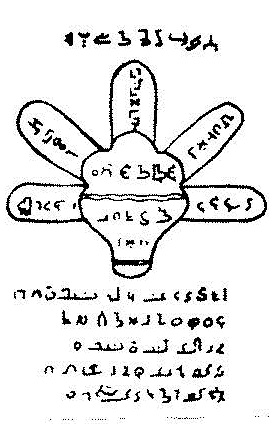 ((اكتشاف الحكومة السوفيتية لآثار سفينة نوح وتوسّله إلى الله بمحمد وأهل بيته: وقد شاء الله بقدرته وحكمته أن يظهر هذه البشائر ويحققها لعباده باكتشاف جديد في قرننا هذا، اكتشفته الحكومة السوفيتية، وأعلنته بعض مجلاتهم ومجلات وصحف بعض الدول الأخرى، من توسل نوح شيخ المرسلين – أثناء غرق قومه المكذبين ونجاة سفينته – بأهل البيت وأن يساعده لأجلهم ولأجل أسمائهم المباركة فيوجهه تعالى نحو الطريق المستقيم."في تموز عام 1951 حينما كان جماعة من العلماء السوفييت المختصين بالآثار القديمة ينقبون في منطقة بوادي قاف [طبقاً لما جاء في القرآن الكريم بشكل صريح فإن المكان الذي رست فيه سفينة نوح بعد الطوفان هو «الجودِيّ»، وهو - حسب ما ذكره صاحب «مراصد  الاطّلاع» و «منجد العلوم»- جبلٌ يقع على بعد 40 كيلومتراً في الجهة الشمالية الشرقية من جزيرة «ابن عمر» وهي مدينة صغير في سوريا تقع على نهر دجلة بناها الحسن بن عمر الخطاب الثعلبي عام 961 هـ.. وحسب ما رواه آخرون ومنهم المؤلف الجليل لـ«تفسير  الميزان» فإن «الجودِيّ» هو جبل «آرارات» من جبال أرمينية بين إيران و تركستان روسيا، ويقع في ديار بكر من نواحي الموصل. وبالطبع فإن جميع هذه الآراء يمكن أن تنطبق على وادي قاف في موسكو محل اكتشاف الألواح الخشبية، إذْ إنها لو لم تكن قريبة منه الآن، فمن الممكن أن تكون تلك اللواح الخشبية قد استقرت في أعماق الأرض في تلك المنطقة بمرور الزمان، وعلى إثر أمواج البحر والتحولات التي وقعت على مدى عدة آلاف من السنين]، عثروا على قطع متناثرة من أخشاب قديمة مُتَسَوِّسَة وبالية مما دعاهم إلى التنقيب والحفر أكثر وأعمق، فوقفوا على أخشاب أخرى مُتَحَجِّرة وكثيرة كانت بعيدة في أعماق الأرض.[وقد تبيَّن لاحقاً أن هذه الألواح قطع انفصلت عن سفينة نوح() وعلى إثر التحولات البحرية والبرية طيلة 5000 سنة بقيت في باطن الأرض].ومن بين تلك الأخشاب التي توصلوا إليها نتيجة التنقيب خشبة على شكل مستطيل طولها (14) عقداً وعرضها (10) عقود سببت دهشتهم واستغرابهم، حيث لم تتغير ولم تتسّوس، ولم تتناثر كغيرها من الأخشاب الأخرى.وفي أواخر سنة 1952 أكمل التحقيق حول هذه الآثار، فظهر أن اللوحة المشار إليها كانت ضمن سفينة نوح(عليه السلام) وأن الأخشاب الأخرى هي أخشاب جسم سفينة نوح(عليه السلام).ومما يذكره المؤرخون أن سفينة نوح(عليه السلام) استوت على قمة جبل قاف. وشهد أن هذه اللوحة قد نقشت عليها بعض الحروف التي تعود إلى أقدم لغة. وهنا ألفت الحكومة السوفيتية لجنة بعد الانتهاء من الحفر عام 1953 قوامها سبعة من علماء اللغات القديمة ومن أهم علماء الآثار، وهم:البروفسور سولى نوف: أستاذ الألسن القديمة في جامعة موسكو.ايفاهان خنيو: عالم الألسن القديمة في كلية لولوهان بالصين.ميشانن لوفارنك: مدير الآثار القديمة.تانمول كورف: أستاذ اللغات في كلية كيفزو.البروفسور دي راكن: أستاذ الآثار القديمة في معهد لينين.ايم أحمد مولاد: مدير التنقيب والاكتشافات العام في الاتحاد السوفييتي.ميچر كولتوف: رئيس كلية ستالين.وبعد ثمانية أشهر من دراسة تلك اللوحة والحروف المنقوشة عليها، اتفقوا على:1- أن هذه اللوحة كانت مصنوعة من نفس الخشب الذي صنعت منه سفينة نوح(عليه السلام) [إلا أنها لم  تكن قد بليت وسوَّست كما حصل لسائر قطع الألواح الخشبية بل بقيت سالمة على نحو يمكن معه قراءة الخطوط التي كتبت عليها). وأن النبي نوحاً(عليه السلام) كان قد وضع هذه اللوحة في السفينة للحفظ والتبرك.2- وكانت حروف هذه اللوحة باللغة السامانية أو السامية، وهي أم اللغات على ما حقق ذلك صاحب كتاب (إيليا) عن كثير من المحققين وهي لغة نوح وأبنائه، ونسبت إلى ابنه (سام).3- وقد ترجمها العلماء الروس المختصون باللغات القديمة إلى اللغة الروسية، وهذا نصها مع تعريبها: (يا إلهي ويا معيني - برحمتك وكرمك ساعدني -  ولأجل هذه النفوس المقدسة(عليه السلام) - محمد إيليا alia (علي) - شبر (الحسن) - شبير (الحسين) - فاطمة - الذين جمعيهم عظماء ومكرمون -  العالم قائم لأجلهم  - ساعدني لأجل أسمائهم - أنت فقط تستطيع أن توجهني نحو الطريق المستقيم). ثم ترجمها إلى الإنكليزية العالم البريطاني (اين ايف ماكس) أستاذ الألسن القديمة في جامعة (مانچستر). وانتشرت بعينها في هذه المجلات والصحف التالية:مجلة (ويكلي ميرر) الأسبوعية Weekly Mirror اللندنية بعددها الصادر في 28 كانون الأول 1953.مجلة (أستار) اللندنية Britania Star في عددها/ كانون الثاني 1954.جريدة (سن لايت) Sunlight الصادرة في مانـچسـتر 23 كانون الثاني 1954.جريدة (ويكلي ميرر) اللندنية Weekly Mirror في 1/ شباط/ 1954.جريدة (الهدى) القاهرية في 3 مارس 1954.()ثم العالم والمحدث الباكستاني القدير «حكيم سيد محمود گيلاني» الذي كان فيما سبق مديراً لتحرير صحيفة «أهل الحديث» في باكستان، والذي كان في البداية من أهل السنة ثم تشيَّعَ عن علم وبصيرة، بترجمة ذلك التقرير إلى اللغة الأردية ونشره في كتاب باسم (كتاب «إيليا مركز نجاة أديان العالم»، في 45 صفحة بعنوان الكتاب صغير الحجم الثاني والخمسين من نشرات دار المعارف الإسلامية في لاهور، باكستان، سنة 1381 هـ.) ثم قامت مجلة (البذرة) النجفية، في العددين: الثاني والثالث، لشَهْرَي شوال وذي العقدة سنة 1385، السنة الأولى ص78-81 تحت عنوان: (أسماء مباركة توسل بها نوح) بترجمة ذلك المقال من الأوردية إلى العربيةوأرى الآن من الضروري أن ألفت نظر القراء المحترمين - بشكل مختصر - إلى بعض النقاط كي يدركوا بشكل أفضل القيمة العلمية والتاريخية لهذا الاكتشاف الأثري:1- اكتشاف تلك الألواح الخشبية وهذا اللوح المنقوش عليه، أحد الدلائل على أصالة وحقيقة قصص القرآن المجيد والأحاديث الدينية التي ذكرت بالتفصيل قصة سفينة نوح وغرقها كما كتب عنها المؤرخون الإسلاميون وغير الإسلاميين. 2- أن معتقدات الشيعة في أهل البيت ليست مبنية على أهواء زعماء الشيعة ومؤلفيهم ومبالغاتهم، بل مبنيّة على جملة من الحقائق العلمية والوقائع التاريخية التي وجدت الشيعة نفسها مضطرة إلى التسليم بها، ونتيجة لذلك اختارت اتّباع أهل البيت.من البديهي أن استمداد نوح النبي (ع) من أهل بيت الرسالة ونقش أسمائهم على سفينة قبل نزول القرآن بعدة آلاف من السنين ثم ظهور الإسلام وافتراق المسلمين إلى فرقتين مختلفتين ومتضادّتين: الشيعة والسنة، لا يمكن تفسيره إلا بالإلهام الصادر من مبدأ أعلى وبالإشارة الغيبية. صحيح أن حضرة نوح (ع) نَقَشَ على اللوح الأسماء المقدسة لمحمد وعلي والحسن والحسين وفاطمة بعنوان الدعاء والتبرّك ولكن في الحقيقة كان ذلك الأمر تنبؤاً عجيباً عن عهود بعيدة جداً سيظهر فيها أهل بيت الوحي والرسالة، الذين ظهروا بعد حوالي 5000 سنة من وقوع الطوفان.والملفت للنظر اكتشاف مثل هذه الآثار التاريخية القديمة جداً في بلد غير ديني وعلى يد أفراد غير مسلمين، وفي النهاية وقوع ذلك في بيئة كان قد تخلت عن الدين والإيمان بالمبدأ والمعاد والوحي والرسالة منذ نصف قرن ولا تنظر إلى العالم وما فيه إلا بمنظار المادية المحدود.ولا يخفى أن حادثة هذا اللوح بمقدار أهميتها وقيمتها من ناحية علم الآثار في دنيا اليوم، هي مهمّةٌ أيضاً دينيًّا ومذهبياً للمسلمين بشكل عام وللشيعة بشكل خاص.تذكير: مطالب هذه المقالة مأخوذة من ترجمة مجلة "بذرة" الصادرة في النجف ومن كتاب "قبس من القرآن في صفات الرسول الأعظم (صلى الله عليه وآله)" تأليف الشيخ عبد اللطيف البغدادي، طبع عام 1389 ه.ق في النجف)).  انتهى كلام مجلة "مكتب اسلام".كما قلنا كتبت مجلة «رنگين كمان نو» بشأن ذلك التقرير الخبري ما يلي:((إن قراءة ذلك المقال في مجلة «مكتب اسلام» القيّمة يُثير العجب لأنه طبقاً لكتابات السيد «مهدي ايماني» من أصفهان فإن اكتشاف ألواح سفينة نوح الذي نُشر في مجلة «اتفادنيزوب» المطبوعة، يتعلق بسنة 1953 أي قبل تسعة عشر عاماً والذي يُثير العجب لدينا هو تساؤلنا عن السبب في عدم اطِّلاع الشعب الإيراني الشيعي على قصة بهذه الأهمية لفتت إليها أنظار الإنجليز فكتبت أربع صحف إنجليزية عنها في تلك السنة، كما نشرتها صحيفة مصرية، ورغم أن جارتنا باكستان ترجمت ذلك المقال في ذلك التاريخ ذاته من الإنجليزية إلى الأردية، لم يطِّلع شعبنا في إيران حتى السنة الماضية على هذه القصة؟! هذا مع أنه منذ أن اختُرعت وسائل الاتصالات السريعة خاصةً في فترة الحرب العالمية الأولى انتشرت الأخبار في كل زاوية من زوايا الدنيا، وإن لم تصل الأخبار بشكل فوري، فعلى الأقل كانت تصل إلى أقصى نقاط الدنيا خلال أقل من 24 ساعة.لنفرض أن وسائل الاتصال كالراديو والتلفاز والتلغراف وكل وسائل نشر الأخبار لم تكن موجودة في ذلك الحين، وقد تحدثنا في الأعداد السابقة من هذه المجلة عن نشر الأخبار وإذاعتها ونشر الشائعات وأن ذلك أصبح رائجاً إلى درجة أنه عندما يُخْبِرُ شخصٌ شخصاً آخر خبراً في مدة ربع ساعة ثم يقوم كل واحد من الشخصين إضافةً إلى صاحب الخبر الأصلي الذين يُشكِّلون مع بعضهم ثلاثة أشخاص، كل واحد منهم يقوم بنشر الخبر لدى شخصين آخرين في ربع ساعة فيكون المجموع سماع تسعة أشخاص لذلك الخبر، فلو واصل الناس نشر الأخبار خلال ربع الساعة الثالثة على هذا النحو وقام كل واحد من الأشخاص التسعة بنقل ذلك الخبر إلى شخصين آخرين كان عدد المُطَّلعين على ذلك الخبر 27 شخصاً فلو تواصل نشر الأخبار على هذا النحو فإنه خلال مدة خمس ساعات على أقصى تقدير سيطَّلع جميع أهل الكرة الأرضية الذين يبلغ عددهم ثلاثة مليارات على ذلك الخبر. إن ما نذكره ليس ادَّعاءً بل خُذْ قلماً واحسب أنه في الساعة التي تتكون من أربعة أرباع، إذا ضربتَ العدد 27 بالعدد 3 يكون عدد الأشخاص 81 شخصاً، اضرب هذا العدد برقم 3 إلى آخره كي ترى أنه مع انتهاء الربع العشرين أي الخمس ساعات سيكون الخبر قد انتشر بين أكثر من ثلاثة مليارات شخص.إن تعجبنا هو من جهة أن مسألةً بأهمية اكتشاف سفينة نوح -التي تكلمت عنها كل المذاهب اليهودية والمسيحية والمسلمة- لاسيما أنها مسألة تتعلق بكتابة فوق لوح خشبي خاص بالسفينة قرأها عالم الآثار الروسي، وهي مهمة جداً بالنسبة إلى الشيعة. استغرقت 19 سنة حتى وصل خبرها إلينا!يُمكن أن يقول الناس: إن الروس ماديين لا دين لهم ويُنكرون وجود الله كما يُنكرون الأنبياء والدين والمذهب ولذلك لما اكتشفوا هذا الاكتشاف لم يرفعوا صوتهم ولم يُحدثوا أي ضجيج كي لا يتخلى الشعب الروسي البلشفي (الشيوعي) عن إلحاده. ولكن بالنظر إلى أن السيد «مهدي ايماني» كتب في مقاله أن ذلك الخبر نُشر قبل تسعة عشر عاماً في مجلة «اتفادنيزوب» الرسمية الواسعة الانتشار، فإننا ننصرف عن هذا التفكير لاسيما بالنظر إلى أنه في تلك الأيام نفسها تسرَّب هذا الخبر من ثنايا الستار الحديدي الذي أُحيطت به روسيا السوفييتية وأُدرج في عدد من المجلات والصحف البريطانية ثم انتقل إلى باكستان وانتشر باللغة الأردية، ونصل إلى هذه النتيجة ونسأل أنفسنا: كيف بقينا نحن الشعب الإيراني الشيعي جاهلين بهذا الخبر تماماً رغم كل ما لدينا من مراكز دينية ومذهبية؟ وما الذي حدث حتى لفت هذا الموضوع المهم نظر السيد «مهدي ايماني» للمرة الأولى فقام بترجمة المقال المذكور وإرساله إلى قم ليتم نشره في مجلة «مكتب اسلام»؟ وعلى كل حال، لما كان الموضوع مهماً قررت أن أقوم بالتحقيق فيه. انطلاقاً من ارتباط هذا الاكتشاف بموضوع علم الآثار، رجعت إلى مديرية الآثار والمتاحف لدينا لأبحث هل لديهم معرفة بهذا الاكتشاف المهم؟ هل كُتب عنه أي شيء في الكتب التي انتشرت خلال مدة التسعة عشر عاماً الماضية؟ بعد الدراسة الدقيقة للموضوع تبيَّن أنه لم يُكتب أي شيء عن هذا الموضوع أصلاً. في النهاية قررت أن أرجع إلى المصدر الأصلي لهذه القصة لأحصل على المعلومات منه، لهذا السبب رجعت إلى الملحق الإعلامي التابع لسفارة «اتحاد الجمهوريات السوفييتية الاشتراكية» في إيران وطلبت منه أن يبحث لي عن هذا الموضوع ويُعطيني الجواب. لم تطل المدة إلا واستلمت منه جواباً أنقله لكم هنا بعين ألفاظه: قال لي: إجابةً عن رسالة جنابكم أود إعلامكم بما يلي: 1- لا وجود للوح خشبي متعلق بسفينة نوح في متحف موسكو.2- لم تهتم مصلحة علم الآثار السوفييتية أبداً ولا بأي شكل من الأشكال في مجال البحث عن بقايا «سفينة نوح».3- لم تُطبع في الاتحاد السوفييتي أصلاً أي مجلة باسم «اتفادنيزوب».مع التقدير والاحترامآسيرا يجكين، الملحق الإعلامي في سفارة «اتحاد الجمهوريات السوفييتية الاشتراكية» في إيران.تلك كانت المعلومات حول اكتشاف الألواح الخشبية لسفينة نوح التي كتبوا لنا عنها. إنني أطلب من مجلة «مكتب اسلام» التي نشرت مقال السيد «مهدي ايماني» أن تتصل بذلك السيد الذي قام بترجمة تلك المطالب وإرسالها إلى المجلّة الكريمة - إن كان بإمكانها الوصول إليه - وتطلب منه أن يُرسل إليها الوثائق والمستندات التي أشار إليها في مقاله وأن يبحثوا ضمن ذلك ويلاحظوا أنه: أليس هل الهدف من نشر مثل هذه الأخبار أن تسود الفرقة بين فرق المسلمين المختلفة وأن تبقى بينهم العداوة والاختلافات كما كانت من قبل؟ في الختام يرى الكاتب أنه من الضروري التذكير بنقطة مهمَّة وهي - كما يعلم الكُتَّاب المحترمون في مجلة «مكتب اسلام»-: أن أعداء الدين قاموا بوضع أخبار وأحاديث وروايات اشتُهرت باسم «الإسرائيليات». وكان هدفهم إبعاد المسلمين بواسطة هذه الأخبار والأحاديث والروايات عن القرآن الذي هو وحي الله الذي نزل على محمد المصطفى . أليس وضع مثل تلك الأخبار الذي يترافق في تاريخه مع تأسيس دولة اليهود في فلسطين هو أيضاً من جملة الإسرائيليات؟ ولا يفوتني أن أقول: إنه قبل أن يصل إليَّ جواب الملحق الإعلامي السوفييتي كنت قد أدركت من خلال قراءة ذلك المقال الخبري والتوضيحات التي أُعطيت فيه ورغم المهارة التي بُذلت في تنظيم ذلك المقال، أن هناك أخطاءً جغرافيةً في أصل المقال. ومن جملتها أنه تمَّ التوفيق والتطبيق بين مدينة «الموصل» التي تقع في أرض العراق وجبال أرارات التي تقع بين تركستان الروسية وإيران ووادي قاف الذي يقع [حسب ادِّعاء كاتب المقالة] في موسكو في حين أن تلك المناطق والمدن تبعد عن بعضها بمسافات شاسعة، هذا بالإضافة إلى تآكل واهتراء وتسوس الخشب خلال خمسين قرن من الزمن وعدم وجود الخط والكتابة في زمن نوح وكثير من التفاصيل الأخرى.......... ورغم ذلك رجعت إلى منشأ الخبر الذي هو روسيا السوفييتية.نحن لا نُنكر قصة نوح لأنها حقيقة واقعة واستناداً إلى هذا الأصل أعلنا عن مسابقة حول هذه القصة في الأعداد السابقة من هذه المجلة ذاتها «رنگين كمان» وأدرجنا فيها أفضل الأجوبة التي وصلت إلينا. لكن الكلام هو في أن مثل تلك الأمور والمطالب كانت مثار استغراب وتعجب لدينا وفي الوقت ذاته الذي قرأنا فيه تلك المقالة في مجلة «مكتب اسلام» المحترمة ورغم أنه لم يصلنا أي خبر رسمي، أشرنا إليها قبل عدة أعداد وبيَّنا الغرض من وضع وافتراء وتلفيق مثل تلك الأخبار.صدّقوني أننا عندما ننتبه ونحسب بالأعداد والأرقام بأنه يوجد في العالم اليوم 100 مليون مسلم عربي وحوالي 400 مليون مسلم غير عربي كلهم يؤمنون بالله ويعتبرون محمداً رسول الله ويؤمنون بالقرآن وحياً إلهياً، فإن السؤال الذي يطرح نفسه ماذا لو اتّحد هذا الجمع الغفير جميعاً في سبيل الله تحت لواء لا إله إلا الله واتّفقوا على العمل لله هل كان من الممكن لجماعة صغيرة من الناس متشرّدة وتائهة لا يزيد عددها بعد سنوات من المتابعة والعمل عن ثلاثة ملايين شخص أن يهزموا المسلمين ويخضعوهم؟ لو لم تكن هناك تفرقة وعداوة بين المسلمين، ولو لم يُخدَع المسلمون الحقيقيون ولم يقاتلوا بعضهم بعضاً على أمور فرعية وأخبار وأحاديث موضوعة متأثرين بإثارة أعداء الإسلام في تركستان الروس وإيران ووادي قاف هل كان من الممكن أن تبقى الشعوب الإسلامية قروناً طويلةً أسيرةً في قبضة استعمار الدول المسيحية، والآن عندما رأينا أوضاع العالم تتغير وأن المسلمين نهضوا لاستعادة أراضيهم نجدهم يتوسّلون إلى الدول الشيوعية المنكرة لوجود الله والمعادية للمؤمنين بالأديان بما في ذلك المسلمين؟ إخوتي في الإسلام! أيها المواطنون الإيرانيون الأعزاء! هل يصحّ أن نتقاتل على مسائل فرعية ونُفرح بذلك قلوب أعداء الإسلام المعادين لبلادنا؟ هل يصحّ أن نهدر قدراتنا الإبداعية وقوانا الفعّالة على استنباطات غير صحيحة واستنتاجات في غير محلّها، ونحقد بعضنا على بعض ويعادي بعضنا الآخر بسبب كلمات وجمل وأخبار موضوعة؟ ....الخ.)). (انتهى)يقول كاتب هذه السطور إن أفضل وسيلة للنجاة من الوقوع في أسر الخرافات وعدم الاغترار والانخداع بالأخبار الموضوعة هي معرفة القرآن الكريم.فمثلاً جاء في ذلك التقرير الخبري أن «العالَم قائم لأجلهم [أي لأجل أولئك الأشخاص الخمسة: محمد وعلي والحسنَين وفاطمة  عليهم السلام]» مع أنّ كل إنسان عالِم بالقرآن يعلم أنه من المحال أن يعتقد حضرة نوح  مثل ذلك الاعتقاد، لأن الله تعالى قال لرسوله الأكرم - صلوات الله ورضوانه عليه -: ﴿قُلْ مَا كُنْتُ بِدْعًا مِنَ الرُّسُلِ وَمَا أَدْرِي مَا يُفْعَلُ بِي وَلَا بِكُمْ إِنْ أَتَّبِعُ إِلَّا مَا يُوحَى إِلَيَّ وَمَا أَنَا إِلَّا نَذِيرٌ مُبِينٌ﴾  [الأحقاف/9]. كما قال القرآن عن حضرة عيسى عليه السلام - ولا أحد يدّعي أن العالَم قد قام لأجله وببركته - : ﴿مَا الْمَسِيحُ ابْنُ مَرْيَمَ إِلَّا رَسُولٌ قَدْ خَلَتْ مِنْ قَبْلِهِ الرُّسُلُ ...﴾  [المائدة/75]، وقال عن حضرة خاتم النبيين أيضاً: ﴿وَمَا مُحَمَّدٌ إِلَّا رَسُولٌ قَدْ خَلَتْ مِنْ قَبْلِهِ الرُّسُلُ﴾ [آل عمران/144]، وقال للنبي : ﴿أُولَئِكَ الَّذِينَ هَدَى اللهُ فَبِهُدَاهُمُ اقْتَدِهْ﴾ [الأنعام/90].فالنبيُّ الذي عليه أن يهتدي بهدى الأنبياء السابقين ويسير على طريقهم الربَّاني ويتَّبِعَ هداهم -ومن جملتهم حضرة نوح  - كيف يمكن أن يكون العالَم قد أُقيم لأجله؟  النبي الذي لم يكن يعرف بعض الأنبياء (النساء/164 وغافر/78) كيف يمكن أن يكون العالَم قد أُقيم لأجله؟إن القرآن الذي يخاطب جميع البشر قائلاً: ﴿خَلَقَ لَكُمْ مَا فِي الْأَرْضِ جَمِيعًا﴾ [البقرة/29]، فكيف لم يُشِر إلى ذلك الأمر أدنى إشارة؟ لماذا لم يُشِر القرآن الذي أثنى على النبيّ‌الأكرم  أعظم الثناء إلى ذلك الموضوع المهمّ أدنى إشارة؟ إن النبي الذي - حسب رواية الكافي التي تتفق مع القرآن أيضاً (الحديث 5 من الباب 114) - لم يكن يعلم قبل بعثته ما الكتاب ولا الإيمان؟ (الشورى/52) كيف يمكن أن يكون العالم قد أُقيم لأجله؟ثم إن القرآن يقول إن حضرة نوح  قال لأتباعه: ﴿ارْكَبُوا فِيهَا بِسْمِ اللهِ مَجْرَاهَا وَمُرْسَاهَا إِنَّ رَبِّي لَغَفُورٌ رَحِيمٌ﴾ [هود/41]؛ فكان نوحٌ  يعلم قطعاً أن الله كافٍ لعباده (الزمر/36) ولم يكن يرى أي لزوم قطعاً لذكر اسم غير الله وحفره على السفينة، كما أنّه لما طلب النجاة لابنه طلب ذلك من الله وحده فقط ولم يذكر اسم غير الله في دعائه ولم يقسم على الله باسم أي شخص.ثم إن ذلك التقرير الخبري ذكر لحضرات علي والحسنَين عليهم السلام ثلاثة ألفاظ ترجمها الكاتب إلى علي والحسن والحسين، ولكن لماذا لم يذكر لمحمد وفاطمة اللفظين في تلك اللغة  التي كُتِب فيها التقرير الأصلي؟ إضافة إلى ذلك أنه من المثير للانتباه أنّه ذُكِر في الإنجيل لرسول‌الله اسم «أحمد» الذي يمكن أن نعتبره اسم النبي الثاني، أما في سفينة نوح فقد تم التعريف بنبيّنا باسمه «محمد»!وفي النهاية لماذا لم يذكر الله في القرآن إلا اسم النبي ولم يذكر أسماء الأشخاص الآخرين؟ ألم يكن من الأفضل بدلاً من أن يُكتَب أسماء تلك الشخصيات الكريمة على لوح سفينة نوح أن يُذكَروا في القرآن كي تسهل أكثر معرفتهم على الناس؟كلمة لقُرَّاء الكتابلقد واجهت مرات عديدة - سواء خارج السجن أم داخل السجن - هذه المشكلة الأساسية وهي أنّني بمجرّد أن أنتقد حديثاً من الأحاديث فإنهم يسألونني: أوليس في كتب أهل السنة أيضاً كذا وكذا؟ لماذا لا تتكلّم عنها أيضاً؟ هذا في حين أنهم يعلمون جيداً - على الأقل العلماء منهم - أنني من أهل قم (مسقط رأسي قم) ونشأت وتربّيت وترعرعت في الحوزة العلمية في قم والنجف. ومع ذلك يسعَون دائماً أن يصوّروني أمام العوامّ بأنني سُـنِّيٌّ أدافع عن أهل السنة وأنافح عن مذهبهم!! ولهذا السبب، وفي هذه الأيام التي لم يبقَ بيني وبين لقاء الحق وتلبية ندائه زمنٌ طويلٌ، فإنني أقول - إتماماً للحجة لأهل الإنصاف على الأقل - وأصرّح مؤكِّداً -بل أُصِرُّ وأُشْهِدُ اللهَ على ما أقول- إنني لست متعصِّباً لِفِرَقِ أهل السنة بل إنني مثل منصفي أهل السنة لا أعتبر بأي وجه من الوجوه أن جميع أحاديث الصحيحَين صحيحةً وأتّفق تماماً مع أخي الأستاذ ذي القدر الجليل جناب «مصطفى الحسيني الطباطبائي» - أيّده الله تعالى - الذي أورد في كتابه القيّم «خيانت در گذارش تاريخ» [خيانة في رواية التاريخ] (الطبعة الأولى، ج 1، ص 58 - 59) آراء بعض العلماء حول عدم صحة عدد من أحاديث الصحيحين ولا أَلْتَزِم بأي مذهب من مذاهب أهل السنة.والنقطة الأخرى هي أن عدداً من علماء الشيعة ومن جملتهم آية الله «محمد حسن المظفر» والأستاذ الشيخ «هاشم معروف الحسني» والشيخ «محمد صادق النجمي»() وغيرهم انتقدوا الجوامع الحديثية لأهل السنة، هذا في حين أن الصحاح الستَّة ليس لها أي رواج بين شعبنا وما مِنْ أحدٍ مُتَأثِّرٍ بالكتب المذكورة عندنا، بل الناس لدينا مغرمون بأمثال الكُلَيْنِيّ والصدوق ومفتونون بهما! فإذا تكلَّمْتُ في بيئتنا عن إشكالات الصحيحين وما فيهما مما يستحق النقد كنت كالذي يتكلم عن إشكالات «الكافي»  و«التهذيب» في ليبيا أو بلاد الحرمين أو مصر..... مع أنه ليس في تلك البلاد من يعلم شيئاً عن الكافي»  و«التهذيب» أو يهتم بها.إن التكليف الشرعي لهذا العبد الفقير في الأمر بالمعروف والنهي عن المنكر مع مراعاة قاعدة الأهم ثم المهم، يملي عَلَيَّ أن لا أقوم بتبرير وتأويل الخرافات المنتشرة في مذهب التشيع وإخفائها، وأن أقوم بتوعية الناس إلى الحقائق فأبيِّن لهم الانتقادات التي تتَّجه إلى كتب الكُلَيْنِيّ وأمثاله، وأن أدافع عن أهل بيت النبي  في مواجهة الخرافيين الذين يُعَرِّفُون بأنفسهم بوصفهم محبي أهل البيت، كي لا تشملني - إن شاء الله وبإذنه وتوفيقه- الآية الكريمة التي تقول: ﴿إِنَّ الَّذِينَ يَكْتُمُونَ مَا أَنْزَلْنَا مِنَ الْبَيِّنَاتِ وَالْهُدَى مِنْ بَعْدِ مَا بَيَّنَّاهُ لِلنَّاسِ فِي الْكِتَابِ أُولَئِكَ يَلْعَنُهُمُ اللهُ وَيَلْعَنُهُمُ اللَّاعِنُونَ﴾ [البقرة/159].والنقطة الأخرى التي يقضي الإنصاف ذكرَهَا أنهم يقولون في الغالب - بهدف الدفاع عن «الكافي» - إن اشتمال كتاب ما على بعض الأحاديث الموضوعة أو المجهولة والضعيفة والمرسلة لا يستوجب سقوط الكتاب كلّه من الاعتبار، فالصحيحان أيضاً رغم كل ما قيل في حقهما من مدحٍ وتمجيد بالغين، لا يخلُوَان من الأحاديث غير الصحيحة، ولكن لا أحد يعتبر أن الكتابين كلَّهما غير معتبرين.فأقول: ينبغي أن ننتبه إلى أنه هناك فرقاً كبيراً بين كتاب يشتمل على أربعة آلاف أو ثلاثة آلاف حديث مئة وعشرة أحاديث فيه ضعيفة() (أي حوالي ثلاثة بالمئة منه فقط)، وكتاب يضم حوالي ستة عشر أو خمسة عشر ألف حديث، 9000 حديث منها (أي حوالي 56 أو 60 بالمئة منها) غير صحيح(). والأمر الآخر الذي ينبغي أن نُذَكِّرَ به أنه إذا انتُقِدَ الكُلَيْنِيّ أو الصدوق أو..... فإنهم في الغالب يقولون -لترهيب المخاطبين- إن الكُلَيْنِيّ عالم كبير وتلميذ لشخصيات كبيرة من أمثال «علي بن إبراهيم» و«محمد بن الحسن الصفار» مؤلف «بصائر الدرجات» و«محمد بن يحيى العطار» و..... و... . ثم يذكرون أقوال العلماء المشهورين -الذين عاشوا في القرون التالية- حوله كي يصوروا لنا الكُلَيْنِيّ عالماً جليلاً وبصيراً!! أولاً: لقد عرَّفنا في هذا الكتاب() بأولئك العظماء (؟!!) الذين يذكرونهم بوصفهم مشايخ الكُلَيْنِيّ وأساتذته، ويمكن للقارئ المحترم أن يحكم بنفسه عليهم. ثانياً: بعد قراءة هذا الكتاب، يمكن للقارئ أن يحكم على ميزان فهم الكُلَيْنِيّ والصدوق وعلمهما ومدى معرفتهما بالقرآن الكريم، ثم يراجع بعد ذلك مقدمة المجلد الأول من الكافي (ص 26 فما بعد) ويقرأ المدائح المغرقة التي جمعها السيد «حسين علي محفوظ» من أقوال العلماء حول «الكافي» و«الكُلَيْنِيّ» كي يدرك أن تلك المدائح وذلك التمجيد ينطبق عليه تماماً مقولة: «رب مشهور لا أصل له»! وأنها مدائح قيلت بدافع التعصُّب المذهبي ولا تستند إلى أيِّ أساس واقعي، وأصولاً فإن علماء كل فرقة يثنون على أسلافهم ويمجِّدونهم تمجيداً عظيماً ويبالغون في مدحهم، ولذلك فذكر ما قاله «المجلسي» الخرافي أو تلميذه «عبد الله الأفندي» أو بحر العلوم أو المُحَقِّق الكَرَكي أو الخوانساري المتعصب مؤلِّف «روضات الجنات»() ونظائرهم، عن الكُلَيْنِيّ والكافي من مدحٍ وتمجيد بالِغَيْن لا يدلُّ على شيء سوى التعصُّب المذهبي، وهو يشبه الثناء والتمجيد البالغَيْن اللذَيْن يقوم بهما كُتَّاب سائر المذاهب الإسلامية في حق علمائهم. (فتأمَّل)أحمد الله الرحمن الرؤوف الرحيم حمداً لا حدَّ له وأشكره شكراً لا نهاية له، على ما منَّ به على هذا العبد الفقير من التوفيق، رغم ما بي من حال ومرض وعلل، ومنحني الفرصة لتهذيب هذا الكتاب وإكماله. آمل أن يتقبَّل الله بفضله ورحمته من هذا العبد الحقير تأليفي هذا الكتاب وأن يجعله سبباً لوعي الناس ويقظتهم واهتمامهم وانتباههم أكثر إلى القرآن الكريم، وسبباً لتقريب قلوب المسلمين بعضها من بعض. آمين يا رب العالمين، وَمَا تَوْفِيقِي إِلَّا بِاللهِ عَلَيْهِ تَوَكَّلْتُ وَإِلَيْهِ أُنِيبُ.خادم الشريعة المطهرة سيد أبو الفضل ابن الرضا البرقعيخبر اكتشاف لوح خشبي لسفينة نوح في موسكو كان مُخْتَلَقاً مُزوَّراًلقد اختلق الأجانب هذا الخبر ببراعة تكشف كيف كان أعداء الإسلام يضعون منذ القديم الروايات والأحاديث المخالفة  للقرآن و يدسُّوها في كتب الفرق الإسلامية المختلفة كي يستفيدوا من بساطة السُذَّج من المسلمين وسرعة تصديقهم لكل خبر فيُحقِّقوا مآربهم في الإضرار بالإسلام وخدمة الاستعمارحول الخبر المتعلِّق باكتشاف لوح خشبي من ألواح سفينة نوح كُتِبَتْ عليه أسماء الأفراد الخمسة [محمد وعلي فاطمة والحسنين عليهم  السلام] ونشرته منذ مدة قريبة مجلة «مكتب اسلام» دون التحقيق بمدى صحة الخبر، نقلاً عن ثلاث نشريات إنجليزية قيل إنها نقلت خبر ذلك الاكتشاف عن مجلة «اتفادنيزوب» السوفييتية:لما كانت موضوعات ذلك الخبر تتضمن أموراً مخالفة للقرآن المجيد وكان من  الواضح أن الخبر اُخْتُلِقَ بهدف تشديد العدواة بين فرق المسلمين، حتى أنه جعل مكان رسوّ سفينة نوح أبعد بكثير من المكان الذي ذكره القرآن المجيد (جبل الجودِيّ الذي يقع في الجزء الشمالي الشرقي لسورية)؛ قام الكاتب في قسم ترجمة القرآن المجيد وتفسيره في مجلة «رنگين كمان» الأسبوعية، بالبحث والتحقيق حول صحة ذلك الخبر، وراجع في هذا الأمر قسم الملحقية الإعلامية في سفارة اتحاد الجمهوريات السوفييتية الاشتراكية ممثلاً عن مجلة «رنگين كمان»، فقامت الملحقية الإعلامية - بعد سؤالها المسؤولين في موسكو عن حقيقة هذا الموضوع - بإجابة المجلة كتابياً بما يلي:1- لا وجود في متحف موسكو للوح خشبي متعلِّق بسفينة نوح.2- لم تعمل مصلحة علم الآثار في الاتحاد السوفييتي أبداً في مجال البحث والتنقيب عن بقايا سفينة نوح.3- لم يسبق أن طُبِعَت في الاتحاد السوفييتي مجلة باسم «اتفادنيزوب» ولا تُطْبَع مجلة بهذا الاسم حالياً. (الشرح المفصَّل لهذا الموضوع موجود في العدد 26 من مجلة «رنگين كمان» الصادر في تاريخ 7 ارديبهشت، سنة 1351 هجرية شمسية)					طهران - صندوق بريد 1475/13الدكتور صادق نقوي[تلك كانت صورة عن المنشور من صفحة واحدة الذي تمت الإشارة إليه في الصفحة  927 من هذا الكتاب]الفهرس التفصيلي لمحتويات الجزء الثانيفهرس محتويات الجزء الثاني	‌أتابع نقد وتمحيص أحاديث «كتاب الحُجَّة» في الجزء الأول من أصول الكافي	51990- بَابُ أَنَّ الْأَئِمَّةَ (ع) وَرَثَةُ الْعِلْمِ يَرِثُ بَعْضُهُمْ بَعْضاً الْعِلْمَ	519التعريف بحريز 	659[نماذج لروايات «أَبِي عَلِيٍّ الْأَشْعَرِيِّ» التي تكشف ضعفه وعدم وثاقته]	661[عودٌ إلى نقد أحاديث الباب 90 من أصول الكافي]	66291- بَابُ أَنَّ الْأَئِمَّةَ وَرِثُوا عِلْمَ النَّبِيِّ وَجَمِيعِ الْأَنْبِيَاءِ وَالْأَوْصِيَاءِ الَّذِينَ مِنْ قَبْلِهِمْ	522لماذا غلا الرواة في حق الأئمة وأصروا على نسبة مقامات عجيبة إليهم؟	665الإرث في القرآن	666التعريف بابن مسكان	66992- بَابُ أَنَّ الْأَئِمَّةَ (ع) عِنْدَهُمْ جَمِيعُ الْكُتُبِ الَّتِي نَزَلَتْ مِنْ عِنْدِ اللهِ عَزَّ وَجَلَّ وَأَنَّهُمْ يَعْرِفُونَهَا عَلَى اخْتِلَافِ أَلْسِنَتِهَا	52893- بَابُ أَنَّهُ لَمْ يَجْمَعِ الْقُرْآنَ كُلَّهُ إِلَّا الْأَئِمَّةُ (ع) وَأَنَّهُمْ يَعْلَمُونَ عِلْمَهُ كُلَّهُ	529تذكير مهم حول عناوين الأبواب في كتب الحديث وما تحمله من دلالة	672[نماذج لروايات «الْمُنَخَّلِ بْنِ جميل» و«عَمَّارِ بْنِ مَرْوَانَ» التي تكشف ضعفهما وعدم وثاقتهما]	680توضيح الآية 40 من سورة النمل: ﴿قَالَ الَّذِي عِنْدَهُ عِلْمٌ مِنَ الْكِتَابِ﴾	68394- بَابُ مَا أُعْطِيَ الْأَئِمَّةُ (ع) مِنِ اسْمِ اللهِ الْأَعْظَمِ	540نموذج لروايات هارون بن الجهم	686-68795- بَابُ مَا عِنْدَ الْأَئِمَّةِ مِنْ آيَاتِ الْأَنْبِيَاءِ (ع)	54296- بَابُ مَا عِنْدَ الْأَئِمَّةِ مِنْ سِلَاحِ رَسُولِ اللهِ‏  وَمَتَاعِهِ	544[تذكير حول الأحاديث التي يتعارض صدرها مع ذيلها]	691حديث سلسلة الحمار	70097- بَابُ أَنَّ مَثَلَ سِلَاحِ رَسُولِ اللهِ‏  مَثَلُ التَّابُوتِ فِي بَنِي إِسْرَائِيلَ	55298- بَابٌ فِيهِ ذِكْرُ الصَّحِيفَةِ وَالْجَفْرِ وَالْجَامِعَةِ وَمُصْحَفِ فَاطِمَةَ (ع)	55299- بَابٌ فِي شَأْنِ إِنَّا أَنْزَلْنَاهُ فِي لَيْلَةِ الْقَدْرِ وَتَفْسِيرِهَا	560التعريف بـ «الحسن بن العباس بن الحريش»	713قول العلامة الششتري والأستاذ الشيخ هاشم معروف الحسني حول هذا الباب	713-714100- بَابٌ فِي أَنَّ الْأَئِمَّةَ (ع) يَزْدَادُونَ فِي لَيْلَةِ الْجُمُعَةِ	564101- بَابُ لَوْلَا أَنَّ الْأَئِمَّةَ (ع) يَزْدَادُونَ لَنَفِدَ مَا عِنْدَهُمْ	565102- بَابُ أَنَّ الْأَئِمَّةَ (ع) يَعْلَمُونَ جَمِيعَ الْعُلُومِ الَّتِي خَرَجَتْ إِلَى الْمَلَائِكَةِ وَالْأَنْبِيَاءِ وَالرُّسُلِ	565103- بَابٌ نَادِرٌ فِيهِ ذِكْرُ الْغَيْبِ	565التعريف بعمار بن موسى الساباطي	720توضيح آيات من سورة الجن	721104- بَابُ أَنَّ الْأَئِمَّةَ (ع) إِذَا شَاءُوا أَنْ يَعْلَمُوا عُلِّمُوا	569105- بَابُ أَنَّ الْأَئِمَّةَ (ع) يَعْلَمُونَ مَتَى يَمُوتُونَ وَأَنَّهُمْ لَا يَمُوتُونَ إِلَّا بِاخْتِيَارٍ مِنْهُمْ	571لماذا لا يظهر الإمام الثاني عشر	732106- بَابُ أَنَّ الْأَئِمَّةَ (ع) يَعْلَمُونَ عِلْمَ مَا كَانَ وَمَا يَكُونُ وَأَنَّهُ لَا يَخْفَى عَلَيْهِمُ الشَّيْ‏ءُ صَلَوَاتُ اللهِ عَلَيْهِمْ	575التعريف بسيف التمار 	733التعريف بعبد الله بن حماد	733التعريف بجماعة بن سعد	737التعريف بعمر بن عبد العزيز	739قول المرحوم «قلمداران» حول الأبواب 104 و 105 و 106 من الكافي	739107- بَابُ أَنَّ اللهَ عَزَّ وَجَلَّ لَمْ يُعَلِّمْ نَبِيَّهُ عِلْماً إِلَّا أَمَرَهُ أَنْ يُعَلِّمَهُ أَمِيرَ الْمُؤْمِنِينَ وَأَنَّهُ كَانَ شَرِيكَهُ فِي الْعِلْمِ	582108- بَابُ جِهَاتِ عُلُومِ الْأَئِمَّةِ	583109- بَابُ أَنَّ الْأَئِمَّةَ (ع) لَوْ سُتِرَ عَلَيْهِمْ لَأَخْبَرُوا كُلَّ امْرِئٍ بِمَا لَهُ وَعَلَيْهِ	583110- بَابُ التَّفْوِيضِ إِلَى رَسُولِ اللهِ‏ وَإِلَى الْأَئِمَّةِ (ع) فِي أَمْرِ الدِّينِ	583111- بَابٌ فِي أَنَّ الْأَئِمَّةَ بِمَنْ يُشْبِهُونَ مِمَّنْ مَضَى وَكَرَاهِيَةِ الْقَوْلِ فِيهِمْ بِالنُّبُوَّةِ	584112- بَابُ أَنَّ الْأَئِمَّةَ ع مُحَدَّثُونَ مُفَهَّمُونَ	585113- بَابٌ فِيهِ ذِكْرُ الْأَرْوَاحِ الَّتِي فِي الْأَئِمَّةِ (ع)	585114- بَابُ الرُّوحِ الَّتِي يُسَدِّدُ اللهُ بِهَا الْأَئِمَّةَ (ع)	587115- بَابُ وَقْتِ مَا يَعْلَمُ الْإِمَامُ جَمِيعَ عِلْمِ الْإِمَامِ الَّذِي كَانَ قَبْلَهُ (ع)	589التعريف بـ «الحسن بن مسكين»	751-754التعريف بـ«عليّ بن أسباط»	754116- بَابٌ فِي أَنَّ الْأَئِمَّةَ صَلَوَاتُ اللهِ عَلَيْهِمْ فِي الْعِلْمِ وَالشَّجَاعَةِ وَالطَّاعَةِ سَوَاءٌ	592117- بَابُ أَنَّ الْإِمَامَ (ع) يَعْرِفُ الْإِمَامَ الَّذِي يَكُونُ مِنْ بَعْدِهِ وَأَنَّ قَوْلَ اللهِ تَعَالَى إِنَّ اللهَ يَأْمُرُكُمْ أَنْ تُؤَدُّوا الْأَماناتِ إِلى‏ أَهْلِها فِيهِمْ (ع) نَزَلَتْ	592118- بَابُ أَنَّ الْإِمَامَةَ عَهْدٌ مِنَ اللهِ عَزَّ وَجَلَّ مَعْهُودٌ مِنْ وَاحِدٍ إِلَى وَاحِدٍ	597119- بَابُ أَنَّ الْأَئِمَّةَ (ع) لَمْ يَفْعَلُوا شَيْئاً وَلَا يَفْعَلُونَ إِلَّا بِعَهْدٍ مِنَ اللهِ عَزَّ وَجَلَّ وَأَمْرٍ مِنْهُ لَا يَتَجَاوَزُونَهُ	597التعريف بـ «محمد بن أحمد العمري»	762التعريف بـ «عيسى بن المستفاد أبي موسى الضرير»	762القرآن وأصحاب النبيّ	766-769من الذين حاربهم عليّ (ع)	769 قول مرتضى المُطهري حول الصحيفة الخاصة بكل إمام من الأئِمَّة	772-774120- بَابُ الْأُمُورِ الَّتِي تُوجِبُ حُجَّةَ الْإِمَامِ (ع)	607التعريف بـ «هشام بن سالم»	775التعريف بـ «يزيد شَعِرٍ»	775121- بَابُ ثَبَاتِ الْإِمَامَةِ فِي الْأَعْقَابِ وَأَنَّهَا لَا تَعُودُ فِي أَخٍ وَلَا عَمٍّ وَلَا غَيْرِهِمَا مِنَ الْقَرَابَاتِ	609122- بَابُ مَا نَصَّ اللهُ عَزَّ وَجَلَّ وَرَسُولُهُ عَلَى الْأَئِمَّةِ (ع) وَاحِداً فَوَاحِداً	610هل نصَّب عليٌّ (ع) حضرة حسن المُجتبى خليفةً له؟	780243 بحث حول آية التطهير: ﴿إِنَّمَا يُرِيدُ اللهُ لِيُذْهِبَ عَنْكُمُ الرِّجْسَ أَهْلَ الْبَيْتِ وَيُطَهِّرَكُمْ تَطْهِيراً﴾	613الفرق بين الإرادة التكوينية والإرادة  التشريعية	786طلب الأئِمَّة غفران ذنوبهم من الله تعالى	790-792التعريف بـ «عكرمة» راوي الخطبة الشقشقية	792بحث حول آية التبليغ: ﴿يَا أَيُّهَا الرَّسُولُ بَلِّغْ مَا أُنْزِلَ إِلَيْكَ مِنْ رَبِّكَ وَإِنْ لَمْ تَفْعَلْ فَمَا بَلَّغْتَ رِسَالَتَهُ﴾ [المائدة/67]	796التعريف بمحمد بن إسماعيل الرازي	802توضيح حول آية المودَّة: ﴿قُلْ لَا أَسْأَلُكُمْ عَلَيْهِ أَجْرًا إِلَّا الْمَوَدَّةَ فِي الْقُرْبَى﴾ [الشورى/23]123- بَابُ الْإِشَارَةِ وَالنَّصِّ عَلَى الْحَسَنِ بْنِ عَلِيٍّ (ع)	637التعريف بـ «أبان بن أبي عيَّاش»	814124- بَابُ الْإِشَارَةِ وَالنَّصِّ عَلَى الْحُسَيْنِ بْنِ عَلِيٍّ (ع)	639125- بَابُ الْإِشَارَةِ وَالنَّصِّ عَلَى عَلِيِّ بْنِ الْحُسَيْنِ صَلَوَاتُ اللهِ عَلَيْهِمَا	640126- بَابُ الْإِشَارَةِ وَالنَّصِّ عَلَى أَبِي جَعْفَرٍ (ع)	641127- بَابُ الْإِشَارَةِ وَالنَّصِّ عَلَى أَبِي عَبْدِ اللهِ جَعْفَرِ بْنِ مُحَمَّدٍ الصَّادِقِ صَلَوَاتُ اللهِ عَلَيْهِمَا	642128- بَابُ الْإِشَارَةِ وَالنَّصِّ عَلَى أَبِي الْحَسَنِ مُوسَى (ع)	643التعريف بـ «فيض بن مختار»	822-825[بيان حال «يُونُسَ بْنِ ظَبْيَانَ» وذكر نماذج لرواياته التي تكشف ضعفه وعدم وثاقته] التعريف بـ «سليمان بن خالد»	828معنى كلمة «صاحب»	829التعريف بـ «يعقوب السرَّاج»	830الإمامة والعيب الجسمي	832129- بَابُ الْإِشَارَةِ وَالنَّصِّ عَلَى أَبِي الْحَسَنِ الرِّضَا (ع)	651أسماء الرواة الذين سألوا إمام عصرهم: عَنِ الإمامِ الذي سيليه؟	834إشارة إلى حديث الغدير	839130- بَابُ الْإِشَارَةِ وَالنَّصِّ عَلَى أَبِي جَعْفَرٍ الثَّانِي	658مشاكل مروجي النص على الأئِمَّة بعد الإمام الرضا (ع) 	840131- بَابُ الْإِشَارَةِ وَالنَّصِّ عَلَى أَبِي الْحَسَنِ الثَّالِثِ (ع)	662التعريف بـ «إسماعيل بن مهران»	846-847132- بَابُ الْإِشَارَةِ وَالنَّصِّ عَلَى أَبِي مُحَمَّدٍ	663133- بَابُ الْإِشَارَةِ وَالنَّصِّ إِلَى صَاحِبِ الدَّارِ (ع)	665الفرق بين مهديين	850مقارنة الإمام بحضرة يحيى (ع)	851 معنى الصبي	851التعريف بـ «محمد بن علي بن بلال»	853134- بَابٌ فِي تَسْمِيَةِ مَنْ رَآهُ (ع)	669هل كان لحضرة العسكري (ع) ابن؟	855135- بَابٌ فِي النَّهْيِ عَنِ الِاسْمِ	671136- بَابٌ نَادِرٌ فِي حَالِ الْغَيْبَةِ	673بيان الدين حول أصول  الديانة سهل مُيسّر	861خطأ قول المَجْلِسِيّ الإيمان الحُجّة الذي لا يُمكن رؤيته	862137- بَابٌ فِي الْغَيْبَةِ	676التعريف بـ «الحسن بن محمد الصيرفي»	865138- بَابُ مَا يُفْصَلُ بِهِ بَيْنَ دَعْوَى الْمُحِقِّ وَالْمُبْطِلِ فِي أَمْرِ الْإِمَامَةِ	685دلالة جهل بعض خواص أصحاب الأئمة المقرَّبين بالإمام التالي لإمام وقتهم	881رأي الشيخ الصدوق حول حيرة أصحاب الأئِمَّة	882-883 التعريف بـ «صالح بن حماد»	889التعريف بـ «عبد الله بن الحكم الأرمني»	890قول عليّ (ع) حول وظيفة الإمام	890139- بَابُ كَرَاهِيَةِ التَّوْقِيتِ	696غيبة حضرة موسى (ع) وغيبة الإمام الثاني عشر	893-894التعريف بـ «علي بن يقطين»	895140- بَابُ التَّمْحِيصِ وَالِامْتِحَانِ	700141- بَابُ أَنَّهُ مَنْ عَرَفَ إِمَامَهُ لَمْ يَضُرَّهُ تَقَدَّمَ هَذَا الْأَمْرُ أَوْ تَأَخَّرَ	701التعريف بـ «الفُضيل بن يسار»	898معنى الإمام في حديث «من مات ولم يعرف إمام زمانه»	898-899142- بَابُ مَنِ ادَّعَى الْإِمَامَةَ وَلَيْسَ لَهَا بِأَهْلٍ وَمَنْ جَحَدَ الْأَئِمَّةَ أَوْ بَعْضَهُمْ وَمَنْ أَثْبَتَ الْإِمَامَةَ لِمَنْ لَيْسَ لَهَا بِأَهْلٍ	703143- بَابٌ فِيمَنْ دَانَ اللهَ عَزَّ وَجَلَّ بِغَيْرِ إِمَامٍ مِنَ اللهِ جَلَّ جَلَالُهُ	706144- بَابُ مَنْ مَاتَ وَلَيْسَ لَهُ إِمَامٌ مِنْ أَئِمَّةِ الْهُدَى وَهُوَ مِنَ الْبَابِ الْأَوَّلِ	707معنى الأحاديث التي تجعل الولاية الركن الخامس في الإسلام	907145- بَابٌ فِيمَنْ عَرَفَ الْحَقَّ مِنْ أَهْلِ الْبَيْتِ وَمَنْ أَنْكَرَ	709146- بَابُ مَا يَجِبُ عَلَى النَّاسِ عِنْدَ مُضِيِّ الْإِمَامِ	709147- بَابٌ فِي أَنَّ الْإِمَامَ مَتَى يَعْلَمُ أَنَّ الْأَمْرَ قَدْ صَارَ إِلَيْهِ	710148- بَابُ حَالَاتِ الْأَئِمَّةِ (ع) فِي السِّنِّ	710149- بَابُ أَنَّ الْإِمَامَ لَا يَغْسِلُهُ إِلَّا إِمَامٌ مِنَ الْأَئِمَّةِ (ع)	712150- بَابُ مَوَالِيدِ الْأَئِمَّةِ (ع)	713151- بَابُ خَلْقِ أَبْدَانِ الْأَئِمَّةِ وَأَرْوَاحِهِمْ وَقُلُوبِهِمْ (ع)	716152- بَابُ التَّسْلِيمِ وَفَضْلِ الْمُسَلِّمِينَ	717153- بَابُ أَنَّ الْوَاجِبَ عَلَى النَّاسِ بَعْدَ مَا يَقْضُونَ مَنَاسِكَهُمْ أَنْ يَأْتُوا الْإِمَامَ فَيَسْأَلُونَهُ عَنْ مَعَالِمِ دِينِهِمْ وَيُعْلِمُونَهُمْ وَلَايَتَهُمْ وَمَوَدَّتَهُمْ لَهُ	719154- بَابُ أَنَّ الْأَئِمَّةَ تَدْخُلُ الْمَلَائِكَةُ بُيُوتَهُمْ وَتَطَأُ بُسُطَهُمْ وَتَأْتِيهِمْ بِالْأَخْبَارِ (ع)	721155- بَابُ أَنَّ الْجِنَّ يَأْتِيهِمْ فَيَسْأَلُونَهُمْ عَنْ مَعَالِمِ دِينِهِمْ وَيَتَوَجَّهُونَ فِي أُمُورِهِمْ	721156- بَابٌ فِي الْأَئِمَّةِ (ع) أَنَّهُمْ إِذَا ظَهَرَ أَمْرُهُمْ حَكَمُوا بِحُكْمِ دَاوُدَ وَآلِ دَاوُدَ وَلَا يَسْأَلُونَ الْبَيِّنَةَ عَلَيْهِمُ السَّلَامُ وَالرَّحْمَةُ وَالرِّضْوَانُ	722157- بَابُ أَنَّ مُسْتَقَى الْعِلْمِ مِنْ بَيْتِ آلِ مُحَمَّدٍ (ع)	723158- بَابُ أَنَّهُ لَيْسَ شَيْ‏ءٌ مِنَ الْحَقِّ فِي يَدِ النَّاسِ إِلَّا مَا خَرَجَ مِنْ عِنْدِ الْأَئِمَّةِ (ع) وَأَنَّ كُلَّ شَيْ‏ءٍ لَمْ يَخْرُجْ مِنْ عِنْدِهِمْ فَهُوَ بَاطِلٌ	723التعريف بـ «عبد الله بن ميمون القداح»	928-929159- بَابٌ فِيمَا جَاءَ أَنَّ حَدِيثَهُمْ صَعْبٌ مُسْتَصْعَبٌ	724160- بَابُ مَا أَمَرَ النَّبِيُّ  بِالنَّصِيحَةِ لِأَئِمَّةِ الْمُسْلِمِينَ وَاللُّزُومِ لِجَمَاعَتِهِمْ وَمَنْ هُمْ	727161- بَابُ مَا يَجِبُ مِنْ حَقِّ الْإِمَامِ عَلَى الرَّعِيَّةِ وَحَقِّ الرَّعِيَّةِ عَلَى الْإِمَامِ	727التعريف بـ«سفيان بن عُيينة»	933التعريف بـ«أبي أيوب سليمان بن داود المنقري»	933162- بَابُ أَنَّ الْأَرْضَ كُلَّهَا لِلْإِمَامِ (ع)	729163- بَابُ سِيرَةِ الْإِمَامِ فِي نَفْسِهِ وَفِي المَطْعَمِ وَالْمَلْبَسِ إِذَا وَلِيَ الْأَمْرَ	731164- بَابٌ نَادِرٌ	731توضيح الآيات 84 إلى 87 من سورة هود	938165- بَابٌ فِيهِ نُكَتٌ وَنُتَفٌ مِنَ التَّنْزِيلِ فِي الْوَلَايَةِ	734مسألة تحريف القرآن:	942توضيح حول الآية 9 من سورة الحجر: ﴿إِنَّا نَحْنُ نَزَّلْنَا الذِّكْرَ وَإِنَّا لَهُ لَحَافِظُونَ﴾	942التعريف بـ«سالم بن سلمة»	968التعريف بـ«الحسين بن ميّاح»	269 و 969التعريف بـ«حنان بن سدير»	983التعريف بـ«المُفَضَّل بن صالح الأسدي»	997 و 1027بيانٌ لذكرى شخصية:	1015166- بَابٌ فِيهِ نُتَفٌ وَجَوَامِعُ مِنَ الرِّوَايَةِ فِي الْوَلَايَةِ	793167 - بَابٌ فِي مَعْرِفَتِهِمْ أَوْلِيَاءَهُمْ وَالتَّفْوِيضِ إِلَيْهِمْ	794168- أَبْوَابُ التَّارِيخِ	796بَابُ مَوْلِدِ النَّبِيِّ  وَوَفَاتِهِ	1021التعريف بـ «الحسن بن سيف بن عميرة»	1027التعريف بـ «أمية بن علي القيسي»	1028169- بَابُ النَّهْيِ عَنِ الْإِشْرَافِ عَلَى قَبْرِ النَّبِيِّ صَلَّى اللهُ عَلَيْهِ وَآلِهِ	805170- بَابُ مَوْلِدِ أَمِيرِ الْمُؤْمِنِينَ صَلَوَاتُ اللهِ عَلَيْهِ	807171- بَابُ مَوْلِدِ الزَّهْرَاءِ فَاطِمَةَ (ع)	809التعريف بـ «عبد الله بن محمد الجعفي»	1039- 1040قول هاشم معروف الحسني حول الأحاديث الكاذبة	1040-1041172- بَابُ مَوْلِدِ الْحَسَنِ بْنِ عَلِيٍّ صَلَوَاتُ اللهِ عَلَيْهِمَا	811173- بَابُ مَوْلِدِ الْحُسَيْنِ بْنِ عَلِيٍّ (ع)	814174- بَابُ مَوْلِدِ عَلِيِّ بْنِ الْحُسَيْنِ (ع)	819تحقيق الدكتور شهيدي حول قصة «شهربانو»	1051بيان ذكرى حول الجمل الذي جاء لزيارة الإمام!	1057175- بَابُ مَوْلِدِ أَبِي جَعْفَرٍ مُحَمَّدِ بْنِ عَلِيٍّ (ع)	825176- بَابُ مَوْلِدِ أَبِي عَبْدِ اللهِ جَعْفَرِ بْنِ مُحَمَّدٍ (ع)	829التعريف بـ«خيبري بن علي الطحان»	1066التعريف بجعفر بن محمد الأشعث	1068177- بَابُ مَوْلِدِ أَبِي الْحَسَنِ مُوسَى بْنِ جَعْفَرٍ (ع)	833178- بَابُ مَوْلِدِ أَبِي الْحَسَنِ الرِّضَا (ع)	836التعريف بـ«عبد الله بن إبراهيم الغفاري»	1074التعريف بـ «ياسر» الخادم	1075179- بَابُ مَوْلِدِ أَبِي جَعْفَرٍ مُحَمَّدِ بْنِ عَلِيٍّ الثَّانِي (ع)	840180- بَابُ مَوْلِدِ أَبِي الْحَسَنِ عَلِيِّ بْنِ مُحَمَّدٍ عَلَيْهِمَا السَّلَامُ وَالرِّضْوَانُ	842181- بَابُ مَوْلِدِ أَبِي مُحَمَّدٍ الْحَسَنِ بْنِ عَلِيٍّ (ع)	844التعريف بـ «إسحاق بن محمد النخعي»	1084تأمُّلٌ في أحاديث الأبواب السابقة	1087الاختلافات حول المهدي	1091182- بَابُ مَوْلِدِ الصَّاحِبِ (ع)	851183- بَابُ مَا جَاءَ فِي الِاثْنَيْ عَشَرَ وَالنَّصِّ عَلَيْهِمْ (ع)	862قصد الكُلَيْنِيّ من تنظيم هذا الباب ومقارنة أحاديث الباب المذكور بالأبواب السابقة	1106قول البِهْبُودِيّ حول أحاديث هذا الباب	1109-1112فرقة الخطابية	1113التعريف بـ «أبي الخير صالح بن أبي حماد الرازي»	1113-1114التعريف بـ «عبد الرحمن بن سالم»	1115بعض إشكالات حديث لوح جابر	1115التعريف بـ «عمرو بن ثابت»	1124التعريف بـ «كرَّام»	1128عدد الأئِمَّة في بعض روايات الكُلَيْنِيّ	1129ذكر عدد من كبار أئمة أهل البيت الذين ثاروا لنيل الإمامة	1134سبب وضع أحاديث النص واختلاقها	1140تذكير بمسائل تتعلق بالخلافة	1141184- بَابٌ فِي أَنَّهُ إِذَا قِيلَ فِي الرَّجُلِ شَيْ‏ءٌ فَلَمْ يَكُنْ فِيهِ وَكَانَ فِي وَلَدِهِ أَوْ وَلَدِ وَلَدِهِ فَإِنَّهُ هُوَ الَّذِي قِيلَ فِيهِ	893185- بَابُ أَنَّ الْأَئِمَّةَ (ع) كُلَّهُمْ قَائِمُونَ بِأَمْرِ اللهِ تَعَالَى هَادُونَ إِلَيْهِ	896186- بَابُ صِلَةِ الْإِمَامِ (ع)	897187- بَابُ الْفَيْ‏ءِ وَالْأَنْفَالِ وَتَفْسِيرِ الْخُمُسِ وَحُدُودِهِ وَمَا يَجِبُ فِيهِ	898هبة الخُمس وتحليله للشيعة مِنْ قِبَلِ الأئِمَّة	 1165قول آية الله العلامة محمد تقي جعفري التبريزي حول الزكاة 	1171نماذج من أحاديث بقية مجلدات الكافي	1177التعريف بأبي الربيع الشامي	1181مسألة المسخ في القرآن 	1182-1183قول آية الله الخوئي حول كتاب «التهذيب» للشيخ الطوسي	1188مشكلة وضع الحديث بين المسلمين	926كلمة لقُرَّاء الكتاب	937خبر اكتشاف لوح خشبي لسفينة نوح في موسكو كان مُخْتَلَقاً مُزوَّراً	940الفهرس التفصيلي لمحتويات الجزء الثاني	943جدول أسماء الرواة الذين تمَّ التعريف بهم وبيان حالهم في هذا الكتاب (مرتَّبة حسب حروف الهجاء)	953مصادر الكتاب ومراجع التحقيق والترجمة	957جدول أسماء الرواة الذين تمَّ التعريف بهم وبيان حالهم في هذا الكتاب (مرتَّبة حسب حروف الهجاء)أَبَا عَلِيٍّ الْحَسَنَ بْنَ مَحْبُوبٍ بن وهب البِجلي	319أبَا عليِّ بنِ إبراهيم	190أبان بن أبي عيّاش	637، 874ابنُ أبي عمير	187ابن مُسكان	526أبو أسامة زَيْدٌ الشَّحَّامُ	389أبو إسحق إِبْرَاهِيمُ بْنُ إِسْحَاقَ الْأَحْمَري النَّهاونديّ	109أبو الحسن عَلِيُّ بْنُ حَسَّانَ بْنِ كثيرٍ الهاشِمِيِّ	391، 392أبو الحسين مُحَمَّدُ بْنُ جعفرٍ أَبِي عَبْدِ اللهِ عون الأسدي الكوفي	362، 672أبو الخير صَالِحُ بْنُ أَبِي حَمَّادٍ الرازيّ	867أبو الربيع الشامي	919أبو الفضل سَلَمَةُ بْنُ الْخَطَّابِ البراوستاني	501أبو أيوب سليمان بن داود المنقري	728أبو جعفر أَحْمَدُ بْنُ هِلَالٍ العبرتائيُّ	457أبو جعفر مُحَمَّدُ بْنُ الْفُضَيْلِ بن كثير [الأزديّ] الصيرفي الأسْدِيّ	301أَبُو سَعِيدٍ سَهْلُ بْنُ زِيَادٍ الآدَميُّ الرازيُّ	86أبو سليمان داودُ بْنُ كَثِيرٍ الرَّقِّيُّ	399أبو عبد الله أَحْمَدُ بْنُ مُحَمَّدٍ سيار المعروف بالسَّيَّارِيُّ	149أبو عَبْدِ اللهِ الْمُعَلَّى بْنُ خُنَيْسٍ	219أبُو عَبْدِ اللهِ جَابِرُ بْنُ يَزِيدَ الْجُعْفِيُّ	295، 324أَبُو عَلِيٍّ الْأَشْعَرِيّ	520أبو محمد عَبْدُ اللهِ بْنُ عَبْدِ الرَّحْمَنِ الْأَصَمُّ	448أَبِي الْجَارُودِ	107، 444أبي سعيد خيبري بن علي الطحان	831أَبِي هَاشِمٍ الْجَعْفَرِيِّ	125، 667أَحْمَدَ بْنِ إِسْحَاقَ القُمِّيِّ	283أَحْمَدُ بْنُ مُحَمَّدِ بْنِ أَبِي نَصْرٍ الْبَزَنْطِيُّ	257أَحْمَدُ بْنُ مُحَمَّدِ بْنِ خَالِدٍ الْبَرْقِيُّ	107، 865، 866أَحْمَدُ بْنُ مُحَمَّدِ بْنِ عَبْدِ اللهِ	456أَحْمَدُ بْنُ مِهْرَان	161، 293إِسْحَاقَ بْنَ عَمَّارٍ	168إِسْحَاقُ بْنُ مُحَمَّدٍ النَّخَعِيِّ البصري	845إِسْمَاعِيلُ بْنُ مِهْرَانَ	662الْحَسَنُ بْنُ الْجَهْمِ	173الحَسَنُ بنُ الْعَبَّاسِ بْنِ الْحَرِيشِ، الرازيّ، أبُو مُحَمَّد	561الْحَسَنُ بْنُ زِيَادٍ	461الْحَسَنُ بْنُ سَيْفِ بْنِ عَمِيرَةَ	801الْحَسَنُ بْنُ عَلِيٍّ بْنِ زِيادٍ الْوَشَّاء الكُوِفيُّ	151الْحَسَنُ بْنُ عَلِيِّ بْنِ عُثْمَانَ	290الْحَسَنُ بْنُ عَلِيِّ بْنِ فَضَّالٍ	193الْحَسَنِ بْنِ مُحَمَّدٍ الصَّيْرَفِيِّ	676الْحُسَيْنُ بْنُ أَبِي الْعَلَاءِ	400الْحُسَيْنُ بْنُ الْمُخْتَارِ	236الْحُسَيْنُ بْنُ سَعِيدٍ	298الْحُسَيْنِ بْنِ مُحَمَّدٍ الْأَشْعَرِيّ	164، 435الْحُسَيْنَ بْنَ مَيَّاحٍ	217، 756الْحَكَمُ بْنُ مِسْكِينٍ	589، 592الْعَمْرَكِيَّ بْنَ عَلِيٍّ	430الْفَتْحُ بْنُ يَزِيدَ الْجُرْجَانِيُّ	340الْقَاسِمُ بْنُ مُحَمَّدٍ الْجَوْهَرِيُّ	411المفضَّل بن صالح	778، 801المُفَضَّلُ بْنُ عُمَرَ الجُّعْفِي أبُو عَبْد الله	171الْمُنَخَّلَ بْنَ جميل	535أُمَيَّةَ بْنِ عَلِيٍّ الْقَيْسِيِّ	801بُرَيْدُ بنُ مُعَاويةَ الْعِجْلِيُّ	454، 593بَكْرُ بْنُ صَالِحٍ	284، 868جعفر بن محمد بن الأشعث	832جَمَاعَةُ بْنُ سَعْدٍ	579حمّاد بن عيسى	224، 585حَمْزَةُ بْنُ بَزِيعٍ	309، 315حَنَانُ بْنُ سَدِيرٍ	767دُرُسْتَ بنِ أبي مَنْصُور	125، 362رِبْعِيُّ بْنُ عَبْدِ اللهِ	300زياد بن مروان القندي	197، 423، 656سَالِـمِ بْنِ سَلَمَةَ	755سَعْدٌ الْإِسْكَافُ	497، 722سَعْدِ بْنِ طَرِيفٍ	85سعيدٌ الأعرجُ	450سفيان بن عيينة	728سُلَيْمِ بْنِ قَيْسٍ الْهِلَالِيِّ	223سليمان بن خالد	648سَيْفٌ التَّمَّارُ	576سَيْفُ بْنُ عَمِيرَةَ	105شُعَيْبٌ الْعَقَرْقُوفِيُّ	354صَالِحُ بْنُ السِّنْدِيُّ	420، 565، 627، 636صالح بن حماد	694صَالِحُ بْنُ سَهْلٍ	360، 446صالحُ بنُ عُقْبَةَ بنِ قَيْسِ بنِ سَمعان بن أبي ذَبيحة	310، 312صَفْوَانُ بْنُ يَحْيَى	237، 300، 662عَبْدِ الرَّحْمَنِ بْنِ سَالِمٍ	868عبد الرحمن بن كثير الهاشمي	426عَبْدُ اللهِ بن إبراهيم الْغِفَارِيّ	837عَبْدِ اللهِ بْنِ الْحَكَمِ الْأَرْمَنِيِّ	695عَبْدُ اللهِ بْنُ الْقَاسِمِ البطل الحارثي البصري	446عبد الله بن حمَّاد	576عَبْدَ اللهِ بْنَ سِنَانٍ	332، 338عبد الله بن قاسم الحضرمي الكوفي	461عبد الله بن محمد الجُعفي	810عبد الله بن ميمون القدّاح	724عُثْمَانَ بْنَ عِيسَى	203عكرمة	620علي بن إبراهيم [القُمِّيّ]	79، 97، 112، 162عَلِيِّ بْنِ أَبِي حَمْزَة البطائني	163، 196عَلِيِّ بْنِ أَسْبَاطٍ	591عَلِيَّ بْنَ الْحَكَمِ	278، 279، 360، 373، 411، 414، 525، 633، 826، 835عَلِيُّ بْنُ عَبَّاسٍ الْخَرَاذِينِيُّ() الرَّازِيُّ	297عَلِيّ بْن عَبْدِ الله الْخَدِيجِي	161عَلِيِّ بْنِ مُحَمَّدٍ الْقَاسَانِيِّ	360عَلِيُّ بْنُ يَقْطِينٍ	699عَمَّارُ بْنُ مَرْوَانَ	536عَمَّارُ بنُ موسى السَّابَاطِيُّ المدائنيُّ	566عُمَرُ بْنُ عَبْدِ الْعَزيزِ	580عَمْرو بنُ ثابت	875عمرو بن شمر بن يزيد الجعفي	295، 330، 722، 821عِيسَى بْنِ الْمُسْتَفَادِ أَبِي مُوسَى الضَّرِيرِ	598فَضَّال	122، 124، 192، 231فُضَيل بن يسار	701فَيْضُ بن مُخْتَار	643، 646كَرَّام	878مُحَمَّدُ بْنُ أَحْمَدَ الْعُمَرِيُّ	598محمد بن أسلم	502مُحَمَّدُ بْنُ إِسْمَاعِيلَ الرَّازِيُّ	628مُحَمَّدُ بْنُ إِسْمَاعِيلَ بْنُ بَزِيعٍ	314مُحَمَّدُ بْنُ الْحَسَنِ بْنِ شَمُّونٍ	449مُحَمَّدُ بْنُ الْفُضَيْلِ	301مُحَمَّدُ بْنُ الْوَلِيدِ وَلَقَبُهُ شَبَابٌ الصَّيْرَفِيُّ	294مُحَمَّدُ بْنُ أُورَمَةَ القُمِّيّ	407مُحَمَّدِ بْنِ بَزِيعٍ	314مُحَمَّدُ بْنُ جُمْهُورٍ الْعَمِّيُّ البَصْرِيُّ	316مُحَمَّدُ بْنُ خَالِدٍ الْبَرْقِيُّ	428مُحَمَّدِ بْنِ سُلَيْمَانَ الدَّيْلَمِيّ البصْرِيّ	110، 340، 714مُحَمَّدُ بْنُ سِنَانٍ	304، 308محمد بن علي بن بِلال	667، 848مُحَمَّدِ بْنِ عِيسَى بْنِ عُبَيْدٍ اليقطيني	214مُحَمَّدِ بْنِ يَحْيَى	97، 162مَسْعَدَةَ بْنِ صَدَقَةَ	216مُعَاوِيَةُ بْنُ عَمَّارٍ	179مُعَلَّى بْنُ مُحَمَّدٍ	150، 404، 435، 454مَنْصُورِ بْنِ حَازِمٍ	342منصور بن يونس	315، 407، 478، 495، 582، 623، 628مُوسَى بْنِ أَشْيَمَ	250مُوسَى بْنُ أُكَيْلٍ النُّمَيْرِيُّ	496موسى بن سعدان	460مؤمن الطاق	373هارون بن الجَهْم	540هَارُونُ بْنُ مُسْلِمٍ	216هِشَامُ بْنُ الحَكَم	121، 270، 287هِشَامِ بْنِ سَالِمٍ الْجَوَالِيقِيِّ	607ياسرالخادم	837يَحْيَى الْحَلَبِيُّ	519يَزِيدُ شَعِرٍ	607يَعْقُوبَ السَّرَّاجِ	650يَعْقُوبُ بْنُ يَزِيدَ	297، 396يُونُسَ بْنِ ظَبْيَانَ	646يُونُسَ بْنِ عَبْدِ الرَّحْمَنِ	214يونس بن يعقوب	368، 371مصادر الكتاب ومراجع التحقيق والترجمةالقرآن الكريم.إبراهيم بن سعد بن هلال الثقفي، أبو اسحق الكوفي (ت 283هـ)، «الغارات» أو الاستنفار والغارات، ط. طهران أو ط. بيروت، دار الأضواء، تحقيق السيد عبد الزهراء الحسيني الخطيب، 1407هـ/ 1987م.ابن أبي جمهور الإحسائي (ت 880هـ)، عوالي اللآلي، تحقيق الحاج آقا مجتبى العراقي، ط1، 1405هـ/1985م، قم، سيد الشهداء.ابن أبي شيبة، أبو بكر عبد الله (ت 235 هـ)، الكتاب المُصنَّف، الرياض، 1409 هـ.ابن إدريس الحلي، الفقيه محمد بن منصور بن أحمد العجلي الحلي (598هـ)، «السرائر» قم، المطبعة العلمية.ابن سعد، محمد بن سعد (ت 230 هـ)، الطبقات الكبرى، ليدن، هولندا.ابن الغضائري، أحمد بن الحسين، رجال ابن الغضائري، قم، مؤسسه اسماعيليان، 1364هـ. ق.ابن شهرآشوب المازندراني، (ت 558هـ)، مناقب آل أبي طالب ويُعرف اختصاراً بكتاب «المناقب»، قم، مؤسسة العلامة للنشر، 1379هـ.ابن قولويه، الشيخ أبو القاسم جعفر بن محمد القمِّي (ت 367 هـ)، كامل الزيارة (أو كامل الزيارات)، قم، مؤسسة النشر الإسلامي، 1417هـ.ابن كثير، الحافظ أبو الفداء إسماعيل بن كثير الدمشقي (ت 774 هـ)، البداية والنهاية، القاهرة، 1351 هـ.ابن منظور الأفريقي، لسان العرب.ابن النديم، أبو الفرج محمّد بن أبي يعقوب (ت 380هـ)، «الفهرست»، طبع طهران.ابن هشام، عبد الملك بن هشام الحميري المعافري (ت 213هـ) السيرة النبوية، القاهرة، بتحقيق السقا والأبياري والشلبي.أبو داود، الحافظ سليمان بن الأشعث السجستاني (ت 275هـ)، سنن أبي داود.أحمد بن حنبل، المسند.الأردبيلي، الفاضل محمد بن علي الغروي الحائري (ت 1101 هـ)، «جامع الرواة»، بيروت، 1403هـ.الأسترآبادي، الميرزا محمد (ت 1021هـ)، «التعليق على منهج المقال»، الطبعة الحجرية، مع كتاب «منهج المقال في علم الرجال» ويُسَمَّى أيضاً: «منهج المقال في تحقيق أحوال الرجال» للمؤلف ذاته. أسد الله ممقاني، الشيخ، دين وشؤون (بالفارسية).آقا بزرگ الطهراني، (ت 1388هـ  أو 1389هـ)، الذريعة إلى تصانيف الشيعة، إعداد السيد أحمد الحسيني، بيروت، دار الأضواء، ط2، 1406هـ/1986م.الألباني، ناصر الدين، صحيح الجامع الصغير، الرياض، المكتب الإسلامي، 1406هـ.الأنصاري، الشيخ الفقيه الأصولي، مرتضى، «المكاسب»، (بخط طاهر خوشنِويس).____، «فرائد الأصول»، الطبعة الحجرية.البخاري، محمد بن إسماعيل، «صحيح البخاري»، المكتبة العصـرية، بيروت، 1418هـ.البرقعي، آية الله السيد أبو الفضل بن الرضا، «تابشى از قرآن» [شعاع من القرآن]____، «تضاد مفاتيح الجنان با قرآن» [مخالفة كتاب مفاتيح الجنان للقرآن]، ____، «جامع المنقول في سنن الرسول».____،  «خرافات وفور در زيارات قبور» [الخرافات الوافرة في زيارة القبور].____، «دعاهايى از قرآن» [أدعية من القرآن].التِّرْمِذِي، محمد بن عيسى أبو عيسى (ت 279هـ)، السنن.التفرشي، السيد مير مصطفى بن الحسين الحسيني، نقد الرجال.الحاكم النيسابوري، محمد بن عبد الله (ت 275هـ)، المستدرك على الصحيحين.الحر العاملي، وسائل الشيعة، طبعة قم الجديدة بتحقيق مؤسسة آل البيت لإحياء التراث، 1409هـ.حسين النوري الطبرسي، الميرزا (ت 1320هـ)، «مستدرك الوسائل ومستنبط المسائل»، ط حجرية في 3 أجزاء.الحلي، العلامة الفقيه الحسن بن يوسف بن المطهر (ت 726 هـ) ، منتهى المطلب.____،  «خلاصة الأقوال في معرفة الرجال»، الطبعة القديمة.____، «رجال العلامة الحلي».حيدر علي قلمداران القُمِّيّ (ت 1411هـ) ، «ارمغان آسمان» [هدية السماء]____، حقايق عريان در اقتصاد قرآن (زكات).____، راه نجات از شر غلاة - بحث شفاعت [طريق النجاة من شر الغلاة، بحث الشفاعة].____، زيارت و زيارتنامه [زيارة المزارات وأدعية الزيارات].____، شاهراه اتحاد [طريق الاتِّحاد]الخوانساري، الميرزا محمد باقر، روضات الجنَّات في أحوال العلماء والسادات.الخوئي، آية الله سيد أبو القاسم، التنقيح في شرح العروة الوثقى.____، معجم رجال الحديث وتفصيل طبقات الرواة، طبع قم. الدارقطني، السنن. الدارمي، المسند، ضمن سلسلة الكتب التسعة، طبع اسطنبول.زيد بن علي، الإمام، مسند الإمام زيد، بيروت، دار الحياة.سبحاني، آية الله الأستاذ الشيخ جعفر، نيروى معنوى پيامبران [أي القوة المعنوية للأنبياء]، نَشْر قَدْر.الشرتوني، المُعَلِّم سعيد الخوري الشـرتوني اللبناني (ت 1912م)، أقرب الموارد في فُصَحِ العربية والشوارد، قم، منشورات مكتبة آية الله المرعشي النجفي، 1403هـ. ق.الشريف المرتضى، علي بن الحسين الموسوي‏ (ت 436 هـ .ق.)، ‏رسائل الشـريف المرتضـى‏، تحقيق السيد مهدي الرجائي، قم، دار القرآن الكريم، ط1،  ‏1405 هـ .ق.الشهيد الثاني، زين الدين بن علي بن أحمد العاملي‏ (ت 966هـ)، «الدراية في علم مصطلح الحديث»، قم، مكتبة المفيد، ط3، 1409 هـ. ق.____، الروضة البهية شرح اللمعة الدمشقية، (الطبعة القديمة في مجلدين من القطع الكبير).____، شرح اللمعة الدمشقية، انتشارات جهان ومكتبة الطباطبائي.____، مسالك الأفهام إلى تنقيح شرائع الإسلام.الشُّوْشْتَرِيّ (أو التُّسْتَري) محمد تقي بن الشيخ محمّد كاظم (ت 1415هـ)، الأخبار الدخيلة.صالحي نجف آبادي، آية الله، پيرامون نظر دكتر شريعتي در باره‌ى كتاب شهيد جاويد، نشـر نجف آباد، چاپ 1359 هـ. ش.صدر الدين الشيرازي (المعروف بالملا صدرا)، شرح الأصول من الكافي. الصَّدُوْق، الشيخ محمد بن علي بن بابويه القمي (ت 381هـ)، اعتقادات الإمامية، ط حجرية.____، الأمالي، طهران، المكتبة الإسلامية، ط4، 1404 هـ.____، التوحيد، تصحيح هاشم الحسيني، مكتبة الصدوق.____، ثواب الأعمال وعقاب الأعمال.____، علل الشرائع، قم، مكتبة الداوري.____، كمال الدين وتمام النعمة، قم، دار الكتب الإسلامية، ط2، 1395هـ.____، معاني الأخبار، مؤسسة النشر الإسلامية، قم، 1361 هـ. ش.____، من لا يحضره الفقيه، ط3، قم، 1403هـ .____، عيون أخبار الرضا عليه السلام، دار العالم للنشر (جهان)، 1378 هـ.الصفّار، محمد بن الحسن بن فروخ (ت 290 هـ)، «بصائر الدرجات»، قم، مكتبة آية الله النجفي المرعشي، ط2، 1404 هـ.الطبرسي، الشيخ أمين الإسلام أبو على الفضل بن الحسن (ت 560 هـ)، إعلام الورى بأعلام الهدى، قم، مؤسسة آل البيت لإحياء التراث، 1417هـ.____، مجمع البيان في تفسير القرآن، بيروت، 1379هـ.الطبري، أبو جعفر محمد بن جرير (ت 311هـ)، تاريخ الأمم والملوك، طبع القاهرة.طه نجف، آية الله الشيخ محمد طه نجف، إتقان المقال في أحوال الرجال.الطُّوسِيُّ، الشَّيْخُ أبو جعفر محمد بن الحسن الملقب بشيخ الطائفة (ت 460 هـ)، رجال الشيخ الطوسي (الأبواب)، قم، مؤسسة النشر الإسلامي، ط1، 1415 هـ____، «تهذيب الأحكام»، طهران، دار الكتب الإسلامية، ط4، 1365 هجرية شمسية.____، رجال الكِشِّيّ، واسمه الأصلي (اختيار معرفة الرجال)، طبع مشهد، 1348 هجرية شمسية. ____، مصباح المتهجِّد، بيروت، مؤسسة الأعلمي للمطبوعات. عبَّاس القمِّي، الحاج الشيخ المحدِّث (ت 1359هـ)، سفينة البحار، طبع النجف.____، مفاتيح الجنان، قم.____، منتهى الآمال (بالفارسية)، طبع كتابفروشي اسلاميه.عبد الأحد داود، «محمد در تورات و انجيل» [أي محمد في التوراة والإنجيل]، ترجمة فضل الله نيك آيين. عبد الجليل القزويني الرازي، (من علماء الإمامية في القرن السادس الهجري)، النقض، أو نقض الفضائح، واسم الكتاب الأصلي الكامل «بعض مثالب النواصب في نقض بعض فضائح الروافض»، طهران، انتشارات انجمن آثار ملى. عبد الرزاق الصنعاني، الحافظ(ت 211هـ)، المُصنَّف، بيروت، المكتب الإسلامي، 1404هـ.علي بن إبراهيم، تفسير علي بن إبراهيم، الطبعة الحجرية.علي بن أبي طالب الإمام أمير المؤمنين عليه السلام، «الصحيفة العلوية»، و«نهج البلاغة».عماد الدين الطبري (ت 525هـ)، «بشارة المصطفى لشيعة المرتضى»، ط 2، النجف 1383هـ.العيَّاشِيّ، محمد بن مسعود بن عياش السمرقندي، تفسير العياشي، طهران، المكتبة العلمية الإسلامية.الغروي الأصفهاني، آية الله السيد محمد جواد الموسوي، خورشيد معرفت.____، غروب (رسالة بالفارسية حول الوقت الشرعي لغروب الشمس).____، نماز جمعه يا قيام توحيدي هفته [صلاة الجمعة أو نهضة الأسبوع التوحيدية].____، پيرامون ظن فقيه و كاربرد آن در فقه، [حول ظن الفقيه واستعماله في الفقه] ترجمه إلى الفارسية الدكتور سيد علي أصغر غروي، طبع طهران، 1378 هجرية شمسية / 1999م.فخر الدين الرازي، التفسير الكبير، طبع طهران افست عن الطبعة المصرية.فيض الإسلام، الحاج الشيخ، ترجمة نهج البلاغة.الفيض الكاشاني، «الصافي في تفسير القرآن»، منشورات المكتبة الإسلامية.قطب الدين الراوندي (ت 573هـ)، «الخرائج والجرائح».الكِشِّيّ ، أبو عمرو محمد بن عمر (حوالي 350 هـ؟)، رجال الكشـي، ط كربلاء.   وطبع جامعة مشهد. (وهو نفسه رجال الكشي الذي هذبه الشيخ الطوسي).الكُلَيْنِيّ، محمد بن يعقوب (ت 329هـ)، أصول الكافي، تحقيق محمد جعفر شمس الدين، بيروت، دار التعارف للمطبوعات، 1311 هـ. ق./1990م.____، الكافي (الأصول والفروع والروضة)، طهران، دار الكتب الإسلامية، 1365 هـ. شمسية.مالك بن أنس، إمام المذهب المالكي، الموطَّأ.المامَقَانيّ، (أو الممقاني) آية الله عبد الله (ت 1350هـ)، تنقيح المقال في أحوال الرجال، ط حجرية.المجلسي، الملا محمد باقر بن محمد تقي (ت 1111 هـ)، بحار الأنوار، بيروت، مؤسّسة الوفاء، 1404هـ، ( 110 مجلدات).____،  مرآة العقول في شرح أخبار آل الرسول، دار الكتب الإسلامية.محمد باقر البهبودي، صحيح الكافي، بيروت. محمد باقر البهبودي، معرفة الحديث، طهران، مركز انتشارات علمى و فرهنگى.محمد حسين الطباطبائي، تفسير الميزان.محمد ناصر الدين الألباني، صحيح الجامع الصغير وزيادته.مرتضى المطهري، حماسه‌ىِ حسيني، [الملحمة الحسينية]، طهران، انتشارات صدرا.مسلم بن الحجاج القشيري النيسابوري (ت 261هـ)، صحيح مسلم. مصطفى الحسيني الطباطبائي، العلامة الأستاذ السيد، «خيانت در گذارش تاريخ» [أي خيانة في رواية التاريخ] انتشارات چاپخش، چاپ اول.____، «راهى به سوى وحدت اسلامى» [طريق نحو الوحدة الإسلامية].المظفَّر، الشيخ محمد رضا، أصول الفقه.المفيد، الشيخ مُحَمَّدُ بْنُ مُحَمَّدِ بْنِ النُّعْمَان العكبري البغدادي (ت 413هـ)، «الإرشاد في معرفة حجج الله على العباد»، ط2، بيروت، دار المفيد، 1414هـ/1993م.____، «أوائل المقالات»، طبع تبريز.____، «تصحيح اعتقاد الإمامية» ويعرف اختصاراً بـ «تصحيح الاعتقاد».المنتظري، آية الله حسينعلي، دراسات في ولاية الفقيه وفقه الدولة الإسلامية، الطبعة الأولى.منصور علي ناصف، الشيخ، التاج الجامع للأصول من أحاديث الرسول.ناصر مكارم  الشيرازي، التفسير الأمثل.النجاشي، الشيخ أبو العباس أحمد بن علي (ت 405هـ)، «الرجال»، طبع بمبئي. وط5، قم، مؤسسة النشر الإسلامي التابعة لجماعة المدرسين، 1416هـ.النَّسَائِي، السنن الكبرى. والسنن الصغرى.النقوي، السيد حامد (ت 1306هـ)، خلاصة عبقات الأنوار، قم، مؤسسة البعثة، 1405هـ.هاشم معروف الحسني، الأستاذ الشيخ القاضي الجعفري، (ت 1403هـ)، الموضوعات في الأخبار والآثار عرض ودراسة، بيروت، دار التعارف للمطبوعات.يوسف شعار، الأستاذ الحاج، تفسير آيات مشكله [تفسير الآيات المشكلة]، تبريز.تم الكتاب بحمد الله1- سوانح الأيام آية الله العظمى العلامة سيد أبو الفضل بن الرضا البُرقَعِيّ القُمِيّسيرة ذاتية كتبها المرحوم أبو الفضل البرقعي -أحد أعمدة وأعلام المحاربين لخرافات الشيعة وبدعهم في إيران المعاصرة - عن حياته. تنبع أهمية الكتاب الحالي من روايته لتاريخ التحولات السياسية - الدينية في إيران المعاصرة في عهد الحكم البهلوي (رضا شاه ومحمد رضا شاه) وإلى ما بعد الثورة الإيرانية وحتى سنة 1370 هـ.ش.، ويحلل ويشرح دور ومواقف علماء الدين الشيعة في الحوادث المختلفة التي عرضت للمجتمع الإيراني ويميط اللثام عن حقائق مجهولة لكثير من القراء؛ بناء على ذلك فإن كتاب «سوانح الأيام» إضافة إلى كونه شرحاً شخصياً لحياة العلامة البرقعي، يبين كثير من الوقائع التاريخية المكتومة ويكشف النقاب عن حقيقة الحكومة المتظاهرة بالإسلام في إيران. بعد أن يُعَرِّفَ المؤلِّفُ بِنَسَبِهِ وأُسْرَتِهِ، يذكر نبذة عن مرحلة طفولته ودراسته الابتدائية ثم يشرح دراساته الحوزوية. ويواصل كلامه ببيان نشاطاته السياسية والاجتماعية في مرحلة الشباب ويعرفنا بأساتذته في الحوزة ويذكر نصوص إجازات رواية الحديث التي نالها منهم. ومن أقسام الكتاب المهمة بيان لقاءات البرقعي وحواراته مع كثير من علماء الشيعة المرموقين في إيران ومكاتباته مع كثير منهم - بما في ذلك الخميني والخامنئي - التي غطت جزءاً كبيراً من الكتاب، في حين تغطي الفصول الأخيرة منه طريقة تعامل الحكومة الإيرانية مع المؤلف وبيان الأذى الذي تعرض له على أيدي رجال الحكم وحوادث السجن والاغتيال الفاشل التي تعرض لها.2- عرض أخبار الأصول على القرآن والعقول آية الله العظمى العلامة سيد أبو الفضل بن الرضا البُرقَعِيّ القُمِيّبحثٌ جامعٌ حول أحاديث كتاب (أصول الكافي)، وبيان تعارضها مع القرآن الكريم وسنة النبي الأكرم ومناقضتها لمعايير العقل والمنطق.  اعتبر المؤلف أن متون كثيرٍ من أخبار أصول الكافي مخالفةٌ للعقل وللقرآن. وبيّن في المقدمة المفصلة إلى حد ما للكتاب الدلائل على رجحان القرآن وحجيته مقارنةً بالسنة والروايات مستفيداً في ذلك من المصادر الشيعية الأساسية. في بداية الكتاب بيّن المؤلف باختصار طريقة تدوين أحاديث الشيعة وأسباب نفوذ الأحاديث الموضوعة في كتبهم وكيفية انتشارها في تلك الكتب وتأثيرها في بناء الفكر الشيعي، كما بيّن الدوافع والعوامل التي ساعدت على اتساع هذا الأمر. ثم بدأ المؤلف بدراسة أحاديث كل باب من أبواب أصول الكافي على حدة وعقد 182 فصلاً محّص في كل فصل الأحاديث الواردة فيه مبيناً الأحاديث الموضوعة منها بذكر الدلائل على وضعها من القرآن والسنة النبوية وروايات أئمة الشيعة ومن حال رواة أسانيد تلك الأحاديث. إن هذا الكتاب إلى جانب كتابَي (مرآة العقول) للمجلسي و (صحيح الكافي) لمحمد باقر البهبودي من أهم الكتب التي أُلِّفَتْ في تنقية كتاب أصول الكافي للكُلَيْني وتنقيحه وتصفيته من الأخبار الموضوعة وغير الصحيحة.3- التعارض بين مفاتيح الجنان والقرآن آية الله العظمى العلامة سيد أبو الفضل بن الرضا البُرقَعِيّ القُمِيّالكتابُ دراسةٌ وتحليلٌ لأدعيةٍ كتاب "مفاتيح الجنان" تأليف الشيخ عباس القمي ومقارنتها بقيم الإسلام وحقائقه. يبتدئ المؤلف كتابَه بالتعريف بقاعدة (التسامح في أدلة السنن) وحديث (من بلغه) وينقد تلك القاعدة وذلك الحديث ويبطلهما. ثم يشرح حالة الشيخ عباس القمي ويبين دوافعه لتأليف كتاب مفاتيح الجنان ثم يبدأ بتحليل وتمحيص أدعية هذا الكتاب واحداً واحداً وينتقد الأدعية التي تتعارض مع الأفكار والعقائد الإسلامية الأصيلة. يعتبر المؤلف - استناداً إلى دلائل متعددة- أن دعاء كميل ودعاء العشرات ودعاء السمات تحتوي على عبارات صوفية وأنها تنشر العقائد الفكرية لمدرسة الصوفية. ثم يقوم المؤلف بنقد الأدعية الناقصة والمعيوبة ويذكر في هذا المجال: أدعية المشلول ويستشير والعدلية وجوشن الكبير وجوشن الصغير والقاموس. ثم يعقد المؤلف فصلاً آخر يستعرض فيه ثمان شبهات مهمة في توحيد العبادة ويرد عليها. ثم يُمَحِّص المؤلف دعاء التوسل وحرز الإمام زين العابدين ومناجاة أمير المؤمنين. ويتابع المؤلف بحثه بتمحيص فصولٍ أخرى من كتاب مفاتيح الجنان التي تتعارض مع القرآن الكريم وتعاليم الإسلام الأصلية.4- دراسة علمية لأحاديث المهدي آية الله العظمى العلامة سيد أبو الفضل بن الرضا البُرقَعِيّ القُمِيّالكتاب بحث علمي في الأخبار والأحاديث المروية حول المهدي – إمام الشيعة الثاني عشر- وفحص وتمحيص صحتها وسقمها . يسعى المؤلف في هذا الكتاب إلى فحص عقيدة وجود إمام الزمان (المهدي المنتظر) وتمحيصها بالاستناد إلى آيات القرآن والروايات التاريخية والأحاديث المنسوبة إلى أئمة الشيعة.  يورد المؤلف في بداية كتابه مقالةً مستقلة قصيرة كتبها أحد زملائه في الفكر والعقيدة (دون ذكر اسمه) كي يتمكن القارئ من خلال ذلك من إدراك مضامين الكتاب والاطلاع على هدفه الكلي. يختص الفصل الأول من الكتاب بدراسة الروايات الشيعية حول إمام الزمان وولادته وحياته. وفي الفصل التالي يبحث المؤلف مسألة الرجعة كماً وكيفاً وما سيقع خلالها من حوادث طبقاً لما يعتقد به الشيعة والتي ستقع بعد رجعة المهدي طبقاً لعقيدة الشيعة. وبعد أن ينقل المؤلف كل رواية حول المهدي المنتظر يبين مباشرةً معارضتها لمعايير العقل والمنطق ويثبت تعارضها مع القرآن ومع أحاديث النبي وأهل بيته.  وفي الفصل التالي يشرح المؤلف آيات القرآن التي يستند إليها مدعو وجود المهدي ويفسرها. ثم ينقل الروايات التي تتنبأ بالحوادث المستقبلية التي ستقع بعد وفاة المهدي. ويتابع المؤلف بحثه بدراسة أحاديث أهل السنة حول المهدي. ولما كانت أهم الأخبار والأحاديث الواردة حول المهدي قد جاءت في كتاب بحار الأنوار للمجلسي؛ قام المؤلف بدراسة وتمحيص تلك الأحاديث الواردة في 32 باباً مختلفاً من أبواب بحار الأنوار حديثاً حديثاً، وحلل تلك الأحاديث وأثبت سقمها وضعفها جميعاً.5- الخرافات الوافرة في زيارات القبور آية الله العظمى العلامة سيد أبو الفضل بن الرضا البُرقَعِيّ القُمِيّيدرس المؤلف في هذا الكتاب نظرة الإسلام والقرآن إلى موضوع زيارة القبور ويزن زيارات القبور بميزان العقل ومعاييره. يبتدئ الكتاب بطرح مجموعة من الأسئلة حول المكان الذي تذهب إليه أرواح الأنبياء والأولياء بعد وفاتهم، وهل يطلعون على زيارة زوار قبورهم. وضمن إجابته المدلّلة على هذه الأسئلة يبحث المؤلف مدى مشروعية بناء القباب والأضرحة على القبور وينقل الأحاديث والروايات الواردة عن أئمة الشيعة في هذا المجال. ثم يطرح في الفصول التالية من الكتاب الروايات التي يرويها الشيعة حول زيارة النبي الأكرم  وحضرة الزهراء وأئمة البقيع وحضرة علي ويفند تلك الروايات ويدحض الاحتجاج بها. ثم يمحص نصوص الزيارات التي نُقِلَت عن بعض كبار علماء الشيعة أمثال الشيخ المفيد وصفوان وابن طاووس وجابر الجعفي والكفعمي والسيد مرتضى ... ويبين تناقض متونها ومعارضتها للعقل والدين، وفي ختام الكتاب يعدد المؤلف الأضرار والمفاسد الدينية والاجتماعية التي نجمت عن انتشار خرافة زيارات القبور في مجتمع الشيعة وشيوعها.6- طريق الاتحاد في تمحيص نصوص الإمامة حيدر علي قلمداران القمِّيبحث جامع في تمحيص النصوص والمتون الدينية المعتبرة (القرآن والأحاديث والروايات) المتعلقة بمسألة الإمامة ونقدها وتحليلها. يُعَدُّ هذا الكتاب من أهم المؤلفات التي كتبت باللغة الفارسية في مجال نقد مفهوم الإمامة الشيعي، ويشرح الكتاب تلك الآيات القرآنية التي يستدل بها الشيعة على حقية سلسلة الإمامة المنصوصة حسب عقيدتهم، ويفسر تلك الآيات ويشرحها كما يفحص الأحاديث والأخبار التي وصلتنا عن الرسول الأكرم والصحابة الكرام وأئمة الشيعة حول هذا الموضوع متناً وسنداً بكل دقة وبعد أن يفصل ويميز الأخبار الشاذة والكاذبة (التي تشكل الجزء الأعظم من هذه الروايات) من الأخبار الصحيحة، يبين مفهوم تلك الأخبار ومصداقها الحقيقي واحداً واحداً. وبعد أن يبين المؤلف في بداية كتابه الأسباب والعلل الأساسية لاختلاف أمة الإسلام وجذور افتراق أبنائها بعضهم عن بعض يبحث بدقة في حادثة سقيفة بني ساعدة والمفاوضات والنقاشات التي دارت فيها مبيناً خلال ذلك كيفية مبايعة حضرة عليٍّ (ع) لأبي بكر الصديق (سلام الله عليهما)، وينقل لنا روايات الشيعة حول هذا الموضوع. وفي الفصل التالي يبحث واقعة غدير خم وحقيقتها. يدور الكلام في هذا الفصل حول شرح واقعة الغدير والدافع الذي دعا نبي الله إلى إلقاء خطبة الغدير المشهورة ونقد ما يستنبطه الشيعة منها. وفي الفصل التالي ينقل المؤلِّف لنا حادثة بني ساعدة كما يرويها كتاب «الاحتجاج» للطبرسي ويبين لنا كيف أن الحب والبغض المذهبيين شوها الحقيقة وقلباها رأساً على عقب. ثم يذكر المؤلف عشرة أحاديث شيعية مهمة يستند إليها الشيعة لإثبات عقيدتهم في الإمامة ويحللها ويمحصها سنداً ومتناً بكل دقة. ثم يبين فيما يلي دوافع ثورات السادة العلويين زمن الأمويين وأقوال أئمة الشيعة الصريحة حول الخلافة ودلائلها التاريخية التي تدل جميعها على عدم وجود نص بشأن الإمامة. وهذا هو موضوع الفصل التالي من الكتاب. في الختام يعرفنا المؤلف بفرق الشيعة المتعددة التي ظهرت بعد وفاة كل واحد من الأئمة ويشرح لنا عقائد كل فرقةٍ من هذه الفرق.7- طريق النجاة من شر الغلاة حيدر علي قلمداران القمِّيكتاب مفصل مبسوط يُبيِّن أكثر الخرافات وأقوال الغلاة الشائعة بين الشيعة وينقدها وَيَرُدُّ عليها. يبتدئ المؤلف كتابه ببحث علم الغيب ويثبت أن هذا العلم مختص بالله تعالى وحده، ويشير في هذا الصدد إلى الروايات الشيعية المتعددة التي تنفي علم الغيب عن الأئمة. ثم يتعرض إلى رسالة «سهو النبي» للشيخ محمد تقي الشوشتري ويستند إليها في هذا المجال. أما الفصل التالي فخصصه المؤلف لبحث الولاية وحقيقتها. في هذا الفصل ينقل المؤلف ادعاء الشيعة حول ولاية أمر علي وأبنائه ويستند إلى عدد من آيات القرآن وأقوال الأئمة أنفسهم للرد على هذه العقيدة وتفنيدها. ثم يتابع المؤلف كتابه بفصل يبحث فيه حقيقة الشفاعة؛ فيبين في بداية هذا الفصل مفهوم الشفاعة في القرآن الكريم بشكل واضح. ثم يحلل القراءة الشيعية للشفاعة وتأثيرها السلبي في عقائد الشيعة.  وفي الفصل التالي يبين المؤلف كيفية انتشار هذه الخرافة في مذهب الشيعة ويبين المسيرة التاريخية لكتب الغلاة وعقائدهم. وفي الفصل التالي يبحث المؤلف بشكل مفصَّل موضوع زيارات القبور والخرافات التي انتشرت حولها، فيبين في بداية هذا الفصل الدلائل العقلية والتاريخية على نفي زيارة القبور من قبل الرسول الأكرم وأئمة الشيعة. ثم يبين علة اهتمام الشيعة بزيارات القبور ويعدد الدلائل الاجتماعية والسياسية والاقتصادية التي أدت إلى شيوع هذا الطقس الخرافي في المجتمعات الشيعية. ومن مباحث هذا الكتاب الأخرى بيان تعارض أحاديث الزيارة مع القرآن الكريم وتمحيص أسانيد تلك الأحاديث وبيان حكم تعمير القبور في الإسلام. ويختص الفصل النهائي من الكتاب بنظرة عامة إلى ظاهرة الغلاة وآفات الغلو وخبائثه الاجتماعية والدينية.8- الخُمْس حيدر علي قلمداران القمِّيبحثٌ جامع و مبسوط حللَّ فيه المؤلف الأسس الشرعية والمنطقية للخُمْس في الفكر الاقتصادي للإسلام ومحَّص هذه الأسس وفحص صحتها وبيَّن الحُكم الصحيح بشأنها.  يُعَدُّ هذا الكتاب أشمل تأليف مستقل كُتِبَ في عالم الإسلام حتى اليوم في نقد موضوع الخُمس، وقد أُلِّفَ بهدف دراسة أهم أحاديث الشيعة ومستنداتهم حول إيجاب أداء الخُمس وتمحيصها ونقدها.  يهدف المؤلف في كتابه إلى تنقية الخمس من الزوائد والإضافات التي أضافها بعض علماء الشيعة إليه وعلى حد قوله: (جعلوا الخمس وسيلة مطمئنة للاسترزاق وملء جيوبهم). بعد تحليله العميق والدقيق للآية 41 من سورة الأنفال التي نزلت بشأن غنائم الحرب، يشرح المؤلف موقف سنَّة نبي الإسلام الكريم والأئمة عليهم السلام من هذا الموضوع بشكل مفصَّل. بدأ المؤلِّف كتابه بدراسة مستند الخُمس في القرآن الكريم، وبعد أن أوضح استخدامات الخُمس وموارده في المجتمع الإسلامي، قام بدراسة أحاديث الخُمس التي حصرته برسول الله  وأهل بيته الكرام فقط. ثم واصل المؤلف بحثه ببيان الأمور التي يشملها الخُمس وقام بدراسة منطقية وعقلية للأحاديث التي نصت على وجوب الخمس، وبعد أن قارن تلك الأحاديث بالقرآن الكريم وسنة الرسول الأكرم ، قام بدراسة دقيقة لرواة أسانيد تلك الأحاديث واحداً واحداً. بعد ذلك أورد المؤلف الأخبار التي تبين أن الأئمة وهبوا الخُمس لشيعتهم، وقام بتحليل هذه الروايات، وفي الختام فحص المؤلف مصارف الخمس وسهم الإمام في زمن الغيبة.  ثم نقل المؤلف فتاوى علماء الشيعة الكبار في موضوع دفع الخمس أمثال الشيخ الإسكافي، وابن الجُنَيد، والشهيد الثاني، والمحقق السبزواري، وابن عقيل، والشيخ الصدوق، والشيخ الطوسي، والمقدس الأردبيلي، والمحقق الثاني، والقطيفي، والملا محسن فيض الكاشاني، 

والشيخ الحر العاملي، والشيخ يوسف البحراني، وشمس الدين العاملي، والشيخ باقر النجفي (صاحب الجواهر)، وآخرين أجمعوا كلهم على إسقاط خمس أرباح المكاسب عن الشيعة في زمن الغيبة، ولأجل هذا الغرض استعرض المؤلف أقوال أولئك العلماء وفتاواهم واحداً واحداً. ويتضمن الجزء الأخير من الكتاب مجموع إجابات المؤلف على الردود التي ألفها كل من ناصر مكارم الشيرازي، و رضا استادي أصفهاني، و سيد حسن إمامي أصفهاني على كتابه الخمس، وقد أضيفت هذه الإجابات إلى النسخة الجديدة المنقَّحة لكتاب الخمس.9- رَدُّ  قُرَوِيٍّ عَلَى السَّيِّدِ المَحَلَّاتِيّ حيدر علي قلمداران القمِّيقام مؤلف هذا الكتاب بدراسة استدلالات وادعاءات ذبيح الله محلاتي التي ذكرها في كتابه «رَدٌّ على المناقشات بشأن خطبة الغدير و وجوب خمس أرباح المكاسب ومسألة الشفاعة»، وتمحيصها، وتفنيدها والردّ عليها. وقد كان المحلاتي ألف كتابه الأخير للرد على مقالة بعنوان «رد خطبة الغدير» كان السيد أبو الفضل البرقعي قد ألَّفها ونشرها في مجلة «رنگین کمان» [قوس قزح].  ولما كان السيد محلاتي قد ألف كتابه على شكل أسئلة افتراضية والإجابة عنها، اتخذ مؤلف هذه الرسالة نهجاً مشابهاً وبين إجاباته عن أسئلة السيد المحلاتي واعتراضاته. في بداية الرسالة بين المؤلف قصة الغدير وما وقع فيها وذكر دلائل تثبت أنه لا يمكن أن يكون قصد الرسول الأكرم  من تلك الواقعة هو النص على خلافة علي للنبي  في الحكم والرئاسة. وقسَّم المؤلف أدلته إلى أربعة أقسام هي: الأدلة العقلية والأدلة النقلية والأدلة الوجدانية والأدلة التاريخية. ثم قام المؤلف ببحث مفصل في سند حديث الغدير الطويل وعنونه بـ (السند الفاضح لحديث الغدير) حيث محّص رجال السند أي رواة حديث الغدير بالاستناد إلى مصادر كتب الرجال الشيعية المهمة مُبيِّناً حال أولئك الرواة ومدى ثقتهم وإمكانية الاعتماد على روايتهم ليصل بالنتيجة إلى أن أكثر أقسام حديث الغدير الطويل موضوعة مختلقة وبالتالي فالنتائج والمفاهيم المستنبطة منها باطلة.10- قبس من القرآن آية الله العظمى العلامة سيد أبو الفضل بن الرضا البُرقَعِيّ القُمِيّترجمة وتفسير للقرآن الكريم باللغة الفارسية. هدف المؤلف من كتابه المذكور الذي يقع في أربعة مجلدات بيان مفاهيم آيات القرآن وشرح رسالته الهادية بعيداً عن العصبيات المذهبية وأهواء الفرق. يقدم المؤلف في المجلد الأول من كتابه ضمن مقدمة مفصلة مبسوطة شملت نصف حجم المجلد الأول معلومات وفوائد جامعة حول أهم مباحث علوم القرآن كي يتعرف القارئ غير المتخصص، إلى حد ما، على المفاهيم والمصطلحات القرآنية الخاصة ومن جملتها مباحث مثل: طريقة تدوين القرآن، القراءات المختلفة، دوافع وكيفية تدوين القرآن في زمن عثمان، تحريف القرآن، المحكم والمتشابه، إعجاز القرآن وأنواعه، خصائص نص القرآن الفريدة، وغير ذلك من الأبحاث. طريقة المؤلف في تفسيره هي الابتعاد عن استخدام المصطلحات الثقيلة والفنية في التفسير ونتيجة لذلك فإن القارئ يواجه نصاً سلساً وبسيطاً ومفهوماً بيسر.  بعد أن يقدم المؤلف ترجمة سلسة للآية يقوم ببيان معاني المفردات الواردة فيها -لاسيما المفردات ذات الوجوه المتعددة أو المفردات التي تحتاج إلى تعريف وتوضيح خاص - فيقوم بتفسيرها، مما يساعد القارئ على إدراك مفهوم كل آية ورسالتها.يتضمن المجلد الأول من هذا التفسير تفسير سورة الفاتحة حتى النساء، ويتضمن المجلد الثاني تفسير سورة المائدة حتى يوسف والمجلد الثالث يواصل تفسير سورة يوسف حتى سورة فاطر، في حين يتضمن المجلد الرابع تفسير سورة يس حتى سورة الناس.11- نقد المراجعات آية الله العظمى العلامة سيد أبو الفضل بن الرضا البُرقَعِيّ القُمِيّيتضمن الكتاب نقدَ ادعاءاتِ السيد عبد الحسين شرف الدين في كتابه «المراجعات» وتمحيصها. لقد أُلِّف كتاب «المراجعات» بهدف مناقشة عقيدة أهل السنة (في موضوع الإمامة) ونقدها، فقام البرقعي في هذا الكتاب بالرد على بيانات شرف الدين مستنداً في ذلك إلى آيات القرآن والأحاديث النبوية والروايات المنقولة عن أئمة الشيعة.  يبتدئ الكتاب بطرح مفهومي السنة والتشيع ثم يستعرض اتجاه الكُلَيْني المذهبي - بوصفه من أهم محدثي الشيعة- تجاه الحديث وتدوينه. ثم يشرح منهج الباطنية في تفسير القرآن وتأثير هذا النهج في استنباط المفاهيم الحديثية. ثم يبحث المؤلف موضوع دعوى علم الأئمة بالغيب ويثبت بطلان هذه العقيدة مستنداً في ذلك إلى الروايات الشيعية ذاتها. وفي ختام الكتاب يبين المؤلف أسباب نزول آية التطهير وآية المباهلة وآية المودة في فكر الأئمة ولدى مفسري الشيعة.12- كيف اهتديت: ولادة جديدة واختيار جديدحجة الإسلام والمسلمين مرتضی رادمهرالكتابُ سيرةٌ ذاتيةٌ كتبها «مرتضى راد مهر» – من علماء الدين الشيعة المعاصرين- شرح فيها علل ميله إلى مذهب أهل السنة وما لاقاه في هذا الطريق من مصائب ومشكلات. كان المؤلف من الطلاب البارزين في الحوزة العلمية في قم. يشرح في كتابه هذا الدوافع التي دفعته إلى الانشقاق عن الأفكار الشيعية الخرافية والاتِّجاه إلى مذهب أهل السنة، ويعرِّف القراء خلال بيانه لهذا الأمر بالأسس الفكريّة لأهل السنة ونقاط اختلافها مع عقائد الشيعة. كما يتضمن الكتاب بياناً للحوادث التي تعرض لها في حياته عندما كان طالباً للعلوم الدينية وشرحاً لمناظراته واحتجاجاته مع علماء أهل السنة وكيف كانوا يجيبون عن كثير من أسئلة الشيعة وشبهاتهم حول أهل السنة؛ ولذلك فالكتاب ليس مجرد سيرة حياة ذاتية بل هو درسٌ عقائديٌّ حول أفكار أهل السنة وعقائدهم. في بداية الكتاب يشرح المؤلف باختصار حال أسرته ومرحلة طفولته والأسباب التي دعته إلى التحاق بالحوزة العلمية والجامعة. ثم في الفصل التالي يتكلم عن سفره إلى بلوشستان وتعرفه على مولانا (الزعيم الروحي والعقائدي لأهل السنة في تلك المنطقة). ويشرح كيف التقى فيه وتحادث معه. ثم يبين سفره إلى الحج وزيارته لمدينة السليمانية في العراق وزيارته سوريا وتأثير تلك الأسفار عليه. في الفصول الختامية للكتاب يبين المؤلف التحولات الروحية العميقة التي عرضت له واعتقاله المتكرر من قبل المخابرات الإيرانية وتعاملهم السيء معه وأنواع التعذيب الشديدة والرهيبة التي تعرض لها في السجن. تتضمن الفصول النهائية في الكتاب شرحاً لآخر أيام حياة رادمهر بقلم شخصٍ آخر غيره لأن المؤلف كان قد توفي بسبب العلل الجسيمة الناجمة عن التعذيب التي تعرض له على أيدي مسؤولي المخابرات في بلاده.13- مفتاح فهم القرآن شريعت سنگلجیبيانٌ لطرق تدبر القرآن وكيفية فهمه وكيفية استخراج الفوائد والأحكام من آياته. يشير المؤلف في بداية كتابه إلى أن رسالة الإسلام رسالة عامة لجميع الخلق. وكذلك تعاليم الإسلام موجه لعامة البشر. ويعتبر أن القرآن الكريم كتابٌ يخاطب عامة البشر ولا ينحصر فهم معانيه ورسالته بجماعة خاصة، ويسعى في بيان أصول فهم القرآن بلغة ميسرة بسيطة.  ولأجل هذا الغرض، يبين في بداية الكتاب المفاهيم الأساسية الضرورية لفهم آيات القرآن ويقدم توضيحاً مختصراً حول كل واحد من تلك المفاهيم؛ ومنها: الظاهر والباطن، المحكم والمتشابه، التفسير بالرأي الممدوح والتفسير بالرأي الممنوع، الضروريات والناسخ والمنسوخ. ويواصل المؤلف فصول كتابه ببحث أنواع القَسَم في القرآن ومفاهيمه ثم يبحث فواتح السور وأمثال القرآن. ثم يبحث طرق استدلال القرآن وماهية الوحي وكيفيته. ثم يتعرض المؤلف إلى بيان مناهج الفرق والنحل الفكرية مثل السفسطائيين والحسيين والتجربيين والصوفية في فهم القرآن وتفسيره. وأخيراً يستعرض المؤلف موقف القرآن وتعاليمه حول النبوة والقيامة والمعاد.14- الدعاء آية الله العظمى العلامة سيد أبو الفضل بن الرضا البُرقَعِيّ القُمِيّتحليل لمفهوم الدعاء في الإسلام وبيان شروط الأدعية التوحيدية وكيفية التمييز بينها وبين الأدعية الشركية والباطلة. يُمحِّص المؤلف في هذا الكتاب بعض أهم كتب الأدعية الشيعية ويبين علة انحراف مضامينها. ويسعى بالاستناد إلى آيات القرآن الكريم والأحاديث الموثوقة إلى بيان الأضرار التي ألحقتها الأدعية المخترعة والمُضِلَّة في الفرد والمجتمع. ثم يطرح المؤلف بعض الشبهات والأسئلة الشائعة حول الدعاء والتوسل ويرد عليها رداً مدللاً مبرهناً.15- منهاج السنة في رد أهل البدعةمولف: شیخ الإسلام ابن تیمیة
شرح: آية الله العظمى العلامة سيد أبو الفضل بن الرضا البُرقَعِيّ القُمِيّالكتاب ترجمة إلى الفارسية لكتاب «المنتقى» تأليف محمد بن عثمان الذهبي. وكتاب المنتقى اختصار لكتاب «منهاج السنة النبوية في نقد كلام الشيعة والقدرية» تأليف شيخ الإسلام أحمد بن تيمية الدمشقي الذي ألفه في الرد على أفكار الشيعة وعقائدهم الباطلة. طريقة المؤلف في هذا الكتاب هي الابتداء بنقل عقائد الشيعة حول الإمامة والخلافة ثم تفنيد هذه العقائد بالاستناد إلى آيات القرآن الكريم وكلام نبي الإسلام الكريم وإلى المنطق والعقل السليم. في هذا الصدد ذكر المؤلف الدلائل التي ساقها العلامة الحلي لإثبات لزوم زعامة عليٍّ للمسلمين بعد رحلة النبي وأنه أولى بخلافة النبي من سائر الصحابة، لإثبات إمامة علي في القرآن الكريم ثم قام بالإجابة عن هذه الأدلة واحداً واحداً بشكل مفصل مُبيِّناً ضعفها وتهافتها.16- تأمل في آية التطهيرآية الله العظمی نعمت الله صالحي نجف آبادي شرح وتفسير لآية التطهير ودراسة وتمحيص لما يقوله الشيعة بشأن من تنطبق عليهم هذه الآية والرد على قولهم هذا. من المعلوم أن الآية 33 من سورة الأحزاب المشهورة بآية التطهير إحدى أهم الآيات القرآنية التي يستند إليها الشيعة لإثبات عقيدتهم بعصمة أهل البيت. يسعى المؤلف في هذا الكتاب إلى بيان الوقائع التي أدت إلى نزول هذه الآية. ولأجل إثبات كلامه في هذا المجال يفحص المؤلف بكل دقة الآيات التي جاءت قبل هذه الآية وبعدها ويبين ترابط الآيات ووحدتها في بيان رسالة واحدة للقارئ، وبهذه الاستدلالات المختصرة والمنطقية يبطل إدعاء الشيعة حول هذه الآية.17- التناقضات في العقيدةمحمد باقر سجودي الكتاب تحليلٌ ودراسةٌ تاريخيةٌ للوقائع التي حدثت بعد رحلة النبي وأدت إلى وصول الخلفاء الثلاثة إلى منصب الخلافة وزعامة المسلمين. ليس هدف المؤلف من هذه الرسالة إهانة عقائد الشيعة بل مساعدتهم في إدراك حقانية الصحابة ومعرفتهم معرفة صحيحة.  في بداية الكتاب عدَّدَ المؤلفُ الدلائل التي دعت الرسول الأكرم إلى تجنب تعيين وصي له. وتابع المؤلف بحثه بذكر الآيات القرآنية التي نزلت في الثناء على الصحابة وبيان عظيم منزلتهم وقام بتفسير هذه الآيات. وذكر المؤلف الخصائص والمزايا التي بينها الله تعالى في وصفه للصحابة الحقيقيين للنبي وجعل تلك الخصائص في 13 مجموعة شرحها واحدة واحدة. ثم عَرَّف في الفصل التالي بالمنافقين وبيَّن صفاتهم استناداً إلى آيات القرآن الكريم. ومن موضوعات الكتاب الأخرى دراسة وتحليل أسباب الاختلاف بين الصحابة ومحبي أهل النبي وخصائصهم وتحليل واقعة الإفك وسلوك النبي مع بناته.18- توحيد العبادةشريعت سنگلجي يبين الكتاب قواعد ومعايير التوحيد في الإسلام ويشرح العقائد الخرافية الشركية ويعرفها للقراء. يبتدئ المؤلف كتابه بطرح أصل التوحيد ومعناه ومصاديقه. ثم يقوم ببيان مفهوم العبودية وشروط تحققها ويشرح العبودية العامة والخاصة ويتابع كتابه ببيان معنى الشرك والأعمال والأفكار الشركية التي وجدت طريقها لآداب المسلمين ومناسكهم ولاسيما الشيعة منهم. ويقسم الشرك إلى نوعين: الشرك الأكبر والشرك الأصغر؛ ويبين مصاديق كل منهما. ومن جملة مباحث هذا الفصل من الكتاب بحث التبرك، وذبح الأضاحي لغير الله والتوسل لغير الله والرياء والشفاعة. في الفصل التالي يبين المؤلف معنى قانون السببية وحقيقته وخطأ العوام في فهمه ثم يقوم بتحليل طقوس زيارة قبور عظماء الدين كالنبي والأئمة بوصفها نماذج شركية لهذا الفهم السيئ لقانون السببية. ويختص الفصل النهائي للكتاب ببيان الأسباب التاريخية والاجتماعية لظهور عبادة الأصنام وشيوع الشرك والخرافة في الإسلام.19- الخلافة والإمامةحيدر علي قلمداران القمّيطرحٌ لأسئلةٍ أساسيةٍ حول عقائد الشيعة بشأن إمامة الأئمة وخلافة صحابة نبي الإسلام الأجلاء. يطرح المؤلف في هذا الكتاب مسائل مهمة حول أمر الخلافة والإمامة مستعيناً بآيات القرآن الكريم النورانية وأحاديث نبي الإسلام الأكرم الشريفة وكلمات صحابة النبي وتابعيه الأجلاء، ويدعو الشيعة إلى التفكُّر فيها وتأمُّلِها بإنصاف. في بداية الكتاب يبحث المؤلف موقف حضرة عليٍّ (ع) من مسألة انتخاب الخلفاء الثلاثة الذين سبقوه وينقل لنا خطب الإمام علي ورسائله التي تدل على رضاه عن ذلك. ثم يتعرض المؤلف إلى موضوع ذكر أسماء الأئمة الشيعة في القرآن ويذكر تفسير الآيات التي يستند إليها الشيعة في ادعائهم ويثبت خطأ استنباطهم لعقيدتهم من تلك الآيات. في هذا الفصل وبعد أن يذكر المؤلف أدلة عديدة من القرآن الكريم ينقل لنا روايات متعددة عن الأئمة انفسهم حول عدم عصمتهم من الخطأ  والزلل.20- العقيدة الإسلامية آية الله العظمى العلامة سيد أبو الفضل بن الرضا البُرقَعِيّ القُمِيّالكتاب بيان للعقائد الإسلامية الأصيلة استناداً إلى آيات القرآن الكريم النورانية وسنة نبي الرحمة والمغفرة - محمد المصطفى  - الحسنة. يشير المترجم في مقدمته على الكتاب إلى العداء الأعمى والجاهل للشيعة - خاصة في إيران - تجاه الموحدين في شبه الجزيرة العربية الذين يعرفون في إيران باسم الوهابيين. الدافع الأصلي الذي دعا المؤلف إلى ترجمة هذا الكتاب إلى اللغة الفارسية هو رغبته بالدفاع عن المنهج الفكري والعقائدي للموحدين في شبه الجزيرة العربية وشرح عقائد الشيخ محمد بن عبد الوهاب - مصلح الحجاز الديني في القرن الثاني عشر الهجري- وتعاليمه. هذا الكتاب دستور توحيد وإيمان المسلمين الأحرار الذين يعتَبِرون كتابَ الله وسنَّةَ رسوله المطهَّرة كافيين ووافيين للهداية ونيل السعادة الأبدية وينحازون بعيداً عن كل تعصب إلى تعاليم الإسلام الأصيلة. يشتمل هذا الكتاب على ثلاثة رسائل لشيخ الإسلام محمد بن عبد الوهاب: تم في الرسالة الأولى بيان أسس التوحيد ومعرفة الله، وكيفية معرفة النبي، والآثار الدينية لذلك التوحيد والمعرفة الصحيحة في المجتمع وواجبات المؤمنين تجاه الله تعالى ورسوله. في الرسالة الثانية يشرح المؤلف معايير تمييز الحق من الباطل في اتباع الدين الحنيف، وفي الرسالة الثالثة يطرح المؤلف الشبهات التي يوردها المغرضون والمشركون على الإسلام وأفكاره التوحيدية ويرد عليها رداً مُدَللاً.عنوان الكتاب بالفارسية:عرض اخبار اصول بر قرآن و عقولعنوان ترجمة الكتاب إلى العربية:عرض أخبار الأصول على القرآن والعقول دراسة نقدية شاملة لأحاديث أصول الكافيتأليف: آية الله العظمى العلامة السيد أبو الفضل ابن الرضا البرقعي القُمّي (1330هـ - 1414هـ ) الموافق (1908م - 1992م) www.borqei.comترجمة وتحقيق:الدكتور سعد رستمالناشر:دار العقيدة للنشر و التوزيع (www.aqideh.com)سنة النشر:1434 هـ . ق  / 2013 مالإشراف والإعداد:مجموعة الموحدينwww.mowahedin.comcontact@mowahedin.comالحقيقــة مكـان مزَينٌ
ألا ترى أن كل مكان اعتلاه الغبار
لكن الهوى والرغبات أثارا الغبار فوقه
لا يقع عليه النظر ولو كان الرجل بصيراً
مُنّزَّهةٌ ذات الله الرحمن
إن الذي تَعُدُّه أنتَ شَرَّاً
إن الذي شَــرِّاً تَعُدُّهُ
توجد في السُمّ ألفُ منفعة
لم يخلق اللهُ السُّمَّ ليشـربه الآكِلُ
لقد خلق الله السُّمَّ لدفع الآفات
خلق الله في النار ألف منفعة
أنت الذي حرقت ضيعتكَ
لم يقتل الحق ولم يشـرب ولا أَمَر
عن الظلم والجور والشـر والعدوان
هو ذاته نافع في كل مكان ولكل أمر
أنتَ لا تدرك منفعته ولا خيرهُ
لمنه يصبح عندما تشـربَه أنتَ مفجعة
أنت الذي شربتَهُ فقل: أنا القاتلُ!
فلا تشـربه ولا تنسب ذلك إلى الذات
لكن يقول إنها شرٌّ من حَرَقَتْ له الضيعة!
فلا تقل شراً قد خلق ربُّكَ
أنت الذي قتلتَ وأنت شربتَ ومنك الأمر
لمَّا خُلِقَ عالمُ الأضداد هذا
لو أصبح كل شيء من الضد خالصاً
لم يكن في أصل خلقته شرّاً
قدَّرَ اللهُ أن يخرج السُّمُّ من ذي ناب
لا تجعل الأسباب علةً أيها الخامة
لا تذهب برجليك إلى ذي الناب
لم يكن الكأس سكراناً ولا الشـراب
أنت الذي أوجدت الشـر في النهاية
أفادك الفأس في الحصول على الحطب
متى أوجد العالِمُ بالحق الشـرَّ؟
إن ذات الخالق مُنَزَّهةٌ عن الشرّ والفحشاء
وقع التزاحم في كل مكان وعلا الصراخ والصياح
لم يوجد شرٌّ ولم يكن أي شيء ناقصاً
التزاحم جعله شرّاً وأظهر النقص
عَلَّقَ كلَّ شَرٍّ بالأسباب
 لأن الشـر يقع عندما تصبح العلة تامَّة
 فإنه سيلدغك لخوفه منك بالناب
 أنت أحدثت السُّكْر لما شربت الشراب
لم يوجِدْهُ الحقُّ ولا العصير ولا الكأس
 فلماذا استخدمته في تحطيم جدار الآخر
 نعم أوجده الشخص الأحمق الجاهل
 فلا تنسب الشـرَّ للحق ولا تخرج عن جادَّة الصواب
عنوان الكتاب بالفارسية:عرض اخبار اصول بر قرآن و عقولعنوان ترجمة الكتاب إلى العربية:عرض أخبار الأصول على القرآن والعقول دراسة نقدية شاملة لأحاديث أصول الكافيتأليف: آية الله العظمى العلامة السيد أبو الفضل ابن الرضا البرقعي القُمّي (1330هـ - 1414هـ ) الموافق (1908م - 1992م) www.borqei.comترجمة وتحقيق:الدكتور سعد رستمالناشر:دار العقيدة للنشر و التوزيع (www.aqideh.com)سنة النشر:1434 هـ . ق  / 2013 مالإشراف والإعداد:مجموعة الموحدينwww.mowahedin.comcontact@mowahedin.com